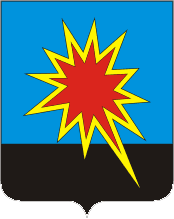 КЕМЕРОВСКАЯ ОБЛАСТЬКАЛТАНСКИЙ ГОРОДСКОЙ ОКРУГАДМИНИСТРАЦИЯ КАЛТАНСКОГО ГОРОДСКОГО ОКРУГАПОСТАНОВЛЕНИЕОт 15.11. 2016 г.            № 293 -пО внесении изменений в   муниципальную  программу «Развитие инфраструктуры жизнеобеспечения населения, энергосбережение и повышение энергетической эффективности  Калтанского городского округа» на 2014-2017 г.г.В связи с изменением объема ассигнований программных мероприятий муниципальных программ внести следующие изменения:Внести изменения в постановление администрации Калтанского городского округа от 06.10.2016г. № 235-п «О внесении изменений в муниципальную программу «Развитие инфраструктуры жизнеобеспечения населения, энергосбережение и повышение энергетической эффективности Калтанского городского округа» на 2014-2017 гг.1.1 В преамбуле «постановление администрации Калтанского городского округа от 30.10.2015г. №227/1-п «О внесении изменений в реестр муниципальных программ рекомендуемых к финансированию на территории Калтанского городского округа в 2016 году» заменить на «постановление администрации Калтанского городского округа от 29.08.2016г. № 202-п «О внесении изменений в реестр муниципальных программ рекомендуемых к финансированию на территории Калтанского городского округа в 2017 году».   1.2 Раздел 7. Программные мероприятия изложить в следующей редакции:1.3 Позицию объемы бюджетных ассигнований программы в целом и с разбивкой по годам ее реализации»  паспорта муниципальной программы изложить в новой редакции:Всего на реализацию программы потребуется: 904704,318 тыс. рублей, в том числе по годам:2014 год – 205929,171 тыс. рублей2015 год – 223375,304 тыс. рублей2016 год – 309317,577 тыс. рублей2017 год – 78812,752 тыс. рублей2018 год – 48102,652 тыс. рублей2019 год – 39166,862 тыс. рублейФинансирование за счет средств местного бюджета – 621673,46 тыс. рублей:2014 год – 57682,437 тыс. рублей 2015 год – 223375,304 тыс. рублей2016 год – 219265,976 тыс. рублей;2017год  – 77460,862 тыс.рублей2018 год – 46750,762 тыс. рублей2019 год – 38666,862 тыс. рублейФинансирование за счет средств областного бюджета– 93001,859 тыс. рублей:2014 год – 88768,859 тыс. рублей2015 год – 3000,0 тыс. рублей 2016 год – 1233,0 тыс. рублей;2017год  – 0 тыс. рублей;2018год  – 0 тыс. рублей;2019 год – 0,0 тыс. рублейФинансирование  за счет средств федерального бюджета – 43541,443 тыс. рублей:2014 год – 40941,0 тыс. рублей2015 год – 2600,443 тыс. рублей 2016 год – 0,0 тыс. рублей;2017 год  – 0,0 тыс. рублей;2018 год – 0,0 тыс. рублей;2019 год – 0,0 тыс. рублейФинансирование за счет внебюджетных средств – 146487,556 тыс. рублей:2014 год – 18536,875 тыс. рублей2015 год – 35928,30 тыс. рублей 2016 год – 88818,601 тыс. рублей;2017 год – 1351,89 тыс. рублей.2018 год – 1351,89 тыс. рублей;2019 год – 500,0 тыс. рублей1.4 Раздел 4 «Ресурсное обеспечение обеспечение Программы» изложить в следующей редакции:При разработке стратегии ресурсного обеспечения Программы учитывались реальная ситуация в финансово-бюджетной сфере на муниципальном уровне, высокая общеэкономическая, социальная и политическая значимость проблемы.Финансирование направлений деятельности Программы осуществляется за счет средств бюджета Калтанского городского округа.Всего на реализацию программы потребуется: 904704,318 тыс. рублей, в том числе по годам:2014 год – 205929,171 тыс. рублей2015 год – 223375,304 тыс. рублей2016 год – 309317,577 тыс. рублей2017 год – 78812,752 тыс. рублей2018 год – 48102,652 тыс. рублей2019 год – 39166,862 тыс. рублейФинансирование за счет средств местного бюджета – 621673,46 тыс. рублей:2014 год – 57682,437 тыс. рублей 2015 год – 223375,304 тыс. рублей2016 год – 219265,976 тыс. рублей;2017год  – 77460,862 тыс.рублей2018 год – 46750,762 тыс. рублей2019 год – 38666,862 тыс. рублейФинансирование за счет средств областного бюджета– 93001,859 тыс. рублей:2014 год – 88768,859 тыс. рублей2015 год – 3000,0 тыс. рублей 2016 год – 1233,0 тыс. рублей;2017год  – 0 тыс. рублей;2018год  – 0 тыс. рублей;2019 год – 0,0 тыс. рублейФинансирование  за счет средств федерального бюджета – 43541,443 тыс. рублей:2014 год – 40941,0 тыс. рублей2015 год – 2600,443 тыс. рублей 2016 год – 0,0 тыс. рублей;2017 год  – 0,0 тыс. рублей;2018 год – 0,0 тыс. рублей;2019 год – 0,0 тыс. рублейФинансирование за счет внебюджетных средств – 146487,556 тыс. рублей:2014 год – 18536,875 тыс. рублей2015 год – 35928,30 тыс. рублей 2016 год – 88818,601 тыс. рублей;2017 год – 1351,89 тыс. рублей.2018 год – 1351,89 тыс. рублей;2019 год – 500,0 тыс. рублейОбъемы финансирования по программным мероприятиям приведены в разделе 7 программы и подлежат  ежегодному уточнению исходя из возможностей бюджета на соответствующий финансовый год.Начальнику отдела организационной и кадровой работы администрации Калтанского городского округа (Т.А. Верещагина) обеспечить размещение настоящего постановления на сайте администрации Калтанского городского округа.Контроль за исполнением настоящего распоряжения возложить на заместителя главы по экономике (А.И. Горшкова).Глава Калтанского городского округа                                      И.Ф. Голдинов№ п/пНаименование программных мероприятийНаименование программных мероприятийСрок исполненияСрок исполненияОбъем финансирования (тыс. руб.)Объем финансирования (тыс. руб.)Объем финансирования (тыс. руб.)Объем финансирования (тыс. руб.)Объем финансирования (тыс. руб.)Объем финансирования (тыс. руб.)Объем финансирования (тыс. руб.)Объем финансирования (тыс. руб.)Объем финансирования (тыс. руб.)Объем финансирования (тыс. руб.)Объем финансирования (тыс. руб.)Объем финансирования (тыс. руб.)Объем финансирования (тыс. руб.)Объем финансирования (тыс. руб.)Объем финансирования (тыс. руб.)Объем финансирования (тыс. руб.)Объем финансирования (тыс. руб.)Объем финансирования (тыс. руб.)Объем финансирования (тыс. руб.)Объем финансирования (тыс. руб.)Ответственный исполнительОтветственный исполнительОтветственный исполнительОтветственный исполнитель№ п/пНаименование программных мероприятийНаименование программных мероприятийСрок исполненияСрок исполненияВсегоВсегоВсегоВсегоМестный бюджетМестный бюджетМестный бюджетМестный бюджетИные финансовые не запрещенные законодательством источники финансирования  Иные финансовые не запрещенные законодательством источники финансирования  Иные финансовые не запрещенные законодательством источники финансирования  Иные финансовые не запрещенные законодательством источники финансирования  Иные финансовые не запрещенные законодательством источники финансирования  Иные финансовые не запрещенные законодательством источники финансирования  Иные финансовые не запрещенные законодательством источники финансирования  Иные финансовые не запрещенные законодательством источники финансирования  Иные финансовые не запрещенные законодательством источники финансирования  Иные финансовые не запрещенные законодательством источники финансирования  Иные финансовые не запрещенные законодательством источники финансирования  Иные финансовые не запрещенные законодательством источники финансирования  Ответственный исполнительОтветственный исполнительОтветственный исполнительОтветственный исполнитель№ п/пНаименование программных мероприятийНаименование программных мероприятийСрок исполненияСрок исполненияВсегоВсегоВсегоВсегоМестный бюджетМестный бюджетМестный бюджетМестный бюджетОбластной бюджетОбластной бюджетОбластной бюджетОбластной бюджетОбластной бюджетФедеральный бюджетФедеральный бюджетФедеральный бюджетФедеральный бюджетВнебюджетные средстваВнебюджетные средстваВнебюджетные средстваВнебюджетные средства1223344445555666667777888899991.Подпрограмма «Развитие инфраструктуры жизнеобеспечения населения».Подпрограмма «Развитие инфраструктуры жизнеобеспечения населения».Подпрограмма «Развитие инфраструктуры жизнеобеспечения населения».Подпрограмма «Развитие инфраструктуры жизнеобеспечения населения».Подпрограмма «Развитие инфраструктуры жизнеобеспечения населения».Подпрограмма «Развитие инфраструктуры жизнеобеспечения населения».Подпрограмма «Развитие инфраструктуры жизнеобеспечения населения».Подпрограмма «Развитие инфраструктуры жизнеобеспечения населения».Подпрограмма «Развитие инфраструктуры жизнеобеспечения населения».Подпрограмма «Развитие инфраструктуры жизнеобеспечения населения».Подпрограмма «Развитие инфраструктуры жизнеобеспечения населения».Подпрограмма «Развитие инфраструктуры жизнеобеспечения населения».Подпрограмма «Развитие инфраструктуры жизнеобеспечения населения».Подпрограмма «Развитие инфраструктуры жизнеобеспечения населения».Подпрограмма «Развитие инфраструктуры жизнеобеспечения населения».Подпрограмма «Развитие инфраструктуры жизнеобеспечения населения».Подпрограмма «Развитие инфраструктуры жизнеобеспечения населения».Подпрограмма «Развитие инфраструктуры жизнеобеспечения населения».Подпрограмма «Развитие инфраструктуры жизнеобеспечения населения».Подпрограмма «Развитие инфраструктуры жизнеобеспечения населения».Подпрограмма «Развитие инфраструктуры жизнеобеспечения населения».Подпрограмма «Развитие инфраструктуры жизнеобеспечения населения».Подпрограмма «Развитие инфраструктуры жизнеобеспечения населения».Подпрограмма «Развитие инфраструктуры жизнеобеспечения населения».Подпрограмма «Развитие инфраструктуры жизнеобеспечения населения».Подпрограмма «Развитие инфраструктуры жизнеобеспечения населения».Подпрограмма «Развитие инфраструктуры жизнеобеспечения населения».Подпрограмма «Развитие инфраструктуры жизнеобеспечения населения».Направления деятельности подпрограммы:Направления деятельности подпрограммы:Направления деятельности подпрограммы:Направления деятельности подпрограммы:Направления деятельности подпрограммы:Направления деятельности подпрограммы:Направления деятельности подпрограммы:Направления деятельности подпрограммы:Направления деятельности подпрограммы:Направления деятельности подпрограммы:Направления деятельности подпрограммы:Направления деятельности подпрограммы:Направления деятельности подпрограммы:Направления деятельности подпрограммы:Направления деятельности подпрограммы:Направления деятельности подпрограммы:Направления деятельности подпрограммы:Направления деятельности подпрограммы:Направления деятельности подпрограммы:Направления деятельности подпрограммы:Направления деятельности подпрограммы:Направления деятельности подпрограммы:Направления деятельности подпрограммы:Направления деятельности подпрограммы:Направления деятельности подпрограммы:Направления деятельности подпрограммы:Направления деятельности подпрограммы:Направления деятельности подпрограммы:1.1Благоустройство территории Калтанского городского округа:2014201420142014201413963,73713963,73713963,73713963,73713733,73713733,73713733,73713733,73713733,7370,00,00,00,0230,0230,0230,0230,0МКУ "УпЖ КГО» МБУ УЖК и ДК КГО» МКУ "УпЖ КГО» МБУ УЖК и ДК КГО» МКУ "УпЖ КГО» МБУ УЖК и ДК КГО» МКУ "УпЖ КГО» МБУ УЖК и ДК КГО» 1.1Благоустройство территории Калтанского городского округа:2015201520152015201512556,33012556,33012556,33012556,33012556,33012556,33012556,33012556,33012556,3300,000,000,000,000000МКУ "УпЖ КГО» МБУ УЖК и ДК КГО» МКУ "УпЖ КГО» МБУ УЖК и ДК КГО» МКУ "УпЖ КГО» МБУ УЖК и ДК КГО» МКУ "УпЖ КГО» МБУ УЖК и ДК КГО» 1.1Благоустройство территории Калтанского городского округа:2016201620162016201616860,84416860,84416860,84416860,84416860,84416860,84416860,84416860,84416860,8440,000,000,000,000000МКУ "УпЖ КГО» МБУ УЖК и ДК КГО» МКУ "УпЖ КГО» МБУ УЖК и ДК КГО» МКУ "УпЖ КГО» МБУ УЖК и ДК КГО» МКУ "УпЖ КГО» МБУ УЖК и ДК КГО» 1.1Благоустройство территории Калтанского городского округа:201720172017201720174214,5624214,5624214,5624214,5624214,5624214,5624214,5624214,5624214,5620,000,000,000,000000МКУ "УпЖ КГО» МБУ УЖК и ДК КГО» МКУ "УпЖ КГО» МБУ УЖК и ДК КГО» МКУ "УпЖ КГО» МБУ УЖК и ДК КГО» МКУ "УпЖ КГО» МБУ УЖК и ДК КГО» 1.1Благоустройство территории Калтанского городского округа:201820182018201820184214,5624214,5624214,5624214,5624214,5624214,5624214,5624214,5624214,5620,000,000,000,000,000,000,000,00МКУ "УпЖ КГО» МБУ УЖК и ДК КГО» МКУ "УпЖ КГО» МБУ УЖК и ДК КГО» МКУ "УпЖ КГО» МБУ УЖК и ДК КГО» МКУ "УпЖ КГО» МБУ УЖК и ДК КГО» 1.1Благоустройство территории Калтанского городского округа:201920192019201920194214,5624214,5624214,5624214,5624214,5624214,5624214,5624214,5624214,5620,000,000,000,000,000,000,000,00МКУ "УпЖ КГО» МБУ УЖК и ДК КГО» МКУ "УпЖ КГО» МБУ УЖК и ДК КГО» МКУ "УпЖ КГО» МБУ УЖК и ДК КГО» МКУ "УпЖ КГО» МБУ УЖК и ДК КГО» 1.1.1Изготовление снежного городка20152015201520152015150,0150,0150,0150,0150,0150,0150,0150,0150,00,000,000,000,000,000,000,000,00МКУ «УпЖ КГО»МКУ «УпЖ КГО»МКУ «УпЖ КГО»МКУ «УпЖ КГО»1.1.1Изготовление снежного городка20162016201620162016144,56144,56144,56144,56144,56144,56144,56144,56144,560,000,000,000,000,000,000,000,00МКУ «УпЖ КГО»МКУ «УпЖ КГО»МКУ «УпЖ КГО»МКУ «УпЖ КГО»1.1.1Изготовление снежного городка20172017201720172017150,0150,0150,0150,0150,0150,0150,0150,0150,00,00,00,00,00,00,00,00,0МКУ «УпЖ КГО»МКУ «УпЖ КГО»МКУ «УпЖ КГО»МКУ «УпЖ КГО»1.1.1Изготовление снежного городка2018201820182018201800000000000000000МКУ «УпЖ КГО»МКУ «УпЖ КГО»МКУ «УпЖ КГО»МКУ «УпЖ КГО»1.1.1Изготовление снежного городка20192019201920192019МКУ «УпЖ КГО»МКУ «УпЖ КГО»МКУ «УпЖ КГО»МКУ «УпЖ КГО»1.1.2Услуги автотранспорта для уборки снега частный сектор Калтанский городской округ2015201520152015201562,38162,38162,38162,38162,38162,38162,38162,38162,3810,000,000,000,000,000,000,000,00МКУ «УпЖ КГО»МКУ «УпЖ КГО»МКУ «УпЖ КГО»МКУ «УпЖ КГО»1.1.2Услуги автотранспорта для уборки снега частный сектор Калтанский городской округ2016201620162016201688,888,888,888,888,888,888,888,888,80,000,000,000,000,000,000,000,00МКУ «УпЖ КГО»МКУ «УпЖ КГО»МКУ «УпЖ КГО»МКУ «УпЖ КГО»1.1.2Услуги автотранспорта для уборки снега частный сектор Калтанский городской округ201720172017201720170,00,00,00,00,00,00,00,00,00,00,00,00,00,00,00,00,0МКУ «УпЖ КГО»МКУ «УпЖ КГО»МКУ «УпЖ КГО»МКУ «УпЖ КГО»1.1.2Услуги автотранспорта для уборки снега частный сектор Калтанский городской округ201820182018201820180,0,0,0,0000000000000МКУ «УпЖ КГО»МКУ «УпЖ КГО»МКУ «УпЖ КГО»МКУ «УпЖ КГО»1.1.2Услуги автотранспорта для уборки снега частный сектор Калтанский городской округ201920192019201920190,00,00,00,0МКУ «УпЖ КГО»МКУ «УпЖ КГО»МКУ «УпЖ КГО»МКУ «УпЖ КГО»1.1.3Приобретение и установка детских игровых форм20152015201520152015746,147746,147746,147746,147746,147746,147746,147746,147746,1470,000,000,000,000,000,000,000,00МКУ «УпЖ КГО»МКУ «УпЖ КГО»МКУ «УпЖ КГО»МКУ «УпЖ КГО»1.1.3Приобретение и установка детских игровых форм201620162016201620160,000,000,000,000,000,000,000,000,000,000,000,000,000,000,000,000,00МКУ «УпЖ КГО»МКУ «УпЖ КГО»МКУ «УпЖ КГО»МКУ «УпЖ КГО»1.1.3Приобретение и установка детских игровых форм201720172017201720170,00,00,00,00,00,00,00,00,00,000,000,000,000,000,000,000,00МКУ «УпЖ КГО»МКУ «УпЖ КГО»МКУ «УпЖ КГО»МКУ «УпЖ КГО»1.1.3Приобретение и установка детских игровых форм2018201820182018201800000000000000000МКУ «УпЖ КГО»МКУ «УпЖ КГО»МКУ «УпЖ КГО»МКУ «УпЖ КГО»1.1.3Приобретение и установка детских игровых форм201920192019201920190,00,00,00,00,00,00,00,00,0МКУ «УпЖ КГО»МКУ «УпЖ КГО»МКУ «УпЖ КГО»МКУ «УпЖ КГО»1.1.4Ремонт облицовки покрытий сооружений мемориального комплекса Победы 1941-1945гг2015201520152015201572,56672,56672,56672,56672,56672,56672,56672,56672,5660,000,000,000,000,000,000,000,00МКУ «УпЖ КГО»МКУ «УпЖ КГО»МКУ «УпЖ КГО»МКУ «УпЖ КГО»1.1.4Ремонт облицовки покрытий сооружений мемориального комплекса Победы 1941-1945гг201620162016201620160,00,00,00,00,00,00,00,00,0МКУ «УпЖ КГО»МКУ «УпЖ КГО»МКУ «УпЖ КГО»МКУ «УпЖ КГО»1.1.4Ремонт облицовки покрытий сооружений мемориального комплекса Победы 1941-1945гг201720172017201720170,00,00,00,00,00,00,00,00,0МКУ «УпЖ КГО»МКУ «УпЖ КГО»МКУ «УпЖ КГО»МКУ «УпЖ КГО»1.1.4Ремонт облицовки покрытий сооружений мемориального комплекса Победы 1941-1945гг201820182018201820180,00,00,00,00,00,00,00,00,0МКУ «УпЖ КГО»МКУ «УпЖ КГО»МКУ «УпЖ КГО»МКУ «УпЖ КГО»1.1.4Ремонт облицовки покрытий сооружений мемориального комплекса Победы 1941-1945гг201920192019201920190,00,00,00,00,00,00,00,00,0МКУ «УпЖ КГО»МКУ «УпЖ КГО»МКУ «УпЖ КГО»МКУ «УпЖ КГО»1.1.5Восстановление участков тротуара из плитки (пр. Мира)2015201520152015201540,040,040,040,040,040,040,040,040,00,000,000,000,000,000,000,000,00МКУ «УпЖ КГО»МКУ «УпЖ КГО»МКУ «УпЖ КГО»МКУ «УпЖ КГО»1.1.5Восстановление участков тротуара из плитки (пр. Мира)201620162016201620160,00,00,00,00,00,00,00,00,0МКУ «УпЖ КГО»МКУ «УпЖ КГО»МКУ «УпЖ КГО»МКУ «УпЖ КГО»1.1.5Восстановление участков тротуара из плитки (пр. Мира)201720172017201720170,00,00,00,00,00,00,00,00,0МКУ «УпЖ КГО»МКУ «УпЖ КГО»МКУ «УпЖ КГО»МКУ «УпЖ КГО»1.1.5Восстановление участков тротуара из плитки (пр. Мира)201820182018201820180,00,00,00,00,00,00,00,00,0МКУ «УпЖ КГО»МКУ «УпЖ КГО»МКУ «УпЖ КГО»МКУ «УпЖ КГО»1.1.5Восстановление участков тротуара из плитки (пр. Мира)201920192019201920190,00,00,00,00,00,00,00,00,0МКУ «УпЖ КГО»МКУ «УпЖ КГО»МКУ «УпЖ КГО»МКУ «УпЖ КГО»1.1.6приобретение остановочного павильона20152015201520152015110,0110,0110,0110,0110,0110,0110,0110,0110,00,000,000,000,000,000,000,000,00МКУ «УпЖ КГО»МКУ «УпЖ КГО»МКУ «УпЖ КГО»МКУ «УпЖ КГО»1.1.6приобретение остановочного павильона201620162016201620160,00,00,00,00,00,00,00,00,0МКУ «УпЖ КГО»МКУ «УпЖ КГО»МКУ «УпЖ КГО»МКУ «УпЖ КГО»1.1.6приобретение остановочного павильона201720172017201720170,00,00,00,00,00,00,00,00,0МКУ «УпЖ КГО»МКУ «УпЖ КГО»МКУ «УпЖ КГО»МКУ «УпЖ КГО»1.1.6приобретение остановочного павильона201820182018201820180,00,00,00,00,00,00,00,00,0МКУ «УпЖ КГО»МКУ «УпЖ КГО»МКУ «УпЖ КГО»МКУ «УпЖ КГО»1.1.6приобретение остановочного павильона201920192019201920190,00,00,00,00,00,00,00,00,0МКУ «УпЖ КГО»МКУ «УпЖ КГО»МКУ «УпЖ КГО»МКУ «УпЖ КГО»1.1.7Изготовление и установка кованных изделий2015201520152015201555,055,055,055,055,055,055,055,055,00,000,000,000,000,000,000,000,00МКУ «УпЖ КГО»МКУ «УпЖ КГО»МКУ «УпЖ КГО»МКУ «УпЖ КГО»1.1.7Изготовление и установка кованных изделий201620162016201620160,00,00,00,00,00,00,00,00,0МКУ «УпЖ КГО»МКУ «УпЖ КГО»МКУ «УпЖ КГО»МКУ «УпЖ КГО»1.1.7Изготовление и установка кованных изделий201720172017201720170,00,00,00,00,00,00,00,00,0МКУ «УпЖ КГО»МКУ «УпЖ КГО»МКУ «УпЖ КГО»МКУ «УпЖ КГО»1.1.7Изготовление и установка кованных изделий201820182018201820180,00,00,00,00,00,00,00,00,0МКУ «УпЖ КГО»МКУ «УпЖ КГО»МКУ «УпЖ КГО»МКУ «УпЖ КГО»1.1.7Изготовление и установка кованных изделий201920192019201920190,00,00,00,00,00,00,00,00,0МКУ «УпЖ КГО»МКУ «УпЖ КГО»МКУ «УпЖ КГО»МКУ «УпЖ КГО»1.1.8Асфальтирование территории у часовни п. Сарбала2015201520152015201558,86658,86658,86658,86658,86658,86658,86658,86658,8660,000,000,000,000,000,000,000,00МКУ «УпЖ КГО»МКУ «УпЖ КГО»МКУ «УпЖ КГО»МКУ «УпЖ КГО»1.1.8Асфальтирование территории у часовни п. Сарбала201620162016201620160,00,00,00,00,00,00,00,00,0МКУ «УпЖ КГО»МКУ «УпЖ КГО»МКУ «УпЖ КГО»МКУ «УпЖ КГО»1.1.8Асфальтирование территории у часовни п. Сарбала201720172017201720170,00,00,00,00,00,00,00,00,0МКУ «УпЖ КГО»МКУ «УпЖ КГО»МКУ «УпЖ КГО»МКУ «УпЖ КГО»1.1.8Асфальтирование территории у часовни п. Сарбала201820182018201820180,00,00,00,00,00,00,00,00,0МКУ «УпЖ КГО»МКУ «УпЖ КГО»МКУ «УпЖ КГО»МКУ «УпЖ КГО»1.1.8Асфальтирование территории у часовни п. Сарбала201920192019201920190,00,00,00,00,00,00,00,00,0МКУ «УпЖ КГО»МКУ «УпЖ КГО»МКУ «УпЖ КГО»МКУ «УпЖ КГО»1.1.9Погашение кредиторской задолженности за поставку новогодних гирлянд20152015201520152015600,0600,0600,0600,0600,0600,0600,0600,0600,01.1.9Погашение кредиторской задолженности за поставку новогодних гирлянд201620162016201620160,00,00,00,00,00,00,00,00,00,000,000,000,000,000,000,000,001.1.9Погашение кредиторской задолженности за поставку новогодних гирлянд201720172017201720170000000001.1.9201820182018201820180,00,00,00,00,00,00,00,00,01.1.9201920192019201920190,00,00,00,00,00,00,00,00,01.1.10Погашение кредиторской задолженности за установку стационарных площадок под мусорные баки20152015201520152015350,0350,0350,0350,0350,0350,0350,0350,0350,00,000,000,000,000,000,000,000,00МКУ «УпЖ КГО»МКУ «УпЖ КГО»МКУ «УпЖ КГО»МКУ «УпЖ КГО»1.1.10Погашение кредиторской задолженности за установку стационарных площадок под мусорные баки201620162016201620160,00,00,00,00,00,00,00,00,0МКУ «УпЖ КГО»МКУ «УпЖ КГО»МКУ «УпЖ КГО»МКУ «УпЖ КГО»1.1.10Погашение кредиторской задолженности за установку стационарных площадок под мусорные баки201720172017201720170,00,00,00,00,00,00,00,00,0МКУ «УпЖ КГО»МКУ «УпЖ КГО»МКУ «УпЖ КГО»МКУ «УпЖ КГО»1.1.10Погашение кредиторской задолженности за установку стационарных площадок под мусорные баки201820182018201820180,00,00,00,00,00,00,00,00,0МКУ «УпЖ КГО»МКУ «УпЖ КГО»МКУ «УпЖ КГО»МКУ «УпЖ КГО»1.1.10Погашение кредиторской задолженности за установку стационарных площадок под мусорные баки201920192019201920190,00,00,00,00,00,00,00,00,0МКУ «УпЖ КГО»МКУ «УпЖ КГО»МКУ «УпЖ КГО»МКУ «УпЖ КГО»1.1.11Устройство стационарных площадок под мусорные баки2015201520152015201556,05556,05556,05556,05556,05556,05556,05556,05556,0550,000,000,000,000,000,000,000,00МКУ «УпЖ КГО»МКУ «УпЖ КГО»МКУ «УпЖ КГО»МКУ «УпЖ КГО»1.1.11Устройство стационарных площадок под мусорные баки20162016201620162016739,184739,184739,184739,184739,184739,184739,184739,184739,1840,000,000,000,000,000,000,000,00МКУ «УпЖ КГО»МКУ «УпЖ КГО»МКУ «УпЖ КГО»МКУ «УпЖ КГО»1.1.11Устройство стационарных площадок под мусорные баки201720172017201720170,000,000,000,000,000,000,000,000,000,000,000,000,000,000,000,000,00МКУ «УпЖ КГО»МКУ «УпЖ КГО»МКУ «УпЖ КГО»МКУ «УпЖ КГО»1.1.11Устройство стационарных площадок под мусорные баки2018201820182018201800000000000000000МКУ «УпЖ КГО»МКУ «УпЖ КГО»МКУ «УпЖ КГО»МКУ «УпЖ КГО»1.1.11Устройство стационарных площадок под мусорные баки201920192019201920190,00,00,00,00,00,00,00,00,0МКУ «УпЖ КГО»МКУ «УпЖ КГО»МКУ «УпЖ КГО»МКУ «УпЖ КГО»1.1.12Укладка тротуарной плитки у памятника А. С. Пушкину2015201520152015201599,99999,99999,99999,99999,99999,99999,99999,99999,9990,000,000,000,000,000,000,000,00МКУ «УпЖ КГО»МКУ «УпЖ КГО»МКУ «УпЖ КГО»МКУ «УпЖ КГО»1.1.12Укладка тротуарной плитки у памятника А. С. Пушкину201620162016201620160,00,00,00,00,00,00,00,00,0МКУ «УпЖ КГО»МКУ «УпЖ КГО»МКУ «УпЖ КГО»МКУ «УпЖ КГО»1.1.12Укладка тротуарной плитки у памятника А. С. Пушкину201720172017201720170,00,00,00,00,00,00,00,00,0МКУ «УпЖ КГО»МКУ «УпЖ КГО»МКУ «УпЖ КГО»МКУ «УпЖ КГО»1.1.12Укладка тротуарной плитки у памятника А. С. Пушкину201820182018201820180,00,00,00,00,00,00,00,00,0МКУ «УпЖ КГО»МКУ «УпЖ КГО»МКУ «УпЖ КГО»МКУ «УпЖ КГО»1.1.12Укладка тротуарной плитки у памятника А. С. Пушкину201920192019201920190,00,00,00,00,00,00,00,00,0МКУ «УпЖ КГО»МКУ «УпЖ КГО»МКУ «УпЖ КГО»МКУ «УпЖ КГО»1.1.13Устройство ограждения на площади вокзала города Калтан2015201520152015201596,97696,97696,97696,97696,97696,97696,97696,97696,9760,000,000,000,000,000,000,000,00МКУ «УпЖ КГО»МКУ «УпЖ КГО»МКУ «УпЖ КГО»МКУ «УпЖ КГО»1.1.13Устройство ограждения на площади вокзала города Калтан201620162016201620160,00,00,00,00,00,00,00,00,0МКУ «УпЖ КГО»МКУ «УпЖ КГО»МКУ «УпЖ КГО»МКУ «УпЖ КГО»1.1.13Устройство ограждения на площади вокзала города Калтан201720172017201720170,00,00,00,00,00,00,00,00,0МКУ «УпЖ КГО»МКУ «УпЖ КГО»МКУ «УпЖ КГО»МКУ «УпЖ КГО»1.1.13Устройство ограждения на площади вокзала города Калтан201820182018201820180,00,00,00,00,00,00,00,00,0МКУ «УпЖ КГО»МКУ «УпЖ КГО»МКУ «УпЖ КГО»МКУ «УпЖ КГО»1.1.13Устройство ограждения на площади вокзала города Калтан201920192019201920190,00,00,00,00,00,00,00,00,0МКУ «УпЖ КГО»МКУ «УпЖ КГО»МКУ «УпЖ КГО»МКУ «УпЖ КГО»1.1.14выполнение работ по ремонту дорожного покрытия, площади Дома культуры села Сарбала Калтанского городского округа201520152015201520151088,2541088,2541088,2541088,2541088,2541088,2541088,2541088,2541088,2540,000,000,000,000,000,000,000,00МКУ «УпЖ КГО»МКУ «УпЖ КГО»МКУ «УпЖ КГО»МКУ «УпЖ КГО»1.1.14выполнение работ по ремонту дорожного покрытия, площади Дома культуры села Сарбала Калтанского городского округа201620162016201620160,00,00,00,0МКУ «УпЖ КГО»МКУ «УпЖ КГО»МКУ «УпЖ КГО»МКУ «УпЖ КГО»1.1.14выполнение работ по ремонту дорожного покрытия, площади Дома культуры села Сарбала Калтанского городского округа201720172017201720170,00,00,00,0МКУ «УпЖ КГО»МКУ «УпЖ КГО»МКУ «УпЖ КГО»МКУ «УпЖ КГО»1.1.14выполнение работ по ремонту дорожного покрытия, площади Дома культуры села Сарбала Калтанского городского округа201820182018201820180,00,00,00,0МКУ «УпЖ КГО»МКУ «УпЖ КГО»МКУ «УпЖ КГО»МКУ «УпЖ КГО»1.1.14выполнение работ по ремонту дорожного покрытия, площади Дома культуры села Сарбала Калтанского городского округа201920192019201920190,00,00,00,00,00,00,00,00,0МКУ «УпЖ КГО»МКУ «УпЖ КГО»МКУ «УпЖ КГО»МКУ «УпЖ КГО»1.1.15Погашение кредиторской задолженности за поставку ЖБИ изделий20152015201520152015107,597107,597107,597107,597107,597107,597107,597107,597107,5970,000,000,000,000,000,000,000,00МКУ «УпЖ КГО»МКУ «УпЖ КГО»МКУ «УпЖ КГО»МКУ «УпЖ КГО»1.1.15Погашение кредиторской задолженности за поставку ЖБИ изделий201620162016201620160,00,00,00,0МКУ «УпЖ КГО»МКУ «УпЖ КГО»МКУ «УпЖ КГО»МКУ «УпЖ КГО»1.1.15Погашение кредиторской задолженности за поставку ЖБИ изделий201720172017201720170,00,00,00,0МКУ «УпЖ КГО»МКУ «УпЖ КГО»МКУ «УпЖ КГО»МКУ «УпЖ КГО»1.1.15Погашение кредиторской задолженности за поставку ЖБИ изделий201820182018201820180,00,00,00,0МКУ «УпЖ КГО»МКУ «УпЖ КГО»МКУ «УпЖ КГО»МКУ «УпЖ КГО»1.1.15Погашение кредиторской задолженности за поставку ЖБИ изделий201920192019201920190,00,00,00,00,00,00,00,00,0МКУ «УпЖ КГО»МКУ «УпЖ КГО»МКУ «УпЖ КГО»МКУ «УпЖ КГО»1.1.16Приобретение мусорных баков20152015201520152015225,420225,420225,420225,420225,420225,420225,420225,420225,4200,000,000,000,000,000,000,000,00МКУ «УпЖ КГО»МКУ «УпЖ КГО»МКУ «УпЖ КГО»МКУ «УпЖ КГО»1.1.16Приобретение мусорных баков201620162016201620160,000,000,000,000,000,000,000,000,000,000,000,000,000,000,000,000,00МКУ «УпЖ КГО»МКУ «УпЖ КГО»МКУ «УпЖ КГО»МКУ «УпЖ КГО»1.1.16Приобретение мусорных баков201720172017201720170,000,000,000,000,000,000,000,000,000,000,000,000,000,000,000,000,00МКУ «УпЖ КГО»МКУ «УпЖ КГО»МКУ «УпЖ КГО»МКУ «УпЖ КГО»1.1.16Приобретение мусорных баков2018201820182018201800000000000000000МКУ «УпЖ КГО»МКУ «УпЖ КГО»МКУ «УпЖ КГО»МКУ «УпЖ КГО»1.1.16Приобретение мусорных баков201920192019201920190,00,00,00,00,00,00,00,00,0МКУ «УпЖ КГО»МКУ «УпЖ КГО»МКУ «УпЖ КГО»МКУ «УпЖ КГО»1.1.17Погашение кредиторской задолженности за вывоз ТБО с территории КГО201520152015201520150,00,00,00,00,00,00,00,00,01.1.17Погашение кредиторской задолженности за вывоз ТБО с территории КГО20162016201620162016111,036111,036111,036111,036111,036111,036111,036111,036111,0361.1.17Погашение кредиторской задолженности за вывоз ТБО с территории КГО201720172017201720170,00,00,00,00,00,00,00,00,01.1.17Погашение кредиторской задолженности за вывоз ТБО с территории КГО201820182018201820180,00,00,00,00,00,00,00,00,01.1.17Погашение кредиторской задолженности за вывоз ТБО с территории КГО201920192019201920190,00,00,00,00,00,00,00,00,01.1.18Вывоз ТБО с территории КГО201520152015201520151235,8491235,8491235,8491235,8491235,8491235,8491235,8491235,8491235,8490,000,000,000,000,000,000,000,00МКУ «УпЖ КГО»МКУ «УпЖ КГО»МКУ «УпЖ КГО»МКУ «УпЖ КГО»1.1.18Вывоз ТБО с территории КГО20162016201620162016441,563441,563441,563441,563441,563441,563441,563441,563441,5630,000,000,000,000,000,000,000,00МКУ «УпЖ КГО»МКУ «УпЖ КГО»МКУ «УпЖ КГО»МКУ «УпЖ КГО»1.1.18Вывоз ТБО с территории КГО201720172017201720170,00,00,00,00,00,00,00,00,00,000,000,000,000,000,000,000,00МКУ «УпЖ КГО»МКУ «УпЖ КГО»МКУ «УпЖ КГО»МКУ «УпЖ КГО»1.1.18Вывоз ТБО с территории КГО201820182018201820180,00,00,00,00,00,00,00,00,0МКУ «УпЖ КГО»МКУ «УпЖ КГО»МКУ «УпЖ КГО»МКУ «УпЖ КГО»1.1.18Вывоз ТБО с территории КГО201920192019201920190,00,00,00,00,00,00,00,00,0МКУ «УпЖ КГО»МКУ «УпЖ КГО»МКУ «УпЖ КГО»МКУ «УпЖ КГО»1.1.19Погашение кредиторской задолженности за утилизацию ТБО201520152015201520150,00,00,00,00,00,00,00,00,01.1.19Погашение кредиторской задолженности за утилизацию ТБО2016201620162016201618,17718,17718,17718,17718,17718,17718,17718,17718,1771.1.19Погашение кредиторской задолженности за утилизацию ТБО201720172017201720170,00,00,00,00,00,00,00,00,01.1.19Погашение кредиторской задолженности за утилизацию ТБО201820182018201820180,00,00,00,00,00,00,00,00,01.1.19Погашение кредиторской задолженности за утилизацию ТБО201920192019201920190,00,00,00,00,00,00,00,00,01.1.20Утилизация ТБО20152015201520152015189,43189,43189,43189,43189,43189,43189,43189,43189,430,000,000,00,00,000,000,000,00МКУ «УпЖ КГО»МКУ «УпЖ КГО»МКУ «УпЖ КГО»МКУ «УпЖ КГО»1.1.20Утилизация ТБО2016201620162016201639,22139,22139,22139,22139,22139,22139,22139,22139,221МКУ «УпЖ КГО»МКУ «УпЖ КГО»МКУ «УпЖ КГО»МКУ «УпЖ КГО»1.1.20Утилизация ТБО201720172017201720170,00,00,00,00,00,00,00,00,0МКУ «УпЖ КГО»МКУ «УпЖ КГО»МКУ «УпЖ КГО»МКУ «УпЖ КГО»1.1.20Утилизация ТБО201820182018201820180,00,00,00,00,00,00,00,00,0МКУ «УпЖ КГО»МКУ «УпЖ КГО»МКУ «УпЖ КГО»МКУ «УпЖ КГО»1.1.20Утилизация ТБО201920192019201920190,00,00,00,00,00,00,00,00,0МКУ «УпЖ КГО»МКУ «УпЖ КГО»МКУ «УпЖ КГО»МКУ «УпЖ КГО»1.1.21Вывоз ТКО с территории КГО201520152015201520150,00,00,00,00,00,00,00,00,0МКУ «УпЖ КГО»МКУ «УпЖ КГО»МКУ «УпЖ КГО»МКУ «УпЖ КГО»1.1.21Вывоз ТКО с территории КГО20162016201620162016845,43845,43845,43845,43845,43845,43845,43845,43845,43МКУ «УпЖ КГО»МКУ «УпЖ КГО»МКУ «УпЖ КГО»МКУ «УпЖ КГО»1.1.21Вывоз ТКО с территории КГО201720172017201720171710,561710,561710,561710,561710,561710,561710,561710,561710,56МКУ «УпЖ КГО»МКУ «УпЖ КГО»МКУ «УпЖ КГО»МКУ «УпЖ КГО»1.1.21Вывоз ТКО с территории КГО201820182018201820181710,561710,561710,561710,561710,561710,561710,561710,561710,56МКУ «УпЖ КГО»МКУ «УпЖ КГО»МКУ «УпЖ КГО»МКУ «УпЖ КГО»1.1.21Вывоз ТКО с территории КГО201920192019201920191710,561710,561710,561710,561710,561710,561710,561710,561710,56МКУ «УпЖ КГО»МКУ «УпЖ КГО»МКУ «УпЖ КГО»МКУ «УпЖ КГО»1.1.22Захоронение ТКО201520152015201520150,00,00,00,00,00,00,00,00,0МКУ «УпЖ КГО»МКУ «УпЖ КГО»МКУ «УпЖ КГО»МКУ «УпЖ КГО»1.1.22Захоронение ТКО20162016201620162016173,86173,86173,86173,86173,86173,86173,86173,86173,86МКУ «УпЖ КГО»МКУ «УпЖ КГО»МКУ «УпЖ КГО»МКУ «УпЖ КГО»1.1.22Захоронение ТКО20172017201720172017280,003280,003280,003280,003280,003280,003280,003280,003280,003МКУ «УпЖ КГО»МКУ «УпЖ КГО»МКУ «УпЖ КГО»МКУ «УпЖ КГО»1.1.22Захоронение ТКО20182018201820182018280,003280,003280,003280,003280,003280,003280,003280,003280,003МКУ «УпЖ КГО»МКУ «УпЖ КГО»МКУ «УпЖ КГО»МКУ «УпЖ КГО»1.1.22Захоронение ТКО20192019201920192019280,003280,003280,003280,003280,003280,003280,003280,003280,003МКУ «УпЖ КГО»МКУ «УпЖ КГО»МКУ «УпЖ КГО»МКУ «УпЖ КГО»1.1.23Осуществление мероприятий по благоустройству и озеленению территории Калтанского городского округа (материалы)201520152015201520152796,342796,342796,342796,342796,342796,342796,342796,342796,340,000,000,000,000,000,000,000,00МКУ «УпЖ КГО» МБУ «УЖК и ДК КГО»МКУ «УпЖ КГО» МБУ «УЖК и ДК КГО»МКУ «УпЖ КГО» МБУ «УЖК и ДК КГО»МКУ «УпЖ КГО» МБУ «УЖК и ДК КГО»1.1.23Осуществление мероприятий по благоустройству и озеленению территории Калтанского городского округа (материалы)201620162016201620162009,8312009,8312009,8312009,8312009,8312009,8312009,8312009,8312009,8310,000,000,000,000,000,000,000,00МКУ «УпЖ КГО» МБУ «УЖК и ДК КГО»МКУ «УпЖ КГО» МБУ «УЖК и ДК КГО»МКУ «УпЖ КГО» МБУ «УЖК и ДК КГО»МКУ «УпЖ КГО» МБУ «УЖК и ДК КГО»1.1.23Осуществление мероприятий по благоустройству и озеленению территории Калтанского городского округа (материалы)201720172017201720172074,02074,02074,02074,02074,02074,02074,02074,02074,00,00,00,00,00,00,00,00,0МКУ «УпЖ КГО» МБУ «УЖК и ДК КГО»МКУ «УпЖ КГО» МБУ «УЖК и ДК КГО»МКУ «УпЖ КГО» МБУ «УЖК и ДК КГО»МКУ «УпЖ КГО» МБУ «УЖК и ДК КГО»1.1.23Осуществление мероприятий по благоустройству и озеленению территории Калтанского городского округа (материалы)201820182018201820182074,02074,02074,02074,02074,02074,02074,02074,02074,0МКУ «УпЖ КГО» МБУ «УЖК и ДК КГО»МКУ «УпЖ КГО» МБУ «УЖК и ДК КГО»МКУ «УпЖ КГО» МБУ «УЖК и ДК КГО»МКУ «УпЖ КГО» МБУ «УЖК и ДК КГО»1.1.23Осуществление мероприятий по благоустройству и озеленению территории Калтанского городского округа (материалы)201920192019201920192074,02074,02074,02074,02074,02074,02074,02074,02074,0МКУ «УпЖ КГО» МБУ «УЖК и ДК КГО»МКУ «УпЖ КГО» МБУ «УЖК и ДК КГО»МКУ «УпЖ КГО» МБУ «УЖК и ДК КГО»МКУ «УпЖ КГО» МБУ «УЖК и ДК КГО»1.1.24Услуги спец. Техники (фреза, каток)2015201520152015201545,93345,93345,93345,93345,93345,93345,93345,93345,933МКУ «УпЖ КГО»МКУ «УпЖ КГО»МКУ «УпЖ КГО»МКУ «УпЖ КГО»1.1.24Услуги спец. Техники (фреза, каток)201620162016201620160,00,00,00,00,00,00,00,00,0МКУ «УпЖ КГО»МКУ «УпЖ КГО»МКУ «УпЖ КГО»МКУ «УпЖ КГО»1.1.24Услуги спец. Техники (фреза, каток)201720172017201720170,00,00,00,00,00,00,00,00,0МКУ «УпЖ КГО»МКУ «УпЖ КГО»МКУ «УпЖ КГО»МКУ «УпЖ КГО»1.1.24Услуги спец. Техники (фреза, каток)201820182018201820180,00,00,00,00,00,00,00,00,0МКУ «УпЖ КГО»МКУ «УпЖ КГО»МКУ «УпЖ КГО»МКУ «УпЖ КГО»1.1.24Услуги спец. Техники (фреза, каток)201920192019201920190,00,00,00,00,00,00,00,00,0МКУ «УпЖ КГО»МКУ «УпЖ КГО»МКУ «УпЖ КГО»МКУ «УпЖ КГО»1.1.25Погашение кредиторской задолженности за асфальтирование проезда между домами: пр. Мира, 36, 38, 40 и ул. Комсомольская, 63,65201520152015201520151125,2241125,2241125,2241125,2241125,2241125,2241125,2241125,2241125,2240,000,000,000,000,000,000,000,00МКУ «УпЖ КГО»МКУ «УпЖ КГО»МКУ «УпЖ КГО»МКУ «УпЖ КГО»1.1.25Погашение кредиторской задолженности за асфальтирование проезда между домами: пр. Мира, 36, 38, 40 и ул. Комсомольская, 63,65201620162016201620160,00,00,00,0МКУ «УпЖ КГО»МКУ «УпЖ КГО»МКУ «УпЖ КГО»МКУ «УпЖ КГО»1.1.25Погашение кредиторской задолженности за асфальтирование проезда между домами: пр. Мира, 36, 38, 40 и ул. Комсомольская, 63,65201720172017201720170,00,00,00,0МКУ «УпЖ КГО»МКУ «УпЖ КГО»МКУ «УпЖ КГО»МКУ «УпЖ КГО»1.1.25Погашение кредиторской задолженности за асфальтирование проезда между домами: пр. Мира, 36, 38, 40 и ул. Комсомольская, 63,65201820182018201820180,00,00,00,0МКУ «УпЖ КГО»МКУ «УпЖ КГО»МКУ «УпЖ КГО»МКУ «УпЖ КГО»1.1.25Погашение кредиторской задолженности за асфальтирование проезда между домами: пр. Мира, 36, 38, 40 и ул. Комсомольская, 63,65201920192019201920190,00,00,00,0МКУ «УпЖ КГО»МКУ «УпЖ КГО»МКУ «УпЖ КГО»МКУ «УпЖ КГО»1.1.26Погашение кредиторской задолженности за асфальтирование проезда к магазину «Чибис» г.Калтан20152015201520152015663,767663,767663,767663,767663,767663,767663,767663,767663,7670,000,000,000,000,000,000,000,00МКУ «УпЖ КГО»МКУ «УпЖ КГО»МКУ «УпЖ КГО»МКУ «УпЖ КГО»1.1.26Погашение кредиторской задолженности за асфальтирование проезда к магазину «Чибис» г.Калтан201620162016201620160,00,00,00,0МКУ «УпЖ КГО»МКУ «УпЖ КГО»МКУ «УпЖ КГО»МКУ «УпЖ КГО»1.1.26Погашение кредиторской задолженности за асфальтирование проезда к магазину «Чибис» г.Калтан201720172017201720170,00,00,00,0МКУ «УпЖ КГО»МКУ «УпЖ КГО»МКУ «УпЖ КГО»МКУ «УпЖ КГО»1.1.26Погашение кредиторской задолженности за асфальтирование проезда к магазину «Чибис» г.Калтан201820182018201820180,00,00,00,0МКУ «УпЖ КГО»МКУ «УпЖ КГО»МКУ «УпЖ КГО»МКУ «УпЖ КГО»1.1.26Погашение кредиторской задолженности за асфальтирование проезда к магазину «Чибис» г.Калтан201920192019201920190,00,00,00,0МКУ «УпЖ КГО»МКУ «УпЖ КГО»МКУ «УпЖ КГО»МКУ «УпЖ КГО»1.1.27Погашение кредиторской задолженности за асфальтирование автостоянки по адресу: ул. Калинина, 32015201520152015201566,97466,97466,97466,97466,97466,97466,97466,97466,9740,000,000,000,000,000,000,000,00МКУ «УпЖ КГО»МКУ «УпЖ КГО»МКУ «УпЖ КГО»МКУ «УпЖ КГО»1.1.27Погашение кредиторской задолженности за асфальтирование автостоянки по адресу: ул. Калинина, 3201620162016201620160,00,00,00,0МКУ «УпЖ КГО»МКУ «УпЖ КГО»МКУ «УпЖ КГО»МКУ «УпЖ КГО»1.1.27Погашение кредиторской задолженности за асфальтирование автостоянки по адресу: ул. Калинина, 3201720172017201720170,00,00,00,0МКУ «УпЖ КГО»МКУ «УпЖ КГО»МКУ «УпЖ КГО»МКУ «УпЖ КГО»1.1.27Погашение кредиторской задолженности за асфальтирование автостоянки по адресу: ул. Калинина, 3201820182018201820180,00,00,00,0МКУ «УпЖ КГО»МКУ «УпЖ КГО»МКУ «УпЖ КГО»МКУ «УпЖ КГО»1.1.27Погашение кредиторской задолженности за асфальтирование автостоянки по адресу: ул. Калинина, 3201920192019201920190,00,00,00,0МКУ «УпЖ КГО»МКУ «УпЖ КГО»МКУ «УпЖ КГО»МКУ «УпЖ КГО»1.1.28Погашение кредиторской задолженности за асфальтирование проезда между домами по ул. Дзержинского, 51, 5320152015201520152015435,354435,354435,354435,354435,354435,354435,354435,354435,3540,000,000,000,000,000,000,000,00МКУ «УпЖ КГО»МКУ «УпЖ КГО»МКУ «УпЖ КГО»МКУ «УпЖ КГО»1.1.28Погашение кредиторской задолженности за асфальтирование проезда между домами по ул. Дзержинского, 51, 53201620162016201620160,00,00,00,01.1.28Погашение кредиторской задолженности за асфальтирование проезда между домами по ул. Дзержинского, 51, 53201720172017201720170,00,00,00,01.1.28Погашение кредиторской задолженности за асфальтирование проезда между домами по ул. Дзержинского, 51, 53201820182018201820180,00,00,00,01.1.28Погашение кредиторской задолженности за асфальтирование проезда между домами по ул. Дзержинского, 51, 53201920192019201920190,00,00,00,01.1.29Погашение кредиторской задолженности за оказание услуг машинами и механизмами2015201520152015201544,08144,08144,08144,08144,08144,08144,08144,08144,0810,000,000,000,000,000,000,000,00МКУ «УпЖ КГО»МКУ «УпЖ КГО»МКУ «УпЖ КГО»МКУ «УпЖ КГО»1.1.29Погашение кредиторской задолженности за оказание услуг машинами и механизмами201620162016201620160,00,00,00,0МКУ «УпЖ КГО»МКУ «УпЖ КГО»МКУ «УпЖ КГО»МКУ «УпЖ КГО»1.1.29Погашение кредиторской задолженности за оказание услуг машинами и механизмами201720172017201720170,00,00,00,0МКУ «УпЖ КГО»МКУ «УпЖ КГО»МКУ «УпЖ КГО»МКУ «УпЖ КГО»1.1.29Погашение кредиторской задолженности за оказание услуг машинами и механизмами201820182018201820180,00,00,00,0МКУ «УпЖ КГО»МКУ «УпЖ КГО»МКУ «УпЖ КГО»МКУ «УпЖ КГО»1.1.29Погашение кредиторской задолженности за оказание услуг машинами и механизмами201920192019201920190,00,00,00,01.1.30Ремонтные работы по облицовке фонтана, расположенного по адресу: г. Калтан ул. Комсомольская, 4 (площадь ж/д вокзала)2015201520152015201599,99999,99999,99999,99999,99999,99999,99999,99999,99900000000МКУ «УпЖ КГО»МКУ «УпЖ КГО»МКУ «УпЖ КГО»МКУ «УпЖ КГО»1.1.30Ремонтные работы по облицовке фонтана, расположенного по адресу: г. Калтан ул. Комсомольская, 4 (площадь ж/д вокзала)201620162016201620160,00,00,00,0МКУ «УпЖ КГО»МКУ «УпЖ КГО»МКУ «УпЖ КГО»МКУ «УпЖ КГО»1.1.30Ремонтные работы по облицовке фонтана, расположенного по адресу: г. Калтан ул. Комсомольская, 4 (площадь ж/д вокзала)201720172017201720170,00,00,00,0МКУ «УпЖ КГО»МКУ «УпЖ КГО»МКУ «УпЖ КГО»МКУ «УпЖ КГО»1.1.30Ремонтные работы по облицовке фонтана, расположенного по адресу: г. Калтан ул. Комсомольская, 4 (площадь ж/д вокзала)201820182018201820180,00,00,00,0МКУ «УпЖ КГО»МКУ «УпЖ КГО»МКУ «УпЖ КГО»МКУ «УпЖ КГО»1.1.30Ремонтные работы по облицовке фонтана, расположенного по адресу: г. Калтан ул. Комсомольская, 4 (площадь ж/д вокзала)201920192019201920190,00,00,00,0МКУ «УпЖ КГО»МКУ «УпЖ КГО»МКУ «УпЖ КГО»МКУ «УпЖ КГО»1.1.31Асфальтирование тротуара п. Малиновка от жилого дома №8 по ул. 60 лет Октября до ул. 60 лет Октября, 1 (МБУЗ «ГБ№2»)  20152015201520152015204,664204,664204,664204,664204,664204,664204,664204,664204,66400000000МКУ «УпЖ КГО»МКУ «УпЖ КГО»МКУ «УпЖ КГО»МКУ «УпЖ КГО»1.1.31Асфальтирование тротуара п. Малиновка от жилого дома №8 по ул. 60 лет Октября до ул. 60 лет Октября, 1 (МБУЗ «ГБ№2»)  201620162016201620160,00,00,00,0МКУ «УпЖ КГО»МКУ «УпЖ КГО»МКУ «УпЖ КГО»МКУ «УпЖ КГО»1.1.31Асфальтирование тротуара п. Малиновка от жилого дома №8 по ул. 60 лет Октября до ул. 60 лет Октября, 1 (МБУЗ «ГБ№2»)  201720172017201720170,00,00,00,0МКУ «УпЖ КГО»МКУ «УпЖ КГО»МКУ «УпЖ КГО»МКУ «УпЖ КГО»1.1.31Асфальтирование тротуара п. Малиновка от жилого дома №8 по ул. 60 лет Октября до ул. 60 лет Октября, 1 (МБУЗ «ГБ№2»)  201820182018201820180,00,00,00,0МКУ «УпЖ КГО»МКУ «УпЖ КГО»МКУ «УпЖ КГО»МКУ «УпЖ КГО»1.1.31Асфальтирование тротуара п. Малиновка от жилого дома №8 по ул. 60 лет Октября до ул. 60 лет Октября, 1 (МБУЗ «ГБ№2»)  201920192019201920190,00,00,00,0МКУ «УпЖ КГО»МКУ «УпЖ КГО»МКУ «УпЖ КГО»МКУ «УпЖ КГО»1.1.32Асфальтирование участка автодороги от ул. Советская, 13 с. Сарбала20152015201520152015193,807193,807193,807193,807193,807193,807193,807193,807193,8071.1.32Асфальтирование участка автодороги от ул. Советская, 13 с. Сарбала201620162016201620160,00,00,00,00,00,00,00,00,01.1.32Асфальтирование участка автодороги от ул. Советская, 13 с. Сарбала201720172017201720170,00,00,00,00,00,00,00,00,01.1.32Асфальтирование участка автодороги от ул. Советская, 13 с. Сарбала201820182018201820180,00,00,00,00,00,00,00,00,01.1.32Асфальтирование участка автодороги от ул. Советская, 13 с. Сарбала201920192019201920190,00,00,00,00,00,00,00,00,01.1.33Асфальтирование тротуара по ул. Базарная от перекрестка по ул. Горького 14а (здание АТС) до поворота на ул. Калинина, 42015201520152015201588,35888,35888,35888,35888,35888,35888,35888,35888,35800000000МКУ «УпЖ КГО»МКУ «УпЖ КГО»МКУ «УпЖ КГО»МКУ «УпЖ КГО»1.1.33Асфальтирование тротуара по ул. Базарная от перекрестка по ул. Горького 14а (здание АТС) до поворота на ул. Калинина, 4201620162016201620160,00,00,00,0МКУ «УпЖ КГО»МКУ «УпЖ КГО»МКУ «УпЖ КГО»МКУ «УпЖ КГО»1.1.33Асфальтирование тротуара по ул. Базарная от перекрестка по ул. Горького 14а (здание АТС) до поворота на ул. Калинина, 4201720172017201720170,00,00,00,0МКУ «УпЖ КГО»МКУ «УпЖ КГО»МКУ «УпЖ КГО»МКУ «УпЖ КГО»1.1.33Асфальтирование тротуара по ул. Базарная от перекрестка по ул. Горького 14а (здание АТС) до поворота на ул. Калинина, 4201820182018201820180,00,00,00,0МКУ «УпЖ КГО»МКУ «УпЖ КГО»МКУ «УпЖ КГО»МКУ «УпЖ КГО»1.1.33Асфальтирование тротуара по ул. Базарная от перекрестка по ул. Горького 14а (здание АТС) до поворота на ул. Калинина, 4201920192019201920190,00,00,00,0МКУ «УпЖ КГО»МКУ «УпЖ КГО»МКУ «УпЖ КГО»МКУ «УпЖ КГО»1.1.34Установка деревянного ограждения с. Сарбала2015201520152015201590,090,090,090,090,090,090,090,090,000000000МКУ «УпЖ КГО»МКУ «УпЖ КГО»МКУ «УпЖ КГО»МКУ «УпЖ КГО»1.1.34Установка деревянного ограждения с. Сарбала201620162016201620160,00,00,00,0МКУ «УпЖ КГО»МКУ «УпЖ КГО»МКУ «УпЖ КГО»МКУ «УпЖ КГО»1.1.34Установка деревянного ограждения с. Сарбала201720172017201720170,00,00,00,0МКУ «УпЖ КГО»МКУ «УпЖ КГО»МКУ «УпЖ КГО»МКУ «УпЖ КГО»1.1.34Установка деревянного ограждения с. Сарбала201820182018201820180,00,00,00,0МКУ «УпЖ КГО»МКУ «УпЖ КГО»МКУ «УпЖ КГО»МКУ «УпЖ КГО»1.1.34Установка деревянного ограждения с. Сарбала201920192019201920190,00,00,00,0МКУ «УпЖ КГО»МКУ «УпЖ КГО»МКУ «УпЖ КГО»МКУ «УпЖ КГО»1.1.35Асфальтирование участка автодороги от ул. Советская №14 до ул. Советская №13 с. Сарбала20152015201520152015583,571583,571583,571583,571583,571583,571583,571583,571583,57100000000МКУ «УпЖ КГО»МКУ «УпЖ КГО»МКУ «УпЖ КГО»МКУ «УпЖ КГО»1.1.35Асфальтирование участка автодороги от ул. Советская №14 до ул. Советская №13 с. Сарбала201620162016201620160,00,00,00,0МКУ «УпЖ КГО»МКУ «УпЖ КГО»МКУ «УпЖ КГО»МКУ «УпЖ КГО»1.1.35Асфальтирование участка автодороги от ул. Советская №14 до ул. Советская №13 с. Сарбала201720172017201720170,00,00,00,0МКУ «УпЖ КГО»МКУ «УпЖ КГО»МКУ «УпЖ КГО»МКУ «УпЖ КГО»1.1.35Асфальтирование участка автодороги от ул. Советская №14 до ул. Советская №13 с. Сарбала201820182018201820180,00,00,00,0МКУ «УпЖ КГО»МКУ «УпЖ КГО»МКУ «УпЖ КГО»МКУ «УпЖ КГО»1.1.36Погашение кредиторской задолженности приобретение электротехнических материалов201620162016201620160,00,00,00,00,00,00,00,00,0МКУ «УпЖ КГО»МКУ «УпЖ КГО»МКУ «УпЖ КГО»МКУ «УпЖ КГО»1.1.36Погашение кредиторской задолженности приобретение электротехнических материалов2016201620162016201643,36143,36143,36143,36143,36143,36143,36143,36143,361МКУ «УпЖ КГО»МКУ «УпЖ КГО»МКУ «УпЖ КГО»МКУ «УпЖ КГО»1.1.36Погашение кредиторской задолженности приобретение электротехнических материалов201720172017201720170,00,00,00,0МКУ «УпЖ КГО»МКУ «УпЖ КГО»МКУ «УпЖ КГО»МКУ «УпЖ КГО»1.1.36Погашение кредиторской задолженности приобретение электротехнических материалов201820182018201820180,00,00,00,0МКУ «УпЖ КГО»МКУ «УпЖ КГО»МКУ «УпЖ КГО»МКУ «УпЖ КГО»1.1.36Погашение кредиторской задолженности приобретение электротехнических материалов201920192019201920190,00,00,00,0МКУ «УпЖ КГО»МКУ «УпЖ КГО»МКУ «УпЖ КГО»МКУ «УпЖ КГО»1.1.37Приобретение электротехнических материалов (иллюминация)201520152015201520150,00,00,00,0МКУ «УпЖ КГО»МКУ «УпЖ КГО»МКУ «УпЖ КГО»МКУ «УпЖ КГО»1.1.37Приобретение электротехнических материалов (иллюминация)2016201620162016201624,09624,09624,09624,09624,09624,09624,09624,09624,096МКУ «УпЖ КГО»МКУ «УпЖ КГО»МКУ «УпЖ КГО»МКУ «УпЖ КГО»1.1.37Приобретение электротехнических материалов (иллюминация)201720172017201720170,00,00,00,0МКУ «УпЖ КГО»МКУ «УпЖ КГО»МКУ «УпЖ КГО»МКУ «УпЖ КГО»1.1.37Приобретение электротехнических материалов (иллюминация)201820182018201820180,00,00,00,0МКУ «УпЖ КГО»МКУ «УпЖ КГО»МКУ «УпЖ КГО»МКУ «УпЖ КГО»1.1.37Приобретение электротехнических материалов (иллюминация)201920192019201920190,00,00,00,0МКУ «УпЖ КГО»МКУ «УпЖ КГО»МКУ «УпЖ КГО»МКУ «УпЖ КГО»1.1.38Погашение кредиторской задолженности за асфальтирование пешеходного тротуара от дома № 4 до дома № 26 по ул. Дзержинского 201520152015201520150,00,00,00,0МКУ «УпЖ КГО»МКУ «УпЖ КГО»МКУ «УпЖ КГО»МКУ «УпЖ КГО»1.1.38Погашение кредиторской задолженности за асфальтирование пешеходного тротуара от дома № 4 до дома № 26 по ул. Дзержинского 201620162016201620161341,841341,841341,841341,841341,841341,841341,841341,841341,84МКУ «УпЖ КГО»МКУ «УпЖ КГО»МКУ «УпЖ КГО»МКУ «УпЖ КГО»1.1.38Погашение кредиторской задолженности за асфальтирование пешеходного тротуара от дома № 4 до дома № 26 по ул. Дзержинского 201720172017201720170,00,00,00,0МКУ «УпЖ КГО»МКУ «УпЖ КГО»МКУ «УпЖ КГО»МКУ «УпЖ КГО»1.1.38Погашение кредиторской задолженности за асфальтирование пешеходного тротуара от дома № 4 до дома № 26 по ул. Дзержинского 201820182018201820180,00,00,00,0МКУ «УпЖ КГО»МКУ «УпЖ КГО»МКУ «УпЖ КГО»МКУ «УпЖ КГО»1.1.38Погашение кредиторской задолженности за асфальтирование пешеходного тротуара от дома № 4 до дома № 26 по ул. Дзержинского 201920192019201920190,00,00,00,0МКУ «УпЖ КГО»МКУ «УпЖ КГО»МКУ «УпЖ КГО»МКУ «УпЖ КГО»1.1.39Установка металлического ограждения у фонтана в районе вокзала20152015201520152015МКУ «УпЖ КГО»МКУ «УпЖ КГО»МКУ «УпЖ КГО»МКУ «УпЖ КГО»1.1.39Установка металлического ограждения у фонтана в районе вокзала2016201620162016201650,050,050,050,050,050,050,050,050,0МКУ «УпЖ КГО»МКУ «УпЖ КГО»МКУ «УпЖ КГО»МКУ «УпЖ КГО»1.1.39Установка металлического ограждения у фонтана в районе вокзала201720172017201720170,00,00,00,0МКУ «УпЖ КГО»МКУ «УпЖ КГО»МКУ «УпЖ КГО»МКУ «УпЖ КГО»1.1.39Установка металлического ограждения у фонтана в районе вокзала201820182018201820180,00,00,00,0МКУ «УпЖ КГО»МКУ «УпЖ КГО»МКУ «УпЖ КГО»МКУ «УпЖ КГО»1.1.39Установка металлического ограждения у фонтана в районе вокзала201920192019201920190,00,00,00,0МКУ «УпЖ КГО»МКУ «УпЖ КГО»МКУ «УпЖ КГО»МКУ «УпЖ КГО»1.1.40Приобретение баннеров201520152015201520150,00,00,00,0МКУ «УпЖ КГО»МКУ «УпЖ КГО»МКУ «УпЖ КГО»МКУ «УпЖ КГО»1.1.40Приобретение баннеров2016201620162016201611,211,211,211,211,211,211,211,211,2МКУ «УпЖ КГО»МКУ «УпЖ КГО»МКУ «УпЖ КГО»МКУ «УпЖ КГО»1.1.40Приобретение баннеров201720172017201720170,00,00,00,0МКУ «УпЖ КГО»МКУ «УпЖ КГО»МКУ «УпЖ КГО»МКУ «УпЖ КГО»1.1.40Приобретение баннеров201820182018201820180,00,00,00,0МКУ «УпЖ КГО»МКУ «УпЖ КГО»МКУ «УпЖ КГО»МКУ «УпЖ КГО»1.1.40Приобретение баннеров201920192019201920190,00,00,00,0МКУ «УпЖ КГО»МКУ «УпЖ КГО»МКУ «УпЖ КГО»МКУ «УпЖ КГО»1.1.41Асфальтирование пешеходного тротуара от мостика в районе КВОиТ до ж/д переезда и от ж/д переезда до КВОиТ201520152015201520150,00,00,00,0МКУ «УпЖ КГО»МКУ «УпЖ КГО»МКУ «УпЖ КГО»МКУ «УпЖ КГО»1.1.41Асфальтирование пешеходного тротуара от мостика в районе КВОиТ до ж/д переезда и от ж/д переезда до КВОиТ2016201620162016201683,34283,34283,34283,34283,34283,34283,34283,34283,342МКУ «УпЖ КГО»МКУ «УпЖ КГО»МКУ «УпЖ КГО»МКУ «УпЖ КГО»1.1.41Асфальтирование пешеходного тротуара от мостика в районе КВОиТ до ж/д переезда и от ж/д переезда до КВОиТ201720172017201720170,00,00,00,0МКУ «УпЖ КГО»МКУ «УпЖ КГО»МКУ «УпЖ КГО»МКУ «УпЖ КГО»1.1.41Асфальтирование пешеходного тротуара от мостика в районе КВОиТ до ж/д переезда и от ж/д переезда до КВОиТ201820182018201820180,00,00,00,0МКУ «УпЖ КГО»МКУ «УпЖ КГО»МКУ «УпЖ КГО»МКУ «УпЖ КГО»1.1.41Асфальтирование пешеходного тротуара от мостика в районе КВОиТ до ж/д переезда и от ж/д переезда до КВОиТ201920192019201920190,00,00,00,0МКУ «УпЖ КГО»МКУ «УпЖ КГО»МКУ «УпЖ КГО»МКУ «УпЖ КГО»1.1.42Устройство пешеходного тротуара в районе д/с «Планета детства»201520152015201520150,00,00,00,0МКУ «УпЖ КГО»МКУ «УпЖ КГО»МКУ «УпЖ КГО»МКУ «УпЖ КГО»1.1.42Устройство пешеходного тротуара в районе д/с «Планета детства»201620162016201620161524,591524,591524,591524,591524,591524,591524,591524,591524,5900000000МКУ «УпЖ КГО»МКУ «УпЖ КГО»МКУ «УпЖ КГО»МКУ «УпЖ КГО»1.1.42Устройство пешеходного тротуара в районе д/с «Планета детства»201720172017201720170,00,00,00,0МКУ «УпЖ КГО»МКУ «УпЖ КГО»МКУ «УпЖ КГО»МКУ «УпЖ КГО»1.1.42Устройство пешеходного тротуара в районе д/с «Планета детства»201820182018201820180,00,00,00,0МКУ «УпЖ КГО»МКУ «УпЖ КГО»МКУ «УпЖ КГО»МКУ «УпЖ КГО»1.1.42Устройство пешеходного тротуара в районе д/с «Планета детства»201920192019201920190,00,00,00,01.1.43Устройство пешеходного тротуара от входа на стадион до пересечения с проездом на ул. Калинина201520152015201520150,00,00,00,0МКУ «УпЖ КГО»МКУ «УпЖ КГО»МКУ «УпЖ КГО»МКУ «УпЖ КГО»1.1.43Устройство пешеходного тротуара от входа на стадион до пересечения с проездом на ул. Калинина20162016201620162016133,846133,846133,846133,846133,846133,846133,846133,846133,84600000000МКУ «УпЖ КГО»МКУ «УпЖ КГО»МКУ «УпЖ КГО»МКУ «УпЖ КГО»1.1.43Устройство пешеходного тротуара от входа на стадион до пересечения с проездом на ул. Калинина201720172017201720170,00,00,00,0МКУ «УпЖ КГО»МКУ «УпЖ КГО»МКУ «УпЖ КГО»МКУ «УпЖ КГО»1.1.43Устройство пешеходного тротуара от входа на стадион до пересечения с проездом на ул. Калинина201820182018201820180,00,00,00,0МКУ «УпЖ КГО»МКУ «УпЖ КГО»МКУ «УпЖ КГО»МКУ «УпЖ КГО»1.1.43Устройство пешеходного тротуара от входа на стадион до пересечения с проездом на ул. Калинина20192019201920192019МКУ «УпЖ КГО»МКУ «УпЖ КГО»МКУ «УпЖ КГО»МКУ «УпЖ КГО»1.1.44Асфальтирование тротуара в районе пр. Мира, 41а и ул. Горького, 30; от пр. Мира 39б (магазин «колбасная лавка») до ул. Горького, 30 от ул. Горького, 14 до пр. Мира201520152015201520150,00,00,00,0МКУ «УпЖ КГО»МКУ «УпЖ КГО»МКУ «УпЖ КГО»МКУ «УпЖ КГО»1.1.44Асфальтирование тротуара в районе пр. Мира, 41а и ул. Горького, 30; от пр. Мира 39б (магазин «колбасная лавка») до ул. Горького, 30 от ул. Горького, 14 до пр. Мира20162016201620162016104,627104,627104,627104,627104,627104,627104,627104,627104,627МКУ «УпЖ КГО»МКУ «УпЖ КГО»МКУ «УпЖ КГО»МКУ «УпЖ КГО»1.1.44Асфальтирование тротуара в районе пр. Мира, 41а и ул. Горького, 30; от пр. Мира 39б (магазин «колбасная лавка») до ул. Горького, 30 от ул. Горького, 14 до пр. Мира201720172017201720170,00,00,00,0МКУ «УпЖ КГО»МКУ «УпЖ КГО»МКУ «УпЖ КГО»МКУ «УпЖ КГО»1.1.44Асфальтирование тротуара в районе пр. Мира, 41а и ул. Горького, 30; от пр. Мира 39б (магазин «колбасная лавка») до ул. Горького, 30 от ул. Горького, 14 до пр. Мира201820182018201820180,00,00,00,0МКУ «УпЖ КГО»МКУ «УпЖ КГО»МКУ «УпЖ КГО»МКУ «УпЖ КГО»1.1.44Асфальтирование тротуара в районе пр. Мира, 41а и ул. Горького, 30; от пр. Мира 39б (магазин «колбасная лавка») до ул. Горького, 30 от ул. Горького, 14 до пр. Мира201920192019201920190,00,00,00,0МКУ «УпЖ КГО»МКУ «УпЖ КГО»МКУ «УпЖ КГО»МКУ «УпЖ КГО»1.1.45Ямочный ремонт ул. Советская 201520152015201520150,00,00,00,0МКУ «УпЖ КГО»МКУ «УпЖ КГО»МКУ «УпЖ КГО»МКУ «УпЖ КГО»1.1.45Ямочный ремонт ул. Советская 20162016201620162016187,792187,792187,792187,792187,792187,792187,792187,792187,792МКУ «УпЖ КГО»МКУ «УпЖ КГО»МКУ «УпЖ КГО»МКУ «УпЖ КГО»1.1.45Ямочный ремонт ул. Советская 201720172017201720170,00,00,00,0МКУ «УпЖ КГО»МКУ «УпЖ КГО»МКУ «УпЖ КГО»МКУ «УпЖ КГО»1.1.45Ямочный ремонт ул. Советская 201820182018201820180,00,00,00,0МКУ «УпЖ КГО»МКУ «УпЖ КГО»МКУ «УпЖ КГО»МКУ «УпЖ КГО»1.1.45Ямочный ремонт ул. Советская 201920192019201920190,00,00,00,0МКУ «УпЖ КГО»МКУ «УпЖ КГО»МКУ «УпЖ КГО»МКУ «УпЖ КГО»1.1.46Восстановление ливневки в районе ул. Комсомольская, 11201520152015201520150,00,00,00,0МКУ «УпЖ КГО»МКУ «УпЖ КГО»МКУ «УпЖ КГО»МКУ «УпЖ КГО»1.1.46Восстановление ливневки в районе ул. Комсомольская, 1120162016201620162016105,728105,728105,728105,728105,728105,728105,728105,728105,728МКУ «УпЖ КГО»МКУ «УпЖ КГО»МКУ «УпЖ КГО»МКУ «УпЖ КГО»1.1.46Восстановление ливневки в районе ул. Комсомольская, 11201720172017201720170,00,00,00,0МКУ «УпЖ КГО»МКУ «УпЖ КГО»МКУ «УпЖ КГО»МКУ «УпЖ КГО»1.1.46Восстановление ливневки в районе ул. Комсомольская, 11201820182018201820180,00,00,00,0МКУ «УпЖ КГО»МКУ «УпЖ КГО»МКУ «УпЖ КГО»МКУ «УпЖ КГО»1.1.46Восстановление ливневки в районе ул. Комсомольская, 11201920192019201920190,00,00,00,0МКУ «УпЖ КГО»МКУ «УпЖ КГО»МКУ «УпЖ КГО»МКУ «УпЖ КГО»1.1.47Изготовление металлических подцветочников с элементами ковки201520152015201520150,00,00,00,0МКУ «УпЖ КГО»МКУ «УпЖ КГО»МКУ «УпЖ КГО»МКУ «УпЖ КГО»1.1.47Изготовление металлических подцветочников с элементами ковки2016201620162016201625,025,025,025,025,025,025,025,025,0МКУ «УпЖ КГО»МКУ «УпЖ КГО»МКУ «УпЖ КГО»МКУ «УпЖ КГО»1.1.47Изготовление металлических подцветочников с элементами ковки201720172017201720170,00,00,00,0МКУ «УпЖ КГО»МКУ «УпЖ КГО»МКУ «УпЖ КГО»МКУ «УпЖ КГО»1.1.47Изготовление металлических подцветочников с элементами ковки201820182018201820180,00,00,00,0МКУ «УпЖ КГО»МКУ «УпЖ КГО»МКУ «УпЖ КГО»МКУ «УпЖ КГО»1.1.47Изготовление металлических подцветочников с элементами ковки201920192019201920190,00,00,00,0МКУ «УпЖ КГО»МКУ «УпЖ КГО»МКУ «УпЖ КГО»МКУ «УпЖ КГО»1.1.48Приобретение ЖБИ (лотки)201520152015201520150,00,00,00,01.1.48Приобретение ЖБИ (лотки)20162016201620162016238,42238,42238,42238,42238,42238,42238,42238,42238,421.1.48Приобретение ЖБИ (лотки)201720172017201720170,00,00,00,01.1.48Приобретение ЖБИ (лотки)201820182018201820180,00,00,00,01.1.48Приобретение ЖБИ (лотки)201920192019201920190,00,00,00,01.1.49Асфальтирование территории у часовни п. Малиновка201520152015201520150,00,00,00,01.1.49Асфальтирование территории у часовни п. Малиновка20162016201620162016498,755498,755498,755498,755498,755498,755498,755498,755498,7551.1.49Асфальтирование территории у часовни п. Малиновка201720172017201720170,00,00,00,01.1.49Асфальтирование территории у часовни п. Малиновка201820182018201820180,00,00,00,01.1.49Асфальтирование территории у часовни п. Малиновка201920192019201920190,00,00,00,01.1.50Приобретение щебня201520152015201520150,00,00,00,0МКУ «УпЖ КГО»МКУ «УпЖ КГО»МКУ «УпЖ КГО»МКУ «УпЖ КГО»1.1.50Приобретение щебня20162016201620162016298,64298,64298,64298,64298,64298,64298,64298,64298,64МКУ «УпЖ КГО»МКУ «УпЖ КГО»МКУ «УпЖ КГО»МКУ «УпЖ КГО»1.1.50Приобретение щебня201720172017201720170,00,00,00,0МКУ «УпЖ КГО»МКУ «УпЖ КГО»МКУ «УпЖ КГО»МКУ «УпЖ КГО»1.1.50Приобретение щебня201820182018201820180,00,00,00,0МКУ «УпЖ КГО»МКУ «УпЖ КГО»МКУ «УпЖ КГО»МКУ «УпЖ КГО»1.1.50Приобретение щебня201920192019201920190,00,00,00,0МКУ «УпЖ КГО»МКУ «УпЖ КГО»МКУ «УпЖ КГО»МКУ «УпЖ КГО»1.1.51Ямочный ремонт п. Малиновка201520152015201520150,00,00,00,0МКУ «УпЖ КГО»МКУ «УпЖ КГО»МКУ «УпЖ КГО»МКУ «УпЖ КГО»1.1.51Ямочный ремонт п. Малиновка20162016201620162016811,995811,995811,995811,995811,995811,995811,995811,995811,995МКУ «УпЖ КГО»МКУ «УпЖ КГО»МКУ «УпЖ КГО»МКУ «УпЖ КГО»1.1.51Ямочный ремонт п. Малиновка201720172017201720170,00,00,00,0МКУ «УпЖ КГО»МКУ «УпЖ КГО»МКУ «УпЖ КГО»МКУ «УпЖ КГО»1.1.51Ямочный ремонт п. Малиновка201820182018201820180,00,00,00,0МКУ «УпЖ КГО»МКУ «УпЖ КГО»МКУ «УпЖ КГО»МКУ «УпЖ КГО»1.1.51Ямочный ремонт п. Малиновка201920192019201920190,00,00,00,0МКУ «УпЖ КГО»МКУ «УпЖ КГО»МКУ «УпЖ КГО»МКУ «УпЖ КГО»1.1.52Изготовление металлических изделий с элементами ковки201520152015201520150,00,00,00,0МКУ «УпЖ КГО»МКУ «УпЖ КГО»МКУ «УпЖ КГО»МКУ «УпЖ КГО»1.1.52Изготовление металлических изделий с элементами ковки2016201620162016201699,46399,46399,46399,46399,46399,46399,46399,46399,463МКУ «УпЖ КГО»МКУ «УпЖ КГО»МКУ «УпЖ КГО»МКУ «УпЖ КГО»1.1.52Изготовление металлических изделий с элементами ковки20172017201720172017МКУ «УпЖ КГО»МКУ «УпЖ КГО»МКУ «УпЖ КГО»МКУ «УпЖ КГО»1.1.52Изготовление металлических изделий с элементами ковки20182018201820182018МКУ «УпЖ КГО»МКУ «УпЖ КГО»МКУ «УпЖ КГО»МКУ «УпЖ КГО»1.1.52Изготовление металлических изделий с элементами ковки201920192019201920191.1.53Ремонт автодороги по ул. Пионерской201520152015201520150,00,00,00,0МКУ «УпЖ КГО»МКУ «УпЖ КГО»МКУ «УпЖ КГО»МКУ «УпЖ КГО»1.1.53Ремонт автодороги по ул. Пионерской201620162016201620161000,01000,01000,01000,01000,01000,01000,01000,0МКУ «УпЖ КГО»МКУ «УпЖ КГО»МКУ «УпЖ КГО»МКУ «УпЖ КГО»1.1.53Ремонт автодороги по ул. Пионерской201720172017201720170,00,00,00,0МКУ «УпЖ КГО»МКУ «УпЖ КГО»МКУ «УпЖ КГО»МКУ «УпЖ КГО»1.1.53Ремонт автодороги по ул. Пионерской201820182018201820180,00,00,00,0МКУ «УпЖ КГО»МКУ «УпЖ КГО»МКУ «УпЖ КГО»МКУ «УпЖ КГО»1.1.53Ремонт автодороги по ул. Пионерской201920192019201920190,00,00,00,01.1.54Устройство остановочной платформы автобуса (на остановке «Омская-1»)201520152015201520150,00,00,00,01.1.54Устройство остановочной платформы автобуса (на остановке «Омская-1»)20162016201620162016180,361180,361180,361180,361180,361180,361180,3611.1.54Устройство остановочной платформы автобуса (на остановке «Омская-1»)201720172017201720170,00,00,00,01.1.54Устройство остановочной платформы автобуса (на остановке «Омская-1»)201820182018201820180,00,00,00,01.1.54Устройство остановочной платформы автобуса (на остановке «Омская-1»)201920192019201920190,00,00,00,01.1.55Асфальтирование автостоянки у детской поликлиники г. Калтан201520152015201520150,00,00,00,0МКУ «УпЖ КГО»МКУ «УпЖ КГО»МКУ «УпЖ КГО»МКУ «УпЖ КГО»1.1.55Асфальтирование автостоянки у детской поликлиники г. Калтан20162016201620162016230,328230,328230,328230,328230,328230,328230,328230,328МКУ «УпЖ КГО»МКУ «УпЖ КГО»МКУ «УпЖ КГО»МКУ «УпЖ КГО»1.1.55Асфальтирование автостоянки у детской поликлиники г. Калтан201720172017201720170,00,00,00,0МКУ «УпЖ КГО»МКУ «УпЖ КГО»МКУ «УпЖ КГО»МКУ «УпЖ КГО»1.1.55Асфальтирование автостоянки у детской поликлиники г. Калтан201820182018201820180,00,00,00,0МКУ «УпЖ КГО»МКУ «УпЖ КГО»МКУ «УпЖ КГО»МКУ «УпЖ КГО»1.1.55Асфальтирование автостоянки у детской поликлиники г. Калтан201920192019201920190,00,00,00,0МКУ «УпЖ КГО»МКУ «УпЖ КГО»МКУ «УпЖ КГО»МКУ «УпЖ КГО»1.1.56Ямочный ремонт дороги в районе «Бизнесс-инкубатор», магазина «Азалия», администрации2015201520152015201500001.1.56Ямочный ремонт дороги в районе «Бизнесс-инкубатор», магазина «Азалия», администрации20162016201620162016173,353173,353173,353173,353173,353173,353173,353173,3531.1.56Ямочный ремонт дороги в районе «Бизнесс-инкубатор», магазина «Азалия», администрации201720172017201720170,00,00,00,01.1.56Ямочный ремонт дороги в районе «Бизнесс-инкубатор», магазина «Азалия», администрации201820182018201820180,00,00,00,01.1.56Ямочный ремонт дороги в районе «Бизнесс-инкубатор», магазина «Азалия», администрации20192019201920190,00,00,00,01.1.57Асфальтирование пешеходного тротуара от остановки «гастроном» до магазина «Спартак»2015201520152015000000000МКУ «УпЖ КГО»МКУ «УпЖ КГО»МКУ «УпЖ КГО»МКУ «УпЖ КГО»1.1.57Асфальтирование пешеходного тротуара от остановки «гастроном» до магазина «Спартак»2016201620162016191,464191,464191,464191,464191,454191,454191,454191,454191,454МКУ «УпЖ КГО»МКУ «УпЖ КГО»МКУ «УпЖ КГО»МКУ «УпЖ КГО»1.1.57Асфальтирование пешеходного тротуара от остановки «гастроном» до магазина «Спартак»20172017201720170,00,00,00,0МКУ «УпЖ КГО»МКУ «УпЖ КГО»МКУ «УпЖ КГО»МКУ «УпЖ КГО»1.1.57Асфальтирование пешеходного тротуара от остановки «гастроном» до магазина «Спартак»20182018201820180,00,00,00,0МКУ «УпЖ КГО»МКУ «УпЖ КГО»МКУ «УпЖ КГО»МКУ «УпЖ КГО»1.1.57Асфальтирование пешеходного тротуара от остановки «гастроном» до магазина «Спартак»20192019201920190,00,00,00,01.1.58Поставка материалов на ремонт городского фонтана20152015201520150,00,00,00,0МКУ «УпЖ КГО»МКУ «УпЖ КГО»МКУ «УпЖ КГО»МКУ «УпЖ КГО»1.1.58Поставка материалов на ремонт городского фонтана201620162016201692,80492,80492,80492,80492,80492,80492,80492,80492,804МКУ «УпЖ КГО»МКУ «УпЖ КГО»МКУ «УпЖ КГО»МКУ «УпЖ КГО»1.1.58Поставка материалов на ремонт городского фонтана20172017201720170,00,00,00,0МКУ «УпЖ КГО»МКУ «УпЖ КГО»МКУ «УпЖ КГО»МКУ «УпЖ КГО»1.1.58Поставка материалов на ремонт городского фонтана20182018201820180,00,00,00,0МКУ «УпЖ КГО»МКУ «УпЖ КГО»МКУ «УпЖ КГО»МКУ «УпЖ КГО»1.1.58Поставка материалов на ремонт городского фонтана20192019201920190,00,00,00,0МКУ «УпЖ КГО»МКУ «УпЖ КГО»МКУ «УпЖ КГО»МКУ «УпЖ КГО»1.1.59Выполнение работ по разработке проектной документации на устройство пешеходного тротуара в районе ж/д переезда от церкви до городского пляжа2015201520152015000000000МКУ «УпЖ КГО»МКУ «УпЖ КГО»МКУ «УпЖ КГО»МКУ «УпЖ КГО»1.1.59Выполнение работ по разработке проектной документации на устройство пешеходного тротуара в районе ж/д переезда от церкви до городского пляжа2016201620162016300,0300,0300,0300,0300,0300,0300,0300,0300,0МКУ «УпЖ КГО»МКУ «УпЖ КГО»МКУ «УпЖ КГО»МКУ «УпЖ КГО»1.1.59Выполнение работ по разработке проектной документации на устройство пешеходного тротуара в районе ж/д переезда от церкви до городского пляжа20172017201720170,00,00,00,0МКУ «УпЖ КГО»МКУ «УпЖ КГО»МКУ «УпЖ КГО»МКУ «УпЖ КГО»1.1.59Выполнение работ по разработке проектной документации на устройство пешеходного тротуара в районе ж/д переезда от церкви до городского пляжа20182018201820180,00,00,00,0МКУ «УпЖ КГО»МКУ «УпЖ КГО»МКУ «УпЖ КГО»МКУ «УпЖ КГО»1.1.59Выполнение работ по разработке проектной документации на устройство пешеходного тротуара в районе ж/д переезда от церкви до городского пляжа20192019201920190,00,00,00,0МКУ «УпЖ КГО»МКУ «УпЖ КГО»МКУ «УпЖ КГО»МКУ «УпЖ КГО»1.1.60Подготовка площадки для пункта весового контроля20152015201520150,00,00,00,0МКУ «УпЖ КГО»МКУ «УпЖ КГО»МКУ «УпЖ КГО»МКУ «УпЖ КГО»1.1.60Подготовка площадки для пункта весового контроля2016201620162016250,0250,0250,0250,0250,0250,0250,0250,0250,0МКУ «УпЖ КГО»МКУ «УпЖ КГО»МКУ «УпЖ КГО»МКУ «УпЖ КГО»1.1.60Подготовка площадки для пункта весового контроля20172017201720170,00,00,00,0МКУ «УпЖ КГО»МКУ «УпЖ КГО»МКУ «УпЖ КГО»МКУ «УпЖ КГО»1.1.60Подготовка площадки для пункта весового контроля20182018201820180,00,00,00,0МКУ «УпЖ КГО»МКУ «УпЖ КГО»МКУ «УпЖ КГО»МКУ «УпЖ КГО»1.1.60Подготовка площадки для пункта весового контроля201920192019201920190,00,00,00,01.1.61ремонт покрытия брусчатки у здания Администрации Калтанского городского округа 201520152015201520150,00,00,00,01.1.61ремонт покрытия брусчатки у здания Администрации Калтанского городского округа 2016201620162016201699,99399,99399,99399,99399,99399,99399,99399,99399,9931.1.61ремонт покрытия брусчатки у здания Администрации Калтанского городского округа 201720172017201720170,00,00,00,01.1.61ремонт покрытия брусчатки у здания Администрации Калтанского городского округа 201820182018201820180,00,00,00,01.1.61ремонт покрытия брусчатки у здания Администрации Калтанского городского округа 20192019201920190,00,00,00,01.2«Уличное освещение»20142014201420149068,2309068,2309068,2309068,2309068,2309068,2309068,2309068,2309068,2301.2«Уличное освещение»20152015201520159618,619618,619618,619618,619618,619618,619618,619618,619618,610,000,000,000,000,000,000,000,000,000,00МКУ «УпЖ КГО»МБУ «УЖК и ДК КГО»МКУ «УпЖ КГО»МКУ «УпЖ КГО»МКУ «УпЖ КГО»МБУ «УЖК и ДК КГО»МКУ «УпЖ КГО»МКУ «УпЖ КГО»МКУ «УпЖ КГО»МБУ «УЖК и ДК КГО»МКУ «УпЖ КГО»МКУ «УпЖ КГО»МКУ «УпЖ КГО»МБУ «УЖК и ДК КГО»МКУ «УпЖ КГО»МКУ «УпЖ КГО»1.2«Уличное освещение»20162016201620168269,9778269,9778269,9778269,9778269,9778269,9778269,9778269,9778269,9770,000,000,000,000,000,000,000,000,000,00МКУ «УпЖ КГО»МБУ «УЖК и ДК КГО»МКУ «УпЖ КГО»МКУ «УпЖ КГО»МКУ «УпЖ КГО»МБУ «УЖК и ДК КГО»МКУ «УпЖ КГО»МКУ «УпЖ КГО»МКУ «УпЖ КГО»МБУ «УЖК и ДК КГО»МКУ «УпЖ КГО»МКУ «УпЖ КГО»МКУ «УпЖ КГО»МБУ «УЖК и ДК КГО»МКУ «УпЖ КГО»МКУ «УпЖ КГО»1.2«Уличное освещение»20172017201720176561,06561,06561,06561,06561,06561,06561,06561,06561,00,000,000,000,000,000,000,000,000,000,00МКУ «УпЖ КГО»МБУ «УЖК и ДК КГО»МКУ «УпЖ КГО»МКУ «УпЖ КГО»МКУ «УпЖ КГО»МБУ «УЖК и ДК КГО»МКУ «УпЖ КГО»МКУ «УпЖ КГО»МКУ «УпЖ КГО»МБУ «УЖК и ДК КГО»МКУ «УпЖ КГО»МКУ «УпЖ КГО»МКУ «УпЖ КГО»МБУ «УЖК и ДК КГО»МКУ «УпЖ КГО»МКУ «УпЖ КГО»1.2«Уличное освещение»20182018201820185021,65021,65021,65021,65021,65021,65021,65021,65021,6МКУ «УпЖ КГО»МБУ «УЖК и ДК КГО»МКУ «УпЖ КГО»МКУ «УпЖ КГО»МКУ «УпЖ КГО»МБУ «УЖК и ДК КГО»МКУ «УпЖ КГО»МКУ «УпЖ КГО»МКУ «УпЖ КГО»МБУ «УЖК и ДК КГО»МКУ «УпЖ КГО»МКУ «УпЖ КГО»МКУ «УпЖ КГО»МБУ «УЖК и ДК КГО»МКУ «УпЖ КГО»МКУ «УпЖ КГО»1.2«Уличное освещение»20192019201920195893,75893,75893,75893,75893,75893,75893,75893,75893,7МКУ «УпЖ КГО»МБУ «УЖК и ДК КГО»МКУ «УпЖ КГО»МКУ «УпЖ КГО»МКУ «УпЖ КГО»МБУ «УЖК и ДК КГО»МКУ «УпЖ КГО»МКУ «УпЖ КГО»МКУ «УпЖ КГО»МБУ «УЖК и ДК КГО»МКУ «УпЖ КГО»МКУ «УпЖ КГО»МКУ «УпЖ КГО»МБУ «УЖК и ДК КГО»МКУ «УпЖ КГО»МКУ «УпЖ КГО»1.2.1Оплата за потребленную электроэнергию по уличному освещению20152015201520158525,128525,128525,128525,128525,128525,128525,128525,128525,12МКУ «УпЖ КГО»МБУ «УЖК и ДК КГО»МКУ «УпЖ КГО»МКУ «УпЖ КГО»МКУ «УпЖ КГО»МБУ «УЖК и ДК КГО»МКУ «УпЖ КГО»МКУ «УпЖ КГО»МКУ «УпЖ КГО»МБУ «УЖК и ДК КГО»МКУ «УпЖ КГО»МКУ «УпЖ КГО»МКУ «УпЖ КГО»МБУ «УЖК и ДК КГО»МКУ «УпЖ КГО»МКУ «УпЖ КГО»1.2.1Оплата за потребленную электроэнергию по уличному освещению20162016201620167100,07100,07100,07100,07100,07100,07100,07100,07100,0МКУ «УпЖ КГО»МБУ «УЖК и ДК КГО»МКУ «УпЖ КГО»МКУ «УпЖ КГО»МКУ «УпЖ КГО»МБУ «УЖК и ДК КГО»МКУ «УпЖ КГО»МКУ «УпЖ КГО»МКУ «УпЖ КГО»МБУ «УЖК и ДК КГО»МКУ «УпЖ КГО»МКУ «УпЖ КГО»МКУ «УпЖ КГО»МБУ «УЖК и ДК КГО»МКУ «УпЖ КГО»МКУ «УпЖ КГО»1.2.1Оплата за потребленную электроэнергию по уличному освещению20172017201720175316,55316,55316,55316,55316,55316,55316,55316,55316,5МКУ «УпЖ КГО»МБУ «УЖК и ДК КГО»МКУ «УпЖ КГО»МКУ «УпЖ КГО»МКУ «УпЖ КГО»МБУ «УЖК и ДК КГО»МКУ «УпЖ КГО»МКУ «УпЖ КГО»МКУ «УпЖ КГО»МБУ «УЖК и ДК КГО»МКУ «УпЖ КГО»МКУ «УпЖ КГО»МКУ «УпЖ КГО»МБУ «УЖК и ДК КГО»МКУ «УпЖ КГО»МКУ «УпЖ КГО»1.2.1Оплата за потребленную электроэнергию по уличному освещению20182018201820183777,13777,13777,13777,13777,13777,13777,13777,13777,1МКУ «УпЖ КГО»МБУ «УЖК и ДК КГО»МКУ «УпЖ КГО»МКУ «УпЖ КГО»МКУ «УпЖ КГО»МБУ «УЖК и ДК КГО»МКУ «УпЖ КГО»МКУ «УпЖ КГО»МКУ «УпЖ КГО»МБУ «УЖК и ДК КГО»МКУ «УпЖ КГО»МКУ «УпЖ КГО»МКУ «УпЖ КГО»МБУ «УЖК и ДК КГО»МКУ «УпЖ КГО»МКУ «УпЖ КГО»1.2.1Оплата за потребленную электроэнергию по уличному освещению20192019201920194649,24649,24649,24649,24649,24649,24649,24649,24649,2МКУ «УпЖ КГО»МБУ «УЖК и ДК КГО»МКУ «УпЖ КГО»МКУ «УпЖ КГО»МКУ «УпЖ КГО»МБУ «УЖК и ДК КГО»МКУ «УпЖ КГО»МКУ «УпЖ КГО»МКУ «УпЖ КГО»МБУ «УЖК и ДК КГО»МКУ «УпЖ КГО»МКУ «УпЖ КГО»МКУ «УпЖ КГО»МБУ «УЖК и ДК КГО»МКУ «УпЖ КГО»МКУ «УпЖ КГО»1.2.2Оплата по вводу ограничения (возобновления) режима потребления по уличному освещению20152015201520158,768,768,768,768,768,768,768,768,760,000,000,000,000,000,000,000,000,000,00МКУ «УпЖ КГО»МБУ «УЖК и ДК КГО»МКУ «УпЖ КГО»МКУ «УпЖ КГО»МКУ «УпЖ КГО»МБУ «УЖК и ДК КГО»МКУ «УпЖ КГО»МКУ «УпЖ КГО»МКУ «УпЖ КГО»МБУ «УЖК и ДК КГО»МКУ «УпЖ КГО»МКУ «УпЖ КГО»МКУ «УпЖ КГО»МБУ «УЖК и ДК КГО»МКУ «УпЖ КГО»МКУ «УпЖ КГО»1.2.2Оплата по вводу ограничения (возобновления) режима потребления по уличному освещению20162016201620160,00,00,00,0МКУ «УпЖ КГО»МБУ «УЖК и ДК КГО»МКУ «УпЖ КГО»МКУ «УпЖ КГО»МКУ «УпЖ КГО»МБУ «УЖК и ДК КГО»МКУ «УпЖ КГО»МКУ «УпЖ КГО»МКУ «УпЖ КГО»МБУ «УЖК и ДК КГО»МКУ «УпЖ КГО»МКУ «УпЖ КГО»МКУ «УпЖ КГО»МБУ «УЖК и ДК КГО»МКУ «УпЖ КГО»МКУ «УпЖ КГО»1.2.2Оплата по вводу ограничения (возобновления) режима потребления по уличному освещению20172017201720170,00,00,00,0МКУ «УпЖ КГО»МБУ «УЖК и ДК КГО»МКУ «УпЖ КГО»МКУ «УпЖ КГО»МКУ «УпЖ КГО»МБУ «УЖК и ДК КГО»МКУ «УпЖ КГО»МКУ «УпЖ КГО»МКУ «УпЖ КГО»МБУ «УЖК и ДК КГО»МКУ «УпЖ КГО»МКУ «УпЖ КГО»МКУ «УпЖ КГО»МБУ «УЖК и ДК КГО»МКУ «УпЖ КГО»МКУ «УпЖ КГО»1.2.2Оплата по вводу ограничения (возобновления) режима потребления по уличному освещению20182018201820180,00,00,00,0МКУ «УпЖ КГО»МБУ «УЖК и ДК КГО»МКУ «УпЖ КГО»МКУ «УпЖ КГО»МКУ «УпЖ КГО»МБУ «УЖК и ДК КГО»МКУ «УпЖ КГО»МКУ «УпЖ КГО»МКУ «УпЖ КГО»МБУ «УЖК и ДК КГО»МКУ «УпЖ КГО»МКУ «УпЖ КГО»МКУ «УпЖ КГО»МБУ «УЖК и ДК КГО»МКУ «УпЖ КГО»МКУ «УпЖ КГО»1.2.2Оплата по вводу ограничения (возобновления) режима потребления по уличному освещению20192019201920190,00,00,00,0МКУ «УпЖ КГО»МБУ «УЖК и ДК КГО»МКУ «УпЖ КГО»МКУ «УпЖ КГО»МКУ «УпЖ КГО»МБУ «УЖК и ДК КГО»МКУ «УпЖ КГО»МКУ «УпЖ КГО»МКУ «УпЖ КГО»МБУ «УЖК и ДК КГО»МКУ «УпЖ КГО»МКУ «УпЖ КГО»МКУ «УпЖ КГО»МБУ «УЖК и ДК КГО»МКУ «УпЖ КГО»МКУ «УпЖ КГО»1.2.3Аренда столбов201520152015201518,8818,8818,8818,8818,8818,8818,8818,8818,880,000,000,000,000,000,000,000,000,000,00МКУ «УпЖ КГО»МБУ «УЖК и ДК КГО»МКУ «УпЖ КГО»МКУ «УпЖ КГО»МКУ «УпЖ КГО»МБУ «УЖК и ДК КГО»МКУ «УпЖ КГО»МКУ «УпЖ КГО»МКУ «УпЖ КГО»МБУ «УЖК и ДК КГО»МКУ «УпЖ КГО»МКУ «УпЖ КГО»МКУ «УпЖ КГО»МБУ «УЖК и ДК КГО»МКУ «УпЖ КГО»МКУ «УпЖ КГО»1.2.3Аренда столбов201520152015201518,8818,8818,8818,8818,8818,8818,8818,8818,880,000,000,000,000,000,000,000,000,000,00МКУ «УпЖ КГО»МКУ «УпЖ КГО»МКУ «УпЖ КГО»МКУ «УпЖ КГО»1.2.3Аренда столбов20162016201620163,6083,6083,6083,6083,6083,6083,6083,6083,608МКУ «УпЖ КГО»МКУ «УпЖ КГО»МКУ «УпЖ КГО»МКУ «УпЖ КГО»1.2.3Аренда столбов20172017201720170,00,00,00,0МКУ «УпЖ КГО»МКУ «УпЖ КГО»МКУ «УпЖ КГО»МКУ «УпЖ КГО»1.2.3Аренда столбов20182018201820180,00,00,00,0МКУ «УпЖ КГО»МКУ «УпЖ КГО»МКУ «УпЖ КГО»МКУ «УпЖ КГО»1.2.3Аренда столбов20192019201920190,00,00,00,0МКУ «УпЖ КГО»МКУ «УпЖ КГО»МКУ «УпЖ КГО»МКУ «УпЖ КГО»1.2.4Оказание услуг по обслуживанию установок уличного освещения20152015201520151065,851065,851065,851065,851065,851065,851065,851065,851065,850,000,000,000,000,000,000,000,000,000,00МКУ «УпЖ КГО» МБУ УЖК и ДК КГО»МКУ «УпЖ КГО» МБУ УЖК и ДК КГО»МКУ «УпЖ КГО» МБУ УЖК и ДК КГО»МКУ «УпЖ КГО» МБУ УЖК и ДК КГО»1.2.4Оказание услуг по обслуживанию установок уличного освещения20162016201620161166,3691166,3691166,3691166,3691166,3691166,3691166,3691166,3691166,3690,000,000,000,000,000,000,000,000,000,00МКУ «УпЖ КГО» МБУ УЖК и ДК КГО»МКУ «УпЖ КГО» МБУ УЖК и ДК КГО»МКУ «УпЖ КГО» МБУ УЖК и ДК КГО»МКУ «УпЖ КГО» МБУ УЖК и ДК КГО»1.2.4Оказание услуг по обслуживанию установок уличного освещения20172017201720171244,51244,51244,51244,51244,51244,51244,51244,51244,50,000,000,000,000,000,000,000,000,000,00МКУ «УпЖ КГО» МБУ УЖК и ДК КГО»МКУ «УпЖ КГО» МБУ УЖК и ДК КГО»МКУ «УпЖ КГО» МБУ УЖК и ДК КГО»МКУ «УпЖ КГО» МБУ УЖК и ДК КГО»1.2.4Оказание услуг по обслуживанию установок уличного освещения20182018201820181244,51244,51244,51244,51244,51244,51244,51244,51244,5МКУ «УпЖ КГО» МБУ УЖК и ДК КГО»МКУ «УпЖ КГО» МБУ УЖК и ДК КГО»МКУ «УпЖ КГО» МБУ УЖК и ДК КГО»МКУ «УпЖ КГО» МБУ УЖК и ДК КГО»1.2.4Оказание услуг по обслуживанию установок уличного освещения20192019201920191244,51244,51244,51244,51244,51244,51244,51244,51244,5МКУ «УпЖ КГО» МБУ УЖК и ДК КГО»МКУ «УпЖ КГО» МБУ УЖК и ДК КГО»МКУ «УпЖ КГО» МБУ УЖК и ДК КГО»МКУ «УпЖ КГО» МБУ УЖК и ДК КГО»«Модернизация объектов коммунальной инфраструктуры и поддержки жилищно-коммунального хозяйства к зиме»201420142014201432092,45332092,45332092,45332092,45313885,57813885,57813885,57813885,57813885,57818206,87518206,87518206,87518206,8751.3«Модернизация объектов коммунальной инфраструктуры и поддержки жилищно-коммунального хозяйства к зиме»201520152015201549231,60349231,60349231,60349231,60316923,4316923,4316923,4316923,4316923,430,000,000,000,000,000,0032308,17332308,17332308,17332308,173МКУ «УпЖ КГО»ОАО «ЮК ГРЭС»МУП  КГО «УКВС»МУП  КГО «УКВО»МКУ «УпЖ КГО»ОАО «ЮК ГРЭС»МУП  КГО «УКВС»МУП  КГО «УКВО»МКУ «УпЖ КГО»ОАО «ЮК ГРЭС»МУП  КГО «УКВС»МУП  КГО «УКВО»МКУ «УпЖ КГО»ОАО «ЮК ГРЭС»МУП  КГО «УКВС»МУП  КГО «УКВО»1.3«Модернизация объектов коммунальной инфраструктуры и поддержки жилищно-коммунального хозяйства к зиме»2016201620162016101625,629101625,629101625,629101625,62912925,91812925,91812925,91812925,91812925,9181233,01233,01233,00,000,000,0087466,71187466,71187466,71187466,711МКУ «УпЖ КГО»ОАО «ЮК ГРЭС»МУП  КГО «УКВС»МУП  КГО «УКВО»МКУ «УпЖ КГО»ОАО «ЮК ГРЭС»МУП  КГО «УКВС»МУП  КГО «УКВО»МКУ «УпЖ КГО»ОАО «ЮК ГРЭС»МУП  КГО «УКВС»МУП  КГО «УКВО»МКУ «УпЖ КГО»ОАО «ЮК ГРЭС»МУП  КГО «УКВС»МУП  КГО «УКВО»1.3«Модернизация объектов коммунальной инфраструктуры и поддержки жилищно-коммунального хозяйства к зиме»20172017201720170,00,00,00,00,00,00,00,00,00,000,000,000,000,000,000,000,000,000,00МКУ «УпЖ КГО»ОАО «ЮК ГРЭС»МУП  КГО «УКВС»МУП  КГО «УКВО»МКУ «УпЖ КГО»ОАО «ЮК ГРЭС»МУП  КГО «УКВС»МУП  КГО «УКВО»МКУ «УпЖ КГО»ОАО «ЮК ГРЭС»МУП  КГО «УКВС»МУП  КГО «УКВО»МКУ «УпЖ КГО»ОАО «ЮК ГРЭС»МУП  КГО «УКВС»МУП  КГО «УКВО»1.3«Модернизация объектов коммунальной инфраструктуры и поддержки жилищно-коммунального хозяйства к зиме»20182018201820180,00,00,00,00,00,00,00,00,0МКУ «УпЖ КГО»ОАО «ЮК ГРЭС»МУП  КГО «УКВС»МУП  КГО «УКВО»МКУ «УпЖ КГО»ОАО «ЮК ГРЭС»МУП  КГО «УКВС»МУП  КГО «УКВО»МКУ «УпЖ КГО»ОАО «ЮК ГРЭС»МУП  КГО «УКВС»МУП  КГО «УКВО»МКУ «УпЖ КГО»ОАО «ЮК ГРЭС»МУП  КГО «УКВС»МУП  КГО «УКВО»1.3«Модернизация объектов коммунальной инфраструктуры и поддержки жилищно-коммунального хозяйства к зиме»20192019201920190,00,00,00,00,00,00,00,00,0МКУ «УпЖ КГО»ОАО «ЮК ГРЭС»МУП  КГО «УКВС»МУП  КГО «УКВО»МКУ «УпЖ КГО»ОАО «ЮК ГРЭС»МУП  КГО «УКВС»МУП  КГО «УКВО»МКУ «УпЖ КГО»ОАО «ЮК ГРЭС»МУП  КГО «УКВС»МУП  КГО «УКВО»МКУ «УпЖ КГО»ОАО «ЮК ГРЭС»МУП  КГО «УКВС»МУП  КГО «УКВО»Ремонт объектов теплоснабжения, в том числе:201420142014201414290,86714290,86714290,86714290,8679331,2679331,2679331,2679331,2679331,2674959,64959,64959,64959,61.3*Ремонт объектов теплоснабжения, в том числе:201520152015201522011,33822011,33822011,33822011,33810300,43810300,43810300,43810300,43810300,4380,000,000,000,000,000,0011710,911710,911710,911710,9МКУ "УпЖ КГО"ОАО «ЮК ГРЭС»МКУ "УпЖ КГО"ОАО «ЮК ГРЭС»МКУ "УпЖ КГО"ОАО «ЮК ГРЭС»МКУ "УпЖ КГО"ОАО «ЮК ГРЭС»1.3*Ремонт объектов теплоснабжения, в том числе:201620162016201639111,11739111,11739111,11739111,117813,617813,617813,617813,617813,61738297,538297,538297,538297,5МКУ "УпЖ КГО"ОАО «ЮК ГРЭС»МКУ "УпЖ КГО"ОАО «ЮК ГРЭС»МКУ "УпЖ КГО"ОАО «ЮК ГРЭС»МКУ "УпЖ КГО"ОАО «ЮК ГРЭС»1.3*Ремонт объектов теплоснабжения, в том числе:20172017201720170,00,00,00,00,00,00,00,00,0МКУ "УпЖ КГО"ОАО «ЮК ГРЭС»МКУ "УпЖ КГО"ОАО «ЮК ГРЭС»МКУ "УпЖ КГО"ОАО «ЮК ГРЭС»МКУ "УпЖ КГО"ОАО «ЮК ГРЭС»1.3*Ремонт объектов теплоснабжения, в том числе:20182018201820180,00,00,00,00,00,00,00,00,0МКУ "УпЖ КГО"ОАО «ЮК ГРЭС»МКУ "УпЖ КГО"ОАО «ЮК ГРЭС»МКУ "УпЖ КГО"ОАО «ЮК ГРЭС»МКУ "УпЖ КГО"ОАО «ЮК ГРЭС»1.3*Ремонт объектов теплоснабжения, в том числе:2019201920192019000000000МКУ "УпЖ КГО"ОАО «ЮК ГРЭС»МКУ "УпЖ КГО"ОАО «ЮК ГРЭС»МКУ "УпЖ КГО"ОАО «ЮК ГРЭС»МКУ "УпЖ КГО"ОАО «ЮК ГРЭС»1.3.1Погашение кредиторской задолженности за замену аккумулирующего бака котельной «Садовая» с применением  теплоизоляционных материалов (V= 200 м3)20152015201520152655,2832655,2832655,2832655,2832655,2832655,2832655,2832655,2832655,2830,000,000,000,000,000,000,000,000,000,00МКУ «УпЖ КГО»МКУ «УпЖ КГО»МКУ «УпЖ КГО»МКУ «УпЖ КГО»1.3.1Погашение кредиторской задолженности за замену аккумулирующего бака котельной «Садовая» с применением  теплоизоляционных материалов (V= 200 м3)20162016201620160,00,00,00,0МКУ «УпЖ КГО»МКУ «УпЖ КГО»МКУ «УпЖ КГО»МКУ «УпЖ КГО»1.3.1Погашение кредиторской задолженности за замену аккумулирующего бака котельной «Садовая» с применением  теплоизоляционных материалов (V= 200 м3)20172017201720170,00,00,00,0МКУ «УпЖ КГО»МКУ «УпЖ КГО»МКУ «УпЖ КГО»МКУ «УпЖ КГО»1.3.1Погашение кредиторской задолженности за замену аккумулирующего бака котельной «Садовая» с применением  теплоизоляционных материалов (V= 200 м3)20182018201820180,00,00,00,0МКУ «УпЖ КГО»МКУ «УпЖ КГО»МКУ «УпЖ КГО»МКУ «УпЖ КГО»1.3.1Погашение кредиторской задолженности за замену аккумулирующего бака котельной «Садовая» с применением  теплоизоляционных материалов (V= 200 м3)20192019201920190,00,00,00,0МКУ «УпЖ КГО»МКУ «УпЖ КГО»МКУ «УпЖ КГО»МКУ «УпЖ КГО»1.3.2Реконструкция бака-аккумулятора  котельной «Садовая» с применением  теплоизоляционных материалов (V= 200 м3)20152015201520153042,4243042,4243042,4243042,424МКУ «УпЖ КГО»МКУ «УпЖ КГО»МКУ «УпЖ КГО»МКУ «УпЖ КГО»1.3.2Реконструкция бака-аккумулятора  котельной «Садовая» с применением  теплоизоляционных материалов (V= 200 м3)20162016201620160,00,00,00,0МКУ «УпЖ КГО»МКУ «УпЖ КГО»МКУ «УпЖ КГО»МКУ «УпЖ КГО»1.3.2Реконструкция бака-аккумулятора  котельной «Садовая» с применением  теплоизоляционных материалов (V= 200 м3)20172017201720170,00,00,00,0МКУ «УпЖ КГО»МКУ «УпЖ КГО»МКУ «УпЖ КГО»МКУ «УпЖ КГО»1.3.2Реконструкция бака-аккумулятора  котельной «Садовая» с применением  теплоизоляционных материалов (V= 200 м3)20182018201820180,00,00,00,0МКУ «УпЖ КГО»МКУ «УпЖ КГО»МКУ «УпЖ КГО»МКУ «УпЖ КГО»1.3.2Реконструкция бака-аккумулятора  котельной «Садовая» с применением  теплоизоляционных материалов (V= 200 м3)20192019201920190,00,00,00,0МКУ «УпЖ КГО»МКУ «УпЖ КГО»МКУ «УпЖ КГО»МКУ «УпЖ КГО»1.3.3Замена участка тепловых сетей  от ТК13/3 по ул. Горького, 22 до УТ-22б в  районе пер. Садовый20152015201520151453,6201453,6201453,6201453,6201453,621453,621453,621453,621453,620,000,000,000,000,000,000,000,000,000,00МКУ «УпЖ КГО»МКУ «УпЖ КГО»МКУ «УпЖ КГО»МКУ «УпЖ КГО»1.3.3Замена участка тепловых сетей  от ТК13/3 по ул. Горького, 22 до УТ-22б в  районе пер. Садовый20162016201620160,00,00,00,01.3.3Замена участка тепловых сетей  от ТК13/3 по ул. Горького, 22 до УТ-22б в  районе пер. Садовый20172017201720170,00,00,00,01.3.3Замена участка тепловых сетей  от ТК13/3 по ул. Горького, 22 до УТ-22б в  районе пер. Садовый20182018201820180,00,00,00,01.3.3Замена участка тепловых сетей  от ТК13/3 по ул. Горького, 22 до УТ-22б в  районе пер. Садовый20192019201920190,00,00,00,01.3.4Приобретение и монтаж котла КВр-0,25 (теплотрон) на котельную школы № 29 - 2 шт.2015201520152015473,554473,554473,554473,554473,554473,554473,554473,554473,5540,000,000,000,000,000,000,00,00,00,0МКУ «УпЖ КГО»МКУ «УпЖ КГО»МКУ «УпЖ КГО»МКУ «УпЖ КГО»1.3.4Приобретение и монтаж котла КВр-0,25 (теплотрон) на котельную школы № 29 - 2 шт.20162016201620160,00,00,00,0МКУ «УпЖ КГО»МКУ «УпЖ КГО»МКУ «УпЖ КГО»МКУ «УпЖ КГО»1.3.4Приобретение и монтаж котла КВр-0,25 (теплотрон) на котельную школы № 29 - 2 шт.20172017201720170,00,00,00,0МКУ «УпЖ КГО»МКУ «УпЖ КГО»МКУ «УпЖ КГО»МКУ «УпЖ КГО»1.3.4Приобретение и монтаж котла КВр-0,25 (теплотрон) на котельную школы № 29 - 2 шт.20182018201820180,00,00,00,0МКУ «УпЖ КГО»МКУ «УпЖ КГО»МКУ «УпЖ КГО»МКУ «УпЖ КГО»1.3.4Приобретение и монтаж котла КВр-0,25 (теплотрон) на котельную школы № 29 - 2 шт.20192019201920190,00,00,00,0МКУ «УпЖ КГО»МКУ «УпЖ КГО»МКУ «УпЖ КГО»МКУ «УпЖ КГО»1.3.5Приобретение трубы электросварной прямошовной 273*8 СТ2-2 СП/ПС ГОСТ 10705-80, ГОСТ 10704-91-200м, отводы 273*8 90оСТ 20 ГОСТ 17375-2001-8шт. Для ремонта участка тепловых сетей пр. Мира, 342015201520152015529,242529,242529,242529,242529,242529,242529,242529,242529,2420,000,000,000,000,000,000,000,000,000,00МКУ «УпЖ КГО»МКУ «УпЖ КГО»МКУ «УпЖ КГО»МКУ «УпЖ КГО»1.3.5Приобретение трубы электросварной прямошовной 273*8 СТ2-2 СП/ПС ГОСТ 10705-80, ГОСТ 10704-91-200м, отводы 273*8 90оСТ 20 ГОСТ 17375-2001-8шт. Для ремонта участка тепловых сетей пр. Мира, 3420162016201620160,00,00,00,0МКУ «УпЖ КГО»МКУ «УпЖ КГО»МКУ «УпЖ КГО»МКУ «УпЖ КГО»1.3.5Приобретение трубы электросварной прямошовной 273*8 СТ2-2 СП/ПС ГОСТ 10705-80, ГОСТ 10704-91-200м, отводы 273*8 90оСТ 20 ГОСТ 17375-2001-8шт. Для ремонта участка тепловых сетей пр. Мира, 3420172017201720170,00,00,00,0МКУ «УпЖ КГО»МКУ «УпЖ КГО»МКУ «УпЖ КГО»МКУ «УпЖ КГО»1.3.5Приобретение трубы электросварной прямошовной 273*8 СТ2-2 СП/ПС ГОСТ 10705-80, ГОСТ 10704-91-200м, отводы 273*8 90оСТ 20 ГОСТ 17375-2001-8шт. Для ремонта участка тепловых сетей пр. Мира, 3420182018201820180,00,00,00,0МКУ «УпЖ КГО»МКУ «УпЖ КГО»МКУ «УпЖ КГО»МКУ «УпЖ КГО»1.3.5Приобретение трубы электросварной прямошовной 273*8 СТ2-2 СП/ПС ГОСТ 10705-80, ГОСТ 10704-91-200м, отводы 273*8 90оСТ 20 ГОСТ 17375-2001-8шт. Для ремонта участка тепловых сетей пр. Мира, 3420192019201920190,00,00,00,01.3.6Оплата кредиторской задолженности проектирование АВР ул. Садовая201520152015201580,58780,58780,58780,58780,58780,58780,58780,58780,5870,000,000,000,000,000,000,000,000,000,00МКУ «УпЖ КГО»МКУ «УпЖ КГО»МКУ «УпЖ КГО»МКУ «УпЖ КГО»МКУ «УпЖ КГО»МКУ «УпЖ КГО»МКУ «УпЖ КГО»МКУ «УпЖ КГО»1.3.6Оплата кредиторской задолженности проектирование АВР ул. Садовая20162016201620160,00,00,00,0МКУ «УпЖ КГО»МКУ «УпЖ КГО»МКУ «УпЖ КГО»МКУ «УпЖ КГО»МКУ «УпЖ КГО»МКУ «УпЖ КГО»МКУ «УпЖ КГО»МКУ «УпЖ КГО»1.3.6Оплата кредиторской задолженности проектирование АВР ул. Садовая20172017201720170,00,00,00,0МКУ «УпЖ КГО»МКУ «УпЖ КГО»МКУ «УпЖ КГО»МКУ «УпЖ КГО»МКУ «УпЖ КГО»МКУ «УпЖ КГО»МКУ «УпЖ КГО»МКУ «УпЖ КГО»1.3.6Оплата кредиторской задолженности проектирование АВР ул. Садовая20182018201820180,00,00,00,0МКУ «УпЖ КГО»МКУ «УпЖ КГО»МКУ «УпЖ КГО»МКУ «УпЖ КГО»МКУ «УпЖ КГО»МКУ «УпЖ КГО»МКУ «УпЖ КГО»МКУ «УпЖ КГО»1.3.6Оплата кредиторской задолженности проектирование АВР ул. Садовая20192019201920190,00,00,00,0МКУ «УпЖ КГО»МКУ «УпЖ КГО»МКУ «УпЖ КГО»МКУ «УпЖ КГО»МКУ «УпЖ КГО»МКУ «УпЖ КГО»МКУ «УпЖ КГО»МКУ «УпЖ КГО»1.3.7Оплата кредиторской задолженности по установке умягчения воды (с выполнением пусконаладочных работ) непрерывного действия2015201520152015473,728473,728473,728473,728473,728473,728473,728473,728473,7280,000,000,000,000,000,000,000,000,000,00МКУ «УпЖ КГО»МКУ «УпЖ КГО»МКУ «УпЖ КГО»МКУ «УпЖ КГО»МКУ «УпЖ КГО»МКУ «УпЖ КГО»МКУ «УпЖ КГО»МКУ «УпЖ КГО»1.3.7Оплата кредиторской задолженности по установке умягчения воды (с выполнением пусконаладочных работ) непрерывного действия20162016201620160,00,00,00,01.3.7Оплата кредиторской задолженности по установке умягчения воды (с выполнением пусконаладочных работ) непрерывного действия20172017201720170,00,00,00,01.3.7Оплата кредиторской задолженности по установке умягчения воды (с выполнением пусконаладочных работ) непрерывного действия20182018201820180,00,00,00,01.3.7Оплата кредиторской задолженности по установке умягчения воды (с выполнением пусконаладочных работ) непрерывного действия20192019201920190,00,00,00,01.3.8Погашение кредиторской задолженности за приобретение стального водогрейного котла с механической топкой в легкой обмуровке, теплопроизводительностью МВт -1,86, для котельной «Садовая».(2 шт)20152015201520151592,01592,01592,01592,01592,01592,01592,01592,01592,00,000,000,000,000,000,000,000,000,000,00МКУ «УпЖ КГО»МКУ «УпЖ КГО»МКУ «УпЖ КГО»МКУ «УпЖ КГО»1.3.8Погашение кредиторской задолженности за приобретение стального водогрейного котла с механической топкой в легкой обмуровке, теплопроизводительностью МВт -1,86, для котельной «Садовая».(2 шт)20162016201620160,00,00,00,01.3.8Погашение кредиторской задолженности за приобретение стального водогрейного котла с механической топкой в легкой обмуровке, теплопроизводительностью МВт -1,86, для котельной «Садовая».(2 шт)20172017201720170,00,00,00,01.3.8Погашение кредиторской задолженности за приобретение стального водогрейного котла с механической топкой в легкой обмуровке, теплопроизводительностью МВт -1,86, для котельной «Садовая».(2 шт)20182018201820180,00,00,00,01.3.8Погашение кредиторской задолженности за приобретение стального водогрейного котла с механической топкой в легкой обмуровке, теплопроизводительностью МВт -1,86, для котельной «Садовая».(2 шт)20192019201920190,00,00,00,01.3.9Ремонт теплоэнергетического оборудования и зданий котельных Малышев Лог, школы № 29, ЦТП-320152015201520152653,72653,72653,72653,70,000,000,000,000,000,000,000,000,000,000,002653,72653,72653,72653,7ОАО «ЮК ГРЭС»ОАО «ЮК ГРЭС»ОАО «ЮК ГРЭС»ОАО «ЮК ГРЭС»1.3.9Ремонт теплоэнергетического оборудования и зданий котельных Малышев Лог, школы № 29, ЦТП-32016201620162016559,3559,3559,3559,3559,3559,3559,3559,3ОАО «ЮК ГРЭС»ОАО «ЮК ГРЭС»ОАО «ЮК ГРЭС»ОАО «ЮК ГРЭС»1.3.9Ремонт теплоэнергетического оборудования и зданий котельных Малышев Лог, школы № 29, ЦТП-320172017201720170,00,00,00,0ОАО «ЮК ГРЭС»ОАО «ЮК ГРЭС»ОАО «ЮК ГРЭС»ОАО «ЮК ГРЭС»1.3.9Ремонт теплоэнергетического оборудования и зданий котельных Малышев Лог, школы № 29, ЦТП-320182018201820180,00,00,00,0ОАО «ЮК ГРЭС»ОАО «ЮК ГРЭС»ОАО «ЮК ГРЭС»ОАО «ЮК ГРЭС»1.3.9Ремонт теплоэнергетического оборудования и зданий котельных Малышев Лог, школы № 29, ЦТП-320192019201920190,00,00,00,01.3.10Ремонт теплоэнергетического оборудования и зданий котельных «Садовая», Угольная, Больничная, д/сада № 10, школы с. Сарбала20152015201520154766,84766,84766,84766,80,000,000,000,000,000,000,000,000,000,000,004766,84766,84766,84766,8ОАО «ЮК ГРЭС»ОАО «ЮК ГРЭС»ОАО «ЮК ГРЭС»ОАО «ЮК ГРЭС»1.3.10Ремонт теплоэнергетического оборудования и зданий котельных «Садовая», Угольная, Больничная, д/сада № 10, школы с. Сарбала20162016201620162752,52752,52752,52752,52752,52752,52752,52752,5ОАО «ЮК ГРЭС»ОАО «ЮК ГРЭС»ОАО «ЮК ГРЭС»ОАО «ЮК ГРЭС»1.3.10Ремонт теплоэнергетического оборудования и зданий котельных «Садовая», Угольная, Больничная, д/сада № 10, школы с. Сарбала20172017201720170,00,00,00,0ОАО «ЮК ГРЭС»ОАО «ЮК ГРЭС»ОАО «ЮК ГРЭС»ОАО «ЮК ГРЭС»1.3.10Ремонт теплоэнергетического оборудования и зданий котельных «Садовая», Угольная, Больничная, д/сада № 10, школы с. Сарбала20182018201820180,00,00,00,0ОАО «ЮК ГРЭС»ОАО «ЮК ГРЭС»ОАО «ЮК ГРЭС»ОАО «ЮК ГРЭС»1.3.10Ремонт теплоэнергетического оборудования и зданий котельных «Садовая», Угольная, Больничная, д/сада № 10, школы с. Сарбала20192019201920190,00,00,00,0ОАО «ЮК ГРЭС»ОАО «ЮК ГРЭС»ОАО «ЮК ГРЭС»ОАО «ЮК ГРЭС»1.3.11Замена тепловых сетей п. Постоянный, г. Калтан20152015201520154290,44290,44290,44290,40,000,000,000,000,000,000,000,000,000,000,004290,44290,44290,44290,4ОАО «ЮК ГРЭС»ОАО «ЮК ГРЭС»ОАО «ЮК ГРЭС»ОАО «ЮК ГРЭС»1.3.11Замена тепловых сетей п. Постоянный, г. Калтан20162016201620164185,74185,74185,74185,74185,74185,74185,74185,71.3.11Замена тепловых сетей п. Постоянный, г. Калтан20172017201720170,00,00,00,01.3.11Замена тепловых сетей п. Постоянный, г. Калтан20182018201820180,00,00,00,01.3.11Замена тепловых сетей п. Постоянный, г. Калтан20192019201920190,00,00,00,01.3.12Актуализация утвержденной схемы теплоснабжения в административных границах Калтанского городского округа по состоянию на 2016г.20152015201520150,00,00,00,01.3.12Актуализация утвержденной схемы теплоснабжения в административных границах Калтанского городского округа по состоянию на 2016г.2016201620162016515,0515,0515,0515,0515,0515,0515,0515,0515,0МКУ «УпЖ КГО»МКУ «УпЖ КГО»МКУ «УпЖ КГО»МКУ «УпЖ КГО»1.3.12Актуализация утвержденной схемы теплоснабжения в административных границах Калтанского городского округа по состоянию на 2016г.20172017201720170,00,00,00,01.3.12Актуализация утвержденной схемы теплоснабжения в административных границах Калтанского городского округа по состоянию на 2016г.20182018201820180,00,00,00,01.3.12Актуализация утвержденной схемы теплоснабжения в административных границах Калтанского городского округа по состоянию на 2016г.20192019201920190,00,00,00,01.3.13Реконструкция тепловых сетей п. Постоянный20152015201520150,00,00,00,0ОАО «ЮК ГРЭС»ОАО «ЮК ГРЭС»ОАО «ЮК ГРЭС»ОАО «ЮК ГРЭС»1.3.13Реконструкция тепловых сетей п. Постоянный201620162016201621990,40021990,40021990,40021990,40021990,421990,421990,421990,41.3.13Реконструкция тепловых сетей п. Постоянный20172017201720170,00,00,00,01.3.13Реконструкция тепловых сетей п. Постоянный20182018201820180,00,00,00,01.3.13Реконструкция тепловых сетей п. Постоянный20192019201920190,00,00,00,01.3.14Монтаж резервного ввода на котельной "Садовая" п. Малиновка20152015201520150,00,00,00,0МКУ «УпЖ КГО»МКУ «УпЖ КГО»МКУ «УпЖ КГО»МКУ «УпЖ КГО»1.3.14Монтаж резервного ввода на котельной "Садовая" п. Малиновка2016201620162016800,0800,0800,0800,00,00,00,00,00,0800,0800,0800,0800,01.3.14Монтаж резервного ввода на котельной "Садовая" п. Малиновка20172017201720170,00,00,00,01.3.14Монтаж резервного ввода на котельной "Садовая" п. Малиновка20182018201820180,00,00,00,01.3.14Монтаж резервного ввода на котельной "Садовая" п. Малиновка20192019201920190,00,00,00,01.3.15Разработка проектной документации по строительству ЦТП п. Шушталеп20152015201520150,00,00,00,0ОАО «ЮК ГРЭС»ОАО «ЮК ГРЭС»ОАО «ЮК ГРЭС»ОАО «ЮК ГРЭС»1.3.15Разработка проектной документации по строительству ЦТП п. Шушталеп20162016201620168009,68009,68009,68009,68009,68009,68009,68009,61.3.15Разработка проектной документации по строительству ЦТП п. Шушталеп20172017201720170,00,00,00,01.3.15Разработка проектной документации по строительству ЦТП п. Шушталеп20182018201820180,00,00,00,01.3.15Разработка проектной документации по строительству ЦТП п. Шушталеп20192019201920190,00,00,00,01.3.16Оплата по исполнительному листу за работы по замене ветхого участка тепловых сетей п. Малиновка20152015201520150,00,00,00,00,00,00,00,00,0МКУ «УпЖ КГО»МКУ «УпЖ КГО»МКУ «УпЖ КГО»МКУ «УпЖ КГО»1.3.16Оплата по исполнительному листу за работы по замене ветхого участка тепловых сетей п. Малиновка2016201620162016298,617298,617298,617298,617298,617298,617298,617298,617298,6171.3.16Оплата по исполнительному листу за работы по замене ветхого участка тепловых сетей п. Малиновка20172017201720170,00,00,00,00,00,00,00,00,01.3.16Оплата по исполнительному листу за работы по замене ветхого участка тепловых сетей п. Малиновка20182018201820180,00,00,00,00,00,00,00,00,01.3.16Оплата по исполнительному листу за работы по замене ветхого участка тепловых сетей п. Малиновка20192019201920190,00,00,00,00,00,00,00,00,0Ремонт объектов водоснабжения, в том числе:201420142014201411180,59611180,59611180,59611180,5964554,3114554,3114554,3114554,3114554,3116626,2856626,2856626,2856626,2851.3**Ремонт объектов водоснабжения, в том числе:20152015201520158594,9868594,9868594,9868594,9863725,7493725,7493725,7493725,7493725,7490,000,000,000,000,000,004869,2374869,2374869,2374869,237МКУ «УпЖ КГО»МУП КГО «УКВС»МКУ «УпЖ КГО»МУП КГО «УКВС»МКУ «УпЖ КГО»МУП КГО «УКВС»МКУ «УпЖ КГО»МУП КГО «УКВС»1.3**Ремонт объектов водоснабжения, в том числе:201620162016201613607,01013607,01013607,01013607,01010495,42110495,42110495,42110495,42110495,4213111,5893111,5893111,5893111,589МКУ «УпЖ КГО»МУП КГО «УКВС»МКУ «УпЖ КГО»МУП КГО «УКВС»МКУ «УпЖ КГО»МУП КГО «УКВС»МКУ «УпЖ КГО»МУП КГО «УКВС»1.3**Ремонт объектов водоснабжения, в том числе:20172017201720170,00,00,00,00,00,00,00,00,0МКУ «УпЖ КГО»МУП КГО «УКВС»МКУ «УпЖ КГО»МУП КГО «УКВС»МКУ «УпЖ КГО»МУП КГО «УКВС»МКУ «УпЖ КГО»МУП КГО «УКВС»1.3**Ремонт объектов водоснабжения, в том числе:20182018201820180,00,00,00,00,00,00,00,00,0МКУ «УпЖ КГО»МУП КГО «УКВС»МКУ «УпЖ КГО»МУП КГО «УКВС»МКУ «УпЖ КГО»МУП КГО «УКВС»МКУ «УпЖ КГО»МУП КГО «УКВС»1.3**Ремонт объектов водоснабжения, в том числе:20192019201920190,00,00,00,00,00,00,00,00,0МКУ «УпЖ КГО»МУП КГО «УКВС»МКУ «УпЖ КГО»МУП КГО «УКВС»МКУ «УпЖ КГО»МУП КГО «УКВС»МКУ «УпЖ КГО»МУП КГО «УКВС»1.3.17Замена водопровода ул. Комсомольская, 11 - пр. Мира, 2  (диаметр - 110мм, длина - 110м)2015201520152015356,051356,051356,051356,051356,051356,051356,051356,051356,0510,000,000,000,000,000,000,000,000,000,00МКУ «УпЖ КГО»МКУ «УпЖ КГО»МКУ «УпЖ КГО»МКУ «УпЖ КГО»1.3.17Замена водопровода ул. Комсомольская, 11 - пр. Мира, 2  (диаметр - 110мм, длина - 110м)20162016201620160,00,00,00,0МКУ «УпЖ КГО»МКУ «УпЖ КГО»МКУ «УпЖ КГО»МКУ «УпЖ КГО»1.3.17Замена водопровода ул. Комсомольская, 11 - пр. Мира, 2  (диаметр - 110мм, длина - 110м)20172017201720170,00,00,00,0МКУ «УпЖ КГО»МКУ «УпЖ КГО»МКУ «УпЖ КГО»МКУ «УпЖ КГО»1.3.17Замена водопровода ул. Комсомольская, 11 - пр. Мира, 2  (диаметр - 110мм, длина - 110м)20182018201820180,00,00,00,0МКУ «УпЖ КГО»МКУ «УпЖ КГО»МКУ «УпЖ КГО»МКУ «УпЖ КГО»1.3.17Замена водопровода ул. Комсомольская, 11 - пр. Мира, 2  (диаметр - 110мм, длина - 110м)20192019201920190,00,00,00,00,00,00,00,00,0МКУ «УпЖ КГО»МКУ «УпЖ КГО»МКУ «УпЖ КГО»МКУ «УпЖ КГО»1.3.18Замена водопровода ул. Комсомольская, 45-41 (диаметр - 90мм, длина - 50 м) пр. Мира, 14 (ввод на дом диаметр - 25мм, длина - 25м)2015201520152015130,007130,007130,007130,0070,000,000,000,000,000,000,000,000,000,000,00130,007130,007130,007130,007МУП КГО «УКВС»МУП КГО «УКВС»МУП КГО «УКВС»МУП КГО «УКВС»1.3.18Замена водопровода ул. Комсомольская, 45-41 (диаметр - 90мм, длина - 50 м) пр. Мира, 14 (ввод на дом диаметр - 25мм, длина - 25м)20162016201620160,00,00,00,0МУП КГО «УКВС»МУП КГО «УКВС»МУП КГО «УКВС»МУП КГО «УКВС»1.3.18Замена водопровода ул. Комсомольская, 45-41 (диаметр - 90мм, длина - 50 м) пр. Мира, 14 (ввод на дом диаметр - 25мм, длина - 25м)20172017201720170,00,00,00,0МУП КГО «УКВС»МУП КГО «УКВС»МУП КГО «УКВС»МУП КГО «УКВС»1.3.18Замена водопровода ул. Комсомольская, 45-41 (диаметр - 90мм, длина - 50 м) пр. Мира, 14 (ввод на дом диаметр - 25мм, длина - 25м)20182018201820180,00,00,00,0МУП КГО «УКВС»МУП КГО «УКВС»МУП КГО «УКВС»МУП КГО «УКВС»1.3.18Замена водопровода ул. Комсомольская, 45-41 (диаметр - 90мм, длина - 50 м) пр. Мира, 14 (ввод на дом диаметр - 25мм, длина - 25м)20192019201920190,00,00,00,0МУП КГО «УКВС»МУП КГО «УКВС»МУП КГО «УКВС»МУП КГО «УКВС»1.3.19Замена водопровода по ул. Российская (диаметр - 32мм, длина - 200м)2015201520152015212,717212,717212,717212,7170,000,000,000,000,000,000,000,000,000,000,00212,717212,717212,717212,717МУП КГО «УКВС»МУП КГО «УКВС»МУП КГО «УКВС»МУП КГО «УКВС»1.3.19Замена водопровода по ул. Российская (диаметр - 32мм, длина - 200м)20162016201620160,00,00,00,0МУП КГО «УКВС»МУП КГО «УКВС»МУП КГО «УКВС»МУП КГО «УКВС»1.3.19Замена водопровода по ул. Российская (диаметр - 32мм, длина - 200м)20172017201720170,00,00,00,0МУП КГО «УКВС»МУП КГО «УКВС»МУП КГО «УКВС»МУП КГО «УКВС»1.3.19Замена водопровода по ул. Российская (диаметр - 32мм, длина - 200м)20182018201820180,00,00,00,0МУП КГО «УКВС»МУП КГО «УКВС»МУП КГО «УКВС»МУП КГО «УКВС»1.3.19Замена водопровода по ул. Российская (диаметр - 32мм, длина - 200м)20192019201920190,00,00,00,0МУП КГО «УКВС»МУП КГО «УКВС»МУП КГО «УКВС»МУП КГО «УКВС»1.3.20Замена водопровода по ул. Невского, 23-15 (диаметр - 110мм, длина - 150м) ул. Невского, 15 (ДК Сюрприз-магазин диаметр - 32мм, длина - 110м) (ввода)  ПЭ диаметр - 32мм, длина - 70 м)2015201520152015400,02400,02400,02400,020,000,000,000,000,000,000,000,000,000,000,00400,02400,02400,02400,02МУП КГО «УКВС»МУП КГО «УКВС»МУП КГО «УКВС»МУП КГО «УКВС»1.3.20Замена водопровода по ул. Невского, 23-15 (диаметр - 110мм, длина - 150м) ул. Невского, 15 (ДК Сюрприз-магазин диаметр - 32мм, длина - 110м) (ввода)  ПЭ диаметр - 32мм, длина - 70 м)20162016201620160,00,00,00,0МУП КГО «УКВС»МУП КГО «УКВС»МУП КГО «УКВС»МУП КГО «УКВС»1.3.20Замена водопровода по ул. Невского, 23-15 (диаметр - 110мм, длина - 150м) ул. Невского, 15 (ДК Сюрприз-магазин диаметр - 32мм, длина - 110м) (ввода)  ПЭ диаметр - 32мм, длина - 70 м)20172017201720170,00,00,00,0МУП КГО «УКВС»МУП КГО «УКВС»МУП КГО «УКВС»МУП КГО «УКВС»1.3.20Замена водопровода по ул. Невского, 23-15 (диаметр - 110мм, длина - 150м) ул. Невского, 15 (ДК Сюрприз-магазин диаметр - 32мм, длина - 110м) (ввода)  ПЭ диаметр - 32мм, длина - 70 м)20182018201820180,00,00,00,0МУП КГО «УКВС»МУП КГО «УКВС»МУП КГО «УКВС»МУП КГО «УКВС»1.3.20Замена водопровода по ул. Невского, 23-15 (диаметр - 110мм, длина - 150м) ул. Невского, 15 (ДК Сюрприз-магазин диаметр - 32мм, длина - 110м) (ввода)  ПЭ диаметр - 32мм, длина - 70 м)20192019201920190,00,00,00,0МУП КГО «УКВС»МУП КГО «УКВС»МУП КГО «УКВС»МУП КГО «УКВС»1.3.21Замена участка водопровода ул. Невского, 21 - котельная (диаметр - 63мм, длина - 150м)2015201520152015334,982334,982334,982334,982334,982334,982334,982334,982МУП КГО «УКВС»МУП КГО «УКВС»МУП КГО «УКВС»МУП КГО «УКВС»1.3.21Замена участка водопровода ул. Невского, 21 - котельная (диаметр - 63мм, длина - 150м)20162016201620160,00,00,00,0МУП КГО «УКВС»МУП КГО «УКВС»МУП КГО «УКВС»МУП КГО «УКВС»1.3.21Замена участка водопровода ул. Невского, 21 - котельная (диаметр - 63мм, длина - 150м)20172017201720170,00,00,00,0МУП КГО «УКВС»МУП КГО «УКВС»МУП КГО «УКВС»МУП КГО «УКВС»1.3.21Замена участка водопровода ул. Невского, 21 - котельная (диаметр - 63мм, длина - 150м)20182018201820180,00,00,00,0МУП КГО «УКВС»МУП КГО «УКВС»МУП КГО «УКВС»МУП КГО «УКВС»1.3.21Замена участка водопровода ул. Невского, 21 - котельная (диаметр - 63мм, длина - 150м)20192019201920190,00,00,00,0МУП КГО «УКВС»МУП КГО «УКВС»МУП КГО «УКВС»МУП КГО «УКВС»1.3.22Замена участка водопровода ул. Железнодорожная,20(диаметр - 32мм, длина - 120м)2015201520152015171,405171,405171,405171,405171,405171,405171,405171,405171,4050,000,000,000,000,000,000000МКУ «УпЖ КГО»МКУ «УпЖ КГО»МКУ «УпЖ КГО»МКУ «УпЖ КГО»1.3.22Замена участка водопровода ул. Железнодорожная,20(диаметр - 32мм, длина - 120м)20162016201620160,00,00,00,0МКУ «УпЖ КГО»МКУ «УпЖ КГО»МКУ «УпЖ КГО»МКУ «УпЖ КГО»1.3.22Замена участка водопровода ул. Железнодорожная,20(диаметр - 32мм, длина - 120м)20172017201720170,00,00,00,0МКУ «УпЖ КГО»МКУ «УпЖ КГО»МКУ «УпЖ КГО»МКУ «УпЖ КГО»1.3.22Замена участка водопровода ул. Железнодорожная,20(диаметр - 32мм, длина - 120м)20182018201820180,00,00,00,0МКУ «УпЖ КГО»МКУ «УпЖ КГО»МКУ «УпЖ КГО»МКУ «УпЖ КГО»1.3.22Замена участка водопровода ул. Железнодорожная,20(диаметр - 32мм, длина - 120м)20192019201920190,00,00,00,0МКУ «УпЖ КГО»МКУ «УпЖ КГО»МКУ «УпЖ КГО»МКУ «УпЖ КГО»1.3.23Замена участка водопровода пер. Станционный (диаметр - 40мм, длина - 450м)2015201520152015629,399629,399629,399629,3990,000,000,000,000,000,000,000,000,000,000,00629,399629,399629,399629,399МУП КГО «УКВС»МУП КГО «УКВС»МУП КГО «УКВС»МУП КГО «УКВС»1.3.23Замена участка водопровода пер. Станционный (диаметр - 40мм, длина - 450м)20162016201620160,00,00,00,0МУП КГО «УКВС»МУП КГО «УКВС»МУП КГО «УКВС»МУП КГО «УКВС»1.3.23Замена участка водопровода пер. Станционный (диаметр - 40мм, длина - 450м)20172017201720170,00,00,00,0МУП КГО «УКВС»МУП КГО «УКВС»МУП КГО «УКВС»МУП КГО «УКВС»1.3.23Замена участка водопровода пер. Станционный (диаметр - 40мм, длина - 450м)20182018201820180,00,00,00,0МУП КГО «УКВС»МУП КГО «УКВС»МУП КГО «УКВС»МУП КГО «УКВС»1.3.23Замена участка водопровода пер. Станционный (диаметр - 40мм, длина - 450м)20192019201920190,00,00,00,0МУП КГО «УКВС»МУП КГО «УКВС»МУП КГО «УКВС»МУП КГО «УКВС»1.3.24Замена участка водопровода ул. Крупская (диаметр - 160мм, длина - 800м)20152015201520152204,6742204,6742204,6742204,6740,000,000,000,000,000,000,000,000,000,000,002204,6742204,6742204,6742204,674МУП КГО «УКВС»МУП КГО «УКВС»МУП КГО «УКВС»МУП КГО «УКВС»1.3.24Замена участка водопровода ул. Крупская (диаметр - 160мм, длина - 800м)20162016201620160,00,00,00,00,00,00,00,0МУП КГО «УКВС»МУП КГО «УКВС»МУП КГО «УКВС»МУП КГО «УКВС»1.3.24Замена участка водопровода ул. Крупская (диаметр - 160мм, длина - 800м)20172017201720170,00,00,00,00,00,00,00,0МУП КГО «УКВС»МУП КГО «УКВС»МУП КГО «УКВС»МУП КГО «УКВС»1.3.24Замена участка водопровода ул. Крупская (диаметр - 160мм, длина - 800м)20182018201820180,00,00,00,00,00,00,00,0МУП КГО «УКВС»МУП КГО «УКВС»МУП КГО «УКВС»МУП КГО «УКВС»1.3.24Замена участка водопровода ул. Крупская (диаметр - 160мм, длина - 800м)20192019201920190,00,00,00,0МУП КГО «УКВС»МУП КГО «УКВС»МУП КГО «УКВС»МУП КГО «УКВС»1.3.25Замена участка водопровода пер. Пионерский (диаметр - 50мм, длина - 515м)2015201520152015728,735728,735728,735728,7350,000,000,000,000,000,000,000,000,000,000,00728,735728,735728,735728,735МУП КГО «УКВС»МУП КГО «УКВС»МУП КГО «УКВС»МУП КГО «УКВС»1.3.25Замена участка водопровода пер. Пионерский (диаметр - 50мм, длина - 515м)20162016201620160,00,00,00,0МУП КГО «УКВС»МУП КГО «УКВС»МУП КГО «УКВС»МУП КГО «УКВС»1.3.25Замена участка водопровода пер. Пионерский (диаметр - 50мм, длина - 515м)20172017201720170,00,00,00,0МУП КГО «УКВС»МУП КГО «УКВС»МУП КГО «УКВС»МУП КГО «УКВС»1.3.25Замена участка водопровода пер. Пионерский (диаметр - 50мм, длина - 515м)20182018201820180,00,00,00,0МУП КГО «УКВС»МУП КГО «УКВС»МУП КГО «УКВС»МУП КГО «УКВС»1.3.25Замена участка водопровода пер. Пионерский (диаметр - 50мм, длина - 515м)20192019201920190,00,00,00,0МУП КГО «УКВС»МУП КГО «УКВС»МУП КГО «УКВС»МУП КГО «УКВС»1.3.26Замена участка водопровода пер Станционный - ул. 60 лет Октября, 29 (диаметр - 50мм, длина - 140м)2015201520152015228,703228,703228,703228,7030,000,000,000,000,000,000,000,000,000,000,00228,703228,703228,703228,703МУП КГО «УКВС»МУП КГО «УКВС»МУП КГО «УКВС»МУП КГО «УКВС»1.3.26Замена участка водопровода пер Станционный - ул. 60 лет Октября, 29 (диаметр - 50мм, длина - 140м)20162016201620160,00,00,00,0МУП КГО «УКВС»МУП КГО «УКВС»МУП КГО «УКВС»МУП КГО «УКВС»1.3.26Замена участка водопровода пер Станционный - ул. 60 лет Октября, 29 (диаметр - 50мм, длина - 140м)20172017201720170,00,00,00,0МУП КГО «УКВС»МУП КГО «УКВС»МУП КГО «УКВС»МУП КГО «УКВС»1.3.26Замена участка водопровода пер Станционный - ул. 60 лет Октября, 29 (диаметр - 50мм, длина - 140м)20182018201820180,00,00,00,0МУП КГО «УКВС»МУП КГО «УКВС»МУП КГО «УКВС»МУП КГО «УКВС»1.3.26Замена участка водопровода пер Станционный - ул. 60 лет Октября, 29 (диаметр - 50мм, длина - 140м)20192019201920190,00,00,00,0МУП КГО «УКВС»МУП КГО «УКВС»МУП КГО «УКВС»МУП КГО «УКВС»1.3.27Ремонт здания 3 врезки2015201520152015293,323293,323293,323293,323293,323293,323293,323293,323293,3230,000,000,000,000,000,000,000,000,000,00МКУ «УпЖ КГО»МКУ «УпЖ КГО»МКУ «УпЖ КГО»МКУ «УпЖ КГО»1.3.27Ремонт здания 3 врезки20162016201620160,00,00,00,0МКУ «УпЖ КГО»МКУ «УпЖ КГО»МКУ «УпЖ КГО»МКУ «УпЖ КГО»1.3.27Ремонт здания 3 врезки20172017201720170,00,00,00,0МКУ «УпЖ КГО»МКУ «УпЖ КГО»МКУ «УпЖ КГО»МКУ «УпЖ КГО»1.3.27Ремонт здания 3 врезки20182018201820180,00,00,00,0МКУ «УпЖ КГО»МКУ «УпЖ КГО»МКУ «УпЖ КГО»МКУ «УпЖ КГО»1.3.27Ремонт здания 3 врезки20192019201920190,00,00,00,0МКУ «УпЖ КГО»МКУ «УпЖ КГО»МКУ «УпЖ КГО»МКУ «УпЖ КГО»1.3.28Погашение кредиторской задолженности за приобретение железобетонных колец, плит перекрытий и оснований для монтажа колодцев201520152015201594,16494,16494,16494,16494,16494,16494,16494,16494,1640,000,000,000,000,000,000,000,000,000,00МКУ «УпЖ КГО»МКУ «УпЖ КГО»МКУ «УпЖ КГО»МКУ «УпЖ КГО»1.3.28Погашение кредиторской задолженности за приобретение железобетонных колец, плит перекрытий и оснований для монтажа колодцев20162016201620160,00,00,00,0МКУ «УпЖ КГО»МКУ «УпЖ КГО»МКУ «УпЖ КГО»МКУ «УпЖ КГО»1.3.28Погашение кредиторской задолженности за приобретение железобетонных колец, плит перекрытий и оснований для монтажа колодцев20172017201720170,00,00,00,0МКУ «УпЖ КГО»МКУ «УпЖ КГО»МКУ «УпЖ КГО»МКУ «УпЖ КГО»1.3.28Погашение кредиторской задолженности за приобретение железобетонных колец, плит перекрытий и оснований для монтажа колодцев20182018201820180,00,00,00,0МКУ «УпЖ КГО»МКУ «УпЖ КГО»МКУ «УпЖ КГО»МКУ «УпЖ КГО»1.3.28Погашение кредиторской задолженности за приобретение железобетонных колец, плит перекрытий и оснований для монтажа колодцев20192019201920190,00,00,00,0МКУ «УпЖ КГО»МКУ «УпЖ КГО»МКУ «УпЖ КГО»МКУ «УпЖ КГО»1.3.29Поставка насосного оборудования и частотного преобразователя для замены на гидроузле п. Малиновка2015201520152015803,917803,917803,917803,917803,917803,917803,917803,917803,9170,000,000,000,00МКУ «УпЖ КГО»МКУ «УпЖ КГО»МКУ «УпЖ КГО»МКУ «УпЖ КГО»1.3.29Поставка насосного оборудования и частотного преобразователя для замены на гидроузле п. Малиновка20162016201620160,00,00,00,0МКУ «УпЖ КГО»МКУ «УпЖ КГО»МКУ «УпЖ КГО»МКУ «УпЖ КГО»1.3.29Поставка насосного оборудования и частотного преобразователя для замены на гидроузле п. Малиновка20172017201720170,00,00,00,0МКУ «УпЖ КГО»МКУ «УпЖ КГО»МКУ «УпЖ КГО»МКУ «УпЖ КГО»1.3.29Поставка насосного оборудования и частотного преобразователя для замены на гидроузле п. Малиновка20182018201820180,00,00,00,0МКУ «УпЖ КГО»МКУ «УпЖ КГО»МКУ «УпЖ КГО»МКУ «УпЖ КГО»1.3.29Поставка насосного оборудования и частотного преобразователя для замены на гидроузле п. Малиновка20192019201920190,00,00,00,0МКУ «УпЖ КГО»МКУ «УпЖ КГО»МКУ «УпЖ КГО»МКУ «УпЖ КГО»1.3.30Приобретение ремонтных муфт2015201520152015101,0101,0101,0101,0101,0101,0101,0101,0101,0МКУ «УпЖ КГО»МКУ «УпЖ КГО»МКУ «УпЖ КГО»МКУ «УпЖ КГО»1.3.30Приобретение ремонтных муфт201620162016201622,4922,4922,4922,4922,4922,4922,4922,4922,49МКУ «УпЖ КГО»МКУ «УпЖ КГО»МКУ «УпЖ КГО»МКУ «УпЖ КГО»1.3.30Приобретение ремонтных муфт20172017201720170,00,00,00,00,00,00,00,00,0МКУ «УпЖ КГО»МКУ «УпЖ КГО»МКУ «УпЖ КГО»МКУ «УпЖ КГО»1.3.30Приобретение ремонтных муфт20182018201820180,00,00,00,00,00,00,00,00,0МКУ «УпЖ КГО»МКУ «УпЖ КГО»МКУ «УпЖ КГО»МКУ «УпЖ КГО»1.3.30Приобретение ремонтных муфт20192019201920190,00,00,00,00,00,00,00,00,0МКУ «УпЖ КГО»МКУ «УпЖ КГО»МКУ «УпЖ КГО»МКУ «УпЖ КГО»1.3.31Поставка полиэтиленовых труб различных диаметров 2015201520152015718,95718,95718,95718,95718,95718,95718,95718,95718,950,000,000,000,00МКУ «УпЖ КГО»МКУ «УпЖ КГО»МКУ «УпЖ КГО»МКУ «УпЖ КГО»1.3.31Поставка полиэтиленовых труб различных диаметров 2016201620162016824,772824,772824,772824,772824,772824,772824,772824,772824,772МКУ «УпЖ КГО»МКУ «УпЖ КГО»МКУ «УпЖ КГО»МКУ «УпЖ КГО»1.3.31Поставка полиэтиленовых труб различных диаметров 20172017201720170,00,00,00,0МКУ «УпЖ КГО»МКУ «УпЖ КГО»МКУ «УпЖ КГО»МКУ «УпЖ КГО»1.3.31Поставка полиэтиленовых труб различных диаметров 20182018201820180,00,00,00,0МКУ «УпЖ КГО»МКУ «УпЖ КГО»МКУ «УпЖ КГО»МКУ «УпЖ КГО»1.3.31Поставка полиэтиленовых труб различных диаметров 20192019201920190,00,00,00,0МКУ «УпЖ КГО»МКУ «УпЖ КГО»МКУ «УпЖ КГО»МКУ «УпЖ КГО»1.3.32Поставка железобетонных изделий2015201520152015320,43320,43320,43320,43320,43320,43320,43320,43320,430,000,000,000,00МКУ «УпЖ КГО»МКУ «УпЖ КГО»МКУ «УпЖ КГО»МКУ «УпЖ КГО»1.3.32Поставка железобетонных изделий2016201620162016645,75645,75645,75645,75645,75645,75645,75645,75645,75МКУ «УпЖ КГО»МКУ «УпЖ КГО»МКУ «УпЖ КГО»МКУ «УпЖ КГО»1.3.32Поставка железобетонных изделий20172017201720170,00,00,00,0МКУ «УпЖ КГО»МКУ «УпЖ КГО»МКУ «УпЖ КГО»МКУ «УпЖ КГО»1.3.32Поставка железобетонных изделий20182018201820180,00,00,00,0МКУ «УпЖ КГО»МКУ «УпЖ КГО»МКУ «УпЖ КГО»МКУ «УпЖ КГО»1.3.33Приобретение полимерно-песчанных люков 201520152015201566,4566,4566,4566,4566,4566,4566,4566,4566,45МКУ «УпЖ КГО»МКУ «УпЖ КГО»МКУ «УпЖ КГО»МКУ «УпЖ КГО»1.3.33Приобретение полимерно-песчанных люков 201620162016201658,09258,09258,09258,09258,09258,09258,09258,09258,092МКУ «УпЖ КГО»МКУ «УпЖ КГО»МКУ «УпЖ КГО»МКУ «УпЖ КГО»1.3.33Приобретение полимерно-песчанных люков 20172017201720170,00,00,00,0МКУ «УпЖ КГО»МКУ «УпЖ КГО»МКУ «УпЖ КГО»МКУ «УпЖ КГО»1.3.33Приобретение полимерно-песчанных люков 20182018201820180,00,00,00,0МКУ «УпЖ КГО»МКУ «УпЖ КГО»МКУ «УпЖ КГО»МКУ «УпЖ КГО»1.3.33Приобретение полимерно-песчанных люков 20192019201920190,00,00,00,0МКУ «УпЖ КГО»МКУ «УпЖ КГО»МКУ «УпЖ КГО»МКУ «УпЖ КГО»1.3.34Пополнение аварийного запаса2015201520152015337,289337,289337,289337,289337,289337,289337,289337,289337,289МКУ «УпЖ КГО»МКУ «УпЖ КГО»МКУ «УпЖ КГО»МКУ «УпЖ КГО»1.3.34Пополнение аварийного запаса2016201620162016806,455806,455806,455806,455806,455806,455806,455806,455806,455МКУ «УпЖ КГО»МКУ «УпЖ КГО»МКУ «УпЖ КГО»МКУ «УпЖ КГО»1.3.34Пополнение аварийного запаса20172017201720170,00,00,00,00,00,00,00,00,0МКУ «УпЖ КГО»МКУ «УпЖ КГО»МКУ «УпЖ КГО»МКУ «УпЖ КГО»1.3.34Пополнение аварийного запаса20182018201820180,00,00,00,00,00,00,00,00,0МКУ «УпЖ КГО»МКУ «УпЖ КГО»МКУ «УпЖ КГО»МКУ «УпЖ КГО»1.3.34Пополнение аварийного запаса20192019201920190,00,00,00,00,00,00,00,00,0МКУ «УпЖ КГО»МКУ «УпЖ КГО»МКУ «УпЖ КГО»МКУ «УпЖ КГО»1.3.35Приобретение запорной арматуры2015201520152015462,77462,77462,77462,77462,77462,77462,77462,77462,770,000,000,000,00МКУ «УпЖ КГО»МКУ «УпЖ КГО»МКУ «УпЖ КГО»МКУ «УпЖ КГО»1.3.35Приобретение запорной арматуры2016201620162016485,030485,030485,030485,030485,030485,030485,030485,030485,030МКУ «УпЖ КГО»МКУ «УпЖ КГО»МКУ «УпЖ КГО»МКУ «УпЖ КГО»1.3.35Приобретение запорной арматуры20172017201720170,00,00,00,0МКУ «УпЖ КГО»МКУ «УпЖ КГО»МКУ «УпЖ КГО»МКУ «УпЖ КГО»1.3.35Приобретение запорной арматуры20182018201820180,00,00,00,0МКУ «УпЖ КГО»МКУ «УпЖ КГО»МКУ «УпЖ КГО»МКУ «УпЖ КГО»1.3.35Приобретение запорной арматуры20192019201920190,00,00,00,0МКУ «УпЖ КГО»МКУ «УпЖ КГО»МКУ «УпЖ КГО»МКУ «УпЖ КГО»1.3.36Выполнение работ по сбору и анализу исходных данных и разработке схем водоснабжения и водоотведения Калтанского городского округа на 2014-2019гг. с перспективой до 2030 (2015)20152015201520150,00,00,00,0МКУ «УпЖ КГО»МКУ «УпЖ КГО»МКУ «УпЖ КГО»МКУ «УпЖ КГО»1.3.36Выполнение работ по сбору и анализу исходных данных и разработке схем водоснабжения и водоотведения Калтанского городского округа на 2014-2019гг. с перспективой до 2030 (2015)20162016201620163350,03350,03350,03350,03350,03350,03350,03350,03350,0МКУ «УпЖ КГО»МКУ «УпЖ КГО»МКУ «УпЖ КГО»МКУ «УпЖ КГО»1.3.36Выполнение работ по сбору и анализу исходных данных и разработке схем водоснабжения и водоотведения Калтанского городского округа на 2014-2019гг. с перспективой до 2030 (2015)20172017201720170,00,00,00,0МКУ «УпЖ КГО»МКУ «УпЖ КГО»МКУ «УпЖ КГО»МКУ «УпЖ КГО»1.3.36Выполнение работ по сбору и анализу исходных данных и разработке схем водоснабжения и водоотведения Калтанского городского округа на 2014-2019гг. с перспективой до 2030 (2015)20182018201820180,00,00,00,0МКУ «УпЖ КГО»МКУ «УпЖ КГО»МКУ «УпЖ КГО»МКУ «УпЖ КГО»1.3.36Выполнение работ по сбору и анализу исходных данных и разработке схем водоснабжения и водоотведения Калтанского городского округа на 2014-2019гг. с перспективой до 2030 (2015)20192019201920190,00,00,00,01.3.37Погашение кредиторской задолженности за замену водопровода ул. Комсомольская, 73-65 (диаметр – 200мм, длина-160м (2015г.)20152015201520150,00,00,00,0МКУ «УпЖ КГО»МКУ «УпЖ КГО»МКУ «УпЖ КГО»МКУ «УпЖ КГО»МКУ «УпЖ КГО»МУП КГО «УКВС»МКУ «УпЖ КГО»МКУ «УпЖ КГО»МУП КГО «УКВС»МУП КГО «УКВС»МУП КГО «УКВС»МУП КГО «УКВС»МУП КГО «УКВС»МУП КГО «УКВС»МКУ «УпЖ КГО»МУП КГО «УКВС»МУП КГО «УКВС»МУП КГО «УКВС»МУП КГО «УКВС»МУП КГО «УКВСМУП КГО «УКВС»МУП КГО «УКВС»МКУ «УпЖ КГО»МУП КГО «УКВС»МУП КГО «УКВС»МКУ «УпЖ КГО»МУП КГО «УКВО»МУП КГО УКВО»МУП КГО «УКВО»МКУ «УпЖ КГО»МУП КГО «УКВО»МУП КГО «УКВО»МУП КГО «УКВО»МУП КГО «УКВО»МУП КГО «УКВО»МКУ «УпЖ КГО»МУП КГО «УКВО»МКУ «УпЖ КГО»МУП КГО «УКВО»МКУ «УпЖ КГО»МКУ «УпЖ КГО»МУП КГО «УКВО»МУП КГО «УКВО»МУП КГО «УКВО»МУП КГО «УКВО»МУП КГО «УКВО»МУП КГО «УКВО»МКУ «УпЖ КГО»МУП КГО «УКВО»МКУ «УпЖ КГО»МУП КГО «УКВО»МУП КГО «УКВО»МУП КГО «УКВО»МКУ «УпЖ КГО»МКУ «УпЖ КГО»МКУ «УпЖ КГО»МУП КГО «УКВО»МКУ «УпЖ КГО»МКУ «УпЖ КГО»МКУ «УпЖ КГО»МКУ «УпЖ КГО»МКУ «УпЖ КГО»МУП КГО «УКВС»МКУ «УпЖ КГО»МКУ «УпЖ КГО»МУП КГО «УКВС»МУП КГО «УКВС»МУП КГО «УКВС»МУП КГО «УКВС»МУП КГО «УКВС»МУП КГО «УКВС»МКУ «УпЖ КГО»МУП КГО «УКВС»МУП КГО «УКВС»МУП КГО «УКВС»МУП КГО «УКВС»МУП КГО «УКВСМУП КГО «УКВС»МУП КГО «УКВС»МКУ «УпЖ КГО»МУП КГО «УКВС»МУП КГО «УКВС»МКУ «УпЖ КГО»МУП КГО «УКВО»МУП КГО УКВО»МУП КГО «УКВО»МКУ «УпЖ КГО»МУП КГО «УКВО»МУП КГО «УКВО»МУП КГО «УКВО»МУП КГО «УКВО»МУП КГО «УКВО»МКУ «УпЖ КГО»МУП КГО «УКВО»МКУ «УпЖ КГО»МУП КГО «УКВО»МКУ «УпЖ КГО»МКУ «УпЖ КГО»МУП КГО «УКВО»МУП КГО «УКВО»МУП КГО «УКВО»МУП КГО «УКВО»МУП КГО «УКВО»МУП КГО «УКВО»МКУ «УпЖ КГО»МУП КГО «УКВО»МКУ «УпЖ КГО»МУП КГО «УКВО»МУП КГО «УКВО»МУП КГО «УКВО»МКУ «УпЖ КГО»МКУ «УпЖ КГО»МКУ «УпЖ КГО»МУП КГО «УКВО»МКУ «УпЖ КГО»МКУ «УпЖ КГО»МКУ «УпЖ КГО»МКУ «УпЖ КГО»МКУ «УпЖ КГО»МУП КГО «УКВС»МКУ «УпЖ КГО»МКУ «УпЖ КГО»МУП КГО «УКВС»МУП КГО «УКВС»МУП КГО «УКВС»МУП КГО «УКВС»МУП КГО «УКВС»МУП КГО «УКВС»МКУ «УпЖ КГО»МУП КГО «УКВС»МУП КГО «УКВС»МУП КГО «УКВС»МУП КГО «УКВС»МУП КГО «УКВСМУП КГО «УКВС»МУП КГО «УКВС»МКУ «УпЖ КГО»МУП КГО «УКВС»МУП КГО «УКВС»МКУ «УпЖ КГО»МУП КГО «УКВО»МУП КГО УКВО»МУП КГО «УКВО»МКУ «УпЖ КГО»МУП КГО «УКВО»МУП КГО «УКВО»МУП КГО «УКВО»МУП КГО «УКВО»МУП КГО «УКВО»МКУ «УпЖ КГО»МУП КГО «УКВО»МКУ «УпЖ КГО»МУП КГО «УКВО»МКУ «УпЖ КГО»МКУ «УпЖ КГО»МУП КГО «УКВО»МУП КГО «УКВО»МУП КГО «УКВО»МУП КГО «УКВО»МУП КГО «УКВО»МУП КГО «УКВО»МКУ «УпЖ КГО»МУП КГО «УКВО»МКУ «УпЖ КГО»МУП КГО «УКВО»МУП КГО «УКВО»МУП КГО «УКВО»МКУ «УпЖ КГО»МКУ «УпЖ КГО»МКУ «УпЖ КГО»МУП КГО «УКВО»МКУ «УпЖ КГО»МКУ «УпЖ КГО»МКУ «УпЖ КГО»МКУ «УпЖ КГО»МКУ «УпЖ КГО»МУП КГО «УКВС»МКУ «УпЖ КГО»МКУ «УпЖ КГО»МУП КГО «УКВС»МУП КГО «УКВС»МУП КГО «УКВС»МУП КГО «УКВС»МУП КГО «УКВС»МУП КГО «УКВС»МКУ «УпЖ КГО»МУП КГО «УКВС»МУП КГО «УКВС»МУП КГО «УКВС»МУП КГО «УКВС»МУП КГО «УКВСМУП КГО «УКВС»МУП КГО «УКВС»МКУ «УпЖ КГО»МУП КГО «УКВС»МУП КГО «УКВС»МКУ «УпЖ КГО»МУП КГО «УКВО»МУП КГО УКВО»МУП КГО «УКВО»МКУ «УпЖ КГО»МУП КГО «УКВО»МУП КГО «УКВО»МУП КГО «УКВО»МУП КГО «УКВО»МУП КГО «УКВО»МКУ «УпЖ КГО»МУП КГО «УКВО»МКУ «УпЖ КГО»МУП КГО «УКВО»МКУ «УпЖ КГО»МКУ «УпЖ КГО»МУП КГО «УКВО»МУП КГО «УКВО»МУП КГО «УКВО»МУП КГО «УКВО»МУП КГО «УКВО»МУП КГО «УКВО»МКУ «УпЖ КГО»МУП КГО «УКВО»МКУ «УпЖ КГО»МУП КГО «УКВО»МУП КГО «УКВО»МУП КГО «УКВО»МКУ «УпЖ КГО»МКУ «УпЖ КГО»МКУ «УпЖ КГО»МУП КГО «УКВО»1.3.37Погашение кредиторской задолженности за замену водопровода ул. Комсомольская, 73-65 (диаметр – 200мм, длина-160м (2015г.)20162016201620161092,8381092,8381092,8381092,8381092,8381092,8381092,8381092,8381092,838МКУ «УпЖ КГО»МКУ «УпЖ КГО»МКУ «УпЖ КГО»МКУ «УпЖ КГО»МКУ «УпЖ КГО»МУП КГО «УКВС»МКУ «УпЖ КГО»МКУ «УпЖ КГО»МУП КГО «УКВС»МУП КГО «УКВС»МУП КГО «УКВС»МУП КГО «УКВС»МУП КГО «УКВС»МУП КГО «УКВС»МКУ «УпЖ КГО»МУП КГО «УКВС»МУП КГО «УКВС»МУП КГО «УКВС»МУП КГО «УКВС»МУП КГО «УКВСМУП КГО «УКВС»МУП КГО «УКВС»МКУ «УпЖ КГО»МУП КГО «УКВС»МУП КГО «УКВС»МКУ «УпЖ КГО»МУП КГО «УКВО»МУП КГО УКВО»МУП КГО «УКВО»МКУ «УпЖ КГО»МУП КГО «УКВО»МУП КГО «УКВО»МУП КГО «УКВО»МУП КГО «УКВО»МУП КГО «УКВО»МКУ «УпЖ КГО»МУП КГО «УКВО»МКУ «УпЖ КГО»МУП КГО «УКВО»МКУ «УпЖ КГО»МКУ «УпЖ КГО»МУП КГО «УКВО»МУП КГО «УКВО»МУП КГО «УКВО»МУП КГО «УКВО»МУП КГО «УКВО»МУП КГО «УКВО»МКУ «УпЖ КГО»МУП КГО «УКВО»МКУ «УпЖ КГО»МУП КГО «УКВО»МУП КГО «УКВО»МУП КГО «УКВО»МКУ «УпЖ КГО»МКУ «УпЖ КГО»МКУ «УпЖ КГО»МУП КГО «УКВО»МКУ «УпЖ КГО»МКУ «УпЖ КГО»МКУ «УпЖ КГО»МКУ «УпЖ КГО»МКУ «УпЖ КГО»МУП КГО «УКВС»МКУ «УпЖ КГО»МКУ «УпЖ КГО»МУП КГО «УКВС»МУП КГО «УКВС»МУП КГО «УКВС»МУП КГО «УКВС»МУП КГО «УКВС»МУП КГО «УКВС»МКУ «УпЖ КГО»МУП КГО «УКВС»МУП КГО «УКВС»МУП КГО «УКВС»МУП КГО «УКВС»МУП КГО «УКВСМУП КГО «УКВС»МУП КГО «УКВС»МКУ «УпЖ КГО»МУП КГО «УКВС»МУП КГО «УКВС»МКУ «УпЖ КГО»МУП КГО «УКВО»МУП КГО УКВО»МУП КГО «УКВО»МКУ «УпЖ КГО»МУП КГО «УКВО»МУП КГО «УКВО»МУП КГО «УКВО»МУП КГО «УКВО»МУП КГО «УКВО»МКУ «УпЖ КГО»МУП КГО «УКВО»МКУ «УпЖ КГО»МУП КГО «УКВО»МКУ «УпЖ КГО»МКУ «УпЖ КГО»МУП КГО «УКВО»МУП КГО «УКВО»МУП КГО «УКВО»МУП КГО «УКВО»МУП КГО «УКВО»МУП КГО «УКВО»МКУ «УпЖ КГО»МУП КГО «УКВО»МКУ «УпЖ КГО»МУП КГО «УКВО»МУП КГО «УКВО»МУП КГО «УКВО»МКУ «УпЖ КГО»МКУ «УпЖ КГО»МКУ «УпЖ КГО»МУП КГО «УКВО»МКУ «УпЖ КГО»МКУ «УпЖ КГО»МКУ «УпЖ КГО»МКУ «УпЖ КГО»МКУ «УпЖ КГО»МУП КГО «УКВС»МКУ «УпЖ КГО»МКУ «УпЖ КГО»МУП КГО «УКВС»МУП КГО «УКВС»МУП КГО «УКВС»МУП КГО «УКВС»МУП КГО «УКВС»МУП КГО «УКВС»МКУ «УпЖ КГО»МУП КГО «УКВС»МУП КГО «УКВС»МУП КГО «УКВС»МУП КГО «УКВС»МУП КГО «УКВСМУП КГО «УКВС»МУП КГО «УКВС»МКУ «УпЖ КГО»МУП КГО «УКВС»МУП КГО «УКВС»МКУ «УпЖ КГО»МУП КГО «УКВО»МУП КГО УКВО»МУП КГО «УКВО»МКУ «УпЖ КГО»МУП КГО «УКВО»МУП КГО «УКВО»МУП КГО «УКВО»МУП КГО «УКВО»МУП КГО «УКВО»МКУ «УпЖ КГО»МУП КГО «УКВО»МКУ «УпЖ КГО»МУП КГО «УКВО»МКУ «УпЖ КГО»МКУ «УпЖ КГО»МУП КГО «УКВО»МУП КГО «УКВО»МУП КГО «УКВО»МУП КГО «УКВО»МУП КГО «УКВО»МУП КГО «УКВО»МКУ «УпЖ КГО»МУП КГО «УКВО»МКУ «УпЖ КГО»МУП КГО «УКВО»МУП КГО «УКВО»МУП КГО «УКВО»МКУ «УпЖ КГО»МКУ «УпЖ КГО»МКУ «УпЖ КГО»МУП КГО «УКВО»МКУ «УпЖ КГО»МКУ «УпЖ КГО»МКУ «УпЖ КГО»МКУ «УпЖ КГО»МКУ «УпЖ КГО»МУП КГО «УКВС»МКУ «УпЖ КГО»МКУ «УпЖ КГО»МУП КГО «УКВС»МУП КГО «УКВС»МУП КГО «УКВС»МУП КГО «УКВС»МУП КГО «УКВС»МУП КГО «УКВС»МКУ «УпЖ КГО»МУП КГО «УКВС»МУП КГО «УКВС»МУП КГО «УКВС»МУП КГО «УКВС»МУП КГО «УКВСМУП КГО «УКВС»МУП КГО «УКВС»МКУ «УпЖ КГО»МУП КГО «УКВС»МУП КГО «УКВС»МКУ «УпЖ КГО»МУП КГО «УКВО»МУП КГО УКВО»МУП КГО «УКВО»МКУ «УпЖ КГО»МУП КГО «УКВО»МУП КГО «УКВО»МУП КГО «УКВО»МУП КГО «УКВО»МУП КГО «УКВО»МКУ «УпЖ КГО»МУП КГО «УКВО»МКУ «УпЖ КГО»МУП КГО «УКВО»МКУ «УпЖ КГО»МКУ «УпЖ КГО»МУП КГО «УКВО»МУП КГО «УКВО»МУП КГО «УКВО»МУП КГО «УКВО»МУП КГО «УКВО»МУП КГО «УКВО»МКУ «УпЖ КГО»МУП КГО «УКВО»МКУ «УпЖ КГО»МУП КГО «УКВО»МУП КГО «УКВО»МУП КГО «УКВО»МКУ «УпЖ КГО»МКУ «УпЖ КГО»МКУ «УпЖ КГО»МУП КГО «УКВО»1.3.37Погашение кредиторской задолженности за замену водопровода ул. Комсомольская, 73-65 (диаметр – 200мм, длина-160м (2015г.)20172017201720170,00,00,00,0МКУ «УпЖ КГО»МКУ «УпЖ КГО»МКУ «УпЖ КГО»МКУ «УпЖ КГО»МКУ «УпЖ КГО»МУП КГО «УКВС»МКУ «УпЖ КГО»МКУ «УпЖ КГО»МУП КГО «УКВС»МУП КГО «УКВС»МУП КГО «УКВС»МУП КГО «УКВС»МУП КГО «УКВС»МУП КГО «УКВС»МКУ «УпЖ КГО»МУП КГО «УКВС»МУП КГО «УКВС»МУП КГО «УКВС»МУП КГО «УКВС»МУП КГО «УКВСМУП КГО «УКВС»МУП КГО «УКВС»МКУ «УпЖ КГО»МУП КГО «УКВС»МУП КГО «УКВС»МКУ «УпЖ КГО»МУП КГО «УКВО»МУП КГО УКВО»МУП КГО «УКВО»МКУ «УпЖ КГО»МУП КГО «УКВО»МУП КГО «УКВО»МУП КГО «УКВО»МУП КГО «УКВО»МУП КГО «УКВО»МКУ «УпЖ КГО»МУП КГО «УКВО»МКУ «УпЖ КГО»МУП КГО «УКВО»МКУ «УпЖ КГО»МКУ «УпЖ КГО»МУП КГО «УКВО»МУП КГО «УКВО»МУП КГО «УКВО»МУП КГО «УКВО»МУП КГО «УКВО»МУП КГО «УКВО»МКУ «УпЖ КГО»МУП КГО «УКВО»МКУ «УпЖ КГО»МУП КГО «УКВО»МУП КГО «УКВО»МУП КГО «УКВО»МКУ «УпЖ КГО»МКУ «УпЖ КГО»МКУ «УпЖ КГО»МУП КГО «УКВО»МКУ «УпЖ КГО»МКУ «УпЖ КГО»МКУ «УпЖ КГО»МКУ «УпЖ КГО»МКУ «УпЖ КГО»МУП КГО «УКВС»МКУ «УпЖ КГО»МКУ «УпЖ КГО»МУП КГО «УКВС»МУП КГО «УКВС»МУП КГО «УКВС»МУП КГО «УКВС»МУП КГО «УКВС»МУП КГО «УКВС»МКУ «УпЖ КГО»МУП КГО «УКВС»МУП КГО «УКВС»МУП КГО «УКВС»МУП КГО «УКВС»МУП КГО «УКВСМУП КГО «УКВС»МУП КГО «УКВС»МКУ «УпЖ КГО»МУП КГО «УКВС»МУП КГО «УКВС»МКУ «УпЖ КГО»МУП КГО «УКВО»МУП КГО УКВО»МУП КГО «УКВО»МКУ «УпЖ КГО»МУП КГО «УКВО»МУП КГО «УКВО»МУП КГО «УКВО»МУП КГО «УКВО»МУП КГО «УКВО»МКУ «УпЖ КГО»МУП КГО «УКВО»МКУ «УпЖ КГО»МУП КГО «УКВО»МКУ «УпЖ КГО»МКУ «УпЖ КГО»МУП КГО «УКВО»МУП КГО «УКВО»МУП КГО «УКВО»МУП КГО «УКВО»МУП КГО «УКВО»МУП КГО «УКВО»МКУ «УпЖ КГО»МУП КГО «УКВО»МКУ «УпЖ КГО»МУП КГО «УКВО»МУП КГО «УКВО»МУП КГО «УКВО»МКУ «УпЖ КГО»МКУ «УпЖ КГО»МКУ «УпЖ КГО»МУП КГО «УКВО»МКУ «УпЖ КГО»МКУ «УпЖ КГО»МКУ «УпЖ КГО»МКУ «УпЖ КГО»МКУ «УпЖ КГО»МУП КГО «УКВС»МКУ «УпЖ КГО»МКУ «УпЖ КГО»МУП КГО «УКВС»МУП КГО «УКВС»МУП КГО «УКВС»МУП КГО «УКВС»МУП КГО «УКВС»МУП КГО «УКВС»МКУ «УпЖ КГО»МУП КГО «УКВС»МУП КГО «УКВС»МУП КГО «УКВС»МУП КГО «УКВС»МУП КГО «УКВСМУП КГО «УКВС»МУП КГО «УКВС»МКУ «УпЖ КГО»МУП КГО «УКВС»МУП КГО «УКВС»МКУ «УпЖ КГО»МУП КГО «УКВО»МУП КГО УКВО»МУП КГО «УКВО»МКУ «УпЖ КГО»МУП КГО «УКВО»МУП КГО «УКВО»МУП КГО «УКВО»МУП КГО «УКВО»МУП КГО «УКВО»МКУ «УпЖ КГО»МУП КГО «УКВО»МКУ «УпЖ КГО»МУП КГО «УКВО»МКУ «УпЖ КГО»МКУ «УпЖ КГО»МУП КГО «УКВО»МУП КГО «УКВО»МУП КГО «УКВО»МУП КГО «УКВО»МУП КГО «УКВО»МУП КГО «УКВО»МКУ «УпЖ КГО»МУП КГО «УКВО»МКУ «УпЖ КГО»МУП КГО «УКВО»МУП КГО «УКВО»МУП КГО «УКВО»МКУ «УпЖ КГО»МКУ «УпЖ КГО»МКУ «УпЖ КГО»МУП КГО «УКВО»МКУ «УпЖ КГО»МКУ «УпЖ КГО»МКУ «УпЖ КГО»МКУ «УпЖ КГО»МКУ «УпЖ КГО»МУП КГО «УКВС»МКУ «УпЖ КГО»МКУ «УпЖ КГО»МУП КГО «УКВС»МУП КГО «УКВС»МУП КГО «УКВС»МУП КГО «УКВС»МУП КГО «УКВС»МУП КГО «УКВС»МКУ «УпЖ КГО»МУП КГО «УКВС»МУП КГО «УКВС»МУП КГО «УКВС»МУП КГО «УКВС»МУП КГО «УКВСМУП КГО «УКВС»МУП КГО «УКВС»МКУ «УпЖ КГО»МУП КГО «УКВС»МУП КГО «УКВС»МКУ «УпЖ КГО»МУП КГО «УКВО»МУП КГО УКВО»МУП КГО «УКВО»МКУ «УпЖ КГО»МУП КГО «УКВО»МУП КГО «УКВО»МУП КГО «УКВО»МУП КГО «УКВО»МУП КГО «УКВО»МКУ «УпЖ КГО»МУП КГО «УКВО»МКУ «УпЖ КГО»МУП КГО «УКВО»МКУ «УпЖ КГО»МКУ «УпЖ КГО»МУП КГО «УКВО»МУП КГО «УКВО»МУП КГО «УКВО»МУП КГО «УКВО»МУП КГО «УКВО»МУП КГО «УКВО»МКУ «УпЖ КГО»МУП КГО «УКВО»МКУ «УпЖ КГО»МУП КГО «УКВО»МУП КГО «УКВО»МУП КГО «УКВО»МКУ «УпЖ КГО»МКУ «УпЖ КГО»МКУ «УпЖ КГО»МУП КГО «УКВО»1.3.37Погашение кредиторской задолженности за замену водопровода ул. Комсомольская, 73-65 (диаметр – 200мм, длина-160м (2015г.)20182018201820180,00,00,00,0МКУ «УпЖ КГО»МКУ «УпЖ КГО»МКУ «УпЖ КГО»МКУ «УпЖ КГО»МКУ «УпЖ КГО»МУП КГО «УКВС»МКУ «УпЖ КГО»МКУ «УпЖ КГО»МУП КГО «УКВС»МУП КГО «УКВС»МУП КГО «УКВС»МУП КГО «УКВС»МУП КГО «УКВС»МУП КГО «УКВС»МКУ «УпЖ КГО»МУП КГО «УКВС»МУП КГО «УКВС»МУП КГО «УКВС»МУП КГО «УКВС»МУП КГО «УКВСМУП КГО «УКВС»МУП КГО «УКВС»МКУ «УпЖ КГО»МУП КГО «УКВС»МУП КГО «УКВС»МКУ «УпЖ КГО»МУП КГО «УКВО»МУП КГО УКВО»МУП КГО «УКВО»МКУ «УпЖ КГО»МУП КГО «УКВО»МУП КГО «УКВО»МУП КГО «УКВО»МУП КГО «УКВО»МУП КГО «УКВО»МКУ «УпЖ КГО»МУП КГО «УКВО»МКУ «УпЖ КГО»МУП КГО «УКВО»МКУ «УпЖ КГО»МКУ «УпЖ КГО»МУП КГО «УКВО»МУП КГО «УКВО»МУП КГО «УКВО»МУП КГО «УКВО»МУП КГО «УКВО»МУП КГО «УКВО»МКУ «УпЖ КГО»МУП КГО «УКВО»МКУ «УпЖ КГО»МУП КГО «УКВО»МУП КГО «УКВО»МУП КГО «УКВО»МКУ «УпЖ КГО»МКУ «УпЖ КГО»МКУ «УпЖ КГО»МУП КГО «УКВО»МКУ «УпЖ КГО»МКУ «УпЖ КГО»МКУ «УпЖ КГО»МКУ «УпЖ КГО»МКУ «УпЖ КГО»МУП КГО «УКВС»МКУ «УпЖ КГО»МКУ «УпЖ КГО»МУП КГО «УКВС»МУП КГО «УКВС»МУП КГО «УКВС»МУП КГО «УКВС»МУП КГО «УКВС»МУП КГО «УКВС»МКУ «УпЖ КГО»МУП КГО «УКВС»МУП КГО «УКВС»МУП КГО «УКВС»МУП КГО «УКВС»МУП КГО «УКВСМУП КГО «УКВС»МУП КГО «УКВС»МКУ «УпЖ КГО»МУП КГО «УКВС»МУП КГО «УКВС»МКУ «УпЖ КГО»МУП КГО «УКВО»МУП КГО УКВО»МУП КГО «УКВО»МКУ «УпЖ КГО»МУП КГО «УКВО»МУП КГО «УКВО»МУП КГО «УКВО»МУП КГО «УКВО»МУП КГО «УКВО»МКУ «УпЖ КГО»МУП КГО «УКВО»МКУ «УпЖ КГО»МУП КГО «УКВО»МКУ «УпЖ КГО»МКУ «УпЖ КГО»МУП КГО «УКВО»МУП КГО «УКВО»МУП КГО «УКВО»МУП КГО «УКВО»МУП КГО «УКВО»МУП КГО «УКВО»МКУ «УпЖ КГО»МУП КГО «УКВО»МКУ «УпЖ КГО»МУП КГО «УКВО»МУП КГО «УКВО»МУП КГО «УКВО»МКУ «УпЖ КГО»МКУ «УпЖ КГО»МКУ «УпЖ КГО»МУП КГО «УКВО»МКУ «УпЖ КГО»МКУ «УпЖ КГО»МКУ «УпЖ КГО»МКУ «УпЖ КГО»МКУ «УпЖ КГО»МУП КГО «УКВС»МКУ «УпЖ КГО»МКУ «УпЖ КГО»МУП КГО «УКВС»МУП КГО «УКВС»МУП КГО «УКВС»МУП КГО «УКВС»МУП КГО «УКВС»МУП КГО «УКВС»МКУ «УпЖ КГО»МУП КГО «УКВС»МУП КГО «УКВС»МУП КГО «УКВС»МУП КГО «УКВС»МУП КГО «УКВСМУП КГО «УКВС»МУП КГО «УКВС»МКУ «УпЖ КГО»МУП КГО «УКВС»МУП КГО «УКВС»МКУ «УпЖ КГО»МУП КГО «УКВО»МУП КГО УКВО»МУП КГО «УКВО»МКУ «УпЖ КГО»МУП КГО «УКВО»МУП КГО «УКВО»МУП КГО «УКВО»МУП КГО «УКВО»МУП КГО «УКВО»МКУ «УпЖ КГО»МУП КГО «УКВО»МКУ «УпЖ КГО»МУП КГО «УКВО»МКУ «УпЖ КГО»МКУ «УпЖ КГО»МУП КГО «УКВО»МУП КГО «УКВО»МУП КГО «УКВО»МУП КГО «УКВО»МУП КГО «УКВО»МУП КГО «УКВО»МКУ «УпЖ КГО»МУП КГО «УКВО»МКУ «УпЖ КГО»МУП КГО «УКВО»МУП КГО «УКВО»МУП КГО «УКВО»МКУ «УпЖ КГО»МКУ «УпЖ КГО»МКУ «УпЖ КГО»МУП КГО «УКВО»МКУ «УпЖ КГО»МКУ «УпЖ КГО»МКУ «УпЖ КГО»МКУ «УпЖ КГО»МКУ «УпЖ КГО»МУП КГО «УКВС»МКУ «УпЖ КГО»МКУ «УпЖ КГО»МУП КГО «УКВС»МУП КГО «УКВС»МУП КГО «УКВС»МУП КГО «УКВС»МУП КГО «УКВС»МУП КГО «УКВС»МКУ «УпЖ КГО»МУП КГО «УКВС»МУП КГО «УКВС»МУП КГО «УКВС»МУП КГО «УКВС»МУП КГО «УКВСМУП КГО «УКВС»МУП КГО «УКВС»МКУ «УпЖ КГО»МУП КГО «УКВС»МУП КГО «УКВС»МКУ «УпЖ КГО»МУП КГО «УКВО»МУП КГО УКВО»МУП КГО «УКВО»МКУ «УпЖ КГО»МУП КГО «УКВО»МУП КГО «УКВО»МУП КГО «УКВО»МУП КГО «УКВО»МУП КГО «УКВО»МКУ «УпЖ КГО»МУП КГО «УКВО»МКУ «УпЖ КГО»МУП КГО «УКВО»МКУ «УпЖ КГО»МКУ «УпЖ КГО»МУП КГО «УКВО»МУП КГО «УКВО»МУП КГО «УКВО»МУП КГО «УКВО»МУП КГО «УКВО»МУП КГО «УКВО»МКУ «УпЖ КГО»МУП КГО «УКВО»МКУ «УпЖ КГО»МУП КГО «УКВО»МУП КГО «УКВО»МУП КГО «УКВО»МКУ «УпЖ КГО»МКУ «УпЖ КГО»МКУ «УпЖ КГО»МУП КГО «УКВО»1.3.37Погашение кредиторской задолженности за замену водопровода ул. Комсомольская, 73-65 (диаметр – 200мм, длина-160м (2015г.)20192019201920190,00,00,00,0МКУ «УпЖ КГО»МКУ «УпЖ КГО»МКУ «УпЖ КГО»МКУ «УпЖ КГО»МКУ «УпЖ КГО»МУП КГО «УКВС»МКУ «УпЖ КГО»МКУ «УпЖ КГО»МУП КГО «УКВС»МУП КГО «УКВС»МУП КГО «УКВС»МУП КГО «УКВС»МУП КГО «УКВС»МУП КГО «УКВС»МКУ «УпЖ КГО»МУП КГО «УКВС»МУП КГО «УКВС»МУП КГО «УКВС»МУП КГО «УКВС»МУП КГО «УКВСМУП КГО «УКВС»МУП КГО «УКВС»МКУ «УпЖ КГО»МУП КГО «УКВС»МУП КГО «УКВС»МКУ «УпЖ КГО»МУП КГО «УКВО»МУП КГО УКВО»МУП КГО «УКВО»МКУ «УпЖ КГО»МУП КГО «УКВО»МУП КГО «УКВО»МУП КГО «УКВО»МУП КГО «УКВО»МУП КГО «УКВО»МКУ «УпЖ КГО»МУП КГО «УКВО»МКУ «УпЖ КГО»МУП КГО «УКВО»МКУ «УпЖ КГО»МКУ «УпЖ КГО»МУП КГО «УКВО»МУП КГО «УКВО»МУП КГО «УКВО»МУП КГО «УКВО»МУП КГО «УКВО»МУП КГО «УКВО»МКУ «УпЖ КГО»МУП КГО «УКВО»МКУ «УпЖ КГО»МУП КГО «УКВО»МУП КГО «УКВО»МУП КГО «УКВО»МКУ «УпЖ КГО»МКУ «УпЖ КГО»МКУ «УпЖ КГО»МУП КГО «УКВО»МКУ «УпЖ КГО»МКУ «УпЖ КГО»МКУ «УпЖ КГО»МКУ «УпЖ КГО»МКУ «УпЖ КГО»МУП КГО «УКВС»МКУ «УпЖ КГО»МКУ «УпЖ КГО»МУП КГО «УКВС»МУП КГО «УКВС»МУП КГО «УКВС»МУП КГО «УКВС»МУП КГО «УКВС»МУП КГО «УКВС»МКУ «УпЖ КГО»МУП КГО «УКВС»МУП КГО «УКВС»МУП КГО «УКВС»МУП КГО «УКВС»МУП КГО «УКВСМУП КГО «УКВС»МУП КГО «УКВС»МКУ «УпЖ КГО»МУП КГО «УКВС»МУП КГО «УКВС»МКУ «УпЖ КГО»МУП КГО «УКВО»МУП КГО УКВО»МУП КГО «УКВО»МКУ «УпЖ КГО»МУП КГО «УКВО»МУП КГО «УКВО»МУП КГО «УКВО»МУП КГО «УКВО»МУП КГО «УКВО»МКУ «УпЖ КГО»МУП КГО «УКВО»МКУ «УпЖ КГО»МУП КГО «УКВО»МКУ «УпЖ КГО»МКУ «УпЖ КГО»МУП КГО «УКВО»МУП КГО «УКВО»МУП КГО «УКВО»МУП КГО «УКВО»МУП КГО «УКВО»МУП КГО «УКВО»МКУ «УпЖ КГО»МУП КГО «УКВО»МКУ «УпЖ КГО»МУП КГО «УКВО»МУП КГО «УКВО»МУП КГО «УКВО»МКУ «УпЖ КГО»МКУ «УпЖ КГО»МКУ «УпЖ КГО»МУП КГО «УКВО»МКУ «УпЖ КГО»МКУ «УпЖ КГО»МКУ «УпЖ КГО»МКУ «УпЖ КГО»МКУ «УпЖ КГО»МУП КГО «УКВС»МКУ «УпЖ КГО»МКУ «УпЖ КГО»МУП КГО «УКВС»МУП КГО «УКВС»МУП КГО «УКВС»МУП КГО «УКВС»МУП КГО «УКВС»МУП КГО «УКВС»МКУ «УпЖ КГО»МУП КГО «УКВС»МУП КГО «УКВС»МУП КГО «УКВС»МУП КГО «УКВС»МУП КГО «УКВСМУП КГО «УКВС»МУП КГО «УКВС»МКУ «УпЖ КГО»МУП КГО «УКВС»МУП КГО «УКВС»МКУ «УпЖ КГО»МУП КГО «УКВО»МУП КГО УКВО»МУП КГО «УКВО»МКУ «УпЖ КГО»МУП КГО «УКВО»МУП КГО «УКВО»МУП КГО «УКВО»МУП КГО «УКВО»МУП КГО «УКВО»МКУ «УпЖ КГО»МУП КГО «УКВО»МКУ «УпЖ КГО»МУП КГО «УКВО»МКУ «УпЖ КГО»МКУ «УпЖ КГО»МУП КГО «УКВО»МУП КГО «УКВО»МУП КГО «УКВО»МУП КГО «УКВО»МУП КГО «УКВО»МУП КГО «УКВО»МКУ «УпЖ КГО»МУП КГО «УКВО»МКУ «УпЖ КГО»МУП КГО «УКВО»МУП КГО «УКВО»МУП КГО «УКВО»МКУ «УпЖ КГО»МКУ «УпЖ КГО»МКУ «УпЖ КГО»МУП КГО «УКВО»МКУ «УпЖ КГО»МКУ «УпЖ КГО»МКУ «УпЖ КГО»МКУ «УпЖ КГО»МКУ «УпЖ КГО»МУП КГО «УКВС»МКУ «УпЖ КГО»МКУ «УпЖ КГО»МУП КГО «УКВС»МУП КГО «УКВС»МУП КГО «УКВС»МУП КГО «УКВС»МУП КГО «УКВС»МУП КГО «УКВС»МКУ «УпЖ КГО»МУП КГО «УКВС»МУП КГО «УКВС»МУП КГО «УКВС»МУП КГО «УКВС»МУП КГО «УКВСМУП КГО «УКВС»МУП КГО «УКВС»МКУ «УпЖ КГО»МУП КГО «УКВС»МУП КГО «УКВС»МКУ «УпЖ КГО»МУП КГО «УКВО»МУП КГО УКВО»МУП КГО «УКВО»МКУ «УпЖ КГО»МУП КГО «УКВО»МУП КГО «УКВО»МУП КГО «УКВО»МУП КГО «УКВО»МУП КГО «УКВО»МКУ «УпЖ КГО»МУП КГО «УКВО»МКУ «УпЖ КГО»МУП КГО «УКВО»МКУ «УпЖ КГО»МКУ «УпЖ КГО»МУП КГО «УКВО»МУП КГО «УКВО»МУП КГО «УКВО»МУП КГО «УКВО»МУП КГО «УКВО»МУП КГО «УКВО»МКУ «УпЖ КГО»МУП КГО «УКВО»МКУ «УпЖ КГО»МУП КГО «УКВО»МУП КГО «УКВО»МУП КГО «УКВО»МКУ «УпЖ КГО»МКУ «УпЖ КГО»МКУ «УпЖ КГО»МУП КГО «УКВО»1.3.38Погашение кредиторской задолженности за замену водопровода пр. Мира, 45б-41а (диаметр-90мм, длина-90м) ул. Горького,30 (ввод на дом диаметр-63мм, длина-90м (2015г.)20152015201520150,00,00,00,0МКУ «УпЖ КГО»МКУ «УпЖ КГО»МКУ «УпЖ КГО»МКУ «УпЖ КГО»МКУ «УпЖ КГО»МУП КГО «УКВС»МКУ «УпЖ КГО»МКУ «УпЖ КГО»МУП КГО «УКВС»МУП КГО «УКВС»МУП КГО «УКВС»МУП КГО «УКВС»МУП КГО «УКВС»МУП КГО «УКВС»МКУ «УпЖ КГО»МУП КГО «УКВС»МУП КГО «УКВС»МУП КГО «УКВС»МУП КГО «УКВС»МУП КГО «УКВСМУП КГО «УКВС»МУП КГО «УКВС»МКУ «УпЖ КГО»МУП КГО «УКВС»МУП КГО «УКВС»МКУ «УпЖ КГО»МУП КГО «УКВО»МУП КГО УКВО»МУП КГО «УКВО»МКУ «УпЖ КГО»МУП КГО «УКВО»МУП КГО «УКВО»МУП КГО «УКВО»МУП КГО «УКВО»МУП КГО «УКВО»МКУ «УпЖ КГО»МУП КГО «УКВО»МКУ «УпЖ КГО»МУП КГО «УКВО»МКУ «УпЖ КГО»МКУ «УпЖ КГО»МУП КГО «УКВО»МУП КГО «УКВО»МУП КГО «УКВО»МУП КГО «УКВО»МУП КГО «УКВО»МУП КГО «УКВО»МКУ «УпЖ КГО»МУП КГО «УКВО»МКУ «УпЖ КГО»МУП КГО «УКВО»МУП КГО «УКВО»МУП КГО «УКВО»МКУ «УпЖ КГО»МКУ «УпЖ КГО»МКУ «УпЖ КГО»МУП КГО «УКВО»МКУ «УпЖ КГО»МКУ «УпЖ КГО»МКУ «УпЖ КГО»МКУ «УпЖ КГО»МКУ «УпЖ КГО»МУП КГО «УКВС»МКУ «УпЖ КГО»МКУ «УпЖ КГО»МУП КГО «УКВС»МУП КГО «УКВС»МУП КГО «УКВС»МУП КГО «УКВС»МУП КГО «УКВС»МУП КГО «УКВС»МКУ «УпЖ КГО»МУП КГО «УКВС»МУП КГО «УКВС»МУП КГО «УКВС»МУП КГО «УКВС»МУП КГО «УКВСМУП КГО «УКВС»МУП КГО «УКВС»МКУ «УпЖ КГО»МУП КГО «УКВС»МУП КГО «УКВС»МКУ «УпЖ КГО»МУП КГО «УКВО»МУП КГО УКВО»МУП КГО «УКВО»МКУ «УпЖ КГО»МУП КГО «УКВО»МУП КГО «УКВО»МУП КГО «УКВО»МУП КГО «УКВО»МУП КГО «УКВО»МКУ «УпЖ КГО»МУП КГО «УКВО»МКУ «УпЖ КГО»МУП КГО «УКВО»МКУ «УпЖ КГО»МКУ «УпЖ КГО»МУП КГО «УКВО»МУП КГО «УКВО»МУП КГО «УКВО»МУП КГО «УКВО»МУП КГО «УКВО»МУП КГО «УКВО»МКУ «УпЖ КГО»МУП КГО «УКВО»МКУ «УпЖ КГО»МУП КГО «УКВО»МУП КГО «УКВО»МУП КГО «УКВО»МКУ «УпЖ КГО»МКУ «УпЖ КГО»МКУ «УпЖ КГО»МУП КГО «УКВО»МКУ «УпЖ КГО»МКУ «УпЖ КГО»МКУ «УпЖ КГО»МКУ «УпЖ КГО»МКУ «УпЖ КГО»МУП КГО «УКВС»МКУ «УпЖ КГО»МКУ «УпЖ КГО»МУП КГО «УКВС»МУП КГО «УКВС»МУП КГО «УКВС»МУП КГО «УКВС»МУП КГО «УКВС»МУП КГО «УКВС»МКУ «УпЖ КГО»МУП КГО «УКВС»МУП КГО «УКВС»МУП КГО «УКВС»МУП КГО «УКВС»МУП КГО «УКВСМУП КГО «УКВС»МУП КГО «УКВС»МКУ «УпЖ КГО»МУП КГО «УКВС»МУП КГО «УКВС»МКУ «УпЖ КГО»МУП КГО «УКВО»МУП КГО УКВО»МУП КГО «УКВО»МКУ «УпЖ КГО»МУП КГО «УКВО»МУП КГО «УКВО»МУП КГО «УКВО»МУП КГО «УКВО»МУП КГО «УКВО»МКУ «УпЖ КГО»МУП КГО «УКВО»МКУ «УпЖ КГО»МУП КГО «УКВО»МКУ «УпЖ КГО»МКУ «УпЖ КГО»МУП КГО «УКВО»МУП КГО «УКВО»МУП КГО «УКВО»МУП КГО «УКВО»МУП КГО «УКВО»МУП КГО «УКВО»МКУ «УпЖ КГО»МУП КГО «УКВО»МКУ «УпЖ КГО»МУП КГО «УКВО»МУП КГО «УКВО»МУП КГО «УКВО»МКУ «УпЖ КГО»МКУ «УпЖ КГО»МКУ «УпЖ КГО»МУП КГО «УКВО»МКУ «УпЖ КГО»МКУ «УпЖ КГО»МКУ «УпЖ КГО»МКУ «УпЖ КГО»МКУ «УпЖ КГО»МУП КГО «УКВС»МКУ «УпЖ КГО»МКУ «УпЖ КГО»МУП КГО «УКВС»МУП КГО «УКВС»МУП КГО «УКВС»МУП КГО «УКВС»МУП КГО «УКВС»МУП КГО «УКВС»МКУ «УпЖ КГО»МУП КГО «УКВС»МУП КГО «УКВС»МУП КГО «УКВС»МУП КГО «УКВС»МУП КГО «УКВСМУП КГО «УКВС»МУП КГО «УКВС»МКУ «УпЖ КГО»МУП КГО «УКВС»МУП КГО «УКВС»МКУ «УпЖ КГО»МУП КГО «УКВО»МУП КГО УКВО»МУП КГО «УКВО»МКУ «УпЖ КГО»МУП КГО «УКВО»МУП КГО «УКВО»МУП КГО «УКВО»МУП КГО «УКВО»МУП КГО «УКВО»МКУ «УпЖ КГО»МУП КГО «УКВО»МКУ «УпЖ КГО»МУП КГО «УКВО»МКУ «УпЖ КГО»МКУ «УпЖ КГО»МУП КГО «УКВО»МУП КГО «УКВО»МУП КГО «УКВО»МУП КГО «УКВО»МУП КГО «УКВО»МУП КГО «УКВО»МКУ «УпЖ КГО»МУП КГО «УКВО»МКУ «УпЖ КГО»МУП КГО «УКВО»МУП КГО «УКВО»МУП КГО «УКВО»МКУ «УпЖ КГО»МКУ «УпЖ КГО»МКУ «УпЖ КГО»МУП КГО «УКВО»1.3.38Погашение кредиторской задолженности за замену водопровода пр. Мира, 45б-41а (диаметр-90мм, длина-90м) ул. Горького,30 (ввод на дом диаметр-63мм, длина-90м (2015г.)2016201620162016425,067425,067425,067425,067425,067425,067425,067425,067425,067МКУ «УпЖ КГО»МКУ «УпЖ КГО»МКУ «УпЖ КГО»МКУ «УпЖ КГО»МКУ «УпЖ КГО»МУП КГО «УКВС»МКУ «УпЖ КГО»МКУ «УпЖ КГО»МУП КГО «УКВС»МУП КГО «УКВС»МУП КГО «УКВС»МУП КГО «УКВС»МУП КГО «УКВС»МУП КГО «УКВС»МКУ «УпЖ КГО»МУП КГО «УКВС»МУП КГО «УКВС»МУП КГО «УКВС»МУП КГО «УКВС»МУП КГО «УКВСМУП КГО «УКВС»МУП КГО «УКВС»МКУ «УпЖ КГО»МУП КГО «УКВС»МУП КГО «УКВС»МКУ «УпЖ КГО»МУП КГО «УКВО»МУП КГО УКВО»МУП КГО «УКВО»МКУ «УпЖ КГО»МУП КГО «УКВО»МУП КГО «УКВО»МУП КГО «УКВО»МУП КГО «УКВО»МУП КГО «УКВО»МКУ «УпЖ КГО»МУП КГО «УКВО»МКУ «УпЖ КГО»МУП КГО «УКВО»МКУ «УпЖ КГО»МКУ «УпЖ КГО»МУП КГО «УКВО»МУП КГО «УКВО»МУП КГО «УКВО»МУП КГО «УКВО»МУП КГО «УКВО»МУП КГО «УКВО»МКУ «УпЖ КГО»МУП КГО «УКВО»МКУ «УпЖ КГО»МУП КГО «УКВО»МУП КГО «УКВО»МУП КГО «УКВО»МКУ «УпЖ КГО»МКУ «УпЖ КГО»МКУ «УпЖ КГО»МУП КГО «УКВО»МКУ «УпЖ КГО»МКУ «УпЖ КГО»МКУ «УпЖ КГО»МКУ «УпЖ КГО»МКУ «УпЖ КГО»МУП КГО «УКВС»МКУ «УпЖ КГО»МКУ «УпЖ КГО»МУП КГО «УКВС»МУП КГО «УКВС»МУП КГО «УКВС»МУП КГО «УКВС»МУП КГО «УКВС»МУП КГО «УКВС»МКУ «УпЖ КГО»МУП КГО «УКВС»МУП КГО «УКВС»МУП КГО «УКВС»МУП КГО «УКВС»МУП КГО «УКВСМУП КГО «УКВС»МУП КГО «УКВС»МКУ «УпЖ КГО»МУП КГО «УКВС»МУП КГО «УКВС»МКУ «УпЖ КГО»МУП КГО «УКВО»МУП КГО УКВО»МУП КГО «УКВО»МКУ «УпЖ КГО»МУП КГО «УКВО»МУП КГО «УКВО»МУП КГО «УКВО»МУП КГО «УКВО»МУП КГО «УКВО»МКУ «УпЖ КГО»МУП КГО «УКВО»МКУ «УпЖ КГО»МУП КГО «УКВО»МКУ «УпЖ КГО»МКУ «УпЖ КГО»МУП КГО «УКВО»МУП КГО «УКВО»МУП КГО «УКВО»МУП КГО «УКВО»МУП КГО «УКВО»МУП КГО «УКВО»МКУ «УпЖ КГО»МУП КГО «УКВО»МКУ «УпЖ КГО»МУП КГО «УКВО»МУП КГО «УКВО»МУП КГО «УКВО»МКУ «УпЖ КГО»МКУ «УпЖ КГО»МКУ «УпЖ КГО»МУП КГО «УКВО»МКУ «УпЖ КГО»МКУ «УпЖ КГО»МКУ «УпЖ КГО»МКУ «УпЖ КГО»МКУ «УпЖ КГО»МУП КГО «УКВС»МКУ «УпЖ КГО»МКУ «УпЖ КГО»МУП КГО «УКВС»МУП КГО «УКВС»МУП КГО «УКВС»МУП КГО «УКВС»МУП КГО «УКВС»МУП КГО «УКВС»МКУ «УпЖ КГО»МУП КГО «УКВС»МУП КГО «УКВС»МУП КГО «УКВС»МУП КГО «УКВС»МУП КГО «УКВСМУП КГО «УКВС»МУП КГО «УКВС»МКУ «УпЖ КГО»МУП КГО «УКВС»МУП КГО «УКВС»МКУ «УпЖ КГО»МУП КГО «УКВО»МУП КГО УКВО»МУП КГО «УКВО»МКУ «УпЖ КГО»МУП КГО «УКВО»МУП КГО «УКВО»МУП КГО «УКВО»МУП КГО «УКВО»МУП КГО «УКВО»МКУ «УпЖ КГО»МУП КГО «УКВО»МКУ «УпЖ КГО»МУП КГО «УКВО»МКУ «УпЖ КГО»МКУ «УпЖ КГО»МУП КГО «УКВО»МУП КГО «УКВО»МУП КГО «УКВО»МУП КГО «УКВО»МУП КГО «УКВО»МУП КГО «УКВО»МКУ «УпЖ КГО»МУП КГО «УКВО»МКУ «УпЖ КГО»МУП КГО «УКВО»МУП КГО «УКВО»МУП КГО «УКВО»МКУ «УпЖ КГО»МКУ «УпЖ КГО»МКУ «УпЖ КГО»МУП КГО «УКВО»МКУ «УпЖ КГО»МКУ «УпЖ КГО»МКУ «УпЖ КГО»МКУ «УпЖ КГО»МКУ «УпЖ КГО»МУП КГО «УКВС»МКУ «УпЖ КГО»МКУ «УпЖ КГО»МУП КГО «УКВС»МУП КГО «УКВС»МУП КГО «УКВС»МУП КГО «УКВС»МУП КГО «УКВС»МУП КГО «УКВС»МКУ «УпЖ КГО»МУП КГО «УКВС»МУП КГО «УКВС»МУП КГО «УКВС»МУП КГО «УКВС»МУП КГО «УКВСМУП КГО «УКВС»МУП КГО «УКВС»МКУ «УпЖ КГО»МУП КГО «УКВС»МУП КГО «УКВС»МКУ «УпЖ КГО»МУП КГО «УКВО»МУП КГО УКВО»МУП КГО «УКВО»МКУ «УпЖ КГО»МУП КГО «УКВО»МУП КГО «УКВО»МУП КГО «УКВО»МУП КГО «УКВО»МУП КГО «УКВО»МКУ «УпЖ КГО»МУП КГО «УКВО»МКУ «УпЖ КГО»МУП КГО «УКВО»МКУ «УпЖ КГО»МКУ «УпЖ КГО»МУП КГО «УКВО»МУП КГО «УКВО»МУП КГО «УКВО»МУП КГО «УКВО»МУП КГО «УКВО»МУП КГО «УКВО»МКУ «УпЖ КГО»МУП КГО «УКВО»МКУ «УпЖ КГО»МУП КГО «УКВО»МУП КГО «УКВО»МУП КГО «УКВО»МКУ «УпЖ КГО»МКУ «УпЖ КГО»МКУ «УпЖ КГО»МУП КГО «УКВО»1.3.38Погашение кредиторской задолженности за замену водопровода пр. Мира, 45б-41а (диаметр-90мм, длина-90м) ул. Горького,30 (ввод на дом диаметр-63мм, длина-90м (2015г.)20172017201720170,00,00,00,0МКУ «УпЖ КГО»МКУ «УпЖ КГО»МКУ «УпЖ КГО»МКУ «УпЖ КГО»МКУ «УпЖ КГО»МУП КГО «УКВС»МКУ «УпЖ КГО»МКУ «УпЖ КГО»МУП КГО «УКВС»МУП КГО «УКВС»МУП КГО «УКВС»МУП КГО «УКВС»МУП КГО «УКВС»МУП КГО «УКВС»МКУ «УпЖ КГО»МУП КГО «УКВС»МУП КГО «УКВС»МУП КГО «УКВС»МУП КГО «УКВС»МУП КГО «УКВСМУП КГО «УКВС»МУП КГО «УКВС»МКУ «УпЖ КГО»МУП КГО «УКВС»МУП КГО «УКВС»МКУ «УпЖ КГО»МУП КГО «УКВО»МУП КГО УКВО»МУП КГО «УКВО»МКУ «УпЖ КГО»МУП КГО «УКВО»МУП КГО «УКВО»МУП КГО «УКВО»МУП КГО «УКВО»МУП КГО «УКВО»МКУ «УпЖ КГО»МУП КГО «УКВО»МКУ «УпЖ КГО»МУП КГО «УКВО»МКУ «УпЖ КГО»МКУ «УпЖ КГО»МУП КГО «УКВО»МУП КГО «УКВО»МУП КГО «УКВО»МУП КГО «УКВО»МУП КГО «УКВО»МУП КГО «УКВО»МКУ «УпЖ КГО»МУП КГО «УКВО»МКУ «УпЖ КГО»МУП КГО «УКВО»МУП КГО «УКВО»МУП КГО «УКВО»МКУ «УпЖ КГО»МКУ «УпЖ КГО»МКУ «УпЖ КГО»МУП КГО «УКВО»МКУ «УпЖ КГО»МКУ «УпЖ КГО»МКУ «УпЖ КГО»МКУ «УпЖ КГО»МКУ «УпЖ КГО»МУП КГО «УКВС»МКУ «УпЖ КГО»МКУ «УпЖ КГО»МУП КГО «УКВС»МУП КГО «УКВС»МУП КГО «УКВС»МУП КГО «УКВС»МУП КГО «УКВС»МУП КГО «УКВС»МКУ «УпЖ КГО»МУП КГО «УКВС»МУП КГО «УКВС»МУП КГО «УКВС»МУП КГО «УКВС»МУП КГО «УКВСМУП КГО «УКВС»МУП КГО «УКВС»МКУ «УпЖ КГО»МУП КГО «УКВС»МУП КГО «УКВС»МКУ «УпЖ КГО»МУП КГО «УКВО»МУП КГО УКВО»МУП КГО «УКВО»МКУ «УпЖ КГО»МУП КГО «УКВО»МУП КГО «УКВО»МУП КГО «УКВО»МУП КГО «УКВО»МУП КГО «УКВО»МКУ «УпЖ КГО»МУП КГО «УКВО»МКУ «УпЖ КГО»МУП КГО «УКВО»МКУ «УпЖ КГО»МКУ «УпЖ КГО»МУП КГО «УКВО»МУП КГО «УКВО»МУП КГО «УКВО»МУП КГО «УКВО»МУП КГО «УКВО»МУП КГО «УКВО»МКУ «УпЖ КГО»МУП КГО «УКВО»МКУ «УпЖ КГО»МУП КГО «УКВО»МУП КГО «УКВО»МУП КГО «УКВО»МКУ «УпЖ КГО»МКУ «УпЖ КГО»МКУ «УпЖ КГО»МУП КГО «УКВО»МКУ «УпЖ КГО»МКУ «УпЖ КГО»МКУ «УпЖ КГО»МКУ «УпЖ КГО»МКУ «УпЖ КГО»МУП КГО «УКВС»МКУ «УпЖ КГО»МКУ «УпЖ КГО»МУП КГО «УКВС»МУП КГО «УКВС»МУП КГО «УКВС»МУП КГО «УКВС»МУП КГО «УКВС»МУП КГО «УКВС»МКУ «УпЖ КГО»МУП КГО «УКВС»МУП КГО «УКВС»МУП КГО «УКВС»МУП КГО «УКВС»МУП КГО «УКВСМУП КГО «УКВС»МУП КГО «УКВС»МКУ «УпЖ КГО»МУП КГО «УКВС»МУП КГО «УКВС»МКУ «УпЖ КГО»МУП КГО «УКВО»МУП КГО УКВО»МУП КГО «УКВО»МКУ «УпЖ КГО»МУП КГО «УКВО»МУП КГО «УКВО»МУП КГО «УКВО»МУП КГО «УКВО»МУП КГО «УКВО»МКУ «УпЖ КГО»МУП КГО «УКВО»МКУ «УпЖ КГО»МУП КГО «УКВО»МКУ «УпЖ КГО»МКУ «УпЖ КГО»МУП КГО «УКВО»МУП КГО «УКВО»МУП КГО «УКВО»МУП КГО «УКВО»МУП КГО «УКВО»МУП КГО «УКВО»МКУ «УпЖ КГО»МУП КГО «УКВО»МКУ «УпЖ КГО»МУП КГО «УКВО»МУП КГО «УКВО»МУП КГО «УКВО»МКУ «УпЖ КГО»МКУ «УпЖ КГО»МКУ «УпЖ КГО»МУП КГО «УКВО»МКУ «УпЖ КГО»МКУ «УпЖ КГО»МКУ «УпЖ КГО»МКУ «УпЖ КГО»МКУ «УпЖ КГО»МУП КГО «УКВС»МКУ «УпЖ КГО»МКУ «УпЖ КГО»МУП КГО «УКВС»МУП КГО «УКВС»МУП КГО «УКВС»МУП КГО «УКВС»МУП КГО «УКВС»МУП КГО «УКВС»МКУ «УпЖ КГО»МУП КГО «УКВС»МУП КГО «УКВС»МУП КГО «УКВС»МУП КГО «УКВС»МУП КГО «УКВСМУП КГО «УКВС»МУП КГО «УКВС»МКУ «УпЖ КГО»МУП КГО «УКВС»МУП КГО «УКВС»МКУ «УпЖ КГО»МУП КГО «УКВО»МУП КГО УКВО»МУП КГО «УКВО»МКУ «УпЖ КГО»МУП КГО «УКВО»МУП КГО «УКВО»МУП КГО «УКВО»МУП КГО «УКВО»МУП КГО «УКВО»МКУ «УпЖ КГО»МУП КГО «УКВО»МКУ «УпЖ КГО»МУП КГО «УКВО»МКУ «УпЖ КГО»МКУ «УпЖ КГО»МУП КГО «УКВО»МУП КГО «УКВО»МУП КГО «УКВО»МУП КГО «УКВО»МУП КГО «УКВО»МУП КГО «УКВО»МКУ «УпЖ КГО»МУП КГО «УКВО»МКУ «УпЖ КГО»МУП КГО «УКВО»МУП КГО «УКВО»МУП КГО «УКВО»МКУ «УпЖ КГО»МКУ «УпЖ КГО»МКУ «УпЖ КГО»МУП КГО «УКВО»1.3.38Погашение кредиторской задолженности за замену водопровода пр. Мира, 45б-41а (диаметр-90мм, длина-90м) ул. Горького,30 (ввод на дом диаметр-63мм, длина-90м (2015г.)20182018201820180,00,00,00,0МКУ «УпЖ КГО»МКУ «УпЖ КГО»МКУ «УпЖ КГО»МКУ «УпЖ КГО»МКУ «УпЖ КГО»МУП КГО «УКВС»МКУ «УпЖ КГО»МКУ «УпЖ КГО»МУП КГО «УКВС»МУП КГО «УКВС»МУП КГО «УКВС»МУП КГО «УКВС»МУП КГО «УКВС»МУП КГО «УКВС»МКУ «УпЖ КГО»МУП КГО «УКВС»МУП КГО «УКВС»МУП КГО «УКВС»МУП КГО «УКВС»МУП КГО «УКВСМУП КГО «УКВС»МУП КГО «УКВС»МКУ «УпЖ КГО»МУП КГО «УКВС»МУП КГО «УКВС»МКУ «УпЖ КГО»МУП КГО «УКВО»МУП КГО УКВО»МУП КГО «УКВО»МКУ «УпЖ КГО»МУП КГО «УКВО»МУП КГО «УКВО»МУП КГО «УКВО»МУП КГО «УКВО»МУП КГО «УКВО»МКУ «УпЖ КГО»МУП КГО «УКВО»МКУ «УпЖ КГО»МУП КГО «УКВО»МКУ «УпЖ КГО»МКУ «УпЖ КГО»МУП КГО «УКВО»МУП КГО «УКВО»МУП КГО «УКВО»МУП КГО «УКВО»МУП КГО «УКВО»МУП КГО «УКВО»МКУ «УпЖ КГО»МУП КГО «УКВО»МКУ «УпЖ КГО»МУП КГО «УКВО»МУП КГО «УКВО»МУП КГО «УКВО»МКУ «УпЖ КГО»МКУ «УпЖ КГО»МКУ «УпЖ КГО»МУП КГО «УКВО»МКУ «УпЖ КГО»МКУ «УпЖ КГО»МКУ «УпЖ КГО»МКУ «УпЖ КГО»МКУ «УпЖ КГО»МУП КГО «УКВС»МКУ «УпЖ КГО»МКУ «УпЖ КГО»МУП КГО «УКВС»МУП КГО «УКВС»МУП КГО «УКВС»МУП КГО «УКВС»МУП КГО «УКВС»МУП КГО «УКВС»МКУ «УпЖ КГО»МУП КГО «УКВС»МУП КГО «УКВС»МУП КГО «УКВС»МУП КГО «УКВС»МУП КГО «УКВСМУП КГО «УКВС»МУП КГО «УКВС»МКУ «УпЖ КГО»МУП КГО «УКВС»МУП КГО «УКВС»МКУ «УпЖ КГО»МУП КГО «УКВО»МУП КГО УКВО»МУП КГО «УКВО»МКУ «УпЖ КГО»МУП КГО «УКВО»МУП КГО «УКВО»МУП КГО «УКВО»МУП КГО «УКВО»МУП КГО «УКВО»МКУ «УпЖ КГО»МУП КГО «УКВО»МКУ «УпЖ КГО»МУП КГО «УКВО»МКУ «УпЖ КГО»МКУ «УпЖ КГО»МУП КГО «УКВО»МУП КГО «УКВО»МУП КГО «УКВО»МУП КГО «УКВО»МУП КГО «УКВО»МУП КГО «УКВО»МКУ «УпЖ КГО»МУП КГО «УКВО»МКУ «УпЖ КГО»МУП КГО «УКВО»МУП КГО «УКВО»МУП КГО «УКВО»МКУ «УпЖ КГО»МКУ «УпЖ КГО»МКУ «УпЖ КГО»МУП КГО «УКВО»МКУ «УпЖ КГО»МКУ «УпЖ КГО»МКУ «УпЖ КГО»МКУ «УпЖ КГО»МКУ «УпЖ КГО»МУП КГО «УКВС»МКУ «УпЖ КГО»МКУ «УпЖ КГО»МУП КГО «УКВС»МУП КГО «УКВС»МУП КГО «УКВС»МУП КГО «УКВС»МУП КГО «УКВС»МУП КГО «УКВС»МКУ «УпЖ КГО»МУП КГО «УКВС»МУП КГО «УКВС»МУП КГО «УКВС»МУП КГО «УКВС»МУП КГО «УКВСМУП КГО «УКВС»МУП КГО «УКВС»МКУ «УпЖ КГО»МУП КГО «УКВС»МУП КГО «УКВС»МКУ «УпЖ КГО»МУП КГО «УКВО»МУП КГО УКВО»МУП КГО «УКВО»МКУ «УпЖ КГО»МУП КГО «УКВО»МУП КГО «УКВО»МУП КГО «УКВО»МУП КГО «УКВО»МУП КГО «УКВО»МКУ «УпЖ КГО»МУП КГО «УКВО»МКУ «УпЖ КГО»МУП КГО «УКВО»МКУ «УпЖ КГО»МКУ «УпЖ КГО»МУП КГО «УКВО»МУП КГО «УКВО»МУП КГО «УКВО»МУП КГО «УКВО»МУП КГО «УКВО»МУП КГО «УКВО»МКУ «УпЖ КГО»МУП КГО «УКВО»МКУ «УпЖ КГО»МУП КГО «УКВО»МУП КГО «УКВО»МУП КГО «УКВО»МКУ «УпЖ КГО»МКУ «УпЖ КГО»МКУ «УпЖ КГО»МУП КГО «УКВО»МКУ «УпЖ КГО»МКУ «УпЖ КГО»МКУ «УпЖ КГО»МКУ «УпЖ КГО»МКУ «УпЖ КГО»МУП КГО «УКВС»МКУ «УпЖ КГО»МКУ «УпЖ КГО»МУП КГО «УКВС»МУП КГО «УКВС»МУП КГО «УКВС»МУП КГО «УКВС»МУП КГО «УКВС»МУП КГО «УКВС»МКУ «УпЖ КГО»МУП КГО «УКВС»МУП КГО «УКВС»МУП КГО «УКВС»МУП КГО «УКВС»МУП КГО «УКВСМУП КГО «УКВС»МУП КГО «УКВС»МКУ «УпЖ КГО»МУП КГО «УКВС»МУП КГО «УКВС»МКУ «УпЖ КГО»МУП КГО «УКВО»МУП КГО УКВО»МУП КГО «УКВО»МКУ «УпЖ КГО»МУП КГО «УКВО»МУП КГО «УКВО»МУП КГО «УКВО»МУП КГО «УКВО»МУП КГО «УКВО»МКУ «УпЖ КГО»МУП КГО «УКВО»МКУ «УпЖ КГО»МУП КГО «УКВО»МКУ «УпЖ КГО»МКУ «УпЖ КГО»МУП КГО «УКВО»МУП КГО «УКВО»МУП КГО «УКВО»МУП КГО «УКВО»МУП КГО «УКВО»МУП КГО «УКВО»МКУ «УпЖ КГО»МУП КГО «УКВО»МКУ «УпЖ КГО»МУП КГО «УКВО»МУП КГО «УКВО»МУП КГО «УКВО»МКУ «УпЖ КГО»МКУ «УпЖ КГО»МКУ «УпЖ КГО»МУП КГО «УКВО»1.3.38Погашение кредиторской задолженности за замену водопровода пр. Мира, 45б-41а (диаметр-90мм, длина-90м) ул. Горького,30 (ввод на дом диаметр-63мм, длина-90м (2015г.)20192019201920190,00,00,00,0МКУ «УпЖ КГО»МКУ «УпЖ КГО»МКУ «УпЖ КГО»МКУ «УпЖ КГО»МКУ «УпЖ КГО»МУП КГО «УКВС»МКУ «УпЖ КГО»МКУ «УпЖ КГО»МУП КГО «УКВС»МУП КГО «УКВС»МУП КГО «УКВС»МУП КГО «УКВС»МУП КГО «УКВС»МУП КГО «УКВС»МКУ «УпЖ КГО»МУП КГО «УКВС»МУП КГО «УКВС»МУП КГО «УКВС»МУП КГО «УКВС»МУП КГО «УКВСМУП КГО «УКВС»МУП КГО «УКВС»МКУ «УпЖ КГО»МУП КГО «УКВС»МУП КГО «УКВС»МКУ «УпЖ КГО»МУП КГО «УКВО»МУП КГО УКВО»МУП КГО «УКВО»МКУ «УпЖ КГО»МУП КГО «УКВО»МУП КГО «УКВО»МУП КГО «УКВО»МУП КГО «УКВО»МУП КГО «УКВО»МКУ «УпЖ КГО»МУП КГО «УКВО»МКУ «УпЖ КГО»МУП КГО «УКВО»МКУ «УпЖ КГО»МКУ «УпЖ КГО»МУП КГО «УКВО»МУП КГО «УКВО»МУП КГО «УКВО»МУП КГО «УКВО»МУП КГО «УКВО»МУП КГО «УКВО»МКУ «УпЖ КГО»МУП КГО «УКВО»МКУ «УпЖ КГО»МУП КГО «УКВО»МУП КГО «УКВО»МУП КГО «УКВО»МКУ «УпЖ КГО»МКУ «УпЖ КГО»МКУ «УпЖ КГО»МУП КГО «УКВО»МКУ «УпЖ КГО»МКУ «УпЖ КГО»МКУ «УпЖ КГО»МКУ «УпЖ КГО»МКУ «УпЖ КГО»МУП КГО «УКВС»МКУ «УпЖ КГО»МКУ «УпЖ КГО»МУП КГО «УКВС»МУП КГО «УКВС»МУП КГО «УКВС»МУП КГО «УКВС»МУП КГО «УКВС»МУП КГО «УКВС»МКУ «УпЖ КГО»МУП КГО «УКВС»МУП КГО «УКВС»МУП КГО «УКВС»МУП КГО «УКВС»МУП КГО «УКВСМУП КГО «УКВС»МУП КГО «УКВС»МКУ «УпЖ КГО»МУП КГО «УКВС»МУП КГО «УКВС»МКУ «УпЖ КГО»МУП КГО «УКВО»МУП КГО УКВО»МУП КГО «УКВО»МКУ «УпЖ КГО»МУП КГО «УКВО»МУП КГО «УКВО»МУП КГО «УКВО»МУП КГО «УКВО»МУП КГО «УКВО»МКУ «УпЖ КГО»МУП КГО «УКВО»МКУ «УпЖ КГО»МУП КГО «УКВО»МКУ «УпЖ КГО»МКУ «УпЖ КГО»МУП КГО «УКВО»МУП КГО «УКВО»МУП КГО «УКВО»МУП КГО «УКВО»МУП КГО «УКВО»МУП КГО «УКВО»МКУ «УпЖ КГО»МУП КГО «УКВО»МКУ «УпЖ КГО»МУП КГО «УКВО»МУП КГО «УКВО»МУП КГО «УКВО»МКУ «УпЖ КГО»МКУ «УпЖ КГО»МКУ «УпЖ КГО»МУП КГО «УКВО»МКУ «УпЖ КГО»МКУ «УпЖ КГО»МКУ «УпЖ КГО»МКУ «УпЖ КГО»МКУ «УпЖ КГО»МУП КГО «УКВС»МКУ «УпЖ КГО»МКУ «УпЖ КГО»МУП КГО «УКВС»МУП КГО «УКВС»МУП КГО «УКВС»МУП КГО «УКВС»МУП КГО «УКВС»МУП КГО «УКВС»МКУ «УпЖ КГО»МУП КГО «УКВС»МУП КГО «УКВС»МУП КГО «УКВС»МУП КГО «УКВС»МУП КГО «УКВСМУП КГО «УКВС»МУП КГО «УКВС»МКУ «УпЖ КГО»МУП КГО «УКВС»МУП КГО «УКВС»МКУ «УпЖ КГО»МУП КГО «УКВО»МУП КГО УКВО»МУП КГО «УКВО»МКУ «УпЖ КГО»МУП КГО «УКВО»МУП КГО «УКВО»МУП КГО «УКВО»МУП КГО «УКВО»МУП КГО «УКВО»МКУ «УпЖ КГО»МУП КГО «УКВО»МКУ «УпЖ КГО»МУП КГО «УКВО»МКУ «УпЖ КГО»МКУ «УпЖ КГО»МУП КГО «УКВО»МУП КГО «УКВО»МУП КГО «УКВО»МУП КГО «УКВО»МУП КГО «УКВО»МУП КГО «УКВО»МКУ «УпЖ КГО»МУП КГО «УКВО»МКУ «УпЖ КГО»МУП КГО «УКВО»МУП КГО «УКВО»МУП КГО «УКВО»МКУ «УпЖ КГО»МКУ «УпЖ КГО»МКУ «УпЖ КГО»МУП КГО «УКВО»МКУ «УпЖ КГО»МКУ «УпЖ КГО»МКУ «УпЖ КГО»МКУ «УпЖ КГО»МКУ «УпЖ КГО»МУП КГО «УКВС»МКУ «УпЖ КГО»МКУ «УпЖ КГО»МУП КГО «УКВС»МУП КГО «УКВС»МУП КГО «УКВС»МУП КГО «УКВС»МУП КГО «УКВС»МУП КГО «УКВС»МКУ «УпЖ КГО»МУП КГО «УКВС»МУП КГО «УКВС»МУП КГО «УКВС»МУП КГО «УКВС»МУП КГО «УКВСМУП КГО «УКВС»МУП КГО «УКВС»МКУ «УпЖ КГО»МУП КГО «УКВС»МУП КГО «УКВС»МКУ «УпЖ КГО»МУП КГО «УКВО»МУП КГО УКВО»МУП КГО «УКВО»МКУ «УпЖ КГО»МУП КГО «УКВО»МУП КГО «УКВО»МУП КГО «УКВО»МУП КГО «УКВО»МУП КГО «УКВО»МКУ «УпЖ КГО»МУП КГО «УКВО»МКУ «УпЖ КГО»МУП КГО «УКВО»МКУ «УпЖ КГО»МКУ «УпЖ КГО»МУП КГО «УКВО»МУП КГО «УКВО»МУП КГО «УКВО»МУП КГО «УКВО»МУП КГО «УКВО»МУП КГО «УКВО»МКУ «УпЖ КГО»МУП КГО «УКВО»МКУ «УпЖ КГО»МУП КГО «УКВО»МУП КГО «УКВО»МУП КГО «УКВО»МКУ «УпЖ КГО»МКУ «УпЖ КГО»МКУ «УпЖ КГО»МУП КГО «УКВО»1.3.39Поставка оборудования и материалов для автоматизации  ПНС «Садовая» п. Малиновка путем внедрения оборудования20152015201520150,00,00,00,0МКУ «УпЖ КГО»МКУ «УпЖ КГО»МКУ «УпЖ КГО»МКУ «УпЖ КГО»МКУ «УпЖ КГО»МУП КГО «УКВС»МКУ «УпЖ КГО»МКУ «УпЖ КГО»МУП КГО «УКВС»МУП КГО «УКВС»МУП КГО «УКВС»МУП КГО «УКВС»МУП КГО «УКВС»МУП КГО «УКВС»МКУ «УпЖ КГО»МУП КГО «УКВС»МУП КГО «УКВС»МУП КГО «УКВС»МУП КГО «УКВС»МУП КГО «УКВСМУП КГО «УКВС»МУП КГО «УКВС»МКУ «УпЖ КГО»МУП КГО «УКВС»МУП КГО «УКВС»МКУ «УпЖ КГО»МУП КГО «УКВО»МУП КГО УКВО»МУП КГО «УКВО»МКУ «УпЖ КГО»МУП КГО «УКВО»МУП КГО «УКВО»МУП КГО «УКВО»МУП КГО «УКВО»МУП КГО «УКВО»МКУ «УпЖ КГО»МУП КГО «УКВО»МКУ «УпЖ КГО»МУП КГО «УКВО»МКУ «УпЖ КГО»МКУ «УпЖ КГО»МУП КГО «УКВО»МУП КГО «УКВО»МУП КГО «УКВО»МУП КГО «УКВО»МУП КГО «УКВО»МУП КГО «УКВО»МКУ «УпЖ КГО»МУП КГО «УКВО»МКУ «УпЖ КГО»МУП КГО «УКВО»МУП КГО «УКВО»МУП КГО «УКВО»МКУ «УпЖ КГО»МКУ «УпЖ КГО»МКУ «УпЖ КГО»МУП КГО «УКВО»МКУ «УпЖ КГО»МКУ «УпЖ КГО»МКУ «УпЖ КГО»МКУ «УпЖ КГО»МКУ «УпЖ КГО»МУП КГО «УКВС»МКУ «УпЖ КГО»МКУ «УпЖ КГО»МУП КГО «УКВС»МУП КГО «УКВС»МУП КГО «УКВС»МУП КГО «УКВС»МУП КГО «УКВС»МУП КГО «УКВС»МКУ «УпЖ КГО»МУП КГО «УКВС»МУП КГО «УКВС»МУП КГО «УКВС»МУП КГО «УКВС»МУП КГО «УКВСМУП КГО «УКВС»МУП КГО «УКВС»МКУ «УпЖ КГО»МУП КГО «УКВС»МУП КГО «УКВС»МКУ «УпЖ КГО»МУП КГО «УКВО»МУП КГО УКВО»МУП КГО «УКВО»МКУ «УпЖ КГО»МУП КГО «УКВО»МУП КГО «УКВО»МУП КГО «УКВО»МУП КГО «УКВО»МУП КГО «УКВО»МКУ «УпЖ КГО»МУП КГО «УКВО»МКУ «УпЖ КГО»МУП КГО «УКВО»МКУ «УпЖ КГО»МКУ «УпЖ КГО»МУП КГО «УКВО»МУП КГО «УКВО»МУП КГО «УКВО»МУП КГО «УКВО»МУП КГО «УКВО»МУП КГО «УКВО»МКУ «УпЖ КГО»МУП КГО «УКВО»МКУ «УпЖ КГО»МУП КГО «УКВО»МУП КГО «УКВО»МУП КГО «УКВО»МКУ «УпЖ КГО»МКУ «УпЖ КГО»МКУ «УпЖ КГО»МУП КГО «УКВО»МКУ «УпЖ КГО»МКУ «УпЖ КГО»МКУ «УпЖ КГО»МКУ «УпЖ КГО»МКУ «УпЖ КГО»МУП КГО «УКВС»МКУ «УпЖ КГО»МКУ «УпЖ КГО»МУП КГО «УКВС»МУП КГО «УКВС»МУП КГО «УКВС»МУП КГО «УКВС»МУП КГО «УКВС»МУП КГО «УКВС»МКУ «УпЖ КГО»МУП КГО «УКВС»МУП КГО «УКВС»МУП КГО «УКВС»МУП КГО «УКВС»МУП КГО «УКВСМУП КГО «УКВС»МУП КГО «УКВС»МКУ «УпЖ КГО»МУП КГО «УКВС»МУП КГО «УКВС»МКУ «УпЖ КГО»МУП КГО «УКВО»МУП КГО УКВО»МУП КГО «УКВО»МКУ «УпЖ КГО»МУП КГО «УКВО»МУП КГО «УКВО»МУП КГО «УКВО»МУП КГО «УКВО»МУП КГО «УКВО»МКУ «УпЖ КГО»МУП КГО «УКВО»МКУ «УпЖ КГО»МУП КГО «УКВО»МКУ «УпЖ КГО»МКУ «УпЖ КГО»МУП КГО «УКВО»МУП КГО «УКВО»МУП КГО «УКВО»МУП КГО «УКВО»МУП КГО «УКВО»МУП КГО «УКВО»МКУ «УпЖ КГО»МУП КГО «УКВО»МКУ «УпЖ КГО»МУП КГО «УКВО»МУП КГО «УКВО»МУП КГО «УКВО»МКУ «УпЖ КГО»МКУ «УпЖ КГО»МКУ «УпЖ КГО»МУП КГО «УКВО»МКУ «УпЖ КГО»МКУ «УпЖ КГО»МКУ «УпЖ КГО»МКУ «УпЖ КГО»МКУ «УпЖ КГО»МУП КГО «УКВС»МКУ «УпЖ КГО»МКУ «УпЖ КГО»МУП КГО «УКВС»МУП КГО «УКВС»МУП КГО «УКВС»МУП КГО «УКВС»МУП КГО «УКВС»МУП КГО «УКВС»МКУ «УпЖ КГО»МУП КГО «УКВС»МУП КГО «УКВС»МУП КГО «УКВС»МУП КГО «УКВС»МУП КГО «УКВСМУП КГО «УКВС»МУП КГО «УКВС»МКУ «УпЖ КГО»МУП КГО «УКВС»МУП КГО «УКВС»МКУ «УпЖ КГО»МУП КГО «УКВО»МУП КГО УКВО»МУП КГО «УКВО»МКУ «УпЖ КГО»МУП КГО «УКВО»МУП КГО «УКВО»МУП КГО «УКВО»МУП КГО «УКВО»МУП КГО «УКВО»МКУ «УпЖ КГО»МУП КГО «УКВО»МКУ «УпЖ КГО»МУП КГО «УКВО»МКУ «УпЖ КГО»МКУ «УпЖ КГО»МУП КГО «УКВО»МУП КГО «УКВО»МУП КГО «УКВО»МУП КГО «УКВО»МУП КГО «УКВО»МУП КГО «УКВО»МКУ «УпЖ КГО»МУП КГО «УКВО»МКУ «УпЖ КГО»МУП КГО «УКВО»МУП КГО «УКВО»МУП КГО «УКВО»МКУ «УпЖ КГО»МКУ «УпЖ КГО»МКУ «УпЖ КГО»МУП КГО «УКВО»1.3.39Поставка оборудования и материалов для автоматизации  ПНС «Садовая» п. Малиновка путем внедрения оборудования201620162016201691,68191,68191,68191,68191,68191,68191,68191,68191,681МКУ «УпЖ КГО»МКУ «УпЖ КГО»МКУ «УпЖ КГО»МКУ «УпЖ КГО»МКУ «УпЖ КГО»МУП КГО «УКВС»МКУ «УпЖ КГО»МКУ «УпЖ КГО»МУП КГО «УКВС»МУП КГО «УКВС»МУП КГО «УКВС»МУП КГО «УКВС»МУП КГО «УКВС»МУП КГО «УКВС»МКУ «УпЖ КГО»МУП КГО «УКВС»МУП КГО «УКВС»МУП КГО «УКВС»МУП КГО «УКВС»МУП КГО «УКВСМУП КГО «УКВС»МУП КГО «УКВС»МКУ «УпЖ КГО»МУП КГО «УКВС»МУП КГО «УКВС»МКУ «УпЖ КГО»МУП КГО «УКВО»МУП КГО УКВО»МУП КГО «УКВО»МКУ «УпЖ КГО»МУП КГО «УКВО»МУП КГО «УКВО»МУП КГО «УКВО»МУП КГО «УКВО»МУП КГО «УКВО»МКУ «УпЖ КГО»МУП КГО «УКВО»МКУ «УпЖ КГО»МУП КГО «УКВО»МКУ «УпЖ КГО»МКУ «УпЖ КГО»МУП КГО «УКВО»МУП КГО «УКВО»МУП КГО «УКВО»МУП КГО «УКВО»МУП КГО «УКВО»МУП КГО «УКВО»МКУ «УпЖ КГО»МУП КГО «УКВО»МКУ «УпЖ КГО»МУП КГО «УКВО»МУП КГО «УКВО»МУП КГО «УКВО»МКУ «УпЖ КГО»МКУ «УпЖ КГО»МКУ «УпЖ КГО»МУП КГО «УКВО»МКУ «УпЖ КГО»МКУ «УпЖ КГО»МКУ «УпЖ КГО»МКУ «УпЖ КГО»МКУ «УпЖ КГО»МУП КГО «УКВС»МКУ «УпЖ КГО»МКУ «УпЖ КГО»МУП КГО «УКВС»МУП КГО «УКВС»МУП КГО «УКВС»МУП КГО «УКВС»МУП КГО «УКВС»МУП КГО «УКВС»МКУ «УпЖ КГО»МУП КГО «УКВС»МУП КГО «УКВС»МУП КГО «УКВС»МУП КГО «УКВС»МУП КГО «УКВСМУП КГО «УКВС»МУП КГО «УКВС»МКУ «УпЖ КГО»МУП КГО «УКВС»МУП КГО «УКВС»МКУ «УпЖ КГО»МУП КГО «УКВО»МУП КГО УКВО»МУП КГО «УКВО»МКУ «УпЖ КГО»МУП КГО «УКВО»МУП КГО «УКВО»МУП КГО «УКВО»МУП КГО «УКВО»МУП КГО «УКВО»МКУ «УпЖ КГО»МУП КГО «УКВО»МКУ «УпЖ КГО»МУП КГО «УКВО»МКУ «УпЖ КГО»МКУ «УпЖ КГО»МУП КГО «УКВО»МУП КГО «УКВО»МУП КГО «УКВО»МУП КГО «УКВО»МУП КГО «УКВО»МУП КГО «УКВО»МКУ «УпЖ КГО»МУП КГО «УКВО»МКУ «УпЖ КГО»МУП КГО «УКВО»МУП КГО «УКВО»МУП КГО «УКВО»МКУ «УпЖ КГО»МКУ «УпЖ КГО»МКУ «УпЖ КГО»МУП КГО «УКВО»МКУ «УпЖ КГО»МКУ «УпЖ КГО»МКУ «УпЖ КГО»МКУ «УпЖ КГО»МКУ «УпЖ КГО»МУП КГО «УКВС»МКУ «УпЖ КГО»МКУ «УпЖ КГО»МУП КГО «УКВС»МУП КГО «УКВС»МУП КГО «УКВС»МУП КГО «УКВС»МУП КГО «УКВС»МУП КГО «УКВС»МКУ «УпЖ КГО»МУП КГО «УКВС»МУП КГО «УКВС»МУП КГО «УКВС»МУП КГО «УКВС»МУП КГО «УКВСМУП КГО «УКВС»МУП КГО «УКВС»МКУ «УпЖ КГО»МУП КГО «УКВС»МУП КГО «УКВС»МКУ «УпЖ КГО»МУП КГО «УКВО»МУП КГО УКВО»МУП КГО «УКВО»МКУ «УпЖ КГО»МУП КГО «УКВО»МУП КГО «УКВО»МУП КГО «УКВО»МУП КГО «УКВО»МУП КГО «УКВО»МКУ «УпЖ КГО»МУП КГО «УКВО»МКУ «УпЖ КГО»МУП КГО «УКВО»МКУ «УпЖ КГО»МКУ «УпЖ КГО»МУП КГО «УКВО»МУП КГО «УКВО»МУП КГО «УКВО»МУП КГО «УКВО»МУП КГО «УКВО»МУП КГО «УКВО»МКУ «УпЖ КГО»МУП КГО «УКВО»МКУ «УпЖ КГО»МУП КГО «УКВО»МУП КГО «УКВО»МУП КГО «УКВО»МКУ «УпЖ КГО»МКУ «УпЖ КГО»МКУ «УпЖ КГО»МУП КГО «УКВО»МКУ «УпЖ КГО»МКУ «УпЖ КГО»МКУ «УпЖ КГО»МКУ «УпЖ КГО»МКУ «УпЖ КГО»МУП КГО «УКВС»МКУ «УпЖ КГО»МКУ «УпЖ КГО»МУП КГО «УКВС»МУП КГО «УКВС»МУП КГО «УКВС»МУП КГО «УКВС»МУП КГО «УКВС»МУП КГО «УКВС»МКУ «УпЖ КГО»МУП КГО «УКВС»МУП КГО «УКВС»МУП КГО «УКВС»МУП КГО «УКВС»МУП КГО «УКВСМУП КГО «УКВС»МУП КГО «УКВС»МКУ «УпЖ КГО»МУП КГО «УКВС»МУП КГО «УКВС»МКУ «УпЖ КГО»МУП КГО «УКВО»МУП КГО УКВО»МУП КГО «УКВО»МКУ «УпЖ КГО»МУП КГО «УКВО»МУП КГО «УКВО»МУП КГО «УКВО»МУП КГО «УКВО»МУП КГО «УКВО»МКУ «УпЖ КГО»МУП КГО «УКВО»МКУ «УпЖ КГО»МУП КГО «УКВО»МКУ «УпЖ КГО»МКУ «УпЖ КГО»МУП КГО «УКВО»МУП КГО «УКВО»МУП КГО «УКВО»МУП КГО «УКВО»МУП КГО «УКВО»МУП КГО «УКВО»МКУ «УпЖ КГО»МУП КГО «УКВО»МКУ «УпЖ КГО»МУП КГО «УКВО»МУП КГО «УКВО»МУП КГО «УКВО»МКУ «УпЖ КГО»МКУ «УпЖ КГО»МКУ «УпЖ КГО»МУП КГО «УКВО»1.3.39Поставка оборудования и материалов для автоматизации  ПНС «Садовая» п. Малиновка путем внедрения оборудования20172017201720170,00,00,00,0МКУ «УпЖ КГО»МКУ «УпЖ КГО»МКУ «УпЖ КГО»МКУ «УпЖ КГО»МКУ «УпЖ КГО»МУП КГО «УКВС»МКУ «УпЖ КГО»МКУ «УпЖ КГО»МУП КГО «УКВС»МУП КГО «УКВС»МУП КГО «УКВС»МУП КГО «УКВС»МУП КГО «УКВС»МУП КГО «УКВС»МКУ «УпЖ КГО»МУП КГО «УКВС»МУП КГО «УКВС»МУП КГО «УКВС»МУП КГО «УКВС»МУП КГО «УКВСМУП КГО «УКВС»МУП КГО «УКВС»МКУ «УпЖ КГО»МУП КГО «УКВС»МУП КГО «УКВС»МКУ «УпЖ КГО»МУП КГО «УКВО»МУП КГО УКВО»МУП КГО «УКВО»МКУ «УпЖ КГО»МУП КГО «УКВО»МУП КГО «УКВО»МУП КГО «УКВО»МУП КГО «УКВО»МУП КГО «УКВО»МКУ «УпЖ КГО»МУП КГО «УКВО»МКУ «УпЖ КГО»МУП КГО «УКВО»МКУ «УпЖ КГО»МКУ «УпЖ КГО»МУП КГО «УКВО»МУП КГО «УКВО»МУП КГО «УКВО»МУП КГО «УКВО»МУП КГО «УКВО»МУП КГО «УКВО»МКУ «УпЖ КГО»МУП КГО «УКВО»МКУ «УпЖ КГО»МУП КГО «УКВО»МУП КГО «УКВО»МУП КГО «УКВО»МКУ «УпЖ КГО»МКУ «УпЖ КГО»МКУ «УпЖ КГО»МУП КГО «УКВО»МКУ «УпЖ КГО»МКУ «УпЖ КГО»МКУ «УпЖ КГО»МКУ «УпЖ КГО»МКУ «УпЖ КГО»МУП КГО «УКВС»МКУ «УпЖ КГО»МКУ «УпЖ КГО»МУП КГО «УКВС»МУП КГО «УКВС»МУП КГО «УКВС»МУП КГО «УКВС»МУП КГО «УКВС»МУП КГО «УКВС»МКУ «УпЖ КГО»МУП КГО «УКВС»МУП КГО «УКВС»МУП КГО «УКВС»МУП КГО «УКВС»МУП КГО «УКВСМУП КГО «УКВС»МУП КГО «УКВС»МКУ «УпЖ КГО»МУП КГО «УКВС»МУП КГО «УКВС»МКУ «УпЖ КГО»МУП КГО «УКВО»МУП КГО УКВО»МУП КГО «УКВО»МКУ «УпЖ КГО»МУП КГО «УКВО»МУП КГО «УКВО»МУП КГО «УКВО»МУП КГО «УКВО»МУП КГО «УКВО»МКУ «УпЖ КГО»МУП КГО «УКВО»МКУ «УпЖ КГО»МУП КГО «УКВО»МКУ «УпЖ КГО»МКУ «УпЖ КГО»МУП КГО «УКВО»МУП КГО «УКВО»МУП КГО «УКВО»МУП КГО «УКВО»МУП КГО «УКВО»МУП КГО «УКВО»МКУ «УпЖ КГО»МУП КГО «УКВО»МКУ «УпЖ КГО»МУП КГО «УКВО»МУП КГО «УКВО»МУП КГО «УКВО»МКУ «УпЖ КГО»МКУ «УпЖ КГО»МКУ «УпЖ КГО»МУП КГО «УКВО»МКУ «УпЖ КГО»МКУ «УпЖ КГО»МКУ «УпЖ КГО»МКУ «УпЖ КГО»МКУ «УпЖ КГО»МУП КГО «УКВС»МКУ «УпЖ КГО»МКУ «УпЖ КГО»МУП КГО «УКВС»МУП КГО «УКВС»МУП КГО «УКВС»МУП КГО «УКВС»МУП КГО «УКВС»МУП КГО «УКВС»МКУ «УпЖ КГО»МУП КГО «УКВС»МУП КГО «УКВС»МУП КГО «УКВС»МУП КГО «УКВС»МУП КГО «УКВСМУП КГО «УКВС»МУП КГО «УКВС»МКУ «УпЖ КГО»МУП КГО «УКВС»МУП КГО «УКВС»МКУ «УпЖ КГО»МУП КГО «УКВО»МУП КГО УКВО»МУП КГО «УКВО»МКУ «УпЖ КГО»МУП КГО «УКВО»МУП КГО «УКВО»МУП КГО «УКВО»МУП КГО «УКВО»МУП КГО «УКВО»МКУ «УпЖ КГО»МУП КГО «УКВО»МКУ «УпЖ КГО»МУП КГО «УКВО»МКУ «УпЖ КГО»МКУ «УпЖ КГО»МУП КГО «УКВО»МУП КГО «УКВО»МУП КГО «УКВО»МУП КГО «УКВО»МУП КГО «УКВО»МУП КГО «УКВО»МКУ «УпЖ КГО»МУП КГО «УКВО»МКУ «УпЖ КГО»МУП КГО «УКВО»МУП КГО «УКВО»МУП КГО «УКВО»МКУ «УпЖ КГО»МКУ «УпЖ КГО»МКУ «УпЖ КГО»МУП КГО «УКВО»МКУ «УпЖ КГО»МКУ «УпЖ КГО»МКУ «УпЖ КГО»МКУ «УпЖ КГО»МКУ «УпЖ КГО»МУП КГО «УКВС»МКУ «УпЖ КГО»МКУ «УпЖ КГО»МУП КГО «УКВС»МУП КГО «УКВС»МУП КГО «УКВС»МУП КГО «УКВС»МУП КГО «УКВС»МУП КГО «УКВС»МКУ «УпЖ КГО»МУП КГО «УКВС»МУП КГО «УКВС»МУП КГО «УКВС»МУП КГО «УКВС»МУП КГО «УКВСМУП КГО «УКВС»МУП КГО «УКВС»МКУ «УпЖ КГО»МУП КГО «УКВС»МУП КГО «УКВС»МКУ «УпЖ КГО»МУП КГО «УКВО»МУП КГО УКВО»МУП КГО «УКВО»МКУ «УпЖ КГО»МУП КГО «УКВО»МУП КГО «УКВО»МУП КГО «УКВО»МУП КГО «УКВО»МУП КГО «УКВО»МКУ «УпЖ КГО»МУП КГО «УКВО»МКУ «УпЖ КГО»МУП КГО «УКВО»МКУ «УпЖ КГО»МКУ «УпЖ КГО»МУП КГО «УКВО»МУП КГО «УКВО»МУП КГО «УКВО»МУП КГО «УКВО»МУП КГО «УКВО»МУП КГО «УКВО»МКУ «УпЖ КГО»МУП КГО «УКВО»МКУ «УпЖ КГО»МУП КГО «УКВО»МУП КГО «УКВО»МУП КГО «УКВО»МКУ «УпЖ КГО»МКУ «УпЖ КГО»МКУ «УпЖ КГО»МУП КГО «УКВО»1.3.39Поставка оборудования и материалов для автоматизации  ПНС «Садовая» п. Малиновка путем внедрения оборудования20182018201820180,00,00,00,0МКУ «УпЖ КГО»МКУ «УпЖ КГО»МКУ «УпЖ КГО»МКУ «УпЖ КГО»МКУ «УпЖ КГО»МУП КГО «УКВС»МКУ «УпЖ КГО»МКУ «УпЖ КГО»МУП КГО «УКВС»МУП КГО «УКВС»МУП КГО «УКВС»МУП КГО «УКВС»МУП КГО «УКВС»МУП КГО «УКВС»МКУ «УпЖ КГО»МУП КГО «УКВС»МУП КГО «УКВС»МУП КГО «УКВС»МУП КГО «УКВС»МУП КГО «УКВСМУП КГО «УКВС»МУП КГО «УКВС»МКУ «УпЖ КГО»МУП КГО «УКВС»МУП КГО «УКВС»МКУ «УпЖ КГО»МУП КГО «УКВО»МУП КГО УКВО»МУП КГО «УКВО»МКУ «УпЖ КГО»МУП КГО «УКВО»МУП КГО «УКВО»МУП КГО «УКВО»МУП КГО «УКВО»МУП КГО «УКВО»МКУ «УпЖ КГО»МУП КГО «УКВО»МКУ «УпЖ КГО»МУП КГО «УКВО»МКУ «УпЖ КГО»МКУ «УпЖ КГО»МУП КГО «УКВО»МУП КГО «УКВО»МУП КГО «УКВО»МУП КГО «УКВО»МУП КГО «УКВО»МУП КГО «УКВО»МКУ «УпЖ КГО»МУП КГО «УКВО»МКУ «УпЖ КГО»МУП КГО «УКВО»МУП КГО «УКВО»МУП КГО «УКВО»МКУ «УпЖ КГО»МКУ «УпЖ КГО»МКУ «УпЖ КГО»МУП КГО «УКВО»МКУ «УпЖ КГО»МКУ «УпЖ КГО»МКУ «УпЖ КГО»МКУ «УпЖ КГО»МКУ «УпЖ КГО»МУП КГО «УКВС»МКУ «УпЖ КГО»МКУ «УпЖ КГО»МУП КГО «УКВС»МУП КГО «УКВС»МУП КГО «УКВС»МУП КГО «УКВС»МУП КГО «УКВС»МУП КГО «УКВС»МКУ «УпЖ КГО»МУП КГО «УКВС»МУП КГО «УКВС»МУП КГО «УКВС»МУП КГО «УКВС»МУП КГО «УКВСМУП КГО «УКВС»МУП КГО «УКВС»МКУ «УпЖ КГО»МУП КГО «УКВС»МУП КГО «УКВС»МКУ «УпЖ КГО»МУП КГО «УКВО»МУП КГО УКВО»МУП КГО «УКВО»МКУ «УпЖ КГО»МУП КГО «УКВО»МУП КГО «УКВО»МУП КГО «УКВО»МУП КГО «УКВО»МУП КГО «УКВО»МКУ «УпЖ КГО»МУП КГО «УКВО»МКУ «УпЖ КГО»МУП КГО «УКВО»МКУ «УпЖ КГО»МКУ «УпЖ КГО»МУП КГО «УКВО»МУП КГО «УКВО»МУП КГО «УКВО»МУП КГО «УКВО»МУП КГО «УКВО»МУП КГО «УКВО»МКУ «УпЖ КГО»МУП КГО «УКВО»МКУ «УпЖ КГО»МУП КГО «УКВО»МУП КГО «УКВО»МУП КГО «УКВО»МКУ «УпЖ КГО»МКУ «УпЖ КГО»МКУ «УпЖ КГО»МУП КГО «УКВО»МКУ «УпЖ КГО»МКУ «УпЖ КГО»МКУ «УпЖ КГО»МКУ «УпЖ КГО»МКУ «УпЖ КГО»МУП КГО «УКВС»МКУ «УпЖ КГО»МКУ «УпЖ КГО»МУП КГО «УКВС»МУП КГО «УКВС»МУП КГО «УКВС»МУП КГО «УКВС»МУП КГО «УКВС»МУП КГО «УКВС»МКУ «УпЖ КГО»МУП КГО «УКВС»МУП КГО «УКВС»МУП КГО «УКВС»МУП КГО «УКВС»МУП КГО «УКВСМУП КГО «УКВС»МУП КГО «УКВС»МКУ «УпЖ КГО»МУП КГО «УКВС»МУП КГО «УКВС»МКУ «УпЖ КГО»МУП КГО «УКВО»МУП КГО УКВО»МУП КГО «УКВО»МКУ «УпЖ КГО»МУП КГО «УКВО»МУП КГО «УКВО»МУП КГО «УКВО»МУП КГО «УКВО»МУП КГО «УКВО»МКУ «УпЖ КГО»МУП КГО «УКВО»МКУ «УпЖ КГО»МУП КГО «УКВО»МКУ «УпЖ КГО»МКУ «УпЖ КГО»МУП КГО «УКВО»МУП КГО «УКВО»МУП КГО «УКВО»МУП КГО «УКВО»МУП КГО «УКВО»МУП КГО «УКВО»МКУ «УпЖ КГО»МУП КГО «УКВО»МКУ «УпЖ КГО»МУП КГО «УКВО»МУП КГО «УКВО»МУП КГО «УКВО»МКУ «УпЖ КГО»МКУ «УпЖ КГО»МКУ «УпЖ КГО»МУП КГО «УКВО»МКУ «УпЖ КГО»МКУ «УпЖ КГО»МКУ «УпЖ КГО»МКУ «УпЖ КГО»МКУ «УпЖ КГО»МУП КГО «УКВС»МКУ «УпЖ КГО»МКУ «УпЖ КГО»МУП КГО «УКВС»МУП КГО «УКВС»МУП КГО «УКВС»МУП КГО «УКВС»МУП КГО «УКВС»МУП КГО «УКВС»МКУ «УпЖ КГО»МУП КГО «УКВС»МУП КГО «УКВС»МУП КГО «УКВС»МУП КГО «УКВС»МУП КГО «УКВСМУП КГО «УКВС»МУП КГО «УКВС»МКУ «УпЖ КГО»МУП КГО «УКВС»МУП КГО «УКВС»МКУ «УпЖ КГО»МУП КГО «УКВО»МУП КГО УКВО»МУП КГО «УКВО»МКУ «УпЖ КГО»МУП КГО «УКВО»МУП КГО «УКВО»МУП КГО «УКВО»МУП КГО «УКВО»МУП КГО «УКВО»МКУ «УпЖ КГО»МУП КГО «УКВО»МКУ «УпЖ КГО»МУП КГО «УКВО»МКУ «УпЖ КГО»МКУ «УпЖ КГО»МУП КГО «УКВО»МУП КГО «УКВО»МУП КГО «УКВО»МУП КГО «УКВО»МУП КГО «УКВО»МУП КГО «УКВО»МКУ «УпЖ КГО»МУП КГО «УКВО»МКУ «УпЖ КГО»МУП КГО «УКВО»МУП КГО «УКВО»МУП КГО «УКВО»МКУ «УпЖ КГО»МКУ «УпЖ КГО»МКУ «УпЖ КГО»МУП КГО «УКВО»1.3.39Поставка оборудования и материалов для автоматизации  ПНС «Садовая» п. Малиновка путем внедрения оборудования20192019201920190,00,00,00,0МКУ «УпЖ КГО»МКУ «УпЖ КГО»МКУ «УпЖ КГО»МКУ «УпЖ КГО»МКУ «УпЖ КГО»МУП КГО «УКВС»МКУ «УпЖ КГО»МКУ «УпЖ КГО»МУП КГО «УКВС»МУП КГО «УКВС»МУП КГО «УКВС»МУП КГО «УКВС»МУП КГО «УКВС»МУП КГО «УКВС»МКУ «УпЖ КГО»МУП КГО «УКВС»МУП КГО «УКВС»МУП КГО «УКВС»МУП КГО «УКВС»МУП КГО «УКВСМУП КГО «УКВС»МУП КГО «УКВС»МКУ «УпЖ КГО»МУП КГО «УКВС»МУП КГО «УКВС»МКУ «УпЖ КГО»МУП КГО «УКВО»МУП КГО УКВО»МУП КГО «УКВО»МКУ «УпЖ КГО»МУП КГО «УКВО»МУП КГО «УКВО»МУП КГО «УКВО»МУП КГО «УКВО»МУП КГО «УКВО»МКУ «УпЖ КГО»МУП КГО «УКВО»МКУ «УпЖ КГО»МУП КГО «УКВО»МКУ «УпЖ КГО»МКУ «УпЖ КГО»МУП КГО «УКВО»МУП КГО «УКВО»МУП КГО «УКВО»МУП КГО «УКВО»МУП КГО «УКВО»МУП КГО «УКВО»МКУ «УпЖ КГО»МУП КГО «УКВО»МКУ «УпЖ КГО»МУП КГО «УКВО»МУП КГО «УКВО»МУП КГО «УКВО»МКУ «УпЖ КГО»МКУ «УпЖ КГО»МКУ «УпЖ КГО»МУП КГО «УКВО»МКУ «УпЖ КГО»МКУ «УпЖ КГО»МКУ «УпЖ КГО»МКУ «УпЖ КГО»МКУ «УпЖ КГО»МУП КГО «УКВС»МКУ «УпЖ КГО»МКУ «УпЖ КГО»МУП КГО «УКВС»МУП КГО «УКВС»МУП КГО «УКВС»МУП КГО «УКВС»МУП КГО «УКВС»МУП КГО «УКВС»МКУ «УпЖ КГО»МУП КГО «УКВС»МУП КГО «УКВС»МУП КГО «УКВС»МУП КГО «УКВС»МУП КГО «УКВСМУП КГО «УКВС»МУП КГО «УКВС»МКУ «УпЖ КГО»МУП КГО «УКВС»МУП КГО «УКВС»МКУ «УпЖ КГО»МУП КГО «УКВО»МУП КГО УКВО»МУП КГО «УКВО»МКУ «УпЖ КГО»МУП КГО «УКВО»МУП КГО «УКВО»МУП КГО «УКВО»МУП КГО «УКВО»МУП КГО «УКВО»МКУ «УпЖ КГО»МУП КГО «УКВО»МКУ «УпЖ КГО»МУП КГО «УКВО»МКУ «УпЖ КГО»МКУ «УпЖ КГО»МУП КГО «УКВО»МУП КГО «УКВО»МУП КГО «УКВО»МУП КГО «УКВО»МУП КГО «УКВО»МУП КГО «УКВО»МКУ «УпЖ КГО»МУП КГО «УКВО»МКУ «УпЖ КГО»МУП КГО «УКВО»МУП КГО «УКВО»МУП КГО «УКВО»МКУ «УпЖ КГО»МКУ «УпЖ КГО»МКУ «УпЖ КГО»МУП КГО «УКВО»МКУ «УпЖ КГО»МКУ «УпЖ КГО»МКУ «УпЖ КГО»МКУ «УпЖ КГО»МКУ «УпЖ КГО»МУП КГО «УКВС»МКУ «УпЖ КГО»МКУ «УпЖ КГО»МУП КГО «УКВС»МУП КГО «УКВС»МУП КГО «УКВС»МУП КГО «УКВС»МУП КГО «УКВС»МУП КГО «УКВС»МКУ «УпЖ КГО»МУП КГО «УКВС»МУП КГО «УКВС»МУП КГО «УКВС»МУП КГО «УКВС»МУП КГО «УКВСМУП КГО «УКВС»МУП КГО «УКВС»МКУ «УпЖ КГО»МУП КГО «УКВС»МУП КГО «УКВС»МКУ «УпЖ КГО»МУП КГО «УКВО»МУП КГО УКВО»МУП КГО «УКВО»МКУ «УпЖ КГО»МУП КГО «УКВО»МУП КГО «УКВО»МУП КГО «УКВО»МУП КГО «УКВО»МУП КГО «УКВО»МКУ «УпЖ КГО»МУП КГО «УКВО»МКУ «УпЖ КГО»МУП КГО «УКВО»МКУ «УпЖ КГО»МКУ «УпЖ КГО»МУП КГО «УКВО»МУП КГО «УКВО»МУП КГО «УКВО»МУП КГО «УКВО»МУП КГО «УКВО»МУП КГО «УКВО»МКУ «УпЖ КГО»МУП КГО «УКВО»МКУ «УпЖ КГО»МУП КГО «УКВО»МУП КГО «УКВО»МУП КГО «УКВО»МКУ «УпЖ КГО»МКУ «УпЖ КГО»МКУ «УпЖ КГО»МУП КГО «УКВО»МКУ «УпЖ КГО»МКУ «УпЖ КГО»МКУ «УпЖ КГО»МКУ «УпЖ КГО»МКУ «УпЖ КГО»МУП КГО «УКВС»МКУ «УпЖ КГО»МКУ «УпЖ КГО»МУП КГО «УКВС»МУП КГО «УКВС»МУП КГО «УКВС»МУП КГО «УКВС»МУП КГО «УКВС»МУП КГО «УКВС»МКУ «УпЖ КГО»МУП КГО «УКВС»МУП КГО «УКВС»МУП КГО «УКВС»МУП КГО «УКВС»МУП КГО «УКВСМУП КГО «УКВС»МУП КГО «УКВС»МКУ «УпЖ КГО»МУП КГО «УКВС»МУП КГО «УКВС»МКУ «УпЖ КГО»МУП КГО «УКВО»МУП КГО УКВО»МУП КГО «УКВО»МКУ «УпЖ КГО»МУП КГО «УКВО»МУП КГО «УКВО»МУП КГО «УКВО»МУП КГО «УКВО»МУП КГО «УКВО»МКУ «УпЖ КГО»МУП КГО «УКВО»МКУ «УпЖ КГО»МУП КГО «УКВО»МКУ «УпЖ КГО»МКУ «УпЖ КГО»МУП КГО «УКВО»МУП КГО «УКВО»МУП КГО «УКВО»МУП КГО «УКВО»МУП КГО «УКВО»МУП КГО «УКВО»МКУ «УпЖ КГО»МУП КГО «УКВО»МКУ «УпЖ КГО»МУП КГО «УКВО»МУП КГО «УКВО»МУП КГО «УКВО»МКУ «УпЖ КГО»МКУ «УпЖ КГО»МКУ «УпЖ КГО»МУП КГО «УКВО»1.3.40Подключение 4-х объектов к системе водоснабжения в колодце в районе пр. Мира, 41а20152015201520150,00,00,00,0МКУ «УпЖ КГО»МКУ «УпЖ КГО»МКУ «УпЖ КГО»МКУ «УпЖ КГО»МКУ «УпЖ КГО»МУП КГО «УКВС»МКУ «УпЖ КГО»МКУ «УпЖ КГО»МУП КГО «УКВС»МУП КГО «УКВС»МУП КГО «УКВС»МУП КГО «УКВС»МУП КГО «УКВС»МУП КГО «УКВС»МКУ «УпЖ КГО»МУП КГО «УКВС»МУП КГО «УКВС»МУП КГО «УКВС»МУП КГО «УКВС»МУП КГО «УКВСМУП КГО «УКВС»МУП КГО «УКВС»МКУ «УпЖ КГО»МУП КГО «УКВС»МУП КГО «УКВС»МКУ «УпЖ КГО»МУП КГО «УКВО»МУП КГО УКВО»МУП КГО «УКВО»МКУ «УпЖ КГО»МУП КГО «УКВО»МУП КГО «УКВО»МУП КГО «УКВО»МУП КГО «УКВО»МУП КГО «УКВО»МКУ «УпЖ КГО»МУП КГО «УКВО»МКУ «УпЖ КГО»МУП КГО «УКВО»МКУ «УпЖ КГО»МКУ «УпЖ КГО»МУП КГО «УКВО»МУП КГО «УКВО»МУП КГО «УКВО»МУП КГО «УКВО»МУП КГО «УКВО»МУП КГО «УКВО»МКУ «УпЖ КГО»МУП КГО «УКВО»МКУ «УпЖ КГО»МУП КГО «УКВО»МУП КГО «УКВО»МУП КГО «УКВО»МКУ «УпЖ КГО»МКУ «УпЖ КГО»МКУ «УпЖ КГО»МУП КГО «УКВО»МКУ «УпЖ КГО»МКУ «УпЖ КГО»МКУ «УпЖ КГО»МКУ «УпЖ КГО»МКУ «УпЖ КГО»МУП КГО «УКВС»МКУ «УпЖ КГО»МКУ «УпЖ КГО»МУП КГО «УКВС»МУП КГО «УКВС»МУП КГО «УКВС»МУП КГО «УКВС»МУП КГО «УКВС»МУП КГО «УКВС»МКУ «УпЖ КГО»МУП КГО «УКВС»МУП КГО «УКВС»МУП КГО «УКВС»МУП КГО «УКВС»МУП КГО «УКВСМУП КГО «УКВС»МУП КГО «УКВС»МКУ «УпЖ КГО»МУП КГО «УКВС»МУП КГО «УКВС»МКУ «УпЖ КГО»МУП КГО «УКВО»МУП КГО УКВО»МУП КГО «УКВО»МКУ «УпЖ КГО»МУП КГО «УКВО»МУП КГО «УКВО»МУП КГО «УКВО»МУП КГО «УКВО»МУП КГО «УКВО»МКУ «УпЖ КГО»МУП КГО «УКВО»МКУ «УпЖ КГО»МУП КГО «УКВО»МКУ «УпЖ КГО»МКУ «УпЖ КГО»МУП КГО «УКВО»МУП КГО «УКВО»МУП КГО «УКВО»МУП КГО «УКВО»МУП КГО «УКВО»МУП КГО «УКВО»МКУ «УпЖ КГО»МУП КГО «УКВО»МКУ «УпЖ КГО»МУП КГО «УКВО»МУП КГО «УКВО»МУП КГО «УКВО»МКУ «УпЖ КГО»МКУ «УпЖ КГО»МКУ «УпЖ КГО»МУП КГО «УКВО»МКУ «УпЖ КГО»МКУ «УпЖ КГО»МКУ «УпЖ КГО»МКУ «УпЖ КГО»МКУ «УпЖ КГО»МУП КГО «УКВС»МКУ «УпЖ КГО»МКУ «УпЖ КГО»МУП КГО «УКВС»МУП КГО «УКВС»МУП КГО «УКВС»МУП КГО «УКВС»МУП КГО «УКВС»МУП КГО «УКВС»МКУ «УпЖ КГО»МУП КГО «УКВС»МУП КГО «УКВС»МУП КГО «УКВС»МУП КГО «УКВС»МУП КГО «УКВСМУП КГО «УКВС»МУП КГО «УКВС»МКУ «УпЖ КГО»МУП КГО «УКВС»МУП КГО «УКВС»МКУ «УпЖ КГО»МУП КГО «УКВО»МУП КГО УКВО»МУП КГО «УКВО»МКУ «УпЖ КГО»МУП КГО «УКВО»МУП КГО «УКВО»МУП КГО «УКВО»МУП КГО «УКВО»МУП КГО «УКВО»МКУ «УпЖ КГО»МУП КГО «УКВО»МКУ «УпЖ КГО»МУП КГО «УКВО»МКУ «УпЖ КГО»МКУ «УпЖ КГО»МУП КГО «УКВО»МУП КГО «УКВО»МУП КГО «УКВО»МУП КГО «УКВО»МУП КГО «УКВО»МУП КГО «УКВО»МКУ «УпЖ КГО»МУП КГО «УКВО»МКУ «УпЖ КГО»МУП КГО «УКВО»МУП КГО «УКВО»МУП КГО «УКВО»МКУ «УпЖ КГО»МКУ «УпЖ КГО»МКУ «УпЖ КГО»МУП КГО «УКВО»МКУ «УпЖ КГО»МКУ «УпЖ КГО»МКУ «УпЖ КГО»МКУ «УпЖ КГО»МКУ «УпЖ КГО»МУП КГО «УКВС»МКУ «УпЖ КГО»МКУ «УпЖ КГО»МУП КГО «УКВС»МУП КГО «УКВС»МУП КГО «УКВС»МУП КГО «УКВС»МУП КГО «УКВС»МУП КГО «УКВС»МКУ «УпЖ КГО»МУП КГО «УКВС»МУП КГО «УКВС»МУП КГО «УКВС»МУП КГО «УКВС»МУП КГО «УКВСМУП КГО «УКВС»МУП КГО «УКВС»МКУ «УпЖ КГО»МУП КГО «УКВС»МУП КГО «УКВС»МКУ «УпЖ КГО»МУП КГО «УКВО»МУП КГО УКВО»МУП КГО «УКВО»МКУ «УпЖ КГО»МУП КГО «УКВО»МУП КГО «УКВО»МУП КГО «УКВО»МУП КГО «УКВО»МУП КГО «УКВО»МКУ «УпЖ КГО»МУП КГО «УКВО»МКУ «УпЖ КГО»МУП КГО «УКВО»МКУ «УпЖ КГО»МКУ «УпЖ КГО»МУП КГО «УКВО»МУП КГО «УКВО»МУП КГО «УКВО»МУП КГО «УКВО»МУП КГО «УКВО»МУП КГО «УКВО»МКУ «УпЖ КГО»МУП КГО «УКВО»МКУ «УпЖ КГО»МУП КГО «УКВО»МУП КГО «УКВО»МУП КГО «УКВО»МКУ «УпЖ КГО»МКУ «УпЖ КГО»МКУ «УпЖ КГО»МУП КГО «УКВО»1.3.40Подключение 4-х объектов к системе водоснабжения в колодце в районе пр. Мира, 41а201620162016201699,95199,95199,95199,95199,95199,95199,95199,95199,951МКУ «УпЖ КГО»МКУ «УпЖ КГО»МКУ «УпЖ КГО»МКУ «УпЖ КГО»МКУ «УпЖ КГО»МУП КГО «УКВС»МКУ «УпЖ КГО»МКУ «УпЖ КГО»МУП КГО «УКВС»МУП КГО «УКВС»МУП КГО «УКВС»МУП КГО «УКВС»МУП КГО «УКВС»МУП КГО «УКВС»МКУ «УпЖ КГО»МУП КГО «УКВС»МУП КГО «УКВС»МУП КГО «УКВС»МУП КГО «УКВС»МУП КГО «УКВСМУП КГО «УКВС»МУП КГО «УКВС»МКУ «УпЖ КГО»МУП КГО «УКВС»МУП КГО «УКВС»МКУ «УпЖ КГО»МУП КГО «УКВО»МУП КГО УКВО»МУП КГО «УКВО»МКУ «УпЖ КГО»МУП КГО «УКВО»МУП КГО «УКВО»МУП КГО «УКВО»МУП КГО «УКВО»МУП КГО «УКВО»МКУ «УпЖ КГО»МУП КГО «УКВО»МКУ «УпЖ КГО»МУП КГО «УКВО»МКУ «УпЖ КГО»МКУ «УпЖ КГО»МУП КГО «УКВО»МУП КГО «УКВО»МУП КГО «УКВО»МУП КГО «УКВО»МУП КГО «УКВО»МУП КГО «УКВО»МКУ «УпЖ КГО»МУП КГО «УКВО»МКУ «УпЖ КГО»МУП КГО «УКВО»МУП КГО «УКВО»МУП КГО «УКВО»МКУ «УпЖ КГО»МКУ «УпЖ КГО»МКУ «УпЖ КГО»МУП КГО «УКВО»МКУ «УпЖ КГО»МКУ «УпЖ КГО»МКУ «УпЖ КГО»МКУ «УпЖ КГО»МКУ «УпЖ КГО»МУП КГО «УКВС»МКУ «УпЖ КГО»МКУ «УпЖ КГО»МУП КГО «УКВС»МУП КГО «УКВС»МУП КГО «УКВС»МУП КГО «УКВС»МУП КГО «УКВС»МУП КГО «УКВС»МКУ «УпЖ КГО»МУП КГО «УКВС»МУП КГО «УКВС»МУП КГО «УКВС»МУП КГО «УКВС»МУП КГО «УКВСМУП КГО «УКВС»МУП КГО «УКВС»МКУ «УпЖ КГО»МУП КГО «УКВС»МУП КГО «УКВС»МКУ «УпЖ КГО»МУП КГО «УКВО»МУП КГО УКВО»МУП КГО «УКВО»МКУ «УпЖ КГО»МУП КГО «УКВО»МУП КГО «УКВО»МУП КГО «УКВО»МУП КГО «УКВО»МУП КГО «УКВО»МКУ «УпЖ КГО»МУП КГО «УКВО»МКУ «УпЖ КГО»МУП КГО «УКВО»МКУ «УпЖ КГО»МКУ «УпЖ КГО»МУП КГО «УКВО»МУП КГО «УКВО»МУП КГО «УКВО»МУП КГО «УКВО»МУП КГО «УКВО»МУП КГО «УКВО»МКУ «УпЖ КГО»МУП КГО «УКВО»МКУ «УпЖ КГО»МУП КГО «УКВО»МУП КГО «УКВО»МУП КГО «УКВО»МКУ «УпЖ КГО»МКУ «УпЖ КГО»МКУ «УпЖ КГО»МУП КГО «УКВО»МКУ «УпЖ КГО»МКУ «УпЖ КГО»МКУ «УпЖ КГО»МКУ «УпЖ КГО»МКУ «УпЖ КГО»МУП КГО «УКВС»МКУ «УпЖ КГО»МКУ «УпЖ КГО»МУП КГО «УКВС»МУП КГО «УКВС»МУП КГО «УКВС»МУП КГО «УКВС»МУП КГО «УКВС»МУП КГО «УКВС»МКУ «УпЖ КГО»МУП КГО «УКВС»МУП КГО «УКВС»МУП КГО «УКВС»МУП КГО «УКВС»МУП КГО «УКВСМУП КГО «УКВС»МУП КГО «УКВС»МКУ «УпЖ КГО»МУП КГО «УКВС»МУП КГО «УКВС»МКУ «УпЖ КГО»МУП КГО «УКВО»МУП КГО УКВО»МУП КГО «УКВО»МКУ «УпЖ КГО»МУП КГО «УКВО»МУП КГО «УКВО»МУП КГО «УКВО»МУП КГО «УКВО»МУП КГО «УКВО»МКУ «УпЖ КГО»МУП КГО «УКВО»МКУ «УпЖ КГО»МУП КГО «УКВО»МКУ «УпЖ КГО»МКУ «УпЖ КГО»МУП КГО «УКВО»МУП КГО «УКВО»МУП КГО «УКВО»МУП КГО «УКВО»МУП КГО «УКВО»МУП КГО «УКВО»МКУ «УпЖ КГО»МУП КГО «УКВО»МКУ «УпЖ КГО»МУП КГО «УКВО»МУП КГО «УКВО»МУП КГО «УКВО»МКУ «УпЖ КГО»МКУ «УпЖ КГО»МКУ «УпЖ КГО»МУП КГО «УКВО»МКУ «УпЖ КГО»МКУ «УпЖ КГО»МКУ «УпЖ КГО»МКУ «УпЖ КГО»МКУ «УпЖ КГО»МУП КГО «УКВС»МКУ «УпЖ КГО»МКУ «УпЖ КГО»МУП КГО «УКВС»МУП КГО «УКВС»МУП КГО «УКВС»МУП КГО «УКВС»МУП КГО «УКВС»МУП КГО «УКВС»МКУ «УпЖ КГО»МУП КГО «УКВС»МУП КГО «УКВС»МУП КГО «УКВС»МУП КГО «УКВС»МУП КГО «УКВСМУП КГО «УКВС»МУП КГО «УКВС»МКУ «УпЖ КГО»МУП КГО «УКВС»МУП КГО «УКВС»МКУ «УпЖ КГО»МУП КГО «УКВО»МУП КГО УКВО»МУП КГО «УКВО»МКУ «УпЖ КГО»МУП КГО «УКВО»МУП КГО «УКВО»МУП КГО «УКВО»МУП КГО «УКВО»МУП КГО «УКВО»МКУ «УпЖ КГО»МУП КГО «УКВО»МКУ «УпЖ КГО»МУП КГО «УКВО»МКУ «УпЖ КГО»МКУ «УпЖ КГО»МУП КГО «УКВО»МУП КГО «УКВО»МУП КГО «УКВО»МУП КГО «УКВО»МУП КГО «УКВО»МУП КГО «УКВО»МКУ «УпЖ КГО»МУП КГО «УКВО»МКУ «УпЖ КГО»МУП КГО «УКВО»МУП КГО «УКВО»МУП КГО «УКВО»МКУ «УпЖ КГО»МКУ «УпЖ КГО»МКУ «УпЖ КГО»МУП КГО «УКВО»1.3.40Подключение 4-х объектов к системе водоснабжения в колодце в районе пр. Мира, 41а20172017201720170,00,00,00,0МКУ «УпЖ КГО»МКУ «УпЖ КГО»МКУ «УпЖ КГО»МКУ «УпЖ КГО»МКУ «УпЖ КГО»МУП КГО «УКВС»МКУ «УпЖ КГО»МКУ «УпЖ КГО»МУП КГО «УКВС»МУП КГО «УКВС»МУП КГО «УКВС»МУП КГО «УКВС»МУП КГО «УКВС»МУП КГО «УКВС»МКУ «УпЖ КГО»МУП КГО «УКВС»МУП КГО «УКВС»МУП КГО «УКВС»МУП КГО «УКВС»МУП КГО «УКВСМУП КГО «УКВС»МУП КГО «УКВС»МКУ «УпЖ КГО»МУП КГО «УКВС»МУП КГО «УКВС»МКУ «УпЖ КГО»МУП КГО «УКВО»МУП КГО УКВО»МУП КГО «УКВО»МКУ «УпЖ КГО»МУП КГО «УКВО»МУП КГО «УКВО»МУП КГО «УКВО»МУП КГО «УКВО»МУП КГО «УКВО»МКУ «УпЖ КГО»МУП КГО «УКВО»МКУ «УпЖ КГО»МУП КГО «УКВО»МКУ «УпЖ КГО»МКУ «УпЖ КГО»МУП КГО «УКВО»МУП КГО «УКВО»МУП КГО «УКВО»МУП КГО «УКВО»МУП КГО «УКВО»МУП КГО «УКВО»МКУ «УпЖ КГО»МУП КГО «УКВО»МКУ «УпЖ КГО»МУП КГО «УКВО»МУП КГО «УКВО»МУП КГО «УКВО»МКУ «УпЖ КГО»МКУ «УпЖ КГО»МКУ «УпЖ КГО»МУП КГО «УКВО»МКУ «УпЖ КГО»МКУ «УпЖ КГО»МКУ «УпЖ КГО»МКУ «УпЖ КГО»МКУ «УпЖ КГО»МУП КГО «УКВС»МКУ «УпЖ КГО»МКУ «УпЖ КГО»МУП КГО «УКВС»МУП КГО «УКВС»МУП КГО «УКВС»МУП КГО «УКВС»МУП КГО «УКВС»МУП КГО «УКВС»МКУ «УпЖ КГО»МУП КГО «УКВС»МУП КГО «УКВС»МУП КГО «УКВС»МУП КГО «УКВС»МУП КГО «УКВСМУП КГО «УКВС»МУП КГО «УКВС»МКУ «УпЖ КГО»МУП КГО «УКВС»МУП КГО «УКВС»МКУ «УпЖ КГО»МУП КГО «УКВО»МУП КГО УКВО»МУП КГО «УКВО»МКУ «УпЖ КГО»МУП КГО «УКВО»МУП КГО «УКВО»МУП КГО «УКВО»МУП КГО «УКВО»МУП КГО «УКВО»МКУ «УпЖ КГО»МУП КГО «УКВО»МКУ «УпЖ КГО»МУП КГО «УКВО»МКУ «УпЖ КГО»МКУ «УпЖ КГО»МУП КГО «УКВО»МУП КГО «УКВО»МУП КГО «УКВО»МУП КГО «УКВО»МУП КГО «УКВО»МУП КГО «УКВО»МКУ «УпЖ КГО»МУП КГО «УКВО»МКУ «УпЖ КГО»МУП КГО «УКВО»МУП КГО «УКВО»МУП КГО «УКВО»МКУ «УпЖ КГО»МКУ «УпЖ КГО»МКУ «УпЖ КГО»МУП КГО «УКВО»МКУ «УпЖ КГО»МКУ «УпЖ КГО»МКУ «УпЖ КГО»МКУ «УпЖ КГО»МКУ «УпЖ КГО»МУП КГО «УКВС»МКУ «УпЖ КГО»МКУ «УпЖ КГО»МУП КГО «УКВС»МУП КГО «УКВС»МУП КГО «УКВС»МУП КГО «УКВС»МУП КГО «УКВС»МУП КГО «УКВС»МКУ «УпЖ КГО»МУП КГО «УКВС»МУП КГО «УКВС»МУП КГО «УКВС»МУП КГО «УКВС»МУП КГО «УКВСМУП КГО «УКВС»МУП КГО «УКВС»МКУ «УпЖ КГО»МУП КГО «УКВС»МУП КГО «УКВС»МКУ «УпЖ КГО»МУП КГО «УКВО»МУП КГО УКВО»МУП КГО «УКВО»МКУ «УпЖ КГО»МУП КГО «УКВО»МУП КГО «УКВО»МУП КГО «УКВО»МУП КГО «УКВО»МУП КГО «УКВО»МКУ «УпЖ КГО»МУП КГО «УКВО»МКУ «УпЖ КГО»МУП КГО «УКВО»МКУ «УпЖ КГО»МКУ «УпЖ КГО»МУП КГО «УКВО»МУП КГО «УКВО»МУП КГО «УКВО»МУП КГО «УКВО»МУП КГО «УКВО»МУП КГО «УКВО»МКУ «УпЖ КГО»МУП КГО «УКВО»МКУ «УпЖ КГО»МУП КГО «УКВО»МУП КГО «УКВО»МУП КГО «УКВО»МКУ «УпЖ КГО»МКУ «УпЖ КГО»МКУ «УпЖ КГО»МУП КГО «УКВО»МКУ «УпЖ КГО»МКУ «УпЖ КГО»МКУ «УпЖ КГО»МКУ «УпЖ КГО»МКУ «УпЖ КГО»МУП КГО «УКВС»МКУ «УпЖ КГО»МКУ «УпЖ КГО»МУП КГО «УКВС»МУП КГО «УКВС»МУП КГО «УКВС»МУП КГО «УКВС»МУП КГО «УКВС»МУП КГО «УКВС»МКУ «УпЖ КГО»МУП КГО «УКВС»МУП КГО «УКВС»МУП КГО «УКВС»МУП КГО «УКВС»МУП КГО «УКВСМУП КГО «УКВС»МУП КГО «УКВС»МКУ «УпЖ КГО»МУП КГО «УКВС»МУП КГО «УКВС»МКУ «УпЖ КГО»МУП КГО «УКВО»МУП КГО УКВО»МУП КГО «УКВО»МКУ «УпЖ КГО»МУП КГО «УКВО»МУП КГО «УКВО»МУП КГО «УКВО»МУП КГО «УКВО»МУП КГО «УКВО»МКУ «УпЖ КГО»МУП КГО «УКВО»МКУ «УпЖ КГО»МУП КГО «УКВО»МКУ «УпЖ КГО»МКУ «УпЖ КГО»МУП КГО «УКВО»МУП КГО «УКВО»МУП КГО «УКВО»МУП КГО «УКВО»МУП КГО «УКВО»МУП КГО «УКВО»МКУ «УпЖ КГО»МУП КГО «УКВО»МКУ «УпЖ КГО»МУП КГО «УКВО»МУП КГО «УКВО»МУП КГО «УКВО»МКУ «УпЖ КГО»МКУ «УпЖ КГО»МКУ «УпЖ КГО»МУП КГО «УКВО»1.3.40Подключение 4-х объектов к системе водоснабжения в колодце в районе пр. Мира, 41а20182018201820180,00,00,00,0МКУ «УпЖ КГО»МКУ «УпЖ КГО»МКУ «УпЖ КГО»МКУ «УпЖ КГО»МКУ «УпЖ КГО»МУП КГО «УКВС»МКУ «УпЖ КГО»МКУ «УпЖ КГО»МУП КГО «УКВС»МУП КГО «УКВС»МУП КГО «УКВС»МУП КГО «УКВС»МУП КГО «УКВС»МУП КГО «УКВС»МКУ «УпЖ КГО»МУП КГО «УКВС»МУП КГО «УКВС»МУП КГО «УКВС»МУП КГО «УКВС»МУП КГО «УКВСМУП КГО «УКВС»МУП КГО «УКВС»МКУ «УпЖ КГО»МУП КГО «УКВС»МУП КГО «УКВС»МКУ «УпЖ КГО»МУП КГО «УКВО»МУП КГО УКВО»МУП КГО «УКВО»МКУ «УпЖ КГО»МУП КГО «УКВО»МУП КГО «УКВО»МУП КГО «УКВО»МУП КГО «УКВО»МУП КГО «УКВО»МКУ «УпЖ КГО»МУП КГО «УКВО»МКУ «УпЖ КГО»МУП КГО «УКВО»МКУ «УпЖ КГО»МКУ «УпЖ КГО»МУП КГО «УКВО»МУП КГО «УКВО»МУП КГО «УКВО»МУП КГО «УКВО»МУП КГО «УКВО»МУП КГО «УКВО»МКУ «УпЖ КГО»МУП КГО «УКВО»МКУ «УпЖ КГО»МУП КГО «УКВО»МУП КГО «УКВО»МУП КГО «УКВО»МКУ «УпЖ КГО»МКУ «УпЖ КГО»МКУ «УпЖ КГО»МУП КГО «УКВО»МКУ «УпЖ КГО»МКУ «УпЖ КГО»МКУ «УпЖ КГО»МКУ «УпЖ КГО»МКУ «УпЖ КГО»МУП КГО «УКВС»МКУ «УпЖ КГО»МКУ «УпЖ КГО»МУП КГО «УКВС»МУП КГО «УКВС»МУП КГО «УКВС»МУП КГО «УКВС»МУП КГО «УКВС»МУП КГО «УКВС»МКУ «УпЖ КГО»МУП КГО «УКВС»МУП КГО «УКВС»МУП КГО «УКВС»МУП КГО «УКВС»МУП КГО «УКВСМУП КГО «УКВС»МУП КГО «УКВС»МКУ «УпЖ КГО»МУП КГО «УКВС»МУП КГО «УКВС»МКУ «УпЖ КГО»МУП КГО «УКВО»МУП КГО УКВО»МУП КГО «УКВО»МКУ «УпЖ КГО»МУП КГО «УКВО»МУП КГО «УКВО»МУП КГО «УКВО»МУП КГО «УКВО»МУП КГО «УКВО»МКУ «УпЖ КГО»МУП КГО «УКВО»МКУ «УпЖ КГО»МУП КГО «УКВО»МКУ «УпЖ КГО»МКУ «УпЖ КГО»МУП КГО «УКВО»МУП КГО «УКВО»МУП КГО «УКВО»МУП КГО «УКВО»МУП КГО «УКВО»МУП КГО «УКВО»МКУ «УпЖ КГО»МУП КГО «УКВО»МКУ «УпЖ КГО»МУП КГО «УКВО»МУП КГО «УКВО»МУП КГО «УКВО»МКУ «УпЖ КГО»МКУ «УпЖ КГО»МКУ «УпЖ КГО»МУП КГО «УКВО»МКУ «УпЖ КГО»МКУ «УпЖ КГО»МКУ «УпЖ КГО»МКУ «УпЖ КГО»МКУ «УпЖ КГО»МУП КГО «УКВС»МКУ «УпЖ КГО»МКУ «УпЖ КГО»МУП КГО «УКВС»МУП КГО «УКВС»МУП КГО «УКВС»МУП КГО «УКВС»МУП КГО «УКВС»МУП КГО «УКВС»МКУ «УпЖ КГО»МУП КГО «УКВС»МУП КГО «УКВС»МУП КГО «УКВС»МУП КГО «УКВС»МУП КГО «УКВСМУП КГО «УКВС»МУП КГО «УКВС»МКУ «УпЖ КГО»МУП КГО «УКВС»МУП КГО «УКВС»МКУ «УпЖ КГО»МУП КГО «УКВО»МУП КГО УКВО»МУП КГО «УКВО»МКУ «УпЖ КГО»МУП КГО «УКВО»МУП КГО «УКВО»МУП КГО «УКВО»МУП КГО «УКВО»МУП КГО «УКВО»МКУ «УпЖ КГО»МУП КГО «УКВО»МКУ «УпЖ КГО»МУП КГО «УКВО»МКУ «УпЖ КГО»МКУ «УпЖ КГО»МУП КГО «УКВО»МУП КГО «УКВО»МУП КГО «УКВО»МУП КГО «УКВО»МУП КГО «УКВО»МУП КГО «УКВО»МКУ «УпЖ КГО»МУП КГО «УКВО»МКУ «УпЖ КГО»МУП КГО «УКВО»МУП КГО «УКВО»МУП КГО «УКВО»МКУ «УпЖ КГО»МКУ «УпЖ КГО»МКУ «УпЖ КГО»МУП КГО «УКВО»МКУ «УпЖ КГО»МКУ «УпЖ КГО»МКУ «УпЖ КГО»МКУ «УпЖ КГО»МКУ «УпЖ КГО»МУП КГО «УКВС»МКУ «УпЖ КГО»МКУ «УпЖ КГО»МУП КГО «УКВС»МУП КГО «УКВС»МУП КГО «УКВС»МУП КГО «УКВС»МУП КГО «УКВС»МУП КГО «УКВС»МКУ «УпЖ КГО»МУП КГО «УКВС»МУП КГО «УКВС»МУП КГО «УКВС»МУП КГО «УКВС»МУП КГО «УКВСМУП КГО «УКВС»МУП КГО «УКВС»МКУ «УпЖ КГО»МУП КГО «УКВС»МУП КГО «УКВС»МКУ «УпЖ КГО»МУП КГО «УКВО»МУП КГО УКВО»МУП КГО «УКВО»МКУ «УпЖ КГО»МУП КГО «УКВО»МУП КГО «УКВО»МУП КГО «УКВО»МУП КГО «УКВО»МУП КГО «УКВО»МКУ «УпЖ КГО»МУП КГО «УКВО»МКУ «УпЖ КГО»МУП КГО «УКВО»МКУ «УпЖ КГО»МКУ «УпЖ КГО»МУП КГО «УКВО»МУП КГО «УКВО»МУП КГО «УКВО»МУП КГО «УКВО»МУП КГО «УКВО»МУП КГО «УКВО»МКУ «УпЖ КГО»МУП КГО «УКВО»МКУ «УпЖ КГО»МУП КГО «УКВО»МУП КГО «УКВО»МУП КГО «УКВО»МКУ «УпЖ КГО»МКУ «УпЖ КГО»МКУ «УпЖ КГО»МУП КГО «УКВО»1.3.40Подключение 4-х объектов к системе водоснабжения в колодце в районе пр. Мира, 41а20192019201920190,00,00,00,0МКУ «УпЖ КГО»МКУ «УпЖ КГО»МКУ «УпЖ КГО»МКУ «УпЖ КГО»МКУ «УпЖ КГО»МУП КГО «УКВС»МКУ «УпЖ КГО»МКУ «УпЖ КГО»МУП КГО «УКВС»МУП КГО «УКВС»МУП КГО «УКВС»МУП КГО «УКВС»МУП КГО «УКВС»МУП КГО «УКВС»МКУ «УпЖ КГО»МУП КГО «УКВС»МУП КГО «УКВС»МУП КГО «УКВС»МУП КГО «УКВС»МУП КГО «УКВСМУП КГО «УКВС»МУП КГО «УКВС»МКУ «УпЖ КГО»МУП КГО «УКВС»МУП КГО «УКВС»МКУ «УпЖ КГО»МУП КГО «УКВО»МУП КГО УКВО»МУП КГО «УКВО»МКУ «УпЖ КГО»МУП КГО «УКВО»МУП КГО «УКВО»МУП КГО «УКВО»МУП КГО «УКВО»МУП КГО «УКВО»МКУ «УпЖ КГО»МУП КГО «УКВО»МКУ «УпЖ КГО»МУП КГО «УКВО»МКУ «УпЖ КГО»МКУ «УпЖ КГО»МУП КГО «УКВО»МУП КГО «УКВО»МУП КГО «УКВО»МУП КГО «УКВО»МУП КГО «УКВО»МУП КГО «УКВО»МКУ «УпЖ КГО»МУП КГО «УКВО»МКУ «УпЖ КГО»МУП КГО «УКВО»МУП КГО «УКВО»МУП КГО «УКВО»МКУ «УпЖ КГО»МКУ «УпЖ КГО»МКУ «УпЖ КГО»МУП КГО «УКВО»МКУ «УпЖ КГО»МКУ «УпЖ КГО»МКУ «УпЖ КГО»МКУ «УпЖ КГО»МКУ «УпЖ КГО»МУП КГО «УКВС»МКУ «УпЖ КГО»МКУ «УпЖ КГО»МУП КГО «УКВС»МУП КГО «УКВС»МУП КГО «УКВС»МУП КГО «УКВС»МУП КГО «УКВС»МУП КГО «УКВС»МКУ «УпЖ КГО»МУП КГО «УКВС»МУП КГО «УКВС»МУП КГО «УКВС»МУП КГО «УКВС»МУП КГО «УКВСМУП КГО «УКВС»МУП КГО «УКВС»МКУ «УпЖ КГО»МУП КГО «УКВС»МУП КГО «УКВС»МКУ «УпЖ КГО»МУП КГО «УКВО»МУП КГО УКВО»МУП КГО «УКВО»МКУ «УпЖ КГО»МУП КГО «УКВО»МУП КГО «УКВО»МУП КГО «УКВО»МУП КГО «УКВО»МУП КГО «УКВО»МКУ «УпЖ КГО»МУП КГО «УКВО»МКУ «УпЖ КГО»МУП КГО «УКВО»МКУ «УпЖ КГО»МКУ «УпЖ КГО»МУП КГО «УКВО»МУП КГО «УКВО»МУП КГО «УКВО»МУП КГО «УКВО»МУП КГО «УКВО»МУП КГО «УКВО»МКУ «УпЖ КГО»МУП КГО «УКВО»МКУ «УпЖ КГО»МУП КГО «УКВО»МУП КГО «УКВО»МУП КГО «УКВО»МКУ «УпЖ КГО»МКУ «УпЖ КГО»МКУ «УпЖ КГО»МУП КГО «УКВО»МКУ «УпЖ КГО»МКУ «УпЖ КГО»МКУ «УпЖ КГО»МКУ «УпЖ КГО»МКУ «УпЖ КГО»МУП КГО «УКВС»МКУ «УпЖ КГО»МКУ «УпЖ КГО»МУП КГО «УКВС»МУП КГО «УКВС»МУП КГО «УКВС»МУП КГО «УКВС»МУП КГО «УКВС»МУП КГО «УКВС»МКУ «УпЖ КГО»МУП КГО «УКВС»МУП КГО «УКВС»МУП КГО «УКВС»МУП КГО «УКВС»МУП КГО «УКВСМУП КГО «УКВС»МУП КГО «УКВС»МКУ «УпЖ КГО»МУП КГО «УКВС»МУП КГО «УКВС»МКУ «УпЖ КГО»МУП КГО «УКВО»МУП КГО УКВО»МУП КГО «УКВО»МКУ «УпЖ КГО»МУП КГО «УКВО»МУП КГО «УКВО»МУП КГО «УКВО»МУП КГО «УКВО»МУП КГО «УКВО»МКУ «УпЖ КГО»МУП КГО «УКВО»МКУ «УпЖ КГО»МУП КГО «УКВО»МКУ «УпЖ КГО»МКУ «УпЖ КГО»МУП КГО «УКВО»МУП КГО «УКВО»МУП КГО «УКВО»МУП КГО «УКВО»МУП КГО «УКВО»МУП КГО «УКВО»МКУ «УпЖ КГО»МУП КГО «УКВО»МКУ «УпЖ КГО»МУП КГО «УКВО»МУП КГО «УКВО»МУП КГО «УКВО»МКУ «УпЖ КГО»МКУ «УпЖ КГО»МКУ «УпЖ КГО»МУП КГО «УКВО»МКУ «УпЖ КГО»МКУ «УпЖ КГО»МКУ «УпЖ КГО»МКУ «УпЖ КГО»МКУ «УпЖ КГО»МУП КГО «УКВС»МКУ «УпЖ КГО»МКУ «УпЖ КГО»МУП КГО «УКВС»МУП КГО «УКВС»МУП КГО «УКВС»МУП КГО «УКВС»МУП КГО «УКВС»МУП КГО «УКВС»МКУ «УпЖ КГО»МУП КГО «УКВС»МУП КГО «УКВС»МУП КГО «УКВС»МУП КГО «УКВС»МУП КГО «УКВСМУП КГО «УКВС»МУП КГО «УКВС»МКУ «УпЖ КГО»МУП КГО «УКВС»МУП КГО «УКВС»МКУ «УпЖ КГО»МУП КГО «УКВО»МУП КГО УКВО»МУП КГО «УКВО»МКУ «УпЖ КГО»МУП КГО «УКВО»МУП КГО «УКВО»МУП КГО «УКВО»МУП КГО «УКВО»МУП КГО «УКВО»МКУ «УпЖ КГО»МУП КГО «УКВО»МКУ «УпЖ КГО»МУП КГО «УКВО»МКУ «УпЖ КГО»МКУ «УпЖ КГО»МУП КГО «УКВО»МУП КГО «УКВО»МУП КГО «УКВО»МУП КГО «УКВО»МУП КГО «УКВО»МУП КГО «УКВО»МКУ «УпЖ КГО»МУП КГО «УКВО»МКУ «УпЖ КГО»МУП КГО «УКВО»МУП КГО «УКВО»МУП КГО «УКВО»МКУ «УпЖ КГО»МКУ «УпЖ КГО»МКУ «УпЖ КГО»МУП КГО «УКВО»1.3.41Замена участка водопровода по адресу: г. Калтан, пр. Мира,  от дома № 26 до дома № 28  20152015201520150,00,00,00,0МКУ «УпЖ КГО»МКУ «УпЖ КГО»МКУ «УпЖ КГО»МКУ «УпЖ КГО»МКУ «УпЖ КГО»МУП КГО «УКВС»МКУ «УпЖ КГО»МКУ «УпЖ КГО»МУП КГО «УКВС»МУП КГО «УКВС»МУП КГО «УКВС»МУП КГО «УКВС»МУП КГО «УКВС»МУП КГО «УКВС»МКУ «УпЖ КГО»МУП КГО «УКВС»МУП КГО «УКВС»МУП КГО «УКВС»МУП КГО «УКВС»МУП КГО «УКВСМУП КГО «УКВС»МУП КГО «УКВС»МКУ «УпЖ КГО»МУП КГО «УКВС»МУП КГО «УКВС»МКУ «УпЖ КГО»МУП КГО «УКВО»МУП КГО УКВО»МУП КГО «УКВО»МКУ «УпЖ КГО»МУП КГО «УКВО»МУП КГО «УКВО»МУП КГО «УКВО»МУП КГО «УКВО»МУП КГО «УКВО»МКУ «УпЖ КГО»МУП КГО «УКВО»МКУ «УпЖ КГО»МУП КГО «УКВО»МКУ «УпЖ КГО»МКУ «УпЖ КГО»МУП КГО «УКВО»МУП КГО «УКВО»МУП КГО «УКВО»МУП КГО «УКВО»МУП КГО «УКВО»МУП КГО «УКВО»МКУ «УпЖ КГО»МУП КГО «УКВО»МКУ «УпЖ КГО»МУП КГО «УКВО»МУП КГО «УКВО»МУП КГО «УКВО»МКУ «УпЖ КГО»МКУ «УпЖ КГО»МКУ «УпЖ КГО»МУП КГО «УКВО»МКУ «УпЖ КГО»МКУ «УпЖ КГО»МКУ «УпЖ КГО»МКУ «УпЖ КГО»МКУ «УпЖ КГО»МУП КГО «УКВС»МКУ «УпЖ КГО»МКУ «УпЖ КГО»МУП КГО «УКВС»МУП КГО «УКВС»МУП КГО «УКВС»МУП КГО «УКВС»МУП КГО «УКВС»МУП КГО «УКВС»МКУ «УпЖ КГО»МУП КГО «УКВС»МУП КГО «УКВС»МУП КГО «УКВС»МУП КГО «УКВС»МУП КГО «УКВСМУП КГО «УКВС»МУП КГО «УКВС»МКУ «УпЖ КГО»МУП КГО «УКВС»МУП КГО «УКВС»МКУ «УпЖ КГО»МУП КГО «УКВО»МУП КГО УКВО»МУП КГО «УКВО»МКУ «УпЖ КГО»МУП КГО «УКВО»МУП КГО «УКВО»МУП КГО «УКВО»МУП КГО «УКВО»МУП КГО «УКВО»МКУ «УпЖ КГО»МУП КГО «УКВО»МКУ «УпЖ КГО»МУП КГО «УКВО»МКУ «УпЖ КГО»МКУ «УпЖ КГО»МУП КГО «УКВО»МУП КГО «УКВО»МУП КГО «УКВО»МУП КГО «УКВО»МУП КГО «УКВО»МУП КГО «УКВО»МКУ «УпЖ КГО»МУП КГО «УКВО»МКУ «УпЖ КГО»МУП КГО «УКВО»МУП КГО «УКВО»МУП КГО «УКВО»МКУ «УпЖ КГО»МКУ «УпЖ КГО»МКУ «УпЖ КГО»МУП КГО «УКВО»МКУ «УпЖ КГО»МКУ «УпЖ КГО»МКУ «УпЖ КГО»МКУ «УпЖ КГО»МКУ «УпЖ КГО»МУП КГО «УКВС»МКУ «УпЖ КГО»МКУ «УпЖ КГО»МУП КГО «УКВС»МУП КГО «УКВС»МУП КГО «УКВС»МУП КГО «УКВС»МУП КГО «УКВС»МУП КГО «УКВС»МКУ «УпЖ КГО»МУП КГО «УКВС»МУП КГО «УКВС»МУП КГО «УКВС»МУП КГО «УКВС»МУП КГО «УКВСМУП КГО «УКВС»МУП КГО «УКВС»МКУ «УпЖ КГО»МУП КГО «УКВС»МУП КГО «УКВС»МКУ «УпЖ КГО»МУП КГО «УКВО»МУП КГО УКВО»МУП КГО «УКВО»МКУ «УпЖ КГО»МУП КГО «УКВО»МУП КГО «УКВО»МУП КГО «УКВО»МУП КГО «УКВО»МУП КГО «УКВО»МКУ «УпЖ КГО»МУП КГО «УКВО»МКУ «УпЖ КГО»МУП КГО «УКВО»МКУ «УпЖ КГО»МКУ «УпЖ КГО»МУП КГО «УКВО»МУП КГО «УКВО»МУП КГО «УКВО»МУП КГО «УКВО»МУП КГО «УКВО»МУП КГО «УКВО»МКУ «УпЖ КГО»МУП КГО «УКВО»МКУ «УпЖ КГО»МУП КГО «УКВО»МУП КГО «УКВО»МУП КГО «УКВО»МКУ «УпЖ КГО»МКУ «УпЖ КГО»МКУ «УпЖ КГО»МУП КГО «УКВО»МКУ «УпЖ КГО»МКУ «УпЖ КГО»МКУ «УпЖ КГО»МКУ «УпЖ КГО»МКУ «УпЖ КГО»МУП КГО «УКВС»МКУ «УпЖ КГО»МКУ «УпЖ КГО»МУП КГО «УКВС»МУП КГО «УКВС»МУП КГО «УКВС»МУП КГО «УКВС»МУП КГО «УКВС»МУП КГО «УКВС»МКУ «УпЖ КГО»МУП КГО «УКВС»МУП КГО «УКВС»МУП КГО «УКВС»МУП КГО «УКВС»МУП КГО «УКВСМУП КГО «УКВС»МУП КГО «УКВС»МКУ «УпЖ КГО»МУП КГО «УКВС»МУП КГО «УКВС»МКУ «УпЖ КГО»МУП КГО «УКВО»МУП КГО УКВО»МУП КГО «УКВО»МКУ «УпЖ КГО»МУП КГО «УКВО»МУП КГО «УКВО»МУП КГО «УКВО»МУП КГО «УКВО»МУП КГО «УКВО»МКУ «УпЖ КГО»МУП КГО «УКВО»МКУ «УпЖ КГО»МУП КГО «УКВО»МКУ «УпЖ КГО»МКУ «УпЖ КГО»МУП КГО «УКВО»МУП КГО «УКВО»МУП КГО «УКВО»МУП КГО «УКВО»МУП КГО «УКВО»МУП КГО «УКВО»МКУ «УпЖ КГО»МУП КГО «УКВО»МКУ «УпЖ КГО»МУП КГО «УКВО»МУП КГО «УКВО»МУП КГО «УКВО»МКУ «УпЖ КГО»МКУ «УпЖ КГО»МКУ «УпЖ КГО»МУП КГО «УКВО»1.3.41Замена участка водопровода по адресу: г. Калтан, пр. Мира,  от дома № 26 до дома № 28  2016201620162016615,00615,00615,00615,00615,00615,00615,00615,00615,00МКУ «УпЖ КГО»МКУ «УпЖ КГО»МКУ «УпЖ КГО»МКУ «УпЖ КГО»МКУ «УпЖ КГО»МУП КГО «УКВС»МКУ «УпЖ КГО»МКУ «УпЖ КГО»МУП КГО «УКВС»МУП КГО «УКВС»МУП КГО «УКВС»МУП КГО «УКВС»МУП КГО «УКВС»МУП КГО «УКВС»МКУ «УпЖ КГО»МУП КГО «УКВС»МУП КГО «УКВС»МУП КГО «УКВС»МУП КГО «УКВС»МУП КГО «УКВСМУП КГО «УКВС»МУП КГО «УКВС»МКУ «УпЖ КГО»МУП КГО «УКВС»МУП КГО «УКВС»МКУ «УпЖ КГО»МУП КГО «УКВО»МУП КГО УКВО»МУП КГО «УКВО»МКУ «УпЖ КГО»МУП КГО «УКВО»МУП КГО «УКВО»МУП КГО «УКВО»МУП КГО «УКВО»МУП КГО «УКВО»МКУ «УпЖ КГО»МУП КГО «УКВО»МКУ «УпЖ КГО»МУП КГО «УКВО»МКУ «УпЖ КГО»МКУ «УпЖ КГО»МУП КГО «УКВО»МУП КГО «УКВО»МУП КГО «УКВО»МУП КГО «УКВО»МУП КГО «УКВО»МУП КГО «УКВО»МКУ «УпЖ КГО»МУП КГО «УКВО»МКУ «УпЖ КГО»МУП КГО «УКВО»МУП КГО «УКВО»МУП КГО «УКВО»МКУ «УпЖ КГО»МКУ «УпЖ КГО»МКУ «УпЖ КГО»МУП КГО «УКВО»МКУ «УпЖ КГО»МКУ «УпЖ КГО»МКУ «УпЖ КГО»МКУ «УпЖ КГО»МКУ «УпЖ КГО»МУП КГО «УКВС»МКУ «УпЖ КГО»МКУ «УпЖ КГО»МУП КГО «УКВС»МУП КГО «УКВС»МУП КГО «УКВС»МУП КГО «УКВС»МУП КГО «УКВС»МУП КГО «УКВС»МКУ «УпЖ КГО»МУП КГО «УКВС»МУП КГО «УКВС»МУП КГО «УКВС»МУП КГО «УКВС»МУП КГО «УКВСМУП КГО «УКВС»МУП КГО «УКВС»МКУ «УпЖ КГО»МУП КГО «УКВС»МУП КГО «УКВС»МКУ «УпЖ КГО»МУП КГО «УКВО»МУП КГО УКВО»МУП КГО «УКВО»МКУ «УпЖ КГО»МУП КГО «УКВО»МУП КГО «УКВО»МУП КГО «УКВО»МУП КГО «УКВО»МУП КГО «УКВО»МКУ «УпЖ КГО»МУП КГО «УКВО»МКУ «УпЖ КГО»МУП КГО «УКВО»МКУ «УпЖ КГО»МКУ «УпЖ КГО»МУП КГО «УКВО»МУП КГО «УКВО»МУП КГО «УКВО»МУП КГО «УКВО»МУП КГО «УКВО»МУП КГО «УКВО»МКУ «УпЖ КГО»МУП КГО «УКВО»МКУ «УпЖ КГО»МУП КГО «УКВО»МУП КГО «УКВО»МУП КГО «УКВО»МКУ «УпЖ КГО»МКУ «УпЖ КГО»МКУ «УпЖ КГО»МУП КГО «УКВО»МКУ «УпЖ КГО»МКУ «УпЖ КГО»МКУ «УпЖ КГО»МКУ «УпЖ КГО»МКУ «УпЖ КГО»МУП КГО «УКВС»МКУ «УпЖ КГО»МКУ «УпЖ КГО»МУП КГО «УКВС»МУП КГО «УКВС»МУП КГО «УКВС»МУП КГО «УКВС»МУП КГО «УКВС»МУП КГО «УКВС»МКУ «УпЖ КГО»МУП КГО «УКВС»МУП КГО «УКВС»МУП КГО «УКВС»МУП КГО «УКВС»МУП КГО «УКВСМУП КГО «УКВС»МУП КГО «УКВС»МКУ «УпЖ КГО»МУП КГО «УКВС»МУП КГО «УКВС»МКУ «УпЖ КГО»МУП КГО «УКВО»МУП КГО УКВО»МУП КГО «УКВО»МКУ «УпЖ КГО»МУП КГО «УКВО»МУП КГО «УКВО»МУП КГО «УКВО»МУП КГО «УКВО»МУП КГО «УКВО»МКУ «УпЖ КГО»МУП КГО «УКВО»МКУ «УпЖ КГО»МУП КГО «УКВО»МКУ «УпЖ КГО»МКУ «УпЖ КГО»МУП КГО «УКВО»МУП КГО «УКВО»МУП КГО «УКВО»МУП КГО «УКВО»МУП КГО «УКВО»МУП КГО «УКВО»МКУ «УпЖ КГО»МУП КГО «УКВО»МКУ «УпЖ КГО»МУП КГО «УКВО»МУП КГО «УКВО»МУП КГО «УКВО»МКУ «УпЖ КГО»МКУ «УпЖ КГО»МКУ «УпЖ КГО»МУП КГО «УКВО»МКУ «УпЖ КГО»МКУ «УпЖ КГО»МКУ «УпЖ КГО»МКУ «УпЖ КГО»МКУ «УпЖ КГО»МУП КГО «УКВС»МКУ «УпЖ КГО»МКУ «УпЖ КГО»МУП КГО «УКВС»МУП КГО «УКВС»МУП КГО «УКВС»МУП КГО «УКВС»МУП КГО «УКВС»МУП КГО «УКВС»МКУ «УпЖ КГО»МУП КГО «УКВС»МУП КГО «УКВС»МУП КГО «УКВС»МУП КГО «УКВС»МУП КГО «УКВСМУП КГО «УКВС»МУП КГО «УКВС»МКУ «УпЖ КГО»МУП КГО «УКВС»МУП КГО «УКВС»МКУ «УпЖ КГО»МУП КГО «УКВО»МУП КГО УКВО»МУП КГО «УКВО»МКУ «УпЖ КГО»МУП КГО «УКВО»МУП КГО «УКВО»МУП КГО «УКВО»МУП КГО «УКВО»МУП КГО «УКВО»МКУ «УпЖ КГО»МУП КГО «УКВО»МКУ «УпЖ КГО»МУП КГО «УКВО»МКУ «УпЖ КГО»МКУ «УпЖ КГО»МУП КГО «УКВО»МУП КГО «УКВО»МУП КГО «УКВО»МУП КГО «УКВО»МУП КГО «УКВО»МУП КГО «УКВО»МКУ «УпЖ КГО»МУП КГО «УКВО»МКУ «УпЖ КГО»МУП КГО «УКВО»МУП КГО «УКВО»МУП КГО «УКВО»МКУ «УпЖ КГО»МКУ «УпЖ КГО»МКУ «УпЖ КГО»МУП КГО «УКВО»1.3.41Замена участка водопровода по адресу: г. Калтан, пр. Мира,  от дома № 26 до дома № 28  20172017201720170,00,00,00,0МКУ «УпЖ КГО»МКУ «УпЖ КГО»МКУ «УпЖ КГО»МКУ «УпЖ КГО»МКУ «УпЖ КГО»МУП КГО «УКВС»МКУ «УпЖ КГО»МКУ «УпЖ КГО»МУП КГО «УКВС»МУП КГО «УКВС»МУП КГО «УКВС»МУП КГО «УКВС»МУП КГО «УКВС»МУП КГО «УКВС»МКУ «УпЖ КГО»МУП КГО «УКВС»МУП КГО «УКВС»МУП КГО «УКВС»МУП КГО «УКВС»МУП КГО «УКВСМУП КГО «УКВС»МУП КГО «УКВС»МКУ «УпЖ КГО»МУП КГО «УКВС»МУП КГО «УКВС»МКУ «УпЖ КГО»МУП КГО «УКВО»МУП КГО УКВО»МУП КГО «УКВО»МКУ «УпЖ КГО»МУП КГО «УКВО»МУП КГО «УКВО»МУП КГО «УКВО»МУП КГО «УКВО»МУП КГО «УКВО»МКУ «УпЖ КГО»МУП КГО «УКВО»МКУ «УпЖ КГО»МУП КГО «УКВО»МКУ «УпЖ КГО»МКУ «УпЖ КГО»МУП КГО «УКВО»МУП КГО «УКВО»МУП КГО «УКВО»МУП КГО «УКВО»МУП КГО «УКВО»МУП КГО «УКВО»МКУ «УпЖ КГО»МУП КГО «УКВО»МКУ «УпЖ КГО»МУП КГО «УКВО»МУП КГО «УКВО»МУП КГО «УКВО»МКУ «УпЖ КГО»МКУ «УпЖ КГО»МКУ «УпЖ КГО»МУП КГО «УКВО»МКУ «УпЖ КГО»МКУ «УпЖ КГО»МКУ «УпЖ КГО»МКУ «УпЖ КГО»МКУ «УпЖ КГО»МУП КГО «УКВС»МКУ «УпЖ КГО»МКУ «УпЖ КГО»МУП КГО «УКВС»МУП КГО «УКВС»МУП КГО «УКВС»МУП КГО «УКВС»МУП КГО «УКВС»МУП КГО «УКВС»МКУ «УпЖ КГО»МУП КГО «УКВС»МУП КГО «УКВС»МУП КГО «УКВС»МУП КГО «УКВС»МУП КГО «УКВСМУП КГО «УКВС»МУП КГО «УКВС»МКУ «УпЖ КГО»МУП КГО «УКВС»МУП КГО «УКВС»МКУ «УпЖ КГО»МУП КГО «УКВО»МУП КГО УКВО»МУП КГО «УКВО»МКУ «УпЖ КГО»МУП КГО «УКВО»МУП КГО «УКВО»МУП КГО «УКВО»МУП КГО «УКВО»МУП КГО «УКВО»МКУ «УпЖ КГО»МУП КГО «УКВО»МКУ «УпЖ КГО»МУП КГО «УКВО»МКУ «УпЖ КГО»МКУ «УпЖ КГО»МУП КГО «УКВО»МУП КГО «УКВО»МУП КГО «УКВО»МУП КГО «УКВО»МУП КГО «УКВО»МУП КГО «УКВО»МКУ «УпЖ КГО»МУП КГО «УКВО»МКУ «УпЖ КГО»МУП КГО «УКВО»МУП КГО «УКВО»МУП КГО «УКВО»МКУ «УпЖ КГО»МКУ «УпЖ КГО»МКУ «УпЖ КГО»МУП КГО «УКВО»МКУ «УпЖ КГО»МКУ «УпЖ КГО»МКУ «УпЖ КГО»МКУ «УпЖ КГО»МКУ «УпЖ КГО»МУП КГО «УКВС»МКУ «УпЖ КГО»МКУ «УпЖ КГО»МУП КГО «УКВС»МУП КГО «УКВС»МУП КГО «УКВС»МУП КГО «УКВС»МУП КГО «УКВС»МУП КГО «УКВС»МКУ «УпЖ КГО»МУП КГО «УКВС»МУП КГО «УКВС»МУП КГО «УКВС»МУП КГО «УКВС»МУП КГО «УКВСМУП КГО «УКВС»МУП КГО «УКВС»МКУ «УпЖ КГО»МУП КГО «УКВС»МУП КГО «УКВС»МКУ «УпЖ КГО»МУП КГО «УКВО»МУП КГО УКВО»МУП КГО «УКВО»МКУ «УпЖ КГО»МУП КГО «УКВО»МУП КГО «УКВО»МУП КГО «УКВО»МУП КГО «УКВО»МУП КГО «УКВО»МКУ «УпЖ КГО»МУП КГО «УКВО»МКУ «УпЖ КГО»МУП КГО «УКВО»МКУ «УпЖ КГО»МКУ «УпЖ КГО»МУП КГО «УКВО»МУП КГО «УКВО»МУП КГО «УКВО»МУП КГО «УКВО»МУП КГО «УКВО»МУП КГО «УКВО»МКУ «УпЖ КГО»МУП КГО «УКВО»МКУ «УпЖ КГО»МУП КГО «УКВО»МУП КГО «УКВО»МУП КГО «УКВО»МКУ «УпЖ КГО»МКУ «УпЖ КГО»МКУ «УпЖ КГО»МУП КГО «УКВО»МКУ «УпЖ КГО»МКУ «УпЖ КГО»МКУ «УпЖ КГО»МКУ «УпЖ КГО»МКУ «УпЖ КГО»МУП КГО «УКВС»МКУ «УпЖ КГО»МКУ «УпЖ КГО»МУП КГО «УКВС»МУП КГО «УКВС»МУП КГО «УКВС»МУП КГО «УКВС»МУП КГО «УКВС»МУП КГО «УКВС»МКУ «УпЖ КГО»МУП КГО «УКВС»МУП КГО «УКВС»МУП КГО «УКВС»МУП КГО «УКВС»МУП КГО «УКВСМУП КГО «УКВС»МУП КГО «УКВС»МКУ «УпЖ КГО»МУП КГО «УКВС»МУП КГО «УКВС»МКУ «УпЖ КГО»МУП КГО «УКВО»МУП КГО УКВО»МУП КГО «УКВО»МКУ «УпЖ КГО»МУП КГО «УКВО»МУП КГО «УКВО»МУП КГО «УКВО»МУП КГО «УКВО»МУП КГО «УКВО»МКУ «УпЖ КГО»МУП КГО «УКВО»МКУ «УпЖ КГО»МУП КГО «УКВО»МКУ «УпЖ КГО»МКУ «УпЖ КГО»МУП КГО «УКВО»МУП КГО «УКВО»МУП КГО «УКВО»МУП КГО «УКВО»МУП КГО «УКВО»МУП КГО «УКВО»МКУ «УпЖ КГО»МУП КГО «УКВО»МКУ «УпЖ КГО»МУП КГО «УКВО»МУП КГО «УКВО»МУП КГО «УКВО»МКУ «УпЖ КГО»МКУ «УпЖ КГО»МКУ «УпЖ КГО»МУП КГО «УКВО»1.3.41Замена участка водопровода по адресу: г. Калтан, пр. Мира,  от дома № 26 до дома № 28  20182018201820180,00,00,00,0МКУ «УпЖ КГО»МКУ «УпЖ КГО»МКУ «УпЖ КГО»МКУ «УпЖ КГО»МКУ «УпЖ КГО»МУП КГО «УКВС»МКУ «УпЖ КГО»МКУ «УпЖ КГО»МУП КГО «УКВС»МУП КГО «УКВС»МУП КГО «УКВС»МУП КГО «УКВС»МУП КГО «УКВС»МУП КГО «УКВС»МКУ «УпЖ КГО»МУП КГО «УКВС»МУП КГО «УКВС»МУП КГО «УКВС»МУП КГО «УКВС»МУП КГО «УКВСМУП КГО «УКВС»МУП КГО «УКВС»МКУ «УпЖ КГО»МУП КГО «УКВС»МУП КГО «УКВС»МКУ «УпЖ КГО»МУП КГО «УКВО»МУП КГО УКВО»МУП КГО «УКВО»МКУ «УпЖ КГО»МУП КГО «УКВО»МУП КГО «УКВО»МУП КГО «УКВО»МУП КГО «УКВО»МУП КГО «УКВО»МКУ «УпЖ КГО»МУП КГО «УКВО»МКУ «УпЖ КГО»МУП КГО «УКВО»МКУ «УпЖ КГО»МКУ «УпЖ КГО»МУП КГО «УКВО»МУП КГО «УКВО»МУП КГО «УКВО»МУП КГО «УКВО»МУП КГО «УКВО»МУП КГО «УКВО»МКУ «УпЖ КГО»МУП КГО «УКВО»МКУ «УпЖ КГО»МУП КГО «УКВО»МУП КГО «УКВО»МУП КГО «УКВО»МКУ «УпЖ КГО»МКУ «УпЖ КГО»МКУ «УпЖ КГО»МУП КГО «УКВО»МКУ «УпЖ КГО»МКУ «УпЖ КГО»МКУ «УпЖ КГО»МКУ «УпЖ КГО»МКУ «УпЖ КГО»МУП КГО «УКВС»МКУ «УпЖ КГО»МКУ «УпЖ КГО»МУП КГО «УКВС»МУП КГО «УКВС»МУП КГО «УКВС»МУП КГО «УКВС»МУП КГО «УКВС»МУП КГО «УКВС»МКУ «УпЖ КГО»МУП КГО «УКВС»МУП КГО «УКВС»МУП КГО «УКВС»МУП КГО «УКВС»МУП КГО «УКВСМУП КГО «УКВС»МУП КГО «УКВС»МКУ «УпЖ КГО»МУП КГО «УКВС»МУП КГО «УКВС»МКУ «УпЖ КГО»МУП КГО «УКВО»МУП КГО УКВО»МУП КГО «УКВО»МКУ «УпЖ КГО»МУП КГО «УКВО»МУП КГО «УКВО»МУП КГО «УКВО»МУП КГО «УКВО»МУП КГО «УКВО»МКУ «УпЖ КГО»МУП КГО «УКВО»МКУ «УпЖ КГО»МУП КГО «УКВО»МКУ «УпЖ КГО»МКУ «УпЖ КГО»МУП КГО «УКВО»МУП КГО «УКВО»МУП КГО «УКВО»МУП КГО «УКВО»МУП КГО «УКВО»МУП КГО «УКВО»МКУ «УпЖ КГО»МУП КГО «УКВО»МКУ «УпЖ КГО»МУП КГО «УКВО»МУП КГО «УКВО»МУП КГО «УКВО»МКУ «УпЖ КГО»МКУ «УпЖ КГО»МКУ «УпЖ КГО»МУП КГО «УКВО»МКУ «УпЖ КГО»МКУ «УпЖ КГО»МКУ «УпЖ КГО»МКУ «УпЖ КГО»МКУ «УпЖ КГО»МУП КГО «УКВС»МКУ «УпЖ КГО»МКУ «УпЖ КГО»МУП КГО «УКВС»МУП КГО «УКВС»МУП КГО «УКВС»МУП КГО «УКВС»МУП КГО «УКВС»МУП КГО «УКВС»МКУ «УпЖ КГО»МУП КГО «УКВС»МУП КГО «УКВС»МУП КГО «УКВС»МУП КГО «УКВС»МУП КГО «УКВСМУП КГО «УКВС»МУП КГО «УКВС»МКУ «УпЖ КГО»МУП КГО «УКВС»МУП КГО «УКВС»МКУ «УпЖ КГО»МУП КГО «УКВО»МУП КГО УКВО»МУП КГО «УКВО»МКУ «УпЖ КГО»МУП КГО «УКВО»МУП КГО «УКВО»МУП КГО «УКВО»МУП КГО «УКВО»МУП КГО «УКВО»МКУ «УпЖ КГО»МУП КГО «УКВО»МКУ «УпЖ КГО»МУП КГО «УКВО»МКУ «УпЖ КГО»МКУ «УпЖ КГО»МУП КГО «УКВО»МУП КГО «УКВО»МУП КГО «УКВО»МУП КГО «УКВО»МУП КГО «УКВО»МУП КГО «УКВО»МКУ «УпЖ КГО»МУП КГО «УКВО»МКУ «УпЖ КГО»МУП КГО «УКВО»МУП КГО «УКВО»МУП КГО «УКВО»МКУ «УпЖ КГО»МКУ «УпЖ КГО»МКУ «УпЖ КГО»МУП КГО «УКВО»МКУ «УпЖ КГО»МКУ «УпЖ КГО»МКУ «УпЖ КГО»МКУ «УпЖ КГО»МКУ «УпЖ КГО»МУП КГО «УКВС»МКУ «УпЖ КГО»МКУ «УпЖ КГО»МУП КГО «УКВС»МУП КГО «УКВС»МУП КГО «УКВС»МУП КГО «УКВС»МУП КГО «УКВС»МУП КГО «УКВС»МКУ «УпЖ КГО»МУП КГО «УКВС»МУП КГО «УКВС»МУП КГО «УКВС»МУП КГО «УКВС»МУП КГО «УКВСМУП КГО «УКВС»МУП КГО «УКВС»МКУ «УпЖ КГО»МУП КГО «УКВС»МУП КГО «УКВС»МКУ «УпЖ КГО»МУП КГО «УКВО»МУП КГО УКВО»МУП КГО «УКВО»МКУ «УпЖ КГО»МУП КГО «УКВО»МУП КГО «УКВО»МУП КГО «УКВО»МУП КГО «УКВО»МУП КГО «УКВО»МКУ «УпЖ КГО»МУП КГО «УКВО»МКУ «УпЖ КГО»МУП КГО «УКВО»МКУ «УпЖ КГО»МКУ «УпЖ КГО»МУП КГО «УКВО»МУП КГО «УКВО»МУП КГО «УКВО»МУП КГО «УКВО»МУП КГО «УКВО»МУП КГО «УКВО»МКУ «УпЖ КГО»МУП КГО «УКВО»МКУ «УпЖ КГО»МУП КГО «УКВО»МУП КГО «УКВО»МУП КГО «УКВО»МКУ «УпЖ КГО»МКУ «УпЖ КГО»МКУ «УпЖ КГО»МУП КГО «УКВО»1.3.41Замена участка водопровода по адресу: г. Калтан, пр. Мира,  от дома № 26 до дома № 28  20192019201920190,00,00,00,0МКУ «УпЖ КГО»МКУ «УпЖ КГО»МКУ «УпЖ КГО»МКУ «УпЖ КГО»МКУ «УпЖ КГО»МУП КГО «УКВС»МКУ «УпЖ КГО»МКУ «УпЖ КГО»МУП КГО «УКВС»МУП КГО «УКВС»МУП КГО «УКВС»МУП КГО «УКВС»МУП КГО «УКВС»МУП КГО «УКВС»МКУ «УпЖ КГО»МУП КГО «УКВС»МУП КГО «УКВС»МУП КГО «УКВС»МУП КГО «УКВС»МУП КГО «УКВСМУП КГО «УКВС»МУП КГО «УКВС»МКУ «УпЖ КГО»МУП КГО «УКВС»МУП КГО «УКВС»МКУ «УпЖ КГО»МУП КГО «УКВО»МУП КГО УКВО»МУП КГО «УКВО»МКУ «УпЖ КГО»МУП КГО «УКВО»МУП КГО «УКВО»МУП КГО «УКВО»МУП КГО «УКВО»МУП КГО «УКВО»МКУ «УпЖ КГО»МУП КГО «УКВО»МКУ «УпЖ КГО»МУП КГО «УКВО»МКУ «УпЖ КГО»МКУ «УпЖ КГО»МУП КГО «УКВО»МУП КГО «УКВО»МУП КГО «УКВО»МУП КГО «УКВО»МУП КГО «УКВО»МУП КГО «УКВО»МКУ «УпЖ КГО»МУП КГО «УКВО»МКУ «УпЖ КГО»МУП КГО «УКВО»МУП КГО «УКВО»МУП КГО «УКВО»МКУ «УпЖ КГО»МКУ «УпЖ КГО»МКУ «УпЖ КГО»МУП КГО «УКВО»МКУ «УпЖ КГО»МКУ «УпЖ КГО»МКУ «УпЖ КГО»МКУ «УпЖ КГО»МКУ «УпЖ КГО»МУП КГО «УКВС»МКУ «УпЖ КГО»МКУ «УпЖ КГО»МУП КГО «УКВС»МУП КГО «УКВС»МУП КГО «УКВС»МУП КГО «УКВС»МУП КГО «УКВС»МУП КГО «УКВС»МКУ «УпЖ КГО»МУП КГО «УКВС»МУП КГО «УКВС»МУП КГО «УКВС»МУП КГО «УКВС»МУП КГО «УКВСМУП КГО «УКВС»МУП КГО «УКВС»МКУ «УпЖ КГО»МУП КГО «УКВС»МУП КГО «УКВС»МКУ «УпЖ КГО»МУП КГО «УКВО»МУП КГО УКВО»МУП КГО «УКВО»МКУ «УпЖ КГО»МУП КГО «УКВО»МУП КГО «УКВО»МУП КГО «УКВО»МУП КГО «УКВО»МУП КГО «УКВО»МКУ «УпЖ КГО»МУП КГО «УКВО»МКУ «УпЖ КГО»МУП КГО «УКВО»МКУ «УпЖ КГО»МКУ «УпЖ КГО»МУП КГО «УКВО»МУП КГО «УКВО»МУП КГО «УКВО»МУП КГО «УКВО»МУП КГО «УКВО»МУП КГО «УКВО»МКУ «УпЖ КГО»МУП КГО «УКВО»МКУ «УпЖ КГО»МУП КГО «УКВО»МУП КГО «УКВО»МУП КГО «УКВО»МКУ «УпЖ КГО»МКУ «УпЖ КГО»МКУ «УпЖ КГО»МУП КГО «УКВО»МКУ «УпЖ КГО»МКУ «УпЖ КГО»МКУ «УпЖ КГО»МКУ «УпЖ КГО»МКУ «УпЖ КГО»МУП КГО «УКВС»МКУ «УпЖ КГО»МКУ «УпЖ КГО»МУП КГО «УКВС»МУП КГО «УКВС»МУП КГО «УКВС»МУП КГО «УКВС»МУП КГО «УКВС»МУП КГО «УКВС»МКУ «УпЖ КГО»МУП КГО «УКВС»МУП КГО «УКВС»МУП КГО «УКВС»МУП КГО «УКВС»МУП КГО «УКВСМУП КГО «УКВС»МУП КГО «УКВС»МКУ «УпЖ КГО»МУП КГО «УКВС»МУП КГО «УКВС»МКУ «УпЖ КГО»МУП КГО «УКВО»МУП КГО УКВО»МУП КГО «УКВО»МКУ «УпЖ КГО»МУП КГО «УКВО»МУП КГО «УКВО»МУП КГО «УКВО»МУП КГО «УКВО»МУП КГО «УКВО»МКУ «УпЖ КГО»МУП КГО «УКВО»МКУ «УпЖ КГО»МУП КГО «УКВО»МКУ «УпЖ КГО»МКУ «УпЖ КГО»МУП КГО «УКВО»МУП КГО «УКВО»МУП КГО «УКВО»МУП КГО «УКВО»МУП КГО «УКВО»МУП КГО «УКВО»МКУ «УпЖ КГО»МУП КГО «УКВО»МКУ «УпЖ КГО»МУП КГО «УКВО»МУП КГО «УКВО»МУП КГО «УКВО»МКУ «УпЖ КГО»МКУ «УпЖ КГО»МКУ «УпЖ КГО»МУП КГО «УКВО»МКУ «УпЖ КГО»МКУ «УпЖ КГО»МКУ «УпЖ КГО»МКУ «УпЖ КГО»МКУ «УпЖ КГО»МУП КГО «УКВС»МКУ «УпЖ КГО»МКУ «УпЖ КГО»МУП КГО «УКВС»МУП КГО «УКВС»МУП КГО «УКВС»МУП КГО «УКВС»МУП КГО «УКВС»МУП КГО «УКВС»МКУ «УпЖ КГО»МУП КГО «УКВС»МУП КГО «УКВС»МУП КГО «УКВС»МУП КГО «УКВС»МУП КГО «УКВСМУП КГО «УКВС»МУП КГО «УКВС»МКУ «УпЖ КГО»МУП КГО «УКВС»МУП КГО «УКВС»МКУ «УпЖ КГО»МУП КГО «УКВО»МУП КГО УКВО»МУП КГО «УКВО»МКУ «УпЖ КГО»МУП КГО «УКВО»МУП КГО «УКВО»МУП КГО «УКВО»МУП КГО «УКВО»МУП КГО «УКВО»МКУ «УпЖ КГО»МУП КГО «УКВО»МКУ «УпЖ КГО»МУП КГО «УКВО»МКУ «УпЖ КГО»МКУ «УпЖ КГО»МУП КГО «УКВО»МУП КГО «УКВО»МУП КГО «УКВО»МУП КГО «УКВО»МУП КГО «УКВО»МУП КГО «УКВО»МКУ «УпЖ КГО»МУП КГО «УКВО»МКУ «УпЖ КГО»МУП КГО «УКВО»МУП КГО «УКВО»МУП КГО «УКВО»МКУ «УпЖ КГО»МКУ «УпЖ КГО»МКУ «УпЖ КГО»МУП КГО «УКВО»1.3.42Замена водопровода по ул Мичурина от дома №1а до дома №15 (диаметр - 32 мм, длина - 170 м)20152015201520150,00,00,00,0МКУ «УпЖ КГО»МКУ «УпЖ КГО»МКУ «УпЖ КГО»МКУ «УпЖ КГО»МКУ «УпЖ КГО»МУП КГО «УКВС»МКУ «УпЖ КГО»МКУ «УпЖ КГО»МУП КГО «УКВС»МУП КГО «УКВС»МУП КГО «УКВС»МУП КГО «УКВС»МУП КГО «УКВС»МУП КГО «УКВС»МКУ «УпЖ КГО»МУП КГО «УКВС»МУП КГО «УКВС»МУП КГО «УКВС»МУП КГО «УКВС»МУП КГО «УКВСМУП КГО «УКВС»МУП КГО «УКВС»МКУ «УпЖ КГО»МУП КГО «УКВС»МУП КГО «УКВС»МКУ «УпЖ КГО»МУП КГО «УКВО»МУП КГО УКВО»МУП КГО «УКВО»МКУ «УпЖ КГО»МУП КГО «УКВО»МУП КГО «УКВО»МУП КГО «УКВО»МУП КГО «УКВО»МУП КГО «УКВО»МКУ «УпЖ КГО»МУП КГО «УКВО»МКУ «УпЖ КГО»МУП КГО «УКВО»МКУ «УпЖ КГО»МКУ «УпЖ КГО»МУП КГО «УКВО»МУП КГО «УКВО»МУП КГО «УКВО»МУП КГО «УКВО»МУП КГО «УКВО»МУП КГО «УКВО»МКУ «УпЖ КГО»МУП КГО «УКВО»МКУ «УпЖ КГО»МУП КГО «УКВО»МУП КГО «УКВО»МУП КГО «УКВО»МКУ «УпЖ КГО»МКУ «УпЖ КГО»МКУ «УпЖ КГО»МУП КГО «УКВО»МКУ «УпЖ КГО»МКУ «УпЖ КГО»МКУ «УпЖ КГО»МКУ «УпЖ КГО»МКУ «УпЖ КГО»МУП КГО «УКВС»МКУ «УпЖ КГО»МКУ «УпЖ КГО»МУП КГО «УКВС»МУП КГО «УКВС»МУП КГО «УКВС»МУП КГО «УКВС»МУП КГО «УКВС»МУП КГО «УКВС»МКУ «УпЖ КГО»МУП КГО «УКВС»МУП КГО «УКВС»МУП КГО «УКВС»МУП КГО «УКВС»МУП КГО «УКВСМУП КГО «УКВС»МУП КГО «УКВС»МКУ «УпЖ КГО»МУП КГО «УКВС»МУП КГО «УКВС»МКУ «УпЖ КГО»МУП КГО «УКВО»МУП КГО УКВО»МУП КГО «УКВО»МКУ «УпЖ КГО»МУП КГО «УКВО»МУП КГО «УКВО»МУП КГО «УКВО»МУП КГО «УКВО»МУП КГО «УКВО»МКУ «УпЖ КГО»МУП КГО «УКВО»МКУ «УпЖ КГО»МУП КГО «УКВО»МКУ «УпЖ КГО»МКУ «УпЖ КГО»МУП КГО «УКВО»МУП КГО «УКВО»МУП КГО «УКВО»МУП КГО «УКВО»МУП КГО «УКВО»МУП КГО «УКВО»МКУ «УпЖ КГО»МУП КГО «УКВО»МКУ «УпЖ КГО»МУП КГО «УКВО»МУП КГО «УКВО»МУП КГО «УКВО»МКУ «УпЖ КГО»МКУ «УпЖ КГО»МКУ «УпЖ КГО»МУП КГО «УКВО»МКУ «УпЖ КГО»МКУ «УпЖ КГО»МКУ «УпЖ КГО»МКУ «УпЖ КГО»МКУ «УпЖ КГО»МУП КГО «УКВС»МКУ «УпЖ КГО»МКУ «УпЖ КГО»МУП КГО «УКВС»МУП КГО «УКВС»МУП КГО «УКВС»МУП КГО «УКВС»МУП КГО «УКВС»МУП КГО «УКВС»МКУ «УпЖ КГО»МУП КГО «УКВС»МУП КГО «УКВС»МУП КГО «УКВС»МУП КГО «УКВС»МУП КГО «УКВСМУП КГО «УКВС»МУП КГО «УКВС»МКУ «УпЖ КГО»МУП КГО «УКВС»МУП КГО «УКВС»МКУ «УпЖ КГО»МУП КГО «УКВО»МУП КГО УКВО»МУП КГО «УКВО»МКУ «УпЖ КГО»МУП КГО «УКВО»МУП КГО «УКВО»МУП КГО «УКВО»МУП КГО «УКВО»МУП КГО «УКВО»МКУ «УпЖ КГО»МУП КГО «УКВО»МКУ «УпЖ КГО»МУП КГО «УКВО»МКУ «УпЖ КГО»МКУ «УпЖ КГО»МУП КГО «УКВО»МУП КГО «УКВО»МУП КГО «УКВО»МУП КГО «УКВО»МУП КГО «УКВО»МУП КГО «УКВО»МКУ «УпЖ КГО»МУП КГО «УКВО»МКУ «УпЖ КГО»МУП КГО «УКВО»МУП КГО «УКВО»МУП КГО «УКВО»МКУ «УпЖ КГО»МКУ «УпЖ КГО»МКУ «УпЖ КГО»МУП КГО «УКВО»МКУ «УпЖ КГО»МКУ «УпЖ КГО»МКУ «УпЖ КГО»МКУ «УпЖ КГО»МКУ «УпЖ КГО»МУП КГО «УКВС»МКУ «УпЖ КГО»МКУ «УпЖ КГО»МУП КГО «УКВС»МУП КГО «УКВС»МУП КГО «УКВС»МУП КГО «УКВС»МУП КГО «УКВС»МУП КГО «УКВС»МКУ «УпЖ КГО»МУП КГО «УКВС»МУП КГО «УКВС»МУП КГО «УКВС»МУП КГО «УКВС»МУП КГО «УКВСМУП КГО «УКВС»МУП КГО «УКВС»МКУ «УпЖ КГО»МУП КГО «УКВС»МУП КГО «УКВС»МКУ «УпЖ КГО»МУП КГО «УКВО»МУП КГО УКВО»МУП КГО «УКВО»МКУ «УпЖ КГО»МУП КГО «УКВО»МУП КГО «УКВО»МУП КГО «УКВО»МУП КГО «УКВО»МУП КГО «УКВО»МКУ «УпЖ КГО»МУП КГО «УКВО»МКУ «УпЖ КГО»МУП КГО «УКВО»МКУ «УпЖ КГО»МКУ «УпЖ КГО»МУП КГО «УКВО»МУП КГО «УКВО»МУП КГО «УКВО»МУП КГО «УКВО»МУП КГО «УКВО»МУП КГО «УКВО»МКУ «УпЖ КГО»МУП КГО «УКВО»МКУ «УпЖ КГО»МУП КГО «УКВО»МУП КГО «УКВО»МУП КГО «УКВО»МКУ «УпЖ КГО»МКУ «УпЖ КГО»МКУ «УпЖ КГО»МУП КГО «УКВО»1.3.42Замена водопровода по ул Мичурина от дома №1а до дома №15 (диаметр - 32 мм, длина - 170 м)2016201620162016217,160217,160217,160217,1602017,1602017,1602017,1602017,160МКУ «УпЖ КГО»МКУ «УпЖ КГО»МКУ «УпЖ КГО»МКУ «УпЖ КГО»МКУ «УпЖ КГО»МУП КГО «УКВС»МКУ «УпЖ КГО»МКУ «УпЖ КГО»МУП КГО «УКВС»МУП КГО «УКВС»МУП КГО «УКВС»МУП КГО «УКВС»МУП КГО «УКВС»МУП КГО «УКВС»МКУ «УпЖ КГО»МУП КГО «УКВС»МУП КГО «УКВС»МУП КГО «УКВС»МУП КГО «УКВС»МУП КГО «УКВСМУП КГО «УКВС»МУП КГО «УКВС»МКУ «УпЖ КГО»МУП КГО «УКВС»МУП КГО «УКВС»МКУ «УпЖ КГО»МУП КГО «УКВО»МУП КГО УКВО»МУП КГО «УКВО»МКУ «УпЖ КГО»МУП КГО «УКВО»МУП КГО «УКВО»МУП КГО «УКВО»МУП КГО «УКВО»МУП КГО «УКВО»МКУ «УпЖ КГО»МУП КГО «УКВО»МКУ «УпЖ КГО»МУП КГО «УКВО»МКУ «УпЖ КГО»МКУ «УпЖ КГО»МУП КГО «УКВО»МУП КГО «УКВО»МУП КГО «УКВО»МУП КГО «УКВО»МУП КГО «УКВО»МУП КГО «УКВО»МКУ «УпЖ КГО»МУП КГО «УКВО»МКУ «УпЖ КГО»МУП КГО «УКВО»МУП КГО «УКВО»МУП КГО «УКВО»МКУ «УпЖ КГО»МКУ «УпЖ КГО»МКУ «УпЖ КГО»МУП КГО «УКВО»МКУ «УпЖ КГО»МКУ «УпЖ КГО»МКУ «УпЖ КГО»МКУ «УпЖ КГО»МКУ «УпЖ КГО»МУП КГО «УКВС»МКУ «УпЖ КГО»МКУ «УпЖ КГО»МУП КГО «УКВС»МУП КГО «УКВС»МУП КГО «УКВС»МУП КГО «УКВС»МУП КГО «УКВС»МУП КГО «УКВС»МКУ «УпЖ КГО»МУП КГО «УКВС»МУП КГО «УКВС»МУП КГО «УКВС»МУП КГО «УКВС»МУП КГО «УКВСМУП КГО «УКВС»МУП КГО «УКВС»МКУ «УпЖ КГО»МУП КГО «УКВС»МУП КГО «УКВС»МКУ «УпЖ КГО»МУП КГО «УКВО»МУП КГО УКВО»МУП КГО «УКВО»МКУ «УпЖ КГО»МУП КГО «УКВО»МУП КГО «УКВО»МУП КГО «УКВО»МУП КГО «УКВО»МУП КГО «УКВО»МКУ «УпЖ КГО»МУП КГО «УКВО»МКУ «УпЖ КГО»МУП КГО «УКВО»МКУ «УпЖ КГО»МКУ «УпЖ КГО»МУП КГО «УКВО»МУП КГО «УКВО»МУП КГО «УКВО»МУП КГО «УКВО»МУП КГО «УКВО»МУП КГО «УКВО»МКУ «УпЖ КГО»МУП КГО «УКВО»МКУ «УпЖ КГО»МУП КГО «УКВО»МУП КГО «УКВО»МУП КГО «УКВО»МКУ «УпЖ КГО»МКУ «УпЖ КГО»МКУ «УпЖ КГО»МУП КГО «УКВО»МКУ «УпЖ КГО»МКУ «УпЖ КГО»МКУ «УпЖ КГО»МКУ «УпЖ КГО»МКУ «УпЖ КГО»МУП КГО «УКВС»МКУ «УпЖ КГО»МКУ «УпЖ КГО»МУП КГО «УКВС»МУП КГО «УКВС»МУП КГО «УКВС»МУП КГО «УКВС»МУП КГО «УКВС»МУП КГО «УКВС»МКУ «УпЖ КГО»МУП КГО «УКВС»МУП КГО «УКВС»МУП КГО «УКВС»МУП КГО «УКВС»МУП КГО «УКВСМУП КГО «УКВС»МУП КГО «УКВС»МКУ «УпЖ КГО»МУП КГО «УКВС»МУП КГО «УКВС»МКУ «УпЖ КГО»МУП КГО «УКВО»МУП КГО УКВО»МУП КГО «УКВО»МКУ «УпЖ КГО»МУП КГО «УКВО»МУП КГО «УКВО»МУП КГО «УКВО»МУП КГО «УКВО»МУП КГО «УКВО»МКУ «УпЖ КГО»МУП КГО «УКВО»МКУ «УпЖ КГО»МУП КГО «УКВО»МКУ «УпЖ КГО»МКУ «УпЖ КГО»МУП КГО «УКВО»МУП КГО «УКВО»МУП КГО «УКВО»МУП КГО «УКВО»МУП КГО «УКВО»МУП КГО «УКВО»МКУ «УпЖ КГО»МУП КГО «УКВО»МКУ «УпЖ КГО»МУП КГО «УКВО»МУП КГО «УКВО»МУП КГО «УКВО»МКУ «УпЖ КГО»МКУ «УпЖ КГО»МКУ «УпЖ КГО»МУП КГО «УКВО»МКУ «УпЖ КГО»МКУ «УпЖ КГО»МКУ «УпЖ КГО»МКУ «УпЖ КГО»МКУ «УпЖ КГО»МУП КГО «УКВС»МКУ «УпЖ КГО»МКУ «УпЖ КГО»МУП КГО «УКВС»МУП КГО «УКВС»МУП КГО «УКВС»МУП КГО «УКВС»МУП КГО «УКВС»МУП КГО «УКВС»МКУ «УпЖ КГО»МУП КГО «УКВС»МУП КГО «УКВС»МУП КГО «УКВС»МУП КГО «УКВС»МУП КГО «УКВСМУП КГО «УКВС»МУП КГО «УКВС»МКУ «УпЖ КГО»МУП КГО «УКВС»МУП КГО «УКВС»МКУ «УпЖ КГО»МУП КГО «УКВО»МУП КГО УКВО»МУП КГО «УКВО»МКУ «УпЖ КГО»МУП КГО «УКВО»МУП КГО «УКВО»МУП КГО «УКВО»МУП КГО «УКВО»МУП КГО «УКВО»МКУ «УпЖ КГО»МУП КГО «УКВО»МКУ «УпЖ КГО»МУП КГО «УКВО»МКУ «УпЖ КГО»МКУ «УпЖ КГО»МУП КГО «УКВО»МУП КГО «УКВО»МУП КГО «УКВО»МУП КГО «УКВО»МУП КГО «УКВО»МУП КГО «УКВО»МКУ «УпЖ КГО»МУП КГО «УКВО»МКУ «УпЖ КГО»МУП КГО «УКВО»МУП КГО «УКВО»МУП КГО «УКВО»МКУ «УпЖ КГО»МКУ «УпЖ КГО»МКУ «УпЖ КГО»МУП КГО «УКВО»1.3.42Замена водопровода по ул Мичурина от дома №1а до дома №15 (диаметр - 32 мм, длина - 170 м)20172017201720170,00,00,00,0МКУ «УпЖ КГО»МКУ «УпЖ КГО»МКУ «УпЖ КГО»МКУ «УпЖ КГО»МКУ «УпЖ КГО»МУП КГО «УКВС»МКУ «УпЖ КГО»МКУ «УпЖ КГО»МУП КГО «УКВС»МУП КГО «УКВС»МУП КГО «УКВС»МУП КГО «УКВС»МУП КГО «УКВС»МУП КГО «УКВС»МКУ «УпЖ КГО»МУП КГО «УКВС»МУП КГО «УКВС»МУП КГО «УКВС»МУП КГО «УКВС»МУП КГО «УКВСМУП КГО «УКВС»МУП КГО «УКВС»МКУ «УпЖ КГО»МУП КГО «УКВС»МУП КГО «УКВС»МКУ «УпЖ КГО»МУП КГО «УКВО»МУП КГО УКВО»МУП КГО «УКВО»МКУ «УпЖ КГО»МУП КГО «УКВО»МУП КГО «УКВО»МУП КГО «УКВО»МУП КГО «УКВО»МУП КГО «УКВО»МКУ «УпЖ КГО»МУП КГО «УКВО»МКУ «УпЖ КГО»МУП КГО «УКВО»МКУ «УпЖ КГО»МКУ «УпЖ КГО»МУП КГО «УКВО»МУП КГО «УКВО»МУП КГО «УКВО»МУП КГО «УКВО»МУП КГО «УКВО»МУП КГО «УКВО»МКУ «УпЖ КГО»МУП КГО «УКВО»МКУ «УпЖ КГО»МУП КГО «УКВО»МУП КГО «УКВО»МУП КГО «УКВО»МКУ «УпЖ КГО»МКУ «УпЖ КГО»МКУ «УпЖ КГО»МУП КГО «УКВО»МКУ «УпЖ КГО»МКУ «УпЖ КГО»МКУ «УпЖ КГО»МКУ «УпЖ КГО»МКУ «УпЖ КГО»МУП КГО «УКВС»МКУ «УпЖ КГО»МКУ «УпЖ КГО»МУП КГО «УКВС»МУП КГО «УКВС»МУП КГО «УКВС»МУП КГО «УКВС»МУП КГО «УКВС»МУП КГО «УКВС»МКУ «УпЖ КГО»МУП КГО «УКВС»МУП КГО «УКВС»МУП КГО «УКВС»МУП КГО «УКВС»МУП КГО «УКВСМУП КГО «УКВС»МУП КГО «УКВС»МКУ «УпЖ КГО»МУП КГО «УКВС»МУП КГО «УКВС»МКУ «УпЖ КГО»МУП КГО «УКВО»МУП КГО УКВО»МУП КГО «УКВО»МКУ «УпЖ КГО»МУП КГО «УКВО»МУП КГО «УКВО»МУП КГО «УКВО»МУП КГО «УКВО»МУП КГО «УКВО»МКУ «УпЖ КГО»МУП КГО «УКВО»МКУ «УпЖ КГО»МУП КГО «УКВО»МКУ «УпЖ КГО»МКУ «УпЖ КГО»МУП КГО «УКВО»МУП КГО «УКВО»МУП КГО «УКВО»МУП КГО «УКВО»МУП КГО «УКВО»МУП КГО «УКВО»МКУ «УпЖ КГО»МУП КГО «УКВО»МКУ «УпЖ КГО»МУП КГО «УКВО»МУП КГО «УКВО»МУП КГО «УКВО»МКУ «УпЖ КГО»МКУ «УпЖ КГО»МКУ «УпЖ КГО»МУП КГО «УКВО»МКУ «УпЖ КГО»МКУ «УпЖ КГО»МКУ «УпЖ КГО»МКУ «УпЖ КГО»МКУ «УпЖ КГО»МУП КГО «УКВС»МКУ «УпЖ КГО»МКУ «УпЖ КГО»МУП КГО «УКВС»МУП КГО «УКВС»МУП КГО «УКВС»МУП КГО «УКВС»МУП КГО «УКВС»МУП КГО «УКВС»МКУ «УпЖ КГО»МУП КГО «УКВС»МУП КГО «УКВС»МУП КГО «УКВС»МУП КГО «УКВС»МУП КГО «УКВСМУП КГО «УКВС»МУП КГО «УКВС»МКУ «УпЖ КГО»МУП КГО «УКВС»МУП КГО «УКВС»МКУ «УпЖ КГО»МУП КГО «УКВО»МУП КГО УКВО»МУП КГО «УКВО»МКУ «УпЖ КГО»МУП КГО «УКВО»МУП КГО «УКВО»МУП КГО «УКВО»МУП КГО «УКВО»МУП КГО «УКВО»МКУ «УпЖ КГО»МУП КГО «УКВО»МКУ «УпЖ КГО»МУП КГО «УКВО»МКУ «УпЖ КГО»МКУ «УпЖ КГО»МУП КГО «УКВО»МУП КГО «УКВО»МУП КГО «УКВО»МУП КГО «УКВО»МУП КГО «УКВО»МУП КГО «УКВО»МКУ «УпЖ КГО»МУП КГО «УКВО»МКУ «УпЖ КГО»МУП КГО «УКВО»МУП КГО «УКВО»МУП КГО «УКВО»МКУ «УпЖ КГО»МКУ «УпЖ КГО»МКУ «УпЖ КГО»МУП КГО «УКВО»МКУ «УпЖ КГО»МКУ «УпЖ КГО»МКУ «УпЖ КГО»МКУ «УпЖ КГО»МКУ «УпЖ КГО»МУП КГО «УКВС»МКУ «УпЖ КГО»МКУ «УпЖ КГО»МУП КГО «УКВС»МУП КГО «УКВС»МУП КГО «УКВС»МУП КГО «УКВС»МУП КГО «УКВС»МУП КГО «УКВС»МКУ «УпЖ КГО»МУП КГО «УКВС»МУП КГО «УКВС»МУП КГО «УКВС»МУП КГО «УКВС»МУП КГО «УКВСМУП КГО «УКВС»МУП КГО «УКВС»МКУ «УпЖ КГО»МУП КГО «УКВС»МУП КГО «УКВС»МКУ «УпЖ КГО»МУП КГО «УКВО»МУП КГО УКВО»МУП КГО «УКВО»МКУ «УпЖ КГО»МУП КГО «УКВО»МУП КГО «УКВО»МУП КГО «УКВО»МУП КГО «УКВО»МУП КГО «УКВО»МКУ «УпЖ КГО»МУП КГО «УКВО»МКУ «УпЖ КГО»МУП КГО «УКВО»МКУ «УпЖ КГО»МКУ «УпЖ КГО»МУП КГО «УКВО»МУП КГО «УКВО»МУП КГО «УКВО»МУП КГО «УКВО»МУП КГО «УКВО»МУП КГО «УКВО»МКУ «УпЖ КГО»МУП КГО «УКВО»МКУ «УпЖ КГО»МУП КГО «УКВО»МУП КГО «УКВО»МУП КГО «УКВО»МКУ «УпЖ КГО»МКУ «УпЖ КГО»МКУ «УпЖ КГО»МУП КГО «УКВО»1.3.42Замена водопровода по ул Мичурина от дома №1а до дома №15 (диаметр - 32 мм, длина - 170 м)20182018201820180,00,00,00,0МКУ «УпЖ КГО»МКУ «УпЖ КГО»МКУ «УпЖ КГО»МКУ «УпЖ КГО»МКУ «УпЖ КГО»МУП КГО «УКВС»МКУ «УпЖ КГО»МКУ «УпЖ КГО»МУП КГО «УКВС»МУП КГО «УКВС»МУП КГО «УКВС»МУП КГО «УКВС»МУП КГО «УКВС»МУП КГО «УКВС»МКУ «УпЖ КГО»МУП КГО «УКВС»МУП КГО «УКВС»МУП КГО «УКВС»МУП КГО «УКВС»МУП КГО «УКВСМУП КГО «УКВС»МУП КГО «УКВС»МКУ «УпЖ КГО»МУП КГО «УКВС»МУП КГО «УКВС»МКУ «УпЖ КГО»МУП КГО «УКВО»МУП КГО УКВО»МУП КГО «УКВО»МКУ «УпЖ КГО»МУП КГО «УКВО»МУП КГО «УКВО»МУП КГО «УКВО»МУП КГО «УКВО»МУП КГО «УКВО»МКУ «УпЖ КГО»МУП КГО «УКВО»МКУ «УпЖ КГО»МУП КГО «УКВО»МКУ «УпЖ КГО»МКУ «УпЖ КГО»МУП КГО «УКВО»МУП КГО «УКВО»МУП КГО «УКВО»МУП КГО «УКВО»МУП КГО «УКВО»МУП КГО «УКВО»МКУ «УпЖ КГО»МУП КГО «УКВО»МКУ «УпЖ КГО»МУП КГО «УКВО»МУП КГО «УКВО»МУП КГО «УКВО»МКУ «УпЖ КГО»МКУ «УпЖ КГО»МКУ «УпЖ КГО»МУП КГО «УКВО»МКУ «УпЖ КГО»МКУ «УпЖ КГО»МКУ «УпЖ КГО»МКУ «УпЖ КГО»МКУ «УпЖ КГО»МУП КГО «УКВС»МКУ «УпЖ КГО»МКУ «УпЖ КГО»МУП КГО «УКВС»МУП КГО «УКВС»МУП КГО «УКВС»МУП КГО «УКВС»МУП КГО «УКВС»МУП КГО «УКВС»МКУ «УпЖ КГО»МУП КГО «УКВС»МУП КГО «УКВС»МУП КГО «УКВС»МУП КГО «УКВС»МУП КГО «УКВСМУП КГО «УКВС»МУП КГО «УКВС»МКУ «УпЖ КГО»МУП КГО «УКВС»МУП КГО «УКВС»МКУ «УпЖ КГО»МУП КГО «УКВО»МУП КГО УКВО»МУП КГО «УКВО»МКУ «УпЖ КГО»МУП КГО «УКВО»МУП КГО «УКВО»МУП КГО «УКВО»МУП КГО «УКВО»МУП КГО «УКВО»МКУ «УпЖ КГО»МУП КГО «УКВО»МКУ «УпЖ КГО»МУП КГО «УКВО»МКУ «УпЖ КГО»МКУ «УпЖ КГО»МУП КГО «УКВО»МУП КГО «УКВО»МУП КГО «УКВО»МУП КГО «УКВО»МУП КГО «УКВО»МУП КГО «УКВО»МКУ «УпЖ КГО»МУП КГО «УКВО»МКУ «УпЖ КГО»МУП КГО «УКВО»МУП КГО «УКВО»МУП КГО «УКВО»МКУ «УпЖ КГО»МКУ «УпЖ КГО»МКУ «УпЖ КГО»МУП КГО «УКВО»МКУ «УпЖ КГО»МКУ «УпЖ КГО»МКУ «УпЖ КГО»МКУ «УпЖ КГО»МКУ «УпЖ КГО»МУП КГО «УКВС»МКУ «УпЖ КГО»МКУ «УпЖ КГО»МУП КГО «УКВС»МУП КГО «УКВС»МУП КГО «УКВС»МУП КГО «УКВС»МУП КГО «УКВС»МУП КГО «УКВС»МКУ «УпЖ КГО»МУП КГО «УКВС»МУП КГО «УКВС»МУП КГО «УКВС»МУП КГО «УКВС»МУП КГО «УКВСМУП КГО «УКВС»МУП КГО «УКВС»МКУ «УпЖ КГО»МУП КГО «УКВС»МУП КГО «УКВС»МКУ «УпЖ КГО»МУП КГО «УКВО»МУП КГО УКВО»МУП КГО «УКВО»МКУ «УпЖ КГО»МУП КГО «УКВО»МУП КГО «УКВО»МУП КГО «УКВО»МУП КГО «УКВО»МУП КГО «УКВО»МКУ «УпЖ КГО»МУП КГО «УКВО»МКУ «УпЖ КГО»МУП КГО «УКВО»МКУ «УпЖ КГО»МКУ «УпЖ КГО»МУП КГО «УКВО»МУП КГО «УКВО»МУП КГО «УКВО»МУП КГО «УКВО»МУП КГО «УКВО»МУП КГО «УКВО»МКУ «УпЖ КГО»МУП КГО «УКВО»МКУ «УпЖ КГО»МУП КГО «УКВО»МУП КГО «УКВО»МУП КГО «УКВО»МКУ «УпЖ КГО»МКУ «УпЖ КГО»МКУ «УпЖ КГО»МУП КГО «УКВО»МКУ «УпЖ КГО»МКУ «УпЖ КГО»МКУ «УпЖ КГО»МКУ «УпЖ КГО»МКУ «УпЖ КГО»МУП КГО «УКВС»МКУ «УпЖ КГО»МКУ «УпЖ КГО»МУП КГО «УКВС»МУП КГО «УКВС»МУП КГО «УКВС»МУП КГО «УКВС»МУП КГО «УКВС»МУП КГО «УКВС»МКУ «УпЖ КГО»МУП КГО «УКВС»МУП КГО «УКВС»МУП КГО «УКВС»МУП КГО «УКВС»МУП КГО «УКВСМУП КГО «УКВС»МУП КГО «УКВС»МКУ «УпЖ КГО»МУП КГО «УКВС»МУП КГО «УКВС»МКУ «УпЖ КГО»МУП КГО «УКВО»МУП КГО УКВО»МУП КГО «УКВО»МКУ «УпЖ КГО»МУП КГО «УКВО»МУП КГО «УКВО»МУП КГО «УКВО»МУП КГО «УКВО»МУП КГО «УКВО»МКУ «УпЖ КГО»МУП КГО «УКВО»МКУ «УпЖ КГО»МУП КГО «УКВО»МКУ «УпЖ КГО»МКУ «УпЖ КГО»МУП КГО «УКВО»МУП КГО «УКВО»МУП КГО «УКВО»МУП КГО «УКВО»МУП КГО «УКВО»МУП КГО «УКВО»МКУ «УпЖ КГО»МУП КГО «УКВО»МКУ «УпЖ КГО»МУП КГО «УКВО»МУП КГО «УКВО»МУП КГО «УКВО»МКУ «УпЖ КГО»МКУ «УпЖ КГО»МКУ «УпЖ КГО»МУП КГО «УКВО»1.3.42Замена водопровода по ул Мичурина от дома №1а до дома №15 (диаметр - 32 мм, длина - 170 м)20192019201920190,00,00,00,0МКУ «УпЖ КГО»МКУ «УпЖ КГО»МКУ «УпЖ КГО»МКУ «УпЖ КГО»МКУ «УпЖ КГО»МУП КГО «УКВС»МКУ «УпЖ КГО»МКУ «УпЖ КГО»МУП КГО «УКВС»МУП КГО «УКВС»МУП КГО «УКВС»МУП КГО «УКВС»МУП КГО «УКВС»МУП КГО «УКВС»МКУ «УпЖ КГО»МУП КГО «УКВС»МУП КГО «УКВС»МУП КГО «УКВС»МУП КГО «УКВС»МУП КГО «УКВСМУП КГО «УКВС»МУП КГО «УКВС»МКУ «УпЖ КГО»МУП КГО «УКВС»МУП КГО «УКВС»МКУ «УпЖ КГО»МУП КГО «УКВО»МУП КГО УКВО»МУП КГО «УКВО»МКУ «УпЖ КГО»МУП КГО «УКВО»МУП КГО «УКВО»МУП КГО «УКВО»МУП КГО «УКВО»МУП КГО «УКВО»МКУ «УпЖ КГО»МУП КГО «УКВО»МКУ «УпЖ КГО»МУП КГО «УКВО»МКУ «УпЖ КГО»МКУ «УпЖ КГО»МУП КГО «УКВО»МУП КГО «УКВО»МУП КГО «УКВО»МУП КГО «УКВО»МУП КГО «УКВО»МУП КГО «УКВО»МКУ «УпЖ КГО»МУП КГО «УКВО»МКУ «УпЖ КГО»МУП КГО «УКВО»МУП КГО «УКВО»МУП КГО «УКВО»МКУ «УпЖ КГО»МКУ «УпЖ КГО»МКУ «УпЖ КГО»МУП КГО «УКВО»МКУ «УпЖ КГО»МКУ «УпЖ КГО»МКУ «УпЖ КГО»МКУ «УпЖ КГО»МКУ «УпЖ КГО»МУП КГО «УКВС»МКУ «УпЖ КГО»МКУ «УпЖ КГО»МУП КГО «УКВС»МУП КГО «УКВС»МУП КГО «УКВС»МУП КГО «УКВС»МУП КГО «УКВС»МУП КГО «УКВС»МКУ «УпЖ КГО»МУП КГО «УКВС»МУП КГО «УКВС»МУП КГО «УКВС»МУП КГО «УКВС»МУП КГО «УКВСМУП КГО «УКВС»МУП КГО «УКВС»МКУ «УпЖ КГО»МУП КГО «УКВС»МУП КГО «УКВС»МКУ «УпЖ КГО»МУП КГО «УКВО»МУП КГО УКВО»МУП КГО «УКВО»МКУ «УпЖ КГО»МУП КГО «УКВО»МУП КГО «УКВО»МУП КГО «УКВО»МУП КГО «УКВО»МУП КГО «УКВО»МКУ «УпЖ КГО»МУП КГО «УКВО»МКУ «УпЖ КГО»МУП КГО «УКВО»МКУ «УпЖ КГО»МКУ «УпЖ КГО»МУП КГО «УКВО»МУП КГО «УКВО»МУП КГО «УКВО»МУП КГО «УКВО»МУП КГО «УКВО»МУП КГО «УКВО»МКУ «УпЖ КГО»МУП КГО «УКВО»МКУ «УпЖ КГО»МУП КГО «УКВО»МУП КГО «УКВО»МУП КГО «УКВО»МКУ «УпЖ КГО»МКУ «УпЖ КГО»МКУ «УпЖ КГО»МУП КГО «УКВО»МКУ «УпЖ КГО»МКУ «УпЖ КГО»МКУ «УпЖ КГО»МКУ «УпЖ КГО»МКУ «УпЖ КГО»МУП КГО «УКВС»МКУ «УпЖ КГО»МКУ «УпЖ КГО»МУП КГО «УКВС»МУП КГО «УКВС»МУП КГО «УКВС»МУП КГО «УКВС»МУП КГО «УКВС»МУП КГО «УКВС»МКУ «УпЖ КГО»МУП КГО «УКВС»МУП КГО «УКВС»МУП КГО «УКВС»МУП КГО «УКВС»МУП КГО «УКВСМУП КГО «УКВС»МУП КГО «УКВС»МКУ «УпЖ КГО»МУП КГО «УКВС»МУП КГО «УКВС»МКУ «УпЖ КГО»МУП КГО «УКВО»МУП КГО УКВО»МУП КГО «УКВО»МКУ «УпЖ КГО»МУП КГО «УКВО»МУП КГО «УКВО»МУП КГО «УКВО»МУП КГО «УКВО»МУП КГО «УКВО»МКУ «УпЖ КГО»МУП КГО «УКВО»МКУ «УпЖ КГО»МУП КГО «УКВО»МКУ «УпЖ КГО»МКУ «УпЖ КГО»МУП КГО «УКВО»МУП КГО «УКВО»МУП КГО «УКВО»МУП КГО «УКВО»МУП КГО «УКВО»МУП КГО «УКВО»МКУ «УпЖ КГО»МУП КГО «УКВО»МКУ «УпЖ КГО»МУП КГО «УКВО»МУП КГО «УКВО»МУП КГО «УКВО»МКУ «УпЖ КГО»МКУ «УпЖ КГО»МКУ «УпЖ КГО»МУП КГО «УКВО»МКУ «УпЖ КГО»МКУ «УпЖ КГО»МКУ «УпЖ КГО»МКУ «УпЖ КГО»МКУ «УпЖ КГО»МУП КГО «УКВС»МКУ «УпЖ КГО»МКУ «УпЖ КГО»МУП КГО «УКВС»МУП КГО «УКВС»МУП КГО «УКВС»МУП КГО «УКВС»МУП КГО «УКВС»МУП КГО «УКВС»МКУ «УпЖ КГО»МУП КГО «УКВС»МУП КГО «УКВС»МУП КГО «УКВС»МУП КГО «УКВС»МУП КГО «УКВСМУП КГО «УКВС»МУП КГО «УКВС»МКУ «УпЖ КГО»МУП КГО «УКВС»МУП КГО «УКВС»МКУ «УпЖ КГО»МУП КГО «УКВО»МУП КГО УКВО»МУП КГО «УКВО»МКУ «УпЖ КГО»МУП КГО «УКВО»МУП КГО «УКВО»МУП КГО «УКВО»МУП КГО «УКВО»МУП КГО «УКВО»МКУ «УпЖ КГО»МУП КГО «УКВО»МКУ «УпЖ КГО»МУП КГО «УКВО»МКУ «УпЖ КГО»МКУ «УпЖ КГО»МУП КГО «УКВО»МУП КГО «УКВО»МУП КГО «УКВО»МУП КГО «УКВО»МУП КГО «УКВО»МУП КГО «УКВО»МКУ «УпЖ КГО»МУП КГО «УКВО»МКУ «УпЖ КГО»МУП КГО «УКВО»МУП КГО «УКВО»МУП КГО «УКВО»МКУ «УпЖ КГО»МКУ «УпЖ КГО»МКУ «УпЖ КГО»МУП КГО «УКВО»1.3.43Замена водопровода по пр. Мира от дома №45 до дома №43 (диаметр - 110мм, длина - 20м, диаметр 225мм, длина 10м)  с проколом20152015201520150,00,00,00,0МКУ «УпЖ КГО»МКУ «УпЖ КГО»МКУ «УпЖ КГО»МКУ «УпЖ КГО»МКУ «УпЖ КГО»МУП КГО «УКВС»МКУ «УпЖ КГО»МКУ «УпЖ КГО»МУП КГО «УКВС»МУП КГО «УКВС»МУП КГО «УКВС»МУП КГО «УКВС»МУП КГО «УКВС»МУП КГО «УКВС»МКУ «УпЖ КГО»МУП КГО «УКВС»МУП КГО «УКВС»МУП КГО «УКВС»МУП КГО «УКВС»МУП КГО «УКВСМУП КГО «УКВС»МУП КГО «УКВС»МКУ «УпЖ КГО»МУП КГО «УКВС»МУП КГО «УКВС»МКУ «УпЖ КГО»МУП КГО «УКВО»МУП КГО УКВО»МУП КГО «УКВО»МКУ «УпЖ КГО»МУП КГО «УКВО»МУП КГО «УКВО»МУП КГО «УКВО»МУП КГО «УКВО»МУП КГО «УКВО»МКУ «УпЖ КГО»МУП КГО «УКВО»МКУ «УпЖ КГО»МУП КГО «УКВО»МКУ «УпЖ КГО»МКУ «УпЖ КГО»МУП КГО «УКВО»МУП КГО «УКВО»МУП КГО «УКВО»МУП КГО «УКВО»МУП КГО «УКВО»МУП КГО «УКВО»МКУ «УпЖ КГО»МУП КГО «УКВО»МКУ «УпЖ КГО»МУП КГО «УКВО»МУП КГО «УКВО»МУП КГО «УКВО»МКУ «УпЖ КГО»МКУ «УпЖ КГО»МКУ «УпЖ КГО»МУП КГО «УКВО»МКУ «УпЖ КГО»МКУ «УпЖ КГО»МКУ «УпЖ КГО»МКУ «УпЖ КГО»МКУ «УпЖ КГО»МУП КГО «УКВС»МКУ «УпЖ КГО»МКУ «УпЖ КГО»МУП КГО «УКВС»МУП КГО «УКВС»МУП КГО «УКВС»МУП КГО «УКВС»МУП КГО «УКВС»МУП КГО «УКВС»МКУ «УпЖ КГО»МУП КГО «УКВС»МУП КГО «УКВС»МУП КГО «УКВС»МУП КГО «УКВС»МУП КГО «УКВСМУП КГО «УКВС»МУП КГО «УКВС»МКУ «УпЖ КГО»МУП КГО «УКВС»МУП КГО «УКВС»МКУ «УпЖ КГО»МУП КГО «УКВО»МУП КГО УКВО»МУП КГО «УКВО»МКУ «УпЖ КГО»МУП КГО «УКВО»МУП КГО «УКВО»МУП КГО «УКВО»МУП КГО «УКВО»МУП КГО «УКВО»МКУ «УпЖ КГО»МУП КГО «УКВО»МКУ «УпЖ КГО»МУП КГО «УКВО»МКУ «УпЖ КГО»МКУ «УпЖ КГО»МУП КГО «УКВО»МУП КГО «УКВО»МУП КГО «УКВО»МУП КГО «УКВО»МУП КГО «УКВО»МУП КГО «УКВО»МКУ «УпЖ КГО»МУП КГО «УКВО»МКУ «УпЖ КГО»МУП КГО «УКВО»МУП КГО «УКВО»МУП КГО «УКВО»МКУ «УпЖ КГО»МКУ «УпЖ КГО»МКУ «УпЖ КГО»МУП КГО «УКВО»МКУ «УпЖ КГО»МКУ «УпЖ КГО»МКУ «УпЖ КГО»МКУ «УпЖ КГО»МКУ «УпЖ КГО»МУП КГО «УКВС»МКУ «УпЖ КГО»МКУ «УпЖ КГО»МУП КГО «УКВС»МУП КГО «УКВС»МУП КГО «УКВС»МУП КГО «УКВС»МУП КГО «УКВС»МУП КГО «УКВС»МКУ «УпЖ КГО»МУП КГО «УКВС»МУП КГО «УКВС»МУП КГО «УКВС»МУП КГО «УКВС»МУП КГО «УКВСМУП КГО «УКВС»МУП КГО «УКВС»МКУ «УпЖ КГО»МУП КГО «УКВС»МУП КГО «УКВС»МКУ «УпЖ КГО»МУП КГО «УКВО»МУП КГО УКВО»МУП КГО «УКВО»МКУ «УпЖ КГО»МУП КГО «УКВО»МУП КГО «УКВО»МУП КГО «УКВО»МУП КГО «УКВО»МУП КГО «УКВО»МКУ «УпЖ КГО»МУП КГО «УКВО»МКУ «УпЖ КГО»МУП КГО «УКВО»МКУ «УпЖ КГО»МКУ «УпЖ КГО»МУП КГО «УКВО»МУП КГО «УКВО»МУП КГО «УКВО»МУП КГО «УКВО»МУП КГО «УКВО»МУП КГО «УКВО»МКУ «УпЖ КГО»МУП КГО «УКВО»МКУ «УпЖ КГО»МУП КГО «УКВО»МУП КГО «УКВО»МУП КГО «УКВО»МКУ «УпЖ КГО»МКУ «УпЖ КГО»МКУ «УпЖ КГО»МУП КГО «УКВО»МКУ «УпЖ КГО»МКУ «УпЖ КГО»МКУ «УпЖ КГО»МКУ «УпЖ КГО»МКУ «УпЖ КГО»МУП КГО «УКВС»МКУ «УпЖ КГО»МКУ «УпЖ КГО»МУП КГО «УКВС»МУП КГО «УКВС»МУП КГО «УКВС»МУП КГО «УКВС»МУП КГО «УКВС»МУП КГО «УКВС»МКУ «УпЖ КГО»МУП КГО «УКВС»МУП КГО «УКВС»МУП КГО «УКВС»МУП КГО «УКВС»МУП КГО «УКВСМУП КГО «УКВС»МУП КГО «УКВС»МКУ «УпЖ КГО»МУП КГО «УКВС»МУП КГО «УКВС»МКУ «УпЖ КГО»МУП КГО «УКВО»МУП КГО УКВО»МУП КГО «УКВО»МКУ «УпЖ КГО»МУП КГО «УКВО»МУП КГО «УКВО»МУП КГО «УКВО»МУП КГО «УКВО»МУП КГО «УКВО»МКУ «УпЖ КГО»МУП КГО «УКВО»МКУ «УпЖ КГО»МУП КГО «УКВО»МКУ «УпЖ КГО»МКУ «УпЖ КГО»МУП КГО «УКВО»МУП КГО «УКВО»МУП КГО «УКВО»МУП КГО «УКВО»МУП КГО «УКВО»МУП КГО «УКВО»МКУ «УпЖ КГО»МУП КГО «УКВО»МКУ «УпЖ КГО»МУП КГО «УКВО»МУП КГО «УКВО»МУП КГО «УКВО»МКУ «УпЖ КГО»МКУ «УпЖ КГО»МКУ «УпЖ КГО»МУП КГО «УКВО»1.3.43Замена водопровода по пр. Мира от дома №45 до дома №43 (диаметр - 110мм, длина - 20м, диаметр 225мм, длина 10м)  с проколом2016201620162016236,477236,477236,477236,477236,477236,477236,477236,477236,477МКУ «УпЖ КГО»МКУ «УпЖ КГО»МКУ «УпЖ КГО»МКУ «УпЖ КГО»МКУ «УпЖ КГО»МУП КГО «УКВС»МКУ «УпЖ КГО»МКУ «УпЖ КГО»МУП КГО «УКВС»МУП КГО «УКВС»МУП КГО «УКВС»МУП КГО «УКВС»МУП КГО «УКВС»МУП КГО «УКВС»МКУ «УпЖ КГО»МУП КГО «УКВС»МУП КГО «УКВС»МУП КГО «УКВС»МУП КГО «УКВС»МУП КГО «УКВСМУП КГО «УКВС»МУП КГО «УКВС»МКУ «УпЖ КГО»МУП КГО «УКВС»МУП КГО «УКВС»МКУ «УпЖ КГО»МУП КГО «УКВО»МУП КГО УКВО»МУП КГО «УКВО»МКУ «УпЖ КГО»МУП КГО «УКВО»МУП КГО «УКВО»МУП КГО «УКВО»МУП КГО «УКВО»МУП КГО «УКВО»МКУ «УпЖ КГО»МУП КГО «УКВО»МКУ «УпЖ КГО»МУП КГО «УКВО»МКУ «УпЖ КГО»МКУ «УпЖ КГО»МУП КГО «УКВО»МУП КГО «УКВО»МУП КГО «УКВО»МУП КГО «УКВО»МУП КГО «УКВО»МУП КГО «УКВО»МКУ «УпЖ КГО»МУП КГО «УКВО»МКУ «УпЖ КГО»МУП КГО «УКВО»МУП КГО «УКВО»МУП КГО «УКВО»МКУ «УпЖ КГО»МКУ «УпЖ КГО»МКУ «УпЖ КГО»МУП КГО «УКВО»МКУ «УпЖ КГО»МКУ «УпЖ КГО»МКУ «УпЖ КГО»МКУ «УпЖ КГО»МКУ «УпЖ КГО»МУП КГО «УКВС»МКУ «УпЖ КГО»МКУ «УпЖ КГО»МУП КГО «УКВС»МУП КГО «УКВС»МУП КГО «УКВС»МУП КГО «УКВС»МУП КГО «УКВС»МУП КГО «УКВС»МКУ «УпЖ КГО»МУП КГО «УКВС»МУП КГО «УКВС»МУП КГО «УКВС»МУП КГО «УКВС»МУП КГО «УКВСМУП КГО «УКВС»МУП КГО «УКВС»МКУ «УпЖ КГО»МУП КГО «УКВС»МУП КГО «УКВС»МКУ «УпЖ КГО»МУП КГО «УКВО»МУП КГО УКВО»МУП КГО «УКВО»МКУ «УпЖ КГО»МУП КГО «УКВО»МУП КГО «УКВО»МУП КГО «УКВО»МУП КГО «УКВО»МУП КГО «УКВО»МКУ «УпЖ КГО»МУП КГО «УКВО»МКУ «УпЖ КГО»МУП КГО «УКВО»МКУ «УпЖ КГО»МКУ «УпЖ КГО»МУП КГО «УКВО»МУП КГО «УКВО»МУП КГО «УКВО»МУП КГО «УКВО»МУП КГО «УКВО»МУП КГО «УКВО»МКУ «УпЖ КГО»МУП КГО «УКВО»МКУ «УпЖ КГО»МУП КГО «УКВО»МУП КГО «УКВО»МУП КГО «УКВО»МКУ «УпЖ КГО»МКУ «УпЖ КГО»МКУ «УпЖ КГО»МУП КГО «УКВО»МКУ «УпЖ КГО»МКУ «УпЖ КГО»МКУ «УпЖ КГО»МКУ «УпЖ КГО»МКУ «УпЖ КГО»МУП КГО «УКВС»МКУ «УпЖ КГО»МКУ «УпЖ КГО»МУП КГО «УКВС»МУП КГО «УКВС»МУП КГО «УКВС»МУП КГО «УКВС»МУП КГО «УКВС»МУП КГО «УКВС»МКУ «УпЖ КГО»МУП КГО «УКВС»МУП КГО «УКВС»МУП КГО «УКВС»МУП КГО «УКВС»МУП КГО «УКВСМУП КГО «УКВС»МУП КГО «УКВС»МКУ «УпЖ КГО»МУП КГО «УКВС»МУП КГО «УКВС»МКУ «УпЖ КГО»МУП КГО «УКВО»МУП КГО УКВО»МУП КГО «УКВО»МКУ «УпЖ КГО»МУП КГО «УКВО»МУП КГО «УКВО»МУП КГО «УКВО»МУП КГО «УКВО»МУП КГО «УКВО»МКУ «УпЖ КГО»МУП КГО «УКВО»МКУ «УпЖ КГО»МУП КГО «УКВО»МКУ «УпЖ КГО»МКУ «УпЖ КГО»МУП КГО «УКВО»МУП КГО «УКВО»МУП КГО «УКВО»МУП КГО «УКВО»МУП КГО «УКВО»МУП КГО «УКВО»МКУ «УпЖ КГО»МУП КГО «УКВО»МКУ «УпЖ КГО»МУП КГО «УКВО»МУП КГО «УКВО»МУП КГО «УКВО»МКУ «УпЖ КГО»МКУ «УпЖ КГО»МКУ «УпЖ КГО»МУП КГО «УКВО»МКУ «УпЖ КГО»МКУ «УпЖ КГО»МКУ «УпЖ КГО»МКУ «УпЖ КГО»МКУ «УпЖ КГО»МУП КГО «УКВС»МКУ «УпЖ КГО»МКУ «УпЖ КГО»МУП КГО «УКВС»МУП КГО «УКВС»МУП КГО «УКВС»МУП КГО «УКВС»МУП КГО «УКВС»МУП КГО «УКВС»МКУ «УпЖ КГО»МУП КГО «УКВС»МУП КГО «УКВС»МУП КГО «УКВС»МУП КГО «УКВС»МУП КГО «УКВСМУП КГО «УКВС»МУП КГО «УКВС»МКУ «УпЖ КГО»МУП КГО «УКВС»МУП КГО «УКВС»МКУ «УпЖ КГО»МУП КГО «УКВО»МУП КГО УКВО»МУП КГО «УКВО»МКУ «УпЖ КГО»МУП КГО «УКВО»МУП КГО «УКВО»МУП КГО «УКВО»МУП КГО «УКВО»МУП КГО «УКВО»МКУ «УпЖ КГО»МУП КГО «УКВО»МКУ «УпЖ КГО»МУП КГО «УКВО»МКУ «УпЖ КГО»МКУ «УпЖ КГО»МУП КГО «УКВО»МУП КГО «УКВО»МУП КГО «УКВО»МУП КГО «УКВО»МУП КГО «УКВО»МУП КГО «УКВО»МКУ «УпЖ КГО»МУП КГО «УКВО»МКУ «УпЖ КГО»МУП КГО «УКВО»МУП КГО «УКВО»МУП КГО «УКВО»МКУ «УпЖ КГО»МКУ «УпЖ КГО»МКУ «УпЖ КГО»МУП КГО «УКВО»1.3.43Замена водопровода по пр. Мира от дома №45 до дома №43 (диаметр - 110мм, длина - 20м, диаметр 225мм, длина 10м)  с проколом20172017201720170,00,00,00,0МКУ «УпЖ КГО»МКУ «УпЖ КГО»МКУ «УпЖ КГО»МКУ «УпЖ КГО»МКУ «УпЖ КГО»МУП КГО «УКВС»МКУ «УпЖ КГО»МКУ «УпЖ КГО»МУП КГО «УКВС»МУП КГО «УКВС»МУП КГО «УКВС»МУП КГО «УКВС»МУП КГО «УКВС»МУП КГО «УКВС»МКУ «УпЖ КГО»МУП КГО «УКВС»МУП КГО «УКВС»МУП КГО «УКВС»МУП КГО «УКВС»МУП КГО «УКВСМУП КГО «УКВС»МУП КГО «УКВС»МКУ «УпЖ КГО»МУП КГО «УКВС»МУП КГО «УКВС»МКУ «УпЖ КГО»МУП КГО «УКВО»МУП КГО УКВО»МУП КГО «УКВО»МКУ «УпЖ КГО»МУП КГО «УКВО»МУП КГО «УКВО»МУП КГО «УКВО»МУП КГО «УКВО»МУП КГО «УКВО»МКУ «УпЖ КГО»МУП КГО «УКВО»МКУ «УпЖ КГО»МУП КГО «УКВО»МКУ «УпЖ КГО»МКУ «УпЖ КГО»МУП КГО «УКВО»МУП КГО «УКВО»МУП КГО «УКВО»МУП КГО «УКВО»МУП КГО «УКВО»МУП КГО «УКВО»МКУ «УпЖ КГО»МУП КГО «УКВО»МКУ «УпЖ КГО»МУП КГО «УКВО»МУП КГО «УКВО»МУП КГО «УКВО»МКУ «УпЖ КГО»МКУ «УпЖ КГО»МКУ «УпЖ КГО»МУП КГО «УКВО»МКУ «УпЖ КГО»МКУ «УпЖ КГО»МКУ «УпЖ КГО»МКУ «УпЖ КГО»МКУ «УпЖ КГО»МУП КГО «УКВС»МКУ «УпЖ КГО»МКУ «УпЖ КГО»МУП КГО «УКВС»МУП КГО «УКВС»МУП КГО «УКВС»МУП КГО «УКВС»МУП КГО «УКВС»МУП КГО «УКВС»МКУ «УпЖ КГО»МУП КГО «УКВС»МУП КГО «УКВС»МУП КГО «УКВС»МУП КГО «УКВС»МУП КГО «УКВСМУП КГО «УКВС»МУП КГО «УКВС»МКУ «УпЖ КГО»МУП КГО «УКВС»МУП КГО «УКВС»МКУ «УпЖ КГО»МУП КГО «УКВО»МУП КГО УКВО»МУП КГО «УКВО»МКУ «УпЖ КГО»МУП КГО «УКВО»МУП КГО «УКВО»МУП КГО «УКВО»МУП КГО «УКВО»МУП КГО «УКВО»МКУ «УпЖ КГО»МУП КГО «УКВО»МКУ «УпЖ КГО»МУП КГО «УКВО»МКУ «УпЖ КГО»МКУ «УпЖ КГО»МУП КГО «УКВО»МУП КГО «УКВО»МУП КГО «УКВО»МУП КГО «УКВО»МУП КГО «УКВО»МУП КГО «УКВО»МКУ «УпЖ КГО»МУП КГО «УКВО»МКУ «УпЖ КГО»МУП КГО «УКВО»МУП КГО «УКВО»МУП КГО «УКВО»МКУ «УпЖ КГО»МКУ «УпЖ КГО»МКУ «УпЖ КГО»МУП КГО «УКВО»МКУ «УпЖ КГО»МКУ «УпЖ КГО»МКУ «УпЖ КГО»МКУ «УпЖ КГО»МКУ «УпЖ КГО»МУП КГО «УКВС»МКУ «УпЖ КГО»МКУ «УпЖ КГО»МУП КГО «УКВС»МУП КГО «УКВС»МУП КГО «УКВС»МУП КГО «УКВС»МУП КГО «УКВС»МУП КГО «УКВС»МКУ «УпЖ КГО»МУП КГО «УКВС»МУП КГО «УКВС»МУП КГО «УКВС»МУП КГО «УКВС»МУП КГО «УКВСМУП КГО «УКВС»МУП КГО «УКВС»МКУ «УпЖ КГО»МУП КГО «УКВС»МУП КГО «УКВС»МКУ «УпЖ КГО»МУП КГО «УКВО»МУП КГО УКВО»МУП КГО «УКВО»МКУ «УпЖ КГО»МУП КГО «УКВО»МУП КГО «УКВО»МУП КГО «УКВО»МУП КГО «УКВО»МУП КГО «УКВО»МКУ «УпЖ КГО»МУП КГО «УКВО»МКУ «УпЖ КГО»МУП КГО «УКВО»МКУ «УпЖ КГО»МКУ «УпЖ КГО»МУП КГО «УКВО»МУП КГО «УКВО»МУП КГО «УКВО»МУП КГО «УКВО»МУП КГО «УКВО»МУП КГО «УКВО»МКУ «УпЖ КГО»МУП КГО «УКВО»МКУ «УпЖ КГО»МУП КГО «УКВО»МУП КГО «УКВО»МУП КГО «УКВО»МКУ «УпЖ КГО»МКУ «УпЖ КГО»МКУ «УпЖ КГО»МУП КГО «УКВО»МКУ «УпЖ КГО»МКУ «УпЖ КГО»МКУ «УпЖ КГО»МКУ «УпЖ КГО»МКУ «УпЖ КГО»МУП КГО «УКВС»МКУ «УпЖ КГО»МКУ «УпЖ КГО»МУП КГО «УКВС»МУП КГО «УКВС»МУП КГО «УКВС»МУП КГО «УКВС»МУП КГО «УКВС»МУП КГО «УКВС»МКУ «УпЖ КГО»МУП КГО «УКВС»МУП КГО «УКВС»МУП КГО «УКВС»МУП КГО «УКВС»МУП КГО «УКВСМУП КГО «УКВС»МУП КГО «УКВС»МКУ «УпЖ КГО»МУП КГО «УКВС»МУП КГО «УКВС»МКУ «УпЖ КГО»МУП КГО «УКВО»МУП КГО УКВО»МУП КГО «УКВО»МКУ «УпЖ КГО»МУП КГО «УКВО»МУП КГО «УКВО»МУП КГО «УКВО»МУП КГО «УКВО»МУП КГО «УКВО»МКУ «УпЖ КГО»МУП КГО «УКВО»МКУ «УпЖ КГО»МУП КГО «УКВО»МКУ «УпЖ КГО»МКУ «УпЖ КГО»МУП КГО «УКВО»МУП КГО «УКВО»МУП КГО «УКВО»МУП КГО «УКВО»МУП КГО «УКВО»МУП КГО «УКВО»МКУ «УпЖ КГО»МУП КГО «УКВО»МКУ «УпЖ КГО»МУП КГО «УКВО»МУП КГО «УКВО»МУП КГО «УКВО»МКУ «УпЖ КГО»МКУ «УпЖ КГО»МКУ «УпЖ КГО»МУП КГО «УКВО»1.3.43Замена водопровода по пр. Мира от дома №45 до дома №43 (диаметр - 110мм, длина - 20м, диаметр 225мм, длина 10м)  с проколом20182018201820180,00,00,00,0МКУ «УпЖ КГО»МКУ «УпЖ КГО»МКУ «УпЖ КГО»МКУ «УпЖ КГО»МКУ «УпЖ КГО»МУП КГО «УКВС»МКУ «УпЖ КГО»МКУ «УпЖ КГО»МУП КГО «УКВС»МУП КГО «УКВС»МУП КГО «УКВС»МУП КГО «УКВС»МУП КГО «УКВС»МУП КГО «УКВС»МКУ «УпЖ КГО»МУП КГО «УКВС»МУП КГО «УКВС»МУП КГО «УКВС»МУП КГО «УКВС»МУП КГО «УКВСМУП КГО «УКВС»МУП КГО «УКВС»МКУ «УпЖ КГО»МУП КГО «УКВС»МУП КГО «УКВС»МКУ «УпЖ КГО»МУП КГО «УКВО»МУП КГО УКВО»МУП КГО «УКВО»МКУ «УпЖ КГО»МУП КГО «УКВО»МУП КГО «УКВО»МУП КГО «УКВО»МУП КГО «УКВО»МУП КГО «УКВО»МКУ «УпЖ КГО»МУП КГО «УКВО»МКУ «УпЖ КГО»МУП КГО «УКВО»МКУ «УпЖ КГО»МКУ «УпЖ КГО»МУП КГО «УКВО»МУП КГО «УКВО»МУП КГО «УКВО»МУП КГО «УКВО»МУП КГО «УКВО»МУП КГО «УКВО»МКУ «УпЖ КГО»МУП КГО «УКВО»МКУ «УпЖ КГО»МУП КГО «УКВО»МУП КГО «УКВО»МУП КГО «УКВО»МКУ «УпЖ КГО»МКУ «УпЖ КГО»МКУ «УпЖ КГО»МУП КГО «УКВО»МКУ «УпЖ КГО»МКУ «УпЖ КГО»МКУ «УпЖ КГО»МКУ «УпЖ КГО»МКУ «УпЖ КГО»МУП КГО «УКВС»МКУ «УпЖ КГО»МКУ «УпЖ КГО»МУП КГО «УКВС»МУП КГО «УКВС»МУП КГО «УКВС»МУП КГО «УКВС»МУП КГО «УКВС»МУП КГО «УКВС»МКУ «УпЖ КГО»МУП КГО «УКВС»МУП КГО «УКВС»МУП КГО «УКВС»МУП КГО «УКВС»МУП КГО «УКВСМУП КГО «УКВС»МУП КГО «УКВС»МКУ «УпЖ КГО»МУП КГО «УКВС»МУП КГО «УКВС»МКУ «УпЖ КГО»МУП КГО «УКВО»МУП КГО УКВО»МУП КГО «УКВО»МКУ «УпЖ КГО»МУП КГО «УКВО»МУП КГО «УКВО»МУП КГО «УКВО»МУП КГО «УКВО»МУП КГО «УКВО»МКУ «УпЖ КГО»МУП КГО «УКВО»МКУ «УпЖ КГО»МУП КГО «УКВО»МКУ «УпЖ КГО»МКУ «УпЖ КГО»МУП КГО «УКВО»МУП КГО «УКВО»МУП КГО «УКВО»МУП КГО «УКВО»МУП КГО «УКВО»МУП КГО «УКВО»МКУ «УпЖ КГО»МУП КГО «УКВО»МКУ «УпЖ КГО»МУП КГО «УКВО»МУП КГО «УКВО»МУП КГО «УКВО»МКУ «УпЖ КГО»МКУ «УпЖ КГО»МКУ «УпЖ КГО»МУП КГО «УКВО»МКУ «УпЖ КГО»МКУ «УпЖ КГО»МКУ «УпЖ КГО»МКУ «УпЖ КГО»МКУ «УпЖ КГО»МУП КГО «УКВС»МКУ «УпЖ КГО»МКУ «УпЖ КГО»МУП КГО «УКВС»МУП КГО «УКВС»МУП КГО «УКВС»МУП КГО «УКВС»МУП КГО «УКВС»МУП КГО «УКВС»МКУ «УпЖ КГО»МУП КГО «УКВС»МУП КГО «УКВС»МУП КГО «УКВС»МУП КГО «УКВС»МУП КГО «УКВСМУП КГО «УКВС»МУП КГО «УКВС»МКУ «УпЖ КГО»МУП КГО «УКВС»МУП КГО «УКВС»МКУ «УпЖ КГО»МУП КГО «УКВО»МУП КГО УКВО»МУП КГО «УКВО»МКУ «УпЖ КГО»МУП КГО «УКВО»МУП КГО «УКВО»МУП КГО «УКВО»МУП КГО «УКВО»МУП КГО «УКВО»МКУ «УпЖ КГО»МУП КГО «УКВО»МКУ «УпЖ КГО»МУП КГО «УКВО»МКУ «УпЖ КГО»МКУ «УпЖ КГО»МУП КГО «УКВО»МУП КГО «УКВО»МУП КГО «УКВО»МУП КГО «УКВО»МУП КГО «УКВО»МУП КГО «УКВО»МКУ «УпЖ КГО»МУП КГО «УКВО»МКУ «УпЖ КГО»МУП КГО «УКВО»МУП КГО «УКВО»МУП КГО «УКВО»МКУ «УпЖ КГО»МКУ «УпЖ КГО»МКУ «УпЖ КГО»МУП КГО «УКВО»МКУ «УпЖ КГО»МКУ «УпЖ КГО»МКУ «УпЖ КГО»МКУ «УпЖ КГО»МКУ «УпЖ КГО»МУП КГО «УКВС»МКУ «УпЖ КГО»МКУ «УпЖ КГО»МУП КГО «УКВС»МУП КГО «УКВС»МУП КГО «УКВС»МУП КГО «УКВС»МУП КГО «УКВС»МУП КГО «УКВС»МКУ «УпЖ КГО»МУП КГО «УКВС»МУП КГО «УКВС»МУП КГО «УКВС»МУП КГО «УКВС»МУП КГО «УКВСМУП КГО «УКВС»МУП КГО «УКВС»МКУ «УпЖ КГО»МУП КГО «УКВС»МУП КГО «УКВС»МКУ «УпЖ КГО»МУП КГО «УКВО»МУП КГО УКВО»МУП КГО «УКВО»МКУ «УпЖ КГО»МУП КГО «УКВО»МУП КГО «УКВО»МУП КГО «УКВО»МУП КГО «УКВО»МУП КГО «УКВО»МКУ «УпЖ КГО»МУП КГО «УКВО»МКУ «УпЖ КГО»МУП КГО «УКВО»МКУ «УпЖ КГО»МКУ «УпЖ КГО»МУП КГО «УКВО»МУП КГО «УКВО»МУП КГО «УКВО»МУП КГО «УКВО»МУП КГО «УКВО»МУП КГО «УКВО»МКУ «УпЖ КГО»МУП КГО «УКВО»МКУ «УпЖ КГО»МУП КГО «УКВО»МУП КГО «УКВО»МУП КГО «УКВО»МКУ «УпЖ КГО»МКУ «УпЖ КГО»МКУ «УпЖ КГО»МУП КГО «УКВО»1.3.43Замена водопровода по пр. Мира от дома №45 до дома №43 (диаметр - 110мм, длина - 20м, диаметр 225мм, длина 10м)  с проколом20192019201920190,00,00,00,0МКУ «УпЖ КГО»МКУ «УпЖ КГО»МКУ «УпЖ КГО»МКУ «УпЖ КГО»МКУ «УпЖ КГО»МУП КГО «УКВС»МКУ «УпЖ КГО»МКУ «УпЖ КГО»МУП КГО «УКВС»МУП КГО «УКВС»МУП КГО «УКВС»МУП КГО «УКВС»МУП КГО «УКВС»МУП КГО «УКВС»МКУ «УпЖ КГО»МУП КГО «УКВС»МУП КГО «УКВС»МУП КГО «УКВС»МУП КГО «УКВС»МУП КГО «УКВСМУП КГО «УКВС»МУП КГО «УКВС»МКУ «УпЖ КГО»МУП КГО «УКВС»МУП КГО «УКВС»МКУ «УпЖ КГО»МУП КГО «УКВО»МУП КГО УКВО»МУП КГО «УКВО»МКУ «УпЖ КГО»МУП КГО «УКВО»МУП КГО «УКВО»МУП КГО «УКВО»МУП КГО «УКВО»МУП КГО «УКВО»МКУ «УпЖ КГО»МУП КГО «УКВО»МКУ «УпЖ КГО»МУП КГО «УКВО»МКУ «УпЖ КГО»МКУ «УпЖ КГО»МУП КГО «УКВО»МУП КГО «УКВО»МУП КГО «УКВО»МУП КГО «УКВО»МУП КГО «УКВО»МУП КГО «УКВО»МКУ «УпЖ КГО»МУП КГО «УКВО»МКУ «УпЖ КГО»МУП КГО «УКВО»МУП КГО «УКВО»МУП КГО «УКВО»МКУ «УпЖ КГО»МКУ «УпЖ КГО»МКУ «УпЖ КГО»МУП КГО «УКВО»МКУ «УпЖ КГО»МКУ «УпЖ КГО»МКУ «УпЖ КГО»МКУ «УпЖ КГО»МКУ «УпЖ КГО»МУП КГО «УКВС»МКУ «УпЖ КГО»МКУ «УпЖ КГО»МУП КГО «УКВС»МУП КГО «УКВС»МУП КГО «УКВС»МУП КГО «УКВС»МУП КГО «УКВС»МУП КГО «УКВС»МКУ «УпЖ КГО»МУП КГО «УКВС»МУП КГО «УКВС»МУП КГО «УКВС»МУП КГО «УКВС»МУП КГО «УКВСМУП КГО «УКВС»МУП КГО «УКВС»МКУ «УпЖ КГО»МУП КГО «УКВС»МУП КГО «УКВС»МКУ «УпЖ КГО»МУП КГО «УКВО»МУП КГО УКВО»МУП КГО «УКВО»МКУ «УпЖ КГО»МУП КГО «УКВО»МУП КГО «УКВО»МУП КГО «УКВО»МУП КГО «УКВО»МУП КГО «УКВО»МКУ «УпЖ КГО»МУП КГО «УКВО»МКУ «УпЖ КГО»МУП КГО «УКВО»МКУ «УпЖ КГО»МКУ «УпЖ КГО»МУП КГО «УКВО»МУП КГО «УКВО»МУП КГО «УКВО»МУП КГО «УКВО»МУП КГО «УКВО»МУП КГО «УКВО»МКУ «УпЖ КГО»МУП КГО «УКВО»МКУ «УпЖ КГО»МУП КГО «УКВО»МУП КГО «УКВО»МУП КГО «УКВО»МКУ «УпЖ КГО»МКУ «УпЖ КГО»МКУ «УпЖ КГО»МУП КГО «УКВО»МКУ «УпЖ КГО»МКУ «УпЖ КГО»МКУ «УпЖ КГО»МКУ «УпЖ КГО»МКУ «УпЖ КГО»МУП КГО «УКВС»МКУ «УпЖ КГО»МКУ «УпЖ КГО»МУП КГО «УКВС»МУП КГО «УКВС»МУП КГО «УКВС»МУП КГО «УКВС»МУП КГО «УКВС»МУП КГО «УКВС»МКУ «УпЖ КГО»МУП КГО «УКВС»МУП КГО «УКВС»МУП КГО «УКВС»МУП КГО «УКВС»МУП КГО «УКВСМУП КГО «УКВС»МУП КГО «УКВС»МКУ «УпЖ КГО»МУП КГО «УКВС»МУП КГО «УКВС»МКУ «УпЖ КГО»МУП КГО «УКВО»МУП КГО УКВО»МУП КГО «УКВО»МКУ «УпЖ КГО»МУП КГО «УКВО»МУП КГО «УКВО»МУП КГО «УКВО»МУП КГО «УКВО»МУП КГО «УКВО»МКУ «УпЖ КГО»МУП КГО «УКВО»МКУ «УпЖ КГО»МУП КГО «УКВО»МКУ «УпЖ КГО»МКУ «УпЖ КГО»МУП КГО «УКВО»МУП КГО «УКВО»МУП КГО «УКВО»МУП КГО «УКВО»МУП КГО «УКВО»МУП КГО «УКВО»МКУ «УпЖ КГО»МУП КГО «УКВО»МКУ «УпЖ КГО»МУП КГО «УКВО»МУП КГО «УКВО»МУП КГО «УКВО»МКУ «УпЖ КГО»МКУ «УпЖ КГО»МКУ «УпЖ КГО»МУП КГО «УКВО»МКУ «УпЖ КГО»МКУ «УпЖ КГО»МКУ «УпЖ КГО»МКУ «УпЖ КГО»МКУ «УпЖ КГО»МУП КГО «УКВС»МКУ «УпЖ КГО»МКУ «УпЖ КГО»МУП КГО «УКВС»МУП КГО «УКВС»МУП КГО «УКВС»МУП КГО «УКВС»МУП КГО «УКВС»МУП КГО «УКВС»МКУ «УпЖ КГО»МУП КГО «УКВС»МУП КГО «УКВС»МУП КГО «УКВС»МУП КГО «УКВС»МУП КГО «УКВСМУП КГО «УКВС»МУП КГО «УКВС»МКУ «УпЖ КГО»МУП КГО «УКВС»МУП КГО «УКВС»МКУ «УпЖ КГО»МУП КГО «УКВО»МУП КГО УКВО»МУП КГО «УКВО»МКУ «УпЖ КГО»МУП КГО «УКВО»МУП КГО «УКВО»МУП КГО «УКВО»МУП КГО «УКВО»МУП КГО «УКВО»МКУ «УпЖ КГО»МУП КГО «УКВО»МКУ «УпЖ КГО»МУП КГО «УКВО»МКУ «УпЖ КГО»МКУ «УпЖ КГО»МУП КГО «УКВО»МУП КГО «УКВО»МУП КГО «УКВО»МУП КГО «УКВО»МУП КГО «УКВО»МУП КГО «УКВО»МКУ «УпЖ КГО»МУП КГО «УКВО»МКУ «УпЖ КГО»МУП КГО «УКВО»МУП КГО «УКВО»МУП КГО «УКВО»МКУ «УпЖ КГО»МКУ «УпЖ КГО»МКУ «УпЖ КГО»МУП КГО «УКВО»1.3.44Замена водопровода от ул. Горького, 34 до пр. Мира, 45а (диаметр - 110мм, длина - 220 м) с проколом2015201520152015МКУ «УпЖ КГО»МКУ «УпЖ КГО»МКУ «УпЖ КГО»МКУ «УпЖ КГО»МКУ «УпЖ КГО»МУП КГО «УКВС»МКУ «УпЖ КГО»МКУ «УпЖ КГО»МУП КГО «УКВС»МУП КГО «УКВС»МУП КГО «УКВС»МУП КГО «УКВС»МУП КГО «УКВС»МУП КГО «УКВС»МКУ «УпЖ КГО»МУП КГО «УКВС»МУП КГО «УКВС»МУП КГО «УКВС»МУП КГО «УКВС»МУП КГО «УКВСМУП КГО «УКВС»МУП КГО «УКВС»МКУ «УпЖ КГО»МУП КГО «УКВС»МУП КГО «УКВС»МКУ «УпЖ КГО»МУП КГО «УКВО»МУП КГО УКВО»МУП КГО «УКВО»МКУ «УпЖ КГО»МУП КГО «УКВО»МУП КГО «УКВО»МУП КГО «УКВО»МУП КГО «УКВО»МУП КГО «УКВО»МКУ «УпЖ КГО»МУП КГО «УКВО»МКУ «УпЖ КГО»МУП КГО «УКВО»МКУ «УпЖ КГО»МКУ «УпЖ КГО»МУП КГО «УКВО»МУП КГО «УКВО»МУП КГО «УКВО»МУП КГО «УКВО»МУП КГО «УКВО»МУП КГО «УКВО»МКУ «УпЖ КГО»МУП КГО «УКВО»МКУ «УпЖ КГО»МУП КГО «УКВО»МУП КГО «УКВО»МУП КГО «УКВО»МКУ «УпЖ КГО»МКУ «УпЖ КГО»МКУ «УпЖ КГО»МУП КГО «УКВО»МКУ «УпЖ КГО»МКУ «УпЖ КГО»МКУ «УпЖ КГО»МКУ «УпЖ КГО»МКУ «УпЖ КГО»МУП КГО «УКВС»МКУ «УпЖ КГО»МКУ «УпЖ КГО»МУП КГО «УКВС»МУП КГО «УКВС»МУП КГО «УКВС»МУП КГО «УКВС»МУП КГО «УКВС»МУП КГО «УКВС»МКУ «УпЖ КГО»МУП КГО «УКВС»МУП КГО «УКВС»МУП КГО «УКВС»МУП КГО «УКВС»МУП КГО «УКВСМУП КГО «УКВС»МУП КГО «УКВС»МКУ «УпЖ КГО»МУП КГО «УКВС»МУП КГО «УКВС»МКУ «УпЖ КГО»МУП КГО «УКВО»МУП КГО УКВО»МУП КГО «УКВО»МКУ «УпЖ КГО»МУП КГО «УКВО»МУП КГО «УКВО»МУП КГО «УКВО»МУП КГО «УКВО»МУП КГО «УКВО»МКУ «УпЖ КГО»МУП КГО «УКВО»МКУ «УпЖ КГО»МУП КГО «УКВО»МКУ «УпЖ КГО»МКУ «УпЖ КГО»МУП КГО «УКВО»МУП КГО «УКВО»МУП КГО «УКВО»МУП КГО «УКВО»МУП КГО «УКВО»МУП КГО «УКВО»МКУ «УпЖ КГО»МУП КГО «УКВО»МКУ «УпЖ КГО»МУП КГО «УКВО»МУП КГО «УКВО»МУП КГО «УКВО»МКУ «УпЖ КГО»МКУ «УпЖ КГО»МКУ «УпЖ КГО»МУП КГО «УКВО»МКУ «УпЖ КГО»МКУ «УпЖ КГО»МКУ «УпЖ КГО»МКУ «УпЖ КГО»МКУ «УпЖ КГО»МУП КГО «УКВС»МКУ «УпЖ КГО»МКУ «УпЖ КГО»МУП КГО «УКВС»МУП КГО «УКВС»МУП КГО «УКВС»МУП КГО «УКВС»МУП КГО «УКВС»МУП КГО «УКВС»МКУ «УпЖ КГО»МУП КГО «УКВС»МУП КГО «УКВС»МУП КГО «УКВС»МУП КГО «УКВС»МУП КГО «УКВСМУП КГО «УКВС»МУП КГО «УКВС»МКУ «УпЖ КГО»МУП КГО «УКВС»МУП КГО «УКВС»МКУ «УпЖ КГО»МУП КГО «УКВО»МУП КГО УКВО»МУП КГО «УКВО»МКУ «УпЖ КГО»МУП КГО «УКВО»МУП КГО «УКВО»МУП КГО «УКВО»МУП КГО «УКВО»МУП КГО «УКВО»МКУ «УпЖ КГО»МУП КГО «УКВО»МКУ «УпЖ КГО»МУП КГО «УКВО»МКУ «УпЖ КГО»МКУ «УпЖ КГО»МУП КГО «УКВО»МУП КГО «УКВО»МУП КГО «УКВО»МУП КГО «УКВО»МУП КГО «УКВО»МУП КГО «УКВО»МКУ «УпЖ КГО»МУП КГО «УКВО»МКУ «УпЖ КГО»МУП КГО «УКВО»МУП КГО «УКВО»МУП КГО «УКВО»МКУ «УпЖ КГО»МКУ «УпЖ КГО»МКУ «УпЖ КГО»МУП КГО «УКВО»МКУ «УпЖ КГО»МКУ «УпЖ КГО»МКУ «УпЖ КГО»МКУ «УпЖ КГО»МКУ «УпЖ КГО»МУП КГО «УКВС»МКУ «УпЖ КГО»МКУ «УпЖ КГО»МУП КГО «УКВС»МУП КГО «УКВС»МУП КГО «УКВС»МУП КГО «УКВС»МУП КГО «УКВС»МУП КГО «УКВС»МКУ «УпЖ КГО»МУП КГО «УКВС»МУП КГО «УКВС»МУП КГО «УКВС»МУП КГО «УКВС»МУП КГО «УКВСМУП КГО «УКВС»МУП КГО «УКВС»МКУ «УпЖ КГО»МУП КГО «УКВС»МУП КГО «УКВС»МКУ «УпЖ КГО»МУП КГО «УКВО»МУП КГО УКВО»МУП КГО «УКВО»МКУ «УпЖ КГО»МУП КГО «УКВО»МУП КГО «УКВО»МУП КГО «УКВО»МУП КГО «УКВО»МУП КГО «УКВО»МКУ «УпЖ КГО»МУП КГО «УКВО»МКУ «УпЖ КГО»МУП КГО «УКВО»МКУ «УпЖ КГО»МКУ «УпЖ КГО»МУП КГО «УКВО»МУП КГО «УКВО»МУП КГО «УКВО»МУП КГО «УКВО»МУП КГО «УКВО»МУП КГО «УКВО»МКУ «УпЖ КГО»МУП КГО «УКВО»МКУ «УпЖ КГО»МУП КГО «УКВО»МУП КГО «УКВО»МУП КГО «УКВО»МКУ «УпЖ КГО»МКУ «УпЖ КГО»МКУ «УпЖ КГО»МУП КГО «УКВО»1.3.44Замена водопровода от ул. Горького, 34 до пр. Мира, 45а (диаметр - 110мм, длина - 220 м) с проколом20162016201620161065,4881065,4881065,4881065,4881065,4881065,4881065,4881065,4881065,488МКУ «УпЖ КГО»МКУ «УпЖ КГО»МКУ «УпЖ КГО»МКУ «УпЖ КГО»МКУ «УпЖ КГО»МУП КГО «УКВС»МКУ «УпЖ КГО»МКУ «УпЖ КГО»МУП КГО «УКВС»МУП КГО «УКВС»МУП КГО «УКВС»МУП КГО «УКВС»МУП КГО «УКВС»МУП КГО «УКВС»МКУ «УпЖ КГО»МУП КГО «УКВС»МУП КГО «УКВС»МУП КГО «УКВС»МУП КГО «УКВС»МУП КГО «УКВСМУП КГО «УКВС»МУП КГО «УКВС»МКУ «УпЖ КГО»МУП КГО «УКВС»МУП КГО «УКВС»МКУ «УпЖ КГО»МУП КГО «УКВО»МУП КГО УКВО»МУП КГО «УКВО»МКУ «УпЖ КГО»МУП КГО «УКВО»МУП КГО «УКВО»МУП КГО «УКВО»МУП КГО «УКВО»МУП КГО «УКВО»МКУ «УпЖ КГО»МУП КГО «УКВО»МКУ «УпЖ КГО»МУП КГО «УКВО»МКУ «УпЖ КГО»МКУ «УпЖ КГО»МУП КГО «УКВО»МУП КГО «УКВО»МУП КГО «УКВО»МУП КГО «УКВО»МУП КГО «УКВО»МУП КГО «УКВО»МКУ «УпЖ КГО»МУП КГО «УКВО»МКУ «УпЖ КГО»МУП КГО «УКВО»МУП КГО «УКВО»МУП КГО «УКВО»МКУ «УпЖ КГО»МКУ «УпЖ КГО»МКУ «УпЖ КГО»МУП КГО «УКВО»МКУ «УпЖ КГО»МКУ «УпЖ КГО»МКУ «УпЖ КГО»МКУ «УпЖ КГО»МКУ «УпЖ КГО»МУП КГО «УКВС»МКУ «УпЖ КГО»МКУ «УпЖ КГО»МУП КГО «УКВС»МУП КГО «УКВС»МУП КГО «УКВС»МУП КГО «УКВС»МУП КГО «УКВС»МУП КГО «УКВС»МКУ «УпЖ КГО»МУП КГО «УКВС»МУП КГО «УКВС»МУП КГО «УКВС»МУП КГО «УКВС»МУП КГО «УКВСМУП КГО «УКВС»МУП КГО «УКВС»МКУ «УпЖ КГО»МУП КГО «УКВС»МУП КГО «УКВС»МКУ «УпЖ КГО»МУП КГО «УКВО»МУП КГО УКВО»МУП КГО «УКВО»МКУ «УпЖ КГО»МУП КГО «УКВО»МУП КГО «УКВО»МУП КГО «УКВО»МУП КГО «УКВО»МУП КГО «УКВО»МКУ «УпЖ КГО»МУП КГО «УКВО»МКУ «УпЖ КГО»МУП КГО «УКВО»МКУ «УпЖ КГО»МКУ «УпЖ КГО»МУП КГО «УКВО»МУП КГО «УКВО»МУП КГО «УКВО»МУП КГО «УКВО»МУП КГО «УКВО»МУП КГО «УКВО»МКУ «УпЖ КГО»МУП КГО «УКВО»МКУ «УпЖ КГО»МУП КГО «УКВО»МУП КГО «УКВО»МУП КГО «УКВО»МКУ «УпЖ КГО»МКУ «УпЖ КГО»МКУ «УпЖ КГО»МУП КГО «УКВО»МКУ «УпЖ КГО»МКУ «УпЖ КГО»МКУ «УпЖ КГО»МКУ «УпЖ КГО»МКУ «УпЖ КГО»МУП КГО «УКВС»МКУ «УпЖ КГО»МКУ «УпЖ КГО»МУП КГО «УКВС»МУП КГО «УКВС»МУП КГО «УКВС»МУП КГО «УКВС»МУП КГО «УКВС»МУП КГО «УКВС»МКУ «УпЖ КГО»МУП КГО «УКВС»МУП КГО «УКВС»МУП КГО «УКВС»МУП КГО «УКВС»МУП КГО «УКВСМУП КГО «УКВС»МУП КГО «УКВС»МКУ «УпЖ КГО»МУП КГО «УКВС»МУП КГО «УКВС»МКУ «УпЖ КГО»МУП КГО «УКВО»МУП КГО УКВО»МУП КГО «УКВО»МКУ «УпЖ КГО»МУП КГО «УКВО»МУП КГО «УКВО»МУП КГО «УКВО»МУП КГО «УКВО»МУП КГО «УКВО»МКУ «УпЖ КГО»МУП КГО «УКВО»МКУ «УпЖ КГО»МУП КГО «УКВО»МКУ «УпЖ КГО»МКУ «УпЖ КГО»МУП КГО «УКВО»МУП КГО «УКВО»МУП КГО «УКВО»МУП КГО «УКВО»МУП КГО «УКВО»МУП КГО «УКВО»МКУ «УпЖ КГО»МУП КГО «УКВО»МКУ «УпЖ КГО»МУП КГО «УКВО»МУП КГО «УКВО»МУП КГО «УКВО»МКУ «УпЖ КГО»МКУ «УпЖ КГО»МКУ «УпЖ КГО»МУП КГО «УКВО»МКУ «УпЖ КГО»МКУ «УпЖ КГО»МКУ «УпЖ КГО»МКУ «УпЖ КГО»МКУ «УпЖ КГО»МУП КГО «УКВС»МКУ «УпЖ КГО»МКУ «УпЖ КГО»МУП КГО «УКВС»МУП КГО «УКВС»МУП КГО «УКВС»МУП КГО «УКВС»МУП КГО «УКВС»МУП КГО «УКВС»МКУ «УпЖ КГО»МУП КГО «УКВС»МУП КГО «УКВС»МУП КГО «УКВС»МУП КГО «УКВС»МУП КГО «УКВСМУП КГО «УКВС»МУП КГО «УКВС»МКУ «УпЖ КГО»МУП КГО «УКВС»МУП КГО «УКВС»МКУ «УпЖ КГО»МУП КГО «УКВО»МУП КГО УКВО»МУП КГО «УКВО»МКУ «УпЖ КГО»МУП КГО «УКВО»МУП КГО «УКВО»МУП КГО «УКВО»МУП КГО «УКВО»МУП КГО «УКВО»МКУ «УпЖ КГО»МУП КГО «УКВО»МКУ «УпЖ КГО»МУП КГО «УКВО»МКУ «УпЖ КГО»МКУ «УпЖ КГО»МУП КГО «УКВО»МУП КГО «УКВО»МУП КГО «УКВО»МУП КГО «УКВО»МУП КГО «УКВО»МУП КГО «УКВО»МКУ «УпЖ КГО»МУП КГО «УКВО»МКУ «УпЖ КГО»МУП КГО «УКВО»МУП КГО «УКВО»МУП КГО «УКВО»МКУ «УпЖ КГО»МКУ «УпЖ КГО»МКУ «УпЖ КГО»МУП КГО «УКВО»1.3.44Замена водопровода от ул. Горького, 34 до пр. Мира, 45а (диаметр - 110мм, длина - 220 м) с проколом20172017201720170,00,00,00,0МКУ «УпЖ КГО»МКУ «УпЖ КГО»МКУ «УпЖ КГО»МКУ «УпЖ КГО»МКУ «УпЖ КГО»МУП КГО «УКВС»МКУ «УпЖ КГО»МКУ «УпЖ КГО»МУП КГО «УКВС»МУП КГО «УКВС»МУП КГО «УКВС»МУП КГО «УКВС»МУП КГО «УКВС»МУП КГО «УКВС»МКУ «УпЖ КГО»МУП КГО «УКВС»МУП КГО «УКВС»МУП КГО «УКВС»МУП КГО «УКВС»МУП КГО «УКВСМУП КГО «УКВС»МУП КГО «УКВС»МКУ «УпЖ КГО»МУП КГО «УКВС»МУП КГО «УКВС»МКУ «УпЖ КГО»МУП КГО «УКВО»МУП КГО УКВО»МУП КГО «УКВО»МКУ «УпЖ КГО»МУП КГО «УКВО»МУП КГО «УКВО»МУП КГО «УКВО»МУП КГО «УКВО»МУП КГО «УКВО»МКУ «УпЖ КГО»МУП КГО «УКВО»МКУ «УпЖ КГО»МУП КГО «УКВО»МКУ «УпЖ КГО»МКУ «УпЖ КГО»МУП КГО «УКВО»МУП КГО «УКВО»МУП КГО «УКВО»МУП КГО «УКВО»МУП КГО «УКВО»МУП КГО «УКВО»МКУ «УпЖ КГО»МУП КГО «УКВО»МКУ «УпЖ КГО»МУП КГО «УКВО»МУП КГО «УКВО»МУП КГО «УКВО»МКУ «УпЖ КГО»МКУ «УпЖ КГО»МКУ «УпЖ КГО»МУП КГО «УКВО»МКУ «УпЖ КГО»МКУ «УпЖ КГО»МКУ «УпЖ КГО»МКУ «УпЖ КГО»МКУ «УпЖ КГО»МУП КГО «УКВС»МКУ «УпЖ КГО»МКУ «УпЖ КГО»МУП КГО «УКВС»МУП КГО «УКВС»МУП КГО «УКВС»МУП КГО «УКВС»МУП КГО «УКВС»МУП КГО «УКВС»МКУ «УпЖ КГО»МУП КГО «УКВС»МУП КГО «УКВС»МУП КГО «УКВС»МУП КГО «УКВС»МУП КГО «УКВСМУП КГО «УКВС»МУП КГО «УКВС»МКУ «УпЖ КГО»МУП КГО «УКВС»МУП КГО «УКВС»МКУ «УпЖ КГО»МУП КГО «УКВО»МУП КГО УКВО»МУП КГО «УКВО»МКУ «УпЖ КГО»МУП КГО «УКВО»МУП КГО «УКВО»МУП КГО «УКВО»МУП КГО «УКВО»МУП КГО «УКВО»МКУ «УпЖ КГО»МУП КГО «УКВО»МКУ «УпЖ КГО»МУП КГО «УКВО»МКУ «УпЖ КГО»МКУ «УпЖ КГО»МУП КГО «УКВО»МУП КГО «УКВО»МУП КГО «УКВО»МУП КГО «УКВО»МУП КГО «УКВО»МУП КГО «УКВО»МКУ «УпЖ КГО»МУП КГО «УКВО»МКУ «УпЖ КГО»МУП КГО «УКВО»МУП КГО «УКВО»МУП КГО «УКВО»МКУ «УпЖ КГО»МКУ «УпЖ КГО»МКУ «УпЖ КГО»МУП КГО «УКВО»МКУ «УпЖ КГО»МКУ «УпЖ КГО»МКУ «УпЖ КГО»МКУ «УпЖ КГО»МКУ «УпЖ КГО»МУП КГО «УКВС»МКУ «УпЖ КГО»МКУ «УпЖ КГО»МУП КГО «УКВС»МУП КГО «УКВС»МУП КГО «УКВС»МУП КГО «УКВС»МУП КГО «УКВС»МУП КГО «УКВС»МКУ «УпЖ КГО»МУП КГО «УКВС»МУП КГО «УКВС»МУП КГО «УКВС»МУП КГО «УКВС»МУП КГО «УКВСМУП КГО «УКВС»МУП КГО «УКВС»МКУ «УпЖ КГО»МУП КГО «УКВС»МУП КГО «УКВС»МКУ «УпЖ КГО»МУП КГО «УКВО»МУП КГО УКВО»МУП КГО «УКВО»МКУ «УпЖ КГО»МУП КГО «УКВО»МУП КГО «УКВО»МУП КГО «УКВО»МУП КГО «УКВО»МУП КГО «УКВО»МКУ «УпЖ КГО»МУП КГО «УКВО»МКУ «УпЖ КГО»МУП КГО «УКВО»МКУ «УпЖ КГО»МКУ «УпЖ КГО»МУП КГО «УКВО»МУП КГО «УКВО»МУП КГО «УКВО»МУП КГО «УКВО»МУП КГО «УКВО»МУП КГО «УКВО»МКУ «УпЖ КГО»МУП КГО «УКВО»МКУ «УпЖ КГО»МУП КГО «УКВО»МУП КГО «УКВО»МУП КГО «УКВО»МКУ «УпЖ КГО»МКУ «УпЖ КГО»МКУ «УпЖ КГО»МУП КГО «УКВО»МКУ «УпЖ КГО»МКУ «УпЖ КГО»МКУ «УпЖ КГО»МКУ «УпЖ КГО»МКУ «УпЖ КГО»МУП КГО «УКВС»МКУ «УпЖ КГО»МКУ «УпЖ КГО»МУП КГО «УКВС»МУП КГО «УКВС»МУП КГО «УКВС»МУП КГО «УКВС»МУП КГО «УКВС»МУП КГО «УКВС»МКУ «УпЖ КГО»МУП КГО «УКВС»МУП КГО «УКВС»МУП КГО «УКВС»МУП КГО «УКВС»МУП КГО «УКВСМУП КГО «УКВС»МУП КГО «УКВС»МКУ «УпЖ КГО»МУП КГО «УКВС»МУП КГО «УКВС»МКУ «УпЖ КГО»МУП КГО «УКВО»МУП КГО УКВО»МУП КГО «УКВО»МКУ «УпЖ КГО»МУП КГО «УКВО»МУП КГО «УКВО»МУП КГО «УКВО»МУП КГО «УКВО»МУП КГО «УКВО»МКУ «УпЖ КГО»МУП КГО «УКВО»МКУ «УпЖ КГО»МУП КГО «УКВО»МКУ «УпЖ КГО»МКУ «УпЖ КГО»МУП КГО «УКВО»МУП КГО «УКВО»МУП КГО «УКВО»МУП КГО «УКВО»МУП КГО «УКВО»МУП КГО «УКВО»МКУ «УпЖ КГО»МУП КГО «УКВО»МКУ «УпЖ КГО»МУП КГО «УКВО»МУП КГО «УКВО»МУП КГО «УКВО»МКУ «УпЖ КГО»МКУ «УпЖ КГО»МКУ «УпЖ КГО»МУП КГО «УКВО»1.3.44Замена водопровода от ул. Горького, 34 до пр. Мира, 45а (диаметр - 110мм, длина - 220 м) с проколом20182018201820180,00,00,00,0МКУ «УпЖ КГО»МКУ «УпЖ КГО»МКУ «УпЖ КГО»МКУ «УпЖ КГО»МКУ «УпЖ КГО»МУП КГО «УКВС»МКУ «УпЖ КГО»МКУ «УпЖ КГО»МУП КГО «УКВС»МУП КГО «УКВС»МУП КГО «УКВС»МУП КГО «УКВС»МУП КГО «УКВС»МУП КГО «УКВС»МКУ «УпЖ КГО»МУП КГО «УКВС»МУП КГО «УКВС»МУП КГО «УКВС»МУП КГО «УКВС»МУП КГО «УКВСМУП КГО «УКВС»МУП КГО «УКВС»МКУ «УпЖ КГО»МУП КГО «УКВС»МУП КГО «УКВС»МКУ «УпЖ КГО»МУП КГО «УКВО»МУП КГО УКВО»МУП КГО «УКВО»МКУ «УпЖ КГО»МУП КГО «УКВО»МУП КГО «УКВО»МУП КГО «УКВО»МУП КГО «УКВО»МУП КГО «УКВО»МКУ «УпЖ КГО»МУП КГО «УКВО»МКУ «УпЖ КГО»МУП КГО «УКВО»МКУ «УпЖ КГО»МКУ «УпЖ КГО»МУП КГО «УКВО»МУП КГО «УКВО»МУП КГО «УКВО»МУП КГО «УКВО»МУП КГО «УКВО»МУП КГО «УКВО»МКУ «УпЖ КГО»МУП КГО «УКВО»МКУ «УпЖ КГО»МУП КГО «УКВО»МУП КГО «УКВО»МУП КГО «УКВО»МКУ «УпЖ КГО»МКУ «УпЖ КГО»МКУ «УпЖ КГО»МУП КГО «УКВО»МКУ «УпЖ КГО»МКУ «УпЖ КГО»МКУ «УпЖ КГО»МКУ «УпЖ КГО»МКУ «УпЖ КГО»МУП КГО «УКВС»МКУ «УпЖ КГО»МКУ «УпЖ КГО»МУП КГО «УКВС»МУП КГО «УКВС»МУП КГО «УКВС»МУП КГО «УКВС»МУП КГО «УКВС»МУП КГО «УКВС»МКУ «УпЖ КГО»МУП КГО «УКВС»МУП КГО «УКВС»МУП КГО «УКВС»МУП КГО «УКВС»МУП КГО «УКВСМУП КГО «УКВС»МУП КГО «УКВС»МКУ «УпЖ КГО»МУП КГО «УКВС»МУП КГО «УКВС»МКУ «УпЖ КГО»МУП КГО «УКВО»МУП КГО УКВО»МУП КГО «УКВО»МКУ «УпЖ КГО»МУП КГО «УКВО»МУП КГО «УКВО»МУП КГО «УКВО»МУП КГО «УКВО»МУП КГО «УКВО»МКУ «УпЖ КГО»МУП КГО «УКВО»МКУ «УпЖ КГО»МУП КГО «УКВО»МКУ «УпЖ КГО»МКУ «УпЖ КГО»МУП КГО «УКВО»МУП КГО «УКВО»МУП КГО «УКВО»МУП КГО «УКВО»МУП КГО «УКВО»МУП КГО «УКВО»МКУ «УпЖ КГО»МУП КГО «УКВО»МКУ «УпЖ КГО»МУП КГО «УКВО»МУП КГО «УКВО»МУП КГО «УКВО»МКУ «УпЖ КГО»МКУ «УпЖ КГО»МКУ «УпЖ КГО»МУП КГО «УКВО»МКУ «УпЖ КГО»МКУ «УпЖ КГО»МКУ «УпЖ КГО»МКУ «УпЖ КГО»МКУ «УпЖ КГО»МУП КГО «УКВС»МКУ «УпЖ КГО»МКУ «УпЖ КГО»МУП КГО «УКВС»МУП КГО «УКВС»МУП КГО «УКВС»МУП КГО «УКВС»МУП КГО «УКВС»МУП КГО «УКВС»МКУ «УпЖ КГО»МУП КГО «УКВС»МУП КГО «УКВС»МУП КГО «УКВС»МУП КГО «УКВС»МУП КГО «УКВСМУП КГО «УКВС»МУП КГО «УКВС»МКУ «УпЖ КГО»МУП КГО «УКВС»МУП КГО «УКВС»МКУ «УпЖ КГО»МУП КГО «УКВО»МУП КГО УКВО»МУП КГО «УКВО»МКУ «УпЖ КГО»МУП КГО «УКВО»МУП КГО «УКВО»МУП КГО «УКВО»МУП КГО «УКВО»МУП КГО «УКВО»МКУ «УпЖ КГО»МУП КГО «УКВО»МКУ «УпЖ КГО»МУП КГО «УКВО»МКУ «УпЖ КГО»МКУ «УпЖ КГО»МУП КГО «УКВО»МУП КГО «УКВО»МУП КГО «УКВО»МУП КГО «УКВО»МУП КГО «УКВО»МУП КГО «УКВО»МКУ «УпЖ КГО»МУП КГО «УКВО»МКУ «УпЖ КГО»МУП КГО «УКВО»МУП КГО «УКВО»МУП КГО «УКВО»МКУ «УпЖ КГО»МКУ «УпЖ КГО»МКУ «УпЖ КГО»МУП КГО «УКВО»МКУ «УпЖ КГО»МКУ «УпЖ КГО»МКУ «УпЖ КГО»МКУ «УпЖ КГО»МКУ «УпЖ КГО»МУП КГО «УКВС»МКУ «УпЖ КГО»МКУ «УпЖ КГО»МУП КГО «УКВС»МУП КГО «УКВС»МУП КГО «УКВС»МУП КГО «УКВС»МУП КГО «УКВС»МУП КГО «УКВС»МКУ «УпЖ КГО»МУП КГО «УКВС»МУП КГО «УКВС»МУП КГО «УКВС»МУП КГО «УКВС»МУП КГО «УКВСМУП КГО «УКВС»МУП КГО «УКВС»МКУ «УпЖ КГО»МУП КГО «УКВС»МУП КГО «УКВС»МКУ «УпЖ КГО»МУП КГО «УКВО»МУП КГО УКВО»МУП КГО «УКВО»МКУ «УпЖ КГО»МУП КГО «УКВО»МУП КГО «УКВО»МУП КГО «УКВО»МУП КГО «УКВО»МУП КГО «УКВО»МКУ «УпЖ КГО»МУП КГО «УКВО»МКУ «УпЖ КГО»МУП КГО «УКВО»МКУ «УпЖ КГО»МКУ «УпЖ КГО»МУП КГО «УКВО»МУП КГО «УКВО»МУП КГО «УКВО»МУП КГО «УКВО»МУП КГО «УКВО»МУП КГО «УКВО»МКУ «УпЖ КГО»МУП КГО «УКВО»МКУ «УпЖ КГО»МУП КГО «УКВО»МУП КГО «УКВО»МУП КГО «УКВО»МКУ «УпЖ КГО»МКУ «УпЖ КГО»МКУ «УпЖ КГО»МУП КГО «УКВО»1.3.44Замена водопровода от ул. Горького, 34 до пр. Мира, 45а (диаметр - 110мм, длина - 220 м) с проколом20192019201920190,00,00,00,0МКУ «УпЖ КГО»МКУ «УпЖ КГО»МКУ «УпЖ КГО»МКУ «УпЖ КГО»МКУ «УпЖ КГО»МУП КГО «УКВС»МКУ «УпЖ КГО»МКУ «УпЖ КГО»МУП КГО «УКВС»МУП КГО «УКВС»МУП КГО «УКВС»МУП КГО «УКВС»МУП КГО «УКВС»МУП КГО «УКВС»МКУ «УпЖ КГО»МУП КГО «УКВС»МУП КГО «УКВС»МУП КГО «УКВС»МУП КГО «УКВС»МУП КГО «УКВСМУП КГО «УКВС»МУП КГО «УКВС»МКУ «УпЖ КГО»МУП КГО «УКВС»МУП КГО «УКВС»МКУ «УпЖ КГО»МУП КГО «УКВО»МУП КГО УКВО»МУП КГО «УКВО»МКУ «УпЖ КГО»МУП КГО «УКВО»МУП КГО «УКВО»МУП КГО «УКВО»МУП КГО «УКВО»МУП КГО «УКВО»МКУ «УпЖ КГО»МУП КГО «УКВО»МКУ «УпЖ КГО»МУП КГО «УКВО»МКУ «УпЖ КГО»МКУ «УпЖ КГО»МУП КГО «УКВО»МУП КГО «УКВО»МУП КГО «УКВО»МУП КГО «УКВО»МУП КГО «УКВО»МУП КГО «УКВО»МКУ «УпЖ КГО»МУП КГО «УКВО»МКУ «УпЖ КГО»МУП КГО «УКВО»МУП КГО «УКВО»МУП КГО «УКВО»МКУ «УпЖ КГО»МКУ «УпЖ КГО»МКУ «УпЖ КГО»МУП КГО «УКВО»МКУ «УпЖ КГО»МКУ «УпЖ КГО»МКУ «УпЖ КГО»МКУ «УпЖ КГО»МКУ «УпЖ КГО»МУП КГО «УКВС»МКУ «УпЖ КГО»МКУ «УпЖ КГО»МУП КГО «УКВС»МУП КГО «УКВС»МУП КГО «УКВС»МУП КГО «УКВС»МУП КГО «УКВС»МУП КГО «УКВС»МКУ «УпЖ КГО»МУП КГО «УКВС»МУП КГО «УКВС»МУП КГО «УКВС»МУП КГО «УКВС»МУП КГО «УКВСМУП КГО «УКВС»МУП КГО «УКВС»МКУ «УпЖ КГО»МУП КГО «УКВС»МУП КГО «УКВС»МКУ «УпЖ КГО»МУП КГО «УКВО»МУП КГО УКВО»МУП КГО «УКВО»МКУ «УпЖ КГО»МУП КГО «УКВО»МУП КГО «УКВО»МУП КГО «УКВО»МУП КГО «УКВО»МУП КГО «УКВО»МКУ «УпЖ КГО»МУП КГО «УКВО»МКУ «УпЖ КГО»МУП КГО «УКВО»МКУ «УпЖ КГО»МКУ «УпЖ КГО»МУП КГО «УКВО»МУП КГО «УКВО»МУП КГО «УКВО»МУП КГО «УКВО»МУП КГО «УКВО»МУП КГО «УКВО»МКУ «УпЖ КГО»МУП КГО «УКВО»МКУ «УпЖ КГО»МУП КГО «УКВО»МУП КГО «УКВО»МУП КГО «УКВО»МКУ «УпЖ КГО»МКУ «УпЖ КГО»МКУ «УпЖ КГО»МУП КГО «УКВО»МКУ «УпЖ КГО»МКУ «УпЖ КГО»МКУ «УпЖ КГО»МКУ «УпЖ КГО»МКУ «УпЖ КГО»МУП КГО «УКВС»МКУ «УпЖ КГО»МКУ «УпЖ КГО»МУП КГО «УКВС»МУП КГО «УКВС»МУП КГО «УКВС»МУП КГО «УКВС»МУП КГО «УКВС»МУП КГО «УКВС»МКУ «УпЖ КГО»МУП КГО «УКВС»МУП КГО «УКВС»МУП КГО «УКВС»МУП КГО «УКВС»МУП КГО «УКВСМУП КГО «УКВС»МУП КГО «УКВС»МКУ «УпЖ КГО»МУП КГО «УКВС»МУП КГО «УКВС»МКУ «УпЖ КГО»МУП КГО «УКВО»МУП КГО УКВО»МУП КГО «УКВО»МКУ «УпЖ КГО»МУП КГО «УКВО»МУП КГО «УКВО»МУП КГО «УКВО»МУП КГО «УКВО»МУП КГО «УКВО»МКУ «УпЖ КГО»МУП КГО «УКВО»МКУ «УпЖ КГО»МУП КГО «УКВО»МКУ «УпЖ КГО»МКУ «УпЖ КГО»МУП КГО «УКВО»МУП КГО «УКВО»МУП КГО «УКВО»МУП КГО «УКВО»МУП КГО «УКВО»МУП КГО «УКВО»МКУ «УпЖ КГО»МУП КГО «УКВО»МКУ «УпЖ КГО»МУП КГО «УКВО»МУП КГО «УКВО»МУП КГО «УКВО»МКУ «УпЖ КГО»МКУ «УпЖ КГО»МКУ «УпЖ КГО»МУП КГО «УКВО»МКУ «УпЖ КГО»МКУ «УпЖ КГО»МКУ «УпЖ КГО»МКУ «УпЖ КГО»МКУ «УпЖ КГО»МУП КГО «УКВС»МКУ «УпЖ КГО»МКУ «УпЖ КГО»МУП КГО «УКВС»МУП КГО «УКВС»МУП КГО «УКВС»МУП КГО «УКВС»МУП КГО «УКВС»МУП КГО «УКВС»МКУ «УпЖ КГО»МУП КГО «УКВС»МУП КГО «УКВС»МУП КГО «УКВС»МУП КГО «УКВС»МУП КГО «УКВСМУП КГО «УКВС»МУП КГО «УКВС»МКУ «УпЖ КГО»МУП КГО «УКВС»МУП КГО «УКВС»МКУ «УпЖ КГО»МУП КГО «УКВО»МУП КГО УКВО»МУП КГО «УКВО»МКУ «УпЖ КГО»МУП КГО «УКВО»МУП КГО «УКВО»МУП КГО «УКВО»МУП КГО «УКВО»МУП КГО «УКВО»МКУ «УпЖ КГО»МУП КГО «УКВО»МКУ «УпЖ КГО»МУП КГО «УКВО»МКУ «УпЖ КГО»МКУ «УпЖ КГО»МУП КГО «УКВО»МУП КГО «УКВО»МУП КГО «УКВО»МУП КГО «УКВО»МУП КГО «УКВО»МУП КГО «УКВО»МКУ «УпЖ КГО»МУП КГО «УКВО»МКУ «УпЖ КГО»МУП КГО «УКВО»МУП КГО «УКВО»МУП КГО «УКВО»МКУ «УпЖ КГО»МКУ «УпЖ КГО»МКУ «УпЖ КГО»МУП КГО «УКВО»1.3.45Замена ввода холодного водоснабжения в жилой дом № 11 по ул. Комсомольская  (диаметр - 63мм, длина - 20 м)  20152015201520150,00,00,00,0МКУ «УпЖ КГО»МКУ «УпЖ КГО»МКУ «УпЖ КГО»МКУ «УпЖ КГО»МКУ «УпЖ КГО»МУП КГО «УКВС»МКУ «УпЖ КГО»МКУ «УпЖ КГО»МУП КГО «УКВС»МУП КГО «УКВС»МУП КГО «УКВС»МУП КГО «УКВС»МУП КГО «УКВС»МУП КГО «УКВС»МКУ «УпЖ КГО»МУП КГО «УКВС»МУП КГО «УКВС»МУП КГО «УКВС»МУП КГО «УКВС»МУП КГО «УКВСМУП КГО «УКВС»МУП КГО «УКВС»МКУ «УпЖ КГО»МУП КГО «УКВС»МУП КГО «УКВС»МКУ «УпЖ КГО»МУП КГО «УКВО»МУП КГО УКВО»МУП КГО «УКВО»МКУ «УпЖ КГО»МУП КГО «УКВО»МУП КГО «УКВО»МУП КГО «УКВО»МУП КГО «УКВО»МУП КГО «УКВО»МКУ «УпЖ КГО»МУП КГО «УКВО»МКУ «УпЖ КГО»МУП КГО «УКВО»МКУ «УпЖ КГО»МКУ «УпЖ КГО»МУП КГО «УКВО»МУП КГО «УКВО»МУП КГО «УКВО»МУП КГО «УКВО»МУП КГО «УКВО»МУП КГО «УКВО»МКУ «УпЖ КГО»МУП КГО «УКВО»МКУ «УпЖ КГО»МУП КГО «УКВО»МУП КГО «УКВО»МУП КГО «УКВО»МКУ «УпЖ КГО»МКУ «УпЖ КГО»МКУ «УпЖ КГО»МУП КГО «УКВО»МКУ «УпЖ КГО»МКУ «УпЖ КГО»МКУ «УпЖ КГО»МКУ «УпЖ КГО»МКУ «УпЖ КГО»МУП КГО «УКВС»МКУ «УпЖ КГО»МКУ «УпЖ КГО»МУП КГО «УКВС»МУП КГО «УКВС»МУП КГО «УКВС»МУП КГО «УКВС»МУП КГО «УКВС»МУП КГО «УКВС»МКУ «УпЖ КГО»МУП КГО «УКВС»МУП КГО «УКВС»МУП КГО «УКВС»МУП КГО «УКВС»МУП КГО «УКВСМУП КГО «УКВС»МУП КГО «УКВС»МКУ «УпЖ КГО»МУП КГО «УКВС»МУП КГО «УКВС»МКУ «УпЖ КГО»МУП КГО «УКВО»МУП КГО УКВО»МУП КГО «УКВО»МКУ «УпЖ КГО»МУП КГО «УКВО»МУП КГО «УКВО»МУП КГО «УКВО»МУП КГО «УКВО»МУП КГО «УКВО»МКУ «УпЖ КГО»МУП КГО «УКВО»МКУ «УпЖ КГО»МУП КГО «УКВО»МКУ «УпЖ КГО»МКУ «УпЖ КГО»МУП КГО «УКВО»МУП КГО «УКВО»МУП КГО «УКВО»МУП КГО «УКВО»МУП КГО «УКВО»МУП КГО «УКВО»МКУ «УпЖ КГО»МУП КГО «УКВО»МКУ «УпЖ КГО»МУП КГО «УКВО»МУП КГО «УКВО»МУП КГО «УКВО»МКУ «УпЖ КГО»МКУ «УпЖ КГО»МКУ «УпЖ КГО»МУП КГО «УКВО»МКУ «УпЖ КГО»МКУ «УпЖ КГО»МКУ «УпЖ КГО»МКУ «УпЖ КГО»МКУ «УпЖ КГО»МУП КГО «УКВС»МКУ «УпЖ КГО»МКУ «УпЖ КГО»МУП КГО «УКВС»МУП КГО «УКВС»МУП КГО «УКВС»МУП КГО «УКВС»МУП КГО «УКВС»МУП КГО «УКВС»МКУ «УпЖ КГО»МУП КГО «УКВС»МУП КГО «УКВС»МУП КГО «УКВС»МУП КГО «УКВС»МУП КГО «УКВСМУП КГО «УКВС»МУП КГО «УКВС»МКУ «УпЖ КГО»МУП КГО «УКВС»МУП КГО «УКВС»МКУ «УпЖ КГО»МУП КГО «УКВО»МУП КГО УКВО»МУП КГО «УКВО»МКУ «УпЖ КГО»МУП КГО «УКВО»МУП КГО «УКВО»МУП КГО «УКВО»МУП КГО «УКВО»МУП КГО «УКВО»МКУ «УпЖ КГО»МУП КГО «УКВО»МКУ «УпЖ КГО»МУП КГО «УКВО»МКУ «УпЖ КГО»МКУ «УпЖ КГО»МУП КГО «УКВО»МУП КГО «УКВО»МУП КГО «УКВО»МУП КГО «УКВО»МУП КГО «УКВО»МУП КГО «УКВО»МКУ «УпЖ КГО»МУП КГО «УКВО»МКУ «УпЖ КГО»МУП КГО «УКВО»МУП КГО «УКВО»МУП КГО «УКВО»МКУ «УпЖ КГО»МКУ «УпЖ КГО»МКУ «УпЖ КГО»МУП КГО «УКВО»МКУ «УпЖ КГО»МКУ «УпЖ КГО»МКУ «УпЖ КГО»МКУ «УпЖ КГО»МКУ «УпЖ КГО»МУП КГО «УКВС»МКУ «УпЖ КГО»МКУ «УпЖ КГО»МУП КГО «УКВС»МУП КГО «УКВС»МУП КГО «УКВС»МУП КГО «УКВС»МУП КГО «УКВС»МУП КГО «УКВС»МКУ «УпЖ КГО»МУП КГО «УКВС»МУП КГО «УКВС»МУП КГО «УКВС»МУП КГО «УКВС»МУП КГО «УКВСМУП КГО «УКВС»МУП КГО «УКВС»МКУ «УпЖ КГО»МУП КГО «УКВС»МУП КГО «УКВС»МКУ «УпЖ КГО»МУП КГО «УКВО»МУП КГО УКВО»МУП КГО «УКВО»МКУ «УпЖ КГО»МУП КГО «УКВО»МУП КГО «УКВО»МУП КГО «УКВО»МУП КГО «УКВО»МУП КГО «УКВО»МКУ «УпЖ КГО»МУП КГО «УКВО»МКУ «УпЖ КГО»МУП КГО «УКВО»МКУ «УпЖ КГО»МКУ «УпЖ КГО»МУП КГО «УКВО»МУП КГО «УКВО»МУП КГО «УКВО»МУП КГО «УКВО»МУП КГО «УКВО»МУП КГО «УКВО»МКУ «УпЖ КГО»МУП КГО «УКВО»МКУ «УпЖ КГО»МУП КГО «УКВО»МУП КГО «УКВО»МУП КГО «УКВО»МКУ «УпЖ КГО»МКУ «УпЖ КГО»МКУ «УпЖ КГО»МУП КГО «УКВО»1.3.45Замена ввода холодного водоснабжения в жилой дом № 11 по ул. Комсомольская  (диаметр - 63мм, длина - 20 м)  201620162016201623,2723,2723,2723,2723,2723,2723,2723,27МКУ «УпЖ КГО»МКУ «УпЖ КГО»МКУ «УпЖ КГО»МКУ «УпЖ КГО»МКУ «УпЖ КГО»МУП КГО «УКВС»МКУ «УпЖ КГО»МКУ «УпЖ КГО»МУП КГО «УКВС»МУП КГО «УКВС»МУП КГО «УКВС»МУП КГО «УКВС»МУП КГО «УКВС»МУП КГО «УКВС»МКУ «УпЖ КГО»МУП КГО «УКВС»МУП КГО «УКВС»МУП КГО «УКВС»МУП КГО «УКВС»МУП КГО «УКВСМУП КГО «УКВС»МУП КГО «УКВС»МКУ «УпЖ КГО»МУП КГО «УКВС»МУП КГО «УКВС»МКУ «УпЖ КГО»МУП КГО «УКВО»МУП КГО УКВО»МУП КГО «УКВО»МКУ «УпЖ КГО»МУП КГО «УКВО»МУП КГО «УКВО»МУП КГО «УКВО»МУП КГО «УКВО»МУП КГО «УКВО»МКУ «УпЖ КГО»МУП КГО «УКВО»МКУ «УпЖ КГО»МУП КГО «УКВО»МКУ «УпЖ КГО»МКУ «УпЖ КГО»МУП КГО «УКВО»МУП КГО «УКВО»МУП КГО «УКВО»МУП КГО «УКВО»МУП КГО «УКВО»МУП КГО «УКВО»МКУ «УпЖ КГО»МУП КГО «УКВО»МКУ «УпЖ КГО»МУП КГО «УКВО»МУП КГО «УКВО»МУП КГО «УКВО»МКУ «УпЖ КГО»МКУ «УпЖ КГО»МКУ «УпЖ КГО»МУП КГО «УКВО»МКУ «УпЖ КГО»МКУ «УпЖ КГО»МКУ «УпЖ КГО»МКУ «УпЖ КГО»МКУ «УпЖ КГО»МУП КГО «УКВС»МКУ «УпЖ КГО»МКУ «УпЖ КГО»МУП КГО «УКВС»МУП КГО «УКВС»МУП КГО «УКВС»МУП КГО «УКВС»МУП КГО «УКВС»МУП КГО «УКВС»МКУ «УпЖ КГО»МУП КГО «УКВС»МУП КГО «УКВС»МУП КГО «УКВС»МУП КГО «УКВС»МУП КГО «УКВСМУП КГО «УКВС»МУП КГО «УКВС»МКУ «УпЖ КГО»МУП КГО «УКВС»МУП КГО «УКВС»МКУ «УпЖ КГО»МУП КГО «УКВО»МУП КГО УКВО»МУП КГО «УКВО»МКУ «УпЖ КГО»МУП КГО «УКВО»МУП КГО «УКВО»МУП КГО «УКВО»МУП КГО «УКВО»МУП КГО «УКВО»МКУ «УпЖ КГО»МУП КГО «УКВО»МКУ «УпЖ КГО»МУП КГО «УКВО»МКУ «УпЖ КГО»МКУ «УпЖ КГО»МУП КГО «УКВО»МУП КГО «УКВО»МУП КГО «УКВО»МУП КГО «УКВО»МУП КГО «УКВО»МУП КГО «УКВО»МКУ «УпЖ КГО»МУП КГО «УКВО»МКУ «УпЖ КГО»МУП КГО «УКВО»МУП КГО «УКВО»МУП КГО «УКВО»МКУ «УпЖ КГО»МКУ «УпЖ КГО»МКУ «УпЖ КГО»МУП КГО «УКВО»МКУ «УпЖ КГО»МКУ «УпЖ КГО»МКУ «УпЖ КГО»МКУ «УпЖ КГО»МКУ «УпЖ КГО»МУП КГО «УКВС»МКУ «УпЖ КГО»МКУ «УпЖ КГО»МУП КГО «УКВС»МУП КГО «УКВС»МУП КГО «УКВС»МУП КГО «УКВС»МУП КГО «УКВС»МУП КГО «УКВС»МКУ «УпЖ КГО»МУП КГО «УКВС»МУП КГО «УКВС»МУП КГО «УКВС»МУП КГО «УКВС»МУП КГО «УКВСМУП КГО «УКВС»МУП КГО «УКВС»МКУ «УпЖ КГО»МУП КГО «УКВС»МУП КГО «УКВС»МКУ «УпЖ КГО»МУП КГО «УКВО»МУП КГО УКВО»МУП КГО «УКВО»МКУ «УпЖ КГО»МУП КГО «УКВО»МУП КГО «УКВО»МУП КГО «УКВО»МУП КГО «УКВО»МУП КГО «УКВО»МКУ «УпЖ КГО»МУП КГО «УКВО»МКУ «УпЖ КГО»МУП КГО «УКВО»МКУ «УпЖ КГО»МКУ «УпЖ КГО»МУП КГО «УКВО»МУП КГО «УКВО»МУП КГО «УКВО»МУП КГО «УКВО»МУП КГО «УКВО»МУП КГО «УКВО»МКУ «УпЖ КГО»МУП КГО «УКВО»МКУ «УпЖ КГО»МУП КГО «УКВО»МУП КГО «УКВО»МУП КГО «УКВО»МКУ «УпЖ КГО»МКУ «УпЖ КГО»МКУ «УпЖ КГО»МУП КГО «УКВО»МКУ «УпЖ КГО»МКУ «УпЖ КГО»МКУ «УпЖ КГО»МКУ «УпЖ КГО»МКУ «УпЖ КГО»МУП КГО «УКВС»МКУ «УпЖ КГО»МКУ «УпЖ КГО»МУП КГО «УКВС»МУП КГО «УКВС»МУП КГО «УКВС»МУП КГО «УКВС»МУП КГО «УКВС»МУП КГО «УКВС»МКУ «УпЖ КГО»МУП КГО «УКВС»МУП КГО «УКВС»МУП КГО «УКВС»МУП КГО «УКВС»МУП КГО «УКВСМУП КГО «УКВС»МУП КГО «УКВС»МКУ «УпЖ КГО»МУП КГО «УКВС»МУП КГО «УКВС»МКУ «УпЖ КГО»МУП КГО «УКВО»МУП КГО УКВО»МУП КГО «УКВО»МКУ «УпЖ КГО»МУП КГО «УКВО»МУП КГО «УКВО»МУП КГО «УКВО»МУП КГО «УКВО»МУП КГО «УКВО»МКУ «УпЖ КГО»МУП КГО «УКВО»МКУ «УпЖ КГО»МУП КГО «УКВО»МКУ «УпЖ КГО»МКУ «УпЖ КГО»МУП КГО «УКВО»МУП КГО «УКВО»МУП КГО «УКВО»МУП КГО «УКВО»МУП КГО «УКВО»МУП КГО «УКВО»МКУ «УпЖ КГО»МУП КГО «УКВО»МКУ «УпЖ КГО»МУП КГО «УКВО»МУП КГО «УКВО»МУП КГО «УКВО»МКУ «УпЖ КГО»МКУ «УпЖ КГО»МКУ «УпЖ КГО»МУП КГО «УКВО»1.3.45Замена ввода холодного водоснабжения в жилой дом № 11 по ул. Комсомольская  (диаметр - 63мм, длина - 20 м)  20172017201720170,00,00,00,0МКУ «УпЖ КГО»МКУ «УпЖ КГО»МКУ «УпЖ КГО»МКУ «УпЖ КГО»МКУ «УпЖ КГО»МУП КГО «УКВС»МКУ «УпЖ КГО»МКУ «УпЖ КГО»МУП КГО «УКВС»МУП КГО «УКВС»МУП КГО «УКВС»МУП КГО «УКВС»МУП КГО «УКВС»МУП КГО «УКВС»МКУ «УпЖ КГО»МУП КГО «УКВС»МУП КГО «УКВС»МУП КГО «УКВС»МУП КГО «УКВС»МУП КГО «УКВСМУП КГО «УКВС»МУП КГО «УКВС»МКУ «УпЖ КГО»МУП КГО «УКВС»МУП КГО «УКВС»МКУ «УпЖ КГО»МУП КГО «УКВО»МУП КГО УКВО»МУП КГО «УКВО»МКУ «УпЖ КГО»МУП КГО «УКВО»МУП КГО «УКВО»МУП КГО «УКВО»МУП КГО «УКВО»МУП КГО «УКВО»МКУ «УпЖ КГО»МУП КГО «УКВО»МКУ «УпЖ КГО»МУП КГО «УКВО»МКУ «УпЖ КГО»МКУ «УпЖ КГО»МУП КГО «УКВО»МУП КГО «УКВО»МУП КГО «УКВО»МУП КГО «УКВО»МУП КГО «УКВО»МУП КГО «УКВО»МКУ «УпЖ КГО»МУП КГО «УКВО»МКУ «УпЖ КГО»МУП КГО «УКВО»МУП КГО «УКВО»МУП КГО «УКВО»МКУ «УпЖ КГО»МКУ «УпЖ КГО»МКУ «УпЖ КГО»МУП КГО «УКВО»МКУ «УпЖ КГО»МКУ «УпЖ КГО»МКУ «УпЖ КГО»МКУ «УпЖ КГО»МКУ «УпЖ КГО»МУП КГО «УКВС»МКУ «УпЖ КГО»МКУ «УпЖ КГО»МУП КГО «УКВС»МУП КГО «УКВС»МУП КГО «УКВС»МУП КГО «УКВС»МУП КГО «УКВС»МУП КГО «УКВС»МКУ «УпЖ КГО»МУП КГО «УКВС»МУП КГО «УКВС»МУП КГО «УКВС»МУП КГО «УКВС»МУП КГО «УКВСМУП КГО «УКВС»МУП КГО «УКВС»МКУ «УпЖ КГО»МУП КГО «УКВС»МУП КГО «УКВС»МКУ «УпЖ КГО»МУП КГО «УКВО»МУП КГО УКВО»МУП КГО «УКВО»МКУ «УпЖ КГО»МУП КГО «УКВО»МУП КГО «УКВО»МУП КГО «УКВО»МУП КГО «УКВО»МУП КГО «УКВО»МКУ «УпЖ КГО»МУП КГО «УКВО»МКУ «УпЖ КГО»МУП КГО «УКВО»МКУ «УпЖ КГО»МКУ «УпЖ КГО»МУП КГО «УКВО»МУП КГО «УКВО»МУП КГО «УКВО»МУП КГО «УКВО»МУП КГО «УКВО»МУП КГО «УКВО»МКУ «УпЖ КГО»МУП КГО «УКВО»МКУ «УпЖ КГО»МУП КГО «УКВО»МУП КГО «УКВО»МУП КГО «УКВО»МКУ «УпЖ КГО»МКУ «УпЖ КГО»МКУ «УпЖ КГО»МУП КГО «УКВО»МКУ «УпЖ КГО»МКУ «УпЖ КГО»МКУ «УпЖ КГО»МКУ «УпЖ КГО»МКУ «УпЖ КГО»МУП КГО «УКВС»МКУ «УпЖ КГО»МКУ «УпЖ КГО»МУП КГО «УКВС»МУП КГО «УКВС»МУП КГО «УКВС»МУП КГО «УКВС»МУП КГО «УКВС»МУП КГО «УКВС»МКУ «УпЖ КГО»МУП КГО «УКВС»МУП КГО «УКВС»МУП КГО «УКВС»МУП КГО «УКВС»МУП КГО «УКВСМУП КГО «УКВС»МУП КГО «УКВС»МКУ «УпЖ КГО»МУП КГО «УКВС»МУП КГО «УКВС»МКУ «УпЖ КГО»МУП КГО «УКВО»МУП КГО УКВО»МУП КГО «УКВО»МКУ «УпЖ КГО»МУП КГО «УКВО»МУП КГО «УКВО»МУП КГО «УКВО»МУП КГО «УКВО»МУП КГО «УКВО»МКУ «УпЖ КГО»МУП КГО «УКВО»МКУ «УпЖ КГО»МУП КГО «УКВО»МКУ «УпЖ КГО»МКУ «УпЖ КГО»МУП КГО «УКВО»МУП КГО «УКВО»МУП КГО «УКВО»МУП КГО «УКВО»МУП КГО «УКВО»МУП КГО «УКВО»МКУ «УпЖ КГО»МУП КГО «УКВО»МКУ «УпЖ КГО»МУП КГО «УКВО»МУП КГО «УКВО»МУП КГО «УКВО»МКУ «УпЖ КГО»МКУ «УпЖ КГО»МКУ «УпЖ КГО»МУП КГО «УКВО»МКУ «УпЖ КГО»МКУ «УпЖ КГО»МКУ «УпЖ КГО»МКУ «УпЖ КГО»МКУ «УпЖ КГО»МУП КГО «УКВС»МКУ «УпЖ КГО»МКУ «УпЖ КГО»МУП КГО «УКВС»МУП КГО «УКВС»МУП КГО «УКВС»МУП КГО «УКВС»МУП КГО «УКВС»МУП КГО «УКВС»МКУ «УпЖ КГО»МУП КГО «УКВС»МУП КГО «УКВС»МУП КГО «УКВС»МУП КГО «УКВС»МУП КГО «УКВСМУП КГО «УКВС»МУП КГО «УКВС»МКУ «УпЖ КГО»МУП КГО «УКВС»МУП КГО «УКВС»МКУ «УпЖ КГО»МУП КГО «УКВО»МУП КГО УКВО»МУП КГО «УКВО»МКУ «УпЖ КГО»МУП КГО «УКВО»МУП КГО «УКВО»МУП КГО «УКВО»МУП КГО «УКВО»МУП КГО «УКВО»МКУ «УпЖ КГО»МУП КГО «УКВО»МКУ «УпЖ КГО»МУП КГО «УКВО»МКУ «УпЖ КГО»МКУ «УпЖ КГО»МУП КГО «УКВО»МУП КГО «УКВО»МУП КГО «УКВО»МУП КГО «УКВО»МУП КГО «УКВО»МУП КГО «УКВО»МКУ «УпЖ КГО»МУП КГО «УКВО»МКУ «УпЖ КГО»МУП КГО «УКВО»МУП КГО «УКВО»МУП КГО «УКВО»МКУ «УпЖ КГО»МКУ «УпЖ КГО»МКУ «УпЖ КГО»МУП КГО «УКВО»1.3.45Замена ввода холодного водоснабжения в жилой дом № 11 по ул. Комсомольская  (диаметр - 63мм, длина - 20 м)  20182018201820180,00,00,00,0МКУ «УпЖ КГО»МКУ «УпЖ КГО»МКУ «УпЖ КГО»МКУ «УпЖ КГО»МКУ «УпЖ КГО»МУП КГО «УКВС»МКУ «УпЖ КГО»МКУ «УпЖ КГО»МУП КГО «УКВС»МУП КГО «УКВС»МУП КГО «УКВС»МУП КГО «УКВС»МУП КГО «УКВС»МУП КГО «УКВС»МКУ «УпЖ КГО»МУП КГО «УКВС»МУП КГО «УКВС»МУП КГО «УКВС»МУП КГО «УКВС»МУП КГО «УКВСМУП КГО «УКВС»МУП КГО «УКВС»МКУ «УпЖ КГО»МУП КГО «УКВС»МУП КГО «УКВС»МКУ «УпЖ КГО»МУП КГО «УКВО»МУП КГО УКВО»МУП КГО «УКВО»МКУ «УпЖ КГО»МУП КГО «УКВО»МУП КГО «УКВО»МУП КГО «УКВО»МУП КГО «УКВО»МУП КГО «УКВО»МКУ «УпЖ КГО»МУП КГО «УКВО»МКУ «УпЖ КГО»МУП КГО «УКВО»МКУ «УпЖ КГО»МКУ «УпЖ КГО»МУП КГО «УКВО»МУП КГО «УКВО»МУП КГО «УКВО»МУП КГО «УКВО»МУП КГО «УКВО»МУП КГО «УКВО»МКУ «УпЖ КГО»МУП КГО «УКВО»МКУ «УпЖ КГО»МУП КГО «УКВО»МУП КГО «УКВО»МУП КГО «УКВО»МКУ «УпЖ КГО»МКУ «УпЖ КГО»МКУ «УпЖ КГО»МУП КГО «УКВО»МКУ «УпЖ КГО»МКУ «УпЖ КГО»МКУ «УпЖ КГО»МКУ «УпЖ КГО»МКУ «УпЖ КГО»МУП КГО «УКВС»МКУ «УпЖ КГО»МКУ «УпЖ КГО»МУП КГО «УКВС»МУП КГО «УКВС»МУП КГО «УКВС»МУП КГО «УКВС»МУП КГО «УКВС»МУП КГО «УКВС»МКУ «УпЖ КГО»МУП КГО «УКВС»МУП КГО «УКВС»МУП КГО «УКВС»МУП КГО «УКВС»МУП КГО «УКВСМУП КГО «УКВС»МУП КГО «УКВС»МКУ «УпЖ КГО»МУП КГО «УКВС»МУП КГО «УКВС»МКУ «УпЖ КГО»МУП КГО «УКВО»МУП КГО УКВО»МУП КГО «УКВО»МКУ «УпЖ КГО»МУП КГО «УКВО»МУП КГО «УКВО»МУП КГО «УКВО»МУП КГО «УКВО»МУП КГО «УКВО»МКУ «УпЖ КГО»МУП КГО «УКВО»МКУ «УпЖ КГО»МУП КГО «УКВО»МКУ «УпЖ КГО»МКУ «УпЖ КГО»МУП КГО «УКВО»МУП КГО «УКВО»МУП КГО «УКВО»МУП КГО «УКВО»МУП КГО «УКВО»МУП КГО «УКВО»МКУ «УпЖ КГО»МУП КГО «УКВО»МКУ «УпЖ КГО»МУП КГО «УКВО»МУП КГО «УКВО»МУП КГО «УКВО»МКУ «УпЖ КГО»МКУ «УпЖ КГО»МКУ «УпЖ КГО»МУП КГО «УКВО»МКУ «УпЖ КГО»МКУ «УпЖ КГО»МКУ «УпЖ КГО»МКУ «УпЖ КГО»МКУ «УпЖ КГО»МУП КГО «УКВС»МКУ «УпЖ КГО»МКУ «УпЖ КГО»МУП КГО «УКВС»МУП КГО «УКВС»МУП КГО «УКВС»МУП КГО «УКВС»МУП КГО «УКВС»МУП КГО «УКВС»МКУ «УпЖ КГО»МУП КГО «УКВС»МУП КГО «УКВС»МУП КГО «УКВС»МУП КГО «УКВС»МУП КГО «УКВСМУП КГО «УКВС»МУП КГО «УКВС»МКУ «УпЖ КГО»МУП КГО «УКВС»МУП КГО «УКВС»МКУ «УпЖ КГО»МУП КГО «УКВО»МУП КГО УКВО»МУП КГО «УКВО»МКУ «УпЖ КГО»МУП КГО «УКВО»МУП КГО «УКВО»МУП КГО «УКВО»МУП КГО «УКВО»МУП КГО «УКВО»МКУ «УпЖ КГО»МУП КГО «УКВО»МКУ «УпЖ КГО»МУП КГО «УКВО»МКУ «УпЖ КГО»МКУ «УпЖ КГО»МУП КГО «УКВО»МУП КГО «УКВО»МУП КГО «УКВО»МУП КГО «УКВО»МУП КГО «УКВО»МУП КГО «УКВО»МКУ «УпЖ КГО»МУП КГО «УКВО»МКУ «УпЖ КГО»МУП КГО «УКВО»МУП КГО «УКВО»МУП КГО «УКВО»МКУ «УпЖ КГО»МКУ «УпЖ КГО»МКУ «УпЖ КГО»МУП КГО «УКВО»МКУ «УпЖ КГО»МКУ «УпЖ КГО»МКУ «УпЖ КГО»МКУ «УпЖ КГО»МКУ «УпЖ КГО»МУП КГО «УКВС»МКУ «УпЖ КГО»МКУ «УпЖ КГО»МУП КГО «УКВС»МУП КГО «УКВС»МУП КГО «УКВС»МУП КГО «УКВС»МУП КГО «УКВС»МУП КГО «УКВС»МКУ «УпЖ КГО»МУП КГО «УКВС»МУП КГО «УКВС»МУП КГО «УКВС»МУП КГО «УКВС»МУП КГО «УКВСМУП КГО «УКВС»МУП КГО «УКВС»МКУ «УпЖ КГО»МУП КГО «УКВС»МУП КГО «УКВС»МКУ «УпЖ КГО»МУП КГО «УКВО»МУП КГО УКВО»МУП КГО «УКВО»МКУ «УпЖ КГО»МУП КГО «УКВО»МУП КГО «УКВО»МУП КГО «УКВО»МУП КГО «УКВО»МУП КГО «УКВО»МКУ «УпЖ КГО»МУП КГО «УКВО»МКУ «УпЖ КГО»МУП КГО «УКВО»МКУ «УпЖ КГО»МКУ «УпЖ КГО»МУП КГО «УКВО»МУП КГО «УКВО»МУП КГО «УКВО»МУП КГО «УКВО»МУП КГО «УКВО»МУП КГО «УКВО»МКУ «УпЖ КГО»МУП КГО «УКВО»МКУ «УпЖ КГО»МУП КГО «УКВО»МУП КГО «УКВО»МУП КГО «УКВО»МКУ «УпЖ КГО»МКУ «УпЖ КГО»МКУ «УпЖ КГО»МУП КГО «УКВО»1.3.45Замена ввода холодного водоснабжения в жилой дом № 11 по ул. Комсомольская  (диаметр - 63мм, длина - 20 м)  20192019201920190,00,00,00,0МКУ «УпЖ КГО»МКУ «УпЖ КГО»МКУ «УпЖ КГО»МКУ «УпЖ КГО»МКУ «УпЖ КГО»МУП КГО «УКВС»МКУ «УпЖ КГО»МКУ «УпЖ КГО»МУП КГО «УКВС»МУП КГО «УКВС»МУП КГО «УКВС»МУП КГО «УКВС»МУП КГО «УКВС»МУП КГО «УКВС»МКУ «УпЖ КГО»МУП КГО «УКВС»МУП КГО «УКВС»МУП КГО «УКВС»МУП КГО «УКВС»МУП КГО «УКВСМУП КГО «УКВС»МУП КГО «УКВС»МКУ «УпЖ КГО»МУП КГО «УКВС»МУП КГО «УКВС»МКУ «УпЖ КГО»МУП КГО «УКВО»МУП КГО УКВО»МУП КГО «УКВО»МКУ «УпЖ КГО»МУП КГО «УКВО»МУП КГО «УКВО»МУП КГО «УКВО»МУП КГО «УКВО»МУП КГО «УКВО»МКУ «УпЖ КГО»МУП КГО «УКВО»МКУ «УпЖ КГО»МУП КГО «УКВО»МКУ «УпЖ КГО»МКУ «УпЖ КГО»МУП КГО «УКВО»МУП КГО «УКВО»МУП КГО «УКВО»МУП КГО «УКВО»МУП КГО «УКВО»МУП КГО «УКВО»МКУ «УпЖ КГО»МУП КГО «УКВО»МКУ «УпЖ КГО»МУП КГО «УКВО»МУП КГО «УКВО»МУП КГО «УКВО»МКУ «УпЖ КГО»МКУ «УпЖ КГО»МКУ «УпЖ КГО»МУП КГО «УКВО»МКУ «УпЖ КГО»МКУ «УпЖ КГО»МКУ «УпЖ КГО»МКУ «УпЖ КГО»МКУ «УпЖ КГО»МУП КГО «УКВС»МКУ «УпЖ КГО»МКУ «УпЖ КГО»МУП КГО «УКВС»МУП КГО «УКВС»МУП КГО «УКВС»МУП КГО «УКВС»МУП КГО «УКВС»МУП КГО «УКВС»МКУ «УпЖ КГО»МУП КГО «УКВС»МУП КГО «УКВС»МУП КГО «УКВС»МУП КГО «УКВС»МУП КГО «УКВСМУП КГО «УКВС»МУП КГО «УКВС»МКУ «УпЖ КГО»МУП КГО «УКВС»МУП КГО «УКВС»МКУ «УпЖ КГО»МУП КГО «УКВО»МУП КГО УКВО»МУП КГО «УКВО»МКУ «УпЖ КГО»МУП КГО «УКВО»МУП КГО «УКВО»МУП КГО «УКВО»МУП КГО «УКВО»МУП КГО «УКВО»МКУ «УпЖ КГО»МУП КГО «УКВО»МКУ «УпЖ КГО»МУП КГО «УКВО»МКУ «УпЖ КГО»МКУ «УпЖ КГО»МУП КГО «УКВО»МУП КГО «УКВО»МУП КГО «УКВО»МУП КГО «УКВО»МУП КГО «УКВО»МУП КГО «УКВО»МКУ «УпЖ КГО»МУП КГО «УКВО»МКУ «УпЖ КГО»МУП КГО «УКВО»МУП КГО «УКВО»МУП КГО «УКВО»МКУ «УпЖ КГО»МКУ «УпЖ КГО»МКУ «УпЖ КГО»МУП КГО «УКВО»МКУ «УпЖ КГО»МКУ «УпЖ КГО»МКУ «УпЖ КГО»МКУ «УпЖ КГО»МКУ «УпЖ КГО»МУП КГО «УКВС»МКУ «УпЖ КГО»МКУ «УпЖ КГО»МУП КГО «УКВС»МУП КГО «УКВС»МУП КГО «УКВС»МУП КГО «УКВС»МУП КГО «УКВС»МУП КГО «УКВС»МКУ «УпЖ КГО»МУП КГО «УКВС»МУП КГО «УКВС»МУП КГО «УКВС»МУП КГО «УКВС»МУП КГО «УКВСМУП КГО «УКВС»МУП КГО «УКВС»МКУ «УпЖ КГО»МУП КГО «УКВС»МУП КГО «УКВС»МКУ «УпЖ КГО»МУП КГО «УКВО»МУП КГО УКВО»МУП КГО «УКВО»МКУ «УпЖ КГО»МУП КГО «УКВО»МУП КГО «УКВО»МУП КГО «УКВО»МУП КГО «УКВО»МУП КГО «УКВО»МКУ «УпЖ КГО»МУП КГО «УКВО»МКУ «УпЖ КГО»МУП КГО «УКВО»МКУ «УпЖ КГО»МКУ «УпЖ КГО»МУП КГО «УКВО»МУП КГО «УКВО»МУП КГО «УКВО»МУП КГО «УКВО»МУП КГО «УКВО»МУП КГО «УКВО»МКУ «УпЖ КГО»МУП КГО «УКВО»МКУ «УпЖ КГО»МУП КГО «УКВО»МУП КГО «УКВО»МУП КГО «УКВО»МКУ «УпЖ КГО»МКУ «УпЖ КГО»МКУ «УпЖ КГО»МУП КГО «УКВО»МКУ «УпЖ КГО»МКУ «УпЖ КГО»МКУ «УпЖ КГО»МКУ «УпЖ КГО»МКУ «УпЖ КГО»МУП КГО «УКВС»МКУ «УпЖ КГО»МКУ «УпЖ КГО»МУП КГО «УКВС»МУП КГО «УКВС»МУП КГО «УКВС»МУП КГО «УКВС»МУП КГО «УКВС»МУП КГО «УКВС»МКУ «УпЖ КГО»МУП КГО «УКВС»МУП КГО «УКВС»МУП КГО «УКВС»МУП КГО «УКВС»МУП КГО «УКВСМУП КГО «УКВС»МУП КГО «УКВС»МКУ «УпЖ КГО»МУП КГО «УКВС»МУП КГО «УКВС»МКУ «УпЖ КГО»МУП КГО «УКВО»МУП КГО УКВО»МУП КГО «УКВО»МКУ «УпЖ КГО»МУП КГО «УКВО»МУП КГО «УКВО»МУП КГО «УКВО»МУП КГО «УКВО»МУП КГО «УКВО»МКУ «УпЖ КГО»МУП КГО «УКВО»МКУ «УпЖ КГО»МУП КГО «УКВО»МКУ «УпЖ КГО»МКУ «УпЖ КГО»МУП КГО «УКВО»МУП КГО «УКВО»МУП КГО «УКВО»МУП КГО «УКВО»МУП КГО «УКВО»МУП КГО «УКВО»МКУ «УпЖ КГО»МУП КГО «УКВО»МКУ «УпЖ КГО»МУП КГО «УКВО»МУП КГО «УКВО»МУП КГО «УКВО»МКУ «УпЖ КГО»МКУ «УпЖ КГО»МКУ «УпЖ КГО»МУП КГО «УКВО»1.3.46Замена ввода холодного водоснабжения в жилой дом № 93 по ул. Комсомольская  (диаметр - 63мм, длина - 30 м)  20152015201520150,00,00,00,0МКУ «УпЖ КГО»МКУ «УпЖ КГО»МКУ «УпЖ КГО»МКУ «УпЖ КГО»МКУ «УпЖ КГО»МУП КГО «УКВС»МКУ «УпЖ КГО»МКУ «УпЖ КГО»МУП КГО «УКВС»МУП КГО «УКВС»МУП КГО «УКВС»МУП КГО «УКВС»МУП КГО «УКВС»МУП КГО «УКВС»МКУ «УпЖ КГО»МУП КГО «УКВС»МУП КГО «УКВС»МУП КГО «УКВС»МУП КГО «УКВС»МУП КГО «УКВСМУП КГО «УКВС»МУП КГО «УКВС»МКУ «УпЖ КГО»МУП КГО «УКВС»МУП КГО «УКВС»МКУ «УпЖ КГО»МУП КГО «УКВО»МУП КГО УКВО»МУП КГО «УКВО»МКУ «УпЖ КГО»МУП КГО «УКВО»МУП КГО «УКВО»МУП КГО «УКВО»МУП КГО «УКВО»МУП КГО «УКВО»МКУ «УпЖ КГО»МУП КГО «УКВО»МКУ «УпЖ КГО»МУП КГО «УКВО»МКУ «УпЖ КГО»МКУ «УпЖ КГО»МУП КГО «УКВО»МУП КГО «УКВО»МУП КГО «УКВО»МУП КГО «УКВО»МУП КГО «УКВО»МУП КГО «УКВО»МКУ «УпЖ КГО»МУП КГО «УКВО»МКУ «УпЖ КГО»МУП КГО «УКВО»МУП КГО «УКВО»МУП КГО «УКВО»МКУ «УпЖ КГО»МКУ «УпЖ КГО»МКУ «УпЖ КГО»МУП КГО «УКВО»МКУ «УпЖ КГО»МКУ «УпЖ КГО»МКУ «УпЖ КГО»МКУ «УпЖ КГО»МКУ «УпЖ КГО»МУП КГО «УКВС»МКУ «УпЖ КГО»МКУ «УпЖ КГО»МУП КГО «УКВС»МУП КГО «УКВС»МУП КГО «УКВС»МУП КГО «УКВС»МУП КГО «УКВС»МУП КГО «УКВС»МКУ «УпЖ КГО»МУП КГО «УКВС»МУП КГО «УКВС»МУП КГО «УКВС»МУП КГО «УКВС»МУП КГО «УКВСМУП КГО «УКВС»МУП КГО «УКВС»МКУ «УпЖ КГО»МУП КГО «УКВС»МУП КГО «УКВС»МКУ «УпЖ КГО»МУП КГО «УКВО»МУП КГО УКВО»МУП КГО «УКВО»МКУ «УпЖ КГО»МУП КГО «УКВО»МУП КГО «УКВО»МУП КГО «УКВО»МУП КГО «УКВО»МУП КГО «УКВО»МКУ «УпЖ КГО»МУП КГО «УКВО»МКУ «УпЖ КГО»МУП КГО «УКВО»МКУ «УпЖ КГО»МКУ «УпЖ КГО»МУП КГО «УКВО»МУП КГО «УКВО»МУП КГО «УКВО»МУП КГО «УКВО»МУП КГО «УКВО»МУП КГО «УКВО»МКУ «УпЖ КГО»МУП КГО «УКВО»МКУ «УпЖ КГО»МУП КГО «УКВО»МУП КГО «УКВО»МУП КГО «УКВО»МКУ «УпЖ КГО»МКУ «УпЖ КГО»МКУ «УпЖ КГО»МУП КГО «УКВО»МКУ «УпЖ КГО»МКУ «УпЖ КГО»МКУ «УпЖ КГО»МКУ «УпЖ КГО»МКУ «УпЖ КГО»МУП КГО «УКВС»МКУ «УпЖ КГО»МКУ «УпЖ КГО»МУП КГО «УКВС»МУП КГО «УКВС»МУП КГО «УКВС»МУП КГО «УКВС»МУП КГО «УКВС»МУП КГО «УКВС»МКУ «УпЖ КГО»МУП КГО «УКВС»МУП КГО «УКВС»МУП КГО «УКВС»МУП КГО «УКВС»МУП КГО «УКВСМУП КГО «УКВС»МУП КГО «УКВС»МКУ «УпЖ КГО»МУП КГО «УКВС»МУП КГО «УКВС»МКУ «УпЖ КГО»МУП КГО «УКВО»МУП КГО УКВО»МУП КГО «УКВО»МКУ «УпЖ КГО»МУП КГО «УКВО»МУП КГО «УКВО»МУП КГО «УКВО»МУП КГО «УКВО»МУП КГО «УКВО»МКУ «УпЖ КГО»МУП КГО «УКВО»МКУ «УпЖ КГО»МУП КГО «УКВО»МКУ «УпЖ КГО»МКУ «УпЖ КГО»МУП КГО «УКВО»МУП КГО «УКВО»МУП КГО «УКВО»МУП КГО «УКВО»МУП КГО «УКВО»МУП КГО «УКВО»МКУ «УпЖ КГО»МУП КГО «УКВО»МКУ «УпЖ КГО»МУП КГО «УКВО»МУП КГО «УКВО»МУП КГО «УКВО»МКУ «УпЖ КГО»МКУ «УпЖ КГО»МКУ «УпЖ КГО»МУП КГО «УКВО»МКУ «УпЖ КГО»МКУ «УпЖ КГО»МКУ «УпЖ КГО»МКУ «УпЖ КГО»МКУ «УпЖ КГО»МУП КГО «УКВС»МКУ «УпЖ КГО»МКУ «УпЖ КГО»МУП КГО «УКВС»МУП КГО «УКВС»МУП КГО «УКВС»МУП КГО «УКВС»МУП КГО «УКВС»МУП КГО «УКВС»МКУ «УпЖ КГО»МУП КГО «УКВС»МУП КГО «УКВС»МУП КГО «УКВС»МУП КГО «УКВС»МУП КГО «УКВСМУП КГО «УКВС»МУП КГО «УКВС»МКУ «УпЖ КГО»МУП КГО «УКВС»МУП КГО «УКВС»МКУ «УпЖ КГО»МУП КГО «УКВО»МУП КГО УКВО»МУП КГО «УКВО»МКУ «УпЖ КГО»МУП КГО «УКВО»МУП КГО «УКВО»МУП КГО «УКВО»МУП КГО «УКВО»МУП КГО «УКВО»МКУ «УпЖ КГО»МУП КГО «УКВО»МКУ «УпЖ КГО»МУП КГО «УКВО»МКУ «УпЖ КГО»МКУ «УпЖ КГО»МУП КГО «УКВО»МУП КГО «УКВО»МУП КГО «УКВО»МУП КГО «УКВО»МУП КГО «УКВО»МУП КГО «УКВО»МКУ «УпЖ КГО»МУП КГО «УКВО»МКУ «УпЖ КГО»МУП КГО «УКВО»МУП КГО «УКВО»МУП КГО «УКВО»МКУ «УпЖ КГО»МКУ «УпЖ КГО»МКУ «УпЖ КГО»МУП КГО «УКВО»1.3.46Замена ввода холодного водоснабжения в жилой дом № 93 по ул. Комсомольская  (диаметр - 63мм, длина - 30 м)  201620162016201679,5779,5779,5779,5779,5779,5779,5779,57МКУ «УпЖ КГО»МКУ «УпЖ КГО»МКУ «УпЖ КГО»МКУ «УпЖ КГО»МКУ «УпЖ КГО»МУП КГО «УКВС»МКУ «УпЖ КГО»МКУ «УпЖ КГО»МУП КГО «УКВС»МУП КГО «УКВС»МУП КГО «УКВС»МУП КГО «УКВС»МУП КГО «УКВС»МУП КГО «УКВС»МКУ «УпЖ КГО»МУП КГО «УКВС»МУП КГО «УКВС»МУП КГО «УКВС»МУП КГО «УКВС»МУП КГО «УКВСМУП КГО «УКВС»МУП КГО «УКВС»МКУ «УпЖ КГО»МУП КГО «УКВС»МУП КГО «УКВС»МКУ «УпЖ КГО»МУП КГО «УКВО»МУП КГО УКВО»МУП КГО «УКВО»МКУ «УпЖ КГО»МУП КГО «УКВО»МУП КГО «УКВО»МУП КГО «УКВО»МУП КГО «УКВО»МУП КГО «УКВО»МКУ «УпЖ КГО»МУП КГО «УКВО»МКУ «УпЖ КГО»МУП КГО «УКВО»МКУ «УпЖ КГО»МКУ «УпЖ КГО»МУП КГО «УКВО»МУП КГО «УКВО»МУП КГО «УКВО»МУП КГО «УКВО»МУП КГО «УКВО»МУП КГО «УКВО»МКУ «УпЖ КГО»МУП КГО «УКВО»МКУ «УпЖ КГО»МУП КГО «УКВО»МУП КГО «УКВО»МУП КГО «УКВО»МКУ «УпЖ КГО»МКУ «УпЖ КГО»МКУ «УпЖ КГО»МУП КГО «УКВО»МКУ «УпЖ КГО»МКУ «УпЖ КГО»МКУ «УпЖ КГО»МКУ «УпЖ КГО»МКУ «УпЖ КГО»МУП КГО «УКВС»МКУ «УпЖ КГО»МКУ «УпЖ КГО»МУП КГО «УКВС»МУП КГО «УКВС»МУП КГО «УКВС»МУП КГО «УКВС»МУП КГО «УКВС»МУП КГО «УКВС»МКУ «УпЖ КГО»МУП КГО «УКВС»МУП КГО «УКВС»МУП КГО «УКВС»МУП КГО «УКВС»МУП КГО «УКВСМУП КГО «УКВС»МУП КГО «УКВС»МКУ «УпЖ КГО»МУП КГО «УКВС»МУП КГО «УКВС»МКУ «УпЖ КГО»МУП КГО «УКВО»МУП КГО УКВО»МУП КГО «УКВО»МКУ «УпЖ КГО»МУП КГО «УКВО»МУП КГО «УКВО»МУП КГО «УКВО»МУП КГО «УКВО»МУП КГО «УКВО»МКУ «УпЖ КГО»МУП КГО «УКВО»МКУ «УпЖ КГО»МУП КГО «УКВО»МКУ «УпЖ КГО»МКУ «УпЖ КГО»МУП КГО «УКВО»МУП КГО «УКВО»МУП КГО «УКВО»МУП КГО «УКВО»МУП КГО «УКВО»МУП КГО «УКВО»МКУ «УпЖ КГО»МУП КГО «УКВО»МКУ «УпЖ КГО»МУП КГО «УКВО»МУП КГО «УКВО»МУП КГО «УКВО»МКУ «УпЖ КГО»МКУ «УпЖ КГО»МКУ «УпЖ КГО»МУП КГО «УКВО»МКУ «УпЖ КГО»МКУ «УпЖ КГО»МКУ «УпЖ КГО»МКУ «УпЖ КГО»МКУ «УпЖ КГО»МУП КГО «УКВС»МКУ «УпЖ КГО»МКУ «УпЖ КГО»МУП КГО «УКВС»МУП КГО «УКВС»МУП КГО «УКВС»МУП КГО «УКВС»МУП КГО «УКВС»МУП КГО «УКВС»МКУ «УпЖ КГО»МУП КГО «УКВС»МУП КГО «УКВС»МУП КГО «УКВС»МУП КГО «УКВС»МУП КГО «УКВСМУП КГО «УКВС»МУП КГО «УКВС»МКУ «УпЖ КГО»МУП КГО «УКВС»МУП КГО «УКВС»МКУ «УпЖ КГО»МУП КГО «УКВО»МУП КГО УКВО»МУП КГО «УКВО»МКУ «УпЖ КГО»МУП КГО «УКВО»МУП КГО «УКВО»МУП КГО «УКВО»МУП КГО «УКВО»МУП КГО «УКВО»МКУ «УпЖ КГО»МУП КГО «УКВО»МКУ «УпЖ КГО»МУП КГО «УКВО»МКУ «УпЖ КГО»МКУ «УпЖ КГО»МУП КГО «УКВО»МУП КГО «УКВО»МУП КГО «УКВО»МУП КГО «УКВО»МУП КГО «УКВО»МУП КГО «УКВО»МКУ «УпЖ КГО»МУП КГО «УКВО»МКУ «УпЖ КГО»МУП КГО «УКВО»МУП КГО «УКВО»МУП КГО «УКВО»МКУ «УпЖ КГО»МКУ «УпЖ КГО»МКУ «УпЖ КГО»МУП КГО «УКВО»МКУ «УпЖ КГО»МКУ «УпЖ КГО»МКУ «УпЖ КГО»МКУ «УпЖ КГО»МКУ «УпЖ КГО»МУП КГО «УКВС»МКУ «УпЖ КГО»МКУ «УпЖ КГО»МУП КГО «УКВС»МУП КГО «УКВС»МУП КГО «УКВС»МУП КГО «УКВС»МУП КГО «УКВС»МУП КГО «УКВС»МКУ «УпЖ КГО»МУП КГО «УКВС»МУП КГО «УКВС»МУП КГО «УКВС»МУП КГО «УКВС»МУП КГО «УКВСМУП КГО «УКВС»МУП КГО «УКВС»МКУ «УпЖ КГО»МУП КГО «УКВС»МУП КГО «УКВС»МКУ «УпЖ КГО»МУП КГО «УКВО»МУП КГО УКВО»МУП КГО «УКВО»МКУ «УпЖ КГО»МУП КГО «УКВО»МУП КГО «УКВО»МУП КГО «УКВО»МУП КГО «УКВО»МУП КГО «УКВО»МКУ «УпЖ КГО»МУП КГО «УКВО»МКУ «УпЖ КГО»МУП КГО «УКВО»МКУ «УпЖ КГО»МКУ «УпЖ КГО»МУП КГО «УКВО»МУП КГО «УКВО»МУП КГО «УКВО»МУП КГО «УКВО»МУП КГО «УКВО»МУП КГО «УКВО»МКУ «УпЖ КГО»МУП КГО «УКВО»МКУ «УпЖ КГО»МУП КГО «УКВО»МУП КГО «УКВО»МУП КГО «УКВО»МКУ «УпЖ КГО»МКУ «УпЖ КГО»МКУ «УпЖ КГО»МУП КГО «УКВО»1.3.46Замена ввода холодного водоснабжения в жилой дом № 93 по ул. Комсомольская  (диаметр - 63мм, длина - 30 м)  20172017201720170,00,00,00,0МКУ «УпЖ КГО»МКУ «УпЖ КГО»МКУ «УпЖ КГО»МКУ «УпЖ КГО»МКУ «УпЖ КГО»МУП КГО «УКВС»МКУ «УпЖ КГО»МКУ «УпЖ КГО»МУП КГО «УКВС»МУП КГО «УКВС»МУП КГО «УКВС»МУП КГО «УКВС»МУП КГО «УКВС»МУП КГО «УКВС»МКУ «УпЖ КГО»МУП КГО «УКВС»МУП КГО «УКВС»МУП КГО «УКВС»МУП КГО «УКВС»МУП КГО «УКВСМУП КГО «УКВС»МУП КГО «УКВС»МКУ «УпЖ КГО»МУП КГО «УКВС»МУП КГО «УКВС»МКУ «УпЖ КГО»МУП КГО «УКВО»МУП КГО УКВО»МУП КГО «УКВО»МКУ «УпЖ КГО»МУП КГО «УКВО»МУП КГО «УКВО»МУП КГО «УКВО»МУП КГО «УКВО»МУП КГО «УКВО»МКУ «УпЖ КГО»МУП КГО «УКВО»МКУ «УпЖ КГО»МУП КГО «УКВО»МКУ «УпЖ КГО»МКУ «УпЖ КГО»МУП КГО «УКВО»МУП КГО «УКВО»МУП КГО «УКВО»МУП КГО «УКВО»МУП КГО «УКВО»МУП КГО «УКВО»МКУ «УпЖ КГО»МУП КГО «УКВО»МКУ «УпЖ КГО»МУП КГО «УКВО»МУП КГО «УКВО»МУП КГО «УКВО»МКУ «УпЖ КГО»МКУ «УпЖ КГО»МКУ «УпЖ КГО»МУП КГО «УКВО»МКУ «УпЖ КГО»МКУ «УпЖ КГО»МКУ «УпЖ КГО»МКУ «УпЖ КГО»МКУ «УпЖ КГО»МУП КГО «УКВС»МКУ «УпЖ КГО»МКУ «УпЖ КГО»МУП КГО «УКВС»МУП КГО «УКВС»МУП КГО «УКВС»МУП КГО «УКВС»МУП КГО «УКВС»МУП КГО «УКВС»МКУ «УпЖ КГО»МУП КГО «УКВС»МУП КГО «УКВС»МУП КГО «УКВС»МУП КГО «УКВС»МУП КГО «УКВСМУП КГО «УКВС»МУП КГО «УКВС»МКУ «УпЖ КГО»МУП КГО «УКВС»МУП КГО «УКВС»МКУ «УпЖ КГО»МУП КГО «УКВО»МУП КГО УКВО»МУП КГО «УКВО»МКУ «УпЖ КГО»МУП КГО «УКВО»МУП КГО «УКВО»МУП КГО «УКВО»МУП КГО «УКВО»МУП КГО «УКВО»МКУ «УпЖ КГО»МУП КГО «УКВО»МКУ «УпЖ КГО»МУП КГО «УКВО»МКУ «УпЖ КГО»МКУ «УпЖ КГО»МУП КГО «УКВО»МУП КГО «УКВО»МУП КГО «УКВО»МУП КГО «УКВО»МУП КГО «УКВО»МУП КГО «УКВО»МКУ «УпЖ КГО»МУП КГО «УКВО»МКУ «УпЖ КГО»МУП КГО «УКВО»МУП КГО «УКВО»МУП КГО «УКВО»МКУ «УпЖ КГО»МКУ «УпЖ КГО»МКУ «УпЖ КГО»МУП КГО «УКВО»МКУ «УпЖ КГО»МКУ «УпЖ КГО»МКУ «УпЖ КГО»МКУ «УпЖ КГО»МКУ «УпЖ КГО»МУП КГО «УКВС»МКУ «УпЖ КГО»МКУ «УпЖ КГО»МУП КГО «УКВС»МУП КГО «УКВС»МУП КГО «УКВС»МУП КГО «УКВС»МУП КГО «УКВС»МУП КГО «УКВС»МКУ «УпЖ КГО»МУП КГО «УКВС»МУП КГО «УКВС»МУП КГО «УКВС»МУП КГО «УКВС»МУП КГО «УКВСМУП КГО «УКВС»МУП КГО «УКВС»МКУ «УпЖ КГО»МУП КГО «УКВС»МУП КГО «УКВС»МКУ «УпЖ КГО»МУП КГО «УКВО»МУП КГО УКВО»МУП КГО «УКВО»МКУ «УпЖ КГО»МУП КГО «УКВО»МУП КГО «УКВО»МУП КГО «УКВО»МУП КГО «УКВО»МУП КГО «УКВО»МКУ «УпЖ КГО»МУП КГО «УКВО»МКУ «УпЖ КГО»МУП КГО «УКВО»МКУ «УпЖ КГО»МКУ «УпЖ КГО»МУП КГО «УКВО»МУП КГО «УКВО»МУП КГО «УКВО»МУП КГО «УКВО»МУП КГО «УКВО»МУП КГО «УКВО»МКУ «УпЖ КГО»МУП КГО «УКВО»МКУ «УпЖ КГО»МУП КГО «УКВО»МУП КГО «УКВО»МУП КГО «УКВО»МКУ «УпЖ КГО»МКУ «УпЖ КГО»МКУ «УпЖ КГО»МУП КГО «УКВО»МКУ «УпЖ КГО»МКУ «УпЖ КГО»МКУ «УпЖ КГО»МКУ «УпЖ КГО»МКУ «УпЖ КГО»МУП КГО «УКВС»МКУ «УпЖ КГО»МКУ «УпЖ КГО»МУП КГО «УКВС»МУП КГО «УКВС»МУП КГО «УКВС»МУП КГО «УКВС»МУП КГО «УКВС»МУП КГО «УКВС»МКУ «УпЖ КГО»МУП КГО «УКВС»МУП КГО «УКВС»МУП КГО «УКВС»МУП КГО «УКВС»МУП КГО «УКВСМУП КГО «УКВС»МУП КГО «УКВС»МКУ «УпЖ КГО»МУП КГО «УКВС»МУП КГО «УКВС»МКУ «УпЖ КГО»МУП КГО «УКВО»МУП КГО УКВО»МУП КГО «УКВО»МКУ «УпЖ КГО»МУП КГО «УКВО»МУП КГО «УКВО»МУП КГО «УКВО»МУП КГО «УКВО»МУП КГО «УКВО»МКУ «УпЖ КГО»МУП КГО «УКВО»МКУ «УпЖ КГО»МУП КГО «УКВО»МКУ «УпЖ КГО»МКУ «УпЖ КГО»МУП КГО «УКВО»МУП КГО «УКВО»МУП КГО «УКВО»МУП КГО «УКВО»МУП КГО «УКВО»МУП КГО «УКВО»МКУ «УпЖ КГО»МУП КГО «УКВО»МКУ «УпЖ КГО»МУП КГО «УКВО»МУП КГО «УКВО»МУП КГО «УКВО»МКУ «УпЖ КГО»МКУ «УпЖ КГО»МКУ «УпЖ КГО»МУП КГО «УКВО»1.3.46Замена ввода холодного водоснабжения в жилой дом № 93 по ул. Комсомольская  (диаметр - 63мм, длина - 30 м)  20182018201820180,00,00,00,0МКУ «УпЖ КГО»МКУ «УпЖ КГО»МКУ «УпЖ КГО»МКУ «УпЖ КГО»МКУ «УпЖ КГО»МУП КГО «УКВС»МКУ «УпЖ КГО»МКУ «УпЖ КГО»МУП КГО «УКВС»МУП КГО «УКВС»МУП КГО «УКВС»МУП КГО «УКВС»МУП КГО «УКВС»МУП КГО «УКВС»МКУ «УпЖ КГО»МУП КГО «УКВС»МУП КГО «УКВС»МУП КГО «УКВС»МУП КГО «УКВС»МУП КГО «УКВСМУП КГО «УКВС»МУП КГО «УКВС»МКУ «УпЖ КГО»МУП КГО «УКВС»МУП КГО «УКВС»МКУ «УпЖ КГО»МУП КГО «УКВО»МУП КГО УКВО»МУП КГО «УКВО»МКУ «УпЖ КГО»МУП КГО «УКВО»МУП КГО «УКВО»МУП КГО «УКВО»МУП КГО «УКВО»МУП КГО «УКВО»МКУ «УпЖ КГО»МУП КГО «УКВО»МКУ «УпЖ КГО»МУП КГО «УКВО»МКУ «УпЖ КГО»МКУ «УпЖ КГО»МУП КГО «УКВО»МУП КГО «УКВО»МУП КГО «УКВО»МУП КГО «УКВО»МУП КГО «УКВО»МУП КГО «УКВО»МКУ «УпЖ КГО»МУП КГО «УКВО»МКУ «УпЖ КГО»МУП КГО «УКВО»МУП КГО «УКВО»МУП КГО «УКВО»МКУ «УпЖ КГО»МКУ «УпЖ КГО»МКУ «УпЖ КГО»МУП КГО «УКВО»МКУ «УпЖ КГО»МКУ «УпЖ КГО»МКУ «УпЖ КГО»МКУ «УпЖ КГО»МКУ «УпЖ КГО»МУП КГО «УКВС»МКУ «УпЖ КГО»МКУ «УпЖ КГО»МУП КГО «УКВС»МУП КГО «УКВС»МУП КГО «УКВС»МУП КГО «УКВС»МУП КГО «УКВС»МУП КГО «УКВС»МКУ «УпЖ КГО»МУП КГО «УКВС»МУП КГО «УКВС»МУП КГО «УКВС»МУП КГО «УКВС»МУП КГО «УКВСМУП КГО «УКВС»МУП КГО «УКВС»МКУ «УпЖ КГО»МУП КГО «УКВС»МУП КГО «УКВС»МКУ «УпЖ КГО»МУП КГО «УКВО»МУП КГО УКВО»МУП КГО «УКВО»МКУ «УпЖ КГО»МУП КГО «УКВО»МУП КГО «УКВО»МУП КГО «УКВО»МУП КГО «УКВО»МУП КГО «УКВО»МКУ «УпЖ КГО»МУП КГО «УКВО»МКУ «УпЖ КГО»МУП КГО «УКВО»МКУ «УпЖ КГО»МКУ «УпЖ КГО»МУП КГО «УКВО»МУП КГО «УКВО»МУП КГО «УКВО»МУП КГО «УКВО»МУП КГО «УКВО»МУП КГО «УКВО»МКУ «УпЖ КГО»МУП КГО «УКВО»МКУ «УпЖ КГО»МУП КГО «УКВО»МУП КГО «УКВО»МУП КГО «УКВО»МКУ «УпЖ КГО»МКУ «УпЖ КГО»МКУ «УпЖ КГО»МУП КГО «УКВО»МКУ «УпЖ КГО»МКУ «УпЖ КГО»МКУ «УпЖ КГО»МКУ «УпЖ КГО»МКУ «УпЖ КГО»МУП КГО «УКВС»МКУ «УпЖ КГО»МКУ «УпЖ КГО»МУП КГО «УКВС»МУП КГО «УКВС»МУП КГО «УКВС»МУП КГО «УКВС»МУП КГО «УКВС»МУП КГО «УКВС»МКУ «УпЖ КГО»МУП КГО «УКВС»МУП КГО «УКВС»МУП КГО «УКВС»МУП КГО «УКВС»МУП КГО «УКВСМУП КГО «УКВС»МУП КГО «УКВС»МКУ «УпЖ КГО»МУП КГО «УКВС»МУП КГО «УКВС»МКУ «УпЖ КГО»МУП КГО «УКВО»МУП КГО УКВО»МУП КГО «УКВО»МКУ «УпЖ КГО»МУП КГО «УКВО»МУП КГО «УКВО»МУП КГО «УКВО»МУП КГО «УКВО»МУП КГО «УКВО»МКУ «УпЖ КГО»МУП КГО «УКВО»МКУ «УпЖ КГО»МУП КГО «УКВО»МКУ «УпЖ КГО»МКУ «УпЖ КГО»МУП КГО «УКВО»МУП КГО «УКВО»МУП КГО «УКВО»МУП КГО «УКВО»МУП КГО «УКВО»МУП КГО «УКВО»МКУ «УпЖ КГО»МУП КГО «УКВО»МКУ «УпЖ КГО»МУП КГО «УКВО»МУП КГО «УКВО»МУП КГО «УКВО»МКУ «УпЖ КГО»МКУ «УпЖ КГО»МКУ «УпЖ КГО»МУП КГО «УКВО»МКУ «УпЖ КГО»МКУ «УпЖ КГО»МКУ «УпЖ КГО»МКУ «УпЖ КГО»МКУ «УпЖ КГО»МУП КГО «УКВС»МКУ «УпЖ КГО»МКУ «УпЖ КГО»МУП КГО «УКВС»МУП КГО «УКВС»МУП КГО «УКВС»МУП КГО «УКВС»МУП КГО «УКВС»МУП КГО «УКВС»МКУ «УпЖ КГО»МУП КГО «УКВС»МУП КГО «УКВС»МУП КГО «УКВС»МУП КГО «УКВС»МУП КГО «УКВСМУП КГО «УКВС»МУП КГО «УКВС»МКУ «УпЖ КГО»МУП КГО «УКВС»МУП КГО «УКВС»МКУ «УпЖ КГО»МУП КГО «УКВО»МУП КГО УКВО»МУП КГО «УКВО»МКУ «УпЖ КГО»МУП КГО «УКВО»МУП КГО «УКВО»МУП КГО «УКВО»МУП КГО «УКВО»МУП КГО «УКВО»МКУ «УпЖ КГО»МУП КГО «УКВО»МКУ «УпЖ КГО»МУП КГО «УКВО»МКУ «УпЖ КГО»МКУ «УпЖ КГО»МУП КГО «УКВО»МУП КГО «УКВО»МУП КГО «УКВО»МУП КГО «УКВО»МУП КГО «УКВО»МУП КГО «УКВО»МКУ «УпЖ КГО»МУП КГО «УКВО»МКУ «УпЖ КГО»МУП КГО «УКВО»МУП КГО «УКВО»МУП КГО «УКВО»МКУ «УпЖ КГО»МКУ «УпЖ КГО»МКУ «УпЖ КГО»МУП КГО «УКВО»1.3.46Замена ввода холодного водоснабжения в жилой дом № 93 по ул. Комсомольская  (диаметр - 63мм, длина - 30 м)  20192019201920190,00,00,00,0МКУ «УпЖ КГО»МКУ «УпЖ КГО»МКУ «УпЖ КГО»МКУ «УпЖ КГО»МКУ «УпЖ КГО»МУП КГО «УКВС»МКУ «УпЖ КГО»МКУ «УпЖ КГО»МУП КГО «УКВС»МУП КГО «УКВС»МУП КГО «УКВС»МУП КГО «УКВС»МУП КГО «УКВС»МУП КГО «УКВС»МКУ «УпЖ КГО»МУП КГО «УКВС»МУП КГО «УКВС»МУП КГО «УКВС»МУП КГО «УКВС»МУП КГО «УКВСМУП КГО «УКВС»МУП КГО «УКВС»МКУ «УпЖ КГО»МУП КГО «УКВС»МУП КГО «УКВС»МКУ «УпЖ КГО»МУП КГО «УКВО»МУП КГО УКВО»МУП КГО «УКВО»МКУ «УпЖ КГО»МУП КГО «УКВО»МУП КГО «УКВО»МУП КГО «УКВО»МУП КГО «УКВО»МУП КГО «УКВО»МКУ «УпЖ КГО»МУП КГО «УКВО»МКУ «УпЖ КГО»МУП КГО «УКВО»МКУ «УпЖ КГО»МКУ «УпЖ КГО»МУП КГО «УКВО»МУП КГО «УКВО»МУП КГО «УКВО»МУП КГО «УКВО»МУП КГО «УКВО»МУП КГО «УКВО»МКУ «УпЖ КГО»МУП КГО «УКВО»МКУ «УпЖ КГО»МУП КГО «УКВО»МУП КГО «УКВО»МУП КГО «УКВО»МКУ «УпЖ КГО»МКУ «УпЖ КГО»МКУ «УпЖ КГО»МУП КГО «УКВО»МКУ «УпЖ КГО»МКУ «УпЖ КГО»МКУ «УпЖ КГО»МКУ «УпЖ КГО»МКУ «УпЖ КГО»МУП КГО «УКВС»МКУ «УпЖ КГО»МКУ «УпЖ КГО»МУП КГО «УКВС»МУП КГО «УКВС»МУП КГО «УКВС»МУП КГО «УКВС»МУП КГО «УКВС»МУП КГО «УКВС»МКУ «УпЖ КГО»МУП КГО «УКВС»МУП КГО «УКВС»МУП КГО «УКВС»МУП КГО «УКВС»МУП КГО «УКВСМУП КГО «УКВС»МУП КГО «УКВС»МКУ «УпЖ КГО»МУП КГО «УКВС»МУП КГО «УКВС»МКУ «УпЖ КГО»МУП КГО «УКВО»МУП КГО УКВО»МУП КГО «УКВО»МКУ «УпЖ КГО»МУП КГО «УКВО»МУП КГО «УКВО»МУП КГО «УКВО»МУП КГО «УКВО»МУП КГО «УКВО»МКУ «УпЖ КГО»МУП КГО «УКВО»МКУ «УпЖ КГО»МУП КГО «УКВО»МКУ «УпЖ КГО»МКУ «УпЖ КГО»МУП КГО «УКВО»МУП КГО «УКВО»МУП КГО «УКВО»МУП КГО «УКВО»МУП КГО «УКВО»МУП КГО «УКВО»МКУ «УпЖ КГО»МУП КГО «УКВО»МКУ «УпЖ КГО»МУП КГО «УКВО»МУП КГО «УКВО»МУП КГО «УКВО»МКУ «УпЖ КГО»МКУ «УпЖ КГО»МКУ «УпЖ КГО»МУП КГО «УКВО»МКУ «УпЖ КГО»МКУ «УпЖ КГО»МКУ «УпЖ КГО»МКУ «УпЖ КГО»МКУ «УпЖ КГО»МУП КГО «УКВС»МКУ «УпЖ КГО»МКУ «УпЖ КГО»МУП КГО «УКВС»МУП КГО «УКВС»МУП КГО «УКВС»МУП КГО «УКВС»МУП КГО «УКВС»МУП КГО «УКВС»МКУ «УпЖ КГО»МУП КГО «УКВС»МУП КГО «УКВС»МУП КГО «УКВС»МУП КГО «УКВС»МУП КГО «УКВСМУП КГО «УКВС»МУП КГО «УКВС»МКУ «УпЖ КГО»МУП КГО «УКВС»МУП КГО «УКВС»МКУ «УпЖ КГО»МУП КГО «УКВО»МУП КГО УКВО»МУП КГО «УКВО»МКУ «УпЖ КГО»МУП КГО «УКВО»МУП КГО «УКВО»МУП КГО «УКВО»МУП КГО «УКВО»МУП КГО «УКВО»МКУ «УпЖ КГО»МУП КГО «УКВО»МКУ «УпЖ КГО»МУП КГО «УКВО»МКУ «УпЖ КГО»МКУ «УпЖ КГО»МУП КГО «УКВО»МУП КГО «УКВО»МУП КГО «УКВО»МУП КГО «УКВО»МУП КГО «УКВО»МУП КГО «УКВО»МКУ «УпЖ КГО»МУП КГО «УКВО»МКУ «УпЖ КГО»МУП КГО «УКВО»МУП КГО «УКВО»МУП КГО «УКВО»МКУ «УпЖ КГО»МКУ «УпЖ КГО»МКУ «УпЖ КГО»МУП КГО «УКВО»МКУ «УпЖ КГО»МКУ «УпЖ КГО»МКУ «УпЖ КГО»МКУ «УпЖ КГО»МКУ «УпЖ КГО»МУП КГО «УКВС»МКУ «УпЖ КГО»МКУ «УпЖ КГО»МУП КГО «УКВС»МУП КГО «УКВС»МУП КГО «УКВС»МУП КГО «УКВС»МУП КГО «УКВС»МУП КГО «УКВС»МКУ «УпЖ КГО»МУП КГО «УКВС»МУП КГО «УКВС»МУП КГО «УКВС»МУП КГО «УКВС»МУП КГО «УКВСМУП КГО «УКВС»МУП КГО «УКВС»МКУ «УпЖ КГО»МУП КГО «УКВС»МУП КГО «УКВС»МКУ «УпЖ КГО»МУП КГО «УКВО»МУП КГО УКВО»МУП КГО «УКВО»МКУ «УпЖ КГО»МУП КГО «УКВО»МУП КГО «УКВО»МУП КГО «УКВО»МУП КГО «УКВО»МУП КГО «УКВО»МКУ «УпЖ КГО»МУП КГО «УКВО»МКУ «УпЖ КГО»МУП КГО «УКВО»МКУ «УпЖ КГО»МКУ «УпЖ КГО»МУП КГО «УКВО»МУП КГО «УКВО»МУП КГО «УКВО»МУП КГО «УКВО»МУП КГО «УКВО»МУП КГО «УКВО»МКУ «УпЖ КГО»МУП КГО «УКВО»МКУ «УпЖ КГО»МУП КГО «УКВО»МУП КГО «УКВО»МУП КГО «УКВО»МКУ «УпЖ КГО»МКУ «УпЖ КГО»МКУ «УпЖ КГО»МУП КГО «УКВО»1.3.47Замена водопровода от ул. Школьная, 11 до ул. Гоголя, 159 (диаметр - 50мм, длина - 250 м)  20152015201520150,00,00,00,0МКУ «УпЖ КГО»МКУ «УпЖ КГО»МКУ «УпЖ КГО»МКУ «УпЖ КГО»МКУ «УпЖ КГО»МУП КГО «УКВС»МКУ «УпЖ КГО»МКУ «УпЖ КГО»МУП КГО «УКВС»МУП КГО «УКВС»МУП КГО «УКВС»МУП КГО «УКВС»МУП КГО «УКВС»МУП КГО «УКВС»МКУ «УпЖ КГО»МУП КГО «УКВС»МУП КГО «УКВС»МУП КГО «УКВС»МУП КГО «УКВС»МУП КГО «УКВСМУП КГО «УКВС»МУП КГО «УКВС»МКУ «УпЖ КГО»МУП КГО «УКВС»МУП КГО «УКВС»МКУ «УпЖ КГО»МУП КГО «УКВО»МУП КГО УКВО»МУП КГО «УКВО»МКУ «УпЖ КГО»МУП КГО «УКВО»МУП КГО «УКВО»МУП КГО «УКВО»МУП КГО «УКВО»МУП КГО «УКВО»МКУ «УпЖ КГО»МУП КГО «УКВО»МКУ «УпЖ КГО»МУП КГО «УКВО»МКУ «УпЖ КГО»МКУ «УпЖ КГО»МУП КГО «УКВО»МУП КГО «УКВО»МУП КГО «УКВО»МУП КГО «УКВО»МУП КГО «УКВО»МУП КГО «УКВО»МКУ «УпЖ КГО»МУП КГО «УКВО»МКУ «УпЖ КГО»МУП КГО «УКВО»МУП КГО «УКВО»МУП КГО «УКВО»МКУ «УпЖ КГО»МКУ «УпЖ КГО»МКУ «УпЖ КГО»МУП КГО «УКВО»МКУ «УпЖ КГО»МКУ «УпЖ КГО»МКУ «УпЖ КГО»МКУ «УпЖ КГО»МКУ «УпЖ КГО»МУП КГО «УКВС»МКУ «УпЖ КГО»МКУ «УпЖ КГО»МУП КГО «УКВС»МУП КГО «УКВС»МУП КГО «УКВС»МУП КГО «УКВС»МУП КГО «УКВС»МУП КГО «УКВС»МКУ «УпЖ КГО»МУП КГО «УКВС»МУП КГО «УКВС»МУП КГО «УКВС»МУП КГО «УКВС»МУП КГО «УКВСМУП КГО «УКВС»МУП КГО «УКВС»МКУ «УпЖ КГО»МУП КГО «УКВС»МУП КГО «УКВС»МКУ «УпЖ КГО»МУП КГО «УКВО»МУП КГО УКВО»МУП КГО «УКВО»МКУ «УпЖ КГО»МУП КГО «УКВО»МУП КГО «УКВО»МУП КГО «УКВО»МУП КГО «УКВО»МУП КГО «УКВО»МКУ «УпЖ КГО»МУП КГО «УКВО»МКУ «УпЖ КГО»МУП КГО «УКВО»МКУ «УпЖ КГО»МКУ «УпЖ КГО»МУП КГО «УКВО»МУП КГО «УКВО»МУП КГО «УКВО»МУП КГО «УКВО»МУП КГО «УКВО»МУП КГО «УКВО»МКУ «УпЖ КГО»МУП КГО «УКВО»МКУ «УпЖ КГО»МУП КГО «УКВО»МУП КГО «УКВО»МУП КГО «УКВО»МКУ «УпЖ КГО»МКУ «УпЖ КГО»МКУ «УпЖ КГО»МУП КГО «УКВО»МКУ «УпЖ КГО»МКУ «УпЖ КГО»МКУ «УпЖ КГО»МКУ «УпЖ КГО»МКУ «УпЖ КГО»МУП КГО «УКВС»МКУ «УпЖ КГО»МКУ «УпЖ КГО»МУП КГО «УКВС»МУП КГО «УКВС»МУП КГО «УКВС»МУП КГО «УКВС»МУП КГО «УКВС»МУП КГО «УКВС»МКУ «УпЖ КГО»МУП КГО «УКВС»МУП КГО «УКВС»МУП КГО «УКВС»МУП КГО «УКВС»МУП КГО «УКВСМУП КГО «УКВС»МУП КГО «УКВС»МКУ «УпЖ КГО»МУП КГО «УКВС»МУП КГО «УКВС»МКУ «УпЖ КГО»МУП КГО «УКВО»МУП КГО УКВО»МУП КГО «УКВО»МКУ «УпЖ КГО»МУП КГО «УКВО»МУП КГО «УКВО»МУП КГО «УКВО»МУП КГО «УКВО»МУП КГО «УКВО»МКУ «УпЖ КГО»МУП КГО «УКВО»МКУ «УпЖ КГО»МУП КГО «УКВО»МКУ «УпЖ КГО»МКУ «УпЖ КГО»МУП КГО «УКВО»МУП КГО «УКВО»МУП КГО «УКВО»МУП КГО «УКВО»МУП КГО «УКВО»МУП КГО «УКВО»МКУ «УпЖ КГО»МУП КГО «УКВО»МКУ «УпЖ КГО»МУП КГО «УКВО»МУП КГО «УКВО»МУП КГО «УКВО»МКУ «УпЖ КГО»МКУ «УпЖ КГО»МКУ «УпЖ КГО»МУП КГО «УКВО»МКУ «УпЖ КГО»МКУ «УпЖ КГО»МКУ «УпЖ КГО»МКУ «УпЖ КГО»МКУ «УпЖ КГО»МУП КГО «УКВС»МКУ «УпЖ КГО»МКУ «УпЖ КГО»МУП КГО «УКВС»МУП КГО «УКВС»МУП КГО «УКВС»МУП КГО «УКВС»МУП КГО «УКВС»МУП КГО «УКВС»МКУ «УпЖ КГО»МУП КГО «УКВС»МУП КГО «УКВС»МУП КГО «УКВС»МУП КГО «УКВС»МУП КГО «УКВСМУП КГО «УКВС»МУП КГО «УКВС»МКУ «УпЖ КГО»МУП КГО «УКВС»МУП КГО «УКВС»МКУ «УпЖ КГО»МУП КГО «УКВО»МУП КГО УКВО»МУП КГО «УКВО»МКУ «УпЖ КГО»МУП КГО «УКВО»МУП КГО «УКВО»МУП КГО «УКВО»МУП КГО «УКВО»МУП КГО «УКВО»МКУ «УпЖ КГО»МУП КГО «УКВО»МКУ «УпЖ КГО»МУП КГО «УКВО»МКУ «УпЖ КГО»МКУ «УпЖ КГО»МУП КГО «УКВО»МУП КГО «УКВО»МУП КГО «УКВО»МУП КГО «УКВО»МУП КГО «УКВО»МУП КГО «УКВО»МКУ «УпЖ КГО»МУП КГО «УКВО»МКУ «УпЖ КГО»МУП КГО «УКВО»МУП КГО «УКВО»МУП КГО «УКВО»МКУ «УпЖ КГО»МКУ «УпЖ КГО»МКУ «УпЖ КГО»МУП КГО «УКВО»1.3.47Замена водопровода от ул. Школьная, 11 до ул. Гоголя, 159 (диаметр - 50мм, длина - 250 м)  2016201620162016345,00345,00345,00345,00345,00345,00345,00345,00345,00МКУ «УпЖ КГО»МКУ «УпЖ КГО»МКУ «УпЖ КГО»МКУ «УпЖ КГО»МКУ «УпЖ КГО»МУП КГО «УКВС»МКУ «УпЖ КГО»МКУ «УпЖ КГО»МУП КГО «УКВС»МУП КГО «УКВС»МУП КГО «УКВС»МУП КГО «УКВС»МУП КГО «УКВС»МУП КГО «УКВС»МКУ «УпЖ КГО»МУП КГО «УКВС»МУП КГО «УКВС»МУП КГО «УКВС»МУП КГО «УКВС»МУП КГО «УКВСМУП КГО «УКВС»МУП КГО «УКВС»МКУ «УпЖ КГО»МУП КГО «УКВС»МУП КГО «УКВС»МКУ «УпЖ КГО»МУП КГО «УКВО»МУП КГО УКВО»МУП КГО «УКВО»МКУ «УпЖ КГО»МУП КГО «УКВО»МУП КГО «УКВО»МУП КГО «УКВО»МУП КГО «УКВО»МУП КГО «УКВО»МКУ «УпЖ КГО»МУП КГО «УКВО»МКУ «УпЖ КГО»МУП КГО «УКВО»МКУ «УпЖ КГО»МКУ «УпЖ КГО»МУП КГО «УКВО»МУП КГО «УКВО»МУП КГО «УКВО»МУП КГО «УКВО»МУП КГО «УКВО»МУП КГО «УКВО»МКУ «УпЖ КГО»МУП КГО «УКВО»МКУ «УпЖ КГО»МУП КГО «УКВО»МУП КГО «УКВО»МУП КГО «УКВО»МКУ «УпЖ КГО»МКУ «УпЖ КГО»МКУ «УпЖ КГО»МУП КГО «УКВО»МКУ «УпЖ КГО»МКУ «УпЖ КГО»МКУ «УпЖ КГО»МКУ «УпЖ КГО»МКУ «УпЖ КГО»МУП КГО «УКВС»МКУ «УпЖ КГО»МКУ «УпЖ КГО»МУП КГО «УКВС»МУП КГО «УКВС»МУП КГО «УКВС»МУП КГО «УКВС»МУП КГО «УКВС»МУП КГО «УКВС»МКУ «УпЖ КГО»МУП КГО «УКВС»МУП КГО «УКВС»МУП КГО «УКВС»МУП КГО «УКВС»МУП КГО «УКВСМУП КГО «УКВС»МУП КГО «УКВС»МКУ «УпЖ КГО»МУП КГО «УКВС»МУП КГО «УКВС»МКУ «УпЖ КГО»МУП КГО «УКВО»МУП КГО УКВО»МУП КГО «УКВО»МКУ «УпЖ КГО»МУП КГО «УКВО»МУП КГО «УКВО»МУП КГО «УКВО»МУП КГО «УКВО»МУП КГО «УКВО»МКУ «УпЖ КГО»МУП КГО «УКВО»МКУ «УпЖ КГО»МУП КГО «УКВО»МКУ «УпЖ КГО»МКУ «УпЖ КГО»МУП КГО «УКВО»МУП КГО «УКВО»МУП КГО «УКВО»МУП КГО «УКВО»МУП КГО «УКВО»МУП КГО «УКВО»МКУ «УпЖ КГО»МУП КГО «УКВО»МКУ «УпЖ КГО»МУП КГО «УКВО»МУП КГО «УКВО»МУП КГО «УКВО»МКУ «УпЖ КГО»МКУ «УпЖ КГО»МКУ «УпЖ КГО»МУП КГО «УКВО»МКУ «УпЖ КГО»МКУ «УпЖ КГО»МКУ «УпЖ КГО»МКУ «УпЖ КГО»МКУ «УпЖ КГО»МУП КГО «УКВС»МКУ «УпЖ КГО»МКУ «УпЖ КГО»МУП КГО «УКВС»МУП КГО «УКВС»МУП КГО «УКВС»МУП КГО «УКВС»МУП КГО «УКВС»МУП КГО «УКВС»МКУ «УпЖ КГО»МУП КГО «УКВС»МУП КГО «УКВС»МУП КГО «УКВС»МУП КГО «УКВС»МУП КГО «УКВСМУП КГО «УКВС»МУП КГО «УКВС»МКУ «УпЖ КГО»МУП КГО «УКВС»МУП КГО «УКВС»МКУ «УпЖ КГО»МУП КГО «УКВО»МУП КГО УКВО»МУП КГО «УКВО»МКУ «УпЖ КГО»МУП КГО «УКВО»МУП КГО «УКВО»МУП КГО «УКВО»МУП КГО «УКВО»МУП КГО «УКВО»МКУ «УпЖ КГО»МУП КГО «УКВО»МКУ «УпЖ КГО»МУП КГО «УКВО»МКУ «УпЖ КГО»МКУ «УпЖ КГО»МУП КГО «УКВО»МУП КГО «УКВО»МУП КГО «УКВО»МУП КГО «УКВО»МУП КГО «УКВО»МУП КГО «УКВО»МКУ «УпЖ КГО»МУП КГО «УКВО»МКУ «УпЖ КГО»МУП КГО «УКВО»МУП КГО «УКВО»МУП КГО «УКВО»МКУ «УпЖ КГО»МКУ «УпЖ КГО»МКУ «УпЖ КГО»МУП КГО «УКВО»МКУ «УпЖ КГО»МКУ «УпЖ КГО»МКУ «УпЖ КГО»МКУ «УпЖ КГО»МКУ «УпЖ КГО»МУП КГО «УКВС»МКУ «УпЖ КГО»МКУ «УпЖ КГО»МУП КГО «УКВС»МУП КГО «УКВС»МУП КГО «УКВС»МУП КГО «УКВС»МУП КГО «УКВС»МУП КГО «УКВС»МКУ «УпЖ КГО»МУП КГО «УКВС»МУП КГО «УКВС»МУП КГО «УКВС»МУП КГО «УКВС»МУП КГО «УКВСМУП КГО «УКВС»МУП КГО «УКВС»МКУ «УпЖ КГО»МУП КГО «УКВС»МУП КГО «УКВС»МКУ «УпЖ КГО»МУП КГО «УКВО»МУП КГО УКВО»МУП КГО «УКВО»МКУ «УпЖ КГО»МУП КГО «УКВО»МУП КГО «УКВО»МУП КГО «УКВО»МУП КГО «УКВО»МУП КГО «УКВО»МКУ «УпЖ КГО»МУП КГО «УКВО»МКУ «УпЖ КГО»МУП КГО «УКВО»МКУ «УпЖ КГО»МКУ «УпЖ КГО»МУП КГО «УКВО»МУП КГО «УКВО»МУП КГО «УКВО»МУП КГО «УКВО»МУП КГО «УКВО»МУП КГО «УКВО»МКУ «УпЖ КГО»МУП КГО «УКВО»МКУ «УпЖ КГО»МУП КГО «УКВО»МУП КГО «УКВО»МУП КГО «УКВО»МКУ «УпЖ КГО»МКУ «УпЖ КГО»МКУ «УпЖ КГО»МУП КГО «УКВО»1.3.47Замена водопровода от ул. Школьная, 11 до ул. Гоголя, 159 (диаметр - 50мм, длина - 250 м)  20172017201720170,00,00,00,0МКУ «УпЖ КГО»МКУ «УпЖ КГО»МКУ «УпЖ КГО»МКУ «УпЖ КГО»МКУ «УпЖ КГО»МУП КГО «УКВС»МКУ «УпЖ КГО»МКУ «УпЖ КГО»МУП КГО «УКВС»МУП КГО «УКВС»МУП КГО «УКВС»МУП КГО «УКВС»МУП КГО «УКВС»МУП КГО «УКВС»МКУ «УпЖ КГО»МУП КГО «УКВС»МУП КГО «УКВС»МУП КГО «УКВС»МУП КГО «УКВС»МУП КГО «УКВСМУП КГО «УКВС»МУП КГО «УКВС»МКУ «УпЖ КГО»МУП КГО «УКВС»МУП КГО «УКВС»МКУ «УпЖ КГО»МУП КГО «УКВО»МУП КГО УКВО»МУП КГО «УКВО»МКУ «УпЖ КГО»МУП КГО «УКВО»МУП КГО «УКВО»МУП КГО «УКВО»МУП КГО «УКВО»МУП КГО «УКВО»МКУ «УпЖ КГО»МУП КГО «УКВО»МКУ «УпЖ КГО»МУП КГО «УКВО»МКУ «УпЖ КГО»МКУ «УпЖ КГО»МУП КГО «УКВО»МУП КГО «УКВО»МУП КГО «УКВО»МУП КГО «УКВО»МУП КГО «УКВО»МУП КГО «УКВО»МКУ «УпЖ КГО»МУП КГО «УКВО»МКУ «УпЖ КГО»МУП КГО «УКВО»МУП КГО «УКВО»МУП КГО «УКВО»МКУ «УпЖ КГО»МКУ «УпЖ КГО»МКУ «УпЖ КГО»МУП КГО «УКВО»МКУ «УпЖ КГО»МКУ «УпЖ КГО»МКУ «УпЖ КГО»МКУ «УпЖ КГО»МКУ «УпЖ КГО»МУП КГО «УКВС»МКУ «УпЖ КГО»МКУ «УпЖ КГО»МУП КГО «УКВС»МУП КГО «УКВС»МУП КГО «УКВС»МУП КГО «УКВС»МУП КГО «УКВС»МУП КГО «УКВС»МКУ «УпЖ КГО»МУП КГО «УКВС»МУП КГО «УКВС»МУП КГО «УКВС»МУП КГО «УКВС»МУП КГО «УКВСМУП КГО «УКВС»МУП КГО «УКВС»МКУ «УпЖ КГО»МУП КГО «УКВС»МУП КГО «УКВС»МКУ «УпЖ КГО»МУП КГО «УКВО»МУП КГО УКВО»МУП КГО «УКВО»МКУ «УпЖ КГО»МУП КГО «УКВО»МУП КГО «УКВО»МУП КГО «УКВО»МУП КГО «УКВО»МУП КГО «УКВО»МКУ «УпЖ КГО»МУП КГО «УКВО»МКУ «УпЖ КГО»МУП КГО «УКВО»МКУ «УпЖ КГО»МКУ «УпЖ КГО»МУП КГО «УКВО»МУП КГО «УКВО»МУП КГО «УКВО»МУП КГО «УКВО»МУП КГО «УКВО»МУП КГО «УКВО»МКУ «УпЖ КГО»МУП КГО «УКВО»МКУ «УпЖ КГО»МУП КГО «УКВО»МУП КГО «УКВО»МУП КГО «УКВО»МКУ «УпЖ КГО»МКУ «УпЖ КГО»МКУ «УпЖ КГО»МУП КГО «УКВО»МКУ «УпЖ КГО»МКУ «УпЖ КГО»МКУ «УпЖ КГО»МКУ «УпЖ КГО»МКУ «УпЖ КГО»МУП КГО «УКВС»МКУ «УпЖ КГО»МКУ «УпЖ КГО»МУП КГО «УКВС»МУП КГО «УКВС»МУП КГО «УКВС»МУП КГО «УКВС»МУП КГО «УКВС»МУП КГО «УКВС»МКУ «УпЖ КГО»МУП КГО «УКВС»МУП КГО «УКВС»МУП КГО «УКВС»МУП КГО «УКВС»МУП КГО «УКВСМУП КГО «УКВС»МУП КГО «УКВС»МКУ «УпЖ КГО»МУП КГО «УКВС»МУП КГО «УКВС»МКУ «УпЖ КГО»МУП КГО «УКВО»МУП КГО УКВО»МУП КГО «УКВО»МКУ «УпЖ КГО»МУП КГО «УКВО»МУП КГО «УКВО»МУП КГО «УКВО»МУП КГО «УКВО»МУП КГО «УКВО»МКУ «УпЖ КГО»МУП КГО «УКВО»МКУ «УпЖ КГО»МУП КГО «УКВО»МКУ «УпЖ КГО»МКУ «УпЖ КГО»МУП КГО «УКВО»МУП КГО «УКВО»МУП КГО «УКВО»МУП КГО «УКВО»МУП КГО «УКВО»МУП КГО «УКВО»МКУ «УпЖ КГО»МУП КГО «УКВО»МКУ «УпЖ КГО»МУП КГО «УКВО»МУП КГО «УКВО»МУП КГО «УКВО»МКУ «УпЖ КГО»МКУ «УпЖ КГО»МКУ «УпЖ КГО»МУП КГО «УКВО»МКУ «УпЖ КГО»МКУ «УпЖ КГО»МКУ «УпЖ КГО»МКУ «УпЖ КГО»МКУ «УпЖ КГО»МУП КГО «УКВС»МКУ «УпЖ КГО»МКУ «УпЖ КГО»МУП КГО «УКВС»МУП КГО «УКВС»МУП КГО «УКВС»МУП КГО «УКВС»МУП КГО «УКВС»МУП КГО «УКВС»МКУ «УпЖ КГО»МУП КГО «УКВС»МУП КГО «УКВС»МУП КГО «УКВС»МУП КГО «УКВС»МУП КГО «УКВСМУП КГО «УКВС»МУП КГО «УКВС»МКУ «УпЖ КГО»МУП КГО «УКВС»МУП КГО «УКВС»МКУ «УпЖ КГО»МУП КГО «УКВО»МУП КГО УКВО»МУП КГО «УКВО»МКУ «УпЖ КГО»МУП КГО «УКВО»МУП КГО «УКВО»МУП КГО «УКВО»МУП КГО «УКВО»МУП КГО «УКВО»МКУ «УпЖ КГО»МУП КГО «УКВО»МКУ «УпЖ КГО»МУП КГО «УКВО»МКУ «УпЖ КГО»МКУ «УпЖ КГО»МУП КГО «УКВО»МУП КГО «УКВО»МУП КГО «УКВО»МУП КГО «УКВО»МУП КГО «УКВО»МУП КГО «УКВО»МКУ «УпЖ КГО»МУП КГО «УКВО»МКУ «УпЖ КГО»МУП КГО «УКВО»МУП КГО «УКВО»МУП КГО «УКВО»МКУ «УпЖ КГО»МКУ «УпЖ КГО»МКУ «УпЖ КГО»МУП КГО «УКВО»1.3.47Замена водопровода от ул. Школьная, 11 до ул. Гоголя, 159 (диаметр - 50мм, длина - 250 м)  20182018201820180,00,00,00,0МКУ «УпЖ КГО»МКУ «УпЖ КГО»МКУ «УпЖ КГО»МКУ «УпЖ КГО»МКУ «УпЖ КГО»МУП КГО «УКВС»МКУ «УпЖ КГО»МКУ «УпЖ КГО»МУП КГО «УКВС»МУП КГО «УКВС»МУП КГО «УКВС»МУП КГО «УКВС»МУП КГО «УКВС»МУП КГО «УКВС»МКУ «УпЖ КГО»МУП КГО «УКВС»МУП КГО «УКВС»МУП КГО «УКВС»МУП КГО «УКВС»МУП КГО «УКВСМУП КГО «УКВС»МУП КГО «УКВС»МКУ «УпЖ КГО»МУП КГО «УКВС»МУП КГО «УКВС»МКУ «УпЖ КГО»МУП КГО «УКВО»МУП КГО УКВО»МУП КГО «УКВО»МКУ «УпЖ КГО»МУП КГО «УКВО»МУП КГО «УКВО»МУП КГО «УКВО»МУП КГО «УКВО»МУП КГО «УКВО»МКУ «УпЖ КГО»МУП КГО «УКВО»МКУ «УпЖ КГО»МУП КГО «УКВО»МКУ «УпЖ КГО»МКУ «УпЖ КГО»МУП КГО «УКВО»МУП КГО «УКВО»МУП КГО «УКВО»МУП КГО «УКВО»МУП КГО «УКВО»МУП КГО «УКВО»МКУ «УпЖ КГО»МУП КГО «УКВО»МКУ «УпЖ КГО»МУП КГО «УКВО»МУП КГО «УКВО»МУП КГО «УКВО»МКУ «УпЖ КГО»МКУ «УпЖ КГО»МКУ «УпЖ КГО»МУП КГО «УКВО»МКУ «УпЖ КГО»МКУ «УпЖ КГО»МКУ «УпЖ КГО»МКУ «УпЖ КГО»МКУ «УпЖ КГО»МУП КГО «УКВС»МКУ «УпЖ КГО»МКУ «УпЖ КГО»МУП КГО «УКВС»МУП КГО «УКВС»МУП КГО «УКВС»МУП КГО «УКВС»МУП КГО «УКВС»МУП КГО «УКВС»МКУ «УпЖ КГО»МУП КГО «УКВС»МУП КГО «УКВС»МУП КГО «УКВС»МУП КГО «УКВС»МУП КГО «УКВСМУП КГО «УКВС»МУП КГО «УКВС»МКУ «УпЖ КГО»МУП КГО «УКВС»МУП КГО «УКВС»МКУ «УпЖ КГО»МУП КГО «УКВО»МУП КГО УКВО»МУП КГО «УКВО»МКУ «УпЖ КГО»МУП КГО «УКВО»МУП КГО «УКВО»МУП КГО «УКВО»МУП КГО «УКВО»МУП КГО «УКВО»МКУ «УпЖ КГО»МУП КГО «УКВО»МКУ «УпЖ КГО»МУП КГО «УКВО»МКУ «УпЖ КГО»МКУ «УпЖ КГО»МУП КГО «УКВО»МУП КГО «УКВО»МУП КГО «УКВО»МУП КГО «УКВО»МУП КГО «УКВО»МУП КГО «УКВО»МКУ «УпЖ КГО»МУП КГО «УКВО»МКУ «УпЖ КГО»МУП КГО «УКВО»МУП КГО «УКВО»МУП КГО «УКВО»МКУ «УпЖ КГО»МКУ «УпЖ КГО»МКУ «УпЖ КГО»МУП КГО «УКВО»МКУ «УпЖ КГО»МКУ «УпЖ КГО»МКУ «УпЖ КГО»МКУ «УпЖ КГО»МКУ «УпЖ КГО»МУП КГО «УКВС»МКУ «УпЖ КГО»МКУ «УпЖ КГО»МУП КГО «УКВС»МУП КГО «УКВС»МУП КГО «УКВС»МУП КГО «УКВС»МУП КГО «УКВС»МУП КГО «УКВС»МКУ «УпЖ КГО»МУП КГО «УКВС»МУП КГО «УКВС»МУП КГО «УКВС»МУП КГО «УКВС»МУП КГО «УКВСМУП КГО «УКВС»МУП КГО «УКВС»МКУ «УпЖ КГО»МУП КГО «УКВС»МУП КГО «УКВС»МКУ «УпЖ КГО»МУП КГО «УКВО»МУП КГО УКВО»МУП КГО «УКВО»МКУ «УпЖ КГО»МУП КГО «УКВО»МУП КГО «УКВО»МУП КГО «УКВО»МУП КГО «УКВО»МУП КГО «УКВО»МКУ «УпЖ КГО»МУП КГО «УКВО»МКУ «УпЖ КГО»МУП КГО «УКВО»МКУ «УпЖ КГО»МКУ «УпЖ КГО»МУП КГО «УКВО»МУП КГО «УКВО»МУП КГО «УКВО»МУП КГО «УКВО»МУП КГО «УКВО»МУП КГО «УКВО»МКУ «УпЖ КГО»МУП КГО «УКВО»МКУ «УпЖ КГО»МУП КГО «УКВО»МУП КГО «УКВО»МУП КГО «УКВО»МКУ «УпЖ КГО»МКУ «УпЖ КГО»МКУ «УпЖ КГО»МУП КГО «УКВО»МКУ «УпЖ КГО»МКУ «УпЖ КГО»МКУ «УпЖ КГО»МКУ «УпЖ КГО»МКУ «УпЖ КГО»МУП КГО «УКВС»МКУ «УпЖ КГО»МКУ «УпЖ КГО»МУП КГО «УКВС»МУП КГО «УКВС»МУП КГО «УКВС»МУП КГО «УКВС»МУП КГО «УКВС»МУП КГО «УКВС»МКУ «УпЖ КГО»МУП КГО «УКВС»МУП КГО «УКВС»МУП КГО «УКВС»МУП КГО «УКВС»МУП КГО «УКВСМУП КГО «УКВС»МУП КГО «УКВС»МКУ «УпЖ КГО»МУП КГО «УКВС»МУП КГО «УКВС»МКУ «УпЖ КГО»МУП КГО «УКВО»МУП КГО УКВО»МУП КГО «УКВО»МКУ «УпЖ КГО»МУП КГО «УКВО»МУП КГО «УКВО»МУП КГО «УКВО»МУП КГО «УКВО»МУП КГО «УКВО»МКУ «УпЖ КГО»МУП КГО «УКВО»МКУ «УпЖ КГО»МУП КГО «УКВО»МКУ «УпЖ КГО»МКУ «УпЖ КГО»МУП КГО «УКВО»МУП КГО «УКВО»МУП КГО «УКВО»МУП КГО «УКВО»МУП КГО «УКВО»МУП КГО «УКВО»МКУ «УпЖ КГО»МУП КГО «УКВО»МКУ «УпЖ КГО»МУП КГО «УКВО»МУП КГО «УКВО»МУП КГО «УКВО»МКУ «УпЖ КГО»МКУ «УпЖ КГО»МКУ «УпЖ КГО»МУП КГО «УКВО»1.3.47Замена водопровода от ул. Школьная, 11 до ул. Гоголя, 159 (диаметр - 50мм, длина - 250 м)  20192019201920190,00,00,00,0МКУ «УпЖ КГО»МКУ «УпЖ КГО»МКУ «УпЖ КГО»МКУ «УпЖ КГО»МКУ «УпЖ КГО»МУП КГО «УКВС»МКУ «УпЖ КГО»МКУ «УпЖ КГО»МУП КГО «УКВС»МУП КГО «УКВС»МУП КГО «УКВС»МУП КГО «УКВС»МУП КГО «УКВС»МУП КГО «УКВС»МКУ «УпЖ КГО»МУП КГО «УКВС»МУП КГО «УКВС»МУП КГО «УКВС»МУП КГО «УКВС»МУП КГО «УКВСМУП КГО «УКВС»МУП КГО «УКВС»МКУ «УпЖ КГО»МУП КГО «УКВС»МУП КГО «УКВС»МКУ «УпЖ КГО»МУП КГО «УКВО»МУП КГО УКВО»МУП КГО «УКВО»МКУ «УпЖ КГО»МУП КГО «УКВО»МУП КГО «УКВО»МУП КГО «УКВО»МУП КГО «УКВО»МУП КГО «УКВО»МКУ «УпЖ КГО»МУП КГО «УКВО»МКУ «УпЖ КГО»МУП КГО «УКВО»МКУ «УпЖ КГО»МКУ «УпЖ КГО»МУП КГО «УКВО»МУП КГО «УКВО»МУП КГО «УКВО»МУП КГО «УКВО»МУП КГО «УКВО»МУП КГО «УКВО»МКУ «УпЖ КГО»МУП КГО «УКВО»МКУ «УпЖ КГО»МУП КГО «УКВО»МУП КГО «УКВО»МУП КГО «УКВО»МКУ «УпЖ КГО»МКУ «УпЖ КГО»МКУ «УпЖ КГО»МУП КГО «УКВО»МКУ «УпЖ КГО»МКУ «УпЖ КГО»МКУ «УпЖ КГО»МКУ «УпЖ КГО»МКУ «УпЖ КГО»МУП КГО «УКВС»МКУ «УпЖ КГО»МКУ «УпЖ КГО»МУП КГО «УКВС»МУП КГО «УКВС»МУП КГО «УКВС»МУП КГО «УКВС»МУП КГО «УКВС»МУП КГО «УКВС»МКУ «УпЖ КГО»МУП КГО «УКВС»МУП КГО «УКВС»МУП КГО «УКВС»МУП КГО «УКВС»МУП КГО «УКВСМУП КГО «УКВС»МУП КГО «УКВС»МКУ «УпЖ КГО»МУП КГО «УКВС»МУП КГО «УКВС»МКУ «УпЖ КГО»МУП КГО «УКВО»МУП КГО УКВО»МУП КГО «УКВО»МКУ «УпЖ КГО»МУП КГО «УКВО»МУП КГО «УКВО»МУП КГО «УКВО»МУП КГО «УКВО»МУП КГО «УКВО»МКУ «УпЖ КГО»МУП КГО «УКВО»МКУ «УпЖ КГО»МУП КГО «УКВО»МКУ «УпЖ КГО»МКУ «УпЖ КГО»МУП КГО «УКВО»МУП КГО «УКВО»МУП КГО «УКВО»МУП КГО «УКВО»МУП КГО «УКВО»МУП КГО «УКВО»МКУ «УпЖ КГО»МУП КГО «УКВО»МКУ «УпЖ КГО»МУП КГО «УКВО»МУП КГО «УКВО»МУП КГО «УКВО»МКУ «УпЖ КГО»МКУ «УпЖ КГО»МКУ «УпЖ КГО»МУП КГО «УКВО»МКУ «УпЖ КГО»МКУ «УпЖ КГО»МКУ «УпЖ КГО»МКУ «УпЖ КГО»МКУ «УпЖ КГО»МУП КГО «УКВС»МКУ «УпЖ КГО»МКУ «УпЖ КГО»МУП КГО «УКВС»МУП КГО «УКВС»МУП КГО «УКВС»МУП КГО «УКВС»МУП КГО «УКВС»МУП КГО «УКВС»МКУ «УпЖ КГО»МУП КГО «УКВС»МУП КГО «УКВС»МУП КГО «УКВС»МУП КГО «УКВС»МУП КГО «УКВСМУП КГО «УКВС»МУП КГО «УКВС»МКУ «УпЖ КГО»МУП КГО «УКВС»МУП КГО «УКВС»МКУ «УпЖ КГО»МУП КГО «УКВО»МУП КГО УКВО»МУП КГО «УКВО»МКУ «УпЖ КГО»МУП КГО «УКВО»МУП КГО «УКВО»МУП КГО «УКВО»МУП КГО «УКВО»МУП КГО «УКВО»МКУ «УпЖ КГО»МУП КГО «УКВО»МКУ «УпЖ КГО»МУП КГО «УКВО»МКУ «УпЖ КГО»МКУ «УпЖ КГО»МУП КГО «УКВО»МУП КГО «УКВО»МУП КГО «УКВО»МУП КГО «УКВО»МУП КГО «УКВО»МУП КГО «УКВО»МКУ «УпЖ КГО»МУП КГО «УКВО»МКУ «УпЖ КГО»МУП КГО «УКВО»МУП КГО «УКВО»МУП КГО «УКВО»МКУ «УпЖ КГО»МКУ «УпЖ КГО»МКУ «УпЖ КГО»МУП КГО «УКВО»МКУ «УпЖ КГО»МКУ «УпЖ КГО»МКУ «УпЖ КГО»МКУ «УпЖ КГО»МКУ «УпЖ КГО»МУП КГО «УКВС»МКУ «УпЖ КГО»МКУ «УпЖ КГО»МУП КГО «УКВС»МУП КГО «УКВС»МУП КГО «УКВС»МУП КГО «УКВС»МУП КГО «УКВС»МУП КГО «УКВС»МКУ «УпЖ КГО»МУП КГО «УКВС»МУП КГО «УКВС»МУП КГО «УКВС»МУП КГО «УКВС»МУП КГО «УКВСМУП КГО «УКВС»МУП КГО «УКВС»МКУ «УпЖ КГО»МУП КГО «УКВС»МУП КГО «УКВС»МКУ «УпЖ КГО»МУП КГО «УКВО»МУП КГО УКВО»МУП КГО «УКВО»МКУ «УпЖ КГО»МУП КГО «УКВО»МУП КГО «УКВО»МУП КГО «УКВО»МУП КГО «УКВО»МУП КГО «УКВО»МКУ «УпЖ КГО»МУП КГО «УКВО»МКУ «УпЖ КГО»МУП КГО «УКВО»МКУ «УпЖ КГО»МКУ «УпЖ КГО»МУП КГО «УКВО»МУП КГО «УКВО»МУП КГО «УКВО»МУП КГО «УКВО»МУП КГО «УКВО»МУП КГО «УКВО»МКУ «УпЖ КГО»МУП КГО «УКВО»МКУ «УпЖ КГО»МУП КГО «УКВО»МУП КГО «УКВО»МУП КГО «УКВО»МКУ «УпЖ КГО»МКУ «УпЖ КГО»МКУ «УпЖ КГО»МУП КГО «УКВО»1.3.48Замена ветхого участка водовода 2-я врезка – ул. Комсомольская, 1,2,3 (диаметр -50мм, длина 120м)20152015201520150,00,00,00,00,00,00,00,00,0МКУ «УпЖ КГО»МКУ «УпЖ КГО»МКУ «УпЖ КГО»МКУ «УпЖ КГО»МКУ «УпЖ КГО»МУП КГО «УКВС»МКУ «УпЖ КГО»МКУ «УпЖ КГО»МУП КГО «УКВС»МУП КГО «УКВС»МУП КГО «УКВС»МУП КГО «УКВС»МУП КГО «УКВС»МУП КГО «УКВС»МКУ «УпЖ КГО»МУП КГО «УКВС»МУП КГО «УКВС»МУП КГО «УКВС»МУП КГО «УКВС»МУП КГО «УКВСМУП КГО «УКВС»МУП КГО «УКВС»МКУ «УпЖ КГО»МУП КГО «УКВС»МУП КГО «УКВС»МКУ «УпЖ КГО»МУП КГО «УКВО»МУП КГО УКВО»МУП КГО «УКВО»МКУ «УпЖ КГО»МУП КГО «УКВО»МУП КГО «УКВО»МУП КГО «УКВО»МУП КГО «УКВО»МУП КГО «УКВО»МКУ «УпЖ КГО»МУП КГО «УКВО»МКУ «УпЖ КГО»МУП КГО «УКВО»МКУ «УпЖ КГО»МКУ «УпЖ КГО»МУП КГО «УКВО»МУП КГО «УКВО»МУП КГО «УКВО»МУП КГО «УКВО»МУП КГО «УКВО»МУП КГО «УКВО»МКУ «УпЖ КГО»МУП КГО «УКВО»МКУ «УпЖ КГО»МУП КГО «УКВО»МУП КГО «УКВО»МУП КГО «УКВО»МКУ «УпЖ КГО»МКУ «УпЖ КГО»МКУ «УпЖ КГО»МУП КГО «УКВО»МКУ «УпЖ КГО»МКУ «УпЖ КГО»МКУ «УпЖ КГО»МКУ «УпЖ КГО»МКУ «УпЖ КГО»МУП КГО «УКВС»МКУ «УпЖ КГО»МКУ «УпЖ КГО»МУП КГО «УКВС»МУП КГО «УКВС»МУП КГО «УКВС»МУП КГО «УКВС»МУП КГО «УКВС»МУП КГО «УКВС»МКУ «УпЖ КГО»МУП КГО «УКВС»МУП КГО «УКВС»МУП КГО «УКВС»МУП КГО «УКВС»МУП КГО «УКВСМУП КГО «УКВС»МУП КГО «УКВС»МКУ «УпЖ КГО»МУП КГО «УКВС»МУП КГО «УКВС»МКУ «УпЖ КГО»МУП КГО «УКВО»МУП КГО УКВО»МУП КГО «УКВО»МКУ «УпЖ КГО»МУП КГО «УКВО»МУП КГО «УКВО»МУП КГО «УКВО»МУП КГО «УКВО»МУП КГО «УКВО»МКУ «УпЖ КГО»МУП КГО «УКВО»МКУ «УпЖ КГО»МУП КГО «УКВО»МКУ «УпЖ КГО»МКУ «УпЖ КГО»МУП КГО «УКВО»МУП КГО «УКВО»МУП КГО «УКВО»МУП КГО «УКВО»МУП КГО «УКВО»МУП КГО «УКВО»МКУ «УпЖ КГО»МУП КГО «УКВО»МКУ «УпЖ КГО»МУП КГО «УКВО»МУП КГО «УКВО»МУП КГО «УКВО»МКУ «УпЖ КГО»МКУ «УпЖ КГО»МКУ «УпЖ КГО»МУП КГО «УКВО»МКУ «УпЖ КГО»МКУ «УпЖ КГО»МКУ «УпЖ КГО»МКУ «УпЖ КГО»МКУ «УпЖ КГО»МУП КГО «УКВС»МКУ «УпЖ КГО»МКУ «УпЖ КГО»МУП КГО «УКВС»МУП КГО «УКВС»МУП КГО «УКВС»МУП КГО «УКВС»МУП КГО «УКВС»МУП КГО «УКВС»МКУ «УпЖ КГО»МУП КГО «УКВС»МУП КГО «УКВС»МУП КГО «УКВС»МУП КГО «УКВС»МУП КГО «УКВСМУП КГО «УКВС»МУП КГО «УКВС»МКУ «УпЖ КГО»МУП КГО «УКВС»МУП КГО «УКВС»МКУ «УпЖ КГО»МУП КГО «УКВО»МУП КГО УКВО»МУП КГО «УКВО»МКУ «УпЖ КГО»МУП КГО «УКВО»МУП КГО «УКВО»МУП КГО «УКВО»МУП КГО «УКВО»МУП КГО «УКВО»МКУ «УпЖ КГО»МУП КГО «УКВО»МКУ «УпЖ КГО»МУП КГО «УКВО»МКУ «УпЖ КГО»МКУ «УпЖ КГО»МУП КГО «УКВО»МУП КГО «УКВО»МУП КГО «УКВО»МУП КГО «УКВО»МУП КГО «УКВО»МУП КГО «УКВО»МКУ «УпЖ КГО»МУП КГО «УКВО»МКУ «УпЖ КГО»МУП КГО «УКВО»МУП КГО «УКВО»МУП КГО «УКВО»МКУ «УпЖ КГО»МКУ «УпЖ КГО»МКУ «УпЖ КГО»МУП КГО «УКВО»МКУ «УпЖ КГО»МКУ «УпЖ КГО»МКУ «УпЖ КГО»МКУ «УпЖ КГО»МКУ «УпЖ КГО»МУП КГО «УКВС»МКУ «УпЖ КГО»МКУ «УпЖ КГО»МУП КГО «УКВС»МУП КГО «УКВС»МУП КГО «УКВС»МУП КГО «УКВС»МУП КГО «УКВС»МУП КГО «УКВС»МКУ «УпЖ КГО»МУП КГО «УКВС»МУП КГО «УКВС»МУП КГО «УКВС»МУП КГО «УКВС»МУП КГО «УКВСМУП КГО «УКВС»МУП КГО «УКВС»МКУ «УпЖ КГО»МУП КГО «УКВС»МУП КГО «УКВС»МКУ «УпЖ КГО»МУП КГО «УКВО»МУП КГО УКВО»МУП КГО «УКВО»МКУ «УпЖ КГО»МУП КГО «УКВО»МУП КГО «УКВО»МУП КГО «УКВО»МУП КГО «УКВО»МУП КГО «УКВО»МКУ «УпЖ КГО»МУП КГО «УКВО»МКУ «УпЖ КГО»МУП КГО «УКВО»МКУ «УпЖ КГО»МКУ «УпЖ КГО»МУП КГО «УКВО»МУП КГО «УКВО»МУП КГО «УКВО»МУП КГО «УКВО»МУП КГО «УКВО»МУП КГО «УКВО»МКУ «УпЖ КГО»МУП КГО «УКВО»МКУ «УпЖ КГО»МУП КГО «УКВО»МУП КГО «УКВО»МУП КГО «УКВО»МКУ «УпЖ КГО»МКУ «УпЖ КГО»МКУ «УпЖ КГО»МУП КГО «УКВО»1.3.48Замена ветхого участка водовода 2-я врезка – ул. Комсомольская, 1,2,3 (диаметр -50мм, длина 120м)2016201620162016315,0315,0315,0315,0315,0315,0315,0315,0МКУ «УпЖ КГО»МКУ «УпЖ КГО»МКУ «УпЖ КГО»МКУ «УпЖ КГО»МКУ «УпЖ КГО»МУП КГО «УКВС»МКУ «УпЖ КГО»МКУ «УпЖ КГО»МУП КГО «УКВС»МУП КГО «УКВС»МУП КГО «УКВС»МУП КГО «УКВС»МУП КГО «УКВС»МУП КГО «УКВС»МКУ «УпЖ КГО»МУП КГО «УКВС»МУП КГО «УКВС»МУП КГО «УКВС»МУП КГО «УКВС»МУП КГО «УКВСМУП КГО «УКВС»МУП КГО «УКВС»МКУ «УпЖ КГО»МУП КГО «УКВС»МУП КГО «УКВС»МКУ «УпЖ КГО»МУП КГО «УКВО»МУП КГО УКВО»МУП КГО «УКВО»МКУ «УпЖ КГО»МУП КГО «УКВО»МУП КГО «УКВО»МУП КГО «УКВО»МУП КГО «УКВО»МУП КГО «УКВО»МКУ «УпЖ КГО»МУП КГО «УКВО»МКУ «УпЖ КГО»МУП КГО «УКВО»МКУ «УпЖ КГО»МКУ «УпЖ КГО»МУП КГО «УКВО»МУП КГО «УКВО»МУП КГО «УКВО»МУП КГО «УКВО»МУП КГО «УКВО»МУП КГО «УКВО»МКУ «УпЖ КГО»МУП КГО «УКВО»МКУ «УпЖ КГО»МУП КГО «УКВО»МУП КГО «УКВО»МУП КГО «УКВО»МКУ «УпЖ КГО»МКУ «УпЖ КГО»МКУ «УпЖ КГО»МУП КГО «УКВО»МКУ «УпЖ КГО»МКУ «УпЖ КГО»МКУ «УпЖ КГО»МКУ «УпЖ КГО»МКУ «УпЖ КГО»МУП КГО «УКВС»МКУ «УпЖ КГО»МКУ «УпЖ КГО»МУП КГО «УКВС»МУП КГО «УКВС»МУП КГО «УКВС»МУП КГО «УКВС»МУП КГО «УКВС»МУП КГО «УКВС»МКУ «УпЖ КГО»МУП КГО «УКВС»МУП КГО «УКВС»МУП КГО «УКВС»МУП КГО «УКВС»МУП КГО «УКВСМУП КГО «УКВС»МУП КГО «УКВС»МКУ «УпЖ КГО»МУП КГО «УКВС»МУП КГО «УКВС»МКУ «УпЖ КГО»МУП КГО «УКВО»МУП КГО УКВО»МУП КГО «УКВО»МКУ «УпЖ КГО»МУП КГО «УКВО»МУП КГО «УКВО»МУП КГО «УКВО»МУП КГО «УКВО»МУП КГО «УКВО»МКУ «УпЖ КГО»МУП КГО «УКВО»МКУ «УпЖ КГО»МУП КГО «УКВО»МКУ «УпЖ КГО»МКУ «УпЖ КГО»МУП КГО «УКВО»МУП КГО «УКВО»МУП КГО «УКВО»МУП КГО «УКВО»МУП КГО «УКВО»МУП КГО «УКВО»МКУ «УпЖ КГО»МУП КГО «УКВО»МКУ «УпЖ КГО»МУП КГО «УКВО»МУП КГО «УКВО»МУП КГО «УКВО»МКУ «УпЖ КГО»МКУ «УпЖ КГО»МКУ «УпЖ КГО»МУП КГО «УКВО»МКУ «УпЖ КГО»МКУ «УпЖ КГО»МКУ «УпЖ КГО»МКУ «УпЖ КГО»МКУ «УпЖ КГО»МУП КГО «УКВС»МКУ «УпЖ КГО»МКУ «УпЖ КГО»МУП КГО «УКВС»МУП КГО «УКВС»МУП КГО «УКВС»МУП КГО «УКВС»МУП КГО «УКВС»МУП КГО «УКВС»МКУ «УпЖ КГО»МУП КГО «УКВС»МУП КГО «УКВС»МУП КГО «УКВС»МУП КГО «УКВС»МУП КГО «УКВСМУП КГО «УКВС»МУП КГО «УКВС»МКУ «УпЖ КГО»МУП КГО «УКВС»МУП КГО «УКВС»МКУ «УпЖ КГО»МУП КГО «УКВО»МУП КГО УКВО»МУП КГО «УКВО»МКУ «УпЖ КГО»МУП КГО «УКВО»МУП КГО «УКВО»МУП КГО «УКВО»МУП КГО «УКВО»МУП КГО «УКВО»МКУ «УпЖ КГО»МУП КГО «УКВО»МКУ «УпЖ КГО»МУП КГО «УКВО»МКУ «УпЖ КГО»МКУ «УпЖ КГО»МУП КГО «УКВО»МУП КГО «УКВО»МУП КГО «УКВО»МУП КГО «УКВО»МУП КГО «УКВО»МУП КГО «УКВО»МКУ «УпЖ КГО»МУП КГО «УКВО»МКУ «УпЖ КГО»МУП КГО «УКВО»МУП КГО «УКВО»МУП КГО «УКВО»МКУ «УпЖ КГО»МКУ «УпЖ КГО»МКУ «УпЖ КГО»МУП КГО «УКВО»МКУ «УпЖ КГО»МКУ «УпЖ КГО»МКУ «УпЖ КГО»МКУ «УпЖ КГО»МКУ «УпЖ КГО»МУП КГО «УКВС»МКУ «УпЖ КГО»МКУ «УпЖ КГО»МУП КГО «УКВС»МУП КГО «УКВС»МУП КГО «УКВС»МУП КГО «УКВС»МУП КГО «УКВС»МУП КГО «УКВС»МКУ «УпЖ КГО»МУП КГО «УКВС»МУП КГО «УКВС»МУП КГО «УКВС»МУП КГО «УКВС»МУП КГО «УКВСМУП КГО «УКВС»МУП КГО «УКВС»МКУ «УпЖ КГО»МУП КГО «УКВС»МУП КГО «УКВС»МКУ «УпЖ КГО»МУП КГО «УКВО»МУП КГО УКВО»МУП КГО «УКВО»МКУ «УпЖ КГО»МУП КГО «УКВО»МУП КГО «УКВО»МУП КГО «УКВО»МУП КГО «УКВО»МУП КГО «УКВО»МКУ «УпЖ КГО»МУП КГО «УКВО»МКУ «УпЖ КГО»МУП КГО «УКВО»МКУ «УпЖ КГО»МКУ «УпЖ КГО»МУП КГО «УКВО»МУП КГО «УКВО»МУП КГО «УКВО»МУП КГО «УКВО»МУП КГО «УКВО»МУП КГО «УКВО»МКУ «УпЖ КГО»МУП КГО «УКВО»МКУ «УпЖ КГО»МУП КГО «УКВО»МУП КГО «УКВО»МУП КГО «УКВО»МКУ «УпЖ КГО»МКУ «УпЖ КГО»МКУ «УпЖ КГО»МУП КГО «УКВО»1.3.48Замена ветхого участка водовода 2-я врезка – ул. Комсомольская, 1,2,3 (диаметр -50мм, длина 120м)20172017201720170,00,00,00,0МКУ «УпЖ КГО»МКУ «УпЖ КГО»МКУ «УпЖ КГО»МКУ «УпЖ КГО»МКУ «УпЖ КГО»МУП КГО «УКВС»МКУ «УпЖ КГО»МКУ «УпЖ КГО»МУП КГО «УКВС»МУП КГО «УКВС»МУП КГО «УКВС»МУП КГО «УКВС»МУП КГО «УКВС»МУП КГО «УКВС»МКУ «УпЖ КГО»МУП КГО «УКВС»МУП КГО «УКВС»МУП КГО «УКВС»МУП КГО «УКВС»МУП КГО «УКВСМУП КГО «УКВС»МУП КГО «УКВС»МКУ «УпЖ КГО»МУП КГО «УКВС»МУП КГО «УКВС»МКУ «УпЖ КГО»МУП КГО «УКВО»МУП КГО УКВО»МУП КГО «УКВО»МКУ «УпЖ КГО»МУП КГО «УКВО»МУП КГО «УКВО»МУП КГО «УКВО»МУП КГО «УКВО»МУП КГО «УКВО»МКУ «УпЖ КГО»МУП КГО «УКВО»МКУ «УпЖ КГО»МУП КГО «УКВО»МКУ «УпЖ КГО»МКУ «УпЖ КГО»МУП КГО «УКВО»МУП КГО «УКВО»МУП КГО «УКВО»МУП КГО «УКВО»МУП КГО «УКВО»МУП КГО «УКВО»МКУ «УпЖ КГО»МУП КГО «УКВО»МКУ «УпЖ КГО»МУП КГО «УКВО»МУП КГО «УКВО»МУП КГО «УКВО»МКУ «УпЖ КГО»МКУ «УпЖ КГО»МКУ «УпЖ КГО»МУП КГО «УКВО»МКУ «УпЖ КГО»МКУ «УпЖ КГО»МКУ «УпЖ КГО»МКУ «УпЖ КГО»МКУ «УпЖ КГО»МУП КГО «УКВС»МКУ «УпЖ КГО»МКУ «УпЖ КГО»МУП КГО «УКВС»МУП КГО «УКВС»МУП КГО «УКВС»МУП КГО «УКВС»МУП КГО «УКВС»МУП КГО «УКВС»МКУ «УпЖ КГО»МУП КГО «УКВС»МУП КГО «УКВС»МУП КГО «УКВС»МУП КГО «УКВС»МУП КГО «УКВСМУП КГО «УКВС»МУП КГО «УКВС»МКУ «УпЖ КГО»МУП КГО «УКВС»МУП КГО «УКВС»МКУ «УпЖ КГО»МУП КГО «УКВО»МУП КГО УКВО»МУП КГО «УКВО»МКУ «УпЖ КГО»МУП КГО «УКВО»МУП КГО «УКВО»МУП КГО «УКВО»МУП КГО «УКВО»МУП КГО «УКВО»МКУ «УпЖ КГО»МУП КГО «УКВО»МКУ «УпЖ КГО»МУП КГО «УКВО»МКУ «УпЖ КГО»МКУ «УпЖ КГО»МУП КГО «УКВО»МУП КГО «УКВО»МУП КГО «УКВО»МУП КГО «УКВО»МУП КГО «УКВО»МУП КГО «УКВО»МКУ «УпЖ КГО»МУП КГО «УКВО»МКУ «УпЖ КГО»МУП КГО «УКВО»МУП КГО «УКВО»МУП КГО «УКВО»МКУ «УпЖ КГО»МКУ «УпЖ КГО»МКУ «УпЖ КГО»МУП КГО «УКВО»МКУ «УпЖ КГО»МКУ «УпЖ КГО»МКУ «УпЖ КГО»МКУ «УпЖ КГО»МКУ «УпЖ КГО»МУП КГО «УКВС»МКУ «УпЖ КГО»МКУ «УпЖ КГО»МУП КГО «УКВС»МУП КГО «УКВС»МУП КГО «УКВС»МУП КГО «УКВС»МУП КГО «УКВС»МУП КГО «УКВС»МКУ «УпЖ КГО»МУП КГО «УКВС»МУП КГО «УКВС»МУП КГО «УКВС»МУП КГО «УКВС»МУП КГО «УКВСМУП КГО «УКВС»МУП КГО «УКВС»МКУ «УпЖ КГО»МУП КГО «УКВС»МУП КГО «УКВС»МКУ «УпЖ КГО»МУП КГО «УКВО»МУП КГО УКВО»МУП КГО «УКВО»МКУ «УпЖ КГО»МУП КГО «УКВО»МУП КГО «УКВО»МУП КГО «УКВО»МУП КГО «УКВО»МУП КГО «УКВО»МКУ «УпЖ КГО»МУП КГО «УКВО»МКУ «УпЖ КГО»МУП КГО «УКВО»МКУ «УпЖ КГО»МКУ «УпЖ КГО»МУП КГО «УКВО»МУП КГО «УКВО»МУП КГО «УКВО»МУП КГО «УКВО»МУП КГО «УКВО»МУП КГО «УКВО»МКУ «УпЖ КГО»МУП КГО «УКВО»МКУ «УпЖ КГО»МУП КГО «УКВО»МУП КГО «УКВО»МУП КГО «УКВО»МКУ «УпЖ КГО»МКУ «УпЖ КГО»МКУ «УпЖ КГО»МУП КГО «УКВО»МКУ «УпЖ КГО»МКУ «УпЖ КГО»МКУ «УпЖ КГО»МКУ «УпЖ КГО»МКУ «УпЖ КГО»МУП КГО «УКВС»МКУ «УпЖ КГО»МКУ «УпЖ КГО»МУП КГО «УКВС»МУП КГО «УКВС»МУП КГО «УКВС»МУП КГО «УКВС»МУП КГО «УКВС»МУП КГО «УКВС»МКУ «УпЖ КГО»МУП КГО «УКВС»МУП КГО «УКВС»МУП КГО «УКВС»МУП КГО «УКВС»МУП КГО «УКВСМУП КГО «УКВС»МУП КГО «УКВС»МКУ «УпЖ КГО»МУП КГО «УКВС»МУП КГО «УКВС»МКУ «УпЖ КГО»МУП КГО «УКВО»МУП КГО УКВО»МУП КГО «УКВО»МКУ «УпЖ КГО»МУП КГО «УКВО»МУП КГО «УКВО»МУП КГО «УКВО»МУП КГО «УКВО»МУП КГО «УКВО»МКУ «УпЖ КГО»МУП КГО «УКВО»МКУ «УпЖ КГО»МУП КГО «УКВО»МКУ «УпЖ КГО»МКУ «УпЖ КГО»МУП КГО «УКВО»МУП КГО «УКВО»МУП КГО «УКВО»МУП КГО «УКВО»МУП КГО «УКВО»МУП КГО «УКВО»МКУ «УпЖ КГО»МУП КГО «УКВО»МКУ «УпЖ КГО»МУП КГО «УКВО»МУП КГО «УКВО»МУП КГО «УКВО»МКУ «УпЖ КГО»МКУ «УпЖ КГО»МКУ «УпЖ КГО»МУП КГО «УКВО»1.3.48Замена ветхого участка водовода 2-я врезка – ул. Комсомольская, 1,2,3 (диаметр -50мм, длина 120м)20182018201820180,00,00,00,0МКУ «УпЖ КГО»МКУ «УпЖ КГО»МКУ «УпЖ КГО»МКУ «УпЖ КГО»МКУ «УпЖ КГО»МУП КГО «УКВС»МКУ «УпЖ КГО»МКУ «УпЖ КГО»МУП КГО «УКВС»МУП КГО «УКВС»МУП КГО «УКВС»МУП КГО «УКВС»МУП КГО «УКВС»МУП КГО «УКВС»МКУ «УпЖ КГО»МУП КГО «УКВС»МУП КГО «УКВС»МУП КГО «УКВС»МУП КГО «УКВС»МУП КГО «УКВСМУП КГО «УКВС»МУП КГО «УКВС»МКУ «УпЖ КГО»МУП КГО «УКВС»МУП КГО «УКВС»МКУ «УпЖ КГО»МУП КГО «УКВО»МУП КГО УКВО»МУП КГО «УКВО»МКУ «УпЖ КГО»МУП КГО «УКВО»МУП КГО «УКВО»МУП КГО «УКВО»МУП КГО «УКВО»МУП КГО «УКВО»МКУ «УпЖ КГО»МУП КГО «УКВО»МКУ «УпЖ КГО»МУП КГО «УКВО»МКУ «УпЖ КГО»МКУ «УпЖ КГО»МУП КГО «УКВО»МУП КГО «УКВО»МУП КГО «УКВО»МУП КГО «УКВО»МУП КГО «УКВО»МУП КГО «УКВО»МКУ «УпЖ КГО»МУП КГО «УКВО»МКУ «УпЖ КГО»МУП КГО «УКВО»МУП КГО «УКВО»МУП КГО «УКВО»МКУ «УпЖ КГО»МКУ «УпЖ КГО»МКУ «УпЖ КГО»МУП КГО «УКВО»МКУ «УпЖ КГО»МКУ «УпЖ КГО»МКУ «УпЖ КГО»МКУ «УпЖ КГО»МКУ «УпЖ КГО»МУП КГО «УКВС»МКУ «УпЖ КГО»МКУ «УпЖ КГО»МУП КГО «УКВС»МУП КГО «УКВС»МУП КГО «УКВС»МУП КГО «УКВС»МУП КГО «УКВС»МУП КГО «УКВС»МКУ «УпЖ КГО»МУП КГО «УКВС»МУП КГО «УКВС»МУП КГО «УКВС»МУП КГО «УКВС»МУП КГО «УКВСМУП КГО «УКВС»МУП КГО «УКВС»МКУ «УпЖ КГО»МУП КГО «УКВС»МУП КГО «УКВС»МКУ «УпЖ КГО»МУП КГО «УКВО»МУП КГО УКВО»МУП КГО «УКВО»МКУ «УпЖ КГО»МУП КГО «УКВО»МУП КГО «УКВО»МУП КГО «УКВО»МУП КГО «УКВО»МУП КГО «УКВО»МКУ «УпЖ КГО»МУП КГО «УКВО»МКУ «УпЖ КГО»МУП КГО «УКВО»МКУ «УпЖ КГО»МКУ «УпЖ КГО»МУП КГО «УКВО»МУП КГО «УКВО»МУП КГО «УКВО»МУП КГО «УКВО»МУП КГО «УКВО»МУП КГО «УКВО»МКУ «УпЖ КГО»МУП КГО «УКВО»МКУ «УпЖ КГО»МУП КГО «УКВО»МУП КГО «УКВО»МУП КГО «УКВО»МКУ «УпЖ КГО»МКУ «УпЖ КГО»МКУ «УпЖ КГО»МУП КГО «УКВО»МКУ «УпЖ КГО»МКУ «УпЖ КГО»МКУ «УпЖ КГО»МКУ «УпЖ КГО»МКУ «УпЖ КГО»МУП КГО «УКВС»МКУ «УпЖ КГО»МКУ «УпЖ КГО»МУП КГО «УКВС»МУП КГО «УКВС»МУП КГО «УКВС»МУП КГО «УКВС»МУП КГО «УКВС»МУП КГО «УКВС»МКУ «УпЖ КГО»МУП КГО «УКВС»МУП КГО «УКВС»МУП КГО «УКВС»МУП КГО «УКВС»МУП КГО «УКВСМУП КГО «УКВС»МУП КГО «УКВС»МКУ «УпЖ КГО»МУП КГО «УКВС»МУП КГО «УКВС»МКУ «УпЖ КГО»МУП КГО «УКВО»МУП КГО УКВО»МУП КГО «УКВО»МКУ «УпЖ КГО»МУП КГО «УКВО»МУП КГО «УКВО»МУП КГО «УКВО»МУП КГО «УКВО»МУП КГО «УКВО»МКУ «УпЖ КГО»МУП КГО «УКВО»МКУ «УпЖ КГО»МУП КГО «УКВО»МКУ «УпЖ КГО»МКУ «УпЖ КГО»МУП КГО «УКВО»МУП КГО «УКВО»МУП КГО «УКВО»МУП КГО «УКВО»МУП КГО «УКВО»МУП КГО «УКВО»МКУ «УпЖ КГО»МУП КГО «УКВО»МКУ «УпЖ КГО»МУП КГО «УКВО»МУП КГО «УКВО»МУП КГО «УКВО»МКУ «УпЖ КГО»МКУ «УпЖ КГО»МКУ «УпЖ КГО»МУП КГО «УКВО»МКУ «УпЖ КГО»МКУ «УпЖ КГО»МКУ «УпЖ КГО»МКУ «УпЖ КГО»МКУ «УпЖ КГО»МУП КГО «УКВС»МКУ «УпЖ КГО»МКУ «УпЖ КГО»МУП КГО «УКВС»МУП КГО «УКВС»МУП КГО «УКВС»МУП КГО «УКВС»МУП КГО «УКВС»МУП КГО «УКВС»МКУ «УпЖ КГО»МУП КГО «УКВС»МУП КГО «УКВС»МУП КГО «УКВС»МУП КГО «УКВС»МУП КГО «УКВСМУП КГО «УКВС»МУП КГО «УКВС»МКУ «УпЖ КГО»МУП КГО «УКВС»МУП КГО «УКВС»МКУ «УпЖ КГО»МУП КГО «УКВО»МУП КГО УКВО»МУП КГО «УКВО»МКУ «УпЖ КГО»МУП КГО «УКВО»МУП КГО «УКВО»МУП КГО «УКВО»МУП КГО «УКВО»МУП КГО «УКВО»МКУ «УпЖ КГО»МУП КГО «УКВО»МКУ «УпЖ КГО»МУП КГО «УКВО»МКУ «УпЖ КГО»МКУ «УпЖ КГО»МУП КГО «УКВО»МУП КГО «УКВО»МУП КГО «УКВО»МУП КГО «УКВО»МУП КГО «УКВО»МУП КГО «УКВО»МКУ «УпЖ КГО»МУП КГО «УКВО»МКУ «УпЖ КГО»МУП КГО «УКВО»МУП КГО «УКВО»МУП КГО «УКВО»МКУ «УпЖ КГО»МКУ «УпЖ КГО»МКУ «УпЖ КГО»МУП КГО «УКВО»1.3.48Замена ветхого участка водовода 2-я врезка – ул. Комсомольская, 1,2,3 (диаметр -50мм, длина 120м)20192019201920190,00,00,00,0МКУ «УпЖ КГО»МКУ «УпЖ КГО»МКУ «УпЖ КГО»МКУ «УпЖ КГО»МКУ «УпЖ КГО»МУП КГО «УКВС»МКУ «УпЖ КГО»МКУ «УпЖ КГО»МУП КГО «УКВС»МУП КГО «УКВС»МУП КГО «УКВС»МУП КГО «УКВС»МУП КГО «УКВС»МУП КГО «УКВС»МКУ «УпЖ КГО»МУП КГО «УКВС»МУП КГО «УКВС»МУП КГО «УКВС»МУП КГО «УКВС»МУП КГО «УКВСМУП КГО «УКВС»МУП КГО «УКВС»МКУ «УпЖ КГО»МУП КГО «УКВС»МУП КГО «УКВС»МКУ «УпЖ КГО»МУП КГО «УКВО»МУП КГО УКВО»МУП КГО «УКВО»МКУ «УпЖ КГО»МУП КГО «УКВО»МУП КГО «УКВО»МУП КГО «УКВО»МУП КГО «УКВО»МУП КГО «УКВО»МКУ «УпЖ КГО»МУП КГО «УКВО»МКУ «УпЖ КГО»МУП КГО «УКВО»МКУ «УпЖ КГО»МКУ «УпЖ КГО»МУП КГО «УКВО»МУП КГО «УКВО»МУП КГО «УКВО»МУП КГО «УКВО»МУП КГО «УКВО»МУП КГО «УКВО»МКУ «УпЖ КГО»МУП КГО «УКВО»МКУ «УпЖ КГО»МУП КГО «УКВО»МУП КГО «УКВО»МУП КГО «УКВО»МКУ «УпЖ КГО»МКУ «УпЖ КГО»МКУ «УпЖ КГО»МУП КГО «УКВО»МКУ «УпЖ КГО»МКУ «УпЖ КГО»МКУ «УпЖ КГО»МКУ «УпЖ КГО»МКУ «УпЖ КГО»МУП КГО «УКВС»МКУ «УпЖ КГО»МКУ «УпЖ КГО»МУП КГО «УКВС»МУП КГО «УКВС»МУП КГО «УКВС»МУП КГО «УКВС»МУП КГО «УКВС»МУП КГО «УКВС»МКУ «УпЖ КГО»МУП КГО «УКВС»МУП КГО «УКВС»МУП КГО «УКВС»МУП КГО «УКВС»МУП КГО «УКВСМУП КГО «УКВС»МУП КГО «УКВС»МКУ «УпЖ КГО»МУП КГО «УКВС»МУП КГО «УКВС»МКУ «УпЖ КГО»МУП КГО «УКВО»МУП КГО УКВО»МУП КГО «УКВО»МКУ «УпЖ КГО»МУП КГО «УКВО»МУП КГО «УКВО»МУП КГО «УКВО»МУП КГО «УКВО»МУП КГО «УКВО»МКУ «УпЖ КГО»МУП КГО «УКВО»МКУ «УпЖ КГО»МУП КГО «УКВО»МКУ «УпЖ КГО»МКУ «УпЖ КГО»МУП КГО «УКВО»МУП КГО «УКВО»МУП КГО «УКВО»МУП КГО «УКВО»МУП КГО «УКВО»МУП КГО «УКВО»МКУ «УпЖ КГО»МУП КГО «УКВО»МКУ «УпЖ КГО»МУП КГО «УКВО»МУП КГО «УКВО»МУП КГО «УКВО»МКУ «УпЖ КГО»МКУ «УпЖ КГО»МКУ «УпЖ КГО»МУП КГО «УКВО»МКУ «УпЖ КГО»МКУ «УпЖ КГО»МКУ «УпЖ КГО»МКУ «УпЖ КГО»МКУ «УпЖ КГО»МУП КГО «УКВС»МКУ «УпЖ КГО»МКУ «УпЖ КГО»МУП КГО «УКВС»МУП КГО «УКВС»МУП КГО «УКВС»МУП КГО «УКВС»МУП КГО «УКВС»МУП КГО «УКВС»МКУ «УпЖ КГО»МУП КГО «УКВС»МУП КГО «УКВС»МУП КГО «УКВС»МУП КГО «УКВС»МУП КГО «УКВСМУП КГО «УКВС»МУП КГО «УКВС»МКУ «УпЖ КГО»МУП КГО «УКВС»МУП КГО «УКВС»МКУ «УпЖ КГО»МУП КГО «УКВО»МУП КГО УКВО»МУП КГО «УКВО»МКУ «УпЖ КГО»МУП КГО «УКВО»МУП КГО «УКВО»МУП КГО «УКВО»МУП КГО «УКВО»МУП КГО «УКВО»МКУ «УпЖ КГО»МУП КГО «УКВО»МКУ «УпЖ КГО»МУП КГО «УКВО»МКУ «УпЖ КГО»МКУ «УпЖ КГО»МУП КГО «УКВО»МУП КГО «УКВО»МУП КГО «УКВО»МУП КГО «УКВО»МУП КГО «УКВО»МУП КГО «УКВО»МКУ «УпЖ КГО»МУП КГО «УКВО»МКУ «УпЖ КГО»МУП КГО «УКВО»МУП КГО «УКВО»МУП КГО «УКВО»МКУ «УпЖ КГО»МКУ «УпЖ КГО»МКУ «УпЖ КГО»МУП КГО «УКВО»МКУ «УпЖ КГО»МКУ «УпЖ КГО»МКУ «УпЖ КГО»МКУ «УпЖ КГО»МКУ «УпЖ КГО»МУП КГО «УКВС»МКУ «УпЖ КГО»МКУ «УпЖ КГО»МУП КГО «УКВС»МУП КГО «УКВС»МУП КГО «УКВС»МУП КГО «УКВС»МУП КГО «УКВС»МУП КГО «УКВС»МКУ «УпЖ КГО»МУП КГО «УКВС»МУП КГО «УКВС»МУП КГО «УКВС»МУП КГО «УКВС»МУП КГО «УКВСМУП КГО «УКВС»МУП КГО «УКВС»МКУ «УпЖ КГО»МУП КГО «УКВС»МУП КГО «УКВС»МКУ «УпЖ КГО»МУП КГО «УКВО»МУП КГО УКВО»МУП КГО «УКВО»МКУ «УпЖ КГО»МУП КГО «УКВО»МУП КГО «УКВО»МУП КГО «УКВО»МУП КГО «УКВО»МУП КГО «УКВО»МКУ «УпЖ КГО»МУП КГО «УКВО»МКУ «УпЖ КГО»МУП КГО «УКВО»МКУ «УпЖ КГО»МКУ «УпЖ КГО»МУП КГО «УКВО»МУП КГО «УКВО»МУП КГО «УКВО»МУП КГО «УКВО»МУП КГО «УКВО»МУП КГО «УКВО»МКУ «УпЖ КГО»МУП КГО «УКВО»МКУ «УпЖ КГО»МУП КГО «УКВО»МУП КГО «УКВО»МУП КГО «УКВО»МКУ «УпЖ КГО»МКУ «УпЖ КГО»МКУ «УпЖ КГО»МУП КГО «УКВО»1.3.49Замена ввода водоснабжении ул. Калинина, 16 (диаметр 40мм, длина 12м)  20152015201520150,00,00,00,0МКУ «УпЖ КГО»МКУ «УпЖ КГО»МКУ «УпЖ КГО»МКУ «УпЖ КГО»МКУ «УпЖ КГО»МУП КГО «УКВС»МКУ «УпЖ КГО»МКУ «УпЖ КГО»МУП КГО «УКВС»МУП КГО «УКВС»МУП КГО «УКВС»МУП КГО «УКВС»МУП КГО «УКВС»МУП КГО «УКВС»МКУ «УпЖ КГО»МУП КГО «УКВС»МУП КГО «УКВС»МУП КГО «УКВС»МУП КГО «УКВС»МУП КГО «УКВСМУП КГО «УКВС»МУП КГО «УКВС»МКУ «УпЖ КГО»МУП КГО «УКВС»МУП КГО «УКВС»МКУ «УпЖ КГО»МУП КГО «УКВО»МУП КГО УКВО»МУП КГО «УКВО»МКУ «УпЖ КГО»МУП КГО «УКВО»МУП КГО «УКВО»МУП КГО «УКВО»МУП КГО «УКВО»МУП КГО «УКВО»МКУ «УпЖ КГО»МУП КГО «УКВО»МКУ «УпЖ КГО»МУП КГО «УКВО»МКУ «УпЖ КГО»МКУ «УпЖ КГО»МУП КГО «УКВО»МУП КГО «УКВО»МУП КГО «УКВО»МУП КГО «УКВО»МУП КГО «УКВО»МУП КГО «УКВО»МКУ «УпЖ КГО»МУП КГО «УКВО»МКУ «УпЖ КГО»МУП КГО «УКВО»МУП КГО «УКВО»МУП КГО «УКВО»МКУ «УпЖ КГО»МКУ «УпЖ КГО»МКУ «УпЖ КГО»МУП КГО «УКВО»МКУ «УпЖ КГО»МКУ «УпЖ КГО»МКУ «УпЖ КГО»МКУ «УпЖ КГО»МКУ «УпЖ КГО»МУП КГО «УКВС»МКУ «УпЖ КГО»МКУ «УпЖ КГО»МУП КГО «УКВС»МУП КГО «УКВС»МУП КГО «УКВС»МУП КГО «УКВС»МУП КГО «УКВС»МУП КГО «УКВС»МКУ «УпЖ КГО»МУП КГО «УКВС»МУП КГО «УКВС»МУП КГО «УКВС»МУП КГО «УКВС»МУП КГО «УКВСМУП КГО «УКВС»МУП КГО «УКВС»МКУ «УпЖ КГО»МУП КГО «УКВС»МУП КГО «УКВС»МКУ «УпЖ КГО»МУП КГО «УКВО»МУП КГО УКВО»МУП КГО «УКВО»МКУ «УпЖ КГО»МУП КГО «УКВО»МУП КГО «УКВО»МУП КГО «УКВО»МУП КГО «УКВО»МУП КГО «УКВО»МКУ «УпЖ КГО»МУП КГО «УКВО»МКУ «УпЖ КГО»МУП КГО «УКВО»МКУ «УпЖ КГО»МКУ «УпЖ КГО»МУП КГО «УКВО»МУП КГО «УКВО»МУП КГО «УКВО»МУП КГО «УКВО»МУП КГО «УКВО»МУП КГО «УКВО»МКУ «УпЖ КГО»МУП КГО «УКВО»МКУ «УпЖ КГО»МУП КГО «УКВО»МУП КГО «УКВО»МУП КГО «УКВО»МКУ «УпЖ КГО»МКУ «УпЖ КГО»МКУ «УпЖ КГО»МУП КГО «УКВО»МКУ «УпЖ КГО»МКУ «УпЖ КГО»МКУ «УпЖ КГО»МКУ «УпЖ КГО»МКУ «УпЖ КГО»МУП КГО «УКВС»МКУ «УпЖ КГО»МКУ «УпЖ КГО»МУП КГО «УКВС»МУП КГО «УКВС»МУП КГО «УКВС»МУП КГО «УКВС»МУП КГО «УКВС»МУП КГО «УКВС»МКУ «УпЖ КГО»МУП КГО «УКВС»МУП КГО «УКВС»МУП КГО «УКВС»МУП КГО «УКВС»МУП КГО «УКВСМУП КГО «УКВС»МУП КГО «УКВС»МКУ «УпЖ КГО»МУП КГО «УКВС»МУП КГО «УКВС»МКУ «УпЖ КГО»МУП КГО «УКВО»МУП КГО УКВО»МУП КГО «УКВО»МКУ «УпЖ КГО»МУП КГО «УКВО»МУП КГО «УКВО»МУП КГО «УКВО»МУП КГО «УКВО»МУП КГО «УКВО»МКУ «УпЖ КГО»МУП КГО «УКВО»МКУ «УпЖ КГО»МУП КГО «УКВО»МКУ «УпЖ КГО»МКУ «УпЖ КГО»МУП КГО «УКВО»МУП КГО «УКВО»МУП КГО «УКВО»МУП КГО «УКВО»МУП КГО «УКВО»МУП КГО «УКВО»МКУ «УпЖ КГО»МУП КГО «УКВО»МКУ «УпЖ КГО»МУП КГО «УКВО»МУП КГО «УКВО»МУП КГО «УКВО»МКУ «УпЖ КГО»МКУ «УпЖ КГО»МКУ «УпЖ КГО»МУП КГО «УКВО»МКУ «УпЖ КГО»МКУ «УпЖ КГО»МКУ «УпЖ КГО»МКУ «УпЖ КГО»МКУ «УпЖ КГО»МУП КГО «УКВС»МКУ «УпЖ КГО»МКУ «УпЖ КГО»МУП КГО «УКВС»МУП КГО «УКВС»МУП КГО «УКВС»МУП КГО «УКВС»МУП КГО «УКВС»МУП КГО «УКВС»МКУ «УпЖ КГО»МУП КГО «УКВС»МУП КГО «УКВС»МУП КГО «УКВС»МУП КГО «УКВС»МУП КГО «УКВСМУП КГО «УКВС»МУП КГО «УКВС»МКУ «УпЖ КГО»МУП КГО «УКВС»МУП КГО «УКВС»МКУ «УпЖ КГО»МУП КГО «УКВО»МУП КГО УКВО»МУП КГО «УКВО»МКУ «УпЖ КГО»МУП КГО «УКВО»МУП КГО «УКВО»МУП КГО «УКВО»МУП КГО «УКВО»МУП КГО «УКВО»МКУ «УпЖ КГО»МУП КГО «УКВО»МКУ «УпЖ КГО»МУП КГО «УКВО»МКУ «УпЖ КГО»МКУ «УпЖ КГО»МУП КГО «УКВО»МУП КГО «УКВО»МУП КГО «УКВО»МУП КГО «УКВО»МУП КГО «УКВО»МУП КГО «УКВО»МКУ «УпЖ КГО»МУП КГО «УКВО»МКУ «УпЖ КГО»МУП КГО «УКВО»МУП КГО «УКВО»МУП КГО «УКВО»МКУ «УпЖ КГО»МКУ «УпЖ КГО»МКУ «УпЖ КГО»МУП КГО «УКВО»1.3.49Замена ввода водоснабжении ул. Калинина, 16 (диаметр 40мм, длина 12м)  201620162016201618,018,018,018,018,018,018,018,0МКУ «УпЖ КГО»МКУ «УпЖ КГО»МКУ «УпЖ КГО»МКУ «УпЖ КГО»МКУ «УпЖ КГО»МУП КГО «УКВС»МКУ «УпЖ КГО»МКУ «УпЖ КГО»МУП КГО «УКВС»МУП КГО «УКВС»МУП КГО «УКВС»МУП КГО «УКВС»МУП КГО «УКВС»МУП КГО «УКВС»МКУ «УпЖ КГО»МУП КГО «УКВС»МУП КГО «УКВС»МУП КГО «УКВС»МУП КГО «УКВС»МУП КГО «УКВСМУП КГО «УКВС»МУП КГО «УКВС»МКУ «УпЖ КГО»МУП КГО «УКВС»МУП КГО «УКВС»МКУ «УпЖ КГО»МУП КГО «УКВО»МУП КГО УКВО»МУП КГО «УКВО»МКУ «УпЖ КГО»МУП КГО «УКВО»МУП КГО «УКВО»МУП КГО «УКВО»МУП КГО «УКВО»МУП КГО «УКВО»МКУ «УпЖ КГО»МУП КГО «УКВО»МКУ «УпЖ КГО»МУП КГО «УКВО»МКУ «УпЖ КГО»МКУ «УпЖ КГО»МУП КГО «УКВО»МУП КГО «УКВО»МУП КГО «УКВО»МУП КГО «УКВО»МУП КГО «УКВО»МУП КГО «УКВО»МКУ «УпЖ КГО»МУП КГО «УКВО»МКУ «УпЖ КГО»МУП КГО «УКВО»МУП КГО «УКВО»МУП КГО «УКВО»МКУ «УпЖ КГО»МКУ «УпЖ КГО»МКУ «УпЖ КГО»МУП КГО «УКВО»МКУ «УпЖ КГО»МКУ «УпЖ КГО»МКУ «УпЖ КГО»МКУ «УпЖ КГО»МКУ «УпЖ КГО»МУП КГО «УКВС»МКУ «УпЖ КГО»МКУ «УпЖ КГО»МУП КГО «УКВС»МУП КГО «УКВС»МУП КГО «УКВС»МУП КГО «УКВС»МУП КГО «УКВС»МУП КГО «УКВС»МКУ «УпЖ КГО»МУП КГО «УКВС»МУП КГО «УКВС»МУП КГО «УКВС»МУП КГО «УКВС»МУП КГО «УКВСМУП КГО «УКВС»МУП КГО «УКВС»МКУ «УпЖ КГО»МУП КГО «УКВС»МУП КГО «УКВС»МКУ «УпЖ КГО»МУП КГО «УКВО»МУП КГО УКВО»МУП КГО «УКВО»МКУ «УпЖ КГО»МУП КГО «УКВО»МУП КГО «УКВО»МУП КГО «УКВО»МУП КГО «УКВО»МУП КГО «УКВО»МКУ «УпЖ КГО»МУП КГО «УКВО»МКУ «УпЖ КГО»МУП КГО «УКВО»МКУ «УпЖ КГО»МКУ «УпЖ КГО»МУП КГО «УКВО»МУП КГО «УКВО»МУП КГО «УКВО»МУП КГО «УКВО»МУП КГО «УКВО»МУП КГО «УКВО»МКУ «УпЖ КГО»МУП КГО «УКВО»МКУ «УпЖ КГО»МУП КГО «УКВО»МУП КГО «УКВО»МУП КГО «УКВО»МКУ «УпЖ КГО»МКУ «УпЖ КГО»МКУ «УпЖ КГО»МУП КГО «УКВО»МКУ «УпЖ КГО»МКУ «УпЖ КГО»МКУ «УпЖ КГО»МКУ «УпЖ КГО»МКУ «УпЖ КГО»МУП КГО «УКВС»МКУ «УпЖ КГО»МКУ «УпЖ КГО»МУП КГО «УКВС»МУП КГО «УКВС»МУП КГО «УКВС»МУП КГО «УКВС»МУП КГО «УКВС»МУП КГО «УКВС»МКУ «УпЖ КГО»МУП КГО «УКВС»МУП КГО «УКВС»МУП КГО «УКВС»МУП КГО «УКВС»МУП КГО «УКВСМУП КГО «УКВС»МУП КГО «УКВС»МКУ «УпЖ КГО»МУП КГО «УКВС»МУП КГО «УКВС»МКУ «УпЖ КГО»МУП КГО «УКВО»МУП КГО УКВО»МУП КГО «УКВО»МКУ «УпЖ КГО»МУП КГО «УКВО»МУП КГО «УКВО»МУП КГО «УКВО»МУП КГО «УКВО»МУП КГО «УКВО»МКУ «УпЖ КГО»МУП КГО «УКВО»МКУ «УпЖ КГО»МУП КГО «УКВО»МКУ «УпЖ КГО»МКУ «УпЖ КГО»МУП КГО «УКВО»МУП КГО «УКВО»МУП КГО «УКВО»МУП КГО «УКВО»МУП КГО «УКВО»МУП КГО «УКВО»МКУ «УпЖ КГО»МУП КГО «УКВО»МКУ «УпЖ КГО»МУП КГО «УКВО»МУП КГО «УКВО»МУП КГО «УКВО»МКУ «УпЖ КГО»МКУ «УпЖ КГО»МКУ «УпЖ КГО»МУП КГО «УКВО»МКУ «УпЖ КГО»МКУ «УпЖ КГО»МКУ «УпЖ КГО»МКУ «УпЖ КГО»МКУ «УпЖ КГО»МУП КГО «УКВС»МКУ «УпЖ КГО»МКУ «УпЖ КГО»МУП КГО «УКВС»МУП КГО «УКВС»МУП КГО «УКВС»МУП КГО «УКВС»МУП КГО «УКВС»МУП КГО «УКВС»МКУ «УпЖ КГО»МУП КГО «УКВС»МУП КГО «УКВС»МУП КГО «УКВС»МУП КГО «УКВС»МУП КГО «УКВСМУП КГО «УКВС»МУП КГО «УКВС»МКУ «УпЖ КГО»МУП КГО «УКВС»МУП КГО «УКВС»МКУ «УпЖ КГО»МУП КГО «УКВО»МУП КГО УКВО»МУП КГО «УКВО»МКУ «УпЖ КГО»МУП КГО «УКВО»МУП КГО «УКВО»МУП КГО «УКВО»МУП КГО «УКВО»МУП КГО «УКВО»МКУ «УпЖ КГО»МУП КГО «УКВО»МКУ «УпЖ КГО»МУП КГО «УКВО»МКУ «УпЖ КГО»МКУ «УпЖ КГО»МУП КГО «УКВО»МУП КГО «УКВО»МУП КГО «УКВО»МУП КГО «УКВО»МУП КГО «УКВО»МУП КГО «УКВО»МКУ «УпЖ КГО»МУП КГО «УКВО»МКУ «УпЖ КГО»МУП КГО «УКВО»МУП КГО «УКВО»МУП КГО «УКВО»МКУ «УпЖ КГО»МКУ «УпЖ КГО»МКУ «УпЖ КГО»МУП КГО «УКВО»1.3.49Замена ввода водоснабжении ул. Калинина, 16 (диаметр 40мм, длина 12м)  20172017201720170,00,00,00,0МКУ «УпЖ КГО»МКУ «УпЖ КГО»МКУ «УпЖ КГО»МКУ «УпЖ КГО»МКУ «УпЖ КГО»МУП КГО «УКВС»МКУ «УпЖ КГО»МКУ «УпЖ КГО»МУП КГО «УКВС»МУП КГО «УКВС»МУП КГО «УКВС»МУП КГО «УКВС»МУП КГО «УКВС»МУП КГО «УКВС»МКУ «УпЖ КГО»МУП КГО «УКВС»МУП КГО «УКВС»МУП КГО «УКВС»МУП КГО «УКВС»МУП КГО «УКВСМУП КГО «УКВС»МУП КГО «УКВС»МКУ «УпЖ КГО»МУП КГО «УКВС»МУП КГО «УКВС»МКУ «УпЖ КГО»МУП КГО «УКВО»МУП КГО УКВО»МУП КГО «УКВО»МКУ «УпЖ КГО»МУП КГО «УКВО»МУП КГО «УКВО»МУП КГО «УКВО»МУП КГО «УКВО»МУП КГО «УКВО»МКУ «УпЖ КГО»МУП КГО «УКВО»МКУ «УпЖ КГО»МУП КГО «УКВО»МКУ «УпЖ КГО»МКУ «УпЖ КГО»МУП КГО «УКВО»МУП КГО «УКВО»МУП КГО «УКВО»МУП КГО «УКВО»МУП КГО «УКВО»МУП КГО «УКВО»МКУ «УпЖ КГО»МУП КГО «УКВО»МКУ «УпЖ КГО»МУП КГО «УКВО»МУП КГО «УКВО»МУП КГО «УКВО»МКУ «УпЖ КГО»МКУ «УпЖ КГО»МКУ «УпЖ КГО»МУП КГО «УКВО»МКУ «УпЖ КГО»МКУ «УпЖ КГО»МКУ «УпЖ КГО»МКУ «УпЖ КГО»МКУ «УпЖ КГО»МУП КГО «УКВС»МКУ «УпЖ КГО»МКУ «УпЖ КГО»МУП КГО «УКВС»МУП КГО «УКВС»МУП КГО «УКВС»МУП КГО «УКВС»МУП КГО «УКВС»МУП КГО «УКВС»МКУ «УпЖ КГО»МУП КГО «УКВС»МУП КГО «УКВС»МУП КГО «УКВС»МУП КГО «УКВС»МУП КГО «УКВСМУП КГО «УКВС»МУП КГО «УКВС»МКУ «УпЖ КГО»МУП КГО «УКВС»МУП КГО «УКВС»МКУ «УпЖ КГО»МУП КГО «УКВО»МУП КГО УКВО»МУП КГО «УКВО»МКУ «УпЖ КГО»МУП КГО «УКВО»МУП КГО «УКВО»МУП КГО «УКВО»МУП КГО «УКВО»МУП КГО «УКВО»МКУ «УпЖ КГО»МУП КГО «УКВО»МКУ «УпЖ КГО»МУП КГО «УКВО»МКУ «УпЖ КГО»МКУ «УпЖ КГО»МУП КГО «УКВО»МУП КГО «УКВО»МУП КГО «УКВО»МУП КГО «УКВО»МУП КГО «УКВО»МУП КГО «УКВО»МКУ «УпЖ КГО»МУП КГО «УКВО»МКУ «УпЖ КГО»МУП КГО «УКВО»МУП КГО «УКВО»МУП КГО «УКВО»МКУ «УпЖ КГО»МКУ «УпЖ КГО»МКУ «УпЖ КГО»МУП КГО «УКВО»МКУ «УпЖ КГО»МКУ «УпЖ КГО»МКУ «УпЖ КГО»МКУ «УпЖ КГО»МКУ «УпЖ КГО»МУП КГО «УКВС»МКУ «УпЖ КГО»МКУ «УпЖ КГО»МУП КГО «УКВС»МУП КГО «УКВС»МУП КГО «УКВС»МУП КГО «УКВС»МУП КГО «УКВС»МУП КГО «УКВС»МКУ «УпЖ КГО»МУП КГО «УКВС»МУП КГО «УКВС»МУП КГО «УКВС»МУП КГО «УКВС»МУП КГО «УКВСМУП КГО «УКВС»МУП КГО «УКВС»МКУ «УпЖ КГО»МУП КГО «УКВС»МУП КГО «УКВС»МКУ «УпЖ КГО»МУП КГО «УКВО»МУП КГО УКВО»МУП КГО «УКВО»МКУ «УпЖ КГО»МУП КГО «УКВО»МУП КГО «УКВО»МУП КГО «УКВО»МУП КГО «УКВО»МУП КГО «УКВО»МКУ «УпЖ КГО»МУП КГО «УКВО»МКУ «УпЖ КГО»МУП КГО «УКВО»МКУ «УпЖ КГО»МКУ «УпЖ КГО»МУП КГО «УКВО»МУП КГО «УКВО»МУП КГО «УКВО»МУП КГО «УКВО»МУП КГО «УКВО»МУП КГО «УКВО»МКУ «УпЖ КГО»МУП КГО «УКВО»МКУ «УпЖ КГО»МУП КГО «УКВО»МУП КГО «УКВО»МУП КГО «УКВО»МКУ «УпЖ КГО»МКУ «УпЖ КГО»МКУ «УпЖ КГО»МУП КГО «УКВО»МКУ «УпЖ КГО»МКУ «УпЖ КГО»МКУ «УпЖ КГО»МКУ «УпЖ КГО»МКУ «УпЖ КГО»МУП КГО «УКВС»МКУ «УпЖ КГО»МКУ «УпЖ КГО»МУП КГО «УКВС»МУП КГО «УКВС»МУП КГО «УКВС»МУП КГО «УКВС»МУП КГО «УКВС»МУП КГО «УКВС»МКУ «УпЖ КГО»МУП КГО «УКВС»МУП КГО «УКВС»МУП КГО «УКВС»МУП КГО «УКВС»МУП КГО «УКВСМУП КГО «УКВС»МУП КГО «УКВС»МКУ «УпЖ КГО»МУП КГО «УКВС»МУП КГО «УКВС»МКУ «УпЖ КГО»МУП КГО «УКВО»МУП КГО УКВО»МУП КГО «УКВО»МКУ «УпЖ КГО»МУП КГО «УКВО»МУП КГО «УКВО»МУП КГО «УКВО»МУП КГО «УКВО»МУП КГО «УКВО»МКУ «УпЖ КГО»МУП КГО «УКВО»МКУ «УпЖ КГО»МУП КГО «УКВО»МКУ «УпЖ КГО»МКУ «УпЖ КГО»МУП КГО «УКВО»МУП КГО «УКВО»МУП КГО «УКВО»МУП КГО «УКВО»МУП КГО «УКВО»МУП КГО «УКВО»МКУ «УпЖ КГО»МУП КГО «УКВО»МКУ «УпЖ КГО»МУП КГО «УКВО»МУП КГО «УКВО»МУП КГО «УКВО»МКУ «УпЖ КГО»МКУ «УпЖ КГО»МКУ «УпЖ КГО»МУП КГО «УКВО»1.3.49Замена ввода водоснабжении ул. Калинина, 16 (диаметр 40мм, длина 12м)  20182018201820180,00,00,00,0МКУ «УпЖ КГО»МКУ «УпЖ КГО»МКУ «УпЖ КГО»МКУ «УпЖ КГО»МКУ «УпЖ КГО»МУП КГО «УКВС»МКУ «УпЖ КГО»МКУ «УпЖ КГО»МУП КГО «УКВС»МУП КГО «УКВС»МУП КГО «УКВС»МУП КГО «УКВС»МУП КГО «УКВС»МУП КГО «УКВС»МКУ «УпЖ КГО»МУП КГО «УКВС»МУП КГО «УКВС»МУП КГО «УКВС»МУП КГО «УКВС»МУП КГО «УКВСМУП КГО «УКВС»МУП КГО «УКВС»МКУ «УпЖ КГО»МУП КГО «УКВС»МУП КГО «УКВС»МКУ «УпЖ КГО»МУП КГО «УКВО»МУП КГО УКВО»МУП КГО «УКВО»МКУ «УпЖ КГО»МУП КГО «УКВО»МУП КГО «УКВО»МУП КГО «УКВО»МУП КГО «УКВО»МУП КГО «УКВО»МКУ «УпЖ КГО»МУП КГО «УКВО»МКУ «УпЖ КГО»МУП КГО «УКВО»МКУ «УпЖ КГО»МКУ «УпЖ КГО»МУП КГО «УКВО»МУП КГО «УКВО»МУП КГО «УКВО»МУП КГО «УКВО»МУП КГО «УКВО»МУП КГО «УКВО»МКУ «УпЖ КГО»МУП КГО «УКВО»МКУ «УпЖ КГО»МУП КГО «УКВО»МУП КГО «УКВО»МУП КГО «УКВО»МКУ «УпЖ КГО»МКУ «УпЖ КГО»МКУ «УпЖ КГО»МУП КГО «УКВО»МКУ «УпЖ КГО»МКУ «УпЖ КГО»МКУ «УпЖ КГО»МКУ «УпЖ КГО»МКУ «УпЖ КГО»МУП КГО «УКВС»МКУ «УпЖ КГО»МКУ «УпЖ КГО»МУП КГО «УКВС»МУП КГО «УКВС»МУП КГО «УКВС»МУП КГО «УКВС»МУП КГО «УКВС»МУП КГО «УКВС»МКУ «УпЖ КГО»МУП КГО «УКВС»МУП КГО «УКВС»МУП КГО «УКВС»МУП КГО «УКВС»МУП КГО «УКВСМУП КГО «УКВС»МУП КГО «УКВС»МКУ «УпЖ КГО»МУП КГО «УКВС»МУП КГО «УКВС»МКУ «УпЖ КГО»МУП КГО «УКВО»МУП КГО УКВО»МУП КГО «УКВО»МКУ «УпЖ КГО»МУП КГО «УКВО»МУП КГО «УКВО»МУП КГО «УКВО»МУП КГО «УКВО»МУП КГО «УКВО»МКУ «УпЖ КГО»МУП КГО «УКВО»МКУ «УпЖ КГО»МУП КГО «УКВО»МКУ «УпЖ КГО»МКУ «УпЖ КГО»МУП КГО «УКВО»МУП КГО «УКВО»МУП КГО «УКВО»МУП КГО «УКВО»МУП КГО «УКВО»МУП КГО «УКВО»МКУ «УпЖ КГО»МУП КГО «УКВО»МКУ «УпЖ КГО»МУП КГО «УКВО»МУП КГО «УКВО»МУП КГО «УКВО»МКУ «УпЖ КГО»МКУ «УпЖ КГО»МКУ «УпЖ КГО»МУП КГО «УКВО»МКУ «УпЖ КГО»МКУ «УпЖ КГО»МКУ «УпЖ КГО»МКУ «УпЖ КГО»МКУ «УпЖ КГО»МУП КГО «УКВС»МКУ «УпЖ КГО»МКУ «УпЖ КГО»МУП КГО «УКВС»МУП КГО «УКВС»МУП КГО «УКВС»МУП КГО «УКВС»МУП КГО «УКВС»МУП КГО «УКВС»МКУ «УпЖ КГО»МУП КГО «УКВС»МУП КГО «УКВС»МУП КГО «УКВС»МУП КГО «УКВС»МУП КГО «УКВСМУП КГО «УКВС»МУП КГО «УКВС»МКУ «УпЖ КГО»МУП КГО «УКВС»МУП КГО «УКВС»МКУ «УпЖ КГО»МУП КГО «УКВО»МУП КГО УКВО»МУП КГО «УКВО»МКУ «УпЖ КГО»МУП КГО «УКВО»МУП КГО «УКВО»МУП КГО «УКВО»МУП КГО «УКВО»МУП КГО «УКВО»МКУ «УпЖ КГО»МУП КГО «УКВО»МКУ «УпЖ КГО»МУП КГО «УКВО»МКУ «УпЖ КГО»МКУ «УпЖ КГО»МУП КГО «УКВО»МУП КГО «УКВО»МУП КГО «УКВО»МУП КГО «УКВО»МУП КГО «УКВО»МУП КГО «УКВО»МКУ «УпЖ КГО»МУП КГО «УКВО»МКУ «УпЖ КГО»МУП КГО «УКВО»МУП КГО «УКВО»МУП КГО «УКВО»МКУ «УпЖ КГО»МКУ «УпЖ КГО»МКУ «УпЖ КГО»МУП КГО «УКВО»МКУ «УпЖ КГО»МКУ «УпЖ КГО»МКУ «УпЖ КГО»МКУ «УпЖ КГО»МКУ «УпЖ КГО»МУП КГО «УКВС»МКУ «УпЖ КГО»МКУ «УпЖ КГО»МУП КГО «УКВС»МУП КГО «УКВС»МУП КГО «УКВС»МУП КГО «УКВС»МУП КГО «УКВС»МУП КГО «УКВС»МКУ «УпЖ КГО»МУП КГО «УКВС»МУП КГО «УКВС»МУП КГО «УКВС»МУП КГО «УКВС»МУП КГО «УКВСМУП КГО «УКВС»МУП КГО «УКВС»МКУ «УпЖ КГО»МУП КГО «УКВС»МУП КГО «УКВС»МКУ «УпЖ КГО»МУП КГО «УКВО»МУП КГО УКВО»МУП КГО «УКВО»МКУ «УпЖ КГО»МУП КГО «УКВО»МУП КГО «УКВО»МУП КГО «УКВО»МУП КГО «УКВО»МУП КГО «УКВО»МКУ «УпЖ КГО»МУП КГО «УКВО»МКУ «УпЖ КГО»МУП КГО «УКВО»МКУ «УпЖ КГО»МКУ «УпЖ КГО»МУП КГО «УКВО»МУП КГО «УКВО»МУП КГО «УКВО»МУП КГО «УКВО»МУП КГО «УКВО»МУП КГО «УКВО»МКУ «УпЖ КГО»МУП КГО «УКВО»МКУ «УпЖ КГО»МУП КГО «УКВО»МУП КГО «УКВО»МУП КГО «УКВО»МКУ «УпЖ КГО»МКУ «УпЖ КГО»МКУ «УпЖ КГО»МУП КГО «УКВО»1.3.49Замена ввода водоснабжении ул. Калинина, 16 (диаметр 40мм, длина 12м)  20192019201920190,00,00,00,0МКУ «УпЖ КГО»МКУ «УпЖ КГО»МКУ «УпЖ КГО»МКУ «УпЖ КГО»МКУ «УпЖ КГО»МУП КГО «УКВС»МКУ «УпЖ КГО»МКУ «УпЖ КГО»МУП КГО «УКВС»МУП КГО «УКВС»МУП КГО «УКВС»МУП КГО «УКВС»МУП КГО «УКВС»МУП КГО «УКВС»МКУ «УпЖ КГО»МУП КГО «УКВС»МУП КГО «УКВС»МУП КГО «УКВС»МУП КГО «УКВС»МУП КГО «УКВСМУП КГО «УКВС»МУП КГО «УКВС»МКУ «УпЖ КГО»МУП КГО «УКВС»МУП КГО «УКВС»МКУ «УпЖ КГО»МУП КГО «УКВО»МУП КГО УКВО»МУП КГО «УКВО»МКУ «УпЖ КГО»МУП КГО «УКВО»МУП КГО «УКВО»МУП КГО «УКВО»МУП КГО «УКВО»МУП КГО «УКВО»МКУ «УпЖ КГО»МУП КГО «УКВО»МКУ «УпЖ КГО»МУП КГО «УКВО»МКУ «УпЖ КГО»МКУ «УпЖ КГО»МУП КГО «УКВО»МУП КГО «УКВО»МУП КГО «УКВО»МУП КГО «УКВО»МУП КГО «УКВО»МУП КГО «УКВО»МКУ «УпЖ КГО»МУП КГО «УКВО»МКУ «УпЖ КГО»МУП КГО «УКВО»МУП КГО «УКВО»МУП КГО «УКВО»МКУ «УпЖ КГО»МКУ «УпЖ КГО»МКУ «УпЖ КГО»МУП КГО «УКВО»МКУ «УпЖ КГО»МКУ «УпЖ КГО»МКУ «УпЖ КГО»МКУ «УпЖ КГО»МКУ «УпЖ КГО»МУП КГО «УКВС»МКУ «УпЖ КГО»МКУ «УпЖ КГО»МУП КГО «УКВС»МУП КГО «УКВС»МУП КГО «УКВС»МУП КГО «УКВС»МУП КГО «УКВС»МУП КГО «УКВС»МКУ «УпЖ КГО»МУП КГО «УКВС»МУП КГО «УКВС»МУП КГО «УКВС»МУП КГО «УКВС»МУП КГО «УКВСМУП КГО «УКВС»МУП КГО «УКВС»МКУ «УпЖ КГО»МУП КГО «УКВС»МУП КГО «УКВС»МКУ «УпЖ КГО»МУП КГО «УКВО»МУП КГО УКВО»МУП КГО «УКВО»МКУ «УпЖ КГО»МУП КГО «УКВО»МУП КГО «УКВО»МУП КГО «УКВО»МУП КГО «УКВО»МУП КГО «УКВО»МКУ «УпЖ КГО»МУП КГО «УКВО»МКУ «УпЖ КГО»МУП КГО «УКВО»МКУ «УпЖ КГО»МКУ «УпЖ КГО»МУП КГО «УКВО»МУП КГО «УКВО»МУП КГО «УКВО»МУП КГО «УКВО»МУП КГО «УКВО»МУП КГО «УКВО»МКУ «УпЖ КГО»МУП КГО «УКВО»МКУ «УпЖ КГО»МУП КГО «УКВО»МУП КГО «УКВО»МУП КГО «УКВО»МКУ «УпЖ КГО»МКУ «УпЖ КГО»МКУ «УпЖ КГО»МУП КГО «УКВО»МКУ «УпЖ КГО»МКУ «УпЖ КГО»МКУ «УпЖ КГО»МКУ «УпЖ КГО»МКУ «УпЖ КГО»МУП КГО «УКВС»МКУ «УпЖ КГО»МКУ «УпЖ КГО»МУП КГО «УКВС»МУП КГО «УКВС»МУП КГО «УКВС»МУП КГО «УКВС»МУП КГО «УКВС»МУП КГО «УКВС»МКУ «УпЖ КГО»МУП КГО «УКВС»МУП КГО «УКВС»МУП КГО «УКВС»МУП КГО «УКВС»МУП КГО «УКВСМУП КГО «УКВС»МУП КГО «УКВС»МКУ «УпЖ КГО»МУП КГО «УКВС»МУП КГО «УКВС»МКУ «УпЖ КГО»МУП КГО «УКВО»МУП КГО УКВО»МУП КГО «УКВО»МКУ «УпЖ КГО»МУП КГО «УКВО»МУП КГО «УКВО»МУП КГО «УКВО»МУП КГО «УКВО»МУП КГО «УКВО»МКУ «УпЖ КГО»МУП КГО «УКВО»МКУ «УпЖ КГО»МУП КГО «УКВО»МКУ «УпЖ КГО»МКУ «УпЖ КГО»МУП КГО «УКВО»МУП КГО «УКВО»МУП КГО «УКВО»МУП КГО «УКВО»МУП КГО «УКВО»МУП КГО «УКВО»МКУ «УпЖ КГО»МУП КГО «УКВО»МКУ «УпЖ КГО»МУП КГО «УКВО»МУП КГО «УКВО»МУП КГО «УКВО»МКУ «УпЖ КГО»МКУ «УпЖ КГО»МКУ «УпЖ КГО»МУП КГО «УКВО»МКУ «УпЖ КГО»МКУ «УпЖ КГО»МКУ «УпЖ КГО»МКУ «УпЖ КГО»МКУ «УпЖ КГО»МУП КГО «УКВС»МКУ «УпЖ КГО»МКУ «УпЖ КГО»МУП КГО «УКВС»МУП КГО «УКВС»МУП КГО «УКВС»МУП КГО «УКВС»МУП КГО «УКВС»МУП КГО «УКВС»МКУ «УпЖ КГО»МУП КГО «УКВС»МУП КГО «УКВС»МУП КГО «УКВС»МУП КГО «УКВС»МУП КГО «УКВСМУП КГО «УКВС»МУП КГО «УКВС»МКУ «УпЖ КГО»МУП КГО «УКВС»МУП КГО «УКВС»МКУ «УпЖ КГО»МУП КГО «УКВО»МУП КГО УКВО»МУП КГО «УКВО»МКУ «УпЖ КГО»МУП КГО «УКВО»МУП КГО «УКВО»МУП КГО «УКВО»МУП КГО «УКВО»МУП КГО «УКВО»МКУ «УпЖ КГО»МУП КГО «УКВО»МКУ «УпЖ КГО»МУП КГО «УКВО»МКУ «УпЖ КГО»МКУ «УпЖ КГО»МУП КГО «УКВО»МУП КГО «УКВО»МУП КГО «УКВО»МУП КГО «УКВО»МУП КГО «УКВО»МУП КГО «УКВО»МКУ «УпЖ КГО»МУП КГО «УКВО»МКУ «УпЖ КГО»МУП КГО «УКВО»МУП КГО «УКВО»МУП КГО «УКВО»МКУ «УпЖ КГО»МКУ «УпЖ КГО»МКУ «УпЖ КГО»МУП КГО «УКВО»1.3.50Замена ветхого участка водопровода ул. Маяковского – ПЧ (диаметр 50мм, длина 700м)20152015201520150,00,00,00,0МКУ «УпЖ КГО»МКУ «УпЖ КГО»МКУ «УпЖ КГО»МКУ «УпЖ КГО»МКУ «УпЖ КГО»МУП КГО «УКВС»МКУ «УпЖ КГО»МКУ «УпЖ КГО»МУП КГО «УКВС»МУП КГО «УКВС»МУП КГО «УКВС»МУП КГО «УКВС»МУП КГО «УКВС»МУП КГО «УКВС»МКУ «УпЖ КГО»МУП КГО «УКВС»МУП КГО «УКВС»МУП КГО «УКВС»МУП КГО «УКВС»МУП КГО «УКВСМУП КГО «УКВС»МУП КГО «УКВС»МКУ «УпЖ КГО»МУП КГО «УКВС»МУП КГО «УКВС»МКУ «УпЖ КГО»МУП КГО «УКВО»МУП КГО УКВО»МУП КГО «УКВО»МКУ «УпЖ КГО»МУП КГО «УКВО»МУП КГО «УКВО»МУП КГО «УКВО»МУП КГО «УКВО»МУП КГО «УКВО»МКУ «УпЖ КГО»МУП КГО «УКВО»МКУ «УпЖ КГО»МУП КГО «УКВО»МКУ «УпЖ КГО»МКУ «УпЖ КГО»МУП КГО «УКВО»МУП КГО «УКВО»МУП КГО «УКВО»МУП КГО «УКВО»МУП КГО «УКВО»МУП КГО «УКВО»МКУ «УпЖ КГО»МУП КГО «УКВО»МКУ «УпЖ КГО»МУП КГО «УКВО»МУП КГО «УКВО»МУП КГО «УКВО»МКУ «УпЖ КГО»МКУ «УпЖ КГО»МКУ «УпЖ КГО»МУП КГО «УКВО»МКУ «УпЖ КГО»МКУ «УпЖ КГО»МКУ «УпЖ КГО»МКУ «УпЖ КГО»МКУ «УпЖ КГО»МУП КГО «УКВС»МКУ «УпЖ КГО»МКУ «УпЖ КГО»МУП КГО «УКВС»МУП КГО «УКВС»МУП КГО «УКВС»МУП КГО «УКВС»МУП КГО «УКВС»МУП КГО «УКВС»МКУ «УпЖ КГО»МУП КГО «УКВС»МУП КГО «УКВС»МУП КГО «УКВС»МУП КГО «УКВС»МУП КГО «УКВСМУП КГО «УКВС»МУП КГО «УКВС»МКУ «УпЖ КГО»МУП КГО «УКВС»МУП КГО «УКВС»МКУ «УпЖ КГО»МУП КГО «УКВО»МУП КГО УКВО»МУП КГО «УКВО»МКУ «УпЖ КГО»МУП КГО «УКВО»МУП КГО «УКВО»МУП КГО «УКВО»МУП КГО «УКВО»МУП КГО «УКВО»МКУ «УпЖ КГО»МУП КГО «УКВО»МКУ «УпЖ КГО»МУП КГО «УКВО»МКУ «УпЖ КГО»МКУ «УпЖ КГО»МУП КГО «УКВО»МУП КГО «УКВО»МУП КГО «УКВО»МУП КГО «УКВО»МУП КГО «УКВО»МУП КГО «УКВО»МКУ «УпЖ КГО»МУП КГО «УКВО»МКУ «УпЖ КГО»МУП КГО «УКВО»МУП КГО «УКВО»МУП КГО «УКВО»МКУ «УпЖ КГО»МКУ «УпЖ КГО»МКУ «УпЖ КГО»МУП КГО «УКВО»МКУ «УпЖ КГО»МКУ «УпЖ КГО»МКУ «УпЖ КГО»МКУ «УпЖ КГО»МКУ «УпЖ КГО»МУП КГО «УКВС»МКУ «УпЖ КГО»МКУ «УпЖ КГО»МУП КГО «УКВС»МУП КГО «УКВС»МУП КГО «УКВС»МУП КГО «УКВС»МУП КГО «УКВС»МУП КГО «УКВС»МКУ «УпЖ КГО»МУП КГО «УКВС»МУП КГО «УКВС»МУП КГО «УКВС»МУП КГО «УКВС»МУП КГО «УКВСМУП КГО «УКВС»МУП КГО «УКВС»МКУ «УпЖ КГО»МУП КГО «УКВС»МУП КГО «УКВС»МКУ «УпЖ КГО»МУП КГО «УКВО»МУП КГО УКВО»МУП КГО «УКВО»МКУ «УпЖ КГО»МУП КГО «УКВО»МУП КГО «УКВО»МУП КГО «УКВО»МУП КГО «УКВО»МУП КГО «УКВО»МКУ «УпЖ КГО»МУП КГО «УКВО»МКУ «УпЖ КГО»МУП КГО «УКВО»МКУ «УпЖ КГО»МКУ «УпЖ КГО»МУП КГО «УКВО»МУП КГО «УКВО»МУП КГО «УКВО»МУП КГО «УКВО»МУП КГО «УКВО»МУП КГО «УКВО»МКУ «УпЖ КГО»МУП КГО «УКВО»МКУ «УпЖ КГО»МУП КГО «УКВО»МУП КГО «УКВО»МУП КГО «УКВО»МКУ «УпЖ КГО»МКУ «УпЖ КГО»МКУ «УпЖ КГО»МУП КГО «УКВО»МКУ «УпЖ КГО»МКУ «УпЖ КГО»МКУ «УпЖ КГО»МКУ «УпЖ КГО»МКУ «УпЖ КГО»МУП КГО «УКВС»МКУ «УпЖ КГО»МКУ «УпЖ КГО»МУП КГО «УКВС»МУП КГО «УКВС»МУП КГО «УКВС»МУП КГО «УКВС»МУП КГО «УКВС»МУП КГО «УКВС»МКУ «УпЖ КГО»МУП КГО «УКВС»МУП КГО «УКВС»МУП КГО «УКВС»МУП КГО «УКВС»МУП КГО «УКВСМУП КГО «УКВС»МУП КГО «УКВС»МКУ «УпЖ КГО»МУП КГО «УКВС»МУП КГО «УКВС»МКУ «УпЖ КГО»МУП КГО «УКВО»МУП КГО УКВО»МУП КГО «УКВО»МКУ «УпЖ КГО»МУП КГО «УКВО»МУП КГО «УКВО»МУП КГО «УКВО»МУП КГО «УКВО»МУП КГО «УКВО»МКУ «УпЖ КГО»МУП КГО «УКВО»МКУ «УпЖ КГО»МУП КГО «УКВО»МКУ «УпЖ КГО»МКУ «УпЖ КГО»МУП КГО «УКВО»МУП КГО «УКВО»МУП КГО «УКВО»МУП КГО «УКВО»МУП КГО «УКВО»МУП КГО «УКВО»МКУ «УпЖ КГО»МУП КГО «УКВО»МКУ «УпЖ КГО»МУП КГО «УКВО»МУП КГО «УКВО»МУП КГО «УКВО»МКУ «УпЖ КГО»МКУ «УпЖ КГО»МКУ «УпЖ КГО»МУП КГО «УКВО»1.3.50Замена ветхого участка водопровода ул. Маяковского – ПЧ (диаметр 50мм, длина 700м)20162016201620161050,01050,01050,01050,01050,01050,01050,01050,0МКУ «УпЖ КГО»МКУ «УпЖ КГО»МКУ «УпЖ КГО»МКУ «УпЖ КГО»МКУ «УпЖ КГО»МУП КГО «УКВС»МКУ «УпЖ КГО»МКУ «УпЖ КГО»МУП КГО «УКВС»МУП КГО «УКВС»МУП КГО «УКВС»МУП КГО «УКВС»МУП КГО «УКВС»МУП КГО «УКВС»МКУ «УпЖ КГО»МУП КГО «УКВС»МУП КГО «УКВС»МУП КГО «УКВС»МУП КГО «УКВС»МУП КГО «УКВСМУП КГО «УКВС»МУП КГО «УКВС»МКУ «УпЖ КГО»МУП КГО «УКВС»МУП КГО «УКВС»МКУ «УпЖ КГО»МУП КГО «УКВО»МУП КГО УКВО»МУП КГО «УКВО»МКУ «УпЖ КГО»МУП КГО «УКВО»МУП КГО «УКВО»МУП КГО «УКВО»МУП КГО «УКВО»МУП КГО «УКВО»МКУ «УпЖ КГО»МУП КГО «УКВО»МКУ «УпЖ КГО»МУП КГО «УКВО»МКУ «УпЖ КГО»МКУ «УпЖ КГО»МУП КГО «УКВО»МУП КГО «УКВО»МУП КГО «УКВО»МУП КГО «УКВО»МУП КГО «УКВО»МУП КГО «УКВО»МКУ «УпЖ КГО»МУП КГО «УКВО»МКУ «УпЖ КГО»МУП КГО «УКВО»МУП КГО «УКВО»МУП КГО «УКВО»МКУ «УпЖ КГО»МКУ «УпЖ КГО»МКУ «УпЖ КГО»МУП КГО «УКВО»МКУ «УпЖ КГО»МКУ «УпЖ КГО»МКУ «УпЖ КГО»МКУ «УпЖ КГО»МКУ «УпЖ КГО»МУП КГО «УКВС»МКУ «УпЖ КГО»МКУ «УпЖ КГО»МУП КГО «УКВС»МУП КГО «УКВС»МУП КГО «УКВС»МУП КГО «УКВС»МУП КГО «УКВС»МУП КГО «УКВС»МКУ «УпЖ КГО»МУП КГО «УКВС»МУП КГО «УКВС»МУП КГО «УКВС»МУП КГО «УКВС»МУП КГО «УКВСМУП КГО «УКВС»МУП КГО «УКВС»МКУ «УпЖ КГО»МУП КГО «УКВС»МУП КГО «УКВС»МКУ «УпЖ КГО»МУП КГО «УКВО»МУП КГО УКВО»МУП КГО «УКВО»МКУ «УпЖ КГО»МУП КГО «УКВО»МУП КГО «УКВО»МУП КГО «УКВО»МУП КГО «УКВО»МУП КГО «УКВО»МКУ «УпЖ КГО»МУП КГО «УКВО»МКУ «УпЖ КГО»МУП КГО «УКВО»МКУ «УпЖ КГО»МКУ «УпЖ КГО»МУП КГО «УКВО»МУП КГО «УКВО»МУП КГО «УКВО»МУП КГО «УКВО»МУП КГО «УКВО»МУП КГО «УКВО»МКУ «УпЖ КГО»МУП КГО «УКВО»МКУ «УпЖ КГО»МУП КГО «УКВО»МУП КГО «УКВО»МУП КГО «УКВО»МКУ «УпЖ КГО»МКУ «УпЖ КГО»МКУ «УпЖ КГО»МУП КГО «УКВО»МКУ «УпЖ КГО»МКУ «УпЖ КГО»МКУ «УпЖ КГО»МКУ «УпЖ КГО»МКУ «УпЖ КГО»МУП КГО «УКВС»МКУ «УпЖ КГО»МКУ «УпЖ КГО»МУП КГО «УКВС»МУП КГО «УКВС»МУП КГО «УКВС»МУП КГО «УКВС»МУП КГО «УКВС»МУП КГО «УКВС»МКУ «УпЖ КГО»МУП КГО «УКВС»МУП КГО «УКВС»МУП КГО «УКВС»МУП КГО «УКВС»МУП КГО «УКВСМУП КГО «УКВС»МУП КГО «УКВС»МКУ «УпЖ КГО»МУП КГО «УКВС»МУП КГО «УКВС»МКУ «УпЖ КГО»МУП КГО «УКВО»МУП КГО УКВО»МУП КГО «УКВО»МКУ «УпЖ КГО»МУП КГО «УКВО»МУП КГО «УКВО»МУП КГО «УКВО»МУП КГО «УКВО»МУП КГО «УКВО»МКУ «УпЖ КГО»МУП КГО «УКВО»МКУ «УпЖ КГО»МУП КГО «УКВО»МКУ «УпЖ КГО»МКУ «УпЖ КГО»МУП КГО «УКВО»МУП КГО «УКВО»МУП КГО «УКВО»МУП КГО «УКВО»МУП КГО «УКВО»МУП КГО «УКВО»МКУ «УпЖ КГО»МУП КГО «УКВО»МКУ «УпЖ КГО»МУП КГО «УКВО»МУП КГО «УКВО»МУП КГО «УКВО»МКУ «УпЖ КГО»МКУ «УпЖ КГО»МКУ «УпЖ КГО»МУП КГО «УКВО»МКУ «УпЖ КГО»МКУ «УпЖ КГО»МКУ «УпЖ КГО»МКУ «УпЖ КГО»МКУ «УпЖ КГО»МУП КГО «УКВС»МКУ «УпЖ КГО»МКУ «УпЖ КГО»МУП КГО «УКВС»МУП КГО «УКВС»МУП КГО «УКВС»МУП КГО «УКВС»МУП КГО «УКВС»МУП КГО «УКВС»МКУ «УпЖ КГО»МУП КГО «УКВС»МУП КГО «УКВС»МУП КГО «УКВС»МУП КГО «УКВС»МУП КГО «УКВСМУП КГО «УКВС»МУП КГО «УКВС»МКУ «УпЖ КГО»МУП КГО «УКВС»МУП КГО «УКВС»МКУ «УпЖ КГО»МУП КГО «УКВО»МУП КГО УКВО»МУП КГО «УКВО»МКУ «УпЖ КГО»МУП КГО «УКВО»МУП КГО «УКВО»МУП КГО «УКВО»МУП КГО «УКВО»МУП КГО «УКВО»МКУ «УпЖ КГО»МУП КГО «УКВО»МКУ «УпЖ КГО»МУП КГО «УКВО»МКУ «УпЖ КГО»МКУ «УпЖ КГО»МУП КГО «УКВО»МУП КГО «УКВО»МУП КГО «УКВО»МУП КГО «УКВО»МУП КГО «УКВО»МУП КГО «УКВО»МКУ «УпЖ КГО»МУП КГО «УКВО»МКУ «УпЖ КГО»МУП КГО «УКВО»МУП КГО «УКВО»МУП КГО «УКВО»МКУ «УпЖ КГО»МКУ «УпЖ КГО»МКУ «УпЖ КГО»МУП КГО «УКВО»1.3.50Замена ветхого участка водопровода ул. Маяковского – ПЧ (диаметр 50мм, длина 700м)20172017201720170,00,00,00,0МКУ «УпЖ КГО»МКУ «УпЖ КГО»МКУ «УпЖ КГО»МКУ «УпЖ КГО»МКУ «УпЖ КГО»МУП КГО «УКВС»МКУ «УпЖ КГО»МКУ «УпЖ КГО»МУП КГО «УКВС»МУП КГО «УКВС»МУП КГО «УКВС»МУП КГО «УКВС»МУП КГО «УКВС»МУП КГО «УКВС»МКУ «УпЖ КГО»МУП КГО «УКВС»МУП КГО «УКВС»МУП КГО «УКВС»МУП КГО «УКВС»МУП КГО «УКВСМУП КГО «УКВС»МУП КГО «УКВС»МКУ «УпЖ КГО»МУП КГО «УКВС»МУП КГО «УКВС»МКУ «УпЖ КГО»МУП КГО «УКВО»МУП КГО УКВО»МУП КГО «УКВО»МКУ «УпЖ КГО»МУП КГО «УКВО»МУП КГО «УКВО»МУП КГО «УКВО»МУП КГО «УКВО»МУП КГО «УКВО»МКУ «УпЖ КГО»МУП КГО «УКВО»МКУ «УпЖ КГО»МУП КГО «УКВО»МКУ «УпЖ КГО»МКУ «УпЖ КГО»МУП КГО «УКВО»МУП КГО «УКВО»МУП КГО «УКВО»МУП КГО «УКВО»МУП КГО «УКВО»МУП КГО «УКВО»МКУ «УпЖ КГО»МУП КГО «УКВО»МКУ «УпЖ КГО»МУП КГО «УКВО»МУП КГО «УКВО»МУП КГО «УКВО»МКУ «УпЖ КГО»МКУ «УпЖ КГО»МКУ «УпЖ КГО»МУП КГО «УКВО»МКУ «УпЖ КГО»МКУ «УпЖ КГО»МКУ «УпЖ КГО»МКУ «УпЖ КГО»МКУ «УпЖ КГО»МУП КГО «УКВС»МКУ «УпЖ КГО»МКУ «УпЖ КГО»МУП КГО «УКВС»МУП КГО «УКВС»МУП КГО «УКВС»МУП КГО «УКВС»МУП КГО «УКВС»МУП КГО «УКВС»МКУ «УпЖ КГО»МУП КГО «УКВС»МУП КГО «УКВС»МУП КГО «УКВС»МУП КГО «УКВС»МУП КГО «УКВСМУП КГО «УКВС»МУП КГО «УКВС»МКУ «УпЖ КГО»МУП КГО «УКВС»МУП КГО «УКВС»МКУ «УпЖ КГО»МУП КГО «УКВО»МУП КГО УКВО»МУП КГО «УКВО»МКУ «УпЖ КГО»МУП КГО «УКВО»МУП КГО «УКВО»МУП КГО «УКВО»МУП КГО «УКВО»МУП КГО «УКВО»МКУ «УпЖ КГО»МУП КГО «УКВО»МКУ «УпЖ КГО»МУП КГО «УКВО»МКУ «УпЖ КГО»МКУ «УпЖ КГО»МУП КГО «УКВО»МУП КГО «УКВО»МУП КГО «УКВО»МУП КГО «УКВО»МУП КГО «УКВО»МУП КГО «УКВО»МКУ «УпЖ КГО»МУП КГО «УКВО»МКУ «УпЖ КГО»МУП КГО «УКВО»МУП КГО «УКВО»МУП КГО «УКВО»МКУ «УпЖ КГО»МКУ «УпЖ КГО»МКУ «УпЖ КГО»МУП КГО «УКВО»МКУ «УпЖ КГО»МКУ «УпЖ КГО»МКУ «УпЖ КГО»МКУ «УпЖ КГО»МКУ «УпЖ КГО»МУП КГО «УКВС»МКУ «УпЖ КГО»МКУ «УпЖ КГО»МУП КГО «УКВС»МУП КГО «УКВС»МУП КГО «УКВС»МУП КГО «УКВС»МУП КГО «УКВС»МУП КГО «УКВС»МКУ «УпЖ КГО»МУП КГО «УКВС»МУП КГО «УКВС»МУП КГО «УКВС»МУП КГО «УКВС»МУП КГО «УКВСМУП КГО «УКВС»МУП КГО «УКВС»МКУ «УпЖ КГО»МУП КГО «УКВС»МУП КГО «УКВС»МКУ «УпЖ КГО»МУП КГО «УКВО»МУП КГО УКВО»МУП КГО «УКВО»МКУ «УпЖ КГО»МУП КГО «УКВО»МУП КГО «УКВО»МУП КГО «УКВО»МУП КГО «УКВО»МУП КГО «УКВО»МКУ «УпЖ КГО»МУП КГО «УКВО»МКУ «УпЖ КГО»МУП КГО «УКВО»МКУ «УпЖ КГО»МКУ «УпЖ КГО»МУП КГО «УКВО»МУП КГО «УКВО»МУП КГО «УКВО»МУП КГО «УКВО»МУП КГО «УКВО»МУП КГО «УКВО»МКУ «УпЖ КГО»МУП КГО «УКВО»МКУ «УпЖ КГО»МУП КГО «УКВО»МУП КГО «УКВО»МУП КГО «УКВО»МКУ «УпЖ КГО»МКУ «УпЖ КГО»МКУ «УпЖ КГО»МУП КГО «УКВО»МКУ «УпЖ КГО»МКУ «УпЖ КГО»МКУ «УпЖ КГО»МКУ «УпЖ КГО»МКУ «УпЖ КГО»МУП КГО «УКВС»МКУ «УпЖ КГО»МКУ «УпЖ КГО»МУП КГО «УКВС»МУП КГО «УКВС»МУП КГО «УКВС»МУП КГО «УКВС»МУП КГО «УКВС»МУП КГО «УКВС»МКУ «УпЖ КГО»МУП КГО «УКВС»МУП КГО «УКВС»МУП КГО «УКВС»МУП КГО «УКВС»МУП КГО «УКВСМУП КГО «УКВС»МУП КГО «УКВС»МКУ «УпЖ КГО»МУП КГО «УКВС»МУП КГО «УКВС»МКУ «УпЖ КГО»МУП КГО «УКВО»МУП КГО УКВО»МУП КГО «УКВО»МКУ «УпЖ КГО»МУП КГО «УКВО»МУП КГО «УКВО»МУП КГО «УКВО»МУП КГО «УКВО»МУП КГО «УКВО»МКУ «УпЖ КГО»МУП КГО «УКВО»МКУ «УпЖ КГО»МУП КГО «УКВО»МКУ «УпЖ КГО»МКУ «УпЖ КГО»МУП КГО «УКВО»МУП КГО «УКВО»МУП КГО «УКВО»МУП КГО «УКВО»МУП КГО «УКВО»МУП КГО «УКВО»МКУ «УпЖ КГО»МУП КГО «УКВО»МКУ «УпЖ КГО»МУП КГО «УКВО»МУП КГО «УКВО»МУП КГО «УКВО»МКУ «УпЖ КГО»МКУ «УпЖ КГО»МКУ «УпЖ КГО»МУП КГО «УКВО»1.3.50Замена ветхого участка водопровода ул. Маяковского – ПЧ (диаметр 50мм, длина 700м)20182018201820180,00,00,00,0МКУ «УпЖ КГО»МКУ «УпЖ КГО»МКУ «УпЖ КГО»МКУ «УпЖ КГО»МКУ «УпЖ КГО»МУП КГО «УКВС»МКУ «УпЖ КГО»МКУ «УпЖ КГО»МУП КГО «УКВС»МУП КГО «УКВС»МУП КГО «УКВС»МУП КГО «УКВС»МУП КГО «УКВС»МУП КГО «УКВС»МКУ «УпЖ КГО»МУП КГО «УКВС»МУП КГО «УКВС»МУП КГО «УКВС»МУП КГО «УКВС»МУП КГО «УКВСМУП КГО «УКВС»МУП КГО «УКВС»МКУ «УпЖ КГО»МУП КГО «УКВС»МУП КГО «УКВС»МКУ «УпЖ КГО»МУП КГО «УКВО»МУП КГО УКВО»МУП КГО «УКВО»МКУ «УпЖ КГО»МУП КГО «УКВО»МУП КГО «УКВО»МУП КГО «УКВО»МУП КГО «УКВО»МУП КГО «УКВО»МКУ «УпЖ КГО»МУП КГО «УКВО»МКУ «УпЖ КГО»МУП КГО «УКВО»МКУ «УпЖ КГО»МКУ «УпЖ КГО»МУП КГО «УКВО»МУП КГО «УКВО»МУП КГО «УКВО»МУП КГО «УКВО»МУП КГО «УКВО»МУП КГО «УКВО»МКУ «УпЖ КГО»МУП КГО «УКВО»МКУ «УпЖ КГО»МУП КГО «УКВО»МУП КГО «УКВО»МУП КГО «УКВО»МКУ «УпЖ КГО»МКУ «УпЖ КГО»МКУ «УпЖ КГО»МУП КГО «УКВО»МКУ «УпЖ КГО»МКУ «УпЖ КГО»МКУ «УпЖ КГО»МКУ «УпЖ КГО»МКУ «УпЖ КГО»МУП КГО «УКВС»МКУ «УпЖ КГО»МКУ «УпЖ КГО»МУП КГО «УКВС»МУП КГО «УКВС»МУП КГО «УКВС»МУП КГО «УКВС»МУП КГО «УКВС»МУП КГО «УКВС»МКУ «УпЖ КГО»МУП КГО «УКВС»МУП КГО «УКВС»МУП КГО «УКВС»МУП КГО «УКВС»МУП КГО «УКВСМУП КГО «УКВС»МУП КГО «УКВС»МКУ «УпЖ КГО»МУП КГО «УКВС»МУП КГО «УКВС»МКУ «УпЖ КГО»МУП КГО «УКВО»МУП КГО УКВО»МУП КГО «УКВО»МКУ «УпЖ КГО»МУП КГО «УКВО»МУП КГО «УКВО»МУП КГО «УКВО»МУП КГО «УКВО»МУП КГО «УКВО»МКУ «УпЖ КГО»МУП КГО «УКВО»МКУ «УпЖ КГО»МУП КГО «УКВО»МКУ «УпЖ КГО»МКУ «УпЖ КГО»МУП КГО «УКВО»МУП КГО «УКВО»МУП КГО «УКВО»МУП КГО «УКВО»МУП КГО «УКВО»МУП КГО «УКВО»МКУ «УпЖ КГО»МУП КГО «УКВО»МКУ «УпЖ КГО»МУП КГО «УКВО»МУП КГО «УКВО»МУП КГО «УКВО»МКУ «УпЖ КГО»МКУ «УпЖ КГО»МКУ «УпЖ КГО»МУП КГО «УКВО»МКУ «УпЖ КГО»МКУ «УпЖ КГО»МКУ «УпЖ КГО»МКУ «УпЖ КГО»МКУ «УпЖ КГО»МУП КГО «УКВС»МКУ «УпЖ КГО»МКУ «УпЖ КГО»МУП КГО «УКВС»МУП КГО «УКВС»МУП КГО «УКВС»МУП КГО «УКВС»МУП КГО «УКВС»МУП КГО «УКВС»МКУ «УпЖ КГО»МУП КГО «УКВС»МУП КГО «УКВС»МУП КГО «УКВС»МУП КГО «УКВС»МУП КГО «УКВСМУП КГО «УКВС»МУП КГО «УКВС»МКУ «УпЖ КГО»МУП КГО «УКВС»МУП КГО «УКВС»МКУ «УпЖ КГО»МУП КГО «УКВО»МУП КГО УКВО»МУП КГО «УКВО»МКУ «УпЖ КГО»МУП КГО «УКВО»МУП КГО «УКВО»МУП КГО «УКВО»МУП КГО «УКВО»МУП КГО «УКВО»МКУ «УпЖ КГО»МУП КГО «УКВО»МКУ «УпЖ КГО»МУП КГО «УКВО»МКУ «УпЖ КГО»МКУ «УпЖ КГО»МУП КГО «УКВО»МУП КГО «УКВО»МУП КГО «УКВО»МУП КГО «УКВО»МУП КГО «УКВО»МУП КГО «УКВО»МКУ «УпЖ КГО»МУП КГО «УКВО»МКУ «УпЖ КГО»МУП КГО «УКВО»МУП КГО «УКВО»МУП КГО «УКВО»МКУ «УпЖ КГО»МКУ «УпЖ КГО»МКУ «УпЖ КГО»МУП КГО «УКВО»МКУ «УпЖ КГО»МКУ «УпЖ КГО»МКУ «УпЖ КГО»МКУ «УпЖ КГО»МКУ «УпЖ КГО»МУП КГО «УКВС»МКУ «УпЖ КГО»МКУ «УпЖ КГО»МУП КГО «УКВС»МУП КГО «УКВС»МУП КГО «УКВС»МУП КГО «УКВС»МУП КГО «УКВС»МУП КГО «УКВС»МКУ «УпЖ КГО»МУП КГО «УКВС»МУП КГО «УКВС»МУП КГО «УКВС»МУП КГО «УКВС»МУП КГО «УКВСМУП КГО «УКВС»МУП КГО «УКВС»МКУ «УпЖ КГО»МУП КГО «УКВС»МУП КГО «УКВС»МКУ «УпЖ КГО»МУП КГО «УКВО»МУП КГО УКВО»МУП КГО «УКВО»МКУ «УпЖ КГО»МУП КГО «УКВО»МУП КГО «УКВО»МУП КГО «УКВО»МУП КГО «УКВО»МУП КГО «УКВО»МКУ «УпЖ КГО»МУП КГО «УКВО»МКУ «УпЖ КГО»МУП КГО «УКВО»МКУ «УпЖ КГО»МКУ «УпЖ КГО»МУП КГО «УКВО»МУП КГО «УКВО»МУП КГО «УКВО»МУП КГО «УКВО»МУП КГО «УКВО»МУП КГО «УКВО»МКУ «УпЖ КГО»МУП КГО «УКВО»МКУ «УпЖ КГО»МУП КГО «УКВО»МУП КГО «УКВО»МУП КГО «УКВО»МКУ «УпЖ КГО»МКУ «УпЖ КГО»МКУ «УпЖ КГО»МУП КГО «УКВО»1.3.50Замена ветхого участка водопровода ул. Маяковского – ПЧ (диаметр 50мм, длина 700м)20192019201920190,00,00,00,0МКУ «УпЖ КГО»МКУ «УпЖ КГО»МКУ «УпЖ КГО»МКУ «УпЖ КГО»МКУ «УпЖ КГО»МУП КГО «УКВС»МКУ «УпЖ КГО»МКУ «УпЖ КГО»МУП КГО «УКВС»МУП КГО «УКВС»МУП КГО «УКВС»МУП КГО «УКВС»МУП КГО «УКВС»МУП КГО «УКВС»МКУ «УпЖ КГО»МУП КГО «УКВС»МУП КГО «УКВС»МУП КГО «УКВС»МУП КГО «УКВС»МУП КГО «УКВСМУП КГО «УКВС»МУП КГО «УКВС»МКУ «УпЖ КГО»МУП КГО «УКВС»МУП КГО «УКВС»МКУ «УпЖ КГО»МУП КГО «УКВО»МУП КГО УКВО»МУП КГО «УКВО»МКУ «УпЖ КГО»МУП КГО «УКВО»МУП КГО «УКВО»МУП КГО «УКВО»МУП КГО «УКВО»МУП КГО «УКВО»МКУ «УпЖ КГО»МУП КГО «УКВО»МКУ «УпЖ КГО»МУП КГО «УКВО»МКУ «УпЖ КГО»МКУ «УпЖ КГО»МУП КГО «УКВО»МУП КГО «УКВО»МУП КГО «УКВО»МУП КГО «УКВО»МУП КГО «УКВО»МУП КГО «УКВО»МКУ «УпЖ КГО»МУП КГО «УКВО»МКУ «УпЖ КГО»МУП КГО «УКВО»МУП КГО «УКВО»МУП КГО «УКВО»МКУ «УпЖ КГО»МКУ «УпЖ КГО»МКУ «УпЖ КГО»МУП КГО «УКВО»МКУ «УпЖ КГО»МКУ «УпЖ КГО»МКУ «УпЖ КГО»МКУ «УпЖ КГО»МКУ «УпЖ КГО»МУП КГО «УКВС»МКУ «УпЖ КГО»МКУ «УпЖ КГО»МУП КГО «УКВС»МУП КГО «УКВС»МУП КГО «УКВС»МУП КГО «УКВС»МУП КГО «УКВС»МУП КГО «УКВС»МКУ «УпЖ КГО»МУП КГО «УКВС»МУП КГО «УКВС»МУП КГО «УКВС»МУП КГО «УКВС»МУП КГО «УКВСМУП КГО «УКВС»МУП КГО «УКВС»МКУ «УпЖ КГО»МУП КГО «УКВС»МУП КГО «УКВС»МКУ «УпЖ КГО»МУП КГО «УКВО»МУП КГО УКВО»МУП КГО «УКВО»МКУ «УпЖ КГО»МУП КГО «УКВО»МУП КГО «УКВО»МУП КГО «УКВО»МУП КГО «УКВО»МУП КГО «УКВО»МКУ «УпЖ КГО»МУП КГО «УКВО»МКУ «УпЖ КГО»МУП КГО «УКВО»МКУ «УпЖ КГО»МКУ «УпЖ КГО»МУП КГО «УКВО»МУП КГО «УКВО»МУП КГО «УКВО»МУП КГО «УКВО»МУП КГО «УКВО»МУП КГО «УКВО»МКУ «УпЖ КГО»МУП КГО «УКВО»МКУ «УпЖ КГО»МУП КГО «УКВО»МУП КГО «УКВО»МУП КГО «УКВО»МКУ «УпЖ КГО»МКУ «УпЖ КГО»МКУ «УпЖ КГО»МУП КГО «УКВО»МКУ «УпЖ КГО»МКУ «УпЖ КГО»МКУ «УпЖ КГО»МКУ «УпЖ КГО»МКУ «УпЖ КГО»МУП КГО «УКВС»МКУ «УпЖ КГО»МКУ «УпЖ КГО»МУП КГО «УКВС»МУП КГО «УКВС»МУП КГО «УКВС»МУП КГО «УКВС»МУП КГО «УКВС»МУП КГО «УКВС»МКУ «УпЖ КГО»МУП КГО «УКВС»МУП КГО «УКВС»МУП КГО «УКВС»МУП КГО «УКВС»МУП КГО «УКВСМУП КГО «УКВС»МУП КГО «УКВС»МКУ «УпЖ КГО»МУП КГО «УКВС»МУП КГО «УКВС»МКУ «УпЖ КГО»МУП КГО «УКВО»МУП КГО УКВО»МУП КГО «УКВО»МКУ «УпЖ КГО»МУП КГО «УКВО»МУП КГО «УКВО»МУП КГО «УКВО»МУП КГО «УКВО»МУП КГО «УКВО»МКУ «УпЖ КГО»МУП КГО «УКВО»МКУ «УпЖ КГО»МУП КГО «УКВО»МКУ «УпЖ КГО»МКУ «УпЖ КГО»МУП КГО «УКВО»МУП КГО «УКВО»МУП КГО «УКВО»МУП КГО «УКВО»МУП КГО «УКВО»МУП КГО «УКВО»МКУ «УпЖ КГО»МУП КГО «УКВО»МКУ «УпЖ КГО»МУП КГО «УКВО»МУП КГО «УКВО»МУП КГО «УКВО»МКУ «УпЖ КГО»МКУ «УпЖ КГО»МКУ «УпЖ КГО»МУП КГО «УКВО»МКУ «УпЖ КГО»МКУ «УпЖ КГО»МКУ «УпЖ КГО»МКУ «УпЖ КГО»МКУ «УпЖ КГО»МУП КГО «УКВС»МКУ «УпЖ КГО»МКУ «УпЖ КГО»МУП КГО «УКВС»МУП КГО «УКВС»МУП КГО «УКВС»МУП КГО «УКВС»МУП КГО «УКВС»МУП КГО «УКВС»МКУ «УпЖ КГО»МУП КГО «УКВС»МУП КГО «УКВС»МУП КГО «УКВС»МУП КГО «УКВС»МУП КГО «УКВСМУП КГО «УКВС»МУП КГО «УКВС»МКУ «УпЖ КГО»МУП КГО «УКВС»МУП КГО «УКВС»МКУ «УпЖ КГО»МУП КГО «УКВО»МУП КГО УКВО»МУП КГО «УКВО»МКУ «УпЖ КГО»МУП КГО «УКВО»МУП КГО «УКВО»МУП КГО «УКВО»МУП КГО «УКВО»МУП КГО «УКВО»МКУ «УпЖ КГО»МУП КГО «УКВО»МКУ «УпЖ КГО»МУП КГО «УКВО»МКУ «УпЖ КГО»МКУ «УпЖ КГО»МУП КГО «УКВО»МУП КГО «УКВО»МУП КГО «УКВО»МУП КГО «УКВО»МУП КГО «УКВО»МУП КГО «УКВО»МКУ «УпЖ КГО»МУП КГО «УКВО»МКУ «УпЖ КГО»МУП КГО «УКВО»МУП КГО «УКВО»МУП КГО «УКВО»МКУ «УпЖ КГО»МКУ «УпЖ КГО»МКУ «УпЖ КГО»МУП КГО «УКВО»1.3.51Замена ветхого участка водопровода ул. Спортивная (диамерт 25 мм, длина 150м)20152015201520150,00,00,00,0МКУ «УпЖ КГО»МКУ «УпЖ КГО»МКУ «УпЖ КГО»МКУ «УпЖ КГО»МКУ «УпЖ КГО»МУП КГО «УКВС»МКУ «УпЖ КГО»МКУ «УпЖ КГО»МУП КГО «УКВС»МУП КГО «УКВС»МУП КГО «УКВС»МУП КГО «УКВС»МУП КГО «УКВС»МУП КГО «УКВС»МКУ «УпЖ КГО»МУП КГО «УКВС»МУП КГО «УКВС»МУП КГО «УКВС»МУП КГО «УКВС»МУП КГО «УКВСМУП КГО «УКВС»МУП КГО «УКВС»МКУ «УпЖ КГО»МУП КГО «УКВС»МУП КГО «УКВС»МКУ «УпЖ КГО»МУП КГО «УКВО»МУП КГО УКВО»МУП КГО «УКВО»МКУ «УпЖ КГО»МУП КГО «УКВО»МУП КГО «УКВО»МУП КГО «УКВО»МУП КГО «УКВО»МУП КГО «УКВО»МКУ «УпЖ КГО»МУП КГО «УКВО»МКУ «УпЖ КГО»МУП КГО «УКВО»МКУ «УпЖ КГО»МКУ «УпЖ КГО»МУП КГО «УКВО»МУП КГО «УКВО»МУП КГО «УКВО»МУП КГО «УКВО»МУП КГО «УКВО»МУП КГО «УКВО»МКУ «УпЖ КГО»МУП КГО «УКВО»МКУ «УпЖ КГО»МУП КГО «УКВО»МУП КГО «УКВО»МУП КГО «УКВО»МКУ «УпЖ КГО»МКУ «УпЖ КГО»МКУ «УпЖ КГО»МУП КГО «УКВО»МКУ «УпЖ КГО»МКУ «УпЖ КГО»МКУ «УпЖ КГО»МКУ «УпЖ КГО»МКУ «УпЖ КГО»МУП КГО «УКВС»МКУ «УпЖ КГО»МКУ «УпЖ КГО»МУП КГО «УКВС»МУП КГО «УКВС»МУП КГО «УКВС»МУП КГО «УКВС»МУП КГО «УКВС»МУП КГО «УКВС»МКУ «УпЖ КГО»МУП КГО «УКВС»МУП КГО «УКВС»МУП КГО «УКВС»МУП КГО «УКВС»МУП КГО «УКВСМУП КГО «УКВС»МУП КГО «УКВС»МКУ «УпЖ КГО»МУП КГО «УКВС»МУП КГО «УКВС»МКУ «УпЖ КГО»МУП КГО «УКВО»МУП КГО УКВО»МУП КГО «УКВО»МКУ «УпЖ КГО»МУП КГО «УКВО»МУП КГО «УКВО»МУП КГО «УКВО»МУП КГО «УКВО»МУП КГО «УКВО»МКУ «УпЖ КГО»МУП КГО «УКВО»МКУ «УпЖ КГО»МУП КГО «УКВО»МКУ «УпЖ КГО»МКУ «УпЖ КГО»МУП КГО «УКВО»МУП КГО «УКВО»МУП КГО «УКВО»МУП КГО «УКВО»МУП КГО «УКВО»МУП КГО «УКВО»МКУ «УпЖ КГО»МУП КГО «УКВО»МКУ «УпЖ КГО»МУП КГО «УКВО»МУП КГО «УКВО»МУП КГО «УКВО»МКУ «УпЖ КГО»МКУ «УпЖ КГО»МКУ «УпЖ КГО»МУП КГО «УКВО»МКУ «УпЖ КГО»МКУ «УпЖ КГО»МКУ «УпЖ КГО»МКУ «УпЖ КГО»МКУ «УпЖ КГО»МУП КГО «УКВС»МКУ «УпЖ КГО»МКУ «УпЖ КГО»МУП КГО «УКВС»МУП КГО «УКВС»МУП КГО «УКВС»МУП КГО «УКВС»МУП КГО «УКВС»МУП КГО «УКВС»МКУ «УпЖ КГО»МУП КГО «УКВС»МУП КГО «УКВС»МУП КГО «УКВС»МУП КГО «УКВС»МУП КГО «УКВСМУП КГО «УКВС»МУП КГО «УКВС»МКУ «УпЖ КГО»МУП КГО «УКВС»МУП КГО «УКВС»МКУ «УпЖ КГО»МУП КГО «УКВО»МУП КГО УКВО»МУП КГО «УКВО»МКУ «УпЖ КГО»МУП КГО «УКВО»МУП КГО «УКВО»МУП КГО «УКВО»МУП КГО «УКВО»МУП КГО «УКВО»МКУ «УпЖ КГО»МУП КГО «УКВО»МКУ «УпЖ КГО»МУП КГО «УКВО»МКУ «УпЖ КГО»МКУ «УпЖ КГО»МУП КГО «УКВО»МУП КГО «УКВО»МУП КГО «УКВО»МУП КГО «УКВО»МУП КГО «УКВО»МУП КГО «УКВО»МКУ «УпЖ КГО»МУП КГО «УКВО»МКУ «УпЖ КГО»МУП КГО «УКВО»МУП КГО «УКВО»МУП КГО «УКВО»МКУ «УпЖ КГО»МКУ «УпЖ КГО»МКУ «УпЖ КГО»МУП КГО «УКВО»МКУ «УпЖ КГО»МКУ «УпЖ КГО»МКУ «УпЖ КГО»МКУ «УпЖ КГО»МКУ «УпЖ КГО»МУП КГО «УКВС»МКУ «УпЖ КГО»МКУ «УпЖ КГО»МУП КГО «УКВС»МУП КГО «УКВС»МУП КГО «УКВС»МУП КГО «УКВС»МУП КГО «УКВС»МУП КГО «УКВС»МКУ «УпЖ КГО»МУП КГО «УКВС»МУП КГО «УКВС»МУП КГО «УКВС»МУП КГО «УКВС»МУП КГО «УКВСМУП КГО «УКВС»МУП КГО «УКВС»МКУ «УпЖ КГО»МУП КГО «УКВС»МУП КГО «УКВС»МКУ «УпЖ КГО»МУП КГО «УКВО»МУП КГО УКВО»МУП КГО «УКВО»МКУ «УпЖ КГО»МУП КГО «УКВО»МУП КГО «УКВО»МУП КГО «УКВО»МУП КГО «УКВО»МУП КГО «УКВО»МКУ «УпЖ КГО»МУП КГО «УКВО»МКУ «УпЖ КГО»МУП КГО «УКВО»МКУ «УпЖ КГО»МКУ «УпЖ КГО»МУП КГО «УКВО»МУП КГО «УКВО»МУП КГО «УКВО»МУП КГО «УКВО»МУП КГО «УКВО»МУП КГО «УКВО»МКУ «УпЖ КГО»МУП КГО «УКВО»МКУ «УпЖ КГО»МУП КГО «УКВО»МУП КГО «УКВО»МУП КГО «УКВО»МКУ «УпЖ КГО»МКУ «УпЖ КГО»МКУ «УпЖ КГО»МУП КГО «УКВО»1.3.51Замена ветхого участка водопровода ул. Спортивная (диамерт 25 мм, длина 150м)201620162016201634,9934,9934,9934,9934,9934,9934,9934,99МКУ «УпЖ КГО»МКУ «УпЖ КГО»МКУ «УпЖ КГО»МКУ «УпЖ КГО»МКУ «УпЖ КГО»МУП КГО «УКВС»МКУ «УпЖ КГО»МКУ «УпЖ КГО»МУП КГО «УКВС»МУП КГО «УКВС»МУП КГО «УКВС»МУП КГО «УКВС»МУП КГО «УКВС»МУП КГО «УКВС»МКУ «УпЖ КГО»МУП КГО «УКВС»МУП КГО «УКВС»МУП КГО «УКВС»МУП КГО «УКВС»МУП КГО «УКВСМУП КГО «УКВС»МУП КГО «УКВС»МКУ «УпЖ КГО»МУП КГО «УКВС»МУП КГО «УКВС»МКУ «УпЖ КГО»МУП КГО «УКВО»МУП КГО УКВО»МУП КГО «УКВО»МКУ «УпЖ КГО»МУП КГО «УКВО»МУП КГО «УКВО»МУП КГО «УКВО»МУП КГО «УКВО»МУП КГО «УКВО»МКУ «УпЖ КГО»МУП КГО «УКВО»МКУ «УпЖ КГО»МУП КГО «УКВО»МКУ «УпЖ КГО»МКУ «УпЖ КГО»МУП КГО «УКВО»МУП КГО «УКВО»МУП КГО «УКВО»МУП КГО «УКВО»МУП КГО «УКВО»МУП КГО «УКВО»МКУ «УпЖ КГО»МУП КГО «УКВО»МКУ «УпЖ КГО»МУП КГО «УКВО»МУП КГО «УКВО»МУП КГО «УКВО»МКУ «УпЖ КГО»МКУ «УпЖ КГО»МКУ «УпЖ КГО»МУП КГО «УКВО»МКУ «УпЖ КГО»МКУ «УпЖ КГО»МКУ «УпЖ КГО»МКУ «УпЖ КГО»МКУ «УпЖ КГО»МУП КГО «УКВС»МКУ «УпЖ КГО»МКУ «УпЖ КГО»МУП КГО «УКВС»МУП КГО «УКВС»МУП КГО «УКВС»МУП КГО «УКВС»МУП КГО «УКВС»МУП КГО «УКВС»МКУ «УпЖ КГО»МУП КГО «УКВС»МУП КГО «УКВС»МУП КГО «УКВС»МУП КГО «УКВС»МУП КГО «УКВСМУП КГО «УКВС»МУП КГО «УКВС»МКУ «УпЖ КГО»МУП КГО «УКВС»МУП КГО «УКВС»МКУ «УпЖ КГО»МУП КГО «УКВО»МУП КГО УКВО»МУП КГО «УКВО»МКУ «УпЖ КГО»МУП КГО «УКВО»МУП КГО «УКВО»МУП КГО «УКВО»МУП КГО «УКВО»МУП КГО «УКВО»МКУ «УпЖ КГО»МУП КГО «УКВО»МКУ «УпЖ КГО»МУП КГО «УКВО»МКУ «УпЖ КГО»МКУ «УпЖ КГО»МУП КГО «УКВО»МУП КГО «УКВО»МУП КГО «УКВО»МУП КГО «УКВО»МУП КГО «УКВО»МУП КГО «УКВО»МКУ «УпЖ КГО»МУП КГО «УКВО»МКУ «УпЖ КГО»МУП КГО «УКВО»МУП КГО «УКВО»МУП КГО «УКВО»МКУ «УпЖ КГО»МКУ «УпЖ КГО»МКУ «УпЖ КГО»МУП КГО «УКВО»МКУ «УпЖ КГО»МКУ «УпЖ КГО»МКУ «УпЖ КГО»МКУ «УпЖ КГО»МКУ «УпЖ КГО»МУП КГО «УКВС»МКУ «УпЖ КГО»МКУ «УпЖ КГО»МУП КГО «УКВС»МУП КГО «УКВС»МУП КГО «УКВС»МУП КГО «УКВС»МУП КГО «УКВС»МУП КГО «УКВС»МКУ «УпЖ КГО»МУП КГО «УКВС»МУП КГО «УКВС»МУП КГО «УКВС»МУП КГО «УКВС»МУП КГО «УКВСМУП КГО «УКВС»МУП КГО «УКВС»МКУ «УпЖ КГО»МУП КГО «УКВС»МУП КГО «УКВС»МКУ «УпЖ КГО»МУП КГО «УКВО»МУП КГО УКВО»МУП КГО «УКВО»МКУ «УпЖ КГО»МУП КГО «УКВО»МУП КГО «УКВО»МУП КГО «УКВО»МУП КГО «УКВО»МУП КГО «УКВО»МКУ «УпЖ КГО»МУП КГО «УКВО»МКУ «УпЖ КГО»МУП КГО «УКВО»МКУ «УпЖ КГО»МКУ «УпЖ КГО»МУП КГО «УКВО»МУП КГО «УКВО»МУП КГО «УКВО»МУП КГО «УКВО»МУП КГО «УКВО»МУП КГО «УКВО»МКУ «УпЖ КГО»МУП КГО «УКВО»МКУ «УпЖ КГО»МУП КГО «УКВО»МУП КГО «УКВО»МУП КГО «УКВО»МКУ «УпЖ КГО»МКУ «УпЖ КГО»МКУ «УпЖ КГО»МУП КГО «УКВО»МКУ «УпЖ КГО»МКУ «УпЖ КГО»МКУ «УпЖ КГО»МКУ «УпЖ КГО»МКУ «УпЖ КГО»МУП КГО «УКВС»МКУ «УпЖ КГО»МКУ «УпЖ КГО»МУП КГО «УКВС»МУП КГО «УКВС»МУП КГО «УКВС»МУП КГО «УКВС»МУП КГО «УКВС»МУП КГО «УКВС»МКУ «УпЖ КГО»МУП КГО «УКВС»МУП КГО «УКВС»МУП КГО «УКВС»МУП КГО «УКВС»МУП КГО «УКВСМУП КГО «УКВС»МУП КГО «УКВС»МКУ «УпЖ КГО»МУП КГО «УКВС»МУП КГО «УКВС»МКУ «УпЖ КГО»МУП КГО «УКВО»МУП КГО УКВО»МУП КГО «УКВО»МКУ «УпЖ КГО»МУП КГО «УКВО»МУП КГО «УКВО»МУП КГО «УКВО»МУП КГО «УКВО»МУП КГО «УКВО»МКУ «УпЖ КГО»МУП КГО «УКВО»МКУ «УпЖ КГО»МУП КГО «УКВО»МКУ «УпЖ КГО»МКУ «УпЖ КГО»МУП КГО «УКВО»МУП КГО «УКВО»МУП КГО «УКВО»МУП КГО «УКВО»МУП КГО «УКВО»МУП КГО «УКВО»МКУ «УпЖ КГО»МУП КГО «УКВО»МКУ «УпЖ КГО»МУП КГО «УКВО»МУП КГО «УКВО»МУП КГО «УКВО»МКУ «УпЖ КГО»МКУ «УпЖ КГО»МКУ «УпЖ КГО»МУП КГО «УКВО»1.3.51Замена ветхого участка водопровода ул. Спортивная (диамерт 25 мм, длина 150м)20172017201720170,00,00,00,0МКУ «УпЖ КГО»МКУ «УпЖ КГО»МКУ «УпЖ КГО»МКУ «УпЖ КГО»МКУ «УпЖ КГО»МУП КГО «УКВС»МКУ «УпЖ КГО»МКУ «УпЖ КГО»МУП КГО «УКВС»МУП КГО «УКВС»МУП КГО «УКВС»МУП КГО «УКВС»МУП КГО «УКВС»МУП КГО «УКВС»МКУ «УпЖ КГО»МУП КГО «УКВС»МУП КГО «УКВС»МУП КГО «УКВС»МУП КГО «УКВС»МУП КГО «УКВСМУП КГО «УКВС»МУП КГО «УКВС»МКУ «УпЖ КГО»МУП КГО «УКВС»МУП КГО «УКВС»МКУ «УпЖ КГО»МУП КГО «УКВО»МУП КГО УКВО»МУП КГО «УКВО»МКУ «УпЖ КГО»МУП КГО «УКВО»МУП КГО «УКВО»МУП КГО «УКВО»МУП КГО «УКВО»МУП КГО «УКВО»МКУ «УпЖ КГО»МУП КГО «УКВО»МКУ «УпЖ КГО»МУП КГО «УКВО»МКУ «УпЖ КГО»МКУ «УпЖ КГО»МУП КГО «УКВО»МУП КГО «УКВО»МУП КГО «УКВО»МУП КГО «УКВО»МУП КГО «УКВО»МУП КГО «УКВО»МКУ «УпЖ КГО»МУП КГО «УКВО»МКУ «УпЖ КГО»МУП КГО «УКВО»МУП КГО «УКВО»МУП КГО «УКВО»МКУ «УпЖ КГО»МКУ «УпЖ КГО»МКУ «УпЖ КГО»МУП КГО «УКВО»МКУ «УпЖ КГО»МКУ «УпЖ КГО»МКУ «УпЖ КГО»МКУ «УпЖ КГО»МКУ «УпЖ КГО»МУП КГО «УКВС»МКУ «УпЖ КГО»МКУ «УпЖ КГО»МУП КГО «УКВС»МУП КГО «УКВС»МУП КГО «УКВС»МУП КГО «УКВС»МУП КГО «УКВС»МУП КГО «УКВС»МКУ «УпЖ КГО»МУП КГО «УКВС»МУП КГО «УКВС»МУП КГО «УКВС»МУП КГО «УКВС»МУП КГО «УКВСМУП КГО «УКВС»МУП КГО «УКВС»МКУ «УпЖ КГО»МУП КГО «УКВС»МУП КГО «УКВС»МКУ «УпЖ КГО»МУП КГО «УКВО»МУП КГО УКВО»МУП КГО «УКВО»МКУ «УпЖ КГО»МУП КГО «УКВО»МУП КГО «УКВО»МУП КГО «УКВО»МУП КГО «УКВО»МУП КГО «УКВО»МКУ «УпЖ КГО»МУП КГО «УКВО»МКУ «УпЖ КГО»МУП КГО «УКВО»МКУ «УпЖ КГО»МКУ «УпЖ КГО»МУП КГО «УКВО»МУП КГО «УКВО»МУП КГО «УКВО»МУП КГО «УКВО»МУП КГО «УКВО»МУП КГО «УКВО»МКУ «УпЖ КГО»МУП КГО «УКВО»МКУ «УпЖ КГО»МУП КГО «УКВО»МУП КГО «УКВО»МУП КГО «УКВО»МКУ «УпЖ КГО»МКУ «УпЖ КГО»МКУ «УпЖ КГО»МУП КГО «УКВО»МКУ «УпЖ КГО»МКУ «УпЖ КГО»МКУ «УпЖ КГО»МКУ «УпЖ КГО»МКУ «УпЖ КГО»МУП КГО «УКВС»МКУ «УпЖ КГО»МКУ «УпЖ КГО»МУП КГО «УКВС»МУП КГО «УКВС»МУП КГО «УКВС»МУП КГО «УКВС»МУП КГО «УКВС»МУП КГО «УКВС»МКУ «УпЖ КГО»МУП КГО «УКВС»МУП КГО «УКВС»МУП КГО «УКВС»МУП КГО «УКВС»МУП КГО «УКВСМУП КГО «УКВС»МУП КГО «УКВС»МКУ «УпЖ КГО»МУП КГО «УКВС»МУП КГО «УКВС»МКУ «УпЖ КГО»МУП КГО «УКВО»МУП КГО УКВО»МУП КГО «УКВО»МКУ «УпЖ КГО»МУП КГО «УКВО»МУП КГО «УКВО»МУП КГО «УКВО»МУП КГО «УКВО»МУП КГО «УКВО»МКУ «УпЖ КГО»МУП КГО «УКВО»МКУ «УпЖ КГО»МУП КГО «УКВО»МКУ «УпЖ КГО»МКУ «УпЖ КГО»МУП КГО «УКВО»МУП КГО «УКВО»МУП КГО «УКВО»МУП КГО «УКВО»МУП КГО «УКВО»МУП КГО «УКВО»МКУ «УпЖ КГО»МУП КГО «УКВО»МКУ «УпЖ КГО»МУП КГО «УКВО»МУП КГО «УКВО»МУП КГО «УКВО»МКУ «УпЖ КГО»МКУ «УпЖ КГО»МКУ «УпЖ КГО»МУП КГО «УКВО»МКУ «УпЖ КГО»МКУ «УпЖ КГО»МКУ «УпЖ КГО»МКУ «УпЖ КГО»МКУ «УпЖ КГО»МУП КГО «УКВС»МКУ «УпЖ КГО»МКУ «УпЖ КГО»МУП КГО «УКВС»МУП КГО «УКВС»МУП КГО «УКВС»МУП КГО «УКВС»МУП КГО «УКВС»МУП КГО «УКВС»МКУ «УпЖ КГО»МУП КГО «УКВС»МУП КГО «УКВС»МУП КГО «УКВС»МУП КГО «УКВС»МУП КГО «УКВСМУП КГО «УКВС»МУП КГО «УКВС»МКУ «УпЖ КГО»МУП КГО «УКВС»МУП КГО «УКВС»МКУ «УпЖ КГО»МУП КГО «УКВО»МУП КГО УКВО»МУП КГО «УКВО»МКУ «УпЖ КГО»МУП КГО «УКВО»МУП КГО «УКВО»МУП КГО «УКВО»МУП КГО «УКВО»МУП КГО «УКВО»МКУ «УпЖ КГО»МУП КГО «УКВО»МКУ «УпЖ КГО»МУП КГО «УКВО»МКУ «УпЖ КГО»МКУ «УпЖ КГО»МУП КГО «УКВО»МУП КГО «УКВО»МУП КГО «УКВО»МУП КГО «УКВО»МУП КГО «УКВО»МУП КГО «УКВО»МКУ «УпЖ КГО»МУП КГО «УКВО»МКУ «УпЖ КГО»МУП КГО «УКВО»МУП КГО «УКВО»МУП КГО «УКВО»МКУ «УпЖ КГО»МКУ «УпЖ КГО»МКУ «УпЖ КГО»МУП КГО «УКВО»1.3.51Замена ветхого участка водопровода ул. Спортивная (диамерт 25 мм, длина 150м)20182018201820180,00,00,00,0МКУ «УпЖ КГО»МКУ «УпЖ КГО»МКУ «УпЖ КГО»МКУ «УпЖ КГО»МКУ «УпЖ КГО»МУП КГО «УКВС»МКУ «УпЖ КГО»МКУ «УпЖ КГО»МУП КГО «УКВС»МУП КГО «УКВС»МУП КГО «УКВС»МУП КГО «УКВС»МУП КГО «УКВС»МУП КГО «УКВС»МКУ «УпЖ КГО»МУП КГО «УКВС»МУП КГО «УКВС»МУП КГО «УКВС»МУП КГО «УКВС»МУП КГО «УКВСМУП КГО «УКВС»МУП КГО «УКВС»МКУ «УпЖ КГО»МУП КГО «УКВС»МУП КГО «УКВС»МКУ «УпЖ КГО»МУП КГО «УКВО»МУП КГО УКВО»МУП КГО «УКВО»МКУ «УпЖ КГО»МУП КГО «УКВО»МУП КГО «УКВО»МУП КГО «УКВО»МУП КГО «УКВО»МУП КГО «УКВО»МКУ «УпЖ КГО»МУП КГО «УКВО»МКУ «УпЖ КГО»МУП КГО «УКВО»МКУ «УпЖ КГО»МКУ «УпЖ КГО»МУП КГО «УКВО»МУП КГО «УКВО»МУП КГО «УКВО»МУП КГО «УКВО»МУП КГО «УКВО»МУП КГО «УКВО»МКУ «УпЖ КГО»МУП КГО «УКВО»МКУ «УпЖ КГО»МУП КГО «УКВО»МУП КГО «УКВО»МУП КГО «УКВО»МКУ «УпЖ КГО»МКУ «УпЖ КГО»МКУ «УпЖ КГО»МУП КГО «УКВО»МКУ «УпЖ КГО»МКУ «УпЖ КГО»МКУ «УпЖ КГО»МКУ «УпЖ КГО»МКУ «УпЖ КГО»МУП КГО «УКВС»МКУ «УпЖ КГО»МКУ «УпЖ КГО»МУП КГО «УКВС»МУП КГО «УКВС»МУП КГО «УКВС»МУП КГО «УКВС»МУП КГО «УКВС»МУП КГО «УКВС»МКУ «УпЖ КГО»МУП КГО «УКВС»МУП КГО «УКВС»МУП КГО «УКВС»МУП КГО «УКВС»МУП КГО «УКВСМУП КГО «УКВС»МУП КГО «УКВС»МКУ «УпЖ КГО»МУП КГО «УКВС»МУП КГО «УКВС»МКУ «УпЖ КГО»МУП КГО «УКВО»МУП КГО УКВО»МУП КГО «УКВО»МКУ «УпЖ КГО»МУП КГО «УКВО»МУП КГО «УКВО»МУП КГО «УКВО»МУП КГО «УКВО»МУП КГО «УКВО»МКУ «УпЖ КГО»МУП КГО «УКВО»МКУ «УпЖ КГО»МУП КГО «УКВО»МКУ «УпЖ КГО»МКУ «УпЖ КГО»МУП КГО «УКВО»МУП КГО «УКВО»МУП КГО «УКВО»МУП КГО «УКВО»МУП КГО «УКВО»МУП КГО «УКВО»МКУ «УпЖ КГО»МУП КГО «УКВО»МКУ «УпЖ КГО»МУП КГО «УКВО»МУП КГО «УКВО»МУП КГО «УКВО»МКУ «УпЖ КГО»МКУ «УпЖ КГО»МКУ «УпЖ КГО»МУП КГО «УКВО»МКУ «УпЖ КГО»МКУ «УпЖ КГО»МКУ «УпЖ КГО»МКУ «УпЖ КГО»МКУ «УпЖ КГО»МУП КГО «УКВС»МКУ «УпЖ КГО»МКУ «УпЖ КГО»МУП КГО «УКВС»МУП КГО «УКВС»МУП КГО «УКВС»МУП КГО «УКВС»МУП КГО «УКВС»МУП КГО «УКВС»МКУ «УпЖ КГО»МУП КГО «УКВС»МУП КГО «УКВС»МУП КГО «УКВС»МУП КГО «УКВС»МУП КГО «УКВСМУП КГО «УКВС»МУП КГО «УКВС»МКУ «УпЖ КГО»МУП КГО «УКВС»МУП КГО «УКВС»МКУ «УпЖ КГО»МУП КГО «УКВО»МУП КГО УКВО»МУП КГО «УКВО»МКУ «УпЖ КГО»МУП КГО «УКВО»МУП КГО «УКВО»МУП КГО «УКВО»МУП КГО «УКВО»МУП КГО «УКВО»МКУ «УпЖ КГО»МУП КГО «УКВО»МКУ «УпЖ КГО»МУП КГО «УКВО»МКУ «УпЖ КГО»МКУ «УпЖ КГО»МУП КГО «УКВО»МУП КГО «УКВО»МУП КГО «УКВО»МУП КГО «УКВО»МУП КГО «УКВО»МУП КГО «УКВО»МКУ «УпЖ КГО»МУП КГО «УКВО»МКУ «УпЖ КГО»МУП КГО «УКВО»МУП КГО «УКВО»МУП КГО «УКВО»МКУ «УпЖ КГО»МКУ «УпЖ КГО»МКУ «УпЖ КГО»МУП КГО «УКВО»МКУ «УпЖ КГО»МКУ «УпЖ КГО»МКУ «УпЖ КГО»МКУ «УпЖ КГО»МКУ «УпЖ КГО»МУП КГО «УКВС»МКУ «УпЖ КГО»МКУ «УпЖ КГО»МУП КГО «УКВС»МУП КГО «УКВС»МУП КГО «УКВС»МУП КГО «УКВС»МУП КГО «УКВС»МУП КГО «УКВС»МКУ «УпЖ КГО»МУП КГО «УКВС»МУП КГО «УКВС»МУП КГО «УКВС»МУП КГО «УКВС»МУП КГО «УКВСМУП КГО «УКВС»МУП КГО «УКВС»МКУ «УпЖ КГО»МУП КГО «УКВС»МУП КГО «УКВС»МКУ «УпЖ КГО»МУП КГО «УКВО»МУП КГО УКВО»МУП КГО «УКВО»МКУ «УпЖ КГО»МУП КГО «УКВО»МУП КГО «УКВО»МУП КГО «УКВО»МУП КГО «УКВО»МУП КГО «УКВО»МКУ «УпЖ КГО»МУП КГО «УКВО»МКУ «УпЖ КГО»МУП КГО «УКВО»МКУ «УпЖ КГО»МКУ «УпЖ КГО»МУП КГО «УКВО»МУП КГО «УКВО»МУП КГО «УКВО»МУП КГО «УКВО»МУП КГО «УКВО»МУП КГО «УКВО»МКУ «УпЖ КГО»МУП КГО «УКВО»МКУ «УпЖ КГО»МУП КГО «УКВО»МУП КГО «УКВО»МУП КГО «УКВО»МКУ «УпЖ КГО»МКУ «УпЖ КГО»МКУ «УпЖ КГО»МУП КГО «УКВО»1.3.51Замена ветхого участка водопровода ул. Спортивная (диамерт 25 мм, длина 150м)20192019201920190,00,00,00,0МКУ «УпЖ КГО»МКУ «УпЖ КГО»МКУ «УпЖ КГО»МКУ «УпЖ КГО»МКУ «УпЖ КГО»МУП КГО «УКВС»МКУ «УпЖ КГО»МКУ «УпЖ КГО»МУП КГО «УКВС»МУП КГО «УКВС»МУП КГО «УКВС»МУП КГО «УКВС»МУП КГО «УКВС»МУП КГО «УКВС»МКУ «УпЖ КГО»МУП КГО «УКВС»МУП КГО «УКВС»МУП КГО «УКВС»МУП КГО «УКВС»МУП КГО «УКВСМУП КГО «УКВС»МУП КГО «УКВС»МКУ «УпЖ КГО»МУП КГО «УКВС»МУП КГО «УКВС»МКУ «УпЖ КГО»МУП КГО «УКВО»МУП КГО УКВО»МУП КГО «УКВО»МКУ «УпЖ КГО»МУП КГО «УКВО»МУП КГО «УКВО»МУП КГО «УКВО»МУП КГО «УКВО»МУП КГО «УКВО»МКУ «УпЖ КГО»МУП КГО «УКВО»МКУ «УпЖ КГО»МУП КГО «УКВО»МКУ «УпЖ КГО»МКУ «УпЖ КГО»МУП КГО «УКВО»МУП КГО «УКВО»МУП КГО «УКВО»МУП КГО «УКВО»МУП КГО «УКВО»МУП КГО «УКВО»МКУ «УпЖ КГО»МУП КГО «УКВО»МКУ «УпЖ КГО»МУП КГО «УКВО»МУП КГО «УКВО»МУП КГО «УКВО»МКУ «УпЖ КГО»МКУ «УпЖ КГО»МКУ «УпЖ КГО»МУП КГО «УКВО»МКУ «УпЖ КГО»МКУ «УпЖ КГО»МКУ «УпЖ КГО»МКУ «УпЖ КГО»МКУ «УпЖ КГО»МУП КГО «УКВС»МКУ «УпЖ КГО»МКУ «УпЖ КГО»МУП КГО «УКВС»МУП КГО «УКВС»МУП КГО «УКВС»МУП КГО «УКВС»МУП КГО «УКВС»МУП КГО «УКВС»МКУ «УпЖ КГО»МУП КГО «УКВС»МУП КГО «УКВС»МУП КГО «УКВС»МУП КГО «УКВС»МУП КГО «УКВСМУП КГО «УКВС»МУП КГО «УКВС»МКУ «УпЖ КГО»МУП КГО «УКВС»МУП КГО «УКВС»МКУ «УпЖ КГО»МУП КГО «УКВО»МУП КГО УКВО»МУП КГО «УКВО»МКУ «УпЖ КГО»МУП КГО «УКВО»МУП КГО «УКВО»МУП КГО «УКВО»МУП КГО «УКВО»МУП КГО «УКВО»МКУ «УпЖ КГО»МУП КГО «УКВО»МКУ «УпЖ КГО»МУП КГО «УКВО»МКУ «УпЖ КГО»МКУ «УпЖ КГО»МУП КГО «УКВО»МУП КГО «УКВО»МУП КГО «УКВО»МУП КГО «УКВО»МУП КГО «УКВО»МУП КГО «УКВО»МКУ «УпЖ КГО»МУП КГО «УКВО»МКУ «УпЖ КГО»МУП КГО «УКВО»МУП КГО «УКВО»МУП КГО «УКВО»МКУ «УпЖ КГО»МКУ «УпЖ КГО»МКУ «УпЖ КГО»МУП КГО «УКВО»МКУ «УпЖ КГО»МКУ «УпЖ КГО»МКУ «УпЖ КГО»МКУ «УпЖ КГО»МКУ «УпЖ КГО»МУП КГО «УКВС»МКУ «УпЖ КГО»МКУ «УпЖ КГО»МУП КГО «УКВС»МУП КГО «УКВС»МУП КГО «УКВС»МУП КГО «УКВС»МУП КГО «УКВС»МУП КГО «УКВС»МКУ «УпЖ КГО»МУП КГО «УКВС»МУП КГО «УКВС»МУП КГО «УКВС»МУП КГО «УКВС»МУП КГО «УКВСМУП КГО «УКВС»МУП КГО «УКВС»МКУ «УпЖ КГО»МУП КГО «УКВС»МУП КГО «УКВС»МКУ «УпЖ КГО»МУП КГО «УКВО»МУП КГО УКВО»МУП КГО «УКВО»МКУ «УпЖ КГО»МУП КГО «УКВО»МУП КГО «УКВО»МУП КГО «УКВО»МУП КГО «УКВО»МУП КГО «УКВО»МКУ «УпЖ КГО»МУП КГО «УКВО»МКУ «УпЖ КГО»МУП КГО «УКВО»МКУ «УпЖ КГО»МКУ «УпЖ КГО»МУП КГО «УКВО»МУП КГО «УКВО»МУП КГО «УКВО»МУП КГО «УКВО»МУП КГО «УКВО»МУП КГО «УКВО»МКУ «УпЖ КГО»МУП КГО «УКВО»МКУ «УпЖ КГО»МУП КГО «УКВО»МУП КГО «УКВО»МУП КГО «УКВО»МКУ «УпЖ КГО»МКУ «УпЖ КГО»МКУ «УпЖ КГО»МУП КГО «УКВО»МКУ «УпЖ КГО»МКУ «УпЖ КГО»МКУ «УпЖ КГО»МКУ «УпЖ КГО»МКУ «УпЖ КГО»МУП КГО «УКВС»МКУ «УпЖ КГО»МКУ «УпЖ КГО»МУП КГО «УКВС»МУП КГО «УКВС»МУП КГО «УКВС»МУП КГО «УКВС»МУП КГО «УКВС»МУП КГО «УКВС»МКУ «УпЖ КГО»МУП КГО «УКВС»МУП КГО «УКВС»МУП КГО «УКВС»МУП КГО «УКВС»МУП КГО «УКВСМУП КГО «УКВС»МУП КГО «УКВС»МКУ «УпЖ КГО»МУП КГО «УКВС»МУП КГО «УКВС»МКУ «УпЖ КГО»МУП КГО «УКВО»МУП КГО УКВО»МУП КГО «УКВО»МКУ «УпЖ КГО»МУП КГО «УКВО»МУП КГО «УКВО»МУП КГО «УКВО»МУП КГО «УКВО»МУП КГО «УКВО»МКУ «УпЖ КГО»МУП КГО «УКВО»МКУ «УпЖ КГО»МУП КГО «УКВО»МКУ «УпЖ КГО»МКУ «УпЖ КГО»МУП КГО «УКВО»МУП КГО «УКВО»МУП КГО «УКВО»МУП КГО «УКВО»МУП КГО «УКВО»МУП КГО «УКВО»МКУ «УпЖ КГО»МУП КГО «УКВО»МКУ «УпЖ КГО»МУП КГО «УКВО»МУП КГО «УКВО»МУП КГО «УКВО»МКУ «УпЖ КГО»МКУ «УпЖ КГО»МКУ «УпЖ КГО»МУП КГО «УКВО»1.3.52Замена участка водопровода от дома № 47 до дома № 57 по ул. Пожарского (диаметр - 32мм, длина - 250м)20152015201520150,00,00,00,0МКУ «УпЖ КГО»МКУ «УпЖ КГО»МКУ «УпЖ КГО»МКУ «УпЖ КГО»МКУ «УпЖ КГО»МУП КГО «УКВС»МКУ «УпЖ КГО»МКУ «УпЖ КГО»МУП КГО «УКВС»МУП КГО «УКВС»МУП КГО «УКВС»МУП КГО «УКВС»МУП КГО «УКВС»МУП КГО «УКВС»МКУ «УпЖ КГО»МУП КГО «УКВС»МУП КГО «УКВС»МУП КГО «УКВС»МУП КГО «УКВС»МУП КГО «УКВСМУП КГО «УКВС»МУП КГО «УКВС»МКУ «УпЖ КГО»МУП КГО «УКВС»МУП КГО «УКВС»МКУ «УпЖ КГО»МУП КГО «УКВО»МУП КГО УКВО»МУП КГО «УКВО»МКУ «УпЖ КГО»МУП КГО «УКВО»МУП КГО «УКВО»МУП КГО «УКВО»МУП КГО «УКВО»МУП КГО «УКВО»МКУ «УпЖ КГО»МУП КГО «УКВО»МКУ «УпЖ КГО»МУП КГО «УКВО»МКУ «УпЖ КГО»МКУ «УпЖ КГО»МУП КГО «УКВО»МУП КГО «УКВО»МУП КГО «УКВО»МУП КГО «УКВО»МУП КГО «УКВО»МУП КГО «УКВО»МКУ «УпЖ КГО»МУП КГО «УКВО»МКУ «УпЖ КГО»МУП КГО «УКВО»МУП КГО «УКВО»МУП КГО «УКВО»МКУ «УпЖ КГО»МКУ «УпЖ КГО»МКУ «УпЖ КГО»МУП КГО «УКВО»МКУ «УпЖ КГО»МКУ «УпЖ КГО»МКУ «УпЖ КГО»МКУ «УпЖ КГО»МКУ «УпЖ КГО»МУП КГО «УКВС»МКУ «УпЖ КГО»МКУ «УпЖ КГО»МУП КГО «УКВС»МУП КГО «УКВС»МУП КГО «УКВС»МУП КГО «УКВС»МУП КГО «УКВС»МУП КГО «УКВС»МКУ «УпЖ КГО»МУП КГО «УКВС»МУП КГО «УКВС»МУП КГО «УКВС»МУП КГО «УКВС»МУП КГО «УКВСМУП КГО «УКВС»МУП КГО «УКВС»МКУ «УпЖ КГО»МУП КГО «УКВС»МУП КГО «УКВС»МКУ «УпЖ КГО»МУП КГО «УКВО»МУП КГО УКВО»МУП КГО «УКВО»МКУ «УпЖ КГО»МУП КГО «УКВО»МУП КГО «УКВО»МУП КГО «УКВО»МУП КГО «УКВО»МУП КГО «УКВО»МКУ «УпЖ КГО»МУП КГО «УКВО»МКУ «УпЖ КГО»МУП КГО «УКВО»МКУ «УпЖ КГО»МКУ «УпЖ КГО»МУП КГО «УКВО»МУП КГО «УКВО»МУП КГО «УКВО»МУП КГО «УКВО»МУП КГО «УКВО»МУП КГО «УКВО»МКУ «УпЖ КГО»МУП КГО «УКВО»МКУ «УпЖ КГО»МУП КГО «УКВО»МУП КГО «УКВО»МУП КГО «УКВО»МКУ «УпЖ КГО»МКУ «УпЖ КГО»МКУ «УпЖ КГО»МУП КГО «УКВО»МКУ «УпЖ КГО»МКУ «УпЖ КГО»МКУ «УпЖ КГО»МКУ «УпЖ КГО»МКУ «УпЖ КГО»МУП КГО «УКВС»МКУ «УпЖ КГО»МКУ «УпЖ КГО»МУП КГО «УКВС»МУП КГО «УКВС»МУП КГО «УКВС»МУП КГО «УКВС»МУП КГО «УКВС»МУП КГО «УКВС»МКУ «УпЖ КГО»МУП КГО «УКВС»МУП КГО «УКВС»МУП КГО «УКВС»МУП КГО «УКВС»МУП КГО «УКВСМУП КГО «УКВС»МУП КГО «УКВС»МКУ «УпЖ КГО»МУП КГО «УКВС»МУП КГО «УКВС»МКУ «УпЖ КГО»МУП КГО «УКВО»МУП КГО УКВО»МУП КГО «УКВО»МКУ «УпЖ КГО»МУП КГО «УКВО»МУП КГО «УКВО»МУП КГО «УКВО»МУП КГО «УКВО»МУП КГО «УКВО»МКУ «УпЖ КГО»МУП КГО «УКВО»МКУ «УпЖ КГО»МУП КГО «УКВО»МКУ «УпЖ КГО»МКУ «УпЖ КГО»МУП КГО «УКВО»МУП КГО «УКВО»МУП КГО «УКВО»МУП КГО «УКВО»МУП КГО «УКВО»МУП КГО «УКВО»МКУ «УпЖ КГО»МУП КГО «УКВО»МКУ «УпЖ КГО»МУП КГО «УКВО»МУП КГО «УКВО»МУП КГО «УКВО»МКУ «УпЖ КГО»МКУ «УпЖ КГО»МКУ «УпЖ КГО»МУП КГО «УКВО»МКУ «УпЖ КГО»МКУ «УпЖ КГО»МКУ «УпЖ КГО»МКУ «УпЖ КГО»МКУ «УпЖ КГО»МУП КГО «УКВС»МКУ «УпЖ КГО»МКУ «УпЖ КГО»МУП КГО «УКВС»МУП КГО «УКВС»МУП КГО «УКВС»МУП КГО «УКВС»МУП КГО «УКВС»МУП КГО «УКВС»МКУ «УпЖ КГО»МУП КГО «УКВС»МУП КГО «УКВС»МУП КГО «УКВС»МУП КГО «УКВС»МУП КГО «УКВСМУП КГО «УКВС»МУП КГО «УКВС»МКУ «УпЖ КГО»МУП КГО «УКВС»МУП КГО «УКВС»МКУ «УпЖ КГО»МУП КГО «УКВО»МУП КГО УКВО»МУП КГО «УКВО»МКУ «УпЖ КГО»МУП КГО «УКВО»МУП КГО «УКВО»МУП КГО «УКВО»МУП КГО «УКВО»МУП КГО «УКВО»МКУ «УпЖ КГО»МУП КГО «УКВО»МКУ «УпЖ КГО»МУП КГО «УКВО»МКУ «УпЖ КГО»МКУ «УпЖ КГО»МУП КГО «УКВО»МУП КГО «УКВО»МУП КГО «УКВО»МУП КГО «УКВО»МУП КГО «УКВО»МУП КГО «УКВО»МКУ «УпЖ КГО»МУП КГО «УКВО»МКУ «УпЖ КГО»МУП КГО «УКВО»МУП КГО «УКВО»МУП КГО «УКВО»МКУ «УпЖ КГО»МКУ «УпЖ КГО»МКУ «УпЖ КГО»МУП КГО «УКВО»1.3.52Замена участка водопровода от дома № 47 до дома № 57 по ул. Пожарского (диаметр - 32мм, длина - 250м)2016201620162016141,36141,36141,36141,36141,36141,36141,36141,36МКУ «УпЖ КГО»МКУ «УпЖ КГО»МКУ «УпЖ КГО»МКУ «УпЖ КГО»МКУ «УпЖ КГО»МУП КГО «УКВС»МКУ «УпЖ КГО»МКУ «УпЖ КГО»МУП КГО «УКВС»МУП КГО «УКВС»МУП КГО «УКВС»МУП КГО «УКВС»МУП КГО «УКВС»МУП КГО «УКВС»МКУ «УпЖ КГО»МУП КГО «УКВС»МУП КГО «УКВС»МУП КГО «УКВС»МУП КГО «УКВС»МУП КГО «УКВСМУП КГО «УКВС»МУП КГО «УКВС»МКУ «УпЖ КГО»МУП КГО «УКВС»МУП КГО «УКВС»МКУ «УпЖ КГО»МУП КГО «УКВО»МУП КГО УКВО»МУП КГО «УКВО»МКУ «УпЖ КГО»МУП КГО «УКВО»МУП КГО «УКВО»МУП КГО «УКВО»МУП КГО «УКВО»МУП КГО «УКВО»МКУ «УпЖ КГО»МУП КГО «УКВО»МКУ «УпЖ КГО»МУП КГО «УКВО»МКУ «УпЖ КГО»МКУ «УпЖ КГО»МУП КГО «УКВО»МУП КГО «УКВО»МУП КГО «УКВО»МУП КГО «УКВО»МУП КГО «УКВО»МУП КГО «УКВО»МКУ «УпЖ КГО»МУП КГО «УКВО»МКУ «УпЖ КГО»МУП КГО «УКВО»МУП КГО «УКВО»МУП КГО «УКВО»МКУ «УпЖ КГО»МКУ «УпЖ КГО»МКУ «УпЖ КГО»МУП КГО «УКВО»МКУ «УпЖ КГО»МКУ «УпЖ КГО»МКУ «УпЖ КГО»МКУ «УпЖ КГО»МКУ «УпЖ КГО»МУП КГО «УКВС»МКУ «УпЖ КГО»МКУ «УпЖ КГО»МУП КГО «УКВС»МУП КГО «УКВС»МУП КГО «УКВС»МУП КГО «УКВС»МУП КГО «УКВС»МУП КГО «УКВС»МКУ «УпЖ КГО»МУП КГО «УКВС»МУП КГО «УКВС»МУП КГО «УКВС»МУП КГО «УКВС»МУП КГО «УКВСМУП КГО «УКВС»МУП КГО «УКВС»МКУ «УпЖ КГО»МУП КГО «УКВС»МУП КГО «УКВС»МКУ «УпЖ КГО»МУП КГО «УКВО»МУП КГО УКВО»МУП КГО «УКВО»МКУ «УпЖ КГО»МУП КГО «УКВО»МУП КГО «УКВО»МУП КГО «УКВО»МУП КГО «УКВО»МУП КГО «УКВО»МКУ «УпЖ КГО»МУП КГО «УКВО»МКУ «УпЖ КГО»МУП КГО «УКВО»МКУ «УпЖ КГО»МКУ «УпЖ КГО»МУП КГО «УКВО»МУП КГО «УКВО»МУП КГО «УКВО»МУП КГО «УКВО»МУП КГО «УКВО»МУП КГО «УКВО»МКУ «УпЖ КГО»МУП КГО «УКВО»МКУ «УпЖ КГО»МУП КГО «УКВО»МУП КГО «УКВО»МУП КГО «УКВО»МКУ «УпЖ КГО»МКУ «УпЖ КГО»МКУ «УпЖ КГО»МУП КГО «УКВО»МКУ «УпЖ КГО»МКУ «УпЖ КГО»МКУ «УпЖ КГО»МКУ «УпЖ КГО»МКУ «УпЖ КГО»МУП КГО «УКВС»МКУ «УпЖ КГО»МКУ «УпЖ КГО»МУП КГО «УКВС»МУП КГО «УКВС»МУП КГО «УКВС»МУП КГО «УКВС»МУП КГО «УКВС»МУП КГО «УКВС»МКУ «УпЖ КГО»МУП КГО «УКВС»МУП КГО «УКВС»МУП КГО «УКВС»МУП КГО «УКВС»МУП КГО «УКВСМУП КГО «УКВС»МУП КГО «УКВС»МКУ «УпЖ КГО»МУП КГО «УКВС»МУП КГО «УКВС»МКУ «УпЖ КГО»МУП КГО «УКВО»МУП КГО УКВО»МУП КГО «УКВО»МКУ «УпЖ КГО»МУП КГО «УКВО»МУП КГО «УКВО»МУП КГО «УКВО»МУП КГО «УКВО»МУП КГО «УКВО»МКУ «УпЖ КГО»МУП КГО «УКВО»МКУ «УпЖ КГО»МУП КГО «УКВО»МКУ «УпЖ КГО»МКУ «УпЖ КГО»МУП КГО «УКВО»МУП КГО «УКВО»МУП КГО «УКВО»МУП КГО «УКВО»МУП КГО «УКВО»МУП КГО «УКВО»МКУ «УпЖ КГО»МУП КГО «УКВО»МКУ «УпЖ КГО»МУП КГО «УКВО»МУП КГО «УКВО»МУП КГО «УКВО»МКУ «УпЖ КГО»МКУ «УпЖ КГО»МКУ «УпЖ КГО»МУП КГО «УКВО»МКУ «УпЖ КГО»МКУ «УпЖ КГО»МКУ «УпЖ КГО»МКУ «УпЖ КГО»МКУ «УпЖ КГО»МУП КГО «УКВС»МКУ «УпЖ КГО»МКУ «УпЖ КГО»МУП КГО «УКВС»МУП КГО «УКВС»МУП КГО «УКВС»МУП КГО «УКВС»МУП КГО «УКВС»МУП КГО «УКВС»МКУ «УпЖ КГО»МУП КГО «УКВС»МУП КГО «УКВС»МУП КГО «УКВС»МУП КГО «УКВС»МУП КГО «УКВСМУП КГО «УКВС»МУП КГО «УКВС»МКУ «УпЖ КГО»МУП КГО «УКВС»МУП КГО «УКВС»МКУ «УпЖ КГО»МУП КГО «УКВО»МУП КГО УКВО»МУП КГО «УКВО»МКУ «УпЖ КГО»МУП КГО «УКВО»МУП КГО «УКВО»МУП КГО «УКВО»МУП КГО «УКВО»МУП КГО «УКВО»МКУ «УпЖ КГО»МУП КГО «УКВО»МКУ «УпЖ КГО»МУП КГО «УКВО»МКУ «УпЖ КГО»МКУ «УпЖ КГО»МУП КГО «УКВО»МУП КГО «УКВО»МУП КГО «УКВО»МУП КГО «УКВО»МУП КГО «УКВО»МУП КГО «УКВО»МКУ «УпЖ КГО»МУП КГО «УКВО»МКУ «УпЖ КГО»МУП КГО «УКВО»МУП КГО «УКВО»МУП КГО «УКВО»МКУ «УпЖ КГО»МКУ «УпЖ КГО»МКУ «УпЖ КГО»МУП КГО «УКВО»1.3.52Замена участка водопровода от дома № 47 до дома № 57 по ул. Пожарского (диаметр - 32мм, длина - 250м)20172017201720170,00,00,00,0МКУ «УпЖ КГО»МКУ «УпЖ КГО»МКУ «УпЖ КГО»МКУ «УпЖ КГО»МКУ «УпЖ КГО»МУП КГО «УКВС»МКУ «УпЖ КГО»МКУ «УпЖ КГО»МУП КГО «УКВС»МУП КГО «УКВС»МУП КГО «УКВС»МУП КГО «УКВС»МУП КГО «УКВС»МУП КГО «УКВС»МКУ «УпЖ КГО»МУП КГО «УКВС»МУП КГО «УКВС»МУП КГО «УКВС»МУП КГО «УКВС»МУП КГО «УКВСМУП КГО «УКВС»МУП КГО «УКВС»МКУ «УпЖ КГО»МУП КГО «УКВС»МУП КГО «УКВС»МКУ «УпЖ КГО»МУП КГО «УКВО»МУП КГО УКВО»МУП КГО «УКВО»МКУ «УпЖ КГО»МУП КГО «УКВО»МУП КГО «УКВО»МУП КГО «УКВО»МУП КГО «УКВО»МУП КГО «УКВО»МКУ «УпЖ КГО»МУП КГО «УКВО»МКУ «УпЖ КГО»МУП КГО «УКВО»МКУ «УпЖ КГО»МКУ «УпЖ КГО»МУП КГО «УКВО»МУП КГО «УКВО»МУП КГО «УКВО»МУП КГО «УКВО»МУП КГО «УКВО»МУП КГО «УКВО»МКУ «УпЖ КГО»МУП КГО «УКВО»МКУ «УпЖ КГО»МУП КГО «УКВО»МУП КГО «УКВО»МУП КГО «УКВО»МКУ «УпЖ КГО»МКУ «УпЖ КГО»МКУ «УпЖ КГО»МУП КГО «УКВО»МКУ «УпЖ КГО»МКУ «УпЖ КГО»МКУ «УпЖ КГО»МКУ «УпЖ КГО»МКУ «УпЖ КГО»МУП КГО «УКВС»МКУ «УпЖ КГО»МКУ «УпЖ КГО»МУП КГО «УКВС»МУП КГО «УКВС»МУП КГО «УКВС»МУП КГО «УКВС»МУП КГО «УКВС»МУП КГО «УКВС»МКУ «УпЖ КГО»МУП КГО «УКВС»МУП КГО «УКВС»МУП КГО «УКВС»МУП КГО «УКВС»МУП КГО «УКВСМУП КГО «УКВС»МУП КГО «УКВС»МКУ «УпЖ КГО»МУП КГО «УКВС»МУП КГО «УКВС»МКУ «УпЖ КГО»МУП КГО «УКВО»МУП КГО УКВО»МУП КГО «УКВО»МКУ «УпЖ КГО»МУП КГО «УКВО»МУП КГО «УКВО»МУП КГО «УКВО»МУП КГО «УКВО»МУП КГО «УКВО»МКУ «УпЖ КГО»МУП КГО «УКВО»МКУ «УпЖ КГО»МУП КГО «УКВО»МКУ «УпЖ КГО»МКУ «УпЖ КГО»МУП КГО «УКВО»МУП КГО «УКВО»МУП КГО «УКВО»МУП КГО «УКВО»МУП КГО «УКВО»МУП КГО «УКВО»МКУ «УпЖ КГО»МУП КГО «УКВО»МКУ «УпЖ КГО»МУП КГО «УКВО»МУП КГО «УКВО»МУП КГО «УКВО»МКУ «УпЖ КГО»МКУ «УпЖ КГО»МКУ «УпЖ КГО»МУП КГО «УКВО»МКУ «УпЖ КГО»МКУ «УпЖ КГО»МКУ «УпЖ КГО»МКУ «УпЖ КГО»МКУ «УпЖ КГО»МУП КГО «УКВС»МКУ «УпЖ КГО»МКУ «УпЖ КГО»МУП КГО «УКВС»МУП КГО «УКВС»МУП КГО «УКВС»МУП КГО «УКВС»МУП КГО «УКВС»МУП КГО «УКВС»МКУ «УпЖ КГО»МУП КГО «УКВС»МУП КГО «УКВС»МУП КГО «УКВС»МУП КГО «УКВС»МУП КГО «УКВСМУП КГО «УКВС»МУП КГО «УКВС»МКУ «УпЖ КГО»МУП КГО «УКВС»МУП КГО «УКВС»МКУ «УпЖ КГО»МУП КГО «УКВО»МУП КГО УКВО»МУП КГО «УКВО»МКУ «УпЖ КГО»МУП КГО «УКВО»МУП КГО «УКВО»МУП КГО «УКВО»МУП КГО «УКВО»МУП КГО «УКВО»МКУ «УпЖ КГО»МУП КГО «УКВО»МКУ «УпЖ КГО»МУП КГО «УКВО»МКУ «УпЖ КГО»МКУ «УпЖ КГО»МУП КГО «УКВО»МУП КГО «УКВО»МУП КГО «УКВО»МУП КГО «УКВО»МУП КГО «УКВО»МУП КГО «УКВО»МКУ «УпЖ КГО»МУП КГО «УКВО»МКУ «УпЖ КГО»МУП КГО «УКВО»МУП КГО «УКВО»МУП КГО «УКВО»МКУ «УпЖ КГО»МКУ «УпЖ КГО»МКУ «УпЖ КГО»МУП КГО «УКВО»МКУ «УпЖ КГО»МКУ «УпЖ КГО»МКУ «УпЖ КГО»МКУ «УпЖ КГО»МКУ «УпЖ КГО»МУП КГО «УКВС»МКУ «УпЖ КГО»МКУ «УпЖ КГО»МУП КГО «УКВС»МУП КГО «УКВС»МУП КГО «УКВС»МУП КГО «УКВС»МУП КГО «УКВС»МУП КГО «УКВС»МКУ «УпЖ КГО»МУП КГО «УКВС»МУП КГО «УКВС»МУП КГО «УКВС»МУП КГО «УКВС»МУП КГО «УКВСМУП КГО «УКВС»МУП КГО «УКВС»МКУ «УпЖ КГО»МУП КГО «УКВС»МУП КГО «УКВС»МКУ «УпЖ КГО»МУП КГО «УКВО»МУП КГО УКВО»МУП КГО «УКВО»МКУ «УпЖ КГО»МУП КГО «УКВО»МУП КГО «УКВО»МУП КГО «УКВО»МУП КГО «УКВО»МУП КГО «УКВО»МКУ «УпЖ КГО»МУП КГО «УКВО»МКУ «УпЖ КГО»МУП КГО «УКВО»МКУ «УпЖ КГО»МКУ «УпЖ КГО»МУП КГО «УКВО»МУП КГО «УКВО»МУП КГО «УКВО»МУП КГО «УКВО»МУП КГО «УКВО»МУП КГО «УКВО»МКУ «УпЖ КГО»МУП КГО «УКВО»МКУ «УпЖ КГО»МУП КГО «УКВО»МУП КГО «УКВО»МУП КГО «УКВО»МКУ «УпЖ КГО»МКУ «УпЖ КГО»МКУ «УпЖ КГО»МУП КГО «УКВО»1.3.52Замена участка водопровода от дома № 47 до дома № 57 по ул. Пожарского (диаметр - 32мм, длина - 250м)20182018201820180,00,00,00,0МКУ «УпЖ КГО»МКУ «УпЖ КГО»МКУ «УпЖ КГО»МКУ «УпЖ КГО»МКУ «УпЖ КГО»МУП КГО «УКВС»МКУ «УпЖ КГО»МКУ «УпЖ КГО»МУП КГО «УКВС»МУП КГО «УКВС»МУП КГО «УКВС»МУП КГО «УКВС»МУП КГО «УКВС»МУП КГО «УКВС»МКУ «УпЖ КГО»МУП КГО «УКВС»МУП КГО «УКВС»МУП КГО «УКВС»МУП КГО «УКВС»МУП КГО «УКВСМУП КГО «УКВС»МУП КГО «УКВС»МКУ «УпЖ КГО»МУП КГО «УКВС»МУП КГО «УКВС»МКУ «УпЖ КГО»МУП КГО «УКВО»МУП КГО УКВО»МУП КГО «УКВО»МКУ «УпЖ КГО»МУП КГО «УКВО»МУП КГО «УКВО»МУП КГО «УКВО»МУП КГО «УКВО»МУП КГО «УКВО»МКУ «УпЖ КГО»МУП КГО «УКВО»МКУ «УпЖ КГО»МУП КГО «УКВО»МКУ «УпЖ КГО»МКУ «УпЖ КГО»МУП КГО «УКВО»МУП КГО «УКВО»МУП КГО «УКВО»МУП КГО «УКВО»МУП КГО «УКВО»МУП КГО «УКВО»МКУ «УпЖ КГО»МУП КГО «УКВО»МКУ «УпЖ КГО»МУП КГО «УКВО»МУП КГО «УКВО»МУП КГО «УКВО»МКУ «УпЖ КГО»МКУ «УпЖ КГО»МКУ «УпЖ КГО»МУП КГО «УКВО»МКУ «УпЖ КГО»МКУ «УпЖ КГО»МКУ «УпЖ КГО»МКУ «УпЖ КГО»МКУ «УпЖ КГО»МУП КГО «УКВС»МКУ «УпЖ КГО»МКУ «УпЖ КГО»МУП КГО «УКВС»МУП КГО «УКВС»МУП КГО «УКВС»МУП КГО «УКВС»МУП КГО «УКВС»МУП КГО «УКВС»МКУ «УпЖ КГО»МУП КГО «УКВС»МУП КГО «УКВС»МУП КГО «УКВС»МУП КГО «УКВС»МУП КГО «УКВСМУП КГО «УКВС»МУП КГО «УКВС»МКУ «УпЖ КГО»МУП КГО «УКВС»МУП КГО «УКВС»МКУ «УпЖ КГО»МУП КГО «УКВО»МУП КГО УКВО»МУП КГО «УКВО»МКУ «УпЖ КГО»МУП КГО «УКВО»МУП КГО «УКВО»МУП КГО «УКВО»МУП КГО «УКВО»МУП КГО «УКВО»МКУ «УпЖ КГО»МУП КГО «УКВО»МКУ «УпЖ КГО»МУП КГО «УКВО»МКУ «УпЖ КГО»МКУ «УпЖ КГО»МУП КГО «УКВО»МУП КГО «УКВО»МУП КГО «УКВО»МУП КГО «УКВО»МУП КГО «УКВО»МУП КГО «УКВО»МКУ «УпЖ КГО»МУП КГО «УКВО»МКУ «УпЖ КГО»МУП КГО «УКВО»МУП КГО «УКВО»МУП КГО «УКВО»МКУ «УпЖ КГО»МКУ «УпЖ КГО»МКУ «УпЖ КГО»МУП КГО «УКВО»МКУ «УпЖ КГО»МКУ «УпЖ КГО»МКУ «УпЖ КГО»МКУ «УпЖ КГО»МКУ «УпЖ КГО»МУП КГО «УКВС»МКУ «УпЖ КГО»МКУ «УпЖ КГО»МУП КГО «УКВС»МУП КГО «УКВС»МУП КГО «УКВС»МУП КГО «УКВС»МУП КГО «УКВС»МУП КГО «УКВС»МКУ «УпЖ КГО»МУП КГО «УКВС»МУП КГО «УКВС»МУП КГО «УКВС»МУП КГО «УКВС»МУП КГО «УКВСМУП КГО «УКВС»МУП КГО «УКВС»МКУ «УпЖ КГО»МУП КГО «УКВС»МУП КГО «УКВС»МКУ «УпЖ КГО»МУП КГО «УКВО»МУП КГО УКВО»МУП КГО «УКВО»МКУ «УпЖ КГО»МУП КГО «УКВО»МУП КГО «УКВО»МУП КГО «УКВО»МУП КГО «УКВО»МУП КГО «УКВО»МКУ «УпЖ КГО»МУП КГО «УКВО»МКУ «УпЖ КГО»МУП КГО «УКВО»МКУ «УпЖ КГО»МКУ «УпЖ КГО»МУП КГО «УКВО»МУП КГО «УКВО»МУП КГО «УКВО»МУП КГО «УКВО»МУП КГО «УКВО»МУП КГО «УКВО»МКУ «УпЖ КГО»МУП КГО «УКВО»МКУ «УпЖ КГО»МУП КГО «УКВО»МУП КГО «УКВО»МУП КГО «УКВО»МКУ «УпЖ КГО»МКУ «УпЖ КГО»МКУ «УпЖ КГО»МУП КГО «УКВО»МКУ «УпЖ КГО»МКУ «УпЖ КГО»МКУ «УпЖ КГО»МКУ «УпЖ КГО»МКУ «УпЖ КГО»МУП КГО «УКВС»МКУ «УпЖ КГО»МКУ «УпЖ КГО»МУП КГО «УКВС»МУП КГО «УКВС»МУП КГО «УКВС»МУП КГО «УКВС»МУП КГО «УКВС»МУП КГО «УКВС»МКУ «УпЖ КГО»МУП КГО «УКВС»МУП КГО «УКВС»МУП КГО «УКВС»МУП КГО «УКВС»МУП КГО «УКВСМУП КГО «УКВС»МУП КГО «УКВС»МКУ «УпЖ КГО»МУП КГО «УКВС»МУП КГО «УКВС»МКУ «УпЖ КГО»МУП КГО «УКВО»МУП КГО УКВО»МУП КГО «УКВО»МКУ «УпЖ КГО»МУП КГО «УКВО»МУП КГО «УКВО»МУП КГО «УКВО»МУП КГО «УКВО»МУП КГО «УКВО»МКУ «УпЖ КГО»МУП КГО «УКВО»МКУ «УпЖ КГО»МУП КГО «УКВО»МКУ «УпЖ КГО»МКУ «УпЖ КГО»МУП КГО «УКВО»МУП КГО «УКВО»МУП КГО «УКВО»МУП КГО «УКВО»МУП КГО «УКВО»МУП КГО «УКВО»МКУ «УпЖ КГО»МУП КГО «УКВО»МКУ «УпЖ КГО»МУП КГО «УКВО»МУП КГО «УКВО»МУП КГО «УКВО»МКУ «УпЖ КГО»МКУ «УпЖ КГО»МКУ «УпЖ КГО»МУП КГО «УКВО»1.3.52Замена участка водопровода от дома № 47 до дома № 57 по ул. Пожарского (диаметр - 32мм, длина - 250м)20192019201920190,00,00,00,0МКУ «УпЖ КГО»МКУ «УпЖ КГО»МКУ «УпЖ КГО»МКУ «УпЖ КГО»МКУ «УпЖ КГО»МУП КГО «УКВС»МКУ «УпЖ КГО»МКУ «УпЖ КГО»МУП КГО «УКВС»МУП КГО «УКВС»МУП КГО «УКВС»МУП КГО «УКВС»МУП КГО «УКВС»МУП КГО «УКВС»МКУ «УпЖ КГО»МУП КГО «УКВС»МУП КГО «УКВС»МУП КГО «УКВС»МУП КГО «УКВС»МУП КГО «УКВСМУП КГО «УКВС»МУП КГО «УКВС»МКУ «УпЖ КГО»МУП КГО «УКВС»МУП КГО «УКВС»МКУ «УпЖ КГО»МУП КГО «УКВО»МУП КГО УКВО»МУП КГО «УКВО»МКУ «УпЖ КГО»МУП КГО «УКВО»МУП КГО «УКВО»МУП КГО «УКВО»МУП КГО «УКВО»МУП КГО «УКВО»МКУ «УпЖ КГО»МУП КГО «УКВО»МКУ «УпЖ КГО»МУП КГО «УКВО»МКУ «УпЖ КГО»МКУ «УпЖ КГО»МУП КГО «УКВО»МУП КГО «УКВО»МУП КГО «УКВО»МУП КГО «УКВО»МУП КГО «УКВО»МУП КГО «УКВО»МКУ «УпЖ КГО»МУП КГО «УКВО»МКУ «УпЖ КГО»МУП КГО «УКВО»МУП КГО «УКВО»МУП КГО «УКВО»МКУ «УпЖ КГО»МКУ «УпЖ КГО»МКУ «УпЖ КГО»МУП КГО «УКВО»МКУ «УпЖ КГО»МКУ «УпЖ КГО»МКУ «УпЖ КГО»МКУ «УпЖ КГО»МКУ «УпЖ КГО»МУП КГО «УКВС»МКУ «УпЖ КГО»МКУ «УпЖ КГО»МУП КГО «УКВС»МУП КГО «УКВС»МУП КГО «УКВС»МУП КГО «УКВС»МУП КГО «УКВС»МУП КГО «УКВС»МКУ «УпЖ КГО»МУП КГО «УКВС»МУП КГО «УКВС»МУП КГО «УКВС»МУП КГО «УКВС»МУП КГО «УКВСМУП КГО «УКВС»МУП КГО «УКВС»МКУ «УпЖ КГО»МУП КГО «УКВС»МУП КГО «УКВС»МКУ «УпЖ КГО»МУП КГО «УКВО»МУП КГО УКВО»МУП КГО «УКВО»МКУ «УпЖ КГО»МУП КГО «УКВО»МУП КГО «УКВО»МУП КГО «УКВО»МУП КГО «УКВО»МУП КГО «УКВО»МКУ «УпЖ КГО»МУП КГО «УКВО»МКУ «УпЖ КГО»МУП КГО «УКВО»МКУ «УпЖ КГО»МКУ «УпЖ КГО»МУП КГО «УКВО»МУП КГО «УКВО»МУП КГО «УКВО»МУП КГО «УКВО»МУП КГО «УКВО»МУП КГО «УКВО»МКУ «УпЖ КГО»МУП КГО «УКВО»МКУ «УпЖ КГО»МУП КГО «УКВО»МУП КГО «УКВО»МУП КГО «УКВО»МКУ «УпЖ КГО»МКУ «УпЖ КГО»МКУ «УпЖ КГО»МУП КГО «УКВО»МКУ «УпЖ КГО»МКУ «УпЖ КГО»МКУ «УпЖ КГО»МКУ «УпЖ КГО»МКУ «УпЖ КГО»МУП КГО «УКВС»МКУ «УпЖ КГО»МКУ «УпЖ КГО»МУП КГО «УКВС»МУП КГО «УКВС»МУП КГО «УКВС»МУП КГО «УКВС»МУП КГО «УКВС»МУП КГО «УКВС»МКУ «УпЖ КГО»МУП КГО «УКВС»МУП КГО «УКВС»МУП КГО «УКВС»МУП КГО «УКВС»МУП КГО «УКВСМУП КГО «УКВС»МУП КГО «УКВС»МКУ «УпЖ КГО»МУП КГО «УКВС»МУП КГО «УКВС»МКУ «УпЖ КГО»МУП КГО «УКВО»МУП КГО УКВО»МУП КГО «УКВО»МКУ «УпЖ КГО»МУП КГО «УКВО»МУП КГО «УКВО»МУП КГО «УКВО»МУП КГО «УКВО»МУП КГО «УКВО»МКУ «УпЖ КГО»МУП КГО «УКВО»МКУ «УпЖ КГО»МУП КГО «УКВО»МКУ «УпЖ КГО»МКУ «УпЖ КГО»МУП КГО «УКВО»МУП КГО «УКВО»МУП КГО «УКВО»МУП КГО «УКВО»МУП КГО «УКВО»МУП КГО «УКВО»МКУ «УпЖ КГО»МУП КГО «УКВО»МКУ «УпЖ КГО»МУП КГО «УКВО»МУП КГО «УКВО»МУП КГО «УКВО»МКУ «УпЖ КГО»МКУ «УпЖ КГО»МКУ «УпЖ КГО»МУП КГО «УКВО»МКУ «УпЖ КГО»МКУ «УпЖ КГО»МКУ «УпЖ КГО»МКУ «УпЖ КГО»МКУ «УпЖ КГО»МУП КГО «УКВС»МКУ «УпЖ КГО»МКУ «УпЖ КГО»МУП КГО «УКВС»МУП КГО «УКВС»МУП КГО «УКВС»МУП КГО «УКВС»МУП КГО «УКВС»МУП КГО «УКВС»МКУ «УпЖ КГО»МУП КГО «УКВС»МУП КГО «УКВС»МУП КГО «УКВС»МУП КГО «УКВС»МУП КГО «УКВСМУП КГО «УКВС»МУП КГО «УКВС»МКУ «УпЖ КГО»МУП КГО «УКВС»МУП КГО «УКВС»МКУ «УпЖ КГО»МУП КГО «УКВО»МУП КГО УКВО»МУП КГО «УКВО»МКУ «УпЖ КГО»МУП КГО «УКВО»МУП КГО «УКВО»МУП КГО «УКВО»МУП КГО «УКВО»МУП КГО «УКВО»МКУ «УпЖ КГО»МУП КГО «УКВО»МКУ «УпЖ КГО»МУП КГО «УКВО»МКУ «УпЖ КГО»МКУ «УпЖ КГО»МУП КГО «УКВО»МУП КГО «УКВО»МУП КГО «УКВО»МУП КГО «УКВО»МУП КГО «УКВО»МУП КГО «УКВО»МКУ «УпЖ КГО»МУП КГО «УКВО»МКУ «УпЖ КГО»МУП КГО «УКВО»МУП КГО «УКВО»МУП КГО «УКВО»МКУ «УпЖ КГО»МКУ «УпЖ КГО»МКУ «УпЖ КГО»МУП КГО «УКВО»1.3.53Замена участка водопровода по ул. Строительная (от ул. Садовая, 33а до ул. Крупская, 39) (диаметр - 32мм, длина - 350м)20152015201520150,00,00,00,0МКУ «УпЖ КГО»МКУ «УпЖ КГО»МКУ «УпЖ КГО»МКУ «УпЖ КГО»МКУ «УпЖ КГО»МУП КГО «УКВС»МКУ «УпЖ КГО»МКУ «УпЖ КГО»МУП КГО «УКВС»МУП КГО «УКВС»МУП КГО «УКВС»МУП КГО «УКВС»МУП КГО «УКВС»МУП КГО «УКВС»МКУ «УпЖ КГО»МУП КГО «УКВС»МУП КГО «УКВС»МУП КГО «УКВС»МУП КГО «УКВС»МУП КГО «УКВСМУП КГО «УКВС»МУП КГО «УКВС»МКУ «УпЖ КГО»МУП КГО «УКВС»МУП КГО «УКВС»МКУ «УпЖ КГО»МУП КГО «УКВО»МУП КГО УКВО»МУП КГО «УКВО»МКУ «УпЖ КГО»МУП КГО «УКВО»МУП КГО «УКВО»МУП КГО «УКВО»МУП КГО «УКВО»МУП КГО «УКВО»МКУ «УпЖ КГО»МУП КГО «УКВО»МКУ «УпЖ КГО»МУП КГО «УКВО»МКУ «УпЖ КГО»МКУ «УпЖ КГО»МУП КГО «УКВО»МУП КГО «УКВО»МУП КГО «УКВО»МУП КГО «УКВО»МУП КГО «УКВО»МУП КГО «УКВО»МКУ «УпЖ КГО»МУП КГО «УКВО»МКУ «УпЖ КГО»МУП КГО «УКВО»МУП КГО «УКВО»МУП КГО «УКВО»МКУ «УпЖ КГО»МКУ «УпЖ КГО»МКУ «УпЖ КГО»МУП КГО «УКВО»МКУ «УпЖ КГО»МКУ «УпЖ КГО»МКУ «УпЖ КГО»МКУ «УпЖ КГО»МКУ «УпЖ КГО»МУП КГО «УКВС»МКУ «УпЖ КГО»МКУ «УпЖ КГО»МУП КГО «УКВС»МУП КГО «УКВС»МУП КГО «УКВС»МУП КГО «УКВС»МУП КГО «УКВС»МУП КГО «УКВС»МКУ «УпЖ КГО»МУП КГО «УКВС»МУП КГО «УКВС»МУП КГО «УКВС»МУП КГО «УКВС»МУП КГО «УКВСМУП КГО «УКВС»МУП КГО «УКВС»МКУ «УпЖ КГО»МУП КГО «УКВС»МУП КГО «УКВС»МКУ «УпЖ КГО»МУП КГО «УКВО»МУП КГО УКВО»МУП КГО «УКВО»МКУ «УпЖ КГО»МУП КГО «УКВО»МУП КГО «УКВО»МУП КГО «УКВО»МУП КГО «УКВО»МУП КГО «УКВО»МКУ «УпЖ КГО»МУП КГО «УКВО»МКУ «УпЖ КГО»МУП КГО «УКВО»МКУ «УпЖ КГО»МКУ «УпЖ КГО»МУП КГО «УКВО»МУП КГО «УКВО»МУП КГО «УКВО»МУП КГО «УКВО»МУП КГО «УКВО»МУП КГО «УКВО»МКУ «УпЖ КГО»МУП КГО «УКВО»МКУ «УпЖ КГО»МУП КГО «УКВО»МУП КГО «УКВО»МУП КГО «УКВО»МКУ «УпЖ КГО»МКУ «УпЖ КГО»МКУ «УпЖ КГО»МУП КГО «УКВО»МКУ «УпЖ КГО»МКУ «УпЖ КГО»МКУ «УпЖ КГО»МКУ «УпЖ КГО»МКУ «УпЖ КГО»МУП КГО «УКВС»МКУ «УпЖ КГО»МКУ «УпЖ КГО»МУП КГО «УКВС»МУП КГО «УКВС»МУП КГО «УКВС»МУП КГО «УКВС»МУП КГО «УКВС»МУП КГО «УКВС»МКУ «УпЖ КГО»МУП КГО «УКВС»МУП КГО «УКВС»МУП КГО «УКВС»МУП КГО «УКВС»МУП КГО «УКВСМУП КГО «УКВС»МУП КГО «УКВС»МКУ «УпЖ КГО»МУП КГО «УКВС»МУП КГО «УКВС»МКУ «УпЖ КГО»МУП КГО «УКВО»МУП КГО УКВО»МУП КГО «УКВО»МКУ «УпЖ КГО»МУП КГО «УКВО»МУП КГО «УКВО»МУП КГО «УКВО»МУП КГО «УКВО»МУП КГО «УКВО»МКУ «УпЖ КГО»МУП КГО «УКВО»МКУ «УпЖ КГО»МУП КГО «УКВО»МКУ «УпЖ КГО»МКУ «УпЖ КГО»МУП КГО «УКВО»МУП КГО «УКВО»МУП КГО «УКВО»МУП КГО «УКВО»МУП КГО «УКВО»МУП КГО «УКВО»МКУ «УпЖ КГО»МУП КГО «УКВО»МКУ «УпЖ КГО»МУП КГО «УКВО»МУП КГО «УКВО»МУП КГО «УКВО»МКУ «УпЖ КГО»МКУ «УпЖ КГО»МКУ «УпЖ КГО»МУП КГО «УКВО»МКУ «УпЖ КГО»МКУ «УпЖ КГО»МКУ «УпЖ КГО»МКУ «УпЖ КГО»МКУ «УпЖ КГО»МУП КГО «УКВС»МКУ «УпЖ КГО»МКУ «УпЖ КГО»МУП КГО «УКВС»МУП КГО «УКВС»МУП КГО «УКВС»МУП КГО «УКВС»МУП КГО «УКВС»МУП КГО «УКВС»МКУ «УпЖ КГО»МУП КГО «УКВС»МУП КГО «УКВС»МУП КГО «УКВС»МУП КГО «УКВС»МУП КГО «УКВСМУП КГО «УКВС»МУП КГО «УКВС»МКУ «УпЖ КГО»МУП КГО «УКВС»МУП КГО «УКВС»МКУ «УпЖ КГО»МУП КГО «УКВО»МУП КГО УКВО»МУП КГО «УКВО»МКУ «УпЖ КГО»МУП КГО «УКВО»МУП КГО «УКВО»МУП КГО «УКВО»МУП КГО «УКВО»МУП КГО «УКВО»МКУ «УпЖ КГО»МУП КГО «УКВО»МКУ «УпЖ КГО»МУП КГО «УКВО»МКУ «УпЖ КГО»МКУ «УпЖ КГО»МУП КГО «УКВО»МУП КГО «УКВО»МУП КГО «УКВО»МУП КГО «УКВО»МУП КГО «УКВО»МУП КГО «УКВО»МКУ «УпЖ КГО»МУП КГО «УКВО»МКУ «УпЖ КГО»МУП КГО «УКВО»МУП КГО «УКВО»МУП КГО «УКВО»МКУ «УпЖ КГО»МКУ «УпЖ КГО»МКУ «УпЖ КГО»МУП КГО «УКВО»1.3.53Замена участка водопровода по ул. Строительная (от ул. Садовая, 33а до ул. Крупская, 39) (диаметр - 32мм, длина - 350м)2016201620162016700,0700,0700,0700,0700,0700,0700,0700,0МКУ «УпЖ КГО»МКУ «УпЖ КГО»МКУ «УпЖ КГО»МКУ «УпЖ КГО»МКУ «УпЖ КГО»МУП КГО «УКВС»МКУ «УпЖ КГО»МКУ «УпЖ КГО»МУП КГО «УКВС»МУП КГО «УКВС»МУП КГО «УКВС»МУП КГО «УКВС»МУП КГО «УКВС»МУП КГО «УКВС»МКУ «УпЖ КГО»МУП КГО «УКВС»МУП КГО «УКВС»МУП КГО «УКВС»МУП КГО «УКВС»МУП КГО «УКВСМУП КГО «УКВС»МУП КГО «УКВС»МКУ «УпЖ КГО»МУП КГО «УКВС»МУП КГО «УКВС»МКУ «УпЖ КГО»МУП КГО «УКВО»МУП КГО УКВО»МУП КГО «УКВО»МКУ «УпЖ КГО»МУП КГО «УКВО»МУП КГО «УКВО»МУП КГО «УКВО»МУП КГО «УКВО»МУП КГО «УКВО»МКУ «УпЖ КГО»МУП КГО «УКВО»МКУ «УпЖ КГО»МУП КГО «УКВО»МКУ «УпЖ КГО»МКУ «УпЖ КГО»МУП КГО «УКВО»МУП КГО «УКВО»МУП КГО «УКВО»МУП КГО «УКВО»МУП КГО «УКВО»МУП КГО «УКВО»МКУ «УпЖ КГО»МУП КГО «УКВО»МКУ «УпЖ КГО»МУП КГО «УКВО»МУП КГО «УКВО»МУП КГО «УКВО»МКУ «УпЖ КГО»МКУ «УпЖ КГО»МКУ «УпЖ КГО»МУП КГО «УКВО»МКУ «УпЖ КГО»МКУ «УпЖ КГО»МКУ «УпЖ КГО»МКУ «УпЖ КГО»МКУ «УпЖ КГО»МУП КГО «УКВС»МКУ «УпЖ КГО»МКУ «УпЖ КГО»МУП КГО «УКВС»МУП КГО «УКВС»МУП КГО «УКВС»МУП КГО «УКВС»МУП КГО «УКВС»МУП КГО «УКВС»МКУ «УпЖ КГО»МУП КГО «УКВС»МУП КГО «УКВС»МУП КГО «УКВС»МУП КГО «УКВС»МУП КГО «УКВСМУП КГО «УКВС»МУП КГО «УКВС»МКУ «УпЖ КГО»МУП КГО «УКВС»МУП КГО «УКВС»МКУ «УпЖ КГО»МУП КГО «УКВО»МУП КГО УКВО»МУП КГО «УКВО»МКУ «УпЖ КГО»МУП КГО «УКВО»МУП КГО «УКВО»МУП КГО «УКВО»МУП КГО «УКВО»МУП КГО «УКВО»МКУ «УпЖ КГО»МУП КГО «УКВО»МКУ «УпЖ КГО»МУП КГО «УКВО»МКУ «УпЖ КГО»МКУ «УпЖ КГО»МУП КГО «УКВО»МУП КГО «УКВО»МУП КГО «УКВО»МУП КГО «УКВО»МУП КГО «УКВО»МУП КГО «УКВО»МКУ «УпЖ КГО»МУП КГО «УКВО»МКУ «УпЖ КГО»МУП КГО «УКВО»МУП КГО «УКВО»МУП КГО «УКВО»МКУ «УпЖ КГО»МКУ «УпЖ КГО»МКУ «УпЖ КГО»МУП КГО «УКВО»МКУ «УпЖ КГО»МКУ «УпЖ КГО»МКУ «УпЖ КГО»МКУ «УпЖ КГО»МКУ «УпЖ КГО»МУП КГО «УКВС»МКУ «УпЖ КГО»МКУ «УпЖ КГО»МУП КГО «УКВС»МУП КГО «УКВС»МУП КГО «УКВС»МУП КГО «УКВС»МУП КГО «УКВС»МУП КГО «УКВС»МКУ «УпЖ КГО»МУП КГО «УКВС»МУП КГО «УКВС»МУП КГО «УКВС»МУП КГО «УКВС»МУП КГО «УКВСМУП КГО «УКВС»МУП КГО «УКВС»МКУ «УпЖ КГО»МУП КГО «УКВС»МУП КГО «УКВС»МКУ «УпЖ КГО»МУП КГО «УКВО»МУП КГО УКВО»МУП КГО «УКВО»МКУ «УпЖ КГО»МУП КГО «УКВО»МУП КГО «УКВО»МУП КГО «УКВО»МУП КГО «УКВО»МУП КГО «УКВО»МКУ «УпЖ КГО»МУП КГО «УКВО»МКУ «УпЖ КГО»МУП КГО «УКВО»МКУ «УпЖ КГО»МКУ «УпЖ КГО»МУП КГО «УКВО»МУП КГО «УКВО»МУП КГО «УКВО»МУП КГО «УКВО»МУП КГО «УКВО»МУП КГО «УКВО»МКУ «УпЖ КГО»МУП КГО «УКВО»МКУ «УпЖ КГО»МУП КГО «УКВО»МУП КГО «УКВО»МУП КГО «УКВО»МКУ «УпЖ КГО»МКУ «УпЖ КГО»МКУ «УпЖ КГО»МУП КГО «УКВО»МКУ «УпЖ КГО»МКУ «УпЖ КГО»МКУ «УпЖ КГО»МКУ «УпЖ КГО»МКУ «УпЖ КГО»МУП КГО «УКВС»МКУ «УпЖ КГО»МКУ «УпЖ КГО»МУП КГО «УКВС»МУП КГО «УКВС»МУП КГО «УКВС»МУП КГО «УКВС»МУП КГО «УКВС»МУП КГО «УКВС»МКУ «УпЖ КГО»МУП КГО «УКВС»МУП КГО «УКВС»МУП КГО «УКВС»МУП КГО «УКВС»МУП КГО «УКВСМУП КГО «УКВС»МУП КГО «УКВС»МКУ «УпЖ КГО»МУП КГО «УКВС»МУП КГО «УКВС»МКУ «УпЖ КГО»МУП КГО «УКВО»МУП КГО УКВО»МУП КГО «УКВО»МКУ «УпЖ КГО»МУП КГО «УКВО»МУП КГО «УКВО»МУП КГО «УКВО»МУП КГО «УКВО»МУП КГО «УКВО»МКУ «УпЖ КГО»МУП КГО «УКВО»МКУ «УпЖ КГО»МУП КГО «УКВО»МКУ «УпЖ КГО»МКУ «УпЖ КГО»МУП КГО «УКВО»МУП КГО «УКВО»МУП КГО «УКВО»МУП КГО «УКВО»МУП КГО «УКВО»МУП КГО «УКВО»МКУ «УпЖ КГО»МУП КГО «УКВО»МКУ «УпЖ КГО»МУП КГО «УКВО»МУП КГО «УКВО»МУП КГО «УКВО»МКУ «УпЖ КГО»МКУ «УпЖ КГО»МКУ «УпЖ КГО»МУП КГО «УКВО»1.3.53Замена участка водопровода по ул. Строительная (от ул. Садовая, 33а до ул. Крупская, 39) (диаметр - 32мм, длина - 350м)20172017201720170,00,00,00,0МКУ «УпЖ КГО»МКУ «УпЖ КГО»МКУ «УпЖ КГО»МКУ «УпЖ КГО»МКУ «УпЖ КГО»МУП КГО «УКВС»МКУ «УпЖ КГО»МКУ «УпЖ КГО»МУП КГО «УКВС»МУП КГО «УКВС»МУП КГО «УКВС»МУП КГО «УКВС»МУП КГО «УКВС»МУП КГО «УКВС»МКУ «УпЖ КГО»МУП КГО «УКВС»МУП КГО «УКВС»МУП КГО «УКВС»МУП КГО «УКВС»МУП КГО «УКВСМУП КГО «УКВС»МУП КГО «УКВС»МКУ «УпЖ КГО»МУП КГО «УКВС»МУП КГО «УКВС»МКУ «УпЖ КГО»МУП КГО «УКВО»МУП КГО УКВО»МУП КГО «УКВО»МКУ «УпЖ КГО»МУП КГО «УКВО»МУП КГО «УКВО»МУП КГО «УКВО»МУП КГО «УКВО»МУП КГО «УКВО»МКУ «УпЖ КГО»МУП КГО «УКВО»МКУ «УпЖ КГО»МУП КГО «УКВО»МКУ «УпЖ КГО»МКУ «УпЖ КГО»МУП КГО «УКВО»МУП КГО «УКВО»МУП КГО «УКВО»МУП КГО «УКВО»МУП КГО «УКВО»МУП КГО «УКВО»МКУ «УпЖ КГО»МУП КГО «УКВО»МКУ «УпЖ КГО»МУП КГО «УКВО»МУП КГО «УКВО»МУП КГО «УКВО»МКУ «УпЖ КГО»МКУ «УпЖ КГО»МКУ «УпЖ КГО»МУП КГО «УКВО»МКУ «УпЖ КГО»МКУ «УпЖ КГО»МКУ «УпЖ КГО»МКУ «УпЖ КГО»МКУ «УпЖ КГО»МУП КГО «УКВС»МКУ «УпЖ КГО»МКУ «УпЖ КГО»МУП КГО «УКВС»МУП КГО «УКВС»МУП КГО «УКВС»МУП КГО «УКВС»МУП КГО «УКВС»МУП КГО «УКВС»МКУ «УпЖ КГО»МУП КГО «УКВС»МУП КГО «УКВС»МУП КГО «УКВС»МУП КГО «УКВС»МУП КГО «УКВСМУП КГО «УКВС»МУП КГО «УКВС»МКУ «УпЖ КГО»МУП КГО «УКВС»МУП КГО «УКВС»МКУ «УпЖ КГО»МУП КГО «УКВО»МУП КГО УКВО»МУП КГО «УКВО»МКУ «УпЖ КГО»МУП КГО «УКВО»МУП КГО «УКВО»МУП КГО «УКВО»МУП КГО «УКВО»МУП КГО «УКВО»МКУ «УпЖ КГО»МУП КГО «УКВО»МКУ «УпЖ КГО»МУП КГО «УКВО»МКУ «УпЖ КГО»МКУ «УпЖ КГО»МУП КГО «УКВО»МУП КГО «УКВО»МУП КГО «УКВО»МУП КГО «УКВО»МУП КГО «УКВО»МУП КГО «УКВО»МКУ «УпЖ КГО»МУП КГО «УКВО»МКУ «УпЖ КГО»МУП КГО «УКВО»МУП КГО «УКВО»МУП КГО «УКВО»МКУ «УпЖ КГО»МКУ «УпЖ КГО»МКУ «УпЖ КГО»МУП КГО «УКВО»МКУ «УпЖ КГО»МКУ «УпЖ КГО»МКУ «УпЖ КГО»МКУ «УпЖ КГО»МКУ «УпЖ КГО»МУП КГО «УКВС»МКУ «УпЖ КГО»МКУ «УпЖ КГО»МУП КГО «УКВС»МУП КГО «УКВС»МУП КГО «УКВС»МУП КГО «УКВС»МУП КГО «УКВС»МУП КГО «УКВС»МКУ «УпЖ КГО»МУП КГО «УКВС»МУП КГО «УКВС»МУП КГО «УКВС»МУП КГО «УКВС»МУП КГО «УКВСМУП КГО «УКВС»МУП КГО «УКВС»МКУ «УпЖ КГО»МУП КГО «УКВС»МУП КГО «УКВС»МКУ «УпЖ КГО»МУП КГО «УКВО»МУП КГО УКВО»МУП КГО «УКВО»МКУ «УпЖ КГО»МУП КГО «УКВО»МУП КГО «УКВО»МУП КГО «УКВО»МУП КГО «УКВО»МУП КГО «УКВО»МКУ «УпЖ КГО»МУП КГО «УКВО»МКУ «УпЖ КГО»МУП КГО «УКВО»МКУ «УпЖ КГО»МКУ «УпЖ КГО»МУП КГО «УКВО»МУП КГО «УКВО»МУП КГО «УКВО»МУП КГО «УКВО»МУП КГО «УКВО»МУП КГО «УКВО»МКУ «УпЖ КГО»МУП КГО «УКВО»МКУ «УпЖ КГО»МУП КГО «УКВО»МУП КГО «УКВО»МУП КГО «УКВО»МКУ «УпЖ КГО»МКУ «УпЖ КГО»МКУ «УпЖ КГО»МУП КГО «УКВО»МКУ «УпЖ КГО»МКУ «УпЖ КГО»МКУ «УпЖ КГО»МКУ «УпЖ КГО»МКУ «УпЖ КГО»МУП КГО «УКВС»МКУ «УпЖ КГО»МКУ «УпЖ КГО»МУП КГО «УКВС»МУП КГО «УКВС»МУП КГО «УКВС»МУП КГО «УКВС»МУП КГО «УКВС»МУП КГО «УКВС»МКУ «УпЖ КГО»МУП КГО «УКВС»МУП КГО «УКВС»МУП КГО «УКВС»МУП КГО «УКВС»МУП КГО «УКВСМУП КГО «УКВС»МУП КГО «УКВС»МКУ «УпЖ КГО»МУП КГО «УКВС»МУП КГО «УКВС»МКУ «УпЖ КГО»МУП КГО «УКВО»МУП КГО УКВО»МУП КГО «УКВО»МКУ «УпЖ КГО»МУП КГО «УКВО»МУП КГО «УКВО»МУП КГО «УКВО»МУП КГО «УКВО»МУП КГО «УКВО»МКУ «УпЖ КГО»МУП КГО «УКВО»МКУ «УпЖ КГО»МУП КГО «УКВО»МКУ «УпЖ КГО»МКУ «УпЖ КГО»МУП КГО «УКВО»МУП КГО «УКВО»МУП КГО «УКВО»МУП КГО «УКВО»МУП КГО «УКВО»МУП КГО «УКВО»МКУ «УпЖ КГО»МУП КГО «УКВО»МКУ «УпЖ КГО»МУП КГО «УКВО»МУП КГО «УКВО»МУП КГО «УКВО»МКУ «УпЖ КГО»МКУ «УпЖ КГО»МКУ «УпЖ КГО»МУП КГО «УКВО»1.3.53Замена участка водопровода по ул. Строительная (от ул. Садовая, 33а до ул. Крупская, 39) (диаметр - 32мм, длина - 350м)20182018201820180,00,00,00,0МКУ «УпЖ КГО»МКУ «УпЖ КГО»МКУ «УпЖ КГО»МКУ «УпЖ КГО»МКУ «УпЖ КГО»МУП КГО «УКВС»МКУ «УпЖ КГО»МКУ «УпЖ КГО»МУП КГО «УКВС»МУП КГО «УКВС»МУП КГО «УКВС»МУП КГО «УКВС»МУП КГО «УКВС»МУП КГО «УКВС»МКУ «УпЖ КГО»МУП КГО «УКВС»МУП КГО «УКВС»МУП КГО «УКВС»МУП КГО «УКВС»МУП КГО «УКВСМУП КГО «УКВС»МУП КГО «УКВС»МКУ «УпЖ КГО»МУП КГО «УКВС»МУП КГО «УКВС»МКУ «УпЖ КГО»МУП КГО «УКВО»МУП КГО УКВО»МУП КГО «УКВО»МКУ «УпЖ КГО»МУП КГО «УКВО»МУП КГО «УКВО»МУП КГО «УКВО»МУП КГО «УКВО»МУП КГО «УКВО»МКУ «УпЖ КГО»МУП КГО «УКВО»МКУ «УпЖ КГО»МУП КГО «УКВО»МКУ «УпЖ КГО»МКУ «УпЖ КГО»МУП КГО «УКВО»МУП КГО «УКВО»МУП КГО «УКВО»МУП КГО «УКВО»МУП КГО «УКВО»МУП КГО «УКВО»МКУ «УпЖ КГО»МУП КГО «УКВО»МКУ «УпЖ КГО»МУП КГО «УКВО»МУП КГО «УКВО»МУП КГО «УКВО»МКУ «УпЖ КГО»МКУ «УпЖ КГО»МКУ «УпЖ КГО»МУП КГО «УКВО»МКУ «УпЖ КГО»МКУ «УпЖ КГО»МКУ «УпЖ КГО»МКУ «УпЖ КГО»МКУ «УпЖ КГО»МУП КГО «УКВС»МКУ «УпЖ КГО»МКУ «УпЖ КГО»МУП КГО «УКВС»МУП КГО «УКВС»МУП КГО «УКВС»МУП КГО «УКВС»МУП КГО «УКВС»МУП КГО «УКВС»МКУ «УпЖ КГО»МУП КГО «УКВС»МУП КГО «УКВС»МУП КГО «УКВС»МУП КГО «УКВС»МУП КГО «УКВСМУП КГО «УКВС»МУП КГО «УКВС»МКУ «УпЖ КГО»МУП КГО «УКВС»МУП КГО «УКВС»МКУ «УпЖ КГО»МУП КГО «УКВО»МУП КГО УКВО»МУП КГО «УКВО»МКУ «УпЖ КГО»МУП КГО «УКВО»МУП КГО «УКВО»МУП КГО «УКВО»МУП КГО «УКВО»МУП КГО «УКВО»МКУ «УпЖ КГО»МУП КГО «УКВО»МКУ «УпЖ КГО»МУП КГО «УКВО»МКУ «УпЖ КГО»МКУ «УпЖ КГО»МУП КГО «УКВО»МУП КГО «УКВО»МУП КГО «УКВО»МУП КГО «УКВО»МУП КГО «УКВО»МУП КГО «УКВО»МКУ «УпЖ КГО»МУП КГО «УКВО»МКУ «УпЖ КГО»МУП КГО «УКВО»МУП КГО «УКВО»МУП КГО «УКВО»МКУ «УпЖ КГО»МКУ «УпЖ КГО»МКУ «УпЖ КГО»МУП КГО «УКВО»МКУ «УпЖ КГО»МКУ «УпЖ КГО»МКУ «УпЖ КГО»МКУ «УпЖ КГО»МКУ «УпЖ КГО»МУП КГО «УКВС»МКУ «УпЖ КГО»МКУ «УпЖ КГО»МУП КГО «УКВС»МУП КГО «УКВС»МУП КГО «УКВС»МУП КГО «УКВС»МУП КГО «УКВС»МУП КГО «УКВС»МКУ «УпЖ КГО»МУП КГО «УКВС»МУП КГО «УКВС»МУП КГО «УКВС»МУП КГО «УКВС»МУП КГО «УКВСМУП КГО «УКВС»МУП КГО «УКВС»МКУ «УпЖ КГО»МУП КГО «УКВС»МУП КГО «УКВС»МКУ «УпЖ КГО»МУП КГО «УКВО»МУП КГО УКВО»МУП КГО «УКВО»МКУ «УпЖ КГО»МУП КГО «УКВО»МУП КГО «УКВО»МУП КГО «УКВО»МУП КГО «УКВО»МУП КГО «УКВО»МКУ «УпЖ КГО»МУП КГО «УКВО»МКУ «УпЖ КГО»МУП КГО «УКВО»МКУ «УпЖ КГО»МКУ «УпЖ КГО»МУП КГО «УКВО»МУП КГО «УКВО»МУП КГО «УКВО»МУП КГО «УКВО»МУП КГО «УКВО»МУП КГО «УКВО»МКУ «УпЖ КГО»МУП КГО «УКВО»МКУ «УпЖ КГО»МУП КГО «УКВО»МУП КГО «УКВО»МУП КГО «УКВО»МКУ «УпЖ КГО»МКУ «УпЖ КГО»МКУ «УпЖ КГО»МУП КГО «УКВО»МКУ «УпЖ КГО»МКУ «УпЖ КГО»МКУ «УпЖ КГО»МКУ «УпЖ КГО»МКУ «УпЖ КГО»МУП КГО «УКВС»МКУ «УпЖ КГО»МКУ «УпЖ КГО»МУП КГО «УКВС»МУП КГО «УКВС»МУП КГО «УКВС»МУП КГО «УКВС»МУП КГО «УКВС»МУП КГО «УКВС»МКУ «УпЖ КГО»МУП КГО «УКВС»МУП КГО «УКВС»МУП КГО «УКВС»МУП КГО «УКВС»МУП КГО «УКВСМУП КГО «УКВС»МУП КГО «УКВС»МКУ «УпЖ КГО»МУП КГО «УКВС»МУП КГО «УКВС»МКУ «УпЖ КГО»МУП КГО «УКВО»МУП КГО УКВО»МУП КГО «УКВО»МКУ «УпЖ КГО»МУП КГО «УКВО»МУП КГО «УКВО»МУП КГО «УКВО»МУП КГО «УКВО»МУП КГО «УКВО»МКУ «УпЖ КГО»МУП КГО «УКВО»МКУ «УпЖ КГО»МУП КГО «УКВО»МКУ «УпЖ КГО»МКУ «УпЖ КГО»МУП КГО «УКВО»МУП КГО «УКВО»МУП КГО «УКВО»МУП КГО «УКВО»МУП КГО «УКВО»МУП КГО «УКВО»МКУ «УпЖ КГО»МУП КГО «УКВО»МКУ «УпЖ КГО»МУП КГО «УКВО»МУП КГО «УКВО»МУП КГО «УКВО»МКУ «УпЖ КГО»МКУ «УпЖ КГО»МКУ «УпЖ КГО»МУП КГО «УКВО»1.3.53Замена участка водопровода по ул. Строительная (от ул. Садовая, 33а до ул. Крупская, 39) (диаметр - 32мм, длина - 350м)20192019201920190,00,00,00,0МКУ «УпЖ КГО»МКУ «УпЖ КГО»МКУ «УпЖ КГО»МКУ «УпЖ КГО»МКУ «УпЖ КГО»МУП КГО «УКВС»МКУ «УпЖ КГО»МКУ «УпЖ КГО»МУП КГО «УКВС»МУП КГО «УКВС»МУП КГО «УКВС»МУП КГО «УКВС»МУП КГО «УКВС»МУП КГО «УКВС»МКУ «УпЖ КГО»МУП КГО «УКВС»МУП КГО «УКВС»МУП КГО «УКВС»МУП КГО «УКВС»МУП КГО «УКВСМУП КГО «УКВС»МУП КГО «УКВС»МКУ «УпЖ КГО»МУП КГО «УКВС»МУП КГО «УКВС»МКУ «УпЖ КГО»МУП КГО «УКВО»МУП КГО УКВО»МУП КГО «УКВО»МКУ «УпЖ КГО»МУП КГО «УКВО»МУП КГО «УКВО»МУП КГО «УКВО»МУП КГО «УКВО»МУП КГО «УКВО»МКУ «УпЖ КГО»МУП КГО «УКВО»МКУ «УпЖ КГО»МУП КГО «УКВО»МКУ «УпЖ КГО»МКУ «УпЖ КГО»МУП КГО «УКВО»МУП КГО «УКВО»МУП КГО «УКВО»МУП КГО «УКВО»МУП КГО «УКВО»МУП КГО «УКВО»МКУ «УпЖ КГО»МУП КГО «УКВО»МКУ «УпЖ КГО»МУП КГО «УКВО»МУП КГО «УКВО»МУП КГО «УКВО»МКУ «УпЖ КГО»МКУ «УпЖ КГО»МКУ «УпЖ КГО»МУП КГО «УКВО»МКУ «УпЖ КГО»МКУ «УпЖ КГО»МКУ «УпЖ КГО»МКУ «УпЖ КГО»МКУ «УпЖ КГО»МУП КГО «УКВС»МКУ «УпЖ КГО»МКУ «УпЖ КГО»МУП КГО «УКВС»МУП КГО «УКВС»МУП КГО «УКВС»МУП КГО «УКВС»МУП КГО «УКВС»МУП КГО «УКВС»МКУ «УпЖ КГО»МУП КГО «УКВС»МУП КГО «УКВС»МУП КГО «УКВС»МУП КГО «УКВС»МУП КГО «УКВСМУП КГО «УКВС»МУП КГО «УКВС»МКУ «УпЖ КГО»МУП КГО «УКВС»МУП КГО «УКВС»МКУ «УпЖ КГО»МУП КГО «УКВО»МУП КГО УКВО»МУП КГО «УКВО»МКУ «УпЖ КГО»МУП КГО «УКВО»МУП КГО «УКВО»МУП КГО «УКВО»МУП КГО «УКВО»МУП КГО «УКВО»МКУ «УпЖ КГО»МУП КГО «УКВО»МКУ «УпЖ КГО»МУП КГО «УКВО»МКУ «УпЖ КГО»МКУ «УпЖ КГО»МУП КГО «УКВО»МУП КГО «УКВО»МУП КГО «УКВО»МУП КГО «УКВО»МУП КГО «УКВО»МУП КГО «УКВО»МКУ «УпЖ КГО»МУП КГО «УКВО»МКУ «УпЖ КГО»МУП КГО «УКВО»МУП КГО «УКВО»МУП КГО «УКВО»МКУ «УпЖ КГО»МКУ «УпЖ КГО»МКУ «УпЖ КГО»МУП КГО «УКВО»МКУ «УпЖ КГО»МКУ «УпЖ КГО»МКУ «УпЖ КГО»МКУ «УпЖ КГО»МКУ «УпЖ КГО»МУП КГО «УКВС»МКУ «УпЖ КГО»МКУ «УпЖ КГО»МУП КГО «УКВС»МУП КГО «УКВС»МУП КГО «УКВС»МУП КГО «УКВС»МУП КГО «УКВС»МУП КГО «УКВС»МКУ «УпЖ КГО»МУП КГО «УКВС»МУП КГО «УКВС»МУП КГО «УКВС»МУП КГО «УКВС»МУП КГО «УКВСМУП КГО «УКВС»МУП КГО «УКВС»МКУ «УпЖ КГО»МУП КГО «УКВС»МУП КГО «УКВС»МКУ «УпЖ КГО»МУП КГО «УКВО»МУП КГО УКВО»МУП КГО «УКВО»МКУ «УпЖ КГО»МУП КГО «УКВО»МУП КГО «УКВО»МУП КГО «УКВО»МУП КГО «УКВО»МУП КГО «УКВО»МКУ «УпЖ КГО»МУП КГО «УКВО»МКУ «УпЖ КГО»МУП КГО «УКВО»МКУ «УпЖ КГО»МКУ «УпЖ КГО»МУП КГО «УКВО»МУП КГО «УКВО»МУП КГО «УКВО»МУП КГО «УКВО»МУП КГО «УКВО»МУП КГО «УКВО»МКУ «УпЖ КГО»МУП КГО «УКВО»МКУ «УпЖ КГО»МУП КГО «УКВО»МУП КГО «УКВО»МУП КГО «УКВО»МКУ «УпЖ КГО»МКУ «УпЖ КГО»МКУ «УпЖ КГО»МУП КГО «УКВО»МКУ «УпЖ КГО»МКУ «УпЖ КГО»МКУ «УпЖ КГО»МКУ «УпЖ КГО»МКУ «УпЖ КГО»МУП КГО «УКВС»МКУ «УпЖ КГО»МКУ «УпЖ КГО»МУП КГО «УКВС»МУП КГО «УКВС»МУП КГО «УКВС»МУП КГО «УКВС»МУП КГО «УКВС»МУП КГО «УКВС»МКУ «УпЖ КГО»МУП КГО «УКВС»МУП КГО «УКВС»МУП КГО «УКВС»МУП КГО «УКВС»МУП КГО «УКВСМУП КГО «УКВС»МУП КГО «УКВС»МКУ «УпЖ КГО»МУП КГО «УКВС»МУП КГО «УКВС»МКУ «УпЖ КГО»МУП КГО «УКВО»МУП КГО УКВО»МУП КГО «УКВО»МКУ «УпЖ КГО»МУП КГО «УКВО»МУП КГО «УКВО»МУП КГО «УКВО»МУП КГО «УКВО»МУП КГО «УКВО»МКУ «УпЖ КГО»МУП КГО «УКВО»МКУ «УпЖ КГО»МУП КГО «УКВО»МКУ «УпЖ КГО»МКУ «УпЖ КГО»МУП КГО «УКВО»МУП КГО «УКВО»МУП КГО «УКВО»МУП КГО «УКВО»МУП КГО «УКВО»МУП КГО «УКВО»МКУ «УпЖ КГО»МУП КГО «УКВО»МКУ «УпЖ КГО»МУП КГО «УКВО»МУП КГО «УКВО»МУП КГО «УКВО»МКУ «УпЖ КГО»МКУ «УпЖ КГО»МКУ «УпЖ КГО»МУП КГО «УКВО»1.3.54Замена участка водопровода от ул. 60 лет Октября, 29 до школы № 30 (диаметр 200мм, длина 200м)20152015201520150,00,00,00,0МКУ «УпЖ КГО»МКУ «УпЖ КГО»МКУ «УпЖ КГО»МКУ «УпЖ КГО»МКУ «УпЖ КГО»МУП КГО «УКВС»МКУ «УпЖ КГО»МКУ «УпЖ КГО»МУП КГО «УКВС»МУП КГО «УКВС»МУП КГО «УКВС»МУП КГО «УКВС»МУП КГО «УКВС»МУП КГО «УКВС»МКУ «УпЖ КГО»МУП КГО «УКВС»МУП КГО «УКВС»МУП КГО «УКВС»МУП КГО «УКВС»МУП КГО «УКВСМУП КГО «УКВС»МУП КГО «УКВС»МКУ «УпЖ КГО»МУП КГО «УКВС»МУП КГО «УКВС»МКУ «УпЖ КГО»МУП КГО «УКВО»МУП КГО УКВО»МУП КГО «УКВО»МКУ «УпЖ КГО»МУП КГО «УКВО»МУП КГО «УКВО»МУП КГО «УКВО»МУП КГО «УКВО»МУП КГО «УКВО»МКУ «УпЖ КГО»МУП КГО «УКВО»МКУ «УпЖ КГО»МУП КГО «УКВО»МКУ «УпЖ КГО»МКУ «УпЖ КГО»МУП КГО «УКВО»МУП КГО «УКВО»МУП КГО «УКВО»МУП КГО «УКВО»МУП КГО «УКВО»МУП КГО «УКВО»МКУ «УпЖ КГО»МУП КГО «УКВО»МКУ «УпЖ КГО»МУП КГО «УКВО»МУП КГО «УКВО»МУП КГО «УКВО»МКУ «УпЖ КГО»МКУ «УпЖ КГО»МКУ «УпЖ КГО»МУП КГО «УКВО»МКУ «УпЖ КГО»МКУ «УпЖ КГО»МКУ «УпЖ КГО»МКУ «УпЖ КГО»МКУ «УпЖ КГО»МУП КГО «УКВС»МКУ «УпЖ КГО»МКУ «УпЖ КГО»МУП КГО «УКВС»МУП КГО «УКВС»МУП КГО «УКВС»МУП КГО «УКВС»МУП КГО «УКВС»МУП КГО «УКВС»МКУ «УпЖ КГО»МУП КГО «УКВС»МУП КГО «УКВС»МУП КГО «УКВС»МУП КГО «УКВС»МУП КГО «УКВСМУП КГО «УКВС»МУП КГО «УКВС»МКУ «УпЖ КГО»МУП КГО «УКВС»МУП КГО «УКВС»МКУ «УпЖ КГО»МУП КГО «УКВО»МУП КГО УКВО»МУП КГО «УКВО»МКУ «УпЖ КГО»МУП КГО «УКВО»МУП КГО «УКВО»МУП КГО «УКВО»МУП КГО «УКВО»МУП КГО «УКВО»МКУ «УпЖ КГО»МУП КГО «УКВО»МКУ «УпЖ КГО»МУП КГО «УКВО»МКУ «УпЖ КГО»МКУ «УпЖ КГО»МУП КГО «УКВО»МУП КГО «УКВО»МУП КГО «УКВО»МУП КГО «УКВО»МУП КГО «УКВО»МУП КГО «УКВО»МКУ «УпЖ КГО»МУП КГО «УКВО»МКУ «УпЖ КГО»МУП КГО «УКВО»МУП КГО «УКВО»МУП КГО «УКВО»МКУ «УпЖ КГО»МКУ «УпЖ КГО»МКУ «УпЖ КГО»МУП КГО «УКВО»МКУ «УпЖ КГО»МКУ «УпЖ КГО»МКУ «УпЖ КГО»МКУ «УпЖ КГО»МКУ «УпЖ КГО»МУП КГО «УКВС»МКУ «УпЖ КГО»МКУ «УпЖ КГО»МУП КГО «УКВС»МУП КГО «УКВС»МУП КГО «УКВС»МУП КГО «УКВС»МУП КГО «УКВС»МУП КГО «УКВС»МКУ «УпЖ КГО»МУП КГО «УКВС»МУП КГО «УКВС»МУП КГО «УКВС»МУП КГО «УКВС»МУП КГО «УКВСМУП КГО «УКВС»МУП КГО «УКВС»МКУ «УпЖ КГО»МУП КГО «УКВС»МУП КГО «УКВС»МКУ «УпЖ КГО»МУП КГО «УКВО»МУП КГО УКВО»МУП КГО «УКВО»МКУ «УпЖ КГО»МУП КГО «УКВО»МУП КГО «УКВО»МУП КГО «УКВО»МУП КГО «УКВО»МУП КГО «УКВО»МКУ «УпЖ КГО»МУП КГО «УКВО»МКУ «УпЖ КГО»МУП КГО «УКВО»МКУ «УпЖ КГО»МКУ «УпЖ КГО»МУП КГО «УКВО»МУП КГО «УКВО»МУП КГО «УКВО»МУП КГО «УКВО»МУП КГО «УКВО»МУП КГО «УКВО»МКУ «УпЖ КГО»МУП КГО «УКВО»МКУ «УпЖ КГО»МУП КГО «УКВО»МУП КГО «УКВО»МУП КГО «УКВО»МКУ «УпЖ КГО»МКУ «УпЖ КГО»МКУ «УпЖ КГО»МУП КГО «УКВО»МКУ «УпЖ КГО»МКУ «УпЖ КГО»МКУ «УпЖ КГО»МКУ «УпЖ КГО»МКУ «УпЖ КГО»МУП КГО «УКВС»МКУ «УпЖ КГО»МКУ «УпЖ КГО»МУП КГО «УКВС»МУП КГО «УКВС»МУП КГО «УКВС»МУП КГО «УКВС»МУП КГО «УКВС»МУП КГО «УКВС»МКУ «УпЖ КГО»МУП КГО «УКВС»МУП КГО «УКВС»МУП КГО «УКВС»МУП КГО «УКВС»МУП КГО «УКВСМУП КГО «УКВС»МУП КГО «УКВС»МКУ «УпЖ КГО»МУП КГО «УКВС»МУП КГО «УКВС»МКУ «УпЖ КГО»МУП КГО «УКВО»МУП КГО УКВО»МУП КГО «УКВО»МКУ «УпЖ КГО»МУП КГО «УКВО»МУП КГО «УКВО»МУП КГО «УКВО»МУП КГО «УКВО»МУП КГО «УКВО»МКУ «УпЖ КГО»МУП КГО «УКВО»МКУ «УпЖ КГО»МУП КГО «УКВО»МКУ «УпЖ КГО»МКУ «УпЖ КГО»МУП КГО «УКВО»МУП КГО «УКВО»МУП КГО «УКВО»МУП КГО «УКВО»МУП КГО «УКВО»МУП КГО «УКВО»МКУ «УпЖ КГО»МУП КГО «УКВО»МКУ «УпЖ КГО»МУП КГО «УКВО»МУП КГО «УКВО»МУП КГО «УКВО»МКУ «УпЖ КГО»МКУ «УпЖ КГО»МКУ «УпЖ КГО»МУП КГО «УКВО»1.3.54Замена участка водопровода от ул. 60 лет Октября, 29 до школы № 30 (диаметр 200мм, длина 200м)2016201620162016400,0400,0400,0400,0400,0400,0400,0400,0МКУ «УпЖ КГО»МКУ «УпЖ КГО»МКУ «УпЖ КГО»МКУ «УпЖ КГО»МКУ «УпЖ КГО»МУП КГО «УКВС»МКУ «УпЖ КГО»МКУ «УпЖ КГО»МУП КГО «УКВС»МУП КГО «УКВС»МУП КГО «УКВС»МУП КГО «УКВС»МУП КГО «УКВС»МУП КГО «УКВС»МКУ «УпЖ КГО»МУП КГО «УКВС»МУП КГО «УКВС»МУП КГО «УКВС»МУП КГО «УКВС»МУП КГО «УКВСМУП КГО «УКВС»МУП КГО «УКВС»МКУ «УпЖ КГО»МУП КГО «УКВС»МУП КГО «УКВС»МКУ «УпЖ КГО»МУП КГО «УКВО»МУП КГО УКВО»МУП КГО «УКВО»МКУ «УпЖ КГО»МУП КГО «УКВО»МУП КГО «УКВО»МУП КГО «УКВО»МУП КГО «УКВО»МУП КГО «УКВО»МКУ «УпЖ КГО»МУП КГО «УКВО»МКУ «УпЖ КГО»МУП КГО «УКВО»МКУ «УпЖ КГО»МКУ «УпЖ КГО»МУП КГО «УКВО»МУП КГО «УКВО»МУП КГО «УКВО»МУП КГО «УКВО»МУП КГО «УКВО»МУП КГО «УКВО»МКУ «УпЖ КГО»МУП КГО «УКВО»МКУ «УпЖ КГО»МУП КГО «УКВО»МУП КГО «УКВО»МУП КГО «УКВО»МКУ «УпЖ КГО»МКУ «УпЖ КГО»МКУ «УпЖ КГО»МУП КГО «УКВО»МКУ «УпЖ КГО»МКУ «УпЖ КГО»МКУ «УпЖ КГО»МКУ «УпЖ КГО»МКУ «УпЖ КГО»МУП КГО «УКВС»МКУ «УпЖ КГО»МКУ «УпЖ КГО»МУП КГО «УКВС»МУП КГО «УКВС»МУП КГО «УКВС»МУП КГО «УКВС»МУП КГО «УКВС»МУП КГО «УКВС»МКУ «УпЖ КГО»МУП КГО «УКВС»МУП КГО «УКВС»МУП КГО «УКВС»МУП КГО «УКВС»МУП КГО «УКВСМУП КГО «УКВС»МУП КГО «УКВС»МКУ «УпЖ КГО»МУП КГО «УКВС»МУП КГО «УКВС»МКУ «УпЖ КГО»МУП КГО «УКВО»МУП КГО УКВО»МУП КГО «УКВО»МКУ «УпЖ КГО»МУП КГО «УКВО»МУП КГО «УКВО»МУП КГО «УКВО»МУП КГО «УКВО»МУП КГО «УКВО»МКУ «УпЖ КГО»МУП КГО «УКВО»МКУ «УпЖ КГО»МУП КГО «УКВО»МКУ «УпЖ КГО»МКУ «УпЖ КГО»МУП КГО «УКВО»МУП КГО «УКВО»МУП КГО «УКВО»МУП КГО «УКВО»МУП КГО «УКВО»МУП КГО «УКВО»МКУ «УпЖ КГО»МУП КГО «УКВО»МКУ «УпЖ КГО»МУП КГО «УКВО»МУП КГО «УКВО»МУП КГО «УКВО»МКУ «УпЖ КГО»МКУ «УпЖ КГО»МКУ «УпЖ КГО»МУП КГО «УКВО»МКУ «УпЖ КГО»МКУ «УпЖ КГО»МКУ «УпЖ КГО»МКУ «УпЖ КГО»МКУ «УпЖ КГО»МУП КГО «УКВС»МКУ «УпЖ КГО»МКУ «УпЖ КГО»МУП КГО «УКВС»МУП КГО «УКВС»МУП КГО «УКВС»МУП КГО «УКВС»МУП КГО «УКВС»МУП КГО «УКВС»МКУ «УпЖ КГО»МУП КГО «УКВС»МУП КГО «УКВС»МУП КГО «УКВС»МУП КГО «УКВС»МУП КГО «УКВСМУП КГО «УКВС»МУП КГО «УКВС»МКУ «УпЖ КГО»МУП КГО «УКВС»МУП КГО «УКВС»МКУ «УпЖ КГО»МУП КГО «УКВО»МУП КГО УКВО»МУП КГО «УКВО»МКУ «УпЖ КГО»МУП КГО «УКВО»МУП КГО «УКВО»МУП КГО «УКВО»МУП КГО «УКВО»МУП КГО «УКВО»МКУ «УпЖ КГО»МУП КГО «УКВО»МКУ «УпЖ КГО»МУП КГО «УКВО»МКУ «УпЖ КГО»МКУ «УпЖ КГО»МУП КГО «УКВО»МУП КГО «УКВО»МУП КГО «УКВО»МУП КГО «УКВО»МУП КГО «УКВО»МУП КГО «УКВО»МКУ «УпЖ КГО»МУП КГО «УКВО»МКУ «УпЖ КГО»МУП КГО «УКВО»МУП КГО «УКВО»МУП КГО «УКВО»МКУ «УпЖ КГО»МКУ «УпЖ КГО»МКУ «УпЖ КГО»МУП КГО «УКВО»МКУ «УпЖ КГО»МКУ «УпЖ КГО»МКУ «УпЖ КГО»МКУ «УпЖ КГО»МКУ «УпЖ КГО»МУП КГО «УКВС»МКУ «УпЖ КГО»МКУ «УпЖ КГО»МУП КГО «УКВС»МУП КГО «УКВС»МУП КГО «УКВС»МУП КГО «УКВС»МУП КГО «УКВС»МУП КГО «УКВС»МКУ «УпЖ КГО»МУП КГО «УКВС»МУП КГО «УКВС»МУП КГО «УКВС»МУП КГО «УКВС»МУП КГО «УКВСМУП КГО «УКВС»МУП КГО «УКВС»МКУ «УпЖ КГО»МУП КГО «УКВС»МУП КГО «УКВС»МКУ «УпЖ КГО»МУП КГО «УКВО»МУП КГО УКВО»МУП КГО «УКВО»МКУ «УпЖ КГО»МУП КГО «УКВО»МУП КГО «УКВО»МУП КГО «УКВО»МУП КГО «УКВО»МУП КГО «УКВО»МКУ «УпЖ КГО»МУП КГО «УКВО»МКУ «УпЖ КГО»МУП КГО «УКВО»МКУ «УпЖ КГО»МКУ «УпЖ КГО»МУП КГО «УКВО»МУП КГО «УКВО»МУП КГО «УКВО»МУП КГО «УКВО»МУП КГО «УКВО»МУП КГО «УКВО»МКУ «УпЖ КГО»МУП КГО «УКВО»МКУ «УпЖ КГО»МУП КГО «УКВО»МУП КГО «УКВО»МУП КГО «УКВО»МКУ «УпЖ КГО»МКУ «УпЖ КГО»МКУ «УпЖ КГО»МУП КГО «УКВО»1.3.54Замена участка водопровода от ул. 60 лет Октября, 29 до школы № 30 (диаметр 200мм, длина 200м)20172017201720170,00,00,00,0МКУ «УпЖ КГО»МКУ «УпЖ КГО»МКУ «УпЖ КГО»МКУ «УпЖ КГО»МКУ «УпЖ КГО»МУП КГО «УКВС»МКУ «УпЖ КГО»МКУ «УпЖ КГО»МУП КГО «УКВС»МУП КГО «УКВС»МУП КГО «УКВС»МУП КГО «УКВС»МУП КГО «УКВС»МУП КГО «УКВС»МКУ «УпЖ КГО»МУП КГО «УКВС»МУП КГО «УКВС»МУП КГО «УКВС»МУП КГО «УКВС»МУП КГО «УКВСМУП КГО «УКВС»МУП КГО «УКВС»МКУ «УпЖ КГО»МУП КГО «УКВС»МУП КГО «УКВС»МКУ «УпЖ КГО»МУП КГО «УКВО»МУП КГО УКВО»МУП КГО «УКВО»МКУ «УпЖ КГО»МУП КГО «УКВО»МУП КГО «УКВО»МУП КГО «УКВО»МУП КГО «УКВО»МУП КГО «УКВО»МКУ «УпЖ КГО»МУП КГО «УКВО»МКУ «УпЖ КГО»МУП КГО «УКВО»МКУ «УпЖ КГО»МКУ «УпЖ КГО»МУП КГО «УКВО»МУП КГО «УКВО»МУП КГО «УКВО»МУП КГО «УКВО»МУП КГО «УКВО»МУП КГО «УКВО»МКУ «УпЖ КГО»МУП КГО «УКВО»МКУ «УпЖ КГО»МУП КГО «УКВО»МУП КГО «УКВО»МУП КГО «УКВО»МКУ «УпЖ КГО»МКУ «УпЖ КГО»МКУ «УпЖ КГО»МУП КГО «УКВО»МКУ «УпЖ КГО»МКУ «УпЖ КГО»МКУ «УпЖ КГО»МКУ «УпЖ КГО»МКУ «УпЖ КГО»МУП КГО «УКВС»МКУ «УпЖ КГО»МКУ «УпЖ КГО»МУП КГО «УКВС»МУП КГО «УКВС»МУП КГО «УКВС»МУП КГО «УКВС»МУП КГО «УКВС»МУП КГО «УКВС»МКУ «УпЖ КГО»МУП КГО «УКВС»МУП КГО «УКВС»МУП КГО «УКВС»МУП КГО «УКВС»МУП КГО «УКВСМУП КГО «УКВС»МУП КГО «УКВС»МКУ «УпЖ КГО»МУП КГО «УКВС»МУП КГО «УКВС»МКУ «УпЖ КГО»МУП КГО «УКВО»МУП КГО УКВО»МУП КГО «УКВО»МКУ «УпЖ КГО»МУП КГО «УКВО»МУП КГО «УКВО»МУП КГО «УКВО»МУП КГО «УКВО»МУП КГО «УКВО»МКУ «УпЖ КГО»МУП КГО «УКВО»МКУ «УпЖ КГО»МУП КГО «УКВО»МКУ «УпЖ КГО»МКУ «УпЖ КГО»МУП КГО «УКВО»МУП КГО «УКВО»МУП КГО «УКВО»МУП КГО «УКВО»МУП КГО «УКВО»МУП КГО «УКВО»МКУ «УпЖ КГО»МУП КГО «УКВО»МКУ «УпЖ КГО»МУП КГО «УКВО»МУП КГО «УКВО»МУП КГО «УКВО»МКУ «УпЖ КГО»МКУ «УпЖ КГО»МКУ «УпЖ КГО»МУП КГО «УКВО»МКУ «УпЖ КГО»МКУ «УпЖ КГО»МКУ «УпЖ КГО»МКУ «УпЖ КГО»МКУ «УпЖ КГО»МУП КГО «УКВС»МКУ «УпЖ КГО»МКУ «УпЖ КГО»МУП КГО «УКВС»МУП КГО «УКВС»МУП КГО «УКВС»МУП КГО «УКВС»МУП КГО «УКВС»МУП КГО «УКВС»МКУ «УпЖ КГО»МУП КГО «УКВС»МУП КГО «УКВС»МУП КГО «УКВС»МУП КГО «УКВС»МУП КГО «УКВСМУП КГО «УКВС»МУП КГО «УКВС»МКУ «УпЖ КГО»МУП КГО «УКВС»МУП КГО «УКВС»МКУ «УпЖ КГО»МУП КГО «УКВО»МУП КГО УКВО»МУП КГО «УКВО»МКУ «УпЖ КГО»МУП КГО «УКВО»МУП КГО «УКВО»МУП КГО «УКВО»МУП КГО «УКВО»МУП КГО «УКВО»МКУ «УпЖ КГО»МУП КГО «УКВО»МКУ «УпЖ КГО»МУП КГО «УКВО»МКУ «УпЖ КГО»МКУ «УпЖ КГО»МУП КГО «УКВО»МУП КГО «УКВО»МУП КГО «УКВО»МУП КГО «УКВО»МУП КГО «УКВО»МУП КГО «УКВО»МКУ «УпЖ КГО»МУП КГО «УКВО»МКУ «УпЖ КГО»МУП КГО «УКВО»МУП КГО «УКВО»МУП КГО «УКВО»МКУ «УпЖ КГО»МКУ «УпЖ КГО»МКУ «УпЖ КГО»МУП КГО «УКВО»МКУ «УпЖ КГО»МКУ «УпЖ КГО»МКУ «УпЖ КГО»МКУ «УпЖ КГО»МКУ «УпЖ КГО»МУП КГО «УКВС»МКУ «УпЖ КГО»МКУ «УпЖ КГО»МУП КГО «УКВС»МУП КГО «УКВС»МУП КГО «УКВС»МУП КГО «УКВС»МУП КГО «УКВС»МУП КГО «УКВС»МКУ «УпЖ КГО»МУП КГО «УКВС»МУП КГО «УКВС»МУП КГО «УКВС»МУП КГО «УКВС»МУП КГО «УКВСМУП КГО «УКВС»МУП КГО «УКВС»МКУ «УпЖ КГО»МУП КГО «УКВС»МУП КГО «УКВС»МКУ «УпЖ КГО»МУП КГО «УКВО»МУП КГО УКВО»МУП КГО «УКВО»МКУ «УпЖ КГО»МУП КГО «УКВО»МУП КГО «УКВО»МУП КГО «УКВО»МУП КГО «УКВО»МУП КГО «УКВО»МКУ «УпЖ КГО»МУП КГО «УКВО»МКУ «УпЖ КГО»МУП КГО «УКВО»МКУ «УпЖ КГО»МКУ «УпЖ КГО»МУП КГО «УКВО»МУП КГО «УКВО»МУП КГО «УКВО»МУП КГО «УКВО»МУП КГО «УКВО»МУП КГО «УКВО»МКУ «УпЖ КГО»МУП КГО «УКВО»МКУ «УпЖ КГО»МУП КГО «УКВО»МУП КГО «УКВО»МУП КГО «УКВО»МКУ «УпЖ КГО»МКУ «УпЖ КГО»МКУ «УпЖ КГО»МУП КГО «УКВО»1.3.54Замена участка водопровода от ул. 60 лет Октября, 29 до школы № 30 (диаметр 200мм, длина 200м)20182018201820180,00,00,00,0МКУ «УпЖ КГО»МКУ «УпЖ КГО»МКУ «УпЖ КГО»МКУ «УпЖ КГО»МКУ «УпЖ КГО»МУП КГО «УКВС»МКУ «УпЖ КГО»МКУ «УпЖ КГО»МУП КГО «УКВС»МУП КГО «УКВС»МУП КГО «УКВС»МУП КГО «УКВС»МУП КГО «УКВС»МУП КГО «УКВС»МКУ «УпЖ КГО»МУП КГО «УКВС»МУП КГО «УКВС»МУП КГО «УКВС»МУП КГО «УКВС»МУП КГО «УКВСМУП КГО «УКВС»МУП КГО «УКВС»МКУ «УпЖ КГО»МУП КГО «УКВС»МУП КГО «УКВС»МКУ «УпЖ КГО»МУП КГО «УКВО»МУП КГО УКВО»МУП КГО «УКВО»МКУ «УпЖ КГО»МУП КГО «УКВО»МУП КГО «УКВО»МУП КГО «УКВО»МУП КГО «УКВО»МУП КГО «УКВО»МКУ «УпЖ КГО»МУП КГО «УКВО»МКУ «УпЖ КГО»МУП КГО «УКВО»МКУ «УпЖ КГО»МКУ «УпЖ КГО»МУП КГО «УКВО»МУП КГО «УКВО»МУП КГО «УКВО»МУП КГО «УКВО»МУП КГО «УКВО»МУП КГО «УКВО»МКУ «УпЖ КГО»МУП КГО «УКВО»МКУ «УпЖ КГО»МУП КГО «УКВО»МУП КГО «УКВО»МУП КГО «УКВО»МКУ «УпЖ КГО»МКУ «УпЖ КГО»МКУ «УпЖ КГО»МУП КГО «УКВО»МКУ «УпЖ КГО»МКУ «УпЖ КГО»МКУ «УпЖ КГО»МКУ «УпЖ КГО»МКУ «УпЖ КГО»МУП КГО «УКВС»МКУ «УпЖ КГО»МКУ «УпЖ КГО»МУП КГО «УКВС»МУП КГО «УКВС»МУП КГО «УКВС»МУП КГО «УКВС»МУП КГО «УКВС»МУП КГО «УКВС»МКУ «УпЖ КГО»МУП КГО «УКВС»МУП КГО «УКВС»МУП КГО «УКВС»МУП КГО «УКВС»МУП КГО «УКВСМУП КГО «УКВС»МУП КГО «УКВС»МКУ «УпЖ КГО»МУП КГО «УКВС»МУП КГО «УКВС»МКУ «УпЖ КГО»МУП КГО «УКВО»МУП КГО УКВО»МУП КГО «УКВО»МКУ «УпЖ КГО»МУП КГО «УКВО»МУП КГО «УКВО»МУП КГО «УКВО»МУП КГО «УКВО»МУП КГО «УКВО»МКУ «УпЖ КГО»МУП КГО «УКВО»МКУ «УпЖ КГО»МУП КГО «УКВО»МКУ «УпЖ КГО»МКУ «УпЖ КГО»МУП КГО «УКВО»МУП КГО «УКВО»МУП КГО «УКВО»МУП КГО «УКВО»МУП КГО «УКВО»МУП КГО «УКВО»МКУ «УпЖ КГО»МУП КГО «УКВО»МКУ «УпЖ КГО»МУП КГО «УКВО»МУП КГО «УКВО»МУП КГО «УКВО»МКУ «УпЖ КГО»МКУ «УпЖ КГО»МКУ «УпЖ КГО»МУП КГО «УКВО»МКУ «УпЖ КГО»МКУ «УпЖ КГО»МКУ «УпЖ КГО»МКУ «УпЖ КГО»МКУ «УпЖ КГО»МУП КГО «УКВС»МКУ «УпЖ КГО»МКУ «УпЖ КГО»МУП КГО «УКВС»МУП КГО «УКВС»МУП КГО «УКВС»МУП КГО «УКВС»МУП КГО «УКВС»МУП КГО «УКВС»МКУ «УпЖ КГО»МУП КГО «УКВС»МУП КГО «УКВС»МУП КГО «УКВС»МУП КГО «УКВС»МУП КГО «УКВСМУП КГО «УКВС»МУП КГО «УКВС»МКУ «УпЖ КГО»МУП КГО «УКВС»МУП КГО «УКВС»МКУ «УпЖ КГО»МУП КГО «УКВО»МУП КГО УКВО»МУП КГО «УКВО»МКУ «УпЖ КГО»МУП КГО «УКВО»МУП КГО «УКВО»МУП КГО «УКВО»МУП КГО «УКВО»МУП КГО «УКВО»МКУ «УпЖ КГО»МУП КГО «УКВО»МКУ «УпЖ КГО»МУП КГО «УКВО»МКУ «УпЖ КГО»МКУ «УпЖ КГО»МУП КГО «УКВО»МУП КГО «УКВО»МУП КГО «УКВО»МУП КГО «УКВО»МУП КГО «УКВО»МУП КГО «УКВО»МКУ «УпЖ КГО»МУП КГО «УКВО»МКУ «УпЖ КГО»МУП КГО «УКВО»МУП КГО «УКВО»МУП КГО «УКВО»МКУ «УпЖ КГО»МКУ «УпЖ КГО»МКУ «УпЖ КГО»МУП КГО «УКВО»МКУ «УпЖ КГО»МКУ «УпЖ КГО»МКУ «УпЖ КГО»МКУ «УпЖ КГО»МКУ «УпЖ КГО»МУП КГО «УКВС»МКУ «УпЖ КГО»МКУ «УпЖ КГО»МУП КГО «УКВС»МУП КГО «УКВС»МУП КГО «УКВС»МУП КГО «УКВС»МУП КГО «УКВС»МУП КГО «УКВС»МКУ «УпЖ КГО»МУП КГО «УКВС»МУП КГО «УКВС»МУП КГО «УКВС»МУП КГО «УКВС»МУП КГО «УКВСМУП КГО «УКВС»МУП КГО «УКВС»МКУ «УпЖ КГО»МУП КГО «УКВС»МУП КГО «УКВС»МКУ «УпЖ КГО»МУП КГО «УКВО»МУП КГО УКВО»МУП КГО «УКВО»МКУ «УпЖ КГО»МУП КГО «УКВО»МУП КГО «УКВО»МУП КГО «УКВО»МУП КГО «УКВО»МУП КГО «УКВО»МКУ «УпЖ КГО»МУП КГО «УКВО»МКУ «УпЖ КГО»МУП КГО «УКВО»МКУ «УпЖ КГО»МКУ «УпЖ КГО»МУП КГО «УКВО»МУП КГО «УКВО»МУП КГО «УКВО»МУП КГО «УКВО»МУП КГО «УКВО»МУП КГО «УКВО»МКУ «УпЖ КГО»МУП КГО «УКВО»МКУ «УпЖ КГО»МУП КГО «УКВО»МУП КГО «УКВО»МУП КГО «УКВО»МКУ «УпЖ КГО»МКУ «УпЖ КГО»МКУ «УпЖ КГО»МУП КГО «УКВО»1.3.54Замена участка водопровода от ул. 60 лет Октября, 29 до школы № 30 (диаметр 200мм, длина 200м)20192019201920190,00,00,00,0МКУ «УпЖ КГО»МКУ «УпЖ КГО»МКУ «УпЖ КГО»МКУ «УпЖ КГО»МКУ «УпЖ КГО»МУП КГО «УКВС»МКУ «УпЖ КГО»МКУ «УпЖ КГО»МУП КГО «УКВС»МУП КГО «УКВС»МУП КГО «УКВС»МУП КГО «УКВС»МУП КГО «УКВС»МУП КГО «УКВС»МКУ «УпЖ КГО»МУП КГО «УКВС»МУП КГО «УКВС»МУП КГО «УКВС»МУП КГО «УКВС»МУП КГО «УКВСМУП КГО «УКВС»МУП КГО «УКВС»МКУ «УпЖ КГО»МУП КГО «УКВС»МУП КГО «УКВС»МКУ «УпЖ КГО»МУП КГО «УКВО»МУП КГО УКВО»МУП КГО «УКВО»МКУ «УпЖ КГО»МУП КГО «УКВО»МУП КГО «УКВО»МУП КГО «УКВО»МУП КГО «УКВО»МУП КГО «УКВО»МКУ «УпЖ КГО»МУП КГО «УКВО»МКУ «УпЖ КГО»МУП КГО «УКВО»МКУ «УпЖ КГО»МКУ «УпЖ КГО»МУП КГО «УКВО»МУП КГО «УКВО»МУП КГО «УКВО»МУП КГО «УКВО»МУП КГО «УКВО»МУП КГО «УКВО»МКУ «УпЖ КГО»МУП КГО «УКВО»МКУ «УпЖ КГО»МУП КГО «УКВО»МУП КГО «УКВО»МУП КГО «УКВО»МКУ «УпЖ КГО»МКУ «УпЖ КГО»МКУ «УпЖ КГО»МУП КГО «УКВО»МКУ «УпЖ КГО»МКУ «УпЖ КГО»МКУ «УпЖ КГО»МКУ «УпЖ КГО»МКУ «УпЖ КГО»МУП КГО «УКВС»МКУ «УпЖ КГО»МКУ «УпЖ КГО»МУП КГО «УКВС»МУП КГО «УКВС»МУП КГО «УКВС»МУП КГО «УКВС»МУП КГО «УКВС»МУП КГО «УКВС»МКУ «УпЖ КГО»МУП КГО «УКВС»МУП КГО «УКВС»МУП КГО «УКВС»МУП КГО «УКВС»МУП КГО «УКВСМУП КГО «УКВС»МУП КГО «УКВС»МКУ «УпЖ КГО»МУП КГО «УКВС»МУП КГО «УКВС»МКУ «УпЖ КГО»МУП КГО «УКВО»МУП КГО УКВО»МУП КГО «УКВО»МКУ «УпЖ КГО»МУП КГО «УКВО»МУП КГО «УКВО»МУП КГО «УКВО»МУП КГО «УКВО»МУП КГО «УКВО»МКУ «УпЖ КГО»МУП КГО «УКВО»МКУ «УпЖ КГО»МУП КГО «УКВО»МКУ «УпЖ КГО»МКУ «УпЖ КГО»МУП КГО «УКВО»МУП КГО «УКВО»МУП КГО «УКВО»МУП КГО «УКВО»МУП КГО «УКВО»МУП КГО «УКВО»МКУ «УпЖ КГО»МУП КГО «УКВО»МКУ «УпЖ КГО»МУП КГО «УКВО»МУП КГО «УКВО»МУП КГО «УКВО»МКУ «УпЖ КГО»МКУ «УпЖ КГО»МКУ «УпЖ КГО»МУП КГО «УКВО»МКУ «УпЖ КГО»МКУ «УпЖ КГО»МКУ «УпЖ КГО»МКУ «УпЖ КГО»МКУ «УпЖ КГО»МУП КГО «УКВС»МКУ «УпЖ КГО»МКУ «УпЖ КГО»МУП КГО «УКВС»МУП КГО «УКВС»МУП КГО «УКВС»МУП КГО «УКВС»МУП КГО «УКВС»МУП КГО «УКВС»МКУ «УпЖ КГО»МУП КГО «УКВС»МУП КГО «УКВС»МУП КГО «УКВС»МУП КГО «УКВС»МУП КГО «УКВСМУП КГО «УКВС»МУП КГО «УКВС»МКУ «УпЖ КГО»МУП КГО «УКВС»МУП КГО «УКВС»МКУ «УпЖ КГО»МУП КГО «УКВО»МУП КГО УКВО»МУП КГО «УКВО»МКУ «УпЖ КГО»МУП КГО «УКВО»МУП КГО «УКВО»МУП КГО «УКВО»МУП КГО «УКВО»МУП КГО «УКВО»МКУ «УпЖ КГО»МУП КГО «УКВО»МКУ «УпЖ КГО»МУП КГО «УКВО»МКУ «УпЖ КГО»МКУ «УпЖ КГО»МУП КГО «УКВО»МУП КГО «УКВО»МУП КГО «УКВО»МУП КГО «УКВО»МУП КГО «УКВО»МУП КГО «УКВО»МКУ «УпЖ КГО»МУП КГО «УКВО»МКУ «УпЖ КГО»МУП КГО «УКВО»МУП КГО «УКВО»МУП КГО «УКВО»МКУ «УпЖ КГО»МКУ «УпЖ КГО»МКУ «УпЖ КГО»МУП КГО «УКВО»МКУ «УпЖ КГО»МКУ «УпЖ КГО»МКУ «УпЖ КГО»МКУ «УпЖ КГО»МКУ «УпЖ КГО»МУП КГО «УКВС»МКУ «УпЖ КГО»МКУ «УпЖ КГО»МУП КГО «УКВС»МУП КГО «УКВС»МУП КГО «УКВС»МУП КГО «УКВС»МУП КГО «УКВС»МУП КГО «УКВС»МКУ «УпЖ КГО»МУП КГО «УКВС»МУП КГО «УКВС»МУП КГО «УКВС»МУП КГО «УКВС»МУП КГО «УКВСМУП КГО «УКВС»МУП КГО «УКВС»МКУ «УпЖ КГО»МУП КГО «УКВС»МУП КГО «УКВС»МКУ «УпЖ КГО»МУП КГО «УКВО»МУП КГО УКВО»МУП КГО «УКВО»МКУ «УпЖ КГО»МУП КГО «УКВО»МУП КГО «УКВО»МУП КГО «УКВО»МУП КГО «УКВО»МУП КГО «УКВО»МКУ «УпЖ КГО»МУП КГО «УКВО»МКУ «УпЖ КГО»МУП КГО «УКВО»МКУ «УпЖ КГО»МКУ «УпЖ КГО»МУП КГО «УКВО»МУП КГО «УКВО»МУП КГО «УКВО»МУП КГО «УКВО»МУП КГО «УКВО»МУП КГО «УКВО»МКУ «УпЖ КГО»МУП КГО «УКВО»МКУ «УпЖ КГО»МУП КГО «УКВО»МУП КГО «УКВО»МУП КГО «УКВО»МКУ «УпЖ КГО»МКУ «УпЖ КГО»МКУ «УпЖ КГО»МУП КГО «УКВО»1.3.55Закольцовка ул. Торговая – ул. Лесная (ПЭ диаметр 25 мм, длина 40м)20152015201520150,00,00,00,0МКУ «УпЖ КГО»МКУ «УпЖ КГО»МКУ «УпЖ КГО»МКУ «УпЖ КГО»МКУ «УпЖ КГО»МУП КГО «УКВС»МКУ «УпЖ КГО»МКУ «УпЖ КГО»МУП КГО «УКВС»МУП КГО «УКВС»МУП КГО «УКВС»МУП КГО «УКВС»МУП КГО «УКВС»МУП КГО «УКВС»МКУ «УпЖ КГО»МУП КГО «УКВС»МУП КГО «УКВС»МУП КГО «УКВС»МУП КГО «УКВС»МУП КГО «УКВСМУП КГО «УКВС»МУП КГО «УКВС»МКУ «УпЖ КГО»МУП КГО «УКВС»МУП КГО «УКВС»МКУ «УпЖ КГО»МУП КГО «УКВО»МУП КГО УКВО»МУП КГО «УКВО»МКУ «УпЖ КГО»МУП КГО «УКВО»МУП КГО «УКВО»МУП КГО «УКВО»МУП КГО «УКВО»МУП КГО «УКВО»МКУ «УпЖ КГО»МУП КГО «УКВО»МКУ «УпЖ КГО»МУП КГО «УКВО»МКУ «УпЖ КГО»МКУ «УпЖ КГО»МУП КГО «УКВО»МУП КГО «УКВО»МУП КГО «УКВО»МУП КГО «УКВО»МУП КГО «УКВО»МУП КГО «УКВО»МКУ «УпЖ КГО»МУП КГО «УКВО»МКУ «УпЖ КГО»МУП КГО «УКВО»МУП КГО «УКВО»МУП КГО «УКВО»МКУ «УпЖ КГО»МКУ «УпЖ КГО»МКУ «УпЖ КГО»МУП КГО «УКВО»МКУ «УпЖ КГО»МКУ «УпЖ КГО»МКУ «УпЖ КГО»МКУ «УпЖ КГО»МКУ «УпЖ КГО»МУП КГО «УКВС»МКУ «УпЖ КГО»МКУ «УпЖ КГО»МУП КГО «УКВС»МУП КГО «УКВС»МУП КГО «УКВС»МУП КГО «УКВС»МУП КГО «УКВС»МУП КГО «УКВС»МКУ «УпЖ КГО»МУП КГО «УКВС»МУП КГО «УКВС»МУП КГО «УКВС»МУП КГО «УКВС»МУП КГО «УКВСМУП КГО «УКВС»МУП КГО «УКВС»МКУ «УпЖ КГО»МУП КГО «УКВС»МУП КГО «УКВС»МКУ «УпЖ КГО»МУП КГО «УКВО»МУП КГО УКВО»МУП КГО «УКВО»МКУ «УпЖ КГО»МУП КГО «УКВО»МУП КГО «УКВО»МУП КГО «УКВО»МУП КГО «УКВО»МУП КГО «УКВО»МКУ «УпЖ КГО»МУП КГО «УКВО»МКУ «УпЖ КГО»МУП КГО «УКВО»МКУ «УпЖ КГО»МКУ «УпЖ КГО»МУП КГО «УКВО»МУП КГО «УКВО»МУП КГО «УКВО»МУП КГО «УКВО»МУП КГО «УКВО»МУП КГО «УКВО»МКУ «УпЖ КГО»МУП КГО «УКВО»МКУ «УпЖ КГО»МУП КГО «УКВО»МУП КГО «УКВО»МУП КГО «УКВО»МКУ «УпЖ КГО»МКУ «УпЖ КГО»МКУ «УпЖ КГО»МУП КГО «УКВО»МКУ «УпЖ КГО»МКУ «УпЖ КГО»МКУ «УпЖ КГО»МКУ «УпЖ КГО»МКУ «УпЖ КГО»МУП КГО «УКВС»МКУ «УпЖ КГО»МКУ «УпЖ КГО»МУП КГО «УКВС»МУП КГО «УКВС»МУП КГО «УКВС»МУП КГО «УКВС»МУП КГО «УКВС»МУП КГО «УКВС»МКУ «УпЖ КГО»МУП КГО «УКВС»МУП КГО «УКВС»МУП КГО «УКВС»МУП КГО «УКВС»МУП КГО «УКВСМУП КГО «УКВС»МУП КГО «УКВС»МКУ «УпЖ КГО»МУП КГО «УКВС»МУП КГО «УКВС»МКУ «УпЖ КГО»МУП КГО «УКВО»МУП КГО УКВО»МУП КГО «УКВО»МКУ «УпЖ КГО»МУП КГО «УКВО»МУП КГО «УКВО»МУП КГО «УКВО»МУП КГО «УКВО»МУП КГО «УКВО»МКУ «УпЖ КГО»МУП КГО «УКВО»МКУ «УпЖ КГО»МУП КГО «УКВО»МКУ «УпЖ КГО»МКУ «УпЖ КГО»МУП КГО «УКВО»МУП КГО «УКВО»МУП КГО «УКВО»МУП КГО «УКВО»МУП КГО «УКВО»МУП КГО «УКВО»МКУ «УпЖ КГО»МУП КГО «УКВО»МКУ «УпЖ КГО»МУП КГО «УКВО»МУП КГО «УКВО»МУП КГО «УКВО»МКУ «УпЖ КГО»МКУ «УпЖ КГО»МКУ «УпЖ КГО»МУП КГО «УКВО»МКУ «УпЖ КГО»МКУ «УпЖ КГО»МКУ «УпЖ КГО»МКУ «УпЖ КГО»МКУ «УпЖ КГО»МУП КГО «УКВС»МКУ «УпЖ КГО»МКУ «УпЖ КГО»МУП КГО «УКВС»МУП КГО «УКВС»МУП КГО «УКВС»МУП КГО «УКВС»МУП КГО «УКВС»МУП КГО «УКВС»МКУ «УпЖ КГО»МУП КГО «УКВС»МУП КГО «УКВС»МУП КГО «УКВС»МУП КГО «УКВС»МУП КГО «УКВСМУП КГО «УКВС»МУП КГО «УКВС»МКУ «УпЖ КГО»МУП КГО «УКВС»МУП КГО «УКВС»МКУ «УпЖ КГО»МУП КГО «УКВО»МУП КГО УКВО»МУП КГО «УКВО»МКУ «УпЖ КГО»МУП КГО «УКВО»МУП КГО «УКВО»МУП КГО «УКВО»МУП КГО «УКВО»МУП КГО «УКВО»МКУ «УпЖ КГО»МУП КГО «УКВО»МКУ «УпЖ КГО»МУП КГО «УКВО»МКУ «УпЖ КГО»МКУ «УпЖ КГО»МУП КГО «УКВО»МУП КГО «УКВО»МУП КГО «УКВО»МУП КГО «УКВО»МУП КГО «УКВО»МУП КГО «УКВО»МКУ «УпЖ КГО»МУП КГО «УКВО»МКУ «УпЖ КГО»МУП КГО «УКВО»МУП КГО «УКВО»МУП КГО «УКВО»МКУ «УпЖ КГО»МКУ «УпЖ КГО»МКУ «УпЖ КГО»МУП КГО «УКВО»1.3.55Закольцовка ул. Торговая – ул. Лесная (ПЭ диаметр 25 мм, длина 40м)201620162016201613,23913,23913,23913,23913,23913,23913,23913,239МКУ «УпЖ КГО»МКУ «УпЖ КГО»МКУ «УпЖ КГО»МКУ «УпЖ КГО»МКУ «УпЖ КГО»МУП КГО «УКВС»МКУ «УпЖ КГО»МКУ «УпЖ КГО»МУП КГО «УКВС»МУП КГО «УКВС»МУП КГО «УКВС»МУП КГО «УКВС»МУП КГО «УКВС»МУП КГО «УКВС»МКУ «УпЖ КГО»МУП КГО «УКВС»МУП КГО «УКВС»МУП КГО «УКВС»МУП КГО «УКВС»МУП КГО «УКВСМУП КГО «УКВС»МУП КГО «УКВС»МКУ «УпЖ КГО»МУП КГО «УКВС»МУП КГО «УКВС»МКУ «УпЖ КГО»МУП КГО «УКВО»МУП КГО УКВО»МУП КГО «УКВО»МКУ «УпЖ КГО»МУП КГО «УКВО»МУП КГО «УКВО»МУП КГО «УКВО»МУП КГО «УКВО»МУП КГО «УКВО»МКУ «УпЖ КГО»МУП КГО «УКВО»МКУ «УпЖ КГО»МУП КГО «УКВО»МКУ «УпЖ КГО»МКУ «УпЖ КГО»МУП КГО «УКВО»МУП КГО «УКВО»МУП КГО «УКВО»МУП КГО «УКВО»МУП КГО «УКВО»МУП КГО «УКВО»МКУ «УпЖ КГО»МУП КГО «УКВО»МКУ «УпЖ КГО»МУП КГО «УКВО»МУП КГО «УКВО»МУП КГО «УКВО»МКУ «УпЖ КГО»МКУ «УпЖ КГО»МКУ «УпЖ КГО»МУП КГО «УКВО»МКУ «УпЖ КГО»МКУ «УпЖ КГО»МКУ «УпЖ КГО»МКУ «УпЖ КГО»МКУ «УпЖ КГО»МУП КГО «УКВС»МКУ «УпЖ КГО»МКУ «УпЖ КГО»МУП КГО «УКВС»МУП КГО «УКВС»МУП КГО «УКВС»МУП КГО «УКВС»МУП КГО «УКВС»МУП КГО «УКВС»МКУ «УпЖ КГО»МУП КГО «УКВС»МУП КГО «УКВС»МУП КГО «УКВС»МУП КГО «УКВС»МУП КГО «УКВСМУП КГО «УКВС»МУП КГО «УКВС»МКУ «УпЖ КГО»МУП КГО «УКВС»МУП КГО «УКВС»МКУ «УпЖ КГО»МУП КГО «УКВО»МУП КГО УКВО»МУП КГО «УКВО»МКУ «УпЖ КГО»МУП КГО «УКВО»МУП КГО «УКВО»МУП КГО «УКВО»МУП КГО «УКВО»МУП КГО «УКВО»МКУ «УпЖ КГО»МУП КГО «УКВО»МКУ «УпЖ КГО»МУП КГО «УКВО»МКУ «УпЖ КГО»МКУ «УпЖ КГО»МУП КГО «УКВО»МУП КГО «УКВО»МУП КГО «УКВО»МУП КГО «УКВО»МУП КГО «УКВО»МУП КГО «УКВО»МКУ «УпЖ КГО»МУП КГО «УКВО»МКУ «УпЖ КГО»МУП КГО «УКВО»МУП КГО «УКВО»МУП КГО «УКВО»МКУ «УпЖ КГО»МКУ «УпЖ КГО»МКУ «УпЖ КГО»МУП КГО «УКВО»МКУ «УпЖ КГО»МКУ «УпЖ КГО»МКУ «УпЖ КГО»МКУ «УпЖ КГО»МКУ «УпЖ КГО»МУП КГО «УКВС»МКУ «УпЖ КГО»МКУ «УпЖ КГО»МУП КГО «УКВС»МУП КГО «УКВС»МУП КГО «УКВС»МУП КГО «УКВС»МУП КГО «УКВС»МУП КГО «УКВС»МКУ «УпЖ КГО»МУП КГО «УКВС»МУП КГО «УКВС»МУП КГО «УКВС»МУП КГО «УКВС»МУП КГО «УКВСМУП КГО «УКВС»МУП КГО «УКВС»МКУ «УпЖ КГО»МУП КГО «УКВС»МУП КГО «УКВС»МКУ «УпЖ КГО»МУП КГО «УКВО»МУП КГО УКВО»МУП КГО «УКВО»МКУ «УпЖ КГО»МУП КГО «УКВО»МУП КГО «УКВО»МУП КГО «УКВО»МУП КГО «УКВО»МУП КГО «УКВО»МКУ «УпЖ КГО»МУП КГО «УКВО»МКУ «УпЖ КГО»МУП КГО «УКВО»МКУ «УпЖ КГО»МКУ «УпЖ КГО»МУП КГО «УКВО»МУП КГО «УКВО»МУП КГО «УКВО»МУП КГО «УКВО»МУП КГО «УКВО»МУП КГО «УКВО»МКУ «УпЖ КГО»МУП КГО «УКВО»МКУ «УпЖ КГО»МУП КГО «УКВО»МУП КГО «УКВО»МУП КГО «УКВО»МКУ «УпЖ КГО»МКУ «УпЖ КГО»МКУ «УпЖ КГО»МУП КГО «УКВО»МКУ «УпЖ КГО»МКУ «УпЖ КГО»МКУ «УпЖ КГО»МКУ «УпЖ КГО»МКУ «УпЖ КГО»МУП КГО «УКВС»МКУ «УпЖ КГО»МКУ «УпЖ КГО»МУП КГО «УКВС»МУП КГО «УКВС»МУП КГО «УКВС»МУП КГО «УКВС»МУП КГО «УКВС»МУП КГО «УКВС»МКУ «УпЖ КГО»МУП КГО «УКВС»МУП КГО «УКВС»МУП КГО «УКВС»МУП КГО «УКВС»МУП КГО «УКВСМУП КГО «УКВС»МУП КГО «УКВС»МКУ «УпЖ КГО»МУП КГО «УКВС»МУП КГО «УКВС»МКУ «УпЖ КГО»МУП КГО «УКВО»МУП КГО УКВО»МУП КГО «УКВО»МКУ «УпЖ КГО»МУП КГО «УКВО»МУП КГО «УКВО»МУП КГО «УКВО»МУП КГО «УКВО»МУП КГО «УКВО»МКУ «УпЖ КГО»МУП КГО «УКВО»МКУ «УпЖ КГО»МУП КГО «УКВО»МКУ «УпЖ КГО»МКУ «УпЖ КГО»МУП КГО «УКВО»МУП КГО «УКВО»МУП КГО «УКВО»МУП КГО «УКВО»МУП КГО «УКВО»МУП КГО «УКВО»МКУ «УпЖ КГО»МУП КГО «УКВО»МКУ «УпЖ КГО»МУП КГО «УКВО»МУП КГО «УКВО»МУП КГО «УКВО»МКУ «УпЖ КГО»МКУ «УпЖ КГО»МКУ «УпЖ КГО»МУП КГО «УКВО»1.3.55Закольцовка ул. Торговая – ул. Лесная (ПЭ диаметр 25 мм, длина 40м)20172017201720170,00,00,00,0МКУ «УпЖ КГО»МКУ «УпЖ КГО»МКУ «УпЖ КГО»МКУ «УпЖ КГО»МКУ «УпЖ КГО»МУП КГО «УКВС»МКУ «УпЖ КГО»МКУ «УпЖ КГО»МУП КГО «УКВС»МУП КГО «УКВС»МУП КГО «УКВС»МУП КГО «УКВС»МУП КГО «УКВС»МУП КГО «УКВС»МКУ «УпЖ КГО»МУП КГО «УКВС»МУП КГО «УКВС»МУП КГО «УКВС»МУП КГО «УКВС»МУП КГО «УКВСМУП КГО «УКВС»МУП КГО «УКВС»МКУ «УпЖ КГО»МУП КГО «УКВС»МУП КГО «УКВС»МКУ «УпЖ КГО»МУП КГО «УКВО»МУП КГО УКВО»МУП КГО «УКВО»МКУ «УпЖ КГО»МУП КГО «УКВО»МУП КГО «УКВО»МУП КГО «УКВО»МУП КГО «УКВО»МУП КГО «УКВО»МКУ «УпЖ КГО»МУП КГО «УКВО»МКУ «УпЖ КГО»МУП КГО «УКВО»МКУ «УпЖ КГО»МКУ «УпЖ КГО»МУП КГО «УКВО»МУП КГО «УКВО»МУП КГО «УКВО»МУП КГО «УКВО»МУП КГО «УКВО»МУП КГО «УКВО»МКУ «УпЖ КГО»МУП КГО «УКВО»МКУ «УпЖ КГО»МУП КГО «УКВО»МУП КГО «УКВО»МУП КГО «УКВО»МКУ «УпЖ КГО»МКУ «УпЖ КГО»МКУ «УпЖ КГО»МУП КГО «УКВО»МКУ «УпЖ КГО»МКУ «УпЖ КГО»МКУ «УпЖ КГО»МКУ «УпЖ КГО»МКУ «УпЖ КГО»МУП КГО «УКВС»МКУ «УпЖ КГО»МКУ «УпЖ КГО»МУП КГО «УКВС»МУП КГО «УКВС»МУП КГО «УКВС»МУП КГО «УКВС»МУП КГО «УКВС»МУП КГО «УКВС»МКУ «УпЖ КГО»МУП КГО «УКВС»МУП КГО «УКВС»МУП КГО «УКВС»МУП КГО «УКВС»МУП КГО «УКВСМУП КГО «УКВС»МУП КГО «УКВС»МКУ «УпЖ КГО»МУП КГО «УКВС»МУП КГО «УКВС»МКУ «УпЖ КГО»МУП КГО «УКВО»МУП КГО УКВО»МУП КГО «УКВО»МКУ «УпЖ КГО»МУП КГО «УКВО»МУП КГО «УКВО»МУП КГО «УКВО»МУП КГО «УКВО»МУП КГО «УКВО»МКУ «УпЖ КГО»МУП КГО «УКВО»МКУ «УпЖ КГО»МУП КГО «УКВО»МКУ «УпЖ КГО»МКУ «УпЖ КГО»МУП КГО «УКВО»МУП КГО «УКВО»МУП КГО «УКВО»МУП КГО «УКВО»МУП КГО «УКВО»МУП КГО «УКВО»МКУ «УпЖ КГО»МУП КГО «УКВО»МКУ «УпЖ КГО»МУП КГО «УКВО»МУП КГО «УКВО»МУП КГО «УКВО»МКУ «УпЖ КГО»МКУ «УпЖ КГО»МКУ «УпЖ КГО»МУП КГО «УКВО»МКУ «УпЖ КГО»МКУ «УпЖ КГО»МКУ «УпЖ КГО»МКУ «УпЖ КГО»МКУ «УпЖ КГО»МУП КГО «УКВС»МКУ «УпЖ КГО»МКУ «УпЖ КГО»МУП КГО «УКВС»МУП КГО «УКВС»МУП КГО «УКВС»МУП КГО «УКВС»МУП КГО «УКВС»МУП КГО «УКВС»МКУ «УпЖ КГО»МУП КГО «УКВС»МУП КГО «УКВС»МУП КГО «УКВС»МУП КГО «УКВС»МУП КГО «УКВСМУП КГО «УКВС»МУП КГО «УКВС»МКУ «УпЖ КГО»МУП КГО «УКВС»МУП КГО «УКВС»МКУ «УпЖ КГО»МУП КГО «УКВО»МУП КГО УКВО»МУП КГО «УКВО»МКУ «УпЖ КГО»МУП КГО «УКВО»МУП КГО «УКВО»МУП КГО «УКВО»МУП КГО «УКВО»МУП КГО «УКВО»МКУ «УпЖ КГО»МУП КГО «УКВО»МКУ «УпЖ КГО»МУП КГО «УКВО»МКУ «УпЖ КГО»МКУ «УпЖ КГО»МУП КГО «УКВО»МУП КГО «УКВО»МУП КГО «УКВО»МУП КГО «УКВО»МУП КГО «УКВО»МУП КГО «УКВО»МКУ «УпЖ КГО»МУП КГО «УКВО»МКУ «УпЖ КГО»МУП КГО «УКВО»МУП КГО «УКВО»МУП КГО «УКВО»МКУ «УпЖ КГО»МКУ «УпЖ КГО»МКУ «УпЖ КГО»МУП КГО «УКВО»МКУ «УпЖ КГО»МКУ «УпЖ КГО»МКУ «УпЖ КГО»МКУ «УпЖ КГО»МКУ «УпЖ КГО»МУП КГО «УКВС»МКУ «УпЖ КГО»МКУ «УпЖ КГО»МУП КГО «УКВС»МУП КГО «УКВС»МУП КГО «УКВС»МУП КГО «УКВС»МУП КГО «УКВС»МУП КГО «УКВС»МКУ «УпЖ КГО»МУП КГО «УКВС»МУП КГО «УКВС»МУП КГО «УКВС»МУП КГО «УКВС»МУП КГО «УКВСМУП КГО «УКВС»МУП КГО «УКВС»МКУ «УпЖ КГО»МУП КГО «УКВС»МУП КГО «УКВС»МКУ «УпЖ КГО»МУП КГО «УКВО»МУП КГО УКВО»МУП КГО «УКВО»МКУ «УпЖ КГО»МУП КГО «УКВО»МУП КГО «УКВО»МУП КГО «УКВО»МУП КГО «УКВО»МУП КГО «УКВО»МКУ «УпЖ КГО»МУП КГО «УКВО»МКУ «УпЖ КГО»МУП КГО «УКВО»МКУ «УпЖ КГО»МКУ «УпЖ КГО»МУП КГО «УКВО»МУП КГО «УКВО»МУП КГО «УКВО»МУП КГО «УКВО»МУП КГО «УКВО»МУП КГО «УКВО»МКУ «УпЖ КГО»МУП КГО «УКВО»МКУ «УпЖ КГО»МУП КГО «УКВО»МУП КГО «УКВО»МУП КГО «УКВО»МКУ «УпЖ КГО»МКУ «УпЖ КГО»МКУ «УпЖ КГО»МУП КГО «УКВО»1.3.55Закольцовка ул. Торговая – ул. Лесная (ПЭ диаметр 25 мм, длина 40м)20182018201820180,00,00,00,0МКУ «УпЖ КГО»МКУ «УпЖ КГО»МКУ «УпЖ КГО»МКУ «УпЖ КГО»МКУ «УпЖ КГО»МУП КГО «УКВС»МКУ «УпЖ КГО»МКУ «УпЖ КГО»МУП КГО «УКВС»МУП КГО «УКВС»МУП КГО «УКВС»МУП КГО «УКВС»МУП КГО «УКВС»МУП КГО «УКВС»МКУ «УпЖ КГО»МУП КГО «УКВС»МУП КГО «УКВС»МУП КГО «УКВС»МУП КГО «УКВС»МУП КГО «УКВСМУП КГО «УКВС»МУП КГО «УКВС»МКУ «УпЖ КГО»МУП КГО «УКВС»МУП КГО «УКВС»МКУ «УпЖ КГО»МУП КГО «УКВО»МУП КГО УКВО»МУП КГО «УКВО»МКУ «УпЖ КГО»МУП КГО «УКВО»МУП КГО «УКВО»МУП КГО «УКВО»МУП КГО «УКВО»МУП КГО «УКВО»МКУ «УпЖ КГО»МУП КГО «УКВО»МКУ «УпЖ КГО»МУП КГО «УКВО»МКУ «УпЖ КГО»МКУ «УпЖ КГО»МУП КГО «УКВО»МУП КГО «УКВО»МУП КГО «УКВО»МУП КГО «УКВО»МУП КГО «УКВО»МУП КГО «УКВО»МКУ «УпЖ КГО»МУП КГО «УКВО»МКУ «УпЖ КГО»МУП КГО «УКВО»МУП КГО «УКВО»МУП КГО «УКВО»МКУ «УпЖ КГО»МКУ «УпЖ КГО»МКУ «УпЖ КГО»МУП КГО «УКВО»МКУ «УпЖ КГО»МКУ «УпЖ КГО»МКУ «УпЖ КГО»МКУ «УпЖ КГО»МКУ «УпЖ КГО»МУП КГО «УКВС»МКУ «УпЖ КГО»МКУ «УпЖ КГО»МУП КГО «УКВС»МУП КГО «УКВС»МУП КГО «УКВС»МУП КГО «УКВС»МУП КГО «УКВС»МУП КГО «УКВС»МКУ «УпЖ КГО»МУП КГО «УКВС»МУП КГО «УКВС»МУП КГО «УКВС»МУП КГО «УКВС»МУП КГО «УКВСМУП КГО «УКВС»МУП КГО «УКВС»МКУ «УпЖ КГО»МУП КГО «УКВС»МУП КГО «УКВС»МКУ «УпЖ КГО»МУП КГО «УКВО»МУП КГО УКВО»МУП КГО «УКВО»МКУ «УпЖ КГО»МУП КГО «УКВО»МУП КГО «УКВО»МУП КГО «УКВО»МУП КГО «УКВО»МУП КГО «УКВО»МКУ «УпЖ КГО»МУП КГО «УКВО»МКУ «УпЖ КГО»МУП КГО «УКВО»МКУ «УпЖ КГО»МКУ «УпЖ КГО»МУП КГО «УКВО»МУП КГО «УКВО»МУП КГО «УКВО»МУП КГО «УКВО»МУП КГО «УКВО»МУП КГО «УКВО»МКУ «УпЖ КГО»МУП КГО «УКВО»МКУ «УпЖ КГО»МУП КГО «УКВО»МУП КГО «УКВО»МУП КГО «УКВО»МКУ «УпЖ КГО»МКУ «УпЖ КГО»МКУ «УпЖ КГО»МУП КГО «УКВО»МКУ «УпЖ КГО»МКУ «УпЖ КГО»МКУ «УпЖ КГО»МКУ «УпЖ КГО»МКУ «УпЖ КГО»МУП КГО «УКВС»МКУ «УпЖ КГО»МКУ «УпЖ КГО»МУП КГО «УКВС»МУП КГО «УКВС»МУП КГО «УКВС»МУП КГО «УКВС»МУП КГО «УКВС»МУП КГО «УКВС»МКУ «УпЖ КГО»МУП КГО «УКВС»МУП КГО «УКВС»МУП КГО «УКВС»МУП КГО «УКВС»МУП КГО «УКВСМУП КГО «УКВС»МУП КГО «УКВС»МКУ «УпЖ КГО»МУП КГО «УКВС»МУП КГО «УКВС»МКУ «УпЖ КГО»МУП КГО «УКВО»МУП КГО УКВО»МУП КГО «УКВО»МКУ «УпЖ КГО»МУП КГО «УКВО»МУП КГО «УКВО»МУП КГО «УКВО»МУП КГО «УКВО»МУП КГО «УКВО»МКУ «УпЖ КГО»МУП КГО «УКВО»МКУ «УпЖ КГО»МУП КГО «УКВО»МКУ «УпЖ КГО»МКУ «УпЖ КГО»МУП КГО «УКВО»МУП КГО «УКВО»МУП КГО «УКВО»МУП КГО «УКВО»МУП КГО «УКВО»МУП КГО «УКВО»МКУ «УпЖ КГО»МУП КГО «УКВО»МКУ «УпЖ КГО»МУП КГО «УКВО»МУП КГО «УКВО»МУП КГО «УКВО»МКУ «УпЖ КГО»МКУ «УпЖ КГО»МКУ «УпЖ КГО»МУП КГО «УКВО»МКУ «УпЖ КГО»МКУ «УпЖ КГО»МКУ «УпЖ КГО»МКУ «УпЖ КГО»МКУ «УпЖ КГО»МУП КГО «УКВС»МКУ «УпЖ КГО»МКУ «УпЖ КГО»МУП КГО «УКВС»МУП КГО «УКВС»МУП КГО «УКВС»МУП КГО «УКВС»МУП КГО «УКВС»МУП КГО «УКВС»МКУ «УпЖ КГО»МУП КГО «УКВС»МУП КГО «УКВС»МУП КГО «УКВС»МУП КГО «УКВС»МУП КГО «УКВСМУП КГО «УКВС»МУП КГО «УКВС»МКУ «УпЖ КГО»МУП КГО «УКВС»МУП КГО «УКВС»МКУ «УпЖ КГО»МУП КГО «УКВО»МУП КГО УКВО»МУП КГО «УКВО»МКУ «УпЖ КГО»МУП КГО «УКВО»МУП КГО «УКВО»МУП КГО «УКВО»МУП КГО «УКВО»МУП КГО «УКВО»МКУ «УпЖ КГО»МУП КГО «УКВО»МКУ «УпЖ КГО»МУП КГО «УКВО»МКУ «УпЖ КГО»МКУ «УпЖ КГО»МУП КГО «УКВО»МУП КГО «УКВО»МУП КГО «УКВО»МУП КГО «УКВО»МУП КГО «УКВО»МУП КГО «УКВО»МКУ «УпЖ КГО»МУП КГО «УКВО»МКУ «УпЖ КГО»МУП КГО «УКВО»МУП КГО «УКВО»МУП КГО «УКВО»МКУ «УпЖ КГО»МКУ «УпЖ КГО»МКУ «УпЖ КГО»МУП КГО «УКВО»1.3.55Закольцовка ул. Торговая – ул. Лесная (ПЭ диаметр 25 мм, длина 40м)20192019201920190,00,00,00,0МКУ «УпЖ КГО»МКУ «УпЖ КГО»МКУ «УпЖ КГО»МКУ «УпЖ КГО»МКУ «УпЖ КГО»МУП КГО «УКВС»МКУ «УпЖ КГО»МКУ «УпЖ КГО»МУП КГО «УКВС»МУП КГО «УКВС»МУП КГО «УКВС»МУП КГО «УКВС»МУП КГО «УКВС»МУП КГО «УКВС»МКУ «УпЖ КГО»МУП КГО «УКВС»МУП КГО «УКВС»МУП КГО «УКВС»МУП КГО «УКВС»МУП КГО «УКВСМУП КГО «УКВС»МУП КГО «УКВС»МКУ «УпЖ КГО»МУП КГО «УКВС»МУП КГО «УКВС»МКУ «УпЖ КГО»МУП КГО «УКВО»МУП КГО УКВО»МУП КГО «УКВО»МКУ «УпЖ КГО»МУП КГО «УКВО»МУП КГО «УКВО»МУП КГО «УКВО»МУП КГО «УКВО»МУП КГО «УКВО»МКУ «УпЖ КГО»МУП КГО «УКВО»МКУ «УпЖ КГО»МУП КГО «УКВО»МКУ «УпЖ КГО»МКУ «УпЖ КГО»МУП КГО «УКВО»МУП КГО «УКВО»МУП КГО «УКВО»МУП КГО «УКВО»МУП КГО «УКВО»МУП КГО «УКВО»МКУ «УпЖ КГО»МУП КГО «УКВО»МКУ «УпЖ КГО»МУП КГО «УКВО»МУП КГО «УКВО»МУП КГО «УКВО»МКУ «УпЖ КГО»МКУ «УпЖ КГО»МКУ «УпЖ КГО»МУП КГО «УКВО»МКУ «УпЖ КГО»МКУ «УпЖ КГО»МКУ «УпЖ КГО»МКУ «УпЖ КГО»МКУ «УпЖ КГО»МУП КГО «УКВС»МКУ «УпЖ КГО»МКУ «УпЖ КГО»МУП КГО «УКВС»МУП КГО «УКВС»МУП КГО «УКВС»МУП КГО «УКВС»МУП КГО «УКВС»МУП КГО «УКВС»МКУ «УпЖ КГО»МУП КГО «УКВС»МУП КГО «УКВС»МУП КГО «УКВС»МУП КГО «УКВС»МУП КГО «УКВСМУП КГО «УКВС»МУП КГО «УКВС»МКУ «УпЖ КГО»МУП КГО «УКВС»МУП КГО «УКВС»МКУ «УпЖ КГО»МУП КГО «УКВО»МУП КГО УКВО»МУП КГО «УКВО»МКУ «УпЖ КГО»МУП КГО «УКВО»МУП КГО «УКВО»МУП КГО «УКВО»МУП КГО «УКВО»МУП КГО «УКВО»МКУ «УпЖ КГО»МУП КГО «УКВО»МКУ «УпЖ КГО»МУП КГО «УКВО»МКУ «УпЖ КГО»МКУ «УпЖ КГО»МУП КГО «УКВО»МУП КГО «УКВО»МУП КГО «УКВО»МУП КГО «УКВО»МУП КГО «УКВО»МУП КГО «УКВО»МКУ «УпЖ КГО»МУП КГО «УКВО»МКУ «УпЖ КГО»МУП КГО «УКВО»МУП КГО «УКВО»МУП КГО «УКВО»МКУ «УпЖ КГО»МКУ «УпЖ КГО»МКУ «УпЖ КГО»МУП КГО «УКВО»МКУ «УпЖ КГО»МКУ «УпЖ КГО»МКУ «УпЖ КГО»МКУ «УпЖ КГО»МКУ «УпЖ КГО»МУП КГО «УКВС»МКУ «УпЖ КГО»МКУ «УпЖ КГО»МУП КГО «УКВС»МУП КГО «УКВС»МУП КГО «УКВС»МУП КГО «УКВС»МУП КГО «УКВС»МУП КГО «УКВС»МКУ «УпЖ КГО»МУП КГО «УКВС»МУП КГО «УКВС»МУП КГО «УКВС»МУП КГО «УКВС»МУП КГО «УКВСМУП КГО «УКВС»МУП КГО «УКВС»МКУ «УпЖ КГО»МУП КГО «УКВС»МУП КГО «УКВС»МКУ «УпЖ КГО»МУП КГО «УКВО»МУП КГО УКВО»МУП КГО «УКВО»МКУ «УпЖ КГО»МУП КГО «УКВО»МУП КГО «УКВО»МУП КГО «УКВО»МУП КГО «УКВО»МУП КГО «УКВО»МКУ «УпЖ КГО»МУП КГО «УКВО»МКУ «УпЖ КГО»МУП КГО «УКВО»МКУ «УпЖ КГО»МКУ «УпЖ КГО»МУП КГО «УКВО»МУП КГО «УКВО»МУП КГО «УКВО»МУП КГО «УКВО»МУП КГО «УКВО»МУП КГО «УКВО»МКУ «УпЖ КГО»МУП КГО «УКВО»МКУ «УпЖ КГО»МУП КГО «УКВО»МУП КГО «УКВО»МУП КГО «УКВО»МКУ «УпЖ КГО»МКУ «УпЖ КГО»МКУ «УпЖ КГО»МУП КГО «УКВО»МКУ «УпЖ КГО»МКУ «УпЖ КГО»МКУ «УпЖ КГО»МКУ «УпЖ КГО»МКУ «УпЖ КГО»МУП КГО «УКВС»МКУ «УпЖ КГО»МКУ «УпЖ КГО»МУП КГО «УКВС»МУП КГО «УКВС»МУП КГО «УКВС»МУП КГО «УКВС»МУП КГО «УКВС»МУП КГО «УКВС»МКУ «УпЖ КГО»МУП КГО «УКВС»МУП КГО «УКВС»МУП КГО «УКВС»МУП КГО «УКВС»МУП КГО «УКВСМУП КГО «УКВС»МУП КГО «УКВС»МКУ «УпЖ КГО»МУП КГО «УКВС»МУП КГО «УКВС»МКУ «УпЖ КГО»МУП КГО «УКВО»МУП КГО УКВО»МУП КГО «УКВО»МКУ «УпЖ КГО»МУП КГО «УКВО»МУП КГО «УКВО»МУП КГО «УКВО»МУП КГО «УКВО»МУП КГО «УКВО»МКУ «УпЖ КГО»МУП КГО «УКВО»МКУ «УпЖ КГО»МУП КГО «УКВО»МКУ «УпЖ КГО»МКУ «УпЖ КГО»МУП КГО «УКВО»МУП КГО «УКВО»МУП КГО «УКВО»МУП КГО «УКВО»МУП КГО «УКВО»МУП КГО «УКВО»МКУ «УпЖ КГО»МУП КГО «УКВО»МКУ «УпЖ КГО»МУП КГО «УКВО»МУП КГО «УКВО»МУП КГО «УКВО»МКУ «УпЖ КГО»МКУ «УпЖ КГО»МКУ «УпЖ КГО»МУП КГО «УКВО»1.3.56Замена ветхого участка водопровода ул. 60 лет Октября (школа № 30) (ПЭ диаметр 900мм, длина 12м)20152015201520150,00,00,00,0МКУ «УпЖ КГО»МКУ «УпЖ КГО»МКУ «УпЖ КГО»МКУ «УпЖ КГО»МКУ «УпЖ КГО»МУП КГО «УКВС»МКУ «УпЖ КГО»МКУ «УпЖ КГО»МУП КГО «УКВС»МУП КГО «УКВС»МУП КГО «УКВС»МУП КГО «УКВС»МУП КГО «УКВС»МУП КГО «УКВС»МКУ «УпЖ КГО»МУП КГО «УКВС»МУП КГО «УКВС»МУП КГО «УКВС»МУП КГО «УКВС»МУП КГО «УКВСМУП КГО «УКВС»МУП КГО «УКВС»МКУ «УпЖ КГО»МУП КГО «УКВС»МУП КГО «УКВС»МКУ «УпЖ КГО»МУП КГО «УКВО»МУП КГО УКВО»МУП КГО «УКВО»МКУ «УпЖ КГО»МУП КГО «УКВО»МУП КГО «УКВО»МУП КГО «УКВО»МУП КГО «УКВО»МУП КГО «УКВО»МКУ «УпЖ КГО»МУП КГО «УКВО»МКУ «УпЖ КГО»МУП КГО «УКВО»МКУ «УпЖ КГО»МКУ «УпЖ КГО»МУП КГО «УКВО»МУП КГО «УКВО»МУП КГО «УКВО»МУП КГО «УКВО»МУП КГО «УКВО»МУП КГО «УКВО»МКУ «УпЖ КГО»МУП КГО «УКВО»МКУ «УпЖ КГО»МУП КГО «УКВО»МУП КГО «УКВО»МУП КГО «УКВО»МКУ «УпЖ КГО»МКУ «УпЖ КГО»МКУ «УпЖ КГО»МУП КГО «УКВО»МКУ «УпЖ КГО»МКУ «УпЖ КГО»МКУ «УпЖ КГО»МКУ «УпЖ КГО»МКУ «УпЖ КГО»МУП КГО «УКВС»МКУ «УпЖ КГО»МКУ «УпЖ КГО»МУП КГО «УКВС»МУП КГО «УКВС»МУП КГО «УКВС»МУП КГО «УКВС»МУП КГО «УКВС»МУП КГО «УКВС»МКУ «УпЖ КГО»МУП КГО «УКВС»МУП КГО «УКВС»МУП КГО «УКВС»МУП КГО «УКВС»МУП КГО «УКВСМУП КГО «УКВС»МУП КГО «УКВС»МКУ «УпЖ КГО»МУП КГО «УКВС»МУП КГО «УКВС»МКУ «УпЖ КГО»МУП КГО «УКВО»МУП КГО УКВО»МУП КГО «УКВО»МКУ «УпЖ КГО»МУП КГО «УКВО»МУП КГО «УКВО»МУП КГО «УКВО»МУП КГО «УКВО»МУП КГО «УКВО»МКУ «УпЖ КГО»МУП КГО «УКВО»МКУ «УпЖ КГО»МУП КГО «УКВО»МКУ «УпЖ КГО»МКУ «УпЖ КГО»МУП КГО «УКВО»МУП КГО «УКВО»МУП КГО «УКВО»МУП КГО «УКВО»МУП КГО «УКВО»МУП КГО «УКВО»МКУ «УпЖ КГО»МУП КГО «УКВО»МКУ «УпЖ КГО»МУП КГО «УКВО»МУП КГО «УКВО»МУП КГО «УКВО»МКУ «УпЖ КГО»МКУ «УпЖ КГО»МКУ «УпЖ КГО»МУП КГО «УКВО»МКУ «УпЖ КГО»МКУ «УпЖ КГО»МКУ «УпЖ КГО»МКУ «УпЖ КГО»МКУ «УпЖ КГО»МУП КГО «УКВС»МКУ «УпЖ КГО»МКУ «УпЖ КГО»МУП КГО «УКВС»МУП КГО «УКВС»МУП КГО «УКВС»МУП КГО «УКВС»МУП КГО «УКВС»МУП КГО «УКВС»МКУ «УпЖ КГО»МУП КГО «УКВС»МУП КГО «УКВС»МУП КГО «УКВС»МУП КГО «УКВС»МУП КГО «УКВСМУП КГО «УКВС»МУП КГО «УКВС»МКУ «УпЖ КГО»МУП КГО «УКВС»МУП КГО «УКВС»МКУ «УпЖ КГО»МУП КГО «УКВО»МУП КГО УКВО»МУП КГО «УКВО»МКУ «УпЖ КГО»МУП КГО «УКВО»МУП КГО «УКВО»МУП КГО «УКВО»МУП КГО «УКВО»МУП КГО «УКВО»МКУ «УпЖ КГО»МУП КГО «УКВО»МКУ «УпЖ КГО»МУП КГО «УКВО»МКУ «УпЖ КГО»МКУ «УпЖ КГО»МУП КГО «УКВО»МУП КГО «УКВО»МУП КГО «УКВО»МУП КГО «УКВО»МУП КГО «УКВО»МУП КГО «УКВО»МКУ «УпЖ КГО»МУП КГО «УКВО»МКУ «УпЖ КГО»МУП КГО «УКВО»МУП КГО «УКВО»МУП КГО «УКВО»МКУ «УпЖ КГО»МКУ «УпЖ КГО»МКУ «УпЖ КГО»МУП КГО «УКВО»МКУ «УпЖ КГО»МКУ «УпЖ КГО»МКУ «УпЖ КГО»МКУ «УпЖ КГО»МКУ «УпЖ КГО»МУП КГО «УКВС»МКУ «УпЖ КГО»МКУ «УпЖ КГО»МУП КГО «УКВС»МУП КГО «УКВС»МУП КГО «УКВС»МУП КГО «УКВС»МУП КГО «УКВС»МУП КГО «УКВС»МКУ «УпЖ КГО»МУП КГО «УКВС»МУП КГО «УКВС»МУП КГО «УКВС»МУП КГО «УКВС»МУП КГО «УКВСМУП КГО «УКВС»МУП КГО «УКВС»МКУ «УпЖ КГО»МУП КГО «УКВС»МУП КГО «УКВС»МКУ «УпЖ КГО»МУП КГО «УКВО»МУП КГО УКВО»МУП КГО «УКВО»МКУ «УпЖ КГО»МУП КГО «УКВО»МУП КГО «УКВО»МУП КГО «УКВО»МУП КГО «УКВО»МУП КГО «УКВО»МКУ «УпЖ КГО»МУП КГО «УКВО»МКУ «УпЖ КГО»МУП КГО «УКВО»МКУ «УпЖ КГО»МКУ «УпЖ КГО»МУП КГО «УКВО»МУП КГО «УКВО»МУП КГО «УКВО»МУП КГО «УКВО»МУП КГО «УКВО»МУП КГО «УКВО»МКУ «УпЖ КГО»МУП КГО «УКВО»МКУ «УпЖ КГО»МУП КГО «УКВО»МУП КГО «УКВО»МУП КГО «УКВО»МКУ «УпЖ КГО»МКУ «УпЖ КГО»МКУ «УпЖ КГО»МУП КГО «УКВО»1.3.56Замена ветхого участка водопровода ул. 60 лет Октября (школа № 30) (ПЭ диаметр 900мм, длина 12м)201620162016201613,7813,7813,7813,7813,7813,7813,7813,78МКУ «УпЖ КГО»МКУ «УпЖ КГО»МКУ «УпЖ КГО»МКУ «УпЖ КГО»МКУ «УпЖ КГО»МУП КГО «УКВС»МКУ «УпЖ КГО»МКУ «УпЖ КГО»МУП КГО «УКВС»МУП КГО «УКВС»МУП КГО «УКВС»МУП КГО «УКВС»МУП КГО «УКВС»МУП КГО «УКВС»МКУ «УпЖ КГО»МУП КГО «УКВС»МУП КГО «УКВС»МУП КГО «УКВС»МУП КГО «УКВС»МУП КГО «УКВСМУП КГО «УКВС»МУП КГО «УКВС»МКУ «УпЖ КГО»МУП КГО «УКВС»МУП КГО «УКВС»МКУ «УпЖ КГО»МУП КГО «УКВО»МУП КГО УКВО»МУП КГО «УКВО»МКУ «УпЖ КГО»МУП КГО «УКВО»МУП КГО «УКВО»МУП КГО «УКВО»МУП КГО «УКВО»МУП КГО «УКВО»МКУ «УпЖ КГО»МУП КГО «УКВО»МКУ «УпЖ КГО»МУП КГО «УКВО»МКУ «УпЖ КГО»МКУ «УпЖ КГО»МУП КГО «УКВО»МУП КГО «УКВО»МУП КГО «УКВО»МУП КГО «УКВО»МУП КГО «УКВО»МУП КГО «УКВО»МКУ «УпЖ КГО»МУП КГО «УКВО»МКУ «УпЖ КГО»МУП КГО «УКВО»МУП КГО «УКВО»МУП КГО «УКВО»МКУ «УпЖ КГО»МКУ «УпЖ КГО»МКУ «УпЖ КГО»МУП КГО «УКВО»МКУ «УпЖ КГО»МКУ «УпЖ КГО»МКУ «УпЖ КГО»МКУ «УпЖ КГО»МКУ «УпЖ КГО»МУП КГО «УКВС»МКУ «УпЖ КГО»МКУ «УпЖ КГО»МУП КГО «УКВС»МУП КГО «УКВС»МУП КГО «УКВС»МУП КГО «УКВС»МУП КГО «УКВС»МУП КГО «УКВС»МКУ «УпЖ КГО»МУП КГО «УКВС»МУП КГО «УКВС»МУП КГО «УКВС»МУП КГО «УКВС»МУП КГО «УКВСМУП КГО «УКВС»МУП КГО «УКВС»МКУ «УпЖ КГО»МУП КГО «УКВС»МУП КГО «УКВС»МКУ «УпЖ КГО»МУП КГО «УКВО»МУП КГО УКВО»МУП КГО «УКВО»МКУ «УпЖ КГО»МУП КГО «УКВО»МУП КГО «УКВО»МУП КГО «УКВО»МУП КГО «УКВО»МУП КГО «УКВО»МКУ «УпЖ КГО»МУП КГО «УКВО»МКУ «УпЖ КГО»МУП КГО «УКВО»МКУ «УпЖ КГО»МКУ «УпЖ КГО»МУП КГО «УКВО»МУП КГО «УКВО»МУП КГО «УКВО»МУП КГО «УКВО»МУП КГО «УКВО»МУП КГО «УКВО»МКУ «УпЖ КГО»МУП КГО «УКВО»МКУ «УпЖ КГО»МУП КГО «УКВО»МУП КГО «УКВО»МУП КГО «УКВО»МКУ «УпЖ КГО»МКУ «УпЖ КГО»МКУ «УпЖ КГО»МУП КГО «УКВО»МКУ «УпЖ КГО»МКУ «УпЖ КГО»МКУ «УпЖ КГО»МКУ «УпЖ КГО»МКУ «УпЖ КГО»МУП КГО «УКВС»МКУ «УпЖ КГО»МКУ «УпЖ КГО»МУП КГО «УКВС»МУП КГО «УКВС»МУП КГО «УКВС»МУП КГО «УКВС»МУП КГО «УКВС»МУП КГО «УКВС»МКУ «УпЖ КГО»МУП КГО «УКВС»МУП КГО «УКВС»МУП КГО «УКВС»МУП КГО «УКВС»МУП КГО «УКВСМУП КГО «УКВС»МУП КГО «УКВС»МКУ «УпЖ КГО»МУП КГО «УКВС»МУП КГО «УКВС»МКУ «УпЖ КГО»МУП КГО «УКВО»МУП КГО УКВО»МУП КГО «УКВО»МКУ «УпЖ КГО»МУП КГО «УКВО»МУП КГО «УКВО»МУП КГО «УКВО»МУП КГО «УКВО»МУП КГО «УКВО»МКУ «УпЖ КГО»МУП КГО «УКВО»МКУ «УпЖ КГО»МУП КГО «УКВО»МКУ «УпЖ КГО»МКУ «УпЖ КГО»МУП КГО «УКВО»МУП КГО «УКВО»МУП КГО «УКВО»МУП КГО «УКВО»МУП КГО «УКВО»МУП КГО «УКВО»МКУ «УпЖ КГО»МУП КГО «УКВО»МКУ «УпЖ КГО»МУП КГО «УКВО»МУП КГО «УКВО»МУП КГО «УКВО»МКУ «УпЖ КГО»МКУ «УпЖ КГО»МКУ «УпЖ КГО»МУП КГО «УКВО»МКУ «УпЖ КГО»МКУ «УпЖ КГО»МКУ «УпЖ КГО»МКУ «УпЖ КГО»МКУ «УпЖ КГО»МУП КГО «УКВС»МКУ «УпЖ КГО»МКУ «УпЖ КГО»МУП КГО «УКВС»МУП КГО «УКВС»МУП КГО «УКВС»МУП КГО «УКВС»МУП КГО «УКВС»МУП КГО «УКВС»МКУ «УпЖ КГО»МУП КГО «УКВС»МУП КГО «УКВС»МУП КГО «УКВС»МУП КГО «УКВС»МУП КГО «УКВСМУП КГО «УКВС»МУП КГО «УКВС»МКУ «УпЖ КГО»МУП КГО «УКВС»МУП КГО «УКВС»МКУ «УпЖ КГО»МУП КГО «УКВО»МУП КГО УКВО»МУП КГО «УКВО»МКУ «УпЖ КГО»МУП КГО «УКВО»МУП КГО «УКВО»МУП КГО «УКВО»МУП КГО «УКВО»МУП КГО «УКВО»МКУ «УпЖ КГО»МУП КГО «УКВО»МКУ «УпЖ КГО»МУП КГО «УКВО»МКУ «УпЖ КГО»МКУ «УпЖ КГО»МУП КГО «УКВО»МУП КГО «УКВО»МУП КГО «УКВО»МУП КГО «УКВО»МУП КГО «УКВО»МУП КГО «УКВО»МКУ «УпЖ КГО»МУП КГО «УКВО»МКУ «УпЖ КГО»МУП КГО «УКВО»МУП КГО «УКВО»МУП КГО «УКВО»МКУ «УпЖ КГО»МКУ «УпЖ КГО»МКУ «УпЖ КГО»МУП КГО «УКВО»1.3.56Замена ветхого участка водопровода ул. 60 лет Октября (школа № 30) (ПЭ диаметр 900мм, длина 12м)20172017201720170,00,00,00,0МКУ «УпЖ КГО»МКУ «УпЖ КГО»МКУ «УпЖ КГО»МКУ «УпЖ КГО»МКУ «УпЖ КГО»МУП КГО «УКВС»МКУ «УпЖ КГО»МКУ «УпЖ КГО»МУП КГО «УКВС»МУП КГО «УКВС»МУП КГО «УКВС»МУП КГО «УКВС»МУП КГО «УКВС»МУП КГО «УКВС»МКУ «УпЖ КГО»МУП КГО «УКВС»МУП КГО «УКВС»МУП КГО «УКВС»МУП КГО «УКВС»МУП КГО «УКВСМУП КГО «УКВС»МУП КГО «УКВС»МКУ «УпЖ КГО»МУП КГО «УКВС»МУП КГО «УКВС»МКУ «УпЖ КГО»МУП КГО «УКВО»МУП КГО УКВО»МУП КГО «УКВО»МКУ «УпЖ КГО»МУП КГО «УКВО»МУП КГО «УКВО»МУП КГО «УКВО»МУП КГО «УКВО»МУП КГО «УКВО»МКУ «УпЖ КГО»МУП КГО «УКВО»МКУ «УпЖ КГО»МУП КГО «УКВО»МКУ «УпЖ КГО»МКУ «УпЖ КГО»МУП КГО «УКВО»МУП КГО «УКВО»МУП КГО «УКВО»МУП КГО «УКВО»МУП КГО «УКВО»МУП КГО «УКВО»МКУ «УпЖ КГО»МУП КГО «УКВО»МКУ «УпЖ КГО»МУП КГО «УКВО»МУП КГО «УКВО»МУП КГО «УКВО»МКУ «УпЖ КГО»МКУ «УпЖ КГО»МКУ «УпЖ КГО»МУП КГО «УКВО»МКУ «УпЖ КГО»МКУ «УпЖ КГО»МКУ «УпЖ КГО»МКУ «УпЖ КГО»МКУ «УпЖ КГО»МУП КГО «УКВС»МКУ «УпЖ КГО»МКУ «УпЖ КГО»МУП КГО «УКВС»МУП КГО «УКВС»МУП КГО «УКВС»МУП КГО «УКВС»МУП КГО «УКВС»МУП КГО «УКВС»МКУ «УпЖ КГО»МУП КГО «УКВС»МУП КГО «УКВС»МУП КГО «УКВС»МУП КГО «УКВС»МУП КГО «УКВСМУП КГО «УКВС»МУП КГО «УКВС»МКУ «УпЖ КГО»МУП КГО «УКВС»МУП КГО «УКВС»МКУ «УпЖ КГО»МУП КГО «УКВО»МУП КГО УКВО»МУП КГО «УКВО»МКУ «УпЖ КГО»МУП КГО «УКВО»МУП КГО «УКВО»МУП КГО «УКВО»МУП КГО «УКВО»МУП КГО «УКВО»МКУ «УпЖ КГО»МУП КГО «УКВО»МКУ «УпЖ КГО»МУП КГО «УКВО»МКУ «УпЖ КГО»МКУ «УпЖ КГО»МУП КГО «УКВО»МУП КГО «УКВО»МУП КГО «УКВО»МУП КГО «УКВО»МУП КГО «УКВО»МУП КГО «УКВО»МКУ «УпЖ КГО»МУП КГО «УКВО»МКУ «УпЖ КГО»МУП КГО «УКВО»МУП КГО «УКВО»МУП КГО «УКВО»МКУ «УпЖ КГО»МКУ «УпЖ КГО»МКУ «УпЖ КГО»МУП КГО «УКВО»МКУ «УпЖ КГО»МКУ «УпЖ КГО»МКУ «УпЖ КГО»МКУ «УпЖ КГО»МКУ «УпЖ КГО»МУП КГО «УКВС»МКУ «УпЖ КГО»МКУ «УпЖ КГО»МУП КГО «УКВС»МУП КГО «УКВС»МУП КГО «УКВС»МУП КГО «УКВС»МУП КГО «УКВС»МУП КГО «УКВС»МКУ «УпЖ КГО»МУП КГО «УКВС»МУП КГО «УКВС»МУП КГО «УКВС»МУП КГО «УКВС»МУП КГО «УКВСМУП КГО «УКВС»МУП КГО «УКВС»МКУ «УпЖ КГО»МУП КГО «УКВС»МУП КГО «УКВС»МКУ «УпЖ КГО»МУП КГО «УКВО»МУП КГО УКВО»МУП КГО «УКВО»МКУ «УпЖ КГО»МУП КГО «УКВО»МУП КГО «УКВО»МУП КГО «УКВО»МУП КГО «УКВО»МУП КГО «УКВО»МКУ «УпЖ КГО»МУП КГО «УКВО»МКУ «УпЖ КГО»МУП КГО «УКВО»МКУ «УпЖ КГО»МКУ «УпЖ КГО»МУП КГО «УКВО»МУП КГО «УКВО»МУП КГО «УКВО»МУП КГО «УКВО»МУП КГО «УКВО»МУП КГО «УКВО»МКУ «УпЖ КГО»МУП КГО «УКВО»МКУ «УпЖ КГО»МУП КГО «УКВО»МУП КГО «УКВО»МУП КГО «УКВО»МКУ «УпЖ КГО»МКУ «УпЖ КГО»МКУ «УпЖ КГО»МУП КГО «УКВО»МКУ «УпЖ КГО»МКУ «УпЖ КГО»МКУ «УпЖ КГО»МКУ «УпЖ КГО»МКУ «УпЖ КГО»МУП КГО «УКВС»МКУ «УпЖ КГО»МКУ «УпЖ КГО»МУП КГО «УКВС»МУП КГО «УКВС»МУП КГО «УКВС»МУП КГО «УКВС»МУП КГО «УКВС»МУП КГО «УКВС»МКУ «УпЖ КГО»МУП КГО «УКВС»МУП КГО «УКВС»МУП КГО «УКВС»МУП КГО «УКВС»МУП КГО «УКВСМУП КГО «УКВС»МУП КГО «УКВС»МКУ «УпЖ КГО»МУП КГО «УКВС»МУП КГО «УКВС»МКУ «УпЖ КГО»МУП КГО «УКВО»МУП КГО УКВО»МУП КГО «УКВО»МКУ «УпЖ КГО»МУП КГО «УКВО»МУП КГО «УКВО»МУП КГО «УКВО»МУП КГО «УКВО»МУП КГО «УКВО»МКУ «УпЖ КГО»МУП КГО «УКВО»МКУ «УпЖ КГО»МУП КГО «УКВО»МКУ «УпЖ КГО»МКУ «УпЖ КГО»МУП КГО «УКВО»МУП КГО «УКВО»МУП КГО «УКВО»МУП КГО «УКВО»МУП КГО «УКВО»МУП КГО «УКВО»МКУ «УпЖ КГО»МУП КГО «УКВО»МКУ «УпЖ КГО»МУП КГО «УКВО»МУП КГО «УКВО»МУП КГО «УКВО»МКУ «УпЖ КГО»МКУ «УпЖ КГО»МКУ «УпЖ КГО»МУП КГО «УКВО»1.3.56Замена ветхого участка водопровода ул. 60 лет Октября (школа № 30) (ПЭ диаметр 900мм, длина 12м)20182018201820180,00,00,00,0МКУ «УпЖ КГО»МКУ «УпЖ КГО»МКУ «УпЖ КГО»МКУ «УпЖ КГО»МКУ «УпЖ КГО»МУП КГО «УКВС»МКУ «УпЖ КГО»МКУ «УпЖ КГО»МУП КГО «УКВС»МУП КГО «УКВС»МУП КГО «УКВС»МУП КГО «УКВС»МУП КГО «УКВС»МУП КГО «УКВС»МКУ «УпЖ КГО»МУП КГО «УКВС»МУП КГО «УКВС»МУП КГО «УКВС»МУП КГО «УКВС»МУП КГО «УКВСМУП КГО «УКВС»МУП КГО «УКВС»МКУ «УпЖ КГО»МУП КГО «УКВС»МУП КГО «УКВС»МКУ «УпЖ КГО»МУП КГО «УКВО»МУП КГО УКВО»МУП КГО «УКВО»МКУ «УпЖ КГО»МУП КГО «УКВО»МУП КГО «УКВО»МУП КГО «УКВО»МУП КГО «УКВО»МУП КГО «УКВО»МКУ «УпЖ КГО»МУП КГО «УКВО»МКУ «УпЖ КГО»МУП КГО «УКВО»МКУ «УпЖ КГО»МКУ «УпЖ КГО»МУП КГО «УКВО»МУП КГО «УКВО»МУП КГО «УКВО»МУП КГО «УКВО»МУП КГО «УКВО»МУП КГО «УКВО»МКУ «УпЖ КГО»МУП КГО «УКВО»МКУ «УпЖ КГО»МУП КГО «УКВО»МУП КГО «УКВО»МУП КГО «УКВО»МКУ «УпЖ КГО»МКУ «УпЖ КГО»МКУ «УпЖ КГО»МУП КГО «УКВО»МКУ «УпЖ КГО»МКУ «УпЖ КГО»МКУ «УпЖ КГО»МКУ «УпЖ КГО»МКУ «УпЖ КГО»МУП КГО «УКВС»МКУ «УпЖ КГО»МКУ «УпЖ КГО»МУП КГО «УКВС»МУП КГО «УКВС»МУП КГО «УКВС»МУП КГО «УКВС»МУП КГО «УКВС»МУП КГО «УКВС»МКУ «УпЖ КГО»МУП КГО «УКВС»МУП КГО «УКВС»МУП КГО «УКВС»МУП КГО «УКВС»МУП КГО «УКВСМУП КГО «УКВС»МУП КГО «УКВС»МКУ «УпЖ КГО»МУП КГО «УКВС»МУП КГО «УКВС»МКУ «УпЖ КГО»МУП КГО «УКВО»МУП КГО УКВО»МУП КГО «УКВО»МКУ «УпЖ КГО»МУП КГО «УКВО»МУП КГО «УКВО»МУП КГО «УКВО»МУП КГО «УКВО»МУП КГО «УКВО»МКУ «УпЖ КГО»МУП КГО «УКВО»МКУ «УпЖ КГО»МУП КГО «УКВО»МКУ «УпЖ КГО»МКУ «УпЖ КГО»МУП КГО «УКВО»МУП КГО «УКВО»МУП КГО «УКВО»МУП КГО «УКВО»МУП КГО «УКВО»МУП КГО «УКВО»МКУ «УпЖ КГО»МУП КГО «УКВО»МКУ «УпЖ КГО»МУП КГО «УКВО»МУП КГО «УКВО»МУП КГО «УКВО»МКУ «УпЖ КГО»МКУ «УпЖ КГО»МКУ «УпЖ КГО»МУП КГО «УКВО»МКУ «УпЖ КГО»МКУ «УпЖ КГО»МКУ «УпЖ КГО»МКУ «УпЖ КГО»МКУ «УпЖ КГО»МУП КГО «УКВС»МКУ «УпЖ КГО»МКУ «УпЖ КГО»МУП КГО «УКВС»МУП КГО «УКВС»МУП КГО «УКВС»МУП КГО «УКВС»МУП КГО «УКВС»МУП КГО «УКВС»МКУ «УпЖ КГО»МУП КГО «УКВС»МУП КГО «УКВС»МУП КГО «УКВС»МУП КГО «УКВС»МУП КГО «УКВСМУП КГО «УКВС»МУП КГО «УКВС»МКУ «УпЖ КГО»МУП КГО «УКВС»МУП КГО «УКВС»МКУ «УпЖ КГО»МУП КГО «УКВО»МУП КГО УКВО»МУП КГО «УКВО»МКУ «УпЖ КГО»МУП КГО «УКВО»МУП КГО «УКВО»МУП КГО «УКВО»МУП КГО «УКВО»МУП КГО «УКВО»МКУ «УпЖ КГО»МУП КГО «УКВО»МКУ «УпЖ КГО»МУП КГО «УКВО»МКУ «УпЖ КГО»МКУ «УпЖ КГО»МУП КГО «УКВО»МУП КГО «УКВО»МУП КГО «УКВО»МУП КГО «УКВО»МУП КГО «УКВО»МУП КГО «УКВО»МКУ «УпЖ КГО»МУП КГО «УКВО»МКУ «УпЖ КГО»МУП КГО «УКВО»МУП КГО «УКВО»МУП КГО «УКВО»МКУ «УпЖ КГО»МКУ «УпЖ КГО»МКУ «УпЖ КГО»МУП КГО «УКВО»МКУ «УпЖ КГО»МКУ «УпЖ КГО»МКУ «УпЖ КГО»МКУ «УпЖ КГО»МКУ «УпЖ КГО»МУП КГО «УКВС»МКУ «УпЖ КГО»МКУ «УпЖ КГО»МУП КГО «УКВС»МУП КГО «УКВС»МУП КГО «УКВС»МУП КГО «УКВС»МУП КГО «УКВС»МУП КГО «УКВС»МКУ «УпЖ КГО»МУП КГО «УКВС»МУП КГО «УКВС»МУП КГО «УКВС»МУП КГО «УКВС»МУП КГО «УКВСМУП КГО «УКВС»МУП КГО «УКВС»МКУ «УпЖ КГО»МУП КГО «УКВС»МУП КГО «УКВС»МКУ «УпЖ КГО»МУП КГО «УКВО»МУП КГО УКВО»МУП КГО «УКВО»МКУ «УпЖ КГО»МУП КГО «УКВО»МУП КГО «УКВО»МУП КГО «УКВО»МУП КГО «УКВО»МУП КГО «УКВО»МКУ «УпЖ КГО»МУП КГО «УКВО»МКУ «УпЖ КГО»МУП КГО «УКВО»МКУ «УпЖ КГО»МКУ «УпЖ КГО»МУП КГО «УКВО»МУП КГО «УКВО»МУП КГО «УКВО»МУП КГО «УКВО»МУП КГО «УКВО»МУП КГО «УКВО»МКУ «УпЖ КГО»МУП КГО «УКВО»МКУ «УпЖ КГО»МУП КГО «УКВО»МУП КГО «УКВО»МУП КГО «УКВО»МКУ «УпЖ КГО»МКУ «УпЖ КГО»МКУ «УпЖ КГО»МУП КГО «УКВО»1.3.56Замена ветхого участка водопровода ул. 60 лет Октября (школа № 30) (ПЭ диаметр 900мм, длина 12м)20192019201920190,00,00,00,0МКУ «УпЖ КГО»МКУ «УпЖ КГО»МКУ «УпЖ КГО»МКУ «УпЖ КГО»МКУ «УпЖ КГО»МУП КГО «УКВС»МКУ «УпЖ КГО»МКУ «УпЖ КГО»МУП КГО «УКВС»МУП КГО «УКВС»МУП КГО «УКВС»МУП КГО «УКВС»МУП КГО «УКВС»МУП КГО «УКВС»МКУ «УпЖ КГО»МУП КГО «УКВС»МУП КГО «УКВС»МУП КГО «УКВС»МУП КГО «УКВС»МУП КГО «УКВСМУП КГО «УКВС»МУП КГО «УКВС»МКУ «УпЖ КГО»МУП КГО «УКВС»МУП КГО «УКВС»МКУ «УпЖ КГО»МУП КГО «УКВО»МУП КГО УКВО»МУП КГО «УКВО»МКУ «УпЖ КГО»МУП КГО «УКВО»МУП КГО «УКВО»МУП КГО «УКВО»МУП КГО «УКВО»МУП КГО «УКВО»МКУ «УпЖ КГО»МУП КГО «УКВО»МКУ «УпЖ КГО»МУП КГО «УКВО»МКУ «УпЖ КГО»МКУ «УпЖ КГО»МУП КГО «УКВО»МУП КГО «УКВО»МУП КГО «УКВО»МУП КГО «УКВО»МУП КГО «УКВО»МУП КГО «УКВО»МКУ «УпЖ КГО»МУП КГО «УКВО»МКУ «УпЖ КГО»МУП КГО «УКВО»МУП КГО «УКВО»МУП КГО «УКВО»МКУ «УпЖ КГО»МКУ «УпЖ КГО»МКУ «УпЖ КГО»МУП КГО «УКВО»МКУ «УпЖ КГО»МКУ «УпЖ КГО»МКУ «УпЖ КГО»МКУ «УпЖ КГО»МКУ «УпЖ КГО»МУП КГО «УКВС»МКУ «УпЖ КГО»МКУ «УпЖ КГО»МУП КГО «УКВС»МУП КГО «УКВС»МУП КГО «УКВС»МУП КГО «УКВС»МУП КГО «УКВС»МУП КГО «УКВС»МКУ «УпЖ КГО»МУП КГО «УКВС»МУП КГО «УКВС»МУП КГО «УКВС»МУП КГО «УКВС»МУП КГО «УКВСМУП КГО «УКВС»МУП КГО «УКВС»МКУ «УпЖ КГО»МУП КГО «УКВС»МУП КГО «УКВС»МКУ «УпЖ КГО»МУП КГО «УКВО»МУП КГО УКВО»МУП КГО «УКВО»МКУ «УпЖ КГО»МУП КГО «УКВО»МУП КГО «УКВО»МУП КГО «УКВО»МУП КГО «УКВО»МУП КГО «УКВО»МКУ «УпЖ КГО»МУП КГО «УКВО»МКУ «УпЖ КГО»МУП КГО «УКВО»МКУ «УпЖ КГО»МКУ «УпЖ КГО»МУП КГО «УКВО»МУП КГО «УКВО»МУП КГО «УКВО»МУП КГО «УКВО»МУП КГО «УКВО»МУП КГО «УКВО»МКУ «УпЖ КГО»МУП КГО «УКВО»МКУ «УпЖ КГО»МУП КГО «УКВО»МУП КГО «УКВО»МУП КГО «УКВО»МКУ «УпЖ КГО»МКУ «УпЖ КГО»МКУ «УпЖ КГО»МУП КГО «УКВО»МКУ «УпЖ КГО»МКУ «УпЖ КГО»МКУ «УпЖ КГО»МКУ «УпЖ КГО»МКУ «УпЖ КГО»МУП КГО «УКВС»МКУ «УпЖ КГО»МКУ «УпЖ КГО»МУП КГО «УКВС»МУП КГО «УКВС»МУП КГО «УКВС»МУП КГО «УКВС»МУП КГО «УКВС»МУП КГО «УКВС»МКУ «УпЖ КГО»МУП КГО «УКВС»МУП КГО «УКВС»МУП КГО «УКВС»МУП КГО «УКВС»МУП КГО «УКВСМУП КГО «УКВС»МУП КГО «УКВС»МКУ «УпЖ КГО»МУП КГО «УКВС»МУП КГО «УКВС»МКУ «УпЖ КГО»МУП КГО «УКВО»МУП КГО УКВО»МУП КГО «УКВО»МКУ «УпЖ КГО»МУП КГО «УКВО»МУП КГО «УКВО»МУП КГО «УКВО»МУП КГО «УКВО»МУП КГО «УКВО»МКУ «УпЖ КГО»МУП КГО «УКВО»МКУ «УпЖ КГО»МУП КГО «УКВО»МКУ «УпЖ КГО»МКУ «УпЖ КГО»МУП КГО «УКВО»МУП КГО «УКВО»МУП КГО «УКВО»МУП КГО «УКВО»МУП КГО «УКВО»МУП КГО «УКВО»МКУ «УпЖ КГО»МУП КГО «УКВО»МКУ «УпЖ КГО»МУП КГО «УКВО»МУП КГО «УКВО»МУП КГО «УКВО»МКУ «УпЖ КГО»МКУ «УпЖ КГО»МКУ «УпЖ КГО»МУП КГО «УКВО»МКУ «УпЖ КГО»МКУ «УпЖ КГО»МКУ «УпЖ КГО»МКУ «УпЖ КГО»МКУ «УпЖ КГО»МУП КГО «УКВС»МКУ «УпЖ КГО»МКУ «УпЖ КГО»МУП КГО «УКВС»МУП КГО «УКВС»МУП КГО «УКВС»МУП КГО «УКВС»МУП КГО «УКВС»МУП КГО «УКВС»МКУ «УпЖ КГО»МУП КГО «УКВС»МУП КГО «УКВС»МУП КГО «УКВС»МУП КГО «УКВС»МУП КГО «УКВСМУП КГО «УКВС»МУП КГО «УКВС»МКУ «УпЖ КГО»МУП КГО «УКВС»МУП КГО «УКВС»МКУ «УпЖ КГО»МУП КГО «УКВО»МУП КГО УКВО»МУП КГО «УКВО»МКУ «УпЖ КГО»МУП КГО «УКВО»МУП КГО «УКВО»МУП КГО «УКВО»МУП КГО «УКВО»МУП КГО «УКВО»МКУ «УпЖ КГО»МУП КГО «УКВО»МКУ «УпЖ КГО»МУП КГО «УКВО»МКУ «УпЖ КГО»МКУ «УпЖ КГО»МУП КГО «УКВО»МУП КГО «УКВО»МУП КГО «УКВО»МУП КГО «УКВО»МУП КГО «УКВО»МУП КГО «УКВО»МКУ «УпЖ КГО»МУП КГО «УКВО»МКУ «УпЖ КГО»МУП КГО «УКВО»МУП КГО «УКВО»МУП КГО «УКВО»МКУ «УпЖ КГО»МКУ «УпЖ КГО»МКУ «УпЖ КГО»МУП КГО «УКВО»1.3.57Замена ветхого участка водопровода от гидроузла до коттеджей (ПЭ диаметр 110мм, длина 72м)20152015201520150,00,00,00,0МКУ «УпЖ КГО»МКУ «УпЖ КГО»МКУ «УпЖ КГО»МКУ «УпЖ КГО»МКУ «УпЖ КГО»МУП КГО «УКВС»МКУ «УпЖ КГО»МКУ «УпЖ КГО»МУП КГО «УКВС»МУП КГО «УКВС»МУП КГО «УКВС»МУП КГО «УКВС»МУП КГО «УКВС»МУП КГО «УКВС»МКУ «УпЖ КГО»МУП КГО «УКВС»МУП КГО «УКВС»МУП КГО «УКВС»МУП КГО «УКВС»МУП КГО «УКВСМУП КГО «УКВС»МУП КГО «УКВС»МКУ «УпЖ КГО»МУП КГО «УКВС»МУП КГО «УКВС»МКУ «УпЖ КГО»МУП КГО «УКВО»МУП КГО УКВО»МУП КГО «УКВО»МКУ «УпЖ КГО»МУП КГО «УКВО»МУП КГО «УКВО»МУП КГО «УКВО»МУП КГО «УКВО»МУП КГО «УКВО»МКУ «УпЖ КГО»МУП КГО «УКВО»МКУ «УпЖ КГО»МУП КГО «УКВО»МКУ «УпЖ КГО»МКУ «УпЖ КГО»МУП КГО «УКВО»МУП КГО «УКВО»МУП КГО «УКВО»МУП КГО «УКВО»МУП КГО «УКВО»МУП КГО «УКВО»МКУ «УпЖ КГО»МУП КГО «УКВО»МКУ «УпЖ КГО»МУП КГО «УКВО»МУП КГО «УКВО»МУП КГО «УКВО»МКУ «УпЖ КГО»МКУ «УпЖ КГО»МКУ «УпЖ КГО»МУП КГО «УКВО»МКУ «УпЖ КГО»МКУ «УпЖ КГО»МКУ «УпЖ КГО»МКУ «УпЖ КГО»МКУ «УпЖ КГО»МУП КГО «УКВС»МКУ «УпЖ КГО»МКУ «УпЖ КГО»МУП КГО «УКВС»МУП КГО «УКВС»МУП КГО «УКВС»МУП КГО «УКВС»МУП КГО «УКВС»МУП КГО «УКВС»МКУ «УпЖ КГО»МУП КГО «УКВС»МУП КГО «УКВС»МУП КГО «УКВС»МУП КГО «УКВС»МУП КГО «УКВСМУП КГО «УКВС»МУП КГО «УКВС»МКУ «УпЖ КГО»МУП КГО «УКВС»МУП КГО «УКВС»МКУ «УпЖ КГО»МУП КГО «УКВО»МУП КГО УКВО»МУП КГО «УКВО»МКУ «УпЖ КГО»МУП КГО «УКВО»МУП КГО «УКВО»МУП КГО «УКВО»МУП КГО «УКВО»МУП КГО «УКВО»МКУ «УпЖ КГО»МУП КГО «УКВО»МКУ «УпЖ КГО»МУП КГО «УКВО»МКУ «УпЖ КГО»МКУ «УпЖ КГО»МУП КГО «УКВО»МУП КГО «УКВО»МУП КГО «УКВО»МУП КГО «УКВО»МУП КГО «УКВО»МУП КГО «УКВО»МКУ «УпЖ КГО»МУП КГО «УКВО»МКУ «УпЖ КГО»МУП КГО «УКВО»МУП КГО «УКВО»МУП КГО «УКВО»МКУ «УпЖ КГО»МКУ «УпЖ КГО»МКУ «УпЖ КГО»МУП КГО «УКВО»МКУ «УпЖ КГО»МКУ «УпЖ КГО»МКУ «УпЖ КГО»МКУ «УпЖ КГО»МКУ «УпЖ КГО»МУП КГО «УКВС»МКУ «УпЖ КГО»МКУ «УпЖ КГО»МУП КГО «УКВС»МУП КГО «УКВС»МУП КГО «УКВС»МУП КГО «УКВС»МУП КГО «УКВС»МУП КГО «УКВС»МКУ «УпЖ КГО»МУП КГО «УКВС»МУП КГО «УКВС»МУП КГО «УКВС»МУП КГО «УКВС»МУП КГО «УКВСМУП КГО «УКВС»МУП КГО «УКВС»МКУ «УпЖ КГО»МУП КГО «УКВС»МУП КГО «УКВС»МКУ «УпЖ КГО»МУП КГО «УКВО»МУП КГО УКВО»МУП КГО «УКВО»МКУ «УпЖ КГО»МУП КГО «УКВО»МУП КГО «УКВО»МУП КГО «УКВО»МУП КГО «УКВО»МУП КГО «УКВО»МКУ «УпЖ КГО»МУП КГО «УКВО»МКУ «УпЖ КГО»МУП КГО «УКВО»МКУ «УпЖ КГО»МКУ «УпЖ КГО»МУП КГО «УКВО»МУП КГО «УКВО»МУП КГО «УКВО»МУП КГО «УКВО»МУП КГО «УКВО»МУП КГО «УКВО»МКУ «УпЖ КГО»МУП КГО «УКВО»МКУ «УпЖ КГО»МУП КГО «УКВО»МУП КГО «УКВО»МУП КГО «УКВО»МКУ «УпЖ КГО»МКУ «УпЖ КГО»МКУ «УпЖ КГО»МУП КГО «УКВО»МКУ «УпЖ КГО»МКУ «УпЖ КГО»МКУ «УпЖ КГО»МКУ «УпЖ КГО»МКУ «УпЖ КГО»МУП КГО «УКВС»МКУ «УпЖ КГО»МКУ «УпЖ КГО»МУП КГО «УКВС»МУП КГО «УКВС»МУП КГО «УКВС»МУП КГО «УКВС»МУП КГО «УКВС»МУП КГО «УКВС»МКУ «УпЖ КГО»МУП КГО «УКВС»МУП КГО «УКВС»МУП КГО «УКВС»МУП КГО «УКВС»МУП КГО «УКВСМУП КГО «УКВС»МУП КГО «УКВС»МКУ «УпЖ КГО»МУП КГО «УКВС»МУП КГО «УКВС»МКУ «УпЖ КГО»МУП КГО «УКВО»МУП КГО УКВО»МУП КГО «УКВО»МКУ «УпЖ КГО»МУП КГО «УКВО»МУП КГО «УКВО»МУП КГО «УКВО»МУП КГО «УКВО»МУП КГО «УКВО»МКУ «УпЖ КГО»МУП КГО «УКВО»МКУ «УпЖ КГО»МУП КГО «УКВО»МКУ «УпЖ КГО»МКУ «УпЖ КГО»МУП КГО «УКВО»МУП КГО «УКВО»МУП КГО «УКВО»МУП КГО «УКВО»МУП КГО «УКВО»МУП КГО «УКВО»МКУ «УпЖ КГО»МУП КГО «УКВО»МКУ «УпЖ КГО»МУП КГО «УКВО»МУП КГО «УКВО»МУП КГО «УКВО»МКУ «УпЖ КГО»МКУ «УпЖ КГО»МКУ «УпЖ КГО»МУП КГО «УКВО»1.3.57Замена ветхого участка водопровода от гидроузла до коттеджей (ПЭ диаметр 110мм, длина 72м)201620162016201633,2933,2933,2933,2933,2933,2933,2933,29МКУ «УпЖ КГО»МКУ «УпЖ КГО»МКУ «УпЖ КГО»МКУ «УпЖ КГО»МКУ «УпЖ КГО»МУП КГО «УКВС»МКУ «УпЖ КГО»МКУ «УпЖ КГО»МУП КГО «УКВС»МУП КГО «УКВС»МУП КГО «УКВС»МУП КГО «УКВС»МУП КГО «УКВС»МУП КГО «УКВС»МКУ «УпЖ КГО»МУП КГО «УКВС»МУП КГО «УКВС»МУП КГО «УКВС»МУП КГО «УКВС»МУП КГО «УКВСМУП КГО «УКВС»МУП КГО «УКВС»МКУ «УпЖ КГО»МУП КГО «УКВС»МУП КГО «УКВС»МКУ «УпЖ КГО»МУП КГО «УКВО»МУП КГО УКВО»МУП КГО «УКВО»МКУ «УпЖ КГО»МУП КГО «УКВО»МУП КГО «УКВО»МУП КГО «УКВО»МУП КГО «УКВО»МУП КГО «УКВО»МКУ «УпЖ КГО»МУП КГО «УКВО»МКУ «УпЖ КГО»МУП КГО «УКВО»МКУ «УпЖ КГО»МКУ «УпЖ КГО»МУП КГО «УКВО»МУП КГО «УКВО»МУП КГО «УКВО»МУП КГО «УКВО»МУП КГО «УКВО»МУП КГО «УКВО»МКУ «УпЖ КГО»МУП КГО «УКВО»МКУ «УпЖ КГО»МУП КГО «УКВО»МУП КГО «УКВО»МУП КГО «УКВО»МКУ «УпЖ КГО»МКУ «УпЖ КГО»МКУ «УпЖ КГО»МУП КГО «УКВО»МКУ «УпЖ КГО»МКУ «УпЖ КГО»МКУ «УпЖ КГО»МКУ «УпЖ КГО»МКУ «УпЖ КГО»МУП КГО «УКВС»МКУ «УпЖ КГО»МКУ «УпЖ КГО»МУП КГО «УКВС»МУП КГО «УКВС»МУП КГО «УКВС»МУП КГО «УКВС»МУП КГО «УКВС»МУП КГО «УКВС»МКУ «УпЖ КГО»МУП КГО «УКВС»МУП КГО «УКВС»МУП КГО «УКВС»МУП КГО «УКВС»МУП КГО «УКВСМУП КГО «УКВС»МУП КГО «УКВС»МКУ «УпЖ КГО»МУП КГО «УКВС»МУП КГО «УКВС»МКУ «УпЖ КГО»МУП КГО «УКВО»МУП КГО УКВО»МУП КГО «УКВО»МКУ «УпЖ КГО»МУП КГО «УКВО»МУП КГО «УКВО»МУП КГО «УКВО»МУП КГО «УКВО»МУП КГО «УКВО»МКУ «УпЖ КГО»МУП КГО «УКВО»МКУ «УпЖ КГО»МУП КГО «УКВО»МКУ «УпЖ КГО»МКУ «УпЖ КГО»МУП КГО «УКВО»МУП КГО «УКВО»МУП КГО «УКВО»МУП КГО «УКВО»МУП КГО «УКВО»МУП КГО «УКВО»МКУ «УпЖ КГО»МУП КГО «УКВО»МКУ «УпЖ КГО»МУП КГО «УКВО»МУП КГО «УКВО»МУП КГО «УКВО»МКУ «УпЖ КГО»МКУ «УпЖ КГО»МКУ «УпЖ КГО»МУП КГО «УКВО»МКУ «УпЖ КГО»МКУ «УпЖ КГО»МКУ «УпЖ КГО»МКУ «УпЖ КГО»МКУ «УпЖ КГО»МУП КГО «УКВС»МКУ «УпЖ КГО»МКУ «УпЖ КГО»МУП КГО «УКВС»МУП КГО «УКВС»МУП КГО «УКВС»МУП КГО «УКВС»МУП КГО «УКВС»МУП КГО «УКВС»МКУ «УпЖ КГО»МУП КГО «УКВС»МУП КГО «УКВС»МУП КГО «УКВС»МУП КГО «УКВС»МУП КГО «УКВСМУП КГО «УКВС»МУП КГО «УКВС»МКУ «УпЖ КГО»МУП КГО «УКВС»МУП КГО «УКВС»МКУ «УпЖ КГО»МУП КГО «УКВО»МУП КГО УКВО»МУП КГО «УКВО»МКУ «УпЖ КГО»МУП КГО «УКВО»МУП КГО «УКВО»МУП КГО «УКВО»МУП КГО «УКВО»МУП КГО «УКВО»МКУ «УпЖ КГО»МУП КГО «УКВО»МКУ «УпЖ КГО»МУП КГО «УКВО»МКУ «УпЖ КГО»МКУ «УпЖ КГО»МУП КГО «УКВО»МУП КГО «УКВО»МУП КГО «УКВО»МУП КГО «УКВО»МУП КГО «УКВО»МУП КГО «УКВО»МКУ «УпЖ КГО»МУП КГО «УКВО»МКУ «УпЖ КГО»МУП КГО «УКВО»МУП КГО «УКВО»МУП КГО «УКВО»МКУ «УпЖ КГО»МКУ «УпЖ КГО»МКУ «УпЖ КГО»МУП КГО «УКВО»МКУ «УпЖ КГО»МКУ «УпЖ КГО»МКУ «УпЖ КГО»МКУ «УпЖ КГО»МКУ «УпЖ КГО»МУП КГО «УКВС»МКУ «УпЖ КГО»МКУ «УпЖ КГО»МУП КГО «УКВС»МУП КГО «УКВС»МУП КГО «УКВС»МУП КГО «УКВС»МУП КГО «УКВС»МУП КГО «УКВС»МКУ «УпЖ КГО»МУП КГО «УКВС»МУП КГО «УКВС»МУП КГО «УКВС»МУП КГО «УКВС»МУП КГО «УКВСМУП КГО «УКВС»МУП КГО «УКВС»МКУ «УпЖ КГО»МУП КГО «УКВС»МУП КГО «УКВС»МКУ «УпЖ КГО»МУП КГО «УКВО»МУП КГО УКВО»МУП КГО «УКВО»МКУ «УпЖ КГО»МУП КГО «УКВО»МУП КГО «УКВО»МУП КГО «УКВО»МУП КГО «УКВО»МУП КГО «УКВО»МКУ «УпЖ КГО»МУП КГО «УКВО»МКУ «УпЖ КГО»МУП КГО «УКВО»МКУ «УпЖ КГО»МКУ «УпЖ КГО»МУП КГО «УКВО»МУП КГО «УКВО»МУП КГО «УКВО»МУП КГО «УКВО»МУП КГО «УКВО»МУП КГО «УКВО»МКУ «УпЖ КГО»МУП КГО «УКВО»МКУ «УпЖ КГО»МУП КГО «УКВО»МУП КГО «УКВО»МУП КГО «УКВО»МКУ «УпЖ КГО»МКУ «УпЖ КГО»МКУ «УпЖ КГО»МУП КГО «УКВО»1.3.57Замена ветхого участка водопровода от гидроузла до коттеджей (ПЭ диаметр 110мм, длина 72м)20172017201720170,00,00,00,0МКУ «УпЖ КГО»МКУ «УпЖ КГО»МКУ «УпЖ КГО»МКУ «УпЖ КГО»МКУ «УпЖ КГО»МУП КГО «УКВС»МКУ «УпЖ КГО»МКУ «УпЖ КГО»МУП КГО «УКВС»МУП КГО «УКВС»МУП КГО «УКВС»МУП КГО «УКВС»МУП КГО «УКВС»МУП КГО «УКВС»МКУ «УпЖ КГО»МУП КГО «УКВС»МУП КГО «УКВС»МУП КГО «УКВС»МУП КГО «УКВС»МУП КГО «УКВСМУП КГО «УКВС»МУП КГО «УКВС»МКУ «УпЖ КГО»МУП КГО «УКВС»МУП КГО «УКВС»МКУ «УпЖ КГО»МУП КГО «УКВО»МУП КГО УКВО»МУП КГО «УКВО»МКУ «УпЖ КГО»МУП КГО «УКВО»МУП КГО «УКВО»МУП КГО «УКВО»МУП КГО «УКВО»МУП КГО «УКВО»МКУ «УпЖ КГО»МУП КГО «УКВО»МКУ «УпЖ КГО»МУП КГО «УКВО»МКУ «УпЖ КГО»МКУ «УпЖ КГО»МУП КГО «УКВО»МУП КГО «УКВО»МУП КГО «УКВО»МУП КГО «УКВО»МУП КГО «УКВО»МУП КГО «УКВО»МКУ «УпЖ КГО»МУП КГО «УКВО»МКУ «УпЖ КГО»МУП КГО «УКВО»МУП КГО «УКВО»МУП КГО «УКВО»МКУ «УпЖ КГО»МКУ «УпЖ КГО»МКУ «УпЖ КГО»МУП КГО «УКВО»МКУ «УпЖ КГО»МКУ «УпЖ КГО»МКУ «УпЖ КГО»МКУ «УпЖ КГО»МКУ «УпЖ КГО»МУП КГО «УКВС»МКУ «УпЖ КГО»МКУ «УпЖ КГО»МУП КГО «УКВС»МУП КГО «УКВС»МУП КГО «УКВС»МУП КГО «УКВС»МУП КГО «УКВС»МУП КГО «УКВС»МКУ «УпЖ КГО»МУП КГО «УКВС»МУП КГО «УКВС»МУП КГО «УКВС»МУП КГО «УКВС»МУП КГО «УКВСМУП КГО «УКВС»МУП КГО «УКВС»МКУ «УпЖ КГО»МУП КГО «УКВС»МУП КГО «УКВС»МКУ «УпЖ КГО»МУП КГО «УКВО»МУП КГО УКВО»МУП КГО «УКВО»МКУ «УпЖ КГО»МУП КГО «УКВО»МУП КГО «УКВО»МУП КГО «УКВО»МУП КГО «УКВО»МУП КГО «УКВО»МКУ «УпЖ КГО»МУП КГО «УКВО»МКУ «УпЖ КГО»МУП КГО «УКВО»МКУ «УпЖ КГО»МКУ «УпЖ КГО»МУП КГО «УКВО»МУП КГО «УКВО»МУП КГО «УКВО»МУП КГО «УКВО»МУП КГО «УКВО»МУП КГО «УКВО»МКУ «УпЖ КГО»МУП КГО «УКВО»МКУ «УпЖ КГО»МУП КГО «УКВО»МУП КГО «УКВО»МУП КГО «УКВО»МКУ «УпЖ КГО»МКУ «УпЖ КГО»МКУ «УпЖ КГО»МУП КГО «УКВО»МКУ «УпЖ КГО»МКУ «УпЖ КГО»МКУ «УпЖ КГО»МКУ «УпЖ КГО»МКУ «УпЖ КГО»МУП КГО «УКВС»МКУ «УпЖ КГО»МКУ «УпЖ КГО»МУП КГО «УКВС»МУП КГО «УКВС»МУП КГО «УКВС»МУП КГО «УКВС»МУП КГО «УКВС»МУП КГО «УКВС»МКУ «УпЖ КГО»МУП КГО «УКВС»МУП КГО «УКВС»МУП КГО «УКВС»МУП КГО «УКВС»МУП КГО «УКВСМУП КГО «УКВС»МУП КГО «УКВС»МКУ «УпЖ КГО»МУП КГО «УКВС»МУП КГО «УКВС»МКУ «УпЖ КГО»МУП КГО «УКВО»МУП КГО УКВО»МУП КГО «УКВО»МКУ «УпЖ КГО»МУП КГО «УКВО»МУП КГО «УКВО»МУП КГО «УКВО»МУП КГО «УКВО»МУП КГО «УКВО»МКУ «УпЖ КГО»МУП КГО «УКВО»МКУ «УпЖ КГО»МУП КГО «УКВО»МКУ «УпЖ КГО»МКУ «УпЖ КГО»МУП КГО «УКВО»МУП КГО «УКВО»МУП КГО «УКВО»МУП КГО «УКВО»МУП КГО «УКВО»МУП КГО «УКВО»МКУ «УпЖ КГО»МУП КГО «УКВО»МКУ «УпЖ КГО»МУП КГО «УКВО»МУП КГО «УКВО»МУП КГО «УКВО»МКУ «УпЖ КГО»МКУ «УпЖ КГО»МКУ «УпЖ КГО»МУП КГО «УКВО»МКУ «УпЖ КГО»МКУ «УпЖ КГО»МКУ «УпЖ КГО»МКУ «УпЖ КГО»МКУ «УпЖ КГО»МУП КГО «УКВС»МКУ «УпЖ КГО»МКУ «УпЖ КГО»МУП КГО «УКВС»МУП КГО «УКВС»МУП КГО «УКВС»МУП КГО «УКВС»МУП КГО «УКВС»МУП КГО «УКВС»МКУ «УпЖ КГО»МУП КГО «УКВС»МУП КГО «УКВС»МУП КГО «УКВС»МУП КГО «УКВС»МУП КГО «УКВСМУП КГО «УКВС»МУП КГО «УКВС»МКУ «УпЖ КГО»МУП КГО «УКВС»МУП КГО «УКВС»МКУ «УпЖ КГО»МУП КГО «УКВО»МУП КГО УКВО»МУП КГО «УКВО»МКУ «УпЖ КГО»МУП КГО «УКВО»МУП КГО «УКВО»МУП КГО «УКВО»МУП КГО «УКВО»МУП КГО «УКВО»МКУ «УпЖ КГО»МУП КГО «УКВО»МКУ «УпЖ КГО»МУП КГО «УКВО»МКУ «УпЖ КГО»МКУ «УпЖ КГО»МУП КГО «УКВО»МУП КГО «УКВО»МУП КГО «УКВО»МУП КГО «УКВО»МУП КГО «УКВО»МУП КГО «УКВО»МКУ «УпЖ КГО»МУП КГО «УКВО»МКУ «УпЖ КГО»МУП КГО «УКВО»МУП КГО «УКВО»МУП КГО «УКВО»МКУ «УпЖ КГО»МКУ «УпЖ КГО»МКУ «УпЖ КГО»МУП КГО «УКВО»1.3.57Замена ветхого участка водопровода от гидроузла до коттеджей (ПЭ диаметр 110мм, длина 72м)20182018201820180,00,00,00,0МКУ «УпЖ КГО»МКУ «УпЖ КГО»МКУ «УпЖ КГО»МКУ «УпЖ КГО»МКУ «УпЖ КГО»МУП КГО «УКВС»МКУ «УпЖ КГО»МКУ «УпЖ КГО»МУП КГО «УКВС»МУП КГО «УКВС»МУП КГО «УКВС»МУП КГО «УКВС»МУП КГО «УКВС»МУП КГО «УКВС»МКУ «УпЖ КГО»МУП КГО «УКВС»МУП КГО «УКВС»МУП КГО «УКВС»МУП КГО «УКВС»МУП КГО «УКВСМУП КГО «УКВС»МУП КГО «УКВС»МКУ «УпЖ КГО»МУП КГО «УКВС»МУП КГО «УКВС»МКУ «УпЖ КГО»МУП КГО «УКВО»МУП КГО УКВО»МУП КГО «УКВО»МКУ «УпЖ КГО»МУП КГО «УКВО»МУП КГО «УКВО»МУП КГО «УКВО»МУП КГО «УКВО»МУП КГО «УКВО»МКУ «УпЖ КГО»МУП КГО «УКВО»МКУ «УпЖ КГО»МУП КГО «УКВО»МКУ «УпЖ КГО»МКУ «УпЖ КГО»МУП КГО «УКВО»МУП КГО «УКВО»МУП КГО «УКВО»МУП КГО «УКВО»МУП КГО «УКВО»МУП КГО «УКВО»МКУ «УпЖ КГО»МУП КГО «УКВО»МКУ «УпЖ КГО»МУП КГО «УКВО»МУП КГО «УКВО»МУП КГО «УКВО»МКУ «УпЖ КГО»МКУ «УпЖ КГО»МКУ «УпЖ КГО»МУП КГО «УКВО»МКУ «УпЖ КГО»МКУ «УпЖ КГО»МКУ «УпЖ КГО»МКУ «УпЖ КГО»МКУ «УпЖ КГО»МУП КГО «УКВС»МКУ «УпЖ КГО»МКУ «УпЖ КГО»МУП КГО «УКВС»МУП КГО «УКВС»МУП КГО «УКВС»МУП КГО «УКВС»МУП КГО «УКВС»МУП КГО «УКВС»МКУ «УпЖ КГО»МУП КГО «УКВС»МУП КГО «УКВС»МУП КГО «УКВС»МУП КГО «УКВС»МУП КГО «УКВСМУП КГО «УКВС»МУП КГО «УКВС»МКУ «УпЖ КГО»МУП КГО «УКВС»МУП КГО «УКВС»МКУ «УпЖ КГО»МУП КГО «УКВО»МУП КГО УКВО»МУП КГО «УКВО»МКУ «УпЖ КГО»МУП КГО «УКВО»МУП КГО «УКВО»МУП КГО «УКВО»МУП КГО «УКВО»МУП КГО «УКВО»МКУ «УпЖ КГО»МУП КГО «УКВО»МКУ «УпЖ КГО»МУП КГО «УКВО»МКУ «УпЖ КГО»МКУ «УпЖ КГО»МУП КГО «УКВО»МУП КГО «УКВО»МУП КГО «УКВО»МУП КГО «УКВО»МУП КГО «УКВО»МУП КГО «УКВО»МКУ «УпЖ КГО»МУП КГО «УКВО»МКУ «УпЖ КГО»МУП КГО «УКВО»МУП КГО «УКВО»МУП КГО «УКВО»МКУ «УпЖ КГО»МКУ «УпЖ КГО»МКУ «УпЖ КГО»МУП КГО «УКВО»МКУ «УпЖ КГО»МКУ «УпЖ КГО»МКУ «УпЖ КГО»МКУ «УпЖ КГО»МКУ «УпЖ КГО»МУП КГО «УКВС»МКУ «УпЖ КГО»МКУ «УпЖ КГО»МУП КГО «УКВС»МУП КГО «УКВС»МУП КГО «УКВС»МУП КГО «УКВС»МУП КГО «УКВС»МУП КГО «УКВС»МКУ «УпЖ КГО»МУП КГО «УКВС»МУП КГО «УКВС»МУП КГО «УКВС»МУП КГО «УКВС»МУП КГО «УКВСМУП КГО «УКВС»МУП КГО «УКВС»МКУ «УпЖ КГО»МУП КГО «УКВС»МУП КГО «УКВС»МКУ «УпЖ КГО»МУП КГО «УКВО»МУП КГО УКВО»МУП КГО «УКВО»МКУ «УпЖ КГО»МУП КГО «УКВО»МУП КГО «УКВО»МУП КГО «УКВО»МУП КГО «УКВО»МУП КГО «УКВО»МКУ «УпЖ КГО»МУП КГО «УКВО»МКУ «УпЖ КГО»МУП КГО «УКВО»МКУ «УпЖ КГО»МКУ «УпЖ КГО»МУП КГО «УКВО»МУП КГО «УКВО»МУП КГО «УКВО»МУП КГО «УКВО»МУП КГО «УКВО»МУП КГО «УКВО»МКУ «УпЖ КГО»МУП КГО «УКВО»МКУ «УпЖ КГО»МУП КГО «УКВО»МУП КГО «УКВО»МУП КГО «УКВО»МКУ «УпЖ КГО»МКУ «УпЖ КГО»МКУ «УпЖ КГО»МУП КГО «УКВО»МКУ «УпЖ КГО»МКУ «УпЖ КГО»МКУ «УпЖ КГО»МКУ «УпЖ КГО»МКУ «УпЖ КГО»МУП КГО «УКВС»МКУ «УпЖ КГО»МКУ «УпЖ КГО»МУП КГО «УКВС»МУП КГО «УКВС»МУП КГО «УКВС»МУП КГО «УКВС»МУП КГО «УКВС»МУП КГО «УКВС»МКУ «УпЖ КГО»МУП КГО «УКВС»МУП КГО «УКВС»МУП КГО «УКВС»МУП КГО «УКВС»МУП КГО «УКВСМУП КГО «УКВС»МУП КГО «УКВС»МКУ «УпЖ КГО»МУП КГО «УКВС»МУП КГО «УКВС»МКУ «УпЖ КГО»МУП КГО «УКВО»МУП КГО УКВО»МУП КГО «УКВО»МКУ «УпЖ КГО»МУП КГО «УКВО»МУП КГО «УКВО»МУП КГО «УКВО»МУП КГО «УКВО»МУП КГО «УКВО»МКУ «УпЖ КГО»МУП КГО «УКВО»МКУ «УпЖ КГО»МУП КГО «УКВО»МКУ «УпЖ КГО»МКУ «УпЖ КГО»МУП КГО «УКВО»МУП КГО «УКВО»МУП КГО «УКВО»МУП КГО «УКВО»МУП КГО «УКВО»МУП КГО «УКВО»МКУ «УпЖ КГО»МУП КГО «УКВО»МКУ «УпЖ КГО»МУП КГО «УКВО»МУП КГО «УКВО»МУП КГО «УКВО»МКУ «УпЖ КГО»МКУ «УпЖ КГО»МКУ «УпЖ КГО»МУП КГО «УКВО»1.3.57Замена ветхого участка водопровода от гидроузла до коттеджей (ПЭ диаметр 110мм, длина 72м)20192019201920190,00,00,00,0МКУ «УпЖ КГО»МКУ «УпЖ КГО»МКУ «УпЖ КГО»МКУ «УпЖ КГО»МКУ «УпЖ КГО»МУП КГО «УКВС»МКУ «УпЖ КГО»МКУ «УпЖ КГО»МУП КГО «УКВС»МУП КГО «УКВС»МУП КГО «УКВС»МУП КГО «УКВС»МУП КГО «УКВС»МУП КГО «УКВС»МКУ «УпЖ КГО»МУП КГО «УКВС»МУП КГО «УКВС»МУП КГО «УКВС»МУП КГО «УКВС»МУП КГО «УКВСМУП КГО «УКВС»МУП КГО «УКВС»МКУ «УпЖ КГО»МУП КГО «УКВС»МУП КГО «УКВС»МКУ «УпЖ КГО»МУП КГО «УКВО»МУП КГО УКВО»МУП КГО «УКВО»МКУ «УпЖ КГО»МУП КГО «УКВО»МУП КГО «УКВО»МУП КГО «УКВО»МУП КГО «УКВО»МУП КГО «УКВО»МКУ «УпЖ КГО»МУП КГО «УКВО»МКУ «УпЖ КГО»МУП КГО «УКВО»МКУ «УпЖ КГО»МКУ «УпЖ КГО»МУП КГО «УКВО»МУП КГО «УКВО»МУП КГО «УКВО»МУП КГО «УКВО»МУП КГО «УКВО»МУП КГО «УКВО»МКУ «УпЖ КГО»МУП КГО «УКВО»МКУ «УпЖ КГО»МУП КГО «УКВО»МУП КГО «УКВО»МУП КГО «УКВО»МКУ «УпЖ КГО»МКУ «УпЖ КГО»МКУ «УпЖ КГО»МУП КГО «УКВО»МКУ «УпЖ КГО»МКУ «УпЖ КГО»МКУ «УпЖ КГО»МКУ «УпЖ КГО»МКУ «УпЖ КГО»МУП КГО «УКВС»МКУ «УпЖ КГО»МКУ «УпЖ КГО»МУП КГО «УКВС»МУП КГО «УКВС»МУП КГО «УКВС»МУП КГО «УКВС»МУП КГО «УКВС»МУП КГО «УКВС»МКУ «УпЖ КГО»МУП КГО «УКВС»МУП КГО «УКВС»МУП КГО «УКВС»МУП КГО «УКВС»МУП КГО «УКВСМУП КГО «УКВС»МУП КГО «УКВС»МКУ «УпЖ КГО»МУП КГО «УКВС»МУП КГО «УКВС»МКУ «УпЖ КГО»МУП КГО «УКВО»МУП КГО УКВО»МУП КГО «УКВО»МКУ «УпЖ КГО»МУП КГО «УКВО»МУП КГО «УКВО»МУП КГО «УКВО»МУП КГО «УКВО»МУП КГО «УКВО»МКУ «УпЖ КГО»МУП КГО «УКВО»МКУ «УпЖ КГО»МУП КГО «УКВО»МКУ «УпЖ КГО»МКУ «УпЖ КГО»МУП КГО «УКВО»МУП КГО «УКВО»МУП КГО «УКВО»МУП КГО «УКВО»МУП КГО «УКВО»МУП КГО «УКВО»МКУ «УпЖ КГО»МУП КГО «УКВО»МКУ «УпЖ КГО»МУП КГО «УКВО»МУП КГО «УКВО»МУП КГО «УКВО»МКУ «УпЖ КГО»МКУ «УпЖ КГО»МКУ «УпЖ КГО»МУП КГО «УКВО»МКУ «УпЖ КГО»МКУ «УпЖ КГО»МКУ «УпЖ КГО»МКУ «УпЖ КГО»МКУ «УпЖ КГО»МУП КГО «УКВС»МКУ «УпЖ КГО»МКУ «УпЖ КГО»МУП КГО «УКВС»МУП КГО «УКВС»МУП КГО «УКВС»МУП КГО «УКВС»МУП КГО «УКВС»МУП КГО «УКВС»МКУ «УпЖ КГО»МУП КГО «УКВС»МУП КГО «УКВС»МУП КГО «УКВС»МУП КГО «УКВС»МУП КГО «УКВСМУП КГО «УКВС»МУП КГО «УКВС»МКУ «УпЖ КГО»МУП КГО «УКВС»МУП КГО «УКВС»МКУ «УпЖ КГО»МУП КГО «УКВО»МУП КГО УКВО»МУП КГО «УКВО»МКУ «УпЖ КГО»МУП КГО «УКВО»МУП КГО «УКВО»МУП КГО «УКВО»МУП КГО «УКВО»МУП КГО «УКВО»МКУ «УпЖ КГО»МУП КГО «УКВО»МКУ «УпЖ КГО»МУП КГО «УКВО»МКУ «УпЖ КГО»МКУ «УпЖ КГО»МУП КГО «УКВО»МУП КГО «УКВО»МУП КГО «УКВО»МУП КГО «УКВО»МУП КГО «УКВО»МУП КГО «УКВО»МКУ «УпЖ КГО»МУП КГО «УКВО»МКУ «УпЖ КГО»МУП КГО «УКВО»МУП КГО «УКВО»МУП КГО «УКВО»МКУ «УпЖ КГО»МКУ «УпЖ КГО»МКУ «УпЖ КГО»МУП КГО «УКВО»МКУ «УпЖ КГО»МКУ «УпЖ КГО»МКУ «УпЖ КГО»МКУ «УпЖ КГО»МКУ «УпЖ КГО»МУП КГО «УКВС»МКУ «УпЖ КГО»МКУ «УпЖ КГО»МУП КГО «УКВС»МУП КГО «УКВС»МУП КГО «УКВС»МУП КГО «УКВС»МУП КГО «УКВС»МУП КГО «УКВС»МКУ «УпЖ КГО»МУП КГО «УКВС»МУП КГО «УКВС»МУП КГО «УКВС»МУП КГО «УКВС»МУП КГО «УКВСМУП КГО «УКВС»МУП КГО «УКВС»МКУ «УпЖ КГО»МУП КГО «УКВС»МУП КГО «УКВС»МКУ «УпЖ КГО»МУП КГО «УКВО»МУП КГО УКВО»МУП КГО «УКВО»МКУ «УпЖ КГО»МУП КГО «УКВО»МУП КГО «УКВО»МУП КГО «УКВО»МУП КГО «УКВО»МУП КГО «УКВО»МКУ «УпЖ КГО»МУП КГО «УКВО»МКУ «УпЖ КГО»МУП КГО «УКВО»МКУ «УпЖ КГО»МКУ «УпЖ КГО»МУП КГО «УКВО»МУП КГО «УКВО»МУП КГО «УКВО»МУП КГО «УКВО»МУП КГО «УКВО»МУП КГО «УКВО»МКУ «УпЖ КГО»МУП КГО «УКВО»МКУ «УпЖ КГО»МУП КГО «УКВО»МУП КГО «УКВО»МУП КГО «УКВО»МКУ «УпЖ КГО»МКУ «УпЖ КГО»МКУ «УпЖ КГО»МУП КГО «УКВО»1.3.58Замена участка водопровода  ул. 60лет Октября, 14 (диаметр 50мм, длина -30м)20152015201520150,00,00,00,0МКУ «УпЖ КГО»МКУ «УпЖ КГО»МКУ «УпЖ КГО»МКУ «УпЖ КГО»МКУ «УпЖ КГО»МУП КГО «УКВС»МКУ «УпЖ КГО»МКУ «УпЖ КГО»МУП КГО «УКВС»МУП КГО «УКВС»МУП КГО «УКВС»МУП КГО «УКВС»МУП КГО «УКВС»МУП КГО «УКВС»МКУ «УпЖ КГО»МУП КГО «УКВС»МУП КГО «УКВС»МУП КГО «УКВС»МУП КГО «УКВС»МУП КГО «УКВСМУП КГО «УКВС»МУП КГО «УКВС»МКУ «УпЖ КГО»МУП КГО «УКВС»МУП КГО «УКВС»МКУ «УпЖ КГО»МУП КГО «УКВО»МУП КГО УКВО»МУП КГО «УКВО»МКУ «УпЖ КГО»МУП КГО «УКВО»МУП КГО «УКВО»МУП КГО «УКВО»МУП КГО «УКВО»МУП КГО «УКВО»МКУ «УпЖ КГО»МУП КГО «УКВО»МКУ «УпЖ КГО»МУП КГО «УКВО»МКУ «УпЖ КГО»МКУ «УпЖ КГО»МУП КГО «УКВО»МУП КГО «УКВО»МУП КГО «УКВО»МУП КГО «УКВО»МУП КГО «УКВО»МУП КГО «УКВО»МКУ «УпЖ КГО»МУП КГО «УКВО»МКУ «УпЖ КГО»МУП КГО «УКВО»МУП КГО «УКВО»МУП КГО «УКВО»МКУ «УпЖ КГО»МКУ «УпЖ КГО»МКУ «УпЖ КГО»МУП КГО «УКВО»МКУ «УпЖ КГО»МКУ «УпЖ КГО»МКУ «УпЖ КГО»МКУ «УпЖ КГО»МКУ «УпЖ КГО»МУП КГО «УКВС»МКУ «УпЖ КГО»МКУ «УпЖ КГО»МУП КГО «УКВС»МУП КГО «УКВС»МУП КГО «УКВС»МУП КГО «УКВС»МУП КГО «УКВС»МУП КГО «УКВС»МКУ «УпЖ КГО»МУП КГО «УКВС»МУП КГО «УКВС»МУП КГО «УКВС»МУП КГО «УКВС»МУП КГО «УКВСМУП КГО «УКВС»МУП КГО «УКВС»МКУ «УпЖ КГО»МУП КГО «УКВС»МУП КГО «УКВС»МКУ «УпЖ КГО»МУП КГО «УКВО»МУП КГО УКВО»МУП КГО «УКВО»МКУ «УпЖ КГО»МУП КГО «УКВО»МУП КГО «УКВО»МУП КГО «УКВО»МУП КГО «УКВО»МУП КГО «УКВО»МКУ «УпЖ КГО»МУП КГО «УКВО»МКУ «УпЖ КГО»МУП КГО «УКВО»МКУ «УпЖ КГО»МКУ «УпЖ КГО»МУП КГО «УКВО»МУП КГО «УКВО»МУП КГО «УКВО»МУП КГО «УКВО»МУП КГО «УКВО»МУП КГО «УКВО»МКУ «УпЖ КГО»МУП КГО «УКВО»МКУ «УпЖ КГО»МУП КГО «УКВО»МУП КГО «УКВО»МУП КГО «УКВО»МКУ «УпЖ КГО»МКУ «УпЖ КГО»МКУ «УпЖ КГО»МУП КГО «УКВО»МКУ «УпЖ КГО»МКУ «УпЖ КГО»МКУ «УпЖ КГО»МКУ «УпЖ КГО»МКУ «УпЖ КГО»МУП КГО «УКВС»МКУ «УпЖ КГО»МКУ «УпЖ КГО»МУП КГО «УКВС»МУП КГО «УКВС»МУП КГО «УКВС»МУП КГО «УКВС»МУП КГО «УКВС»МУП КГО «УКВС»МКУ «УпЖ КГО»МУП КГО «УКВС»МУП КГО «УКВС»МУП КГО «УКВС»МУП КГО «УКВС»МУП КГО «УКВСМУП КГО «УКВС»МУП КГО «УКВС»МКУ «УпЖ КГО»МУП КГО «УКВС»МУП КГО «УКВС»МКУ «УпЖ КГО»МУП КГО «УКВО»МУП КГО УКВО»МУП КГО «УКВО»МКУ «УпЖ КГО»МУП КГО «УКВО»МУП КГО «УКВО»МУП КГО «УКВО»МУП КГО «УКВО»МУП КГО «УКВО»МКУ «УпЖ КГО»МУП КГО «УКВО»МКУ «УпЖ КГО»МУП КГО «УКВО»МКУ «УпЖ КГО»МКУ «УпЖ КГО»МУП КГО «УКВО»МУП КГО «УКВО»МУП КГО «УКВО»МУП КГО «УКВО»МУП КГО «УКВО»МУП КГО «УКВО»МКУ «УпЖ КГО»МУП КГО «УКВО»МКУ «УпЖ КГО»МУП КГО «УКВО»МУП КГО «УКВО»МУП КГО «УКВО»МКУ «УпЖ КГО»МКУ «УпЖ КГО»МКУ «УпЖ КГО»МУП КГО «УКВО»МКУ «УпЖ КГО»МКУ «УпЖ КГО»МКУ «УпЖ КГО»МКУ «УпЖ КГО»МКУ «УпЖ КГО»МУП КГО «УКВС»МКУ «УпЖ КГО»МКУ «УпЖ КГО»МУП КГО «УКВС»МУП КГО «УКВС»МУП КГО «УКВС»МУП КГО «УКВС»МУП КГО «УКВС»МУП КГО «УКВС»МКУ «УпЖ КГО»МУП КГО «УКВС»МУП КГО «УКВС»МУП КГО «УКВС»МУП КГО «УКВС»МУП КГО «УКВСМУП КГО «УКВС»МУП КГО «УКВС»МКУ «УпЖ КГО»МУП КГО «УКВС»МУП КГО «УКВС»МКУ «УпЖ КГО»МУП КГО «УКВО»МУП КГО УКВО»МУП КГО «УКВО»МКУ «УпЖ КГО»МУП КГО «УКВО»МУП КГО «УКВО»МУП КГО «УКВО»МУП КГО «УКВО»МУП КГО «УКВО»МКУ «УпЖ КГО»МУП КГО «УКВО»МКУ «УпЖ КГО»МУП КГО «УКВО»МКУ «УпЖ КГО»МКУ «УпЖ КГО»МУП КГО «УКВО»МУП КГО «УКВО»МУП КГО «УКВО»МУП КГО «УКВО»МУП КГО «УКВО»МУП КГО «УКВО»МКУ «УпЖ КГО»МУП КГО «УКВО»МКУ «УпЖ КГО»МУП КГО «УКВО»МУП КГО «УКВО»МУП КГО «УКВО»МКУ «УпЖ КГО»МКУ «УпЖ КГО»МКУ «УпЖ КГО»МУП КГО «УКВО»1.3.58Замена участка водопровода  ул. 60лет Октября, 14 (диаметр 50мм, длина -30м)201620162016201645,045,045,045,045,045,045,045,0МКУ «УпЖ КГО»МКУ «УпЖ КГО»МКУ «УпЖ КГО»МКУ «УпЖ КГО»МКУ «УпЖ КГО»МУП КГО «УКВС»МКУ «УпЖ КГО»МКУ «УпЖ КГО»МУП КГО «УКВС»МУП КГО «УКВС»МУП КГО «УКВС»МУП КГО «УКВС»МУП КГО «УКВС»МУП КГО «УКВС»МКУ «УпЖ КГО»МУП КГО «УКВС»МУП КГО «УКВС»МУП КГО «УКВС»МУП КГО «УКВС»МУП КГО «УКВСМУП КГО «УКВС»МУП КГО «УКВС»МКУ «УпЖ КГО»МУП КГО «УКВС»МУП КГО «УКВС»МКУ «УпЖ КГО»МУП КГО «УКВО»МУП КГО УКВО»МУП КГО «УКВО»МКУ «УпЖ КГО»МУП КГО «УКВО»МУП КГО «УКВО»МУП КГО «УКВО»МУП КГО «УКВО»МУП КГО «УКВО»МКУ «УпЖ КГО»МУП КГО «УКВО»МКУ «УпЖ КГО»МУП КГО «УКВО»МКУ «УпЖ КГО»МКУ «УпЖ КГО»МУП КГО «УКВО»МУП КГО «УКВО»МУП КГО «УКВО»МУП КГО «УКВО»МУП КГО «УКВО»МУП КГО «УКВО»МКУ «УпЖ КГО»МУП КГО «УКВО»МКУ «УпЖ КГО»МУП КГО «УКВО»МУП КГО «УКВО»МУП КГО «УКВО»МКУ «УпЖ КГО»МКУ «УпЖ КГО»МКУ «УпЖ КГО»МУП КГО «УКВО»МКУ «УпЖ КГО»МКУ «УпЖ КГО»МКУ «УпЖ КГО»МКУ «УпЖ КГО»МКУ «УпЖ КГО»МУП КГО «УКВС»МКУ «УпЖ КГО»МКУ «УпЖ КГО»МУП КГО «УКВС»МУП КГО «УКВС»МУП КГО «УКВС»МУП КГО «УКВС»МУП КГО «УКВС»МУП КГО «УКВС»МКУ «УпЖ КГО»МУП КГО «УКВС»МУП КГО «УКВС»МУП КГО «УКВС»МУП КГО «УКВС»МУП КГО «УКВСМУП КГО «УКВС»МУП КГО «УКВС»МКУ «УпЖ КГО»МУП КГО «УКВС»МУП КГО «УКВС»МКУ «УпЖ КГО»МУП КГО «УКВО»МУП КГО УКВО»МУП КГО «УКВО»МКУ «УпЖ КГО»МУП КГО «УКВО»МУП КГО «УКВО»МУП КГО «УКВО»МУП КГО «УКВО»МУП КГО «УКВО»МКУ «УпЖ КГО»МУП КГО «УКВО»МКУ «УпЖ КГО»МУП КГО «УКВО»МКУ «УпЖ КГО»МКУ «УпЖ КГО»МУП КГО «УКВО»МУП КГО «УКВО»МУП КГО «УКВО»МУП КГО «УКВО»МУП КГО «УКВО»МУП КГО «УКВО»МКУ «УпЖ КГО»МУП КГО «УКВО»МКУ «УпЖ КГО»МУП КГО «УКВО»МУП КГО «УКВО»МУП КГО «УКВО»МКУ «УпЖ КГО»МКУ «УпЖ КГО»МКУ «УпЖ КГО»МУП КГО «УКВО»МКУ «УпЖ КГО»МКУ «УпЖ КГО»МКУ «УпЖ КГО»МКУ «УпЖ КГО»МКУ «УпЖ КГО»МУП КГО «УКВС»МКУ «УпЖ КГО»МКУ «УпЖ КГО»МУП КГО «УКВС»МУП КГО «УКВС»МУП КГО «УКВС»МУП КГО «УКВС»МУП КГО «УКВС»МУП КГО «УКВС»МКУ «УпЖ КГО»МУП КГО «УКВС»МУП КГО «УКВС»МУП КГО «УКВС»МУП КГО «УКВС»МУП КГО «УКВСМУП КГО «УКВС»МУП КГО «УКВС»МКУ «УпЖ КГО»МУП КГО «УКВС»МУП КГО «УКВС»МКУ «УпЖ КГО»МУП КГО «УКВО»МУП КГО УКВО»МУП КГО «УКВО»МКУ «УпЖ КГО»МУП КГО «УКВО»МУП КГО «УКВО»МУП КГО «УКВО»МУП КГО «УКВО»МУП КГО «УКВО»МКУ «УпЖ КГО»МУП КГО «УКВО»МКУ «УпЖ КГО»МУП КГО «УКВО»МКУ «УпЖ КГО»МКУ «УпЖ КГО»МУП КГО «УКВО»МУП КГО «УКВО»МУП КГО «УКВО»МУП КГО «УКВО»МУП КГО «УКВО»МУП КГО «УКВО»МКУ «УпЖ КГО»МУП КГО «УКВО»МКУ «УпЖ КГО»МУП КГО «УКВО»МУП КГО «УКВО»МУП КГО «УКВО»МКУ «УпЖ КГО»МКУ «УпЖ КГО»МКУ «УпЖ КГО»МУП КГО «УКВО»МКУ «УпЖ КГО»МКУ «УпЖ КГО»МКУ «УпЖ КГО»МКУ «УпЖ КГО»МКУ «УпЖ КГО»МУП КГО «УКВС»МКУ «УпЖ КГО»МКУ «УпЖ КГО»МУП КГО «УКВС»МУП КГО «УКВС»МУП КГО «УКВС»МУП КГО «УКВС»МУП КГО «УКВС»МУП КГО «УКВС»МКУ «УпЖ КГО»МУП КГО «УКВС»МУП КГО «УКВС»МУП КГО «УКВС»МУП КГО «УКВС»МУП КГО «УКВСМУП КГО «УКВС»МУП КГО «УКВС»МКУ «УпЖ КГО»МУП КГО «УКВС»МУП КГО «УКВС»МКУ «УпЖ КГО»МУП КГО «УКВО»МУП КГО УКВО»МУП КГО «УКВО»МКУ «УпЖ КГО»МУП КГО «УКВО»МУП КГО «УКВО»МУП КГО «УКВО»МУП КГО «УКВО»МУП КГО «УКВО»МКУ «УпЖ КГО»МУП КГО «УКВО»МКУ «УпЖ КГО»МУП КГО «УКВО»МКУ «УпЖ КГО»МКУ «УпЖ КГО»МУП КГО «УКВО»МУП КГО «УКВО»МУП КГО «УКВО»МУП КГО «УКВО»МУП КГО «УКВО»МУП КГО «УКВО»МКУ «УпЖ КГО»МУП КГО «УКВО»МКУ «УпЖ КГО»МУП КГО «УКВО»МУП КГО «УКВО»МУП КГО «УКВО»МКУ «УпЖ КГО»МКУ «УпЖ КГО»МКУ «УпЖ КГО»МУП КГО «УКВО»1.3.58Замена участка водопровода  ул. 60лет Октября, 14 (диаметр 50мм, длина -30м)20172017201720170,00,00,00,0МКУ «УпЖ КГО»МКУ «УпЖ КГО»МКУ «УпЖ КГО»МКУ «УпЖ КГО»МКУ «УпЖ КГО»МУП КГО «УКВС»МКУ «УпЖ КГО»МКУ «УпЖ КГО»МУП КГО «УКВС»МУП КГО «УКВС»МУП КГО «УКВС»МУП КГО «УКВС»МУП КГО «УКВС»МУП КГО «УКВС»МКУ «УпЖ КГО»МУП КГО «УКВС»МУП КГО «УКВС»МУП КГО «УКВС»МУП КГО «УКВС»МУП КГО «УКВСМУП КГО «УКВС»МУП КГО «УКВС»МКУ «УпЖ КГО»МУП КГО «УКВС»МУП КГО «УКВС»МКУ «УпЖ КГО»МУП КГО «УКВО»МУП КГО УКВО»МУП КГО «УКВО»МКУ «УпЖ КГО»МУП КГО «УКВО»МУП КГО «УКВО»МУП КГО «УКВО»МУП КГО «УКВО»МУП КГО «УКВО»МКУ «УпЖ КГО»МУП КГО «УКВО»МКУ «УпЖ КГО»МУП КГО «УКВО»МКУ «УпЖ КГО»МКУ «УпЖ КГО»МУП КГО «УКВО»МУП КГО «УКВО»МУП КГО «УКВО»МУП КГО «УКВО»МУП КГО «УКВО»МУП КГО «УКВО»МКУ «УпЖ КГО»МУП КГО «УКВО»МКУ «УпЖ КГО»МУП КГО «УКВО»МУП КГО «УКВО»МУП КГО «УКВО»МКУ «УпЖ КГО»МКУ «УпЖ КГО»МКУ «УпЖ КГО»МУП КГО «УКВО»МКУ «УпЖ КГО»МКУ «УпЖ КГО»МКУ «УпЖ КГО»МКУ «УпЖ КГО»МКУ «УпЖ КГО»МУП КГО «УКВС»МКУ «УпЖ КГО»МКУ «УпЖ КГО»МУП КГО «УКВС»МУП КГО «УКВС»МУП КГО «УКВС»МУП КГО «УКВС»МУП КГО «УКВС»МУП КГО «УКВС»МКУ «УпЖ КГО»МУП КГО «УКВС»МУП КГО «УКВС»МУП КГО «УКВС»МУП КГО «УКВС»МУП КГО «УКВСМУП КГО «УКВС»МУП КГО «УКВС»МКУ «УпЖ КГО»МУП КГО «УКВС»МУП КГО «УКВС»МКУ «УпЖ КГО»МУП КГО «УКВО»МУП КГО УКВО»МУП КГО «УКВО»МКУ «УпЖ КГО»МУП КГО «УКВО»МУП КГО «УКВО»МУП КГО «УКВО»МУП КГО «УКВО»МУП КГО «УКВО»МКУ «УпЖ КГО»МУП КГО «УКВО»МКУ «УпЖ КГО»МУП КГО «УКВО»МКУ «УпЖ КГО»МКУ «УпЖ КГО»МУП КГО «УКВО»МУП КГО «УКВО»МУП КГО «УКВО»МУП КГО «УКВО»МУП КГО «УКВО»МУП КГО «УКВО»МКУ «УпЖ КГО»МУП КГО «УКВО»МКУ «УпЖ КГО»МУП КГО «УКВО»МУП КГО «УКВО»МУП КГО «УКВО»МКУ «УпЖ КГО»МКУ «УпЖ КГО»МКУ «УпЖ КГО»МУП КГО «УКВО»МКУ «УпЖ КГО»МКУ «УпЖ КГО»МКУ «УпЖ КГО»МКУ «УпЖ КГО»МКУ «УпЖ КГО»МУП КГО «УКВС»МКУ «УпЖ КГО»МКУ «УпЖ КГО»МУП КГО «УКВС»МУП КГО «УКВС»МУП КГО «УКВС»МУП КГО «УКВС»МУП КГО «УКВС»МУП КГО «УКВС»МКУ «УпЖ КГО»МУП КГО «УКВС»МУП КГО «УКВС»МУП КГО «УКВС»МУП КГО «УКВС»МУП КГО «УКВСМУП КГО «УКВС»МУП КГО «УКВС»МКУ «УпЖ КГО»МУП КГО «УКВС»МУП КГО «УКВС»МКУ «УпЖ КГО»МУП КГО «УКВО»МУП КГО УКВО»МУП КГО «УКВО»МКУ «УпЖ КГО»МУП КГО «УКВО»МУП КГО «УКВО»МУП КГО «УКВО»МУП КГО «УКВО»МУП КГО «УКВО»МКУ «УпЖ КГО»МУП КГО «УКВО»МКУ «УпЖ КГО»МУП КГО «УКВО»МКУ «УпЖ КГО»МКУ «УпЖ КГО»МУП КГО «УКВО»МУП КГО «УКВО»МУП КГО «УКВО»МУП КГО «УКВО»МУП КГО «УКВО»МУП КГО «УКВО»МКУ «УпЖ КГО»МУП КГО «УКВО»МКУ «УпЖ КГО»МУП КГО «УКВО»МУП КГО «УКВО»МУП КГО «УКВО»МКУ «УпЖ КГО»МКУ «УпЖ КГО»МКУ «УпЖ КГО»МУП КГО «УКВО»МКУ «УпЖ КГО»МКУ «УпЖ КГО»МКУ «УпЖ КГО»МКУ «УпЖ КГО»МКУ «УпЖ КГО»МУП КГО «УКВС»МКУ «УпЖ КГО»МКУ «УпЖ КГО»МУП КГО «УКВС»МУП КГО «УКВС»МУП КГО «УКВС»МУП КГО «УКВС»МУП КГО «УКВС»МУП КГО «УКВС»МКУ «УпЖ КГО»МУП КГО «УКВС»МУП КГО «УКВС»МУП КГО «УКВС»МУП КГО «УКВС»МУП КГО «УКВСМУП КГО «УКВС»МУП КГО «УКВС»МКУ «УпЖ КГО»МУП КГО «УКВС»МУП КГО «УКВС»МКУ «УпЖ КГО»МУП КГО «УКВО»МУП КГО УКВО»МУП КГО «УКВО»МКУ «УпЖ КГО»МУП КГО «УКВО»МУП КГО «УКВО»МУП КГО «УКВО»МУП КГО «УКВО»МУП КГО «УКВО»МКУ «УпЖ КГО»МУП КГО «УКВО»МКУ «УпЖ КГО»МУП КГО «УКВО»МКУ «УпЖ КГО»МКУ «УпЖ КГО»МУП КГО «УКВО»МУП КГО «УКВО»МУП КГО «УКВО»МУП КГО «УКВО»МУП КГО «УКВО»МУП КГО «УКВО»МКУ «УпЖ КГО»МУП КГО «УКВО»МКУ «УпЖ КГО»МУП КГО «УКВО»МУП КГО «УКВО»МУП КГО «УКВО»МКУ «УпЖ КГО»МКУ «УпЖ КГО»МКУ «УпЖ КГО»МУП КГО «УКВО»1.3.58Замена участка водопровода  ул. 60лет Октября, 14 (диаметр 50мм, длина -30м)20182018201820180,00,00,00,0МКУ «УпЖ КГО»МКУ «УпЖ КГО»МКУ «УпЖ КГО»МКУ «УпЖ КГО»МКУ «УпЖ КГО»МУП КГО «УКВС»МКУ «УпЖ КГО»МКУ «УпЖ КГО»МУП КГО «УКВС»МУП КГО «УКВС»МУП КГО «УКВС»МУП КГО «УКВС»МУП КГО «УКВС»МУП КГО «УКВС»МКУ «УпЖ КГО»МУП КГО «УКВС»МУП КГО «УКВС»МУП КГО «УКВС»МУП КГО «УКВС»МУП КГО «УКВСМУП КГО «УКВС»МУП КГО «УКВС»МКУ «УпЖ КГО»МУП КГО «УКВС»МУП КГО «УКВС»МКУ «УпЖ КГО»МУП КГО «УКВО»МУП КГО УКВО»МУП КГО «УКВО»МКУ «УпЖ КГО»МУП КГО «УКВО»МУП КГО «УКВО»МУП КГО «УКВО»МУП КГО «УКВО»МУП КГО «УКВО»МКУ «УпЖ КГО»МУП КГО «УКВО»МКУ «УпЖ КГО»МУП КГО «УКВО»МКУ «УпЖ КГО»МКУ «УпЖ КГО»МУП КГО «УКВО»МУП КГО «УКВО»МУП КГО «УКВО»МУП КГО «УКВО»МУП КГО «УКВО»МУП КГО «УКВО»МКУ «УпЖ КГО»МУП КГО «УКВО»МКУ «УпЖ КГО»МУП КГО «УКВО»МУП КГО «УКВО»МУП КГО «УКВО»МКУ «УпЖ КГО»МКУ «УпЖ КГО»МКУ «УпЖ КГО»МУП КГО «УКВО»МКУ «УпЖ КГО»МКУ «УпЖ КГО»МКУ «УпЖ КГО»МКУ «УпЖ КГО»МКУ «УпЖ КГО»МУП КГО «УКВС»МКУ «УпЖ КГО»МКУ «УпЖ КГО»МУП КГО «УКВС»МУП КГО «УКВС»МУП КГО «УКВС»МУП КГО «УКВС»МУП КГО «УКВС»МУП КГО «УКВС»МКУ «УпЖ КГО»МУП КГО «УКВС»МУП КГО «УКВС»МУП КГО «УКВС»МУП КГО «УКВС»МУП КГО «УКВСМУП КГО «УКВС»МУП КГО «УКВС»МКУ «УпЖ КГО»МУП КГО «УКВС»МУП КГО «УКВС»МКУ «УпЖ КГО»МУП КГО «УКВО»МУП КГО УКВО»МУП КГО «УКВО»МКУ «УпЖ КГО»МУП КГО «УКВО»МУП КГО «УКВО»МУП КГО «УКВО»МУП КГО «УКВО»МУП КГО «УКВО»МКУ «УпЖ КГО»МУП КГО «УКВО»МКУ «УпЖ КГО»МУП КГО «УКВО»МКУ «УпЖ КГО»МКУ «УпЖ КГО»МУП КГО «УКВО»МУП КГО «УКВО»МУП КГО «УКВО»МУП КГО «УКВО»МУП КГО «УКВО»МУП КГО «УКВО»МКУ «УпЖ КГО»МУП КГО «УКВО»МКУ «УпЖ КГО»МУП КГО «УКВО»МУП КГО «УКВО»МУП КГО «УКВО»МКУ «УпЖ КГО»МКУ «УпЖ КГО»МКУ «УпЖ КГО»МУП КГО «УКВО»МКУ «УпЖ КГО»МКУ «УпЖ КГО»МКУ «УпЖ КГО»МКУ «УпЖ КГО»МКУ «УпЖ КГО»МУП КГО «УКВС»МКУ «УпЖ КГО»МКУ «УпЖ КГО»МУП КГО «УКВС»МУП КГО «УКВС»МУП КГО «УКВС»МУП КГО «УКВС»МУП КГО «УКВС»МУП КГО «УКВС»МКУ «УпЖ КГО»МУП КГО «УКВС»МУП КГО «УКВС»МУП КГО «УКВС»МУП КГО «УКВС»МУП КГО «УКВСМУП КГО «УКВС»МУП КГО «УКВС»МКУ «УпЖ КГО»МУП КГО «УКВС»МУП КГО «УКВС»МКУ «УпЖ КГО»МУП КГО «УКВО»МУП КГО УКВО»МУП КГО «УКВО»МКУ «УпЖ КГО»МУП КГО «УКВО»МУП КГО «УКВО»МУП КГО «УКВО»МУП КГО «УКВО»МУП КГО «УКВО»МКУ «УпЖ КГО»МУП КГО «УКВО»МКУ «УпЖ КГО»МУП КГО «УКВО»МКУ «УпЖ КГО»МКУ «УпЖ КГО»МУП КГО «УКВО»МУП КГО «УКВО»МУП КГО «УКВО»МУП КГО «УКВО»МУП КГО «УКВО»МУП КГО «УКВО»МКУ «УпЖ КГО»МУП КГО «УКВО»МКУ «УпЖ КГО»МУП КГО «УКВО»МУП КГО «УКВО»МУП КГО «УКВО»МКУ «УпЖ КГО»МКУ «УпЖ КГО»МКУ «УпЖ КГО»МУП КГО «УКВО»МКУ «УпЖ КГО»МКУ «УпЖ КГО»МКУ «УпЖ КГО»МКУ «УпЖ КГО»МКУ «УпЖ КГО»МУП КГО «УКВС»МКУ «УпЖ КГО»МКУ «УпЖ КГО»МУП КГО «УКВС»МУП КГО «УКВС»МУП КГО «УКВС»МУП КГО «УКВС»МУП КГО «УКВС»МУП КГО «УКВС»МКУ «УпЖ КГО»МУП КГО «УКВС»МУП КГО «УКВС»МУП КГО «УКВС»МУП КГО «УКВС»МУП КГО «УКВСМУП КГО «УКВС»МУП КГО «УКВС»МКУ «УпЖ КГО»МУП КГО «УКВС»МУП КГО «УКВС»МКУ «УпЖ КГО»МУП КГО «УКВО»МУП КГО УКВО»МУП КГО «УКВО»МКУ «УпЖ КГО»МУП КГО «УКВО»МУП КГО «УКВО»МУП КГО «УКВО»МУП КГО «УКВО»МУП КГО «УКВО»МКУ «УпЖ КГО»МУП КГО «УКВО»МКУ «УпЖ КГО»МУП КГО «УКВО»МКУ «УпЖ КГО»МКУ «УпЖ КГО»МУП КГО «УКВО»МУП КГО «УКВО»МУП КГО «УКВО»МУП КГО «УКВО»МУП КГО «УКВО»МУП КГО «УКВО»МКУ «УпЖ КГО»МУП КГО «УКВО»МКУ «УпЖ КГО»МУП КГО «УКВО»МУП КГО «УКВО»МУП КГО «УКВО»МКУ «УпЖ КГО»МКУ «УпЖ КГО»МКУ «УпЖ КГО»МУП КГО «УКВО»1.3.58Замена участка водопровода  ул. 60лет Октября, 14 (диаметр 50мм, длина -30м)20192019201920190,00,00,00,0МКУ «УпЖ КГО»МКУ «УпЖ КГО»МКУ «УпЖ КГО»МКУ «УпЖ КГО»МКУ «УпЖ КГО»МУП КГО «УКВС»МКУ «УпЖ КГО»МКУ «УпЖ КГО»МУП КГО «УКВС»МУП КГО «УКВС»МУП КГО «УКВС»МУП КГО «УКВС»МУП КГО «УКВС»МУП КГО «УКВС»МКУ «УпЖ КГО»МУП КГО «УКВС»МУП КГО «УКВС»МУП КГО «УКВС»МУП КГО «УКВС»МУП КГО «УКВСМУП КГО «УКВС»МУП КГО «УКВС»МКУ «УпЖ КГО»МУП КГО «УКВС»МУП КГО «УКВС»МКУ «УпЖ КГО»МУП КГО «УКВО»МУП КГО УКВО»МУП КГО «УКВО»МКУ «УпЖ КГО»МУП КГО «УКВО»МУП КГО «УКВО»МУП КГО «УКВО»МУП КГО «УКВО»МУП КГО «УКВО»МКУ «УпЖ КГО»МУП КГО «УКВО»МКУ «УпЖ КГО»МУП КГО «УКВО»МКУ «УпЖ КГО»МКУ «УпЖ КГО»МУП КГО «УКВО»МУП КГО «УКВО»МУП КГО «УКВО»МУП КГО «УКВО»МУП КГО «УКВО»МУП КГО «УКВО»МКУ «УпЖ КГО»МУП КГО «УКВО»МКУ «УпЖ КГО»МУП КГО «УКВО»МУП КГО «УКВО»МУП КГО «УКВО»МКУ «УпЖ КГО»МКУ «УпЖ КГО»МКУ «УпЖ КГО»МУП КГО «УКВО»МКУ «УпЖ КГО»МКУ «УпЖ КГО»МКУ «УпЖ КГО»МКУ «УпЖ КГО»МКУ «УпЖ КГО»МУП КГО «УКВС»МКУ «УпЖ КГО»МКУ «УпЖ КГО»МУП КГО «УКВС»МУП КГО «УКВС»МУП КГО «УКВС»МУП КГО «УКВС»МУП КГО «УКВС»МУП КГО «УКВС»МКУ «УпЖ КГО»МУП КГО «УКВС»МУП КГО «УКВС»МУП КГО «УКВС»МУП КГО «УКВС»МУП КГО «УКВСМУП КГО «УКВС»МУП КГО «УКВС»МКУ «УпЖ КГО»МУП КГО «УКВС»МУП КГО «УКВС»МКУ «УпЖ КГО»МУП КГО «УКВО»МУП КГО УКВО»МУП КГО «УКВО»МКУ «УпЖ КГО»МУП КГО «УКВО»МУП КГО «УКВО»МУП КГО «УКВО»МУП КГО «УКВО»МУП КГО «УКВО»МКУ «УпЖ КГО»МУП КГО «УКВО»МКУ «УпЖ КГО»МУП КГО «УКВО»МКУ «УпЖ КГО»МКУ «УпЖ КГО»МУП КГО «УКВО»МУП КГО «УКВО»МУП КГО «УКВО»МУП КГО «УКВО»МУП КГО «УКВО»МУП КГО «УКВО»МКУ «УпЖ КГО»МУП КГО «УКВО»МКУ «УпЖ КГО»МУП КГО «УКВО»МУП КГО «УКВО»МУП КГО «УКВО»МКУ «УпЖ КГО»МКУ «УпЖ КГО»МКУ «УпЖ КГО»МУП КГО «УКВО»МКУ «УпЖ КГО»МКУ «УпЖ КГО»МКУ «УпЖ КГО»МКУ «УпЖ КГО»МКУ «УпЖ КГО»МУП КГО «УКВС»МКУ «УпЖ КГО»МКУ «УпЖ КГО»МУП КГО «УКВС»МУП КГО «УКВС»МУП КГО «УКВС»МУП КГО «УКВС»МУП КГО «УКВС»МУП КГО «УКВС»МКУ «УпЖ КГО»МУП КГО «УКВС»МУП КГО «УКВС»МУП КГО «УКВС»МУП КГО «УКВС»МУП КГО «УКВСМУП КГО «УКВС»МУП КГО «УКВС»МКУ «УпЖ КГО»МУП КГО «УКВС»МУП КГО «УКВС»МКУ «УпЖ КГО»МУП КГО «УКВО»МУП КГО УКВО»МУП КГО «УКВО»МКУ «УпЖ КГО»МУП КГО «УКВО»МУП КГО «УКВО»МУП КГО «УКВО»МУП КГО «УКВО»МУП КГО «УКВО»МКУ «УпЖ КГО»МУП КГО «УКВО»МКУ «УпЖ КГО»МУП КГО «УКВО»МКУ «УпЖ КГО»МКУ «УпЖ КГО»МУП КГО «УКВО»МУП КГО «УКВО»МУП КГО «УКВО»МУП КГО «УКВО»МУП КГО «УКВО»МУП КГО «УКВО»МКУ «УпЖ КГО»МУП КГО «УКВО»МКУ «УпЖ КГО»МУП КГО «УКВО»МУП КГО «УКВО»МУП КГО «УКВО»МКУ «УпЖ КГО»МКУ «УпЖ КГО»МКУ «УпЖ КГО»МУП КГО «УКВО»МКУ «УпЖ КГО»МКУ «УпЖ КГО»МКУ «УпЖ КГО»МКУ «УпЖ КГО»МКУ «УпЖ КГО»МУП КГО «УКВС»МКУ «УпЖ КГО»МКУ «УпЖ КГО»МУП КГО «УКВС»МУП КГО «УКВС»МУП КГО «УКВС»МУП КГО «УКВС»МУП КГО «УКВС»МУП КГО «УКВС»МКУ «УпЖ КГО»МУП КГО «УКВС»МУП КГО «УКВС»МУП КГО «УКВС»МУП КГО «УКВС»МУП КГО «УКВСМУП КГО «УКВС»МУП КГО «УКВС»МКУ «УпЖ КГО»МУП КГО «УКВС»МУП КГО «УКВС»МКУ «УпЖ КГО»МУП КГО «УКВО»МУП КГО УКВО»МУП КГО «УКВО»МКУ «УпЖ КГО»МУП КГО «УКВО»МУП КГО «УКВО»МУП КГО «УКВО»МУП КГО «УКВО»МУП КГО «УКВО»МКУ «УпЖ КГО»МУП КГО «УКВО»МКУ «УпЖ КГО»МУП КГО «УКВО»МКУ «УпЖ КГО»МКУ «УпЖ КГО»МУП КГО «УКВО»МУП КГО «УКВО»МУП КГО «УКВО»МУП КГО «УКВО»МУП КГО «УКВО»МУП КГО «УКВО»МКУ «УпЖ КГО»МУП КГО «УКВО»МКУ «УпЖ КГО»МУП КГО «УКВО»МУП КГО «УКВО»МУП КГО «УКВО»МКУ «УпЖ КГО»МКУ «УпЖ КГО»МКУ «УпЖ КГО»МУП КГО «УКВО»1.3.59Замена ветхого участка водопровода ул. Молодежная (ПЭ диаметр 50мм, длина 150м)20152015201520150,00,00,00,0МКУ «УпЖ КГО»МКУ «УпЖ КГО»МКУ «УпЖ КГО»МКУ «УпЖ КГО»МКУ «УпЖ КГО»МУП КГО «УКВС»МКУ «УпЖ КГО»МКУ «УпЖ КГО»МУП КГО «УКВС»МУП КГО «УКВС»МУП КГО «УКВС»МУП КГО «УКВС»МУП КГО «УКВС»МУП КГО «УКВС»МКУ «УпЖ КГО»МУП КГО «УКВС»МУП КГО «УКВС»МУП КГО «УКВС»МУП КГО «УКВС»МУП КГО «УКВСМУП КГО «УКВС»МУП КГО «УКВС»МКУ «УпЖ КГО»МУП КГО «УКВС»МУП КГО «УКВС»МКУ «УпЖ КГО»МУП КГО «УКВО»МУП КГО УКВО»МУП КГО «УКВО»МКУ «УпЖ КГО»МУП КГО «УКВО»МУП КГО «УКВО»МУП КГО «УКВО»МУП КГО «УКВО»МУП КГО «УКВО»МКУ «УпЖ КГО»МУП КГО «УКВО»МКУ «УпЖ КГО»МУП КГО «УКВО»МКУ «УпЖ КГО»МКУ «УпЖ КГО»МУП КГО «УКВО»МУП КГО «УКВО»МУП КГО «УКВО»МУП КГО «УКВО»МУП КГО «УКВО»МУП КГО «УКВО»МКУ «УпЖ КГО»МУП КГО «УКВО»МКУ «УпЖ КГО»МУП КГО «УКВО»МУП КГО «УКВО»МУП КГО «УКВО»МКУ «УпЖ КГО»МКУ «УпЖ КГО»МКУ «УпЖ КГО»МУП КГО «УКВО»МКУ «УпЖ КГО»МКУ «УпЖ КГО»МКУ «УпЖ КГО»МКУ «УпЖ КГО»МКУ «УпЖ КГО»МУП КГО «УКВС»МКУ «УпЖ КГО»МКУ «УпЖ КГО»МУП КГО «УКВС»МУП КГО «УКВС»МУП КГО «УКВС»МУП КГО «УКВС»МУП КГО «УКВС»МУП КГО «УКВС»МКУ «УпЖ КГО»МУП КГО «УКВС»МУП КГО «УКВС»МУП КГО «УКВС»МУП КГО «УКВС»МУП КГО «УКВСМУП КГО «УКВС»МУП КГО «УКВС»МКУ «УпЖ КГО»МУП КГО «УКВС»МУП КГО «УКВС»МКУ «УпЖ КГО»МУП КГО «УКВО»МУП КГО УКВО»МУП КГО «УКВО»МКУ «УпЖ КГО»МУП КГО «УКВО»МУП КГО «УКВО»МУП КГО «УКВО»МУП КГО «УКВО»МУП КГО «УКВО»МКУ «УпЖ КГО»МУП КГО «УКВО»МКУ «УпЖ КГО»МУП КГО «УКВО»МКУ «УпЖ КГО»МКУ «УпЖ КГО»МУП КГО «УКВО»МУП КГО «УКВО»МУП КГО «УКВО»МУП КГО «УКВО»МУП КГО «УКВО»МУП КГО «УКВО»МКУ «УпЖ КГО»МУП КГО «УКВО»МКУ «УпЖ КГО»МУП КГО «УКВО»МУП КГО «УКВО»МУП КГО «УКВО»МКУ «УпЖ КГО»МКУ «УпЖ КГО»МКУ «УпЖ КГО»МУП КГО «УКВО»МКУ «УпЖ КГО»МКУ «УпЖ КГО»МКУ «УпЖ КГО»МКУ «УпЖ КГО»МКУ «УпЖ КГО»МУП КГО «УКВС»МКУ «УпЖ КГО»МКУ «УпЖ КГО»МУП КГО «УКВС»МУП КГО «УКВС»МУП КГО «УКВС»МУП КГО «УКВС»МУП КГО «УКВС»МУП КГО «УКВС»МКУ «УпЖ КГО»МУП КГО «УКВС»МУП КГО «УКВС»МУП КГО «УКВС»МУП КГО «УКВС»МУП КГО «УКВСМУП КГО «УКВС»МУП КГО «УКВС»МКУ «УпЖ КГО»МУП КГО «УКВС»МУП КГО «УКВС»МКУ «УпЖ КГО»МУП КГО «УКВО»МУП КГО УКВО»МУП КГО «УКВО»МКУ «УпЖ КГО»МУП КГО «УКВО»МУП КГО «УКВО»МУП КГО «УКВО»МУП КГО «УКВО»МУП КГО «УКВО»МКУ «УпЖ КГО»МУП КГО «УКВО»МКУ «УпЖ КГО»МУП КГО «УКВО»МКУ «УпЖ КГО»МКУ «УпЖ КГО»МУП КГО «УКВО»МУП КГО «УКВО»МУП КГО «УКВО»МУП КГО «УКВО»МУП КГО «УКВО»МУП КГО «УКВО»МКУ «УпЖ КГО»МУП КГО «УКВО»МКУ «УпЖ КГО»МУП КГО «УКВО»МУП КГО «УКВО»МУП КГО «УКВО»МКУ «УпЖ КГО»МКУ «УпЖ КГО»МКУ «УпЖ КГО»МУП КГО «УКВО»МКУ «УпЖ КГО»МКУ «УпЖ КГО»МКУ «УпЖ КГО»МКУ «УпЖ КГО»МКУ «УпЖ КГО»МУП КГО «УКВС»МКУ «УпЖ КГО»МКУ «УпЖ КГО»МУП КГО «УКВС»МУП КГО «УКВС»МУП КГО «УКВС»МУП КГО «УКВС»МУП КГО «УКВС»МУП КГО «УКВС»МКУ «УпЖ КГО»МУП КГО «УКВС»МУП КГО «УКВС»МУП КГО «УКВС»МУП КГО «УКВС»МУП КГО «УКВСМУП КГО «УКВС»МУП КГО «УКВС»МКУ «УпЖ КГО»МУП КГО «УКВС»МУП КГО «УКВС»МКУ «УпЖ КГО»МУП КГО «УКВО»МУП КГО УКВО»МУП КГО «УКВО»МКУ «УпЖ КГО»МУП КГО «УКВО»МУП КГО «УКВО»МУП КГО «УКВО»МУП КГО «УКВО»МУП КГО «УКВО»МКУ «УпЖ КГО»МУП КГО «УКВО»МКУ «УпЖ КГО»МУП КГО «УКВО»МКУ «УпЖ КГО»МКУ «УпЖ КГО»МУП КГО «УКВО»МУП КГО «УКВО»МУП КГО «УКВО»МУП КГО «УКВО»МУП КГО «УКВО»МУП КГО «УКВО»МКУ «УпЖ КГО»МУП КГО «УКВО»МКУ «УпЖ КГО»МУП КГО «УКВО»МУП КГО «УКВО»МУП КГО «УКВО»МКУ «УпЖ КГО»МКУ «УпЖ КГО»МКУ «УпЖ КГО»МУП КГО «УКВО»1.3.59Замена ветхого участка водопровода ул. Молодежная (ПЭ диаметр 50мм, длина 150м)201620162016201615,6615,6615,6615,6615,6615,6615,6615,66МКУ «УпЖ КГО»МКУ «УпЖ КГО»МКУ «УпЖ КГО»МКУ «УпЖ КГО»МКУ «УпЖ КГО»МУП КГО «УКВС»МКУ «УпЖ КГО»МКУ «УпЖ КГО»МУП КГО «УКВС»МУП КГО «УКВС»МУП КГО «УКВС»МУП КГО «УКВС»МУП КГО «УКВС»МУП КГО «УКВС»МКУ «УпЖ КГО»МУП КГО «УКВС»МУП КГО «УКВС»МУП КГО «УКВС»МУП КГО «УКВС»МУП КГО «УКВСМУП КГО «УКВС»МУП КГО «УКВС»МКУ «УпЖ КГО»МУП КГО «УКВС»МУП КГО «УКВС»МКУ «УпЖ КГО»МУП КГО «УКВО»МУП КГО УКВО»МУП КГО «УКВО»МКУ «УпЖ КГО»МУП КГО «УКВО»МУП КГО «УКВО»МУП КГО «УКВО»МУП КГО «УКВО»МУП КГО «УКВО»МКУ «УпЖ КГО»МУП КГО «УКВО»МКУ «УпЖ КГО»МУП КГО «УКВО»МКУ «УпЖ КГО»МКУ «УпЖ КГО»МУП КГО «УКВО»МУП КГО «УКВО»МУП КГО «УКВО»МУП КГО «УКВО»МУП КГО «УКВО»МУП КГО «УКВО»МКУ «УпЖ КГО»МУП КГО «УКВО»МКУ «УпЖ КГО»МУП КГО «УКВО»МУП КГО «УКВО»МУП КГО «УКВО»МКУ «УпЖ КГО»МКУ «УпЖ КГО»МКУ «УпЖ КГО»МУП КГО «УКВО»МКУ «УпЖ КГО»МКУ «УпЖ КГО»МКУ «УпЖ КГО»МКУ «УпЖ КГО»МКУ «УпЖ КГО»МУП КГО «УКВС»МКУ «УпЖ КГО»МКУ «УпЖ КГО»МУП КГО «УКВС»МУП КГО «УКВС»МУП КГО «УКВС»МУП КГО «УКВС»МУП КГО «УКВС»МУП КГО «УКВС»МКУ «УпЖ КГО»МУП КГО «УКВС»МУП КГО «УКВС»МУП КГО «УКВС»МУП КГО «УКВС»МУП КГО «УКВСМУП КГО «УКВС»МУП КГО «УКВС»МКУ «УпЖ КГО»МУП КГО «УКВС»МУП КГО «УКВС»МКУ «УпЖ КГО»МУП КГО «УКВО»МУП КГО УКВО»МУП КГО «УКВО»МКУ «УпЖ КГО»МУП КГО «УКВО»МУП КГО «УКВО»МУП КГО «УКВО»МУП КГО «УКВО»МУП КГО «УКВО»МКУ «УпЖ КГО»МУП КГО «УКВО»МКУ «УпЖ КГО»МУП КГО «УКВО»МКУ «УпЖ КГО»МКУ «УпЖ КГО»МУП КГО «УКВО»МУП КГО «УКВО»МУП КГО «УКВО»МУП КГО «УКВО»МУП КГО «УКВО»МУП КГО «УКВО»МКУ «УпЖ КГО»МУП КГО «УКВО»МКУ «УпЖ КГО»МУП КГО «УКВО»МУП КГО «УКВО»МУП КГО «УКВО»МКУ «УпЖ КГО»МКУ «УпЖ КГО»МКУ «УпЖ КГО»МУП КГО «УКВО»МКУ «УпЖ КГО»МКУ «УпЖ КГО»МКУ «УпЖ КГО»МКУ «УпЖ КГО»МКУ «УпЖ КГО»МУП КГО «УКВС»МКУ «УпЖ КГО»МКУ «УпЖ КГО»МУП КГО «УКВС»МУП КГО «УКВС»МУП КГО «УКВС»МУП КГО «УКВС»МУП КГО «УКВС»МУП КГО «УКВС»МКУ «УпЖ КГО»МУП КГО «УКВС»МУП КГО «УКВС»МУП КГО «УКВС»МУП КГО «УКВС»МУП КГО «УКВСМУП КГО «УКВС»МУП КГО «УКВС»МКУ «УпЖ КГО»МУП КГО «УКВС»МУП КГО «УКВС»МКУ «УпЖ КГО»МУП КГО «УКВО»МУП КГО УКВО»МУП КГО «УКВО»МКУ «УпЖ КГО»МУП КГО «УКВО»МУП КГО «УКВО»МУП КГО «УКВО»МУП КГО «УКВО»МУП КГО «УКВО»МКУ «УпЖ КГО»МУП КГО «УКВО»МКУ «УпЖ КГО»МУП КГО «УКВО»МКУ «УпЖ КГО»МКУ «УпЖ КГО»МУП КГО «УКВО»МУП КГО «УКВО»МУП КГО «УКВО»МУП КГО «УКВО»МУП КГО «УКВО»МУП КГО «УКВО»МКУ «УпЖ КГО»МУП КГО «УКВО»МКУ «УпЖ КГО»МУП КГО «УКВО»МУП КГО «УКВО»МУП КГО «УКВО»МКУ «УпЖ КГО»МКУ «УпЖ КГО»МКУ «УпЖ КГО»МУП КГО «УКВО»МКУ «УпЖ КГО»МКУ «УпЖ КГО»МКУ «УпЖ КГО»МКУ «УпЖ КГО»МКУ «УпЖ КГО»МУП КГО «УКВС»МКУ «УпЖ КГО»МКУ «УпЖ КГО»МУП КГО «УКВС»МУП КГО «УКВС»МУП КГО «УКВС»МУП КГО «УКВС»МУП КГО «УКВС»МУП КГО «УКВС»МКУ «УпЖ КГО»МУП КГО «УКВС»МУП КГО «УКВС»МУП КГО «УКВС»МУП КГО «УКВС»МУП КГО «УКВСМУП КГО «УКВС»МУП КГО «УКВС»МКУ «УпЖ КГО»МУП КГО «УКВС»МУП КГО «УКВС»МКУ «УпЖ КГО»МУП КГО «УКВО»МУП КГО УКВО»МУП КГО «УКВО»МКУ «УпЖ КГО»МУП КГО «УКВО»МУП КГО «УКВО»МУП КГО «УКВО»МУП КГО «УКВО»МУП КГО «УКВО»МКУ «УпЖ КГО»МУП КГО «УКВО»МКУ «УпЖ КГО»МУП КГО «УКВО»МКУ «УпЖ КГО»МКУ «УпЖ КГО»МУП КГО «УКВО»МУП КГО «УКВО»МУП КГО «УКВО»МУП КГО «УКВО»МУП КГО «УКВО»МУП КГО «УКВО»МКУ «УпЖ КГО»МУП КГО «УКВО»МКУ «УпЖ КГО»МУП КГО «УКВО»МУП КГО «УКВО»МУП КГО «УКВО»МКУ «УпЖ КГО»МКУ «УпЖ КГО»МКУ «УпЖ КГО»МУП КГО «УКВО»1.3.59Замена ветхого участка водопровода ул. Молодежная (ПЭ диаметр 50мм, длина 150м)20172017201720170,00,00,00,0МКУ «УпЖ КГО»МКУ «УпЖ КГО»МКУ «УпЖ КГО»МКУ «УпЖ КГО»МКУ «УпЖ КГО»МУП КГО «УКВС»МКУ «УпЖ КГО»МКУ «УпЖ КГО»МУП КГО «УКВС»МУП КГО «УКВС»МУП КГО «УКВС»МУП КГО «УКВС»МУП КГО «УКВС»МУП КГО «УКВС»МКУ «УпЖ КГО»МУП КГО «УКВС»МУП КГО «УКВС»МУП КГО «УКВС»МУП КГО «УКВС»МУП КГО «УКВСМУП КГО «УКВС»МУП КГО «УКВС»МКУ «УпЖ КГО»МУП КГО «УКВС»МУП КГО «УКВС»МКУ «УпЖ КГО»МУП КГО «УКВО»МУП КГО УКВО»МУП КГО «УКВО»МКУ «УпЖ КГО»МУП КГО «УКВО»МУП КГО «УКВО»МУП КГО «УКВО»МУП КГО «УКВО»МУП КГО «УКВО»МКУ «УпЖ КГО»МУП КГО «УКВО»МКУ «УпЖ КГО»МУП КГО «УКВО»МКУ «УпЖ КГО»МКУ «УпЖ КГО»МУП КГО «УКВО»МУП КГО «УКВО»МУП КГО «УКВО»МУП КГО «УКВО»МУП КГО «УКВО»МУП КГО «УКВО»МКУ «УпЖ КГО»МУП КГО «УКВО»МКУ «УпЖ КГО»МУП КГО «УКВО»МУП КГО «УКВО»МУП КГО «УКВО»МКУ «УпЖ КГО»МКУ «УпЖ КГО»МКУ «УпЖ КГО»МУП КГО «УКВО»МКУ «УпЖ КГО»МКУ «УпЖ КГО»МКУ «УпЖ КГО»МКУ «УпЖ КГО»МКУ «УпЖ КГО»МУП КГО «УКВС»МКУ «УпЖ КГО»МКУ «УпЖ КГО»МУП КГО «УКВС»МУП КГО «УКВС»МУП КГО «УКВС»МУП КГО «УКВС»МУП КГО «УКВС»МУП КГО «УКВС»МКУ «УпЖ КГО»МУП КГО «УКВС»МУП КГО «УКВС»МУП КГО «УКВС»МУП КГО «УКВС»МУП КГО «УКВСМУП КГО «УКВС»МУП КГО «УКВС»МКУ «УпЖ КГО»МУП КГО «УКВС»МУП КГО «УКВС»МКУ «УпЖ КГО»МУП КГО «УКВО»МУП КГО УКВО»МУП КГО «УКВО»МКУ «УпЖ КГО»МУП КГО «УКВО»МУП КГО «УКВО»МУП КГО «УКВО»МУП КГО «УКВО»МУП КГО «УКВО»МКУ «УпЖ КГО»МУП КГО «УКВО»МКУ «УпЖ КГО»МУП КГО «УКВО»МКУ «УпЖ КГО»МКУ «УпЖ КГО»МУП КГО «УКВО»МУП КГО «УКВО»МУП КГО «УКВО»МУП КГО «УКВО»МУП КГО «УКВО»МУП КГО «УКВО»МКУ «УпЖ КГО»МУП КГО «УКВО»МКУ «УпЖ КГО»МУП КГО «УКВО»МУП КГО «УКВО»МУП КГО «УКВО»МКУ «УпЖ КГО»МКУ «УпЖ КГО»МКУ «УпЖ КГО»МУП КГО «УКВО»МКУ «УпЖ КГО»МКУ «УпЖ КГО»МКУ «УпЖ КГО»МКУ «УпЖ КГО»МКУ «УпЖ КГО»МУП КГО «УКВС»МКУ «УпЖ КГО»МКУ «УпЖ КГО»МУП КГО «УКВС»МУП КГО «УКВС»МУП КГО «УКВС»МУП КГО «УКВС»МУП КГО «УКВС»МУП КГО «УКВС»МКУ «УпЖ КГО»МУП КГО «УКВС»МУП КГО «УКВС»МУП КГО «УКВС»МУП КГО «УКВС»МУП КГО «УКВСМУП КГО «УКВС»МУП КГО «УКВС»МКУ «УпЖ КГО»МУП КГО «УКВС»МУП КГО «УКВС»МКУ «УпЖ КГО»МУП КГО «УКВО»МУП КГО УКВО»МУП КГО «УКВО»МКУ «УпЖ КГО»МУП КГО «УКВО»МУП КГО «УКВО»МУП КГО «УКВО»МУП КГО «УКВО»МУП КГО «УКВО»МКУ «УпЖ КГО»МУП КГО «УКВО»МКУ «УпЖ КГО»МУП КГО «УКВО»МКУ «УпЖ КГО»МКУ «УпЖ КГО»МУП КГО «УКВО»МУП КГО «УКВО»МУП КГО «УКВО»МУП КГО «УКВО»МУП КГО «УКВО»МУП КГО «УКВО»МКУ «УпЖ КГО»МУП КГО «УКВО»МКУ «УпЖ КГО»МУП КГО «УКВО»МУП КГО «УКВО»МУП КГО «УКВО»МКУ «УпЖ КГО»МКУ «УпЖ КГО»МКУ «УпЖ КГО»МУП КГО «УКВО»МКУ «УпЖ КГО»МКУ «УпЖ КГО»МКУ «УпЖ КГО»МКУ «УпЖ КГО»МКУ «УпЖ КГО»МУП КГО «УКВС»МКУ «УпЖ КГО»МКУ «УпЖ КГО»МУП КГО «УКВС»МУП КГО «УКВС»МУП КГО «УКВС»МУП КГО «УКВС»МУП КГО «УКВС»МУП КГО «УКВС»МКУ «УпЖ КГО»МУП КГО «УКВС»МУП КГО «УКВС»МУП КГО «УКВС»МУП КГО «УКВС»МУП КГО «УКВСМУП КГО «УКВС»МУП КГО «УКВС»МКУ «УпЖ КГО»МУП КГО «УКВС»МУП КГО «УКВС»МКУ «УпЖ КГО»МУП КГО «УКВО»МУП КГО УКВО»МУП КГО «УКВО»МКУ «УпЖ КГО»МУП КГО «УКВО»МУП КГО «УКВО»МУП КГО «УКВО»МУП КГО «УКВО»МУП КГО «УКВО»МКУ «УпЖ КГО»МУП КГО «УКВО»МКУ «УпЖ КГО»МУП КГО «УКВО»МКУ «УпЖ КГО»МКУ «УпЖ КГО»МУП КГО «УКВО»МУП КГО «УКВО»МУП КГО «УКВО»МУП КГО «УКВО»МУП КГО «УКВО»МУП КГО «УКВО»МКУ «УпЖ КГО»МУП КГО «УКВО»МКУ «УпЖ КГО»МУП КГО «УКВО»МУП КГО «УКВО»МУП КГО «УКВО»МКУ «УпЖ КГО»МКУ «УпЖ КГО»МКУ «УпЖ КГО»МУП КГО «УКВО»1.3.59Замена ветхого участка водопровода ул. Молодежная (ПЭ диаметр 50мм, длина 150м)20182018201820180,00,00,00,0МКУ «УпЖ КГО»МКУ «УпЖ КГО»МКУ «УпЖ КГО»МКУ «УпЖ КГО»МКУ «УпЖ КГО»МУП КГО «УКВС»МКУ «УпЖ КГО»МКУ «УпЖ КГО»МУП КГО «УКВС»МУП КГО «УКВС»МУП КГО «УКВС»МУП КГО «УКВС»МУП КГО «УКВС»МУП КГО «УКВС»МКУ «УпЖ КГО»МУП КГО «УКВС»МУП КГО «УКВС»МУП КГО «УКВС»МУП КГО «УКВС»МУП КГО «УКВСМУП КГО «УКВС»МУП КГО «УКВС»МКУ «УпЖ КГО»МУП КГО «УКВС»МУП КГО «УКВС»МКУ «УпЖ КГО»МУП КГО «УКВО»МУП КГО УКВО»МУП КГО «УКВО»МКУ «УпЖ КГО»МУП КГО «УКВО»МУП КГО «УКВО»МУП КГО «УКВО»МУП КГО «УКВО»МУП КГО «УКВО»МКУ «УпЖ КГО»МУП КГО «УКВО»МКУ «УпЖ КГО»МУП КГО «УКВО»МКУ «УпЖ КГО»МКУ «УпЖ КГО»МУП КГО «УКВО»МУП КГО «УКВО»МУП КГО «УКВО»МУП КГО «УКВО»МУП КГО «УКВО»МУП КГО «УКВО»МКУ «УпЖ КГО»МУП КГО «УКВО»МКУ «УпЖ КГО»МУП КГО «УКВО»МУП КГО «УКВО»МУП КГО «УКВО»МКУ «УпЖ КГО»МКУ «УпЖ КГО»МКУ «УпЖ КГО»МУП КГО «УКВО»МКУ «УпЖ КГО»МКУ «УпЖ КГО»МКУ «УпЖ КГО»МКУ «УпЖ КГО»МКУ «УпЖ КГО»МУП КГО «УКВС»МКУ «УпЖ КГО»МКУ «УпЖ КГО»МУП КГО «УКВС»МУП КГО «УКВС»МУП КГО «УКВС»МУП КГО «УКВС»МУП КГО «УКВС»МУП КГО «УКВС»МКУ «УпЖ КГО»МУП КГО «УКВС»МУП КГО «УКВС»МУП КГО «УКВС»МУП КГО «УКВС»МУП КГО «УКВСМУП КГО «УКВС»МУП КГО «УКВС»МКУ «УпЖ КГО»МУП КГО «УКВС»МУП КГО «УКВС»МКУ «УпЖ КГО»МУП КГО «УКВО»МУП КГО УКВО»МУП КГО «УКВО»МКУ «УпЖ КГО»МУП КГО «УКВО»МУП КГО «УКВО»МУП КГО «УКВО»МУП КГО «УКВО»МУП КГО «УКВО»МКУ «УпЖ КГО»МУП КГО «УКВО»МКУ «УпЖ КГО»МУП КГО «УКВО»МКУ «УпЖ КГО»МКУ «УпЖ КГО»МУП КГО «УКВО»МУП КГО «УКВО»МУП КГО «УКВО»МУП КГО «УКВО»МУП КГО «УКВО»МУП КГО «УКВО»МКУ «УпЖ КГО»МУП КГО «УКВО»МКУ «УпЖ КГО»МУП КГО «УКВО»МУП КГО «УКВО»МУП КГО «УКВО»МКУ «УпЖ КГО»МКУ «УпЖ КГО»МКУ «УпЖ КГО»МУП КГО «УКВО»МКУ «УпЖ КГО»МКУ «УпЖ КГО»МКУ «УпЖ КГО»МКУ «УпЖ КГО»МКУ «УпЖ КГО»МУП КГО «УКВС»МКУ «УпЖ КГО»МКУ «УпЖ КГО»МУП КГО «УКВС»МУП КГО «УКВС»МУП КГО «УКВС»МУП КГО «УКВС»МУП КГО «УКВС»МУП КГО «УКВС»МКУ «УпЖ КГО»МУП КГО «УКВС»МУП КГО «УКВС»МУП КГО «УКВС»МУП КГО «УКВС»МУП КГО «УКВСМУП КГО «УКВС»МУП КГО «УКВС»МКУ «УпЖ КГО»МУП КГО «УКВС»МУП КГО «УКВС»МКУ «УпЖ КГО»МУП КГО «УКВО»МУП КГО УКВО»МУП КГО «УКВО»МКУ «УпЖ КГО»МУП КГО «УКВО»МУП КГО «УКВО»МУП КГО «УКВО»МУП КГО «УКВО»МУП КГО «УКВО»МКУ «УпЖ КГО»МУП КГО «УКВО»МКУ «УпЖ КГО»МУП КГО «УКВО»МКУ «УпЖ КГО»МКУ «УпЖ КГО»МУП КГО «УКВО»МУП КГО «УКВО»МУП КГО «УКВО»МУП КГО «УКВО»МУП КГО «УКВО»МУП КГО «УКВО»МКУ «УпЖ КГО»МУП КГО «УКВО»МКУ «УпЖ КГО»МУП КГО «УКВО»МУП КГО «УКВО»МУП КГО «УКВО»МКУ «УпЖ КГО»МКУ «УпЖ КГО»МКУ «УпЖ КГО»МУП КГО «УКВО»МКУ «УпЖ КГО»МКУ «УпЖ КГО»МКУ «УпЖ КГО»МКУ «УпЖ КГО»МКУ «УпЖ КГО»МУП КГО «УКВС»МКУ «УпЖ КГО»МКУ «УпЖ КГО»МУП КГО «УКВС»МУП КГО «УКВС»МУП КГО «УКВС»МУП КГО «УКВС»МУП КГО «УКВС»МУП КГО «УКВС»МКУ «УпЖ КГО»МУП КГО «УКВС»МУП КГО «УКВС»МУП КГО «УКВС»МУП КГО «УКВС»МУП КГО «УКВСМУП КГО «УКВС»МУП КГО «УКВС»МКУ «УпЖ КГО»МУП КГО «УКВС»МУП КГО «УКВС»МКУ «УпЖ КГО»МУП КГО «УКВО»МУП КГО УКВО»МУП КГО «УКВО»МКУ «УпЖ КГО»МУП КГО «УКВО»МУП КГО «УКВО»МУП КГО «УКВО»МУП КГО «УКВО»МУП КГО «УКВО»МКУ «УпЖ КГО»МУП КГО «УКВО»МКУ «УпЖ КГО»МУП КГО «УКВО»МКУ «УпЖ КГО»МКУ «УпЖ КГО»МУП КГО «УКВО»МУП КГО «УКВО»МУП КГО «УКВО»МУП КГО «УКВО»МУП КГО «УКВО»МУП КГО «УКВО»МКУ «УпЖ КГО»МУП КГО «УКВО»МКУ «УпЖ КГО»МУП КГО «УКВО»МУП КГО «УКВО»МУП КГО «УКВО»МКУ «УпЖ КГО»МКУ «УпЖ КГО»МКУ «УпЖ КГО»МУП КГО «УКВО»1.3.59Замена ветхого участка водопровода ул. Молодежная (ПЭ диаметр 50мм, длина 150м)20192019201920190,00,00,00,0МКУ «УпЖ КГО»МКУ «УпЖ КГО»МКУ «УпЖ КГО»МКУ «УпЖ КГО»МКУ «УпЖ КГО»МУП КГО «УКВС»МКУ «УпЖ КГО»МКУ «УпЖ КГО»МУП КГО «УКВС»МУП КГО «УКВС»МУП КГО «УКВС»МУП КГО «УКВС»МУП КГО «УКВС»МУП КГО «УКВС»МКУ «УпЖ КГО»МУП КГО «УКВС»МУП КГО «УКВС»МУП КГО «УКВС»МУП КГО «УКВС»МУП КГО «УКВСМУП КГО «УКВС»МУП КГО «УКВС»МКУ «УпЖ КГО»МУП КГО «УКВС»МУП КГО «УКВС»МКУ «УпЖ КГО»МУП КГО «УКВО»МУП КГО УКВО»МУП КГО «УКВО»МКУ «УпЖ КГО»МУП КГО «УКВО»МУП КГО «УКВО»МУП КГО «УКВО»МУП КГО «УКВО»МУП КГО «УКВО»МКУ «УпЖ КГО»МУП КГО «УКВО»МКУ «УпЖ КГО»МУП КГО «УКВО»МКУ «УпЖ КГО»МКУ «УпЖ КГО»МУП КГО «УКВО»МУП КГО «УКВО»МУП КГО «УКВО»МУП КГО «УКВО»МУП КГО «УКВО»МУП КГО «УКВО»МКУ «УпЖ КГО»МУП КГО «УКВО»МКУ «УпЖ КГО»МУП КГО «УКВО»МУП КГО «УКВО»МУП КГО «УКВО»МКУ «УпЖ КГО»МКУ «УпЖ КГО»МКУ «УпЖ КГО»МУП КГО «УКВО»МКУ «УпЖ КГО»МКУ «УпЖ КГО»МКУ «УпЖ КГО»МКУ «УпЖ КГО»МКУ «УпЖ КГО»МУП КГО «УКВС»МКУ «УпЖ КГО»МКУ «УпЖ КГО»МУП КГО «УКВС»МУП КГО «УКВС»МУП КГО «УКВС»МУП КГО «УКВС»МУП КГО «УКВС»МУП КГО «УКВС»МКУ «УпЖ КГО»МУП КГО «УКВС»МУП КГО «УКВС»МУП КГО «УКВС»МУП КГО «УКВС»МУП КГО «УКВСМУП КГО «УКВС»МУП КГО «УКВС»МКУ «УпЖ КГО»МУП КГО «УКВС»МУП КГО «УКВС»МКУ «УпЖ КГО»МУП КГО «УКВО»МУП КГО УКВО»МУП КГО «УКВО»МКУ «УпЖ КГО»МУП КГО «УКВО»МУП КГО «УКВО»МУП КГО «УКВО»МУП КГО «УКВО»МУП КГО «УКВО»МКУ «УпЖ КГО»МУП КГО «УКВО»МКУ «УпЖ КГО»МУП КГО «УКВО»МКУ «УпЖ КГО»МКУ «УпЖ КГО»МУП КГО «УКВО»МУП КГО «УКВО»МУП КГО «УКВО»МУП КГО «УКВО»МУП КГО «УКВО»МУП КГО «УКВО»МКУ «УпЖ КГО»МУП КГО «УКВО»МКУ «УпЖ КГО»МУП КГО «УКВО»МУП КГО «УКВО»МУП КГО «УКВО»МКУ «УпЖ КГО»МКУ «УпЖ КГО»МКУ «УпЖ КГО»МУП КГО «УКВО»МКУ «УпЖ КГО»МКУ «УпЖ КГО»МКУ «УпЖ КГО»МКУ «УпЖ КГО»МКУ «УпЖ КГО»МУП КГО «УКВС»МКУ «УпЖ КГО»МКУ «УпЖ КГО»МУП КГО «УКВС»МУП КГО «УКВС»МУП КГО «УКВС»МУП КГО «УКВС»МУП КГО «УКВС»МУП КГО «УКВС»МКУ «УпЖ КГО»МУП КГО «УКВС»МУП КГО «УКВС»МУП КГО «УКВС»МУП КГО «УКВС»МУП КГО «УКВСМУП КГО «УКВС»МУП КГО «УКВС»МКУ «УпЖ КГО»МУП КГО «УКВС»МУП КГО «УКВС»МКУ «УпЖ КГО»МУП КГО «УКВО»МУП КГО УКВО»МУП КГО «УКВО»МКУ «УпЖ КГО»МУП КГО «УКВО»МУП КГО «УКВО»МУП КГО «УКВО»МУП КГО «УКВО»МУП КГО «УКВО»МКУ «УпЖ КГО»МУП КГО «УКВО»МКУ «УпЖ КГО»МУП КГО «УКВО»МКУ «УпЖ КГО»МКУ «УпЖ КГО»МУП КГО «УКВО»МУП КГО «УКВО»МУП КГО «УКВО»МУП КГО «УКВО»МУП КГО «УКВО»МУП КГО «УКВО»МКУ «УпЖ КГО»МУП КГО «УКВО»МКУ «УпЖ КГО»МУП КГО «УКВО»МУП КГО «УКВО»МУП КГО «УКВО»МКУ «УпЖ КГО»МКУ «УпЖ КГО»МКУ «УпЖ КГО»МУП КГО «УКВО»МКУ «УпЖ КГО»МКУ «УпЖ КГО»МКУ «УпЖ КГО»МКУ «УпЖ КГО»МКУ «УпЖ КГО»МУП КГО «УКВС»МКУ «УпЖ КГО»МКУ «УпЖ КГО»МУП КГО «УКВС»МУП КГО «УКВС»МУП КГО «УКВС»МУП КГО «УКВС»МУП КГО «УКВС»МУП КГО «УКВС»МКУ «УпЖ КГО»МУП КГО «УКВС»МУП КГО «УКВС»МУП КГО «УКВС»МУП КГО «УКВС»МУП КГО «УКВСМУП КГО «УКВС»МУП КГО «УКВС»МКУ «УпЖ КГО»МУП КГО «УКВС»МУП КГО «УКВС»МКУ «УпЖ КГО»МУП КГО «УКВО»МУП КГО УКВО»МУП КГО «УКВО»МКУ «УпЖ КГО»МУП КГО «УКВО»МУП КГО «УКВО»МУП КГО «УКВО»МУП КГО «УКВО»МУП КГО «УКВО»МКУ «УпЖ КГО»МУП КГО «УКВО»МКУ «УпЖ КГО»МУП КГО «УКВО»МКУ «УпЖ КГО»МКУ «УпЖ КГО»МУП КГО «УКВО»МУП КГО «УКВО»МУП КГО «УКВО»МУП КГО «УКВО»МУП КГО «УКВО»МУП КГО «УКВО»МКУ «УпЖ КГО»МУП КГО «УКВО»МКУ «УпЖ КГО»МУП КГО «УКВО»МУП КГО «УКВО»МУП КГО «УКВО»МКУ «УпЖ КГО»МКУ «УпЖ КГО»МКУ «УпЖ КГО»МУП КГО «УКВО»1.3.60Замена ветхого участка водопровода ул. Гоголя (ПЭ диаметр 40мм, длина 100м, диаметр 32мм, длина 100м)20152015201520150,00,00,00,0МКУ «УпЖ КГО»МКУ «УпЖ КГО»МКУ «УпЖ КГО»МКУ «УпЖ КГО»МКУ «УпЖ КГО»МУП КГО «УКВС»МКУ «УпЖ КГО»МКУ «УпЖ КГО»МУП КГО «УКВС»МУП КГО «УКВС»МУП КГО «УКВС»МУП КГО «УКВС»МУП КГО «УКВС»МУП КГО «УКВС»МКУ «УпЖ КГО»МУП КГО «УКВС»МУП КГО «УКВС»МУП КГО «УКВС»МУП КГО «УКВС»МУП КГО «УКВСМУП КГО «УКВС»МУП КГО «УКВС»МКУ «УпЖ КГО»МУП КГО «УКВС»МУП КГО «УКВС»МКУ «УпЖ КГО»МУП КГО «УКВО»МУП КГО УКВО»МУП КГО «УКВО»МКУ «УпЖ КГО»МУП КГО «УКВО»МУП КГО «УКВО»МУП КГО «УКВО»МУП КГО «УКВО»МУП КГО «УКВО»МКУ «УпЖ КГО»МУП КГО «УКВО»МКУ «УпЖ КГО»МУП КГО «УКВО»МКУ «УпЖ КГО»МКУ «УпЖ КГО»МУП КГО «УКВО»МУП КГО «УКВО»МУП КГО «УКВО»МУП КГО «УКВО»МУП КГО «УКВО»МУП КГО «УКВО»МКУ «УпЖ КГО»МУП КГО «УКВО»МКУ «УпЖ КГО»МУП КГО «УКВО»МУП КГО «УКВО»МУП КГО «УКВО»МКУ «УпЖ КГО»МКУ «УпЖ КГО»МКУ «УпЖ КГО»МУП КГО «УКВО»МКУ «УпЖ КГО»МКУ «УпЖ КГО»МКУ «УпЖ КГО»МКУ «УпЖ КГО»МКУ «УпЖ КГО»МУП КГО «УКВС»МКУ «УпЖ КГО»МКУ «УпЖ КГО»МУП КГО «УКВС»МУП КГО «УКВС»МУП КГО «УКВС»МУП КГО «УКВС»МУП КГО «УКВС»МУП КГО «УКВС»МКУ «УпЖ КГО»МУП КГО «УКВС»МУП КГО «УКВС»МУП КГО «УКВС»МУП КГО «УКВС»МУП КГО «УКВСМУП КГО «УКВС»МУП КГО «УКВС»МКУ «УпЖ КГО»МУП КГО «УКВС»МУП КГО «УКВС»МКУ «УпЖ КГО»МУП КГО «УКВО»МУП КГО УКВО»МУП КГО «УКВО»МКУ «УпЖ КГО»МУП КГО «УКВО»МУП КГО «УКВО»МУП КГО «УКВО»МУП КГО «УКВО»МУП КГО «УКВО»МКУ «УпЖ КГО»МУП КГО «УКВО»МКУ «УпЖ КГО»МУП КГО «УКВО»МКУ «УпЖ КГО»МКУ «УпЖ КГО»МУП КГО «УКВО»МУП КГО «УКВО»МУП КГО «УКВО»МУП КГО «УКВО»МУП КГО «УКВО»МУП КГО «УКВО»МКУ «УпЖ КГО»МУП КГО «УКВО»МКУ «УпЖ КГО»МУП КГО «УКВО»МУП КГО «УКВО»МУП КГО «УКВО»МКУ «УпЖ КГО»МКУ «УпЖ КГО»МКУ «УпЖ КГО»МУП КГО «УКВО»МКУ «УпЖ КГО»МКУ «УпЖ КГО»МКУ «УпЖ КГО»МКУ «УпЖ КГО»МКУ «УпЖ КГО»МУП КГО «УКВС»МКУ «УпЖ КГО»МКУ «УпЖ КГО»МУП КГО «УКВС»МУП КГО «УКВС»МУП КГО «УКВС»МУП КГО «УКВС»МУП КГО «УКВС»МУП КГО «УКВС»МКУ «УпЖ КГО»МУП КГО «УКВС»МУП КГО «УКВС»МУП КГО «УКВС»МУП КГО «УКВС»МУП КГО «УКВСМУП КГО «УКВС»МУП КГО «УКВС»МКУ «УпЖ КГО»МУП КГО «УКВС»МУП КГО «УКВС»МКУ «УпЖ КГО»МУП КГО «УКВО»МУП КГО УКВО»МУП КГО «УКВО»МКУ «УпЖ КГО»МУП КГО «УКВО»МУП КГО «УКВО»МУП КГО «УКВО»МУП КГО «УКВО»МУП КГО «УКВО»МКУ «УпЖ КГО»МУП КГО «УКВО»МКУ «УпЖ КГО»МУП КГО «УКВО»МКУ «УпЖ КГО»МКУ «УпЖ КГО»МУП КГО «УКВО»МУП КГО «УКВО»МУП КГО «УКВО»МУП КГО «УКВО»МУП КГО «УКВО»МУП КГО «УКВО»МКУ «УпЖ КГО»МУП КГО «УКВО»МКУ «УпЖ КГО»МУП КГО «УКВО»МУП КГО «УКВО»МУП КГО «УКВО»МКУ «УпЖ КГО»МКУ «УпЖ КГО»МКУ «УпЖ КГО»МУП КГО «УКВО»МКУ «УпЖ КГО»МКУ «УпЖ КГО»МКУ «УпЖ КГО»МКУ «УпЖ КГО»МКУ «УпЖ КГО»МУП КГО «УКВС»МКУ «УпЖ КГО»МКУ «УпЖ КГО»МУП КГО «УКВС»МУП КГО «УКВС»МУП КГО «УКВС»МУП КГО «УКВС»МУП КГО «УКВС»МУП КГО «УКВС»МКУ «УпЖ КГО»МУП КГО «УКВС»МУП КГО «УКВС»МУП КГО «УКВС»МУП КГО «УКВС»МУП КГО «УКВСМУП КГО «УКВС»МУП КГО «УКВС»МКУ «УпЖ КГО»МУП КГО «УКВС»МУП КГО «УКВС»МКУ «УпЖ КГО»МУП КГО «УКВО»МУП КГО УКВО»МУП КГО «УКВО»МКУ «УпЖ КГО»МУП КГО «УКВО»МУП КГО «УКВО»МУП КГО «УКВО»МУП КГО «УКВО»МУП КГО «УКВО»МКУ «УпЖ КГО»МУП КГО «УКВО»МКУ «УпЖ КГО»МУП КГО «УКВО»МКУ «УпЖ КГО»МКУ «УпЖ КГО»МУП КГО «УКВО»МУП КГО «УКВО»МУП КГО «УКВО»МУП КГО «УКВО»МУП КГО «УКВО»МУП КГО «УКВО»МКУ «УпЖ КГО»МУП КГО «УКВО»МКУ «УпЖ КГО»МУП КГО «УКВО»МУП КГО «УКВО»МУП КГО «УКВО»МКУ «УпЖ КГО»МКУ «УпЖ КГО»МКУ «УпЖ КГО»МУП КГО «УКВО»1.3.60Замена ветхого участка водопровода ул. Гоголя (ПЭ диаметр 40мм, длина 100м, диаметр 32мм, длина 100м)201620162016201611,2711,2711,2711,2711,2711,2711,2711,27МКУ «УпЖ КГО»МКУ «УпЖ КГО»МКУ «УпЖ КГО»МКУ «УпЖ КГО»МКУ «УпЖ КГО»МУП КГО «УКВС»МКУ «УпЖ КГО»МКУ «УпЖ КГО»МУП КГО «УКВС»МУП КГО «УКВС»МУП КГО «УКВС»МУП КГО «УКВС»МУП КГО «УКВС»МУП КГО «УКВС»МКУ «УпЖ КГО»МУП КГО «УКВС»МУП КГО «УКВС»МУП КГО «УКВС»МУП КГО «УКВС»МУП КГО «УКВСМУП КГО «УКВС»МУП КГО «УКВС»МКУ «УпЖ КГО»МУП КГО «УКВС»МУП КГО «УКВС»МКУ «УпЖ КГО»МУП КГО «УКВО»МУП КГО УКВО»МУП КГО «УКВО»МКУ «УпЖ КГО»МУП КГО «УКВО»МУП КГО «УКВО»МУП КГО «УКВО»МУП КГО «УКВО»МУП КГО «УКВО»МКУ «УпЖ КГО»МУП КГО «УКВО»МКУ «УпЖ КГО»МУП КГО «УКВО»МКУ «УпЖ КГО»МКУ «УпЖ КГО»МУП КГО «УКВО»МУП КГО «УКВО»МУП КГО «УКВО»МУП КГО «УКВО»МУП КГО «УКВО»МУП КГО «УКВО»МКУ «УпЖ КГО»МУП КГО «УКВО»МКУ «УпЖ КГО»МУП КГО «УКВО»МУП КГО «УКВО»МУП КГО «УКВО»МКУ «УпЖ КГО»МКУ «УпЖ КГО»МКУ «УпЖ КГО»МУП КГО «УКВО»МКУ «УпЖ КГО»МКУ «УпЖ КГО»МКУ «УпЖ КГО»МКУ «УпЖ КГО»МКУ «УпЖ КГО»МУП КГО «УКВС»МКУ «УпЖ КГО»МКУ «УпЖ КГО»МУП КГО «УКВС»МУП КГО «УКВС»МУП КГО «УКВС»МУП КГО «УКВС»МУП КГО «УКВС»МУП КГО «УКВС»МКУ «УпЖ КГО»МУП КГО «УКВС»МУП КГО «УКВС»МУП КГО «УКВС»МУП КГО «УКВС»МУП КГО «УКВСМУП КГО «УКВС»МУП КГО «УКВС»МКУ «УпЖ КГО»МУП КГО «УКВС»МУП КГО «УКВС»МКУ «УпЖ КГО»МУП КГО «УКВО»МУП КГО УКВО»МУП КГО «УКВО»МКУ «УпЖ КГО»МУП КГО «УКВО»МУП КГО «УКВО»МУП КГО «УКВО»МУП КГО «УКВО»МУП КГО «УКВО»МКУ «УпЖ КГО»МУП КГО «УКВО»МКУ «УпЖ КГО»МУП КГО «УКВО»МКУ «УпЖ КГО»МКУ «УпЖ КГО»МУП КГО «УКВО»МУП КГО «УКВО»МУП КГО «УКВО»МУП КГО «УКВО»МУП КГО «УКВО»МУП КГО «УКВО»МКУ «УпЖ КГО»МУП КГО «УКВО»МКУ «УпЖ КГО»МУП КГО «УКВО»МУП КГО «УКВО»МУП КГО «УКВО»МКУ «УпЖ КГО»МКУ «УпЖ КГО»МКУ «УпЖ КГО»МУП КГО «УКВО»МКУ «УпЖ КГО»МКУ «УпЖ КГО»МКУ «УпЖ КГО»МКУ «УпЖ КГО»МКУ «УпЖ КГО»МУП КГО «УКВС»МКУ «УпЖ КГО»МКУ «УпЖ КГО»МУП КГО «УКВС»МУП КГО «УКВС»МУП КГО «УКВС»МУП КГО «УКВС»МУП КГО «УКВС»МУП КГО «УКВС»МКУ «УпЖ КГО»МУП КГО «УКВС»МУП КГО «УКВС»МУП КГО «УКВС»МУП КГО «УКВС»МУП КГО «УКВСМУП КГО «УКВС»МУП КГО «УКВС»МКУ «УпЖ КГО»МУП КГО «УКВС»МУП КГО «УКВС»МКУ «УпЖ КГО»МУП КГО «УКВО»МУП КГО УКВО»МУП КГО «УКВО»МКУ «УпЖ КГО»МУП КГО «УКВО»МУП КГО «УКВО»МУП КГО «УКВО»МУП КГО «УКВО»МУП КГО «УКВО»МКУ «УпЖ КГО»МУП КГО «УКВО»МКУ «УпЖ КГО»МУП КГО «УКВО»МКУ «УпЖ КГО»МКУ «УпЖ КГО»МУП КГО «УКВО»МУП КГО «УКВО»МУП КГО «УКВО»МУП КГО «УКВО»МУП КГО «УКВО»МУП КГО «УКВО»МКУ «УпЖ КГО»МУП КГО «УКВО»МКУ «УпЖ КГО»МУП КГО «УКВО»МУП КГО «УКВО»МУП КГО «УКВО»МКУ «УпЖ КГО»МКУ «УпЖ КГО»МКУ «УпЖ КГО»МУП КГО «УКВО»МКУ «УпЖ КГО»МКУ «УпЖ КГО»МКУ «УпЖ КГО»МКУ «УпЖ КГО»МКУ «УпЖ КГО»МУП КГО «УКВС»МКУ «УпЖ КГО»МКУ «УпЖ КГО»МУП КГО «УКВС»МУП КГО «УКВС»МУП КГО «УКВС»МУП КГО «УКВС»МУП КГО «УКВС»МУП КГО «УКВС»МКУ «УпЖ КГО»МУП КГО «УКВС»МУП КГО «УКВС»МУП КГО «УКВС»МУП КГО «УКВС»МУП КГО «УКВСМУП КГО «УКВС»МУП КГО «УКВС»МКУ «УпЖ КГО»МУП КГО «УКВС»МУП КГО «УКВС»МКУ «УпЖ КГО»МУП КГО «УКВО»МУП КГО УКВО»МУП КГО «УКВО»МКУ «УпЖ КГО»МУП КГО «УКВО»МУП КГО «УКВО»МУП КГО «УКВО»МУП КГО «УКВО»МУП КГО «УКВО»МКУ «УпЖ КГО»МУП КГО «УКВО»МКУ «УпЖ КГО»МУП КГО «УКВО»МКУ «УпЖ КГО»МКУ «УпЖ КГО»МУП КГО «УКВО»МУП КГО «УКВО»МУП КГО «УКВО»МУП КГО «УКВО»МУП КГО «УКВО»МУП КГО «УКВО»МКУ «УпЖ КГО»МУП КГО «УКВО»МКУ «УпЖ КГО»МУП КГО «УКВО»МУП КГО «УКВО»МУП КГО «УКВО»МКУ «УпЖ КГО»МКУ «УпЖ КГО»МКУ «УпЖ КГО»МУП КГО «УКВО»1.3.60Замена ветхого участка водопровода ул. Гоголя (ПЭ диаметр 40мм, длина 100м, диаметр 32мм, длина 100м)20172017201720170,00,00,00,0МКУ «УпЖ КГО»МКУ «УпЖ КГО»МКУ «УпЖ КГО»МКУ «УпЖ КГО»МКУ «УпЖ КГО»МУП КГО «УКВС»МКУ «УпЖ КГО»МКУ «УпЖ КГО»МУП КГО «УКВС»МУП КГО «УКВС»МУП КГО «УКВС»МУП КГО «УКВС»МУП КГО «УКВС»МУП КГО «УКВС»МКУ «УпЖ КГО»МУП КГО «УКВС»МУП КГО «УКВС»МУП КГО «УКВС»МУП КГО «УКВС»МУП КГО «УКВСМУП КГО «УКВС»МУП КГО «УКВС»МКУ «УпЖ КГО»МУП КГО «УКВС»МУП КГО «УКВС»МКУ «УпЖ КГО»МУП КГО «УКВО»МУП КГО УКВО»МУП КГО «УКВО»МКУ «УпЖ КГО»МУП КГО «УКВО»МУП КГО «УКВО»МУП КГО «УКВО»МУП КГО «УКВО»МУП КГО «УКВО»МКУ «УпЖ КГО»МУП КГО «УКВО»МКУ «УпЖ КГО»МУП КГО «УКВО»МКУ «УпЖ КГО»МКУ «УпЖ КГО»МУП КГО «УКВО»МУП КГО «УКВО»МУП КГО «УКВО»МУП КГО «УКВО»МУП КГО «УКВО»МУП КГО «УКВО»МКУ «УпЖ КГО»МУП КГО «УКВО»МКУ «УпЖ КГО»МУП КГО «УКВО»МУП КГО «УКВО»МУП КГО «УКВО»МКУ «УпЖ КГО»МКУ «УпЖ КГО»МКУ «УпЖ КГО»МУП КГО «УКВО»МКУ «УпЖ КГО»МКУ «УпЖ КГО»МКУ «УпЖ КГО»МКУ «УпЖ КГО»МКУ «УпЖ КГО»МУП КГО «УКВС»МКУ «УпЖ КГО»МКУ «УпЖ КГО»МУП КГО «УКВС»МУП КГО «УКВС»МУП КГО «УКВС»МУП КГО «УКВС»МУП КГО «УКВС»МУП КГО «УКВС»МКУ «УпЖ КГО»МУП КГО «УКВС»МУП КГО «УКВС»МУП КГО «УКВС»МУП КГО «УКВС»МУП КГО «УКВСМУП КГО «УКВС»МУП КГО «УКВС»МКУ «УпЖ КГО»МУП КГО «УКВС»МУП КГО «УКВС»МКУ «УпЖ КГО»МУП КГО «УКВО»МУП КГО УКВО»МУП КГО «УКВО»МКУ «УпЖ КГО»МУП КГО «УКВО»МУП КГО «УКВО»МУП КГО «УКВО»МУП КГО «УКВО»МУП КГО «УКВО»МКУ «УпЖ КГО»МУП КГО «УКВО»МКУ «УпЖ КГО»МУП КГО «УКВО»МКУ «УпЖ КГО»МКУ «УпЖ КГО»МУП КГО «УКВО»МУП КГО «УКВО»МУП КГО «УКВО»МУП КГО «УКВО»МУП КГО «УКВО»МУП КГО «УКВО»МКУ «УпЖ КГО»МУП КГО «УКВО»МКУ «УпЖ КГО»МУП КГО «УКВО»МУП КГО «УКВО»МУП КГО «УКВО»МКУ «УпЖ КГО»МКУ «УпЖ КГО»МКУ «УпЖ КГО»МУП КГО «УКВО»МКУ «УпЖ КГО»МКУ «УпЖ КГО»МКУ «УпЖ КГО»МКУ «УпЖ КГО»МКУ «УпЖ КГО»МУП КГО «УКВС»МКУ «УпЖ КГО»МКУ «УпЖ КГО»МУП КГО «УКВС»МУП КГО «УКВС»МУП КГО «УКВС»МУП КГО «УКВС»МУП КГО «УКВС»МУП КГО «УКВС»МКУ «УпЖ КГО»МУП КГО «УКВС»МУП КГО «УКВС»МУП КГО «УКВС»МУП КГО «УКВС»МУП КГО «УКВСМУП КГО «УКВС»МУП КГО «УКВС»МКУ «УпЖ КГО»МУП КГО «УКВС»МУП КГО «УКВС»МКУ «УпЖ КГО»МУП КГО «УКВО»МУП КГО УКВО»МУП КГО «УКВО»МКУ «УпЖ КГО»МУП КГО «УКВО»МУП КГО «УКВО»МУП КГО «УКВО»МУП КГО «УКВО»МУП КГО «УКВО»МКУ «УпЖ КГО»МУП КГО «УКВО»МКУ «УпЖ КГО»МУП КГО «УКВО»МКУ «УпЖ КГО»МКУ «УпЖ КГО»МУП КГО «УКВО»МУП КГО «УКВО»МУП КГО «УКВО»МУП КГО «УКВО»МУП КГО «УКВО»МУП КГО «УКВО»МКУ «УпЖ КГО»МУП КГО «УКВО»МКУ «УпЖ КГО»МУП КГО «УКВО»МУП КГО «УКВО»МУП КГО «УКВО»МКУ «УпЖ КГО»МКУ «УпЖ КГО»МКУ «УпЖ КГО»МУП КГО «УКВО»МКУ «УпЖ КГО»МКУ «УпЖ КГО»МКУ «УпЖ КГО»МКУ «УпЖ КГО»МКУ «УпЖ КГО»МУП КГО «УКВС»МКУ «УпЖ КГО»МКУ «УпЖ КГО»МУП КГО «УКВС»МУП КГО «УКВС»МУП КГО «УКВС»МУП КГО «УКВС»МУП КГО «УКВС»МУП КГО «УКВС»МКУ «УпЖ КГО»МУП КГО «УКВС»МУП КГО «УКВС»МУП КГО «УКВС»МУП КГО «УКВС»МУП КГО «УКВСМУП КГО «УКВС»МУП КГО «УКВС»МКУ «УпЖ КГО»МУП КГО «УКВС»МУП КГО «УКВС»МКУ «УпЖ КГО»МУП КГО «УКВО»МУП КГО УКВО»МУП КГО «УКВО»МКУ «УпЖ КГО»МУП КГО «УКВО»МУП КГО «УКВО»МУП КГО «УКВО»МУП КГО «УКВО»МУП КГО «УКВО»МКУ «УпЖ КГО»МУП КГО «УКВО»МКУ «УпЖ КГО»МУП КГО «УКВО»МКУ «УпЖ КГО»МКУ «УпЖ КГО»МУП КГО «УКВО»МУП КГО «УКВО»МУП КГО «УКВО»МУП КГО «УКВО»МУП КГО «УКВО»МУП КГО «УКВО»МКУ «УпЖ КГО»МУП КГО «УКВО»МКУ «УпЖ КГО»МУП КГО «УКВО»МУП КГО «УКВО»МУП КГО «УКВО»МКУ «УпЖ КГО»МКУ «УпЖ КГО»МКУ «УпЖ КГО»МУП КГО «УКВО»1.3.60Замена ветхого участка водопровода ул. Гоголя (ПЭ диаметр 40мм, длина 100м, диаметр 32мм, длина 100м)20182018201820180,00,00,00,0МКУ «УпЖ КГО»МКУ «УпЖ КГО»МКУ «УпЖ КГО»МКУ «УпЖ КГО»МКУ «УпЖ КГО»МУП КГО «УКВС»МКУ «УпЖ КГО»МКУ «УпЖ КГО»МУП КГО «УКВС»МУП КГО «УКВС»МУП КГО «УКВС»МУП КГО «УКВС»МУП КГО «УКВС»МУП КГО «УКВС»МКУ «УпЖ КГО»МУП КГО «УКВС»МУП КГО «УКВС»МУП КГО «УКВС»МУП КГО «УКВС»МУП КГО «УКВСМУП КГО «УКВС»МУП КГО «УКВС»МКУ «УпЖ КГО»МУП КГО «УКВС»МУП КГО «УКВС»МКУ «УпЖ КГО»МУП КГО «УКВО»МУП КГО УКВО»МУП КГО «УКВО»МКУ «УпЖ КГО»МУП КГО «УКВО»МУП КГО «УКВО»МУП КГО «УКВО»МУП КГО «УКВО»МУП КГО «УКВО»МКУ «УпЖ КГО»МУП КГО «УКВО»МКУ «УпЖ КГО»МУП КГО «УКВО»МКУ «УпЖ КГО»МКУ «УпЖ КГО»МУП КГО «УКВО»МУП КГО «УКВО»МУП КГО «УКВО»МУП КГО «УКВО»МУП КГО «УКВО»МУП КГО «УКВО»МКУ «УпЖ КГО»МУП КГО «УКВО»МКУ «УпЖ КГО»МУП КГО «УКВО»МУП КГО «УКВО»МУП КГО «УКВО»МКУ «УпЖ КГО»МКУ «УпЖ КГО»МКУ «УпЖ КГО»МУП КГО «УКВО»МКУ «УпЖ КГО»МКУ «УпЖ КГО»МКУ «УпЖ КГО»МКУ «УпЖ КГО»МКУ «УпЖ КГО»МУП КГО «УКВС»МКУ «УпЖ КГО»МКУ «УпЖ КГО»МУП КГО «УКВС»МУП КГО «УКВС»МУП КГО «УКВС»МУП КГО «УКВС»МУП КГО «УКВС»МУП КГО «УКВС»МКУ «УпЖ КГО»МУП КГО «УКВС»МУП КГО «УКВС»МУП КГО «УКВС»МУП КГО «УКВС»МУП КГО «УКВСМУП КГО «УКВС»МУП КГО «УКВС»МКУ «УпЖ КГО»МУП КГО «УКВС»МУП КГО «УКВС»МКУ «УпЖ КГО»МУП КГО «УКВО»МУП КГО УКВО»МУП КГО «УКВО»МКУ «УпЖ КГО»МУП КГО «УКВО»МУП КГО «УКВО»МУП КГО «УКВО»МУП КГО «УКВО»МУП КГО «УКВО»МКУ «УпЖ КГО»МУП КГО «УКВО»МКУ «УпЖ КГО»МУП КГО «УКВО»МКУ «УпЖ КГО»МКУ «УпЖ КГО»МУП КГО «УКВО»МУП КГО «УКВО»МУП КГО «УКВО»МУП КГО «УКВО»МУП КГО «УКВО»МУП КГО «УКВО»МКУ «УпЖ КГО»МУП КГО «УКВО»МКУ «УпЖ КГО»МУП КГО «УКВО»МУП КГО «УКВО»МУП КГО «УКВО»МКУ «УпЖ КГО»МКУ «УпЖ КГО»МКУ «УпЖ КГО»МУП КГО «УКВО»МКУ «УпЖ КГО»МКУ «УпЖ КГО»МКУ «УпЖ КГО»МКУ «УпЖ КГО»МКУ «УпЖ КГО»МУП КГО «УКВС»МКУ «УпЖ КГО»МКУ «УпЖ КГО»МУП КГО «УКВС»МУП КГО «УКВС»МУП КГО «УКВС»МУП КГО «УКВС»МУП КГО «УКВС»МУП КГО «УКВС»МКУ «УпЖ КГО»МУП КГО «УКВС»МУП КГО «УКВС»МУП КГО «УКВС»МУП КГО «УКВС»МУП КГО «УКВСМУП КГО «УКВС»МУП КГО «УКВС»МКУ «УпЖ КГО»МУП КГО «УКВС»МУП КГО «УКВС»МКУ «УпЖ КГО»МУП КГО «УКВО»МУП КГО УКВО»МУП КГО «УКВО»МКУ «УпЖ КГО»МУП КГО «УКВО»МУП КГО «УКВО»МУП КГО «УКВО»МУП КГО «УКВО»МУП КГО «УКВО»МКУ «УпЖ КГО»МУП КГО «УКВО»МКУ «УпЖ КГО»МУП КГО «УКВО»МКУ «УпЖ КГО»МКУ «УпЖ КГО»МУП КГО «УКВО»МУП КГО «УКВО»МУП КГО «УКВО»МУП КГО «УКВО»МУП КГО «УКВО»МУП КГО «УКВО»МКУ «УпЖ КГО»МУП КГО «УКВО»МКУ «УпЖ КГО»МУП КГО «УКВО»МУП КГО «УКВО»МУП КГО «УКВО»МКУ «УпЖ КГО»МКУ «УпЖ КГО»МКУ «УпЖ КГО»МУП КГО «УКВО»МКУ «УпЖ КГО»МКУ «УпЖ КГО»МКУ «УпЖ КГО»МКУ «УпЖ КГО»МКУ «УпЖ КГО»МУП КГО «УКВС»МКУ «УпЖ КГО»МКУ «УпЖ КГО»МУП КГО «УКВС»МУП КГО «УКВС»МУП КГО «УКВС»МУП КГО «УКВС»МУП КГО «УКВС»МУП КГО «УКВС»МКУ «УпЖ КГО»МУП КГО «УКВС»МУП КГО «УКВС»МУП КГО «УКВС»МУП КГО «УКВС»МУП КГО «УКВСМУП КГО «УКВС»МУП КГО «УКВС»МКУ «УпЖ КГО»МУП КГО «УКВС»МУП КГО «УКВС»МКУ «УпЖ КГО»МУП КГО «УКВО»МУП КГО УКВО»МУП КГО «УКВО»МКУ «УпЖ КГО»МУП КГО «УКВО»МУП КГО «УКВО»МУП КГО «УКВО»МУП КГО «УКВО»МУП КГО «УКВО»МКУ «УпЖ КГО»МУП КГО «УКВО»МКУ «УпЖ КГО»МУП КГО «УКВО»МКУ «УпЖ КГО»МКУ «УпЖ КГО»МУП КГО «УКВО»МУП КГО «УКВО»МУП КГО «УКВО»МУП КГО «УКВО»МУП КГО «УКВО»МУП КГО «УКВО»МКУ «УпЖ КГО»МУП КГО «УКВО»МКУ «УпЖ КГО»МУП КГО «УКВО»МУП КГО «УКВО»МУП КГО «УКВО»МКУ «УпЖ КГО»МКУ «УпЖ КГО»МКУ «УпЖ КГО»МУП КГО «УКВО»1.3.60Замена ветхого участка водопровода ул. Гоголя (ПЭ диаметр 40мм, длина 100м, диаметр 32мм, длина 100м)20192019201920190,00,00,00,0МКУ «УпЖ КГО»МКУ «УпЖ КГО»МКУ «УпЖ КГО»МКУ «УпЖ КГО»МКУ «УпЖ КГО»МУП КГО «УКВС»МКУ «УпЖ КГО»МКУ «УпЖ КГО»МУП КГО «УКВС»МУП КГО «УКВС»МУП КГО «УКВС»МУП КГО «УКВС»МУП КГО «УКВС»МУП КГО «УКВС»МКУ «УпЖ КГО»МУП КГО «УКВС»МУП КГО «УКВС»МУП КГО «УКВС»МУП КГО «УКВС»МУП КГО «УКВСМУП КГО «УКВС»МУП КГО «УКВС»МКУ «УпЖ КГО»МУП КГО «УКВС»МУП КГО «УКВС»МКУ «УпЖ КГО»МУП КГО «УКВО»МУП КГО УКВО»МУП КГО «УКВО»МКУ «УпЖ КГО»МУП КГО «УКВО»МУП КГО «УКВО»МУП КГО «УКВО»МУП КГО «УКВО»МУП КГО «УКВО»МКУ «УпЖ КГО»МУП КГО «УКВО»МКУ «УпЖ КГО»МУП КГО «УКВО»МКУ «УпЖ КГО»МКУ «УпЖ КГО»МУП КГО «УКВО»МУП КГО «УКВО»МУП КГО «УКВО»МУП КГО «УКВО»МУП КГО «УКВО»МУП КГО «УКВО»МКУ «УпЖ КГО»МУП КГО «УКВО»МКУ «УпЖ КГО»МУП КГО «УКВО»МУП КГО «УКВО»МУП КГО «УКВО»МКУ «УпЖ КГО»МКУ «УпЖ КГО»МКУ «УпЖ КГО»МУП КГО «УКВО»МКУ «УпЖ КГО»МКУ «УпЖ КГО»МКУ «УпЖ КГО»МКУ «УпЖ КГО»МКУ «УпЖ КГО»МУП КГО «УКВС»МКУ «УпЖ КГО»МКУ «УпЖ КГО»МУП КГО «УКВС»МУП КГО «УКВС»МУП КГО «УКВС»МУП КГО «УКВС»МУП КГО «УКВС»МУП КГО «УКВС»МКУ «УпЖ КГО»МУП КГО «УКВС»МУП КГО «УКВС»МУП КГО «УКВС»МУП КГО «УКВС»МУП КГО «УКВСМУП КГО «УКВС»МУП КГО «УКВС»МКУ «УпЖ КГО»МУП КГО «УКВС»МУП КГО «УКВС»МКУ «УпЖ КГО»МУП КГО «УКВО»МУП КГО УКВО»МУП КГО «УКВО»МКУ «УпЖ КГО»МУП КГО «УКВО»МУП КГО «УКВО»МУП КГО «УКВО»МУП КГО «УКВО»МУП КГО «УКВО»МКУ «УпЖ КГО»МУП КГО «УКВО»МКУ «УпЖ КГО»МУП КГО «УКВО»МКУ «УпЖ КГО»МКУ «УпЖ КГО»МУП КГО «УКВО»МУП КГО «УКВО»МУП КГО «УКВО»МУП КГО «УКВО»МУП КГО «УКВО»МУП КГО «УКВО»МКУ «УпЖ КГО»МУП КГО «УКВО»МКУ «УпЖ КГО»МУП КГО «УКВО»МУП КГО «УКВО»МУП КГО «УКВО»МКУ «УпЖ КГО»МКУ «УпЖ КГО»МКУ «УпЖ КГО»МУП КГО «УКВО»МКУ «УпЖ КГО»МКУ «УпЖ КГО»МКУ «УпЖ КГО»МКУ «УпЖ КГО»МКУ «УпЖ КГО»МУП КГО «УКВС»МКУ «УпЖ КГО»МКУ «УпЖ КГО»МУП КГО «УКВС»МУП КГО «УКВС»МУП КГО «УКВС»МУП КГО «УКВС»МУП КГО «УКВС»МУП КГО «УКВС»МКУ «УпЖ КГО»МУП КГО «УКВС»МУП КГО «УКВС»МУП КГО «УКВС»МУП КГО «УКВС»МУП КГО «УКВСМУП КГО «УКВС»МУП КГО «УКВС»МКУ «УпЖ КГО»МУП КГО «УКВС»МУП КГО «УКВС»МКУ «УпЖ КГО»МУП КГО «УКВО»МУП КГО УКВО»МУП КГО «УКВО»МКУ «УпЖ КГО»МУП КГО «УКВО»МУП КГО «УКВО»МУП КГО «УКВО»МУП КГО «УКВО»МУП КГО «УКВО»МКУ «УпЖ КГО»МУП КГО «УКВО»МКУ «УпЖ КГО»МУП КГО «УКВО»МКУ «УпЖ КГО»МКУ «УпЖ КГО»МУП КГО «УКВО»МУП КГО «УКВО»МУП КГО «УКВО»МУП КГО «УКВО»МУП КГО «УКВО»МУП КГО «УКВО»МКУ «УпЖ КГО»МУП КГО «УКВО»МКУ «УпЖ КГО»МУП КГО «УКВО»МУП КГО «УКВО»МУП КГО «УКВО»МКУ «УпЖ КГО»МКУ «УпЖ КГО»МКУ «УпЖ КГО»МУП КГО «УКВО»МКУ «УпЖ КГО»МКУ «УпЖ КГО»МКУ «УпЖ КГО»МКУ «УпЖ КГО»МКУ «УпЖ КГО»МУП КГО «УКВС»МКУ «УпЖ КГО»МКУ «УпЖ КГО»МУП КГО «УКВС»МУП КГО «УКВС»МУП КГО «УКВС»МУП КГО «УКВС»МУП КГО «УКВС»МУП КГО «УКВС»МКУ «УпЖ КГО»МУП КГО «УКВС»МУП КГО «УКВС»МУП КГО «УКВС»МУП КГО «УКВС»МУП КГО «УКВСМУП КГО «УКВС»МУП КГО «УКВС»МКУ «УпЖ КГО»МУП КГО «УКВС»МУП КГО «УКВС»МКУ «УпЖ КГО»МУП КГО «УКВО»МУП КГО УКВО»МУП КГО «УКВО»МКУ «УпЖ КГО»МУП КГО «УКВО»МУП КГО «УКВО»МУП КГО «УКВО»МУП КГО «УКВО»МУП КГО «УКВО»МКУ «УпЖ КГО»МУП КГО «УКВО»МКУ «УпЖ КГО»МУП КГО «УКВО»МКУ «УпЖ КГО»МКУ «УпЖ КГО»МУП КГО «УКВО»МУП КГО «УКВО»МУП КГО «УКВО»МУП КГО «УКВО»МУП КГО «УКВО»МУП КГО «УКВО»МКУ «УпЖ КГО»МУП КГО «УКВО»МКУ «УпЖ КГО»МУП КГО «УКВО»МУП КГО «УКВО»МУП КГО «УКВО»МКУ «УпЖ КГО»МКУ «УпЖ КГО»МКУ «УпЖ КГО»МУП КГО «УКВО»1.3.61Разработка проектной документации на производство работ по замене ветхого водопровода методом прокола под железнодорожным полотном в районе ул. Комсомольская, 73 (третья врезка)20152015201520150,00,00,00,0МКУ «УпЖ КГО»МКУ «УпЖ КГО»МКУ «УпЖ КГО»МКУ «УпЖ КГО»МКУ «УпЖ КГО»МУП КГО «УКВС»МКУ «УпЖ КГО»МКУ «УпЖ КГО»МУП КГО «УКВС»МУП КГО «УКВС»МУП КГО «УКВС»МУП КГО «УКВС»МУП КГО «УКВС»МУП КГО «УКВС»МКУ «УпЖ КГО»МУП КГО «УКВС»МУП КГО «УКВС»МУП КГО «УКВС»МУП КГО «УКВС»МУП КГО «УКВСМУП КГО «УКВС»МУП КГО «УКВС»МКУ «УпЖ КГО»МУП КГО «УКВС»МУП КГО «УКВС»МКУ «УпЖ КГО»МУП КГО «УКВО»МУП КГО УКВО»МУП КГО «УКВО»МКУ «УпЖ КГО»МУП КГО «УКВО»МУП КГО «УКВО»МУП КГО «УКВО»МУП КГО «УКВО»МУП КГО «УКВО»МКУ «УпЖ КГО»МУП КГО «УКВО»МКУ «УпЖ КГО»МУП КГО «УКВО»МКУ «УпЖ КГО»МКУ «УпЖ КГО»МУП КГО «УКВО»МУП КГО «УКВО»МУП КГО «УКВО»МУП КГО «УКВО»МУП КГО «УКВО»МУП КГО «УКВО»МКУ «УпЖ КГО»МУП КГО «УКВО»МКУ «УпЖ КГО»МУП КГО «УКВО»МУП КГО «УКВО»МУП КГО «УКВО»МКУ «УпЖ КГО»МКУ «УпЖ КГО»МКУ «УпЖ КГО»МУП КГО «УКВО»МКУ «УпЖ КГО»МКУ «УпЖ КГО»МКУ «УпЖ КГО»МКУ «УпЖ КГО»МКУ «УпЖ КГО»МУП КГО «УКВС»МКУ «УпЖ КГО»МКУ «УпЖ КГО»МУП КГО «УКВС»МУП КГО «УКВС»МУП КГО «УКВС»МУП КГО «УКВС»МУП КГО «УКВС»МУП КГО «УКВС»МКУ «УпЖ КГО»МУП КГО «УКВС»МУП КГО «УКВС»МУП КГО «УКВС»МУП КГО «УКВС»МУП КГО «УКВСМУП КГО «УКВС»МУП КГО «УКВС»МКУ «УпЖ КГО»МУП КГО «УКВС»МУП КГО «УКВС»МКУ «УпЖ КГО»МУП КГО «УКВО»МУП КГО УКВО»МУП КГО «УКВО»МКУ «УпЖ КГО»МУП КГО «УКВО»МУП КГО «УКВО»МУП КГО «УКВО»МУП КГО «УКВО»МУП КГО «УКВО»МКУ «УпЖ КГО»МУП КГО «УКВО»МКУ «УпЖ КГО»МУП КГО «УКВО»МКУ «УпЖ КГО»МКУ «УпЖ КГО»МУП КГО «УКВО»МУП КГО «УКВО»МУП КГО «УКВО»МУП КГО «УКВО»МУП КГО «УКВО»МУП КГО «УКВО»МКУ «УпЖ КГО»МУП КГО «УКВО»МКУ «УпЖ КГО»МУП КГО «УКВО»МУП КГО «УКВО»МУП КГО «УКВО»МКУ «УпЖ КГО»МКУ «УпЖ КГО»МКУ «УпЖ КГО»МУП КГО «УКВО»МКУ «УпЖ КГО»МКУ «УпЖ КГО»МКУ «УпЖ КГО»МКУ «УпЖ КГО»МКУ «УпЖ КГО»МУП КГО «УКВС»МКУ «УпЖ КГО»МКУ «УпЖ КГО»МУП КГО «УКВС»МУП КГО «УКВС»МУП КГО «УКВС»МУП КГО «УКВС»МУП КГО «УКВС»МУП КГО «УКВС»МКУ «УпЖ КГО»МУП КГО «УКВС»МУП КГО «УКВС»МУП КГО «УКВС»МУП КГО «УКВС»МУП КГО «УКВСМУП КГО «УКВС»МУП КГО «УКВС»МКУ «УпЖ КГО»МУП КГО «УКВС»МУП КГО «УКВС»МКУ «УпЖ КГО»МУП КГО «УКВО»МУП КГО УКВО»МУП КГО «УКВО»МКУ «УпЖ КГО»МУП КГО «УКВО»МУП КГО «УКВО»МУП КГО «УКВО»МУП КГО «УКВО»МУП КГО «УКВО»МКУ «УпЖ КГО»МУП КГО «УКВО»МКУ «УпЖ КГО»МУП КГО «УКВО»МКУ «УпЖ КГО»МКУ «УпЖ КГО»МУП КГО «УКВО»МУП КГО «УКВО»МУП КГО «УКВО»МУП КГО «УКВО»МУП КГО «УКВО»МУП КГО «УКВО»МКУ «УпЖ КГО»МУП КГО «УКВО»МКУ «УпЖ КГО»МУП КГО «УКВО»МУП КГО «УКВО»МУП КГО «УКВО»МКУ «УпЖ КГО»МКУ «УпЖ КГО»МКУ «УпЖ КГО»МУП КГО «УКВО»МКУ «УпЖ КГО»МКУ «УпЖ КГО»МКУ «УпЖ КГО»МКУ «УпЖ КГО»МКУ «УпЖ КГО»МУП КГО «УКВС»МКУ «УпЖ КГО»МКУ «УпЖ КГО»МУП КГО «УКВС»МУП КГО «УКВС»МУП КГО «УКВС»МУП КГО «УКВС»МУП КГО «УКВС»МУП КГО «УКВС»МКУ «УпЖ КГО»МУП КГО «УКВС»МУП КГО «УКВС»МУП КГО «УКВС»МУП КГО «УКВС»МУП КГО «УКВСМУП КГО «УКВС»МУП КГО «УКВС»МКУ «УпЖ КГО»МУП КГО «УКВС»МУП КГО «УКВС»МКУ «УпЖ КГО»МУП КГО «УКВО»МУП КГО УКВО»МУП КГО «УКВО»МКУ «УпЖ КГО»МУП КГО «УКВО»МУП КГО «УКВО»МУП КГО «УКВО»МУП КГО «УКВО»МУП КГО «УКВО»МКУ «УпЖ КГО»МУП КГО «УКВО»МКУ «УпЖ КГО»МУП КГО «УКВО»МКУ «УпЖ КГО»МКУ «УпЖ КГО»МУП КГО «УКВО»МУП КГО «УКВО»МУП КГО «УКВО»МУП КГО «УКВО»МУП КГО «УКВО»МУП КГО «УКВО»МКУ «УпЖ КГО»МУП КГО «УКВО»МКУ «УпЖ КГО»МУП КГО «УКВО»МУП КГО «УКВО»МУП КГО «УКВО»МКУ «УпЖ КГО»МКУ «УпЖ КГО»МКУ «УпЖ КГО»МУП КГО «УКВО»1.3.61Разработка проектной документации на производство работ по замене ветхого водопровода методом прокола под железнодорожным полотном в районе ул. Комсомольская, 73 (третья врезка)2016201620162016331,334331,334331,334331,334331,334331,334331,334331,334331,334МКУ «УпЖ КГО»МКУ «УпЖ КГО»МКУ «УпЖ КГО»МКУ «УпЖ КГО»МКУ «УпЖ КГО»МУП КГО «УКВС»МКУ «УпЖ КГО»МКУ «УпЖ КГО»МУП КГО «УКВС»МУП КГО «УКВС»МУП КГО «УКВС»МУП КГО «УКВС»МУП КГО «УКВС»МУП КГО «УКВС»МКУ «УпЖ КГО»МУП КГО «УКВС»МУП КГО «УКВС»МУП КГО «УКВС»МУП КГО «УКВС»МУП КГО «УКВСМУП КГО «УКВС»МУП КГО «УКВС»МКУ «УпЖ КГО»МУП КГО «УКВС»МУП КГО «УКВС»МКУ «УпЖ КГО»МУП КГО «УКВО»МУП КГО УКВО»МУП КГО «УКВО»МКУ «УпЖ КГО»МУП КГО «УКВО»МУП КГО «УКВО»МУП КГО «УКВО»МУП КГО «УКВО»МУП КГО «УКВО»МКУ «УпЖ КГО»МУП КГО «УКВО»МКУ «УпЖ КГО»МУП КГО «УКВО»МКУ «УпЖ КГО»МКУ «УпЖ КГО»МУП КГО «УКВО»МУП КГО «УКВО»МУП КГО «УКВО»МУП КГО «УКВО»МУП КГО «УКВО»МУП КГО «УКВО»МКУ «УпЖ КГО»МУП КГО «УКВО»МКУ «УпЖ КГО»МУП КГО «УКВО»МУП КГО «УКВО»МУП КГО «УКВО»МКУ «УпЖ КГО»МКУ «УпЖ КГО»МКУ «УпЖ КГО»МУП КГО «УКВО»МКУ «УпЖ КГО»МКУ «УпЖ КГО»МКУ «УпЖ КГО»МКУ «УпЖ КГО»МКУ «УпЖ КГО»МУП КГО «УКВС»МКУ «УпЖ КГО»МКУ «УпЖ КГО»МУП КГО «УКВС»МУП КГО «УКВС»МУП КГО «УКВС»МУП КГО «УКВС»МУП КГО «УКВС»МУП КГО «УКВС»МКУ «УпЖ КГО»МУП КГО «УКВС»МУП КГО «УКВС»МУП КГО «УКВС»МУП КГО «УКВС»МУП КГО «УКВСМУП КГО «УКВС»МУП КГО «УКВС»МКУ «УпЖ КГО»МУП КГО «УКВС»МУП КГО «УКВС»МКУ «УпЖ КГО»МУП КГО «УКВО»МУП КГО УКВО»МУП КГО «УКВО»МКУ «УпЖ КГО»МУП КГО «УКВО»МУП КГО «УКВО»МУП КГО «УКВО»МУП КГО «УКВО»МУП КГО «УКВО»МКУ «УпЖ КГО»МУП КГО «УКВО»МКУ «УпЖ КГО»МУП КГО «УКВО»МКУ «УпЖ КГО»МКУ «УпЖ КГО»МУП КГО «УКВО»МУП КГО «УКВО»МУП КГО «УКВО»МУП КГО «УКВО»МУП КГО «УКВО»МУП КГО «УКВО»МКУ «УпЖ КГО»МУП КГО «УКВО»МКУ «УпЖ КГО»МУП КГО «УКВО»МУП КГО «УКВО»МУП КГО «УКВО»МКУ «УпЖ КГО»МКУ «УпЖ КГО»МКУ «УпЖ КГО»МУП КГО «УКВО»МКУ «УпЖ КГО»МКУ «УпЖ КГО»МКУ «УпЖ КГО»МКУ «УпЖ КГО»МКУ «УпЖ КГО»МУП КГО «УКВС»МКУ «УпЖ КГО»МКУ «УпЖ КГО»МУП КГО «УКВС»МУП КГО «УКВС»МУП КГО «УКВС»МУП КГО «УКВС»МУП КГО «УКВС»МУП КГО «УКВС»МКУ «УпЖ КГО»МУП КГО «УКВС»МУП КГО «УКВС»МУП КГО «УКВС»МУП КГО «УКВС»МУП КГО «УКВСМУП КГО «УКВС»МУП КГО «УКВС»МКУ «УпЖ КГО»МУП КГО «УКВС»МУП КГО «УКВС»МКУ «УпЖ КГО»МУП КГО «УКВО»МУП КГО УКВО»МУП КГО «УКВО»МКУ «УпЖ КГО»МУП КГО «УКВО»МУП КГО «УКВО»МУП КГО «УКВО»МУП КГО «УКВО»МУП КГО «УКВО»МКУ «УпЖ КГО»МУП КГО «УКВО»МКУ «УпЖ КГО»МУП КГО «УКВО»МКУ «УпЖ КГО»МКУ «УпЖ КГО»МУП КГО «УКВО»МУП КГО «УКВО»МУП КГО «УКВО»МУП КГО «УКВО»МУП КГО «УКВО»МУП КГО «УКВО»МКУ «УпЖ КГО»МУП КГО «УКВО»МКУ «УпЖ КГО»МУП КГО «УКВО»МУП КГО «УКВО»МУП КГО «УКВО»МКУ «УпЖ КГО»МКУ «УпЖ КГО»МКУ «УпЖ КГО»МУП КГО «УКВО»МКУ «УпЖ КГО»МКУ «УпЖ КГО»МКУ «УпЖ КГО»МКУ «УпЖ КГО»МКУ «УпЖ КГО»МУП КГО «УКВС»МКУ «УпЖ КГО»МКУ «УпЖ КГО»МУП КГО «УКВС»МУП КГО «УКВС»МУП КГО «УКВС»МУП КГО «УКВС»МУП КГО «УКВС»МУП КГО «УКВС»МКУ «УпЖ КГО»МУП КГО «УКВС»МУП КГО «УКВС»МУП КГО «УКВС»МУП КГО «УКВС»МУП КГО «УКВСМУП КГО «УКВС»МУП КГО «УКВС»МКУ «УпЖ КГО»МУП КГО «УКВС»МУП КГО «УКВС»МКУ «УпЖ КГО»МУП КГО «УКВО»МУП КГО УКВО»МУП КГО «УКВО»МКУ «УпЖ КГО»МУП КГО «УКВО»МУП КГО «УКВО»МУП КГО «УКВО»МУП КГО «УКВО»МУП КГО «УКВО»МКУ «УпЖ КГО»МУП КГО «УКВО»МКУ «УпЖ КГО»МУП КГО «УКВО»МКУ «УпЖ КГО»МКУ «УпЖ КГО»МУП КГО «УКВО»МУП КГО «УКВО»МУП КГО «УКВО»МУП КГО «УКВО»МУП КГО «УКВО»МУП КГО «УКВО»МКУ «УпЖ КГО»МУП КГО «УКВО»МКУ «УпЖ КГО»МУП КГО «УКВО»МУП КГО «УКВО»МУП КГО «УКВО»МКУ «УпЖ КГО»МКУ «УпЖ КГО»МКУ «УпЖ КГО»МУП КГО «УКВО»1.3.61Разработка проектной документации на производство работ по замене ветхого водопровода методом прокола под железнодорожным полотном в районе ул. Комсомольская, 73 (третья врезка)20172017201720170,00,00,00,0МКУ «УпЖ КГО»МКУ «УпЖ КГО»МКУ «УпЖ КГО»МКУ «УпЖ КГО»МКУ «УпЖ КГО»МУП КГО «УКВС»МКУ «УпЖ КГО»МКУ «УпЖ КГО»МУП КГО «УКВС»МУП КГО «УКВС»МУП КГО «УКВС»МУП КГО «УКВС»МУП КГО «УКВС»МУП КГО «УКВС»МКУ «УпЖ КГО»МУП КГО «УКВС»МУП КГО «УКВС»МУП КГО «УКВС»МУП КГО «УКВС»МУП КГО «УКВСМУП КГО «УКВС»МУП КГО «УКВС»МКУ «УпЖ КГО»МУП КГО «УКВС»МУП КГО «УКВС»МКУ «УпЖ КГО»МУП КГО «УКВО»МУП КГО УКВО»МУП КГО «УКВО»МКУ «УпЖ КГО»МУП КГО «УКВО»МУП КГО «УКВО»МУП КГО «УКВО»МУП КГО «УКВО»МУП КГО «УКВО»МКУ «УпЖ КГО»МУП КГО «УКВО»МКУ «УпЖ КГО»МУП КГО «УКВО»МКУ «УпЖ КГО»МКУ «УпЖ КГО»МУП КГО «УКВО»МУП КГО «УКВО»МУП КГО «УКВО»МУП КГО «УКВО»МУП КГО «УКВО»МУП КГО «УКВО»МКУ «УпЖ КГО»МУП КГО «УКВО»МКУ «УпЖ КГО»МУП КГО «УКВО»МУП КГО «УКВО»МУП КГО «УКВО»МКУ «УпЖ КГО»МКУ «УпЖ КГО»МКУ «УпЖ КГО»МУП КГО «УКВО»МКУ «УпЖ КГО»МКУ «УпЖ КГО»МКУ «УпЖ КГО»МКУ «УпЖ КГО»МКУ «УпЖ КГО»МУП КГО «УКВС»МКУ «УпЖ КГО»МКУ «УпЖ КГО»МУП КГО «УКВС»МУП КГО «УКВС»МУП КГО «УКВС»МУП КГО «УКВС»МУП КГО «УКВС»МУП КГО «УКВС»МКУ «УпЖ КГО»МУП КГО «УКВС»МУП КГО «УКВС»МУП КГО «УКВС»МУП КГО «УКВС»МУП КГО «УКВСМУП КГО «УКВС»МУП КГО «УКВС»МКУ «УпЖ КГО»МУП КГО «УКВС»МУП КГО «УКВС»МКУ «УпЖ КГО»МУП КГО «УКВО»МУП КГО УКВО»МУП КГО «УКВО»МКУ «УпЖ КГО»МУП КГО «УКВО»МУП КГО «УКВО»МУП КГО «УКВО»МУП КГО «УКВО»МУП КГО «УКВО»МКУ «УпЖ КГО»МУП КГО «УКВО»МКУ «УпЖ КГО»МУП КГО «УКВО»МКУ «УпЖ КГО»МКУ «УпЖ КГО»МУП КГО «УКВО»МУП КГО «УКВО»МУП КГО «УКВО»МУП КГО «УКВО»МУП КГО «УКВО»МУП КГО «УКВО»МКУ «УпЖ КГО»МУП КГО «УКВО»МКУ «УпЖ КГО»МУП КГО «УКВО»МУП КГО «УКВО»МУП КГО «УКВО»МКУ «УпЖ КГО»МКУ «УпЖ КГО»МКУ «УпЖ КГО»МУП КГО «УКВО»МКУ «УпЖ КГО»МКУ «УпЖ КГО»МКУ «УпЖ КГО»МКУ «УпЖ КГО»МКУ «УпЖ КГО»МУП КГО «УКВС»МКУ «УпЖ КГО»МКУ «УпЖ КГО»МУП КГО «УКВС»МУП КГО «УКВС»МУП КГО «УКВС»МУП КГО «УКВС»МУП КГО «УКВС»МУП КГО «УКВС»МКУ «УпЖ КГО»МУП КГО «УКВС»МУП КГО «УКВС»МУП КГО «УКВС»МУП КГО «УКВС»МУП КГО «УКВСМУП КГО «УКВС»МУП КГО «УКВС»МКУ «УпЖ КГО»МУП КГО «УКВС»МУП КГО «УКВС»МКУ «УпЖ КГО»МУП КГО «УКВО»МУП КГО УКВО»МУП КГО «УКВО»МКУ «УпЖ КГО»МУП КГО «УКВО»МУП КГО «УКВО»МУП КГО «УКВО»МУП КГО «УКВО»МУП КГО «УКВО»МКУ «УпЖ КГО»МУП КГО «УКВО»МКУ «УпЖ КГО»МУП КГО «УКВО»МКУ «УпЖ КГО»МКУ «УпЖ КГО»МУП КГО «УКВО»МУП КГО «УКВО»МУП КГО «УКВО»МУП КГО «УКВО»МУП КГО «УКВО»МУП КГО «УКВО»МКУ «УпЖ КГО»МУП КГО «УКВО»МКУ «УпЖ КГО»МУП КГО «УКВО»МУП КГО «УКВО»МУП КГО «УКВО»МКУ «УпЖ КГО»МКУ «УпЖ КГО»МКУ «УпЖ КГО»МУП КГО «УКВО»МКУ «УпЖ КГО»МКУ «УпЖ КГО»МКУ «УпЖ КГО»МКУ «УпЖ КГО»МКУ «УпЖ КГО»МУП КГО «УКВС»МКУ «УпЖ КГО»МКУ «УпЖ КГО»МУП КГО «УКВС»МУП КГО «УКВС»МУП КГО «УКВС»МУП КГО «УКВС»МУП КГО «УКВС»МУП КГО «УКВС»МКУ «УпЖ КГО»МУП КГО «УКВС»МУП КГО «УКВС»МУП КГО «УКВС»МУП КГО «УКВС»МУП КГО «УКВСМУП КГО «УКВС»МУП КГО «УКВС»МКУ «УпЖ КГО»МУП КГО «УКВС»МУП КГО «УКВС»МКУ «УпЖ КГО»МУП КГО «УКВО»МУП КГО УКВО»МУП КГО «УКВО»МКУ «УпЖ КГО»МУП КГО «УКВО»МУП КГО «УКВО»МУП КГО «УКВО»МУП КГО «УКВО»МУП КГО «УКВО»МКУ «УпЖ КГО»МУП КГО «УКВО»МКУ «УпЖ КГО»МУП КГО «УКВО»МКУ «УпЖ КГО»МКУ «УпЖ КГО»МУП КГО «УКВО»МУП КГО «УКВО»МУП КГО «УКВО»МУП КГО «УКВО»МУП КГО «УКВО»МУП КГО «УКВО»МКУ «УпЖ КГО»МУП КГО «УКВО»МКУ «УпЖ КГО»МУП КГО «УКВО»МУП КГО «УКВО»МУП КГО «УКВО»МКУ «УпЖ КГО»МКУ «УпЖ КГО»МКУ «УпЖ КГО»МУП КГО «УКВО»1.3.61Разработка проектной документации на производство работ по замене ветхого водопровода методом прокола под железнодорожным полотном в районе ул. Комсомольская, 73 (третья врезка)20182018201820180,00,00,00,0МКУ «УпЖ КГО»МКУ «УпЖ КГО»МКУ «УпЖ КГО»МКУ «УпЖ КГО»МКУ «УпЖ КГО»МУП КГО «УКВС»МКУ «УпЖ КГО»МКУ «УпЖ КГО»МУП КГО «УКВС»МУП КГО «УКВС»МУП КГО «УКВС»МУП КГО «УКВС»МУП КГО «УКВС»МУП КГО «УКВС»МКУ «УпЖ КГО»МУП КГО «УКВС»МУП КГО «УКВС»МУП КГО «УКВС»МУП КГО «УКВС»МУП КГО «УКВСМУП КГО «УКВС»МУП КГО «УКВС»МКУ «УпЖ КГО»МУП КГО «УКВС»МУП КГО «УКВС»МКУ «УпЖ КГО»МУП КГО «УКВО»МУП КГО УКВО»МУП КГО «УКВО»МКУ «УпЖ КГО»МУП КГО «УКВО»МУП КГО «УКВО»МУП КГО «УКВО»МУП КГО «УКВО»МУП КГО «УКВО»МКУ «УпЖ КГО»МУП КГО «УКВО»МКУ «УпЖ КГО»МУП КГО «УКВО»МКУ «УпЖ КГО»МКУ «УпЖ КГО»МУП КГО «УКВО»МУП КГО «УКВО»МУП КГО «УКВО»МУП КГО «УКВО»МУП КГО «УКВО»МУП КГО «УКВО»МКУ «УпЖ КГО»МУП КГО «УКВО»МКУ «УпЖ КГО»МУП КГО «УКВО»МУП КГО «УКВО»МУП КГО «УКВО»МКУ «УпЖ КГО»МКУ «УпЖ КГО»МКУ «УпЖ КГО»МУП КГО «УКВО»МКУ «УпЖ КГО»МКУ «УпЖ КГО»МКУ «УпЖ КГО»МКУ «УпЖ КГО»МКУ «УпЖ КГО»МУП КГО «УКВС»МКУ «УпЖ КГО»МКУ «УпЖ КГО»МУП КГО «УКВС»МУП КГО «УКВС»МУП КГО «УКВС»МУП КГО «УКВС»МУП КГО «УКВС»МУП КГО «УКВС»МКУ «УпЖ КГО»МУП КГО «УКВС»МУП КГО «УКВС»МУП КГО «УКВС»МУП КГО «УКВС»МУП КГО «УКВСМУП КГО «УКВС»МУП КГО «УКВС»МКУ «УпЖ КГО»МУП КГО «УКВС»МУП КГО «УКВС»МКУ «УпЖ КГО»МУП КГО «УКВО»МУП КГО УКВО»МУП КГО «УКВО»МКУ «УпЖ КГО»МУП КГО «УКВО»МУП КГО «УКВО»МУП КГО «УКВО»МУП КГО «УКВО»МУП КГО «УКВО»МКУ «УпЖ КГО»МУП КГО «УКВО»МКУ «УпЖ КГО»МУП КГО «УКВО»МКУ «УпЖ КГО»МКУ «УпЖ КГО»МУП КГО «УКВО»МУП КГО «УКВО»МУП КГО «УКВО»МУП КГО «УКВО»МУП КГО «УКВО»МУП КГО «УКВО»МКУ «УпЖ КГО»МУП КГО «УКВО»МКУ «УпЖ КГО»МУП КГО «УКВО»МУП КГО «УКВО»МУП КГО «УКВО»МКУ «УпЖ КГО»МКУ «УпЖ КГО»МКУ «УпЖ КГО»МУП КГО «УКВО»МКУ «УпЖ КГО»МКУ «УпЖ КГО»МКУ «УпЖ КГО»МКУ «УпЖ КГО»МКУ «УпЖ КГО»МУП КГО «УКВС»МКУ «УпЖ КГО»МКУ «УпЖ КГО»МУП КГО «УКВС»МУП КГО «УКВС»МУП КГО «УКВС»МУП КГО «УКВС»МУП КГО «УКВС»МУП КГО «УКВС»МКУ «УпЖ КГО»МУП КГО «УКВС»МУП КГО «УКВС»МУП КГО «УКВС»МУП КГО «УКВС»МУП КГО «УКВСМУП КГО «УКВС»МУП КГО «УКВС»МКУ «УпЖ КГО»МУП КГО «УКВС»МУП КГО «УКВС»МКУ «УпЖ КГО»МУП КГО «УКВО»МУП КГО УКВО»МУП КГО «УКВО»МКУ «УпЖ КГО»МУП КГО «УКВО»МУП КГО «УКВО»МУП КГО «УКВО»МУП КГО «УКВО»МУП КГО «УКВО»МКУ «УпЖ КГО»МУП КГО «УКВО»МКУ «УпЖ КГО»МУП КГО «УКВО»МКУ «УпЖ КГО»МКУ «УпЖ КГО»МУП КГО «УКВО»МУП КГО «УКВО»МУП КГО «УКВО»МУП КГО «УКВО»МУП КГО «УКВО»МУП КГО «УКВО»МКУ «УпЖ КГО»МУП КГО «УКВО»МКУ «УпЖ КГО»МУП КГО «УКВО»МУП КГО «УКВО»МУП КГО «УКВО»МКУ «УпЖ КГО»МКУ «УпЖ КГО»МКУ «УпЖ КГО»МУП КГО «УКВО»МКУ «УпЖ КГО»МКУ «УпЖ КГО»МКУ «УпЖ КГО»МКУ «УпЖ КГО»МКУ «УпЖ КГО»МУП КГО «УКВС»МКУ «УпЖ КГО»МКУ «УпЖ КГО»МУП КГО «УКВС»МУП КГО «УКВС»МУП КГО «УКВС»МУП КГО «УКВС»МУП КГО «УКВС»МУП КГО «УКВС»МКУ «УпЖ КГО»МУП КГО «УКВС»МУП КГО «УКВС»МУП КГО «УКВС»МУП КГО «УКВС»МУП КГО «УКВСМУП КГО «УКВС»МУП КГО «УКВС»МКУ «УпЖ КГО»МУП КГО «УКВС»МУП КГО «УКВС»МКУ «УпЖ КГО»МУП КГО «УКВО»МУП КГО УКВО»МУП КГО «УКВО»МКУ «УпЖ КГО»МУП КГО «УКВО»МУП КГО «УКВО»МУП КГО «УКВО»МУП КГО «УКВО»МУП КГО «УКВО»МКУ «УпЖ КГО»МУП КГО «УКВО»МКУ «УпЖ КГО»МУП КГО «УКВО»МКУ «УпЖ КГО»МКУ «УпЖ КГО»МУП КГО «УКВО»МУП КГО «УКВО»МУП КГО «УКВО»МУП КГО «УКВО»МУП КГО «УКВО»МУП КГО «УКВО»МКУ «УпЖ КГО»МУП КГО «УКВО»МКУ «УпЖ КГО»МУП КГО «УКВО»МУП КГО «УКВО»МУП КГО «УКВО»МКУ «УпЖ КГО»МКУ «УпЖ КГО»МКУ «УпЖ КГО»МУП КГО «УКВО»1.3.61Разработка проектной документации на производство работ по замене ветхого водопровода методом прокола под железнодорожным полотном в районе ул. Комсомольская, 73 (третья врезка)20192019201920190,00,00,00,0МКУ «УпЖ КГО»МКУ «УпЖ КГО»МКУ «УпЖ КГО»МКУ «УпЖ КГО»МКУ «УпЖ КГО»МУП КГО «УКВС»МКУ «УпЖ КГО»МКУ «УпЖ КГО»МУП КГО «УКВС»МУП КГО «УКВС»МУП КГО «УКВС»МУП КГО «УКВС»МУП КГО «УКВС»МУП КГО «УКВС»МКУ «УпЖ КГО»МУП КГО «УКВС»МУП КГО «УКВС»МУП КГО «УКВС»МУП КГО «УКВС»МУП КГО «УКВСМУП КГО «УКВС»МУП КГО «УКВС»МКУ «УпЖ КГО»МУП КГО «УКВС»МУП КГО «УКВС»МКУ «УпЖ КГО»МУП КГО «УКВО»МУП КГО УКВО»МУП КГО «УКВО»МКУ «УпЖ КГО»МУП КГО «УКВО»МУП КГО «УКВО»МУП КГО «УКВО»МУП КГО «УКВО»МУП КГО «УКВО»МКУ «УпЖ КГО»МУП КГО «УКВО»МКУ «УпЖ КГО»МУП КГО «УКВО»МКУ «УпЖ КГО»МКУ «УпЖ КГО»МУП КГО «УКВО»МУП КГО «УКВО»МУП КГО «УКВО»МУП КГО «УКВО»МУП КГО «УКВО»МУП КГО «УКВО»МКУ «УпЖ КГО»МУП КГО «УКВО»МКУ «УпЖ КГО»МУП КГО «УКВО»МУП КГО «УКВО»МУП КГО «УКВО»МКУ «УпЖ КГО»МКУ «УпЖ КГО»МКУ «УпЖ КГО»МУП КГО «УКВО»МКУ «УпЖ КГО»МКУ «УпЖ КГО»МКУ «УпЖ КГО»МКУ «УпЖ КГО»МКУ «УпЖ КГО»МУП КГО «УКВС»МКУ «УпЖ КГО»МКУ «УпЖ КГО»МУП КГО «УКВС»МУП КГО «УКВС»МУП КГО «УКВС»МУП КГО «УКВС»МУП КГО «УКВС»МУП КГО «УКВС»МКУ «УпЖ КГО»МУП КГО «УКВС»МУП КГО «УКВС»МУП КГО «УКВС»МУП КГО «УКВС»МУП КГО «УКВСМУП КГО «УКВС»МУП КГО «УКВС»МКУ «УпЖ КГО»МУП КГО «УКВС»МУП КГО «УКВС»МКУ «УпЖ КГО»МУП КГО «УКВО»МУП КГО УКВО»МУП КГО «УКВО»МКУ «УпЖ КГО»МУП КГО «УКВО»МУП КГО «УКВО»МУП КГО «УКВО»МУП КГО «УКВО»МУП КГО «УКВО»МКУ «УпЖ КГО»МУП КГО «УКВО»МКУ «УпЖ КГО»МУП КГО «УКВО»МКУ «УпЖ КГО»МКУ «УпЖ КГО»МУП КГО «УКВО»МУП КГО «УКВО»МУП КГО «УКВО»МУП КГО «УКВО»МУП КГО «УКВО»МУП КГО «УКВО»МКУ «УпЖ КГО»МУП КГО «УКВО»МКУ «УпЖ КГО»МУП КГО «УКВО»МУП КГО «УКВО»МУП КГО «УКВО»МКУ «УпЖ КГО»МКУ «УпЖ КГО»МКУ «УпЖ КГО»МУП КГО «УКВО»МКУ «УпЖ КГО»МКУ «УпЖ КГО»МКУ «УпЖ КГО»МКУ «УпЖ КГО»МКУ «УпЖ КГО»МУП КГО «УКВС»МКУ «УпЖ КГО»МКУ «УпЖ КГО»МУП КГО «УКВС»МУП КГО «УКВС»МУП КГО «УКВС»МУП КГО «УКВС»МУП КГО «УКВС»МУП КГО «УКВС»МКУ «УпЖ КГО»МУП КГО «УКВС»МУП КГО «УКВС»МУП КГО «УКВС»МУП КГО «УКВС»МУП КГО «УКВСМУП КГО «УКВС»МУП КГО «УКВС»МКУ «УпЖ КГО»МУП КГО «УКВС»МУП КГО «УКВС»МКУ «УпЖ КГО»МУП КГО «УКВО»МУП КГО УКВО»МУП КГО «УКВО»МКУ «УпЖ КГО»МУП КГО «УКВО»МУП КГО «УКВО»МУП КГО «УКВО»МУП КГО «УКВО»МУП КГО «УКВО»МКУ «УпЖ КГО»МУП КГО «УКВО»МКУ «УпЖ КГО»МУП КГО «УКВО»МКУ «УпЖ КГО»МКУ «УпЖ КГО»МУП КГО «УКВО»МУП КГО «УКВО»МУП КГО «УКВО»МУП КГО «УКВО»МУП КГО «УКВО»МУП КГО «УКВО»МКУ «УпЖ КГО»МУП КГО «УКВО»МКУ «УпЖ КГО»МУП КГО «УКВО»МУП КГО «УКВО»МУП КГО «УКВО»МКУ «УпЖ КГО»МКУ «УпЖ КГО»МКУ «УпЖ КГО»МУП КГО «УКВО»МКУ «УпЖ КГО»МКУ «УпЖ КГО»МКУ «УпЖ КГО»МКУ «УпЖ КГО»МКУ «УпЖ КГО»МУП КГО «УКВС»МКУ «УпЖ КГО»МКУ «УпЖ КГО»МУП КГО «УКВС»МУП КГО «УКВС»МУП КГО «УКВС»МУП КГО «УКВС»МУП КГО «УКВС»МУП КГО «УКВС»МКУ «УпЖ КГО»МУП КГО «УКВС»МУП КГО «УКВС»МУП КГО «УКВС»МУП КГО «УКВС»МУП КГО «УКВСМУП КГО «УКВС»МУП КГО «УКВС»МКУ «УпЖ КГО»МУП КГО «УКВС»МУП КГО «УКВС»МКУ «УпЖ КГО»МУП КГО «УКВО»МУП КГО УКВО»МУП КГО «УКВО»МКУ «УпЖ КГО»МУП КГО «УКВО»МУП КГО «УКВО»МУП КГО «УКВО»МУП КГО «УКВО»МУП КГО «УКВО»МКУ «УпЖ КГО»МУП КГО «УКВО»МКУ «УпЖ КГО»МУП КГО «УКВО»МКУ «УпЖ КГО»МКУ «УпЖ КГО»МУП КГО «УКВО»МУП КГО «УКВО»МУП КГО «УКВО»МУП КГО «УКВО»МУП КГО «УКВО»МУП КГО «УКВО»МКУ «УпЖ КГО»МУП КГО «УКВО»МКУ «УпЖ КГО»МУП КГО «УКВО»МУП КГО «УКВО»МУП КГО «УКВО»МКУ «УпЖ КГО»МКУ «УпЖ КГО»МКУ «УпЖ КГО»МУП КГО «УКВО»1.3.61Разработка проектной документации на производство работ по замене ветхого водопровода методом прокола под железнодорожным полотном в районе ул. Комсомольская, 73 (третья врезка)2018201820182018МКУ «УпЖ КГО»МКУ «УпЖ КГО»МКУ «УпЖ КГО»МКУ «УпЖ КГО»МКУ «УпЖ КГО»МУП КГО «УКВС»МКУ «УпЖ КГО»МКУ «УпЖ КГО»МУП КГО «УКВС»МУП КГО «УКВС»МУП КГО «УКВС»МУП КГО «УКВС»МУП КГО «УКВС»МУП КГО «УКВС»МКУ «УпЖ КГО»МУП КГО «УКВС»МУП КГО «УКВС»МУП КГО «УКВС»МУП КГО «УКВС»МУП КГО «УКВСМУП КГО «УКВС»МУП КГО «УКВС»МКУ «УпЖ КГО»МУП КГО «УКВС»МУП КГО «УКВС»МКУ «УпЖ КГО»МУП КГО «УКВО»МУП КГО УКВО»МУП КГО «УКВО»МКУ «УпЖ КГО»МУП КГО «УКВО»МУП КГО «УКВО»МУП КГО «УКВО»МУП КГО «УКВО»МУП КГО «УКВО»МКУ «УпЖ КГО»МУП КГО «УКВО»МКУ «УпЖ КГО»МУП КГО «УКВО»МКУ «УпЖ КГО»МКУ «УпЖ КГО»МУП КГО «УКВО»МУП КГО «УКВО»МУП КГО «УКВО»МУП КГО «УКВО»МУП КГО «УКВО»МУП КГО «УКВО»МКУ «УпЖ КГО»МУП КГО «УКВО»МКУ «УпЖ КГО»МУП КГО «УКВО»МУП КГО «УКВО»МУП КГО «УКВО»МКУ «УпЖ КГО»МКУ «УпЖ КГО»МКУ «УпЖ КГО»МУП КГО «УКВО»МКУ «УпЖ КГО»МКУ «УпЖ КГО»МКУ «УпЖ КГО»МКУ «УпЖ КГО»МКУ «УпЖ КГО»МУП КГО «УКВС»МКУ «УпЖ КГО»МКУ «УпЖ КГО»МУП КГО «УКВС»МУП КГО «УКВС»МУП КГО «УКВС»МУП КГО «УКВС»МУП КГО «УКВС»МУП КГО «УКВС»МКУ «УпЖ КГО»МУП КГО «УКВС»МУП КГО «УКВС»МУП КГО «УКВС»МУП КГО «УКВС»МУП КГО «УКВСМУП КГО «УКВС»МУП КГО «УКВС»МКУ «УпЖ КГО»МУП КГО «УКВС»МУП КГО «УКВС»МКУ «УпЖ КГО»МУП КГО «УКВО»МУП КГО УКВО»МУП КГО «УКВО»МКУ «УпЖ КГО»МУП КГО «УКВО»МУП КГО «УКВО»МУП КГО «УКВО»МУП КГО «УКВО»МУП КГО «УКВО»МКУ «УпЖ КГО»МУП КГО «УКВО»МКУ «УпЖ КГО»МУП КГО «УКВО»МКУ «УпЖ КГО»МКУ «УпЖ КГО»МУП КГО «УКВО»МУП КГО «УКВО»МУП КГО «УКВО»МУП КГО «УКВО»МУП КГО «УКВО»МУП КГО «УКВО»МКУ «УпЖ КГО»МУП КГО «УКВО»МКУ «УпЖ КГО»МУП КГО «УКВО»МУП КГО «УКВО»МУП КГО «УКВО»МКУ «УпЖ КГО»МКУ «УпЖ КГО»МКУ «УпЖ КГО»МУП КГО «УКВО»МКУ «УпЖ КГО»МКУ «УпЖ КГО»МКУ «УпЖ КГО»МКУ «УпЖ КГО»МКУ «УпЖ КГО»МУП КГО «УКВС»МКУ «УпЖ КГО»МКУ «УпЖ КГО»МУП КГО «УКВС»МУП КГО «УКВС»МУП КГО «УКВС»МУП КГО «УКВС»МУП КГО «УКВС»МУП КГО «УКВС»МКУ «УпЖ КГО»МУП КГО «УКВС»МУП КГО «УКВС»МУП КГО «УКВС»МУП КГО «УКВС»МУП КГО «УКВСМУП КГО «УКВС»МУП КГО «УКВС»МКУ «УпЖ КГО»МУП КГО «УКВС»МУП КГО «УКВС»МКУ «УпЖ КГО»МУП КГО «УКВО»МУП КГО УКВО»МУП КГО «УКВО»МКУ «УпЖ КГО»МУП КГО «УКВО»МУП КГО «УКВО»МУП КГО «УКВО»МУП КГО «УКВО»МУП КГО «УКВО»МКУ «УпЖ КГО»МУП КГО «УКВО»МКУ «УпЖ КГО»МУП КГО «УКВО»МКУ «УпЖ КГО»МКУ «УпЖ КГО»МУП КГО «УКВО»МУП КГО «УКВО»МУП КГО «УКВО»МУП КГО «УКВО»МУП КГО «УКВО»МУП КГО «УКВО»МКУ «УпЖ КГО»МУП КГО «УКВО»МКУ «УпЖ КГО»МУП КГО «УКВО»МУП КГО «УКВО»МУП КГО «УКВО»МКУ «УпЖ КГО»МКУ «УпЖ КГО»МКУ «УпЖ КГО»МУП КГО «УКВО»МКУ «УпЖ КГО»МКУ «УпЖ КГО»МКУ «УпЖ КГО»МКУ «УпЖ КГО»МКУ «УпЖ КГО»МУП КГО «УКВС»МКУ «УпЖ КГО»МКУ «УпЖ КГО»МУП КГО «УКВС»МУП КГО «УКВС»МУП КГО «УКВС»МУП КГО «УКВС»МУП КГО «УКВС»МУП КГО «УКВС»МКУ «УпЖ КГО»МУП КГО «УКВС»МУП КГО «УКВС»МУП КГО «УКВС»МУП КГО «УКВС»МУП КГО «УКВСМУП КГО «УКВС»МУП КГО «УКВС»МКУ «УпЖ КГО»МУП КГО «УКВС»МУП КГО «УКВС»МКУ «УпЖ КГО»МУП КГО «УКВО»МУП КГО УКВО»МУП КГО «УКВО»МКУ «УпЖ КГО»МУП КГО «УКВО»МУП КГО «УКВО»МУП КГО «УКВО»МУП КГО «УКВО»МУП КГО «УКВО»МКУ «УпЖ КГО»МУП КГО «УКВО»МКУ «УпЖ КГО»МУП КГО «УКВО»МКУ «УпЖ КГО»МКУ «УпЖ КГО»МУП КГО «УКВО»МУП КГО «УКВО»МУП КГО «УКВО»МУП КГО «УКВО»МУП КГО «УКВО»МУП КГО «УКВО»МКУ «УпЖ КГО»МУП КГО «УКВО»МКУ «УпЖ КГО»МУП КГО «УКВО»МУП КГО «УКВО»МУП КГО «УКВО»МКУ «УпЖ КГО»МКУ «УпЖ КГО»МКУ «УпЖ КГО»МУП КГО «УКВО»1.3***Ремонт объектов водоотведения, в том числе:20152015201520155473,9195473,9195473,9195473,9192897,2432897,2432897,2432897,2432897,2432576,6762576,6762576,6762576,676МКУ «УпЖ КГО»МКУ «УпЖ КГО»МКУ «УпЖ КГО»МКУ «УпЖ КГО»МКУ «УпЖ КГО»МУП КГО «УКВС»МКУ «УпЖ КГО»МКУ «УпЖ КГО»МУП КГО «УКВС»МУП КГО «УКВС»МУП КГО «УКВС»МУП КГО «УКВС»МУП КГО «УКВС»МУП КГО «УКВС»МКУ «УпЖ КГО»МУП КГО «УКВС»МУП КГО «УКВС»МУП КГО «УКВС»МУП КГО «УКВС»МУП КГО «УКВСМУП КГО «УКВС»МУП КГО «УКВС»МКУ «УпЖ КГО»МУП КГО «УКВС»МУП КГО «УКВС»МКУ «УпЖ КГО»МУП КГО «УКВО»МУП КГО УКВО»МУП КГО «УКВО»МКУ «УпЖ КГО»МУП КГО «УКВО»МУП КГО «УКВО»МУП КГО «УКВО»МУП КГО «УКВО»МУП КГО «УКВО»МКУ «УпЖ КГО»МУП КГО «УКВО»МКУ «УпЖ КГО»МУП КГО «УКВО»МКУ «УпЖ КГО»МКУ «УпЖ КГО»МУП КГО «УКВО»МУП КГО «УКВО»МУП КГО «УКВО»МУП КГО «УКВО»МУП КГО «УКВО»МУП КГО «УКВО»МКУ «УпЖ КГО»МУП КГО «УКВО»МКУ «УпЖ КГО»МУП КГО «УКВО»МУП КГО «УКВО»МУП КГО «УКВО»МКУ «УпЖ КГО»МКУ «УпЖ КГО»МКУ «УпЖ КГО»МУП КГО «УКВО»МКУ «УпЖ КГО»МКУ «УпЖ КГО»МКУ «УпЖ КГО»МКУ «УпЖ КГО»МКУ «УпЖ КГО»МУП КГО «УКВС»МКУ «УпЖ КГО»МКУ «УпЖ КГО»МУП КГО «УКВС»МУП КГО «УКВС»МУП КГО «УКВС»МУП КГО «УКВС»МУП КГО «УКВС»МУП КГО «УКВС»МКУ «УпЖ КГО»МУП КГО «УКВС»МУП КГО «УКВС»МУП КГО «УКВС»МУП КГО «УКВС»МУП КГО «УКВСМУП КГО «УКВС»МУП КГО «УКВС»МКУ «УпЖ КГО»МУП КГО «УКВС»МУП КГО «УКВС»МКУ «УпЖ КГО»МУП КГО «УКВО»МУП КГО УКВО»МУП КГО «УКВО»МКУ «УпЖ КГО»МУП КГО «УКВО»МУП КГО «УКВО»МУП КГО «УКВО»МУП КГО «УКВО»МУП КГО «УКВО»МКУ «УпЖ КГО»МУП КГО «УКВО»МКУ «УпЖ КГО»МУП КГО «УКВО»МКУ «УпЖ КГО»МКУ «УпЖ КГО»МУП КГО «УКВО»МУП КГО «УКВО»МУП КГО «УКВО»МУП КГО «УКВО»МУП КГО «УКВО»МУП КГО «УКВО»МКУ «УпЖ КГО»МУП КГО «УКВО»МКУ «УпЖ КГО»МУП КГО «УКВО»МУП КГО «УКВО»МУП КГО «УКВО»МКУ «УпЖ КГО»МКУ «УпЖ КГО»МКУ «УпЖ КГО»МУП КГО «УКВО»МКУ «УпЖ КГО»МКУ «УпЖ КГО»МКУ «УпЖ КГО»МКУ «УпЖ КГО»МКУ «УпЖ КГО»МУП КГО «УКВС»МКУ «УпЖ КГО»МКУ «УпЖ КГО»МУП КГО «УКВС»МУП КГО «УКВС»МУП КГО «УКВС»МУП КГО «УКВС»МУП КГО «УКВС»МУП КГО «УКВС»МКУ «УпЖ КГО»МУП КГО «УКВС»МУП КГО «УКВС»МУП КГО «УКВС»МУП КГО «УКВС»МУП КГО «УКВСМУП КГО «УКВС»МУП КГО «УКВС»МКУ «УпЖ КГО»МУП КГО «УКВС»МУП КГО «УКВС»МКУ «УпЖ КГО»МУП КГО «УКВО»МУП КГО УКВО»МУП КГО «УКВО»МКУ «УпЖ КГО»МУП КГО «УКВО»МУП КГО «УКВО»МУП КГО «УКВО»МУП КГО «УКВО»МУП КГО «УКВО»МКУ «УпЖ КГО»МУП КГО «УКВО»МКУ «УпЖ КГО»МУП КГО «УКВО»МКУ «УпЖ КГО»МКУ «УпЖ КГО»МУП КГО «УКВО»МУП КГО «УКВО»МУП КГО «УКВО»МУП КГО «УКВО»МУП КГО «УКВО»МУП КГО «УКВО»МКУ «УпЖ КГО»МУП КГО «УКВО»МКУ «УпЖ КГО»МУП КГО «УКВО»МУП КГО «УКВО»МУП КГО «УКВО»МКУ «УпЖ КГО»МКУ «УпЖ КГО»МКУ «УпЖ КГО»МУП КГО «УКВО»МКУ «УпЖ КГО»МКУ «УпЖ КГО»МКУ «УпЖ КГО»МКУ «УпЖ КГО»МКУ «УпЖ КГО»МУП КГО «УКВС»МКУ «УпЖ КГО»МКУ «УпЖ КГО»МУП КГО «УКВС»МУП КГО «УКВС»МУП КГО «УКВС»МУП КГО «УКВС»МУП КГО «УКВС»МУП КГО «УКВС»МКУ «УпЖ КГО»МУП КГО «УКВС»МУП КГО «УКВС»МУП КГО «УКВС»МУП КГО «УКВС»МУП КГО «УКВСМУП КГО «УКВС»МУП КГО «УКВС»МКУ «УпЖ КГО»МУП КГО «УКВС»МУП КГО «УКВС»МКУ «УпЖ КГО»МУП КГО «УКВО»МУП КГО УКВО»МУП КГО «УКВО»МКУ «УпЖ КГО»МУП КГО «УКВО»МУП КГО «УКВО»МУП КГО «УКВО»МУП КГО «УКВО»МУП КГО «УКВО»МКУ «УпЖ КГО»МУП КГО «УКВО»МКУ «УпЖ КГО»МУП КГО «УКВО»МКУ «УпЖ КГО»МКУ «УпЖ КГО»МУП КГО «УКВО»МУП КГО «УКВО»МУП КГО «УКВО»МУП КГО «УКВО»МУП КГО «УКВО»МУП КГО «УКВО»МКУ «УпЖ КГО»МУП КГО «УКВО»МКУ «УпЖ КГО»МУП КГО «УКВО»МУП КГО «УКВО»МУП КГО «УКВО»МКУ «УпЖ КГО»МКУ «УпЖ КГО»МКУ «УпЖ КГО»МУП КГО «УКВО»1.3***Ремонт объектов водоотведения, в том числе:201620162016201623072,76523072,76523072,76523072,7651616,881616,881616,881616,881616,881233,01233,01233,020222,88520222,88520222,88520222,885МКУ «УпЖ КГО»МКУ «УпЖ КГО»МКУ «УпЖ КГО»МКУ «УпЖ КГО»МКУ «УпЖ КГО»МУП КГО «УКВС»МКУ «УпЖ КГО»МКУ «УпЖ КГО»МУП КГО «УКВС»МУП КГО «УКВС»МУП КГО «УКВС»МУП КГО «УКВС»МУП КГО «УКВС»МУП КГО «УКВС»МКУ «УпЖ КГО»МУП КГО «УКВС»МУП КГО «УКВС»МУП КГО «УКВС»МУП КГО «УКВС»МУП КГО «УКВСМУП КГО «УКВС»МУП КГО «УКВС»МКУ «УпЖ КГО»МУП КГО «УКВС»МУП КГО «УКВС»МКУ «УпЖ КГО»МУП КГО «УКВО»МУП КГО УКВО»МУП КГО «УКВО»МКУ «УпЖ КГО»МУП КГО «УКВО»МУП КГО «УКВО»МУП КГО «УКВО»МУП КГО «УКВО»МУП КГО «УКВО»МКУ «УпЖ КГО»МУП КГО «УКВО»МКУ «УпЖ КГО»МУП КГО «УКВО»МКУ «УпЖ КГО»МКУ «УпЖ КГО»МУП КГО «УКВО»МУП КГО «УКВО»МУП КГО «УКВО»МУП КГО «УКВО»МУП КГО «УКВО»МУП КГО «УКВО»МКУ «УпЖ КГО»МУП КГО «УКВО»МКУ «УпЖ КГО»МУП КГО «УКВО»МУП КГО «УКВО»МУП КГО «УКВО»МКУ «УпЖ КГО»МКУ «УпЖ КГО»МКУ «УпЖ КГО»МУП КГО «УКВО»МКУ «УпЖ КГО»МКУ «УпЖ КГО»МКУ «УпЖ КГО»МКУ «УпЖ КГО»МКУ «УпЖ КГО»МУП КГО «УКВС»МКУ «УпЖ КГО»МКУ «УпЖ КГО»МУП КГО «УКВС»МУП КГО «УКВС»МУП КГО «УКВС»МУП КГО «УКВС»МУП КГО «УКВС»МУП КГО «УКВС»МКУ «УпЖ КГО»МУП КГО «УКВС»МУП КГО «УКВС»МУП КГО «УКВС»МУП КГО «УКВС»МУП КГО «УКВСМУП КГО «УКВС»МУП КГО «УКВС»МКУ «УпЖ КГО»МУП КГО «УКВС»МУП КГО «УКВС»МКУ «УпЖ КГО»МУП КГО «УКВО»МУП КГО УКВО»МУП КГО «УКВО»МКУ «УпЖ КГО»МУП КГО «УКВО»МУП КГО «УКВО»МУП КГО «УКВО»МУП КГО «УКВО»МУП КГО «УКВО»МКУ «УпЖ КГО»МУП КГО «УКВО»МКУ «УпЖ КГО»МУП КГО «УКВО»МКУ «УпЖ КГО»МКУ «УпЖ КГО»МУП КГО «УКВО»МУП КГО «УКВО»МУП КГО «УКВО»МУП КГО «УКВО»МУП КГО «УКВО»МУП КГО «УКВО»МКУ «УпЖ КГО»МУП КГО «УКВО»МКУ «УпЖ КГО»МУП КГО «УКВО»МУП КГО «УКВО»МУП КГО «УКВО»МКУ «УпЖ КГО»МКУ «УпЖ КГО»МКУ «УпЖ КГО»МУП КГО «УКВО»МКУ «УпЖ КГО»МКУ «УпЖ КГО»МКУ «УпЖ КГО»МКУ «УпЖ КГО»МКУ «УпЖ КГО»МУП КГО «УКВС»МКУ «УпЖ КГО»МКУ «УпЖ КГО»МУП КГО «УКВС»МУП КГО «УКВС»МУП КГО «УКВС»МУП КГО «УКВС»МУП КГО «УКВС»МУП КГО «УКВС»МКУ «УпЖ КГО»МУП КГО «УКВС»МУП КГО «УКВС»МУП КГО «УКВС»МУП КГО «УКВС»МУП КГО «УКВСМУП КГО «УКВС»МУП КГО «УКВС»МКУ «УпЖ КГО»МУП КГО «УКВС»МУП КГО «УКВС»МКУ «УпЖ КГО»МУП КГО «УКВО»МУП КГО УКВО»МУП КГО «УКВО»МКУ «УпЖ КГО»МУП КГО «УКВО»МУП КГО «УКВО»МУП КГО «УКВО»МУП КГО «УКВО»МУП КГО «УКВО»МКУ «УпЖ КГО»МУП КГО «УКВО»МКУ «УпЖ КГО»МУП КГО «УКВО»МКУ «УпЖ КГО»МКУ «УпЖ КГО»МУП КГО «УКВО»МУП КГО «УКВО»МУП КГО «УКВО»МУП КГО «УКВО»МУП КГО «УКВО»МУП КГО «УКВО»МКУ «УпЖ КГО»МУП КГО «УКВО»МКУ «УпЖ КГО»МУП КГО «УКВО»МУП КГО «УКВО»МУП КГО «УКВО»МКУ «УпЖ КГО»МКУ «УпЖ КГО»МКУ «УпЖ КГО»МУП КГО «УКВО»МКУ «УпЖ КГО»МКУ «УпЖ КГО»МКУ «УпЖ КГО»МКУ «УпЖ КГО»МКУ «УпЖ КГО»МУП КГО «УКВС»МКУ «УпЖ КГО»МКУ «УпЖ КГО»МУП КГО «УКВС»МУП КГО «УКВС»МУП КГО «УКВС»МУП КГО «УКВС»МУП КГО «УКВС»МУП КГО «УКВС»МКУ «УпЖ КГО»МУП КГО «УКВС»МУП КГО «УКВС»МУП КГО «УКВС»МУП КГО «УКВС»МУП КГО «УКВСМУП КГО «УКВС»МУП КГО «УКВС»МКУ «УпЖ КГО»МУП КГО «УКВС»МУП КГО «УКВС»МКУ «УпЖ КГО»МУП КГО «УКВО»МУП КГО УКВО»МУП КГО «УКВО»МКУ «УпЖ КГО»МУП КГО «УКВО»МУП КГО «УКВО»МУП КГО «УКВО»МУП КГО «УКВО»МУП КГО «УКВО»МКУ «УпЖ КГО»МУП КГО «УКВО»МКУ «УпЖ КГО»МУП КГО «УКВО»МКУ «УпЖ КГО»МКУ «УпЖ КГО»МУП КГО «УКВО»МУП КГО «УКВО»МУП КГО «УКВО»МУП КГО «УКВО»МУП КГО «УКВО»МУП КГО «УКВО»МКУ «УпЖ КГО»МУП КГО «УКВО»МКУ «УпЖ КГО»МУП КГО «УКВО»МУП КГО «УКВО»МУП КГО «УКВО»МКУ «УпЖ КГО»МКУ «УпЖ КГО»МКУ «УпЖ КГО»МУП КГО «УКВО»1.3***Ремонт объектов водоотведения, в том числе:20172017201720170,00,00,00,00,00,00,00,00,0МКУ «УпЖ КГО»МКУ «УпЖ КГО»МКУ «УпЖ КГО»МКУ «УпЖ КГО»МКУ «УпЖ КГО»МУП КГО «УКВС»МКУ «УпЖ КГО»МКУ «УпЖ КГО»МУП КГО «УКВС»МУП КГО «УКВС»МУП КГО «УКВС»МУП КГО «УКВС»МУП КГО «УКВС»МУП КГО «УКВС»МКУ «УпЖ КГО»МУП КГО «УКВС»МУП КГО «УКВС»МУП КГО «УКВС»МУП КГО «УКВС»МУП КГО «УКВСМУП КГО «УКВС»МУП КГО «УКВС»МКУ «УпЖ КГО»МУП КГО «УКВС»МУП КГО «УКВС»МКУ «УпЖ КГО»МУП КГО «УКВО»МУП КГО УКВО»МУП КГО «УКВО»МКУ «УпЖ КГО»МУП КГО «УКВО»МУП КГО «УКВО»МУП КГО «УКВО»МУП КГО «УКВО»МУП КГО «УКВО»МКУ «УпЖ КГО»МУП КГО «УКВО»МКУ «УпЖ КГО»МУП КГО «УКВО»МКУ «УпЖ КГО»МКУ «УпЖ КГО»МУП КГО «УКВО»МУП КГО «УКВО»МУП КГО «УКВО»МУП КГО «УКВО»МУП КГО «УКВО»МУП КГО «УКВО»МКУ «УпЖ КГО»МУП КГО «УКВО»МКУ «УпЖ КГО»МУП КГО «УКВО»МУП КГО «УКВО»МУП КГО «УКВО»МКУ «УпЖ КГО»МКУ «УпЖ КГО»МКУ «УпЖ КГО»МУП КГО «УКВО»МКУ «УпЖ КГО»МКУ «УпЖ КГО»МКУ «УпЖ КГО»МКУ «УпЖ КГО»МКУ «УпЖ КГО»МУП КГО «УКВС»МКУ «УпЖ КГО»МКУ «УпЖ КГО»МУП КГО «УКВС»МУП КГО «УКВС»МУП КГО «УКВС»МУП КГО «УКВС»МУП КГО «УКВС»МУП КГО «УКВС»МКУ «УпЖ КГО»МУП КГО «УКВС»МУП КГО «УКВС»МУП КГО «УКВС»МУП КГО «УКВС»МУП КГО «УКВСМУП КГО «УКВС»МУП КГО «УКВС»МКУ «УпЖ КГО»МУП КГО «УКВС»МУП КГО «УКВС»МКУ «УпЖ КГО»МУП КГО «УКВО»МУП КГО УКВО»МУП КГО «УКВО»МКУ «УпЖ КГО»МУП КГО «УКВО»МУП КГО «УКВО»МУП КГО «УКВО»МУП КГО «УКВО»МУП КГО «УКВО»МКУ «УпЖ КГО»МУП КГО «УКВО»МКУ «УпЖ КГО»МУП КГО «УКВО»МКУ «УпЖ КГО»МКУ «УпЖ КГО»МУП КГО «УКВО»МУП КГО «УКВО»МУП КГО «УКВО»МУП КГО «УКВО»МУП КГО «УКВО»МУП КГО «УКВО»МКУ «УпЖ КГО»МУП КГО «УКВО»МКУ «УпЖ КГО»МУП КГО «УКВО»МУП КГО «УКВО»МУП КГО «УКВО»МКУ «УпЖ КГО»МКУ «УпЖ КГО»МКУ «УпЖ КГО»МУП КГО «УКВО»МКУ «УпЖ КГО»МКУ «УпЖ КГО»МКУ «УпЖ КГО»МКУ «УпЖ КГО»МКУ «УпЖ КГО»МУП КГО «УКВС»МКУ «УпЖ КГО»МКУ «УпЖ КГО»МУП КГО «УКВС»МУП КГО «УКВС»МУП КГО «УКВС»МУП КГО «УКВС»МУП КГО «УКВС»МУП КГО «УКВС»МКУ «УпЖ КГО»МУП КГО «УКВС»МУП КГО «УКВС»МУП КГО «УКВС»МУП КГО «УКВС»МУП КГО «УКВСМУП КГО «УКВС»МУП КГО «УКВС»МКУ «УпЖ КГО»МУП КГО «УКВС»МУП КГО «УКВС»МКУ «УпЖ КГО»МУП КГО «УКВО»МУП КГО УКВО»МУП КГО «УКВО»МКУ «УпЖ КГО»МУП КГО «УКВО»МУП КГО «УКВО»МУП КГО «УКВО»МУП КГО «УКВО»МУП КГО «УКВО»МКУ «УпЖ КГО»МУП КГО «УКВО»МКУ «УпЖ КГО»МУП КГО «УКВО»МКУ «УпЖ КГО»МКУ «УпЖ КГО»МУП КГО «УКВО»МУП КГО «УКВО»МУП КГО «УКВО»МУП КГО «УКВО»МУП КГО «УКВО»МУП КГО «УКВО»МКУ «УпЖ КГО»МУП КГО «УКВО»МКУ «УпЖ КГО»МУП КГО «УКВО»МУП КГО «УКВО»МУП КГО «УКВО»МКУ «УпЖ КГО»МКУ «УпЖ КГО»МКУ «УпЖ КГО»МУП КГО «УКВО»МКУ «УпЖ КГО»МКУ «УпЖ КГО»МКУ «УпЖ КГО»МКУ «УпЖ КГО»МКУ «УпЖ КГО»МУП КГО «УКВС»МКУ «УпЖ КГО»МКУ «УпЖ КГО»МУП КГО «УКВС»МУП КГО «УКВС»МУП КГО «УКВС»МУП КГО «УКВС»МУП КГО «УКВС»МУП КГО «УКВС»МКУ «УпЖ КГО»МУП КГО «УКВС»МУП КГО «УКВС»МУП КГО «УКВС»МУП КГО «УКВС»МУП КГО «УКВСМУП КГО «УКВС»МУП КГО «УКВС»МКУ «УпЖ КГО»МУП КГО «УКВС»МУП КГО «УКВС»МКУ «УпЖ КГО»МУП КГО «УКВО»МУП КГО УКВО»МУП КГО «УКВО»МКУ «УпЖ КГО»МУП КГО «УКВО»МУП КГО «УКВО»МУП КГО «УКВО»МУП КГО «УКВО»МУП КГО «УКВО»МКУ «УпЖ КГО»МУП КГО «УКВО»МКУ «УпЖ КГО»МУП КГО «УКВО»МКУ «УпЖ КГО»МКУ «УпЖ КГО»МУП КГО «УКВО»МУП КГО «УКВО»МУП КГО «УКВО»МУП КГО «УКВО»МУП КГО «УКВО»МУП КГО «УКВО»МКУ «УпЖ КГО»МУП КГО «УКВО»МКУ «УпЖ КГО»МУП КГО «УКВО»МУП КГО «УКВО»МУП КГО «УКВО»МКУ «УпЖ КГО»МКУ «УпЖ КГО»МКУ «УпЖ КГО»МУП КГО «УКВО»1.3***Ремонт объектов водоотведения, в том числе:20182018201820180,00,00,00,00,00,00,00,00,0МКУ «УпЖ КГО»МКУ «УпЖ КГО»МКУ «УпЖ КГО»МКУ «УпЖ КГО»МКУ «УпЖ КГО»МУП КГО «УКВС»МКУ «УпЖ КГО»МКУ «УпЖ КГО»МУП КГО «УКВС»МУП КГО «УКВС»МУП КГО «УКВС»МУП КГО «УКВС»МУП КГО «УКВС»МУП КГО «УКВС»МКУ «УпЖ КГО»МУП КГО «УКВС»МУП КГО «УКВС»МУП КГО «УКВС»МУП КГО «УКВС»МУП КГО «УКВСМУП КГО «УКВС»МУП КГО «УКВС»МКУ «УпЖ КГО»МУП КГО «УКВС»МУП КГО «УКВС»МКУ «УпЖ КГО»МУП КГО «УКВО»МУП КГО УКВО»МУП КГО «УКВО»МКУ «УпЖ КГО»МУП КГО «УКВО»МУП КГО «УКВО»МУП КГО «УКВО»МУП КГО «УКВО»МУП КГО «УКВО»МКУ «УпЖ КГО»МУП КГО «УКВО»МКУ «УпЖ КГО»МУП КГО «УКВО»МКУ «УпЖ КГО»МКУ «УпЖ КГО»МУП КГО «УКВО»МУП КГО «УКВО»МУП КГО «УКВО»МУП КГО «УКВО»МУП КГО «УКВО»МУП КГО «УКВО»МКУ «УпЖ КГО»МУП КГО «УКВО»МКУ «УпЖ КГО»МУП КГО «УКВО»МУП КГО «УКВО»МУП КГО «УКВО»МКУ «УпЖ КГО»МКУ «УпЖ КГО»МКУ «УпЖ КГО»МУП КГО «УКВО»МКУ «УпЖ КГО»МКУ «УпЖ КГО»МКУ «УпЖ КГО»МКУ «УпЖ КГО»МКУ «УпЖ КГО»МУП КГО «УКВС»МКУ «УпЖ КГО»МКУ «УпЖ КГО»МУП КГО «УКВС»МУП КГО «УКВС»МУП КГО «УКВС»МУП КГО «УКВС»МУП КГО «УКВС»МУП КГО «УКВС»МКУ «УпЖ КГО»МУП КГО «УКВС»МУП КГО «УКВС»МУП КГО «УКВС»МУП КГО «УКВС»МУП КГО «УКВСМУП КГО «УКВС»МУП КГО «УКВС»МКУ «УпЖ КГО»МУП КГО «УКВС»МУП КГО «УКВС»МКУ «УпЖ КГО»МУП КГО «УКВО»МУП КГО УКВО»МУП КГО «УКВО»МКУ «УпЖ КГО»МУП КГО «УКВО»МУП КГО «УКВО»МУП КГО «УКВО»МУП КГО «УКВО»МУП КГО «УКВО»МКУ «УпЖ КГО»МУП КГО «УКВО»МКУ «УпЖ КГО»МУП КГО «УКВО»МКУ «УпЖ КГО»МКУ «УпЖ КГО»МУП КГО «УКВО»МУП КГО «УКВО»МУП КГО «УКВО»МУП КГО «УКВО»МУП КГО «УКВО»МУП КГО «УКВО»МКУ «УпЖ КГО»МУП КГО «УКВО»МКУ «УпЖ КГО»МУП КГО «УКВО»МУП КГО «УКВО»МУП КГО «УКВО»МКУ «УпЖ КГО»МКУ «УпЖ КГО»МКУ «УпЖ КГО»МУП КГО «УКВО»МКУ «УпЖ КГО»МКУ «УпЖ КГО»МКУ «УпЖ КГО»МКУ «УпЖ КГО»МКУ «УпЖ КГО»МУП КГО «УКВС»МКУ «УпЖ КГО»МКУ «УпЖ КГО»МУП КГО «УКВС»МУП КГО «УКВС»МУП КГО «УКВС»МУП КГО «УКВС»МУП КГО «УКВС»МУП КГО «УКВС»МКУ «УпЖ КГО»МУП КГО «УКВС»МУП КГО «УКВС»МУП КГО «УКВС»МУП КГО «УКВС»МУП КГО «УКВСМУП КГО «УКВС»МУП КГО «УКВС»МКУ «УпЖ КГО»МУП КГО «УКВС»МУП КГО «УКВС»МКУ «УпЖ КГО»МУП КГО «УКВО»МУП КГО УКВО»МУП КГО «УКВО»МКУ «УпЖ КГО»МУП КГО «УКВО»МУП КГО «УКВО»МУП КГО «УКВО»МУП КГО «УКВО»МУП КГО «УКВО»МКУ «УпЖ КГО»МУП КГО «УКВО»МКУ «УпЖ КГО»МУП КГО «УКВО»МКУ «УпЖ КГО»МКУ «УпЖ КГО»МУП КГО «УКВО»МУП КГО «УКВО»МУП КГО «УКВО»МУП КГО «УКВО»МУП КГО «УКВО»МУП КГО «УКВО»МКУ «УпЖ КГО»МУП КГО «УКВО»МКУ «УпЖ КГО»МУП КГО «УКВО»МУП КГО «УКВО»МУП КГО «УКВО»МКУ «УпЖ КГО»МКУ «УпЖ КГО»МКУ «УпЖ КГО»МУП КГО «УКВО»МКУ «УпЖ КГО»МКУ «УпЖ КГО»МКУ «УпЖ КГО»МКУ «УпЖ КГО»МКУ «УпЖ КГО»МУП КГО «УКВС»МКУ «УпЖ КГО»МКУ «УпЖ КГО»МУП КГО «УКВС»МУП КГО «УКВС»МУП КГО «УКВС»МУП КГО «УКВС»МУП КГО «УКВС»МУП КГО «УКВС»МКУ «УпЖ КГО»МУП КГО «УКВС»МУП КГО «УКВС»МУП КГО «УКВС»МУП КГО «УКВС»МУП КГО «УКВСМУП КГО «УКВС»МУП КГО «УКВС»МКУ «УпЖ КГО»МУП КГО «УКВС»МУП КГО «УКВС»МКУ «УпЖ КГО»МУП КГО «УКВО»МУП КГО УКВО»МУП КГО «УКВО»МКУ «УпЖ КГО»МУП КГО «УКВО»МУП КГО «УКВО»МУП КГО «УКВО»МУП КГО «УКВО»МУП КГО «УКВО»МКУ «УпЖ КГО»МУП КГО «УКВО»МКУ «УпЖ КГО»МУП КГО «УКВО»МКУ «УпЖ КГО»МКУ «УпЖ КГО»МУП КГО «УКВО»МУП КГО «УКВО»МУП КГО «УКВО»МУП КГО «УКВО»МУП КГО «УКВО»МУП КГО «УКВО»МКУ «УпЖ КГО»МУП КГО «УКВО»МКУ «УпЖ КГО»МУП КГО «УКВО»МУП КГО «УКВО»МУП КГО «УКВО»МКУ «УпЖ КГО»МКУ «УпЖ КГО»МКУ «УпЖ КГО»МУП КГО «УКВО»1.3***Ремонт объектов водоотведения, в том числе:20192019201920190,00,00,00,0МКУ «УпЖ КГО»МКУ «УпЖ КГО»МКУ «УпЖ КГО»МКУ «УпЖ КГО»МКУ «УпЖ КГО»МУП КГО «УКВС»МКУ «УпЖ КГО»МКУ «УпЖ КГО»МУП КГО «УКВС»МУП КГО «УКВС»МУП КГО «УКВС»МУП КГО «УКВС»МУП КГО «УКВС»МУП КГО «УКВС»МКУ «УпЖ КГО»МУП КГО «УКВС»МУП КГО «УКВС»МУП КГО «УКВС»МУП КГО «УКВС»МУП КГО «УКВСМУП КГО «УКВС»МУП КГО «УКВС»МКУ «УпЖ КГО»МУП КГО «УКВС»МУП КГО «УКВС»МКУ «УпЖ КГО»МУП КГО «УКВО»МУП КГО УКВО»МУП КГО «УКВО»МКУ «УпЖ КГО»МУП КГО «УКВО»МУП КГО «УКВО»МУП КГО «УКВО»МУП КГО «УКВО»МУП КГО «УКВО»МКУ «УпЖ КГО»МУП КГО «УКВО»МКУ «УпЖ КГО»МУП КГО «УКВО»МКУ «УпЖ КГО»МКУ «УпЖ КГО»МУП КГО «УКВО»МУП КГО «УКВО»МУП КГО «УКВО»МУП КГО «УКВО»МУП КГО «УКВО»МУП КГО «УКВО»МКУ «УпЖ КГО»МУП КГО «УКВО»МКУ «УпЖ КГО»МУП КГО «УКВО»МУП КГО «УКВО»МУП КГО «УКВО»МКУ «УпЖ КГО»МКУ «УпЖ КГО»МКУ «УпЖ КГО»МУП КГО «УКВО»МКУ «УпЖ КГО»МКУ «УпЖ КГО»МКУ «УпЖ КГО»МКУ «УпЖ КГО»МКУ «УпЖ КГО»МУП КГО «УКВС»МКУ «УпЖ КГО»МКУ «УпЖ КГО»МУП КГО «УКВС»МУП КГО «УКВС»МУП КГО «УКВС»МУП КГО «УКВС»МУП КГО «УКВС»МУП КГО «УКВС»МКУ «УпЖ КГО»МУП КГО «УКВС»МУП КГО «УКВС»МУП КГО «УКВС»МУП КГО «УКВС»МУП КГО «УКВСМУП КГО «УКВС»МУП КГО «УКВС»МКУ «УпЖ КГО»МУП КГО «УКВС»МУП КГО «УКВС»МКУ «УпЖ КГО»МУП КГО «УКВО»МУП КГО УКВО»МУП КГО «УКВО»МКУ «УпЖ КГО»МУП КГО «УКВО»МУП КГО «УКВО»МУП КГО «УКВО»МУП КГО «УКВО»МУП КГО «УКВО»МКУ «УпЖ КГО»МУП КГО «УКВО»МКУ «УпЖ КГО»МУП КГО «УКВО»МКУ «УпЖ КГО»МКУ «УпЖ КГО»МУП КГО «УКВО»МУП КГО «УКВО»МУП КГО «УКВО»МУП КГО «УКВО»МУП КГО «УКВО»МУП КГО «УКВО»МКУ «УпЖ КГО»МУП КГО «УКВО»МКУ «УпЖ КГО»МУП КГО «УКВО»МУП КГО «УКВО»МУП КГО «УКВО»МКУ «УпЖ КГО»МКУ «УпЖ КГО»МКУ «УпЖ КГО»МУП КГО «УКВО»МКУ «УпЖ КГО»МКУ «УпЖ КГО»МКУ «УпЖ КГО»МКУ «УпЖ КГО»МКУ «УпЖ КГО»МУП КГО «УКВС»МКУ «УпЖ КГО»МКУ «УпЖ КГО»МУП КГО «УКВС»МУП КГО «УКВС»МУП КГО «УКВС»МУП КГО «УКВС»МУП КГО «УКВС»МУП КГО «УКВС»МКУ «УпЖ КГО»МУП КГО «УКВС»МУП КГО «УКВС»МУП КГО «УКВС»МУП КГО «УКВС»МУП КГО «УКВСМУП КГО «УКВС»МУП КГО «УКВС»МКУ «УпЖ КГО»МУП КГО «УКВС»МУП КГО «УКВС»МКУ «УпЖ КГО»МУП КГО «УКВО»МУП КГО УКВО»МУП КГО «УКВО»МКУ «УпЖ КГО»МУП КГО «УКВО»МУП КГО «УКВО»МУП КГО «УКВО»МУП КГО «УКВО»МУП КГО «УКВО»МКУ «УпЖ КГО»МУП КГО «УКВО»МКУ «УпЖ КГО»МУП КГО «УКВО»МКУ «УпЖ КГО»МКУ «УпЖ КГО»МУП КГО «УКВО»МУП КГО «УКВО»МУП КГО «УКВО»МУП КГО «УКВО»МУП КГО «УКВО»МУП КГО «УКВО»МКУ «УпЖ КГО»МУП КГО «УКВО»МКУ «УпЖ КГО»МУП КГО «УКВО»МУП КГО «УКВО»МУП КГО «УКВО»МКУ «УпЖ КГО»МКУ «УпЖ КГО»МКУ «УпЖ КГО»МУП КГО «УКВО»МКУ «УпЖ КГО»МКУ «УпЖ КГО»МКУ «УпЖ КГО»МКУ «УпЖ КГО»МКУ «УпЖ КГО»МУП КГО «УКВС»МКУ «УпЖ КГО»МКУ «УпЖ КГО»МУП КГО «УКВС»МУП КГО «УКВС»МУП КГО «УКВС»МУП КГО «УКВС»МУП КГО «УКВС»МУП КГО «УКВС»МКУ «УпЖ КГО»МУП КГО «УКВС»МУП КГО «УКВС»МУП КГО «УКВС»МУП КГО «УКВС»МУП КГО «УКВСМУП КГО «УКВС»МУП КГО «УКВС»МКУ «УпЖ КГО»МУП КГО «УКВС»МУП КГО «УКВС»МКУ «УпЖ КГО»МУП КГО «УКВО»МУП КГО УКВО»МУП КГО «УКВО»МКУ «УпЖ КГО»МУП КГО «УКВО»МУП КГО «УКВО»МУП КГО «УКВО»МУП КГО «УКВО»МУП КГО «УКВО»МКУ «УпЖ КГО»МУП КГО «УКВО»МКУ «УпЖ КГО»МУП КГО «УКВО»МКУ «УпЖ КГО»МКУ «УпЖ КГО»МУП КГО «УКВО»МУП КГО «УКВО»МУП КГО «УКВО»МУП КГО «УКВО»МУП КГО «УКВО»МУП КГО «УКВО»МКУ «УпЖ КГО»МУП КГО «УКВО»МКУ «УпЖ КГО»МУП КГО «УКВО»МУП КГО «УКВО»МУП КГО «УКВО»МКУ «УпЖ КГО»МКУ «УпЖ КГО»МКУ «УпЖ КГО»МУП КГО «УКВО»1.3.62Ремонт системы орошения на биофильтрах очистных сооружений г. Калтан   2015201520152015240,0240,0240,0240,0240,0240,0240,0240,0МКУ «УпЖ КГО»МКУ «УпЖ КГО»МКУ «УпЖ КГО»МКУ «УпЖ КГО»МКУ «УпЖ КГО»МУП КГО «УКВС»МКУ «УпЖ КГО»МКУ «УпЖ КГО»МУП КГО «УКВС»МУП КГО «УКВС»МУП КГО «УКВС»МУП КГО «УКВС»МУП КГО «УКВС»МУП КГО «УКВС»МКУ «УпЖ КГО»МУП КГО «УКВС»МУП КГО «УКВС»МУП КГО «УКВС»МУП КГО «УКВС»МУП КГО «УКВСМУП КГО «УКВС»МУП КГО «УКВС»МКУ «УпЖ КГО»МУП КГО «УКВС»МУП КГО «УКВС»МКУ «УпЖ КГО»МУП КГО «УКВО»МУП КГО УКВО»МУП КГО «УКВО»МКУ «УпЖ КГО»МУП КГО «УКВО»МУП КГО «УКВО»МУП КГО «УКВО»МУП КГО «УКВО»МУП КГО «УКВО»МКУ «УпЖ КГО»МУП КГО «УКВО»МКУ «УпЖ КГО»МУП КГО «УКВО»МКУ «УпЖ КГО»МКУ «УпЖ КГО»МУП КГО «УКВО»МУП КГО «УКВО»МУП КГО «УКВО»МУП КГО «УКВО»МУП КГО «УКВО»МУП КГО «УКВО»МКУ «УпЖ КГО»МУП КГО «УКВО»МКУ «УпЖ КГО»МУП КГО «УКВО»МУП КГО «УКВО»МУП КГО «УКВО»МКУ «УпЖ КГО»МКУ «УпЖ КГО»МКУ «УпЖ КГО»МУП КГО «УКВО»МКУ «УпЖ КГО»МКУ «УпЖ КГО»МКУ «УпЖ КГО»МКУ «УпЖ КГО»МКУ «УпЖ КГО»МУП КГО «УКВС»МКУ «УпЖ КГО»МКУ «УпЖ КГО»МУП КГО «УКВС»МУП КГО «УКВС»МУП КГО «УКВС»МУП КГО «УКВС»МУП КГО «УКВС»МУП КГО «УКВС»МКУ «УпЖ КГО»МУП КГО «УКВС»МУП КГО «УКВС»МУП КГО «УКВС»МУП КГО «УКВС»МУП КГО «УКВСМУП КГО «УКВС»МУП КГО «УКВС»МКУ «УпЖ КГО»МУП КГО «УКВС»МУП КГО «УКВС»МКУ «УпЖ КГО»МУП КГО «УКВО»МУП КГО УКВО»МУП КГО «УКВО»МКУ «УпЖ КГО»МУП КГО «УКВО»МУП КГО «УКВО»МУП КГО «УКВО»МУП КГО «УКВО»МУП КГО «УКВО»МКУ «УпЖ КГО»МУП КГО «УКВО»МКУ «УпЖ КГО»МУП КГО «УКВО»МКУ «УпЖ КГО»МКУ «УпЖ КГО»МУП КГО «УКВО»МУП КГО «УКВО»МУП КГО «УКВО»МУП КГО «УКВО»МУП КГО «УКВО»МУП КГО «УКВО»МКУ «УпЖ КГО»МУП КГО «УКВО»МКУ «УпЖ КГО»МУП КГО «УКВО»МУП КГО «УКВО»МУП КГО «УКВО»МКУ «УпЖ КГО»МКУ «УпЖ КГО»МКУ «УпЖ КГО»МУП КГО «УКВО»МКУ «УпЖ КГО»МКУ «УпЖ КГО»МКУ «УпЖ КГО»МКУ «УпЖ КГО»МКУ «УпЖ КГО»МУП КГО «УКВС»МКУ «УпЖ КГО»МКУ «УпЖ КГО»МУП КГО «УКВС»МУП КГО «УКВС»МУП КГО «УКВС»МУП КГО «УКВС»МУП КГО «УКВС»МУП КГО «УКВС»МКУ «УпЖ КГО»МУП КГО «УКВС»МУП КГО «УКВС»МУП КГО «УКВС»МУП КГО «УКВС»МУП КГО «УКВСМУП КГО «УКВС»МУП КГО «УКВС»МКУ «УпЖ КГО»МУП КГО «УКВС»МУП КГО «УКВС»МКУ «УпЖ КГО»МУП КГО «УКВО»МУП КГО УКВО»МУП КГО «УКВО»МКУ «УпЖ КГО»МУП КГО «УКВО»МУП КГО «УКВО»МУП КГО «УКВО»МУП КГО «УКВО»МУП КГО «УКВО»МКУ «УпЖ КГО»МУП КГО «УКВО»МКУ «УпЖ КГО»МУП КГО «УКВО»МКУ «УпЖ КГО»МКУ «УпЖ КГО»МУП КГО «УКВО»МУП КГО «УКВО»МУП КГО «УКВО»МУП КГО «УКВО»МУП КГО «УКВО»МУП КГО «УКВО»МКУ «УпЖ КГО»МУП КГО «УКВО»МКУ «УпЖ КГО»МУП КГО «УКВО»МУП КГО «УКВО»МУП КГО «УКВО»МКУ «УпЖ КГО»МКУ «УпЖ КГО»МКУ «УпЖ КГО»МУП КГО «УКВО»МКУ «УпЖ КГО»МКУ «УпЖ КГО»МКУ «УпЖ КГО»МКУ «УпЖ КГО»МКУ «УпЖ КГО»МУП КГО «УКВС»МКУ «УпЖ КГО»МКУ «УпЖ КГО»МУП КГО «УКВС»МУП КГО «УКВС»МУП КГО «УКВС»МУП КГО «УКВС»МУП КГО «УКВС»МУП КГО «УКВС»МКУ «УпЖ КГО»МУП КГО «УКВС»МУП КГО «УКВС»МУП КГО «УКВС»МУП КГО «УКВС»МУП КГО «УКВСМУП КГО «УКВС»МУП КГО «УКВС»МКУ «УпЖ КГО»МУП КГО «УКВС»МУП КГО «УКВС»МКУ «УпЖ КГО»МУП КГО «УКВО»МУП КГО УКВО»МУП КГО «УКВО»МКУ «УпЖ КГО»МУП КГО «УКВО»МУП КГО «УКВО»МУП КГО «УКВО»МУП КГО «УКВО»МУП КГО «УКВО»МКУ «УпЖ КГО»МУП КГО «УКВО»МКУ «УпЖ КГО»МУП КГО «УКВО»МКУ «УпЖ КГО»МКУ «УпЖ КГО»МУП КГО «УКВО»МУП КГО «УКВО»МУП КГО «УКВО»МУП КГО «УКВО»МУП КГО «УКВО»МУП КГО «УКВО»МКУ «УпЖ КГО»МУП КГО «УКВО»МКУ «УпЖ КГО»МУП КГО «УКВО»МУП КГО «УКВО»МУП КГО «УКВО»МКУ «УпЖ КГО»МКУ «УпЖ КГО»МКУ «УпЖ КГО»МУП КГО «УКВО»1.3.62Ремонт системы орошения на биофильтрах очистных сооружений г. Калтан   20162016201620160,00,00,00,0МКУ «УпЖ КГО»МКУ «УпЖ КГО»МКУ «УпЖ КГО»МКУ «УпЖ КГО»МКУ «УпЖ КГО»МУП КГО «УКВС»МКУ «УпЖ КГО»МКУ «УпЖ КГО»МУП КГО «УКВС»МУП КГО «УКВС»МУП КГО «УКВС»МУП КГО «УКВС»МУП КГО «УКВС»МУП КГО «УКВС»МКУ «УпЖ КГО»МУП КГО «УКВС»МУП КГО «УКВС»МУП КГО «УКВС»МУП КГО «УКВС»МУП КГО «УКВСМУП КГО «УКВС»МУП КГО «УКВС»МКУ «УпЖ КГО»МУП КГО «УКВС»МУП КГО «УКВС»МКУ «УпЖ КГО»МУП КГО «УКВО»МУП КГО УКВО»МУП КГО «УКВО»МКУ «УпЖ КГО»МУП КГО «УКВО»МУП КГО «УКВО»МУП КГО «УКВО»МУП КГО «УКВО»МУП КГО «УКВО»МКУ «УпЖ КГО»МУП КГО «УКВО»МКУ «УпЖ КГО»МУП КГО «УКВО»МКУ «УпЖ КГО»МКУ «УпЖ КГО»МУП КГО «УКВО»МУП КГО «УКВО»МУП КГО «УКВО»МУП КГО «УКВО»МУП КГО «УКВО»МУП КГО «УКВО»МКУ «УпЖ КГО»МУП КГО «УКВО»МКУ «УпЖ КГО»МУП КГО «УКВО»МУП КГО «УКВО»МУП КГО «УКВО»МКУ «УпЖ КГО»МКУ «УпЖ КГО»МКУ «УпЖ КГО»МУП КГО «УКВО»МКУ «УпЖ КГО»МКУ «УпЖ КГО»МКУ «УпЖ КГО»МКУ «УпЖ КГО»МКУ «УпЖ КГО»МУП КГО «УКВС»МКУ «УпЖ КГО»МКУ «УпЖ КГО»МУП КГО «УКВС»МУП КГО «УКВС»МУП КГО «УКВС»МУП КГО «УКВС»МУП КГО «УКВС»МУП КГО «УКВС»МКУ «УпЖ КГО»МУП КГО «УКВС»МУП КГО «УКВС»МУП КГО «УКВС»МУП КГО «УКВС»МУП КГО «УКВСМУП КГО «УКВС»МУП КГО «УКВС»МКУ «УпЖ КГО»МУП КГО «УКВС»МУП КГО «УКВС»МКУ «УпЖ КГО»МУП КГО «УКВО»МУП КГО УКВО»МУП КГО «УКВО»МКУ «УпЖ КГО»МУП КГО «УКВО»МУП КГО «УКВО»МУП КГО «УКВО»МУП КГО «УКВО»МУП КГО «УКВО»МКУ «УпЖ КГО»МУП КГО «УКВО»МКУ «УпЖ КГО»МУП КГО «УКВО»МКУ «УпЖ КГО»МКУ «УпЖ КГО»МУП КГО «УКВО»МУП КГО «УКВО»МУП КГО «УКВО»МУП КГО «УКВО»МУП КГО «УКВО»МУП КГО «УКВО»МКУ «УпЖ КГО»МУП КГО «УКВО»МКУ «УпЖ КГО»МУП КГО «УКВО»МУП КГО «УКВО»МУП КГО «УКВО»МКУ «УпЖ КГО»МКУ «УпЖ КГО»МКУ «УпЖ КГО»МУП КГО «УКВО»МКУ «УпЖ КГО»МКУ «УпЖ КГО»МКУ «УпЖ КГО»МКУ «УпЖ КГО»МКУ «УпЖ КГО»МУП КГО «УКВС»МКУ «УпЖ КГО»МКУ «УпЖ КГО»МУП КГО «УКВС»МУП КГО «УКВС»МУП КГО «УКВС»МУП КГО «УКВС»МУП КГО «УКВС»МУП КГО «УКВС»МКУ «УпЖ КГО»МУП КГО «УКВС»МУП КГО «УКВС»МУП КГО «УКВС»МУП КГО «УКВС»МУП КГО «УКВСМУП КГО «УКВС»МУП КГО «УКВС»МКУ «УпЖ КГО»МУП КГО «УКВС»МУП КГО «УКВС»МКУ «УпЖ КГО»МУП КГО «УКВО»МУП КГО УКВО»МУП КГО «УКВО»МКУ «УпЖ КГО»МУП КГО «УКВО»МУП КГО «УКВО»МУП КГО «УКВО»МУП КГО «УКВО»МУП КГО «УКВО»МКУ «УпЖ КГО»МУП КГО «УКВО»МКУ «УпЖ КГО»МУП КГО «УКВО»МКУ «УпЖ КГО»МКУ «УпЖ КГО»МУП КГО «УКВО»МУП КГО «УКВО»МУП КГО «УКВО»МУП КГО «УКВО»МУП КГО «УКВО»МУП КГО «УКВО»МКУ «УпЖ КГО»МУП КГО «УКВО»МКУ «УпЖ КГО»МУП КГО «УКВО»МУП КГО «УКВО»МУП КГО «УКВО»МКУ «УпЖ КГО»МКУ «УпЖ КГО»МКУ «УпЖ КГО»МУП КГО «УКВО»МКУ «УпЖ КГО»МКУ «УпЖ КГО»МКУ «УпЖ КГО»МКУ «УпЖ КГО»МКУ «УпЖ КГО»МУП КГО «УКВС»МКУ «УпЖ КГО»МКУ «УпЖ КГО»МУП КГО «УКВС»МУП КГО «УКВС»МУП КГО «УКВС»МУП КГО «УКВС»МУП КГО «УКВС»МУП КГО «УКВС»МКУ «УпЖ КГО»МУП КГО «УКВС»МУП КГО «УКВС»МУП КГО «УКВС»МУП КГО «УКВС»МУП КГО «УКВСМУП КГО «УКВС»МУП КГО «УКВС»МКУ «УпЖ КГО»МУП КГО «УКВС»МУП КГО «УКВС»МКУ «УпЖ КГО»МУП КГО «УКВО»МУП КГО УКВО»МУП КГО «УКВО»МКУ «УпЖ КГО»МУП КГО «УКВО»МУП КГО «УКВО»МУП КГО «УКВО»МУП КГО «УКВО»МУП КГО «УКВО»МКУ «УпЖ КГО»МУП КГО «УКВО»МКУ «УпЖ КГО»МУП КГО «УКВО»МКУ «УпЖ КГО»МКУ «УпЖ КГО»МУП КГО «УКВО»МУП КГО «УКВО»МУП КГО «УКВО»МУП КГО «УКВО»МУП КГО «УКВО»МУП КГО «УКВО»МКУ «УпЖ КГО»МУП КГО «УКВО»МКУ «УпЖ КГО»МУП КГО «УКВО»МУП КГО «УКВО»МУП КГО «УКВО»МКУ «УпЖ КГО»МКУ «УпЖ КГО»МКУ «УпЖ КГО»МУП КГО «УКВО»1.3.62Ремонт системы орошения на биофильтрах очистных сооружений г. Калтан   20172017201720170,00,00,00,0МКУ «УпЖ КГО»МКУ «УпЖ КГО»МКУ «УпЖ КГО»МКУ «УпЖ КГО»МКУ «УпЖ КГО»МУП КГО «УКВС»МКУ «УпЖ КГО»МКУ «УпЖ КГО»МУП КГО «УКВС»МУП КГО «УКВС»МУП КГО «УКВС»МУП КГО «УКВС»МУП КГО «УКВС»МУП КГО «УКВС»МКУ «УпЖ КГО»МУП КГО «УКВС»МУП КГО «УКВС»МУП КГО «УКВС»МУП КГО «УКВС»МУП КГО «УКВСМУП КГО «УКВС»МУП КГО «УКВС»МКУ «УпЖ КГО»МУП КГО «УКВС»МУП КГО «УКВС»МКУ «УпЖ КГО»МУП КГО «УКВО»МУП КГО УКВО»МУП КГО «УКВО»МКУ «УпЖ КГО»МУП КГО «УКВО»МУП КГО «УКВО»МУП КГО «УКВО»МУП КГО «УКВО»МУП КГО «УКВО»МКУ «УпЖ КГО»МУП КГО «УКВО»МКУ «УпЖ КГО»МУП КГО «УКВО»МКУ «УпЖ КГО»МКУ «УпЖ КГО»МУП КГО «УКВО»МУП КГО «УКВО»МУП КГО «УКВО»МУП КГО «УКВО»МУП КГО «УКВО»МУП КГО «УКВО»МКУ «УпЖ КГО»МУП КГО «УКВО»МКУ «УпЖ КГО»МУП КГО «УКВО»МУП КГО «УКВО»МУП КГО «УКВО»МКУ «УпЖ КГО»МКУ «УпЖ КГО»МКУ «УпЖ КГО»МУП КГО «УКВО»МКУ «УпЖ КГО»МКУ «УпЖ КГО»МКУ «УпЖ КГО»МКУ «УпЖ КГО»МКУ «УпЖ КГО»МУП КГО «УКВС»МКУ «УпЖ КГО»МКУ «УпЖ КГО»МУП КГО «УКВС»МУП КГО «УКВС»МУП КГО «УКВС»МУП КГО «УКВС»МУП КГО «УКВС»МУП КГО «УКВС»МКУ «УпЖ КГО»МУП КГО «УКВС»МУП КГО «УКВС»МУП КГО «УКВС»МУП КГО «УКВС»МУП КГО «УКВСМУП КГО «УКВС»МУП КГО «УКВС»МКУ «УпЖ КГО»МУП КГО «УКВС»МУП КГО «УКВС»МКУ «УпЖ КГО»МУП КГО «УКВО»МУП КГО УКВО»МУП КГО «УКВО»МКУ «УпЖ КГО»МУП КГО «УКВО»МУП КГО «УКВО»МУП КГО «УКВО»МУП КГО «УКВО»МУП КГО «УКВО»МКУ «УпЖ КГО»МУП КГО «УКВО»МКУ «УпЖ КГО»МУП КГО «УКВО»МКУ «УпЖ КГО»МКУ «УпЖ КГО»МУП КГО «УКВО»МУП КГО «УКВО»МУП КГО «УКВО»МУП КГО «УКВО»МУП КГО «УКВО»МУП КГО «УКВО»МКУ «УпЖ КГО»МУП КГО «УКВО»МКУ «УпЖ КГО»МУП КГО «УКВО»МУП КГО «УКВО»МУП КГО «УКВО»МКУ «УпЖ КГО»МКУ «УпЖ КГО»МКУ «УпЖ КГО»МУП КГО «УКВО»МКУ «УпЖ КГО»МКУ «УпЖ КГО»МКУ «УпЖ КГО»МКУ «УпЖ КГО»МКУ «УпЖ КГО»МУП КГО «УКВС»МКУ «УпЖ КГО»МКУ «УпЖ КГО»МУП КГО «УКВС»МУП КГО «УКВС»МУП КГО «УКВС»МУП КГО «УКВС»МУП КГО «УКВС»МУП КГО «УКВС»МКУ «УпЖ КГО»МУП КГО «УКВС»МУП КГО «УКВС»МУП КГО «УКВС»МУП КГО «УКВС»МУП КГО «УКВСМУП КГО «УКВС»МУП КГО «УКВС»МКУ «УпЖ КГО»МУП КГО «УКВС»МУП КГО «УКВС»МКУ «УпЖ КГО»МУП КГО «УКВО»МУП КГО УКВО»МУП КГО «УКВО»МКУ «УпЖ КГО»МУП КГО «УКВО»МУП КГО «УКВО»МУП КГО «УКВО»МУП КГО «УКВО»МУП КГО «УКВО»МКУ «УпЖ КГО»МУП КГО «УКВО»МКУ «УпЖ КГО»МУП КГО «УКВО»МКУ «УпЖ КГО»МКУ «УпЖ КГО»МУП КГО «УКВО»МУП КГО «УКВО»МУП КГО «УКВО»МУП КГО «УКВО»МУП КГО «УКВО»МУП КГО «УКВО»МКУ «УпЖ КГО»МУП КГО «УКВО»МКУ «УпЖ КГО»МУП КГО «УКВО»МУП КГО «УКВО»МУП КГО «УКВО»МКУ «УпЖ КГО»МКУ «УпЖ КГО»МКУ «УпЖ КГО»МУП КГО «УКВО»МКУ «УпЖ КГО»МКУ «УпЖ КГО»МКУ «УпЖ КГО»МКУ «УпЖ КГО»МКУ «УпЖ КГО»МУП КГО «УКВС»МКУ «УпЖ КГО»МКУ «УпЖ КГО»МУП КГО «УКВС»МУП КГО «УКВС»МУП КГО «УКВС»МУП КГО «УКВС»МУП КГО «УКВС»МУП КГО «УКВС»МКУ «УпЖ КГО»МУП КГО «УКВС»МУП КГО «УКВС»МУП КГО «УКВС»МУП КГО «УКВС»МУП КГО «УКВСМУП КГО «УКВС»МУП КГО «УКВС»МКУ «УпЖ КГО»МУП КГО «УКВС»МУП КГО «УКВС»МКУ «УпЖ КГО»МУП КГО «УКВО»МУП КГО УКВО»МУП КГО «УКВО»МКУ «УпЖ КГО»МУП КГО «УКВО»МУП КГО «УКВО»МУП КГО «УКВО»МУП КГО «УКВО»МУП КГО «УКВО»МКУ «УпЖ КГО»МУП КГО «УКВО»МКУ «УпЖ КГО»МУП КГО «УКВО»МКУ «УпЖ КГО»МКУ «УпЖ КГО»МУП КГО «УКВО»МУП КГО «УКВО»МУП КГО «УКВО»МУП КГО «УКВО»МУП КГО «УКВО»МУП КГО «УКВО»МКУ «УпЖ КГО»МУП КГО «УКВО»МКУ «УпЖ КГО»МУП КГО «УКВО»МУП КГО «УКВО»МУП КГО «УКВО»МКУ «УпЖ КГО»МКУ «УпЖ КГО»МКУ «УпЖ КГО»МУП КГО «УКВО»1.3.62Ремонт системы орошения на биофильтрах очистных сооружений г. Калтан   20182018201820180,00,00,00,0МКУ «УпЖ КГО»МКУ «УпЖ КГО»МКУ «УпЖ КГО»МКУ «УпЖ КГО»МКУ «УпЖ КГО»МУП КГО «УКВС»МКУ «УпЖ КГО»МКУ «УпЖ КГО»МУП КГО «УКВС»МУП КГО «УКВС»МУП КГО «УКВС»МУП КГО «УКВС»МУП КГО «УКВС»МУП КГО «УКВС»МКУ «УпЖ КГО»МУП КГО «УКВС»МУП КГО «УКВС»МУП КГО «УКВС»МУП КГО «УКВС»МУП КГО «УКВСМУП КГО «УКВС»МУП КГО «УКВС»МКУ «УпЖ КГО»МУП КГО «УКВС»МУП КГО «УКВС»МКУ «УпЖ КГО»МУП КГО «УКВО»МУП КГО УКВО»МУП КГО «УКВО»МКУ «УпЖ КГО»МУП КГО «УКВО»МУП КГО «УКВО»МУП КГО «УКВО»МУП КГО «УКВО»МУП КГО «УКВО»МКУ «УпЖ КГО»МУП КГО «УКВО»МКУ «УпЖ КГО»МУП КГО «УКВО»МКУ «УпЖ КГО»МКУ «УпЖ КГО»МУП КГО «УКВО»МУП КГО «УКВО»МУП КГО «УКВО»МУП КГО «УКВО»МУП КГО «УКВО»МУП КГО «УКВО»МКУ «УпЖ КГО»МУП КГО «УКВО»МКУ «УпЖ КГО»МУП КГО «УКВО»МУП КГО «УКВО»МУП КГО «УКВО»МКУ «УпЖ КГО»МКУ «УпЖ КГО»МКУ «УпЖ КГО»МУП КГО «УКВО»МКУ «УпЖ КГО»МКУ «УпЖ КГО»МКУ «УпЖ КГО»МКУ «УпЖ КГО»МКУ «УпЖ КГО»МУП КГО «УКВС»МКУ «УпЖ КГО»МКУ «УпЖ КГО»МУП КГО «УКВС»МУП КГО «УКВС»МУП КГО «УКВС»МУП КГО «УКВС»МУП КГО «УКВС»МУП КГО «УКВС»МКУ «УпЖ КГО»МУП КГО «УКВС»МУП КГО «УКВС»МУП КГО «УКВС»МУП КГО «УКВС»МУП КГО «УКВСМУП КГО «УКВС»МУП КГО «УКВС»МКУ «УпЖ КГО»МУП КГО «УКВС»МУП КГО «УКВС»МКУ «УпЖ КГО»МУП КГО «УКВО»МУП КГО УКВО»МУП КГО «УКВО»МКУ «УпЖ КГО»МУП КГО «УКВО»МУП КГО «УКВО»МУП КГО «УКВО»МУП КГО «УКВО»МУП КГО «УКВО»МКУ «УпЖ КГО»МУП КГО «УКВО»МКУ «УпЖ КГО»МУП КГО «УКВО»МКУ «УпЖ КГО»МКУ «УпЖ КГО»МУП КГО «УКВО»МУП КГО «УКВО»МУП КГО «УКВО»МУП КГО «УКВО»МУП КГО «УКВО»МУП КГО «УКВО»МКУ «УпЖ КГО»МУП КГО «УКВО»МКУ «УпЖ КГО»МУП КГО «УКВО»МУП КГО «УКВО»МУП КГО «УКВО»МКУ «УпЖ КГО»МКУ «УпЖ КГО»МКУ «УпЖ КГО»МУП КГО «УКВО»МКУ «УпЖ КГО»МКУ «УпЖ КГО»МКУ «УпЖ КГО»МКУ «УпЖ КГО»МКУ «УпЖ КГО»МУП КГО «УКВС»МКУ «УпЖ КГО»МКУ «УпЖ КГО»МУП КГО «УКВС»МУП КГО «УКВС»МУП КГО «УКВС»МУП КГО «УКВС»МУП КГО «УКВС»МУП КГО «УКВС»МКУ «УпЖ КГО»МУП КГО «УКВС»МУП КГО «УКВС»МУП КГО «УКВС»МУП КГО «УКВС»МУП КГО «УКВСМУП КГО «УКВС»МУП КГО «УКВС»МКУ «УпЖ КГО»МУП КГО «УКВС»МУП КГО «УКВС»МКУ «УпЖ КГО»МУП КГО «УКВО»МУП КГО УКВО»МУП КГО «УКВО»МКУ «УпЖ КГО»МУП КГО «УКВО»МУП КГО «УКВО»МУП КГО «УКВО»МУП КГО «УКВО»МУП КГО «УКВО»МКУ «УпЖ КГО»МУП КГО «УКВО»МКУ «УпЖ КГО»МУП КГО «УКВО»МКУ «УпЖ КГО»МКУ «УпЖ КГО»МУП КГО «УКВО»МУП КГО «УКВО»МУП КГО «УКВО»МУП КГО «УКВО»МУП КГО «УКВО»МУП КГО «УКВО»МКУ «УпЖ КГО»МУП КГО «УКВО»МКУ «УпЖ КГО»МУП КГО «УКВО»МУП КГО «УКВО»МУП КГО «УКВО»МКУ «УпЖ КГО»МКУ «УпЖ КГО»МКУ «УпЖ КГО»МУП КГО «УКВО»МКУ «УпЖ КГО»МКУ «УпЖ КГО»МКУ «УпЖ КГО»МКУ «УпЖ КГО»МКУ «УпЖ КГО»МУП КГО «УКВС»МКУ «УпЖ КГО»МКУ «УпЖ КГО»МУП КГО «УКВС»МУП КГО «УКВС»МУП КГО «УКВС»МУП КГО «УКВС»МУП КГО «УКВС»МУП КГО «УКВС»МКУ «УпЖ КГО»МУП КГО «УКВС»МУП КГО «УКВС»МУП КГО «УКВС»МУП КГО «УКВС»МУП КГО «УКВСМУП КГО «УКВС»МУП КГО «УКВС»МКУ «УпЖ КГО»МУП КГО «УКВС»МУП КГО «УКВС»МКУ «УпЖ КГО»МУП КГО «УКВО»МУП КГО УКВО»МУП КГО «УКВО»МКУ «УпЖ КГО»МУП КГО «УКВО»МУП КГО «УКВО»МУП КГО «УКВО»МУП КГО «УКВО»МУП КГО «УКВО»МКУ «УпЖ КГО»МУП КГО «УКВО»МКУ «УпЖ КГО»МУП КГО «УКВО»МКУ «УпЖ КГО»МКУ «УпЖ КГО»МУП КГО «УКВО»МУП КГО «УКВО»МУП КГО «УКВО»МУП КГО «УКВО»МУП КГО «УКВО»МУП КГО «УКВО»МКУ «УпЖ КГО»МУП КГО «УКВО»МКУ «УпЖ КГО»МУП КГО «УКВО»МУП КГО «УКВО»МУП КГО «УКВО»МКУ «УпЖ КГО»МКУ «УпЖ КГО»МКУ «УпЖ КГО»МУП КГО «УКВО»1.3.62Ремонт системы орошения на биофильтрах очистных сооружений г. Калтан   20192019201920190,00,00,00,0МКУ «УпЖ КГО»МКУ «УпЖ КГО»МКУ «УпЖ КГО»МКУ «УпЖ КГО»МКУ «УпЖ КГО»МУП КГО «УКВС»МКУ «УпЖ КГО»МКУ «УпЖ КГО»МУП КГО «УКВС»МУП КГО «УКВС»МУП КГО «УКВС»МУП КГО «УКВС»МУП КГО «УКВС»МУП КГО «УКВС»МКУ «УпЖ КГО»МУП КГО «УКВС»МУП КГО «УКВС»МУП КГО «УКВС»МУП КГО «УКВС»МУП КГО «УКВСМУП КГО «УКВС»МУП КГО «УКВС»МКУ «УпЖ КГО»МУП КГО «УКВС»МУП КГО «УКВС»МКУ «УпЖ КГО»МУП КГО «УКВО»МУП КГО УКВО»МУП КГО «УКВО»МКУ «УпЖ КГО»МУП КГО «УКВО»МУП КГО «УКВО»МУП КГО «УКВО»МУП КГО «УКВО»МУП КГО «УКВО»МКУ «УпЖ КГО»МУП КГО «УКВО»МКУ «УпЖ КГО»МУП КГО «УКВО»МКУ «УпЖ КГО»МКУ «УпЖ КГО»МУП КГО «УКВО»МУП КГО «УКВО»МУП КГО «УКВО»МУП КГО «УКВО»МУП КГО «УКВО»МУП КГО «УКВО»МКУ «УпЖ КГО»МУП КГО «УКВО»МКУ «УпЖ КГО»МУП КГО «УКВО»МУП КГО «УКВО»МУП КГО «УКВО»МКУ «УпЖ КГО»МКУ «УпЖ КГО»МКУ «УпЖ КГО»МУП КГО «УКВО»МКУ «УпЖ КГО»МКУ «УпЖ КГО»МКУ «УпЖ КГО»МКУ «УпЖ КГО»МКУ «УпЖ КГО»МУП КГО «УКВС»МКУ «УпЖ КГО»МКУ «УпЖ КГО»МУП КГО «УКВС»МУП КГО «УКВС»МУП КГО «УКВС»МУП КГО «УКВС»МУП КГО «УКВС»МУП КГО «УКВС»МКУ «УпЖ КГО»МУП КГО «УКВС»МУП КГО «УКВС»МУП КГО «УКВС»МУП КГО «УКВС»МУП КГО «УКВСМУП КГО «УКВС»МУП КГО «УКВС»МКУ «УпЖ КГО»МУП КГО «УКВС»МУП КГО «УКВС»МКУ «УпЖ КГО»МУП КГО «УКВО»МУП КГО УКВО»МУП КГО «УКВО»МКУ «УпЖ КГО»МУП КГО «УКВО»МУП КГО «УКВО»МУП КГО «УКВО»МУП КГО «УКВО»МУП КГО «УКВО»МКУ «УпЖ КГО»МУП КГО «УКВО»МКУ «УпЖ КГО»МУП КГО «УКВО»МКУ «УпЖ КГО»МКУ «УпЖ КГО»МУП КГО «УКВО»МУП КГО «УКВО»МУП КГО «УКВО»МУП КГО «УКВО»МУП КГО «УКВО»МУП КГО «УКВО»МКУ «УпЖ КГО»МУП КГО «УКВО»МКУ «УпЖ КГО»МУП КГО «УКВО»МУП КГО «УКВО»МУП КГО «УКВО»МКУ «УпЖ КГО»МКУ «УпЖ КГО»МКУ «УпЖ КГО»МУП КГО «УКВО»МКУ «УпЖ КГО»МКУ «УпЖ КГО»МКУ «УпЖ КГО»МКУ «УпЖ КГО»МКУ «УпЖ КГО»МУП КГО «УКВС»МКУ «УпЖ КГО»МКУ «УпЖ КГО»МУП КГО «УКВС»МУП КГО «УКВС»МУП КГО «УКВС»МУП КГО «УКВС»МУП КГО «УКВС»МУП КГО «УКВС»МКУ «УпЖ КГО»МУП КГО «УКВС»МУП КГО «УКВС»МУП КГО «УКВС»МУП КГО «УКВС»МУП КГО «УКВСМУП КГО «УКВС»МУП КГО «УКВС»МКУ «УпЖ КГО»МУП КГО «УКВС»МУП КГО «УКВС»МКУ «УпЖ КГО»МУП КГО «УКВО»МУП КГО УКВО»МУП КГО «УКВО»МКУ «УпЖ КГО»МУП КГО «УКВО»МУП КГО «УКВО»МУП КГО «УКВО»МУП КГО «УКВО»МУП КГО «УКВО»МКУ «УпЖ КГО»МУП КГО «УКВО»МКУ «УпЖ КГО»МУП КГО «УКВО»МКУ «УпЖ КГО»МКУ «УпЖ КГО»МУП КГО «УКВО»МУП КГО «УКВО»МУП КГО «УКВО»МУП КГО «УКВО»МУП КГО «УКВО»МУП КГО «УКВО»МКУ «УпЖ КГО»МУП КГО «УКВО»МКУ «УпЖ КГО»МУП КГО «УКВО»МУП КГО «УКВО»МУП КГО «УКВО»МКУ «УпЖ КГО»МКУ «УпЖ КГО»МКУ «УпЖ КГО»МУП КГО «УКВО»МКУ «УпЖ КГО»МКУ «УпЖ КГО»МКУ «УпЖ КГО»МКУ «УпЖ КГО»МКУ «УпЖ КГО»МУП КГО «УКВС»МКУ «УпЖ КГО»МКУ «УпЖ КГО»МУП КГО «УКВС»МУП КГО «УКВС»МУП КГО «УКВС»МУП КГО «УКВС»МУП КГО «УКВС»МУП КГО «УКВС»МКУ «УпЖ КГО»МУП КГО «УКВС»МУП КГО «УКВС»МУП КГО «УКВС»МУП КГО «УКВС»МУП КГО «УКВСМУП КГО «УКВС»МУП КГО «УКВС»МКУ «УпЖ КГО»МУП КГО «УКВС»МУП КГО «УКВС»МКУ «УпЖ КГО»МУП КГО «УКВО»МУП КГО УКВО»МУП КГО «УКВО»МКУ «УпЖ КГО»МУП КГО «УКВО»МУП КГО «УКВО»МУП КГО «УКВО»МУП КГО «УКВО»МУП КГО «УКВО»МКУ «УпЖ КГО»МУП КГО «УКВО»МКУ «УпЖ КГО»МУП КГО «УКВО»МКУ «УпЖ КГО»МКУ «УпЖ КГО»МУП КГО «УКВО»МУП КГО «УКВО»МУП КГО «УКВО»МУП КГО «УКВО»МУП КГО «УКВО»МУП КГО «УКВО»МКУ «УпЖ КГО»МУП КГО «УКВО»МКУ «УпЖ КГО»МУП КГО «УКВО»МУП КГО «УКВО»МУП КГО «УКВО»МКУ «УпЖ КГО»МКУ «УпЖ КГО»МКУ «УпЖ КГО»МУП КГО «УКВО»1.3.63Замена теплотрассы от  центральной магистрали до очистных сооружений г. Калтан (ул. Комсомольская, 1220152015201520151358,0651358,0651358,0651358,0651358,0651358,0651358,0651358,0651358,0650,000,000,000,000,000,000,000,000,000,00МКУ «УпЖ КГО»МКУ «УпЖ КГО»МКУ «УпЖ КГО»МКУ «УпЖ КГО»МКУ «УпЖ КГО»МУП КГО «УКВС»МКУ «УпЖ КГО»МКУ «УпЖ КГО»МУП КГО «УКВС»МУП КГО «УКВС»МУП КГО «УКВС»МУП КГО «УКВС»МУП КГО «УКВС»МУП КГО «УКВС»МКУ «УпЖ КГО»МУП КГО «УКВС»МУП КГО «УКВС»МУП КГО «УКВС»МУП КГО «УКВС»МУП КГО «УКВСМУП КГО «УКВС»МУП КГО «УКВС»МКУ «УпЖ КГО»МУП КГО «УКВС»МУП КГО «УКВС»МКУ «УпЖ КГО»МУП КГО «УКВО»МУП КГО УКВО»МУП КГО «УКВО»МКУ «УпЖ КГО»МУП КГО «УКВО»МУП КГО «УКВО»МУП КГО «УКВО»МУП КГО «УКВО»МУП КГО «УКВО»МКУ «УпЖ КГО»МУП КГО «УКВО»МКУ «УпЖ КГО»МУП КГО «УКВО»МКУ «УпЖ КГО»МКУ «УпЖ КГО»МУП КГО «УКВО»МУП КГО «УКВО»МУП КГО «УКВО»МУП КГО «УКВО»МУП КГО «УКВО»МУП КГО «УКВО»МКУ «УпЖ КГО»МУП КГО «УКВО»МКУ «УпЖ КГО»МУП КГО «УКВО»МУП КГО «УКВО»МУП КГО «УКВО»МКУ «УпЖ КГО»МКУ «УпЖ КГО»МКУ «УпЖ КГО»МУП КГО «УКВО»МКУ «УпЖ КГО»МКУ «УпЖ КГО»МКУ «УпЖ КГО»МКУ «УпЖ КГО»МКУ «УпЖ КГО»МУП КГО «УКВС»МКУ «УпЖ КГО»МКУ «УпЖ КГО»МУП КГО «УКВС»МУП КГО «УКВС»МУП КГО «УКВС»МУП КГО «УКВС»МУП КГО «УКВС»МУП КГО «УКВС»МКУ «УпЖ КГО»МУП КГО «УКВС»МУП КГО «УКВС»МУП КГО «УКВС»МУП КГО «УКВС»МУП КГО «УКВСМУП КГО «УКВС»МУП КГО «УКВС»МКУ «УпЖ КГО»МУП КГО «УКВС»МУП КГО «УКВС»МКУ «УпЖ КГО»МУП КГО «УКВО»МУП КГО УКВО»МУП КГО «УКВО»МКУ «УпЖ КГО»МУП КГО «УКВО»МУП КГО «УКВО»МУП КГО «УКВО»МУП КГО «УКВО»МУП КГО «УКВО»МКУ «УпЖ КГО»МУП КГО «УКВО»МКУ «УпЖ КГО»МУП КГО «УКВО»МКУ «УпЖ КГО»МКУ «УпЖ КГО»МУП КГО «УКВО»МУП КГО «УКВО»МУП КГО «УКВО»МУП КГО «УКВО»МУП КГО «УКВО»МУП КГО «УКВО»МКУ «УпЖ КГО»МУП КГО «УКВО»МКУ «УпЖ КГО»МУП КГО «УКВО»МУП КГО «УКВО»МУП КГО «УКВО»МКУ «УпЖ КГО»МКУ «УпЖ КГО»МКУ «УпЖ КГО»МУП КГО «УКВО»МКУ «УпЖ КГО»МКУ «УпЖ КГО»МКУ «УпЖ КГО»МКУ «УпЖ КГО»МКУ «УпЖ КГО»МУП КГО «УКВС»МКУ «УпЖ КГО»МКУ «УпЖ КГО»МУП КГО «УКВС»МУП КГО «УКВС»МУП КГО «УКВС»МУП КГО «УКВС»МУП КГО «УКВС»МУП КГО «УКВС»МКУ «УпЖ КГО»МУП КГО «УКВС»МУП КГО «УКВС»МУП КГО «УКВС»МУП КГО «УКВС»МУП КГО «УКВСМУП КГО «УКВС»МУП КГО «УКВС»МКУ «УпЖ КГО»МУП КГО «УКВС»МУП КГО «УКВС»МКУ «УпЖ КГО»МУП КГО «УКВО»МУП КГО УКВО»МУП КГО «УКВО»МКУ «УпЖ КГО»МУП КГО «УКВО»МУП КГО «УКВО»МУП КГО «УКВО»МУП КГО «УКВО»МУП КГО «УКВО»МКУ «УпЖ КГО»МУП КГО «УКВО»МКУ «УпЖ КГО»МУП КГО «УКВО»МКУ «УпЖ КГО»МКУ «УпЖ КГО»МУП КГО «УКВО»МУП КГО «УКВО»МУП КГО «УКВО»МУП КГО «УКВО»МУП КГО «УКВО»МУП КГО «УКВО»МКУ «УпЖ КГО»МУП КГО «УКВО»МКУ «УпЖ КГО»МУП КГО «УКВО»МУП КГО «УКВО»МУП КГО «УКВО»МКУ «УпЖ КГО»МКУ «УпЖ КГО»МКУ «УпЖ КГО»МУП КГО «УКВО»МКУ «УпЖ КГО»МКУ «УпЖ КГО»МКУ «УпЖ КГО»МКУ «УпЖ КГО»МКУ «УпЖ КГО»МУП КГО «УКВС»МКУ «УпЖ КГО»МКУ «УпЖ КГО»МУП КГО «УКВС»МУП КГО «УКВС»МУП КГО «УКВС»МУП КГО «УКВС»МУП КГО «УКВС»МУП КГО «УКВС»МКУ «УпЖ КГО»МУП КГО «УКВС»МУП КГО «УКВС»МУП КГО «УКВС»МУП КГО «УКВС»МУП КГО «УКВСМУП КГО «УКВС»МУП КГО «УКВС»МКУ «УпЖ КГО»МУП КГО «УКВС»МУП КГО «УКВС»МКУ «УпЖ КГО»МУП КГО «УКВО»МУП КГО УКВО»МУП КГО «УКВО»МКУ «УпЖ КГО»МУП КГО «УКВО»МУП КГО «УКВО»МУП КГО «УКВО»МУП КГО «УКВО»МУП КГО «УКВО»МКУ «УпЖ КГО»МУП КГО «УКВО»МКУ «УпЖ КГО»МУП КГО «УКВО»МКУ «УпЖ КГО»МКУ «УпЖ КГО»МУП КГО «УКВО»МУП КГО «УКВО»МУП КГО «УКВО»МУП КГО «УКВО»МУП КГО «УКВО»МУП КГО «УКВО»МКУ «УпЖ КГО»МУП КГО «УКВО»МКУ «УпЖ КГО»МУП КГО «УКВО»МУП КГО «УКВО»МУП КГО «УКВО»МКУ «УпЖ КГО»МКУ «УпЖ КГО»МКУ «УпЖ КГО»МУП КГО «УКВО»1.3.63Замена теплотрассы от  центральной магистрали до очистных сооружений г. Калтан (ул. Комсомольская, 1220162016201620160,00,00,00,0МКУ «УпЖ КГО»МКУ «УпЖ КГО»МКУ «УпЖ КГО»МКУ «УпЖ КГО»МКУ «УпЖ КГО»МУП КГО «УКВС»МКУ «УпЖ КГО»МКУ «УпЖ КГО»МУП КГО «УКВС»МУП КГО «УКВС»МУП КГО «УКВС»МУП КГО «УКВС»МУП КГО «УКВС»МУП КГО «УКВС»МКУ «УпЖ КГО»МУП КГО «УКВС»МУП КГО «УКВС»МУП КГО «УКВС»МУП КГО «УКВС»МУП КГО «УКВСМУП КГО «УКВС»МУП КГО «УКВС»МКУ «УпЖ КГО»МУП КГО «УКВС»МУП КГО «УКВС»МКУ «УпЖ КГО»МУП КГО «УКВО»МУП КГО УКВО»МУП КГО «УКВО»МКУ «УпЖ КГО»МУП КГО «УКВО»МУП КГО «УКВО»МУП КГО «УКВО»МУП КГО «УКВО»МУП КГО «УКВО»МКУ «УпЖ КГО»МУП КГО «УКВО»МКУ «УпЖ КГО»МУП КГО «УКВО»МКУ «УпЖ КГО»МКУ «УпЖ КГО»МУП КГО «УКВО»МУП КГО «УКВО»МУП КГО «УКВО»МУП КГО «УКВО»МУП КГО «УКВО»МУП КГО «УКВО»МКУ «УпЖ КГО»МУП КГО «УКВО»МКУ «УпЖ КГО»МУП КГО «УКВО»МУП КГО «УКВО»МУП КГО «УКВО»МКУ «УпЖ КГО»МКУ «УпЖ КГО»МКУ «УпЖ КГО»МУП КГО «УКВО»МКУ «УпЖ КГО»МКУ «УпЖ КГО»МКУ «УпЖ КГО»МКУ «УпЖ КГО»МКУ «УпЖ КГО»МУП КГО «УКВС»МКУ «УпЖ КГО»МКУ «УпЖ КГО»МУП КГО «УКВС»МУП КГО «УКВС»МУП КГО «УКВС»МУП КГО «УКВС»МУП КГО «УКВС»МУП КГО «УКВС»МКУ «УпЖ КГО»МУП КГО «УКВС»МУП КГО «УКВС»МУП КГО «УКВС»МУП КГО «УКВС»МУП КГО «УКВСМУП КГО «УКВС»МУП КГО «УКВС»МКУ «УпЖ КГО»МУП КГО «УКВС»МУП КГО «УКВС»МКУ «УпЖ КГО»МУП КГО «УКВО»МУП КГО УКВО»МУП КГО «УКВО»МКУ «УпЖ КГО»МУП КГО «УКВО»МУП КГО «УКВО»МУП КГО «УКВО»МУП КГО «УКВО»МУП КГО «УКВО»МКУ «УпЖ КГО»МУП КГО «УКВО»МКУ «УпЖ КГО»МУП КГО «УКВО»МКУ «УпЖ КГО»МКУ «УпЖ КГО»МУП КГО «УКВО»МУП КГО «УКВО»МУП КГО «УКВО»МУП КГО «УКВО»МУП КГО «УКВО»МУП КГО «УКВО»МКУ «УпЖ КГО»МУП КГО «УКВО»МКУ «УпЖ КГО»МУП КГО «УКВО»МУП КГО «УКВО»МУП КГО «УКВО»МКУ «УпЖ КГО»МКУ «УпЖ КГО»МКУ «УпЖ КГО»МУП КГО «УКВО»МКУ «УпЖ КГО»МКУ «УпЖ КГО»МКУ «УпЖ КГО»МКУ «УпЖ КГО»МКУ «УпЖ КГО»МУП КГО «УКВС»МКУ «УпЖ КГО»МКУ «УпЖ КГО»МУП КГО «УКВС»МУП КГО «УКВС»МУП КГО «УКВС»МУП КГО «УКВС»МУП КГО «УКВС»МУП КГО «УКВС»МКУ «УпЖ КГО»МУП КГО «УКВС»МУП КГО «УКВС»МУП КГО «УКВС»МУП КГО «УКВС»МУП КГО «УКВСМУП КГО «УКВС»МУП КГО «УКВС»МКУ «УпЖ КГО»МУП КГО «УКВС»МУП КГО «УКВС»МКУ «УпЖ КГО»МУП КГО «УКВО»МУП КГО УКВО»МУП КГО «УКВО»МКУ «УпЖ КГО»МУП КГО «УКВО»МУП КГО «УКВО»МУП КГО «УКВО»МУП КГО «УКВО»МУП КГО «УКВО»МКУ «УпЖ КГО»МУП КГО «УКВО»МКУ «УпЖ КГО»МУП КГО «УКВО»МКУ «УпЖ КГО»МКУ «УпЖ КГО»МУП КГО «УКВО»МУП КГО «УКВО»МУП КГО «УКВО»МУП КГО «УКВО»МУП КГО «УКВО»МУП КГО «УКВО»МКУ «УпЖ КГО»МУП КГО «УКВО»МКУ «УпЖ КГО»МУП КГО «УКВО»МУП КГО «УКВО»МУП КГО «УКВО»МКУ «УпЖ КГО»МКУ «УпЖ КГО»МКУ «УпЖ КГО»МУП КГО «УКВО»МКУ «УпЖ КГО»МКУ «УпЖ КГО»МКУ «УпЖ КГО»МКУ «УпЖ КГО»МКУ «УпЖ КГО»МУП КГО «УКВС»МКУ «УпЖ КГО»МКУ «УпЖ КГО»МУП КГО «УКВС»МУП КГО «УКВС»МУП КГО «УКВС»МУП КГО «УКВС»МУП КГО «УКВС»МУП КГО «УКВС»МКУ «УпЖ КГО»МУП КГО «УКВС»МУП КГО «УКВС»МУП КГО «УКВС»МУП КГО «УКВС»МУП КГО «УКВСМУП КГО «УКВС»МУП КГО «УКВС»МКУ «УпЖ КГО»МУП КГО «УКВС»МУП КГО «УКВС»МКУ «УпЖ КГО»МУП КГО «УКВО»МУП КГО УКВО»МУП КГО «УКВО»МКУ «УпЖ КГО»МУП КГО «УКВО»МУП КГО «УКВО»МУП КГО «УКВО»МУП КГО «УКВО»МУП КГО «УКВО»МКУ «УпЖ КГО»МУП КГО «УКВО»МКУ «УпЖ КГО»МУП КГО «УКВО»МКУ «УпЖ КГО»МКУ «УпЖ КГО»МУП КГО «УКВО»МУП КГО «УКВО»МУП КГО «УКВО»МУП КГО «УКВО»МУП КГО «УКВО»МУП КГО «УКВО»МКУ «УпЖ КГО»МУП КГО «УКВО»МКУ «УпЖ КГО»МУП КГО «УКВО»МУП КГО «УКВО»МУП КГО «УКВО»МКУ «УпЖ КГО»МКУ «УпЖ КГО»МКУ «УпЖ КГО»МУП КГО «УКВО»1.3.63Замена теплотрассы от  центральной магистрали до очистных сооружений г. Калтан (ул. Комсомольская, 1220172017201720170,00,00,00,0МКУ «УпЖ КГО»МКУ «УпЖ КГО»МКУ «УпЖ КГО»МКУ «УпЖ КГО»МКУ «УпЖ КГО»МУП КГО «УКВС»МКУ «УпЖ КГО»МКУ «УпЖ КГО»МУП КГО «УКВС»МУП КГО «УКВС»МУП КГО «УКВС»МУП КГО «УКВС»МУП КГО «УКВС»МУП КГО «УКВС»МКУ «УпЖ КГО»МУП КГО «УКВС»МУП КГО «УКВС»МУП КГО «УКВС»МУП КГО «УКВС»МУП КГО «УКВСМУП КГО «УКВС»МУП КГО «УКВС»МКУ «УпЖ КГО»МУП КГО «УКВС»МУП КГО «УКВС»МКУ «УпЖ КГО»МУП КГО «УКВО»МУП КГО УКВО»МУП КГО «УКВО»МКУ «УпЖ КГО»МУП КГО «УКВО»МУП КГО «УКВО»МУП КГО «УКВО»МУП КГО «УКВО»МУП КГО «УКВО»МКУ «УпЖ КГО»МУП КГО «УКВО»МКУ «УпЖ КГО»МУП КГО «УКВО»МКУ «УпЖ КГО»МКУ «УпЖ КГО»МУП КГО «УКВО»МУП КГО «УКВО»МУП КГО «УКВО»МУП КГО «УКВО»МУП КГО «УКВО»МУП КГО «УКВО»МКУ «УпЖ КГО»МУП КГО «УКВО»МКУ «УпЖ КГО»МУП КГО «УКВО»МУП КГО «УКВО»МУП КГО «УКВО»МКУ «УпЖ КГО»МКУ «УпЖ КГО»МКУ «УпЖ КГО»МУП КГО «УКВО»МКУ «УпЖ КГО»МКУ «УпЖ КГО»МКУ «УпЖ КГО»МКУ «УпЖ КГО»МКУ «УпЖ КГО»МУП КГО «УКВС»МКУ «УпЖ КГО»МКУ «УпЖ КГО»МУП КГО «УКВС»МУП КГО «УКВС»МУП КГО «УКВС»МУП КГО «УКВС»МУП КГО «УКВС»МУП КГО «УКВС»МКУ «УпЖ КГО»МУП КГО «УКВС»МУП КГО «УКВС»МУП КГО «УКВС»МУП КГО «УКВС»МУП КГО «УКВСМУП КГО «УКВС»МУП КГО «УКВС»МКУ «УпЖ КГО»МУП КГО «УКВС»МУП КГО «УКВС»МКУ «УпЖ КГО»МУП КГО «УКВО»МУП КГО УКВО»МУП КГО «УКВО»МКУ «УпЖ КГО»МУП КГО «УКВО»МУП КГО «УКВО»МУП КГО «УКВО»МУП КГО «УКВО»МУП КГО «УКВО»МКУ «УпЖ КГО»МУП КГО «УКВО»МКУ «УпЖ КГО»МУП КГО «УКВО»МКУ «УпЖ КГО»МКУ «УпЖ КГО»МУП КГО «УКВО»МУП КГО «УКВО»МУП КГО «УКВО»МУП КГО «УКВО»МУП КГО «УКВО»МУП КГО «УКВО»МКУ «УпЖ КГО»МУП КГО «УКВО»МКУ «УпЖ КГО»МУП КГО «УКВО»МУП КГО «УКВО»МУП КГО «УКВО»МКУ «УпЖ КГО»МКУ «УпЖ КГО»МКУ «УпЖ КГО»МУП КГО «УКВО»МКУ «УпЖ КГО»МКУ «УпЖ КГО»МКУ «УпЖ КГО»МКУ «УпЖ КГО»МКУ «УпЖ КГО»МУП КГО «УКВС»МКУ «УпЖ КГО»МКУ «УпЖ КГО»МУП КГО «УКВС»МУП КГО «УКВС»МУП КГО «УКВС»МУП КГО «УКВС»МУП КГО «УКВС»МУП КГО «УКВС»МКУ «УпЖ КГО»МУП КГО «УКВС»МУП КГО «УКВС»МУП КГО «УКВС»МУП КГО «УКВС»МУП КГО «УКВСМУП КГО «УКВС»МУП КГО «УКВС»МКУ «УпЖ КГО»МУП КГО «УКВС»МУП КГО «УКВС»МКУ «УпЖ КГО»МУП КГО «УКВО»МУП КГО УКВО»МУП КГО «УКВО»МКУ «УпЖ КГО»МУП КГО «УКВО»МУП КГО «УКВО»МУП КГО «УКВО»МУП КГО «УКВО»МУП КГО «УКВО»МКУ «УпЖ КГО»МУП КГО «УКВО»МКУ «УпЖ КГО»МУП КГО «УКВО»МКУ «УпЖ КГО»МКУ «УпЖ КГО»МУП КГО «УКВО»МУП КГО «УКВО»МУП КГО «УКВО»МУП КГО «УКВО»МУП КГО «УКВО»МУП КГО «УКВО»МКУ «УпЖ КГО»МУП КГО «УКВО»МКУ «УпЖ КГО»МУП КГО «УКВО»МУП КГО «УКВО»МУП КГО «УКВО»МКУ «УпЖ КГО»МКУ «УпЖ КГО»МКУ «УпЖ КГО»МУП КГО «УКВО»МКУ «УпЖ КГО»МКУ «УпЖ КГО»МКУ «УпЖ КГО»МКУ «УпЖ КГО»МКУ «УпЖ КГО»МУП КГО «УКВС»МКУ «УпЖ КГО»МКУ «УпЖ КГО»МУП КГО «УКВС»МУП КГО «УКВС»МУП КГО «УКВС»МУП КГО «УКВС»МУП КГО «УКВС»МУП КГО «УКВС»МКУ «УпЖ КГО»МУП КГО «УКВС»МУП КГО «УКВС»МУП КГО «УКВС»МУП КГО «УКВС»МУП КГО «УКВСМУП КГО «УКВС»МУП КГО «УКВС»МКУ «УпЖ КГО»МУП КГО «УКВС»МУП КГО «УКВС»МКУ «УпЖ КГО»МУП КГО «УКВО»МУП КГО УКВО»МУП КГО «УКВО»МКУ «УпЖ КГО»МУП КГО «УКВО»МУП КГО «УКВО»МУП КГО «УКВО»МУП КГО «УКВО»МУП КГО «УКВО»МКУ «УпЖ КГО»МУП КГО «УКВО»МКУ «УпЖ КГО»МУП КГО «УКВО»МКУ «УпЖ КГО»МКУ «УпЖ КГО»МУП КГО «УКВО»МУП КГО «УКВО»МУП КГО «УКВО»МУП КГО «УКВО»МУП КГО «УКВО»МУП КГО «УКВО»МКУ «УпЖ КГО»МУП КГО «УКВО»МКУ «УпЖ КГО»МУП КГО «УКВО»МУП КГО «УКВО»МУП КГО «УКВО»МКУ «УпЖ КГО»МКУ «УпЖ КГО»МКУ «УпЖ КГО»МУП КГО «УКВО»1.3.63Замена теплотрассы от  центральной магистрали до очистных сооружений г. Калтан (ул. Комсомольская, 1220182018201820180,00,00,00,0МКУ «УпЖ КГО»МКУ «УпЖ КГО»МКУ «УпЖ КГО»МКУ «УпЖ КГО»МКУ «УпЖ КГО»МУП КГО «УКВС»МКУ «УпЖ КГО»МКУ «УпЖ КГО»МУП КГО «УКВС»МУП КГО «УКВС»МУП КГО «УКВС»МУП КГО «УКВС»МУП КГО «УКВС»МУП КГО «УКВС»МКУ «УпЖ КГО»МУП КГО «УКВС»МУП КГО «УКВС»МУП КГО «УКВС»МУП КГО «УКВС»МУП КГО «УКВСМУП КГО «УКВС»МУП КГО «УКВС»МКУ «УпЖ КГО»МУП КГО «УКВС»МУП КГО «УКВС»МКУ «УпЖ КГО»МУП КГО «УКВО»МУП КГО УКВО»МУП КГО «УКВО»МКУ «УпЖ КГО»МУП КГО «УКВО»МУП КГО «УКВО»МУП КГО «УКВО»МУП КГО «УКВО»МУП КГО «УКВО»МКУ «УпЖ КГО»МУП КГО «УКВО»МКУ «УпЖ КГО»МУП КГО «УКВО»МКУ «УпЖ КГО»МКУ «УпЖ КГО»МУП КГО «УКВО»МУП КГО «УКВО»МУП КГО «УКВО»МУП КГО «УКВО»МУП КГО «УКВО»МУП КГО «УКВО»МКУ «УпЖ КГО»МУП КГО «УКВО»МКУ «УпЖ КГО»МУП КГО «УКВО»МУП КГО «УКВО»МУП КГО «УКВО»МКУ «УпЖ КГО»МКУ «УпЖ КГО»МКУ «УпЖ КГО»МУП КГО «УКВО»МКУ «УпЖ КГО»МКУ «УпЖ КГО»МКУ «УпЖ КГО»МКУ «УпЖ КГО»МКУ «УпЖ КГО»МУП КГО «УКВС»МКУ «УпЖ КГО»МКУ «УпЖ КГО»МУП КГО «УКВС»МУП КГО «УКВС»МУП КГО «УКВС»МУП КГО «УКВС»МУП КГО «УКВС»МУП КГО «УКВС»МКУ «УпЖ КГО»МУП КГО «УКВС»МУП КГО «УКВС»МУП КГО «УКВС»МУП КГО «УКВС»МУП КГО «УКВСМУП КГО «УКВС»МУП КГО «УКВС»МКУ «УпЖ КГО»МУП КГО «УКВС»МУП КГО «УКВС»МКУ «УпЖ КГО»МУП КГО «УКВО»МУП КГО УКВО»МУП КГО «УКВО»МКУ «УпЖ КГО»МУП КГО «УКВО»МУП КГО «УКВО»МУП КГО «УКВО»МУП КГО «УКВО»МУП КГО «УКВО»МКУ «УпЖ КГО»МУП КГО «УКВО»МКУ «УпЖ КГО»МУП КГО «УКВО»МКУ «УпЖ КГО»МКУ «УпЖ КГО»МУП КГО «УКВО»МУП КГО «УКВО»МУП КГО «УКВО»МУП КГО «УКВО»МУП КГО «УКВО»МУП КГО «УКВО»МКУ «УпЖ КГО»МУП КГО «УКВО»МКУ «УпЖ КГО»МУП КГО «УКВО»МУП КГО «УКВО»МУП КГО «УКВО»МКУ «УпЖ КГО»МКУ «УпЖ КГО»МКУ «УпЖ КГО»МУП КГО «УКВО»МКУ «УпЖ КГО»МКУ «УпЖ КГО»МКУ «УпЖ КГО»МКУ «УпЖ КГО»МКУ «УпЖ КГО»МУП КГО «УКВС»МКУ «УпЖ КГО»МКУ «УпЖ КГО»МУП КГО «УКВС»МУП КГО «УКВС»МУП КГО «УКВС»МУП КГО «УКВС»МУП КГО «УКВС»МУП КГО «УКВС»МКУ «УпЖ КГО»МУП КГО «УКВС»МУП КГО «УКВС»МУП КГО «УКВС»МУП КГО «УКВС»МУП КГО «УКВСМУП КГО «УКВС»МУП КГО «УКВС»МКУ «УпЖ КГО»МУП КГО «УКВС»МУП КГО «УКВС»МКУ «УпЖ КГО»МУП КГО «УКВО»МУП КГО УКВО»МУП КГО «УКВО»МКУ «УпЖ КГО»МУП КГО «УКВО»МУП КГО «УКВО»МУП КГО «УКВО»МУП КГО «УКВО»МУП КГО «УКВО»МКУ «УпЖ КГО»МУП КГО «УКВО»МКУ «УпЖ КГО»МУП КГО «УКВО»МКУ «УпЖ КГО»МКУ «УпЖ КГО»МУП КГО «УКВО»МУП КГО «УКВО»МУП КГО «УКВО»МУП КГО «УКВО»МУП КГО «УКВО»МУП КГО «УКВО»МКУ «УпЖ КГО»МУП КГО «УКВО»МКУ «УпЖ КГО»МУП КГО «УКВО»МУП КГО «УКВО»МУП КГО «УКВО»МКУ «УпЖ КГО»МКУ «УпЖ КГО»МКУ «УпЖ КГО»МУП КГО «УКВО»МКУ «УпЖ КГО»МКУ «УпЖ КГО»МКУ «УпЖ КГО»МКУ «УпЖ КГО»МКУ «УпЖ КГО»МУП КГО «УКВС»МКУ «УпЖ КГО»МКУ «УпЖ КГО»МУП КГО «УКВС»МУП КГО «УКВС»МУП КГО «УКВС»МУП КГО «УКВС»МУП КГО «УКВС»МУП КГО «УКВС»МКУ «УпЖ КГО»МУП КГО «УКВС»МУП КГО «УКВС»МУП КГО «УКВС»МУП КГО «УКВС»МУП КГО «УКВСМУП КГО «УКВС»МУП КГО «УКВС»МКУ «УпЖ КГО»МУП КГО «УКВС»МУП КГО «УКВС»МКУ «УпЖ КГО»МУП КГО «УКВО»МУП КГО УКВО»МУП КГО «УКВО»МКУ «УпЖ КГО»МУП КГО «УКВО»МУП КГО «УКВО»МУП КГО «УКВО»МУП КГО «УКВО»МУП КГО «УКВО»МКУ «УпЖ КГО»МУП КГО «УКВО»МКУ «УпЖ КГО»МУП КГО «УКВО»МКУ «УпЖ КГО»МКУ «УпЖ КГО»МУП КГО «УКВО»МУП КГО «УКВО»МУП КГО «УКВО»МУП КГО «УКВО»МУП КГО «УКВО»МУП КГО «УКВО»МКУ «УпЖ КГО»МУП КГО «УКВО»МКУ «УпЖ КГО»МУП КГО «УКВО»МУП КГО «УКВО»МУП КГО «УКВО»МКУ «УпЖ КГО»МКУ «УпЖ КГО»МКУ «УпЖ КГО»МУП КГО «УКВО»1.3.63Замена теплотрассы от  центральной магистрали до очистных сооружений г. Калтан (ул. Комсомольская, 1220192019201920190,00,00,00,0МКУ «УпЖ КГО»МКУ «УпЖ КГО»МКУ «УпЖ КГО»МКУ «УпЖ КГО»МКУ «УпЖ КГО»МУП КГО «УКВС»МКУ «УпЖ КГО»МКУ «УпЖ КГО»МУП КГО «УКВС»МУП КГО «УКВС»МУП КГО «УКВС»МУП КГО «УКВС»МУП КГО «УКВС»МУП КГО «УКВС»МКУ «УпЖ КГО»МУП КГО «УКВС»МУП КГО «УКВС»МУП КГО «УКВС»МУП КГО «УКВС»МУП КГО «УКВСМУП КГО «УКВС»МУП КГО «УКВС»МКУ «УпЖ КГО»МУП КГО «УКВС»МУП КГО «УКВС»МКУ «УпЖ КГО»МУП КГО «УКВО»МУП КГО УКВО»МУП КГО «УКВО»МКУ «УпЖ КГО»МУП КГО «УКВО»МУП КГО «УКВО»МУП КГО «УКВО»МУП КГО «УКВО»МУП КГО «УКВО»МКУ «УпЖ КГО»МУП КГО «УКВО»МКУ «УпЖ КГО»МУП КГО «УКВО»МКУ «УпЖ КГО»МКУ «УпЖ КГО»МУП КГО «УКВО»МУП КГО «УКВО»МУП КГО «УКВО»МУП КГО «УКВО»МУП КГО «УКВО»МУП КГО «УКВО»МКУ «УпЖ КГО»МУП КГО «УКВО»МКУ «УпЖ КГО»МУП КГО «УКВО»МУП КГО «УКВО»МУП КГО «УКВО»МКУ «УпЖ КГО»МКУ «УпЖ КГО»МКУ «УпЖ КГО»МУП КГО «УКВО»МКУ «УпЖ КГО»МКУ «УпЖ КГО»МКУ «УпЖ КГО»МКУ «УпЖ КГО»МКУ «УпЖ КГО»МУП КГО «УКВС»МКУ «УпЖ КГО»МКУ «УпЖ КГО»МУП КГО «УКВС»МУП КГО «УКВС»МУП КГО «УКВС»МУП КГО «УКВС»МУП КГО «УКВС»МУП КГО «УКВС»МКУ «УпЖ КГО»МУП КГО «УКВС»МУП КГО «УКВС»МУП КГО «УКВС»МУП КГО «УКВС»МУП КГО «УКВСМУП КГО «УКВС»МУП КГО «УКВС»МКУ «УпЖ КГО»МУП КГО «УКВС»МУП КГО «УКВС»МКУ «УпЖ КГО»МУП КГО «УКВО»МУП КГО УКВО»МУП КГО «УКВО»МКУ «УпЖ КГО»МУП КГО «УКВО»МУП КГО «УКВО»МУП КГО «УКВО»МУП КГО «УКВО»МУП КГО «УКВО»МКУ «УпЖ КГО»МУП КГО «УКВО»МКУ «УпЖ КГО»МУП КГО «УКВО»МКУ «УпЖ КГО»МКУ «УпЖ КГО»МУП КГО «УКВО»МУП КГО «УКВО»МУП КГО «УКВО»МУП КГО «УКВО»МУП КГО «УКВО»МУП КГО «УКВО»МКУ «УпЖ КГО»МУП КГО «УКВО»МКУ «УпЖ КГО»МУП КГО «УКВО»МУП КГО «УКВО»МУП КГО «УКВО»МКУ «УпЖ КГО»МКУ «УпЖ КГО»МКУ «УпЖ КГО»МУП КГО «УКВО»МКУ «УпЖ КГО»МКУ «УпЖ КГО»МКУ «УпЖ КГО»МКУ «УпЖ КГО»МКУ «УпЖ КГО»МУП КГО «УКВС»МКУ «УпЖ КГО»МКУ «УпЖ КГО»МУП КГО «УКВС»МУП КГО «УКВС»МУП КГО «УКВС»МУП КГО «УКВС»МУП КГО «УКВС»МУП КГО «УКВС»МКУ «УпЖ КГО»МУП КГО «УКВС»МУП КГО «УКВС»МУП КГО «УКВС»МУП КГО «УКВС»МУП КГО «УКВСМУП КГО «УКВС»МУП КГО «УКВС»МКУ «УпЖ КГО»МУП КГО «УКВС»МУП КГО «УКВС»МКУ «УпЖ КГО»МУП КГО «УКВО»МУП КГО УКВО»МУП КГО «УКВО»МКУ «УпЖ КГО»МУП КГО «УКВО»МУП КГО «УКВО»МУП КГО «УКВО»МУП КГО «УКВО»МУП КГО «УКВО»МКУ «УпЖ КГО»МУП КГО «УКВО»МКУ «УпЖ КГО»МУП КГО «УКВО»МКУ «УпЖ КГО»МКУ «УпЖ КГО»МУП КГО «УКВО»МУП КГО «УКВО»МУП КГО «УКВО»МУП КГО «УКВО»МУП КГО «УКВО»МУП КГО «УКВО»МКУ «УпЖ КГО»МУП КГО «УКВО»МКУ «УпЖ КГО»МУП КГО «УКВО»МУП КГО «УКВО»МУП КГО «УКВО»МКУ «УпЖ КГО»МКУ «УпЖ КГО»МКУ «УпЖ КГО»МУП КГО «УКВО»МКУ «УпЖ КГО»МКУ «УпЖ КГО»МКУ «УпЖ КГО»МКУ «УпЖ КГО»МКУ «УпЖ КГО»МУП КГО «УКВС»МКУ «УпЖ КГО»МКУ «УпЖ КГО»МУП КГО «УКВС»МУП КГО «УКВС»МУП КГО «УКВС»МУП КГО «УКВС»МУП КГО «УКВС»МУП КГО «УКВС»МКУ «УпЖ КГО»МУП КГО «УКВС»МУП КГО «УКВС»МУП КГО «УКВС»МУП КГО «УКВС»МУП КГО «УКВСМУП КГО «УКВС»МУП КГО «УКВС»МКУ «УпЖ КГО»МУП КГО «УКВС»МУП КГО «УКВС»МКУ «УпЖ КГО»МУП КГО «УКВО»МУП КГО УКВО»МУП КГО «УКВО»МКУ «УпЖ КГО»МУП КГО «УКВО»МУП КГО «УКВО»МУП КГО «УКВО»МУП КГО «УКВО»МУП КГО «УКВО»МКУ «УпЖ КГО»МУП КГО «УКВО»МКУ «УпЖ КГО»МУП КГО «УКВО»МКУ «УпЖ КГО»МКУ «УпЖ КГО»МУП КГО «УКВО»МУП КГО «УКВО»МУП КГО «УКВО»МУП КГО «УКВО»МУП КГО «УКВО»МУП КГО «УКВО»МКУ «УпЖ КГО»МУП КГО «УКВО»МКУ «УпЖ КГО»МУП КГО «УКВО»МУП КГО «УКВО»МУП КГО «УКВО»МКУ «УпЖ КГО»МКУ «УпЖ КГО»МКУ «УпЖ КГО»МУП КГО «УКВО»1.3.64Замена канализационного коллектора КНС "Угольная" - очистные сооружения п. Малиновка ПЭ Д = 260мм - 1200м2015201520152015579,800579,800579,800579,8000,00,00,00,00,00,000,000,000,000,000,00579,800579,800579,800579,800МКУ «УпЖ КГО»МКУ «УпЖ КГО»МКУ «УпЖ КГО»МКУ «УпЖ КГО»МКУ «УпЖ КГО»МУП КГО «УКВС»МКУ «УпЖ КГО»МКУ «УпЖ КГО»МУП КГО «УКВС»МУП КГО «УКВС»МУП КГО «УКВС»МУП КГО «УКВС»МУП КГО «УКВС»МУП КГО «УКВС»МКУ «УпЖ КГО»МУП КГО «УКВС»МУП КГО «УКВС»МУП КГО «УКВС»МУП КГО «УКВС»МУП КГО «УКВСМУП КГО «УКВС»МУП КГО «УКВС»МКУ «УпЖ КГО»МУП КГО «УКВС»МУП КГО «УКВС»МКУ «УпЖ КГО»МУП КГО «УКВО»МУП КГО УКВО»МУП КГО «УКВО»МКУ «УпЖ КГО»МУП КГО «УКВО»МУП КГО «УКВО»МУП КГО «УКВО»МУП КГО «УКВО»МУП КГО «УКВО»МКУ «УпЖ КГО»МУП КГО «УКВО»МКУ «УпЖ КГО»МУП КГО «УКВО»МКУ «УпЖ КГО»МКУ «УпЖ КГО»МУП КГО «УКВО»МУП КГО «УКВО»МУП КГО «УКВО»МУП КГО «УКВО»МУП КГО «УКВО»МУП КГО «УКВО»МКУ «УпЖ КГО»МУП КГО «УКВО»МКУ «УпЖ КГО»МУП КГО «УКВО»МУП КГО «УКВО»МУП КГО «УКВО»МКУ «УпЖ КГО»МКУ «УпЖ КГО»МКУ «УпЖ КГО»МУП КГО «УКВО»МКУ «УпЖ КГО»МКУ «УпЖ КГО»МКУ «УпЖ КГО»МКУ «УпЖ КГО»МКУ «УпЖ КГО»МУП КГО «УКВС»МКУ «УпЖ КГО»МКУ «УпЖ КГО»МУП КГО «УКВС»МУП КГО «УКВС»МУП КГО «УКВС»МУП КГО «УКВС»МУП КГО «УКВС»МУП КГО «УКВС»МКУ «УпЖ КГО»МУП КГО «УКВС»МУП КГО «УКВС»МУП КГО «УКВС»МУП КГО «УКВС»МУП КГО «УКВСМУП КГО «УКВС»МУП КГО «УКВС»МКУ «УпЖ КГО»МУП КГО «УКВС»МУП КГО «УКВС»МКУ «УпЖ КГО»МУП КГО «УКВО»МУП КГО УКВО»МУП КГО «УКВО»МКУ «УпЖ КГО»МУП КГО «УКВО»МУП КГО «УКВО»МУП КГО «УКВО»МУП КГО «УКВО»МУП КГО «УКВО»МКУ «УпЖ КГО»МУП КГО «УКВО»МКУ «УпЖ КГО»МУП КГО «УКВО»МКУ «УпЖ КГО»МКУ «УпЖ КГО»МУП КГО «УКВО»МУП КГО «УКВО»МУП КГО «УКВО»МУП КГО «УКВО»МУП КГО «УКВО»МУП КГО «УКВО»МКУ «УпЖ КГО»МУП КГО «УКВО»МКУ «УпЖ КГО»МУП КГО «УКВО»МУП КГО «УКВО»МУП КГО «УКВО»МКУ «УпЖ КГО»МКУ «УпЖ КГО»МКУ «УпЖ КГО»МУП КГО «УКВО»МКУ «УпЖ КГО»МКУ «УпЖ КГО»МКУ «УпЖ КГО»МКУ «УпЖ КГО»МКУ «УпЖ КГО»МУП КГО «УКВС»МКУ «УпЖ КГО»МКУ «УпЖ КГО»МУП КГО «УКВС»МУП КГО «УКВС»МУП КГО «УКВС»МУП КГО «УКВС»МУП КГО «УКВС»МУП КГО «УКВС»МКУ «УпЖ КГО»МУП КГО «УКВС»МУП КГО «УКВС»МУП КГО «УКВС»МУП КГО «УКВС»МУП КГО «УКВСМУП КГО «УКВС»МУП КГО «УКВС»МКУ «УпЖ КГО»МУП КГО «УКВС»МУП КГО «УКВС»МКУ «УпЖ КГО»МУП КГО «УКВО»МУП КГО УКВО»МУП КГО «УКВО»МКУ «УпЖ КГО»МУП КГО «УКВО»МУП КГО «УКВО»МУП КГО «УКВО»МУП КГО «УКВО»МУП КГО «УКВО»МКУ «УпЖ КГО»МУП КГО «УКВО»МКУ «УпЖ КГО»МУП КГО «УКВО»МКУ «УпЖ КГО»МКУ «УпЖ КГО»МУП КГО «УКВО»МУП КГО «УКВО»МУП КГО «УКВО»МУП КГО «УКВО»МУП КГО «УКВО»МУП КГО «УКВО»МКУ «УпЖ КГО»МУП КГО «УКВО»МКУ «УпЖ КГО»МУП КГО «УКВО»МУП КГО «УКВО»МУП КГО «УКВО»МКУ «УпЖ КГО»МКУ «УпЖ КГО»МКУ «УпЖ КГО»МУП КГО «УКВО»МКУ «УпЖ КГО»МКУ «УпЖ КГО»МКУ «УпЖ КГО»МКУ «УпЖ КГО»МКУ «УпЖ КГО»МУП КГО «УКВС»МКУ «УпЖ КГО»МКУ «УпЖ КГО»МУП КГО «УКВС»МУП КГО «УКВС»МУП КГО «УКВС»МУП КГО «УКВС»МУП КГО «УКВС»МУП КГО «УКВС»МКУ «УпЖ КГО»МУП КГО «УКВС»МУП КГО «УКВС»МУП КГО «УКВС»МУП КГО «УКВС»МУП КГО «УКВСМУП КГО «УКВС»МУП КГО «УКВС»МКУ «УпЖ КГО»МУП КГО «УКВС»МУП КГО «УКВС»МКУ «УпЖ КГО»МУП КГО «УКВО»МУП КГО УКВО»МУП КГО «УКВО»МКУ «УпЖ КГО»МУП КГО «УКВО»МУП КГО «УКВО»МУП КГО «УКВО»МУП КГО «УКВО»МУП КГО «УКВО»МКУ «УпЖ КГО»МУП КГО «УКВО»МКУ «УпЖ КГО»МУП КГО «УКВО»МКУ «УпЖ КГО»МКУ «УпЖ КГО»МУП КГО «УКВО»МУП КГО «УКВО»МУП КГО «УКВО»МУП КГО «УКВО»МУП КГО «УКВО»МУП КГО «УКВО»МКУ «УпЖ КГО»МУП КГО «УКВО»МКУ «УпЖ КГО»МУП КГО «УКВО»МУП КГО «УКВО»МУП КГО «УКВО»МКУ «УпЖ КГО»МКУ «УпЖ КГО»МКУ «УпЖ КГО»МУП КГО «УКВО»1.3.64Замена канализационного коллектора КНС "Угольная" - очистные сооружения п. Малиновка ПЭ Д = 260мм - 1200м20162016201620160,00,00,00,0МКУ «УпЖ КГО»МКУ «УпЖ КГО»МКУ «УпЖ КГО»МКУ «УпЖ КГО»МКУ «УпЖ КГО»МУП КГО «УКВС»МКУ «УпЖ КГО»МКУ «УпЖ КГО»МУП КГО «УКВС»МУП КГО «УКВС»МУП КГО «УКВС»МУП КГО «УКВС»МУП КГО «УКВС»МУП КГО «УКВС»МКУ «УпЖ КГО»МУП КГО «УКВС»МУП КГО «УКВС»МУП КГО «УКВС»МУП КГО «УКВС»МУП КГО «УКВСМУП КГО «УКВС»МУП КГО «УКВС»МКУ «УпЖ КГО»МУП КГО «УКВС»МУП КГО «УКВС»МКУ «УпЖ КГО»МУП КГО «УКВО»МУП КГО УКВО»МУП КГО «УКВО»МКУ «УпЖ КГО»МУП КГО «УКВО»МУП КГО «УКВО»МУП КГО «УКВО»МУП КГО «УКВО»МУП КГО «УКВО»МКУ «УпЖ КГО»МУП КГО «УКВО»МКУ «УпЖ КГО»МУП КГО «УКВО»МКУ «УпЖ КГО»МКУ «УпЖ КГО»МУП КГО «УКВО»МУП КГО «УКВО»МУП КГО «УКВО»МУП КГО «УКВО»МУП КГО «УКВО»МУП КГО «УКВО»МКУ «УпЖ КГО»МУП КГО «УКВО»МКУ «УпЖ КГО»МУП КГО «УКВО»МУП КГО «УКВО»МУП КГО «УКВО»МКУ «УпЖ КГО»МКУ «УпЖ КГО»МКУ «УпЖ КГО»МУП КГО «УКВО»МКУ «УпЖ КГО»МКУ «УпЖ КГО»МКУ «УпЖ КГО»МКУ «УпЖ КГО»МКУ «УпЖ КГО»МУП КГО «УКВС»МКУ «УпЖ КГО»МКУ «УпЖ КГО»МУП КГО «УКВС»МУП КГО «УКВС»МУП КГО «УКВС»МУП КГО «УКВС»МУП КГО «УКВС»МУП КГО «УКВС»МКУ «УпЖ КГО»МУП КГО «УКВС»МУП КГО «УКВС»МУП КГО «УКВС»МУП КГО «УКВС»МУП КГО «УКВСМУП КГО «УКВС»МУП КГО «УКВС»МКУ «УпЖ КГО»МУП КГО «УКВС»МУП КГО «УКВС»МКУ «УпЖ КГО»МУП КГО «УКВО»МУП КГО УКВО»МУП КГО «УКВО»МКУ «УпЖ КГО»МУП КГО «УКВО»МУП КГО «УКВО»МУП КГО «УКВО»МУП КГО «УКВО»МУП КГО «УКВО»МКУ «УпЖ КГО»МУП КГО «УКВО»МКУ «УпЖ КГО»МУП КГО «УКВО»МКУ «УпЖ КГО»МКУ «УпЖ КГО»МУП КГО «УКВО»МУП КГО «УКВО»МУП КГО «УКВО»МУП КГО «УКВО»МУП КГО «УКВО»МУП КГО «УКВО»МКУ «УпЖ КГО»МУП КГО «УКВО»МКУ «УпЖ КГО»МУП КГО «УКВО»МУП КГО «УКВО»МУП КГО «УКВО»МКУ «УпЖ КГО»МКУ «УпЖ КГО»МКУ «УпЖ КГО»МУП КГО «УКВО»МКУ «УпЖ КГО»МКУ «УпЖ КГО»МКУ «УпЖ КГО»МКУ «УпЖ КГО»МКУ «УпЖ КГО»МУП КГО «УКВС»МКУ «УпЖ КГО»МКУ «УпЖ КГО»МУП КГО «УКВС»МУП КГО «УКВС»МУП КГО «УКВС»МУП КГО «УКВС»МУП КГО «УКВС»МУП КГО «УКВС»МКУ «УпЖ КГО»МУП КГО «УКВС»МУП КГО «УКВС»МУП КГО «УКВС»МУП КГО «УКВС»МУП КГО «УКВСМУП КГО «УКВС»МУП КГО «УКВС»МКУ «УпЖ КГО»МУП КГО «УКВС»МУП КГО «УКВС»МКУ «УпЖ КГО»МУП КГО «УКВО»МУП КГО УКВО»МУП КГО «УКВО»МКУ «УпЖ КГО»МУП КГО «УКВО»МУП КГО «УКВО»МУП КГО «УКВО»МУП КГО «УКВО»МУП КГО «УКВО»МКУ «УпЖ КГО»МУП КГО «УКВО»МКУ «УпЖ КГО»МУП КГО «УКВО»МКУ «УпЖ КГО»МКУ «УпЖ КГО»МУП КГО «УКВО»МУП КГО «УКВО»МУП КГО «УКВО»МУП КГО «УКВО»МУП КГО «УКВО»МУП КГО «УКВО»МКУ «УпЖ КГО»МУП КГО «УКВО»МКУ «УпЖ КГО»МУП КГО «УКВО»МУП КГО «УКВО»МУП КГО «УКВО»МКУ «УпЖ КГО»МКУ «УпЖ КГО»МКУ «УпЖ КГО»МУП КГО «УКВО»МКУ «УпЖ КГО»МКУ «УпЖ КГО»МКУ «УпЖ КГО»МКУ «УпЖ КГО»МКУ «УпЖ КГО»МУП КГО «УКВС»МКУ «УпЖ КГО»МКУ «УпЖ КГО»МУП КГО «УКВС»МУП КГО «УКВС»МУП КГО «УКВС»МУП КГО «УКВС»МУП КГО «УКВС»МУП КГО «УКВС»МКУ «УпЖ КГО»МУП КГО «УКВС»МУП КГО «УКВС»МУП КГО «УКВС»МУП КГО «УКВС»МУП КГО «УКВСМУП КГО «УКВС»МУП КГО «УКВС»МКУ «УпЖ КГО»МУП КГО «УКВС»МУП КГО «УКВС»МКУ «УпЖ КГО»МУП КГО «УКВО»МУП КГО УКВО»МУП КГО «УКВО»МКУ «УпЖ КГО»МУП КГО «УКВО»МУП КГО «УКВО»МУП КГО «УКВО»МУП КГО «УКВО»МУП КГО «УКВО»МКУ «УпЖ КГО»МУП КГО «УКВО»МКУ «УпЖ КГО»МУП КГО «УКВО»МКУ «УпЖ КГО»МКУ «УпЖ КГО»МУП КГО «УКВО»МУП КГО «УКВО»МУП КГО «УКВО»МУП КГО «УКВО»МУП КГО «УКВО»МУП КГО «УКВО»МКУ «УпЖ КГО»МУП КГО «УКВО»МКУ «УпЖ КГО»МУП КГО «УКВО»МУП КГО «УКВО»МУП КГО «УКВО»МКУ «УпЖ КГО»МКУ «УпЖ КГО»МКУ «УпЖ КГО»МУП КГО «УКВО»1.3.64Замена канализационного коллектора КНС "Угольная" - очистные сооружения п. Малиновка ПЭ Д = 260мм - 1200м   2017   2017   2017   20170,00,00,00,0МКУ «УпЖ КГО»МКУ «УпЖ КГО»МКУ «УпЖ КГО»МКУ «УпЖ КГО»МКУ «УпЖ КГО»МУП КГО «УКВС»МКУ «УпЖ КГО»МКУ «УпЖ КГО»МУП КГО «УКВС»МУП КГО «УКВС»МУП КГО «УКВС»МУП КГО «УКВС»МУП КГО «УКВС»МУП КГО «УКВС»МКУ «УпЖ КГО»МУП КГО «УКВС»МУП КГО «УКВС»МУП КГО «УКВС»МУП КГО «УКВС»МУП КГО «УКВСМУП КГО «УКВС»МУП КГО «УКВС»МКУ «УпЖ КГО»МУП КГО «УКВС»МУП КГО «УКВС»МКУ «УпЖ КГО»МУП КГО «УКВО»МУП КГО УКВО»МУП КГО «УКВО»МКУ «УпЖ КГО»МУП КГО «УКВО»МУП КГО «УКВО»МУП КГО «УКВО»МУП КГО «УКВО»МУП КГО «УКВО»МКУ «УпЖ КГО»МУП КГО «УКВО»МКУ «УпЖ КГО»МУП КГО «УКВО»МКУ «УпЖ КГО»МКУ «УпЖ КГО»МУП КГО «УКВО»МУП КГО «УКВО»МУП КГО «УКВО»МУП КГО «УКВО»МУП КГО «УКВО»МУП КГО «УКВО»МКУ «УпЖ КГО»МУП КГО «УКВО»МКУ «УпЖ КГО»МУП КГО «УКВО»МУП КГО «УКВО»МУП КГО «УКВО»МКУ «УпЖ КГО»МКУ «УпЖ КГО»МКУ «УпЖ КГО»МУП КГО «УКВО»МКУ «УпЖ КГО»МКУ «УпЖ КГО»МКУ «УпЖ КГО»МКУ «УпЖ КГО»МКУ «УпЖ КГО»МУП КГО «УКВС»МКУ «УпЖ КГО»МКУ «УпЖ КГО»МУП КГО «УКВС»МУП КГО «УКВС»МУП КГО «УКВС»МУП КГО «УКВС»МУП КГО «УКВС»МУП КГО «УКВС»МКУ «УпЖ КГО»МУП КГО «УКВС»МУП КГО «УКВС»МУП КГО «УКВС»МУП КГО «УКВС»МУП КГО «УКВСМУП КГО «УКВС»МУП КГО «УКВС»МКУ «УпЖ КГО»МУП КГО «УКВС»МУП КГО «УКВС»МКУ «УпЖ КГО»МУП КГО «УКВО»МУП КГО УКВО»МУП КГО «УКВО»МКУ «УпЖ КГО»МУП КГО «УКВО»МУП КГО «УКВО»МУП КГО «УКВО»МУП КГО «УКВО»МУП КГО «УКВО»МКУ «УпЖ КГО»МУП КГО «УКВО»МКУ «УпЖ КГО»МУП КГО «УКВО»МКУ «УпЖ КГО»МКУ «УпЖ КГО»МУП КГО «УКВО»МУП КГО «УКВО»МУП КГО «УКВО»МУП КГО «УКВО»МУП КГО «УКВО»МУП КГО «УКВО»МКУ «УпЖ КГО»МУП КГО «УКВО»МКУ «УпЖ КГО»МУП КГО «УКВО»МУП КГО «УКВО»МУП КГО «УКВО»МКУ «УпЖ КГО»МКУ «УпЖ КГО»МКУ «УпЖ КГО»МУП КГО «УКВО»МКУ «УпЖ КГО»МКУ «УпЖ КГО»МКУ «УпЖ КГО»МКУ «УпЖ КГО»МКУ «УпЖ КГО»МУП КГО «УКВС»МКУ «УпЖ КГО»МКУ «УпЖ КГО»МУП КГО «УКВС»МУП КГО «УКВС»МУП КГО «УКВС»МУП КГО «УКВС»МУП КГО «УКВС»МУП КГО «УКВС»МКУ «УпЖ КГО»МУП КГО «УКВС»МУП КГО «УКВС»МУП КГО «УКВС»МУП КГО «УКВС»МУП КГО «УКВСМУП КГО «УКВС»МУП КГО «УКВС»МКУ «УпЖ КГО»МУП КГО «УКВС»МУП КГО «УКВС»МКУ «УпЖ КГО»МУП КГО «УКВО»МУП КГО УКВО»МУП КГО «УКВО»МКУ «УпЖ КГО»МУП КГО «УКВО»МУП КГО «УКВО»МУП КГО «УКВО»МУП КГО «УКВО»МУП КГО «УКВО»МКУ «УпЖ КГО»МУП КГО «УКВО»МКУ «УпЖ КГО»МУП КГО «УКВО»МКУ «УпЖ КГО»МКУ «УпЖ КГО»МУП КГО «УКВО»МУП КГО «УКВО»МУП КГО «УКВО»МУП КГО «УКВО»МУП КГО «УКВО»МУП КГО «УКВО»МКУ «УпЖ КГО»МУП КГО «УКВО»МКУ «УпЖ КГО»МУП КГО «УКВО»МУП КГО «УКВО»МУП КГО «УКВО»МКУ «УпЖ КГО»МКУ «УпЖ КГО»МКУ «УпЖ КГО»МУП КГО «УКВО»МКУ «УпЖ КГО»МКУ «УпЖ КГО»МКУ «УпЖ КГО»МКУ «УпЖ КГО»МКУ «УпЖ КГО»МУП КГО «УКВС»МКУ «УпЖ КГО»МКУ «УпЖ КГО»МУП КГО «УКВС»МУП КГО «УКВС»МУП КГО «УКВС»МУП КГО «УКВС»МУП КГО «УКВС»МУП КГО «УКВС»МКУ «УпЖ КГО»МУП КГО «УКВС»МУП КГО «УКВС»МУП КГО «УКВС»МУП КГО «УКВС»МУП КГО «УКВСМУП КГО «УКВС»МУП КГО «УКВС»МКУ «УпЖ КГО»МУП КГО «УКВС»МУП КГО «УКВС»МКУ «УпЖ КГО»МУП КГО «УКВО»МУП КГО УКВО»МУП КГО «УКВО»МКУ «УпЖ КГО»МУП КГО «УКВО»МУП КГО «УКВО»МУП КГО «УКВО»МУП КГО «УКВО»МУП КГО «УКВО»МКУ «УпЖ КГО»МУП КГО «УКВО»МКУ «УпЖ КГО»МУП КГО «УКВО»МКУ «УпЖ КГО»МКУ «УпЖ КГО»МУП КГО «УКВО»МУП КГО «УКВО»МУП КГО «УКВО»МУП КГО «УКВО»МУП КГО «УКВО»МУП КГО «УКВО»МКУ «УпЖ КГО»МУП КГО «УКВО»МКУ «УпЖ КГО»МУП КГО «УКВО»МУП КГО «УКВО»МУП КГО «УКВО»МКУ «УпЖ КГО»МКУ «УпЖ КГО»МКУ «УпЖ КГО»МУП КГО «УКВО»1.3.64Замена канализационного коллектора КНС "Угольная" - очистные сооружения п. Малиновка ПЭ Д = 260мм - 1200м20182018201820180,00,00,00,0МКУ «УпЖ КГО»МКУ «УпЖ КГО»МКУ «УпЖ КГО»МКУ «УпЖ КГО»МКУ «УпЖ КГО»МУП КГО «УКВС»МКУ «УпЖ КГО»МКУ «УпЖ КГО»МУП КГО «УКВС»МУП КГО «УКВС»МУП КГО «УКВС»МУП КГО «УКВС»МУП КГО «УКВС»МУП КГО «УКВС»МКУ «УпЖ КГО»МУП КГО «УКВС»МУП КГО «УКВС»МУП КГО «УКВС»МУП КГО «УКВС»МУП КГО «УКВСМУП КГО «УКВС»МУП КГО «УКВС»МКУ «УпЖ КГО»МУП КГО «УКВС»МУП КГО «УКВС»МКУ «УпЖ КГО»МУП КГО «УКВО»МУП КГО УКВО»МУП КГО «УКВО»МКУ «УпЖ КГО»МУП КГО «УКВО»МУП КГО «УКВО»МУП КГО «УКВО»МУП КГО «УКВО»МУП КГО «УКВО»МКУ «УпЖ КГО»МУП КГО «УКВО»МКУ «УпЖ КГО»МУП КГО «УКВО»МКУ «УпЖ КГО»МКУ «УпЖ КГО»МУП КГО «УКВО»МУП КГО «УКВО»МУП КГО «УКВО»МУП КГО «УКВО»МУП КГО «УКВО»МУП КГО «УКВО»МКУ «УпЖ КГО»МУП КГО «УКВО»МКУ «УпЖ КГО»МУП КГО «УКВО»МУП КГО «УКВО»МУП КГО «УКВО»МКУ «УпЖ КГО»МКУ «УпЖ КГО»МКУ «УпЖ КГО»МУП КГО «УКВО»МКУ «УпЖ КГО»МКУ «УпЖ КГО»МКУ «УпЖ КГО»МКУ «УпЖ КГО»МКУ «УпЖ КГО»МУП КГО «УКВС»МКУ «УпЖ КГО»МКУ «УпЖ КГО»МУП КГО «УКВС»МУП КГО «УКВС»МУП КГО «УКВС»МУП КГО «УКВС»МУП КГО «УКВС»МУП КГО «УКВС»МКУ «УпЖ КГО»МУП КГО «УКВС»МУП КГО «УКВС»МУП КГО «УКВС»МУП КГО «УКВС»МУП КГО «УКВСМУП КГО «УКВС»МУП КГО «УКВС»МКУ «УпЖ КГО»МУП КГО «УКВС»МУП КГО «УКВС»МКУ «УпЖ КГО»МУП КГО «УКВО»МУП КГО УКВО»МУП КГО «УКВО»МКУ «УпЖ КГО»МУП КГО «УКВО»МУП КГО «УКВО»МУП КГО «УКВО»МУП КГО «УКВО»МУП КГО «УКВО»МКУ «УпЖ КГО»МУП КГО «УКВО»МКУ «УпЖ КГО»МУП КГО «УКВО»МКУ «УпЖ КГО»МКУ «УпЖ КГО»МУП КГО «УКВО»МУП КГО «УКВО»МУП КГО «УКВО»МУП КГО «УКВО»МУП КГО «УКВО»МУП КГО «УКВО»МКУ «УпЖ КГО»МУП КГО «УКВО»МКУ «УпЖ КГО»МУП КГО «УКВО»МУП КГО «УКВО»МУП КГО «УКВО»МКУ «УпЖ КГО»МКУ «УпЖ КГО»МКУ «УпЖ КГО»МУП КГО «УКВО»МКУ «УпЖ КГО»МКУ «УпЖ КГО»МКУ «УпЖ КГО»МКУ «УпЖ КГО»МКУ «УпЖ КГО»МУП КГО «УКВС»МКУ «УпЖ КГО»МКУ «УпЖ КГО»МУП КГО «УКВС»МУП КГО «УКВС»МУП КГО «УКВС»МУП КГО «УКВС»МУП КГО «УКВС»МУП КГО «УКВС»МКУ «УпЖ КГО»МУП КГО «УКВС»МУП КГО «УКВС»МУП КГО «УКВС»МУП КГО «УКВС»МУП КГО «УКВСМУП КГО «УКВС»МУП КГО «УКВС»МКУ «УпЖ КГО»МУП КГО «УКВС»МУП КГО «УКВС»МКУ «УпЖ КГО»МУП КГО «УКВО»МУП КГО УКВО»МУП КГО «УКВО»МКУ «УпЖ КГО»МУП КГО «УКВО»МУП КГО «УКВО»МУП КГО «УКВО»МУП КГО «УКВО»МУП КГО «УКВО»МКУ «УпЖ КГО»МУП КГО «УКВО»МКУ «УпЖ КГО»МУП КГО «УКВО»МКУ «УпЖ КГО»МКУ «УпЖ КГО»МУП КГО «УКВО»МУП КГО «УКВО»МУП КГО «УКВО»МУП КГО «УКВО»МУП КГО «УКВО»МУП КГО «УКВО»МКУ «УпЖ КГО»МУП КГО «УКВО»МКУ «УпЖ КГО»МУП КГО «УКВО»МУП КГО «УКВО»МУП КГО «УКВО»МКУ «УпЖ КГО»МКУ «УпЖ КГО»МКУ «УпЖ КГО»МУП КГО «УКВО»МКУ «УпЖ КГО»МКУ «УпЖ КГО»МКУ «УпЖ КГО»МКУ «УпЖ КГО»МКУ «УпЖ КГО»МУП КГО «УКВС»МКУ «УпЖ КГО»МКУ «УпЖ КГО»МУП КГО «УКВС»МУП КГО «УКВС»МУП КГО «УКВС»МУП КГО «УКВС»МУП КГО «УКВС»МУП КГО «УКВС»МКУ «УпЖ КГО»МУП КГО «УКВС»МУП КГО «УКВС»МУП КГО «УКВС»МУП КГО «УКВС»МУП КГО «УКВСМУП КГО «УКВС»МУП КГО «УКВС»МКУ «УпЖ КГО»МУП КГО «УКВС»МУП КГО «УКВС»МКУ «УпЖ КГО»МУП КГО «УКВО»МУП КГО УКВО»МУП КГО «УКВО»МКУ «УпЖ КГО»МУП КГО «УКВО»МУП КГО «УКВО»МУП КГО «УКВО»МУП КГО «УКВО»МУП КГО «УКВО»МКУ «УпЖ КГО»МУП КГО «УКВО»МКУ «УпЖ КГО»МУП КГО «УКВО»МКУ «УпЖ КГО»МКУ «УпЖ КГО»МУП КГО «УКВО»МУП КГО «УКВО»МУП КГО «УКВО»МУП КГО «УКВО»МУП КГО «УКВО»МУП КГО «УКВО»МКУ «УпЖ КГО»МУП КГО «УКВО»МКУ «УпЖ КГО»МУП КГО «УКВО»МУП КГО «УКВО»МУП КГО «УКВО»МКУ «УпЖ КГО»МКУ «УпЖ КГО»МКУ «УпЖ КГО»МУП КГО «УКВО»1.3.64Замена канализационного коллектора КНС "Угольная" - очистные сооружения п. Малиновка ПЭ Д = 260мм - 1200м20192019201920190,00,00,00,0МКУ «УпЖ КГО»МКУ «УпЖ КГО»МКУ «УпЖ КГО»МКУ «УпЖ КГО»МКУ «УпЖ КГО»МУП КГО «УКВС»МКУ «УпЖ КГО»МКУ «УпЖ КГО»МУП КГО «УКВС»МУП КГО «УКВС»МУП КГО «УКВС»МУП КГО «УКВС»МУП КГО «УКВС»МУП КГО «УКВС»МКУ «УпЖ КГО»МУП КГО «УКВС»МУП КГО «УКВС»МУП КГО «УКВС»МУП КГО «УКВС»МУП КГО «УКВСМУП КГО «УКВС»МУП КГО «УКВС»МКУ «УпЖ КГО»МУП КГО «УКВС»МУП КГО «УКВС»МКУ «УпЖ КГО»МУП КГО «УКВО»МУП КГО УКВО»МУП КГО «УКВО»МКУ «УпЖ КГО»МУП КГО «УКВО»МУП КГО «УКВО»МУП КГО «УКВО»МУП КГО «УКВО»МУП КГО «УКВО»МКУ «УпЖ КГО»МУП КГО «УКВО»МКУ «УпЖ КГО»МУП КГО «УКВО»МКУ «УпЖ КГО»МКУ «УпЖ КГО»МУП КГО «УКВО»МУП КГО «УКВО»МУП КГО «УКВО»МУП КГО «УКВО»МУП КГО «УКВО»МУП КГО «УКВО»МКУ «УпЖ КГО»МУП КГО «УКВО»МКУ «УпЖ КГО»МУП КГО «УКВО»МУП КГО «УКВО»МУП КГО «УКВО»МКУ «УпЖ КГО»МКУ «УпЖ КГО»МКУ «УпЖ КГО»МУП КГО «УКВО»МКУ «УпЖ КГО»МКУ «УпЖ КГО»МКУ «УпЖ КГО»МКУ «УпЖ КГО»МКУ «УпЖ КГО»МУП КГО «УКВС»МКУ «УпЖ КГО»МКУ «УпЖ КГО»МУП КГО «УКВС»МУП КГО «УКВС»МУП КГО «УКВС»МУП КГО «УКВС»МУП КГО «УКВС»МУП КГО «УКВС»МКУ «УпЖ КГО»МУП КГО «УКВС»МУП КГО «УКВС»МУП КГО «УКВС»МУП КГО «УКВС»МУП КГО «УКВСМУП КГО «УКВС»МУП КГО «УКВС»МКУ «УпЖ КГО»МУП КГО «УКВС»МУП КГО «УКВС»МКУ «УпЖ КГО»МУП КГО «УКВО»МУП КГО УКВО»МУП КГО «УКВО»МКУ «УпЖ КГО»МУП КГО «УКВО»МУП КГО «УКВО»МУП КГО «УКВО»МУП КГО «УКВО»МУП КГО «УКВО»МКУ «УпЖ КГО»МУП КГО «УКВО»МКУ «УпЖ КГО»МУП КГО «УКВО»МКУ «УпЖ КГО»МКУ «УпЖ КГО»МУП КГО «УКВО»МУП КГО «УКВО»МУП КГО «УКВО»МУП КГО «УКВО»МУП КГО «УКВО»МУП КГО «УКВО»МКУ «УпЖ КГО»МУП КГО «УКВО»МКУ «УпЖ КГО»МУП КГО «УКВО»МУП КГО «УКВО»МУП КГО «УКВО»МКУ «УпЖ КГО»МКУ «УпЖ КГО»МКУ «УпЖ КГО»МУП КГО «УКВО»МКУ «УпЖ КГО»МКУ «УпЖ КГО»МКУ «УпЖ КГО»МКУ «УпЖ КГО»МКУ «УпЖ КГО»МУП КГО «УКВС»МКУ «УпЖ КГО»МКУ «УпЖ КГО»МУП КГО «УКВС»МУП КГО «УКВС»МУП КГО «УКВС»МУП КГО «УКВС»МУП КГО «УКВС»МУП КГО «УКВС»МКУ «УпЖ КГО»МУП КГО «УКВС»МУП КГО «УКВС»МУП КГО «УКВС»МУП КГО «УКВС»МУП КГО «УКВСМУП КГО «УКВС»МУП КГО «УКВС»МКУ «УпЖ КГО»МУП КГО «УКВС»МУП КГО «УКВС»МКУ «УпЖ КГО»МУП КГО «УКВО»МУП КГО УКВО»МУП КГО «УКВО»МКУ «УпЖ КГО»МУП КГО «УКВО»МУП КГО «УКВО»МУП КГО «УКВО»МУП КГО «УКВО»МУП КГО «УКВО»МКУ «УпЖ КГО»МУП КГО «УКВО»МКУ «УпЖ КГО»МУП КГО «УКВО»МКУ «УпЖ КГО»МКУ «УпЖ КГО»МУП КГО «УКВО»МУП КГО «УКВО»МУП КГО «УКВО»МУП КГО «УКВО»МУП КГО «УКВО»МУП КГО «УКВО»МКУ «УпЖ КГО»МУП КГО «УКВО»МКУ «УпЖ КГО»МУП КГО «УКВО»МУП КГО «УКВО»МУП КГО «УКВО»МКУ «УпЖ КГО»МКУ «УпЖ КГО»МКУ «УпЖ КГО»МУП КГО «УКВО»МКУ «УпЖ КГО»МКУ «УпЖ КГО»МКУ «УпЖ КГО»МКУ «УпЖ КГО»МКУ «УпЖ КГО»МУП КГО «УКВС»МКУ «УпЖ КГО»МКУ «УпЖ КГО»МУП КГО «УКВС»МУП КГО «УКВС»МУП КГО «УКВС»МУП КГО «УКВС»МУП КГО «УКВС»МУП КГО «УКВС»МКУ «УпЖ КГО»МУП КГО «УКВС»МУП КГО «УКВС»МУП КГО «УКВС»МУП КГО «УКВС»МУП КГО «УКВСМУП КГО «УКВС»МУП КГО «УКВС»МКУ «УпЖ КГО»МУП КГО «УКВС»МУП КГО «УКВС»МКУ «УпЖ КГО»МУП КГО «УКВО»МУП КГО УКВО»МУП КГО «УКВО»МКУ «УпЖ КГО»МУП КГО «УКВО»МУП КГО «УКВО»МУП КГО «УКВО»МУП КГО «УКВО»МУП КГО «УКВО»МКУ «УпЖ КГО»МУП КГО «УКВО»МКУ «УпЖ КГО»МУП КГО «УКВО»МКУ «УпЖ КГО»МКУ «УпЖ КГО»МУП КГО «УКВО»МУП КГО «УКВО»МУП КГО «УКВО»МУП КГО «УКВО»МУП КГО «УКВО»МУП КГО «УКВО»МКУ «УпЖ КГО»МУП КГО «УКВО»МКУ «УпЖ КГО»МУП КГО «УКВО»МУП КГО «УКВО»МУП КГО «УКВО»МКУ «УпЖ КГО»МКУ «УпЖ КГО»МКУ «УпЖ КГО»МУП КГО «УКВО»1.3.65Замена канализационного коллектора от очистных сооружений п. Малиновка - Калтан ПЭ Д = 260мм - 250м20152015201520151115,01115,01115,01115,01115,01115,01115,01115,0МКУ «УпЖ КГО»МКУ «УпЖ КГО»МКУ «УпЖ КГО»МКУ «УпЖ КГО»МКУ «УпЖ КГО»МУП КГО «УКВС»МКУ «УпЖ КГО»МКУ «УпЖ КГО»МУП КГО «УКВС»МУП КГО «УКВС»МУП КГО «УКВС»МУП КГО «УКВС»МУП КГО «УКВС»МУП КГО «УКВС»МКУ «УпЖ КГО»МУП КГО «УКВС»МУП КГО «УКВС»МУП КГО «УКВС»МУП КГО «УКВС»МУП КГО «УКВСМУП КГО «УКВС»МУП КГО «УКВС»МКУ «УпЖ КГО»МУП КГО «УКВС»МУП КГО «УКВС»МКУ «УпЖ КГО»МУП КГО «УКВО»МУП КГО УКВО»МУП КГО «УКВО»МКУ «УпЖ КГО»МУП КГО «УКВО»МУП КГО «УКВО»МУП КГО «УКВО»МУП КГО «УКВО»МУП КГО «УКВО»МКУ «УпЖ КГО»МУП КГО «УКВО»МКУ «УпЖ КГО»МУП КГО «УКВО»МКУ «УпЖ КГО»МКУ «УпЖ КГО»МУП КГО «УКВО»МУП КГО «УКВО»МУП КГО «УКВО»МУП КГО «УКВО»МУП КГО «УКВО»МУП КГО «УКВО»МКУ «УпЖ КГО»МУП КГО «УКВО»МКУ «УпЖ КГО»МУП КГО «УКВО»МУП КГО «УКВО»МУП КГО «УКВО»МКУ «УпЖ КГО»МКУ «УпЖ КГО»МКУ «УпЖ КГО»МУП КГО «УКВО»МКУ «УпЖ КГО»МКУ «УпЖ КГО»МКУ «УпЖ КГО»МКУ «УпЖ КГО»МКУ «УпЖ КГО»МУП КГО «УКВС»МКУ «УпЖ КГО»МКУ «УпЖ КГО»МУП КГО «УКВС»МУП КГО «УКВС»МУП КГО «УКВС»МУП КГО «УКВС»МУП КГО «УКВС»МУП КГО «УКВС»МКУ «УпЖ КГО»МУП КГО «УКВС»МУП КГО «УКВС»МУП КГО «УКВС»МУП КГО «УКВС»МУП КГО «УКВСМУП КГО «УКВС»МУП КГО «УКВС»МКУ «УпЖ КГО»МУП КГО «УКВС»МУП КГО «УКВС»МКУ «УпЖ КГО»МУП КГО «УКВО»МУП КГО УКВО»МУП КГО «УКВО»МКУ «УпЖ КГО»МУП КГО «УКВО»МУП КГО «УКВО»МУП КГО «УКВО»МУП КГО «УКВО»МУП КГО «УКВО»МКУ «УпЖ КГО»МУП КГО «УКВО»МКУ «УпЖ КГО»МУП КГО «УКВО»МКУ «УпЖ КГО»МКУ «УпЖ КГО»МУП КГО «УКВО»МУП КГО «УКВО»МУП КГО «УКВО»МУП КГО «УКВО»МУП КГО «УКВО»МУП КГО «УКВО»МКУ «УпЖ КГО»МУП КГО «УКВО»МКУ «УпЖ КГО»МУП КГО «УКВО»МУП КГО «УКВО»МУП КГО «УКВО»МКУ «УпЖ КГО»МКУ «УпЖ КГО»МКУ «УпЖ КГО»МУП КГО «УКВО»МКУ «УпЖ КГО»МКУ «УпЖ КГО»МКУ «УпЖ КГО»МКУ «УпЖ КГО»МКУ «УпЖ КГО»МУП КГО «УКВС»МКУ «УпЖ КГО»МКУ «УпЖ КГО»МУП КГО «УКВС»МУП КГО «УКВС»МУП КГО «УКВС»МУП КГО «УКВС»МУП КГО «УКВС»МУП КГО «УКВС»МКУ «УпЖ КГО»МУП КГО «УКВС»МУП КГО «УКВС»МУП КГО «УКВС»МУП КГО «УКВС»МУП КГО «УКВСМУП КГО «УКВС»МУП КГО «УКВС»МКУ «УпЖ КГО»МУП КГО «УКВС»МУП КГО «УКВС»МКУ «УпЖ КГО»МУП КГО «УКВО»МУП КГО УКВО»МУП КГО «УКВО»МКУ «УпЖ КГО»МУП КГО «УКВО»МУП КГО «УКВО»МУП КГО «УКВО»МУП КГО «УКВО»МУП КГО «УКВО»МКУ «УпЖ КГО»МУП КГО «УКВО»МКУ «УпЖ КГО»МУП КГО «УКВО»МКУ «УпЖ КГО»МКУ «УпЖ КГО»МУП КГО «УКВО»МУП КГО «УКВО»МУП КГО «УКВО»МУП КГО «УКВО»МУП КГО «УКВО»МУП КГО «УКВО»МКУ «УпЖ КГО»МУП КГО «УКВО»МКУ «УпЖ КГО»МУП КГО «УКВО»МУП КГО «УКВО»МУП КГО «УКВО»МКУ «УпЖ КГО»МКУ «УпЖ КГО»МКУ «УпЖ КГО»МУП КГО «УКВО»МКУ «УпЖ КГО»МКУ «УпЖ КГО»МКУ «УпЖ КГО»МКУ «УпЖ КГО»МКУ «УпЖ КГО»МУП КГО «УКВС»МКУ «УпЖ КГО»МКУ «УпЖ КГО»МУП КГО «УКВС»МУП КГО «УКВС»МУП КГО «УКВС»МУП КГО «УКВС»МУП КГО «УКВС»МУП КГО «УКВС»МКУ «УпЖ КГО»МУП КГО «УКВС»МУП КГО «УКВС»МУП КГО «УКВС»МУП КГО «УКВС»МУП КГО «УКВСМУП КГО «УКВС»МУП КГО «УКВС»МКУ «УпЖ КГО»МУП КГО «УКВС»МУП КГО «УКВС»МКУ «УпЖ КГО»МУП КГО «УКВО»МУП КГО УКВО»МУП КГО «УКВО»МКУ «УпЖ КГО»МУП КГО «УКВО»МУП КГО «УКВО»МУП КГО «УКВО»МУП КГО «УКВО»МУП КГО «УКВО»МКУ «УпЖ КГО»МУП КГО «УКВО»МКУ «УпЖ КГО»МУП КГО «УКВО»МКУ «УпЖ КГО»МКУ «УпЖ КГО»МУП КГО «УКВО»МУП КГО «УКВО»МУП КГО «УКВО»МУП КГО «УКВО»МУП КГО «УКВО»МУП КГО «УКВО»МКУ «УпЖ КГО»МУП КГО «УКВО»МКУ «УпЖ КГО»МУП КГО «УКВО»МУП КГО «УКВО»МУП КГО «УКВО»МКУ «УпЖ КГО»МКУ «УпЖ КГО»МКУ «УпЖ КГО»МУП КГО «УКВО»1.3.65Замена канализационного коллектора от очистных сооружений п. Малиновка - Калтан ПЭ Д = 260мм - 250м20162016201620160,00,00,00,0МКУ «УпЖ КГО»МКУ «УпЖ КГО»МКУ «УпЖ КГО»МКУ «УпЖ КГО»МКУ «УпЖ КГО»МУП КГО «УКВС»МКУ «УпЖ КГО»МКУ «УпЖ КГО»МУП КГО «УКВС»МУП КГО «УКВС»МУП КГО «УКВС»МУП КГО «УКВС»МУП КГО «УКВС»МУП КГО «УКВС»МКУ «УпЖ КГО»МУП КГО «УКВС»МУП КГО «УКВС»МУП КГО «УКВС»МУП КГО «УКВС»МУП КГО «УКВСМУП КГО «УКВС»МУП КГО «УКВС»МКУ «УпЖ КГО»МУП КГО «УКВС»МУП КГО «УКВС»МКУ «УпЖ КГО»МУП КГО «УКВО»МУП КГО УКВО»МУП КГО «УКВО»МКУ «УпЖ КГО»МУП КГО «УКВО»МУП КГО «УКВО»МУП КГО «УКВО»МУП КГО «УКВО»МУП КГО «УКВО»МКУ «УпЖ КГО»МУП КГО «УКВО»МКУ «УпЖ КГО»МУП КГО «УКВО»МКУ «УпЖ КГО»МКУ «УпЖ КГО»МУП КГО «УКВО»МУП КГО «УКВО»МУП КГО «УКВО»МУП КГО «УКВО»МУП КГО «УКВО»МУП КГО «УКВО»МКУ «УпЖ КГО»МУП КГО «УКВО»МКУ «УпЖ КГО»МУП КГО «УКВО»МУП КГО «УКВО»МУП КГО «УКВО»МКУ «УпЖ КГО»МКУ «УпЖ КГО»МКУ «УпЖ КГО»МУП КГО «УКВО»МКУ «УпЖ КГО»МКУ «УпЖ КГО»МКУ «УпЖ КГО»МКУ «УпЖ КГО»МКУ «УпЖ КГО»МУП КГО «УКВС»МКУ «УпЖ КГО»МКУ «УпЖ КГО»МУП КГО «УКВС»МУП КГО «УКВС»МУП КГО «УКВС»МУП КГО «УКВС»МУП КГО «УКВС»МУП КГО «УКВС»МКУ «УпЖ КГО»МУП КГО «УКВС»МУП КГО «УКВС»МУП КГО «УКВС»МУП КГО «УКВС»МУП КГО «УКВСМУП КГО «УКВС»МУП КГО «УКВС»МКУ «УпЖ КГО»МУП КГО «УКВС»МУП КГО «УКВС»МКУ «УпЖ КГО»МУП КГО «УКВО»МУП КГО УКВО»МУП КГО «УКВО»МКУ «УпЖ КГО»МУП КГО «УКВО»МУП КГО «УКВО»МУП КГО «УКВО»МУП КГО «УКВО»МУП КГО «УКВО»МКУ «УпЖ КГО»МУП КГО «УКВО»МКУ «УпЖ КГО»МУП КГО «УКВО»МКУ «УпЖ КГО»МКУ «УпЖ КГО»МУП КГО «УКВО»МУП КГО «УКВО»МУП КГО «УКВО»МУП КГО «УКВО»МУП КГО «УКВО»МУП КГО «УКВО»МКУ «УпЖ КГО»МУП КГО «УКВО»МКУ «УпЖ КГО»МУП КГО «УКВО»МУП КГО «УКВО»МУП КГО «УКВО»МКУ «УпЖ КГО»МКУ «УпЖ КГО»МКУ «УпЖ КГО»МУП КГО «УКВО»МКУ «УпЖ КГО»МКУ «УпЖ КГО»МКУ «УпЖ КГО»МКУ «УпЖ КГО»МКУ «УпЖ КГО»МУП КГО «УКВС»МКУ «УпЖ КГО»МКУ «УпЖ КГО»МУП КГО «УКВС»МУП КГО «УКВС»МУП КГО «УКВС»МУП КГО «УКВС»МУП КГО «УКВС»МУП КГО «УКВС»МКУ «УпЖ КГО»МУП КГО «УКВС»МУП КГО «УКВС»МУП КГО «УКВС»МУП КГО «УКВС»МУП КГО «УКВСМУП КГО «УКВС»МУП КГО «УКВС»МКУ «УпЖ КГО»МУП КГО «УКВС»МУП КГО «УКВС»МКУ «УпЖ КГО»МУП КГО «УКВО»МУП КГО УКВО»МУП КГО «УКВО»МКУ «УпЖ КГО»МУП КГО «УКВО»МУП КГО «УКВО»МУП КГО «УКВО»МУП КГО «УКВО»МУП КГО «УКВО»МКУ «УпЖ КГО»МУП КГО «УКВО»МКУ «УпЖ КГО»МУП КГО «УКВО»МКУ «УпЖ КГО»МКУ «УпЖ КГО»МУП КГО «УКВО»МУП КГО «УКВО»МУП КГО «УКВО»МУП КГО «УКВО»МУП КГО «УКВО»МУП КГО «УКВО»МКУ «УпЖ КГО»МУП КГО «УКВО»МКУ «УпЖ КГО»МУП КГО «УКВО»МУП КГО «УКВО»МУП КГО «УКВО»МКУ «УпЖ КГО»МКУ «УпЖ КГО»МКУ «УпЖ КГО»МУП КГО «УКВО»МКУ «УпЖ КГО»МКУ «УпЖ КГО»МКУ «УпЖ КГО»МКУ «УпЖ КГО»МКУ «УпЖ КГО»МУП КГО «УКВС»МКУ «УпЖ КГО»МКУ «УпЖ КГО»МУП КГО «УКВС»МУП КГО «УКВС»МУП КГО «УКВС»МУП КГО «УКВС»МУП КГО «УКВС»МУП КГО «УКВС»МКУ «УпЖ КГО»МУП КГО «УКВС»МУП КГО «УКВС»МУП КГО «УКВС»МУП КГО «УКВС»МУП КГО «УКВСМУП КГО «УКВС»МУП КГО «УКВС»МКУ «УпЖ КГО»МУП КГО «УКВС»МУП КГО «УКВС»МКУ «УпЖ КГО»МУП КГО «УКВО»МУП КГО УКВО»МУП КГО «УКВО»МКУ «УпЖ КГО»МУП КГО «УКВО»МУП КГО «УКВО»МУП КГО «УКВО»МУП КГО «УКВО»МУП КГО «УКВО»МКУ «УпЖ КГО»МУП КГО «УКВО»МКУ «УпЖ КГО»МУП КГО «УКВО»МКУ «УпЖ КГО»МКУ «УпЖ КГО»МУП КГО «УКВО»МУП КГО «УКВО»МУП КГО «УКВО»МУП КГО «УКВО»МУП КГО «УКВО»МУП КГО «УКВО»МКУ «УпЖ КГО»МУП КГО «УКВО»МКУ «УпЖ КГО»МУП КГО «УКВО»МУП КГО «УКВО»МУП КГО «УКВО»МКУ «УпЖ КГО»МКУ «УпЖ КГО»МКУ «УпЖ КГО»МУП КГО «УКВО»1.3.65Замена канализационного коллектора от очистных сооружений п. Малиновка - Калтан ПЭ Д = 260мм - 250м20172017201720170,00,00,00,0МКУ «УпЖ КГО»МКУ «УпЖ КГО»МКУ «УпЖ КГО»МКУ «УпЖ КГО»МКУ «УпЖ КГО»МУП КГО «УКВС»МКУ «УпЖ КГО»МКУ «УпЖ КГО»МУП КГО «УКВС»МУП КГО «УКВС»МУП КГО «УКВС»МУП КГО «УКВС»МУП КГО «УКВС»МУП КГО «УКВС»МКУ «УпЖ КГО»МУП КГО «УКВС»МУП КГО «УКВС»МУП КГО «УКВС»МУП КГО «УКВС»МУП КГО «УКВСМУП КГО «УКВС»МУП КГО «УКВС»МКУ «УпЖ КГО»МУП КГО «УКВС»МУП КГО «УКВС»МКУ «УпЖ КГО»МУП КГО «УКВО»МУП КГО УКВО»МУП КГО «УКВО»МКУ «УпЖ КГО»МУП КГО «УКВО»МУП КГО «УКВО»МУП КГО «УКВО»МУП КГО «УКВО»МУП КГО «УКВО»МКУ «УпЖ КГО»МУП КГО «УКВО»МКУ «УпЖ КГО»МУП КГО «УКВО»МКУ «УпЖ КГО»МКУ «УпЖ КГО»МУП КГО «УКВО»МУП КГО «УКВО»МУП КГО «УКВО»МУП КГО «УКВО»МУП КГО «УКВО»МУП КГО «УКВО»МКУ «УпЖ КГО»МУП КГО «УКВО»МКУ «УпЖ КГО»МУП КГО «УКВО»МУП КГО «УКВО»МУП КГО «УКВО»МКУ «УпЖ КГО»МКУ «УпЖ КГО»МКУ «УпЖ КГО»МУП КГО «УКВО»МКУ «УпЖ КГО»МКУ «УпЖ КГО»МКУ «УпЖ КГО»МКУ «УпЖ КГО»МКУ «УпЖ КГО»МУП КГО «УКВС»МКУ «УпЖ КГО»МКУ «УпЖ КГО»МУП КГО «УКВС»МУП КГО «УКВС»МУП КГО «УКВС»МУП КГО «УКВС»МУП КГО «УКВС»МУП КГО «УКВС»МКУ «УпЖ КГО»МУП КГО «УКВС»МУП КГО «УКВС»МУП КГО «УКВС»МУП КГО «УКВС»МУП КГО «УКВСМУП КГО «УКВС»МУП КГО «УКВС»МКУ «УпЖ КГО»МУП КГО «УКВС»МУП КГО «УКВС»МКУ «УпЖ КГО»МУП КГО «УКВО»МУП КГО УКВО»МУП КГО «УКВО»МКУ «УпЖ КГО»МУП КГО «УКВО»МУП КГО «УКВО»МУП КГО «УКВО»МУП КГО «УКВО»МУП КГО «УКВО»МКУ «УпЖ КГО»МУП КГО «УКВО»МКУ «УпЖ КГО»МУП КГО «УКВО»МКУ «УпЖ КГО»МКУ «УпЖ КГО»МУП КГО «УКВО»МУП КГО «УКВО»МУП КГО «УКВО»МУП КГО «УКВО»МУП КГО «УКВО»МУП КГО «УКВО»МКУ «УпЖ КГО»МУП КГО «УКВО»МКУ «УпЖ КГО»МУП КГО «УКВО»МУП КГО «УКВО»МУП КГО «УКВО»МКУ «УпЖ КГО»МКУ «УпЖ КГО»МКУ «УпЖ КГО»МУП КГО «УКВО»МКУ «УпЖ КГО»МКУ «УпЖ КГО»МКУ «УпЖ КГО»МКУ «УпЖ КГО»МКУ «УпЖ КГО»МУП КГО «УКВС»МКУ «УпЖ КГО»МКУ «УпЖ КГО»МУП КГО «УКВС»МУП КГО «УКВС»МУП КГО «УКВС»МУП КГО «УКВС»МУП КГО «УКВС»МУП КГО «УКВС»МКУ «УпЖ КГО»МУП КГО «УКВС»МУП КГО «УКВС»МУП КГО «УКВС»МУП КГО «УКВС»МУП КГО «УКВСМУП КГО «УКВС»МУП КГО «УКВС»МКУ «УпЖ КГО»МУП КГО «УКВС»МУП КГО «УКВС»МКУ «УпЖ КГО»МУП КГО «УКВО»МУП КГО УКВО»МУП КГО «УКВО»МКУ «УпЖ КГО»МУП КГО «УКВО»МУП КГО «УКВО»МУП КГО «УКВО»МУП КГО «УКВО»МУП КГО «УКВО»МКУ «УпЖ КГО»МУП КГО «УКВО»МКУ «УпЖ КГО»МУП КГО «УКВО»МКУ «УпЖ КГО»МКУ «УпЖ КГО»МУП КГО «УКВО»МУП КГО «УКВО»МУП КГО «УКВО»МУП КГО «УКВО»МУП КГО «УКВО»МУП КГО «УКВО»МКУ «УпЖ КГО»МУП КГО «УКВО»МКУ «УпЖ КГО»МУП КГО «УКВО»МУП КГО «УКВО»МУП КГО «УКВО»МКУ «УпЖ КГО»МКУ «УпЖ КГО»МКУ «УпЖ КГО»МУП КГО «УКВО»МКУ «УпЖ КГО»МКУ «УпЖ КГО»МКУ «УпЖ КГО»МКУ «УпЖ КГО»МКУ «УпЖ КГО»МУП КГО «УКВС»МКУ «УпЖ КГО»МКУ «УпЖ КГО»МУП КГО «УКВС»МУП КГО «УКВС»МУП КГО «УКВС»МУП КГО «УКВС»МУП КГО «УКВС»МУП КГО «УКВС»МКУ «УпЖ КГО»МУП КГО «УКВС»МУП КГО «УКВС»МУП КГО «УКВС»МУП КГО «УКВС»МУП КГО «УКВСМУП КГО «УКВС»МУП КГО «УКВС»МКУ «УпЖ КГО»МУП КГО «УКВС»МУП КГО «УКВС»МКУ «УпЖ КГО»МУП КГО «УКВО»МУП КГО УКВО»МУП КГО «УКВО»МКУ «УпЖ КГО»МУП КГО «УКВО»МУП КГО «УКВО»МУП КГО «УКВО»МУП КГО «УКВО»МУП КГО «УКВО»МКУ «УпЖ КГО»МУП КГО «УКВО»МКУ «УпЖ КГО»МУП КГО «УКВО»МКУ «УпЖ КГО»МКУ «УпЖ КГО»МУП КГО «УКВО»МУП КГО «УКВО»МУП КГО «УКВО»МУП КГО «УКВО»МУП КГО «УКВО»МУП КГО «УКВО»МКУ «УпЖ КГО»МУП КГО «УКВО»МКУ «УпЖ КГО»МУП КГО «УКВО»МУП КГО «УКВО»МУП КГО «УКВО»МКУ «УпЖ КГО»МКУ «УпЖ КГО»МКУ «УпЖ КГО»МУП КГО «УКВО»1.3.65Замена канализационного коллектора от очистных сооружений п. Малиновка - Калтан ПЭ Д = 260мм - 250м20182018201820180,00,00,00,0МКУ «УпЖ КГО»МКУ «УпЖ КГО»МКУ «УпЖ КГО»МКУ «УпЖ КГО»МКУ «УпЖ КГО»МУП КГО «УКВС»МКУ «УпЖ КГО»МКУ «УпЖ КГО»МУП КГО «УКВС»МУП КГО «УКВС»МУП КГО «УКВС»МУП КГО «УКВС»МУП КГО «УКВС»МУП КГО «УКВС»МКУ «УпЖ КГО»МУП КГО «УКВС»МУП КГО «УКВС»МУП КГО «УКВС»МУП КГО «УКВС»МУП КГО «УКВСМУП КГО «УКВС»МУП КГО «УКВС»МКУ «УпЖ КГО»МУП КГО «УКВС»МУП КГО «УКВС»МКУ «УпЖ КГО»МУП КГО «УКВО»МУП КГО УКВО»МУП КГО «УКВО»МКУ «УпЖ КГО»МУП КГО «УКВО»МУП КГО «УКВО»МУП КГО «УКВО»МУП КГО «УКВО»МУП КГО «УКВО»МКУ «УпЖ КГО»МУП КГО «УКВО»МКУ «УпЖ КГО»МУП КГО «УКВО»МКУ «УпЖ КГО»МКУ «УпЖ КГО»МУП КГО «УКВО»МУП КГО «УКВО»МУП КГО «УКВО»МУП КГО «УКВО»МУП КГО «УКВО»МУП КГО «УКВО»МКУ «УпЖ КГО»МУП КГО «УКВО»МКУ «УпЖ КГО»МУП КГО «УКВО»МУП КГО «УКВО»МУП КГО «УКВО»МКУ «УпЖ КГО»МКУ «УпЖ КГО»МКУ «УпЖ КГО»МУП КГО «УКВО»МКУ «УпЖ КГО»МКУ «УпЖ КГО»МКУ «УпЖ КГО»МКУ «УпЖ КГО»МКУ «УпЖ КГО»МУП КГО «УКВС»МКУ «УпЖ КГО»МКУ «УпЖ КГО»МУП КГО «УКВС»МУП КГО «УКВС»МУП КГО «УКВС»МУП КГО «УКВС»МУП КГО «УКВС»МУП КГО «УКВС»МКУ «УпЖ КГО»МУП КГО «УКВС»МУП КГО «УКВС»МУП КГО «УКВС»МУП КГО «УКВС»МУП КГО «УКВСМУП КГО «УКВС»МУП КГО «УКВС»МКУ «УпЖ КГО»МУП КГО «УКВС»МУП КГО «УКВС»МКУ «УпЖ КГО»МУП КГО «УКВО»МУП КГО УКВО»МУП КГО «УКВО»МКУ «УпЖ КГО»МУП КГО «УКВО»МУП КГО «УКВО»МУП КГО «УКВО»МУП КГО «УКВО»МУП КГО «УКВО»МКУ «УпЖ КГО»МУП КГО «УКВО»МКУ «УпЖ КГО»МУП КГО «УКВО»МКУ «УпЖ КГО»МКУ «УпЖ КГО»МУП КГО «УКВО»МУП КГО «УКВО»МУП КГО «УКВО»МУП КГО «УКВО»МУП КГО «УКВО»МУП КГО «УКВО»МКУ «УпЖ КГО»МУП КГО «УКВО»МКУ «УпЖ КГО»МУП КГО «УКВО»МУП КГО «УКВО»МУП КГО «УКВО»МКУ «УпЖ КГО»МКУ «УпЖ КГО»МКУ «УпЖ КГО»МУП КГО «УКВО»МКУ «УпЖ КГО»МКУ «УпЖ КГО»МКУ «УпЖ КГО»МКУ «УпЖ КГО»МКУ «УпЖ КГО»МУП КГО «УКВС»МКУ «УпЖ КГО»МКУ «УпЖ КГО»МУП КГО «УКВС»МУП КГО «УКВС»МУП КГО «УКВС»МУП КГО «УКВС»МУП КГО «УКВС»МУП КГО «УКВС»МКУ «УпЖ КГО»МУП КГО «УКВС»МУП КГО «УКВС»МУП КГО «УКВС»МУП КГО «УКВС»МУП КГО «УКВСМУП КГО «УКВС»МУП КГО «УКВС»МКУ «УпЖ КГО»МУП КГО «УКВС»МУП КГО «УКВС»МКУ «УпЖ КГО»МУП КГО «УКВО»МУП КГО УКВО»МУП КГО «УКВО»МКУ «УпЖ КГО»МУП КГО «УКВО»МУП КГО «УКВО»МУП КГО «УКВО»МУП КГО «УКВО»МУП КГО «УКВО»МКУ «УпЖ КГО»МУП КГО «УКВО»МКУ «УпЖ КГО»МУП КГО «УКВО»МКУ «УпЖ КГО»МКУ «УпЖ КГО»МУП КГО «УКВО»МУП КГО «УКВО»МУП КГО «УКВО»МУП КГО «УКВО»МУП КГО «УКВО»МУП КГО «УКВО»МКУ «УпЖ КГО»МУП КГО «УКВО»МКУ «УпЖ КГО»МУП КГО «УКВО»МУП КГО «УКВО»МУП КГО «УКВО»МКУ «УпЖ КГО»МКУ «УпЖ КГО»МКУ «УпЖ КГО»МУП КГО «УКВО»МКУ «УпЖ КГО»МКУ «УпЖ КГО»МКУ «УпЖ КГО»МКУ «УпЖ КГО»МКУ «УпЖ КГО»МУП КГО «УКВС»МКУ «УпЖ КГО»МКУ «УпЖ КГО»МУП КГО «УКВС»МУП КГО «УКВС»МУП КГО «УКВС»МУП КГО «УКВС»МУП КГО «УКВС»МУП КГО «УКВС»МКУ «УпЖ КГО»МУП КГО «УКВС»МУП КГО «УКВС»МУП КГО «УКВС»МУП КГО «УКВС»МУП КГО «УКВСМУП КГО «УКВС»МУП КГО «УКВС»МКУ «УпЖ КГО»МУП КГО «УКВС»МУП КГО «УКВС»МКУ «УпЖ КГО»МУП КГО «УКВО»МУП КГО УКВО»МУП КГО «УКВО»МКУ «УпЖ КГО»МУП КГО «УКВО»МУП КГО «УКВО»МУП КГО «УКВО»МУП КГО «УКВО»МУП КГО «УКВО»МКУ «УпЖ КГО»МУП КГО «УКВО»МКУ «УпЖ КГО»МУП КГО «УКВО»МКУ «УпЖ КГО»МКУ «УпЖ КГО»МУП КГО «УКВО»МУП КГО «УКВО»МУП КГО «УКВО»МУП КГО «УКВО»МУП КГО «УКВО»МУП КГО «УКВО»МКУ «УпЖ КГО»МУП КГО «УКВО»МКУ «УпЖ КГО»МУП КГО «УКВО»МУП КГО «УКВО»МУП КГО «УКВО»МКУ «УпЖ КГО»МКУ «УпЖ КГО»МКУ «УпЖ КГО»МУП КГО «УКВО»1.3.65Замена канализационного коллектора от очистных сооружений п. Малиновка - Калтан ПЭ Д = 260мм - 250м20192019201920190,00,00,00,0МКУ «УпЖ КГО»МКУ «УпЖ КГО»МКУ «УпЖ КГО»МКУ «УпЖ КГО»МКУ «УпЖ КГО»МУП КГО «УКВС»МКУ «УпЖ КГО»МКУ «УпЖ КГО»МУП КГО «УКВС»МУП КГО «УКВС»МУП КГО «УКВС»МУП КГО «УКВС»МУП КГО «УКВС»МУП КГО «УКВС»МКУ «УпЖ КГО»МУП КГО «УКВС»МУП КГО «УКВС»МУП КГО «УКВС»МУП КГО «УКВС»МУП КГО «УКВСМУП КГО «УКВС»МУП КГО «УКВС»МКУ «УпЖ КГО»МУП КГО «УКВС»МУП КГО «УКВС»МКУ «УпЖ КГО»МУП КГО «УКВО»МУП КГО УКВО»МУП КГО «УКВО»МКУ «УпЖ КГО»МУП КГО «УКВО»МУП КГО «УКВО»МУП КГО «УКВО»МУП КГО «УКВО»МУП КГО «УКВО»МКУ «УпЖ КГО»МУП КГО «УКВО»МКУ «УпЖ КГО»МУП КГО «УКВО»МКУ «УпЖ КГО»МКУ «УпЖ КГО»МУП КГО «УКВО»МУП КГО «УКВО»МУП КГО «УКВО»МУП КГО «УКВО»МУП КГО «УКВО»МУП КГО «УКВО»МКУ «УпЖ КГО»МУП КГО «УКВО»МКУ «УпЖ КГО»МУП КГО «УКВО»МУП КГО «УКВО»МУП КГО «УКВО»МКУ «УпЖ КГО»МКУ «УпЖ КГО»МКУ «УпЖ КГО»МУП КГО «УКВО»МКУ «УпЖ КГО»МКУ «УпЖ КГО»МКУ «УпЖ КГО»МКУ «УпЖ КГО»МКУ «УпЖ КГО»МУП КГО «УКВС»МКУ «УпЖ КГО»МКУ «УпЖ КГО»МУП КГО «УКВС»МУП КГО «УКВС»МУП КГО «УКВС»МУП КГО «УКВС»МУП КГО «УКВС»МУП КГО «УКВС»МКУ «УпЖ КГО»МУП КГО «УКВС»МУП КГО «УКВС»МУП КГО «УКВС»МУП КГО «УКВС»МУП КГО «УКВСМУП КГО «УКВС»МУП КГО «УКВС»МКУ «УпЖ КГО»МУП КГО «УКВС»МУП КГО «УКВС»МКУ «УпЖ КГО»МУП КГО «УКВО»МУП КГО УКВО»МУП КГО «УКВО»МКУ «УпЖ КГО»МУП КГО «УКВО»МУП КГО «УКВО»МУП КГО «УКВО»МУП КГО «УКВО»МУП КГО «УКВО»МКУ «УпЖ КГО»МУП КГО «УКВО»МКУ «УпЖ КГО»МУП КГО «УКВО»МКУ «УпЖ КГО»МКУ «УпЖ КГО»МУП КГО «УКВО»МУП КГО «УКВО»МУП КГО «УКВО»МУП КГО «УКВО»МУП КГО «УКВО»МУП КГО «УКВО»МКУ «УпЖ КГО»МУП КГО «УКВО»МКУ «УпЖ КГО»МУП КГО «УКВО»МУП КГО «УКВО»МУП КГО «УКВО»МКУ «УпЖ КГО»МКУ «УпЖ КГО»МКУ «УпЖ КГО»МУП КГО «УКВО»МКУ «УпЖ КГО»МКУ «УпЖ КГО»МКУ «УпЖ КГО»МКУ «УпЖ КГО»МКУ «УпЖ КГО»МУП КГО «УКВС»МКУ «УпЖ КГО»МКУ «УпЖ КГО»МУП КГО «УКВС»МУП КГО «УКВС»МУП КГО «УКВС»МУП КГО «УКВС»МУП КГО «УКВС»МУП КГО «УКВС»МКУ «УпЖ КГО»МУП КГО «УКВС»МУП КГО «УКВС»МУП КГО «УКВС»МУП КГО «УКВС»МУП КГО «УКВСМУП КГО «УКВС»МУП КГО «УКВС»МКУ «УпЖ КГО»МУП КГО «УКВС»МУП КГО «УКВС»МКУ «УпЖ КГО»МУП КГО «УКВО»МУП КГО УКВО»МУП КГО «УКВО»МКУ «УпЖ КГО»МУП КГО «УКВО»МУП КГО «УКВО»МУП КГО «УКВО»МУП КГО «УКВО»МУП КГО «УКВО»МКУ «УпЖ КГО»МУП КГО «УКВО»МКУ «УпЖ КГО»МУП КГО «УКВО»МКУ «УпЖ КГО»МКУ «УпЖ КГО»МУП КГО «УКВО»МУП КГО «УКВО»МУП КГО «УКВО»МУП КГО «УКВО»МУП КГО «УКВО»МУП КГО «УКВО»МКУ «УпЖ КГО»МУП КГО «УКВО»МКУ «УпЖ КГО»МУП КГО «УКВО»МУП КГО «УКВО»МУП КГО «УКВО»МКУ «УпЖ КГО»МКУ «УпЖ КГО»МКУ «УпЖ КГО»МУП КГО «УКВО»МКУ «УпЖ КГО»МКУ «УпЖ КГО»МКУ «УпЖ КГО»МКУ «УпЖ КГО»МКУ «УпЖ КГО»МУП КГО «УКВС»МКУ «УпЖ КГО»МКУ «УпЖ КГО»МУП КГО «УКВС»МУП КГО «УКВС»МУП КГО «УКВС»МУП КГО «УКВС»МУП КГО «УКВС»МУП КГО «УКВС»МКУ «УпЖ КГО»МУП КГО «УКВС»МУП КГО «УКВС»МУП КГО «УКВС»МУП КГО «УКВС»МУП КГО «УКВСМУП КГО «УКВС»МУП КГО «УКВС»МКУ «УпЖ КГО»МУП КГО «УКВС»МУП КГО «УКВС»МКУ «УпЖ КГО»МУП КГО «УКВО»МУП КГО УКВО»МУП КГО «УКВО»МКУ «УпЖ КГО»МУП КГО «УКВО»МУП КГО «УКВО»МУП КГО «УКВО»МУП КГО «УКВО»МУП КГО «УКВО»МКУ «УпЖ КГО»МУП КГО «УКВО»МКУ «УпЖ КГО»МУП КГО «УКВО»МКУ «УпЖ КГО»МКУ «УпЖ КГО»МУП КГО «УКВО»МУП КГО «УКВО»МУП КГО «УКВО»МУП КГО «УКВО»МУП КГО «УКВО»МУП КГО «УКВО»МКУ «УпЖ КГО»МУП КГО «УКВО»МКУ «УпЖ КГО»МУП КГО «УКВО»МУП КГО «УКВО»МУП КГО «УКВО»МКУ «УпЖ КГО»МКУ «УпЖ КГО»МКУ «УпЖ КГО»МУП КГО «УКВО»1.3.66Ремонт системы лотков на очистных сооружениях п. Малиновка ПЭ Д = 500мм - 120м2015201520152015205,195205,195205,195205,195205,195205,195205,195205,195МКУ «УпЖ КГО»МКУ «УпЖ КГО»МКУ «УпЖ КГО»МКУ «УпЖ КГО»МКУ «УпЖ КГО»МУП КГО «УКВС»МКУ «УпЖ КГО»МКУ «УпЖ КГО»МУП КГО «УКВС»МУП КГО «УКВС»МУП КГО «УКВС»МУП КГО «УКВС»МУП КГО «УКВС»МУП КГО «УКВС»МКУ «УпЖ КГО»МУП КГО «УКВС»МУП КГО «УКВС»МУП КГО «УКВС»МУП КГО «УКВС»МУП КГО «УКВСМУП КГО «УКВС»МУП КГО «УКВС»МКУ «УпЖ КГО»МУП КГО «УКВС»МУП КГО «УКВС»МКУ «УпЖ КГО»МУП КГО «УКВО»МУП КГО УКВО»МУП КГО «УКВО»МКУ «УпЖ КГО»МУП КГО «УКВО»МУП КГО «УКВО»МУП КГО «УКВО»МУП КГО «УКВО»МУП КГО «УКВО»МКУ «УпЖ КГО»МУП КГО «УКВО»МКУ «УпЖ КГО»МУП КГО «УКВО»МКУ «УпЖ КГО»МКУ «УпЖ КГО»МУП КГО «УКВО»МУП КГО «УКВО»МУП КГО «УКВО»МУП КГО «УКВО»МУП КГО «УКВО»МУП КГО «УКВО»МКУ «УпЖ КГО»МУП КГО «УКВО»МКУ «УпЖ КГО»МУП КГО «УКВО»МУП КГО «УКВО»МУП КГО «УКВО»МКУ «УпЖ КГО»МКУ «УпЖ КГО»МКУ «УпЖ КГО»МУП КГО «УКВО»МКУ «УпЖ КГО»МКУ «УпЖ КГО»МКУ «УпЖ КГО»МКУ «УпЖ КГО»МКУ «УпЖ КГО»МУП КГО «УКВС»МКУ «УпЖ КГО»МКУ «УпЖ КГО»МУП КГО «УКВС»МУП КГО «УКВС»МУП КГО «УКВС»МУП КГО «УКВС»МУП КГО «УКВС»МУП КГО «УКВС»МКУ «УпЖ КГО»МУП КГО «УКВС»МУП КГО «УКВС»МУП КГО «УКВС»МУП КГО «УКВС»МУП КГО «УКВСМУП КГО «УКВС»МУП КГО «УКВС»МКУ «УпЖ КГО»МУП КГО «УКВС»МУП КГО «УКВС»МКУ «УпЖ КГО»МУП КГО «УКВО»МУП КГО УКВО»МУП КГО «УКВО»МКУ «УпЖ КГО»МУП КГО «УКВО»МУП КГО «УКВО»МУП КГО «УКВО»МУП КГО «УКВО»МУП КГО «УКВО»МКУ «УпЖ КГО»МУП КГО «УКВО»МКУ «УпЖ КГО»МУП КГО «УКВО»МКУ «УпЖ КГО»МКУ «УпЖ КГО»МУП КГО «УКВО»МУП КГО «УКВО»МУП КГО «УКВО»МУП КГО «УКВО»МУП КГО «УКВО»МУП КГО «УКВО»МКУ «УпЖ КГО»МУП КГО «УКВО»МКУ «УпЖ КГО»МУП КГО «УКВО»МУП КГО «УКВО»МУП КГО «УКВО»МКУ «УпЖ КГО»МКУ «УпЖ КГО»МКУ «УпЖ КГО»МУП КГО «УКВО»МКУ «УпЖ КГО»МКУ «УпЖ КГО»МКУ «УпЖ КГО»МКУ «УпЖ КГО»МКУ «УпЖ КГО»МУП КГО «УКВС»МКУ «УпЖ КГО»МКУ «УпЖ КГО»МУП КГО «УКВС»МУП КГО «УКВС»МУП КГО «УКВС»МУП КГО «УКВС»МУП КГО «УКВС»МУП КГО «УКВС»МКУ «УпЖ КГО»МУП КГО «УКВС»МУП КГО «УКВС»МУП КГО «УКВС»МУП КГО «УКВС»МУП КГО «УКВСМУП КГО «УКВС»МУП КГО «УКВС»МКУ «УпЖ КГО»МУП КГО «УКВС»МУП КГО «УКВС»МКУ «УпЖ КГО»МУП КГО «УКВО»МУП КГО УКВО»МУП КГО «УКВО»МКУ «УпЖ КГО»МУП КГО «УКВО»МУП КГО «УКВО»МУП КГО «УКВО»МУП КГО «УКВО»МУП КГО «УКВО»МКУ «УпЖ КГО»МУП КГО «УКВО»МКУ «УпЖ КГО»МУП КГО «УКВО»МКУ «УпЖ КГО»МКУ «УпЖ КГО»МУП КГО «УКВО»МУП КГО «УКВО»МУП КГО «УКВО»МУП КГО «УКВО»МУП КГО «УКВО»МУП КГО «УКВО»МКУ «УпЖ КГО»МУП КГО «УКВО»МКУ «УпЖ КГО»МУП КГО «УКВО»МУП КГО «УКВО»МУП КГО «УКВО»МКУ «УпЖ КГО»МКУ «УпЖ КГО»МКУ «УпЖ КГО»МУП КГО «УКВО»МКУ «УпЖ КГО»МКУ «УпЖ КГО»МКУ «УпЖ КГО»МКУ «УпЖ КГО»МКУ «УпЖ КГО»МУП КГО «УКВС»МКУ «УпЖ КГО»МКУ «УпЖ КГО»МУП КГО «УКВС»МУП КГО «УКВС»МУП КГО «УКВС»МУП КГО «УКВС»МУП КГО «УКВС»МУП КГО «УКВС»МКУ «УпЖ КГО»МУП КГО «УКВС»МУП КГО «УКВС»МУП КГО «УКВС»МУП КГО «УКВС»МУП КГО «УКВСМУП КГО «УКВС»МУП КГО «УКВС»МКУ «УпЖ КГО»МУП КГО «УКВС»МУП КГО «УКВС»МКУ «УпЖ КГО»МУП КГО «УКВО»МУП КГО УКВО»МУП КГО «УКВО»МКУ «УпЖ КГО»МУП КГО «УКВО»МУП КГО «УКВО»МУП КГО «УКВО»МУП КГО «УКВО»МУП КГО «УКВО»МКУ «УпЖ КГО»МУП КГО «УКВО»МКУ «УпЖ КГО»МУП КГО «УКВО»МКУ «УпЖ КГО»МКУ «УпЖ КГО»МУП КГО «УКВО»МУП КГО «УКВО»МУП КГО «УКВО»МУП КГО «УКВО»МУП КГО «УКВО»МУП КГО «УКВО»МКУ «УпЖ КГО»МУП КГО «УКВО»МКУ «УпЖ КГО»МУП КГО «УКВО»МУП КГО «УКВО»МУП КГО «УКВО»МКУ «УпЖ КГО»МКУ «УпЖ КГО»МКУ «УпЖ КГО»МУП КГО «УКВО»1.3.66Ремонт системы лотков на очистных сооружениях п. Малиновка ПЭ Д = 500мм - 120м20162016201620160,00,00,00,0МКУ «УпЖ КГО»МКУ «УпЖ КГО»МКУ «УпЖ КГО»МКУ «УпЖ КГО»МКУ «УпЖ КГО»МУП КГО «УКВС»МКУ «УпЖ КГО»МКУ «УпЖ КГО»МУП КГО «УКВС»МУП КГО «УКВС»МУП КГО «УКВС»МУП КГО «УКВС»МУП КГО «УКВС»МУП КГО «УКВС»МКУ «УпЖ КГО»МУП КГО «УКВС»МУП КГО «УКВС»МУП КГО «УКВС»МУП КГО «УКВС»МУП КГО «УКВСМУП КГО «УКВС»МУП КГО «УКВС»МКУ «УпЖ КГО»МУП КГО «УКВС»МУП КГО «УКВС»МКУ «УпЖ КГО»МУП КГО «УКВО»МУП КГО УКВО»МУП КГО «УКВО»МКУ «УпЖ КГО»МУП КГО «УКВО»МУП КГО «УКВО»МУП КГО «УКВО»МУП КГО «УКВО»МУП КГО «УКВО»МКУ «УпЖ КГО»МУП КГО «УКВО»МКУ «УпЖ КГО»МУП КГО «УКВО»МКУ «УпЖ КГО»МКУ «УпЖ КГО»МУП КГО «УКВО»МУП КГО «УКВО»МУП КГО «УКВО»МУП КГО «УКВО»МУП КГО «УКВО»МУП КГО «УКВО»МКУ «УпЖ КГО»МУП КГО «УКВО»МКУ «УпЖ КГО»МУП КГО «УКВО»МУП КГО «УКВО»МУП КГО «УКВО»МКУ «УпЖ КГО»МКУ «УпЖ КГО»МКУ «УпЖ КГО»МУП КГО «УКВО»МКУ «УпЖ КГО»МКУ «УпЖ КГО»МКУ «УпЖ КГО»МКУ «УпЖ КГО»МКУ «УпЖ КГО»МУП КГО «УКВС»МКУ «УпЖ КГО»МКУ «УпЖ КГО»МУП КГО «УКВС»МУП КГО «УКВС»МУП КГО «УКВС»МУП КГО «УКВС»МУП КГО «УКВС»МУП КГО «УКВС»МКУ «УпЖ КГО»МУП КГО «УКВС»МУП КГО «УКВС»МУП КГО «УКВС»МУП КГО «УКВС»МУП КГО «УКВСМУП КГО «УКВС»МУП КГО «УКВС»МКУ «УпЖ КГО»МУП КГО «УКВС»МУП КГО «УКВС»МКУ «УпЖ КГО»МУП КГО «УКВО»МУП КГО УКВО»МУП КГО «УКВО»МКУ «УпЖ КГО»МУП КГО «УКВО»МУП КГО «УКВО»МУП КГО «УКВО»МУП КГО «УКВО»МУП КГО «УКВО»МКУ «УпЖ КГО»МУП КГО «УКВО»МКУ «УпЖ КГО»МУП КГО «УКВО»МКУ «УпЖ КГО»МКУ «УпЖ КГО»МУП КГО «УКВО»МУП КГО «УКВО»МУП КГО «УКВО»МУП КГО «УКВО»МУП КГО «УКВО»МУП КГО «УКВО»МКУ «УпЖ КГО»МУП КГО «УКВО»МКУ «УпЖ КГО»МУП КГО «УКВО»МУП КГО «УКВО»МУП КГО «УКВО»МКУ «УпЖ КГО»МКУ «УпЖ КГО»МКУ «УпЖ КГО»МУП КГО «УКВО»МКУ «УпЖ КГО»МКУ «УпЖ КГО»МКУ «УпЖ КГО»МКУ «УпЖ КГО»МКУ «УпЖ КГО»МУП КГО «УКВС»МКУ «УпЖ КГО»МКУ «УпЖ КГО»МУП КГО «УКВС»МУП КГО «УКВС»МУП КГО «УКВС»МУП КГО «УКВС»МУП КГО «УКВС»МУП КГО «УКВС»МКУ «УпЖ КГО»МУП КГО «УКВС»МУП КГО «УКВС»МУП КГО «УКВС»МУП КГО «УКВС»МУП КГО «УКВСМУП КГО «УКВС»МУП КГО «УКВС»МКУ «УпЖ КГО»МУП КГО «УКВС»МУП КГО «УКВС»МКУ «УпЖ КГО»МУП КГО «УКВО»МУП КГО УКВО»МУП КГО «УКВО»МКУ «УпЖ КГО»МУП КГО «УКВО»МУП КГО «УКВО»МУП КГО «УКВО»МУП КГО «УКВО»МУП КГО «УКВО»МКУ «УпЖ КГО»МУП КГО «УКВО»МКУ «УпЖ КГО»МУП КГО «УКВО»МКУ «УпЖ КГО»МКУ «УпЖ КГО»МУП КГО «УКВО»МУП КГО «УКВО»МУП КГО «УКВО»МУП КГО «УКВО»МУП КГО «УКВО»МУП КГО «УКВО»МКУ «УпЖ КГО»МУП КГО «УКВО»МКУ «УпЖ КГО»МУП КГО «УКВО»МУП КГО «УКВО»МУП КГО «УКВО»МКУ «УпЖ КГО»МКУ «УпЖ КГО»МКУ «УпЖ КГО»МУП КГО «УКВО»МКУ «УпЖ КГО»МКУ «УпЖ КГО»МКУ «УпЖ КГО»МКУ «УпЖ КГО»МКУ «УпЖ КГО»МУП КГО «УКВС»МКУ «УпЖ КГО»МКУ «УпЖ КГО»МУП КГО «УКВС»МУП КГО «УКВС»МУП КГО «УКВС»МУП КГО «УКВС»МУП КГО «УКВС»МУП КГО «УКВС»МКУ «УпЖ КГО»МУП КГО «УКВС»МУП КГО «УКВС»МУП КГО «УКВС»МУП КГО «УКВС»МУП КГО «УКВСМУП КГО «УКВС»МУП КГО «УКВС»МКУ «УпЖ КГО»МУП КГО «УКВС»МУП КГО «УКВС»МКУ «УпЖ КГО»МУП КГО «УКВО»МУП КГО УКВО»МУП КГО «УКВО»МКУ «УпЖ КГО»МУП КГО «УКВО»МУП КГО «УКВО»МУП КГО «УКВО»МУП КГО «УКВО»МУП КГО «УКВО»МКУ «УпЖ КГО»МУП КГО «УКВО»МКУ «УпЖ КГО»МУП КГО «УКВО»МКУ «УпЖ КГО»МКУ «УпЖ КГО»МУП КГО «УКВО»МУП КГО «УКВО»МУП КГО «УКВО»МУП КГО «УКВО»МУП КГО «УКВО»МУП КГО «УКВО»МКУ «УпЖ КГО»МУП КГО «УКВО»МКУ «УпЖ КГО»МУП КГО «УКВО»МУП КГО «УКВО»МУП КГО «УКВО»МКУ «УпЖ КГО»МКУ «УпЖ КГО»МКУ «УпЖ КГО»МУП КГО «УКВО»1.3.66Ремонт системы лотков на очистных сооружениях п. Малиновка ПЭ Д = 500мм - 120м20172017201720170,00,00,00,0МКУ «УпЖ КГО»МКУ «УпЖ КГО»МКУ «УпЖ КГО»МКУ «УпЖ КГО»МКУ «УпЖ КГО»МУП КГО «УКВС»МКУ «УпЖ КГО»МКУ «УпЖ КГО»МУП КГО «УКВС»МУП КГО «УКВС»МУП КГО «УКВС»МУП КГО «УКВС»МУП КГО «УКВС»МУП КГО «УКВС»МКУ «УпЖ КГО»МУП КГО «УКВС»МУП КГО «УКВС»МУП КГО «УКВС»МУП КГО «УКВС»МУП КГО «УКВСМУП КГО «УКВС»МУП КГО «УКВС»МКУ «УпЖ КГО»МУП КГО «УКВС»МУП КГО «УКВС»МКУ «УпЖ КГО»МУП КГО «УКВО»МУП КГО УКВО»МУП КГО «УКВО»МКУ «УпЖ КГО»МУП КГО «УКВО»МУП КГО «УКВО»МУП КГО «УКВО»МУП КГО «УКВО»МУП КГО «УКВО»МКУ «УпЖ КГО»МУП КГО «УКВО»МКУ «УпЖ КГО»МУП КГО «УКВО»МКУ «УпЖ КГО»МКУ «УпЖ КГО»МУП КГО «УКВО»МУП КГО «УКВО»МУП КГО «УКВО»МУП КГО «УКВО»МУП КГО «УКВО»МУП КГО «УКВО»МКУ «УпЖ КГО»МУП КГО «УКВО»МКУ «УпЖ КГО»МУП КГО «УКВО»МУП КГО «УКВО»МУП КГО «УКВО»МКУ «УпЖ КГО»МКУ «УпЖ КГО»МКУ «УпЖ КГО»МУП КГО «УКВО»МКУ «УпЖ КГО»МКУ «УпЖ КГО»МКУ «УпЖ КГО»МКУ «УпЖ КГО»МКУ «УпЖ КГО»МУП КГО «УКВС»МКУ «УпЖ КГО»МКУ «УпЖ КГО»МУП КГО «УКВС»МУП КГО «УКВС»МУП КГО «УКВС»МУП КГО «УКВС»МУП КГО «УКВС»МУП КГО «УКВС»МКУ «УпЖ КГО»МУП КГО «УКВС»МУП КГО «УКВС»МУП КГО «УКВС»МУП КГО «УКВС»МУП КГО «УКВСМУП КГО «УКВС»МУП КГО «УКВС»МКУ «УпЖ КГО»МУП КГО «УКВС»МУП КГО «УКВС»МКУ «УпЖ КГО»МУП КГО «УКВО»МУП КГО УКВО»МУП КГО «УКВО»МКУ «УпЖ КГО»МУП КГО «УКВО»МУП КГО «УКВО»МУП КГО «УКВО»МУП КГО «УКВО»МУП КГО «УКВО»МКУ «УпЖ КГО»МУП КГО «УКВО»МКУ «УпЖ КГО»МУП КГО «УКВО»МКУ «УпЖ КГО»МКУ «УпЖ КГО»МУП КГО «УКВО»МУП КГО «УКВО»МУП КГО «УКВО»МУП КГО «УКВО»МУП КГО «УКВО»МУП КГО «УКВО»МКУ «УпЖ КГО»МУП КГО «УКВО»МКУ «УпЖ КГО»МУП КГО «УКВО»МУП КГО «УКВО»МУП КГО «УКВО»МКУ «УпЖ КГО»МКУ «УпЖ КГО»МКУ «УпЖ КГО»МУП КГО «УКВО»МКУ «УпЖ КГО»МКУ «УпЖ КГО»МКУ «УпЖ КГО»МКУ «УпЖ КГО»МКУ «УпЖ КГО»МУП КГО «УКВС»МКУ «УпЖ КГО»МКУ «УпЖ КГО»МУП КГО «УКВС»МУП КГО «УКВС»МУП КГО «УКВС»МУП КГО «УКВС»МУП КГО «УКВС»МУП КГО «УКВС»МКУ «УпЖ КГО»МУП КГО «УКВС»МУП КГО «УКВС»МУП КГО «УКВС»МУП КГО «УКВС»МУП КГО «УКВСМУП КГО «УКВС»МУП КГО «УКВС»МКУ «УпЖ КГО»МУП КГО «УКВС»МУП КГО «УКВС»МКУ «УпЖ КГО»МУП КГО «УКВО»МУП КГО УКВО»МУП КГО «УКВО»МКУ «УпЖ КГО»МУП КГО «УКВО»МУП КГО «УКВО»МУП КГО «УКВО»МУП КГО «УКВО»МУП КГО «УКВО»МКУ «УпЖ КГО»МУП КГО «УКВО»МКУ «УпЖ КГО»МУП КГО «УКВО»МКУ «УпЖ КГО»МКУ «УпЖ КГО»МУП КГО «УКВО»МУП КГО «УКВО»МУП КГО «УКВО»МУП КГО «УКВО»МУП КГО «УКВО»МУП КГО «УКВО»МКУ «УпЖ КГО»МУП КГО «УКВО»МКУ «УпЖ КГО»МУП КГО «УКВО»МУП КГО «УКВО»МУП КГО «УКВО»МКУ «УпЖ КГО»МКУ «УпЖ КГО»МКУ «УпЖ КГО»МУП КГО «УКВО»МКУ «УпЖ КГО»МКУ «УпЖ КГО»МКУ «УпЖ КГО»МКУ «УпЖ КГО»МКУ «УпЖ КГО»МУП КГО «УКВС»МКУ «УпЖ КГО»МКУ «УпЖ КГО»МУП КГО «УКВС»МУП КГО «УКВС»МУП КГО «УКВС»МУП КГО «УКВС»МУП КГО «УКВС»МУП КГО «УКВС»МКУ «УпЖ КГО»МУП КГО «УКВС»МУП КГО «УКВС»МУП КГО «УКВС»МУП КГО «УКВС»МУП КГО «УКВСМУП КГО «УКВС»МУП КГО «УКВС»МКУ «УпЖ КГО»МУП КГО «УКВС»МУП КГО «УКВС»МКУ «УпЖ КГО»МУП КГО «УКВО»МУП КГО УКВО»МУП КГО «УКВО»МКУ «УпЖ КГО»МУП КГО «УКВО»МУП КГО «УКВО»МУП КГО «УКВО»МУП КГО «УКВО»МУП КГО «УКВО»МКУ «УпЖ КГО»МУП КГО «УКВО»МКУ «УпЖ КГО»МУП КГО «УКВО»МКУ «УпЖ КГО»МКУ «УпЖ КГО»МУП КГО «УКВО»МУП КГО «УКВО»МУП КГО «УКВО»МУП КГО «УКВО»МУП КГО «УКВО»МУП КГО «УКВО»МКУ «УпЖ КГО»МУП КГО «УКВО»МКУ «УпЖ КГО»МУП КГО «УКВО»МУП КГО «УКВО»МУП КГО «УКВО»МКУ «УпЖ КГО»МКУ «УпЖ КГО»МКУ «УпЖ КГО»МУП КГО «УКВО»1.3.66Ремонт системы лотков на очистных сооружениях п. Малиновка ПЭ Д = 500мм - 120м20182018201820180,00,00,00,0МКУ «УпЖ КГО»МКУ «УпЖ КГО»МКУ «УпЖ КГО»МКУ «УпЖ КГО»МКУ «УпЖ КГО»МУП КГО «УКВС»МКУ «УпЖ КГО»МКУ «УпЖ КГО»МУП КГО «УКВС»МУП КГО «УКВС»МУП КГО «УКВС»МУП КГО «УКВС»МУП КГО «УКВС»МУП КГО «УКВС»МКУ «УпЖ КГО»МУП КГО «УКВС»МУП КГО «УКВС»МУП КГО «УКВС»МУП КГО «УКВС»МУП КГО «УКВСМУП КГО «УКВС»МУП КГО «УКВС»МКУ «УпЖ КГО»МУП КГО «УКВС»МУП КГО «УКВС»МКУ «УпЖ КГО»МУП КГО «УКВО»МУП КГО УКВО»МУП КГО «УКВО»МКУ «УпЖ КГО»МУП КГО «УКВО»МУП КГО «УКВО»МУП КГО «УКВО»МУП КГО «УКВО»МУП КГО «УКВО»МКУ «УпЖ КГО»МУП КГО «УКВО»МКУ «УпЖ КГО»МУП КГО «УКВО»МКУ «УпЖ КГО»МКУ «УпЖ КГО»МУП КГО «УКВО»МУП КГО «УКВО»МУП КГО «УКВО»МУП КГО «УКВО»МУП КГО «УКВО»МУП КГО «УКВО»МКУ «УпЖ КГО»МУП КГО «УКВО»МКУ «УпЖ КГО»МУП КГО «УКВО»МУП КГО «УКВО»МУП КГО «УКВО»МКУ «УпЖ КГО»МКУ «УпЖ КГО»МКУ «УпЖ КГО»МУП КГО «УКВО»МКУ «УпЖ КГО»МКУ «УпЖ КГО»МКУ «УпЖ КГО»МКУ «УпЖ КГО»МКУ «УпЖ КГО»МУП КГО «УКВС»МКУ «УпЖ КГО»МКУ «УпЖ КГО»МУП КГО «УКВС»МУП КГО «УКВС»МУП КГО «УКВС»МУП КГО «УКВС»МУП КГО «УКВС»МУП КГО «УКВС»МКУ «УпЖ КГО»МУП КГО «УКВС»МУП КГО «УКВС»МУП КГО «УКВС»МУП КГО «УКВС»МУП КГО «УКВСМУП КГО «УКВС»МУП КГО «УКВС»МКУ «УпЖ КГО»МУП КГО «УКВС»МУП КГО «УКВС»МКУ «УпЖ КГО»МУП КГО «УКВО»МУП КГО УКВО»МУП КГО «УКВО»МКУ «УпЖ КГО»МУП КГО «УКВО»МУП КГО «УКВО»МУП КГО «УКВО»МУП КГО «УКВО»МУП КГО «УКВО»МКУ «УпЖ КГО»МУП КГО «УКВО»МКУ «УпЖ КГО»МУП КГО «УКВО»МКУ «УпЖ КГО»МКУ «УпЖ КГО»МУП КГО «УКВО»МУП КГО «УКВО»МУП КГО «УКВО»МУП КГО «УКВО»МУП КГО «УКВО»МУП КГО «УКВО»МКУ «УпЖ КГО»МУП КГО «УКВО»МКУ «УпЖ КГО»МУП КГО «УКВО»МУП КГО «УКВО»МУП КГО «УКВО»МКУ «УпЖ КГО»МКУ «УпЖ КГО»МКУ «УпЖ КГО»МУП КГО «УКВО»МКУ «УпЖ КГО»МКУ «УпЖ КГО»МКУ «УпЖ КГО»МКУ «УпЖ КГО»МКУ «УпЖ КГО»МУП КГО «УКВС»МКУ «УпЖ КГО»МКУ «УпЖ КГО»МУП КГО «УКВС»МУП КГО «УКВС»МУП КГО «УКВС»МУП КГО «УКВС»МУП КГО «УКВС»МУП КГО «УКВС»МКУ «УпЖ КГО»МУП КГО «УКВС»МУП КГО «УКВС»МУП КГО «УКВС»МУП КГО «УКВС»МУП КГО «УКВСМУП КГО «УКВС»МУП КГО «УКВС»МКУ «УпЖ КГО»МУП КГО «УКВС»МУП КГО «УКВС»МКУ «УпЖ КГО»МУП КГО «УКВО»МУП КГО УКВО»МУП КГО «УКВО»МКУ «УпЖ КГО»МУП КГО «УКВО»МУП КГО «УКВО»МУП КГО «УКВО»МУП КГО «УКВО»МУП КГО «УКВО»МКУ «УпЖ КГО»МУП КГО «УКВО»МКУ «УпЖ КГО»МУП КГО «УКВО»МКУ «УпЖ КГО»МКУ «УпЖ КГО»МУП КГО «УКВО»МУП КГО «УКВО»МУП КГО «УКВО»МУП КГО «УКВО»МУП КГО «УКВО»МУП КГО «УКВО»МКУ «УпЖ КГО»МУП КГО «УКВО»МКУ «УпЖ КГО»МУП КГО «УКВО»МУП КГО «УКВО»МУП КГО «УКВО»МКУ «УпЖ КГО»МКУ «УпЖ КГО»МКУ «УпЖ КГО»МУП КГО «УКВО»МКУ «УпЖ КГО»МКУ «УпЖ КГО»МКУ «УпЖ КГО»МКУ «УпЖ КГО»МКУ «УпЖ КГО»МУП КГО «УКВС»МКУ «УпЖ КГО»МКУ «УпЖ КГО»МУП КГО «УКВС»МУП КГО «УКВС»МУП КГО «УКВС»МУП КГО «УКВС»МУП КГО «УКВС»МУП КГО «УКВС»МКУ «УпЖ КГО»МУП КГО «УКВС»МУП КГО «УКВС»МУП КГО «УКВС»МУП КГО «УКВС»МУП КГО «УКВСМУП КГО «УКВС»МУП КГО «УКВС»МКУ «УпЖ КГО»МУП КГО «УКВС»МУП КГО «УКВС»МКУ «УпЖ КГО»МУП КГО «УКВО»МУП КГО УКВО»МУП КГО «УКВО»МКУ «УпЖ КГО»МУП КГО «УКВО»МУП КГО «УКВО»МУП КГО «УКВО»МУП КГО «УКВО»МУП КГО «УКВО»МКУ «УпЖ КГО»МУП КГО «УКВО»МКУ «УпЖ КГО»МУП КГО «УКВО»МКУ «УпЖ КГО»МКУ «УпЖ КГО»МУП КГО «УКВО»МУП КГО «УКВО»МУП КГО «УКВО»МУП КГО «УКВО»МУП КГО «УКВО»МУП КГО «УКВО»МКУ «УпЖ КГО»МУП КГО «УКВО»МКУ «УпЖ КГО»МУП КГО «УКВО»МУП КГО «УКВО»МУП КГО «УКВО»МКУ «УпЖ КГО»МКУ «УпЖ КГО»МКУ «УпЖ КГО»МУП КГО «УКВО»1.3.66Ремонт системы лотков на очистных сооружениях п. Малиновка ПЭ Д = 500мм - 120м20192019201920190,00,00,00,0МКУ «УпЖ КГО»МКУ «УпЖ КГО»МКУ «УпЖ КГО»МКУ «УпЖ КГО»МКУ «УпЖ КГО»МУП КГО «УКВС»МКУ «УпЖ КГО»МКУ «УпЖ КГО»МУП КГО «УКВС»МУП КГО «УКВС»МУП КГО «УКВС»МУП КГО «УКВС»МУП КГО «УКВС»МУП КГО «УКВС»МКУ «УпЖ КГО»МУП КГО «УКВС»МУП КГО «УКВС»МУП КГО «УКВС»МУП КГО «УКВС»МУП КГО «УКВСМУП КГО «УКВС»МУП КГО «УКВС»МКУ «УпЖ КГО»МУП КГО «УКВС»МУП КГО «УКВС»МКУ «УпЖ КГО»МУП КГО «УКВО»МУП КГО УКВО»МУП КГО «УКВО»МКУ «УпЖ КГО»МУП КГО «УКВО»МУП КГО «УКВО»МУП КГО «УКВО»МУП КГО «УКВО»МУП КГО «УКВО»МКУ «УпЖ КГО»МУП КГО «УКВО»МКУ «УпЖ КГО»МУП КГО «УКВО»МКУ «УпЖ КГО»МКУ «УпЖ КГО»МУП КГО «УКВО»МУП КГО «УКВО»МУП КГО «УКВО»МУП КГО «УКВО»МУП КГО «УКВО»МУП КГО «УКВО»МКУ «УпЖ КГО»МУП КГО «УКВО»МКУ «УпЖ КГО»МУП КГО «УКВО»МУП КГО «УКВО»МУП КГО «УКВО»МКУ «УпЖ КГО»МКУ «УпЖ КГО»МКУ «УпЖ КГО»МУП КГО «УКВО»МКУ «УпЖ КГО»МКУ «УпЖ КГО»МКУ «УпЖ КГО»МКУ «УпЖ КГО»МКУ «УпЖ КГО»МУП КГО «УКВС»МКУ «УпЖ КГО»МКУ «УпЖ КГО»МУП КГО «УКВС»МУП КГО «УКВС»МУП КГО «УКВС»МУП КГО «УКВС»МУП КГО «УКВС»МУП КГО «УКВС»МКУ «УпЖ КГО»МУП КГО «УКВС»МУП КГО «УКВС»МУП КГО «УКВС»МУП КГО «УКВС»МУП КГО «УКВСМУП КГО «УКВС»МУП КГО «УКВС»МКУ «УпЖ КГО»МУП КГО «УКВС»МУП КГО «УКВС»МКУ «УпЖ КГО»МУП КГО «УКВО»МУП КГО УКВО»МУП КГО «УКВО»МКУ «УпЖ КГО»МУП КГО «УКВО»МУП КГО «УКВО»МУП КГО «УКВО»МУП КГО «УКВО»МУП КГО «УКВО»МКУ «УпЖ КГО»МУП КГО «УКВО»МКУ «УпЖ КГО»МУП КГО «УКВО»МКУ «УпЖ КГО»МКУ «УпЖ КГО»МУП КГО «УКВО»МУП КГО «УКВО»МУП КГО «УКВО»МУП КГО «УКВО»МУП КГО «УКВО»МУП КГО «УКВО»МКУ «УпЖ КГО»МУП КГО «УКВО»МКУ «УпЖ КГО»МУП КГО «УКВО»МУП КГО «УКВО»МУП КГО «УКВО»МКУ «УпЖ КГО»МКУ «УпЖ КГО»МКУ «УпЖ КГО»МУП КГО «УКВО»МКУ «УпЖ КГО»МКУ «УпЖ КГО»МКУ «УпЖ КГО»МКУ «УпЖ КГО»МКУ «УпЖ КГО»МУП КГО «УКВС»МКУ «УпЖ КГО»МКУ «УпЖ КГО»МУП КГО «УКВС»МУП КГО «УКВС»МУП КГО «УКВС»МУП КГО «УКВС»МУП КГО «УКВС»МУП КГО «УКВС»МКУ «УпЖ КГО»МУП КГО «УКВС»МУП КГО «УКВС»МУП КГО «УКВС»МУП КГО «УКВС»МУП КГО «УКВСМУП КГО «УКВС»МУП КГО «УКВС»МКУ «УпЖ КГО»МУП КГО «УКВС»МУП КГО «УКВС»МКУ «УпЖ КГО»МУП КГО «УКВО»МУП КГО УКВО»МУП КГО «УКВО»МКУ «УпЖ КГО»МУП КГО «УКВО»МУП КГО «УКВО»МУП КГО «УКВО»МУП КГО «УКВО»МУП КГО «УКВО»МКУ «УпЖ КГО»МУП КГО «УКВО»МКУ «УпЖ КГО»МУП КГО «УКВО»МКУ «УпЖ КГО»МКУ «УпЖ КГО»МУП КГО «УКВО»МУП КГО «УКВО»МУП КГО «УКВО»МУП КГО «УКВО»МУП КГО «УКВО»МУП КГО «УКВО»МКУ «УпЖ КГО»МУП КГО «УКВО»МКУ «УпЖ КГО»МУП КГО «УКВО»МУП КГО «УКВО»МУП КГО «УКВО»МКУ «УпЖ КГО»МКУ «УпЖ КГО»МКУ «УпЖ КГО»МУП КГО «УКВО»МКУ «УпЖ КГО»МКУ «УпЖ КГО»МКУ «УпЖ КГО»МКУ «УпЖ КГО»МКУ «УпЖ КГО»МУП КГО «УКВС»МКУ «УпЖ КГО»МКУ «УпЖ КГО»МУП КГО «УКВС»МУП КГО «УКВС»МУП КГО «УКВС»МУП КГО «УКВС»МУП КГО «УКВС»МУП КГО «УКВС»МКУ «УпЖ КГО»МУП КГО «УКВС»МУП КГО «УКВС»МУП КГО «УКВС»МУП КГО «УКВС»МУП КГО «УКВСМУП КГО «УКВС»МУП КГО «УКВС»МКУ «УпЖ КГО»МУП КГО «УКВС»МУП КГО «УКВС»МКУ «УпЖ КГО»МУП КГО «УКВО»МУП КГО УКВО»МУП КГО «УКВО»МКУ «УпЖ КГО»МУП КГО «УКВО»МУП КГО «УКВО»МУП КГО «УКВО»МУП КГО «УКВО»МУП КГО «УКВО»МКУ «УпЖ КГО»МУП КГО «УКВО»МКУ «УпЖ КГО»МУП КГО «УКВО»МКУ «УпЖ КГО»МКУ «УпЖ КГО»МУП КГО «УКВО»МУП КГО «УКВО»МУП КГО «УКВО»МУП КГО «УКВО»МУП КГО «УКВО»МУП КГО «УКВО»МКУ «УпЖ КГО»МУП КГО «УКВО»МКУ «УпЖ КГО»МУП КГО «УКВО»МУП КГО «УКВО»МУП КГО «УКВО»МКУ «УпЖ КГО»МКУ «УпЖ КГО»МКУ «УпЖ КГО»МУП КГО «УКВО»1.3.67Приобретение насосов с частотным регулированием для установки на котельную очистных сооружений п. Малиновка - 2шт.2015201520152015100,0100,0100,0100,0100,0100,0100,0100,0МКУ «УпЖ КГО»МКУ «УпЖ КГО»МКУ «УпЖ КГО»МКУ «УпЖ КГО»МКУ «УпЖ КГО»МУП КГО «УКВС»МКУ «УпЖ КГО»МКУ «УпЖ КГО»МУП КГО «УКВС»МУП КГО «УКВС»МУП КГО «УКВС»МУП КГО «УКВС»МУП КГО «УКВС»МУП КГО «УКВС»МКУ «УпЖ КГО»МУП КГО «УКВС»МУП КГО «УКВС»МУП КГО «УКВС»МУП КГО «УКВС»МУП КГО «УКВСМУП КГО «УКВС»МУП КГО «УКВС»МКУ «УпЖ КГО»МУП КГО «УКВС»МУП КГО «УКВС»МКУ «УпЖ КГО»МУП КГО «УКВО»МУП КГО УКВО»МУП КГО «УКВО»МКУ «УпЖ КГО»МУП КГО «УКВО»МУП КГО «УКВО»МУП КГО «УКВО»МУП КГО «УКВО»МУП КГО «УКВО»МКУ «УпЖ КГО»МУП КГО «УКВО»МКУ «УпЖ КГО»МУП КГО «УКВО»МКУ «УпЖ КГО»МКУ «УпЖ КГО»МУП КГО «УКВО»МУП КГО «УКВО»МУП КГО «УКВО»МУП КГО «УКВО»МУП КГО «УКВО»МУП КГО «УКВО»МКУ «УпЖ КГО»МУП КГО «УКВО»МКУ «УпЖ КГО»МУП КГО «УКВО»МУП КГО «УКВО»МУП КГО «УКВО»МКУ «УпЖ КГО»МКУ «УпЖ КГО»МКУ «УпЖ КГО»МУП КГО «УКВО»МКУ «УпЖ КГО»МКУ «УпЖ КГО»МКУ «УпЖ КГО»МКУ «УпЖ КГО»МКУ «УпЖ КГО»МУП КГО «УКВС»МКУ «УпЖ КГО»МКУ «УпЖ КГО»МУП КГО «УКВС»МУП КГО «УКВС»МУП КГО «УКВС»МУП КГО «УКВС»МУП КГО «УКВС»МУП КГО «УКВС»МКУ «УпЖ КГО»МУП КГО «УКВС»МУП КГО «УКВС»МУП КГО «УКВС»МУП КГО «УКВС»МУП КГО «УКВСМУП КГО «УКВС»МУП КГО «УКВС»МКУ «УпЖ КГО»МУП КГО «УКВС»МУП КГО «УКВС»МКУ «УпЖ КГО»МУП КГО «УКВО»МУП КГО УКВО»МУП КГО «УКВО»МКУ «УпЖ КГО»МУП КГО «УКВО»МУП КГО «УКВО»МУП КГО «УКВО»МУП КГО «УКВО»МУП КГО «УКВО»МКУ «УпЖ КГО»МУП КГО «УКВО»МКУ «УпЖ КГО»МУП КГО «УКВО»МКУ «УпЖ КГО»МКУ «УпЖ КГО»МУП КГО «УКВО»МУП КГО «УКВО»МУП КГО «УКВО»МУП КГО «УКВО»МУП КГО «УКВО»МУП КГО «УКВО»МКУ «УпЖ КГО»МУП КГО «УКВО»МКУ «УпЖ КГО»МУП КГО «УКВО»МУП КГО «УКВО»МУП КГО «УКВО»МКУ «УпЖ КГО»МКУ «УпЖ КГО»МКУ «УпЖ КГО»МУП КГО «УКВО»МКУ «УпЖ КГО»МКУ «УпЖ КГО»МКУ «УпЖ КГО»МКУ «УпЖ КГО»МКУ «УпЖ КГО»МУП КГО «УКВС»МКУ «УпЖ КГО»МКУ «УпЖ КГО»МУП КГО «УКВС»МУП КГО «УКВС»МУП КГО «УКВС»МУП КГО «УКВС»МУП КГО «УКВС»МУП КГО «УКВС»МКУ «УпЖ КГО»МУП КГО «УКВС»МУП КГО «УКВС»МУП КГО «УКВС»МУП КГО «УКВС»МУП КГО «УКВСМУП КГО «УКВС»МУП КГО «УКВС»МКУ «УпЖ КГО»МУП КГО «УКВС»МУП КГО «УКВС»МКУ «УпЖ КГО»МУП КГО «УКВО»МУП КГО УКВО»МУП КГО «УКВО»МКУ «УпЖ КГО»МУП КГО «УКВО»МУП КГО «УКВО»МУП КГО «УКВО»МУП КГО «УКВО»МУП КГО «УКВО»МКУ «УпЖ КГО»МУП КГО «УКВО»МКУ «УпЖ КГО»МУП КГО «УКВО»МКУ «УпЖ КГО»МКУ «УпЖ КГО»МУП КГО «УКВО»МУП КГО «УКВО»МУП КГО «УКВО»МУП КГО «УКВО»МУП КГО «УКВО»МУП КГО «УКВО»МКУ «УпЖ КГО»МУП КГО «УКВО»МКУ «УпЖ КГО»МУП КГО «УКВО»МУП КГО «УКВО»МУП КГО «УКВО»МКУ «УпЖ КГО»МКУ «УпЖ КГО»МКУ «УпЖ КГО»МУП КГО «УКВО»МКУ «УпЖ КГО»МКУ «УпЖ КГО»МКУ «УпЖ КГО»МКУ «УпЖ КГО»МКУ «УпЖ КГО»МУП КГО «УКВС»МКУ «УпЖ КГО»МКУ «УпЖ КГО»МУП КГО «УКВС»МУП КГО «УКВС»МУП КГО «УКВС»МУП КГО «УКВС»МУП КГО «УКВС»МУП КГО «УКВС»МКУ «УпЖ КГО»МУП КГО «УКВС»МУП КГО «УКВС»МУП КГО «УКВС»МУП КГО «УКВС»МУП КГО «УКВСМУП КГО «УКВС»МУП КГО «УКВС»МКУ «УпЖ КГО»МУП КГО «УКВС»МУП КГО «УКВС»МКУ «УпЖ КГО»МУП КГО «УКВО»МУП КГО УКВО»МУП КГО «УКВО»МКУ «УпЖ КГО»МУП КГО «УКВО»МУП КГО «УКВО»МУП КГО «УКВО»МУП КГО «УКВО»МУП КГО «УКВО»МКУ «УпЖ КГО»МУП КГО «УКВО»МКУ «УпЖ КГО»МУП КГО «УКВО»МКУ «УпЖ КГО»МКУ «УпЖ КГО»МУП КГО «УКВО»МУП КГО «УКВО»МУП КГО «УКВО»МУП КГО «УКВО»МУП КГО «УКВО»МУП КГО «УКВО»МКУ «УпЖ КГО»МУП КГО «УКВО»МКУ «УпЖ КГО»МУП КГО «УКВО»МУП КГО «УКВО»МУП КГО «УКВО»МКУ «УпЖ КГО»МКУ «УпЖ КГО»МКУ «УпЖ КГО»МУП КГО «УКВО»1.3.67Приобретение насосов с частотным регулированием для установки на котельную очистных сооружений п. Малиновка - 2шт.20162016201620160,00,00,00,0МКУ «УпЖ КГО»МКУ «УпЖ КГО»МКУ «УпЖ КГО»МКУ «УпЖ КГО»МКУ «УпЖ КГО»МУП КГО «УКВС»МКУ «УпЖ КГО»МКУ «УпЖ КГО»МУП КГО «УКВС»МУП КГО «УКВС»МУП КГО «УКВС»МУП КГО «УКВС»МУП КГО «УКВС»МУП КГО «УКВС»МКУ «УпЖ КГО»МУП КГО «УКВС»МУП КГО «УКВС»МУП КГО «УКВС»МУП КГО «УКВС»МУП КГО «УКВСМУП КГО «УКВС»МУП КГО «УКВС»МКУ «УпЖ КГО»МУП КГО «УКВС»МУП КГО «УКВС»МКУ «УпЖ КГО»МУП КГО «УКВО»МУП КГО УКВО»МУП КГО «УКВО»МКУ «УпЖ КГО»МУП КГО «УКВО»МУП КГО «УКВО»МУП КГО «УКВО»МУП КГО «УКВО»МУП КГО «УКВО»МКУ «УпЖ КГО»МУП КГО «УКВО»МКУ «УпЖ КГО»МУП КГО «УКВО»МКУ «УпЖ КГО»МКУ «УпЖ КГО»МУП КГО «УКВО»МУП КГО «УКВО»МУП КГО «УКВО»МУП КГО «УКВО»МУП КГО «УКВО»МУП КГО «УКВО»МКУ «УпЖ КГО»МУП КГО «УКВО»МКУ «УпЖ КГО»МУП КГО «УКВО»МУП КГО «УКВО»МУП КГО «УКВО»МКУ «УпЖ КГО»МКУ «УпЖ КГО»МКУ «УпЖ КГО»МУП КГО «УКВО»МКУ «УпЖ КГО»МКУ «УпЖ КГО»МКУ «УпЖ КГО»МКУ «УпЖ КГО»МКУ «УпЖ КГО»МУП КГО «УКВС»МКУ «УпЖ КГО»МКУ «УпЖ КГО»МУП КГО «УКВС»МУП КГО «УКВС»МУП КГО «УКВС»МУП КГО «УКВС»МУП КГО «УКВС»МУП КГО «УКВС»МКУ «УпЖ КГО»МУП КГО «УКВС»МУП КГО «УКВС»МУП КГО «УКВС»МУП КГО «УКВС»МУП КГО «УКВСМУП КГО «УКВС»МУП КГО «УКВС»МКУ «УпЖ КГО»МУП КГО «УКВС»МУП КГО «УКВС»МКУ «УпЖ КГО»МУП КГО «УКВО»МУП КГО УКВО»МУП КГО «УКВО»МКУ «УпЖ КГО»МУП КГО «УКВО»МУП КГО «УКВО»МУП КГО «УКВО»МУП КГО «УКВО»МУП КГО «УКВО»МКУ «УпЖ КГО»МУП КГО «УКВО»МКУ «УпЖ КГО»МУП КГО «УКВО»МКУ «УпЖ КГО»МКУ «УпЖ КГО»МУП КГО «УКВО»МУП КГО «УКВО»МУП КГО «УКВО»МУП КГО «УКВО»МУП КГО «УКВО»МУП КГО «УКВО»МКУ «УпЖ КГО»МУП КГО «УКВО»МКУ «УпЖ КГО»МУП КГО «УКВО»МУП КГО «УКВО»МУП КГО «УКВО»МКУ «УпЖ КГО»МКУ «УпЖ КГО»МКУ «УпЖ КГО»МУП КГО «УКВО»МКУ «УпЖ КГО»МКУ «УпЖ КГО»МКУ «УпЖ КГО»МКУ «УпЖ КГО»МКУ «УпЖ КГО»МУП КГО «УКВС»МКУ «УпЖ КГО»МКУ «УпЖ КГО»МУП КГО «УКВС»МУП КГО «УКВС»МУП КГО «УКВС»МУП КГО «УКВС»МУП КГО «УКВС»МУП КГО «УКВС»МКУ «УпЖ КГО»МУП КГО «УКВС»МУП КГО «УКВС»МУП КГО «УКВС»МУП КГО «УКВС»МУП КГО «УКВСМУП КГО «УКВС»МУП КГО «УКВС»МКУ «УпЖ КГО»МУП КГО «УКВС»МУП КГО «УКВС»МКУ «УпЖ КГО»МУП КГО «УКВО»МУП КГО УКВО»МУП КГО «УКВО»МКУ «УпЖ КГО»МУП КГО «УКВО»МУП КГО «УКВО»МУП КГО «УКВО»МУП КГО «УКВО»МУП КГО «УКВО»МКУ «УпЖ КГО»МУП КГО «УКВО»МКУ «УпЖ КГО»МУП КГО «УКВО»МКУ «УпЖ КГО»МКУ «УпЖ КГО»МУП КГО «УКВО»МУП КГО «УКВО»МУП КГО «УКВО»МУП КГО «УКВО»МУП КГО «УКВО»МУП КГО «УКВО»МКУ «УпЖ КГО»МУП КГО «УКВО»МКУ «УпЖ КГО»МУП КГО «УКВО»МУП КГО «УКВО»МУП КГО «УКВО»МКУ «УпЖ КГО»МКУ «УпЖ КГО»МКУ «УпЖ КГО»МУП КГО «УКВО»МКУ «УпЖ КГО»МКУ «УпЖ КГО»МКУ «УпЖ КГО»МКУ «УпЖ КГО»МКУ «УпЖ КГО»МУП КГО «УКВС»МКУ «УпЖ КГО»МКУ «УпЖ КГО»МУП КГО «УКВС»МУП КГО «УКВС»МУП КГО «УКВС»МУП КГО «УКВС»МУП КГО «УКВС»МУП КГО «УКВС»МКУ «УпЖ КГО»МУП КГО «УКВС»МУП КГО «УКВС»МУП КГО «УКВС»МУП КГО «УКВС»МУП КГО «УКВСМУП КГО «УКВС»МУП КГО «УКВС»МКУ «УпЖ КГО»МУП КГО «УКВС»МУП КГО «УКВС»МКУ «УпЖ КГО»МУП КГО «УКВО»МУП КГО УКВО»МУП КГО «УКВО»МКУ «УпЖ КГО»МУП КГО «УКВО»МУП КГО «УКВО»МУП КГО «УКВО»МУП КГО «УКВО»МУП КГО «УКВО»МКУ «УпЖ КГО»МУП КГО «УКВО»МКУ «УпЖ КГО»МУП КГО «УКВО»МКУ «УпЖ КГО»МКУ «УпЖ КГО»МУП КГО «УКВО»МУП КГО «УКВО»МУП КГО «УКВО»МУП КГО «УКВО»МУП КГО «УКВО»МУП КГО «УКВО»МКУ «УпЖ КГО»МУП КГО «УКВО»МКУ «УпЖ КГО»МУП КГО «УКВО»МУП КГО «УКВО»МУП КГО «УКВО»МКУ «УпЖ КГО»МКУ «УпЖ КГО»МКУ «УпЖ КГО»МУП КГО «УКВО»1.3.67Приобретение насосов с частотным регулированием для установки на котельную очистных сооружений п. Малиновка - 2шт.20172017201720170,00,00,00,0МКУ «УпЖ КГО»МКУ «УпЖ КГО»МКУ «УпЖ КГО»МКУ «УпЖ КГО»МКУ «УпЖ КГО»МУП КГО «УКВС»МКУ «УпЖ КГО»МКУ «УпЖ КГО»МУП КГО «УКВС»МУП КГО «УКВС»МУП КГО «УКВС»МУП КГО «УКВС»МУП КГО «УКВС»МУП КГО «УКВС»МКУ «УпЖ КГО»МУП КГО «УКВС»МУП КГО «УКВС»МУП КГО «УКВС»МУП КГО «УКВС»МУП КГО «УКВСМУП КГО «УКВС»МУП КГО «УКВС»МКУ «УпЖ КГО»МУП КГО «УКВС»МУП КГО «УКВС»МКУ «УпЖ КГО»МУП КГО «УКВО»МУП КГО УКВО»МУП КГО «УКВО»МКУ «УпЖ КГО»МУП КГО «УКВО»МУП КГО «УКВО»МУП КГО «УКВО»МУП КГО «УКВО»МУП КГО «УКВО»МКУ «УпЖ КГО»МУП КГО «УКВО»МКУ «УпЖ КГО»МУП КГО «УКВО»МКУ «УпЖ КГО»МКУ «УпЖ КГО»МУП КГО «УКВО»МУП КГО «УКВО»МУП КГО «УКВО»МУП КГО «УКВО»МУП КГО «УКВО»МУП КГО «УКВО»МКУ «УпЖ КГО»МУП КГО «УКВО»МКУ «УпЖ КГО»МУП КГО «УКВО»МУП КГО «УКВО»МУП КГО «УКВО»МКУ «УпЖ КГО»МКУ «УпЖ КГО»МКУ «УпЖ КГО»МУП КГО «УКВО»МКУ «УпЖ КГО»МКУ «УпЖ КГО»МКУ «УпЖ КГО»МКУ «УпЖ КГО»МКУ «УпЖ КГО»МУП КГО «УКВС»МКУ «УпЖ КГО»МКУ «УпЖ КГО»МУП КГО «УКВС»МУП КГО «УКВС»МУП КГО «УКВС»МУП КГО «УКВС»МУП КГО «УКВС»МУП КГО «УКВС»МКУ «УпЖ КГО»МУП КГО «УКВС»МУП КГО «УКВС»МУП КГО «УКВС»МУП КГО «УКВС»МУП КГО «УКВСМУП КГО «УКВС»МУП КГО «УКВС»МКУ «УпЖ КГО»МУП КГО «УКВС»МУП КГО «УКВС»МКУ «УпЖ КГО»МУП КГО «УКВО»МУП КГО УКВО»МУП КГО «УКВО»МКУ «УпЖ КГО»МУП КГО «УКВО»МУП КГО «УКВО»МУП КГО «УКВО»МУП КГО «УКВО»МУП КГО «УКВО»МКУ «УпЖ КГО»МУП КГО «УКВО»МКУ «УпЖ КГО»МУП КГО «УКВО»МКУ «УпЖ КГО»МКУ «УпЖ КГО»МУП КГО «УКВО»МУП КГО «УКВО»МУП КГО «УКВО»МУП КГО «УКВО»МУП КГО «УКВО»МУП КГО «УКВО»МКУ «УпЖ КГО»МУП КГО «УКВО»МКУ «УпЖ КГО»МУП КГО «УКВО»МУП КГО «УКВО»МУП КГО «УКВО»МКУ «УпЖ КГО»МКУ «УпЖ КГО»МКУ «УпЖ КГО»МУП КГО «УКВО»МКУ «УпЖ КГО»МКУ «УпЖ КГО»МКУ «УпЖ КГО»МКУ «УпЖ КГО»МКУ «УпЖ КГО»МУП КГО «УКВС»МКУ «УпЖ КГО»МКУ «УпЖ КГО»МУП КГО «УКВС»МУП КГО «УКВС»МУП КГО «УКВС»МУП КГО «УКВС»МУП КГО «УКВС»МУП КГО «УКВС»МКУ «УпЖ КГО»МУП КГО «УКВС»МУП КГО «УКВС»МУП КГО «УКВС»МУП КГО «УКВС»МУП КГО «УКВСМУП КГО «УКВС»МУП КГО «УКВС»МКУ «УпЖ КГО»МУП КГО «УКВС»МУП КГО «УКВС»МКУ «УпЖ КГО»МУП КГО «УКВО»МУП КГО УКВО»МУП КГО «УКВО»МКУ «УпЖ КГО»МУП КГО «УКВО»МУП КГО «УКВО»МУП КГО «УКВО»МУП КГО «УКВО»МУП КГО «УКВО»МКУ «УпЖ КГО»МУП КГО «УКВО»МКУ «УпЖ КГО»МУП КГО «УКВО»МКУ «УпЖ КГО»МКУ «УпЖ КГО»МУП КГО «УКВО»МУП КГО «УКВО»МУП КГО «УКВО»МУП КГО «УКВО»МУП КГО «УКВО»МУП КГО «УКВО»МКУ «УпЖ КГО»МУП КГО «УКВО»МКУ «УпЖ КГО»МУП КГО «УКВО»МУП КГО «УКВО»МУП КГО «УКВО»МКУ «УпЖ КГО»МКУ «УпЖ КГО»МКУ «УпЖ КГО»МУП КГО «УКВО»МКУ «УпЖ КГО»МКУ «УпЖ КГО»МКУ «УпЖ КГО»МКУ «УпЖ КГО»МКУ «УпЖ КГО»МУП КГО «УКВС»МКУ «УпЖ КГО»МКУ «УпЖ КГО»МУП КГО «УКВС»МУП КГО «УКВС»МУП КГО «УКВС»МУП КГО «УКВС»МУП КГО «УКВС»МУП КГО «УКВС»МКУ «УпЖ КГО»МУП КГО «УКВС»МУП КГО «УКВС»МУП КГО «УКВС»МУП КГО «УКВС»МУП КГО «УКВСМУП КГО «УКВС»МУП КГО «УКВС»МКУ «УпЖ КГО»МУП КГО «УКВС»МУП КГО «УКВС»МКУ «УпЖ КГО»МУП КГО «УКВО»МУП КГО УКВО»МУП КГО «УКВО»МКУ «УпЖ КГО»МУП КГО «УКВО»МУП КГО «УКВО»МУП КГО «УКВО»МУП КГО «УКВО»МУП КГО «УКВО»МКУ «УпЖ КГО»МУП КГО «УКВО»МКУ «УпЖ КГО»МУП КГО «УКВО»МКУ «УпЖ КГО»МКУ «УпЖ КГО»МУП КГО «УКВО»МУП КГО «УКВО»МУП КГО «УКВО»МУП КГО «УКВО»МУП КГО «УКВО»МУП КГО «УКВО»МКУ «УпЖ КГО»МУП КГО «УКВО»МКУ «УпЖ КГО»МУП КГО «УКВО»МУП КГО «УКВО»МУП КГО «УКВО»МКУ «УпЖ КГО»МКУ «УпЖ КГО»МКУ «УпЖ КГО»МУП КГО «УКВО»1.3.67Приобретение насосов с частотным регулированием для установки на котельную очистных сооружений п. Малиновка - 2шт.20182018201820180,00,00,00,0МКУ «УпЖ КГО»МКУ «УпЖ КГО»МКУ «УпЖ КГО»МКУ «УпЖ КГО»МКУ «УпЖ КГО»МУП КГО «УКВС»МКУ «УпЖ КГО»МКУ «УпЖ КГО»МУП КГО «УКВС»МУП КГО «УКВС»МУП КГО «УКВС»МУП КГО «УКВС»МУП КГО «УКВС»МУП КГО «УКВС»МКУ «УпЖ КГО»МУП КГО «УКВС»МУП КГО «УКВС»МУП КГО «УКВС»МУП КГО «УКВС»МУП КГО «УКВСМУП КГО «УКВС»МУП КГО «УКВС»МКУ «УпЖ КГО»МУП КГО «УКВС»МУП КГО «УКВС»МКУ «УпЖ КГО»МУП КГО «УКВО»МУП КГО УКВО»МУП КГО «УКВО»МКУ «УпЖ КГО»МУП КГО «УКВО»МУП КГО «УКВО»МУП КГО «УКВО»МУП КГО «УКВО»МУП КГО «УКВО»МКУ «УпЖ КГО»МУП КГО «УКВО»МКУ «УпЖ КГО»МУП КГО «УКВО»МКУ «УпЖ КГО»МКУ «УпЖ КГО»МУП КГО «УКВО»МУП КГО «УКВО»МУП КГО «УКВО»МУП КГО «УКВО»МУП КГО «УКВО»МУП КГО «УКВО»МКУ «УпЖ КГО»МУП КГО «УКВО»МКУ «УпЖ КГО»МУП КГО «УКВО»МУП КГО «УКВО»МУП КГО «УКВО»МКУ «УпЖ КГО»МКУ «УпЖ КГО»МКУ «УпЖ КГО»МУП КГО «УКВО»МКУ «УпЖ КГО»МКУ «УпЖ КГО»МКУ «УпЖ КГО»МКУ «УпЖ КГО»МКУ «УпЖ КГО»МУП КГО «УКВС»МКУ «УпЖ КГО»МКУ «УпЖ КГО»МУП КГО «УКВС»МУП КГО «УКВС»МУП КГО «УКВС»МУП КГО «УКВС»МУП КГО «УКВС»МУП КГО «УКВС»МКУ «УпЖ КГО»МУП КГО «УКВС»МУП КГО «УКВС»МУП КГО «УКВС»МУП КГО «УКВС»МУП КГО «УКВСМУП КГО «УКВС»МУП КГО «УКВС»МКУ «УпЖ КГО»МУП КГО «УКВС»МУП КГО «УКВС»МКУ «УпЖ КГО»МУП КГО «УКВО»МУП КГО УКВО»МУП КГО «УКВО»МКУ «УпЖ КГО»МУП КГО «УКВО»МУП КГО «УКВО»МУП КГО «УКВО»МУП КГО «УКВО»МУП КГО «УКВО»МКУ «УпЖ КГО»МУП КГО «УКВО»МКУ «УпЖ КГО»МУП КГО «УКВО»МКУ «УпЖ КГО»МКУ «УпЖ КГО»МУП КГО «УКВО»МУП КГО «УКВО»МУП КГО «УКВО»МУП КГО «УКВО»МУП КГО «УКВО»МУП КГО «УКВО»МКУ «УпЖ КГО»МУП КГО «УКВО»МКУ «УпЖ КГО»МУП КГО «УКВО»МУП КГО «УКВО»МУП КГО «УКВО»МКУ «УпЖ КГО»МКУ «УпЖ КГО»МКУ «УпЖ КГО»МУП КГО «УКВО»МКУ «УпЖ КГО»МКУ «УпЖ КГО»МКУ «УпЖ КГО»МКУ «УпЖ КГО»МКУ «УпЖ КГО»МУП КГО «УКВС»МКУ «УпЖ КГО»МКУ «УпЖ КГО»МУП КГО «УКВС»МУП КГО «УКВС»МУП КГО «УКВС»МУП КГО «УКВС»МУП КГО «УКВС»МУП КГО «УКВС»МКУ «УпЖ КГО»МУП КГО «УКВС»МУП КГО «УКВС»МУП КГО «УКВС»МУП КГО «УКВС»МУП КГО «УКВСМУП КГО «УКВС»МУП КГО «УКВС»МКУ «УпЖ КГО»МУП КГО «УКВС»МУП КГО «УКВС»МКУ «УпЖ КГО»МУП КГО «УКВО»МУП КГО УКВО»МУП КГО «УКВО»МКУ «УпЖ КГО»МУП КГО «УКВО»МУП КГО «УКВО»МУП КГО «УКВО»МУП КГО «УКВО»МУП КГО «УКВО»МКУ «УпЖ КГО»МУП КГО «УКВО»МКУ «УпЖ КГО»МУП КГО «УКВО»МКУ «УпЖ КГО»МКУ «УпЖ КГО»МУП КГО «УКВО»МУП КГО «УКВО»МУП КГО «УКВО»МУП КГО «УКВО»МУП КГО «УКВО»МУП КГО «УКВО»МКУ «УпЖ КГО»МУП КГО «УКВО»МКУ «УпЖ КГО»МУП КГО «УКВО»МУП КГО «УКВО»МУП КГО «УКВО»МКУ «УпЖ КГО»МКУ «УпЖ КГО»МКУ «УпЖ КГО»МУП КГО «УКВО»МКУ «УпЖ КГО»МКУ «УпЖ КГО»МКУ «УпЖ КГО»МКУ «УпЖ КГО»МКУ «УпЖ КГО»МУП КГО «УКВС»МКУ «УпЖ КГО»МКУ «УпЖ КГО»МУП КГО «УКВС»МУП КГО «УКВС»МУП КГО «УКВС»МУП КГО «УКВС»МУП КГО «УКВС»МУП КГО «УКВС»МКУ «УпЖ КГО»МУП КГО «УКВС»МУП КГО «УКВС»МУП КГО «УКВС»МУП КГО «УКВС»МУП КГО «УКВСМУП КГО «УКВС»МУП КГО «УКВС»МКУ «УпЖ КГО»МУП КГО «УКВС»МУП КГО «УКВС»МКУ «УпЖ КГО»МУП КГО «УКВО»МУП КГО УКВО»МУП КГО «УКВО»МКУ «УпЖ КГО»МУП КГО «УКВО»МУП КГО «УКВО»МУП КГО «УКВО»МУП КГО «УКВО»МУП КГО «УКВО»МКУ «УпЖ КГО»МУП КГО «УКВО»МКУ «УпЖ КГО»МУП КГО «УКВО»МКУ «УпЖ КГО»МКУ «УпЖ КГО»МУП КГО «УКВО»МУП КГО «УКВО»МУП КГО «УКВО»МУП КГО «УКВО»МУП КГО «УКВО»МУП КГО «УКВО»МКУ «УпЖ КГО»МУП КГО «УКВО»МКУ «УпЖ КГО»МУП КГО «УКВО»МУП КГО «УКВО»МУП КГО «УКВО»МКУ «УпЖ КГО»МКУ «УпЖ КГО»МКУ «УпЖ КГО»МУП КГО «УКВО»1.3.67Приобретение насосов с частотным регулированием для установки на котельную очистных сооружений п. Малиновка - 2шт.20192019201920190,00,00,00,0МКУ «УпЖ КГО»МКУ «УпЖ КГО»МКУ «УпЖ КГО»МКУ «УпЖ КГО»МКУ «УпЖ КГО»МУП КГО «УКВС»МКУ «УпЖ КГО»МКУ «УпЖ КГО»МУП КГО «УКВС»МУП КГО «УКВС»МУП КГО «УКВС»МУП КГО «УКВС»МУП КГО «УКВС»МУП КГО «УКВС»МКУ «УпЖ КГО»МУП КГО «УКВС»МУП КГО «УКВС»МУП КГО «УКВС»МУП КГО «УКВС»МУП КГО «УКВСМУП КГО «УКВС»МУП КГО «УКВС»МКУ «УпЖ КГО»МУП КГО «УКВС»МУП КГО «УКВС»МКУ «УпЖ КГО»МУП КГО «УКВО»МУП КГО УКВО»МУП КГО «УКВО»МКУ «УпЖ КГО»МУП КГО «УКВО»МУП КГО «УКВО»МУП КГО «УКВО»МУП КГО «УКВО»МУП КГО «УКВО»МКУ «УпЖ КГО»МУП КГО «УКВО»МКУ «УпЖ КГО»МУП КГО «УКВО»МКУ «УпЖ КГО»МКУ «УпЖ КГО»МУП КГО «УКВО»МУП КГО «УКВО»МУП КГО «УКВО»МУП КГО «УКВО»МУП КГО «УКВО»МУП КГО «УКВО»МКУ «УпЖ КГО»МУП КГО «УКВО»МКУ «УпЖ КГО»МУП КГО «УКВО»МУП КГО «УКВО»МУП КГО «УКВО»МКУ «УпЖ КГО»МКУ «УпЖ КГО»МКУ «УпЖ КГО»МУП КГО «УКВО»МКУ «УпЖ КГО»МКУ «УпЖ КГО»МКУ «УпЖ КГО»МКУ «УпЖ КГО»МКУ «УпЖ КГО»МУП КГО «УКВС»МКУ «УпЖ КГО»МКУ «УпЖ КГО»МУП КГО «УКВС»МУП КГО «УКВС»МУП КГО «УКВС»МУП КГО «УКВС»МУП КГО «УКВС»МУП КГО «УКВС»МКУ «УпЖ КГО»МУП КГО «УКВС»МУП КГО «УКВС»МУП КГО «УКВС»МУП КГО «УКВС»МУП КГО «УКВСМУП КГО «УКВС»МУП КГО «УКВС»МКУ «УпЖ КГО»МУП КГО «УКВС»МУП КГО «УКВС»МКУ «УпЖ КГО»МУП КГО «УКВО»МУП КГО УКВО»МУП КГО «УКВО»МКУ «УпЖ КГО»МУП КГО «УКВО»МУП КГО «УКВО»МУП КГО «УКВО»МУП КГО «УКВО»МУП КГО «УКВО»МКУ «УпЖ КГО»МУП КГО «УКВО»МКУ «УпЖ КГО»МУП КГО «УКВО»МКУ «УпЖ КГО»МКУ «УпЖ КГО»МУП КГО «УКВО»МУП КГО «УКВО»МУП КГО «УКВО»МУП КГО «УКВО»МУП КГО «УКВО»МУП КГО «УКВО»МКУ «УпЖ КГО»МУП КГО «УКВО»МКУ «УпЖ КГО»МУП КГО «УКВО»МУП КГО «УКВО»МУП КГО «УКВО»МКУ «УпЖ КГО»МКУ «УпЖ КГО»МКУ «УпЖ КГО»МУП КГО «УКВО»МКУ «УпЖ КГО»МКУ «УпЖ КГО»МКУ «УпЖ КГО»МКУ «УпЖ КГО»МКУ «УпЖ КГО»МУП КГО «УКВС»МКУ «УпЖ КГО»МКУ «УпЖ КГО»МУП КГО «УКВС»МУП КГО «УКВС»МУП КГО «УКВС»МУП КГО «УКВС»МУП КГО «УКВС»МУП КГО «УКВС»МКУ «УпЖ КГО»МУП КГО «УКВС»МУП КГО «УКВС»МУП КГО «УКВС»МУП КГО «УКВС»МУП КГО «УКВСМУП КГО «УКВС»МУП КГО «УКВС»МКУ «УпЖ КГО»МУП КГО «УКВС»МУП КГО «УКВС»МКУ «УпЖ КГО»МУП КГО «УКВО»МУП КГО УКВО»МУП КГО «УКВО»МКУ «УпЖ КГО»МУП КГО «УКВО»МУП КГО «УКВО»МУП КГО «УКВО»МУП КГО «УКВО»МУП КГО «УКВО»МКУ «УпЖ КГО»МУП КГО «УКВО»МКУ «УпЖ КГО»МУП КГО «УКВО»МКУ «УпЖ КГО»МКУ «УпЖ КГО»МУП КГО «УКВО»МУП КГО «УКВО»МУП КГО «УКВО»МУП КГО «УКВО»МУП КГО «УКВО»МУП КГО «УКВО»МКУ «УпЖ КГО»МУП КГО «УКВО»МКУ «УпЖ КГО»МУП КГО «УКВО»МУП КГО «УКВО»МУП КГО «УКВО»МКУ «УпЖ КГО»МКУ «УпЖ КГО»МКУ «УпЖ КГО»МУП КГО «УКВО»МКУ «УпЖ КГО»МКУ «УпЖ КГО»МКУ «УпЖ КГО»МКУ «УпЖ КГО»МКУ «УпЖ КГО»МУП КГО «УКВС»МКУ «УпЖ КГО»МКУ «УпЖ КГО»МУП КГО «УКВС»МУП КГО «УКВС»МУП КГО «УКВС»МУП КГО «УКВС»МУП КГО «УКВС»МУП КГО «УКВС»МКУ «УпЖ КГО»МУП КГО «УКВС»МУП КГО «УКВС»МУП КГО «УКВС»МУП КГО «УКВС»МУП КГО «УКВСМУП КГО «УКВС»МУП КГО «УКВС»МКУ «УпЖ КГО»МУП КГО «УКВС»МУП КГО «УКВС»МКУ «УпЖ КГО»МУП КГО «УКВО»МУП КГО УКВО»МУП КГО «УКВО»МКУ «УпЖ КГО»МУП КГО «УКВО»МУП КГО «УКВО»МУП КГО «УКВО»МУП КГО «УКВО»МУП КГО «УКВО»МКУ «УпЖ КГО»МУП КГО «УКВО»МКУ «УпЖ КГО»МУП КГО «УКВО»МКУ «УпЖ КГО»МКУ «УпЖ КГО»МУП КГО «УКВО»МУП КГО «УКВО»МУП КГО «УКВО»МУП КГО «УКВО»МУП КГО «УКВО»МУП КГО «УКВО»МКУ «УпЖ КГО»МУП КГО «УКВО»МКУ «УпЖ КГО»МУП КГО «УКВО»МУП КГО «УКВО»МУП КГО «УКВО»МКУ «УпЖ КГО»МКУ «УпЖ КГО»МКУ «УпЖ КГО»МУП КГО «УКВО»1.3.68Ремонт системы орошения на биофильтрах очистных сооружений п. Малиновка201520152015201580,080,080,080,080,080,080,080,0МКУ «УпЖ КГО»МКУ «УпЖ КГО»МКУ «УпЖ КГО»МКУ «УпЖ КГО»МКУ «УпЖ КГО»МУП КГО «УКВС»МКУ «УпЖ КГО»МКУ «УпЖ КГО»МУП КГО «УКВС»МУП КГО «УКВС»МУП КГО «УКВС»МУП КГО «УКВС»МУП КГО «УКВС»МУП КГО «УКВС»МКУ «УпЖ КГО»МУП КГО «УКВС»МУП КГО «УКВС»МУП КГО «УКВС»МУП КГО «УКВС»МУП КГО «УКВСМУП КГО «УКВС»МУП КГО «УКВС»МКУ «УпЖ КГО»МУП КГО «УКВС»МУП КГО «УКВС»МКУ «УпЖ КГО»МУП КГО «УКВО»МУП КГО УКВО»МУП КГО «УКВО»МКУ «УпЖ КГО»МУП КГО «УКВО»МУП КГО «УКВО»МУП КГО «УКВО»МУП КГО «УКВО»МУП КГО «УКВО»МКУ «УпЖ КГО»МУП КГО «УКВО»МКУ «УпЖ КГО»МУП КГО «УКВО»МКУ «УпЖ КГО»МКУ «УпЖ КГО»МУП КГО «УКВО»МУП КГО «УКВО»МУП КГО «УКВО»МУП КГО «УКВО»МУП КГО «УКВО»МУП КГО «УКВО»МКУ «УпЖ КГО»МУП КГО «УКВО»МКУ «УпЖ КГО»МУП КГО «УКВО»МУП КГО «УКВО»МУП КГО «УКВО»МКУ «УпЖ КГО»МКУ «УпЖ КГО»МКУ «УпЖ КГО»МУП КГО «УКВО»МКУ «УпЖ КГО»МКУ «УпЖ КГО»МКУ «УпЖ КГО»МКУ «УпЖ КГО»МКУ «УпЖ КГО»МУП КГО «УКВС»МКУ «УпЖ КГО»МКУ «УпЖ КГО»МУП КГО «УКВС»МУП КГО «УКВС»МУП КГО «УКВС»МУП КГО «УКВС»МУП КГО «УКВС»МУП КГО «УКВС»МКУ «УпЖ КГО»МУП КГО «УКВС»МУП КГО «УКВС»МУП КГО «УКВС»МУП КГО «УКВС»МУП КГО «УКВСМУП КГО «УКВС»МУП КГО «УКВС»МКУ «УпЖ КГО»МУП КГО «УКВС»МУП КГО «УКВС»МКУ «УпЖ КГО»МУП КГО «УКВО»МУП КГО УКВО»МУП КГО «УКВО»МКУ «УпЖ КГО»МУП КГО «УКВО»МУП КГО «УКВО»МУП КГО «УКВО»МУП КГО «УКВО»МУП КГО «УКВО»МКУ «УпЖ КГО»МУП КГО «УКВО»МКУ «УпЖ КГО»МУП КГО «УКВО»МКУ «УпЖ КГО»МКУ «УпЖ КГО»МУП КГО «УКВО»МУП КГО «УКВО»МУП КГО «УКВО»МУП КГО «УКВО»МУП КГО «УКВО»МУП КГО «УКВО»МКУ «УпЖ КГО»МУП КГО «УКВО»МКУ «УпЖ КГО»МУП КГО «УКВО»МУП КГО «УКВО»МУП КГО «УКВО»МКУ «УпЖ КГО»МКУ «УпЖ КГО»МКУ «УпЖ КГО»МУП КГО «УКВО»МКУ «УпЖ КГО»МКУ «УпЖ КГО»МКУ «УпЖ КГО»МКУ «УпЖ КГО»МКУ «УпЖ КГО»МУП КГО «УКВС»МКУ «УпЖ КГО»МКУ «УпЖ КГО»МУП КГО «УКВС»МУП КГО «УКВС»МУП КГО «УКВС»МУП КГО «УКВС»МУП КГО «УКВС»МУП КГО «УКВС»МКУ «УпЖ КГО»МУП КГО «УКВС»МУП КГО «УКВС»МУП КГО «УКВС»МУП КГО «УКВС»МУП КГО «УКВСМУП КГО «УКВС»МУП КГО «УКВС»МКУ «УпЖ КГО»МУП КГО «УКВС»МУП КГО «УКВС»МКУ «УпЖ КГО»МУП КГО «УКВО»МУП КГО УКВО»МУП КГО «УКВО»МКУ «УпЖ КГО»МУП КГО «УКВО»МУП КГО «УКВО»МУП КГО «УКВО»МУП КГО «УКВО»МУП КГО «УКВО»МКУ «УпЖ КГО»МУП КГО «УКВО»МКУ «УпЖ КГО»МУП КГО «УКВО»МКУ «УпЖ КГО»МКУ «УпЖ КГО»МУП КГО «УКВО»МУП КГО «УКВО»МУП КГО «УКВО»МУП КГО «УКВО»МУП КГО «УКВО»МУП КГО «УКВО»МКУ «УпЖ КГО»МУП КГО «УКВО»МКУ «УпЖ КГО»МУП КГО «УКВО»МУП КГО «УКВО»МУП КГО «УКВО»МКУ «УпЖ КГО»МКУ «УпЖ КГО»МКУ «УпЖ КГО»МУП КГО «УКВО»МКУ «УпЖ КГО»МКУ «УпЖ КГО»МКУ «УпЖ КГО»МКУ «УпЖ КГО»МКУ «УпЖ КГО»МУП КГО «УКВС»МКУ «УпЖ КГО»МКУ «УпЖ КГО»МУП КГО «УКВС»МУП КГО «УКВС»МУП КГО «УКВС»МУП КГО «УКВС»МУП КГО «УКВС»МУП КГО «УКВС»МКУ «УпЖ КГО»МУП КГО «УКВС»МУП КГО «УКВС»МУП КГО «УКВС»МУП КГО «УКВС»МУП КГО «УКВСМУП КГО «УКВС»МУП КГО «УКВС»МКУ «УпЖ КГО»МУП КГО «УКВС»МУП КГО «УКВС»МКУ «УпЖ КГО»МУП КГО «УКВО»МУП КГО УКВО»МУП КГО «УКВО»МКУ «УпЖ КГО»МУП КГО «УКВО»МУП КГО «УКВО»МУП КГО «УКВО»МУП КГО «УКВО»МУП КГО «УКВО»МКУ «УпЖ КГО»МУП КГО «УКВО»МКУ «УпЖ КГО»МУП КГО «УКВО»МКУ «УпЖ КГО»МКУ «УпЖ КГО»МУП КГО «УКВО»МУП КГО «УКВО»МУП КГО «УКВО»МУП КГО «УКВО»МУП КГО «УКВО»МУП КГО «УКВО»МКУ «УпЖ КГО»МУП КГО «УКВО»МКУ «УпЖ КГО»МУП КГО «УКВО»МУП КГО «УКВО»МУП КГО «УКВО»МКУ «УпЖ КГО»МКУ «УпЖ КГО»МКУ «УпЖ КГО»МУП КГО «УКВО»1.3.68Ремонт системы орошения на биофильтрах очистных сооружений п. Малиновка20162016201620160,00,00,00,0МКУ «УпЖ КГО»МКУ «УпЖ КГО»МКУ «УпЖ КГО»МКУ «УпЖ КГО»МКУ «УпЖ КГО»МУП КГО «УКВС»МКУ «УпЖ КГО»МКУ «УпЖ КГО»МУП КГО «УКВС»МУП КГО «УКВС»МУП КГО «УКВС»МУП КГО «УКВС»МУП КГО «УКВС»МУП КГО «УКВС»МКУ «УпЖ КГО»МУП КГО «УКВС»МУП КГО «УКВС»МУП КГО «УКВС»МУП КГО «УКВС»МУП КГО «УКВСМУП КГО «УКВС»МУП КГО «УКВС»МКУ «УпЖ КГО»МУП КГО «УКВС»МУП КГО «УКВС»МКУ «УпЖ КГО»МУП КГО «УКВО»МУП КГО УКВО»МУП КГО «УКВО»МКУ «УпЖ КГО»МУП КГО «УКВО»МУП КГО «УКВО»МУП КГО «УКВО»МУП КГО «УКВО»МУП КГО «УКВО»МКУ «УпЖ КГО»МУП КГО «УКВО»МКУ «УпЖ КГО»МУП КГО «УКВО»МКУ «УпЖ КГО»МКУ «УпЖ КГО»МУП КГО «УКВО»МУП КГО «УКВО»МУП КГО «УКВО»МУП КГО «УКВО»МУП КГО «УКВО»МУП КГО «УКВО»МКУ «УпЖ КГО»МУП КГО «УКВО»МКУ «УпЖ КГО»МУП КГО «УКВО»МУП КГО «УКВО»МУП КГО «УКВО»МКУ «УпЖ КГО»МКУ «УпЖ КГО»МКУ «УпЖ КГО»МУП КГО «УКВО»МКУ «УпЖ КГО»МКУ «УпЖ КГО»МКУ «УпЖ КГО»МКУ «УпЖ КГО»МКУ «УпЖ КГО»МУП КГО «УКВС»МКУ «УпЖ КГО»МКУ «УпЖ КГО»МУП КГО «УКВС»МУП КГО «УКВС»МУП КГО «УКВС»МУП КГО «УКВС»МУП КГО «УКВС»МУП КГО «УКВС»МКУ «УпЖ КГО»МУП КГО «УКВС»МУП КГО «УКВС»МУП КГО «УКВС»МУП КГО «УКВС»МУП КГО «УКВСМУП КГО «УКВС»МУП КГО «УКВС»МКУ «УпЖ КГО»МУП КГО «УКВС»МУП КГО «УКВС»МКУ «УпЖ КГО»МУП КГО «УКВО»МУП КГО УКВО»МУП КГО «УКВО»МКУ «УпЖ КГО»МУП КГО «УКВО»МУП КГО «УКВО»МУП КГО «УКВО»МУП КГО «УКВО»МУП КГО «УКВО»МКУ «УпЖ КГО»МУП КГО «УКВО»МКУ «УпЖ КГО»МУП КГО «УКВО»МКУ «УпЖ КГО»МКУ «УпЖ КГО»МУП КГО «УКВО»МУП КГО «УКВО»МУП КГО «УКВО»МУП КГО «УКВО»МУП КГО «УКВО»МУП КГО «УКВО»МКУ «УпЖ КГО»МУП КГО «УКВО»МКУ «УпЖ КГО»МУП КГО «УКВО»МУП КГО «УКВО»МУП КГО «УКВО»МКУ «УпЖ КГО»МКУ «УпЖ КГО»МКУ «УпЖ КГО»МУП КГО «УКВО»МКУ «УпЖ КГО»МКУ «УпЖ КГО»МКУ «УпЖ КГО»МКУ «УпЖ КГО»МКУ «УпЖ КГО»МУП КГО «УКВС»МКУ «УпЖ КГО»МКУ «УпЖ КГО»МУП КГО «УКВС»МУП КГО «УКВС»МУП КГО «УКВС»МУП КГО «УКВС»МУП КГО «УКВС»МУП КГО «УКВС»МКУ «УпЖ КГО»МУП КГО «УКВС»МУП КГО «УКВС»МУП КГО «УКВС»МУП КГО «УКВС»МУП КГО «УКВСМУП КГО «УКВС»МУП КГО «УКВС»МКУ «УпЖ КГО»МУП КГО «УКВС»МУП КГО «УКВС»МКУ «УпЖ КГО»МУП КГО «УКВО»МУП КГО УКВО»МУП КГО «УКВО»МКУ «УпЖ КГО»МУП КГО «УКВО»МУП КГО «УКВО»МУП КГО «УКВО»МУП КГО «УКВО»МУП КГО «УКВО»МКУ «УпЖ КГО»МУП КГО «УКВО»МКУ «УпЖ КГО»МУП КГО «УКВО»МКУ «УпЖ КГО»МКУ «УпЖ КГО»МУП КГО «УКВО»МУП КГО «УКВО»МУП КГО «УКВО»МУП КГО «УКВО»МУП КГО «УКВО»МУП КГО «УКВО»МКУ «УпЖ КГО»МУП КГО «УКВО»МКУ «УпЖ КГО»МУП КГО «УКВО»МУП КГО «УКВО»МУП КГО «УКВО»МКУ «УпЖ КГО»МКУ «УпЖ КГО»МКУ «УпЖ КГО»МУП КГО «УКВО»МКУ «УпЖ КГО»МКУ «УпЖ КГО»МКУ «УпЖ КГО»МКУ «УпЖ КГО»МКУ «УпЖ КГО»МУП КГО «УКВС»МКУ «УпЖ КГО»МКУ «УпЖ КГО»МУП КГО «УКВС»МУП КГО «УКВС»МУП КГО «УКВС»МУП КГО «УКВС»МУП КГО «УКВС»МУП КГО «УКВС»МКУ «УпЖ КГО»МУП КГО «УКВС»МУП КГО «УКВС»МУП КГО «УКВС»МУП КГО «УКВС»МУП КГО «УКВСМУП КГО «УКВС»МУП КГО «УКВС»МКУ «УпЖ КГО»МУП КГО «УКВС»МУП КГО «УКВС»МКУ «УпЖ КГО»МУП КГО «УКВО»МУП КГО УКВО»МУП КГО «УКВО»МКУ «УпЖ КГО»МУП КГО «УКВО»МУП КГО «УКВО»МУП КГО «УКВО»МУП КГО «УКВО»МУП КГО «УКВО»МКУ «УпЖ КГО»МУП КГО «УКВО»МКУ «УпЖ КГО»МУП КГО «УКВО»МКУ «УпЖ КГО»МКУ «УпЖ КГО»МУП КГО «УКВО»МУП КГО «УКВО»МУП КГО «УКВО»МУП КГО «УКВО»МУП КГО «УКВО»МУП КГО «УКВО»МКУ «УпЖ КГО»МУП КГО «УКВО»МКУ «УпЖ КГО»МУП КГО «УКВО»МУП КГО «УКВО»МУП КГО «УКВО»МКУ «УпЖ КГО»МКУ «УпЖ КГО»МКУ «УпЖ КГО»МУП КГО «УКВО»1.3.68Ремонт системы орошения на биофильтрах очистных сооружений п. Малиновка20172017201720170,00,00,00,0МКУ «УпЖ КГО»МКУ «УпЖ КГО»МКУ «УпЖ КГО»МКУ «УпЖ КГО»МКУ «УпЖ КГО»МУП КГО «УКВС»МКУ «УпЖ КГО»МКУ «УпЖ КГО»МУП КГО «УКВС»МУП КГО «УКВС»МУП КГО «УКВС»МУП КГО «УКВС»МУП КГО «УКВС»МУП КГО «УКВС»МКУ «УпЖ КГО»МУП КГО «УКВС»МУП КГО «УКВС»МУП КГО «УКВС»МУП КГО «УКВС»МУП КГО «УКВСМУП КГО «УКВС»МУП КГО «УКВС»МКУ «УпЖ КГО»МУП КГО «УКВС»МУП КГО «УКВС»МКУ «УпЖ КГО»МУП КГО «УКВО»МУП КГО УКВО»МУП КГО «УКВО»МКУ «УпЖ КГО»МУП КГО «УКВО»МУП КГО «УКВО»МУП КГО «УКВО»МУП КГО «УКВО»МУП КГО «УКВО»МКУ «УпЖ КГО»МУП КГО «УКВО»МКУ «УпЖ КГО»МУП КГО «УКВО»МКУ «УпЖ КГО»МКУ «УпЖ КГО»МУП КГО «УКВО»МУП КГО «УКВО»МУП КГО «УКВО»МУП КГО «УКВО»МУП КГО «УКВО»МУП КГО «УКВО»МКУ «УпЖ КГО»МУП КГО «УКВО»МКУ «УпЖ КГО»МУП КГО «УКВО»МУП КГО «УКВО»МУП КГО «УКВО»МКУ «УпЖ КГО»МКУ «УпЖ КГО»МКУ «УпЖ КГО»МУП КГО «УКВО»МКУ «УпЖ КГО»МКУ «УпЖ КГО»МКУ «УпЖ КГО»МКУ «УпЖ КГО»МКУ «УпЖ КГО»МУП КГО «УКВС»МКУ «УпЖ КГО»МКУ «УпЖ КГО»МУП КГО «УКВС»МУП КГО «УКВС»МУП КГО «УКВС»МУП КГО «УКВС»МУП КГО «УКВС»МУП КГО «УКВС»МКУ «УпЖ КГО»МУП КГО «УКВС»МУП КГО «УКВС»МУП КГО «УКВС»МУП КГО «УКВС»МУП КГО «УКВСМУП КГО «УКВС»МУП КГО «УКВС»МКУ «УпЖ КГО»МУП КГО «УКВС»МУП КГО «УКВС»МКУ «УпЖ КГО»МУП КГО «УКВО»МУП КГО УКВО»МУП КГО «УКВО»МКУ «УпЖ КГО»МУП КГО «УКВО»МУП КГО «УКВО»МУП КГО «УКВО»МУП КГО «УКВО»МУП КГО «УКВО»МКУ «УпЖ КГО»МУП КГО «УКВО»МКУ «УпЖ КГО»МУП КГО «УКВО»МКУ «УпЖ КГО»МКУ «УпЖ КГО»МУП КГО «УКВО»МУП КГО «УКВО»МУП КГО «УКВО»МУП КГО «УКВО»МУП КГО «УКВО»МУП КГО «УКВО»МКУ «УпЖ КГО»МУП КГО «УКВО»МКУ «УпЖ КГО»МУП КГО «УКВО»МУП КГО «УКВО»МУП КГО «УКВО»МКУ «УпЖ КГО»МКУ «УпЖ КГО»МКУ «УпЖ КГО»МУП КГО «УКВО»МКУ «УпЖ КГО»МКУ «УпЖ КГО»МКУ «УпЖ КГО»МКУ «УпЖ КГО»МКУ «УпЖ КГО»МУП КГО «УКВС»МКУ «УпЖ КГО»МКУ «УпЖ КГО»МУП КГО «УКВС»МУП КГО «УКВС»МУП КГО «УКВС»МУП КГО «УКВС»МУП КГО «УКВС»МУП КГО «УКВС»МКУ «УпЖ КГО»МУП КГО «УКВС»МУП КГО «УКВС»МУП КГО «УКВС»МУП КГО «УКВС»МУП КГО «УКВСМУП КГО «УКВС»МУП КГО «УКВС»МКУ «УпЖ КГО»МУП КГО «УКВС»МУП КГО «УКВС»МКУ «УпЖ КГО»МУП КГО «УКВО»МУП КГО УКВО»МУП КГО «УКВО»МКУ «УпЖ КГО»МУП КГО «УКВО»МУП КГО «УКВО»МУП КГО «УКВО»МУП КГО «УКВО»МУП КГО «УКВО»МКУ «УпЖ КГО»МУП КГО «УКВО»МКУ «УпЖ КГО»МУП КГО «УКВО»МКУ «УпЖ КГО»МКУ «УпЖ КГО»МУП КГО «УКВО»МУП КГО «УКВО»МУП КГО «УКВО»МУП КГО «УКВО»МУП КГО «УКВО»МУП КГО «УКВО»МКУ «УпЖ КГО»МУП КГО «УКВО»МКУ «УпЖ КГО»МУП КГО «УКВО»МУП КГО «УКВО»МУП КГО «УКВО»МКУ «УпЖ КГО»МКУ «УпЖ КГО»МКУ «УпЖ КГО»МУП КГО «УКВО»МКУ «УпЖ КГО»МКУ «УпЖ КГО»МКУ «УпЖ КГО»МКУ «УпЖ КГО»МКУ «УпЖ КГО»МУП КГО «УКВС»МКУ «УпЖ КГО»МКУ «УпЖ КГО»МУП КГО «УКВС»МУП КГО «УКВС»МУП КГО «УКВС»МУП КГО «УКВС»МУП КГО «УКВС»МУП КГО «УКВС»МКУ «УпЖ КГО»МУП КГО «УКВС»МУП КГО «УКВС»МУП КГО «УКВС»МУП КГО «УКВС»МУП КГО «УКВСМУП КГО «УКВС»МУП КГО «УКВС»МКУ «УпЖ КГО»МУП КГО «УКВС»МУП КГО «УКВС»МКУ «УпЖ КГО»МУП КГО «УКВО»МУП КГО УКВО»МУП КГО «УКВО»МКУ «УпЖ КГО»МУП КГО «УКВО»МУП КГО «УКВО»МУП КГО «УКВО»МУП КГО «УКВО»МУП КГО «УКВО»МКУ «УпЖ КГО»МУП КГО «УКВО»МКУ «УпЖ КГО»МУП КГО «УКВО»МКУ «УпЖ КГО»МКУ «УпЖ КГО»МУП КГО «УКВО»МУП КГО «УКВО»МУП КГО «УКВО»МУП КГО «УКВО»МУП КГО «УКВО»МУП КГО «УКВО»МКУ «УпЖ КГО»МУП КГО «УКВО»МКУ «УпЖ КГО»МУП КГО «УКВО»МУП КГО «УКВО»МУП КГО «УКВО»МКУ «УпЖ КГО»МКУ «УпЖ КГО»МКУ «УпЖ КГО»МУП КГО «УКВО»1.3.68Ремонт системы орошения на биофильтрах очистных сооружений п. Малиновка20182018201820180,00,00,00,0МКУ «УпЖ КГО»МКУ «УпЖ КГО»МКУ «УпЖ КГО»МКУ «УпЖ КГО»МКУ «УпЖ КГО»МУП КГО «УКВС»МКУ «УпЖ КГО»МКУ «УпЖ КГО»МУП КГО «УКВС»МУП КГО «УКВС»МУП КГО «УКВС»МУП КГО «УКВС»МУП КГО «УКВС»МУП КГО «УКВС»МКУ «УпЖ КГО»МУП КГО «УКВС»МУП КГО «УКВС»МУП КГО «УКВС»МУП КГО «УКВС»МУП КГО «УКВСМУП КГО «УКВС»МУП КГО «УКВС»МКУ «УпЖ КГО»МУП КГО «УКВС»МУП КГО «УКВС»МКУ «УпЖ КГО»МУП КГО «УКВО»МУП КГО УКВО»МУП КГО «УКВО»МКУ «УпЖ КГО»МУП КГО «УКВО»МУП КГО «УКВО»МУП КГО «УКВО»МУП КГО «УКВО»МУП КГО «УКВО»МКУ «УпЖ КГО»МУП КГО «УКВО»МКУ «УпЖ КГО»МУП КГО «УКВО»МКУ «УпЖ КГО»МКУ «УпЖ КГО»МУП КГО «УКВО»МУП КГО «УКВО»МУП КГО «УКВО»МУП КГО «УКВО»МУП КГО «УКВО»МУП КГО «УКВО»МКУ «УпЖ КГО»МУП КГО «УКВО»МКУ «УпЖ КГО»МУП КГО «УКВО»МУП КГО «УКВО»МУП КГО «УКВО»МКУ «УпЖ КГО»МКУ «УпЖ КГО»МКУ «УпЖ КГО»МУП КГО «УКВО»МКУ «УпЖ КГО»МКУ «УпЖ КГО»МКУ «УпЖ КГО»МКУ «УпЖ КГО»МКУ «УпЖ КГО»МУП КГО «УКВС»МКУ «УпЖ КГО»МКУ «УпЖ КГО»МУП КГО «УКВС»МУП КГО «УКВС»МУП КГО «УКВС»МУП КГО «УКВС»МУП КГО «УКВС»МУП КГО «УКВС»МКУ «УпЖ КГО»МУП КГО «УКВС»МУП КГО «УКВС»МУП КГО «УКВС»МУП КГО «УКВС»МУП КГО «УКВСМУП КГО «УКВС»МУП КГО «УКВС»МКУ «УпЖ КГО»МУП КГО «УКВС»МУП КГО «УКВС»МКУ «УпЖ КГО»МУП КГО «УКВО»МУП КГО УКВО»МУП КГО «УКВО»МКУ «УпЖ КГО»МУП КГО «УКВО»МУП КГО «УКВО»МУП КГО «УКВО»МУП КГО «УКВО»МУП КГО «УКВО»МКУ «УпЖ КГО»МУП КГО «УКВО»МКУ «УпЖ КГО»МУП КГО «УКВО»МКУ «УпЖ КГО»МКУ «УпЖ КГО»МУП КГО «УКВО»МУП КГО «УКВО»МУП КГО «УКВО»МУП КГО «УКВО»МУП КГО «УКВО»МУП КГО «УКВО»МКУ «УпЖ КГО»МУП КГО «УКВО»МКУ «УпЖ КГО»МУП КГО «УКВО»МУП КГО «УКВО»МУП КГО «УКВО»МКУ «УпЖ КГО»МКУ «УпЖ КГО»МКУ «УпЖ КГО»МУП КГО «УКВО»МКУ «УпЖ КГО»МКУ «УпЖ КГО»МКУ «УпЖ КГО»МКУ «УпЖ КГО»МКУ «УпЖ КГО»МУП КГО «УКВС»МКУ «УпЖ КГО»МКУ «УпЖ КГО»МУП КГО «УКВС»МУП КГО «УКВС»МУП КГО «УКВС»МУП КГО «УКВС»МУП КГО «УКВС»МУП КГО «УКВС»МКУ «УпЖ КГО»МУП КГО «УКВС»МУП КГО «УКВС»МУП КГО «УКВС»МУП КГО «УКВС»МУП КГО «УКВСМУП КГО «УКВС»МУП КГО «УКВС»МКУ «УпЖ КГО»МУП КГО «УКВС»МУП КГО «УКВС»МКУ «УпЖ КГО»МУП КГО «УКВО»МУП КГО УКВО»МУП КГО «УКВО»МКУ «УпЖ КГО»МУП КГО «УКВО»МУП КГО «УКВО»МУП КГО «УКВО»МУП КГО «УКВО»МУП КГО «УКВО»МКУ «УпЖ КГО»МУП КГО «УКВО»МКУ «УпЖ КГО»МУП КГО «УКВО»МКУ «УпЖ КГО»МКУ «УпЖ КГО»МУП КГО «УКВО»МУП КГО «УКВО»МУП КГО «УКВО»МУП КГО «УКВО»МУП КГО «УКВО»МУП КГО «УКВО»МКУ «УпЖ КГО»МУП КГО «УКВО»МКУ «УпЖ КГО»МУП КГО «УКВО»МУП КГО «УКВО»МУП КГО «УКВО»МКУ «УпЖ КГО»МКУ «УпЖ КГО»МКУ «УпЖ КГО»МУП КГО «УКВО»МКУ «УпЖ КГО»МКУ «УпЖ КГО»МКУ «УпЖ КГО»МКУ «УпЖ КГО»МКУ «УпЖ КГО»МУП КГО «УКВС»МКУ «УпЖ КГО»МКУ «УпЖ КГО»МУП КГО «УКВС»МУП КГО «УКВС»МУП КГО «УКВС»МУП КГО «УКВС»МУП КГО «УКВС»МУП КГО «УКВС»МКУ «УпЖ КГО»МУП КГО «УКВС»МУП КГО «УКВС»МУП КГО «УКВС»МУП КГО «УКВС»МУП КГО «УКВСМУП КГО «УКВС»МУП КГО «УКВС»МКУ «УпЖ КГО»МУП КГО «УКВС»МУП КГО «УКВС»МКУ «УпЖ КГО»МУП КГО «УКВО»МУП КГО УКВО»МУП КГО «УКВО»МКУ «УпЖ КГО»МУП КГО «УКВО»МУП КГО «УКВО»МУП КГО «УКВО»МУП КГО «УКВО»МУП КГО «УКВО»МКУ «УпЖ КГО»МУП КГО «УКВО»МКУ «УпЖ КГО»МУП КГО «УКВО»МКУ «УпЖ КГО»МКУ «УпЖ КГО»МУП КГО «УКВО»МУП КГО «УКВО»МУП КГО «УКВО»МУП КГО «УКВО»МУП КГО «УКВО»МУП КГО «УКВО»МКУ «УпЖ КГО»МУП КГО «УКВО»МКУ «УпЖ КГО»МУП КГО «УКВО»МУП КГО «УКВО»МУП КГО «УКВО»МКУ «УпЖ КГО»МКУ «УпЖ КГО»МКУ «УпЖ КГО»МУП КГО «УКВО»1.3.68Ремонт системы орошения на биофильтрах очистных сооружений п. Малиновка20192019201920190,00,00,00,0МКУ «УпЖ КГО»МКУ «УпЖ КГО»МКУ «УпЖ КГО»МКУ «УпЖ КГО»МКУ «УпЖ КГО»МУП КГО «УКВС»МКУ «УпЖ КГО»МКУ «УпЖ КГО»МУП КГО «УКВС»МУП КГО «УКВС»МУП КГО «УКВС»МУП КГО «УКВС»МУП КГО «УКВС»МУП КГО «УКВС»МКУ «УпЖ КГО»МУП КГО «УКВС»МУП КГО «УКВС»МУП КГО «УКВС»МУП КГО «УКВС»МУП КГО «УКВСМУП КГО «УКВС»МУП КГО «УКВС»МКУ «УпЖ КГО»МУП КГО «УКВС»МУП КГО «УКВС»МКУ «УпЖ КГО»МУП КГО «УКВО»МУП КГО УКВО»МУП КГО «УКВО»МКУ «УпЖ КГО»МУП КГО «УКВО»МУП КГО «УКВО»МУП КГО «УКВО»МУП КГО «УКВО»МУП КГО «УКВО»МКУ «УпЖ КГО»МУП КГО «УКВО»МКУ «УпЖ КГО»МУП КГО «УКВО»МКУ «УпЖ КГО»МКУ «УпЖ КГО»МУП КГО «УКВО»МУП КГО «УКВО»МУП КГО «УКВО»МУП КГО «УКВО»МУП КГО «УКВО»МУП КГО «УКВО»МКУ «УпЖ КГО»МУП КГО «УКВО»МКУ «УпЖ КГО»МУП КГО «УКВО»МУП КГО «УКВО»МУП КГО «УКВО»МКУ «УпЖ КГО»МКУ «УпЖ КГО»МКУ «УпЖ КГО»МУП КГО «УКВО»МКУ «УпЖ КГО»МКУ «УпЖ КГО»МКУ «УпЖ КГО»МКУ «УпЖ КГО»МКУ «УпЖ КГО»МУП КГО «УКВС»МКУ «УпЖ КГО»МКУ «УпЖ КГО»МУП КГО «УКВС»МУП КГО «УКВС»МУП КГО «УКВС»МУП КГО «УКВС»МУП КГО «УКВС»МУП КГО «УКВС»МКУ «УпЖ КГО»МУП КГО «УКВС»МУП КГО «УКВС»МУП КГО «УКВС»МУП КГО «УКВС»МУП КГО «УКВСМУП КГО «УКВС»МУП КГО «УКВС»МКУ «УпЖ КГО»МУП КГО «УКВС»МУП КГО «УКВС»МКУ «УпЖ КГО»МУП КГО «УКВО»МУП КГО УКВО»МУП КГО «УКВО»МКУ «УпЖ КГО»МУП КГО «УКВО»МУП КГО «УКВО»МУП КГО «УКВО»МУП КГО «УКВО»МУП КГО «УКВО»МКУ «УпЖ КГО»МУП КГО «УКВО»МКУ «УпЖ КГО»МУП КГО «УКВО»МКУ «УпЖ КГО»МКУ «УпЖ КГО»МУП КГО «УКВО»МУП КГО «УКВО»МУП КГО «УКВО»МУП КГО «УКВО»МУП КГО «УКВО»МУП КГО «УКВО»МКУ «УпЖ КГО»МУП КГО «УКВО»МКУ «УпЖ КГО»МУП КГО «УКВО»МУП КГО «УКВО»МУП КГО «УКВО»МКУ «УпЖ КГО»МКУ «УпЖ КГО»МКУ «УпЖ КГО»МУП КГО «УКВО»МКУ «УпЖ КГО»МКУ «УпЖ КГО»МКУ «УпЖ КГО»МКУ «УпЖ КГО»МКУ «УпЖ КГО»МУП КГО «УКВС»МКУ «УпЖ КГО»МКУ «УпЖ КГО»МУП КГО «УКВС»МУП КГО «УКВС»МУП КГО «УКВС»МУП КГО «УКВС»МУП КГО «УКВС»МУП КГО «УКВС»МКУ «УпЖ КГО»МУП КГО «УКВС»МУП КГО «УКВС»МУП КГО «УКВС»МУП КГО «УКВС»МУП КГО «УКВСМУП КГО «УКВС»МУП КГО «УКВС»МКУ «УпЖ КГО»МУП КГО «УКВС»МУП КГО «УКВС»МКУ «УпЖ КГО»МУП КГО «УКВО»МУП КГО УКВО»МУП КГО «УКВО»МКУ «УпЖ КГО»МУП КГО «УКВО»МУП КГО «УКВО»МУП КГО «УКВО»МУП КГО «УКВО»МУП КГО «УКВО»МКУ «УпЖ КГО»МУП КГО «УКВО»МКУ «УпЖ КГО»МУП КГО «УКВО»МКУ «УпЖ КГО»МКУ «УпЖ КГО»МУП КГО «УКВО»МУП КГО «УКВО»МУП КГО «УКВО»МУП КГО «УКВО»МУП КГО «УКВО»МУП КГО «УКВО»МКУ «УпЖ КГО»МУП КГО «УКВО»МКУ «УпЖ КГО»МУП КГО «УКВО»МУП КГО «УКВО»МУП КГО «УКВО»МКУ «УпЖ КГО»МКУ «УпЖ КГО»МКУ «УпЖ КГО»МУП КГО «УКВО»МКУ «УпЖ КГО»МКУ «УпЖ КГО»МКУ «УпЖ КГО»МКУ «УпЖ КГО»МКУ «УпЖ КГО»МУП КГО «УКВС»МКУ «УпЖ КГО»МКУ «УпЖ КГО»МУП КГО «УКВС»МУП КГО «УКВС»МУП КГО «УКВС»МУП КГО «УКВС»МУП КГО «УКВС»МУП КГО «УКВС»МКУ «УпЖ КГО»МУП КГО «УКВС»МУП КГО «УКВС»МУП КГО «УКВС»МУП КГО «УКВС»МУП КГО «УКВСМУП КГО «УКВС»МУП КГО «УКВС»МКУ «УпЖ КГО»МУП КГО «УКВС»МУП КГО «УКВС»МКУ «УпЖ КГО»МУП КГО «УКВО»МУП КГО УКВО»МУП КГО «УКВО»МКУ «УпЖ КГО»МУП КГО «УКВО»МУП КГО «УКВО»МУП КГО «УКВО»МУП КГО «УКВО»МУП КГО «УКВО»МКУ «УпЖ КГО»МУП КГО «УКВО»МКУ «УпЖ КГО»МУП КГО «УКВО»МКУ «УпЖ КГО»МКУ «УпЖ КГО»МУП КГО «УКВО»МУП КГО «УКВО»МУП КГО «УКВО»МУП КГО «УКВО»МУП КГО «УКВО»МУП КГО «УКВО»МКУ «УпЖ КГО»МУП КГО «УКВО»МКУ «УпЖ КГО»МУП КГО «УКВО»МУП КГО «УКВО»МУП КГО «УКВО»МКУ «УпЖ КГО»МКУ «УпЖ КГО»МКУ «УпЖ КГО»МУП КГО «УКВО»1.3.69Приобретение трубы стальной (диаметр 1000мм – 24м)2015201520152015479,181479,181479,181479,181479,181479,181479,181479,181479,181МКУ «УпЖ КГО»МКУ «УпЖ КГО»МКУ «УпЖ КГО»МКУ «УпЖ КГО»МКУ «УпЖ КГО»МУП КГО «УКВС»МКУ «УпЖ КГО»МКУ «УпЖ КГО»МУП КГО «УКВС»МУП КГО «УКВС»МУП КГО «УКВС»МУП КГО «УКВС»МУП КГО «УКВС»МУП КГО «УКВС»МКУ «УпЖ КГО»МУП КГО «УКВС»МУП КГО «УКВС»МУП КГО «УКВС»МУП КГО «УКВС»МУП КГО «УКВСМУП КГО «УКВС»МУП КГО «УКВС»МКУ «УпЖ КГО»МУП КГО «УКВС»МУП КГО «УКВС»МКУ «УпЖ КГО»МУП КГО «УКВО»МУП КГО УКВО»МУП КГО «УКВО»МКУ «УпЖ КГО»МУП КГО «УКВО»МУП КГО «УКВО»МУП КГО «УКВО»МУП КГО «УКВО»МУП КГО «УКВО»МКУ «УпЖ КГО»МУП КГО «УКВО»МКУ «УпЖ КГО»МУП КГО «УКВО»МКУ «УпЖ КГО»МКУ «УпЖ КГО»МУП КГО «УКВО»МУП КГО «УКВО»МУП КГО «УКВО»МУП КГО «УКВО»МУП КГО «УКВО»МУП КГО «УКВО»МКУ «УпЖ КГО»МУП КГО «УКВО»МКУ «УпЖ КГО»МУП КГО «УКВО»МУП КГО «УКВО»МУП КГО «УКВО»МКУ «УпЖ КГО»МКУ «УпЖ КГО»МКУ «УпЖ КГО»МУП КГО «УКВО»МКУ «УпЖ КГО»МКУ «УпЖ КГО»МКУ «УпЖ КГО»МКУ «УпЖ КГО»МКУ «УпЖ КГО»МУП КГО «УКВС»МКУ «УпЖ КГО»МКУ «УпЖ КГО»МУП КГО «УКВС»МУП КГО «УКВС»МУП КГО «УКВС»МУП КГО «УКВС»МУП КГО «УКВС»МУП КГО «УКВС»МКУ «УпЖ КГО»МУП КГО «УКВС»МУП КГО «УКВС»МУП КГО «УКВС»МУП КГО «УКВС»МУП КГО «УКВСМУП КГО «УКВС»МУП КГО «УКВС»МКУ «УпЖ КГО»МУП КГО «УКВС»МУП КГО «УКВС»МКУ «УпЖ КГО»МУП КГО «УКВО»МУП КГО УКВО»МУП КГО «УКВО»МКУ «УпЖ КГО»МУП КГО «УКВО»МУП КГО «УКВО»МУП КГО «УКВО»МУП КГО «УКВО»МУП КГО «УКВО»МКУ «УпЖ КГО»МУП КГО «УКВО»МКУ «УпЖ КГО»МУП КГО «УКВО»МКУ «УпЖ КГО»МКУ «УпЖ КГО»МУП КГО «УКВО»МУП КГО «УКВО»МУП КГО «УКВО»МУП КГО «УКВО»МУП КГО «УКВО»МУП КГО «УКВО»МКУ «УпЖ КГО»МУП КГО «УКВО»МКУ «УпЖ КГО»МУП КГО «УКВО»МУП КГО «УКВО»МУП КГО «УКВО»МКУ «УпЖ КГО»МКУ «УпЖ КГО»МКУ «УпЖ КГО»МУП КГО «УКВО»МКУ «УпЖ КГО»МКУ «УпЖ КГО»МКУ «УпЖ КГО»МКУ «УпЖ КГО»МКУ «УпЖ КГО»МУП КГО «УКВС»МКУ «УпЖ КГО»МКУ «УпЖ КГО»МУП КГО «УКВС»МУП КГО «УКВС»МУП КГО «УКВС»МУП КГО «УКВС»МУП КГО «УКВС»МУП КГО «УКВС»МКУ «УпЖ КГО»МУП КГО «УКВС»МУП КГО «УКВС»МУП КГО «УКВС»МУП КГО «УКВС»МУП КГО «УКВСМУП КГО «УКВС»МУП КГО «УКВС»МКУ «УпЖ КГО»МУП КГО «УКВС»МУП КГО «УКВС»МКУ «УпЖ КГО»МУП КГО «УКВО»МУП КГО УКВО»МУП КГО «УКВО»МКУ «УпЖ КГО»МУП КГО «УКВО»МУП КГО «УКВО»МУП КГО «УКВО»МУП КГО «УКВО»МУП КГО «УКВО»МКУ «УпЖ КГО»МУП КГО «УКВО»МКУ «УпЖ КГО»МУП КГО «УКВО»МКУ «УпЖ КГО»МКУ «УпЖ КГО»МУП КГО «УКВО»МУП КГО «УКВО»МУП КГО «УКВО»МУП КГО «УКВО»МУП КГО «УКВО»МУП КГО «УКВО»МКУ «УпЖ КГО»МУП КГО «УКВО»МКУ «УпЖ КГО»МУП КГО «УКВО»МУП КГО «УКВО»МУП КГО «УКВО»МКУ «УпЖ КГО»МКУ «УпЖ КГО»МКУ «УпЖ КГО»МУП КГО «УКВО»МКУ «УпЖ КГО»МКУ «УпЖ КГО»МКУ «УпЖ КГО»МКУ «УпЖ КГО»МКУ «УпЖ КГО»МУП КГО «УКВС»МКУ «УпЖ КГО»МКУ «УпЖ КГО»МУП КГО «УКВС»МУП КГО «УКВС»МУП КГО «УКВС»МУП КГО «УКВС»МУП КГО «УКВС»МУП КГО «УКВС»МКУ «УпЖ КГО»МУП КГО «УКВС»МУП КГО «УКВС»МУП КГО «УКВС»МУП КГО «УКВС»МУП КГО «УКВСМУП КГО «УКВС»МУП КГО «УКВС»МКУ «УпЖ КГО»МУП КГО «УКВС»МУП КГО «УКВС»МКУ «УпЖ КГО»МУП КГО «УКВО»МУП КГО УКВО»МУП КГО «УКВО»МКУ «УпЖ КГО»МУП КГО «УКВО»МУП КГО «УКВО»МУП КГО «УКВО»МУП КГО «УКВО»МУП КГО «УКВО»МКУ «УпЖ КГО»МУП КГО «УКВО»МКУ «УпЖ КГО»МУП КГО «УКВО»МКУ «УпЖ КГО»МКУ «УпЖ КГО»МУП КГО «УКВО»МУП КГО «УКВО»МУП КГО «УКВО»МУП КГО «УКВО»МУП КГО «УКВО»МУП КГО «УКВО»МКУ «УпЖ КГО»МУП КГО «УКВО»МКУ «УпЖ КГО»МУП КГО «УКВО»МУП КГО «УКВО»МУП КГО «УКВО»МКУ «УпЖ КГО»МКУ «УпЖ КГО»МКУ «УпЖ КГО»МУП КГО «УКВО»1.3.69Приобретение трубы стальной (диаметр 1000мм – 24м)20162016201620160,00,00,00,0МКУ «УпЖ КГО»МКУ «УпЖ КГО»МКУ «УпЖ КГО»МКУ «УпЖ КГО»МКУ «УпЖ КГО»МУП КГО «УКВС»МКУ «УпЖ КГО»МКУ «УпЖ КГО»МУП КГО «УКВС»МУП КГО «УКВС»МУП КГО «УКВС»МУП КГО «УКВС»МУП КГО «УКВС»МУП КГО «УКВС»МКУ «УпЖ КГО»МУП КГО «УКВС»МУП КГО «УКВС»МУП КГО «УКВС»МУП КГО «УКВС»МУП КГО «УКВСМУП КГО «УКВС»МУП КГО «УКВС»МКУ «УпЖ КГО»МУП КГО «УКВС»МУП КГО «УКВС»МКУ «УпЖ КГО»МУП КГО «УКВО»МУП КГО УКВО»МУП КГО «УКВО»МКУ «УпЖ КГО»МУП КГО «УКВО»МУП КГО «УКВО»МУП КГО «УКВО»МУП КГО «УКВО»МУП КГО «УКВО»МКУ «УпЖ КГО»МУП КГО «УКВО»МКУ «УпЖ КГО»МУП КГО «УКВО»МКУ «УпЖ КГО»МКУ «УпЖ КГО»МУП КГО «УКВО»МУП КГО «УКВО»МУП КГО «УКВО»МУП КГО «УКВО»МУП КГО «УКВО»МУП КГО «УКВО»МКУ «УпЖ КГО»МУП КГО «УКВО»МКУ «УпЖ КГО»МУП КГО «УКВО»МУП КГО «УКВО»МУП КГО «УКВО»МКУ «УпЖ КГО»МКУ «УпЖ КГО»МКУ «УпЖ КГО»МУП КГО «УКВО»МКУ «УпЖ КГО»МКУ «УпЖ КГО»МКУ «УпЖ КГО»МКУ «УпЖ КГО»МКУ «УпЖ КГО»МУП КГО «УКВС»МКУ «УпЖ КГО»МКУ «УпЖ КГО»МУП КГО «УКВС»МУП КГО «УКВС»МУП КГО «УКВС»МУП КГО «УКВС»МУП КГО «УКВС»МУП КГО «УКВС»МКУ «УпЖ КГО»МУП КГО «УКВС»МУП КГО «УКВС»МУП КГО «УКВС»МУП КГО «УКВС»МУП КГО «УКВСМУП КГО «УКВС»МУП КГО «УКВС»МКУ «УпЖ КГО»МУП КГО «УКВС»МУП КГО «УКВС»МКУ «УпЖ КГО»МУП КГО «УКВО»МУП КГО УКВО»МУП КГО «УКВО»МКУ «УпЖ КГО»МУП КГО «УКВО»МУП КГО «УКВО»МУП КГО «УКВО»МУП КГО «УКВО»МУП КГО «УКВО»МКУ «УпЖ КГО»МУП КГО «УКВО»МКУ «УпЖ КГО»МУП КГО «УКВО»МКУ «УпЖ КГО»МКУ «УпЖ КГО»МУП КГО «УКВО»МУП КГО «УКВО»МУП КГО «УКВО»МУП КГО «УКВО»МУП КГО «УКВО»МУП КГО «УКВО»МКУ «УпЖ КГО»МУП КГО «УКВО»МКУ «УпЖ КГО»МУП КГО «УКВО»МУП КГО «УКВО»МУП КГО «УКВО»МКУ «УпЖ КГО»МКУ «УпЖ КГО»МКУ «УпЖ КГО»МУП КГО «УКВО»МКУ «УпЖ КГО»МКУ «УпЖ КГО»МКУ «УпЖ КГО»МКУ «УпЖ КГО»МКУ «УпЖ КГО»МУП КГО «УКВС»МКУ «УпЖ КГО»МКУ «УпЖ КГО»МУП КГО «УКВС»МУП КГО «УКВС»МУП КГО «УКВС»МУП КГО «УКВС»МУП КГО «УКВС»МУП КГО «УКВС»МКУ «УпЖ КГО»МУП КГО «УКВС»МУП КГО «УКВС»МУП КГО «УКВС»МУП КГО «УКВС»МУП КГО «УКВСМУП КГО «УКВС»МУП КГО «УКВС»МКУ «УпЖ КГО»МУП КГО «УКВС»МУП КГО «УКВС»МКУ «УпЖ КГО»МУП КГО «УКВО»МУП КГО УКВО»МУП КГО «УКВО»МКУ «УпЖ КГО»МУП КГО «УКВО»МУП КГО «УКВО»МУП КГО «УКВО»МУП КГО «УКВО»МУП КГО «УКВО»МКУ «УпЖ КГО»МУП КГО «УКВО»МКУ «УпЖ КГО»МУП КГО «УКВО»МКУ «УпЖ КГО»МКУ «УпЖ КГО»МУП КГО «УКВО»МУП КГО «УКВО»МУП КГО «УКВО»МУП КГО «УКВО»МУП КГО «УКВО»МУП КГО «УКВО»МКУ «УпЖ КГО»МУП КГО «УКВО»МКУ «УпЖ КГО»МУП КГО «УКВО»МУП КГО «УКВО»МУП КГО «УКВО»МКУ «УпЖ КГО»МКУ «УпЖ КГО»МКУ «УпЖ КГО»МУП КГО «УКВО»МКУ «УпЖ КГО»МКУ «УпЖ КГО»МКУ «УпЖ КГО»МКУ «УпЖ КГО»МКУ «УпЖ КГО»МУП КГО «УКВС»МКУ «УпЖ КГО»МКУ «УпЖ КГО»МУП КГО «УКВС»МУП КГО «УКВС»МУП КГО «УКВС»МУП КГО «УКВС»МУП КГО «УКВС»МУП КГО «УКВС»МКУ «УпЖ КГО»МУП КГО «УКВС»МУП КГО «УКВС»МУП КГО «УКВС»МУП КГО «УКВС»МУП КГО «УКВСМУП КГО «УКВС»МУП КГО «УКВС»МКУ «УпЖ КГО»МУП КГО «УКВС»МУП КГО «УКВС»МКУ «УпЖ КГО»МУП КГО «УКВО»МУП КГО УКВО»МУП КГО «УКВО»МКУ «УпЖ КГО»МУП КГО «УКВО»МУП КГО «УКВО»МУП КГО «УКВО»МУП КГО «УКВО»МУП КГО «УКВО»МКУ «УпЖ КГО»МУП КГО «УКВО»МКУ «УпЖ КГО»МУП КГО «УКВО»МКУ «УпЖ КГО»МКУ «УпЖ КГО»МУП КГО «УКВО»МУП КГО «УКВО»МУП КГО «УКВО»МУП КГО «УКВО»МУП КГО «УКВО»МУП КГО «УКВО»МКУ «УпЖ КГО»МУП КГО «УКВО»МКУ «УпЖ КГО»МУП КГО «УКВО»МУП КГО «УКВО»МУП КГО «УКВО»МКУ «УпЖ КГО»МКУ «УпЖ КГО»МКУ «УпЖ КГО»МУП КГО «УКВО»1.3.69Приобретение трубы стальной (диаметр 1000мм – 24м)20172017201720170,00,00,00,0МКУ «УпЖ КГО»МКУ «УпЖ КГО»МКУ «УпЖ КГО»МКУ «УпЖ КГО»МКУ «УпЖ КГО»МУП КГО «УКВС»МКУ «УпЖ КГО»МКУ «УпЖ КГО»МУП КГО «УКВС»МУП КГО «УКВС»МУП КГО «УКВС»МУП КГО «УКВС»МУП КГО «УКВС»МУП КГО «УКВС»МКУ «УпЖ КГО»МУП КГО «УКВС»МУП КГО «УКВС»МУП КГО «УКВС»МУП КГО «УКВС»МУП КГО «УКВСМУП КГО «УКВС»МУП КГО «УКВС»МКУ «УпЖ КГО»МУП КГО «УКВС»МУП КГО «УКВС»МКУ «УпЖ КГО»МУП КГО «УКВО»МУП КГО УКВО»МУП КГО «УКВО»МКУ «УпЖ КГО»МУП КГО «УКВО»МУП КГО «УКВО»МУП КГО «УКВО»МУП КГО «УКВО»МУП КГО «УКВО»МКУ «УпЖ КГО»МУП КГО «УКВО»МКУ «УпЖ КГО»МУП КГО «УКВО»МКУ «УпЖ КГО»МКУ «УпЖ КГО»МУП КГО «УКВО»МУП КГО «УКВО»МУП КГО «УКВО»МУП КГО «УКВО»МУП КГО «УКВО»МУП КГО «УКВО»МКУ «УпЖ КГО»МУП КГО «УКВО»МКУ «УпЖ КГО»МУП КГО «УКВО»МУП КГО «УКВО»МУП КГО «УКВО»МКУ «УпЖ КГО»МКУ «УпЖ КГО»МКУ «УпЖ КГО»МУП КГО «УКВО»МКУ «УпЖ КГО»МКУ «УпЖ КГО»МКУ «УпЖ КГО»МКУ «УпЖ КГО»МКУ «УпЖ КГО»МУП КГО «УКВС»МКУ «УпЖ КГО»МКУ «УпЖ КГО»МУП КГО «УКВС»МУП КГО «УКВС»МУП КГО «УКВС»МУП КГО «УКВС»МУП КГО «УКВС»МУП КГО «УКВС»МКУ «УпЖ КГО»МУП КГО «УКВС»МУП КГО «УКВС»МУП КГО «УКВС»МУП КГО «УКВС»МУП КГО «УКВСМУП КГО «УКВС»МУП КГО «УКВС»МКУ «УпЖ КГО»МУП КГО «УКВС»МУП КГО «УКВС»МКУ «УпЖ КГО»МУП КГО «УКВО»МУП КГО УКВО»МУП КГО «УКВО»МКУ «УпЖ КГО»МУП КГО «УКВО»МУП КГО «УКВО»МУП КГО «УКВО»МУП КГО «УКВО»МУП КГО «УКВО»МКУ «УпЖ КГО»МУП КГО «УКВО»МКУ «УпЖ КГО»МУП КГО «УКВО»МКУ «УпЖ КГО»МКУ «УпЖ КГО»МУП КГО «УКВО»МУП КГО «УКВО»МУП КГО «УКВО»МУП КГО «УКВО»МУП КГО «УКВО»МУП КГО «УКВО»МКУ «УпЖ КГО»МУП КГО «УКВО»МКУ «УпЖ КГО»МУП КГО «УКВО»МУП КГО «УКВО»МУП КГО «УКВО»МКУ «УпЖ КГО»МКУ «УпЖ КГО»МКУ «УпЖ КГО»МУП КГО «УКВО»МКУ «УпЖ КГО»МКУ «УпЖ КГО»МКУ «УпЖ КГО»МКУ «УпЖ КГО»МКУ «УпЖ КГО»МУП КГО «УКВС»МКУ «УпЖ КГО»МКУ «УпЖ КГО»МУП КГО «УКВС»МУП КГО «УКВС»МУП КГО «УКВС»МУП КГО «УКВС»МУП КГО «УКВС»МУП КГО «УКВС»МКУ «УпЖ КГО»МУП КГО «УКВС»МУП КГО «УКВС»МУП КГО «УКВС»МУП КГО «УКВС»МУП КГО «УКВСМУП КГО «УКВС»МУП КГО «УКВС»МКУ «УпЖ КГО»МУП КГО «УКВС»МУП КГО «УКВС»МКУ «УпЖ КГО»МУП КГО «УКВО»МУП КГО УКВО»МУП КГО «УКВО»МКУ «УпЖ КГО»МУП КГО «УКВО»МУП КГО «УКВО»МУП КГО «УКВО»МУП КГО «УКВО»МУП КГО «УКВО»МКУ «УпЖ КГО»МУП КГО «УКВО»МКУ «УпЖ КГО»МУП КГО «УКВО»МКУ «УпЖ КГО»МКУ «УпЖ КГО»МУП КГО «УКВО»МУП КГО «УКВО»МУП КГО «УКВО»МУП КГО «УКВО»МУП КГО «УКВО»МУП КГО «УКВО»МКУ «УпЖ КГО»МУП КГО «УКВО»МКУ «УпЖ КГО»МУП КГО «УКВО»МУП КГО «УКВО»МУП КГО «УКВО»МКУ «УпЖ КГО»МКУ «УпЖ КГО»МКУ «УпЖ КГО»МУП КГО «УКВО»МКУ «УпЖ КГО»МКУ «УпЖ КГО»МКУ «УпЖ КГО»МКУ «УпЖ КГО»МКУ «УпЖ КГО»МУП КГО «УКВС»МКУ «УпЖ КГО»МКУ «УпЖ КГО»МУП КГО «УКВС»МУП КГО «УКВС»МУП КГО «УКВС»МУП КГО «УКВС»МУП КГО «УКВС»МУП КГО «УКВС»МКУ «УпЖ КГО»МУП КГО «УКВС»МУП КГО «УКВС»МУП КГО «УКВС»МУП КГО «УКВС»МУП КГО «УКВСМУП КГО «УКВС»МУП КГО «УКВС»МКУ «УпЖ КГО»МУП КГО «УКВС»МУП КГО «УКВС»МКУ «УпЖ КГО»МУП КГО «УКВО»МУП КГО УКВО»МУП КГО «УКВО»МКУ «УпЖ КГО»МУП КГО «УКВО»МУП КГО «УКВО»МУП КГО «УКВО»МУП КГО «УКВО»МУП КГО «УКВО»МКУ «УпЖ КГО»МУП КГО «УКВО»МКУ «УпЖ КГО»МУП КГО «УКВО»МКУ «УпЖ КГО»МКУ «УпЖ КГО»МУП КГО «УКВО»МУП КГО «УКВО»МУП КГО «УКВО»МУП КГО «УКВО»МУП КГО «УКВО»МУП КГО «УКВО»МКУ «УпЖ КГО»МУП КГО «УКВО»МКУ «УпЖ КГО»МУП КГО «УКВО»МУП КГО «УКВО»МУП КГО «УКВО»МКУ «УпЖ КГО»МКУ «УпЖ КГО»МКУ «УпЖ КГО»МУП КГО «УКВО»1.3.69Приобретение трубы стальной (диаметр 1000мм – 24м)20182018201820180,00,00,00,0МКУ «УпЖ КГО»МКУ «УпЖ КГО»МКУ «УпЖ КГО»МКУ «УпЖ КГО»МКУ «УпЖ КГО»МУП КГО «УКВС»МКУ «УпЖ КГО»МКУ «УпЖ КГО»МУП КГО «УКВС»МУП КГО «УКВС»МУП КГО «УКВС»МУП КГО «УКВС»МУП КГО «УКВС»МУП КГО «УКВС»МКУ «УпЖ КГО»МУП КГО «УКВС»МУП КГО «УКВС»МУП КГО «УКВС»МУП КГО «УКВС»МУП КГО «УКВСМУП КГО «УКВС»МУП КГО «УКВС»МКУ «УпЖ КГО»МУП КГО «УКВС»МУП КГО «УКВС»МКУ «УпЖ КГО»МУП КГО «УКВО»МУП КГО УКВО»МУП КГО «УКВО»МКУ «УпЖ КГО»МУП КГО «УКВО»МУП КГО «УКВО»МУП КГО «УКВО»МУП КГО «УКВО»МУП КГО «УКВО»МКУ «УпЖ КГО»МУП КГО «УКВО»МКУ «УпЖ КГО»МУП КГО «УКВО»МКУ «УпЖ КГО»МКУ «УпЖ КГО»МУП КГО «УКВО»МУП КГО «УКВО»МУП КГО «УКВО»МУП КГО «УКВО»МУП КГО «УКВО»МУП КГО «УКВО»МКУ «УпЖ КГО»МУП КГО «УКВО»МКУ «УпЖ КГО»МУП КГО «УКВО»МУП КГО «УКВО»МУП КГО «УКВО»МКУ «УпЖ КГО»МКУ «УпЖ КГО»МКУ «УпЖ КГО»МУП КГО «УКВО»МКУ «УпЖ КГО»МКУ «УпЖ КГО»МКУ «УпЖ КГО»МКУ «УпЖ КГО»МКУ «УпЖ КГО»МУП КГО «УКВС»МКУ «УпЖ КГО»МКУ «УпЖ КГО»МУП КГО «УКВС»МУП КГО «УКВС»МУП КГО «УКВС»МУП КГО «УКВС»МУП КГО «УКВС»МУП КГО «УКВС»МКУ «УпЖ КГО»МУП КГО «УКВС»МУП КГО «УКВС»МУП КГО «УКВС»МУП КГО «УКВС»МУП КГО «УКВСМУП КГО «УКВС»МУП КГО «УКВС»МКУ «УпЖ КГО»МУП КГО «УКВС»МУП КГО «УКВС»МКУ «УпЖ КГО»МУП КГО «УКВО»МУП КГО УКВО»МУП КГО «УКВО»МКУ «УпЖ КГО»МУП КГО «УКВО»МУП КГО «УКВО»МУП КГО «УКВО»МУП КГО «УКВО»МУП КГО «УКВО»МКУ «УпЖ КГО»МУП КГО «УКВО»МКУ «УпЖ КГО»МУП КГО «УКВО»МКУ «УпЖ КГО»МКУ «УпЖ КГО»МУП КГО «УКВО»МУП КГО «УКВО»МУП КГО «УКВО»МУП КГО «УКВО»МУП КГО «УКВО»МУП КГО «УКВО»МКУ «УпЖ КГО»МУП КГО «УКВО»МКУ «УпЖ КГО»МУП КГО «УКВО»МУП КГО «УКВО»МУП КГО «УКВО»МКУ «УпЖ КГО»МКУ «УпЖ КГО»МКУ «УпЖ КГО»МУП КГО «УКВО»МКУ «УпЖ КГО»МКУ «УпЖ КГО»МКУ «УпЖ КГО»МКУ «УпЖ КГО»МКУ «УпЖ КГО»МУП КГО «УКВС»МКУ «УпЖ КГО»МКУ «УпЖ КГО»МУП КГО «УКВС»МУП КГО «УКВС»МУП КГО «УКВС»МУП КГО «УКВС»МУП КГО «УКВС»МУП КГО «УКВС»МКУ «УпЖ КГО»МУП КГО «УКВС»МУП КГО «УКВС»МУП КГО «УКВС»МУП КГО «УКВС»МУП КГО «УКВСМУП КГО «УКВС»МУП КГО «УКВС»МКУ «УпЖ КГО»МУП КГО «УКВС»МУП КГО «УКВС»МКУ «УпЖ КГО»МУП КГО «УКВО»МУП КГО УКВО»МУП КГО «УКВО»МКУ «УпЖ КГО»МУП КГО «УКВО»МУП КГО «УКВО»МУП КГО «УКВО»МУП КГО «УКВО»МУП КГО «УКВО»МКУ «УпЖ КГО»МУП КГО «УКВО»МКУ «УпЖ КГО»МУП КГО «УКВО»МКУ «УпЖ КГО»МКУ «УпЖ КГО»МУП КГО «УКВО»МУП КГО «УКВО»МУП КГО «УКВО»МУП КГО «УКВО»МУП КГО «УКВО»МУП КГО «УКВО»МКУ «УпЖ КГО»МУП КГО «УКВО»МКУ «УпЖ КГО»МУП КГО «УКВО»МУП КГО «УКВО»МУП КГО «УКВО»МКУ «УпЖ КГО»МКУ «УпЖ КГО»МКУ «УпЖ КГО»МУП КГО «УКВО»МКУ «УпЖ КГО»МКУ «УпЖ КГО»МКУ «УпЖ КГО»МКУ «УпЖ КГО»МКУ «УпЖ КГО»МУП КГО «УКВС»МКУ «УпЖ КГО»МКУ «УпЖ КГО»МУП КГО «УКВС»МУП КГО «УКВС»МУП КГО «УКВС»МУП КГО «УКВС»МУП КГО «УКВС»МУП КГО «УКВС»МКУ «УпЖ КГО»МУП КГО «УКВС»МУП КГО «УКВС»МУП КГО «УКВС»МУП КГО «УКВС»МУП КГО «УКВСМУП КГО «УКВС»МУП КГО «УКВС»МКУ «УпЖ КГО»МУП КГО «УКВС»МУП КГО «УКВС»МКУ «УпЖ КГО»МУП КГО «УКВО»МУП КГО УКВО»МУП КГО «УКВО»МКУ «УпЖ КГО»МУП КГО «УКВО»МУП КГО «УКВО»МУП КГО «УКВО»МУП КГО «УКВО»МУП КГО «УКВО»МКУ «УпЖ КГО»МУП КГО «УКВО»МКУ «УпЖ КГО»МУП КГО «УКВО»МКУ «УпЖ КГО»МКУ «УпЖ КГО»МУП КГО «УКВО»МУП КГО «УКВО»МУП КГО «УКВО»МУП КГО «УКВО»МУП КГО «УКВО»МУП КГО «УКВО»МКУ «УпЖ КГО»МУП КГО «УКВО»МКУ «УпЖ КГО»МУП КГО «УКВО»МУП КГО «УКВО»МУП КГО «УКВО»МКУ «УпЖ КГО»МКУ «УпЖ КГО»МКУ «УпЖ КГО»МУП КГО «УКВО»1.3.69Приобретение трубы стальной (диаметр 1000мм – 24м)20192019201920190,00,00,00,0МКУ «УпЖ КГО»МКУ «УпЖ КГО»МКУ «УпЖ КГО»МКУ «УпЖ КГО»МКУ «УпЖ КГО»МУП КГО «УКВС»МКУ «УпЖ КГО»МКУ «УпЖ КГО»МУП КГО «УКВС»МУП КГО «УКВС»МУП КГО «УКВС»МУП КГО «УКВС»МУП КГО «УКВС»МУП КГО «УКВС»МКУ «УпЖ КГО»МУП КГО «УКВС»МУП КГО «УКВС»МУП КГО «УКВС»МУП КГО «УКВС»МУП КГО «УКВСМУП КГО «УКВС»МУП КГО «УКВС»МКУ «УпЖ КГО»МУП КГО «УКВС»МУП КГО «УКВС»МКУ «УпЖ КГО»МУП КГО «УКВО»МУП КГО УКВО»МУП КГО «УКВО»МКУ «УпЖ КГО»МУП КГО «УКВО»МУП КГО «УКВО»МУП КГО «УКВО»МУП КГО «УКВО»МУП КГО «УКВО»МКУ «УпЖ КГО»МУП КГО «УКВО»МКУ «УпЖ КГО»МУП КГО «УКВО»МКУ «УпЖ КГО»МКУ «УпЖ КГО»МУП КГО «УКВО»МУП КГО «УКВО»МУП КГО «УКВО»МУП КГО «УКВО»МУП КГО «УКВО»МУП КГО «УКВО»МКУ «УпЖ КГО»МУП КГО «УКВО»МКУ «УпЖ КГО»МУП КГО «УКВО»МУП КГО «УКВО»МУП КГО «УКВО»МКУ «УпЖ КГО»МКУ «УпЖ КГО»МКУ «УпЖ КГО»МУП КГО «УКВО»МКУ «УпЖ КГО»МКУ «УпЖ КГО»МКУ «УпЖ КГО»МКУ «УпЖ КГО»МКУ «УпЖ КГО»МУП КГО «УКВС»МКУ «УпЖ КГО»МКУ «УпЖ КГО»МУП КГО «УКВС»МУП КГО «УКВС»МУП КГО «УКВС»МУП КГО «УКВС»МУП КГО «УКВС»МУП КГО «УКВС»МКУ «УпЖ КГО»МУП КГО «УКВС»МУП КГО «УКВС»МУП КГО «УКВС»МУП КГО «УКВС»МУП КГО «УКВСМУП КГО «УКВС»МУП КГО «УКВС»МКУ «УпЖ КГО»МУП КГО «УКВС»МУП КГО «УКВС»МКУ «УпЖ КГО»МУП КГО «УКВО»МУП КГО УКВО»МУП КГО «УКВО»МКУ «УпЖ КГО»МУП КГО «УКВО»МУП КГО «УКВО»МУП КГО «УКВО»МУП КГО «УКВО»МУП КГО «УКВО»МКУ «УпЖ КГО»МУП КГО «УКВО»МКУ «УпЖ КГО»МУП КГО «УКВО»МКУ «УпЖ КГО»МКУ «УпЖ КГО»МУП КГО «УКВО»МУП КГО «УКВО»МУП КГО «УКВО»МУП КГО «УКВО»МУП КГО «УКВО»МУП КГО «УКВО»МКУ «УпЖ КГО»МУП КГО «УКВО»МКУ «УпЖ КГО»МУП КГО «УКВО»МУП КГО «УКВО»МУП КГО «УКВО»МКУ «УпЖ КГО»МКУ «УпЖ КГО»МКУ «УпЖ КГО»МУП КГО «УКВО»МКУ «УпЖ КГО»МКУ «УпЖ КГО»МКУ «УпЖ КГО»МКУ «УпЖ КГО»МКУ «УпЖ КГО»МУП КГО «УКВС»МКУ «УпЖ КГО»МКУ «УпЖ КГО»МУП КГО «УКВС»МУП КГО «УКВС»МУП КГО «УКВС»МУП КГО «УКВС»МУП КГО «УКВС»МУП КГО «УКВС»МКУ «УпЖ КГО»МУП КГО «УКВС»МУП КГО «УКВС»МУП КГО «УКВС»МУП КГО «УКВС»МУП КГО «УКВСМУП КГО «УКВС»МУП КГО «УКВС»МКУ «УпЖ КГО»МУП КГО «УКВС»МУП КГО «УКВС»МКУ «УпЖ КГО»МУП КГО «УКВО»МУП КГО УКВО»МУП КГО «УКВО»МКУ «УпЖ КГО»МУП КГО «УКВО»МУП КГО «УКВО»МУП КГО «УКВО»МУП КГО «УКВО»МУП КГО «УКВО»МКУ «УпЖ КГО»МУП КГО «УКВО»МКУ «УпЖ КГО»МУП КГО «УКВО»МКУ «УпЖ КГО»МКУ «УпЖ КГО»МУП КГО «УКВО»МУП КГО «УКВО»МУП КГО «УКВО»МУП КГО «УКВО»МУП КГО «УКВО»МУП КГО «УКВО»МКУ «УпЖ КГО»МУП КГО «УКВО»МКУ «УпЖ КГО»МУП КГО «УКВО»МУП КГО «УКВО»МУП КГО «УКВО»МКУ «УпЖ КГО»МКУ «УпЖ КГО»МКУ «УпЖ КГО»МУП КГО «УКВО»МКУ «УпЖ КГО»МКУ «УпЖ КГО»МКУ «УпЖ КГО»МКУ «УпЖ КГО»МКУ «УпЖ КГО»МУП КГО «УКВС»МКУ «УпЖ КГО»МКУ «УпЖ КГО»МУП КГО «УКВС»МУП КГО «УКВС»МУП КГО «УКВС»МУП КГО «УКВС»МУП КГО «УКВС»МУП КГО «УКВС»МКУ «УпЖ КГО»МУП КГО «УКВС»МУП КГО «УКВС»МУП КГО «УКВС»МУП КГО «УКВС»МУП КГО «УКВСМУП КГО «УКВС»МУП КГО «УКВС»МКУ «УпЖ КГО»МУП КГО «УКВС»МУП КГО «УКВС»МКУ «УпЖ КГО»МУП КГО «УКВО»МУП КГО УКВО»МУП КГО «УКВО»МКУ «УпЖ КГО»МУП КГО «УКВО»МУП КГО «УКВО»МУП КГО «УКВО»МУП КГО «УКВО»МУП КГО «УКВО»МКУ «УпЖ КГО»МУП КГО «УКВО»МКУ «УпЖ КГО»МУП КГО «УКВО»МКУ «УпЖ КГО»МКУ «УпЖ КГО»МУП КГО «УКВО»МУП КГО «УКВО»МУП КГО «УКВО»МУП КГО «УКВО»МУП КГО «УКВО»МУП КГО «УКВО»МКУ «УпЖ КГО»МУП КГО «УКВО»МКУ «УпЖ КГО»МУП КГО «УКВО»МУП КГО «УКВО»МУП КГО «УКВО»МКУ «УпЖ КГО»МКУ «УпЖ КГО»МКУ «УпЖ КГО»МУП КГО «УКВО»1.3.70Автоматизация КНС очистных сооружений п. Постоянный2015201520152015236,681236,681236,681236,6810,00,00,00,00,0236,681236,681236,681236,681МКУ «УпЖ КГО»МКУ «УпЖ КГО»МКУ «УпЖ КГО»МКУ «УпЖ КГО»МКУ «УпЖ КГО»МУП КГО «УКВС»МКУ «УпЖ КГО»МКУ «УпЖ КГО»МУП КГО «УКВС»МУП КГО «УКВС»МУП КГО «УКВС»МУП КГО «УКВС»МУП КГО «УКВС»МУП КГО «УКВС»МКУ «УпЖ КГО»МУП КГО «УКВС»МУП КГО «УКВС»МУП КГО «УКВС»МУП КГО «УКВС»МУП КГО «УКВСМУП КГО «УКВС»МУП КГО «УКВС»МКУ «УпЖ КГО»МУП КГО «УКВС»МУП КГО «УКВС»МКУ «УпЖ КГО»МУП КГО «УКВО»МУП КГО УКВО»МУП КГО «УКВО»МКУ «УпЖ КГО»МУП КГО «УКВО»МУП КГО «УКВО»МУП КГО «УКВО»МУП КГО «УКВО»МУП КГО «УКВО»МКУ «УпЖ КГО»МУП КГО «УКВО»МКУ «УпЖ КГО»МУП КГО «УКВО»МКУ «УпЖ КГО»МКУ «УпЖ КГО»МУП КГО «УКВО»МУП КГО «УКВО»МУП КГО «УКВО»МУП КГО «УКВО»МУП КГО «УКВО»МУП КГО «УКВО»МКУ «УпЖ КГО»МУП КГО «УКВО»МКУ «УпЖ КГО»МУП КГО «УКВО»МУП КГО «УКВО»МУП КГО «УКВО»МКУ «УпЖ КГО»МКУ «УпЖ КГО»МКУ «УпЖ КГО»МУП КГО «УКВО»МКУ «УпЖ КГО»МКУ «УпЖ КГО»МКУ «УпЖ КГО»МКУ «УпЖ КГО»МКУ «УпЖ КГО»МУП КГО «УКВС»МКУ «УпЖ КГО»МКУ «УпЖ КГО»МУП КГО «УКВС»МУП КГО «УКВС»МУП КГО «УКВС»МУП КГО «УКВС»МУП КГО «УКВС»МУП КГО «УКВС»МКУ «УпЖ КГО»МУП КГО «УКВС»МУП КГО «УКВС»МУП КГО «УКВС»МУП КГО «УКВС»МУП КГО «УКВСМУП КГО «УКВС»МУП КГО «УКВС»МКУ «УпЖ КГО»МУП КГО «УКВС»МУП КГО «УКВС»МКУ «УпЖ КГО»МУП КГО «УКВО»МУП КГО УКВО»МУП КГО «УКВО»МКУ «УпЖ КГО»МУП КГО «УКВО»МУП КГО «УКВО»МУП КГО «УКВО»МУП КГО «УКВО»МУП КГО «УКВО»МКУ «УпЖ КГО»МУП КГО «УКВО»МКУ «УпЖ КГО»МУП КГО «УКВО»МКУ «УпЖ КГО»МКУ «УпЖ КГО»МУП КГО «УКВО»МУП КГО «УКВО»МУП КГО «УКВО»МУП КГО «УКВО»МУП КГО «УКВО»МУП КГО «УКВО»МКУ «УпЖ КГО»МУП КГО «УКВО»МКУ «УпЖ КГО»МУП КГО «УКВО»МУП КГО «УКВО»МУП КГО «УКВО»МКУ «УпЖ КГО»МКУ «УпЖ КГО»МКУ «УпЖ КГО»МУП КГО «УКВО»МКУ «УпЖ КГО»МКУ «УпЖ КГО»МКУ «УпЖ КГО»МКУ «УпЖ КГО»МКУ «УпЖ КГО»МУП КГО «УКВС»МКУ «УпЖ КГО»МКУ «УпЖ КГО»МУП КГО «УКВС»МУП КГО «УКВС»МУП КГО «УКВС»МУП КГО «УКВС»МУП КГО «УКВС»МУП КГО «УКВС»МКУ «УпЖ КГО»МУП КГО «УКВС»МУП КГО «УКВС»МУП КГО «УКВС»МУП КГО «УКВС»МУП КГО «УКВСМУП КГО «УКВС»МУП КГО «УКВС»МКУ «УпЖ КГО»МУП КГО «УКВС»МУП КГО «УКВС»МКУ «УпЖ КГО»МУП КГО «УКВО»МУП КГО УКВО»МУП КГО «УКВО»МКУ «УпЖ КГО»МУП КГО «УКВО»МУП КГО «УКВО»МУП КГО «УКВО»МУП КГО «УКВО»МУП КГО «УКВО»МКУ «УпЖ КГО»МУП КГО «УКВО»МКУ «УпЖ КГО»МУП КГО «УКВО»МКУ «УпЖ КГО»МКУ «УпЖ КГО»МУП КГО «УКВО»МУП КГО «УКВО»МУП КГО «УКВО»МУП КГО «УКВО»МУП КГО «УКВО»МУП КГО «УКВО»МКУ «УпЖ КГО»МУП КГО «УКВО»МКУ «УпЖ КГО»МУП КГО «УКВО»МУП КГО «УКВО»МУП КГО «УКВО»МКУ «УпЖ КГО»МКУ «УпЖ КГО»МКУ «УпЖ КГО»МУП КГО «УКВО»МКУ «УпЖ КГО»МКУ «УпЖ КГО»МКУ «УпЖ КГО»МКУ «УпЖ КГО»МКУ «УпЖ КГО»МУП КГО «УКВС»МКУ «УпЖ КГО»МКУ «УпЖ КГО»МУП КГО «УКВС»МУП КГО «УКВС»МУП КГО «УКВС»МУП КГО «УКВС»МУП КГО «УКВС»МУП КГО «УКВС»МКУ «УпЖ КГО»МУП КГО «УКВС»МУП КГО «УКВС»МУП КГО «УКВС»МУП КГО «УКВС»МУП КГО «УКВСМУП КГО «УКВС»МУП КГО «УКВС»МКУ «УпЖ КГО»МУП КГО «УКВС»МУП КГО «УКВС»МКУ «УпЖ КГО»МУП КГО «УКВО»МУП КГО УКВО»МУП КГО «УКВО»МКУ «УпЖ КГО»МУП КГО «УКВО»МУП КГО «УКВО»МУП КГО «УКВО»МУП КГО «УКВО»МУП КГО «УКВО»МКУ «УпЖ КГО»МУП КГО «УКВО»МКУ «УпЖ КГО»МУП КГО «УКВО»МКУ «УпЖ КГО»МКУ «УпЖ КГО»МУП КГО «УКВО»МУП КГО «УКВО»МУП КГО «УКВО»МУП КГО «УКВО»МУП КГО «УКВО»МУП КГО «УКВО»МКУ «УпЖ КГО»МУП КГО «УКВО»МКУ «УпЖ КГО»МУП КГО «УКВО»МУП КГО «УКВО»МУП КГО «УКВО»МКУ «УпЖ КГО»МКУ «УпЖ КГО»МКУ «УпЖ КГО»МУП КГО «УКВО»1.3.70Автоматизация КНС очистных сооружений п. Постоянный20162016201620160,00,00,00,0МКУ «УпЖ КГО»МКУ «УпЖ КГО»МКУ «УпЖ КГО»МКУ «УпЖ КГО»МКУ «УпЖ КГО»МУП КГО «УКВС»МКУ «УпЖ КГО»МКУ «УпЖ КГО»МУП КГО «УКВС»МУП КГО «УКВС»МУП КГО «УКВС»МУП КГО «УКВС»МУП КГО «УКВС»МУП КГО «УКВС»МКУ «УпЖ КГО»МУП КГО «УКВС»МУП КГО «УКВС»МУП КГО «УКВС»МУП КГО «УКВС»МУП КГО «УКВСМУП КГО «УКВС»МУП КГО «УКВС»МКУ «УпЖ КГО»МУП КГО «УКВС»МУП КГО «УКВС»МКУ «УпЖ КГО»МУП КГО «УКВО»МУП КГО УКВО»МУП КГО «УКВО»МКУ «УпЖ КГО»МУП КГО «УКВО»МУП КГО «УКВО»МУП КГО «УКВО»МУП КГО «УКВО»МУП КГО «УКВО»МКУ «УпЖ КГО»МУП КГО «УКВО»МКУ «УпЖ КГО»МУП КГО «УКВО»МКУ «УпЖ КГО»МКУ «УпЖ КГО»МУП КГО «УКВО»МУП КГО «УКВО»МУП КГО «УКВО»МУП КГО «УКВО»МУП КГО «УКВО»МУП КГО «УКВО»МКУ «УпЖ КГО»МУП КГО «УКВО»МКУ «УпЖ КГО»МУП КГО «УКВО»МУП КГО «УКВО»МУП КГО «УКВО»МКУ «УпЖ КГО»МКУ «УпЖ КГО»МКУ «УпЖ КГО»МУП КГО «УКВО»МКУ «УпЖ КГО»МКУ «УпЖ КГО»МКУ «УпЖ КГО»МКУ «УпЖ КГО»МКУ «УпЖ КГО»МУП КГО «УКВС»МКУ «УпЖ КГО»МКУ «УпЖ КГО»МУП КГО «УКВС»МУП КГО «УКВС»МУП КГО «УКВС»МУП КГО «УКВС»МУП КГО «УКВС»МУП КГО «УКВС»МКУ «УпЖ КГО»МУП КГО «УКВС»МУП КГО «УКВС»МУП КГО «УКВС»МУП КГО «УКВС»МУП КГО «УКВСМУП КГО «УКВС»МУП КГО «УКВС»МКУ «УпЖ КГО»МУП КГО «УКВС»МУП КГО «УКВС»МКУ «УпЖ КГО»МУП КГО «УКВО»МУП КГО УКВО»МУП КГО «УКВО»МКУ «УпЖ КГО»МУП КГО «УКВО»МУП КГО «УКВО»МУП КГО «УКВО»МУП КГО «УКВО»МУП КГО «УКВО»МКУ «УпЖ КГО»МУП КГО «УКВО»МКУ «УпЖ КГО»МУП КГО «УКВО»МКУ «УпЖ КГО»МКУ «УпЖ КГО»МУП КГО «УКВО»МУП КГО «УКВО»МУП КГО «УКВО»МУП КГО «УКВО»МУП КГО «УКВО»МУП КГО «УКВО»МКУ «УпЖ КГО»МУП КГО «УКВО»МКУ «УпЖ КГО»МУП КГО «УКВО»МУП КГО «УКВО»МУП КГО «УКВО»МКУ «УпЖ КГО»МКУ «УпЖ КГО»МКУ «УпЖ КГО»МУП КГО «УКВО»МКУ «УпЖ КГО»МКУ «УпЖ КГО»МКУ «УпЖ КГО»МКУ «УпЖ КГО»МКУ «УпЖ КГО»МУП КГО «УКВС»МКУ «УпЖ КГО»МКУ «УпЖ КГО»МУП КГО «УКВС»МУП КГО «УКВС»МУП КГО «УКВС»МУП КГО «УКВС»МУП КГО «УКВС»МУП КГО «УКВС»МКУ «УпЖ КГО»МУП КГО «УКВС»МУП КГО «УКВС»МУП КГО «УКВС»МУП КГО «УКВС»МУП КГО «УКВСМУП КГО «УКВС»МУП КГО «УКВС»МКУ «УпЖ КГО»МУП КГО «УКВС»МУП КГО «УКВС»МКУ «УпЖ КГО»МУП КГО «УКВО»МУП КГО УКВО»МУП КГО «УКВО»МКУ «УпЖ КГО»МУП КГО «УКВО»МУП КГО «УКВО»МУП КГО «УКВО»МУП КГО «УКВО»МУП КГО «УКВО»МКУ «УпЖ КГО»МУП КГО «УКВО»МКУ «УпЖ КГО»МУП КГО «УКВО»МКУ «УпЖ КГО»МКУ «УпЖ КГО»МУП КГО «УКВО»МУП КГО «УКВО»МУП КГО «УКВО»МУП КГО «УКВО»МУП КГО «УКВО»МУП КГО «УКВО»МКУ «УпЖ КГО»МУП КГО «УКВО»МКУ «УпЖ КГО»МУП КГО «УКВО»МУП КГО «УКВО»МУП КГО «УКВО»МКУ «УпЖ КГО»МКУ «УпЖ КГО»МКУ «УпЖ КГО»МУП КГО «УКВО»МКУ «УпЖ КГО»МКУ «УпЖ КГО»МКУ «УпЖ КГО»МКУ «УпЖ КГО»МКУ «УпЖ КГО»МУП КГО «УКВС»МКУ «УпЖ КГО»МКУ «УпЖ КГО»МУП КГО «УКВС»МУП КГО «УКВС»МУП КГО «УКВС»МУП КГО «УКВС»МУП КГО «УКВС»МУП КГО «УКВС»МКУ «УпЖ КГО»МУП КГО «УКВС»МУП КГО «УКВС»МУП КГО «УКВС»МУП КГО «УКВС»МУП КГО «УКВСМУП КГО «УКВС»МУП КГО «УКВС»МКУ «УпЖ КГО»МУП КГО «УКВС»МУП КГО «УКВС»МКУ «УпЖ КГО»МУП КГО «УКВО»МУП КГО УКВО»МУП КГО «УКВО»МКУ «УпЖ КГО»МУП КГО «УКВО»МУП КГО «УКВО»МУП КГО «УКВО»МУП КГО «УКВО»МУП КГО «УКВО»МКУ «УпЖ КГО»МУП КГО «УКВО»МКУ «УпЖ КГО»МУП КГО «УКВО»МКУ «УпЖ КГО»МКУ «УпЖ КГО»МУП КГО «УКВО»МУП КГО «УКВО»МУП КГО «УКВО»МУП КГО «УКВО»МУП КГО «УКВО»МУП КГО «УКВО»МКУ «УпЖ КГО»МУП КГО «УКВО»МКУ «УпЖ КГО»МУП КГО «УКВО»МУП КГО «УКВО»МУП КГО «УКВО»МКУ «УпЖ КГО»МКУ «УпЖ КГО»МКУ «УпЖ КГО»МУП КГО «УКВО»1.3.70Автоматизация КНС очистных сооружений п. Постоянный20172017201720170,00,00,00,0МКУ «УпЖ КГО»МКУ «УпЖ КГО»МКУ «УпЖ КГО»МКУ «УпЖ КГО»МКУ «УпЖ КГО»МУП КГО «УКВС»МКУ «УпЖ КГО»МКУ «УпЖ КГО»МУП КГО «УКВС»МУП КГО «УКВС»МУП КГО «УКВС»МУП КГО «УКВС»МУП КГО «УКВС»МУП КГО «УКВС»МКУ «УпЖ КГО»МУП КГО «УКВС»МУП КГО «УКВС»МУП КГО «УКВС»МУП КГО «УКВС»МУП КГО «УКВСМУП КГО «УКВС»МУП КГО «УКВС»МКУ «УпЖ КГО»МУП КГО «УКВС»МУП КГО «УКВС»МКУ «УпЖ КГО»МУП КГО «УКВО»МУП КГО УКВО»МУП КГО «УКВО»МКУ «УпЖ КГО»МУП КГО «УКВО»МУП КГО «УКВО»МУП КГО «УКВО»МУП КГО «УКВО»МУП КГО «УКВО»МКУ «УпЖ КГО»МУП КГО «УКВО»МКУ «УпЖ КГО»МУП КГО «УКВО»МКУ «УпЖ КГО»МКУ «УпЖ КГО»МУП КГО «УКВО»МУП КГО «УКВО»МУП КГО «УКВО»МУП КГО «УКВО»МУП КГО «УКВО»МУП КГО «УКВО»МКУ «УпЖ КГО»МУП КГО «УКВО»МКУ «УпЖ КГО»МУП КГО «УКВО»МУП КГО «УКВО»МУП КГО «УКВО»МКУ «УпЖ КГО»МКУ «УпЖ КГО»МКУ «УпЖ КГО»МУП КГО «УКВО»МКУ «УпЖ КГО»МКУ «УпЖ КГО»МКУ «УпЖ КГО»МКУ «УпЖ КГО»МКУ «УпЖ КГО»МУП КГО «УКВС»МКУ «УпЖ КГО»МКУ «УпЖ КГО»МУП КГО «УКВС»МУП КГО «УКВС»МУП КГО «УКВС»МУП КГО «УКВС»МУП КГО «УКВС»МУП КГО «УКВС»МКУ «УпЖ КГО»МУП КГО «УКВС»МУП КГО «УКВС»МУП КГО «УКВС»МУП КГО «УКВС»МУП КГО «УКВСМУП КГО «УКВС»МУП КГО «УКВС»МКУ «УпЖ КГО»МУП КГО «УКВС»МУП КГО «УКВС»МКУ «УпЖ КГО»МУП КГО «УКВО»МУП КГО УКВО»МУП КГО «УКВО»МКУ «УпЖ КГО»МУП КГО «УКВО»МУП КГО «УКВО»МУП КГО «УКВО»МУП КГО «УКВО»МУП КГО «УКВО»МКУ «УпЖ КГО»МУП КГО «УКВО»МКУ «УпЖ КГО»МУП КГО «УКВО»МКУ «УпЖ КГО»МКУ «УпЖ КГО»МУП КГО «УКВО»МУП КГО «УКВО»МУП КГО «УКВО»МУП КГО «УКВО»МУП КГО «УКВО»МУП КГО «УКВО»МКУ «УпЖ КГО»МУП КГО «УКВО»МКУ «УпЖ КГО»МУП КГО «УКВО»МУП КГО «УКВО»МУП КГО «УКВО»МКУ «УпЖ КГО»МКУ «УпЖ КГО»МКУ «УпЖ КГО»МУП КГО «УКВО»МКУ «УпЖ КГО»МКУ «УпЖ КГО»МКУ «УпЖ КГО»МКУ «УпЖ КГО»МКУ «УпЖ КГО»МУП КГО «УКВС»МКУ «УпЖ КГО»МКУ «УпЖ КГО»МУП КГО «УКВС»МУП КГО «УКВС»МУП КГО «УКВС»МУП КГО «УКВС»МУП КГО «УКВС»МУП КГО «УКВС»МКУ «УпЖ КГО»МУП КГО «УКВС»МУП КГО «УКВС»МУП КГО «УКВС»МУП КГО «УКВС»МУП КГО «УКВСМУП КГО «УКВС»МУП КГО «УКВС»МКУ «УпЖ КГО»МУП КГО «УКВС»МУП КГО «УКВС»МКУ «УпЖ КГО»МУП КГО «УКВО»МУП КГО УКВО»МУП КГО «УКВО»МКУ «УпЖ КГО»МУП КГО «УКВО»МУП КГО «УКВО»МУП КГО «УКВО»МУП КГО «УКВО»МУП КГО «УКВО»МКУ «УпЖ КГО»МУП КГО «УКВО»МКУ «УпЖ КГО»МУП КГО «УКВО»МКУ «УпЖ КГО»МКУ «УпЖ КГО»МУП КГО «УКВО»МУП КГО «УКВО»МУП КГО «УКВО»МУП КГО «УКВО»МУП КГО «УКВО»МУП КГО «УКВО»МКУ «УпЖ КГО»МУП КГО «УКВО»МКУ «УпЖ КГО»МУП КГО «УКВО»МУП КГО «УКВО»МУП КГО «УКВО»МКУ «УпЖ КГО»МКУ «УпЖ КГО»МКУ «УпЖ КГО»МУП КГО «УКВО»МКУ «УпЖ КГО»МКУ «УпЖ КГО»МКУ «УпЖ КГО»МКУ «УпЖ КГО»МКУ «УпЖ КГО»МУП КГО «УКВС»МКУ «УпЖ КГО»МКУ «УпЖ КГО»МУП КГО «УКВС»МУП КГО «УКВС»МУП КГО «УКВС»МУП КГО «УКВС»МУП КГО «УКВС»МУП КГО «УКВС»МКУ «УпЖ КГО»МУП КГО «УКВС»МУП КГО «УКВС»МУП КГО «УКВС»МУП КГО «УКВС»МУП КГО «УКВСМУП КГО «УКВС»МУП КГО «УКВС»МКУ «УпЖ КГО»МУП КГО «УКВС»МУП КГО «УКВС»МКУ «УпЖ КГО»МУП КГО «УКВО»МУП КГО УКВО»МУП КГО «УКВО»МКУ «УпЖ КГО»МУП КГО «УКВО»МУП КГО «УКВО»МУП КГО «УКВО»МУП КГО «УКВО»МУП КГО «УКВО»МКУ «УпЖ КГО»МУП КГО «УКВО»МКУ «УпЖ КГО»МУП КГО «УКВО»МКУ «УпЖ КГО»МКУ «УпЖ КГО»МУП КГО «УКВО»МУП КГО «УКВО»МУП КГО «УКВО»МУП КГО «УКВО»МУП КГО «УКВО»МУП КГО «УКВО»МКУ «УпЖ КГО»МУП КГО «УКВО»МКУ «УпЖ КГО»МУП КГО «УКВО»МУП КГО «УКВО»МУП КГО «УКВО»МКУ «УпЖ КГО»МКУ «УпЖ КГО»МКУ «УпЖ КГО»МУП КГО «УКВО»1.3.70Автоматизация КНС очистных сооружений п. Постоянный20182018201820180,00,00,00,0МКУ «УпЖ КГО»МКУ «УпЖ КГО»МКУ «УпЖ КГО»МКУ «УпЖ КГО»МКУ «УпЖ КГО»МУП КГО «УКВС»МКУ «УпЖ КГО»МКУ «УпЖ КГО»МУП КГО «УКВС»МУП КГО «УКВС»МУП КГО «УКВС»МУП КГО «УКВС»МУП КГО «УКВС»МУП КГО «УКВС»МКУ «УпЖ КГО»МУП КГО «УКВС»МУП КГО «УКВС»МУП КГО «УКВС»МУП КГО «УКВС»МУП КГО «УКВСМУП КГО «УКВС»МУП КГО «УКВС»МКУ «УпЖ КГО»МУП КГО «УКВС»МУП КГО «УКВС»МКУ «УпЖ КГО»МУП КГО «УКВО»МУП КГО УКВО»МУП КГО «УКВО»МКУ «УпЖ КГО»МУП КГО «УКВО»МУП КГО «УКВО»МУП КГО «УКВО»МУП КГО «УКВО»МУП КГО «УКВО»МКУ «УпЖ КГО»МУП КГО «УКВО»МКУ «УпЖ КГО»МУП КГО «УКВО»МКУ «УпЖ КГО»МКУ «УпЖ КГО»МУП КГО «УКВО»МУП КГО «УКВО»МУП КГО «УКВО»МУП КГО «УКВО»МУП КГО «УКВО»МУП КГО «УКВО»МКУ «УпЖ КГО»МУП КГО «УКВО»МКУ «УпЖ КГО»МУП КГО «УКВО»МУП КГО «УКВО»МУП КГО «УКВО»МКУ «УпЖ КГО»МКУ «УпЖ КГО»МКУ «УпЖ КГО»МУП КГО «УКВО»МКУ «УпЖ КГО»МКУ «УпЖ КГО»МКУ «УпЖ КГО»МКУ «УпЖ КГО»МКУ «УпЖ КГО»МУП КГО «УКВС»МКУ «УпЖ КГО»МКУ «УпЖ КГО»МУП КГО «УКВС»МУП КГО «УКВС»МУП КГО «УКВС»МУП КГО «УКВС»МУП КГО «УКВС»МУП КГО «УКВС»МКУ «УпЖ КГО»МУП КГО «УКВС»МУП КГО «УКВС»МУП КГО «УКВС»МУП КГО «УКВС»МУП КГО «УКВСМУП КГО «УКВС»МУП КГО «УКВС»МКУ «УпЖ КГО»МУП КГО «УКВС»МУП КГО «УКВС»МКУ «УпЖ КГО»МУП КГО «УКВО»МУП КГО УКВО»МУП КГО «УКВО»МКУ «УпЖ КГО»МУП КГО «УКВО»МУП КГО «УКВО»МУП КГО «УКВО»МУП КГО «УКВО»МУП КГО «УКВО»МКУ «УпЖ КГО»МУП КГО «УКВО»МКУ «УпЖ КГО»МУП КГО «УКВО»МКУ «УпЖ КГО»МКУ «УпЖ КГО»МУП КГО «УКВО»МУП КГО «УКВО»МУП КГО «УКВО»МУП КГО «УКВО»МУП КГО «УКВО»МУП КГО «УКВО»МКУ «УпЖ КГО»МУП КГО «УКВО»МКУ «УпЖ КГО»МУП КГО «УКВО»МУП КГО «УКВО»МУП КГО «УКВО»МКУ «УпЖ КГО»МКУ «УпЖ КГО»МКУ «УпЖ КГО»МУП КГО «УКВО»МКУ «УпЖ КГО»МКУ «УпЖ КГО»МКУ «УпЖ КГО»МКУ «УпЖ КГО»МКУ «УпЖ КГО»МУП КГО «УКВС»МКУ «УпЖ КГО»МКУ «УпЖ КГО»МУП КГО «УКВС»МУП КГО «УКВС»МУП КГО «УКВС»МУП КГО «УКВС»МУП КГО «УКВС»МУП КГО «УКВС»МКУ «УпЖ КГО»МУП КГО «УКВС»МУП КГО «УКВС»МУП КГО «УКВС»МУП КГО «УКВС»МУП КГО «УКВСМУП КГО «УКВС»МУП КГО «УКВС»МКУ «УпЖ КГО»МУП КГО «УКВС»МУП КГО «УКВС»МКУ «УпЖ КГО»МУП КГО «УКВО»МУП КГО УКВО»МУП КГО «УКВО»МКУ «УпЖ КГО»МУП КГО «УКВО»МУП КГО «УКВО»МУП КГО «УКВО»МУП КГО «УКВО»МУП КГО «УКВО»МКУ «УпЖ КГО»МУП КГО «УКВО»МКУ «УпЖ КГО»МУП КГО «УКВО»МКУ «УпЖ КГО»МКУ «УпЖ КГО»МУП КГО «УКВО»МУП КГО «УКВО»МУП КГО «УКВО»МУП КГО «УКВО»МУП КГО «УКВО»МУП КГО «УКВО»МКУ «УпЖ КГО»МУП КГО «УКВО»МКУ «УпЖ КГО»МУП КГО «УКВО»МУП КГО «УКВО»МУП КГО «УКВО»МКУ «УпЖ КГО»МКУ «УпЖ КГО»МКУ «УпЖ КГО»МУП КГО «УКВО»МКУ «УпЖ КГО»МКУ «УпЖ КГО»МКУ «УпЖ КГО»МКУ «УпЖ КГО»МКУ «УпЖ КГО»МУП КГО «УКВС»МКУ «УпЖ КГО»МКУ «УпЖ КГО»МУП КГО «УКВС»МУП КГО «УКВС»МУП КГО «УКВС»МУП КГО «УКВС»МУП КГО «УКВС»МУП КГО «УКВС»МКУ «УпЖ КГО»МУП КГО «УКВС»МУП КГО «УКВС»МУП КГО «УКВС»МУП КГО «УКВС»МУП КГО «УКВСМУП КГО «УКВС»МУП КГО «УКВС»МКУ «УпЖ КГО»МУП КГО «УКВС»МУП КГО «УКВС»МКУ «УпЖ КГО»МУП КГО «УКВО»МУП КГО УКВО»МУП КГО «УКВО»МКУ «УпЖ КГО»МУП КГО «УКВО»МУП КГО «УКВО»МУП КГО «УКВО»МУП КГО «УКВО»МУП КГО «УКВО»МКУ «УпЖ КГО»МУП КГО «УКВО»МКУ «УпЖ КГО»МУП КГО «УКВО»МКУ «УпЖ КГО»МКУ «УпЖ КГО»МУП КГО «УКВО»МУП КГО «УКВО»МУП КГО «УКВО»МУП КГО «УКВО»МУП КГО «УКВО»МУП КГО «УКВО»МКУ «УпЖ КГО»МУП КГО «УКВО»МКУ «УпЖ КГО»МУП КГО «УКВО»МУП КГО «УКВО»МУП КГО «УКВО»МКУ «УпЖ КГО»МКУ «УпЖ КГО»МКУ «УпЖ КГО»МУП КГО «УКВО»1.3.70Автоматизация КНС очистных сооружений п. Постоянный20192019201920190,00,00,00,0МКУ «УпЖ КГО»МКУ «УпЖ КГО»МКУ «УпЖ КГО»МКУ «УпЖ КГО»МКУ «УпЖ КГО»МУП КГО «УКВС»МКУ «УпЖ КГО»МКУ «УпЖ КГО»МУП КГО «УКВС»МУП КГО «УКВС»МУП КГО «УКВС»МУП КГО «УКВС»МУП КГО «УКВС»МУП КГО «УКВС»МКУ «УпЖ КГО»МУП КГО «УКВС»МУП КГО «УКВС»МУП КГО «УКВС»МУП КГО «УКВС»МУП КГО «УКВСМУП КГО «УКВС»МУП КГО «УКВС»МКУ «УпЖ КГО»МУП КГО «УКВС»МУП КГО «УКВС»МКУ «УпЖ КГО»МУП КГО «УКВО»МУП КГО УКВО»МУП КГО «УКВО»МКУ «УпЖ КГО»МУП КГО «УКВО»МУП КГО «УКВО»МУП КГО «УКВО»МУП КГО «УКВО»МУП КГО «УКВО»МКУ «УпЖ КГО»МУП КГО «УКВО»МКУ «УпЖ КГО»МУП КГО «УКВО»МКУ «УпЖ КГО»МКУ «УпЖ КГО»МУП КГО «УКВО»МУП КГО «УКВО»МУП КГО «УКВО»МУП КГО «УКВО»МУП КГО «УКВО»МУП КГО «УКВО»МКУ «УпЖ КГО»МУП КГО «УКВО»МКУ «УпЖ КГО»МУП КГО «УКВО»МУП КГО «УКВО»МУП КГО «УКВО»МКУ «УпЖ КГО»МКУ «УпЖ КГО»МКУ «УпЖ КГО»МУП КГО «УКВО»МКУ «УпЖ КГО»МКУ «УпЖ КГО»МКУ «УпЖ КГО»МКУ «УпЖ КГО»МКУ «УпЖ КГО»МУП КГО «УКВС»МКУ «УпЖ КГО»МКУ «УпЖ КГО»МУП КГО «УКВС»МУП КГО «УКВС»МУП КГО «УКВС»МУП КГО «УКВС»МУП КГО «УКВС»МУП КГО «УКВС»МКУ «УпЖ КГО»МУП КГО «УКВС»МУП КГО «УКВС»МУП КГО «УКВС»МУП КГО «УКВС»МУП КГО «УКВСМУП КГО «УКВС»МУП КГО «УКВС»МКУ «УпЖ КГО»МУП КГО «УКВС»МУП КГО «УКВС»МКУ «УпЖ КГО»МУП КГО «УКВО»МУП КГО УКВО»МУП КГО «УКВО»МКУ «УпЖ КГО»МУП КГО «УКВО»МУП КГО «УКВО»МУП КГО «УКВО»МУП КГО «УКВО»МУП КГО «УКВО»МКУ «УпЖ КГО»МУП КГО «УКВО»МКУ «УпЖ КГО»МУП КГО «УКВО»МКУ «УпЖ КГО»МКУ «УпЖ КГО»МУП КГО «УКВО»МУП КГО «УКВО»МУП КГО «УКВО»МУП КГО «УКВО»МУП КГО «УКВО»МУП КГО «УКВО»МКУ «УпЖ КГО»МУП КГО «УКВО»МКУ «УпЖ КГО»МУП КГО «УКВО»МУП КГО «УКВО»МУП КГО «УКВО»МКУ «УпЖ КГО»МКУ «УпЖ КГО»МКУ «УпЖ КГО»МУП КГО «УКВО»МКУ «УпЖ КГО»МКУ «УпЖ КГО»МКУ «УпЖ КГО»МКУ «УпЖ КГО»МКУ «УпЖ КГО»МУП КГО «УКВС»МКУ «УпЖ КГО»МКУ «УпЖ КГО»МУП КГО «УКВС»МУП КГО «УКВС»МУП КГО «УКВС»МУП КГО «УКВС»МУП КГО «УКВС»МУП КГО «УКВС»МКУ «УпЖ КГО»МУП КГО «УКВС»МУП КГО «УКВС»МУП КГО «УКВС»МУП КГО «УКВС»МУП КГО «УКВСМУП КГО «УКВС»МУП КГО «УКВС»МКУ «УпЖ КГО»МУП КГО «УКВС»МУП КГО «УКВС»МКУ «УпЖ КГО»МУП КГО «УКВО»МУП КГО УКВО»МУП КГО «УКВО»МКУ «УпЖ КГО»МУП КГО «УКВО»МУП КГО «УКВО»МУП КГО «УКВО»МУП КГО «УКВО»МУП КГО «УКВО»МКУ «УпЖ КГО»МУП КГО «УКВО»МКУ «УпЖ КГО»МУП КГО «УКВО»МКУ «УпЖ КГО»МКУ «УпЖ КГО»МУП КГО «УКВО»МУП КГО «УКВО»МУП КГО «УКВО»МУП КГО «УКВО»МУП КГО «УКВО»МУП КГО «УКВО»МКУ «УпЖ КГО»МУП КГО «УКВО»МКУ «УпЖ КГО»МУП КГО «УКВО»МУП КГО «УКВО»МУП КГО «УКВО»МКУ «УпЖ КГО»МКУ «УпЖ КГО»МКУ «УпЖ КГО»МУП КГО «УКВО»МКУ «УпЖ КГО»МКУ «УпЖ КГО»МКУ «УпЖ КГО»МКУ «УпЖ КГО»МКУ «УпЖ КГО»МУП КГО «УКВС»МКУ «УпЖ КГО»МКУ «УпЖ КГО»МУП КГО «УКВС»МУП КГО «УКВС»МУП КГО «УКВС»МУП КГО «УКВС»МУП КГО «УКВС»МУП КГО «УКВС»МКУ «УпЖ КГО»МУП КГО «УКВС»МУП КГО «УКВС»МУП КГО «УКВС»МУП КГО «УКВС»МУП КГО «УКВСМУП КГО «УКВС»МУП КГО «УКВС»МКУ «УпЖ КГО»МУП КГО «УКВС»МУП КГО «УКВС»МКУ «УпЖ КГО»МУП КГО «УКВО»МУП КГО УКВО»МУП КГО «УКВО»МКУ «УпЖ КГО»МУП КГО «УКВО»МУП КГО «УКВО»МУП КГО «УКВО»МУП КГО «УКВО»МУП КГО «УКВО»МКУ «УпЖ КГО»МУП КГО «УКВО»МКУ «УпЖ КГО»МУП КГО «УКВО»МКУ «УпЖ КГО»МКУ «УпЖ КГО»МУП КГО «УКВО»МУП КГО «УКВО»МУП КГО «УКВО»МУП КГО «УКВО»МУП КГО «УКВО»МУП КГО «УКВО»МКУ «УпЖ КГО»МУП КГО «УКВО»МКУ «УпЖ КГО»МУП КГО «УКВО»МУП КГО «УКВО»МУП КГО «УКВО»МКУ «УпЖ КГО»МКУ «УпЖ КГО»МКУ «УпЖ КГО»МУП КГО «УКВО»1.3.71Поставка полиэтиленовых труб различных диаметров 20152015201520151059,9981059,9981059,9981059,9981059,9981059,9981059,9981059,9981059,998МКУ «УпЖ КГО»МКУ «УпЖ КГО»МКУ «УпЖ КГО»МКУ «УпЖ КГО»МКУ «УпЖ КГО»МУП КГО «УКВС»МКУ «УпЖ КГО»МКУ «УпЖ КГО»МУП КГО «УКВС»МУП КГО «УКВС»МУП КГО «УКВС»МУП КГО «УКВС»МУП КГО «УКВС»МУП КГО «УКВС»МКУ «УпЖ КГО»МУП КГО «УКВС»МУП КГО «УКВС»МУП КГО «УКВС»МУП КГО «УКВС»МУП КГО «УКВСМУП КГО «УКВС»МУП КГО «УКВС»МКУ «УпЖ КГО»МУП КГО «УКВС»МУП КГО «УКВС»МКУ «УпЖ КГО»МУП КГО «УКВО»МУП КГО УКВО»МУП КГО «УКВО»МКУ «УпЖ КГО»МУП КГО «УКВО»МУП КГО «УКВО»МУП КГО «УКВО»МУП КГО «УКВО»МУП КГО «УКВО»МКУ «УпЖ КГО»МУП КГО «УКВО»МКУ «УпЖ КГО»МУП КГО «УКВО»МКУ «УпЖ КГО»МКУ «УпЖ КГО»МУП КГО «УКВО»МУП КГО «УКВО»МУП КГО «УКВО»МУП КГО «УКВО»МУП КГО «УКВО»МУП КГО «УКВО»МКУ «УпЖ КГО»МУП КГО «УКВО»МКУ «УпЖ КГО»МУП КГО «УКВО»МУП КГО «УКВО»МУП КГО «УКВО»МКУ «УпЖ КГО»МКУ «УпЖ КГО»МКУ «УпЖ КГО»МУП КГО «УКВО»МКУ «УпЖ КГО»МКУ «УпЖ КГО»МКУ «УпЖ КГО»МКУ «УпЖ КГО»МКУ «УпЖ КГО»МУП КГО «УКВС»МКУ «УпЖ КГО»МКУ «УпЖ КГО»МУП КГО «УКВС»МУП КГО «УКВС»МУП КГО «УКВС»МУП КГО «УКВС»МУП КГО «УКВС»МУП КГО «УКВС»МКУ «УпЖ КГО»МУП КГО «УКВС»МУП КГО «УКВС»МУП КГО «УКВС»МУП КГО «УКВС»МУП КГО «УКВСМУП КГО «УКВС»МУП КГО «УКВС»МКУ «УпЖ КГО»МУП КГО «УКВС»МУП КГО «УКВС»МКУ «УпЖ КГО»МУП КГО «УКВО»МУП КГО УКВО»МУП КГО «УКВО»МКУ «УпЖ КГО»МУП КГО «УКВО»МУП КГО «УКВО»МУП КГО «УКВО»МУП КГО «УКВО»МУП КГО «УКВО»МКУ «УпЖ КГО»МУП КГО «УКВО»МКУ «УпЖ КГО»МУП КГО «УКВО»МКУ «УпЖ КГО»МКУ «УпЖ КГО»МУП КГО «УКВО»МУП КГО «УКВО»МУП КГО «УКВО»МУП КГО «УКВО»МУП КГО «УКВО»МУП КГО «УКВО»МКУ «УпЖ КГО»МУП КГО «УКВО»МКУ «УпЖ КГО»МУП КГО «УКВО»МУП КГО «УКВО»МУП КГО «УКВО»МКУ «УпЖ КГО»МКУ «УпЖ КГО»МКУ «УпЖ КГО»МУП КГО «УКВО»МКУ «УпЖ КГО»МКУ «УпЖ КГО»МКУ «УпЖ КГО»МКУ «УпЖ КГО»МКУ «УпЖ КГО»МУП КГО «УКВС»МКУ «УпЖ КГО»МКУ «УпЖ КГО»МУП КГО «УКВС»МУП КГО «УКВС»МУП КГО «УКВС»МУП КГО «УКВС»МУП КГО «УКВС»МУП КГО «УКВС»МКУ «УпЖ КГО»МУП КГО «УКВС»МУП КГО «УКВС»МУП КГО «УКВС»МУП КГО «УКВС»МУП КГО «УКВСМУП КГО «УКВС»МУП КГО «УКВС»МКУ «УпЖ КГО»МУП КГО «УКВС»МУП КГО «УКВС»МКУ «УпЖ КГО»МУП КГО «УКВО»МУП КГО УКВО»МУП КГО «УКВО»МКУ «УпЖ КГО»МУП КГО «УКВО»МУП КГО «УКВО»МУП КГО «УКВО»МУП КГО «УКВО»МУП КГО «УКВО»МКУ «УпЖ КГО»МУП КГО «УКВО»МКУ «УпЖ КГО»МУП КГО «УКВО»МКУ «УпЖ КГО»МКУ «УпЖ КГО»МУП КГО «УКВО»МУП КГО «УКВО»МУП КГО «УКВО»МУП КГО «УКВО»МУП КГО «УКВО»МУП КГО «УКВО»МКУ «УпЖ КГО»МУП КГО «УКВО»МКУ «УпЖ КГО»МУП КГО «УКВО»МУП КГО «УКВО»МУП КГО «УКВО»МКУ «УпЖ КГО»МКУ «УпЖ КГО»МКУ «УпЖ КГО»МУП КГО «УКВО»МКУ «УпЖ КГО»МКУ «УпЖ КГО»МКУ «УпЖ КГО»МКУ «УпЖ КГО»МКУ «УпЖ КГО»МУП КГО «УКВС»МКУ «УпЖ КГО»МКУ «УпЖ КГО»МУП КГО «УКВС»МУП КГО «УКВС»МУП КГО «УКВС»МУП КГО «УКВС»МУП КГО «УКВС»МУП КГО «УКВС»МКУ «УпЖ КГО»МУП КГО «УКВС»МУП КГО «УКВС»МУП КГО «УКВС»МУП КГО «УКВС»МУП КГО «УКВСМУП КГО «УКВС»МУП КГО «УКВС»МКУ «УпЖ КГО»МУП КГО «УКВС»МУП КГО «УКВС»МКУ «УпЖ КГО»МУП КГО «УКВО»МУП КГО УКВО»МУП КГО «УКВО»МКУ «УпЖ КГО»МУП КГО «УКВО»МУП КГО «УКВО»МУП КГО «УКВО»МУП КГО «УКВО»МУП КГО «УКВО»МКУ «УпЖ КГО»МУП КГО «УКВО»МКУ «УпЖ КГО»МУП КГО «УКВО»МКУ «УпЖ КГО»МКУ «УпЖ КГО»МУП КГО «УКВО»МУП КГО «УКВО»МУП КГО «УКВО»МУП КГО «УКВО»МУП КГО «УКВО»МУП КГО «УКВО»МКУ «УпЖ КГО»МУП КГО «УКВО»МКУ «УпЖ КГО»МУП КГО «УКВО»МУП КГО «УКВО»МУП КГО «УКВО»МКУ «УпЖ КГО»МКУ «УпЖ КГО»МКУ «УпЖ КГО»МУП КГО «УКВО»1.3.71Поставка полиэтиленовых труб различных диаметров 20162016201620160,00,00,00,00,00,00,00,00,0МКУ «УпЖ КГО»МКУ «УпЖ КГО»МКУ «УпЖ КГО»МКУ «УпЖ КГО»МКУ «УпЖ КГО»МУП КГО «УКВС»МКУ «УпЖ КГО»МКУ «УпЖ КГО»МУП КГО «УКВС»МУП КГО «УКВС»МУП КГО «УКВС»МУП КГО «УКВС»МУП КГО «УКВС»МУП КГО «УКВС»МКУ «УпЖ КГО»МУП КГО «УКВС»МУП КГО «УКВС»МУП КГО «УКВС»МУП КГО «УКВС»МУП КГО «УКВСМУП КГО «УКВС»МУП КГО «УКВС»МКУ «УпЖ КГО»МУП КГО «УКВС»МУП КГО «УКВС»МКУ «УпЖ КГО»МУП КГО «УКВО»МУП КГО УКВО»МУП КГО «УКВО»МКУ «УпЖ КГО»МУП КГО «УКВО»МУП КГО «УКВО»МУП КГО «УКВО»МУП КГО «УКВО»МУП КГО «УКВО»МКУ «УпЖ КГО»МУП КГО «УКВО»МКУ «УпЖ КГО»МУП КГО «УКВО»МКУ «УпЖ КГО»МКУ «УпЖ КГО»МУП КГО «УКВО»МУП КГО «УКВО»МУП КГО «УКВО»МУП КГО «УКВО»МУП КГО «УКВО»МУП КГО «УКВО»МКУ «УпЖ КГО»МУП КГО «УКВО»МКУ «УпЖ КГО»МУП КГО «УКВО»МУП КГО «УКВО»МУП КГО «УКВО»МКУ «УпЖ КГО»МКУ «УпЖ КГО»МКУ «УпЖ КГО»МУП КГО «УКВО»МКУ «УпЖ КГО»МКУ «УпЖ КГО»МКУ «УпЖ КГО»МКУ «УпЖ КГО»МКУ «УпЖ КГО»МУП КГО «УКВС»МКУ «УпЖ КГО»МКУ «УпЖ КГО»МУП КГО «УКВС»МУП КГО «УКВС»МУП КГО «УКВС»МУП КГО «УКВС»МУП КГО «УКВС»МУП КГО «УКВС»МКУ «УпЖ КГО»МУП КГО «УКВС»МУП КГО «УКВС»МУП КГО «УКВС»МУП КГО «УКВС»МУП КГО «УКВСМУП КГО «УКВС»МУП КГО «УКВС»МКУ «УпЖ КГО»МУП КГО «УКВС»МУП КГО «УКВС»МКУ «УпЖ КГО»МУП КГО «УКВО»МУП КГО УКВО»МУП КГО «УКВО»МКУ «УпЖ КГО»МУП КГО «УКВО»МУП КГО «УКВО»МУП КГО «УКВО»МУП КГО «УКВО»МУП КГО «УКВО»МКУ «УпЖ КГО»МУП КГО «УКВО»МКУ «УпЖ КГО»МУП КГО «УКВО»МКУ «УпЖ КГО»МКУ «УпЖ КГО»МУП КГО «УКВО»МУП КГО «УКВО»МУП КГО «УКВО»МУП КГО «УКВО»МУП КГО «УКВО»МУП КГО «УКВО»МКУ «УпЖ КГО»МУП КГО «УКВО»МКУ «УпЖ КГО»МУП КГО «УКВО»МУП КГО «УКВО»МУП КГО «УКВО»МКУ «УпЖ КГО»МКУ «УпЖ КГО»МКУ «УпЖ КГО»МУП КГО «УКВО»МКУ «УпЖ КГО»МКУ «УпЖ КГО»МКУ «УпЖ КГО»МКУ «УпЖ КГО»МКУ «УпЖ КГО»МУП КГО «УКВС»МКУ «УпЖ КГО»МКУ «УпЖ КГО»МУП КГО «УКВС»МУП КГО «УКВС»МУП КГО «УКВС»МУП КГО «УКВС»МУП КГО «УКВС»МУП КГО «УКВС»МКУ «УпЖ КГО»МУП КГО «УКВС»МУП КГО «УКВС»МУП КГО «УКВС»МУП КГО «УКВС»МУП КГО «УКВСМУП КГО «УКВС»МУП КГО «УКВС»МКУ «УпЖ КГО»МУП КГО «УКВС»МУП КГО «УКВС»МКУ «УпЖ КГО»МУП КГО «УКВО»МУП КГО УКВО»МУП КГО «УКВО»МКУ «УпЖ КГО»МУП КГО «УКВО»МУП КГО «УКВО»МУП КГО «УКВО»МУП КГО «УКВО»МУП КГО «УКВО»МКУ «УпЖ КГО»МУП КГО «УКВО»МКУ «УпЖ КГО»МУП КГО «УКВО»МКУ «УпЖ КГО»МКУ «УпЖ КГО»МУП КГО «УКВО»МУП КГО «УКВО»МУП КГО «УКВО»МУП КГО «УКВО»МУП КГО «УКВО»МУП КГО «УКВО»МКУ «УпЖ КГО»МУП КГО «УКВО»МКУ «УпЖ КГО»МУП КГО «УКВО»МУП КГО «УКВО»МУП КГО «УКВО»МКУ «УпЖ КГО»МКУ «УпЖ КГО»МКУ «УпЖ КГО»МУП КГО «УКВО»МКУ «УпЖ КГО»МКУ «УпЖ КГО»МКУ «УпЖ КГО»МКУ «УпЖ КГО»МКУ «УпЖ КГО»МУП КГО «УКВС»МКУ «УпЖ КГО»МКУ «УпЖ КГО»МУП КГО «УКВС»МУП КГО «УКВС»МУП КГО «УКВС»МУП КГО «УКВС»МУП КГО «УКВС»МУП КГО «УКВС»МКУ «УпЖ КГО»МУП КГО «УКВС»МУП КГО «УКВС»МУП КГО «УКВС»МУП КГО «УКВС»МУП КГО «УКВСМУП КГО «УКВС»МУП КГО «УКВС»МКУ «УпЖ КГО»МУП КГО «УКВС»МУП КГО «УКВС»МКУ «УпЖ КГО»МУП КГО «УКВО»МУП КГО УКВО»МУП КГО «УКВО»МКУ «УпЖ КГО»МУП КГО «УКВО»МУП КГО «УКВО»МУП КГО «УКВО»МУП КГО «УКВО»МУП КГО «УКВО»МКУ «УпЖ КГО»МУП КГО «УКВО»МКУ «УпЖ КГО»МУП КГО «УКВО»МКУ «УпЖ КГО»МКУ «УпЖ КГО»МУП КГО «УКВО»МУП КГО «УКВО»МУП КГО «УКВО»МУП КГО «УКВО»МУП КГО «УКВО»МУП КГО «УКВО»МКУ «УпЖ КГО»МУП КГО «УКВО»МКУ «УпЖ КГО»МУП КГО «УКВО»МУП КГО «УКВО»МУП КГО «УКВО»МКУ «УпЖ КГО»МКУ «УпЖ КГО»МКУ «УпЖ КГО»МУП КГО «УКВО»1.3.71Поставка полиэтиленовых труб различных диаметров 20172017201720170,00,00,00,0МКУ «УпЖ КГО»МКУ «УпЖ КГО»МКУ «УпЖ КГО»МКУ «УпЖ КГО»МКУ «УпЖ КГО»МУП КГО «УКВС»МКУ «УпЖ КГО»МКУ «УпЖ КГО»МУП КГО «УКВС»МУП КГО «УКВС»МУП КГО «УКВС»МУП КГО «УКВС»МУП КГО «УКВС»МУП КГО «УКВС»МКУ «УпЖ КГО»МУП КГО «УКВС»МУП КГО «УКВС»МУП КГО «УКВС»МУП КГО «УКВС»МУП КГО «УКВСМУП КГО «УКВС»МУП КГО «УКВС»МКУ «УпЖ КГО»МУП КГО «УКВС»МУП КГО «УКВС»МКУ «УпЖ КГО»МУП КГО «УКВО»МУП КГО УКВО»МУП КГО «УКВО»МКУ «УпЖ КГО»МУП КГО «УКВО»МУП КГО «УКВО»МУП КГО «УКВО»МУП КГО «УКВО»МУП КГО «УКВО»МКУ «УпЖ КГО»МУП КГО «УКВО»МКУ «УпЖ КГО»МУП КГО «УКВО»МКУ «УпЖ КГО»МКУ «УпЖ КГО»МУП КГО «УКВО»МУП КГО «УКВО»МУП КГО «УКВО»МУП КГО «УКВО»МУП КГО «УКВО»МУП КГО «УКВО»МКУ «УпЖ КГО»МУП КГО «УКВО»МКУ «УпЖ КГО»МУП КГО «УКВО»МУП КГО «УКВО»МУП КГО «УКВО»МКУ «УпЖ КГО»МКУ «УпЖ КГО»МКУ «УпЖ КГО»МУП КГО «УКВО»МКУ «УпЖ КГО»МКУ «УпЖ КГО»МКУ «УпЖ КГО»МКУ «УпЖ КГО»МКУ «УпЖ КГО»МУП КГО «УКВС»МКУ «УпЖ КГО»МКУ «УпЖ КГО»МУП КГО «УКВС»МУП КГО «УКВС»МУП КГО «УКВС»МУП КГО «УКВС»МУП КГО «УКВС»МУП КГО «УКВС»МКУ «УпЖ КГО»МУП КГО «УКВС»МУП КГО «УКВС»МУП КГО «УКВС»МУП КГО «УКВС»МУП КГО «УКВСМУП КГО «УКВС»МУП КГО «УКВС»МКУ «УпЖ КГО»МУП КГО «УКВС»МУП КГО «УКВС»МКУ «УпЖ КГО»МУП КГО «УКВО»МУП КГО УКВО»МУП КГО «УКВО»МКУ «УпЖ КГО»МУП КГО «УКВО»МУП КГО «УКВО»МУП КГО «УКВО»МУП КГО «УКВО»МУП КГО «УКВО»МКУ «УпЖ КГО»МУП КГО «УКВО»МКУ «УпЖ КГО»МУП КГО «УКВО»МКУ «УпЖ КГО»МКУ «УпЖ КГО»МУП КГО «УКВО»МУП КГО «УКВО»МУП КГО «УКВО»МУП КГО «УКВО»МУП КГО «УКВО»МУП КГО «УКВО»МКУ «УпЖ КГО»МУП КГО «УКВО»МКУ «УпЖ КГО»МУП КГО «УКВО»МУП КГО «УКВО»МУП КГО «УКВО»МКУ «УпЖ КГО»МКУ «УпЖ КГО»МКУ «УпЖ КГО»МУП КГО «УКВО»МКУ «УпЖ КГО»МКУ «УпЖ КГО»МКУ «УпЖ КГО»МКУ «УпЖ КГО»МКУ «УпЖ КГО»МУП КГО «УКВС»МКУ «УпЖ КГО»МКУ «УпЖ КГО»МУП КГО «УКВС»МУП КГО «УКВС»МУП КГО «УКВС»МУП КГО «УКВС»МУП КГО «УКВС»МУП КГО «УКВС»МКУ «УпЖ КГО»МУП КГО «УКВС»МУП КГО «УКВС»МУП КГО «УКВС»МУП КГО «УКВС»МУП КГО «УКВСМУП КГО «УКВС»МУП КГО «УКВС»МКУ «УпЖ КГО»МУП КГО «УКВС»МУП КГО «УКВС»МКУ «УпЖ КГО»МУП КГО «УКВО»МУП КГО УКВО»МУП КГО «УКВО»МКУ «УпЖ КГО»МУП КГО «УКВО»МУП КГО «УКВО»МУП КГО «УКВО»МУП КГО «УКВО»МУП КГО «УКВО»МКУ «УпЖ КГО»МУП КГО «УКВО»МКУ «УпЖ КГО»МУП КГО «УКВО»МКУ «УпЖ КГО»МКУ «УпЖ КГО»МУП КГО «УКВО»МУП КГО «УКВО»МУП КГО «УКВО»МУП КГО «УКВО»МУП КГО «УКВО»МУП КГО «УКВО»МКУ «УпЖ КГО»МУП КГО «УКВО»МКУ «УпЖ КГО»МУП КГО «УКВО»МУП КГО «УКВО»МУП КГО «УКВО»МКУ «УпЖ КГО»МКУ «УпЖ КГО»МКУ «УпЖ КГО»МУП КГО «УКВО»МКУ «УпЖ КГО»МКУ «УпЖ КГО»МКУ «УпЖ КГО»МКУ «УпЖ КГО»МКУ «УпЖ КГО»МУП КГО «УКВС»МКУ «УпЖ КГО»МКУ «УпЖ КГО»МУП КГО «УКВС»МУП КГО «УКВС»МУП КГО «УКВС»МУП КГО «УКВС»МУП КГО «УКВС»МУП КГО «УКВС»МКУ «УпЖ КГО»МУП КГО «УКВС»МУП КГО «УКВС»МУП КГО «УКВС»МУП КГО «УКВС»МУП КГО «УКВСМУП КГО «УКВС»МУП КГО «УКВС»МКУ «УпЖ КГО»МУП КГО «УКВС»МУП КГО «УКВС»МКУ «УпЖ КГО»МУП КГО «УКВО»МУП КГО УКВО»МУП КГО «УКВО»МКУ «УпЖ КГО»МУП КГО «УКВО»МУП КГО «УКВО»МУП КГО «УКВО»МУП КГО «УКВО»МУП КГО «УКВО»МКУ «УпЖ КГО»МУП КГО «УКВО»МКУ «УпЖ КГО»МУП КГО «УКВО»МКУ «УпЖ КГО»МКУ «УпЖ КГО»МУП КГО «УКВО»МУП КГО «УКВО»МУП КГО «УКВО»МУП КГО «УКВО»МУП КГО «УКВО»МУП КГО «УКВО»МКУ «УпЖ КГО»МУП КГО «УКВО»МКУ «УпЖ КГО»МУП КГО «УКВО»МУП КГО «УКВО»МУП КГО «УКВО»МКУ «УпЖ КГО»МКУ «УпЖ КГО»МКУ «УпЖ КГО»МУП КГО «УКВО»1.3.71Поставка полиэтиленовых труб различных диаметров 20182018201820180,00,00,00,0МКУ «УпЖ КГО»МКУ «УпЖ КГО»МКУ «УпЖ КГО»МКУ «УпЖ КГО»МКУ «УпЖ КГО»МУП КГО «УКВС»МКУ «УпЖ КГО»МКУ «УпЖ КГО»МУП КГО «УКВС»МУП КГО «УКВС»МУП КГО «УКВС»МУП КГО «УКВС»МУП КГО «УКВС»МУП КГО «УКВС»МКУ «УпЖ КГО»МУП КГО «УКВС»МУП КГО «УКВС»МУП КГО «УКВС»МУП КГО «УКВС»МУП КГО «УКВСМУП КГО «УКВС»МУП КГО «УКВС»МКУ «УпЖ КГО»МУП КГО «УКВС»МУП КГО «УКВС»МКУ «УпЖ КГО»МУП КГО «УКВО»МУП КГО УКВО»МУП КГО «УКВО»МКУ «УпЖ КГО»МУП КГО «УКВО»МУП КГО «УКВО»МУП КГО «УКВО»МУП КГО «УКВО»МУП КГО «УКВО»МКУ «УпЖ КГО»МУП КГО «УКВО»МКУ «УпЖ КГО»МУП КГО «УКВО»МКУ «УпЖ КГО»МКУ «УпЖ КГО»МУП КГО «УКВО»МУП КГО «УКВО»МУП КГО «УКВО»МУП КГО «УКВО»МУП КГО «УКВО»МУП КГО «УКВО»МКУ «УпЖ КГО»МУП КГО «УКВО»МКУ «УпЖ КГО»МУП КГО «УКВО»МУП КГО «УКВО»МУП КГО «УКВО»МКУ «УпЖ КГО»МКУ «УпЖ КГО»МКУ «УпЖ КГО»МУП КГО «УКВО»МКУ «УпЖ КГО»МКУ «УпЖ КГО»МКУ «УпЖ КГО»МКУ «УпЖ КГО»МКУ «УпЖ КГО»МУП КГО «УКВС»МКУ «УпЖ КГО»МКУ «УпЖ КГО»МУП КГО «УКВС»МУП КГО «УКВС»МУП КГО «УКВС»МУП КГО «УКВС»МУП КГО «УКВС»МУП КГО «УКВС»МКУ «УпЖ КГО»МУП КГО «УКВС»МУП КГО «УКВС»МУП КГО «УКВС»МУП КГО «УКВС»МУП КГО «УКВСМУП КГО «УКВС»МУП КГО «УКВС»МКУ «УпЖ КГО»МУП КГО «УКВС»МУП КГО «УКВС»МКУ «УпЖ КГО»МУП КГО «УКВО»МУП КГО УКВО»МУП КГО «УКВО»МКУ «УпЖ КГО»МУП КГО «УКВО»МУП КГО «УКВО»МУП КГО «УКВО»МУП КГО «УКВО»МУП КГО «УКВО»МКУ «УпЖ КГО»МУП КГО «УКВО»МКУ «УпЖ КГО»МУП КГО «УКВО»МКУ «УпЖ КГО»МКУ «УпЖ КГО»МУП КГО «УКВО»МУП КГО «УКВО»МУП КГО «УКВО»МУП КГО «УКВО»МУП КГО «УКВО»МУП КГО «УКВО»МКУ «УпЖ КГО»МУП КГО «УКВО»МКУ «УпЖ КГО»МУП КГО «УКВО»МУП КГО «УКВО»МУП КГО «УКВО»МКУ «УпЖ КГО»МКУ «УпЖ КГО»МКУ «УпЖ КГО»МУП КГО «УКВО»МКУ «УпЖ КГО»МКУ «УпЖ КГО»МКУ «УпЖ КГО»МКУ «УпЖ КГО»МКУ «УпЖ КГО»МУП КГО «УКВС»МКУ «УпЖ КГО»МКУ «УпЖ КГО»МУП КГО «УКВС»МУП КГО «УКВС»МУП КГО «УКВС»МУП КГО «УКВС»МУП КГО «УКВС»МУП КГО «УКВС»МКУ «УпЖ КГО»МУП КГО «УКВС»МУП КГО «УКВС»МУП КГО «УКВС»МУП КГО «УКВС»МУП КГО «УКВСМУП КГО «УКВС»МУП КГО «УКВС»МКУ «УпЖ КГО»МУП КГО «УКВС»МУП КГО «УКВС»МКУ «УпЖ КГО»МУП КГО «УКВО»МУП КГО УКВО»МУП КГО «УКВО»МКУ «УпЖ КГО»МУП КГО «УКВО»МУП КГО «УКВО»МУП КГО «УКВО»МУП КГО «УКВО»МУП КГО «УКВО»МКУ «УпЖ КГО»МУП КГО «УКВО»МКУ «УпЖ КГО»МУП КГО «УКВО»МКУ «УпЖ КГО»МКУ «УпЖ КГО»МУП КГО «УКВО»МУП КГО «УКВО»МУП КГО «УКВО»МУП КГО «УКВО»МУП КГО «УКВО»МУП КГО «УКВО»МКУ «УпЖ КГО»МУП КГО «УКВО»МКУ «УпЖ КГО»МУП КГО «УКВО»МУП КГО «УКВО»МУП КГО «УКВО»МКУ «УпЖ КГО»МКУ «УпЖ КГО»МКУ «УпЖ КГО»МУП КГО «УКВО»МКУ «УпЖ КГО»МКУ «УпЖ КГО»МКУ «УпЖ КГО»МКУ «УпЖ КГО»МКУ «УпЖ КГО»МУП КГО «УКВС»МКУ «УпЖ КГО»МКУ «УпЖ КГО»МУП КГО «УКВС»МУП КГО «УКВС»МУП КГО «УКВС»МУП КГО «УКВС»МУП КГО «УКВС»МУП КГО «УКВС»МКУ «УпЖ КГО»МУП КГО «УКВС»МУП КГО «УКВС»МУП КГО «УКВС»МУП КГО «УКВС»МУП КГО «УКВСМУП КГО «УКВС»МУП КГО «УКВС»МКУ «УпЖ КГО»МУП КГО «УКВС»МУП КГО «УКВС»МКУ «УпЖ КГО»МУП КГО «УКВО»МУП КГО УКВО»МУП КГО «УКВО»МКУ «УпЖ КГО»МУП КГО «УКВО»МУП КГО «УКВО»МУП КГО «УКВО»МУП КГО «УКВО»МУП КГО «УКВО»МКУ «УпЖ КГО»МУП КГО «УКВО»МКУ «УпЖ КГО»МУП КГО «УКВО»МКУ «УпЖ КГО»МКУ «УпЖ КГО»МУП КГО «УКВО»МУП КГО «УКВО»МУП КГО «УКВО»МУП КГО «УКВО»МУП КГО «УКВО»МУП КГО «УКВО»МКУ «УпЖ КГО»МУП КГО «УКВО»МКУ «УпЖ КГО»МУП КГО «УКВО»МУП КГО «УКВО»МУП КГО «УКВО»МКУ «УпЖ КГО»МКУ «УпЖ КГО»МКУ «УпЖ КГО»МУП КГО «УКВО»1.3.71Поставка полиэтиленовых труб различных диаметров 2019201920192019МКУ «УпЖ КГО»МКУ «УпЖ КГО»МКУ «УпЖ КГО»МКУ «УпЖ КГО»МКУ «УпЖ КГО»МУП КГО «УКВС»МКУ «УпЖ КГО»МКУ «УпЖ КГО»МУП КГО «УКВС»МУП КГО «УКВС»МУП КГО «УКВС»МУП КГО «УКВС»МУП КГО «УКВС»МУП КГО «УКВС»МКУ «УпЖ КГО»МУП КГО «УКВС»МУП КГО «УКВС»МУП КГО «УКВС»МУП КГО «УКВС»МУП КГО «УКВСМУП КГО «УКВС»МУП КГО «УКВС»МКУ «УпЖ КГО»МУП КГО «УКВС»МУП КГО «УКВС»МКУ «УпЖ КГО»МУП КГО «УКВО»МУП КГО УКВО»МУП КГО «УКВО»МКУ «УпЖ КГО»МУП КГО «УКВО»МУП КГО «УКВО»МУП КГО «УКВО»МУП КГО «УКВО»МУП КГО «УКВО»МКУ «УпЖ КГО»МУП КГО «УКВО»МКУ «УпЖ КГО»МУП КГО «УКВО»МКУ «УпЖ КГО»МКУ «УпЖ КГО»МУП КГО «УКВО»МУП КГО «УКВО»МУП КГО «УКВО»МУП КГО «УКВО»МУП КГО «УКВО»МУП КГО «УКВО»МКУ «УпЖ КГО»МУП КГО «УКВО»МКУ «УпЖ КГО»МУП КГО «УКВО»МУП КГО «УКВО»МУП КГО «УКВО»МКУ «УпЖ КГО»МКУ «УпЖ КГО»МКУ «УпЖ КГО»МУП КГО «УКВО»МКУ «УпЖ КГО»МКУ «УпЖ КГО»МКУ «УпЖ КГО»МКУ «УпЖ КГО»МКУ «УпЖ КГО»МУП КГО «УКВС»МКУ «УпЖ КГО»МКУ «УпЖ КГО»МУП КГО «УКВС»МУП КГО «УКВС»МУП КГО «УКВС»МУП КГО «УКВС»МУП КГО «УКВС»МУП КГО «УКВС»МКУ «УпЖ КГО»МУП КГО «УКВС»МУП КГО «УКВС»МУП КГО «УКВС»МУП КГО «УКВС»МУП КГО «УКВСМУП КГО «УКВС»МУП КГО «УКВС»МКУ «УпЖ КГО»МУП КГО «УКВС»МУП КГО «УКВС»МКУ «УпЖ КГО»МУП КГО «УКВО»МУП КГО УКВО»МУП КГО «УКВО»МКУ «УпЖ КГО»МУП КГО «УКВО»МУП КГО «УКВО»МУП КГО «УКВО»МУП КГО «УКВО»МУП КГО «УКВО»МКУ «УпЖ КГО»МУП КГО «УКВО»МКУ «УпЖ КГО»МУП КГО «УКВО»МКУ «УпЖ КГО»МКУ «УпЖ КГО»МУП КГО «УКВО»МУП КГО «УКВО»МУП КГО «УКВО»МУП КГО «УКВО»МУП КГО «УКВО»МУП КГО «УКВО»МКУ «УпЖ КГО»МУП КГО «УКВО»МКУ «УпЖ КГО»МУП КГО «УКВО»МУП КГО «УКВО»МУП КГО «УКВО»МКУ «УпЖ КГО»МКУ «УпЖ КГО»МКУ «УпЖ КГО»МУП КГО «УКВО»МКУ «УпЖ КГО»МКУ «УпЖ КГО»МКУ «УпЖ КГО»МКУ «УпЖ КГО»МКУ «УпЖ КГО»МУП КГО «УКВС»МКУ «УпЖ КГО»МКУ «УпЖ КГО»МУП КГО «УКВС»МУП КГО «УКВС»МУП КГО «УКВС»МУП КГО «УКВС»МУП КГО «УКВС»МУП КГО «УКВС»МКУ «УпЖ КГО»МУП КГО «УКВС»МУП КГО «УКВС»МУП КГО «УКВС»МУП КГО «УКВС»МУП КГО «УКВСМУП КГО «УКВС»МУП КГО «УКВС»МКУ «УпЖ КГО»МУП КГО «УКВС»МУП КГО «УКВС»МКУ «УпЖ КГО»МУП КГО «УКВО»МУП КГО УКВО»МУП КГО «УКВО»МКУ «УпЖ КГО»МУП КГО «УКВО»МУП КГО «УКВО»МУП КГО «УКВО»МУП КГО «УКВО»МУП КГО «УКВО»МКУ «УпЖ КГО»МУП КГО «УКВО»МКУ «УпЖ КГО»МУП КГО «УКВО»МКУ «УпЖ КГО»МКУ «УпЖ КГО»МУП КГО «УКВО»МУП КГО «УКВО»МУП КГО «УКВО»МУП КГО «УКВО»МУП КГО «УКВО»МУП КГО «УКВО»МКУ «УпЖ КГО»МУП КГО «УКВО»МКУ «УпЖ КГО»МУП КГО «УКВО»МУП КГО «УКВО»МУП КГО «УКВО»МКУ «УпЖ КГО»МКУ «УпЖ КГО»МКУ «УпЖ КГО»МУП КГО «УКВО»МКУ «УпЖ КГО»МКУ «УпЖ КГО»МКУ «УпЖ КГО»МКУ «УпЖ КГО»МКУ «УпЖ КГО»МУП КГО «УКВС»МКУ «УпЖ КГО»МКУ «УпЖ КГО»МУП КГО «УКВС»МУП КГО «УКВС»МУП КГО «УКВС»МУП КГО «УКВС»МУП КГО «УКВС»МУП КГО «УКВС»МКУ «УпЖ КГО»МУП КГО «УКВС»МУП КГО «УКВС»МУП КГО «УКВС»МУП КГО «УКВС»МУП КГО «УКВСМУП КГО «УКВС»МУП КГО «УКВС»МКУ «УпЖ КГО»МУП КГО «УКВС»МУП КГО «УКВС»МКУ «УпЖ КГО»МУП КГО «УКВО»МУП КГО УКВО»МУП КГО «УКВО»МКУ «УпЖ КГО»МУП КГО «УКВО»МУП КГО «УКВО»МУП КГО «УКВО»МУП КГО «УКВО»МУП КГО «УКВО»МКУ «УпЖ КГО»МУП КГО «УКВО»МКУ «УпЖ КГО»МУП КГО «УКВО»МКУ «УпЖ КГО»МКУ «УпЖ КГО»МУП КГО «УКВО»МУП КГО «УКВО»МУП КГО «УКВО»МУП КГО «УКВО»МУП КГО «УКВО»МУП КГО «УКВО»МКУ «УпЖ КГО»МУП КГО «УКВО»МКУ «УпЖ КГО»МУП КГО «УКВО»МУП КГО «УКВО»МУП КГО «УКВО»МКУ «УпЖ КГО»МКУ «УпЖ КГО»МКУ «УпЖ КГО»МУП КГО «УКВО»1.3.72замена запорной арматуры201520152015201520,020,020,020,00,00,00,00,00,020,020,020,020,0МКУ «УпЖ КГО»МКУ «УпЖ КГО»МКУ «УпЖ КГО»МКУ «УпЖ КГО»МКУ «УпЖ КГО»МУП КГО «УКВС»МКУ «УпЖ КГО»МКУ «УпЖ КГО»МУП КГО «УКВС»МУП КГО «УКВС»МУП КГО «УКВС»МУП КГО «УКВС»МУП КГО «УКВС»МУП КГО «УКВС»МКУ «УпЖ КГО»МУП КГО «УКВС»МУП КГО «УКВС»МУП КГО «УКВС»МУП КГО «УКВС»МУП КГО «УКВСМУП КГО «УКВС»МУП КГО «УКВС»МКУ «УпЖ КГО»МУП КГО «УКВС»МУП КГО «УКВС»МКУ «УпЖ КГО»МУП КГО «УКВО»МУП КГО УКВО»МУП КГО «УКВО»МКУ «УпЖ КГО»МУП КГО «УКВО»МУП КГО «УКВО»МУП КГО «УКВО»МУП КГО «УКВО»МУП КГО «УКВО»МКУ «УпЖ КГО»МУП КГО «УКВО»МКУ «УпЖ КГО»МУП КГО «УКВО»МКУ «УпЖ КГО»МКУ «УпЖ КГО»МУП КГО «УКВО»МУП КГО «УКВО»МУП КГО «УКВО»МУП КГО «УКВО»МУП КГО «УКВО»МУП КГО «УКВО»МКУ «УпЖ КГО»МУП КГО «УКВО»МКУ «УпЖ КГО»МУП КГО «УКВО»МУП КГО «УКВО»МУП КГО «УКВО»МКУ «УпЖ КГО»МКУ «УпЖ КГО»МКУ «УпЖ КГО»МУП КГО «УКВО»МКУ «УпЖ КГО»МКУ «УпЖ КГО»МКУ «УпЖ КГО»МКУ «УпЖ КГО»МКУ «УпЖ КГО»МУП КГО «УКВС»МКУ «УпЖ КГО»МКУ «УпЖ КГО»МУП КГО «УКВС»МУП КГО «УКВС»МУП КГО «УКВС»МУП КГО «УКВС»МУП КГО «УКВС»МУП КГО «УКВС»МКУ «УпЖ КГО»МУП КГО «УКВС»МУП КГО «УКВС»МУП КГО «УКВС»МУП КГО «УКВС»МУП КГО «УКВСМУП КГО «УКВС»МУП КГО «УКВС»МКУ «УпЖ КГО»МУП КГО «УКВС»МУП КГО «УКВС»МКУ «УпЖ КГО»МУП КГО «УКВО»МУП КГО УКВО»МУП КГО «УКВО»МКУ «УпЖ КГО»МУП КГО «УКВО»МУП КГО «УКВО»МУП КГО «УКВО»МУП КГО «УКВО»МУП КГО «УКВО»МКУ «УпЖ КГО»МУП КГО «УКВО»МКУ «УпЖ КГО»МУП КГО «УКВО»МКУ «УпЖ КГО»МКУ «УпЖ КГО»МУП КГО «УКВО»МУП КГО «УКВО»МУП КГО «УКВО»МУП КГО «УКВО»МУП КГО «УКВО»МУП КГО «УКВО»МКУ «УпЖ КГО»МУП КГО «УКВО»МКУ «УпЖ КГО»МУП КГО «УКВО»МУП КГО «УКВО»МУП КГО «УКВО»МКУ «УпЖ КГО»МКУ «УпЖ КГО»МКУ «УпЖ КГО»МУП КГО «УКВО»МКУ «УпЖ КГО»МКУ «УпЖ КГО»МКУ «УпЖ КГО»МКУ «УпЖ КГО»МКУ «УпЖ КГО»МУП КГО «УКВС»МКУ «УпЖ КГО»МКУ «УпЖ КГО»МУП КГО «УКВС»МУП КГО «УКВС»МУП КГО «УКВС»МУП КГО «УКВС»МУП КГО «УКВС»МУП КГО «УКВС»МКУ «УпЖ КГО»МУП КГО «УКВС»МУП КГО «УКВС»МУП КГО «УКВС»МУП КГО «УКВС»МУП КГО «УКВСМУП КГО «УКВС»МУП КГО «УКВС»МКУ «УпЖ КГО»МУП КГО «УКВС»МУП КГО «УКВС»МКУ «УпЖ КГО»МУП КГО «УКВО»МУП КГО УКВО»МУП КГО «УКВО»МКУ «УпЖ КГО»МУП КГО «УКВО»МУП КГО «УКВО»МУП КГО «УКВО»МУП КГО «УКВО»МУП КГО «УКВО»МКУ «УпЖ КГО»МУП КГО «УКВО»МКУ «УпЖ КГО»МУП КГО «УКВО»МКУ «УпЖ КГО»МКУ «УпЖ КГО»МУП КГО «УКВО»МУП КГО «УКВО»МУП КГО «УКВО»МУП КГО «УКВО»МУП КГО «УКВО»МУП КГО «УКВО»МКУ «УпЖ КГО»МУП КГО «УКВО»МКУ «УпЖ КГО»МУП КГО «УКВО»МУП КГО «УКВО»МУП КГО «УКВО»МКУ «УпЖ КГО»МКУ «УпЖ КГО»МКУ «УпЖ КГО»МУП КГО «УКВО»МКУ «УпЖ КГО»МКУ «УпЖ КГО»МКУ «УпЖ КГО»МКУ «УпЖ КГО»МКУ «УпЖ КГО»МУП КГО «УКВС»МКУ «УпЖ КГО»МКУ «УпЖ КГО»МУП КГО «УКВС»МУП КГО «УКВС»МУП КГО «УКВС»МУП КГО «УКВС»МУП КГО «УКВС»МУП КГО «УКВС»МКУ «УпЖ КГО»МУП КГО «УКВС»МУП КГО «УКВС»МУП КГО «УКВС»МУП КГО «УКВС»МУП КГО «УКВСМУП КГО «УКВС»МУП КГО «УКВС»МКУ «УпЖ КГО»МУП КГО «УКВС»МУП КГО «УКВС»МКУ «УпЖ КГО»МУП КГО «УКВО»МУП КГО УКВО»МУП КГО «УКВО»МКУ «УпЖ КГО»МУП КГО «УКВО»МУП КГО «УКВО»МУП КГО «УКВО»МУП КГО «УКВО»МУП КГО «УКВО»МКУ «УпЖ КГО»МУП КГО «УКВО»МКУ «УпЖ КГО»МУП КГО «УКВО»МКУ «УпЖ КГО»МКУ «УпЖ КГО»МУП КГО «УКВО»МУП КГО «УКВО»МУП КГО «УКВО»МУП КГО «УКВО»МУП КГО «УКВО»МУП КГО «УКВО»МКУ «УпЖ КГО»МУП КГО «УКВО»МКУ «УпЖ КГО»МУП КГО «УКВО»МУП КГО «УКВО»МУП КГО «УКВО»МКУ «УпЖ КГО»МКУ «УпЖ КГО»МКУ «УпЖ КГО»МУП КГО «УКВО»1.3.72замена запорной арматуры20162016201620160,00,00,00,00,00,00,00,00,0МКУ «УпЖ КГО»МКУ «УпЖ КГО»МКУ «УпЖ КГО»МКУ «УпЖ КГО»МКУ «УпЖ КГО»МУП КГО «УКВС»МКУ «УпЖ КГО»МКУ «УпЖ КГО»МУП КГО «УКВС»МУП КГО «УКВС»МУП КГО «УКВС»МУП КГО «УКВС»МУП КГО «УКВС»МУП КГО «УКВС»МКУ «УпЖ КГО»МУП КГО «УКВС»МУП КГО «УКВС»МУП КГО «УКВС»МУП КГО «УКВС»МУП КГО «УКВСМУП КГО «УКВС»МУП КГО «УКВС»МКУ «УпЖ КГО»МУП КГО «УКВС»МУП КГО «УКВС»МКУ «УпЖ КГО»МУП КГО «УКВО»МУП КГО УКВО»МУП КГО «УКВО»МКУ «УпЖ КГО»МУП КГО «УКВО»МУП КГО «УКВО»МУП КГО «УКВО»МУП КГО «УКВО»МУП КГО «УКВО»МКУ «УпЖ КГО»МУП КГО «УКВО»МКУ «УпЖ КГО»МУП КГО «УКВО»МКУ «УпЖ КГО»МКУ «УпЖ КГО»МУП КГО «УКВО»МУП КГО «УКВО»МУП КГО «УКВО»МУП КГО «УКВО»МУП КГО «УКВО»МУП КГО «УКВО»МКУ «УпЖ КГО»МУП КГО «УКВО»МКУ «УпЖ КГО»МУП КГО «УКВО»МУП КГО «УКВО»МУП КГО «УКВО»МКУ «УпЖ КГО»МКУ «УпЖ КГО»МКУ «УпЖ КГО»МУП КГО «УКВО»МКУ «УпЖ КГО»МКУ «УпЖ КГО»МКУ «УпЖ КГО»МКУ «УпЖ КГО»МКУ «УпЖ КГО»МУП КГО «УКВС»МКУ «УпЖ КГО»МКУ «УпЖ КГО»МУП КГО «УКВС»МУП КГО «УКВС»МУП КГО «УКВС»МУП КГО «УКВС»МУП КГО «УКВС»МУП КГО «УКВС»МКУ «УпЖ КГО»МУП КГО «УКВС»МУП КГО «УКВС»МУП КГО «УКВС»МУП КГО «УКВС»МУП КГО «УКВСМУП КГО «УКВС»МУП КГО «УКВС»МКУ «УпЖ КГО»МУП КГО «УКВС»МУП КГО «УКВС»МКУ «УпЖ КГО»МУП КГО «УКВО»МУП КГО УКВО»МУП КГО «УКВО»МКУ «УпЖ КГО»МУП КГО «УКВО»МУП КГО «УКВО»МУП КГО «УКВО»МУП КГО «УКВО»МУП КГО «УКВО»МКУ «УпЖ КГО»МУП КГО «УКВО»МКУ «УпЖ КГО»МУП КГО «УКВО»МКУ «УпЖ КГО»МКУ «УпЖ КГО»МУП КГО «УКВО»МУП КГО «УКВО»МУП КГО «УКВО»МУП КГО «УКВО»МУП КГО «УКВО»МУП КГО «УКВО»МКУ «УпЖ КГО»МУП КГО «УКВО»МКУ «УпЖ КГО»МУП КГО «УКВО»МУП КГО «УКВО»МУП КГО «УКВО»МКУ «УпЖ КГО»МКУ «УпЖ КГО»МКУ «УпЖ КГО»МУП КГО «УКВО»МКУ «УпЖ КГО»МКУ «УпЖ КГО»МКУ «УпЖ КГО»МКУ «УпЖ КГО»МКУ «УпЖ КГО»МУП КГО «УКВС»МКУ «УпЖ КГО»МКУ «УпЖ КГО»МУП КГО «УКВС»МУП КГО «УКВС»МУП КГО «УКВС»МУП КГО «УКВС»МУП КГО «УКВС»МУП КГО «УКВС»МКУ «УпЖ КГО»МУП КГО «УКВС»МУП КГО «УКВС»МУП КГО «УКВС»МУП КГО «УКВС»МУП КГО «УКВСМУП КГО «УКВС»МУП КГО «УКВС»МКУ «УпЖ КГО»МУП КГО «УКВС»МУП КГО «УКВС»МКУ «УпЖ КГО»МУП КГО «УКВО»МУП КГО УКВО»МУП КГО «УКВО»МКУ «УпЖ КГО»МУП КГО «УКВО»МУП КГО «УКВО»МУП КГО «УКВО»МУП КГО «УКВО»МУП КГО «УКВО»МКУ «УпЖ КГО»МУП КГО «УКВО»МКУ «УпЖ КГО»МУП КГО «УКВО»МКУ «УпЖ КГО»МКУ «УпЖ КГО»МУП КГО «УКВО»МУП КГО «УКВО»МУП КГО «УКВО»МУП КГО «УКВО»МУП КГО «УКВО»МУП КГО «УКВО»МКУ «УпЖ КГО»МУП КГО «УКВО»МКУ «УпЖ КГО»МУП КГО «УКВО»МУП КГО «УКВО»МУП КГО «УКВО»МКУ «УпЖ КГО»МКУ «УпЖ КГО»МКУ «УпЖ КГО»МУП КГО «УКВО»МКУ «УпЖ КГО»МКУ «УпЖ КГО»МКУ «УпЖ КГО»МКУ «УпЖ КГО»МКУ «УпЖ КГО»МУП КГО «УКВС»МКУ «УпЖ КГО»МКУ «УпЖ КГО»МУП КГО «УКВС»МУП КГО «УКВС»МУП КГО «УКВС»МУП КГО «УКВС»МУП КГО «УКВС»МУП КГО «УКВС»МКУ «УпЖ КГО»МУП КГО «УКВС»МУП КГО «УКВС»МУП КГО «УКВС»МУП КГО «УКВС»МУП КГО «УКВСМУП КГО «УКВС»МУП КГО «УКВС»МКУ «УпЖ КГО»МУП КГО «УКВС»МУП КГО «УКВС»МКУ «УпЖ КГО»МУП КГО «УКВО»МУП КГО УКВО»МУП КГО «УКВО»МКУ «УпЖ КГО»МУП КГО «УКВО»МУП КГО «УКВО»МУП КГО «УКВО»МУП КГО «УКВО»МУП КГО «УКВО»МКУ «УпЖ КГО»МУП КГО «УКВО»МКУ «УпЖ КГО»МУП КГО «УКВО»МКУ «УпЖ КГО»МКУ «УпЖ КГО»МУП КГО «УКВО»МУП КГО «УКВО»МУП КГО «УКВО»МУП КГО «УКВО»МУП КГО «УКВО»МУП КГО «УКВО»МКУ «УпЖ КГО»МУП КГО «УКВО»МКУ «УпЖ КГО»МУП КГО «УКВО»МУП КГО «УКВО»МУП КГО «УКВО»МКУ «УпЖ КГО»МКУ «УпЖ КГО»МКУ «УпЖ КГО»МУП КГО «УКВО»1.3.72замена запорной арматуры20172017201720170,00,00,00,0МКУ «УпЖ КГО»МКУ «УпЖ КГО»МКУ «УпЖ КГО»МКУ «УпЖ КГО»МКУ «УпЖ КГО»МУП КГО «УКВС»МКУ «УпЖ КГО»МКУ «УпЖ КГО»МУП КГО «УКВС»МУП КГО «УКВС»МУП КГО «УКВС»МУП КГО «УКВС»МУП КГО «УКВС»МУП КГО «УКВС»МКУ «УпЖ КГО»МУП КГО «УКВС»МУП КГО «УКВС»МУП КГО «УКВС»МУП КГО «УКВС»МУП КГО «УКВСМУП КГО «УКВС»МУП КГО «УКВС»МКУ «УпЖ КГО»МУП КГО «УКВС»МУП КГО «УКВС»МКУ «УпЖ КГО»МУП КГО «УКВО»МУП КГО УКВО»МУП КГО «УКВО»МКУ «УпЖ КГО»МУП КГО «УКВО»МУП КГО «УКВО»МУП КГО «УКВО»МУП КГО «УКВО»МУП КГО «УКВО»МКУ «УпЖ КГО»МУП КГО «УКВО»МКУ «УпЖ КГО»МУП КГО «УКВО»МКУ «УпЖ КГО»МКУ «УпЖ КГО»МУП КГО «УКВО»МУП КГО «УКВО»МУП КГО «УКВО»МУП КГО «УКВО»МУП КГО «УКВО»МУП КГО «УКВО»МКУ «УпЖ КГО»МУП КГО «УКВО»МКУ «УпЖ КГО»МУП КГО «УКВО»МУП КГО «УКВО»МУП КГО «УКВО»МКУ «УпЖ КГО»МКУ «УпЖ КГО»МКУ «УпЖ КГО»МУП КГО «УКВО»МКУ «УпЖ КГО»МКУ «УпЖ КГО»МКУ «УпЖ КГО»МКУ «УпЖ КГО»МКУ «УпЖ КГО»МУП КГО «УКВС»МКУ «УпЖ КГО»МКУ «УпЖ КГО»МУП КГО «УКВС»МУП КГО «УКВС»МУП КГО «УКВС»МУП КГО «УКВС»МУП КГО «УКВС»МУП КГО «УКВС»МКУ «УпЖ КГО»МУП КГО «УКВС»МУП КГО «УКВС»МУП КГО «УКВС»МУП КГО «УКВС»МУП КГО «УКВСМУП КГО «УКВС»МУП КГО «УКВС»МКУ «УпЖ КГО»МУП КГО «УКВС»МУП КГО «УКВС»МКУ «УпЖ КГО»МУП КГО «УКВО»МУП КГО УКВО»МУП КГО «УКВО»МКУ «УпЖ КГО»МУП КГО «УКВО»МУП КГО «УКВО»МУП КГО «УКВО»МУП КГО «УКВО»МУП КГО «УКВО»МКУ «УпЖ КГО»МУП КГО «УКВО»МКУ «УпЖ КГО»МУП КГО «УКВО»МКУ «УпЖ КГО»МКУ «УпЖ КГО»МУП КГО «УКВО»МУП КГО «УКВО»МУП КГО «УКВО»МУП КГО «УКВО»МУП КГО «УКВО»МУП КГО «УКВО»МКУ «УпЖ КГО»МУП КГО «УКВО»МКУ «УпЖ КГО»МУП КГО «УКВО»МУП КГО «УКВО»МУП КГО «УКВО»МКУ «УпЖ КГО»МКУ «УпЖ КГО»МКУ «УпЖ КГО»МУП КГО «УКВО»МКУ «УпЖ КГО»МКУ «УпЖ КГО»МКУ «УпЖ КГО»МКУ «УпЖ КГО»МКУ «УпЖ КГО»МУП КГО «УКВС»МКУ «УпЖ КГО»МКУ «УпЖ КГО»МУП КГО «УКВС»МУП КГО «УКВС»МУП КГО «УКВС»МУП КГО «УКВС»МУП КГО «УКВС»МУП КГО «УКВС»МКУ «УпЖ КГО»МУП КГО «УКВС»МУП КГО «УКВС»МУП КГО «УКВС»МУП КГО «УКВС»МУП КГО «УКВСМУП КГО «УКВС»МУП КГО «УКВС»МКУ «УпЖ КГО»МУП КГО «УКВС»МУП КГО «УКВС»МКУ «УпЖ КГО»МУП КГО «УКВО»МУП КГО УКВО»МУП КГО «УКВО»МКУ «УпЖ КГО»МУП КГО «УКВО»МУП КГО «УКВО»МУП КГО «УКВО»МУП КГО «УКВО»МУП КГО «УКВО»МКУ «УпЖ КГО»МУП КГО «УКВО»МКУ «УпЖ КГО»МУП КГО «УКВО»МКУ «УпЖ КГО»МКУ «УпЖ КГО»МУП КГО «УКВО»МУП КГО «УКВО»МУП КГО «УКВО»МУП КГО «УКВО»МУП КГО «УКВО»МУП КГО «УКВО»МКУ «УпЖ КГО»МУП КГО «УКВО»МКУ «УпЖ КГО»МУП КГО «УКВО»МУП КГО «УКВО»МУП КГО «УКВО»МКУ «УпЖ КГО»МКУ «УпЖ КГО»МКУ «УпЖ КГО»МУП КГО «УКВО»МКУ «УпЖ КГО»МКУ «УпЖ КГО»МКУ «УпЖ КГО»МКУ «УпЖ КГО»МКУ «УпЖ КГО»МУП КГО «УКВС»МКУ «УпЖ КГО»МКУ «УпЖ КГО»МУП КГО «УКВС»МУП КГО «УКВС»МУП КГО «УКВС»МУП КГО «УКВС»МУП КГО «УКВС»МУП КГО «УКВС»МКУ «УпЖ КГО»МУП КГО «УКВС»МУП КГО «УКВС»МУП КГО «УКВС»МУП КГО «УКВС»МУП КГО «УКВСМУП КГО «УКВС»МУП КГО «УКВС»МКУ «УпЖ КГО»МУП КГО «УКВС»МУП КГО «УКВС»МКУ «УпЖ КГО»МУП КГО «УКВО»МУП КГО УКВО»МУП КГО «УКВО»МКУ «УпЖ КГО»МУП КГО «УКВО»МУП КГО «УКВО»МУП КГО «УКВО»МУП КГО «УКВО»МУП КГО «УКВО»МКУ «УпЖ КГО»МУП КГО «УКВО»МКУ «УпЖ КГО»МУП КГО «УКВО»МКУ «УпЖ КГО»МКУ «УпЖ КГО»МУП КГО «УКВО»МУП КГО «УКВО»МУП КГО «УКВО»МУП КГО «УКВО»МУП КГО «УКВО»МУП КГО «УКВО»МКУ «УпЖ КГО»МУП КГО «УКВО»МКУ «УпЖ КГО»МУП КГО «УКВО»МУП КГО «УКВО»МУП КГО «УКВО»МКУ «УпЖ КГО»МКУ «УпЖ КГО»МКУ «УпЖ КГО»МУП КГО «УКВО»1.3.72замена запорной арматуры20182018201820180,00,00,00,0МКУ «УпЖ КГО»МКУ «УпЖ КГО»МКУ «УпЖ КГО»МКУ «УпЖ КГО»МКУ «УпЖ КГО»МУП КГО «УКВС»МКУ «УпЖ КГО»МКУ «УпЖ КГО»МУП КГО «УКВС»МУП КГО «УКВС»МУП КГО «УКВС»МУП КГО «УКВС»МУП КГО «УКВС»МУП КГО «УКВС»МКУ «УпЖ КГО»МУП КГО «УКВС»МУП КГО «УКВС»МУП КГО «УКВС»МУП КГО «УКВС»МУП КГО «УКВСМУП КГО «УКВС»МУП КГО «УКВС»МКУ «УпЖ КГО»МУП КГО «УКВС»МУП КГО «УКВС»МКУ «УпЖ КГО»МУП КГО «УКВО»МУП КГО УКВО»МУП КГО «УКВО»МКУ «УпЖ КГО»МУП КГО «УКВО»МУП КГО «УКВО»МУП КГО «УКВО»МУП КГО «УКВО»МУП КГО «УКВО»МКУ «УпЖ КГО»МУП КГО «УКВО»МКУ «УпЖ КГО»МУП КГО «УКВО»МКУ «УпЖ КГО»МКУ «УпЖ КГО»МУП КГО «УКВО»МУП КГО «УКВО»МУП КГО «УКВО»МУП КГО «УКВО»МУП КГО «УКВО»МУП КГО «УКВО»МКУ «УпЖ КГО»МУП КГО «УКВО»МКУ «УпЖ КГО»МУП КГО «УКВО»МУП КГО «УКВО»МУП КГО «УКВО»МКУ «УпЖ КГО»МКУ «УпЖ КГО»МКУ «УпЖ КГО»МУП КГО «УКВО»МКУ «УпЖ КГО»МКУ «УпЖ КГО»МКУ «УпЖ КГО»МКУ «УпЖ КГО»МКУ «УпЖ КГО»МУП КГО «УКВС»МКУ «УпЖ КГО»МКУ «УпЖ КГО»МУП КГО «УКВС»МУП КГО «УКВС»МУП КГО «УКВС»МУП КГО «УКВС»МУП КГО «УКВС»МУП КГО «УКВС»МКУ «УпЖ КГО»МУП КГО «УКВС»МУП КГО «УКВС»МУП КГО «УКВС»МУП КГО «УКВС»МУП КГО «УКВСМУП КГО «УКВС»МУП КГО «УКВС»МКУ «УпЖ КГО»МУП КГО «УКВС»МУП КГО «УКВС»МКУ «УпЖ КГО»МУП КГО «УКВО»МУП КГО УКВО»МУП КГО «УКВО»МКУ «УпЖ КГО»МУП КГО «УКВО»МУП КГО «УКВО»МУП КГО «УКВО»МУП КГО «УКВО»МУП КГО «УКВО»МКУ «УпЖ КГО»МУП КГО «УКВО»МКУ «УпЖ КГО»МУП КГО «УКВО»МКУ «УпЖ КГО»МКУ «УпЖ КГО»МУП КГО «УКВО»МУП КГО «УКВО»МУП КГО «УКВО»МУП КГО «УКВО»МУП КГО «УКВО»МУП КГО «УКВО»МКУ «УпЖ КГО»МУП КГО «УКВО»МКУ «УпЖ КГО»МУП КГО «УКВО»МУП КГО «УКВО»МУП КГО «УКВО»МКУ «УпЖ КГО»МКУ «УпЖ КГО»МКУ «УпЖ КГО»МУП КГО «УКВО»МКУ «УпЖ КГО»МКУ «УпЖ КГО»МКУ «УпЖ КГО»МКУ «УпЖ КГО»МКУ «УпЖ КГО»МУП КГО «УКВС»МКУ «УпЖ КГО»МКУ «УпЖ КГО»МУП КГО «УКВС»МУП КГО «УКВС»МУП КГО «УКВС»МУП КГО «УКВС»МУП КГО «УКВС»МУП КГО «УКВС»МКУ «УпЖ КГО»МУП КГО «УКВС»МУП КГО «УКВС»МУП КГО «УКВС»МУП КГО «УКВС»МУП КГО «УКВСМУП КГО «УКВС»МУП КГО «УКВС»МКУ «УпЖ КГО»МУП КГО «УКВС»МУП КГО «УКВС»МКУ «УпЖ КГО»МУП КГО «УКВО»МУП КГО УКВО»МУП КГО «УКВО»МКУ «УпЖ КГО»МУП КГО «УКВО»МУП КГО «УКВО»МУП КГО «УКВО»МУП КГО «УКВО»МУП КГО «УКВО»МКУ «УпЖ КГО»МУП КГО «УКВО»МКУ «УпЖ КГО»МУП КГО «УКВО»МКУ «УпЖ КГО»МКУ «УпЖ КГО»МУП КГО «УКВО»МУП КГО «УКВО»МУП КГО «УКВО»МУП КГО «УКВО»МУП КГО «УКВО»МУП КГО «УКВО»МКУ «УпЖ КГО»МУП КГО «УКВО»МКУ «УпЖ КГО»МУП КГО «УКВО»МУП КГО «УКВО»МУП КГО «УКВО»МКУ «УпЖ КГО»МКУ «УпЖ КГО»МКУ «УпЖ КГО»МУП КГО «УКВО»МКУ «УпЖ КГО»МКУ «УпЖ КГО»МКУ «УпЖ КГО»МКУ «УпЖ КГО»МКУ «УпЖ КГО»МУП КГО «УКВС»МКУ «УпЖ КГО»МКУ «УпЖ КГО»МУП КГО «УКВС»МУП КГО «УКВС»МУП КГО «УКВС»МУП КГО «УКВС»МУП КГО «УКВС»МУП КГО «УКВС»МКУ «УпЖ КГО»МУП КГО «УКВС»МУП КГО «УКВС»МУП КГО «УКВС»МУП КГО «УКВС»МУП КГО «УКВСМУП КГО «УКВС»МУП КГО «УКВС»МКУ «УпЖ КГО»МУП КГО «УКВС»МУП КГО «УКВС»МКУ «УпЖ КГО»МУП КГО «УКВО»МУП КГО УКВО»МУП КГО «УКВО»МКУ «УпЖ КГО»МУП КГО «УКВО»МУП КГО «УКВО»МУП КГО «УКВО»МУП КГО «УКВО»МУП КГО «УКВО»МКУ «УпЖ КГО»МУП КГО «УКВО»МКУ «УпЖ КГО»МУП КГО «УКВО»МКУ «УпЖ КГО»МКУ «УпЖ КГО»МУП КГО «УКВО»МУП КГО «УКВО»МУП КГО «УКВО»МУП КГО «УКВО»МУП КГО «УКВО»МУП КГО «УКВО»МКУ «УпЖ КГО»МУП КГО «УКВО»МКУ «УпЖ КГО»МУП КГО «УКВО»МУП КГО «УКВО»МУП КГО «УКВО»МКУ «УпЖ КГО»МКУ «УпЖ КГО»МКУ «УпЖ КГО»МУП КГО «УКВО»1.3.72замена запорной арматуры20192019201920190,00,00,00,0МКУ «УпЖ КГО»МКУ «УпЖ КГО»МКУ «УпЖ КГО»МКУ «УпЖ КГО»МКУ «УпЖ КГО»МУП КГО «УКВС»МКУ «УпЖ КГО»МКУ «УпЖ КГО»МУП КГО «УКВС»МУП КГО «УКВС»МУП КГО «УКВС»МУП КГО «УКВС»МУП КГО «УКВС»МУП КГО «УКВС»МКУ «УпЖ КГО»МУП КГО «УКВС»МУП КГО «УКВС»МУП КГО «УКВС»МУП КГО «УКВС»МУП КГО «УКВСМУП КГО «УКВС»МУП КГО «УКВС»МКУ «УпЖ КГО»МУП КГО «УКВС»МУП КГО «УКВС»МКУ «УпЖ КГО»МУП КГО «УКВО»МУП КГО УКВО»МУП КГО «УКВО»МКУ «УпЖ КГО»МУП КГО «УКВО»МУП КГО «УКВО»МУП КГО «УКВО»МУП КГО «УКВО»МУП КГО «УКВО»МКУ «УпЖ КГО»МУП КГО «УКВО»МКУ «УпЖ КГО»МУП КГО «УКВО»МКУ «УпЖ КГО»МКУ «УпЖ КГО»МУП КГО «УКВО»МУП КГО «УКВО»МУП КГО «УКВО»МУП КГО «УКВО»МУП КГО «УКВО»МУП КГО «УКВО»МКУ «УпЖ КГО»МУП КГО «УКВО»МКУ «УпЖ КГО»МУП КГО «УКВО»МУП КГО «УКВО»МУП КГО «УКВО»МКУ «УпЖ КГО»МКУ «УпЖ КГО»МКУ «УпЖ КГО»МУП КГО «УКВО»МКУ «УпЖ КГО»МКУ «УпЖ КГО»МКУ «УпЖ КГО»МКУ «УпЖ КГО»МКУ «УпЖ КГО»МУП КГО «УКВС»МКУ «УпЖ КГО»МКУ «УпЖ КГО»МУП КГО «УКВС»МУП КГО «УКВС»МУП КГО «УКВС»МУП КГО «УКВС»МУП КГО «УКВС»МУП КГО «УКВС»МКУ «УпЖ КГО»МУП КГО «УКВС»МУП КГО «УКВС»МУП КГО «УКВС»МУП КГО «УКВС»МУП КГО «УКВСМУП КГО «УКВС»МУП КГО «УКВС»МКУ «УпЖ КГО»МУП КГО «УКВС»МУП КГО «УКВС»МКУ «УпЖ КГО»МУП КГО «УКВО»МУП КГО УКВО»МУП КГО «УКВО»МКУ «УпЖ КГО»МУП КГО «УКВО»МУП КГО «УКВО»МУП КГО «УКВО»МУП КГО «УКВО»МУП КГО «УКВО»МКУ «УпЖ КГО»МУП КГО «УКВО»МКУ «УпЖ КГО»МУП КГО «УКВО»МКУ «УпЖ КГО»МКУ «УпЖ КГО»МУП КГО «УКВО»МУП КГО «УКВО»МУП КГО «УКВО»МУП КГО «УКВО»МУП КГО «УКВО»МУП КГО «УКВО»МКУ «УпЖ КГО»МУП КГО «УКВО»МКУ «УпЖ КГО»МУП КГО «УКВО»МУП КГО «УКВО»МУП КГО «УКВО»МКУ «УпЖ КГО»МКУ «УпЖ КГО»МКУ «УпЖ КГО»МУП КГО «УКВО»МКУ «УпЖ КГО»МКУ «УпЖ КГО»МКУ «УпЖ КГО»МКУ «УпЖ КГО»МКУ «УпЖ КГО»МУП КГО «УКВС»МКУ «УпЖ КГО»МКУ «УпЖ КГО»МУП КГО «УКВС»МУП КГО «УКВС»МУП КГО «УКВС»МУП КГО «УКВС»МУП КГО «УКВС»МУП КГО «УКВС»МКУ «УпЖ КГО»МУП КГО «УКВС»МУП КГО «УКВС»МУП КГО «УКВС»МУП КГО «УКВС»МУП КГО «УКВСМУП КГО «УКВС»МУП КГО «УКВС»МКУ «УпЖ КГО»МУП КГО «УКВС»МУП КГО «УКВС»МКУ «УпЖ КГО»МУП КГО «УКВО»МУП КГО УКВО»МУП КГО «УКВО»МКУ «УпЖ КГО»МУП КГО «УКВО»МУП КГО «УКВО»МУП КГО «УКВО»МУП КГО «УКВО»МУП КГО «УКВО»МКУ «УпЖ КГО»МУП КГО «УКВО»МКУ «УпЖ КГО»МУП КГО «УКВО»МКУ «УпЖ КГО»МКУ «УпЖ КГО»МУП КГО «УКВО»МУП КГО «УКВО»МУП КГО «УКВО»МУП КГО «УКВО»МУП КГО «УКВО»МУП КГО «УКВО»МКУ «УпЖ КГО»МУП КГО «УКВО»МКУ «УпЖ КГО»МУП КГО «УКВО»МУП КГО «УКВО»МУП КГО «УКВО»МКУ «УпЖ КГО»МКУ «УпЖ КГО»МКУ «УпЖ КГО»МУП КГО «УКВО»МКУ «УпЖ КГО»МКУ «УпЖ КГО»МКУ «УпЖ КГО»МКУ «УпЖ КГО»МКУ «УпЖ КГО»МУП КГО «УКВС»МКУ «УпЖ КГО»МКУ «УпЖ КГО»МУП КГО «УКВС»МУП КГО «УКВС»МУП КГО «УКВС»МУП КГО «УКВС»МУП КГО «УКВС»МУП КГО «УКВС»МКУ «УпЖ КГО»МУП КГО «УКВС»МУП КГО «УКВС»МУП КГО «УКВС»МУП КГО «УКВС»МУП КГО «УКВСМУП КГО «УКВС»МУП КГО «УКВС»МКУ «УпЖ КГО»МУП КГО «УКВС»МУП КГО «УКВС»МКУ «УпЖ КГО»МУП КГО «УКВО»МУП КГО УКВО»МУП КГО «УКВО»МКУ «УпЖ КГО»МУП КГО «УКВО»МУП КГО «УКВО»МУП КГО «УКВО»МУП КГО «УКВО»МУП КГО «УКВО»МКУ «УпЖ КГО»МУП КГО «УКВО»МКУ «УпЖ КГО»МУП КГО «УКВО»МКУ «УпЖ КГО»МКУ «УпЖ КГО»МУП КГО «УКВО»МУП КГО «УКВО»МУП КГО «УКВО»МУП КГО «УКВО»МУП КГО «УКВО»МУП КГО «УКВО»МКУ «УпЖ КГО»МУП КГО «УКВО»МКУ «УпЖ КГО»МУП КГО «УКВО»МУП КГО «УКВО»МУП КГО «УКВО»МКУ «УпЖ КГО»МКУ «УпЖ КГО»МКУ «УпЖ КГО»МУП КГО «УКВО»1.3.73Погашение кредиторской задолженности за замену участка канализационного коллектора от профилактория до КНС ГРЭС (ПЭ диаметр 200мм,  длина  50м 20152015201520150,00,00,00,0МКУ «УпЖ КГО»МКУ «УпЖ КГО»МКУ «УпЖ КГО»МКУ «УпЖ КГО»МКУ «УпЖ КГО»МУП КГО «УКВС»МКУ «УпЖ КГО»МКУ «УпЖ КГО»МУП КГО «УКВС»МУП КГО «УКВС»МУП КГО «УКВС»МУП КГО «УКВС»МУП КГО «УКВС»МУП КГО «УКВС»МКУ «УпЖ КГО»МУП КГО «УКВС»МУП КГО «УКВС»МУП КГО «УКВС»МУП КГО «УКВС»МУП КГО «УКВСМУП КГО «УКВС»МУП КГО «УКВС»МКУ «УпЖ КГО»МУП КГО «УКВС»МУП КГО «УКВС»МКУ «УпЖ КГО»МУП КГО «УКВО»МУП КГО УКВО»МУП КГО «УКВО»МКУ «УпЖ КГО»МУП КГО «УКВО»МУП КГО «УКВО»МУП КГО «УКВО»МУП КГО «УКВО»МУП КГО «УКВО»МКУ «УпЖ КГО»МУП КГО «УКВО»МКУ «УпЖ КГО»МУП КГО «УКВО»МКУ «УпЖ КГО»МКУ «УпЖ КГО»МУП КГО «УКВО»МУП КГО «УКВО»МУП КГО «УКВО»МУП КГО «УКВО»МУП КГО «УКВО»МУП КГО «УКВО»МКУ «УпЖ КГО»МУП КГО «УКВО»МКУ «УпЖ КГО»МУП КГО «УКВО»МУП КГО «УКВО»МУП КГО «УКВО»МКУ «УпЖ КГО»МКУ «УпЖ КГО»МКУ «УпЖ КГО»МУП КГО «УКВО»МКУ «УпЖ КГО»МКУ «УпЖ КГО»МКУ «УпЖ КГО»МКУ «УпЖ КГО»МКУ «УпЖ КГО»МУП КГО «УКВС»МКУ «УпЖ КГО»МКУ «УпЖ КГО»МУП КГО «УКВС»МУП КГО «УКВС»МУП КГО «УКВС»МУП КГО «УКВС»МУП КГО «УКВС»МУП КГО «УКВС»МКУ «УпЖ КГО»МУП КГО «УКВС»МУП КГО «УКВС»МУП КГО «УКВС»МУП КГО «УКВС»МУП КГО «УКВСМУП КГО «УКВС»МУП КГО «УКВС»МКУ «УпЖ КГО»МУП КГО «УКВС»МУП КГО «УКВС»МКУ «УпЖ КГО»МУП КГО «УКВО»МУП КГО УКВО»МУП КГО «УКВО»МКУ «УпЖ КГО»МУП КГО «УКВО»МУП КГО «УКВО»МУП КГО «УКВО»МУП КГО «УКВО»МУП КГО «УКВО»МКУ «УпЖ КГО»МУП КГО «УКВО»МКУ «УпЖ КГО»МУП КГО «УКВО»МКУ «УпЖ КГО»МКУ «УпЖ КГО»МУП КГО «УКВО»МУП КГО «УКВО»МУП КГО «УКВО»МУП КГО «УКВО»МУП КГО «УКВО»МУП КГО «УКВО»МКУ «УпЖ КГО»МУП КГО «УКВО»МКУ «УпЖ КГО»МУП КГО «УКВО»МУП КГО «УКВО»МУП КГО «УКВО»МКУ «УпЖ КГО»МКУ «УпЖ КГО»МКУ «УпЖ КГО»МУП КГО «УКВО»МКУ «УпЖ КГО»МКУ «УпЖ КГО»МКУ «УпЖ КГО»МКУ «УпЖ КГО»МКУ «УпЖ КГО»МУП КГО «УКВС»МКУ «УпЖ КГО»МКУ «УпЖ КГО»МУП КГО «УКВС»МУП КГО «УКВС»МУП КГО «УКВС»МУП КГО «УКВС»МУП КГО «УКВС»МУП КГО «УКВС»МКУ «УпЖ КГО»МУП КГО «УКВС»МУП КГО «УКВС»МУП КГО «УКВС»МУП КГО «УКВС»МУП КГО «УКВСМУП КГО «УКВС»МУП КГО «УКВС»МКУ «УпЖ КГО»МУП КГО «УКВС»МУП КГО «УКВС»МКУ «УпЖ КГО»МУП КГО «УКВО»МУП КГО УКВО»МУП КГО «УКВО»МКУ «УпЖ КГО»МУП КГО «УКВО»МУП КГО «УКВО»МУП КГО «УКВО»МУП КГО «УКВО»МУП КГО «УКВО»МКУ «УпЖ КГО»МУП КГО «УКВО»МКУ «УпЖ КГО»МУП КГО «УКВО»МКУ «УпЖ КГО»МКУ «УпЖ КГО»МУП КГО «УКВО»МУП КГО «УКВО»МУП КГО «УКВО»МУП КГО «УКВО»МУП КГО «УКВО»МУП КГО «УКВО»МКУ «УпЖ КГО»МУП КГО «УКВО»МКУ «УпЖ КГО»МУП КГО «УКВО»МУП КГО «УКВО»МУП КГО «УКВО»МКУ «УпЖ КГО»МКУ «УпЖ КГО»МКУ «УпЖ КГО»МУП КГО «УКВО»МКУ «УпЖ КГО»МКУ «УпЖ КГО»МКУ «УпЖ КГО»МКУ «УпЖ КГО»МКУ «УпЖ КГО»МУП КГО «УКВС»МКУ «УпЖ КГО»МКУ «УпЖ КГО»МУП КГО «УКВС»МУП КГО «УКВС»МУП КГО «УКВС»МУП КГО «УКВС»МУП КГО «УКВС»МУП КГО «УКВС»МКУ «УпЖ КГО»МУП КГО «УКВС»МУП КГО «УКВС»МУП КГО «УКВС»МУП КГО «УКВС»МУП КГО «УКВСМУП КГО «УКВС»МУП КГО «УКВС»МКУ «УпЖ КГО»МУП КГО «УКВС»МУП КГО «УКВС»МКУ «УпЖ КГО»МУП КГО «УКВО»МУП КГО УКВО»МУП КГО «УКВО»МКУ «УпЖ КГО»МУП КГО «УКВО»МУП КГО «УКВО»МУП КГО «УКВО»МУП КГО «УКВО»МУП КГО «УКВО»МКУ «УпЖ КГО»МУП КГО «УКВО»МКУ «УпЖ КГО»МУП КГО «УКВО»МКУ «УпЖ КГО»МКУ «УпЖ КГО»МУП КГО «УКВО»МУП КГО «УКВО»МУП КГО «УКВО»МУП КГО «УКВО»МУП КГО «УКВО»МУП КГО «УКВО»МКУ «УпЖ КГО»МУП КГО «УКВО»МКУ «УпЖ КГО»МУП КГО «УКВО»МУП КГО «УКВО»МУП КГО «УКВО»МКУ «УпЖ КГО»МКУ «УпЖ КГО»МКУ «УпЖ КГО»МУП КГО «УКВО»1.3.73Погашение кредиторской задолженности за замену участка канализационного коллектора от профилактория до КНС ГРЭС (ПЭ диаметр 200мм,  длина  50м 2016201620162016476,453476,453476,453476,453476,453476,453476,453476,453476,453МКУ «УпЖ КГО»МКУ «УпЖ КГО»МКУ «УпЖ КГО»МКУ «УпЖ КГО»МКУ «УпЖ КГО»МУП КГО «УКВС»МКУ «УпЖ КГО»МКУ «УпЖ КГО»МУП КГО «УКВС»МУП КГО «УКВС»МУП КГО «УКВС»МУП КГО «УКВС»МУП КГО «УКВС»МУП КГО «УКВС»МКУ «УпЖ КГО»МУП КГО «УКВС»МУП КГО «УКВС»МУП КГО «УКВС»МУП КГО «УКВС»МУП КГО «УКВСМУП КГО «УКВС»МУП КГО «УКВС»МКУ «УпЖ КГО»МУП КГО «УКВС»МУП КГО «УКВС»МКУ «УпЖ КГО»МУП КГО «УКВО»МУП КГО УКВО»МУП КГО «УКВО»МКУ «УпЖ КГО»МУП КГО «УКВО»МУП КГО «УКВО»МУП КГО «УКВО»МУП КГО «УКВО»МУП КГО «УКВО»МКУ «УпЖ КГО»МУП КГО «УКВО»МКУ «УпЖ КГО»МУП КГО «УКВО»МКУ «УпЖ КГО»МКУ «УпЖ КГО»МУП КГО «УКВО»МУП КГО «УКВО»МУП КГО «УКВО»МУП КГО «УКВО»МУП КГО «УКВО»МУП КГО «УКВО»МКУ «УпЖ КГО»МУП КГО «УКВО»МКУ «УпЖ КГО»МУП КГО «УКВО»МУП КГО «УКВО»МУП КГО «УКВО»МКУ «УпЖ КГО»МКУ «УпЖ КГО»МКУ «УпЖ КГО»МУП КГО «УКВО»МКУ «УпЖ КГО»МКУ «УпЖ КГО»МКУ «УпЖ КГО»МКУ «УпЖ КГО»МКУ «УпЖ КГО»МУП КГО «УКВС»МКУ «УпЖ КГО»МКУ «УпЖ КГО»МУП КГО «УКВС»МУП КГО «УКВС»МУП КГО «УКВС»МУП КГО «УКВС»МУП КГО «УКВС»МУП КГО «УКВС»МКУ «УпЖ КГО»МУП КГО «УКВС»МУП КГО «УКВС»МУП КГО «УКВС»МУП КГО «УКВС»МУП КГО «УКВСМУП КГО «УКВС»МУП КГО «УКВС»МКУ «УпЖ КГО»МУП КГО «УКВС»МУП КГО «УКВС»МКУ «УпЖ КГО»МУП КГО «УКВО»МУП КГО УКВО»МУП КГО «УКВО»МКУ «УпЖ КГО»МУП КГО «УКВО»МУП КГО «УКВО»МУП КГО «УКВО»МУП КГО «УКВО»МУП КГО «УКВО»МКУ «УпЖ КГО»МУП КГО «УКВО»МКУ «УпЖ КГО»МУП КГО «УКВО»МКУ «УпЖ КГО»МКУ «УпЖ КГО»МУП КГО «УКВО»МУП КГО «УКВО»МУП КГО «УКВО»МУП КГО «УКВО»МУП КГО «УКВО»МУП КГО «УКВО»МКУ «УпЖ КГО»МУП КГО «УКВО»МКУ «УпЖ КГО»МУП КГО «УКВО»МУП КГО «УКВО»МУП КГО «УКВО»МКУ «УпЖ КГО»МКУ «УпЖ КГО»МКУ «УпЖ КГО»МУП КГО «УКВО»МКУ «УпЖ КГО»МКУ «УпЖ КГО»МКУ «УпЖ КГО»МКУ «УпЖ КГО»МКУ «УпЖ КГО»МУП КГО «УКВС»МКУ «УпЖ КГО»МКУ «УпЖ КГО»МУП КГО «УКВС»МУП КГО «УКВС»МУП КГО «УКВС»МУП КГО «УКВС»МУП КГО «УКВС»МУП КГО «УКВС»МКУ «УпЖ КГО»МУП КГО «УКВС»МУП КГО «УКВС»МУП КГО «УКВС»МУП КГО «УКВС»МУП КГО «УКВСМУП КГО «УКВС»МУП КГО «УКВС»МКУ «УпЖ КГО»МУП КГО «УКВС»МУП КГО «УКВС»МКУ «УпЖ КГО»МУП КГО «УКВО»МУП КГО УКВО»МУП КГО «УКВО»МКУ «УпЖ КГО»МУП КГО «УКВО»МУП КГО «УКВО»МУП КГО «УКВО»МУП КГО «УКВО»МУП КГО «УКВО»МКУ «УпЖ КГО»МУП КГО «УКВО»МКУ «УпЖ КГО»МУП КГО «УКВО»МКУ «УпЖ КГО»МКУ «УпЖ КГО»МУП КГО «УКВО»МУП КГО «УКВО»МУП КГО «УКВО»МУП КГО «УКВО»МУП КГО «УКВО»МУП КГО «УКВО»МКУ «УпЖ КГО»МУП КГО «УКВО»МКУ «УпЖ КГО»МУП КГО «УКВО»МУП КГО «УКВО»МУП КГО «УКВО»МКУ «УпЖ КГО»МКУ «УпЖ КГО»МКУ «УпЖ КГО»МУП КГО «УКВО»МКУ «УпЖ КГО»МКУ «УпЖ КГО»МКУ «УпЖ КГО»МКУ «УпЖ КГО»МКУ «УпЖ КГО»МУП КГО «УКВС»МКУ «УпЖ КГО»МКУ «УпЖ КГО»МУП КГО «УКВС»МУП КГО «УКВС»МУП КГО «УКВС»МУП КГО «УКВС»МУП КГО «УКВС»МУП КГО «УКВС»МКУ «УпЖ КГО»МУП КГО «УКВС»МУП КГО «УКВС»МУП КГО «УКВС»МУП КГО «УКВС»МУП КГО «УКВСМУП КГО «УКВС»МУП КГО «УКВС»МКУ «УпЖ КГО»МУП КГО «УКВС»МУП КГО «УКВС»МКУ «УпЖ КГО»МУП КГО «УКВО»МУП КГО УКВО»МУП КГО «УКВО»МКУ «УпЖ КГО»МУП КГО «УКВО»МУП КГО «УКВО»МУП КГО «УКВО»МУП КГО «УКВО»МУП КГО «УКВО»МКУ «УпЖ КГО»МУП КГО «УКВО»МКУ «УпЖ КГО»МУП КГО «УКВО»МКУ «УпЖ КГО»МКУ «УпЖ КГО»МУП КГО «УКВО»МУП КГО «УКВО»МУП КГО «УКВО»МУП КГО «УКВО»МУП КГО «УКВО»МУП КГО «УКВО»МКУ «УпЖ КГО»МУП КГО «УКВО»МКУ «УпЖ КГО»МУП КГО «УКВО»МУП КГО «УКВО»МУП КГО «УКВО»МКУ «УпЖ КГО»МКУ «УпЖ КГО»МКУ «УпЖ КГО»МУП КГО «УКВО»1.3.73Погашение кредиторской задолженности за замену участка канализационного коллектора от профилактория до КНС ГРЭС (ПЭ диаметр 200мм,  длина  50м 20172017201720170,00,00,00,0МКУ «УпЖ КГО»МКУ «УпЖ КГО»МКУ «УпЖ КГО»МКУ «УпЖ КГО»МКУ «УпЖ КГО»МУП КГО «УКВС»МКУ «УпЖ КГО»МКУ «УпЖ КГО»МУП КГО «УКВС»МУП КГО «УКВС»МУП КГО «УКВС»МУП КГО «УКВС»МУП КГО «УКВС»МУП КГО «УКВС»МКУ «УпЖ КГО»МУП КГО «УКВС»МУП КГО «УКВС»МУП КГО «УКВС»МУП КГО «УКВС»МУП КГО «УКВСМУП КГО «УКВС»МУП КГО «УКВС»МКУ «УпЖ КГО»МУП КГО «УКВС»МУП КГО «УКВС»МКУ «УпЖ КГО»МУП КГО «УКВО»МУП КГО УКВО»МУП КГО «УКВО»МКУ «УпЖ КГО»МУП КГО «УКВО»МУП КГО «УКВО»МУП КГО «УКВО»МУП КГО «УКВО»МУП КГО «УКВО»МКУ «УпЖ КГО»МУП КГО «УКВО»МКУ «УпЖ КГО»МУП КГО «УКВО»МКУ «УпЖ КГО»МКУ «УпЖ КГО»МУП КГО «УКВО»МУП КГО «УКВО»МУП КГО «УКВО»МУП КГО «УКВО»МУП КГО «УКВО»МУП КГО «УКВО»МКУ «УпЖ КГО»МУП КГО «УКВО»МКУ «УпЖ КГО»МУП КГО «УКВО»МУП КГО «УКВО»МУП КГО «УКВО»МКУ «УпЖ КГО»МКУ «УпЖ КГО»МКУ «УпЖ КГО»МУП КГО «УКВО»МКУ «УпЖ КГО»МКУ «УпЖ КГО»МКУ «УпЖ КГО»МКУ «УпЖ КГО»МКУ «УпЖ КГО»МУП КГО «УКВС»МКУ «УпЖ КГО»МКУ «УпЖ КГО»МУП КГО «УКВС»МУП КГО «УКВС»МУП КГО «УКВС»МУП КГО «УКВС»МУП КГО «УКВС»МУП КГО «УКВС»МКУ «УпЖ КГО»МУП КГО «УКВС»МУП КГО «УКВС»МУП КГО «УКВС»МУП КГО «УКВС»МУП КГО «УКВСМУП КГО «УКВС»МУП КГО «УКВС»МКУ «УпЖ КГО»МУП КГО «УКВС»МУП КГО «УКВС»МКУ «УпЖ КГО»МУП КГО «УКВО»МУП КГО УКВО»МУП КГО «УКВО»МКУ «УпЖ КГО»МУП КГО «УКВО»МУП КГО «УКВО»МУП КГО «УКВО»МУП КГО «УКВО»МУП КГО «УКВО»МКУ «УпЖ КГО»МУП КГО «УКВО»МКУ «УпЖ КГО»МУП КГО «УКВО»МКУ «УпЖ КГО»МКУ «УпЖ КГО»МУП КГО «УКВО»МУП КГО «УКВО»МУП КГО «УКВО»МУП КГО «УКВО»МУП КГО «УКВО»МУП КГО «УКВО»МКУ «УпЖ КГО»МУП КГО «УКВО»МКУ «УпЖ КГО»МУП КГО «УКВО»МУП КГО «УКВО»МУП КГО «УКВО»МКУ «УпЖ КГО»МКУ «УпЖ КГО»МКУ «УпЖ КГО»МУП КГО «УКВО»МКУ «УпЖ КГО»МКУ «УпЖ КГО»МКУ «УпЖ КГО»МКУ «УпЖ КГО»МКУ «УпЖ КГО»МУП КГО «УКВС»МКУ «УпЖ КГО»МКУ «УпЖ КГО»МУП КГО «УКВС»МУП КГО «УКВС»МУП КГО «УКВС»МУП КГО «УКВС»МУП КГО «УКВС»МУП КГО «УКВС»МКУ «УпЖ КГО»МУП КГО «УКВС»МУП КГО «УКВС»МУП КГО «УКВС»МУП КГО «УКВС»МУП КГО «УКВСМУП КГО «УКВС»МУП КГО «УКВС»МКУ «УпЖ КГО»МУП КГО «УКВС»МУП КГО «УКВС»МКУ «УпЖ КГО»МУП КГО «УКВО»МУП КГО УКВО»МУП КГО «УКВО»МКУ «УпЖ КГО»МУП КГО «УКВО»МУП КГО «УКВО»МУП КГО «УКВО»МУП КГО «УКВО»МУП КГО «УКВО»МКУ «УпЖ КГО»МУП КГО «УКВО»МКУ «УпЖ КГО»МУП КГО «УКВО»МКУ «УпЖ КГО»МКУ «УпЖ КГО»МУП КГО «УКВО»МУП КГО «УКВО»МУП КГО «УКВО»МУП КГО «УКВО»МУП КГО «УКВО»МУП КГО «УКВО»МКУ «УпЖ КГО»МУП КГО «УКВО»МКУ «УпЖ КГО»МУП КГО «УКВО»МУП КГО «УКВО»МУП КГО «УКВО»МКУ «УпЖ КГО»МКУ «УпЖ КГО»МКУ «УпЖ КГО»МУП КГО «УКВО»МКУ «УпЖ КГО»МКУ «УпЖ КГО»МКУ «УпЖ КГО»МКУ «УпЖ КГО»МКУ «УпЖ КГО»МУП КГО «УКВС»МКУ «УпЖ КГО»МКУ «УпЖ КГО»МУП КГО «УКВС»МУП КГО «УКВС»МУП КГО «УКВС»МУП КГО «УКВС»МУП КГО «УКВС»МУП КГО «УКВС»МКУ «УпЖ КГО»МУП КГО «УКВС»МУП КГО «УКВС»МУП КГО «УКВС»МУП КГО «УКВС»МУП КГО «УКВСМУП КГО «УКВС»МУП КГО «УКВС»МКУ «УпЖ КГО»МУП КГО «УКВС»МУП КГО «УКВС»МКУ «УпЖ КГО»МУП КГО «УКВО»МУП КГО УКВО»МУП КГО «УКВО»МКУ «УпЖ КГО»МУП КГО «УКВО»МУП КГО «УКВО»МУП КГО «УКВО»МУП КГО «УКВО»МУП КГО «УКВО»МКУ «УпЖ КГО»МУП КГО «УКВО»МКУ «УпЖ КГО»МУП КГО «УКВО»МКУ «УпЖ КГО»МКУ «УпЖ КГО»МУП КГО «УКВО»МУП КГО «УКВО»МУП КГО «УКВО»МУП КГО «УКВО»МУП КГО «УКВО»МУП КГО «УКВО»МКУ «УпЖ КГО»МУП КГО «УКВО»МКУ «УпЖ КГО»МУП КГО «УКВО»МУП КГО «УКВО»МУП КГО «УКВО»МКУ «УпЖ КГО»МКУ «УпЖ КГО»МКУ «УпЖ КГО»МУП КГО «УКВО»1.3.73Погашение кредиторской задолженности за замену участка канализационного коллектора от профилактория до КНС ГРЭС (ПЭ диаметр 200мм,  длина  50м 20182018201820180,00,00,00,0МКУ «УпЖ КГО»МКУ «УпЖ КГО»МКУ «УпЖ КГО»МКУ «УпЖ КГО»МКУ «УпЖ КГО»МУП КГО «УКВС»МКУ «УпЖ КГО»МКУ «УпЖ КГО»МУП КГО «УКВС»МУП КГО «УКВС»МУП КГО «УКВС»МУП КГО «УКВС»МУП КГО «УКВС»МУП КГО «УКВС»МКУ «УпЖ КГО»МУП КГО «УКВС»МУП КГО «УКВС»МУП КГО «УКВС»МУП КГО «УКВС»МУП КГО «УКВСМУП КГО «УКВС»МУП КГО «УКВС»МКУ «УпЖ КГО»МУП КГО «УКВС»МУП КГО «УКВС»МКУ «УпЖ КГО»МУП КГО «УКВО»МУП КГО УКВО»МУП КГО «УКВО»МКУ «УпЖ КГО»МУП КГО «УКВО»МУП КГО «УКВО»МУП КГО «УКВО»МУП КГО «УКВО»МУП КГО «УКВО»МКУ «УпЖ КГО»МУП КГО «УКВО»МКУ «УпЖ КГО»МУП КГО «УКВО»МКУ «УпЖ КГО»МКУ «УпЖ КГО»МУП КГО «УКВО»МУП КГО «УКВО»МУП КГО «УКВО»МУП КГО «УКВО»МУП КГО «УКВО»МУП КГО «УКВО»МКУ «УпЖ КГО»МУП КГО «УКВО»МКУ «УпЖ КГО»МУП КГО «УКВО»МУП КГО «УКВО»МУП КГО «УКВО»МКУ «УпЖ КГО»МКУ «УпЖ КГО»МКУ «УпЖ КГО»МУП КГО «УКВО»МКУ «УпЖ КГО»МКУ «УпЖ КГО»МКУ «УпЖ КГО»МКУ «УпЖ КГО»МКУ «УпЖ КГО»МУП КГО «УКВС»МКУ «УпЖ КГО»МКУ «УпЖ КГО»МУП КГО «УКВС»МУП КГО «УКВС»МУП КГО «УКВС»МУП КГО «УКВС»МУП КГО «УКВС»МУП КГО «УКВС»МКУ «УпЖ КГО»МУП КГО «УКВС»МУП КГО «УКВС»МУП КГО «УКВС»МУП КГО «УКВС»МУП КГО «УКВСМУП КГО «УКВС»МУП КГО «УКВС»МКУ «УпЖ КГО»МУП КГО «УКВС»МУП КГО «УКВС»МКУ «УпЖ КГО»МУП КГО «УКВО»МУП КГО УКВО»МУП КГО «УКВО»МКУ «УпЖ КГО»МУП КГО «УКВО»МУП КГО «УКВО»МУП КГО «УКВО»МУП КГО «УКВО»МУП КГО «УКВО»МКУ «УпЖ КГО»МУП КГО «УКВО»МКУ «УпЖ КГО»МУП КГО «УКВО»МКУ «УпЖ КГО»МКУ «УпЖ КГО»МУП КГО «УКВО»МУП КГО «УКВО»МУП КГО «УКВО»МУП КГО «УКВО»МУП КГО «УКВО»МУП КГО «УКВО»МКУ «УпЖ КГО»МУП КГО «УКВО»МКУ «УпЖ КГО»МУП КГО «УКВО»МУП КГО «УКВО»МУП КГО «УКВО»МКУ «УпЖ КГО»МКУ «УпЖ КГО»МКУ «УпЖ КГО»МУП КГО «УКВО»МКУ «УпЖ КГО»МКУ «УпЖ КГО»МКУ «УпЖ КГО»МКУ «УпЖ КГО»МКУ «УпЖ КГО»МУП КГО «УКВС»МКУ «УпЖ КГО»МКУ «УпЖ КГО»МУП КГО «УКВС»МУП КГО «УКВС»МУП КГО «УКВС»МУП КГО «УКВС»МУП КГО «УКВС»МУП КГО «УКВС»МКУ «УпЖ КГО»МУП КГО «УКВС»МУП КГО «УКВС»МУП КГО «УКВС»МУП КГО «УКВС»МУП КГО «УКВСМУП КГО «УКВС»МУП КГО «УКВС»МКУ «УпЖ КГО»МУП КГО «УКВС»МУП КГО «УКВС»МКУ «УпЖ КГО»МУП КГО «УКВО»МУП КГО УКВО»МУП КГО «УКВО»МКУ «УпЖ КГО»МУП КГО «УКВО»МУП КГО «УКВО»МУП КГО «УКВО»МУП КГО «УКВО»МУП КГО «УКВО»МКУ «УпЖ КГО»МУП КГО «УКВО»МКУ «УпЖ КГО»МУП КГО «УКВО»МКУ «УпЖ КГО»МКУ «УпЖ КГО»МУП КГО «УКВО»МУП КГО «УКВО»МУП КГО «УКВО»МУП КГО «УКВО»МУП КГО «УКВО»МУП КГО «УКВО»МКУ «УпЖ КГО»МУП КГО «УКВО»МКУ «УпЖ КГО»МУП КГО «УКВО»МУП КГО «УКВО»МУП КГО «УКВО»МКУ «УпЖ КГО»МКУ «УпЖ КГО»МКУ «УпЖ КГО»МУП КГО «УКВО»МКУ «УпЖ КГО»МКУ «УпЖ КГО»МКУ «УпЖ КГО»МКУ «УпЖ КГО»МКУ «УпЖ КГО»МУП КГО «УКВС»МКУ «УпЖ КГО»МКУ «УпЖ КГО»МУП КГО «УКВС»МУП КГО «УКВС»МУП КГО «УКВС»МУП КГО «УКВС»МУП КГО «УКВС»МУП КГО «УКВС»МКУ «УпЖ КГО»МУП КГО «УКВС»МУП КГО «УКВС»МУП КГО «УКВС»МУП КГО «УКВС»МУП КГО «УКВСМУП КГО «УКВС»МУП КГО «УКВС»МКУ «УпЖ КГО»МУП КГО «УКВС»МУП КГО «УКВС»МКУ «УпЖ КГО»МУП КГО «УКВО»МУП КГО УКВО»МУП КГО «УКВО»МКУ «УпЖ КГО»МУП КГО «УКВО»МУП КГО «УКВО»МУП КГО «УКВО»МУП КГО «УКВО»МУП КГО «УКВО»МКУ «УпЖ КГО»МУП КГО «УКВО»МКУ «УпЖ КГО»МУП КГО «УКВО»МКУ «УпЖ КГО»МКУ «УпЖ КГО»МУП КГО «УКВО»МУП КГО «УКВО»МУП КГО «УКВО»МУП КГО «УКВО»МУП КГО «УКВО»МУП КГО «УКВО»МКУ «УпЖ КГО»МУП КГО «УКВО»МКУ «УпЖ КГО»МУП КГО «УКВО»МУП КГО «УКВО»МУП КГО «УКВО»МКУ «УпЖ КГО»МКУ «УпЖ КГО»МКУ «УпЖ КГО»МУП КГО «УКВО»1.3.73Погашение кредиторской задолженности за замену участка канализационного коллектора от профилактория до КНС ГРЭС (ПЭ диаметр 200мм,  длина  50м 20192019201920190,00,00,00,0МКУ «УпЖ КГО»МКУ «УпЖ КГО»МКУ «УпЖ КГО»МКУ «УпЖ КГО»МКУ «УпЖ КГО»МУП КГО «УКВС»МКУ «УпЖ КГО»МКУ «УпЖ КГО»МУП КГО «УКВС»МУП КГО «УКВС»МУП КГО «УКВС»МУП КГО «УКВС»МУП КГО «УКВС»МУП КГО «УКВС»МКУ «УпЖ КГО»МУП КГО «УКВС»МУП КГО «УКВС»МУП КГО «УКВС»МУП КГО «УКВС»МУП КГО «УКВСМУП КГО «УКВС»МУП КГО «УКВС»МКУ «УпЖ КГО»МУП КГО «УКВС»МУП КГО «УКВС»МКУ «УпЖ КГО»МУП КГО «УКВО»МУП КГО УКВО»МУП КГО «УКВО»МКУ «УпЖ КГО»МУП КГО «УКВО»МУП КГО «УКВО»МУП КГО «УКВО»МУП КГО «УКВО»МУП КГО «УКВО»МКУ «УпЖ КГО»МУП КГО «УКВО»МКУ «УпЖ КГО»МУП КГО «УКВО»МКУ «УпЖ КГО»МКУ «УпЖ КГО»МУП КГО «УКВО»МУП КГО «УКВО»МУП КГО «УКВО»МУП КГО «УКВО»МУП КГО «УКВО»МУП КГО «УКВО»МКУ «УпЖ КГО»МУП КГО «УКВО»МКУ «УпЖ КГО»МУП КГО «УКВО»МУП КГО «УКВО»МУП КГО «УКВО»МКУ «УпЖ КГО»МКУ «УпЖ КГО»МКУ «УпЖ КГО»МУП КГО «УКВО»МКУ «УпЖ КГО»МКУ «УпЖ КГО»МКУ «УпЖ КГО»МКУ «УпЖ КГО»МКУ «УпЖ КГО»МУП КГО «УКВС»МКУ «УпЖ КГО»МКУ «УпЖ КГО»МУП КГО «УКВС»МУП КГО «УКВС»МУП КГО «УКВС»МУП КГО «УКВС»МУП КГО «УКВС»МУП КГО «УКВС»МКУ «УпЖ КГО»МУП КГО «УКВС»МУП КГО «УКВС»МУП КГО «УКВС»МУП КГО «УКВС»МУП КГО «УКВСМУП КГО «УКВС»МУП КГО «УКВС»МКУ «УпЖ КГО»МУП КГО «УКВС»МУП КГО «УКВС»МКУ «УпЖ КГО»МУП КГО «УКВО»МУП КГО УКВО»МУП КГО «УКВО»МКУ «УпЖ КГО»МУП КГО «УКВО»МУП КГО «УКВО»МУП КГО «УКВО»МУП КГО «УКВО»МУП КГО «УКВО»МКУ «УпЖ КГО»МУП КГО «УКВО»МКУ «УпЖ КГО»МУП КГО «УКВО»МКУ «УпЖ КГО»МКУ «УпЖ КГО»МУП КГО «УКВО»МУП КГО «УКВО»МУП КГО «УКВО»МУП КГО «УКВО»МУП КГО «УКВО»МУП КГО «УКВО»МКУ «УпЖ КГО»МУП КГО «УКВО»МКУ «УпЖ КГО»МУП КГО «УКВО»МУП КГО «УКВО»МУП КГО «УКВО»МКУ «УпЖ КГО»МКУ «УпЖ КГО»МКУ «УпЖ КГО»МУП КГО «УКВО»МКУ «УпЖ КГО»МКУ «УпЖ КГО»МКУ «УпЖ КГО»МКУ «УпЖ КГО»МКУ «УпЖ КГО»МУП КГО «УКВС»МКУ «УпЖ КГО»МКУ «УпЖ КГО»МУП КГО «УКВС»МУП КГО «УКВС»МУП КГО «УКВС»МУП КГО «УКВС»МУП КГО «УКВС»МУП КГО «УКВС»МКУ «УпЖ КГО»МУП КГО «УКВС»МУП КГО «УКВС»МУП КГО «УКВС»МУП КГО «УКВС»МУП КГО «УКВСМУП КГО «УКВС»МУП КГО «УКВС»МКУ «УпЖ КГО»МУП КГО «УКВС»МУП КГО «УКВС»МКУ «УпЖ КГО»МУП КГО «УКВО»МУП КГО УКВО»МУП КГО «УКВО»МКУ «УпЖ КГО»МУП КГО «УКВО»МУП КГО «УКВО»МУП КГО «УКВО»МУП КГО «УКВО»МУП КГО «УКВО»МКУ «УпЖ КГО»МУП КГО «УКВО»МКУ «УпЖ КГО»МУП КГО «УКВО»МКУ «УпЖ КГО»МКУ «УпЖ КГО»МУП КГО «УКВО»МУП КГО «УКВО»МУП КГО «УКВО»МУП КГО «УКВО»МУП КГО «УКВО»МУП КГО «УКВО»МКУ «УпЖ КГО»МУП КГО «УКВО»МКУ «УпЖ КГО»МУП КГО «УКВО»МУП КГО «УКВО»МУП КГО «УКВО»МКУ «УпЖ КГО»МКУ «УпЖ КГО»МКУ «УпЖ КГО»МУП КГО «УКВО»МКУ «УпЖ КГО»МКУ «УпЖ КГО»МКУ «УпЖ КГО»МКУ «УпЖ КГО»МКУ «УпЖ КГО»МУП КГО «УКВС»МКУ «УпЖ КГО»МКУ «УпЖ КГО»МУП КГО «УКВС»МУП КГО «УКВС»МУП КГО «УКВС»МУП КГО «УКВС»МУП КГО «УКВС»МУП КГО «УКВС»МКУ «УпЖ КГО»МУП КГО «УКВС»МУП КГО «УКВС»МУП КГО «УКВС»МУП КГО «УКВС»МУП КГО «УКВСМУП КГО «УКВС»МУП КГО «УКВС»МКУ «УпЖ КГО»МУП КГО «УКВС»МУП КГО «УКВС»МКУ «УпЖ КГО»МУП КГО «УКВО»МУП КГО УКВО»МУП КГО «УКВО»МКУ «УпЖ КГО»МУП КГО «УКВО»МУП КГО «УКВО»МУП КГО «УКВО»МУП КГО «УКВО»МУП КГО «УКВО»МКУ «УпЖ КГО»МУП КГО «УКВО»МКУ «УпЖ КГО»МУП КГО «УКВО»МКУ «УпЖ КГО»МКУ «УпЖ КГО»МУП КГО «УКВО»МУП КГО «УКВО»МУП КГО «УКВО»МУП КГО «УКВО»МУП КГО «УКВО»МУП КГО «УКВО»МКУ «УпЖ КГО»МУП КГО «УКВО»МКУ «УпЖ КГО»МУП КГО «УКВО»МУП КГО «УКВО»МУП КГО «УКВО»МКУ «УпЖ КГО»МКУ «УпЖ КГО»МКУ «УпЖ КГО»МУП КГО «УКВО»1.3.74Подключение канализационной сети в колодце по адресу ул. Комсомольская, 2220152015201520150,00,00,00,0МКУ «УпЖ КГО»МКУ «УпЖ КГО»МКУ «УпЖ КГО»МКУ «УпЖ КГО»МКУ «УпЖ КГО»МУП КГО «УКВС»МКУ «УпЖ КГО»МКУ «УпЖ КГО»МУП КГО «УКВС»МУП КГО «УКВС»МУП КГО «УКВС»МУП КГО «УКВС»МУП КГО «УКВС»МУП КГО «УКВС»МКУ «УпЖ КГО»МУП КГО «УКВС»МУП КГО «УКВС»МУП КГО «УКВС»МУП КГО «УКВС»МУП КГО «УКВСМУП КГО «УКВС»МУП КГО «УКВС»МКУ «УпЖ КГО»МУП КГО «УКВС»МУП КГО «УКВС»МКУ «УпЖ КГО»МУП КГО «УКВО»МУП КГО УКВО»МУП КГО «УКВО»МКУ «УпЖ КГО»МУП КГО «УКВО»МУП КГО «УКВО»МУП КГО «УКВО»МУП КГО «УКВО»МУП КГО «УКВО»МКУ «УпЖ КГО»МУП КГО «УКВО»МКУ «УпЖ КГО»МУП КГО «УКВО»МКУ «УпЖ КГО»МКУ «УпЖ КГО»МУП КГО «УКВО»МУП КГО «УКВО»МУП КГО «УКВО»МУП КГО «УКВО»МУП КГО «УКВО»МУП КГО «УКВО»МКУ «УпЖ КГО»МУП КГО «УКВО»МКУ «УпЖ КГО»МУП КГО «УКВО»МУП КГО «УКВО»МУП КГО «УКВО»МКУ «УпЖ КГО»МКУ «УпЖ КГО»МКУ «УпЖ КГО»МУП КГО «УКВО»МКУ «УпЖ КГО»МКУ «УпЖ КГО»МКУ «УпЖ КГО»МКУ «УпЖ КГО»МКУ «УпЖ КГО»МУП КГО «УКВС»МКУ «УпЖ КГО»МКУ «УпЖ КГО»МУП КГО «УКВС»МУП КГО «УКВС»МУП КГО «УКВС»МУП КГО «УКВС»МУП КГО «УКВС»МУП КГО «УКВС»МКУ «УпЖ КГО»МУП КГО «УКВС»МУП КГО «УКВС»МУП КГО «УКВС»МУП КГО «УКВС»МУП КГО «УКВСМУП КГО «УКВС»МУП КГО «УКВС»МКУ «УпЖ КГО»МУП КГО «УКВС»МУП КГО «УКВС»МКУ «УпЖ КГО»МУП КГО «УКВО»МУП КГО УКВО»МУП КГО «УКВО»МКУ «УпЖ КГО»МУП КГО «УКВО»МУП КГО «УКВО»МУП КГО «УКВО»МУП КГО «УКВО»МУП КГО «УКВО»МКУ «УпЖ КГО»МУП КГО «УКВО»МКУ «УпЖ КГО»МУП КГО «УКВО»МКУ «УпЖ КГО»МКУ «УпЖ КГО»МУП КГО «УКВО»МУП КГО «УКВО»МУП КГО «УКВО»МУП КГО «УКВО»МУП КГО «УКВО»МУП КГО «УКВО»МКУ «УпЖ КГО»МУП КГО «УКВО»МКУ «УпЖ КГО»МУП КГО «УКВО»МУП КГО «УКВО»МУП КГО «УКВО»МКУ «УпЖ КГО»МКУ «УпЖ КГО»МКУ «УпЖ КГО»МУП КГО «УКВО»МКУ «УпЖ КГО»МКУ «УпЖ КГО»МКУ «УпЖ КГО»МКУ «УпЖ КГО»МКУ «УпЖ КГО»МУП КГО «УКВС»МКУ «УпЖ КГО»МКУ «УпЖ КГО»МУП КГО «УКВС»МУП КГО «УКВС»МУП КГО «УКВС»МУП КГО «УКВС»МУП КГО «УКВС»МУП КГО «УКВС»МКУ «УпЖ КГО»МУП КГО «УКВС»МУП КГО «УКВС»МУП КГО «УКВС»МУП КГО «УКВС»МУП КГО «УКВСМУП КГО «УКВС»МУП КГО «УКВС»МКУ «УпЖ КГО»МУП КГО «УКВС»МУП КГО «УКВС»МКУ «УпЖ КГО»МУП КГО «УКВО»МУП КГО УКВО»МУП КГО «УКВО»МКУ «УпЖ КГО»МУП КГО «УКВО»МУП КГО «УКВО»МУП КГО «УКВО»МУП КГО «УКВО»МУП КГО «УКВО»МКУ «УпЖ КГО»МУП КГО «УКВО»МКУ «УпЖ КГО»МУП КГО «УКВО»МКУ «УпЖ КГО»МКУ «УпЖ КГО»МУП КГО «УКВО»МУП КГО «УКВО»МУП КГО «УКВО»МУП КГО «УКВО»МУП КГО «УКВО»МУП КГО «УКВО»МКУ «УпЖ КГО»МУП КГО «УКВО»МКУ «УпЖ КГО»МУП КГО «УКВО»МУП КГО «УКВО»МУП КГО «УКВО»МКУ «УпЖ КГО»МКУ «УпЖ КГО»МКУ «УпЖ КГО»МУП КГО «УКВО»МКУ «УпЖ КГО»МКУ «УпЖ КГО»МКУ «УпЖ КГО»МКУ «УпЖ КГО»МКУ «УпЖ КГО»МУП КГО «УКВС»МКУ «УпЖ КГО»МКУ «УпЖ КГО»МУП КГО «УКВС»МУП КГО «УКВС»МУП КГО «УКВС»МУП КГО «УКВС»МУП КГО «УКВС»МУП КГО «УКВС»МКУ «УпЖ КГО»МУП КГО «УКВС»МУП КГО «УКВС»МУП КГО «УКВС»МУП КГО «УКВС»МУП КГО «УКВСМУП КГО «УКВС»МУП КГО «УКВС»МКУ «УпЖ КГО»МУП КГО «УКВС»МУП КГО «УКВС»МКУ «УпЖ КГО»МУП КГО «УКВО»МУП КГО УКВО»МУП КГО «УКВО»МКУ «УпЖ КГО»МУП КГО «УКВО»МУП КГО «УКВО»МУП КГО «УКВО»МУП КГО «УКВО»МУП КГО «УКВО»МКУ «УпЖ КГО»МУП КГО «УКВО»МКУ «УпЖ КГО»МУП КГО «УКВО»МКУ «УпЖ КГО»МКУ «УпЖ КГО»МУП КГО «УКВО»МУП КГО «УКВО»МУП КГО «УКВО»МУП КГО «УКВО»МУП КГО «УКВО»МУП КГО «УКВО»МКУ «УпЖ КГО»МУП КГО «УКВО»МКУ «УпЖ КГО»МУП КГО «УКВО»МУП КГО «УКВО»МУП КГО «УКВО»МКУ «УпЖ КГО»МКУ «УпЖ КГО»МКУ «УпЖ КГО»МУП КГО «УКВО»1.3.74Подключение канализационной сети в колодце по адресу ул. Комсомольская, 22201620162016201699,9999,9999,9999,9999,9999,9999,9999,9999,99МКУ «УпЖ КГО»МКУ «УпЖ КГО»МКУ «УпЖ КГО»МКУ «УпЖ КГО»МКУ «УпЖ КГО»МУП КГО «УКВС»МКУ «УпЖ КГО»МКУ «УпЖ КГО»МУП КГО «УКВС»МУП КГО «УКВС»МУП КГО «УКВС»МУП КГО «УКВС»МУП КГО «УКВС»МУП КГО «УКВС»МКУ «УпЖ КГО»МУП КГО «УКВС»МУП КГО «УКВС»МУП КГО «УКВС»МУП КГО «УКВС»МУП КГО «УКВСМУП КГО «УКВС»МУП КГО «УКВС»МКУ «УпЖ КГО»МУП КГО «УКВС»МУП КГО «УКВС»МКУ «УпЖ КГО»МУП КГО «УКВО»МУП КГО УКВО»МУП КГО «УКВО»МКУ «УпЖ КГО»МУП КГО «УКВО»МУП КГО «УКВО»МУП КГО «УКВО»МУП КГО «УКВО»МУП КГО «УКВО»МКУ «УпЖ КГО»МУП КГО «УКВО»МКУ «УпЖ КГО»МУП КГО «УКВО»МКУ «УпЖ КГО»МКУ «УпЖ КГО»МУП КГО «УКВО»МУП КГО «УКВО»МУП КГО «УКВО»МУП КГО «УКВО»МУП КГО «УКВО»МУП КГО «УКВО»МКУ «УпЖ КГО»МУП КГО «УКВО»МКУ «УпЖ КГО»МУП КГО «УКВО»МУП КГО «УКВО»МУП КГО «УКВО»МКУ «УпЖ КГО»МКУ «УпЖ КГО»МКУ «УпЖ КГО»МУП КГО «УКВО»МКУ «УпЖ КГО»МКУ «УпЖ КГО»МКУ «УпЖ КГО»МКУ «УпЖ КГО»МКУ «УпЖ КГО»МУП КГО «УКВС»МКУ «УпЖ КГО»МКУ «УпЖ КГО»МУП КГО «УКВС»МУП КГО «УКВС»МУП КГО «УКВС»МУП КГО «УКВС»МУП КГО «УКВС»МУП КГО «УКВС»МКУ «УпЖ КГО»МУП КГО «УКВС»МУП КГО «УКВС»МУП КГО «УКВС»МУП КГО «УКВС»МУП КГО «УКВСМУП КГО «УКВС»МУП КГО «УКВС»МКУ «УпЖ КГО»МУП КГО «УКВС»МУП КГО «УКВС»МКУ «УпЖ КГО»МУП КГО «УКВО»МУП КГО УКВО»МУП КГО «УКВО»МКУ «УпЖ КГО»МУП КГО «УКВО»МУП КГО «УКВО»МУП КГО «УКВО»МУП КГО «УКВО»МУП КГО «УКВО»МКУ «УпЖ КГО»МУП КГО «УКВО»МКУ «УпЖ КГО»МУП КГО «УКВО»МКУ «УпЖ КГО»МКУ «УпЖ КГО»МУП КГО «УКВО»МУП КГО «УКВО»МУП КГО «УКВО»МУП КГО «УКВО»МУП КГО «УКВО»МУП КГО «УКВО»МКУ «УпЖ КГО»МУП КГО «УКВО»МКУ «УпЖ КГО»МУП КГО «УКВО»МУП КГО «УКВО»МУП КГО «УКВО»МКУ «УпЖ КГО»МКУ «УпЖ КГО»МКУ «УпЖ КГО»МУП КГО «УКВО»МКУ «УпЖ КГО»МКУ «УпЖ КГО»МКУ «УпЖ КГО»МКУ «УпЖ КГО»МКУ «УпЖ КГО»МУП КГО «УКВС»МКУ «УпЖ КГО»МКУ «УпЖ КГО»МУП КГО «УКВС»МУП КГО «УКВС»МУП КГО «УКВС»МУП КГО «УКВС»МУП КГО «УКВС»МУП КГО «УКВС»МКУ «УпЖ КГО»МУП КГО «УКВС»МУП КГО «УКВС»МУП КГО «УКВС»МУП КГО «УКВС»МУП КГО «УКВСМУП КГО «УКВС»МУП КГО «УКВС»МКУ «УпЖ КГО»МУП КГО «УКВС»МУП КГО «УКВС»МКУ «УпЖ КГО»МУП КГО «УКВО»МУП КГО УКВО»МУП КГО «УКВО»МКУ «УпЖ КГО»МУП КГО «УКВО»МУП КГО «УКВО»МУП КГО «УКВО»МУП КГО «УКВО»МУП КГО «УКВО»МКУ «УпЖ КГО»МУП КГО «УКВО»МКУ «УпЖ КГО»МУП КГО «УКВО»МКУ «УпЖ КГО»МКУ «УпЖ КГО»МУП КГО «УКВО»МУП КГО «УКВО»МУП КГО «УКВО»МУП КГО «УКВО»МУП КГО «УКВО»МУП КГО «УКВО»МКУ «УпЖ КГО»МУП КГО «УКВО»МКУ «УпЖ КГО»МУП КГО «УКВО»МУП КГО «УКВО»МУП КГО «УКВО»МКУ «УпЖ КГО»МКУ «УпЖ КГО»МКУ «УпЖ КГО»МУП КГО «УКВО»МКУ «УпЖ КГО»МКУ «УпЖ КГО»МКУ «УпЖ КГО»МКУ «УпЖ КГО»МКУ «УпЖ КГО»МУП КГО «УКВС»МКУ «УпЖ КГО»МКУ «УпЖ КГО»МУП КГО «УКВС»МУП КГО «УКВС»МУП КГО «УКВС»МУП КГО «УКВС»МУП КГО «УКВС»МУП КГО «УКВС»МКУ «УпЖ КГО»МУП КГО «УКВС»МУП КГО «УКВС»МУП КГО «УКВС»МУП КГО «УКВС»МУП КГО «УКВСМУП КГО «УКВС»МУП КГО «УКВС»МКУ «УпЖ КГО»МУП КГО «УКВС»МУП КГО «УКВС»МКУ «УпЖ КГО»МУП КГО «УКВО»МУП КГО УКВО»МУП КГО «УКВО»МКУ «УпЖ КГО»МУП КГО «УКВО»МУП КГО «УКВО»МУП КГО «УКВО»МУП КГО «УКВО»МУП КГО «УКВО»МКУ «УпЖ КГО»МУП КГО «УКВО»МКУ «УпЖ КГО»МУП КГО «УКВО»МКУ «УпЖ КГО»МКУ «УпЖ КГО»МУП КГО «УКВО»МУП КГО «УКВО»МУП КГО «УКВО»МУП КГО «УКВО»МУП КГО «УКВО»МУП КГО «УКВО»МКУ «УпЖ КГО»МУП КГО «УКВО»МКУ «УпЖ КГО»МУП КГО «УКВО»МУП КГО «УКВО»МУП КГО «УКВО»МКУ «УпЖ КГО»МКУ «УпЖ КГО»МКУ «УпЖ КГО»МУП КГО «УКВО»1.3.74Подключение канализационной сети в колодце по адресу ул. Комсомольская, 2220172017201720170,00,00,00,0МКУ «УпЖ КГО»МКУ «УпЖ КГО»МКУ «УпЖ КГО»МКУ «УпЖ КГО»МКУ «УпЖ КГО»МУП КГО «УКВС»МКУ «УпЖ КГО»МКУ «УпЖ КГО»МУП КГО «УКВС»МУП КГО «УКВС»МУП КГО «УКВС»МУП КГО «УКВС»МУП КГО «УКВС»МУП КГО «УКВС»МКУ «УпЖ КГО»МУП КГО «УКВС»МУП КГО «УКВС»МУП КГО «УКВС»МУП КГО «УКВС»МУП КГО «УКВСМУП КГО «УКВС»МУП КГО «УКВС»МКУ «УпЖ КГО»МУП КГО «УКВС»МУП КГО «УКВС»МКУ «УпЖ КГО»МУП КГО «УКВО»МУП КГО УКВО»МУП КГО «УКВО»МКУ «УпЖ КГО»МУП КГО «УКВО»МУП КГО «УКВО»МУП КГО «УКВО»МУП КГО «УКВО»МУП КГО «УКВО»МКУ «УпЖ КГО»МУП КГО «УКВО»МКУ «УпЖ КГО»МУП КГО «УКВО»МКУ «УпЖ КГО»МКУ «УпЖ КГО»МУП КГО «УКВО»МУП КГО «УКВО»МУП КГО «УКВО»МУП КГО «УКВО»МУП КГО «УКВО»МУП КГО «УКВО»МКУ «УпЖ КГО»МУП КГО «УКВО»МКУ «УпЖ КГО»МУП КГО «УКВО»МУП КГО «УКВО»МУП КГО «УКВО»МКУ «УпЖ КГО»МКУ «УпЖ КГО»МКУ «УпЖ КГО»МУП КГО «УКВО»МКУ «УпЖ КГО»МКУ «УпЖ КГО»МКУ «УпЖ КГО»МКУ «УпЖ КГО»МКУ «УпЖ КГО»МУП КГО «УКВС»МКУ «УпЖ КГО»МКУ «УпЖ КГО»МУП КГО «УКВС»МУП КГО «УКВС»МУП КГО «УКВС»МУП КГО «УКВС»МУП КГО «УКВС»МУП КГО «УКВС»МКУ «УпЖ КГО»МУП КГО «УКВС»МУП КГО «УКВС»МУП КГО «УКВС»МУП КГО «УКВС»МУП КГО «УКВСМУП КГО «УКВС»МУП КГО «УКВС»МКУ «УпЖ КГО»МУП КГО «УКВС»МУП КГО «УКВС»МКУ «УпЖ КГО»МУП КГО «УКВО»МУП КГО УКВО»МУП КГО «УКВО»МКУ «УпЖ КГО»МУП КГО «УКВО»МУП КГО «УКВО»МУП КГО «УКВО»МУП КГО «УКВО»МУП КГО «УКВО»МКУ «УпЖ КГО»МУП КГО «УКВО»МКУ «УпЖ КГО»МУП КГО «УКВО»МКУ «УпЖ КГО»МКУ «УпЖ КГО»МУП КГО «УКВО»МУП КГО «УКВО»МУП КГО «УКВО»МУП КГО «УКВО»МУП КГО «УКВО»МУП КГО «УКВО»МКУ «УпЖ КГО»МУП КГО «УКВО»МКУ «УпЖ КГО»МУП КГО «УКВО»МУП КГО «УКВО»МУП КГО «УКВО»МКУ «УпЖ КГО»МКУ «УпЖ КГО»МКУ «УпЖ КГО»МУП КГО «УКВО»МКУ «УпЖ КГО»МКУ «УпЖ КГО»МКУ «УпЖ КГО»МКУ «УпЖ КГО»МКУ «УпЖ КГО»МУП КГО «УКВС»МКУ «УпЖ КГО»МКУ «УпЖ КГО»МУП КГО «УКВС»МУП КГО «УКВС»МУП КГО «УКВС»МУП КГО «УКВС»МУП КГО «УКВС»МУП КГО «УКВС»МКУ «УпЖ КГО»МУП КГО «УКВС»МУП КГО «УКВС»МУП КГО «УКВС»МУП КГО «УКВС»МУП КГО «УКВСМУП КГО «УКВС»МУП КГО «УКВС»МКУ «УпЖ КГО»МУП КГО «УКВС»МУП КГО «УКВС»МКУ «УпЖ КГО»МУП КГО «УКВО»МУП КГО УКВО»МУП КГО «УКВО»МКУ «УпЖ КГО»МУП КГО «УКВО»МУП КГО «УКВО»МУП КГО «УКВО»МУП КГО «УКВО»МУП КГО «УКВО»МКУ «УпЖ КГО»МУП КГО «УКВО»МКУ «УпЖ КГО»МУП КГО «УКВО»МКУ «УпЖ КГО»МКУ «УпЖ КГО»МУП КГО «УКВО»МУП КГО «УКВО»МУП КГО «УКВО»МУП КГО «УКВО»МУП КГО «УКВО»МУП КГО «УКВО»МКУ «УпЖ КГО»МУП КГО «УКВО»МКУ «УпЖ КГО»МУП КГО «УКВО»МУП КГО «УКВО»МУП КГО «УКВО»МКУ «УпЖ КГО»МКУ «УпЖ КГО»МКУ «УпЖ КГО»МУП КГО «УКВО»МКУ «УпЖ КГО»МКУ «УпЖ КГО»МКУ «УпЖ КГО»МКУ «УпЖ КГО»МКУ «УпЖ КГО»МУП КГО «УКВС»МКУ «УпЖ КГО»МКУ «УпЖ КГО»МУП КГО «УКВС»МУП КГО «УКВС»МУП КГО «УКВС»МУП КГО «УКВС»МУП КГО «УКВС»МУП КГО «УКВС»МКУ «УпЖ КГО»МУП КГО «УКВС»МУП КГО «УКВС»МУП КГО «УКВС»МУП КГО «УКВС»МУП КГО «УКВСМУП КГО «УКВС»МУП КГО «УКВС»МКУ «УпЖ КГО»МУП КГО «УКВС»МУП КГО «УКВС»МКУ «УпЖ КГО»МУП КГО «УКВО»МУП КГО УКВО»МУП КГО «УКВО»МКУ «УпЖ КГО»МУП КГО «УКВО»МУП КГО «УКВО»МУП КГО «УКВО»МУП КГО «УКВО»МУП КГО «УКВО»МКУ «УпЖ КГО»МУП КГО «УКВО»МКУ «УпЖ КГО»МУП КГО «УКВО»МКУ «УпЖ КГО»МКУ «УпЖ КГО»МУП КГО «УКВО»МУП КГО «УКВО»МУП КГО «УКВО»МУП КГО «УКВО»МУП КГО «УКВО»МУП КГО «УКВО»МКУ «УпЖ КГО»МУП КГО «УКВО»МКУ «УпЖ КГО»МУП КГО «УКВО»МУП КГО «УКВО»МУП КГО «УКВО»МКУ «УпЖ КГО»МКУ «УпЖ КГО»МКУ «УпЖ КГО»МУП КГО «УКВО»1.3.74Подключение канализационной сети в колодце по адресу ул. Комсомольская, 2220182018201820180,00,00,00,0МКУ «УпЖ КГО»МКУ «УпЖ КГО»МКУ «УпЖ КГО»МКУ «УпЖ КГО»МКУ «УпЖ КГО»МУП КГО «УКВС»МКУ «УпЖ КГО»МКУ «УпЖ КГО»МУП КГО «УКВС»МУП КГО «УКВС»МУП КГО «УКВС»МУП КГО «УКВС»МУП КГО «УКВС»МУП КГО «УКВС»МКУ «УпЖ КГО»МУП КГО «УКВС»МУП КГО «УКВС»МУП КГО «УКВС»МУП КГО «УКВС»МУП КГО «УКВСМУП КГО «УКВС»МУП КГО «УКВС»МКУ «УпЖ КГО»МУП КГО «УКВС»МУП КГО «УКВС»МКУ «УпЖ КГО»МУП КГО «УКВО»МУП КГО УКВО»МУП КГО «УКВО»МКУ «УпЖ КГО»МУП КГО «УКВО»МУП КГО «УКВО»МУП КГО «УКВО»МУП КГО «УКВО»МУП КГО «УКВО»МКУ «УпЖ КГО»МУП КГО «УКВО»МКУ «УпЖ КГО»МУП КГО «УКВО»МКУ «УпЖ КГО»МКУ «УпЖ КГО»МУП КГО «УКВО»МУП КГО «УКВО»МУП КГО «УКВО»МУП КГО «УКВО»МУП КГО «УКВО»МУП КГО «УКВО»МКУ «УпЖ КГО»МУП КГО «УКВО»МКУ «УпЖ КГО»МУП КГО «УКВО»МУП КГО «УКВО»МУП КГО «УКВО»МКУ «УпЖ КГО»МКУ «УпЖ КГО»МКУ «УпЖ КГО»МУП КГО «УКВО»МКУ «УпЖ КГО»МКУ «УпЖ КГО»МКУ «УпЖ КГО»МКУ «УпЖ КГО»МКУ «УпЖ КГО»МУП КГО «УКВС»МКУ «УпЖ КГО»МКУ «УпЖ КГО»МУП КГО «УКВС»МУП КГО «УКВС»МУП КГО «УКВС»МУП КГО «УКВС»МУП КГО «УКВС»МУП КГО «УКВС»МКУ «УпЖ КГО»МУП КГО «УКВС»МУП КГО «УКВС»МУП КГО «УКВС»МУП КГО «УКВС»МУП КГО «УКВСМУП КГО «УКВС»МУП КГО «УКВС»МКУ «УпЖ КГО»МУП КГО «УКВС»МУП КГО «УКВС»МКУ «УпЖ КГО»МУП КГО «УКВО»МУП КГО УКВО»МУП КГО «УКВО»МКУ «УпЖ КГО»МУП КГО «УКВО»МУП КГО «УКВО»МУП КГО «УКВО»МУП КГО «УКВО»МУП КГО «УКВО»МКУ «УпЖ КГО»МУП КГО «УКВО»МКУ «УпЖ КГО»МУП КГО «УКВО»МКУ «УпЖ КГО»МКУ «УпЖ КГО»МУП КГО «УКВО»МУП КГО «УКВО»МУП КГО «УКВО»МУП КГО «УКВО»МУП КГО «УКВО»МУП КГО «УКВО»МКУ «УпЖ КГО»МУП КГО «УКВО»МКУ «УпЖ КГО»МУП КГО «УКВО»МУП КГО «УКВО»МУП КГО «УКВО»МКУ «УпЖ КГО»МКУ «УпЖ КГО»МКУ «УпЖ КГО»МУП КГО «УКВО»МКУ «УпЖ КГО»МКУ «УпЖ КГО»МКУ «УпЖ КГО»МКУ «УпЖ КГО»МКУ «УпЖ КГО»МУП КГО «УКВС»МКУ «УпЖ КГО»МКУ «УпЖ КГО»МУП КГО «УКВС»МУП КГО «УКВС»МУП КГО «УКВС»МУП КГО «УКВС»МУП КГО «УКВС»МУП КГО «УКВС»МКУ «УпЖ КГО»МУП КГО «УКВС»МУП КГО «УКВС»МУП КГО «УКВС»МУП КГО «УКВС»МУП КГО «УКВСМУП КГО «УКВС»МУП КГО «УКВС»МКУ «УпЖ КГО»МУП КГО «УКВС»МУП КГО «УКВС»МКУ «УпЖ КГО»МУП КГО «УКВО»МУП КГО УКВО»МУП КГО «УКВО»МКУ «УпЖ КГО»МУП КГО «УКВО»МУП КГО «УКВО»МУП КГО «УКВО»МУП КГО «УКВО»МУП КГО «УКВО»МКУ «УпЖ КГО»МУП КГО «УКВО»МКУ «УпЖ КГО»МУП КГО «УКВО»МКУ «УпЖ КГО»МКУ «УпЖ КГО»МУП КГО «УКВО»МУП КГО «УКВО»МУП КГО «УКВО»МУП КГО «УКВО»МУП КГО «УКВО»МУП КГО «УКВО»МКУ «УпЖ КГО»МУП КГО «УКВО»МКУ «УпЖ КГО»МУП КГО «УКВО»МУП КГО «УКВО»МУП КГО «УКВО»МКУ «УпЖ КГО»МКУ «УпЖ КГО»МКУ «УпЖ КГО»МУП КГО «УКВО»МКУ «УпЖ КГО»МКУ «УпЖ КГО»МКУ «УпЖ КГО»МКУ «УпЖ КГО»МКУ «УпЖ КГО»МУП КГО «УКВС»МКУ «УпЖ КГО»МКУ «УпЖ КГО»МУП КГО «УКВС»МУП КГО «УКВС»МУП КГО «УКВС»МУП КГО «УКВС»МУП КГО «УКВС»МУП КГО «УКВС»МКУ «УпЖ КГО»МУП КГО «УКВС»МУП КГО «УКВС»МУП КГО «УКВС»МУП КГО «УКВС»МУП КГО «УКВСМУП КГО «УКВС»МУП КГО «УКВС»МКУ «УпЖ КГО»МУП КГО «УКВС»МУП КГО «УКВС»МКУ «УпЖ КГО»МУП КГО «УКВО»МУП КГО УКВО»МУП КГО «УКВО»МКУ «УпЖ КГО»МУП КГО «УКВО»МУП КГО «УКВО»МУП КГО «УКВО»МУП КГО «УКВО»МУП КГО «УКВО»МКУ «УпЖ КГО»МУП КГО «УКВО»МКУ «УпЖ КГО»МУП КГО «УКВО»МКУ «УпЖ КГО»МКУ «УпЖ КГО»МУП КГО «УКВО»МУП КГО «УКВО»МУП КГО «УКВО»МУП КГО «УКВО»МУП КГО «УКВО»МУП КГО «УКВО»МКУ «УпЖ КГО»МУП КГО «УКВО»МКУ «УпЖ КГО»МУП КГО «УКВО»МУП КГО «УКВО»МУП КГО «УКВО»МКУ «УпЖ КГО»МКУ «УпЖ КГО»МКУ «УпЖ КГО»МУП КГО «УКВО»1.3.74Подключение канализационной сети в колодце по адресу ул. Комсомольская, 2220192019201920190,00,00,00,0МКУ «УпЖ КГО»МКУ «УпЖ КГО»МКУ «УпЖ КГО»МКУ «УпЖ КГО»МКУ «УпЖ КГО»МУП КГО «УКВС»МКУ «УпЖ КГО»МКУ «УпЖ КГО»МУП КГО «УКВС»МУП КГО «УКВС»МУП КГО «УКВС»МУП КГО «УКВС»МУП КГО «УКВС»МУП КГО «УКВС»МКУ «УпЖ КГО»МУП КГО «УКВС»МУП КГО «УКВС»МУП КГО «УКВС»МУП КГО «УКВС»МУП КГО «УКВСМУП КГО «УКВС»МУП КГО «УКВС»МКУ «УпЖ КГО»МУП КГО «УКВС»МУП КГО «УКВС»МКУ «УпЖ КГО»МУП КГО «УКВО»МУП КГО УКВО»МУП КГО «УКВО»МКУ «УпЖ КГО»МУП КГО «УКВО»МУП КГО «УКВО»МУП КГО «УКВО»МУП КГО «УКВО»МУП КГО «УКВО»МКУ «УпЖ КГО»МУП КГО «УКВО»МКУ «УпЖ КГО»МУП КГО «УКВО»МКУ «УпЖ КГО»МКУ «УпЖ КГО»МУП КГО «УКВО»МУП КГО «УКВО»МУП КГО «УКВО»МУП КГО «УКВО»МУП КГО «УКВО»МУП КГО «УКВО»МКУ «УпЖ КГО»МУП КГО «УКВО»МКУ «УпЖ КГО»МУП КГО «УКВО»МУП КГО «УКВО»МУП КГО «УКВО»МКУ «УпЖ КГО»МКУ «УпЖ КГО»МКУ «УпЖ КГО»МУП КГО «УКВО»МКУ «УпЖ КГО»МКУ «УпЖ КГО»МКУ «УпЖ КГО»МКУ «УпЖ КГО»МКУ «УпЖ КГО»МУП КГО «УКВС»МКУ «УпЖ КГО»МКУ «УпЖ КГО»МУП КГО «УКВС»МУП КГО «УКВС»МУП КГО «УКВС»МУП КГО «УКВС»МУП КГО «УКВС»МУП КГО «УКВС»МКУ «УпЖ КГО»МУП КГО «УКВС»МУП КГО «УКВС»МУП КГО «УКВС»МУП КГО «УКВС»МУП КГО «УКВСМУП КГО «УКВС»МУП КГО «УКВС»МКУ «УпЖ КГО»МУП КГО «УКВС»МУП КГО «УКВС»МКУ «УпЖ КГО»МУП КГО «УКВО»МУП КГО УКВО»МУП КГО «УКВО»МКУ «УпЖ КГО»МУП КГО «УКВО»МУП КГО «УКВО»МУП КГО «УКВО»МУП КГО «УКВО»МУП КГО «УКВО»МКУ «УпЖ КГО»МУП КГО «УКВО»МКУ «УпЖ КГО»МУП КГО «УКВО»МКУ «УпЖ КГО»МКУ «УпЖ КГО»МУП КГО «УКВО»МУП КГО «УКВО»МУП КГО «УКВО»МУП КГО «УКВО»МУП КГО «УКВО»МУП КГО «УКВО»МКУ «УпЖ КГО»МУП КГО «УКВО»МКУ «УпЖ КГО»МУП КГО «УКВО»МУП КГО «УКВО»МУП КГО «УКВО»МКУ «УпЖ КГО»МКУ «УпЖ КГО»МКУ «УпЖ КГО»МУП КГО «УКВО»МКУ «УпЖ КГО»МКУ «УпЖ КГО»МКУ «УпЖ КГО»МКУ «УпЖ КГО»МКУ «УпЖ КГО»МУП КГО «УКВС»МКУ «УпЖ КГО»МКУ «УпЖ КГО»МУП КГО «УКВС»МУП КГО «УКВС»МУП КГО «УКВС»МУП КГО «УКВС»МУП КГО «УКВС»МУП КГО «УКВС»МКУ «УпЖ КГО»МУП КГО «УКВС»МУП КГО «УКВС»МУП КГО «УКВС»МУП КГО «УКВС»МУП КГО «УКВСМУП КГО «УКВС»МУП КГО «УКВС»МКУ «УпЖ КГО»МУП КГО «УКВС»МУП КГО «УКВС»МКУ «УпЖ КГО»МУП КГО «УКВО»МУП КГО УКВО»МУП КГО «УКВО»МКУ «УпЖ КГО»МУП КГО «УКВО»МУП КГО «УКВО»МУП КГО «УКВО»МУП КГО «УКВО»МУП КГО «УКВО»МКУ «УпЖ КГО»МУП КГО «УКВО»МКУ «УпЖ КГО»МУП КГО «УКВО»МКУ «УпЖ КГО»МКУ «УпЖ КГО»МУП КГО «УКВО»МУП КГО «УКВО»МУП КГО «УКВО»МУП КГО «УКВО»МУП КГО «УКВО»МУП КГО «УКВО»МКУ «УпЖ КГО»МУП КГО «УКВО»МКУ «УпЖ КГО»МУП КГО «УКВО»МУП КГО «УКВО»МУП КГО «УКВО»МКУ «УпЖ КГО»МКУ «УпЖ КГО»МКУ «УпЖ КГО»МУП КГО «УКВО»МКУ «УпЖ КГО»МКУ «УпЖ КГО»МКУ «УпЖ КГО»МКУ «УпЖ КГО»МКУ «УпЖ КГО»МУП КГО «УКВС»МКУ «УпЖ КГО»МКУ «УпЖ КГО»МУП КГО «УКВС»МУП КГО «УКВС»МУП КГО «УКВС»МУП КГО «УКВС»МУП КГО «УКВС»МУП КГО «УКВС»МКУ «УпЖ КГО»МУП КГО «УКВС»МУП КГО «УКВС»МУП КГО «УКВС»МУП КГО «УКВС»МУП КГО «УКВСМУП КГО «УКВС»МУП КГО «УКВС»МКУ «УпЖ КГО»МУП КГО «УКВС»МУП КГО «УКВС»МКУ «УпЖ КГО»МУП КГО «УКВО»МУП КГО УКВО»МУП КГО «УКВО»МКУ «УпЖ КГО»МУП КГО «УКВО»МУП КГО «УКВО»МУП КГО «УКВО»МУП КГО «УКВО»МУП КГО «УКВО»МКУ «УпЖ КГО»МУП КГО «УКВО»МКУ «УпЖ КГО»МУП КГО «УКВО»МКУ «УпЖ КГО»МКУ «УпЖ КГО»МУП КГО «УКВО»МУП КГО «УКВО»МУП КГО «УКВО»МУП КГО «УКВО»МУП КГО «УКВО»МУП КГО «УКВО»МКУ «УпЖ КГО»МУП КГО «УКВО»МКУ «УпЖ КГО»МУП КГО «УКВО»МУП КГО «УКВО»МУП КГО «УКВО»МКУ «УпЖ КГО»МКУ «УпЖ КГО»МКУ «УпЖ КГО»МУП КГО «УКВО»1.3.75Ремонт сплинкерной системы II блока биофильтров ОС г. Калтан ( диаметр - 110мм, длина - 100м)20152015201520150,00,00,00,0МКУ «УпЖ КГО»МКУ «УпЖ КГО»МКУ «УпЖ КГО»МКУ «УпЖ КГО»МКУ «УпЖ КГО»МУП КГО «УКВС»МКУ «УпЖ КГО»МКУ «УпЖ КГО»МУП КГО «УКВС»МУП КГО «УКВС»МУП КГО «УКВС»МУП КГО «УКВС»МУП КГО «УКВС»МУП КГО «УКВС»МКУ «УпЖ КГО»МУП КГО «УКВС»МУП КГО «УКВС»МУП КГО «УКВС»МУП КГО «УКВС»МУП КГО «УКВСМУП КГО «УКВС»МУП КГО «УКВС»МКУ «УпЖ КГО»МУП КГО «УКВС»МУП КГО «УКВС»МКУ «УпЖ КГО»МУП КГО «УКВО»МУП КГО УКВО»МУП КГО «УКВО»МКУ «УпЖ КГО»МУП КГО «УКВО»МУП КГО «УКВО»МУП КГО «УКВО»МУП КГО «УКВО»МУП КГО «УКВО»МКУ «УпЖ КГО»МУП КГО «УКВО»МКУ «УпЖ КГО»МУП КГО «УКВО»МКУ «УпЖ КГО»МКУ «УпЖ КГО»МУП КГО «УКВО»МУП КГО «УКВО»МУП КГО «УКВО»МУП КГО «УКВО»МУП КГО «УКВО»МУП КГО «УКВО»МКУ «УпЖ КГО»МУП КГО «УКВО»МКУ «УпЖ КГО»МУП КГО «УКВО»МУП КГО «УКВО»МУП КГО «УКВО»МКУ «УпЖ КГО»МКУ «УпЖ КГО»МКУ «УпЖ КГО»МУП КГО «УКВО»МКУ «УпЖ КГО»МКУ «УпЖ КГО»МКУ «УпЖ КГО»МКУ «УпЖ КГО»МКУ «УпЖ КГО»МУП КГО «УКВС»МКУ «УпЖ КГО»МКУ «УпЖ КГО»МУП КГО «УКВС»МУП КГО «УКВС»МУП КГО «УКВС»МУП КГО «УКВС»МУП КГО «УКВС»МУП КГО «УКВС»МКУ «УпЖ КГО»МУП КГО «УКВС»МУП КГО «УКВС»МУП КГО «УКВС»МУП КГО «УКВС»МУП КГО «УКВСМУП КГО «УКВС»МУП КГО «УКВС»МКУ «УпЖ КГО»МУП КГО «УКВС»МУП КГО «УКВС»МКУ «УпЖ КГО»МУП КГО «УКВО»МУП КГО УКВО»МУП КГО «УКВО»МКУ «УпЖ КГО»МУП КГО «УКВО»МУП КГО «УКВО»МУП КГО «УКВО»МУП КГО «УКВО»МУП КГО «УКВО»МКУ «УпЖ КГО»МУП КГО «УКВО»МКУ «УпЖ КГО»МУП КГО «УКВО»МКУ «УпЖ КГО»МКУ «УпЖ КГО»МУП КГО «УКВО»МУП КГО «УКВО»МУП КГО «УКВО»МУП КГО «УКВО»МУП КГО «УКВО»МУП КГО «УКВО»МКУ «УпЖ КГО»МУП КГО «УКВО»МКУ «УпЖ КГО»МУП КГО «УКВО»МУП КГО «УКВО»МУП КГО «УКВО»МКУ «УпЖ КГО»МКУ «УпЖ КГО»МКУ «УпЖ КГО»МУП КГО «УКВО»МКУ «УпЖ КГО»МКУ «УпЖ КГО»МКУ «УпЖ КГО»МКУ «УпЖ КГО»МКУ «УпЖ КГО»МУП КГО «УКВС»МКУ «УпЖ КГО»МКУ «УпЖ КГО»МУП КГО «УКВС»МУП КГО «УКВС»МУП КГО «УКВС»МУП КГО «УКВС»МУП КГО «УКВС»МУП КГО «УКВС»МКУ «УпЖ КГО»МУП КГО «УКВС»МУП КГО «УКВС»МУП КГО «УКВС»МУП КГО «УКВС»МУП КГО «УКВСМУП КГО «УКВС»МУП КГО «УКВС»МКУ «УпЖ КГО»МУП КГО «УКВС»МУП КГО «УКВС»МКУ «УпЖ КГО»МУП КГО «УКВО»МУП КГО УКВО»МУП КГО «УКВО»МКУ «УпЖ КГО»МУП КГО «УКВО»МУП КГО «УКВО»МУП КГО «УКВО»МУП КГО «УКВО»МУП КГО «УКВО»МКУ «УпЖ КГО»МУП КГО «УКВО»МКУ «УпЖ КГО»МУП КГО «УКВО»МКУ «УпЖ КГО»МКУ «УпЖ КГО»МУП КГО «УКВО»МУП КГО «УКВО»МУП КГО «УКВО»МУП КГО «УКВО»МУП КГО «УКВО»МУП КГО «УКВО»МКУ «УпЖ КГО»МУП КГО «УКВО»МКУ «УпЖ КГО»МУП КГО «УКВО»МУП КГО «УКВО»МУП КГО «УКВО»МКУ «УпЖ КГО»МКУ «УпЖ КГО»МКУ «УпЖ КГО»МУП КГО «УКВО»МКУ «УпЖ КГО»МКУ «УпЖ КГО»МКУ «УпЖ КГО»МКУ «УпЖ КГО»МКУ «УпЖ КГО»МУП КГО «УКВС»МКУ «УпЖ КГО»МКУ «УпЖ КГО»МУП КГО «УКВС»МУП КГО «УКВС»МУП КГО «УКВС»МУП КГО «УКВС»МУП КГО «УКВС»МУП КГО «УКВС»МКУ «УпЖ КГО»МУП КГО «УКВС»МУП КГО «УКВС»МУП КГО «УКВС»МУП КГО «УКВС»МУП КГО «УКВСМУП КГО «УКВС»МУП КГО «УКВС»МКУ «УпЖ КГО»МУП КГО «УКВС»МУП КГО «УКВС»МКУ «УпЖ КГО»МУП КГО «УКВО»МУП КГО УКВО»МУП КГО «УКВО»МКУ «УпЖ КГО»МУП КГО «УКВО»МУП КГО «УКВО»МУП КГО «УКВО»МУП КГО «УКВО»МУП КГО «УКВО»МКУ «УпЖ КГО»МУП КГО «УКВО»МКУ «УпЖ КГО»МУП КГО «УКВО»МКУ «УпЖ КГО»МКУ «УпЖ КГО»МУП КГО «УКВО»МУП КГО «УКВО»МУП КГО «УКВО»МУП КГО «УКВО»МУП КГО «УКВО»МУП КГО «УКВО»МКУ «УпЖ КГО»МУП КГО «УКВО»МКУ «УпЖ КГО»МУП КГО «УКВО»МУП КГО «УКВО»МУП КГО «УКВО»МКУ «УпЖ КГО»МКУ «УпЖ КГО»МКУ «УпЖ КГО»МУП КГО «УКВО»1.3.75Ремонт сплинкерной системы II блока биофильтров ОС г. Калтан ( диаметр - 110мм, длина - 100м)2016201620162016361,033361,033361,033361,033361,033361,033361,033361,033МКУ «УпЖ КГО»МКУ «УпЖ КГО»МКУ «УпЖ КГО»МКУ «УпЖ КГО»МКУ «УпЖ КГО»МУП КГО «УКВС»МКУ «УпЖ КГО»МКУ «УпЖ КГО»МУП КГО «УКВС»МУП КГО «УКВС»МУП КГО «УКВС»МУП КГО «УКВС»МУП КГО «УКВС»МУП КГО «УКВС»МКУ «УпЖ КГО»МУП КГО «УКВС»МУП КГО «УКВС»МУП КГО «УКВС»МУП КГО «УКВС»МУП КГО «УКВСМУП КГО «УКВС»МУП КГО «УКВС»МКУ «УпЖ КГО»МУП КГО «УКВС»МУП КГО «УКВС»МКУ «УпЖ КГО»МУП КГО «УКВО»МУП КГО УКВО»МУП КГО «УКВО»МКУ «УпЖ КГО»МУП КГО «УКВО»МУП КГО «УКВО»МУП КГО «УКВО»МУП КГО «УКВО»МУП КГО «УКВО»МКУ «УпЖ КГО»МУП КГО «УКВО»МКУ «УпЖ КГО»МУП КГО «УКВО»МКУ «УпЖ КГО»МКУ «УпЖ КГО»МУП КГО «УКВО»МУП КГО «УКВО»МУП КГО «УКВО»МУП КГО «УКВО»МУП КГО «УКВО»МУП КГО «УКВО»МКУ «УпЖ КГО»МУП КГО «УКВО»МКУ «УпЖ КГО»МУП КГО «УКВО»МУП КГО «УКВО»МУП КГО «УКВО»МКУ «УпЖ КГО»МКУ «УпЖ КГО»МКУ «УпЖ КГО»МУП КГО «УКВО»МКУ «УпЖ КГО»МКУ «УпЖ КГО»МКУ «УпЖ КГО»МКУ «УпЖ КГО»МКУ «УпЖ КГО»МУП КГО «УКВС»МКУ «УпЖ КГО»МКУ «УпЖ КГО»МУП КГО «УКВС»МУП КГО «УКВС»МУП КГО «УКВС»МУП КГО «УКВС»МУП КГО «УКВС»МУП КГО «УКВС»МКУ «УпЖ КГО»МУП КГО «УКВС»МУП КГО «УКВС»МУП КГО «УКВС»МУП КГО «УКВС»МУП КГО «УКВСМУП КГО «УКВС»МУП КГО «УКВС»МКУ «УпЖ КГО»МУП КГО «УКВС»МУП КГО «УКВС»МКУ «УпЖ КГО»МУП КГО «УКВО»МУП КГО УКВО»МУП КГО «УКВО»МКУ «УпЖ КГО»МУП КГО «УКВО»МУП КГО «УКВО»МУП КГО «УКВО»МУП КГО «УКВО»МУП КГО «УКВО»МКУ «УпЖ КГО»МУП КГО «УКВО»МКУ «УпЖ КГО»МУП КГО «УКВО»МКУ «УпЖ КГО»МКУ «УпЖ КГО»МУП КГО «УКВО»МУП КГО «УКВО»МУП КГО «УКВО»МУП КГО «УКВО»МУП КГО «УКВО»МУП КГО «УКВО»МКУ «УпЖ КГО»МУП КГО «УКВО»МКУ «УпЖ КГО»МУП КГО «УКВО»МУП КГО «УКВО»МУП КГО «УКВО»МКУ «УпЖ КГО»МКУ «УпЖ КГО»МКУ «УпЖ КГО»МУП КГО «УКВО»МКУ «УпЖ КГО»МКУ «УпЖ КГО»МКУ «УпЖ КГО»МКУ «УпЖ КГО»МКУ «УпЖ КГО»МУП КГО «УКВС»МКУ «УпЖ КГО»МКУ «УпЖ КГО»МУП КГО «УКВС»МУП КГО «УКВС»МУП КГО «УКВС»МУП КГО «УКВС»МУП КГО «УКВС»МУП КГО «УКВС»МКУ «УпЖ КГО»МУП КГО «УКВС»МУП КГО «УКВС»МУП КГО «УКВС»МУП КГО «УКВС»МУП КГО «УКВСМУП КГО «УКВС»МУП КГО «УКВС»МКУ «УпЖ КГО»МУП КГО «УКВС»МУП КГО «УКВС»МКУ «УпЖ КГО»МУП КГО «УКВО»МУП КГО УКВО»МУП КГО «УКВО»МКУ «УпЖ КГО»МУП КГО «УКВО»МУП КГО «УКВО»МУП КГО «УКВО»МУП КГО «УКВО»МУП КГО «УКВО»МКУ «УпЖ КГО»МУП КГО «УКВО»МКУ «УпЖ КГО»МУП КГО «УКВО»МКУ «УпЖ КГО»МКУ «УпЖ КГО»МУП КГО «УКВО»МУП КГО «УКВО»МУП КГО «УКВО»МУП КГО «УКВО»МУП КГО «УКВО»МУП КГО «УКВО»МКУ «УпЖ КГО»МУП КГО «УКВО»МКУ «УпЖ КГО»МУП КГО «УКВО»МУП КГО «УКВО»МУП КГО «УКВО»МКУ «УпЖ КГО»МКУ «УпЖ КГО»МКУ «УпЖ КГО»МУП КГО «УКВО»МКУ «УпЖ КГО»МКУ «УпЖ КГО»МКУ «УпЖ КГО»МКУ «УпЖ КГО»МКУ «УпЖ КГО»МУП КГО «УКВС»МКУ «УпЖ КГО»МКУ «УпЖ КГО»МУП КГО «УКВС»МУП КГО «УКВС»МУП КГО «УКВС»МУП КГО «УКВС»МУП КГО «УКВС»МУП КГО «УКВС»МКУ «УпЖ КГО»МУП КГО «УКВС»МУП КГО «УКВС»МУП КГО «УКВС»МУП КГО «УКВС»МУП КГО «УКВСМУП КГО «УКВС»МУП КГО «УКВС»МКУ «УпЖ КГО»МУП КГО «УКВС»МУП КГО «УКВС»МКУ «УпЖ КГО»МУП КГО «УКВО»МУП КГО УКВО»МУП КГО «УКВО»МКУ «УпЖ КГО»МУП КГО «УКВО»МУП КГО «УКВО»МУП КГО «УКВО»МУП КГО «УКВО»МУП КГО «УКВО»МКУ «УпЖ КГО»МУП КГО «УКВО»МКУ «УпЖ КГО»МУП КГО «УКВО»МКУ «УпЖ КГО»МКУ «УпЖ КГО»МУП КГО «УКВО»МУП КГО «УКВО»МУП КГО «УКВО»МУП КГО «УКВО»МУП КГО «УКВО»МУП КГО «УКВО»МКУ «УпЖ КГО»МУП КГО «УКВО»МКУ «УпЖ КГО»МУП КГО «УКВО»МУП КГО «УКВО»МУП КГО «УКВО»МКУ «УпЖ КГО»МКУ «УпЖ КГО»МКУ «УпЖ КГО»МУП КГО «УКВО»1.3.75Ремонт сплинкерной системы II блока биофильтров ОС г. Калтан ( диаметр - 110мм, длина - 100м)20172017201720170,00,00,00,0МКУ «УпЖ КГО»МКУ «УпЖ КГО»МКУ «УпЖ КГО»МКУ «УпЖ КГО»МКУ «УпЖ КГО»МУП КГО «УКВС»МКУ «УпЖ КГО»МКУ «УпЖ КГО»МУП КГО «УКВС»МУП КГО «УКВС»МУП КГО «УКВС»МУП КГО «УКВС»МУП КГО «УКВС»МУП КГО «УКВС»МКУ «УпЖ КГО»МУП КГО «УКВС»МУП КГО «УКВС»МУП КГО «УКВС»МУП КГО «УКВС»МУП КГО «УКВСМУП КГО «УКВС»МУП КГО «УКВС»МКУ «УпЖ КГО»МУП КГО «УКВС»МУП КГО «УКВС»МКУ «УпЖ КГО»МУП КГО «УКВО»МУП КГО УКВО»МУП КГО «УКВО»МКУ «УпЖ КГО»МУП КГО «УКВО»МУП КГО «УКВО»МУП КГО «УКВО»МУП КГО «УКВО»МУП КГО «УКВО»МКУ «УпЖ КГО»МУП КГО «УКВО»МКУ «УпЖ КГО»МУП КГО «УКВО»МКУ «УпЖ КГО»МКУ «УпЖ КГО»МУП КГО «УКВО»МУП КГО «УКВО»МУП КГО «УКВО»МУП КГО «УКВО»МУП КГО «УКВО»МУП КГО «УКВО»МКУ «УпЖ КГО»МУП КГО «УКВО»МКУ «УпЖ КГО»МУП КГО «УКВО»МУП КГО «УКВО»МУП КГО «УКВО»МКУ «УпЖ КГО»МКУ «УпЖ КГО»МКУ «УпЖ КГО»МУП КГО «УКВО»МКУ «УпЖ КГО»МКУ «УпЖ КГО»МКУ «УпЖ КГО»МКУ «УпЖ КГО»МКУ «УпЖ КГО»МУП КГО «УКВС»МКУ «УпЖ КГО»МКУ «УпЖ КГО»МУП КГО «УКВС»МУП КГО «УКВС»МУП КГО «УКВС»МУП КГО «УКВС»МУП КГО «УКВС»МУП КГО «УКВС»МКУ «УпЖ КГО»МУП КГО «УКВС»МУП КГО «УКВС»МУП КГО «УКВС»МУП КГО «УКВС»МУП КГО «УКВСМУП КГО «УКВС»МУП КГО «УКВС»МКУ «УпЖ КГО»МУП КГО «УКВС»МУП КГО «УКВС»МКУ «УпЖ КГО»МУП КГО «УКВО»МУП КГО УКВО»МУП КГО «УКВО»МКУ «УпЖ КГО»МУП КГО «УКВО»МУП КГО «УКВО»МУП КГО «УКВО»МУП КГО «УКВО»МУП КГО «УКВО»МКУ «УпЖ КГО»МУП КГО «УКВО»МКУ «УпЖ КГО»МУП КГО «УКВО»МКУ «УпЖ КГО»МКУ «УпЖ КГО»МУП КГО «УКВО»МУП КГО «УКВО»МУП КГО «УКВО»МУП КГО «УКВО»МУП КГО «УКВО»МУП КГО «УКВО»МКУ «УпЖ КГО»МУП КГО «УКВО»МКУ «УпЖ КГО»МУП КГО «УКВО»МУП КГО «УКВО»МУП КГО «УКВО»МКУ «УпЖ КГО»МКУ «УпЖ КГО»МКУ «УпЖ КГО»МУП КГО «УКВО»МКУ «УпЖ КГО»МКУ «УпЖ КГО»МКУ «УпЖ КГО»МКУ «УпЖ КГО»МКУ «УпЖ КГО»МУП КГО «УКВС»МКУ «УпЖ КГО»МКУ «УпЖ КГО»МУП КГО «УКВС»МУП КГО «УКВС»МУП КГО «УКВС»МУП КГО «УКВС»МУП КГО «УКВС»МУП КГО «УКВС»МКУ «УпЖ КГО»МУП КГО «УКВС»МУП КГО «УКВС»МУП КГО «УКВС»МУП КГО «УКВС»МУП КГО «УКВСМУП КГО «УКВС»МУП КГО «УКВС»МКУ «УпЖ КГО»МУП КГО «УКВС»МУП КГО «УКВС»МКУ «УпЖ КГО»МУП КГО «УКВО»МУП КГО УКВО»МУП КГО «УКВО»МКУ «УпЖ КГО»МУП КГО «УКВО»МУП КГО «УКВО»МУП КГО «УКВО»МУП КГО «УКВО»МУП КГО «УКВО»МКУ «УпЖ КГО»МУП КГО «УКВО»МКУ «УпЖ КГО»МУП КГО «УКВО»МКУ «УпЖ КГО»МКУ «УпЖ КГО»МУП КГО «УКВО»МУП КГО «УКВО»МУП КГО «УКВО»МУП КГО «УКВО»МУП КГО «УКВО»МУП КГО «УКВО»МКУ «УпЖ КГО»МУП КГО «УКВО»МКУ «УпЖ КГО»МУП КГО «УКВО»МУП КГО «УКВО»МУП КГО «УКВО»МКУ «УпЖ КГО»МКУ «УпЖ КГО»МКУ «УпЖ КГО»МУП КГО «УКВО»МКУ «УпЖ КГО»МКУ «УпЖ КГО»МКУ «УпЖ КГО»МКУ «УпЖ КГО»МКУ «УпЖ КГО»МУП КГО «УКВС»МКУ «УпЖ КГО»МКУ «УпЖ КГО»МУП КГО «УКВС»МУП КГО «УКВС»МУП КГО «УКВС»МУП КГО «УКВС»МУП КГО «УКВС»МУП КГО «УКВС»МКУ «УпЖ КГО»МУП КГО «УКВС»МУП КГО «УКВС»МУП КГО «УКВС»МУП КГО «УКВС»МУП КГО «УКВСМУП КГО «УКВС»МУП КГО «УКВС»МКУ «УпЖ КГО»МУП КГО «УКВС»МУП КГО «УКВС»МКУ «УпЖ КГО»МУП КГО «УКВО»МУП КГО УКВО»МУП КГО «УКВО»МКУ «УпЖ КГО»МУП КГО «УКВО»МУП КГО «УКВО»МУП КГО «УКВО»МУП КГО «УКВО»МУП КГО «УКВО»МКУ «УпЖ КГО»МУП КГО «УКВО»МКУ «УпЖ КГО»МУП КГО «УКВО»МКУ «УпЖ КГО»МКУ «УпЖ КГО»МУП КГО «УКВО»МУП КГО «УКВО»МУП КГО «УКВО»МУП КГО «УКВО»МУП КГО «УКВО»МУП КГО «УКВО»МКУ «УпЖ КГО»МУП КГО «УКВО»МКУ «УпЖ КГО»МУП КГО «УКВО»МУП КГО «УКВО»МУП КГО «УКВО»МКУ «УпЖ КГО»МКУ «УпЖ КГО»МКУ «УпЖ КГО»МУП КГО «УКВО»1.3.75Ремонт сплинкерной системы II блока биофильтров ОС г. Калтан ( диаметр - 110мм, длина - 100м)20182018201820180,00,00,00,0МКУ «УпЖ КГО»МКУ «УпЖ КГО»МКУ «УпЖ КГО»МКУ «УпЖ КГО»МКУ «УпЖ КГО»МУП КГО «УКВС»МКУ «УпЖ КГО»МКУ «УпЖ КГО»МУП КГО «УКВС»МУП КГО «УКВС»МУП КГО «УКВС»МУП КГО «УКВС»МУП КГО «УКВС»МУП КГО «УКВС»МКУ «УпЖ КГО»МУП КГО «УКВС»МУП КГО «УКВС»МУП КГО «УКВС»МУП КГО «УКВС»МУП КГО «УКВСМУП КГО «УКВС»МУП КГО «УКВС»МКУ «УпЖ КГО»МУП КГО «УКВС»МУП КГО «УКВС»МКУ «УпЖ КГО»МУП КГО «УКВО»МУП КГО УКВО»МУП КГО «УКВО»МКУ «УпЖ КГО»МУП КГО «УКВО»МУП КГО «УКВО»МУП КГО «УКВО»МУП КГО «УКВО»МУП КГО «УКВО»МКУ «УпЖ КГО»МУП КГО «УКВО»МКУ «УпЖ КГО»МУП КГО «УКВО»МКУ «УпЖ КГО»МКУ «УпЖ КГО»МУП КГО «УКВО»МУП КГО «УКВО»МУП КГО «УКВО»МУП КГО «УКВО»МУП КГО «УКВО»МУП КГО «УКВО»МКУ «УпЖ КГО»МУП КГО «УКВО»МКУ «УпЖ КГО»МУП КГО «УКВО»МУП КГО «УКВО»МУП КГО «УКВО»МКУ «УпЖ КГО»МКУ «УпЖ КГО»МКУ «УпЖ КГО»МУП КГО «УКВО»МКУ «УпЖ КГО»МКУ «УпЖ КГО»МКУ «УпЖ КГО»МКУ «УпЖ КГО»МКУ «УпЖ КГО»МУП КГО «УКВС»МКУ «УпЖ КГО»МКУ «УпЖ КГО»МУП КГО «УКВС»МУП КГО «УКВС»МУП КГО «УКВС»МУП КГО «УКВС»МУП КГО «УКВС»МУП КГО «УКВС»МКУ «УпЖ КГО»МУП КГО «УКВС»МУП КГО «УКВС»МУП КГО «УКВС»МУП КГО «УКВС»МУП КГО «УКВСМУП КГО «УКВС»МУП КГО «УКВС»МКУ «УпЖ КГО»МУП КГО «УКВС»МУП КГО «УКВС»МКУ «УпЖ КГО»МУП КГО «УКВО»МУП КГО УКВО»МУП КГО «УКВО»МКУ «УпЖ КГО»МУП КГО «УКВО»МУП КГО «УКВО»МУП КГО «УКВО»МУП КГО «УКВО»МУП КГО «УКВО»МКУ «УпЖ КГО»МУП КГО «УКВО»МКУ «УпЖ КГО»МУП КГО «УКВО»МКУ «УпЖ КГО»МКУ «УпЖ КГО»МУП КГО «УКВО»МУП КГО «УКВО»МУП КГО «УКВО»МУП КГО «УКВО»МУП КГО «УКВО»МУП КГО «УКВО»МКУ «УпЖ КГО»МУП КГО «УКВО»МКУ «УпЖ КГО»МУП КГО «УКВО»МУП КГО «УКВО»МУП КГО «УКВО»МКУ «УпЖ КГО»МКУ «УпЖ КГО»МКУ «УпЖ КГО»МУП КГО «УКВО»МКУ «УпЖ КГО»МКУ «УпЖ КГО»МКУ «УпЖ КГО»МКУ «УпЖ КГО»МКУ «УпЖ КГО»МУП КГО «УКВС»МКУ «УпЖ КГО»МКУ «УпЖ КГО»МУП КГО «УКВС»МУП КГО «УКВС»МУП КГО «УКВС»МУП КГО «УКВС»МУП КГО «УКВС»МУП КГО «УКВС»МКУ «УпЖ КГО»МУП КГО «УКВС»МУП КГО «УКВС»МУП КГО «УКВС»МУП КГО «УКВС»МУП КГО «УКВСМУП КГО «УКВС»МУП КГО «УКВС»МКУ «УпЖ КГО»МУП КГО «УКВС»МУП КГО «УКВС»МКУ «УпЖ КГО»МУП КГО «УКВО»МУП КГО УКВО»МУП КГО «УКВО»МКУ «УпЖ КГО»МУП КГО «УКВО»МУП КГО «УКВО»МУП КГО «УКВО»МУП КГО «УКВО»МУП КГО «УКВО»МКУ «УпЖ КГО»МУП КГО «УКВО»МКУ «УпЖ КГО»МУП КГО «УКВО»МКУ «УпЖ КГО»МКУ «УпЖ КГО»МУП КГО «УКВО»МУП КГО «УКВО»МУП КГО «УКВО»МУП КГО «УКВО»МУП КГО «УКВО»МУП КГО «УКВО»МКУ «УпЖ КГО»МУП КГО «УКВО»МКУ «УпЖ КГО»МУП КГО «УКВО»МУП КГО «УКВО»МУП КГО «УКВО»МКУ «УпЖ КГО»МКУ «УпЖ КГО»МКУ «УпЖ КГО»МУП КГО «УКВО»МКУ «УпЖ КГО»МКУ «УпЖ КГО»МКУ «УпЖ КГО»МКУ «УпЖ КГО»МКУ «УпЖ КГО»МУП КГО «УКВС»МКУ «УпЖ КГО»МКУ «УпЖ КГО»МУП КГО «УКВС»МУП КГО «УКВС»МУП КГО «УКВС»МУП КГО «УКВС»МУП КГО «УКВС»МУП КГО «УКВС»МКУ «УпЖ КГО»МУП КГО «УКВС»МУП КГО «УКВС»МУП КГО «УКВС»МУП КГО «УКВС»МУП КГО «УКВСМУП КГО «УКВС»МУП КГО «УКВС»МКУ «УпЖ КГО»МУП КГО «УКВС»МУП КГО «УКВС»МКУ «УпЖ КГО»МУП КГО «УКВО»МУП КГО УКВО»МУП КГО «УКВО»МКУ «УпЖ КГО»МУП КГО «УКВО»МУП КГО «УКВО»МУП КГО «УКВО»МУП КГО «УКВО»МУП КГО «УКВО»МКУ «УпЖ КГО»МУП КГО «УКВО»МКУ «УпЖ КГО»МУП КГО «УКВО»МКУ «УпЖ КГО»МКУ «УпЖ КГО»МУП КГО «УКВО»МУП КГО «УКВО»МУП КГО «УКВО»МУП КГО «УКВО»МУП КГО «УКВО»МУП КГО «УКВО»МКУ «УпЖ КГО»МУП КГО «УКВО»МКУ «УпЖ КГО»МУП КГО «УКВО»МУП КГО «УКВО»МУП КГО «УКВО»МКУ «УпЖ КГО»МКУ «УпЖ КГО»МКУ «УпЖ КГО»МУП КГО «УКВО»1.3.75Ремонт сплинкерной системы II блока биофильтров ОС г. Калтан ( диаметр - 110мм, длина - 100м)20192019201920190,00,00,00,0МКУ «УпЖ КГО»МКУ «УпЖ КГО»МКУ «УпЖ КГО»МКУ «УпЖ КГО»МКУ «УпЖ КГО»МУП КГО «УКВС»МКУ «УпЖ КГО»МКУ «УпЖ КГО»МУП КГО «УКВС»МУП КГО «УКВС»МУП КГО «УКВС»МУП КГО «УКВС»МУП КГО «УКВС»МУП КГО «УКВС»МКУ «УпЖ КГО»МУП КГО «УКВС»МУП КГО «УКВС»МУП КГО «УКВС»МУП КГО «УКВС»МУП КГО «УКВСМУП КГО «УКВС»МУП КГО «УКВС»МКУ «УпЖ КГО»МУП КГО «УКВС»МУП КГО «УКВС»МКУ «УпЖ КГО»МУП КГО «УКВО»МУП КГО УКВО»МУП КГО «УКВО»МКУ «УпЖ КГО»МУП КГО «УКВО»МУП КГО «УКВО»МУП КГО «УКВО»МУП КГО «УКВО»МУП КГО «УКВО»МКУ «УпЖ КГО»МУП КГО «УКВО»МКУ «УпЖ КГО»МУП КГО «УКВО»МКУ «УпЖ КГО»МКУ «УпЖ КГО»МУП КГО «УКВО»МУП КГО «УКВО»МУП КГО «УКВО»МУП КГО «УКВО»МУП КГО «УКВО»МУП КГО «УКВО»МКУ «УпЖ КГО»МУП КГО «УКВО»МКУ «УпЖ КГО»МУП КГО «УКВО»МУП КГО «УКВО»МУП КГО «УКВО»МКУ «УпЖ КГО»МКУ «УпЖ КГО»МКУ «УпЖ КГО»МУП КГО «УКВО»МКУ «УпЖ КГО»МКУ «УпЖ КГО»МКУ «УпЖ КГО»МКУ «УпЖ КГО»МКУ «УпЖ КГО»МУП КГО «УКВС»МКУ «УпЖ КГО»МКУ «УпЖ КГО»МУП КГО «УКВС»МУП КГО «УКВС»МУП КГО «УКВС»МУП КГО «УКВС»МУП КГО «УКВС»МУП КГО «УКВС»МКУ «УпЖ КГО»МУП КГО «УКВС»МУП КГО «УКВС»МУП КГО «УКВС»МУП КГО «УКВС»МУП КГО «УКВСМУП КГО «УКВС»МУП КГО «УКВС»МКУ «УпЖ КГО»МУП КГО «УКВС»МУП КГО «УКВС»МКУ «УпЖ КГО»МУП КГО «УКВО»МУП КГО УКВО»МУП КГО «УКВО»МКУ «УпЖ КГО»МУП КГО «УКВО»МУП КГО «УКВО»МУП КГО «УКВО»МУП КГО «УКВО»МУП КГО «УКВО»МКУ «УпЖ КГО»МУП КГО «УКВО»МКУ «УпЖ КГО»МУП КГО «УКВО»МКУ «УпЖ КГО»МКУ «УпЖ КГО»МУП КГО «УКВО»МУП КГО «УКВО»МУП КГО «УКВО»МУП КГО «УКВО»МУП КГО «УКВО»МУП КГО «УКВО»МКУ «УпЖ КГО»МУП КГО «УКВО»МКУ «УпЖ КГО»МУП КГО «УКВО»МУП КГО «УКВО»МУП КГО «УКВО»МКУ «УпЖ КГО»МКУ «УпЖ КГО»МКУ «УпЖ КГО»МУП КГО «УКВО»МКУ «УпЖ КГО»МКУ «УпЖ КГО»МКУ «УпЖ КГО»МКУ «УпЖ КГО»МКУ «УпЖ КГО»МУП КГО «УКВС»МКУ «УпЖ КГО»МКУ «УпЖ КГО»МУП КГО «УКВС»МУП КГО «УКВС»МУП КГО «УКВС»МУП КГО «УКВС»МУП КГО «УКВС»МУП КГО «УКВС»МКУ «УпЖ КГО»МУП КГО «УКВС»МУП КГО «УКВС»МУП КГО «УКВС»МУП КГО «УКВС»МУП КГО «УКВСМУП КГО «УКВС»МУП КГО «УКВС»МКУ «УпЖ КГО»МУП КГО «УКВС»МУП КГО «УКВС»МКУ «УпЖ КГО»МУП КГО «УКВО»МУП КГО УКВО»МУП КГО «УКВО»МКУ «УпЖ КГО»МУП КГО «УКВО»МУП КГО «УКВО»МУП КГО «УКВО»МУП КГО «УКВО»МУП КГО «УКВО»МКУ «УпЖ КГО»МУП КГО «УКВО»МКУ «УпЖ КГО»МУП КГО «УКВО»МКУ «УпЖ КГО»МКУ «УпЖ КГО»МУП КГО «УКВО»МУП КГО «УКВО»МУП КГО «УКВО»МУП КГО «УКВО»МУП КГО «УКВО»МУП КГО «УКВО»МКУ «УпЖ КГО»МУП КГО «УКВО»МКУ «УпЖ КГО»МУП КГО «УКВО»МУП КГО «УКВО»МУП КГО «УКВО»МКУ «УпЖ КГО»МКУ «УпЖ КГО»МКУ «УпЖ КГО»МУП КГО «УКВО»МКУ «УпЖ КГО»МКУ «УпЖ КГО»МКУ «УпЖ КГО»МКУ «УпЖ КГО»МКУ «УпЖ КГО»МУП КГО «УКВС»МКУ «УпЖ КГО»МКУ «УпЖ КГО»МУП КГО «УКВС»МУП КГО «УКВС»МУП КГО «УКВС»МУП КГО «УКВС»МУП КГО «УКВС»МУП КГО «УКВС»МКУ «УпЖ КГО»МУП КГО «УКВС»МУП КГО «УКВС»МУП КГО «УКВС»МУП КГО «УКВС»МУП КГО «УКВСМУП КГО «УКВС»МУП КГО «УКВС»МКУ «УпЖ КГО»МУП КГО «УКВС»МУП КГО «УКВС»МКУ «УпЖ КГО»МУП КГО «УКВО»МУП КГО УКВО»МУП КГО «УКВО»МКУ «УпЖ КГО»МУП КГО «УКВО»МУП КГО «УКВО»МУП КГО «УКВО»МУП КГО «УКВО»МУП КГО «УКВО»МКУ «УпЖ КГО»МУП КГО «УКВО»МКУ «УпЖ КГО»МУП КГО «УКВО»МКУ «УпЖ КГО»МКУ «УпЖ КГО»МУП КГО «УКВО»МУП КГО «УКВО»МУП КГО «УКВО»МУП КГО «УКВО»МУП КГО «УКВО»МУП КГО «УКВО»МКУ «УпЖ КГО»МУП КГО «УКВО»МКУ «УпЖ КГО»МУП КГО «УКВО»МУП КГО «УКВО»МУП КГО «УКВО»МКУ «УпЖ КГО»МКУ «УпЖ КГО»МКУ «УпЖ КГО»МУП КГО «УКВО»1.3.76Замена задвижек КНС г. Калтан (диаметр 250мм - 2 шт)20152015201520150,00,00,00,0МКУ «УпЖ КГО»МКУ «УпЖ КГО»МКУ «УпЖ КГО»МКУ «УпЖ КГО»МКУ «УпЖ КГО»МУП КГО «УКВС»МКУ «УпЖ КГО»МКУ «УпЖ КГО»МУП КГО «УКВС»МУП КГО «УКВС»МУП КГО «УКВС»МУП КГО «УКВС»МУП КГО «УКВС»МУП КГО «УКВС»МКУ «УпЖ КГО»МУП КГО «УКВС»МУП КГО «УКВС»МУП КГО «УКВС»МУП КГО «УКВС»МУП КГО «УКВСМУП КГО «УКВС»МУП КГО «УКВС»МКУ «УпЖ КГО»МУП КГО «УКВС»МУП КГО «УКВС»МКУ «УпЖ КГО»МУП КГО «УКВО»МУП КГО УКВО»МУП КГО «УКВО»МКУ «УпЖ КГО»МУП КГО «УКВО»МУП КГО «УКВО»МУП КГО «УКВО»МУП КГО «УКВО»МУП КГО «УКВО»МКУ «УпЖ КГО»МУП КГО «УКВО»МКУ «УпЖ КГО»МУП КГО «УКВО»МКУ «УпЖ КГО»МКУ «УпЖ КГО»МУП КГО «УКВО»МУП КГО «УКВО»МУП КГО «УКВО»МУП КГО «УКВО»МУП КГО «УКВО»МУП КГО «УКВО»МКУ «УпЖ КГО»МУП КГО «УКВО»МКУ «УпЖ КГО»МУП КГО «УКВО»МУП КГО «УКВО»МУП КГО «УКВО»МКУ «УпЖ КГО»МКУ «УпЖ КГО»МКУ «УпЖ КГО»МУП КГО «УКВО»МКУ «УпЖ КГО»МКУ «УпЖ КГО»МКУ «УпЖ КГО»МКУ «УпЖ КГО»МКУ «УпЖ КГО»МУП КГО «УКВС»МКУ «УпЖ КГО»МКУ «УпЖ КГО»МУП КГО «УКВС»МУП КГО «УКВС»МУП КГО «УКВС»МУП КГО «УКВС»МУП КГО «УКВС»МУП КГО «УКВС»МКУ «УпЖ КГО»МУП КГО «УКВС»МУП КГО «УКВС»МУП КГО «УКВС»МУП КГО «УКВС»МУП КГО «УКВСМУП КГО «УКВС»МУП КГО «УКВС»МКУ «УпЖ КГО»МУП КГО «УКВС»МУП КГО «УКВС»МКУ «УпЖ КГО»МУП КГО «УКВО»МУП КГО УКВО»МУП КГО «УКВО»МКУ «УпЖ КГО»МУП КГО «УКВО»МУП КГО «УКВО»МУП КГО «УКВО»МУП КГО «УКВО»МУП КГО «УКВО»МКУ «УпЖ КГО»МУП КГО «УКВО»МКУ «УпЖ КГО»МУП КГО «УКВО»МКУ «УпЖ КГО»МКУ «УпЖ КГО»МУП КГО «УКВО»МУП КГО «УКВО»МУП КГО «УКВО»МУП КГО «УКВО»МУП КГО «УКВО»МУП КГО «УКВО»МКУ «УпЖ КГО»МУП КГО «УКВО»МКУ «УпЖ КГО»МУП КГО «УКВО»МУП КГО «УКВО»МУП КГО «УКВО»МКУ «УпЖ КГО»МКУ «УпЖ КГО»МКУ «УпЖ КГО»МУП КГО «УКВО»МКУ «УпЖ КГО»МКУ «УпЖ КГО»МКУ «УпЖ КГО»МКУ «УпЖ КГО»МКУ «УпЖ КГО»МУП КГО «УКВС»МКУ «УпЖ КГО»МКУ «УпЖ КГО»МУП КГО «УКВС»МУП КГО «УКВС»МУП КГО «УКВС»МУП КГО «УКВС»МУП КГО «УКВС»МУП КГО «УКВС»МКУ «УпЖ КГО»МУП КГО «УКВС»МУП КГО «УКВС»МУП КГО «УКВС»МУП КГО «УКВС»МУП КГО «УКВСМУП КГО «УКВС»МУП КГО «УКВС»МКУ «УпЖ КГО»МУП КГО «УКВС»МУП КГО «УКВС»МКУ «УпЖ КГО»МУП КГО «УКВО»МУП КГО УКВО»МУП КГО «УКВО»МКУ «УпЖ КГО»МУП КГО «УКВО»МУП КГО «УКВО»МУП КГО «УКВО»МУП КГО «УКВО»МУП КГО «УКВО»МКУ «УпЖ КГО»МУП КГО «УКВО»МКУ «УпЖ КГО»МУП КГО «УКВО»МКУ «УпЖ КГО»МКУ «УпЖ КГО»МУП КГО «УКВО»МУП КГО «УКВО»МУП КГО «УКВО»МУП КГО «УКВО»МУП КГО «УКВО»МУП КГО «УКВО»МКУ «УпЖ КГО»МУП КГО «УКВО»МКУ «УпЖ КГО»МУП КГО «УКВО»МУП КГО «УКВО»МУП КГО «УКВО»МКУ «УпЖ КГО»МКУ «УпЖ КГО»МКУ «УпЖ КГО»МУП КГО «УКВО»МКУ «УпЖ КГО»МКУ «УпЖ КГО»МКУ «УпЖ КГО»МКУ «УпЖ КГО»МКУ «УпЖ КГО»МУП КГО «УКВС»МКУ «УпЖ КГО»МКУ «УпЖ КГО»МУП КГО «УКВС»МУП КГО «УКВС»МУП КГО «УКВС»МУП КГО «УКВС»МУП КГО «УКВС»МУП КГО «УКВС»МКУ «УпЖ КГО»МУП КГО «УКВС»МУП КГО «УКВС»МУП КГО «УКВС»МУП КГО «УКВС»МУП КГО «УКВСМУП КГО «УКВС»МУП КГО «УКВС»МКУ «УпЖ КГО»МУП КГО «УКВС»МУП КГО «УКВС»МКУ «УпЖ КГО»МУП КГО «УКВО»МУП КГО УКВО»МУП КГО «УКВО»МКУ «УпЖ КГО»МУП КГО «УКВО»МУП КГО «УКВО»МУП КГО «УКВО»МУП КГО «УКВО»МУП КГО «УКВО»МКУ «УпЖ КГО»МУП КГО «УКВО»МКУ «УпЖ КГО»МУП КГО «УКВО»МКУ «УпЖ КГО»МКУ «УпЖ КГО»МУП КГО «УКВО»МУП КГО «УКВО»МУП КГО «УКВО»МУП КГО «УКВО»МУП КГО «УКВО»МУП КГО «УКВО»МКУ «УпЖ КГО»МУП КГО «УКВО»МКУ «УпЖ КГО»МУП КГО «УКВО»МУП КГО «УКВО»МУП КГО «УКВО»МКУ «УпЖ КГО»МКУ «УпЖ КГО»МКУ «УпЖ КГО»МУП КГО «УКВО»1.3.76Замена задвижек КНС г. Калтан (диаметр 250мм - 2 шт)201620162016201620,020,020,020,020,020,020,020,0МКУ «УпЖ КГО»МКУ «УпЖ КГО»МКУ «УпЖ КГО»МКУ «УпЖ КГО»МКУ «УпЖ КГО»МУП КГО «УКВС»МКУ «УпЖ КГО»МКУ «УпЖ КГО»МУП КГО «УКВС»МУП КГО «УКВС»МУП КГО «УКВС»МУП КГО «УКВС»МУП КГО «УКВС»МУП КГО «УКВС»МКУ «УпЖ КГО»МУП КГО «УКВС»МУП КГО «УКВС»МУП КГО «УКВС»МУП КГО «УКВС»МУП КГО «УКВСМУП КГО «УКВС»МУП КГО «УКВС»МКУ «УпЖ КГО»МУП КГО «УКВС»МУП КГО «УКВС»МКУ «УпЖ КГО»МУП КГО «УКВО»МУП КГО УКВО»МУП КГО «УКВО»МКУ «УпЖ КГО»МУП КГО «УКВО»МУП КГО «УКВО»МУП КГО «УКВО»МУП КГО «УКВО»МУП КГО «УКВО»МКУ «УпЖ КГО»МУП КГО «УКВО»МКУ «УпЖ КГО»МУП КГО «УКВО»МКУ «УпЖ КГО»МКУ «УпЖ КГО»МУП КГО «УКВО»МУП КГО «УКВО»МУП КГО «УКВО»МУП КГО «УКВО»МУП КГО «УКВО»МУП КГО «УКВО»МКУ «УпЖ КГО»МУП КГО «УКВО»МКУ «УпЖ КГО»МУП КГО «УКВО»МУП КГО «УКВО»МУП КГО «УКВО»МКУ «УпЖ КГО»МКУ «УпЖ КГО»МКУ «УпЖ КГО»МУП КГО «УКВО»МКУ «УпЖ КГО»МКУ «УпЖ КГО»МКУ «УпЖ КГО»МКУ «УпЖ КГО»МКУ «УпЖ КГО»МУП КГО «УКВС»МКУ «УпЖ КГО»МКУ «УпЖ КГО»МУП КГО «УКВС»МУП КГО «УКВС»МУП КГО «УКВС»МУП КГО «УКВС»МУП КГО «УКВС»МУП КГО «УКВС»МКУ «УпЖ КГО»МУП КГО «УКВС»МУП КГО «УКВС»МУП КГО «УКВС»МУП КГО «УКВС»МУП КГО «УКВСМУП КГО «УКВС»МУП КГО «УКВС»МКУ «УпЖ КГО»МУП КГО «УКВС»МУП КГО «УКВС»МКУ «УпЖ КГО»МУП КГО «УКВО»МУП КГО УКВО»МУП КГО «УКВО»МКУ «УпЖ КГО»МУП КГО «УКВО»МУП КГО «УКВО»МУП КГО «УКВО»МУП КГО «УКВО»МУП КГО «УКВО»МКУ «УпЖ КГО»МУП КГО «УКВО»МКУ «УпЖ КГО»МУП КГО «УКВО»МКУ «УпЖ КГО»МКУ «УпЖ КГО»МУП КГО «УКВО»МУП КГО «УКВО»МУП КГО «УКВО»МУП КГО «УКВО»МУП КГО «УКВО»МУП КГО «УКВО»МКУ «УпЖ КГО»МУП КГО «УКВО»МКУ «УпЖ КГО»МУП КГО «УКВО»МУП КГО «УКВО»МУП КГО «УКВО»МКУ «УпЖ КГО»МКУ «УпЖ КГО»МКУ «УпЖ КГО»МУП КГО «УКВО»МКУ «УпЖ КГО»МКУ «УпЖ КГО»МКУ «УпЖ КГО»МКУ «УпЖ КГО»МКУ «УпЖ КГО»МУП КГО «УКВС»МКУ «УпЖ КГО»МКУ «УпЖ КГО»МУП КГО «УКВС»МУП КГО «УКВС»МУП КГО «УКВС»МУП КГО «УКВС»МУП КГО «УКВС»МУП КГО «УКВС»МКУ «УпЖ КГО»МУП КГО «УКВС»МУП КГО «УКВС»МУП КГО «УКВС»МУП КГО «УКВС»МУП КГО «УКВСМУП КГО «УКВС»МУП КГО «УКВС»МКУ «УпЖ КГО»МУП КГО «УКВС»МУП КГО «УКВС»МКУ «УпЖ КГО»МУП КГО «УКВО»МУП КГО УКВО»МУП КГО «УКВО»МКУ «УпЖ КГО»МУП КГО «УКВО»МУП КГО «УКВО»МУП КГО «УКВО»МУП КГО «УКВО»МУП КГО «УКВО»МКУ «УпЖ КГО»МУП КГО «УКВО»МКУ «УпЖ КГО»МУП КГО «УКВО»МКУ «УпЖ КГО»МКУ «УпЖ КГО»МУП КГО «УКВО»МУП КГО «УКВО»МУП КГО «УКВО»МУП КГО «УКВО»МУП КГО «УКВО»МУП КГО «УКВО»МКУ «УпЖ КГО»МУП КГО «УКВО»МКУ «УпЖ КГО»МУП КГО «УКВО»МУП КГО «УКВО»МУП КГО «УКВО»МКУ «УпЖ КГО»МКУ «УпЖ КГО»МКУ «УпЖ КГО»МУП КГО «УКВО»МКУ «УпЖ КГО»МКУ «УпЖ КГО»МКУ «УпЖ КГО»МКУ «УпЖ КГО»МКУ «УпЖ КГО»МУП КГО «УКВС»МКУ «УпЖ КГО»МКУ «УпЖ КГО»МУП КГО «УКВС»МУП КГО «УКВС»МУП КГО «УКВС»МУП КГО «УКВС»МУП КГО «УКВС»МУП КГО «УКВС»МКУ «УпЖ КГО»МУП КГО «УКВС»МУП КГО «УКВС»МУП КГО «УКВС»МУП КГО «УКВС»МУП КГО «УКВСМУП КГО «УКВС»МУП КГО «УКВС»МКУ «УпЖ КГО»МУП КГО «УКВС»МУП КГО «УКВС»МКУ «УпЖ КГО»МУП КГО «УКВО»МУП КГО УКВО»МУП КГО «УКВО»МКУ «УпЖ КГО»МУП КГО «УКВО»МУП КГО «УКВО»МУП КГО «УКВО»МУП КГО «УКВО»МУП КГО «УКВО»МКУ «УпЖ КГО»МУП КГО «УКВО»МКУ «УпЖ КГО»МУП КГО «УКВО»МКУ «УпЖ КГО»МКУ «УпЖ КГО»МУП КГО «УКВО»МУП КГО «УКВО»МУП КГО «УКВО»МУП КГО «УКВО»МУП КГО «УКВО»МУП КГО «УКВО»МКУ «УпЖ КГО»МУП КГО «УКВО»МКУ «УпЖ КГО»МУП КГО «УКВО»МУП КГО «УКВО»МУП КГО «УКВО»МКУ «УпЖ КГО»МКУ «УпЖ КГО»МКУ «УпЖ КГО»МУП КГО «УКВО»1.3.76Замена задвижек КНС г. Калтан (диаметр 250мм - 2 шт)20172017201720170,00,00,00,0МКУ «УпЖ КГО»МКУ «УпЖ КГО»МКУ «УпЖ КГО»МКУ «УпЖ КГО»МКУ «УпЖ КГО»МУП КГО «УКВС»МКУ «УпЖ КГО»МКУ «УпЖ КГО»МУП КГО «УКВС»МУП КГО «УКВС»МУП КГО «УКВС»МУП КГО «УКВС»МУП КГО «УКВС»МУП КГО «УКВС»МКУ «УпЖ КГО»МУП КГО «УКВС»МУП КГО «УКВС»МУП КГО «УКВС»МУП КГО «УКВС»МУП КГО «УКВСМУП КГО «УКВС»МУП КГО «УКВС»МКУ «УпЖ КГО»МУП КГО «УКВС»МУП КГО «УКВС»МКУ «УпЖ КГО»МУП КГО «УКВО»МУП КГО УКВО»МУП КГО «УКВО»МКУ «УпЖ КГО»МУП КГО «УКВО»МУП КГО «УКВО»МУП КГО «УКВО»МУП КГО «УКВО»МУП КГО «УКВО»МКУ «УпЖ КГО»МУП КГО «УКВО»МКУ «УпЖ КГО»МУП КГО «УКВО»МКУ «УпЖ КГО»МКУ «УпЖ КГО»МУП КГО «УКВО»МУП КГО «УКВО»МУП КГО «УКВО»МУП КГО «УКВО»МУП КГО «УКВО»МУП КГО «УКВО»МКУ «УпЖ КГО»МУП КГО «УКВО»МКУ «УпЖ КГО»МУП КГО «УКВО»МУП КГО «УКВО»МУП КГО «УКВО»МКУ «УпЖ КГО»МКУ «УпЖ КГО»МКУ «УпЖ КГО»МУП КГО «УКВО»МКУ «УпЖ КГО»МКУ «УпЖ КГО»МКУ «УпЖ КГО»МКУ «УпЖ КГО»МКУ «УпЖ КГО»МУП КГО «УКВС»МКУ «УпЖ КГО»МКУ «УпЖ КГО»МУП КГО «УКВС»МУП КГО «УКВС»МУП КГО «УКВС»МУП КГО «УКВС»МУП КГО «УКВС»МУП КГО «УКВС»МКУ «УпЖ КГО»МУП КГО «УКВС»МУП КГО «УКВС»МУП КГО «УКВС»МУП КГО «УКВС»МУП КГО «УКВСМУП КГО «УКВС»МУП КГО «УКВС»МКУ «УпЖ КГО»МУП КГО «УКВС»МУП КГО «УКВС»МКУ «УпЖ КГО»МУП КГО «УКВО»МУП КГО УКВО»МУП КГО «УКВО»МКУ «УпЖ КГО»МУП КГО «УКВО»МУП КГО «УКВО»МУП КГО «УКВО»МУП КГО «УКВО»МУП КГО «УКВО»МКУ «УпЖ КГО»МУП КГО «УКВО»МКУ «УпЖ КГО»МУП КГО «УКВО»МКУ «УпЖ КГО»МКУ «УпЖ КГО»МУП КГО «УКВО»МУП КГО «УКВО»МУП КГО «УКВО»МУП КГО «УКВО»МУП КГО «УКВО»МУП КГО «УКВО»МКУ «УпЖ КГО»МУП КГО «УКВО»МКУ «УпЖ КГО»МУП КГО «УКВО»МУП КГО «УКВО»МУП КГО «УКВО»МКУ «УпЖ КГО»МКУ «УпЖ КГО»МКУ «УпЖ КГО»МУП КГО «УКВО»МКУ «УпЖ КГО»МКУ «УпЖ КГО»МКУ «УпЖ КГО»МКУ «УпЖ КГО»МКУ «УпЖ КГО»МУП КГО «УКВС»МКУ «УпЖ КГО»МКУ «УпЖ КГО»МУП КГО «УКВС»МУП КГО «УКВС»МУП КГО «УКВС»МУП КГО «УКВС»МУП КГО «УКВС»МУП КГО «УКВС»МКУ «УпЖ КГО»МУП КГО «УКВС»МУП КГО «УКВС»МУП КГО «УКВС»МУП КГО «УКВС»МУП КГО «УКВСМУП КГО «УКВС»МУП КГО «УКВС»МКУ «УпЖ КГО»МУП КГО «УКВС»МУП КГО «УКВС»МКУ «УпЖ КГО»МУП КГО «УКВО»МУП КГО УКВО»МУП КГО «УКВО»МКУ «УпЖ КГО»МУП КГО «УКВО»МУП КГО «УКВО»МУП КГО «УКВО»МУП КГО «УКВО»МУП КГО «УКВО»МКУ «УпЖ КГО»МУП КГО «УКВО»МКУ «УпЖ КГО»МУП КГО «УКВО»МКУ «УпЖ КГО»МКУ «УпЖ КГО»МУП КГО «УКВО»МУП КГО «УКВО»МУП КГО «УКВО»МУП КГО «УКВО»МУП КГО «УКВО»МУП КГО «УКВО»МКУ «УпЖ КГО»МУП КГО «УКВО»МКУ «УпЖ КГО»МУП КГО «УКВО»МУП КГО «УКВО»МУП КГО «УКВО»МКУ «УпЖ КГО»МКУ «УпЖ КГО»МКУ «УпЖ КГО»МУП КГО «УКВО»МКУ «УпЖ КГО»МКУ «УпЖ КГО»МКУ «УпЖ КГО»МКУ «УпЖ КГО»МКУ «УпЖ КГО»МУП КГО «УКВС»МКУ «УпЖ КГО»МКУ «УпЖ КГО»МУП КГО «УКВС»МУП КГО «УКВС»МУП КГО «УКВС»МУП КГО «УКВС»МУП КГО «УКВС»МУП КГО «УКВС»МКУ «УпЖ КГО»МУП КГО «УКВС»МУП КГО «УКВС»МУП КГО «УКВС»МУП КГО «УКВС»МУП КГО «УКВСМУП КГО «УКВС»МУП КГО «УКВС»МКУ «УпЖ КГО»МУП КГО «УКВС»МУП КГО «УКВС»МКУ «УпЖ КГО»МУП КГО «УКВО»МУП КГО УКВО»МУП КГО «УКВО»МКУ «УпЖ КГО»МУП КГО «УКВО»МУП КГО «УКВО»МУП КГО «УКВО»МУП КГО «УКВО»МУП КГО «УКВО»МКУ «УпЖ КГО»МУП КГО «УКВО»МКУ «УпЖ КГО»МУП КГО «УКВО»МКУ «УпЖ КГО»МКУ «УпЖ КГО»МУП КГО «УКВО»МУП КГО «УКВО»МУП КГО «УКВО»МУП КГО «УКВО»МУП КГО «УКВО»МУП КГО «УКВО»МКУ «УпЖ КГО»МУП КГО «УКВО»МКУ «УпЖ КГО»МУП КГО «УКВО»МУП КГО «УКВО»МУП КГО «УКВО»МКУ «УпЖ КГО»МКУ «УпЖ КГО»МКУ «УпЖ КГО»МУП КГО «УКВО»1.3.76Замена задвижек КНС г. Калтан (диаметр 250мм - 2 шт)20182018201820180,00,00,00,0МКУ «УпЖ КГО»МКУ «УпЖ КГО»МКУ «УпЖ КГО»МКУ «УпЖ КГО»МКУ «УпЖ КГО»МУП КГО «УКВС»МКУ «УпЖ КГО»МКУ «УпЖ КГО»МУП КГО «УКВС»МУП КГО «УКВС»МУП КГО «УКВС»МУП КГО «УКВС»МУП КГО «УКВС»МУП КГО «УКВС»МКУ «УпЖ КГО»МУП КГО «УКВС»МУП КГО «УКВС»МУП КГО «УКВС»МУП КГО «УКВС»МУП КГО «УКВСМУП КГО «УКВС»МУП КГО «УКВС»МКУ «УпЖ КГО»МУП КГО «УКВС»МУП КГО «УКВС»МКУ «УпЖ КГО»МУП КГО «УКВО»МУП КГО УКВО»МУП КГО «УКВО»МКУ «УпЖ КГО»МУП КГО «УКВО»МУП КГО «УКВО»МУП КГО «УКВО»МУП КГО «УКВО»МУП КГО «УКВО»МКУ «УпЖ КГО»МУП КГО «УКВО»МКУ «УпЖ КГО»МУП КГО «УКВО»МКУ «УпЖ КГО»МКУ «УпЖ КГО»МУП КГО «УКВО»МУП КГО «УКВО»МУП КГО «УКВО»МУП КГО «УКВО»МУП КГО «УКВО»МУП КГО «УКВО»МКУ «УпЖ КГО»МУП КГО «УКВО»МКУ «УпЖ КГО»МУП КГО «УКВО»МУП КГО «УКВО»МУП КГО «УКВО»МКУ «УпЖ КГО»МКУ «УпЖ КГО»МКУ «УпЖ КГО»МУП КГО «УКВО»МКУ «УпЖ КГО»МКУ «УпЖ КГО»МКУ «УпЖ КГО»МКУ «УпЖ КГО»МКУ «УпЖ КГО»МУП КГО «УКВС»МКУ «УпЖ КГО»МКУ «УпЖ КГО»МУП КГО «УКВС»МУП КГО «УКВС»МУП КГО «УКВС»МУП КГО «УКВС»МУП КГО «УКВС»МУП КГО «УКВС»МКУ «УпЖ КГО»МУП КГО «УКВС»МУП КГО «УКВС»МУП КГО «УКВС»МУП КГО «УКВС»МУП КГО «УКВСМУП КГО «УКВС»МУП КГО «УКВС»МКУ «УпЖ КГО»МУП КГО «УКВС»МУП КГО «УКВС»МКУ «УпЖ КГО»МУП КГО «УКВО»МУП КГО УКВО»МУП КГО «УКВО»МКУ «УпЖ КГО»МУП КГО «УКВО»МУП КГО «УКВО»МУП КГО «УКВО»МУП КГО «УКВО»МУП КГО «УКВО»МКУ «УпЖ КГО»МУП КГО «УКВО»МКУ «УпЖ КГО»МУП КГО «УКВО»МКУ «УпЖ КГО»МКУ «УпЖ КГО»МУП КГО «УКВО»МУП КГО «УКВО»МУП КГО «УКВО»МУП КГО «УКВО»МУП КГО «УКВО»МУП КГО «УКВО»МКУ «УпЖ КГО»МУП КГО «УКВО»МКУ «УпЖ КГО»МУП КГО «УКВО»МУП КГО «УКВО»МУП КГО «УКВО»МКУ «УпЖ КГО»МКУ «УпЖ КГО»МКУ «УпЖ КГО»МУП КГО «УКВО»МКУ «УпЖ КГО»МКУ «УпЖ КГО»МКУ «УпЖ КГО»МКУ «УпЖ КГО»МКУ «УпЖ КГО»МУП КГО «УКВС»МКУ «УпЖ КГО»МКУ «УпЖ КГО»МУП КГО «УКВС»МУП КГО «УКВС»МУП КГО «УКВС»МУП КГО «УКВС»МУП КГО «УКВС»МУП КГО «УКВС»МКУ «УпЖ КГО»МУП КГО «УКВС»МУП КГО «УКВС»МУП КГО «УКВС»МУП КГО «УКВС»МУП КГО «УКВСМУП КГО «УКВС»МУП КГО «УКВС»МКУ «УпЖ КГО»МУП КГО «УКВС»МУП КГО «УКВС»МКУ «УпЖ КГО»МУП КГО «УКВО»МУП КГО УКВО»МУП КГО «УКВО»МКУ «УпЖ КГО»МУП КГО «УКВО»МУП КГО «УКВО»МУП КГО «УКВО»МУП КГО «УКВО»МУП КГО «УКВО»МКУ «УпЖ КГО»МУП КГО «УКВО»МКУ «УпЖ КГО»МУП КГО «УКВО»МКУ «УпЖ КГО»МКУ «УпЖ КГО»МУП КГО «УКВО»МУП КГО «УКВО»МУП КГО «УКВО»МУП КГО «УКВО»МУП КГО «УКВО»МУП КГО «УКВО»МКУ «УпЖ КГО»МУП КГО «УКВО»МКУ «УпЖ КГО»МУП КГО «УКВО»МУП КГО «УКВО»МУП КГО «УКВО»МКУ «УпЖ КГО»МКУ «УпЖ КГО»МКУ «УпЖ КГО»МУП КГО «УКВО»МКУ «УпЖ КГО»МКУ «УпЖ КГО»МКУ «УпЖ КГО»МКУ «УпЖ КГО»МКУ «УпЖ КГО»МУП КГО «УКВС»МКУ «УпЖ КГО»МКУ «УпЖ КГО»МУП КГО «УКВС»МУП КГО «УКВС»МУП КГО «УКВС»МУП КГО «УКВС»МУП КГО «УКВС»МУП КГО «УКВС»МКУ «УпЖ КГО»МУП КГО «УКВС»МУП КГО «УКВС»МУП КГО «УКВС»МУП КГО «УКВС»МУП КГО «УКВСМУП КГО «УКВС»МУП КГО «УКВС»МКУ «УпЖ КГО»МУП КГО «УКВС»МУП КГО «УКВС»МКУ «УпЖ КГО»МУП КГО «УКВО»МУП КГО УКВО»МУП КГО «УКВО»МКУ «УпЖ КГО»МУП КГО «УКВО»МУП КГО «УКВО»МУП КГО «УКВО»МУП КГО «УКВО»МУП КГО «УКВО»МКУ «УпЖ КГО»МУП КГО «УКВО»МКУ «УпЖ КГО»МУП КГО «УКВО»МКУ «УпЖ КГО»МКУ «УпЖ КГО»МУП КГО «УКВО»МУП КГО «УКВО»МУП КГО «УКВО»МУП КГО «УКВО»МУП КГО «УКВО»МУП КГО «УКВО»МКУ «УпЖ КГО»МУП КГО «УКВО»МКУ «УпЖ КГО»МУП КГО «УКВО»МУП КГО «УКВО»МУП КГО «УКВО»МКУ «УпЖ КГО»МКУ «УпЖ КГО»МКУ «УпЖ КГО»МУП КГО «УКВО»1.3.76Замена задвижек КНС г. Калтан (диаметр 250мм - 2 шт)20192019201920190,00,00,00,0МКУ «УпЖ КГО»МКУ «УпЖ КГО»МКУ «УпЖ КГО»МКУ «УпЖ КГО»МКУ «УпЖ КГО»МУП КГО «УКВС»МКУ «УпЖ КГО»МКУ «УпЖ КГО»МУП КГО «УКВС»МУП КГО «УКВС»МУП КГО «УКВС»МУП КГО «УКВС»МУП КГО «УКВС»МУП КГО «УКВС»МКУ «УпЖ КГО»МУП КГО «УКВС»МУП КГО «УКВС»МУП КГО «УКВС»МУП КГО «УКВС»МУП КГО «УКВСМУП КГО «УКВС»МУП КГО «УКВС»МКУ «УпЖ КГО»МУП КГО «УКВС»МУП КГО «УКВС»МКУ «УпЖ КГО»МУП КГО «УКВО»МУП КГО УКВО»МУП КГО «УКВО»МКУ «УпЖ КГО»МУП КГО «УКВО»МУП КГО «УКВО»МУП КГО «УКВО»МУП КГО «УКВО»МУП КГО «УКВО»МКУ «УпЖ КГО»МУП КГО «УКВО»МКУ «УпЖ КГО»МУП КГО «УКВО»МКУ «УпЖ КГО»МКУ «УпЖ КГО»МУП КГО «УКВО»МУП КГО «УКВО»МУП КГО «УКВО»МУП КГО «УКВО»МУП КГО «УКВО»МУП КГО «УКВО»МКУ «УпЖ КГО»МУП КГО «УКВО»МКУ «УпЖ КГО»МУП КГО «УКВО»МУП КГО «УКВО»МУП КГО «УКВО»МКУ «УпЖ КГО»МКУ «УпЖ КГО»МКУ «УпЖ КГО»МУП КГО «УКВО»МКУ «УпЖ КГО»МКУ «УпЖ КГО»МКУ «УпЖ КГО»МКУ «УпЖ КГО»МКУ «УпЖ КГО»МУП КГО «УКВС»МКУ «УпЖ КГО»МКУ «УпЖ КГО»МУП КГО «УКВС»МУП КГО «УКВС»МУП КГО «УКВС»МУП КГО «УКВС»МУП КГО «УКВС»МУП КГО «УКВС»МКУ «УпЖ КГО»МУП КГО «УКВС»МУП КГО «УКВС»МУП КГО «УКВС»МУП КГО «УКВС»МУП КГО «УКВСМУП КГО «УКВС»МУП КГО «УКВС»МКУ «УпЖ КГО»МУП КГО «УКВС»МУП КГО «УКВС»МКУ «УпЖ КГО»МУП КГО «УКВО»МУП КГО УКВО»МУП КГО «УКВО»МКУ «УпЖ КГО»МУП КГО «УКВО»МУП КГО «УКВО»МУП КГО «УКВО»МУП КГО «УКВО»МУП КГО «УКВО»МКУ «УпЖ КГО»МУП КГО «УКВО»МКУ «УпЖ КГО»МУП КГО «УКВО»МКУ «УпЖ КГО»МКУ «УпЖ КГО»МУП КГО «УКВО»МУП КГО «УКВО»МУП КГО «УКВО»МУП КГО «УКВО»МУП КГО «УКВО»МУП КГО «УКВО»МКУ «УпЖ КГО»МУП КГО «УКВО»МКУ «УпЖ КГО»МУП КГО «УКВО»МУП КГО «УКВО»МУП КГО «УКВО»МКУ «УпЖ КГО»МКУ «УпЖ КГО»МКУ «УпЖ КГО»МУП КГО «УКВО»МКУ «УпЖ КГО»МКУ «УпЖ КГО»МКУ «УпЖ КГО»МКУ «УпЖ КГО»МКУ «УпЖ КГО»МУП КГО «УКВС»МКУ «УпЖ КГО»МКУ «УпЖ КГО»МУП КГО «УКВС»МУП КГО «УКВС»МУП КГО «УКВС»МУП КГО «УКВС»МУП КГО «УКВС»МУП КГО «УКВС»МКУ «УпЖ КГО»МУП КГО «УКВС»МУП КГО «УКВС»МУП КГО «УКВС»МУП КГО «УКВС»МУП КГО «УКВСМУП КГО «УКВС»МУП КГО «УКВС»МКУ «УпЖ КГО»МУП КГО «УКВС»МУП КГО «УКВС»МКУ «УпЖ КГО»МУП КГО «УКВО»МУП КГО УКВО»МУП КГО «УКВО»МКУ «УпЖ КГО»МУП КГО «УКВО»МУП КГО «УКВО»МУП КГО «УКВО»МУП КГО «УКВО»МУП КГО «УКВО»МКУ «УпЖ КГО»МУП КГО «УКВО»МКУ «УпЖ КГО»МУП КГО «УКВО»МКУ «УпЖ КГО»МКУ «УпЖ КГО»МУП КГО «УКВО»МУП КГО «УКВО»МУП КГО «УКВО»МУП КГО «УКВО»МУП КГО «УКВО»МУП КГО «УКВО»МКУ «УпЖ КГО»МУП КГО «УКВО»МКУ «УпЖ КГО»МУП КГО «УКВО»МУП КГО «УКВО»МУП КГО «УКВО»МКУ «УпЖ КГО»МКУ «УпЖ КГО»МКУ «УпЖ КГО»МУП КГО «УКВО»МКУ «УпЖ КГО»МКУ «УпЖ КГО»МКУ «УпЖ КГО»МКУ «УпЖ КГО»МКУ «УпЖ КГО»МУП КГО «УКВС»МКУ «УпЖ КГО»МКУ «УпЖ КГО»МУП КГО «УКВС»МУП КГО «УКВС»МУП КГО «УКВС»МУП КГО «УКВС»МУП КГО «УКВС»МУП КГО «УКВС»МКУ «УпЖ КГО»МУП КГО «УКВС»МУП КГО «УКВС»МУП КГО «УКВС»МУП КГО «УКВС»МУП КГО «УКВСМУП КГО «УКВС»МУП КГО «УКВС»МКУ «УпЖ КГО»МУП КГО «УКВС»МУП КГО «УКВС»МКУ «УпЖ КГО»МУП КГО «УКВО»МУП КГО УКВО»МУП КГО «УКВО»МКУ «УпЖ КГО»МУП КГО «УКВО»МУП КГО «УКВО»МУП КГО «УКВО»МУП КГО «УКВО»МУП КГО «УКВО»МКУ «УпЖ КГО»МУП КГО «УКВО»МКУ «УпЖ КГО»МУП КГО «УКВО»МКУ «УпЖ КГО»МКУ «УпЖ КГО»МУП КГО «УКВО»МУП КГО «УКВО»МУП КГО «УКВО»МУП КГО «УКВО»МУП КГО «УКВО»МУП КГО «УКВО»МКУ «УпЖ КГО»МУП КГО «УКВО»МКУ «УпЖ КГО»МУП КГО «УКВО»МУП КГО «УКВО»МУП КГО «УКВО»МКУ «УпЖ КГО»МКУ «УпЖ КГО»МКУ «УпЖ КГО»МУП КГО «УКВО»1.3.77Замена участка  напорного коллектора на КОС п. Постоянный от колодца  КК-4 до песколовки (диаметр -40 мм, длина -30 м)20152015201520150,00,00,00,0МКУ «УпЖ КГО»МКУ «УпЖ КГО»МКУ «УпЖ КГО»МКУ «УпЖ КГО»МКУ «УпЖ КГО»МУП КГО «УКВС»МКУ «УпЖ КГО»МКУ «УпЖ КГО»МУП КГО «УКВС»МУП КГО «УКВС»МУП КГО «УКВС»МУП КГО «УКВС»МУП КГО «УКВС»МУП КГО «УКВС»МКУ «УпЖ КГО»МУП КГО «УКВС»МУП КГО «УКВС»МУП КГО «УКВС»МУП КГО «УКВС»МУП КГО «УКВСМУП КГО «УКВС»МУП КГО «УКВС»МКУ «УпЖ КГО»МУП КГО «УКВС»МУП КГО «УКВС»МКУ «УпЖ КГО»МУП КГО «УКВО»МУП КГО УКВО»МУП КГО «УКВО»МКУ «УпЖ КГО»МУП КГО «УКВО»МУП КГО «УКВО»МУП КГО «УКВО»МУП КГО «УКВО»МУП КГО «УКВО»МКУ «УпЖ КГО»МУП КГО «УКВО»МКУ «УпЖ КГО»МУП КГО «УКВО»МКУ «УпЖ КГО»МКУ «УпЖ КГО»МУП КГО «УКВО»МУП КГО «УКВО»МУП КГО «УКВО»МУП КГО «УКВО»МУП КГО «УКВО»МУП КГО «УКВО»МКУ «УпЖ КГО»МУП КГО «УКВО»МКУ «УпЖ КГО»МУП КГО «УКВО»МУП КГО «УКВО»МУП КГО «УКВО»МКУ «УпЖ КГО»МКУ «УпЖ КГО»МКУ «УпЖ КГО»МУП КГО «УКВО»МКУ «УпЖ КГО»МКУ «УпЖ КГО»МКУ «УпЖ КГО»МКУ «УпЖ КГО»МКУ «УпЖ КГО»МУП КГО «УКВС»МКУ «УпЖ КГО»МКУ «УпЖ КГО»МУП КГО «УКВС»МУП КГО «УКВС»МУП КГО «УКВС»МУП КГО «УКВС»МУП КГО «УКВС»МУП КГО «УКВС»МКУ «УпЖ КГО»МУП КГО «УКВС»МУП КГО «УКВС»МУП КГО «УКВС»МУП КГО «УКВС»МУП КГО «УКВСМУП КГО «УКВС»МУП КГО «УКВС»МКУ «УпЖ КГО»МУП КГО «УКВС»МУП КГО «УКВС»МКУ «УпЖ КГО»МУП КГО «УКВО»МУП КГО УКВО»МУП КГО «УКВО»МКУ «УпЖ КГО»МУП КГО «УКВО»МУП КГО «УКВО»МУП КГО «УКВО»МУП КГО «УКВО»МУП КГО «УКВО»МКУ «УпЖ КГО»МУП КГО «УКВО»МКУ «УпЖ КГО»МУП КГО «УКВО»МКУ «УпЖ КГО»МКУ «УпЖ КГО»МУП КГО «УКВО»МУП КГО «УКВО»МУП КГО «УКВО»МУП КГО «УКВО»МУП КГО «УКВО»МУП КГО «УКВО»МКУ «УпЖ КГО»МУП КГО «УКВО»МКУ «УпЖ КГО»МУП КГО «УКВО»МУП КГО «УКВО»МУП КГО «УКВО»МКУ «УпЖ КГО»МКУ «УпЖ КГО»МКУ «УпЖ КГО»МУП КГО «УКВО»МКУ «УпЖ КГО»МКУ «УпЖ КГО»МКУ «УпЖ КГО»МКУ «УпЖ КГО»МКУ «УпЖ КГО»МУП КГО «УКВС»МКУ «УпЖ КГО»МКУ «УпЖ КГО»МУП КГО «УКВС»МУП КГО «УКВС»МУП КГО «УКВС»МУП КГО «УКВС»МУП КГО «УКВС»МУП КГО «УКВС»МКУ «УпЖ КГО»МУП КГО «УКВС»МУП КГО «УКВС»МУП КГО «УКВС»МУП КГО «УКВС»МУП КГО «УКВСМУП КГО «УКВС»МУП КГО «УКВС»МКУ «УпЖ КГО»МУП КГО «УКВС»МУП КГО «УКВС»МКУ «УпЖ КГО»МУП КГО «УКВО»МУП КГО УКВО»МУП КГО «УКВО»МКУ «УпЖ КГО»МУП КГО «УКВО»МУП КГО «УКВО»МУП КГО «УКВО»МУП КГО «УКВО»МУП КГО «УКВО»МКУ «УпЖ КГО»МУП КГО «УКВО»МКУ «УпЖ КГО»МУП КГО «УКВО»МКУ «УпЖ КГО»МКУ «УпЖ КГО»МУП КГО «УКВО»МУП КГО «УКВО»МУП КГО «УКВО»МУП КГО «УКВО»МУП КГО «УКВО»МУП КГО «УКВО»МКУ «УпЖ КГО»МУП КГО «УКВО»МКУ «УпЖ КГО»МУП КГО «УКВО»МУП КГО «УКВО»МУП КГО «УКВО»МКУ «УпЖ КГО»МКУ «УпЖ КГО»МКУ «УпЖ КГО»МУП КГО «УКВО»МКУ «УпЖ КГО»МКУ «УпЖ КГО»МКУ «УпЖ КГО»МКУ «УпЖ КГО»МКУ «УпЖ КГО»МУП КГО «УКВС»МКУ «УпЖ КГО»МКУ «УпЖ КГО»МУП КГО «УКВС»МУП КГО «УКВС»МУП КГО «УКВС»МУП КГО «УКВС»МУП КГО «УКВС»МУП КГО «УКВС»МКУ «УпЖ КГО»МУП КГО «УКВС»МУП КГО «УКВС»МУП КГО «УКВС»МУП КГО «УКВС»МУП КГО «УКВСМУП КГО «УКВС»МУП КГО «УКВС»МКУ «УпЖ КГО»МУП КГО «УКВС»МУП КГО «УКВС»МКУ «УпЖ КГО»МУП КГО «УКВО»МУП КГО УКВО»МУП КГО «УКВО»МКУ «УпЖ КГО»МУП КГО «УКВО»МУП КГО «УКВО»МУП КГО «УКВО»МУП КГО «УКВО»МУП КГО «УКВО»МКУ «УпЖ КГО»МУП КГО «УКВО»МКУ «УпЖ КГО»МУП КГО «УКВО»МКУ «УпЖ КГО»МКУ «УпЖ КГО»МУП КГО «УКВО»МУП КГО «УКВО»МУП КГО «УКВО»МУП КГО «УКВО»МУП КГО «УКВО»МУП КГО «УКВО»МКУ «УпЖ КГО»МУП КГО «УКВО»МКУ «УпЖ КГО»МУП КГО «УКВО»МУП КГО «УКВО»МУП КГО «УКВО»МКУ «УпЖ КГО»МКУ «УпЖ КГО»МКУ «УпЖ КГО»МУП КГО «УКВО»1.3.77Замена участка  напорного коллектора на КОС п. Постоянный от колодца  КК-4 до песколовки (диаметр -40 мм, длина -30 м)201620162016201680,080,080,080,080,080,080,080,0МКУ «УпЖ КГО»МКУ «УпЖ КГО»МКУ «УпЖ КГО»МКУ «УпЖ КГО»МКУ «УпЖ КГО»МУП КГО «УКВС»МКУ «УпЖ КГО»МКУ «УпЖ КГО»МУП КГО «УКВС»МУП КГО «УКВС»МУП КГО «УКВС»МУП КГО «УКВС»МУП КГО «УКВС»МУП КГО «УКВС»МКУ «УпЖ КГО»МУП КГО «УКВС»МУП КГО «УКВС»МУП КГО «УКВС»МУП КГО «УКВС»МУП КГО «УКВСМУП КГО «УКВС»МУП КГО «УКВС»МКУ «УпЖ КГО»МУП КГО «УКВС»МУП КГО «УКВС»МКУ «УпЖ КГО»МУП КГО «УКВО»МУП КГО УКВО»МУП КГО «УКВО»МКУ «УпЖ КГО»МУП КГО «УКВО»МУП КГО «УКВО»МУП КГО «УКВО»МУП КГО «УКВО»МУП КГО «УКВО»МКУ «УпЖ КГО»МУП КГО «УКВО»МКУ «УпЖ КГО»МУП КГО «УКВО»МКУ «УпЖ КГО»МКУ «УпЖ КГО»МУП КГО «УКВО»МУП КГО «УКВО»МУП КГО «УКВО»МУП КГО «УКВО»МУП КГО «УКВО»МУП КГО «УКВО»МКУ «УпЖ КГО»МУП КГО «УКВО»МКУ «УпЖ КГО»МУП КГО «УКВО»МУП КГО «УКВО»МУП КГО «УКВО»МКУ «УпЖ КГО»МКУ «УпЖ КГО»МКУ «УпЖ КГО»МУП КГО «УКВО»МКУ «УпЖ КГО»МКУ «УпЖ КГО»МКУ «УпЖ КГО»МКУ «УпЖ КГО»МКУ «УпЖ КГО»МУП КГО «УКВС»МКУ «УпЖ КГО»МКУ «УпЖ КГО»МУП КГО «УКВС»МУП КГО «УКВС»МУП КГО «УКВС»МУП КГО «УКВС»МУП КГО «УКВС»МУП КГО «УКВС»МКУ «УпЖ КГО»МУП КГО «УКВС»МУП КГО «УКВС»МУП КГО «УКВС»МУП КГО «УКВС»МУП КГО «УКВСМУП КГО «УКВС»МУП КГО «УКВС»МКУ «УпЖ КГО»МУП КГО «УКВС»МУП КГО «УКВС»МКУ «УпЖ КГО»МУП КГО «УКВО»МУП КГО УКВО»МУП КГО «УКВО»МКУ «УпЖ КГО»МУП КГО «УКВО»МУП КГО «УКВО»МУП КГО «УКВО»МУП КГО «УКВО»МУП КГО «УКВО»МКУ «УпЖ КГО»МУП КГО «УКВО»МКУ «УпЖ КГО»МУП КГО «УКВО»МКУ «УпЖ КГО»МКУ «УпЖ КГО»МУП КГО «УКВО»МУП КГО «УКВО»МУП КГО «УКВО»МУП КГО «УКВО»МУП КГО «УКВО»МУП КГО «УКВО»МКУ «УпЖ КГО»МУП КГО «УКВО»МКУ «УпЖ КГО»МУП КГО «УКВО»МУП КГО «УКВО»МУП КГО «УКВО»МКУ «УпЖ КГО»МКУ «УпЖ КГО»МКУ «УпЖ КГО»МУП КГО «УКВО»МКУ «УпЖ КГО»МКУ «УпЖ КГО»МКУ «УпЖ КГО»МКУ «УпЖ КГО»МКУ «УпЖ КГО»МУП КГО «УКВС»МКУ «УпЖ КГО»МКУ «УпЖ КГО»МУП КГО «УКВС»МУП КГО «УКВС»МУП КГО «УКВС»МУП КГО «УКВС»МУП КГО «УКВС»МУП КГО «УКВС»МКУ «УпЖ КГО»МУП КГО «УКВС»МУП КГО «УКВС»МУП КГО «УКВС»МУП КГО «УКВС»МУП КГО «УКВСМУП КГО «УКВС»МУП КГО «УКВС»МКУ «УпЖ КГО»МУП КГО «УКВС»МУП КГО «УКВС»МКУ «УпЖ КГО»МУП КГО «УКВО»МУП КГО УКВО»МУП КГО «УКВО»МКУ «УпЖ КГО»МУП КГО «УКВО»МУП КГО «УКВО»МУП КГО «УКВО»МУП КГО «УКВО»МУП КГО «УКВО»МКУ «УпЖ КГО»МУП КГО «УКВО»МКУ «УпЖ КГО»МУП КГО «УКВО»МКУ «УпЖ КГО»МКУ «УпЖ КГО»МУП КГО «УКВО»МУП КГО «УКВО»МУП КГО «УКВО»МУП КГО «УКВО»МУП КГО «УКВО»МУП КГО «УКВО»МКУ «УпЖ КГО»МУП КГО «УКВО»МКУ «УпЖ КГО»МУП КГО «УКВО»МУП КГО «УКВО»МУП КГО «УКВО»МКУ «УпЖ КГО»МКУ «УпЖ КГО»МКУ «УпЖ КГО»МУП КГО «УКВО»МКУ «УпЖ КГО»МКУ «УпЖ КГО»МКУ «УпЖ КГО»МКУ «УпЖ КГО»МКУ «УпЖ КГО»МУП КГО «УКВС»МКУ «УпЖ КГО»МКУ «УпЖ КГО»МУП КГО «УКВС»МУП КГО «УКВС»МУП КГО «УКВС»МУП КГО «УКВС»МУП КГО «УКВС»МУП КГО «УКВС»МКУ «УпЖ КГО»МУП КГО «УКВС»МУП КГО «УКВС»МУП КГО «УКВС»МУП КГО «УКВС»МУП КГО «УКВСМУП КГО «УКВС»МУП КГО «УКВС»МКУ «УпЖ КГО»МУП КГО «УКВС»МУП КГО «УКВС»МКУ «УпЖ КГО»МУП КГО «УКВО»МУП КГО УКВО»МУП КГО «УКВО»МКУ «УпЖ КГО»МУП КГО «УКВО»МУП КГО «УКВО»МУП КГО «УКВО»МУП КГО «УКВО»МУП КГО «УКВО»МКУ «УпЖ КГО»МУП КГО «УКВО»МКУ «УпЖ КГО»МУП КГО «УКВО»МКУ «УпЖ КГО»МКУ «УпЖ КГО»МУП КГО «УКВО»МУП КГО «УКВО»МУП КГО «УКВО»МУП КГО «УКВО»МУП КГО «УКВО»МУП КГО «УКВО»МКУ «УпЖ КГО»МУП КГО «УКВО»МКУ «УпЖ КГО»МУП КГО «УКВО»МУП КГО «УКВО»МУП КГО «УКВО»МКУ «УпЖ КГО»МКУ «УпЖ КГО»МКУ «УпЖ КГО»МУП КГО «УКВО»1.3.77Замена участка  напорного коллектора на КОС п. Постоянный от колодца  КК-4 до песколовки (диаметр -40 мм, длина -30 м)20172017201720170,00,00,00,0МКУ «УпЖ КГО»МКУ «УпЖ КГО»МКУ «УпЖ КГО»МКУ «УпЖ КГО»МКУ «УпЖ КГО»МУП КГО «УКВС»МКУ «УпЖ КГО»МКУ «УпЖ КГО»МУП КГО «УКВС»МУП КГО «УКВС»МУП КГО «УКВС»МУП КГО «УКВС»МУП КГО «УКВС»МУП КГО «УКВС»МКУ «УпЖ КГО»МУП КГО «УКВС»МУП КГО «УКВС»МУП КГО «УКВС»МУП КГО «УКВС»МУП КГО «УКВСМУП КГО «УКВС»МУП КГО «УКВС»МКУ «УпЖ КГО»МУП КГО «УКВС»МУП КГО «УКВС»МКУ «УпЖ КГО»МУП КГО «УКВО»МУП КГО УКВО»МУП КГО «УКВО»МКУ «УпЖ КГО»МУП КГО «УКВО»МУП КГО «УКВО»МУП КГО «УКВО»МУП КГО «УКВО»МУП КГО «УКВО»МКУ «УпЖ КГО»МУП КГО «УКВО»МКУ «УпЖ КГО»МУП КГО «УКВО»МКУ «УпЖ КГО»МКУ «УпЖ КГО»МУП КГО «УКВО»МУП КГО «УКВО»МУП КГО «УКВО»МУП КГО «УКВО»МУП КГО «УКВО»МУП КГО «УКВО»МКУ «УпЖ КГО»МУП КГО «УКВО»МКУ «УпЖ КГО»МУП КГО «УКВО»МУП КГО «УКВО»МУП КГО «УКВО»МКУ «УпЖ КГО»МКУ «УпЖ КГО»МКУ «УпЖ КГО»МУП КГО «УКВО»МКУ «УпЖ КГО»МКУ «УпЖ КГО»МКУ «УпЖ КГО»МКУ «УпЖ КГО»МКУ «УпЖ КГО»МУП КГО «УКВС»МКУ «УпЖ КГО»МКУ «УпЖ КГО»МУП КГО «УКВС»МУП КГО «УКВС»МУП КГО «УКВС»МУП КГО «УКВС»МУП КГО «УКВС»МУП КГО «УКВС»МКУ «УпЖ КГО»МУП КГО «УКВС»МУП КГО «УКВС»МУП КГО «УКВС»МУП КГО «УКВС»МУП КГО «УКВСМУП КГО «УКВС»МУП КГО «УКВС»МКУ «УпЖ КГО»МУП КГО «УКВС»МУП КГО «УКВС»МКУ «УпЖ КГО»МУП КГО «УКВО»МУП КГО УКВО»МУП КГО «УКВО»МКУ «УпЖ КГО»МУП КГО «УКВО»МУП КГО «УКВО»МУП КГО «УКВО»МУП КГО «УКВО»МУП КГО «УКВО»МКУ «УпЖ КГО»МУП КГО «УКВО»МКУ «УпЖ КГО»МУП КГО «УКВО»МКУ «УпЖ КГО»МКУ «УпЖ КГО»МУП КГО «УКВО»МУП КГО «УКВО»МУП КГО «УКВО»МУП КГО «УКВО»МУП КГО «УКВО»МУП КГО «УКВО»МКУ «УпЖ КГО»МУП КГО «УКВО»МКУ «УпЖ КГО»МУП КГО «УКВО»МУП КГО «УКВО»МУП КГО «УКВО»МКУ «УпЖ КГО»МКУ «УпЖ КГО»МКУ «УпЖ КГО»МУП КГО «УКВО»МКУ «УпЖ КГО»МКУ «УпЖ КГО»МКУ «УпЖ КГО»МКУ «УпЖ КГО»МКУ «УпЖ КГО»МУП КГО «УКВС»МКУ «УпЖ КГО»МКУ «УпЖ КГО»МУП КГО «УКВС»МУП КГО «УКВС»МУП КГО «УКВС»МУП КГО «УКВС»МУП КГО «УКВС»МУП КГО «УКВС»МКУ «УпЖ КГО»МУП КГО «УКВС»МУП КГО «УКВС»МУП КГО «УКВС»МУП КГО «УКВС»МУП КГО «УКВСМУП КГО «УКВС»МУП КГО «УКВС»МКУ «УпЖ КГО»МУП КГО «УКВС»МУП КГО «УКВС»МКУ «УпЖ КГО»МУП КГО «УКВО»МУП КГО УКВО»МУП КГО «УКВО»МКУ «УпЖ КГО»МУП КГО «УКВО»МУП КГО «УКВО»МУП КГО «УКВО»МУП КГО «УКВО»МУП КГО «УКВО»МКУ «УпЖ КГО»МУП КГО «УКВО»МКУ «УпЖ КГО»МУП КГО «УКВО»МКУ «УпЖ КГО»МКУ «УпЖ КГО»МУП КГО «УКВО»МУП КГО «УКВО»МУП КГО «УКВО»МУП КГО «УКВО»МУП КГО «УКВО»МУП КГО «УКВО»МКУ «УпЖ КГО»МУП КГО «УКВО»МКУ «УпЖ КГО»МУП КГО «УКВО»МУП КГО «УКВО»МУП КГО «УКВО»МКУ «УпЖ КГО»МКУ «УпЖ КГО»МКУ «УпЖ КГО»МУП КГО «УКВО»МКУ «УпЖ КГО»МКУ «УпЖ КГО»МКУ «УпЖ КГО»МКУ «УпЖ КГО»МКУ «УпЖ КГО»МУП КГО «УКВС»МКУ «УпЖ КГО»МКУ «УпЖ КГО»МУП КГО «УКВС»МУП КГО «УКВС»МУП КГО «УКВС»МУП КГО «УКВС»МУП КГО «УКВС»МУП КГО «УКВС»МКУ «УпЖ КГО»МУП КГО «УКВС»МУП КГО «УКВС»МУП КГО «УКВС»МУП КГО «УКВС»МУП КГО «УКВСМУП КГО «УКВС»МУП КГО «УКВС»МКУ «УпЖ КГО»МУП КГО «УКВС»МУП КГО «УКВС»МКУ «УпЖ КГО»МУП КГО «УКВО»МУП КГО УКВО»МУП КГО «УКВО»МКУ «УпЖ КГО»МУП КГО «УКВО»МУП КГО «УКВО»МУП КГО «УКВО»МУП КГО «УКВО»МУП КГО «УКВО»МКУ «УпЖ КГО»МУП КГО «УКВО»МКУ «УпЖ КГО»МУП КГО «УКВО»МКУ «УпЖ КГО»МКУ «УпЖ КГО»МУП КГО «УКВО»МУП КГО «УКВО»МУП КГО «УКВО»МУП КГО «УКВО»МУП КГО «УКВО»МУП КГО «УКВО»МКУ «УпЖ КГО»МУП КГО «УКВО»МКУ «УпЖ КГО»МУП КГО «УКВО»МУП КГО «УКВО»МУП КГО «УКВО»МКУ «УпЖ КГО»МКУ «УпЖ КГО»МКУ «УпЖ КГО»МУП КГО «УКВО»1.3.77Замена участка  напорного коллектора на КОС п. Постоянный от колодца  КК-4 до песколовки (диаметр -40 мм, длина -30 м)20182018201820180,00,00,00,0МКУ «УпЖ КГО»МКУ «УпЖ КГО»МКУ «УпЖ КГО»МКУ «УпЖ КГО»МКУ «УпЖ КГО»МУП КГО «УКВС»МКУ «УпЖ КГО»МКУ «УпЖ КГО»МУП КГО «УКВС»МУП КГО «УКВС»МУП КГО «УКВС»МУП КГО «УКВС»МУП КГО «УКВС»МУП КГО «УКВС»МКУ «УпЖ КГО»МУП КГО «УКВС»МУП КГО «УКВС»МУП КГО «УКВС»МУП КГО «УКВС»МУП КГО «УКВСМУП КГО «УКВС»МУП КГО «УКВС»МКУ «УпЖ КГО»МУП КГО «УКВС»МУП КГО «УКВС»МКУ «УпЖ КГО»МУП КГО «УКВО»МУП КГО УКВО»МУП КГО «УКВО»МКУ «УпЖ КГО»МУП КГО «УКВО»МУП КГО «УКВО»МУП КГО «УКВО»МУП КГО «УКВО»МУП КГО «УКВО»МКУ «УпЖ КГО»МУП КГО «УКВО»МКУ «УпЖ КГО»МУП КГО «УКВО»МКУ «УпЖ КГО»МКУ «УпЖ КГО»МУП КГО «УКВО»МУП КГО «УКВО»МУП КГО «УКВО»МУП КГО «УКВО»МУП КГО «УКВО»МУП КГО «УКВО»МКУ «УпЖ КГО»МУП КГО «УКВО»МКУ «УпЖ КГО»МУП КГО «УКВО»МУП КГО «УКВО»МУП КГО «УКВО»МКУ «УпЖ КГО»МКУ «УпЖ КГО»МКУ «УпЖ КГО»МУП КГО «УКВО»МКУ «УпЖ КГО»МКУ «УпЖ КГО»МКУ «УпЖ КГО»МКУ «УпЖ КГО»МКУ «УпЖ КГО»МУП КГО «УКВС»МКУ «УпЖ КГО»МКУ «УпЖ КГО»МУП КГО «УКВС»МУП КГО «УКВС»МУП КГО «УКВС»МУП КГО «УКВС»МУП КГО «УКВС»МУП КГО «УКВС»МКУ «УпЖ КГО»МУП КГО «УКВС»МУП КГО «УКВС»МУП КГО «УКВС»МУП КГО «УКВС»МУП КГО «УКВСМУП КГО «УКВС»МУП КГО «УКВС»МКУ «УпЖ КГО»МУП КГО «УКВС»МУП КГО «УКВС»МКУ «УпЖ КГО»МУП КГО «УКВО»МУП КГО УКВО»МУП КГО «УКВО»МКУ «УпЖ КГО»МУП КГО «УКВО»МУП КГО «УКВО»МУП КГО «УКВО»МУП КГО «УКВО»МУП КГО «УКВО»МКУ «УпЖ КГО»МУП КГО «УКВО»МКУ «УпЖ КГО»МУП КГО «УКВО»МКУ «УпЖ КГО»МКУ «УпЖ КГО»МУП КГО «УКВО»МУП КГО «УКВО»МУП КГО «УКВО»МУП КГО «УКВО»МУП КГО «УКВО»МУП КГО «УКВО»МКУ «УпЖ КГО»МУП КГО «УКВО»МКУ «УпЖ КГО»МУП КГО «УКВО»МУП КГО «УКВО»МУП КГО «УКВО»МКУ «УпЖ КГО»МКУ «УпЖ КГО»МКУ «УпЖ КГО»МУП КГО «УКВО»МКУ «УпЖ КГО»МКУ «УпЖ КГО»МКУ «УпЖ КГО»МКУ «УпЖ КГО»МКУ «УпЖ КГО»МУП КГО «УКВС»МКУ «УпЖ КГО»МКУ «УпЖ КГО»МУП КГО «УКВС»МУП КГО «УКВС»МУП КГО «УКВС»МУП КГО «УКВС»МУП КГО «УКВС»МУП КГО «УКВС»МКУ «УпЖ КГО»МУП КГО «УКВС»МУП КГО «УКВС»МУП КГО «УКВС»МУП КГО «УКВС»МУП КГО «УКВСМУП КГО «УКВС»МУП КГО «УКВС»МКУ «УпЖ КГО»МУП КГО «УКВС»МУП КГО «УКВС»МКУ «УпЖ КГО»МУП КГО «УКВО»МУП КГО УКВО»МУП КГО «УКВО»МКУ «УпЖ КГО»МУП КГО «УКВО»МУП КГО «УКВО»МУП КГО «УКВО»МУП КГО «УКВО»МУП КГО «УКВО»МКУ «УпЖ КГО»МУП КГО «УКВО»МКУ «УпЖ КГО»МУП КГО «УКВО»МКУ «УпЖ КГО»МКУ «УпЖ КГО»МУП КГО «УКВО»МУП КГО «УКВО»МУП КГО «УКВО»МУП КГО «УКВО»МУП КГО «УКВО»МУП КГО «УКВО»МКУ «УпЖ КГО»МУП КГО «УКВО»МКУ «УпЖ КГО»МУП КГО «УКВО»МУП КГО «УКВО»МУП КГО «УКВО»МКУ «УпЖ КГО»МКУ «УпЖ КГО»МКУ «УпЖ КГО»МУП КГО «УКВО»МКУ «УпЖ КГО»МКУ «УпЖ КГО»МКУ «УпЖ КГО»МКУ «УпЖ КГО»МКУ «УпЖ КГО»МУП КГО «УКВС»МКУ «УпЖ КГО»МКУ «УпЖ КГО»МУП КГО «УКВС»МУП КГО «УКВС»МУП КГО «УКВС»МУП КГО «УКВС»МУП КГО «УКВС»МУП КГО «УКВС»МКУ «УпЖ КГО»МУП КГО «УКВС»МУП КГО «УКВС»МУП КГО «УКВС»МУП КГО «УКВС»МУП КГО «УКВСМУП КГО «УКВС»МУП КГО «УКВС»МКУ «УпЖ КГО»МУП КГО «УКВС»МУП КГО «УКВС»МКУ «УпЖ КГО»МУП КГО «УКВО»МУП КГО УКВО»МУП КГО «УКВО»МКУ «УпЖ КГО»МУП КГО «УКВО»МУП КГО «УКВО»МУП КГО «УКВО»МУП КГО «УКВО»МУП КГО «УКВО»МКУ «УпЖ КГО»МУП КГО «УКВО»МКУ «УпЖ КГО»МУП КГО «УКВО»МКУ «УпЖ КГО»МКУ «УпЖ КГО»МУП КГО «УКВО»МУП КГО «УКВО»МУП КГО «УКВО»МУП КГО «УКВО»МУП КГО «УКВО»МУП КГО «УКВО»МКУ «УпЖ КГО»МУП КГО «УКВО»МКУ «УпЖ КГО»МУП КГО «УКВО»МУП КГО «УКВО»МУП КГО «УКВО»МКУ «УпЖ КГО»МКУ «УпЖ КГО»МКУ «УпЖ КГО»МУП КГО «УКВО»1.3.77Замена участка  напорного коллектора на КОС п. Постоянный от колодца  КК-4 до песколовки (диаметр -40 мм, длина -30 м)20192019201920190,00,00,00,0МКУ «УпЖ КГО»МКУ «УпЖ КГО»МКУ «УпЖ КГО»МКУ «УпЖ КГО»МКУ «УпЖ КГО»МУП КГО «УКВС»МКУ «УпЖ КГО»МКУ «УпЖ КГО»МУП КГО «УКВС»МУП КГО «УКВС»МУП КГО «УКВС»МУП КГО «УКВС»МУП КГО «УКВС»МУП КГО «УКВС»МКУ «УпЖ КГО»МУП КГО «УКВС»МУП КГО «УКВС»МУП КГО «УКВС»МУП КГО «УКВС»МУП КГО «УКВСМУП КГО «УКВС»МУП КГО «УКВС»МКУ «УпЖ КГО»МУП КГО «УКВС»МУП КГО «УКВС»МКУ «УпЖ КГО»МУП КГО «УКВО»МУП КГО УКВО»МУП КГО «УКВО»МКУ «УпЖ КГО»МУП КГО «УКВО»МУП КГО «УКВО»МУП КГО «УКВО»МУП КГО «УКВО»МУП КГО «УКВО»МКУ «УпЖ КГО»МУП КГО «УКВО»МКУ «УпЖ КГО»МУП КГО «УКВО»МКУ «УпЖ КГО»МКУ «УпЖ КГО»МУП КГО «УКВО»МУП КГО «УКВО»МУП КГО «УКВО»МУП КГО «УКВО»МУП КГО «УКВО»МУП КГО «УКВО»МКУ «УпЖ КГО»МУП КГО «УКВО»МКУ «УпЖ КГО»МУП КГО «УКВО»МУП КГО «УКВО»МУП КГО «УКВО»МКУ «УпЖ КГО»МКУ «УпЖ КГО»МКУ «УпЖ КГО»МУП КГО «УКВО»МКУ «УпЖ КГО»МКУ «УпЖ КГО»МКУ «УпЖ КГО»МКУ «УпЖ КГО»МКУ «УпЖ КГО»МУП КГО «УКВС»МКУ «УпЖ КГО»МКУ «УпЖ КГО»МУП КГО «УКВС»МУП КГО «УКВС»МУП КГО «УКВС»МУП КГО «УКВС»МУП КГО «УКВС»МУП КГО «УКВС»МКУ «УпЖ КГО»МУП КГО «УКВС»МУП КГО «УКВС»МУП КГО «УКВС»МУП КГО «УКВС»МУП КГО «УКВСМУП КГО «УКВС»МУП КГО «УКВС»МКУ «УпЖ КГО»МУП КГО «УКВС»МУП КГО «УКВС»МКУ «УпЖ КГО»МУП КГО «УКВО»МУП КГО УКВО»МУП КГО «УКВО»МКУ «УпЖ КГО»МУП КГО «УКВО»МУП КГО «УКВО»МУП КГО «УКВО»МУП КГО «УКВО»МУП КГО «УКВО»МКУ «УпЖ КГО»МУП КГО «УКВО»МКУ «УпЖ КГО»МУП КГО «УКВО»МКУ «УпЖ КГО»МКУ «УпЖ КГО»МУП КГО «УКВО»МУП КГО «УКВО»МУП КГО «УКВО»МУП КГО «УКВО»МУП КГО «УКВО»МУП КГО «УКВО»МКУ «УпЖ КГО»МУП КГО «УКВО»МКУ «УпЖ КГО»МУП КГО «УКВО»МУП КГО «УКВО»МУП КГО «УКВО»МКУ «УпЖ КГО»МКУ «УпЖ КГО»МКУ «УпЖ КГО»МУП КГО «УКВО»МКУ «УпЖ КГО»МКУ «УпЖ КГО»МКУ «УпЖ КГО»МКУ «УпЖ КГО»МКУ «УпЖ КГО»МУП КГО «УКВС»МКУ «УпЖ КГО»МКУ «УпЖ КГО»МУП КГО «УКВС»МУП КГО «УКВС»МУП КГО «УКВС»МУП КГО «УКВС»МУП КГО «УКВС»МУП КГО «УКВС»МКУ «УпЖ КГО»МУП КГО «УКВС»МУП КГО «УКВС»МУП КГО «УКВС»МУП КГО «УКВС»МУП КГО «УКВСМУП КГО «УКВС»МУП КГО «УКВС»МКУ «УпЖ КГО»МУП КГО «УКВС»МУП КГО «УКВС»МКУ «УпЖ КГО»МУП КГО «УКВО»МУП КГО УКВО»МУП КГО «УКВО»МКУ «УпЖ КГО»МУП КГО «УКВО»МУП КГО «УКВО»МУП КГО «УКВО»МУП КГО «УКВО»МУП КГО «УКВО»МКУ «УпЖ КГО»МУП КГО «УКВО»МКУ «УпЖ КГО»МУП КГО «УКВО»МКУ «УпЖ КГО»МКУ «УпЖ КГО»МУП КГО «УКВО»МУП КГО «УКВО»МУП КГО «УКВО»МУП КГО «УКВО»МУП КГО «УКВО»МУП КГО «УКВО»МКУ «УпЖ КГО»МУП КГО «УКВО»МКУ «УпЖ КГО»МУП КГО «УКВО»МУП КГО «УКВО»МУП КГО «УКВО»МКУ «УпЖ КГО»МКУ «УпЖ КГО»МКУ «УпЖ КГО»МУП КГО «УКВО»МКУ «УпЖ КГО»МКУ «УпЖ КГО»МКУ «УпЖ КГО»МКУ «УпЖ КГО»МКУ «УпЖ КГО»МУП КГО «УКВС»МКУ «УпЖ КГО»МКУ «УпЖ КГО»МУП КГО «УКВС»МУП КГО «УКВС»МУП КГО «УКВС»МУП КГО «УКВС»МУП КГО «УКВС»МУП КГО «УКВС»МКУ «УпЖ КГО»МУП КГО «УКВС»МУП КГО «УКВС»МУП КГО «УКВС»МУП КГО «УКВС»МУП КГО «УКВСМУП КГО «УКВС»МУП КГО «УКВС»МКУ «УпЖ КГО»МУП КГО «УКВС»МУП КГО «УКВС»МКУ «УпЖ КГО»МУП КГО «УКВО»МУП КГО УКВО»МУП КГО «УКВО»МКУ «УпЖ КГО»МУП КГО «УКВО»МУП КГО «УКВО»МУП КГО «УКВО»МУП КГО «УКВО»МУП КГО «УКВО»МКУ «УпЖ КГО»МУП КГО «УКВО»МКУ «УпЖ КГО»МУП КГО «УКВО»МКУ «УпЖ КГО»МКУ «УпЖ КГО»МУП КГО «УКВО»МУП КГО «УКВО»МУП КГО «УКВО»МУП КГО «УКВО»МУП КГО «УКВО»МУП КГО «УКВО»МКУ «УпЖ КГО»МУП КГО «УКВО»МКУ «УпЖ КГО»МУП КГО «УКВО»МУП КГО «УКВО»МУП КГО «УКВО»МКУ «УпЖ КГО»МКУ «УпЖ КГО»МКУ «УпЖ КГО»МУП КГО «УКВО»1.3.78Замена ветхого участка трубопровода от здания НФС до распределительного колодца песколовок (диаметр -110 мм, длина -200 м) на КОС п. Постоянный20152015201520150,00,00,00,0МКУ «УпЖ КГО»МКУ «УпЖ КГО»МКУ «УпЖ КГО»МКУ «УпЖ КГО»МКУ «УпЖ КГО»МУП КГО «УКВС»МКУ «УпЖ КГО»МКУ «УпЖ КГО»МУП КГО «УКВС»МУП КГО «УКВС»МУП КГО «УКВС»МУП КГО «УКВС»МУП КГО «УКВС»МУП КГО «УКВС»МКУ «УпЖ КГО»МУП КГО «УКВС»МУП КГО «УКВС»МУП КГО «УКВС»МУП КГО «УКВС»МУП КГО «УКВСМУП КГО «УКВС»МУП КГО «УКВС»МКУ «УпЖ КГО»МУП КГО «УКВС»МУП КГО «УКВС»МКУ «УпЖ КГО»МУП КГО «УКВО»МУП КГО УКВО»МУП КГО «УКВО»МКУ «УпЖ КГО»МУП КГО «УКВО»МУП КГО «УКВО»МУП КГО «УКВО»МУП КГО «УКВО»МУП КГО «УКВО»МКУ «УпЖ КГО»МУП КГО «УКВО»МКУ «УпЖ КГО»МУП КГО «УКВО»МКУ «УпЖ КГО»МКУ «УпЖ КГО»МУП КГО «УКВО»МУП КГО «УКВО»МУП КГО «УКВО»МУП КГО «УКВО»МУП КГО «УКВО»МУП КГО «УКВО»МКУ «УпЖ КГО»МУП КГО «УКВО»МКУ «УпЖ КГО»МУП КГО «УКВО»МУП КГО «УКВО»МУП КГО «УКВО»МКУ «УпЖ КГО»МКУ «УпЖ КГО»МКУ «УпЖ КГО»МУП КГО «УКВО»МКУ «УпЖ КГО»МКУ «УпЖ КГО»МКУ «УпЖ КГО»МКУ «УпЖ КГО»МКУ «УпЖ КГО»МУП КГО «УКВС»МКУ «УпЖ КГО»МКУ «УпЖ КГО»МУП КГО «УКВС»МУП КГО «УКВС»МУП КГО «УКВС»МУП КГО «УКВС»МУП КГО «УКВС»МУП КГО «УКВС»МКУ «УпЖ КГО»МУП КГО «УКВС»МУП КГО «УКВС»МУП КГО «УКВС»МУП КГО «УКВС»МУП КГО «УКВСМУП КГО «УКВС»МУП КГО «УКВС»МКУ «УпЖ КГО»МУП КГО «УКВС»МУП КГО «УКВС»МКУ «УпЖ КГО»МУП КГО «УКВО»МУП КГО УКВО»МУП КГО «УКВО»МКУ «УпЖ КГО»МУП КГО «УКВО»МУП КГО «УКВО»МУП КГО «УКВО»МУП КГО «УКВО»МУП КГО «УКВО»МКУ «УпЖ КГО»МУП КГО «УКВО»МКУ «УпЖ КГО»МУП КГО «УКВО»МКУ «УпЖ КГО»МКУ «УпЖ КГО»МУП КГО «УКВО»МУП КГО «УКВО»МУП КГО «УКВО»МУП КГО «УКВО»МУП КГО «УКВО»МУП КГО «УКВО»МКУ «УпЖ КГО»МУП КГО «УКВО»МКУ «УпЖ КГО»МУП КГО «УКВО»МУП КГО «УКВО»МУП КГО «УКВО»МКУ «УпЖ КГО»МКУ «УпЖ КГО»МКУ «УпЖ КГО»МУП КГО «УКВО»МКУ «УпЖ КГО»МКУ «УпЖ КГО»МКУ «УпЖ КГО»МКУ «УпЖ КГО»МКУ «УпЖ КГО»МУП КГО «УКВС»МКУ «УпЖ КГО»МКУ «УпЖ КГО»МУП КГО «УКВС»МУП КГО «УКВС»МУП КГО «УКВС»МУП КГО «УКВС»МУП КГО «УКВС»МУП КГО «УКВС»МКУ «УпЖ КГО»МУП КГО «УКВС»МУП КГО «УКВС»МУП КГО «УКВС»МУП КГО «УКВС»МУП КГО «УКВСМУП КГО «УКВС»МУП КГО «УКВС»МКУ «УпЖ КГО»МУП КГО «УКВС»МУП КГО «УКВС»МКУ «УпЖ КГО»МУП КГО «УКВО»МУП КГО УКВО»МУП КГО «УКВО»МКУ «УпЖ КГО»МУП КГО «УКВО»МУП КГО «УКВО»МУП КГО «УКВО»МУП КГО «УКВО»МУП КГО «УКВО»МКУ «УпЖ КГО»МУП КГО «УКВО»МКУ «УпЖ КГО»МУП КГО «УКВО»МКУ «УпЖ КГО»МКУ «УпЖ КГО»МУП КГО «УКВО»МУП КГО «УКВО»МУП КГО «УКВО»МУП КГО «УКВО»МУП КГО «УКВО»МУП КГО «УКВО»МКУ «УпЖ КГО»МУП КГО «УКВО»МКУ «УпЖ КГО»МУП КГО «УКВО»МУП КГО «УКВО»МУП КГО «УКВО»МКУ «УпЖ КГО»МКУ «УпЖ КГО»МКУ «УпЖ КГО»МУП КГО «УКВО»МКУ «УпЖ КГО»МКУ «УпЖ КГО»МКУ «УпЖ КГО»МКУ «УпЖ КГО»МКУ «УпЖ КГО»МУП КГО «УКВС»МКУ «УпЖ КГО»МКУ «УпЖ КГО»МУП КГО «УКВС»МУП КГО «УКВС»МУП КГО «УКВС»МУП КГО «УКВС»МУП КГО «УКВС»МУП КГО «УКВС»МКУ «УпЖ КГО»МУП КГО «УКВС»МУП КГО «УКВС»МУП КГО «УКВС»МУП КГО «УКВС»МУП КГО «УКВСМУП КГО «УКВС»МУП КГО «УКВС»МКУ «УпЖ КГО»МУП КГО «УКВС»МУП КГО «УКВС»МКУ «УпЖ КГО»МУП КГО «УКВО»МУП КГО УКВО»МУП КГО «УКВО»МКУ «УпЖ КГО»МУП КГО «УКВО»МУП КГО «УКВО»МУП КГО «УКВО»МУП КГО «УКВО»МУП КГО «УКВО»МКУ «УпЖ КГО»МУП КГО «УКВО»МКУ «УпЖ КГО»МУП КГО «УКВО»МКУ «УпЖ КГО»МКУ «УпЖ КГО»МУП КГО «УКВО»МУП КГО «УКВО»МУП КГО «УКВО»МУП КГО «УКВО»МУП КГО «УКВО»МУП КГО «УКВО»МКУ «УпЖ КГО»МУП КГО «УКВО»МКУ «УпЖ КГО»МУП КГО «УКВО»МУП КГО «УКВО»МУП КГО «УКВО»МКУ «УпЖ КГО»МКУ «УпЖ КГО»МКУ «УпЖ КГО»МУП КГО «УКВО»1.3.78Замена ветхого участка трубопровода от здания НФС до распределительного колодца песколовок (диаметр -110 мм, длина -200 м) на КОС п. Постоянный2016201620162016370,0370,0370,0370,0370,0370,0370,0370,0МКУ «УпЖ КГО»МКУ «УпЖ КГО»МКУ «УпЖ КГО»МКУ «УпЖ КГО»МКУ «УпЖ КГО»МУП КГО «УКВС»МКУ «УпЖ КГО»МКУ «УпЖ КГО»МУП КГО «УКВС»МУП КГО «УКВС»МУП КГО «УКВС»МУП КГО «УКВС»МУП КГО «УКВС»МУП КГО «УКВС»МКУ «УпЖ КГО»МУП КГО «УКВС»МУП КГО «УКВС»МУП КГО «УКВС»МУП КГО «УКВС»МУП КГО «УКВСМУП КГО «УКВС»МУП КГО «УКВС»МКУ «УпЖ КГО»МУП КГО «УКВС»МУП КГО «УКВС»МКУ «УпЖ КГО»МУП КГО «УКВО»МУП КГО УКВО»МУП КГО «УКВО»МКУ «УпЖ КГО»МУП КГО «УКВО»МУП КГО «УКВО»МУП КГО «УКВО»МУП КГО «УКВО»МУП КГО «УКВО»МКУ «УпЖ КГО»МУП КГО «УКВО»МКУ «УпЖ КГО»МУП КГО «УКВО»МКУ «УпЖ КГО»МКУ «УпЖ КГО»МУП КГО «УКВО»МУП КГО «УКВО»МУП КГО «УКВО»МУП КГО «УКВО»МУП КГО «УКВО»МУП КГО «УКВО»МКУ «УпЖ КГО»МУП КГО «УКВО»МКУ «УпЖ КГО»МУП КГО «УКВО»МУП КГО «УКВО»МУП КГО «УКВО»МКУ «УпЖ КГО»МКУ «УпЖ КГО»МКУ «УпЖ КГО»МУП КГО «УКВО»МКУ «УпЖ КГО»МКУ «УпЖ КГО»МКУ «УпЖ КГО»МКУ «УпЖ КГО»МКУ «УпЖ КГО»МУП КГО «УКВС»МКУ «УпЖ КГО»МКУ «УпЖ КГО»МУП КГО «УКВС»МУП КГО «УКВС»МУП КГО «УКВС»МУП КГО «УКВС»МУП КГО «УКВС»МУП КГО «УКВС»МКУ «УпЖ КГО»МУП КГО «УКВС»МУП КГО «УКВС»МУП КГО «УКВС»МУП КГО «УКВС»МУП КГО «УКВСМУП КГО «УКВС»МУП КГО «УКВС»МКУ «УпЖ КГО»МУП КГО «УКВС»МУП КГО «УКВС»МКУ «УпЖ КГО»МУП КГО «УКВО»МУП КГО УКВО»МУП КГО «УКВО»МКУ «УпЖ КГО»МУП КГО «УКВО»МУП КГО «УКВО»МУП КГО «УКВО»МУП КГО «УКВО»МУП КГО «УКВО»МКУ «УпЖ КГО»МУП КГО «УКВО»МКУ «УпЖ КГО»МУП КГО «УКВО»МКУ «УпЖ КГО»МКУ «УпЖ КГО»МУП КГО «УКВО»МУП КГО «УКВО»МУП КГО «УКВО»МУП КГО «УКВО»МУП КГО «УКВО»МУП КГО «УКВО»МКУ «УпЖ КГО»МУП КГО «УКВО»МКУ «УпЖ КГО»МУП КГО «УКВО»МУП КГО «УКВО»МУП КГО «УКВО»МКУ «УпЖ КГО»МКУ «УпЖ КГО»МКУ «УпЖ КГО»МУП КГО «УКВО»МКУ «УпЖ КГО»МКУ «УпЖ КГО»МКУ «УпЖ КГО»МКУ «УпЖ КГО»МКУ «УпЖ КГО»МУП КГО «УКВС»МКУ «УпЖ КГО»МКУ «УпЖ КГО»МУП КГО «УКВС»МУП КГО «УКВС»МУП КГО «УКВС»МУП КГО «УКВС»МУП КГО «УКВС»МУП КГО «УКВС»МКУ «УпЖ КГО»МУП КГО «УКВС»МУП КГО «УКВС»МУП КГО «УКВС»МУП КГО «УКВС»МУП КГО «УКВСМУП КГО «УКВС»МУП КГО «УКВС»МКУ «УпЖ КГО»МУП КГО «УКВС»МУП КГО «УКВС»МКУ «УпЖ КГО»МУП КГО «УКВО»МУП КГО УКВО»МУП КГО «УКВО»МКУ «УпЖ КГО»МУП КГО «УКВО»МУП КГО «УКВО»МУП КГО «УКВО»МУП КГО «УКВО»МУП КГО «УКВО»МКУ «УпЖ КГО»МУП КГО «УКВО»МКУ «УпЖ КГО»МУП КГО «УКВО»МКУ «УпЖ КГО»МКУ «УпЖ КГО»МУП КГО «УКВО»МУП КГО «УКВО»МУП КГО «УКВО»МУП КГО «УКВО»МУП КГО «УКВО»МУП КГО «УКВО»МКУ «УпЖ КГО»МУП КГО «УКВО»МКУ «УпЖ КГО»МУП КГО «УКВО»МУП КГО «УКВО»МУП КГО «УКВО»МКУ «УпЖ КГО»МКУ «УпЖ КГО»МКУ «УпЖ КГО»МУП КГО «УКВО»МКУ «УпЖ КГО»МКУ «УпЖ КГО»МКУ «УпЖ КГО»МКУ «УпЖ КГО»МКУ «УпЖ КГО»МУП КГО «УКВС»МКУ «УпЖ КГО»МКУ «УпЖ КГО»МУП КГО «УКВС»МУП КГО «УКВС»МУП КГО «УКВС»МУП КГО «УКВС»МУП КГО «УКВС»МУП КГО «УКВС»МКУ «УпЖ КГО»МУП КГО «УКВС»МУП КГО «УКВС»МУП КГО «УКВС»МУП КГО «УКВС»МУП КГО «УКВСМУП КГО «УКВС»МУП КГО «УКВС»МКУ «УпЖ КГО»МУП КГО «УКВС»МУП КГО «УКВС»МКУ «УпЖ КГО»МУП КГО «УКВО»МУП КГО УКВО»МУП КГО «УКВО»МКУ «УпЖ КГО»МУП КГО «УКВО»МУП КГО «УКВО»МУП КГО «УКВО»МУП КГО «УКВО»МУП КГО «УКВО»МКУ «УпЖ КГО»МУП КГО «УКВО»МКУ «УпЖ КГО»МУП КГО «УКВО»МКУ «УпЖ КГО»МКУ «УпЖ КГО»МУП КГО «УКВО»МУП КГО «УКВО»МУП КГО «УКВО»МУП КГО «УКВО»МУП КГО «УКВО»МУП КГО «УКВО»МКУ «УпЖ КГО»МУП КГО «УКВО»МКУ «УпЖ КГО»МУП КГО «УКВО»МУП КГО «УКВО»МУП КГО «УКВО»МКУ «УпЖ КГО»МКУ «УпЖ КГО»МКУ «УпЖ КГО»МУП КГО «УКВО»1.3.78Замена ветхого участка трубопровода от здания НФС до распределительного колодца песколовок (диаметр -110 мм, длина -200 м) на КОС п. Постоянный20172017201720170,00,00,00,0МКУ «УпЖ КГО»МКУ «УпЖ КГО»МКУ «УпЖ КГО»МКУ «УпЖ КГО»МКУ «УпЖ КГО»МУП КГО «УКВС»МКУ «УпЖ КГО»МКУ «УпЖ КГО»МУП КГО «УКВС»МУП КГО «УКВС»МУП КГО «УКВС»МУП КГО «УКВС»МУП КГО «УКВС»МУП КГО «УКВС»МКУ «УпЖ КГО»МУП КГО «УКВС»МУП КГО «УКВС»МУП КГО «УКВС»МУП КГО «УКВС»МУП КГО «УКВСМУП КГО «УКВС»МУП КГО «УКВС»МКУ «УпЖ КГО»МУП КГО «УКВС»МУП КГО «УКВС»МКУ «УпЖ КГО»МУП КГО «УКВО»МУП КГО УКВО»МУП КГО «УКВО»МКУ «УпЖ КГО»МУП КГО «УКВО»МУП КГО «УКВО»МУП КГО «УКВО»МУП КГО «УКВО»МУП КГО «УКВО»МКУ «УпЖ КГО»МУП КГО «УКВО»МКУ «УпЖ КГО»МУП КГО «УКВО»МКУ «УпЖ КГО»МКУ «УпЖ КГО»МУП КГО «УКВО»МУП КГО «УКВО»МУП КГО «УКВО»МУП КГО «УКВО»МУП КГО «УКВО»МУП КГО «УКВО»МКУ «УпЖ КГО»МУП КГО «УКВО»МКУ «УпЖ КГО»МУП КГО «УКВО»МУП КГО «УКВО»МУП КГО «УКВО»МКУ «УпЖ КГО»МКУ «УпЖ КГО»МКУ «УпЖ КГО»МУП КГО «УКВО»МКУ «УпЖ КГО»МКУ «УпЖ КГО»МКУ «УпЖ КГО»МКУ «УпЖ КГО»МКУ «УпЖ КГО»МУП КГО «УКВС»МКУ «УпЖ КГО»МКУ «УпЖ КГО»МУП КГО «УКВС»МУП КГО «УКВС»МУП КГО «УКВС»МУП КГО «УКВС»МУП КГО «УКВС»МУП КГО «УКВС»МКУ «УпЖ КГО»МУП КГО «УКВС»МУП КГО «УКВС»МУП КГО «УКВС»МУП КГО «УКВС»МУП КГО «УКВСМУП КГО «УКВС»МУП КГО «УКВС»МКУ «УпЖ КГО»МУП КГО «УКВС»МУП КГО «УКВС»МКУ «УпЖ КГО»МУП КГО «УКВО»МУП КГО УКВО»МУП КГО «УКВО»МКУ «УпЖ КГО»МУП КГО «УКВО»МУП КГО «УКВО»МУП КГО «УКВО»МУП КГО «УКВО»МУП КГО «УКВО»МКУ «УпЖ КГО»МУП КГО «УКВО»МКУ «УпЖ КГО»МУП КГО «УКВО»МКУ «УпЖ КГО»МКУ «УпЖ КГО»МУП КГО «УКВО»МУП КГО «УКВО»МУП КГО «УКВО»МУП КГО «УКВО»МУП КГО «УКВО»МУП КГО «УКВО»МКУ «УпЖ КГО»МУП КГО «УКВО»МКУ «УпЖ КГО»МУП КГО «УКВО»МУП КГО «УКВО»МУП КГО «УКВО»МКУ «УпЖ КГО»МКУ «УпЖ КГО»МКУ «УпЖ КГО»МУП КГО «УКВО»МКУ «УпЖ КГО»МКУ «УпЖ КГО»МКУ «УпЖ КГО»МКУ «УпЖ КГО»МКУ «УпЖ КГО»МУП КГО «УКВС»МКУ «УпЖ КГО»МКУ «УпЖ КГО»МУП КГО «УКВС»МУП КГО «УКВС»МУП КГО «УКВС»МУП КГО «УКВС»МУП КГО «УКВС»МУП КГО «УКВС»МКУ «УпЖ КГО»МУП КГО «УКВС»МУП КГО «УКВС»МУП КГО «УКВС»МУП КГО «УКВС»МУП КГО «УКВСМУП КГО «УКВС»МУП КГО «УКВС»МКУ «УпЖ КГО»МУП КГО «УКВС»МУП КГО «УКВС»МКУ «УпЖ КГО»МУП КГО «УКВО»МУП КГО УКВО»МУП КГО «УКВО»МКУ «УпЖ КГО»МУП КГО «УКВО»МУП КГО «УКВО»МУП КГО «УКВО»МУП КГО «УКВО»МУП КГО «УКВО»МКУ «УпЖ КГО»МУП КГО «УКВО»МКУ «УпЖ КГО»МУП КГО «УКВО»МКУ «УпЖ КГО»МКУ «УпЖ КГО»МУП КГО «УКВО»МУП КГО «УКВО»МУП КГО «УКВО»МУП КГО «УКВО»МУП КГО «УКВО»МУП КГО «УКВО»МКУ «УпЖ КГО»МУП КГО «УКВО»МКУ «УпЖ КГО»МУП КГО «УКВО»МУП КГО «УКВО»МУП КГО «УКВО»МКУ «УпЖ КГО»МКУ «УпЖ КГО»МКУ «УпЖ КГО»МУП КГО «УКВО»МКУ «УпЖ КГО»МКУ «УпЖ КГО»МКУ «УпЖ КГО»МКУ «УпЖ КГО»МКУ «УпЖ КГО»МУП КГО «УКВС»МКУ «УпЖ КГО»МКУ «УпЖ КГО»МУП КГО «УКВС»МУП КГО «УКВС»МУП КГО «УКВС»МУП КГО «УКВС»МУП КГО «УКВС»МУП КГО «УКВС»МКУ «УпЖ КГО»МУП КГО «УКВС»МУП КГО «УКВС»МУП КГО «УКВС»МУП КГО «УКВС»МУП КГО «УКВСМУП КГО «УКВС»МУП КГО «УКВС»МКУ «УпЖ КГО»МУП КГО «УКВС»МУП КГО «УКВС»МКУ «УпЖ КГО»МУП КГО «УКВО»МУП КГО УКВО»МУП КГО «УКВО»МКУ «УпЖ КГО»МУП КГО «УКВО»МУП КГО «УКВО»МУП КГО «УКВО»МУП КГО «УКВО»МУП КГО «УКВО»МКУ «УпЖ КГО»МУП КГО «УКВО»МКУ «УпЖ КГО»МУП КГО «УКВО»МКУ «УпЖ КГО»МКУ «УпЖ КГО»МУП КГО «УКВО»МУП КГО «УКВО»МУП КГО «УКВО»МУП КГО «УКВО»МУП КГО «УКВО»МУП КГО «УКВО»МКУ «УпЖ КГО»МУП КГО «УКВО»МКУ «УпЖ КГО»МУП КГО «УКВО»МУП КГО «УКВО»МУП КГО «УКВО»МКУ «УпЖ КГО»МКУ «УпЖ КГО»МКУ «УпЖ КГО»МУП КГО «УКВО»1.3.78Замена ветхого участка трубопровода от здания НФС до распределительного колодца песколовок (диаметр -110 мм, длина -200 м) на КОС п. Постоянный20182018201820180,00,00,00,0МКУ «УпЖ КГО»МКУ «УпЖ КГО»МКУ «УпЖ КГО»МКУ «УпЖ КГО»МКУ «УпЖ КГО»МУП КГО «УКВС»МКУ «УпЖ КГО»МКУ «УпЖ КГО»МУП КГО «УКВС»МУП КГО «УКВС»МУП КГО «УКВС»МУП КГО «УКВС»МУП КГО «УКВС»МУП КГО «УКВС»МКУ «УпЖ КГО»МУП КГО «УКВС»МУП КГО «УКВС»МУП КГО «УКВС»МУП КГО «УКВС»МУП КГО «УКВСМУП КГО «УКВС»МУП КГО «УКВС»МКУ «УпЖ КГО»МУП КГО «УКВС»МУП КГО «УКВС»МКУ «УпЖ КГО»МУП КГО «УКВО»МУП КГО УКВО»МУП КГО «УКВО»МКУ «УпЖ КГО»МУП КГО «УКВО»МУП КГО «УКВО»МУП КГО «УКВО»МУП КГО «УКВО»МУП КГО «УКВО»МКУ «УпЖ КГО»МУП КГО «УКВО»МКУ «УпЖ КГО»МУП КГО «УКВО»МКУ «УпЖ КГО»МКУ «УпЖ КГО»МУП КГО «УКВО»МУП КГО «УКВО»МУП КГО «УКВО»МУП КГО «УКВО»МУП КГО «УКВО»МУП КГО «УКВО»МКУ «УпЖ КГО»МУП КГО «УКВО»МКУ «УпЖ КГО»МУП КГО «УКВО»МУП КГО «УКВО»МУП КГО «УКВО»МКУ «УпЖ КГО»МКУ «УпЖ КГО»МКУ «УпЖ КГО»МУП КГО «УКВО»МКУ «УпЖ КГО»МКУ «УпЖ КГО»МКУ «УпЖ КГО»МКУ «УпЖ КГО»МКУ «УпЖ КГО»МУП КГО «УКВС»МКУ «УпЖ КГО»МКУ «УпЖ КГО»МУП КГО «УКВС»МУП КГО «УКВС»МУП КГО «УКВС»МУП КГО «УКВС»МУП КГО «УКВС»МУП КГО «УКВС»МКУ «УпЖ КГО»МУП КГО «УКВС»МУП КГО «УКВС»МУП КГО «УКВС»МУП КГО «УКВС»МУП КГО «УКВСМУП КГО «УКВС»МУП КГО «УКВС»МКУ «УпЖ КГО»МУП КГО «УКВС»МУП КГО «УКВС»МКУ «УпЖ КГО»МУП КГО «УКВО»МУП КГО УКВО»МУП КГО «УКВО»МКУ «УпЖ КГО»МУП КГО «УКВО»МУП КГО «УКВО»МУП КГО «УКВО»МУП КГО «УКВО»МУП КГО «УКВО»МКУ «УпЖ КГО»МУП КГО «УКВО»МКУ «УпЖ КГО»МУП КГО «УКВО»МКУ «УпЖ КГО»МКУ «УпЖ КГО»МУП КГО «УКВО»МУП КГО «УКВО»МУП КГО «УКВО»МУП КГО «УКВО»МУП КГО «УКВО»МУП КГО «УКВО»МКУ «УпЖ КГО»МУП КГО «УКВО»МКУ «УпЖ КГО»МУП КГО «УКВО»МУП КГО «УКВО»МУП КГО «УКВО»МКУ «УпЖ КГО»МКУ «УпЖ КГО»МКУ «УпЖ КГО»МУП КГО «УКВО»МКУ «УпЖ КГО»МКУ «УпЖ КГО»МКУ «УпЖ КГО»МКУ «УпЖ КГО»МКУ «УпЖ КГО»МУП КГО «УКВС»МКУ «УпЖ КГО»МКУ «УпЖ КГО»МУП КГО «УКВС»МУП КГО «УКВС»МУП КГО «УКВС»МУП КГО «УКВС»МУП КГО «УКВС»МУП КГО «УКВС»МКУ «УпЖ КГО»МУП КГО «УКВС»МУП КГО «УКВС»МУП КГО «УКВС»МУП КГО «УКВС»МУП КГО «УКВСМУП КГО «УКВС»МУП КГО «УКВС»МКУ «УпЖ КГО»МУП КГО «УКВС»МУП КГО «УКВС»МКУ «УпЖ КГО»МУП КГО «УКВО»МУП КГО УКВО»МУП КГО «УКВО»МКУ «УпЖ КГО»МУП КГО «УКВО»МУП КГО «УКВО»МУП КГО «УКВО»МУП КГО «УКВО»МУП КГО «УКВО»МКУ «УпЖ КГО»МУП КГО «УКВО»МКУ «УпЖ КГО»МУП КГО «УКВО»МКУ «УпЖ КГО»МКУ «УпЖ КГО»МУП КГО «УКВО»МУП КГО «УКВО»МУП КГО «УКВО»МУП КГО «УКВО»МУП КГО «УКВО»МУП КГО «УКВО»МКУ «УпЖ КГО»МУП КГО «УКВО»МКУ «УпЖ КГО»МУП КГО «УКВО»МУП КГО «УКВО»МУП КГО «УКВО»МКУ «УпЖ КГО»МКУ «УпЖ КГО»МКУ «УпЖ КГО»МУП КГО «УКВО»МКУ «УпЖ КГО»МКУ «УпЖ КГО»МКУ «УпЖ КГО»МКУ «УпЖ КГО»МКУ «УпЖ КГО»МУП КГО «УКВС»МКУ «УпЖ КГО»МКУ «УпЖ КГО»МУП КГО «УКВС»МУП КГО «УКВС»МУП КГО «УКВС»МУП КГО «УКВС»МУП КГО «УКВС»МУП КГО «УКВС»МКУ «УпЖ КГО»МУП КГО «УКВС»МУП КГО «УКВС»МУП КГО «УКВС»МУП КГО «УКВС»МУП КГО «УКВСМУП КГО «УКВС»МУП КГО «УКВС»МКУ «УпЖ КГО»МУП КГО «УКВС»МУП КГО «УКВС»МКУ «УпЖ КГО»МУП КГО «УКВО»МУП КГО УКВО»МУП КГО «УКВО»МКУ «УпЖ КГО»МУП КГО «УКВО»МУП КГО «УКВО»МУП КГО «УКВО»МУП КГО «УКВО»МУП КГО «УКВО»МКУ «УпЖ КГО»МУП КГО «УКВО»МКУ «УпЖ КГО»МУП КГО «УКВО»МКУ «УпЖ КГО»МКУ «УпЖ КГО»МУП КГО «УКВО»МУП КГО «УКВО»МУП КГО «УКВО»МУП КГО «УКВО»МУП КГО «УКВО»МУП КГО «УКВО»МКУ «УпЖ КГО»МУП КГО «УКВО»МКУ «УпЖ КГО»МУП КГО «УКВО»МУП КГО «УКВО»МУП КГО «УКВО»МКУ «УпЖ КГО»МКУ «УпЖ КГО»МКУ «УпЖ КГО»МУП КГО «УКВО»1.3.78Замена ветхого участка трубопровода от здания НФС до распределительного колодца песколовок (диаметр -110 мм, длина -200 м) на КОС п. Постоянный20192019201920190,00,00,00,0МКУ «УпЖ КГО»МКУ «УпЖ КГО»МКУ «УпЖ КГО»МКУ «УпЖ КГО»МКУ «УпЖ КГО»МУП КГО «УКВС»МКУ «УпЖ КГО»МКУ «УпЖ КГО»МУП КГО «УКВС»МУП КГО «УКВС»МУП КГО «УКВС»МУП КГО «УКВС»МУП КГО «УКВС»МУП КГО «УКВС»МКУ «УпЖ КГО»МУП КГО «УКВС»МУП КГО «УКВС»МУП КГО «УКВС»МУП КГО «УКВС»МУП КГО «УКВСМУП КГО «УКВС»МУП КГО «УКВС»МКУ «УпЖ КГО»МУП КГО «УКВС»МУП КГО «УКВС»МКУ «УпЖ КГО»МУП КГО «УКВО»МУП КГО УКВО»МУП КГО «УКВО»МКУ «УпЖ КГО»МУП КГО «УКВО»МУП КГО «УКВО»МУП КГО «УКВО»МУП КГО «УКВО»МУП КГО «УКВО»МКУ «УпЖ КГО»МУП КГО «УКВО»МКУ «УпЖ КГО»МУП КГО «УКВО»МКУ «УпЖ КГО»МКУ «УпЖ КГО»МУП КГО «УКВО»МУП КГО «УКВО»МУП КГО «УКВО»МУП КГО «УКВО»МУП КГО «УКВО»МУП КГО «УКВО»МКУ «УпЖ КГО»МУП КГО «УКВО»МКУ «УпЖ КГО»МУП КГО «УКВО»МУП КГО «УКВО»МУП КГО «УКВО»МКУ «УпЖ КГО»МКУ «УпЖ КГО»МКУ «УпЖ КГО»МУП КГО «УКВО»МКУ «УпЖ КГО»МКУ «УпЖ КГО»МКУ «УпЖ КГО»МКУ «УпЖ КГО»МКУ «УпЖ КГО»МУП КГО «УКВС»МКУ «УпЖ КГО»МКУ «УпЖ КГО»МУП КГО «УКВС»МУП КГО «УКВС»МУП КГО «УКВС»МУП КГО «УКВС»МУП КГО «УКВС»МУП КГО «УКВС»МКУ «УпЖ КГО»МУП КГО «УКВС»МУП КГО «УКВС»МУП КГО «УКВС»МУП КГО «УКВС»МУП КГО «УКВСМУП КГО «УКВС»МУП КГО «УКВС»МКУ «УпЖ КГО»МУП КГО «УКВС»МУП КГО «УКВС»МКУ «УпЖ КГО»МУП КГО «УКВО»МУП КГО УКВО»МУП КГО «УКВО»МКУ «УпЖ КГО»МУП КГО «УКВО»МУП КГО «УКВО»МУП КГО «УКВО»МУП КГО «УКВО»МУП КГО «УКВО»МКУ «УпЖ КГО»МУП КГО «УКВО»МКУ «УпЖ КГО»МУП КГО «УКВО»МКУ «УпЖ КГО»МКУ «УпЖ КГО»МУП КГО «УКВО»МУП КГО «УКВО»МУП КГО «УКВО»МУП КГО «УКВО»МУП КГО «УКВО»МУП КГО «УКВО»МКУ «УпЖ КГО»МУП КГО «УКВО»МКУ «УпЖ КГО»МУП КГО «УКВО»МУП КГО «УКВО»МУП КГО «УКВО»МКУ «УпЖ КГО»МКУ «УпЖ КГО»МКУ «УпЖ КГО»МУП КГО «УКВО»МКУ «УпЖ КГО»МКУ «УпЖ КГО»МКУ «УпЖ КГО»МКУ «УпЖ КГО»МКУ «УпЖ КГО»МУП КГО «УКВС»МКУ «УпЖ КГО»МКУ «УпЖ КГО»МУП КГО «УКВС»МУП КГО «УКВС»МУП КГО «УКВС»МУП КГО «УКВС»МУП КГО «УКВС»МУП КГО «УКВС»МКУ «УпЖ КГО»МУП КГО «УКВС»МУП КГО «УКВС»МУП КГО «УКВС»МУП КГО «УКВС»МУП КГО «УКВСМУП КГО «УКВС»МУП КГО «УКВС»МКУ «УпЖ КГО»МУП КГО «УКВС»МУП КГО «УКВС»МКУ «УпЖ КГО»МУП КГО «УКВО»МУП КГО УКВО»МУП КГО «УКВО»МКУ «УпЖ КГО»МУП КГО «УКВО»МУП КГО «УКВО»МУП КГО «УКВО»МУП КГО «УКВО»МУП КГО «УКВО»МКУ «УпЖ КГО»МУП КГО «УКВО»МКУ «УпЖ КГО»МУП КГО «УКВО»МКУ «УпЖ КГО»МКУ «УпЖ КГО»МУП КГО «УКВО»МУП КГО «УКВО»МУП КГО «УКВО»МУП КГО «УКВО»МУП КГО «УКВО»МУП КГО «УКВО»МКУ «УпЖ КГО»МУП КГО «УКВО»МКУ «УпЖ КГО»МУП КГО «УКВО»МУП КГО «УКВО»МУП КГО «УКВО»МКУ «УпЖ КГО»МКУ «УпЖ КГО»МКУ «УпЖ КГО»МУП КГО «УКВО»МКУ «УпЖ КГО»МКУ «УпЖ КГО»МКУ «УпЖ КГО»МКУ «УпЖ КГО»МКУ «УпЖ КГО»МУП КГО «УКВС»МКУ «УпЖ КГО»МКУ «УпЖ КГО»МУП КГО «УКВС»МУП КГО «УКВС»МУП КГО «УКВС»МУП КГО «УКВС»МУП КГО «УКВС»МУП КГО «УКВС»МКУ «УпЖ КГО»МУП КГО «УКВС»МУП КГО «УКВС»МУП КГО «УКВС»МУП КГО «УКВС»МУП КГО «УКВСМУП КГО «УКВС»МУП КГО «УКВС»МКУ «УпЖ КГО»МУП КГО «УКВС»МУП КГО «УКВС»МКУ «УпЖ КГО»МУП КГО «УКВО»МУП КГО УКВО»МУП КГО «УКВО»МКУ «УпЖ КГО»МУП КГО «УКВО»МУП КГО «УКВО»МУП КГО «УКВО»МУП КГО «УКВО»МУП КГО «УКВО»МКУ «УпЖ КГО»МУП КГО «УКВО»МКУ «УпЖ КГО»МУП КГО «УКВО»МКУ «УпЖ КГО»МКУ «УпЖ КГО»МУП КГО «УКВО»МУП КГО «УКВО»МУП КГО «УКВО»МУП КГО «УКВО»МУП КГО «УКВО»МУП КГО «УКВО»МКУ «УпЖ КГО»МУП КГО «УКВО»МКУ «УпЖ КГО»МУП КГО «УКВО»МУП КГО «УКВО»МУП КГО «УКВО»МКУ «УпЖ КГО»МКУ «УпЖ КГО»МКУ «УпЖ КГО»МУП КГО «УКВО»1.3.79Замена задвижек диаметр 200мм - 2 шт на КНС п. Постоянный20152015201520150,00,00,00,0МКУ «УпЖ КГО»МКУ «УпЖ КГО»МКУ «УпЖ КГО»МКУ «УпЖ КГО»МКУ «УпЖ КГО»МУП КГО «УКВС»МКУ «УпЖ КГО»МКУ «УпЖ КГО»МУП КГО «УКВС»МУП КГО «УКВС»МУП КГО «УКВС»МУП КГО «УКВС»МУП КГО «УКВС»МУП КГО «УКВС»МКУ «УпЖ КГО»МУП КГО «УКВС»МУП КГО «УКВС»МУП КГО «УКВС»МУП КГО «УКВС»МУП КГО «УКВСМУП КГО «УКВС»МУП КГО «УКВС»МКУ «УпЖ КГО»МУП КГО «УКВС»МУП КГО «УКВС»МКУ «УпЖ КГО»МУП КГО «УКВО»МУП КГО УКВО»МУП КГО «УКВО»МКУ «УпЖ КГО»МУП КГО «УКВО»МУП КГО «УКВО»МУП КГО «УКВО»МУП КГО «УКВО»МУП КГО «УКВО»МКУ «УпЖ КГО»МУП КГО «УКВО»МКУ «УпЖ КГО»МУП КГО «УКВО»МКУ «УпЖ КГО»МКУ «УпЖ КГО»МУП КГО «УКВО»МУП КГО «УКВО»МУП КГО «УКВО»МУП КГО «УКВО»МУП КГО «УКВО»МУП КГО «УКВО»МКУ «УпЖ КГО»МУП КГО «УКВО»МКУ «УпЖ КГО»МУП КГО «УКВО»МУП КГО «УКВО»МУП КГО «УКВО»МКУ «УпЖ КГО»МКУ «УпЖ КГО»МКУ «УпЖ КГО»МУП КГО «УКВО»МКУ «УпЖ КГО»МКУ «УпЖ КГО»МКУ «УпЖ КГО»МКУ «УпЖ КГО»МКУ «УпЖ КГО»МУП КГО «УКВС»МКУ «УпЖ КГО»МКУ «УпЖ КГО»МУП КГО «УКВС»МУП КГО «УКВС»МУП КГО «УКВС»МУП КГО «УКВС»МУП КГО «УКВС»МУП КГО «УКВС»МКУ «УпЖ КГО»МУП КГО «УКВС»МУП КГО «УКВС»МУП КГО «УКВС»МУП КГО «УКВС»МУП КГО «УКВСМУП КГО «УКВС»МУП КГО «УКВС»МКУ «УпЖ КГО»МУП КГО «УКВС»МУП КГО «УКВС»МКУ «УпЖ КГО»МУП КГО «УКВО»МУП КГО УКВО»МУП КГО «УКВО»МКУ «УпЖ КГО»МУП КГО «УКВО»МУП КГО «УКВО»МУП КГО «УКВО»МУП КГО «УКВО»МУП КГО «УКВО»МКУ «УпЖ КГО»МУП КГО «УКВО»МКУ «УпЖ КГО»МУП КГО «УКВО»МКУ «УпЖ КГО»МКУ «УпЖ КГО»МУП КГО «УКВО»МУП КГО «УКВО»МУП КГО «УКВО»МУП КГО «УКВО»МУП КГО «УКВО»МУП КГО «УКВО»МКУ «УпЖ КГО»МУП КГО «УКВО»МКУ «УпЖ КГО»МУП КГО «УКВО»МУП КГО «УКВО»МУП КГО «УКВО»МКУ «УпЖ КГО»МКУ «УпЖ КГО»МКУ «УпЖ КГО»МУП КГО «УКВО»МКУ «УпЖ КГО»МКУ «УпЖ КГО»МКУ «УпЖ КГО»МКУ «УпЖ КГО»МКУ «УпЖ КГО»МУП КГО «УКВС»МКУ «УпЖ КГО»МКУ «УпЖ КГО»МУП КГО «УКВС»МУП КГО «УКВС»МУП КГО «УКВС»МУП КГО «УКВС»МУП КГО «УКВС»МУП КГО «УКВС»МКУ «УпЖ КГО»МУП КГО «УКВС»МУП КГО «УКВС»МУП КГО «УКВС»МУП КГО «УКВС»МУП КГО «УКВСМУП КГО «УКВС»МУП КГО «УКВС»МКУ «УпЖ КГО»МУП КГО «УКВС»МУП КГО «УКВС»МКУ «УпЖ КГО»МУП КГО «УКВО»МУП КГО УКВО»МУП КГО «УКВО»МКУ «УпЖ КГО»МУП КГО «УКВО»МУП КГО «УКВО»МУП КГО «УКВО»МУП КГО «УКВО»МУП КГО «УКВО»МКУ «УпЖ КГО»МУП КГО «УКВО»МКУ «УпЖ КГО»МУП КГО «УКВО»МКУ «УпЖ КГО»МКУ «УпЖ КГО»МУП КГО «УКВО»МУП КГО «УКВО»МУП КГО «УКВО»МУП КГО «УКВО»МУП КГО «УКВО»МУП КГО «УКВО»МКУ «УпЖ КГО»МУП КГО «УКВО»МКУ «УпЖ КГО»МУП КГО «УКВО»МУП КГО «УКВО»МУП КГО «УКВО»МКУ «УпЖ КГО»МКУ «УпЖ КГО»МКУ «УпЖ КГО»МУП КГО «УКВО»МКУ «УпЖ КГО»МКУ «УпЖ КГО»МКУ «УпЖ КГО»МКУ «УпЖ КГО»МКУ «УпЖ КГО»МУП КГО «УКВС»МКУ «УпЖ КГО»МКУ «УпЖ КГО»МУП КГО «УКВС»МУП КГО «УКВС»МУП КГО «УКВС»МУП КГО «УКВС»МУП КГО «УКВС»МУП КГО «УКВС»МКУ «УпЖ КГО»МУП КГО «УКВС»МУП КГО «УКВС»МУП КГО «УКВС»МУП КГО «УКВС»МУП КГО «УКВСМУП КГО «УКВС»МУП КГО «УКВС»МКУ «УпЖ КГО»МУП КГО «УКВС»МУП КГО «УКВС»МКУ «УпЖ КГО»МУП КГО «УКВО»МУП КГО УКВО»МУП КГО «УКВО»МКУ «УпЖ КГО»МУП КГО «УКВО»МУП КГО «УКВО»МУП КГО «УКВО»МУП КГО «УКВО»МУП КГО «УКВО»МКУ «УпЖ КГО»МУП КГО «УКВО»МКУ «УпЖ КГО»МУП КГО «УКВО»МКУ «УпЖ КГО»МКУ «УпЖ КГО»МУП КГО «УКВО»МУП КГО «УКВО»МУП КГО «УКВО»МУП КГО «УКВО»МУП КГО «УКВО»МУП КГО «УКВО»МКУ «УпЖ КГО»МУП КГО «УКВО»МКУ «УпЖ КГО»МУП КГО «УКВО»МУП КГО «УКВО»МУП КГО «УКВО»МКУ «УпЖ КГО»МКУ «УпЖ КГО»МКУ «УпЖ КГО»МУП КГО «УКВО»1.3.79Замена задвижек диаметр 200мм - 2 шт на КНС п. Постоянный201620162016201620,020,020,020,020,020,020,020,0МКУ «УпЖ КГО»МКУ «УпЖ КГО»МКУ «УпЖ КГО»МКУ «УпЖ КГО»МКУ «УпЖ КГО»МУП КГО «УКВС»МКУ «УпЖ КГО»МКУ «УпЖ КГО»МУП КГО «УКВС»МУП КГО «УКВС»МУП КГО «УКВС»МУП КГО «УКВС»МУП КГО «УКВС»МУП КГО «УКВС»МКУ «УпЖ КГО»МУП КГО «УКВС»МУП КГО «УКВС»МУП КГО «УКВС»МУП КГО «УКВС»МУП КГО «УКВСМУП КГО «УКВС»МУП КГО «УКВС»МКУ «УпЖ КГО»МУП КГО «УКВС»МУП КГО «УКВС»МКУ «УпЖ КГО»МУП КГО «УКВО»МУП КГО УКВО»МУП КГО «УКВО»МКУ «УпЖ КГО»МУП КГО «УКВО»МУП КГО «УКВО»МУП КГО «УКВО»МУП КГО «УКВО»МУП КГО «УКВО»МКУ «УпЖ КГО»МУП КГО «УКВО»МКУ «УпЖ КГО»МУП КГО «УКВО»МКУ «УпЖ КГО»МКУ «УпЖ КГО»МУП КГО «УКВО»МУП КГО «УКВО»МУП КГО «УКВО»МУП КГО «УКВО»МУП КГО «УКВО»МУП КГО «УКВО»МКУ «УпЖ КГО»МУП КГО «УКВО»МКУ «УпЖ КГО»МУП КГО «УКВО»МУП КГО «УКВО»МУП КГО «УКВО»МКУ «УпЖ КГО»МКУ «УпЖ КГО»МКУ «УпЖ КГО»МУП КГО «УКВО»МКУ «УпЖ КГО»МКУ «УпЖ КГО»МКУ «УпЖ КГО»МКУ «УпЖ КГО»МКУ «УпЖ КГО»МУП КГО «УКВС»МКУ «УпЖ КГО»МКУ «УпЖ КГО»МУП КГО «УКВС»МУП КГО «УКВС»МУП КГО «УКВС»МУП КГО «УКВС»МУП КГО «УКВС»МУП КГО «УКВС»МКУ «УпЖ КГО»МУП КГО «УКВС»МУП КГО «УКВС»МУП КГО «УКВС»МУП КГО «УКВС»МУП КГО «УКВСМУП КГО «УКВС»МУП КГО «УКВС»МКУ «УпЖ КГО»МУП КГО «УКВС»МУП КГО «УКВС»МКУ «УпЖ КГО»МУП КГО «УКВО»МУП КГО УКВО»МУП КГО «УКВО»МКУ «УпЖ КГО»МУП КГО «УКВО»МУП КГО «УКВО»МУП КГО «УКВО»МУП КГО «УКВО»МУП КГО «УКВО»МКУ «УпЖ КГО»МУП КГО «УКВО»МКУ «УпЖ КГО»МУП КГО «УКВО»МКУ «УпЖ КГО»МКУ «УпЖ КГО»МУП КГО «УКВО»МУП КГО «УКВО»МУП КГО «УКВО»МУП КГО «УКВО»МУП КГО «УКВО»МУП КГО «УКВО»МКУ «УпЖ КГО»МУП КГО «УКВО»МКУ «УпЖ КГО»МУП КГО «УКВО»МУП КГО «УКВО»МУП КГО «УКВО»МКУ «УпЖ КГО»МКУ «УпЖ КГО»МКУ «УпЖ КГО»МУП КГО «УКВО»МКУ «УпЖ КГО»МКУ «УпЖ КГО»МКУ «УпЖ КГО»МКУ «УпЖ КГО»МКУ «УпЖ КГО»МУП КГО «УКВС»МКУ «УпЖ КГО»МКУ «УпЖ КГО»МУП КГО «УКВС»МУП КГО «УКВС»МУП КГО «УКВС»МУП КГО «УКВС»МУП КГО «УКВС»МУП КГО «УКВС»МКУ «УпЖ КГО»МУП КГО «УКВС»МУП КГО «УКВС»МУП КГО «УКВС»МУП КГО «УКВС»МУП КГО «УКВСМУП КГО «УКВС»МУП КГО «УКВС»МКУ «УпЖ КГО»МУП КГО «УКВС»МУП КГО «УКВС»МКУ «УпЖ КГО»МУП КГО «УКВО»МУП КГО УКВО»МУП КГО «УКВО»МКУ «УпЖ КГО»МУП КГО «УКВО»МУП КГО «УКВО»МУП КГО «УКВО»МУП КГО «УКВО»МУП КГО «УКВО»МКУ «УпЖ КГО»МУП КГО «УКВО»МКУ «УпЖ КГО»МУП КГО «УКВО»МКУ «УпЖ КГО»МКУ «УпЖ КГО»МУП КГО «УКВО»МУП КГО «УКВО»МУП КГО «УКВО»МУП КГО «УКВО»МУП КГО «УКВО»МУП КГО «УКВО»МКУ «УпЖ КГО»МУП КГО «УКВО»МКУ «УпЖ КГО»МУП КГО «УКВО»МУП КГО «УКВО»МУП КГО «УКВО»МКУ «УпЖ КГО»МКУ «УпЖ КГО»МКУ «УпЖ КГО»МУП КГО «УКВО»МКУ «УпЖ КГО»МКУ «УпЖ КГО»МКУ «УпЖ КГО»МКУ «УпЖ КГО»МКУ «УпЖ КГО»МУП КГО «УКВС»МКУ «УпЖ КГО»МКУ «УпЖ КГО»МУП КГО «УКВС»МУП КГО «УКВС»МУП КГО «УКВС»МУП КГО «УКВС»МУП КГО «УКВС»МУП КГО «УКВС»МКУ «УпЖ КГО»МУП КГО «УКВС»МУП КГО «УКВС»МУП КГО «УКВС»МУП КГО «УКВС»МУП КГО «УКВСМУП КГО «УКВС»МУП КГО «УКВС»МКУ «УпЖ КГО»МУП КГО «УКВС»МУП КГО «УКВС»МКУ «УпЖ КГО»МУП КГО «УКВО»МУП КГО УКВО»МУП КГО «УКВО»МКУ «УпЖ КГО»МУП КГО «УКВО»МУП КГО «УКВО»МУП КГО «УКВО»МУП КГО «УКВО»МУП КГО «УКВО»МКУ «УпЖ КГО»МУП КГО «УКВО»МКУ «УпЖ КГО»МУП КГО «УКВО»МКУ «УпЖ КГО»МКУ «УпЖ КГО»МУП КГО «УКВО»МУП КГО «УКВО»МУП КГО «УКВО»МУП КГО «УКВО»МУП КГО «УКВО»МУП КГО «УКВО»МКУ «УпЖ КГО»МУП КГО «УКВО»МКУ «УпЖ КГО»МУП КГО «УКВО»МУП КГО «УКВО»МУП КГО «УКВО»МКУ «УпЖ КГО»МКУ «УпЖ КГО»МКУ «УпЖ КГО»МУП КГО «УКВО»1.3.79Замена задвижек диаметр 200мм - 2 шт на КНС п. Постоянный20172017201720170,00,00,00,0МКУ «УпЖ КГО»МКУ «УпЖ КГО»МКУ «УпЖ КГО»МКУ «УпЖ КГО»МКУ «УпЖ КГО»МУП КГО «УКВС»МКУ «УпЖ КГО»МКУ «УпЖ КГО»МУП КГО «УКВС»МУП КГО «УКВС»МУП КГО «УКВС»МУП КГО «УКВС»МУП КГО «УКВС»МУП КГО «УКВС»МКУ «УпЖ КГО»МУП КГО «УКВС»МУП КГО «УКВС»МУП КГО «УКВС»МУП КГО «УКВС»МУП КГО «УКВСМУП КГО «УКВС»МУП КГО «УКВС»МКУ «УпЖ КГО»МУП КГО «УКВС»МУП КГО «УКВС»МКУ «УпЖ КГО»МУП КГО «УКВО»МУП КГО УКВО»МУП КГО «УКВО»МКУ «УпЖ КГО»МУП КГО «УКВО»МУП КГО «УКВО»МУП КГО «УКВО»МУП КГО «УКВО»МУП КГО «УКВО»МКУ «УпЖ КГО»МУП КГО «УКВО»МКУ «УпЖ КГО»МУП КГО «УКВО»МКУ «УпЖ КГО»МКУ «УпЖ КГО»МУП КГО «УКВО»МУП КГО «УКВО»МУП КГО «УКВО»МУП КГО «УКВО»МУП КГО «УКВО»МУП КГО «УКВО»МКУ «УпЖ КГО»МУП КГО «УКВО»МКУ «УпЖ КГО»МУП КГО «УКВО»МУП КГО «УКВО»МУП КГО «УКВО»МКУ «УпЖ КГО»МКУ «УпЖ КГО»МКУ «УпЖ КГО»МУП КГО «УКВО»МКУ «УпЖ КГО»МКУ «УпЖ КГО»МКУ «УпЖ КГО»МКУ «УпЖ КГО»МКУ «УпЖ КГО»МУП КГО «УКВС»МКУ «УпЖ КГО»МКУ «УпЖ КГО»МУП КГО «УКВС»МУП КГО «УКВС»МУП КГО «УКВС»МУП КГО «УКВС»МУП КГО «УКВС»МУП КГО «УКВС»МКУ «УпЖ КГО»МУП КГО «УКВС»МУП КГО «УКВС»МУП КГО «УКВС»МУП КГО «УКВС»МУП КГО «УКВСМУП КГО «УКВС»МУП КГО «УКВС»МКУ «УпЖ КГО»МУП КГО «УКВС»МУП КГО «УКВС»МКУ «УпЖ КГО»МУП КГО «УКВО»МУП КГО УКВО»МУП КГО «УКВО»МКУ «УпЖ КГО»МУП КГО «УКВО»МУП КГО «УКВО»МУП КГО «УКВО»МУП КГО «УКВО»МУП КГО «УКВО»МКУ «УпЖ КГО»МУП КГО «УКВО»МКУ «УпЖ КГО»МУП КГО «УКВО»МКУ «УпЖ КГО»МКУ «УпЖ КГО»МУП КГО «УКВО»МУП КГО «УКВО»МУП КГО «УКВО»МУП КГО «УКВО»МУП КГО «УКВО»МУП КГО «УКВО»МКУ «УпЖ КГО»МУП КГО «УКВО»МКУ «УпЖ КГО»МУП КГО «УКВО»МУП КГО «УКВО»МУП КГО «УКВО»МКУ «УпЖ КГО»МКУ «УпЖ КГО»МКУ «УпЖ КГО»МУП КГО «УКВО»МКУ «УпЖ КГО»МКУ «УпЖ КГО»МКУ «УпЖ КГО»МКУ «УпЖ КГО»МКУ «УпЖ КГО»МУП КГО «УКВС»МКУ «УпЖ КГО»МКУ «УпЖ КГО»МУП КГО «УКВС»МУП КГО «УКВС»МУП КГО «УКВС»МУП КГО «УКВС»МУП КГО «УКВС»МУП КГО «УКВС»МКУ «УпЖ КГО»МУП КГО «УКВС»МУП КГО «УКВС»МУП КГО «УКВС»МУП КГО «УКВС»МУП КГО «УКВСМУП КГО «УКВС»МУП КГО «УКВС»МКУ «УпЖ КГО»МУП КГО «УКВС»МУП КГО «УКВС»МКУ «УпЖ КГО»МУП КГО «УКВО»МУП КГО УКВО»МУП КГО «УКВО»МКУ «УпЖ КГО»МУП КГО «УКВО»МУП КГО «УКВО»МУП КГО «УКВО»МУП КГО «УКВО»МУП КГО «УКВО»МКУ «УпЖ КГО»МУП КГО «УКВО»МКУ «УпЖ КГО»МУП КГО «УКВО»МКУ «УпЖ КГО»МКУ «УпЖ КГО»МУП КГО «УКВО»МУП КГО «УКВО»МУП КГО «УКВО»МУП КГО «УКВО»МУП КГО «УКВО»МУП КГО «УКВО»МКУ «УпЖ КГО»МУП КГО «УКВО»МКУ «УпЖ КГО»МУП КГО «УКВО»МУП КГО «УКВО»МУП КГО «УКВО»МКУ «УпЖ КГО»МКУ «УпЖ КГО»МКУ «УпЖ КГО»МУП КГО «УКВО»МКУ «УпЖ КГО»МКУ «УпЖ КГО»МКУ «УпЖ КГО»МКУ «УпЖ КГО»МКУ «УпЖ КГО»МУП КГО «УКВС»МКУ «УпЖ КГО»МКУ «УпЖ КГО»МУП КГО «УКВС»МУП КГО «УКВС»МУП КГО «УКВС»МУП КГО «УКВС»МУП КГО «УКВС»МУП КГО «УКВС»МКУ «УпЖ КГО»МУП КГО «УКВС»МУП КГО «УКВС»МУП КГО «УКВС»МУП КГО «УКВС»МУП КГО «УКВСМУП КГО «УКВС»МУП КГО «УКВС»МКУ «УпЖ КГО»МУП КГО «УКВС»МУП КГО «УКВС»МКУ «УпЖ КГО»МУП КГО «УКВО»МУП КГО УКВО»МУП КГО «УКВО»МКУ «УпЖ КГО»МУП КГО «УКВО»МУП КГО «УКВО»МУП КГО «УКВО»МУП КГО «УКВО»МУП КГО «УКВО»МКУ «УпЖ КГО»МУП КГО «УКВО»МКУ «УпЖ КГО»МУП КГО «УКВО»МКУ «УпЖ КГО»МКУ «УпЖ КГО»МУП КГО «УКВО»МУП КГО «УКВО»МУП КГО «УКВО»МУП КГО «УКВО»МУП КГО «УКВО»МУП КГО «УКВО»МКУ «УпЖ КГО»МУП КГО «УКВО»МКУ «УпЖ КГО»МУП КГО «УКВО»МУП КГО «УКВО»МУП КГО «УКВО»МКУ «УпЖ КГО»МКУ «УпЖ КГО»МКУ «УпЖ КГО»МУП КГО «УКВО»1.3.79Замена задвижек диаметр 200мм - 2 шт на КНС п. Постоянный20182018201820180,00,00,00,0МКУ «УпЖ КГО»МКУ «УпЖ КГО»МКУ «УпЖ КГО»МКУ «УпЖ КГО»МКУ «УпЖ КГО»МУП КГО «УКВС»МКУ «УпЖ КГО»МКУ «УпЖ КГО»МУП КГО «УКВС»МУП КГО «УКВС»МУП КГО «УКВС»МУП КГО «УКВС»МУП КГО «УКВС»МУП КГО «УКВС»МКУ «УпЖ КГО»МУП КГО «УКВС»МУП КГО «УКВС»МУП КГО «УКВС»МУП КГО «УКВС»МУП КГО «УКВСМУП КГО «УКВС»МУП КГО «УКВС»МКУ «УпЖ КГО»МУП КГО «УКВС»МУП КГО «УКВС»МКУ «УпЖ КГО»МУП КГО «УКВО»МУП КГО УКВО»МУП КГО «УКВО»МКУ «УпЖ КГО»МУП КГО «УКВО»МУП КГО «УКВО»МУП КГО «УКВО»МУП КГО «УКВО»МУП КГО «УКВО»МКУ «УпЖ КГО»МУП КГО «УКВО»МКУ «УпЖ КГО»МУП КГО «УКВО»МКУ «УпЖ КГО»МКУ «УпЖ КГО»МУП КГО «УКВО»МУП КГО «УКВО»МУП КГО «УКВО»МУП КГО «УКВО»МУП КГО «УКВО»МУП КГО «УКВО»МКУ «УпЖ КГО»МУП КГО «УКВО»МКУ «УпЖ КГО»МУП КГО «УКВО»МУП КГО «УКВО»МУП КГО «УКВО»МКУ «УпЖ КГО»МКУ «УпЖ КГО»МКУ «УпЖ КГО»МУП КГО «УКВО»МКУ «УпЖ КГО»МКУ «УпЖ КГО»МКУ «УпЖ КГО»МКУ «УпЖ КГО»МКУ «УпЖ КГО»МУП КГО «УКВС»МКУ «УпЖ КГО»МКУ «УпЖ КГО»МУП КГО «УКВС»МУП КГО «УКВС»МУП КГО «УКВС»МУП КГО «УКВС»МУП КГО «УКВС»МУП КГО «УКВС»МКУ «УпЖ КГО»МУП КГО «УКВС»МУП КГО «УКВС»МУП КГО «УКВС»МУП КГО «УКВС»МУП КГО «УКВСМУП КГО «УКВС»МУП КГО «УКВС»МКУ «УпЖ КГО»МУП КГО «УКВС»МУП КГО «УКВС»МКУ «УпЖ КГО»МУП КГО «УКВО»МУП КГО УКВО»МУП КГО «УКВО»МКУ «УпЖ КГО»МУП КГО «УКВО»МУП КГО «УКВО»МУП КГО «УКВО»МУП КГО «УКВО»МУП КГО «УКВО»МКУ «УпЖ КГО»МУП КГО «УКВО»МКУ «УпЖ КГО»МУП КГО «УКВО»МКУ «УпЖ КГО»МКУ «УпЖ КГО»МУП КГО «УКВО»МУП КГО «УКВО»МУП КГО «УКВО»МУП КГО «УКВО»МУП КГО «УКВО»МУП КГО «УКВО»МКУ «УпЖ КГО»МУП КГО «УКВО»МКУ «УпЖ КГО»МУП КГО «УКВО»МУП КГО «УКВО»МУП КГО «УКВО»МКУ «УпЖ КГО»МКУ «УпЖ КГО»МКУ «УпЖ КГО»МУП КГО «УКВО»МКУ «УпЖ КГО»МКУ «УпЖ КГО»МКУ «УпЖ КГО»МКУ «УпЖ КГО»МКУ «УпЖ КГО»МУП КГО «УКВС»МКУ «УпЖ КГО»МКУ «УпЖ КГО»МУП КГО «УКВС»МУП КГО «УКВС»МУП КГО «УКВС»МУП КГО «УКВС»МУП КГО «УКВС»МУП КГО «УКВС»МКУ «УпЖ КГО»МУП КГО «УКВС»МУП КГО «УКВС»МУП КГО «УКВС»МУП КГО «УКВС»МУП КГО «УКВСМУП КГО «УКВС»МУП КГО «УКВС»МКУ «УпЖ КГО»МУП КГО «УКВС»МУП КГО «УКВС»МКУ «УпЖ КГО»МУП КГО «УКВО»МУП КГО УКВО»МУП КГО «УКВО»МКУ «УпЖ КГО»МУП КГО «УКВО»МУП КГО «УКВО»МУП КГО «УКВО»МУП КГО «УКВО»МУП КГО «УКВО»МКУ «УпЖ КГО»МУП КГО «УКВО»МКУ «УпЖ КГО»МУП КГО «УКВО»МКУ «УпЖ КГО»МКУ «УпЖ КГО»МУП КГО «УКВО»МУП КГО «УКВО»МУП КГО «УКВО»МУП КГО «УКВО»МУП КГО «УКВО»МУП КГО «УКВО»МКУ «УпЖ КГО»МУП КГО «УКВО»МКУ «УпЖ КГО»МУП КГО «УКВО»МУП КГО «УКВО»МУП КГО «УКВО»МКУ «УпЖ КГО»МКУ «УпЖ КГО»МКУ «УпЖ КГО»МУП КГО «УКВО»МКУ «УпЖ КГО»МКУ «УпЖ КГО»МКУ «УпЖ КГО»МКУ «УпЖ КГО»МКУ «УпЖ КГО»МУП КГО «УКВС»МКУ «УпЖ КГО»МКУ «УпЖ КГО»МУП КГО «УКВС»МУП КГО «УКВС»МУП КГО «УКВС»МУП КГО «УКВС»МУП КГО «УКВС»МУП КГО «УКВС»МКУ «УпЖ КГО»МУП КГО «УКВС»МУП КГО «УКВС»МУП КГО «УКВС»МУП КГО «УКВС»МУП КГО «УКВСМУП КГО «УКВС»МУП КГО «УКВС»МКУ «УпЖ КГО»МУП КГО «УКВС»МУП КГО «УКВС»МКУ «УпЖ КГО»МУП КГО «УКВО»МУП КГО УКВО»МУП КГО «УКВО»МКУ «УпЖ КГО»МУП КГО «УКВО»МУП КГО «УКВО»МУП КГО «УКВО»МУП КГО «УКВО»МУП КГО «УКВО»МКУ «УпЖ КГО»МУП КГО «УКВО»МКУ «УпЖ КГО»МУП КГО «УКВО»МКУ «УпЖ КГО»МКУ «УпЖ КГО»МУП КГО «УКВО»МУП КГО «УКВО»МУП КГО «УКВО»МУП КГО «УКВО»МУП КГО «УКВО»МУП КГО «УКВО»МКУ «УпЖ КГО»МУП КГО «УКВО»МКУ «УпЖ КГО»МУП КГО «УКВО»МУП КГО «УКВО»МУП КГО «УКВО»МКУ «УпЖ КГО»МКУ «УпЖ КГО»МКУ «УпЖ КГО»МУП КГО «УКВО»1.3.79Замена задвижек диаметр 200мм - 2 шт на КНС п. Постоянный20192019201920190,00,00,00,0МКУ «УпЖ КГО»МКУ «УпЖ КГО»МКУ «УпЖ КГО»МКУ «УпЖ КГО»МКУ «УпЖ КГО»МУП КГО «УКВС»МКУ «УпЖ КГО»МКУ «УпЖ КГО»МУП КГО «УКВС»МУП КГО «УКВС»МУП КГО «УКВС»МУП КГО «УКВС»МУП КГО «УКВС»МУП КГО «УКВС»МКУ «УпЖ КГО»МУП КГО «УКВС»МУП КГО «УКВС»МУП КГО «УКВС»МУП КГО «УКВС»МУП КГО «УКВСМУП КГО «УКВС»МУП КГО «УКВС»МКУ «УпЖ КГО»МУП КГО «УКВС»МУП КГО «УКВС»МКУ «УпЖ КГО»МУП КГО «УКВО»МУП КГО УКВО»МУП КГО «УКВО»МКУ «УпЖ КГО»МУП КГО «УКВО»МУП КГО «УКВО»МУП КГО «УКВО»МУП КГО «УКВО»МУП КГО «УКВО»МКУ «УпЖ КГО»МУП КГО «УКВО»МКУ «УпЖ КГО»МУП КГО «УКВО»МКУ «УпЖ КГО»МКУ «УпЖ КГО»МУП КГО «УКВО»МУП КГО «УКВО»МУП КГО «УКВО»МУП КГО «УКВО»МУП КГО «УКВО»МУП КГО «УКВО»МКУ «УпЖ КГО»МУП КГО «УКВО»МКУ «УпЖ КГО»МУП КГО «УКВО»МУП КГО «УКВО»МУП КГО «УКВО»МКУ «УпЖ КГО»МКУ «УпЖ КГО»МКУ «УпЖ КГО»МУП КГО «УКВО»МКУ «УпЖ КГО»МКУ «УпЖ КГО»МКУ «УпЖ КГО»МКУ «УпЖ КГО»МКУ «УпЖ КГО»МУП КГО «УКВС»МКУ «УпЖ КГО»МКУ «УпЖ КГО»МУП КГО «УКВС»МУП КГО «УКВС»МУП КГО «УКВС»МУП КГО «УКВС»МУП КГО «УКВС»МУП КГО «УКВС»МКУ «УпЖ КГО»МУП КГО «УКВС»МУП КГО «УКВС»МУП КГО «УКВС»МУП КГО «УКВС»МУП КГО «УКВСМУП КГО «УКВС»МУП КГО «УКВС»МКУ «УпЖ КГО»МУП КГО «УКВС»МУП КГО «УКВС»МКУ «УпЖ КГО»МУП КГО «УКВО»МУП КГО УКВО»МУП КГО «УКВО»МКУ «УпЖ КГО»МУП КГО «УКВО»МУП КГО «УКВО»МУП КГО «УКВО»МУП КГО «УКВО»МУП КГО «УКВО»МКУ «УпЖ КГО»МУП КГО «УКВО»МКУ «УпЖ КГО»МУП КГО «УКВО»МКУ «УпЖ КГО»МКУ «УпЖ КГО»МУП КГО «УКВО»МУП КГО «УКВО»МУП КГО «УКВО»МУП КГО «УКВО»МУП КГО «УКВО»МУП КГО «УКВО»МКУ «УпЖ КГО»МУП КГО «УКВО»МКУ «УпЖ КГО»МУП КГО «УКВО»МУП КГО «УКВО»МУП КГО «УКВО»МКУ «УпЖ КГО»МКУ «УпЖ КГО»МКУ «УпЖ КГО»МУП КГО «УКВО»МКУ «УпЖ КГО»МКУ «УпЖ КГО»МКУ «УпЖ КГО»МКУ «УпЖ КГО»МКУ «УпЖ КГО»МУП КГО «УКВС»МКУ «УпЖ КГО»МКУ «УпЖ КГО»МУП КГО «УКВС»МУП КГО «УКВС»МУП КГО «УКВС»МУП КГО «УКВС»МУП КГО «УКВС»МУП КГО «УКВС»МКУ «УпЖ КГО»МУП КГО «УКВС»МУП КГО «УКВС»МУП КГО «УКВС»МУП КГО «УКВС»МУП КГО «УКВСМУП КГО «УКВС»МУП КГО «УКВС»МКУ «УпЖ КГО»МУП КГО «УКВС»МУП КГО «УКВС»МКУ «УпЖ КГО»МУП КГО «УКВО»МУП КГО УКВО»МУП КГО «УКВО»МКУ «УпЖ КГО»МУП КГО «УКВО»МУП КГО «УКВО»МУП КГО «УКВО»МУП КГО «УКВО»МУП КГО «УКВО»МКУ «УпЖ КГО»МУП КГО «УКВО»МКУ «УпЖ КГО»МУП КГО «УКВО»МКУ «УпЖ КГО»МКУ «УпЖ КГО»МУП КГО «УКВО»МУП КГО «УКВО»МУП КГО «УКВО»МУП КГО «УКВО»МУП КГО «УКВО»МУП КГО «УКВО»МКУ «УпЖ КГО»МУП КГО «УКВО»МКУ «УпЖ КГО»МУП КГО «УКВО»МУП КГО «УКВО»МУП КГО «УКВО»МКУ «УпЖ КГО»МКУ «УпЖ КГО»МКУ «УпЖ КГО»МУП КГО «УКВО»МКУ «УпЖ КГО»МКУ «УпЖ КГО»МКУ «УпЖ КГО»МКУ «УпЖ КГО»МКУ «УпЖ КГО»МУП КГО «УКВС»МКУ «УпЖ КГО»МКУ «УпЖ КГО»МУП КГО «УКВС»МУП КГО «УКВС»МУП КГО «УКВС»МУП КГО «УКВС»МУП КГО «УКВС»МУП КГО «УКВС»МКУ «УпЖ КГО»МУП КГО «УКВС»МУП КГО «УКВС»МУП КГО «УКВС»МУП КГО «УКВС»МУП КГО «УКВСМУП КГО «УКВС»МУП КГО «УКВС»МКУ «УпЖ КГО»МУП КГО «УКВС»МУП КГО «УКВС»МКУ «УпЖ КГО»МУП КГО «УКВО»МУП КГО УКВО»МУП КГО «УКВО»МКУ «УпЖ КГО»МУП КГО «УКВО»МУП КГО «УКВО»МУП КГО «УКВО»МУП КГО «УКВО»МУП КГО «УКВО»МКУ «УпЖ КГО»МУП КГО «УКВО»МКУ «УпЖ КГО»МУП КГО «УКВО»МКУ «УпЖ КГО»МКУ «УпЖ КГО»МУП КГО «УКВО»МУП КГО «УКВО»МУП КГО «УКВО»МУП КГО «УКВО»МУП КГО «УКВО»МУП КГО «УКВО»МКУ «УпЖ КГО»МУП КГО «УКВО»МКУ «УпЖ КГО»МУП КГО «УКВО»МУП КГО «УКВО»МУП КГО «УКВО»МКУ «УпЖ КГО»МКУ «УпЖ КГО»МКУ «УпЖ КГО»МУП КГО «УКВО»1.3.80Замена обратного клапана диаметр 200 мм - 2 шт. на КНС п. Постоянный20152015201520150,00,00,00,0МКУ «УпЖ КГО»МКУ «УпЖ КГО»МКУ «УпЖ КГО»МКУ «УпЖ КГО»МКУ «УпЖ КГО»МУП КГО «УКВС»МКУ «УпЖ КГО»МКУ «УпЖ КГО»МУП КГО «УКВС»МУП КГО «УКВС»МУП КГО «УКВС»МУП КГО «УКВС»МУП КГО «УКВС»МУП КГО «УКВС»МКУ «УпЖ КГО»МУП КГО «УКВС»МУП КГО «УКВС»МУП КГО «УКВС»МУП КГО «УКВС»МУП КГО «УКВСМУП КГО «УКВС»МУП КГО «УКВС»МКУ «УпЖ КГО»МУП КГО «УКВС»МУП КГО «УКВС»МКУ «УпЖ КГО»МУП КГО «УКВО»МУП КГО УКВО»МУП КГО «УКВО»МКУ «УпЖ КГО»МУП КГО «УКВО»МУП КГО «УКВО»МУП КГО «УКВО»МУП КГО «УКВО»МУП КГО «УКВО»МКУ «УпЖ КГО»МУП КГО «УКВО»МКУ «УпЖ КГО»МУП КГО «УКВО»МКУ «УпЖ КГО»МКУ «УпЖ КГО»МУП КГО «УКВО»МУП КГО «УКВО»МУП КГО «УКВО»МУП КГО «УКВО»МУП КГО «УКВО»МУП КГО «УКВО»МКУ «УпЖ КГО»МУП КГО «УКВО»МКУ «УпЖ КГО»МУП КГО «УКВО»МУП КГО «УКВО»МУП КГО «УКВО»МКУ «УпЖ КГО»МКУ «УпЖ КГО»МКУ «УпЖ КГО»МУП КГО «УКВО»МКУ «УпЖ КГО»МКУ «УпЖ КГО»МКУ «УпЖ КГО»МКУ «УпЖ КГО»МКУ «УпЖ КГО»МУП КГО «УКВС»МКУ «УпЖ КГО»МКУ «УпЖ КГО»МУП КГО «УКВС»МУП КГО «УКВС»МУП КГО «УКВС»МУП КГО «УКВС»МУП КГО «УКВС»МУП КГО «УКВС»МКУ «УпЖ КГО»МУП КГО «УКВС»МУП КГО «УКВС»МУП КГО «УКВС»МУП КГО «УКВС»МУП КГО «УКВСМУП КГО «УКВС»МУП КГО «УКВС»МКУ «УпЖ КГО»МУП КГО «УКВС»МУП КГО «УКВС»МКУ «УпЖ КГО»МУП КГО «УКВО»МУП КГО УКВО»МУП КГО «УКВО»МКУ «УпЖ КГО»МУП КГО «УКВО»МУП КГО «УКВО»МУП КГО «УКВО»МУП КГО «УКВО»МУП КГО «УКВО»МКУ «УпЖ КГО»МУП КГО «УКВО»МКУ «УпЖ КГО»МУП КГО «УКВО»МКУ «УпЖ КГО»МКУ «УпЖ КГО»МУП КГО «УКВО»МУП КГО «УКВО»МУП КГО «УКВО»МУП КГО «УКВО»МУП КГО «УКВО»МУП КГО «УКВО»МКУ «УпЖ КГО»МУП КГО «УКВО»МКУ «УпЖ КГО»МУП КГО «УКВО»МУП КГО «УКВО»МУП КГО «УКВО»МКУ «УпЖ КГО»МКУ «УпЖ КГО»МКУ «УпЖ КГО»МУП КГО «УКВО»МКУ «УпЖ КГО»МКУ «УпЖ КГО»МКУ «УпЖ КГО»МКУ «УпЖ КГО»МКУ «УпЖ КГО»МУП КГО «УКВС»МКУ «УпЖ КГО»МКУ «УпЖ КГО»МУП КГО «УКВС»МУП КГО «УКВС»МУП КГО «УКВС»МУП КГО «УКВС»МУП КГО «УКВС»МУП КГО «УКВС»МКУ «УпЖ КГО»МУП КГО «УКВС»МУП КГО «УКВС»МУП КГО «УКВС»МУП КГО «УКВС»МУП КГО «УКВСМУП КГО «УКВС»МУП КГО «УКВС»МКУ «УпЖ КГО»МУП КГО «УКВС»МУП КГО «УКВС»МКУ «УпЖ КГО»МУП КГО «УКВО»МУП КГО УКВО»МУП КГО «УКВО»МКУ «УпЖ КГО»МУП КГО «УКВО»МУП КГО «УКВО»МУП КГО «УКВО»МУП КГО «УКВО»МУП КГО «УКВО»МКУ «УпЖ КГО»МУП КГО «УКВО»МКУ «УпЖ КГО»МУП КГО «УКВО»МКУ «УпЖ КГО»МКУ «УпЖ КГО»МУП КГО «УКВО»МУП КГО «УКВО»МУП КГО «УКВО»МУП КГО «УКВО»МУП КГО «УКВО»МУП КГО «УКВО»МКУ «УпЖ КГО»МУП КГО «УКВО»МКУ «УпЖ КГО»МУП КГО «УКВО»МУП КГО «УКВО»МУП КГО «УКВО»МКУ «УпЖ КГО»МКУ «УпЖ КГО»МКУ «УпЖ КГО»МУП КГО «УКВО»МКУ «УпЖ КГО»МКУ «УпЖ КГО»МКУ «УпЖ КГО»МКУ «УпЖ КГО»МКУ «УпЖ КГО»МУП КГО «УКВС»МКУ «УпЖ КГО»МКУ «УпЖ КГО»МУП КГО «УКВС»МУП КГО «УКВС»МУП КГО «УКВС»МУП КГО «УКВС»МУП КГО «УКВС»МУП КГО «УКВС»МКУ «УпЖ КГО»МУП КГО «УКВС»МУП КГО «УКВС»МУП КГО «УКВС»МУП КГО «УКВС»МУП КГО «УКВСМУП КГО «УКВС»МУП КГО «УКВС»МКУ «УпЖ КГО»МУП КГО «УКВС»МУП КГО «УКВС»МКУ «УпЖ КГО»МУП КГО «УКВО»МУП КГО УКВО»МУП КГО «УКВО»МКУ «УпЖ КГО»МУП КГО «УКВО»МУП КГО «УКВО»МУП КГО «УКВО»МУП КГО «УКВО»МУП КГО «УКВО»МКУ «УпЖ КГО»МУП КГО «УКВО»МКУ «УпЖ КГО»МУП КГО «УКВО»МКУ «УпЖ КГО»МКУ «УпЖ КГО»МУП КГО «УКВО»МУП КГО «УКВО»МУП КГО «УКВО»МУП КГО «УКВО»МУП КГО «УКВО»МУП КГО «УКВО»МКУ «УпЖ КГО»МУП КГО «УКВО»МКУ «УпЖ КГО»МУП КГО «УКВО»МУП КГО «УКВО»МУП КГО «УКВО»МКУ «УпЖ КГО»МКУ «УпЖ КГО»МКУ «УпЖ КГО»МУП КГО «УКВО»1.3.80Замена обратного клапана диаметр 200 мм - 2 шт. на КНС п. Постоянный201620162016201610,010,010,010,010,010,010,010,0МКУ «УпЖ КГО»МКУ «УпЖ КГО»МКУ «УпЖ КГО»МКУ «УпЖ КГО»МКУ «УпЖ КГО»МУП КГО «УКВС»МКУ «УпЖ КГО»МКУ «УпЖ КГО»МУП КГО «УКВС»МУП КГО «УКВС»МУП КГО «УКВС»МУП КГО «УКВС»МУП КГО «УКВС»МУП КГО «УКВС»МКУ «УпЖ КГО»МУП КГО «УКВС»МУП КГО «УКВС»МУП КГО «УКВС»МУП КГО «УКВС»МУП КГО «УКВСМУП КГО «УКВС»МУП КГО «УКВС»МКУ «УпЖ КГО»МУП КГО «УКВС»МУП КГО «УКВС»МКУ «УпЖ КГО»МУП КГО «УКВО»МУП КГО УКВО»МУП КГО «УКВО»МКУ «УпЖ КГО»МУП КГО «УКВО»МУП КГО «УКВО»МУП КГО «УКВО»МУП КГО «УКВО»МУП КГО «УКВО»МКУ «УпЖ КГО»МУП КГО «УКВО»МКУ «УпЖ КГО»МУП КГО «УКВО»МКУ «УпЖ КГО»МКУ «УпЖ КГО»МУП КГО «УКВО»МУП КГО «УКВО»МУП КГО «УКВО»МУП КГО «УКВО»МУП КГО «УКВО»МУП КГО «УКВО»МКУ «УпЖ КГО»МУП КГО «УКВО»МКУ «УпЖ КГО»МУП КГО «УКВО»МУП КГО «УКВО»МУП КГО «УКВО»МКУ «УпЖ КГО»МКУ «УпЖ КГО»МКУ «УпЖ КГО»МУП КГО «УКВО»МКУ «УпЖ КГО»МКУ «УпЖ КГО»МКУ «УпЖ КГО»МКУ «УпЖ КГО»МКУ «УпЖ КГО»МУП КГО «УКВС»МКУ «УпЖ КГО»МКУ «УпЖ КГО»МУП КГО «УКВС»МУП КГО «УКВС»МУП КГО «УКВС»МУП КГО «УКВС»МУП КГО «УКВС»МУП КГО «УКВС»МКУ «УпЖ КГО»МУП КГО «УКВС»МУП КГО «УКВС»МУП КГО «УКВС»МУП КГО «УКВС»МУП КГО «УКВСМУП КГО «УКВС»МУП КГО «УКВС»МКУ «УпЖ КГО»МУП КГО «УКВС»МУП КГО «УКВС»МКУ «УпЖ КГО»МУП КГО «УКВО»МУП КГО УКВО»МУП КГО «УКВО»МКУ «УпЖ КГО»МУП КГО «УКВО»МУП КГО «УКВО»МУП КГО «УКВО»МУП КГО «УКВО»МУП КГО «УКВО»МКУ «УпЖ КГО»МУП КГО «УКВО»МКУ «УпЖ КГО»МУП КГО «УКВО»МКУ «УпЖ КГО»МКУ «УпЖ КГО»МУП КГО «УКВО»МУП КГО «УКВО»МУП КГО «УКВО»МУП КГО «УКВО»МУП КГО «УКВО»МУП КГО «УКВО»МКУ «УпЖ КГО»МУП КГО «УКВО»МКУ «УпЖ КГО»МУП КГО «УКВО»МУП КГО «УКВО»МУП КГО «УКВО»МКУ «УпЖ КГО»МКУ «УпЖ КГО»МКУ «УпЖ КГО»МУП КГО «УКВО»МКУ «УпЖ КГО»МКУ «УпЖ КГО»МКУ «УпЖ КГО»МКУ «УпЖ КГО»МКУ «УпЖ КГО»МУП КГО «УКВС»МКУ «УпЖ КГО»МКУ «УпЖ КГО»МУП КГО «УКВС»МУП КГО «УКВС»МУП КГО «УКВС»МУП КГО «УКВС»МУП КГО «УКВС»МУП КГО «УКВС»МКУ «УпЖ КГО»МУП КГО «УКВС»МУП КГО «УКВС»МУП КГО «УКВС»МУП КГО «УКВС»МУП КГО «УКВСМУП КГО «УКВС»МУП КГО «УКВС»МКУ «УпЖ КГО»МУП КГО «УКВС»МУП КГО «УКВС»МКУ «УпЖ КГО»МУП КГО «УКВО»МУП КГО УКВО»МУП КГО «УКВО»МКУ «УпЖ КГО»МУП КГО «УКВО»МУП КГО «УКВО»МУП КГО «УКВО»МУП КГО «УКВО»МУП КГО «УКВО»МКУ «УпЖ КГО»МУП КГО «УКВО»МКУ «УпЖ КГО»МУП КГО «УКВО»МКУ «УпЖ КГО»МКУ «УпЖ КГО»МУП КГО «УКВО»МУП КГО «УКВО»МУП КГО «УКВО»МУП КГО «УКВО»МУП КГО «УКВО»МУП КГО «УКВО»МКУ «УпЖ КГО»МУП КГО «УКВО»МКУ «УпЖ КГО»МУП КГО «УКВО»МУП КГО «УКВО»МУП КГО «УКВО»МКУ «УпЖ КГО»МКУ «УпЖ КГО»МКУ «УпЖ КГО»МУП КГО «УКВО»МКУ «УпЖ КГО»МКУ «УпЖ КГО»МКУ «УпЖ КГО»МКУ «УпЖ КГО»МКУ «УпЖ КГО»МУП КГО «УКВС»МКУ «УпЖ КГО»МКУ «УпЖ КГО»МУП КГО «УКВС»МУП КГО «УКВС»МУП КГО «УКВС»МУП КГО «УКВС»МУП КГО «УКВС»МУП КГО «УКВС»МКУ «УпЖ КГО»МУП КГО «УКВС»МУП КГО «УКВС»МУП КГО «УКВС»МУП КГО «УКВС»МУП КГО «УКВСМУП КГО «УКВС»МУП КГО «УКВС»МКУ «УпЖ КГО»МУП КГО «УКВС»МУП КГО «УКВС»МКУ «УпЖ КГО»МУП КГО «УКВО»МУП КГО УКВО»МУП КГО «УКВО»МКУ «УпЖ КГО»МУП КГО «УКВО»МУП КГО «УКВО»МУП КГО «УКВО»МУП КГО «УКВО»МУП КГО «УКВО»МКУ «УпЖ КГО»МУП КГО «УКВО»МКУ «УпЖ КГО»МУП КГО «УКВО»МКУ «УпЖ КГО»МКУ «УпЖ КГО»МУП КГО «УКВО»МУП КГО «УКВО»МУП КГО «УКВО»МУП КГО «УКВО»МУП КГО «УКВО»МУП КГО «УКВО»МКУ «УпЖ КГО»МУП КГО «УКВО»МКУ «УпЖ КГО»МУП КГО «УКВО»МУП КГО «УКВО»МУП КГО «УКВО»МКУ «УпЖ КГО»МКУ «УпЖ КГО»МКУ «УпЖ КГО»МУП КГО «УКВО»1.3.80Замена обратного клапана диаметр 200 мм - 2 шт. на КНС п. Постоянный20172017201720170,00,00,00,0МКУ «УпЖ КГО»МКУ «УпЖ КГО»МКУ «УпЖ КГО»МКУ «УпЖ КГО»МКУ «УпЖ КГО»МУП КГО «УКВС»МКУ «УпЖ КГО»МКУ «УпЖ КГО»МУП КГО «УКВС»МУП КГО «УКВС»МУП КГО «УКВС»МУП КГО «УКВС»МУП КГО «УКВС»МУП КГО «УКВС»МКУ «УпЖ КГО»МУП КГО «УКВС»МУП КГО «УКВС»МУП КГО «УКВС»МУП КГО «УКВС»МУП КГО «УКВСМУП КГО «УКВС»МУП КГО «УКВС»МКУ «УпЖ КГО»МУП КГО «УКВС»МУП КГО «УКВС»МКУ «УпЖ КГО»МУП КГО «УКВО»МУП КГО УКВО»МУП КГО «УКВО»МКУ «УпЖ КГО»МУП КГО «УКВО»МУП КГО «УКВО»МУП КГО «УКВО»МУП КГО «УКВО»МУП КГО «УКВО»МКУ «УпЖ КГО»МУП КГО «УКВО»МКУ «УпЖ КГО»МУП КГО «УКВО»МКУ «УпЖ КГО»МКУ «УпЖ КГО»МУП КГО «УКВО»МУП КГО «УКВО»МУП КГО «УКВО»МУП КГО «УКВО»МУП КГО «УКВО»МУП КГО «УКВО»МКУ «УпЖ КГО»МУП КГО «УКВО»МКУ «УпЖ КГО»МУП КГО «УКВО»МУП КГО «УКВО»МУП КГО «УКВО»МКУ «УпЖ КГО»МКУ «УпЖ КГО»МКУ «УпЖ КГО»МУП КГО «УКВО»МКУ «УпЖ КГО»МКУ «УпЖ КГО»МКУ «УпЖ КГО»МКУ «УпЖ КГО»МКУ «УпЖ КГО»МУП КГО «УКВС»МКУ «УпЖ КГО»МКУ «УпЖ КГО»МУП КГО «УКВС»МУП КГО «УКВС»МУП КГО «УКВС»МУП КГО «УКВС»МУП КГО «УКВС»МУП КГО «УКВС»МКУ «УпЖ КГО»МУП КГО «УКВС»МУП КГО «УКВС»МУП КГО «УКВС»МУП КГО «УКВС»МУП КГО «УКВСМУП КГО «УКВС»МУП КГО «УКВС»МКУ «УпЖ КГО»МУП КГО «УКВС»МУП КГО «УКВС»МКУ «УпЖ КГО»МУП КГО «УКВО»МУП КГО УКВО»МУП КГО «УКВО»МКУ «УпЖ КГО»МУП КГО «УКВО»МУП КГО «УКВО»МУП КГО «УКВО»МУП КГО «УКВО»МУП КГО «УКВО»МКУ «УпЖ КГО»МУП КГО «УКВО»МКУ «УпЖ КГО»МУП КГО «УКВО»МКУ «УпЖ КГО»МКУ «УпЖ КГО»МУП КГО «УКВО»МУП КГО «УКВО»МУП КГО «УКВО»МУП КГО «УКВО»МУП КГО «УКВО»МУП КГО «УКВО»МКУ «УпЖ КГО»МУП КГО «УКВО»МКУ «УпЖ КГО»МУП КГО «УКВО»МУП КГО «УКВО»МУП КГО «УКВО»МКУ «УпЖ КГО»МКУ «УпЖ КГО»МКУ «УпЖ КГО»МУП КГО «УКВО»МКУ «УпЖ КГО»МКУ «УпЖ КГО»МКУ «УпЖ КГО»МКУ «УпЖ КГО»МКУ «УпЖ КГО»МУП КГО «УКВС»МКУ «УпЖ КГО»МКУ «УпЖ КГО»МУП КГО «УКВС»МУП КГО «УКВС»МУП КГО «УКВС»МУП КГО «УКВС»МУП КГО «УКВС»МУП КГО «УКВС»МКУ «УпЖ КГО»МУП КГО «УКВС»МУП КГО «УКВС»МУП КГО «УКВС»МУП КГО «УКВС»МУП КГО «УКВСМУП КГО «УКВС»МУП КГО «УКВС»МКУ «УпЖ КГО»МУП КГО «УКВС»МУП КГО «УКВС»МКУ «УпЖ КГО»МУП КГО «УКВО»МУП КГО УКВО»МУП КГО «УКВО»МКУ «УпЖ КГО»МУП КГО «УКВО»МУП КГО «УКВО»МУП КГО «УКВО»МУП КГО «УКВО»МУП КГО «УКВО»МКУ «УпЖ КГО»МУП КГО «УКВО»МКУ «УпЖ КГО»МУП КГО «УКВО»МКУ «УпЖ КГО»МКУ «УпЖ КГО»МУП КГО «УКВО»МУП КГО «УКВО»МУП КГО «УКВО»МУП КГО «УКВО»МУП КГО «УКВО»МУП КГО «УКВО»МКУ «УпЖ КГО»МУП КГО «УКВО»МКУ «УпЖ КГО»МУП КГО «УКВО»МУП КГО «УКВО»МУП КГО «УКВО»МКУ «УпЖ КГО»МКУ «УпЖ КГО»МКУ «УпЖ КГО»МУП КГО «УКВО»МКУ «УпЖ КГО»МКУ «УпЖ КГО»МКУ «УпЖ КГО»МКУ «УпЖ КГО»МКУ «УпЖ КГО»МУП КГО «УКВС»МКУ «УпЖ КГО»МКУ «УпЖ КГО»МУП КГО «УКВС»МУП КГО «УКВС»МУП КГО «УКВС»МУП КГО «УКВС»МУП КГО «УКВС»МУП КГО «УКВС»МКУ «УпЖ КГО»МУП КГО «УКВС»МУП КГО «УКВС»МУП КГО «УКВС»МУП КГО «УКВС»МУП КГО «УКВСМУП КГО «УКВС»МУП КГО «УКВС»МКУ «УпЖ КГО»МУП КГО «УКВС»МУП КГО «УКВС»МКУ «УпЖ КГО»МУП КГО «УКВО»МУП КГО УКВО»МУП КГО «УКВО»МКУ «УпЖ КГО»МУП КГО «УКВО»МУП КГО «УКВО»МУП КГО «УКВО»МУП КГО «УКВО»МУП КГО «УКВО»МКУ «УпЖ КГО»МУП КГО «УКВО»МКУ «УпЖ КГО»МУП КГО «УКВО»МКУ «УпЖ КГО»МКУ «УпЖ КГО»МУП КГО «УКВО»МУП КГО «УКВО»МУП КГО «УКВО»МУП КГО «УКВО»МУП КГО «УКВО»МУП КГО «УКВО»МКУ «УпЖ КГО»МУП КГО «УКВО»МКУ «УпЖ КГО»МУП КГО «УКВО»МУП КГО «УКВО»МУП КГО «УКВО»МКУ «УпЖ КГО»МКУ «УпЖ КГО»МКУ «УпЖ КГО»МУП КГО «УКВО»1.3.80Замена обратного клапана диаметр 200 мм - 2 шт. на КНС п. Постоянный20182018201820180,00,00,00,0МКУ «УпЖ КГО»МКУ «УпЖ КГО»МКУ «УпЖ КГО»МКУ «УпЖ КГО»МКУ «УпЖ КГО»МУП КГО «УКВС»МКУ «УпЖ КГО»МКУ «УпЖ КГО»МУП КГО «УКВС»МУП КГО «УКВС»МУП КГО «УКВС»МУП КГО «УКВС»МУП КГО «УКВС»МУП КГО «УКВС»МКУ «УпЖ КГО»МУП КГО «УКВС»МУП КГО «УКВС»МУП КГО «УКВС»МУП КГО «УКВС»МУП КГО «УКВСМУП КГО «УКВС»МУП КГО «УКВС»МКУ «УпЖ КГО»МУП КГО «УКВС»МУП КГО «УКВС»МКУ «УпЖ КГО»МУП КГО «УКВО»МУП КГО УКВО»МУП КГО «УКВО»МКУ «УпЖ КГО»МУП КГО «УКВО»МУП КГО «УКВО»МУП КГО «УКВО»МУП КГО «УКВО»МУП КГО «УКВО»МКУ «УпЖ КГО»МУП КГО «УКВО»МКУ «УпЖ КГО»МУП КГО «УКВО»МКУ «УпЖ КГО»МКУ «УпЖ КГО»МУП КГО «УКВО»МУП КГО «УКВО»МУП КГО «УКВО»МУП КГО «УКВО»МУП КГО «УКВО»МУП КГО «УКВО»МКУ «УпЖ КГО»МУП КГО «УКВО»МКУ «УпЖ КГО»МУП КГО «УКВО»МУП КГО «УКВО»МУП КГО «УКВО»МКУ «УпЖ КГО»МКУ «УпЖ КГО»МКУ «УпЖ КГО»МУП КГО «УКВО»МКУ «УпЖ КГО»МКУ «УпЖ КГО»МКУ «УпЖ КГО»МКУ «УпЖ КГО»МКУ «УпЖ КГО»МУП КГО «УКВС»МКУ «УпЖ КГО»МКУ «УпЖ КГО»МУП КГО «УКВС»МУП КГО «УКВС»МУП КГО «УКВС»МУП КГО «УКВС»МУП КГО «УКВС»МУП КГО «УКВС»МКУ «УпЖ КГО»МУП КГО «УКВС»МУП КГО «УКВС»МУП КГО «УКВС»МУП КГО «УКВС»МУП КГО «УКВСМУП КГО «УКВС»МУП КГО «УКВС»МКУ «УпЖ КГО»МУП КГО «УКВС»МУП КГО «УКВС»МКУ «УпЖ КГО»МУП КГО «УКВО»МУП КГО УКВО»МУП КГО «УКВО»МКУ «УпЖ КГО»МУП КГО «УКВО»МУП КГО «УКВО»МУП КГО «УКВО»МУП КГО «УКВО»МУП КГО «УКВО»МКУ «УпЖ КГО»МУП КГО «УКВО»МКУ «УпЖ КГО»МУП КГО «УКВО»МКУ «УпЖ КГО»МКУ «УпЖ КГО»МУП КГО «УКВО»МУП КГО «УКВО»МУП КГО «УКВО»МУП КГО «УКВО»МУП КГО «УКВО»МУП КГО «УКВО»МКУ «УпЖ КГО»МУП КГО «УКВО»МКУ «УпЖ КГО»МУП КГО «УКВО»МУП КГО «УКВО»МУП КГО «УКВО»МКУ «УпЖ КГО»МКУ «УпЖ КГО»МКУ «УпЖ КГО»МУП КГО «УКВО»МКУ «УпЖ КГО»МКУ «УпЖ КГО»МКУ «УпЖ КГО»МКУ «УпЖ КГО»МКУ «УпЖ КГО»МУП КГО «УКВС»МКУ «УпЖ КГО»МКУ «УпЖ КГО»МУП КГО «УКВС»МУП КГО «УКВС»МУП КГО «УКВС»МУП КГО «УКВС»МУП КГО «УКВС»МУП КГО «УКВС»МКУ «УпЖ КГО»МУП КГО «УКВС»МУП КГО «УКВС»МУП КГО «УКВС»МУП КГО «УКВС»МУП КГО «УКВСМУП КГО «УКВС»МУП КГО «УКВС»МКУ «УпЖ КГО»МУП КГО «УКВС»МУП КГО «УКВС»МКУ «УпЖ КГО»МУП КГО «УКВО»МУП КГО УКВО»МУП КГО «УКВО»МКУ «УпЖ КГО»МУП КГО «УКВО»МУП КГО «УКВО»МУП КГО «УКВО»МУП КГО «УКВО»МУП КГО «УКВО»МКУ «УпЖ КГО»МУП КГО «УКВО»МКУ «УпЖ КГО»МУП КГО «УКВО»МКУ «УпЖ КГО»МКУ «УпЖ КГО»МУП КГО «УКВО»МУП КГО «УКВО»МУП КГО «УКВО»МУП КГО «УКВО»МУП КГО «УКВО»МУП КГО «УКВО»МКУ «УпЖ КГО»МУП КГО «УКВО»МКУ «УпЖ КГО»МУП КГО «УКВО»МУП КГО «УКВО»МУП КГО «УКВО»МКУ «УпЖ КГО»МКУ «УпЖ КГО»МКУ «УпЖ КГО»МУП КГО «УКВО»МКУ «УпЖ КГО»МКУ «УпЖ КГО»МКУ «УпЖ КГО»МКУ «УпЖ КГО»МКУ «УпЖ КГО»МУП КГО «УКВС»МКУ «УпЖ КГО»МКУ «УпЖ КГО»МУП КГО «УКВС»МУП КГО «УКВС»МУП КГО «УКВС»МУП КГО «УКВС»МУП КГО «УКВС»МУП КГО «УКВС»МКУ «УпЖ КГО»МУП КГО «УКВС»МУП КГО «УКВС»МУП КГО «УКВС»МУП КГО «УКВС»МУП КГО «УКВСМУП КГО «УКВС»МУП КГО «УКВС»МКУ «УпЖ КГО»МУП КГО «УКВС»МУП КГО «УКВС»МКУ «УпЖ КГО»МУП КГО «УКВО»МУП КГО УКВО»МУП КГО «УКВО»МКУ «УпЖ КГО»МУП КГО «УКВО»МУП КГО «УКВО»МУП КГО «УКВО»МУП КГО «УКВО»МУП КГО «УКВО»МКУ «УпЖ КГО»МУП КГО «УКВО»МКУ «УпЖ КГО»МУП КГО «УКВО»МКУ «УпЖ КГО»МКУ «УпЖ КГО»МУП КГО «УКВО»МУП КГО «УКВО»МУП КГО «УКВО»МУП КГО «УКВО»МУП КГО «УКВО»МУП КГО «УКВО»МКУ «УпЖ КГО»МУП КГО «УКВО»МКУ «УпЖ КГО»МУП КГО «УКВО»МУП КГО «УКВО»МУП КГО «УКВО»МКУ «УпЖ КГО»МКУ «УпЖ КГО»МКУ «УпЖ КГО»МУП КГО «УКВО»1.3.80Замена обратного клапана диаметр 200 мм - 2 шт. на КНС п. Постоянный20192019201920190,00,00,00,0МКУ «УпЖ КГО»МКУ «УпЖ КГО»МКУ «УпЖ КГО»МКУ «УпЖ КГО»МКУ «УпЖ КГО»МУП КГО «УКВС»МКУ «УпЖ КГО»МКУ «УпЖ КГО»МУП КГО «УКВС»МУП КГО «УКВС»МУП КГО «УКВС»МУП КГО «УКВС»МУП КГО «УКВС»МУП КГО «УКВС»МКУ «УпЖ КГО»МУП КГО «УКВС»МУП КГО «УКВС»МУП КГО «УКВС»МУП КГО «УКВС»МУП КГО «УКВСМУП КГО «УКВС»МУП КГО «УКВС»МКУ «УпЖ КГО»МУП КГО «УКВС»МУП КГО «УКВС»МКУ «УпЖ КГО»МУП КГО «УКВО»МУП КГО УКВО»МУП КГО «УКВО»МКУ «УпЖ КГО»МУП КГО «УКВО»МУП КГО «УКВО»МУП КГО «УКВО»МУП КГО «УКВО»МУП КГО «УКВО»МКУ «УпЖ КГО»МУП КГО «УКВО»МКУ «УпЖ КГО»МУП КГО «УКВО»МКУ «УпЖ КГО»МКУ «УпЖ КГО»МУП КГО «УКВО»МУП КГО «УКВО»МУП КГО «УКВО»МУП КГО «УКВО»МУП КГО «УКВО»МУП КГО «УКВО»МКУ «УпЖ КГО»МУП КГО «УКВО»МКУ «УпЖ КГО»МУП КГО «УКВО»МУП КГО «УКВО»МУП КГО «УКВО»МКУ «УпЖ КГО»МКУ «УпЖ КГО»МКУ «УпЖ КГО»МУП КГО «УКВО»МКУ «УпЖ КГО»МКУ «УпЖ КГО»МКУ «УпЖ КГО»МКУ «УпЖ КГО»МКУ «УпЖ КГО»МУП КГО «УКВС»МКУ «УпЖ КГО»МКУ «УпЖ КГО»МУП КГО «УКВС»МУП КГО «УКВС»МУП КГО «УКВС»МУП КГО «УКВС»МУП КГО «УКВС»МУП КГО «УКВС»МКУ «УпЖ КГО»МУП КГО «УКВС»МУП КГО «УКВС»МУП КГО «УКВС»МУП КГО «УКВС»МУП КГО «УКВСМУП КГО «УКВС»МУП КГО «УКВС»МКУ «УпЖ КГО»МУП КГО «УКВС»МУП КГО «УКВС»МКУ «УпЖ КГО»МУП КГО «УКВО»МУП КГО УКВО»МУП КГО «УКВО»МКУ «УпЖ КГО»МУП КГО «УКВО»МУП КГО «УКВО»МУП КГО «УКВО»МУП КГО «УКВО»МУП КГО «УКВО»МКУ «УпЖ КГО»МУП КГО «УКВО»МКУ «УпЖ КГО»МУП КГО «УКВО»МКУ «УпЖ КГО»МКУ «УпЖ КГО»МУП КГО «УКВО»МУП КГО «УКВО»МУП КГО «УКВО»МУП КГО «УКВО»МУП КГО «УКВО»МУП КГО «УКВО»МКУ «УпЖ КГО»МУП КГО «УКВО»МКУ «УпЖ КГО»МУП КГО «УКВО»МУП КГО «УКВО»МУП КГО «УКВО»МКУ «УпЖ КГО»МКУ «УпЖ КГО»МКУ «УпЖ КГО»МУП КГО «УКВО»МКУ «УпЖ КГО»МКУ «УпЖ КГО»МКУ «УпЖ КГО»МКУ «УпЖ КГО»МКУ «УпЖ КГО»МУП КГО «УКВС»МКУ «УпЖ КГО»МКУ «УпЖ КГО»МУП КГО «УКВС»МУП КГО «УКВС»МУП КГО «УКВС»МУП КГО «УКВС»МУП КГО «УКВС»МУП КГО «УКВС»МКУ «УпЖ КГО»МУП КГО «УКВС»МУП КГО «УКВС»МУП КГО «УКВС»МУП КГО «УКВС»МУП КГО «УКВСМУП КГО «УКВС»МУП КГО «УКВС»МКУ «УпЖ КГО»МУП КГО «УКВС»МУП КГО «УКВС»МКУ «УпЖ КГО»МУП КГО «УКВО»МУП КГО УКВО»МУП КГО «УКВО»МКУ «УпЖ КГО»МУП КГО «УКВО»МУП КГО «УКВО»МУП КГО «УКВО»МУП КГО «УКВО»МУП КГО «УКВО»МКУ «УпЖ КГО»МУП КГО «УКВО»МКУ «УпЖ КГО»МУП КГО «УКВО»МКУ «УпЖ КГО»МКУ «УпЖ КГО»МУП КГО «УКВО»МУП КГО «УКВО»МУП КГО «УКВО»МУП КГО «УКВО»МУП КГО «УКВО»МУП КГО «УКВО»МКУ «УпЖ КГО»МУП КГО «УКВО»МКУ «УпЖ КГО»МУП КГО «УКВО»МУП КГО «УКВО»МУП КГО «УКВО»МКУ «УпЖ КГО»МКУ «УпЖ КГО»МКУ «УпЖ КГО»МУП КГО «УКВО»МКУ «УпЖ КГО»МКУ «УпЖ КГО»МКУ «УпЖ КГО»МКУ «УпЖ КГО»МКУ «УпЖ КГО»МУП КГО «УКВС»МКУ «УпЖ КГО»МКУ «УпЖ КГО»МУП КГО «УКВС»МУП КГО «УКВС»МУП КГО «УКВС»МУП КГО «УКВС»МУП КГО «УКВС»МУП КГО «УКВС»МКУ «УпЖ КГО»МУП КГО «УКВС»МУП КГО «УКВС»МУП КГО «УКВС»МУП КГО «УКВС»МУП КГО «УКВСМУП КГО «УКВС»МУП КГО «УКВС»МКУ «УпЖ КГО»МУП КГО «УКВС»МУП КГО «УКВС»МКУ «УпЖ КГО»МУП КГО «УКВО»МУП КГО УКВО»МУП КГО «УКВО»МКУ «УпЖ КГО»МУП КГО «УКВО»МУП КГО «УКВО»МУП КГО «УКВО»МУП КГО «УКВО»МУП КГО «УКВО»МКУ «УпЖ КГО»МУП КГО «УКВО»МКУ «УпЖ КГО»МУП КГО «УКВО»МКУ «УпЖ КГО»МКУ «УпЖ КГО»МУП КГО «УКВО»МУП КГО «УКВО»МУП КГО «УКВО»МУП КГО «УКВО»МУП КГО «УКВО»МУП КГО «УКВО»МКУ «УпЖ КГО»МУП КГО «УКВО»МКУ «УпЖ КГО»МУП КГО «УКВО»МУП КГО «УКВО»МУП КГО «УКВО»МКУ «УпЖ КГО»МКУ «УпЖ КГО»МКУ «УпЖ КГО»МУП КГО «УКВО»1.3.81Поставка частотного преобразователя и электротехнического оборудования на ОС п.Постоянный20152015201520150,00,00,00,0МКУ «УпЖ КГО»МКУ «УпЖ КГО»МКУ «УпЖ КГО»МКУ «УпЖ КГО»МКУ «УпЖ КГО»МУП КГО «УКВС»МКУ «УпЖ КГО»МКУ «УпЖ КГО»МУП КГО «УКВС»МУП КГО «УКВС»МУП КГО «УКВС»МУП КГО «УКВС»МУП КГО «УКВС»МУП КГО «УКВС»МКУ «УпЖ КГО»МУП КГО «УКВС»МУП КГО «УКВС»МУП КГО «УКВС»МУП КГО «УКВС»МУП КГО «УКВСМУП КГО «УКВС»МУП КГО «УКВС»МКУ «УпЖ КГО»МУП КГО «УКВС»МУП КГО «УКВС»МКУ «УпЖ КГО»МУП КГО «УКВО»МУП КГО УКВО»МУП КГО «УКВО»МКУ «УпЖ КГО»МУП КГО «УКВО»МУП КГО «УКВО»МУП КГО «УКВО»МУП КГО «УКВО»МУП КГО «УКВО»МКУ «УпЖ КГО»МУП КГО «УКВО»МКУ «УпЖ КГО»МУП КГО «УКВО»МКУ «УпЖ КГО»МКУ «УпЖ КГО»МУП КГО «УКВО»МУП КГО «УКВО»МУП КГО «УКВО»МУП КГО «УКВО»МУП КГО «УКВО»МУП КГО «УКВО»МКУ «УпЖ КГО»МУП КГО «УКВО»МКУ «УпЖ КГО»МУП КГО «УКВО»МУП КГО «УКВО»МУП КГО «УКВО»МКУ «УпЖ КГО»МКУ «УпЖ КГО»МКУ «УпЖ КГО»МУП КГО «УКВО»МКУ «УпЖ КГО»МКУ «УпЖ КГО»МКУ «УпЖ КГО»МКУ «УпЖ КГО»МКУ «УпЖ КГО»МУП КГО «УКВС»МКУ «УпЖ КГО»МКУ «УпЖ КГО»МУП КГО «УКВС»МУП КГО «УКВС»МУП КГО «УКВС»МУП КГО «УКВС»МУП КГО «УКВС»МУП КГО «УКВС»МКУ «УпЖ КГО»МУП КГО «УКВС»МУП КГО «УКВС»МУП КГО «УКВС»МУП КГО «УКВС»МУП КГО «УКВСМУП КГО «УКВС»МУП КГО «УКВС»МКУ «УпЖ КГО»МУП КГО «УКВС»МУП КГО «УКВС»МКУ «УпЖ КГО»МУП КГО «УКВО»МУП КГО УКВО»МУП КГО «УКВО»МКУ «УпЖ КГО»МУП КГО «УКВО»МУП КГО «УКВО»МУП КГО «УКВО»МУП КГО «УКВО»МУП КГО «УКВО»МКУ «УпЖ КГО»МУП КГО «УКВО»МКУ «УпЖ КГО»МУП КГО «УКВО»МКУ «УпЖ КГО»МКУ «УпЖ КГО»МУП КГО «УКВО»МУП КГО «УКВО»МУП КГО «УКВО»МУП КГО «УКВО»МУП КГО «УКВО»МУП КГО «УКВО»МКУ «УпЖ КГО»МУП КГО «УКВО»МКУ «УпЖ КГО»МУП КГО «УКВО»МУП КГО «УКВО»МУП КГО «УКВО»МКУ «УпЖ КГО»МКУ «УпЖ КГО»МКУ «УпЖ КГО»МУП КГО «УКВО»МКУ «УпЖ КГО»МКУ «УпЖ КГО»МКУ «УпЖ КГО»МКУ «УпЖ КГО»МКУ «УпЖ КГО»МУП КГО «УКВС»МКУ «УпЖ КГО»МКУ «УпЖ КГО»МУП КГО «УКВС»МУП КГО «УКВС»МУП КГО «УКВС»МУП КГО «УКВС»МУП КГО «УКВС»МУП КГО «УКВС»МКУ «УпЖ КГО»МУП КГО «УКВС»МУП КГО «УКВС»МУП КГО «УКВС»МУП КГО «УКВС»МУП КГО «УКВСМУП КГО «УКВС»МУП КГО «УКВС»МКУ «УпЖ КГО»МУП КГО «УКВС»МУП КГО «УКВС»МКУ «УпЖ КГО»МУП КГО «УКВО»МУП КГО УКВО»МУП КГО «УКВО»МКУ «УпЖ КГО»МУП КГО «УКВО»МУП КГО «УКВО»МУП КГО «УКВО»МУП КГО «УКВО»МУП КГО «УКВО»МКУ «УпЖ КГО»МУП КГО «УКВО»МКУ «УпЖ КГО»МУП КГО «УКВО»МКУ «УпЖ КГО»МКУ «УпЖ КГО»МУП КГО «УКВО»МУП КГО «УКВО»МУП КГО «УКВО»МУП КГО «УКВО»МУП КГО «УКВО»МУП КГО «УКВО»МКУ «УпЖ КГО»МУП КГО «УКВО»МКУ «УпЖ КГО»МУП КГО «УКВО»МУП КГО «УКВО»МУП КГО «УКВО»МКУ «УпЖ КГО»МКУ «УпЖ КГО»МКУ «УпЖ КГО»МУП КГО «УКВО»МКУ «УпЖ КГО»МКУ «УпЖ КГО»МКУ «УпЖ КГО»МКУ «УпЖ КГО»МКУ «УпЖ КГО»МУП КГО «УКВС»МКУ «УпЖ КГО»МКУ «УпЖ КГО»МУП КГО «УКВС»МУП КГО «УКВС»МУП КГО «УКВС»МУП КГО «УКВС»МУП КГО «УКВС»МУП КГО «УКВС»МКУ «УпЖ КГО»МУП КГО «УКВС»МУП КГО «УКВС»МУП КГО «УКВС»МУП КГО «УКВС»МУП КГО «УКВСМУП КГО «УКВС»МУП КГО «УКВС»МКУ «УпЖ КГО»МУП КГО «УКВС»МУП КГО «УКВС»МКУ «УпЖ КГО»МУП КГО «УКВО»МУП КГО УКВО»МУП КГО «УКВО»МКУ «УпЖ КГО»МУП КГО «УКВО»МУП КГО «УКВО»МУП КГО «УКВО»МУП КГО «УКВО»МУП КГО «УКВО»МКУ «УпЖ КГО»МУП КГО «УКВО»МКУ «УпЖ КГО»МУП КГО «УКВО»МКУ «УпЖ КГО»МКУ «УпЖ КГО»МУП КГО «УКВО»МУП КГО «УКВО»МУП КГО «УКВО»МУП КГО «УКВО»МУП КГО «УКВО»МУП КГО «УКВО»МКУ «УпЖ КГО»МУП КГО «УКВО»МКУ «УпЖ КГО»МУП КГО «УКВО»МУП КГО «УКВО»МУП КГО «УКВО»МКУ «УпЖ КГО»МКУ «УпЖ КГО»МКУ «УпЖ КГО»МУП КГО «УКВО»1.3.81Поставка частотного преобразователя и электротехнического оборудования на ОС п.Постоянный2016201620162016507,479507,479507,479507,479507,479507,479507,479507,479507,4790000МКУ «УпЖ КГО»МКУ «УпЖ КГО»МКУ «УпЖ КГО»МКУ «УпЖ КГО»МКУ «УпЖ КГО»МУП КГО «УКВС»МКУ «УпЖ КГО»МКУ «УпЖ КГО»МУП КГО «УКВС»МУП КГО «УКВС»МУП КГО «УКВС»МУП КГО «УКВС»МУП КГО «УКВС»МУП КГО «УКВС»МКУ «УпЖ КГО»МУП КГО «УКВС»МУП КГО «УКВС»МУП КГО «УКВС»МУП КГО «УКВС»МУП КГО «УКВСМУП КГО «УКВС»МУП КГО «УКВС»МКУ «УпЖ КГО»МУП КГО «УКВС»МУП КГО «УКВС»МКУ «УпЖ КГО»МУП КГО «УКВО»МУП КГО УКВО»МУП КГО «УКВО»МКУ «УпЖ КГО»МУП КГО «УКВО»МУП КГО «УКВО»МУП КГО «УКВО»МУП КГО «УКВО»МУП КГО «УКВО»МКУ «УпЖ КГО»МУП КГО «УКВО»МКУ «УпЖ КГО»МУП КГО «УКВО»МКУ «УпЖ КГО»МКУ «УпЖ КГО»МУП КГО «УКВО»МУП КГО «УКВО»МУП КГО «УКВО»МУП КГО «УКВО»МУП КГО «УКВО»МУП КГО «УКВО»МКУ «УпЖ КГО»МУП КГО «УКВО»МКУ «УпЖ КГО»МУП КГО «УКВО»МУП КГО «УКВО»МУП КГО «УКВО»МКУ «УпЖ КГО»МКУ «УпЖ КГО»МКУ «УпЖ КГО»МУП КГО «УКВО»МКУ «УпЖ КГО»МКУ «УпЖ КГО»МКУ «УпЖ КГО»МКУ «УпЖ КГО»МКУ «УпЖ КГО»МУП КГО «УКВС»МКУ «УпЖ КГО»МКУ «УпЖ КГО»МУП КГО «УКВС»МУП КГО «УКВС»МУП КГО «УКВС»МУП КГО «УКВС»МУП КГО «УКВС»МУП КГО «УКВС»МКУ «УпЖ КГО»МУП КГО «УКВС»МУП КГО «УКВС»МУП КГО «УКВС»МУП КГО «УКВС»МУП КГО «УКВСМУП КГО «УКВС»МУП КГО «УКВС»МКУ «УпЖ КГО»МУП КГО «УКВС»МУП КГО «УКВС»МКУ «УпЖ КГО»МУП КГО «УКВО»МУП КГО УКВО»МУП КГО «УКВО»МКУ «УпЖ КГО»МУП КГО «УКВО»МУП КГО «УКВО»МУП КГО «УКВО»МУП КГО «УКВО»МУП КГО «УКВО»МКУ «УпЖ КГО»МУП КГО «УКВО»МКУ «УпЖ КГО»МУП КГО «УКВО»МКУ «УпЖ КГО»МКУ «УпЖ КГО»МУП КГО «УКВО»МУП КГО «УКВО»МУП КГО «УКВО»МУП КГО «УКВО»МУП КГО «УКВО»МУП КГО «УКВО»МКУ «УпЖ КГО»МУП КГО «УКВО»МКУ «УпЖ КГО»МУП КГО «УКВО»МУП КГО «УКВО»МУП КГО «УКВО»МКУ «УпЖ КГО»МКУ «УпЖ КГО»МКУ «УпЖ КГО»МУП КГО «УКВО»МКУ «УпЖ КГО»МКУ «УпЖ КГО»МКУ «УпЖ КГО»МКУ «УпЖ КГО»МКУ «УпЖ КГО»МУП КГО «УКВС»МКУ «УпЖ КГО»МКУ «УпЖ КГО»МУП КГО «УКВС»МУП КГО «УКВС»МУП КГО «УКВС»МУП КГО «УКВС»МУП КГО «УКВС»МУП КГО «УКВС»МКУ «УпЖ КГО»МУП КГО «УКВС»МУП КГО «УКВС»МУП КГО «УКВС»МУП КГО «УКВС»МУП КГО «УКВСМУП КГО «УКВС»МУП КГО «УКВС»МКУ «УпЖ КГО»МУП КГО «УКВС»МУП КГО «УКВС»МКУ «УпЖ КГО»МУП КГО «УКВО»МУП КГО УКВО»МУП КГО «УКВО»МКУ «УпЖ КГО»МУП КГО «УКВО»МУП КГО «УКВО»МУП КГО «УКВО»МУП КГО «УКВО»МУП КГО «УКВО»МКУ «УпЖ КГО»МУП КГО «УКВО»МКУ «УпЖ КГО»МУП КГО «УКВО»МКУ «УпЖ КГО»МКУ «УпЖ КГО»МУП КГО «УКВО»МУП КГО «УКВО»МУП КГО «УКВО»МУП КГО «УКВО»МУП КГО «УКВО»МУП КГО «УКВО»МКУ «УпЖ КГО»МУП КГО «УКВО»МКУ «УпЖ КГО»МУП КГО «УКВО»МУП КГО «УКВО»МУП КГО «УКВО»МКУ «УпЖ КГО»МКУ «УпЖ КГО»МКУ «УпЖ КГО»МУП КГО «УКВО»МКУ «УпЖ КГО»МКУ «УпЖ КГО»МКУ «УпЖ КГО»МКУ «УпЖ КГО»МКУ «УпЖ КГО»МУП КГО «УКВС»МКУ «УпЖ КГО»МКУ «УпЖ КГО»МУП КГО «УКВС»МУП КГО «УКВС»МУП КГО «УКВС»МУП КГО «УКВС»МУП КГО «УКВС»МУП КГО «УКВС»МКУ «УпЖ КГО»МУП КГО «УКВС»МУП КГО «УКВС»МУП КГО «УКВС»МУП КГО «УКВС»МУП КГО «УКВСМУП КГО «УКВС»МУП КГО «УКВС»МКУ «УпЖ КГО»МУП КГО «УКВС»МУП КГО «УКВС»МКУ «УпЖ КГО»МУП КГО «УКВО»МУП КГО УКВО»МУП КГО «УКВО»МКУ «УпЖ КГО»МУП КГО «УКВО»МУП КГО «УКВО»МУП КГО «УКВО»МУП КГО «УКВО»МУП КГО «УКВО»МКУ «УпЖ КГО»МУП КГО «УКВО»МКУ «УпЖ КГО»МУП КГО «УКВО»МКУ «УпЖ КГО»МКУ «УпЖ КГО»МУП КГО «УКВО»МУП КГО «УКВО»МУП КГО «УКВО»МУП КГО «УКВО»МУП КГО «УКВО»МУП КГО «УКВО»МКУ «УпЖ КГО»МУП КГО «УКВО»МКУ «УпЖ КГО»МУП КГО «УКВО»МУП КГО «УКВО»МУП КГО «УКВО»МКУ «УпЖ КГО»МКУ «УпЖ КГО»МКУ «УпЖ КГО»МУП КГО «УКВО»1.3.81Поставка частотного преобразователя и электротехнического оборудования на ОС п.Постоянный20172017201720170,00,00,00,0МКУ «УпЖ КГО»МКУ «УпЖ КГО»МКУ «УпЖ КГО»МКУ «УпЖ КГО»МКУ «УпЖ КГО»МУП КГО «УКВС»МКУ «УпЖ КГО»МКУ «УпЖ КГО»МУП КГО «УКВС»МУП КГО «УКВС»МУП КГО «УКВС»МУП КГО «УКВС»МУП КГО «УКВС»МУП КГО «УКВС»МКУ «УпЖ КГО»МУП КГО «УКВС»МУП КГО «УКВС»МУП КГО «УКВС»МУП КГО «УКВС»МУП КГО «УКВСМУП КГО «УКВС»МУП КГО «УКВС»МКУ «УпЖ КГО»МУП КГО «УКВС»МУП КГО «УКВС»МКУ «УпЖ КГО»МУП КГО «УКВО»МУП КГО УКВО»МУП КГО «УКВО»МКУ «УпЖ КГО»МУП КГО «УКВО»МУП КГО «УКВО»МУП КГО «УКВО»МУП КГО «УКВО»МУП КГО «УКВО»МКУ «УпЖ КГО»МУП КГО «УКВО»МКУ «УпЖ КГО»МУП КГО «УКВО»МКУ «УпЖ КГО»МКУ «УпЖ КГО»МУП КГО «УКВО»МУП КГО «УКВО»МУП КГО «УКВО»МУП КГО «УКВО»МУП КГО «УКВО»МУП КГО «УКВО»МКУ «УпЖ КГО»МУП КГО «УКВО»МКУ «УпЖ КГО»МУП КГО «УКВО»МУП КГО «УКВО»МУП КГО «УКВО»МКУ «УпЖ КГО»МКУ «УпЖ КГО»МКУ «УпЖ КГО»МУП КГО «УКВО»МКУ «УпЖ КГО»МКУ «УпЖ КГО»МКУ «УпЖ КГО»МКУ «УпЖ КГО»МКУ «УпЖ КГО»МУП КГО «УКВС»МКУ «УпЖ КГО»МКУ «УпЖ КГО»МУП КГО «УКВС»МУП КГО «УКВС»МУП КГО «УКВС»МУП КГО «УКВС»МУП КГО «УКВС»МУП КГО «УКВС»МКУ «УпЖ КГО»МУП КГО «УКВС»МУП КГО «УКВС»МУП КГО «УКВС»МУП КГО «УКВС»МУП КГО «УКВСМУП КГО «УКВС»МУП КГО «УКВС»МКУ «УпЖ КГО»МУП КГО «УКВС»МУП КГО «УКВС»МКУ «УпЖ КГО»МУП КГО «УКВО»МУП КГО УКВО»МУП КГО «УКВО»МКУ «УпЖ КГО»МУП КГО «УКВО»МУП КГО «УКВО»МУП КГО «УКВО»МУП КГО «УКВО»МУП КГО «УКВО»МКУ «УпЖ КГО»МУП КГО «УКВО»МКУ «УпЖ КГО»МУП КГО «УКВО»МКУ «УпЖ КГО»МКУ «УпЖ КГО»МУП КГО «УКВО»МУП КГО «УКВО»МУП КГО «УКВО»МУП КГО «УКВО»МУП КГО «УКВО»МУП КГО «УКВО»МКУ «УпЖ КГО»МУП КГО «УКВО»МКУ «УпЖ КГО»МУП КГО «УКВО»МУП КГО «УКВО»МУП КГО «УКВО»МКУ «УпЖ КГО»МКУ «УпЖ КГО»МКУ «УпЖ КГО»МУП КГО «УКВО»МКУ «УпЖ КГО»МКУ «УпЖ КГО»МКУ «УпЖ КГО»МКУ «УпЖ КГО»МКУ «УпЖ КГО»МУП КГО «УКВС»МКУ «УпЖ КГО»МКУ «УпЖ КГО»МУП КГО «УКВС»МУП КГО «УКВС»МУП КГО «УКВС»МУП КГО «УКВС»МУП КГО «УКВС»МУП КГО «УКВС»МКУ «УпЖ КГО»МУП КГО «УКВС»МУП КГО «УКВС»МУП КГО «УКВС»МУП КГО «УКВС»МУП КГО «УКВСМУП КГО «УКВС»МУП КГО «УКВС»МКУ «УпЖ КГО»МУП КГО «УКВС»МУП КГО «УКВС»МКУ «УпЖ КГО»МУП КГО «УКВО»МУП КГО УКВО»МУП КГО «УКВО»МКУ «УпЖ КГО»МУП КГО «УКВО»МУП КГО «УКВО»МУП КГО «УКВО»МУП КГО «УКВО»МУП КГО «УКВО»МКУ «УпЖ КГО»МУП КГО «УКВО»МКУ «УпЖ КГО»МУП КГО «УКВО»МКУ «УпЖ КГО»МКУ «УпЖ КГО»МУП КГО «УКВО»МУП КГО «УКВО»МУП КГО «УКВО»МУП КГО «УКВО»МУП КГО «УКВО»МУП КГО «УКВО»МКУ «УпЖ КГО»МУП КГО «УКВО»МКУ «УпЖ КГО»МУП КГО «УКВО»МУП КГО «УКВО»МУП КГО «УКВО»МКУ «УпЖ КГО»МКУ «УпЖ КГО»МКУ «УпЖ КГО»МУП КГО «УКВО»МКУ «УпЖ КГО»МКУ «УпЖ КГО»МКУ «УпЖ КГО»МКУ «УпЖ КГО»МКУ «УпЖ КГО»МУП КГО «УКВС»МКУ «УпЖ КГО»МКУ «УпЖ КГО»МУП КГО «УКВС»МУП КГО «УКВС»МУП КГО «УКВС»МУП КГО «УКВС»МУП КГО «УКВС»МУП КГО «УКВС»МКУ «УпЖ КГО»МУП КГО «УКВС»МУП КГО «УКВС»МУП КГО «УКВС»МУП КГО «УКВС»МУП КГО «УКВСМУП КГО «УКВС»МУП КГО «УКВС»МКУ «УпЖ КГО»МУП КГО «УКВС»МУП КГО «УКВС»МКУ «УпЖ КГО»МУП КГО «УКВО»МУП КГО УКВО»МУП КГО «УКВО»МКУ «УпЖ КГО»МУП КГО «УКВО»МУП КГО «УКВО»МУП КГО «УКВО»МУП КГО «УКВО»МУП КГО «УКВО»МКУ «УпЖ КГО»МУП КГО «УКВО»МКУ «УпЖ КГО»МУП КГО «УКВО»МКУ «УпЖ КГО»МКУ «УпЖ КГО»МУП КГО «УКВО»МУП КГО «УКВО»МУП КГО «УКВО»МУП КГО «УКВО»МУП КГО «УКВО»МУП КГО «УКВО»МКУ «УпЖ КГО»МУП КГО «УКВО»МКУ «УпЖ КГО»МУП КГО «УКВО»МУП КГО «УКВО»МУП КГО «УКВО»МКУ «УпЖ КГО»МКУ «УпЖ КГО»МКУ «УпЖ КГО»МУП КГО «УКВО»1.3.81Поставка частотного преобразователя и электротехнического оборудования на ОС п.Постоянный20182018201820180,00,00,00,0МКУ «УпЖ КГО»МКУ «УпЖ КГО»МКУ «УпЖ КГО»МКУ «УпЖ КГО»МКУ «УпЖ КГО»МУП КГО «УКВС»МКУ «УпЖ КГО»МКУ «УпЖ КГО»МУП КГО «УКВС»МУП КГО «УКВС»МУП КГО «УКВС»МУП КГО «УКВС»МУП КГО «УКВС»МУП КГО «УКВС»МКУ «УпЖ КГО»МУП КГО «УКВС»МУП КГО «УКВС»МУП КГО «УКВС»МУП КГО «УКВС»МУП КГО «УКВСМУП КГО «УКВС»МУП КГО «УКВС»МКУ «УпЖ КГО»МУП КГО «УКВС»МУП КГО «УКВС»МКУ «УпЖ КГО»МУП КГО «УКВО»МУП КГО УКВО»МУП КГО «УКВО»МКУ «УпЖ КГО»МУП КГО «УКВО»МУП КГО «УКВО»МУП КГО «УКВО»МУП КГО «УКВО»МУП КГО «УКВО»МКУ «УпЖ КГО»МУП КГО «УКВО»МКУ «УпЖ КГО»МУП КГО «УКВО»МКУ «УпЖ КГО»МКУ «УпЖ КГО»МУП КГО «УКВО»МУП КГО «УКВО»МУП КГО «УКВО»МУП КГО «УКВО»МУП КГО «УКВО»МУП КГО «УКВО»МКУ «УпЖ КГО»МУП КГО «УКВО»МКУ «УпЖ КГО»МУП КГО «УКВО»МУП КГО «УКВО»МУП КГО «УКВО»МКУ «УпЖ КГО»МКУ «УпЖ КГО»МКУ «УпЖ КГО»МУП КГО «УКВО»МКУ «УпЖ КГО»МКУ «УпЖ КГО»МКУ «УпЖ КГО»МКУ «УпЖ КГО»МКУ «УпЖ КГО»МУП КГО «УКВС»МКУ «УпЖ КГО»МКУ «УпЖ КГО»МУП КГО «УКВС»МУП КГО «УКВС»МУП КГО «УКВС»МУП КГО «УКВС»МУП КГО «УКВС»МУП КГО «УКВС»МКУ «УпЖ КГО»МУП КГО «УКВС»МУП КГО «УКВС»МУП КГО «УКВС»МУП КГО «УКВС»МУП КГО «УКВСМУП КГО «УКВС»МУП КГО «УКВС»МКУ «УпЖ КГО»МУП КГО «УКВС»МУП КГО «УКВС»МКУ «УпЖ КГО»МУП КГО «УКВО»МУП КГО УКВО»МУП КГО «УКВО»МКУ «УпЖ КГО»МУП КГО «УКВО»МУП КГО «УКВО»МУП КГО «УКВО»МУП КГО «УКВО»МУП КГО «УКВО»МКУ «УпЖ КГО»МУП КГО «УКВО»МКУ «УпЖ КГО»МУП КГО «УКВО»МКУ «УпЖ КГО»МКУ «УпЖ КГО»МУП КГО «УКВО»МУП КГО «УКВО»МУП КГО «УКВО»МУП КГО «УКВО»МУП КГО «УКВО»МУП КГО «УКВО»МКУ «УпЖ КГО»МУП КГО «УКВО»МКУ «УпЖ КГО»МУП КГО «УКВО»МУП КГО «УКВО»МУП КГО «УКВО»МКУ «УпЖ КГО»МКУ «УпЖ КГО»МКУ «УпЖ КГО»МУП КГО «УКВО»МКУ «УпЖ КГО»МКУ «УпЖ КГО»МКУ «УпЖ КГО»МКУ «УпЖ КГО»МКУ «УпЖ КГО»МУП КГО «УКВС»МКУ «УпЖ КГО»МКУ «УпЖ КГО»МУП КГО «УКВС»МУП КГО «УКВС»МУП КГО «УКВС»МУП КГО «УКВС»МУП КГО «УКВС»МУП КГО «УКВС»МКУ «УпЖ КГО»МУП КГО «УКВС»МУП КГО «УКВС»МУП КГО «УКВС»МУП КГО «УКВС»МУП КГО «УКВСМУП КГО «УКВС»МУП КГО «УКВС»МКУ «УпЖ КГО»МУП КГО «УКВС»МУП КГО «УКВС»МКУ «УпЖ КГО»МУП КГО «УКВО»МУП КГО УКВО»МУП КГО «УКВО»МКУ «УпЖ КГО»МУП КГО «УКВО»МУП КГО «УКВО»МУП КГО «УКВО»МУП КГО «УКВО»МУП КГО «УКВО»МКУ «УпЖ КГО»МУП КГО «УКВО»МКУ «УпЖ КГО»МУП КГО «УКВО»МКУ «УпЖ КГО»МКУ «УпЖ КГО»МУП КГО «УКВО»МУП КГО «УКВО»МУП КГО «УКВО»МУП КГО «УКВО»МУП КГО «УКВО»МУП КГО «УКВО»МКУ «УпЖ КГО»МУП КГО «УКВО»МКУ «УпЖ КГО»МУП КГО «УКВО»МУП КГО «УКВО»МУП КГО «УКВО»МКУ «УпЖ КГО»МКУ «УпЖ КГО»МКУ «УпЖ КГО»МУП КГО «УКВО»МКУ «УпЖ КГО»МКУ «УпЖ КГО»МКУ «УпЖ КГО»МКУ «УпЖ КГО»МКУ «УпЖ КГО»МУП КГО «УКВС»МКУ «УпЖ КГО»МКУ «УпЖ КГО»МУП КГО «УКВС»МУП КГО «УКВС»МУП КГО «УКВС»МУП КГО «УКВС»МУП КГО «УКВС»МУП КГО «УКВС»МКУ «УпЖ КГО»МУП КГО «УКВС»МУП КГО «УКВС»МУП КГО «УКВС»МУП КГО «УКВС»МУП КГО «УКВСМУП КГО «УКВС»МУП КГО «УКВС»МКУ «УпЖ КГО»МУП КГО «УКВС»МУП КГО «УКВС»МКУ «УпЖ КГО»МУП КГО «УКВО»МУП КГО УКВО»МУП КГО «УКВО»МКУ «УпЖ КГО»МУП КГО «УКВО»МУП КГО «УКВО»МУП КГО «УКВО»МУП КГО «УКВО»МУП КГО «УКВО»МКУ «УпЖ КГО»МУП КГО «УКВО»МКУ «УпЖ КГО»МУП КГО «УКВО»МКУ «УпЖ КГО»МКУ «УпЖ КГО»МУП КГО «УКВО»МУП КГО «УКВО»МУП КГО «УКВО»МУП КГО «УКВО»МУП КГО «УКВО»МУП КГО «УКВО»МКУ «УпЖ КГО»МУП КГО «УКВО»МКУ «УпЖ КГО»МУП КГО «УКВО»МУП КГО «УКВО»МУП КГО «УКВО»МКУ «УпЖ КГО»МКУ «УпЖ КГО»МКУ «УпЖ КГО»МУП КГО «УКВО»1.3.81Поставка частотного преобразователя и электротехнического оборудования на ОС п.Постоянный20192019201920190,00,00,00,0МКУ «УпЖ КГО»МКУ «УпЖ КГО»МКУ «УпЖ КГО»МКУ «УпЖ КГО»МКУ «УпЖ КГО»МУП КГО «УКВС»МКУ «УпЖ КГО»МКУ «УпЖ КГО»МУП КГО «УКВС»МУП КГО «УКВС»МУП КГО «УКВС»МУП КГО «УКВС»МУП КГО «УКВС»МУП КГО «УКВС»МКУ «УпЖ КГО»МУП КГО «УКВС»МУП КГО «УКВС»МУП КГО «УКВС»МУП КГО «УКВС»МУП КГО «УКВСМУП КГО «УКВС»МУП КГО «УКВС»МКУ «УпЖ КГО»МУП КГО «УКВС»МУП КГО «УКВС»МКУ «УпЖ КГО»МУП КГО «УКВО»МУП КГО УКВО»МУП КГО «УКВО»МКУ «УпЖ КГО»МУП КГО «УКВО»МУП КГО «УКВО»МУП КГО «УКВО»МУП КГО «УКВО»МУП КГО «УКВО»МКУ «УпЖ КГО»МУП КГО «УКВО»МКУ «УпЖ КГО»МУП КГО «УКВО»МКУ «УпЖ КГО»МКУ «УпЖ КГО»МУП КГО «УКВО»МУП КГО «УКВО»МУП КГО «УКВО»МУП КГО «УКВО»МУП КГО «УКВО»МУП КГО «УКВО»МКУ «УпЖ КГО»МУП КГО «УКВО»МКУ «УпЖ КГО»МУП КГО «УКВО»МУП КГО «УКВО»МУП КГО «УКВО»МКУ «УпЖ КГО»МКУ «УпЖ КГО»МКУ «УпЖ КГО»МУП КГО «УКВО»МКУ «УпЖ КГО»МКУ «УпЖ КГО»МКУ «УпЖ КГО»МКУ «УпЖ КГО»МКУ «УпЖ КГО»МУП КГО «УКВС»МКУ «УпЖ КГО»МКУ «УпЖ КГО»МУП КГО «УКВС»МУП КГО «УКВС»МУП КГО «УКВС»МУП КГО «УКВС»МУП КГО «УКВС»МУП КГО «УКВС»МКУ «УпЖ КГО»МУП КГО «УКВС»МУП КГО «УКВС»МУП КГО «УКВС»МУП КГО «УКВС»МУП КГО «УКВСМУП КГО «УКВС»МУП КГО «УКВС»МКУ «УпЖ КГО»МУП КГО «УКВС»МУП КГО «УКВС»МКУ «УпЖ КГО»МУП КГО «УКВО»МУП КГО УКВО»МУП КГО «УКВО»МКУ «УпЖ КГО»МУП КГО «УКВО»МУП КГО «УКВО»МУП КГО «УКВО»МУП КГО «УКВО»МУП КГО «УКВО»МКУ «УпЖ КГО»МУП КГО «УКВО»МКУ «УпЖ КГО»МУП КГО «УКВО»МКУ «УпЖ КГО»МКУ «УпЖ КГО»МУП КГО «УКВО»МУП КГО «УКВО»МУП КГО «УКВО»МУП КГО «УКВО»МУП КГО «УКВО»МУП КГО «УКВО»МКУ «УпЖ КГО»МУП КГО «УКВО»МКУ «УпЖ КГО»МУП КГО «УКВО»МУП КГО «УКВО»МУП КГО «УКВО»МКУ «УпЖ КГО»МКУ «УпЖ КГО»МКУ «УпЖ КГО»МУП КГО «УКВО»МКУ «УпЖ КГО»МКУ «УпЖ КГО»МКУ «УпЖ КГО»МКУ «УпЖ КГО»МКУ «УпЖ КГО»МУП КГО «УКВС»МКУ «УпЖ КГО»МКУ «УпЖ КГО»МУП КГО «УКВС»МУП КГО «УКВС»МУП КГО «УКВС»МУП КГО «УКВС»МУП КГО «УКВС»МУП КГО «УКВС»МКУ «УпЖ КГО»МУП КГО «УКВС»МУП КГО «УКВС»МУП КГО «УКВС»МУП КГО «УКВС»МУП КГО «УКВСМУП КГО «УКВС»МУП КГО «УКВС»МКУ «УпЖ КГО»МУП КГО «УКВС»МУП КГО «УКВС»МКУ «УпЖ КГО»МУП КГО «УКВО»МУП КГО УКВО»МУП КГО «УКВО»МКУ «УпЖ КГО»МУП КГО «УКВО»МУП КГО «УКВО»МУП КГО «УКВО»МУП КГО «УКВО»МУП КГО «УКВО»МКУ «УпЖ КГО»МУП КГО «УКВО»МКУ «УпЖ КГО»МУП КГО «УКВО»МКУ «УпЖ КГО»МКУ «УпЖ КГО»МУП КГО «УКВО»МУП КГО «УКВО»МУП КГО «УКВО»МУП КГО «УКВО»МУП КГО «УКВО»МУП КГО «УКВО»МКУ «УпЖ КГО»МУП КГО «УКВО»МКУ «УпЖ КГО»МУП КГО «УКВО»МУП КГО «УКВО»МУП КГО «УКВО»МКУ «УпЖ КГО»МКУ «УпЖ КГО»МКУ «УпЖ КГО»МУП КГО «УКВО»МКУ «УпЖ КГО»МКУ «УпЖ КГО»МКУ «УпЖ КГО»МКУ «УпЖ КГО»МКУ «УпЖ КГО»МУП КГО «УКВС»МКУ «УпЖ КГО»МКУ «УпЖ КГО»МУП КГО «УКВС»МУП КГО «УКВС»МУП КГО «УКВС»МУП КГО «УКВС»МУП КГО «УКВС»МУП КГО «УКВС»МКУ «УпЖ КГО»МУП КГО «УКВС»МУП КГО «УКВС»МУП КГО «УКВС»МУП КГО «УКВС»МУП КГО «УКВСМУП КГО «УКВС»МУП КГО «УКВС»МКУ «УпЖ КГО»МУП КГО «УКВС»МУП КГО «УКВС»МКУ «УпЖ КГО»МУП КГО «УКВО»МУП КГО УКВО»МУП КГО «УКВО»МКУ «УпЖ КГО»МУП КГО «УКВО»МУП КГО «УКВО»МУП КГО «УКВО»МУП КГО «УКВО»МУП КГО «УКВО»МКУ «УпЖ КГО»МУП КГО «УКВО»МКУ «УпЖ КГО»МУП КГО «УКВО»МКУ «УпЖ КГО»МКУ «УпЖ КГО»МУП КГО «УКВО»МУП КГО «УКВО»МУП КГО «УКВО»МУП КГО «УКВО»МУП КГО «УКВО»МУП КГО «УКВО»МКУ «УпЖ КГО»МУП КГО «УКВО»МКУ «УпЖ КГО»МУП КГО «УКВО»МУП КГО «УКВО»МУП КГО «УКВО»МКУ «УпЖ КГО»МКУ «УпЖ КГО»МКУ «УпЖ КГО»МУП КГО «УКВО»1.3.82Замена ветхого участка напорного коллектора от КНС Угольная до очистных сооружений п. Малиновка 20152015201520150,00,00,00,0МКУ «УпЖ КГО»МКУ «УпЖ КГО»МКУ «УпЖ КГО»МКУ «УпЖ КГО»МКУ «УпЖ КГО»МУП КГО «УКВС»МКУ «УпЖ КГО»МКУ «УпЖ КГО»МУП КГО «УКВС»МУП КГО «УКВС»МУП КГО «УКВС»МУП КГО «УКВС»МУП КГО «УКВС»МУП КГО «УКВС»МКУ «УпЖ КГО»МУП КГО «УКВС»МУП КГО «УКВС»МУП КГО «УКВС»МУП КГО «УКВС»МУП КГО «УКВСМУП КГО «УКВС»МУП КГО «УКВС»МКУ «УпЖ КГО»МУП КГО «УКВС»МУП КГО «УКВС»МКУ «УпЖ КГО»МУП КГО «УКВО»МУП КГО УКВО»МУП КГО «УКВО»МКУ «УпЖ КГО»МУП КГО «УКВО»МУП КГО «УКВО»МУП КГО «УКВО»МУП КГО «УКВО»МУП КГО «УКВО»МКУ «УпЖ КГО»МУП КГО «УКВО»МКУ «УпЖ КГО»МУП КГО «УКВО»МКУ «УпЖ КГО»МКУ «УпЖ КГО»МУП КГО «УКВО»МУП КГО «УКВО»МУП КГО «УКВО»МУП КГО «УКВО»МУП КГО «УКВО»МУП КГО «УКВО»МКУ «УпЖ КГО»МУП КГО «УКВО»МКУ «УпЖ КГО»МУП КГО «УКВО»МУП КГО «УКВО»МУП КГО «УКВО»МКУ «УпЖ КГО»МКУ «УпЖ КГО»МКУ «УпЖ КГО»МУП КГО «УКВО»МКУ «УпЖ КГО»МКУ «УпЖ КГО»МКУ «УпЖ КГО»МКУ «УпЖ КГО»МКУ «УпЖ КГО»МУП КГО «УКВС»МКУ «УпЖ КГО»МКУ «УпЖ КГО»МУП КГО «УКВС»МУП КГО «УКВС»МУП КГО «УКВС»МУП КГО «УКВС»МУП КГО «УКВС»МУП КГО «УКВС»МКУ «УпЖ КГО»МУП КГО «УКВС»МУП КГО «УКВС»МУП КГО «УКВС»МУП КГО «УКВС»МУП КГО «УКВСМУП КГО «УКВС»МУП КГО «УКВС»МКУ «УпЖ КГО»МУП КГО «УКВС»МУП КГО «УКВС»МКУ «УпЖ КГО»МУП КГО «УКВО»МУП КГО УКВО»МУП КГО «УКВО»МКУ «УпЖ КГО»МУП КГО «УКВО»МУП КГО «УКВО»МУП КГО «УКВО»МУП КГО «УКВО»МУП КГО «УКВО»МКУ «УпЖ КГО»МУП КГО «УКВО»МКУ «УпЖ КГО»МУП КГО «УКВО»МКУ «УпЖ КГО»МКУ «УпЖ КГО»МУП КГО «УКВО»МУП КГО «УКВО»МУП КГО «УКВО»МУП КГО «УКВО»МУП КГО «УКВО»МУП КГО «УКВО»МКУ «УпЖ КГО»МУП КГО «УКВО»МКУ «УпЖ КГО»МУП КГО «УКВО»МУП КГО «УКВО»МУП КГО «УКВО»МКУ «УпЖ КГО»МКУ «УпЖ КГО»МКУ «УпЖ КГО»МУП КГО «УКВО»МКУ «УпЖ КГО»МКУ «УпЖ КГО»МКУ «УпЖ КГО»МКУ «УпЖ КГО»МКУ «УпЖ КГО»МУП КГО «УКВС»МКУ «УпЖ КГО»МКУ «УпЖ КГО»МУП КГО «УКВС»МУП КГО «УКВС»МУП КГО «УКВС»МУП КГО «УКВС»МУП КГО «УКВС»МУП КГО «УКВС»МКУ «УпЖ КГО»МУП КГО «УКВС»МУП КГО «УКВС»МУП КГО «УКВС»МУП КГО «УКВС»МУП КГО «УКВСМУП КГО «УКВС»МУП КГО «УКВС»МКУ «УпЖ КГО»МУП КГО «УКВС»МУП КГО «УКВС»МКУ «УпЖ КГО»МУП КГО «УКВО»МУП КГО УКВО»МУП КГО «УКВО»МКУ «УпЖ КГО»МУП КГО «УКВО»МУП КГО «УКВО»МУП КГО «УКВО»МУП КГО «УКВО»МУП КГО «УКВО»МКУ «УпЖ КГО»МУП КГО «УКВО»МКУ «УпЖ КГО»МУП КГО «УКВО»МКУ «УпЖ КГО»МКУ «УпЖ КГО»МУП КГО «УКВО»МУП КГО «УКВО»МУП КГО «УКВО»МУП КГО «УКВО»МУП КГО «УКВО»МУП КГО «УКВО»МКУ «УпЖ КГО»МУП КГО «УКВО»МКУ «УпЖ КГО»МУП КГО «УКВО»МУП КГО «УКВО»МУП КГО «УКВО»МКУ «УпЖ КГО»МКУ «УпЖ КГО»МКУ «УпЖ КГО»МУП КГО «УКВО»МКУ «УпЖ КГО»МКУ «УпЖ КГО»МКУ «УпЖ КГО»МКУ «УпЖ КГО»МКУ «УпЖ КГО»МУП КГО «УКВС»МКУ «УпЖ КГО»МКУ «УпЖ КГО»МУП КГО «УКВС»МУП КГО «УКВС»МУП КГО «УКВС»МУП КГО «УКВС»МУП КГО «УКВС»МУП КГО «УКВС»МКУ «УпЖ КГО»МУП КГО «УКВС»МУП КГО «УКВС»МУП КГО «УКВС»МУП КГО «УКВС»МУП КГО «УКВСМУП КГО «УКВС»МУП КГО «УКВС»МКУ «УпЖ КГО»МУП КГО «УКВС»МУП КГО «УКВС»МКУ «УпЖ КГО»МУП КГО «УКВО»МУП КГО УКВО»МУП КГО «УКВО»МКУ «УпЖ КГО»МУП КГО «УКВО»МУП КГО «УКВО»МУП КГО «УКВО»МУП КГО «УКВО»МУП КГО «УКВО»МКУ «УпЖ КГО»МУП КГО «УКВО»МКУ «УпЖ КГО»МУП КГО «УКВО»МКУ «УпЖ КГО»МКУ «УпЖ КГО»МУП КГО «УКВО»МУП КГО «УКВО»МУП КГО «УКВО»МУП КГО «УКВО»МУП КГО «УКВО»МУП КГО «УКВО»МКУ «УпЖ КГО»МУП КГО «УКВО»МКУ «УпЖ КГО»МУП КГО «УКВО»МУП КГО «УКВО»МУП КГО «УКВО»МКУ «УпЖ КГО»МКУ «УпЖ КГО»МКУ «УпЖ КГО»МУП КГО «УКВО»1.3.82Замена ветхого участка напорного коллектора от КНС Угольная до очистных сооружений п. Малиновка 2016201620162016542,46542,46542,46542,46542,46542,46542,46542,46МКУ «УпЖ КГО»МКУ «УпЖ КГО»МКУ «УпЖ КГО»МКУ «УпЖ КГО»МКУ «УпЖ КГО»МУП КГО «УКВС»МКУ «УпЖ КГО»МКУ «УпЖ КГО»МУП КГО «УКВС»МУП КГО «УКВС»МУП КГО «УКВС»МУП КГО «УКВС»МУП КГО «УКВС»МУП КГО «УКВС»МКУ «УпЖ КГО»МУП КГО «УКВС»МУП КГО «УКВС»МУП КГО «УКВС»МУП КГО «УКВС»МУП КГО «УКВСМУП КГО «УКВС»МУП КГО «УКВС»МКУ «УпЖ КГО»МУП КГО «УКВС»МУП КГО «УКВС»МКУ «УпЖ КГО»МУП КГО «УКВО»МУП КГО УКВО»МУП КГО «УКВО»МКУ «УпЖ КГО»МУП КГО «УКВО»МУП КГО «УКВО»МУП КГО «УКВО»МУП КГО «УКВО»МУП КГО «УКВО»МКУ «УпЖ КГО»МУП КГО «УКВО»МКУ «УпЖ КГО»МУП КГО «УКВО»МКУ «УпЖ КГО»МКУ «УпЖ КГО»МУП КГО «УКВО»МУП КГО «УКВО»МУП КГО «УКВО»МУП КГО «УКВО»МУП КГО «УКВО»МУП КГО «УКВО»МКУ «УпЖ КГО»МУП КГО «УКВО»МКУ «УпЖ КГО»МУП КГО «УКВО»МУП КГО «УКВО»МУП КГО «УКВО»МКУ «УпЖ КГО»МКУ «УпЖ КГО»МКУ «УпЖ КГО»МУП КГО «УКВО»МКУ «УпЖ КГО»МКУ «УпЖ КГО»МКУ «УпЖ КГО»МКУ «УпЖ КГО»МКУ «УпЖ КГО»МУП КГО «УКВС»МКУ «УпЖ КГО»МКУ «УпЖ КГО»МУП КГО «УКВС»МУП КГО «УКВС»МУП КГО «УКВС»МУП КГО «УКВС»МУП КГО «УКВС»МУП КГО «УКВС»МКУ «УпЖ КГО»МУП КГО «УКВС»МУП КГО «УКВС»МУП КГО «УКВС»МУП КГО «УКВС»МУП КГО «УКВСМУП КГО «УКВС»МУП КГО «УКВС»МКУ «УпЖ КГО»МУП КГО «УКВС»МУП КГО «УКВС»МКУ «УпЖ КГО»МУП КГО «УКВО»МУП КГО УКВО»МУП КГО «УКВО»МКУ «УпЖ КГО»МУП КГО «УКВО»МУП КГО «УКВО»МУП КГО «УКВО»МУП КГО «УКВО»МУП КГО «УКВО»МКУ «УпЖ КГО»МУП КГО «УКВО»МКУ «УпЖ КГО»МУП КГО «УКВО»МКУ «УпЖ КГО»МКУ «УпЖ КГО»МУП КГО «УКВО»МУП КГО «УКВО»МУП КГО «УКВО»МУП КГО «УКВО»МУП КГО «УКВО»МУП КГО «УКВО»МКУ «УпЖ КГО»МУП КГО «УКВО»МКУ «УпЖ КГО»МУП КГО «УКВО»МУП КГО «УКВО»МУП КГО «УКВО»МКУ «УпЖ КГО»МКУ «УпЖ КГО»МКУ «УпЖ КГО»МУП КГО «УКВО»МКУ «УпЖ КГО»МКУ «УпЖ КГО»МКУ «УпЖ КГО»МКУ «УпЖ КГО»МКУ «УпЖ КГО»МУП КГО «УКВС»МКУ «УпЖ КГО»МКУ «УпЖ КГО»МУП КГО «УКВС»МУП КГО «УКВС»МУП КГО «УКВС»МУП КГО «УКВС»МУП КГО «УКВС»МУП КГО «УКВС»МКУ «УпЖ КГО»МУП КГО «УКВС»МУП КГО «УКВС»МУП КГО «УКВС»МУП КГО «УКВС»МУП КГО «УКВСМУП КГО «УКВС»МУП КГО «УКВС»МКУ «УпЖ КГО»МУП КГО «УКВС»МУП КГО «УКВС»МКУ «УпЖ КГО»МУП КГО «УКВО»МУП КГО УКВО»МУП КГО «УКВО»МКУ «УпЖ КГО»МУП КГО «УКВО»МУП КГО «УКВО»МУП КГО «УКВО»МУП КГО «УКВО»МУП КГО «УКВО»МКУ «УпЖ КГО»МУП КГО «УКВО»МКУ «УпЖ КГО»МУП КГО «УКВО»МКУ «УпЖ КГО»МКУ «УпЖ КГО»МУП КГО «УКВО»МУП КГО «УКВО»МУП КГО «УКВО»МУП КГО «УКВО»МУП КГО «УКВО»МУП КГО «УКВО»МКУ «УпЖ КГО»МУП КГО «УКВО»МКУ «УпЖ КГО»МУП КГО «УКВО»МУП КГО «УКВО»МУП КГО «УКВО»МКУ «УпЖ КГО»МКУ «УпЖ КГО»МКУ «УпЖ КГО»МУП КГО «УКВО»МКУ «УпЖ КГО»МКУ «УпЖ КГО»МКУ «УпЖ КГО»МКУ «УпЖ КГО»МКУ «УпЖ КГО»МУП КГО «УКВС»МКУ «УпЖ КГО»МКУ «УпЖ КГО»МУП КГО «УКВС»МУП КГО «УКВС»МУП КГО «УКВС»МУП КГО «УКВС»МУП КГО «УКВС»МУП КГО «УКВС»МКУ «УпЖ КГО»МУП КГО «УКВС»МУП КГО «УКВС»МУП КГО «УКВС»МУП КГО «УКВС»МУП КГО «УКВСМУП КГО «УКВС»МУП КГО «УКВС»МКУ «УпЖ КГО»МУП КГО «УКВС»МУП КГО «УКВС»МКУ «УпЖ КГО»МУП КГО «УКВО»МУП КГО УКВО»МУП КГО «УКВО»МКУ «УпЖ КГО»МУП КГО «УКВО»МУП КГО «УКВО»МУП КГО «УКВО»МУП КГО «УКВО»МУП КГО «УКВО»МКУ «УпЖ КГО»МУП КГО «УКВО»МКУ «УпЖ КГО»МУП КГО «УКВО»МКУ «УпЖ КГО»МКУ «УпЖ КГО»МУП КГО «УКВО»МУП КГО «УКВО»МУП КГО «УКВО»МУП КГО «УКВО»МУП КГО «УКВО»МУП КГО «УКВО»МКУ «УпЖ КГО»МУП КГО «УКВО»МКУ «УпЖ КГО»МУП КГО «УКВО»МУП КГО «УКВО»МУП КГО «УКВО»МКУ «УпЖ КГО»МКУ «УпЖ КГО»МКУ «УпЖ КГО»МУП КГО «УКВО»1.3.82Замена ветхого участка напорного коллектора от КНС Угольная до очистных сооружений п. Малиновка 20172017201720170,00,00,00,0МКУ «УпЖ КГО»МКУ «УпЖ КГО»МКУ «УпЖ КГО»МКУ «УпЖ КГО»МКУ «УпЖ КГО»МУП КГО «УКВС»МКУ «УпЖ КГО»МКУ «УпЖ КГО»МУП КГО «УКВС»МУП КГО «УКВС»МУП КГО «УКВС»МУП КГО «УКВС»МУП КГО «УКВС»МУП КГО «УКВС»МКУ «УпЖ КГО»МУП КГО «УКВС»МУП КГО «УКВС»МУП КГО «УКВС»МУП КГО «УКВС»МУП КГО «УКВСМУП КГО «УКВС»МУП КГО «УКВС»МКУ «УпЖ КГО»МУП КГО «УКВС»МУП КГО «УКВС»МКУ «УпЖ КГО»МУП КГО «УКВО»МУП КГО УКВО»МУП КГО «УКВО»МКУ «УпЖ КГО»МУП КГО «УКВО»МУП КГО «УКВО»МУП КГО «УКВО»МУП КГО «УКВО»МУП КГО «УКВО»МКУ «УпЖ КГО»МУП КГО «УКВО»МКУ «УпЖ КГО»МУП КГО «УКВО»МКУ «УпЖ КГО»МКУ «УпЖ КГО»МУП КГО «УКВО»МУП КГО «УКВО»МУП КГО «УКВО»МУП КГО «УКВО»МУП КГО «УКВО»МУП КГО «УКВО»МКУ «УпЖ КГО»МУП КГО «УКВО»МКУ «УпЖ КГО»МУП КГО «УКВО»МУП КГО «УКВО»МУП КГО «УКВО»МКУ «УпЖ КГО»МКУ «УпЖ КГО»МКУ «УпЖ КГО»МУП КГО «УКВО»МКУ «УпЖ КГО»МКУ «УпЖ КГО»МКУ «УпЖ КГО»МКУ «УпЖ КГО»МКУ «УпЖ КГО»МУП КГО «УКВС»МКУ «УпЖ КГО»МКУ «УпЖ КГО»МУП КГО «УКВС»МУП КГО «УКВС»МУП КГО «УКВС»МУП КГО «УКВС»МУП КГО «УКВС»МУП КГО «УКВС»МКУ «УпЖ КГО»МУП КГО «УКВС»МУП КГО «УКВС»МУП КГО «УКВС»МУП КГО «УКВС»МУП КГО «УКВСМУП КГО «УКВС»МУП КГО «УКВС»МКУ «УпЖ КГО»МУП КГО «УКВС»МУП КГО «УКВС»МКУ «УпЖ КГО»МУП КГО «УКВО»МУП КГО УКВО»МУП КГО «УКВО»МКУ «УпЖ КГО»МУП КГО «УКВО»МУП КГО «УКВО»МУП КГО «УКВО»МУП КГО «УКВО»МУП КГО «УКВО»МКУ «УпЖ КГО»МУП КГО «УКВО»МКУ «УпЖ КГО»МУП КГО «УКВО»МКУ «УпЖ КГО»МКУ «УпЖ КГО»МУП КГО «УКВО»МУП КГО «УКВО»МУП КГО «УКВО»МУП КГО «УКВО»МУП КГО «УКВО»МУП КГО «УКВО»МКУ «УпЖ КГО»МУП КГО «УКВО»МКУ «УпЖ КГО»МУП КГО «УКВО»МУП КГО «УКВО»МУП КГО «УКВО»МКУ «УпЖ КГО»МКУ «УпЖ КГО»МКУ «УпЖ КГО»МУП КГО «УКВО»МКУ «УпЖ КГО»МКУ «УпЖ КГО»МКУ «УпЖ КГО»МКУ «УпЖ КГО»МКУ «УпЖ КГО»МУП КГО «УКВС»МКУ «УпЖ КГО»МКУ «УпЖ КГО»МУП КГО «УКВС»МУП КГО «УКВС»МУП КГО «УКВС»МУП КГО «УКВС»МУП КГО «УКВС»МУП КГО «УКВС»МКУ «УпЖ КГО»МУП КГО «УКВС»МУП КГО «УКВС»МУП КГО «УКВС»МУП КГО «УКВС»МУП КГО «УКВСМУП КГО «УКВС»МУП КГО «УКВС»МКУ «УпЖ КГО»МУП КГО «УКВС»МУП КГО «УКВС»МКУ «УпЖ КГО»МУП КГО «УКВО»МУП КГО УКВО»МУП КГО «УКВО»МКУ «УпЖ КГО»МУП КГО «УКВО»МУП КГО «УКВО»МУП КГО «УКВО»МУП КГО «УКВО»МУП КГО «УКВО»МКУ «УпЖ КГО»МУП КГО «УКВО»МКУ «УпЖ КГО»МУП КГО «УКВО»МКУ «УпЖ КГО»МКУ «УпЖ КГО»МУП КГО «УКВО»МУП КГО «УКВО»МУП КГО «УКВО»МУП КГО «УКВО»МУП КГО «УКВО»МУП КГО «УКВО»МКУ «УпЖ КГО»МУП КГО «УКВО»МКУ «УпЖ КГО»МУП КГО «УКВО»МУП КГО «УКВО»МУП КГО «УКВО»МКУ «УпЖ КГО»МКУ «УпЖ КГО»МКУ «УпЖ КГО»МУП КГО «УКВО»МКУ «УпЖ КГО»МКУ «УпЖ КГО»МКУ «УпЖ КГО»МКУ «УпЖ КГО»МКУ «УпЖ КГО»МУП КГО «УКВС»МКУ «УпЖ КГО»МКУ «УпЖ КГО»МУП КГО «УКВС»МУП КГО «УКВС»МУП КГО «УКВС»МУП КГО «УКВС»МУП КГО «УКВС»МУП КГО «УКВС»МКУ «УпЖ КГО»МУП КГО «УКВС»МУП КГО «УКВС»МУП КГО «УКВС»МУП КГО «УКВС»МУП КГО «УКВСМУП КГО «УКВС»МУП КГО «УКВС»МКУ «УпЖ КГО»МУП КГО «УКВС»МУП КГО «УКВС»МКУ «УпЖ КГО»МУП КГО «УКВО»МУП КГО УКВО»МУП КГО «УКВО»МКУ «УпЖ КГО»МУП КГО «УКВО»МУП КГО «УКВО»МУП КГО «УКВО»МУП КГО «УКВО»МУП КГО «УКВО»МКУ «УпЖ КГО»МУП КГО «УКВО»МКУ «УпЖ КГО»МУП КГО «УКВО»МКУ «УпЖ КГО»МКУ «УпЖ КГО»МУП КГО «УКВО»МУП КГО «УКВО»МУП КГО «УКВО»МУП КГО «УКВО»МУП КГО «УКВО»МУП КГО «УКВО»МКУ «УпЖ КГО»МУП КГО «УКВО»МКУ «УпЖ КГО»МУП КГО «УКВО»МУП КГО «УКВО»МУП КГО «УКВО»МКУ «УпЖ КГО»МКУ «УпЖ КГО»МКУ «УпЖ КГО»МУП КГО «УКВО»1.3.82Замена ветхого участка напорного коллектора от КНС Угольная до очистных сооружений п. Малиновка 20182018201820180,00,00,00,0МКУ «УпЖ КГО»МКУ «УпЖ КГО»МКУ «УпЖ КГО»МКУ «УпЖ КГО»МКУ «УпЖ КГО»МУП КГО «УКВС»МКУ «УпЖ КГО»МКУ «УпЖ КГО»МУП КГО «УКВС»МУП КГО «УКВС»МУП КГО «УКВС»МУП КГО «УКВС»МУП КГО «УКВС»МУП КГО «УКВС»МКУ «УпЖ КГО»МУП КГО «УКВС»МУП КГО «УКВС»МУП КГО «УКВС»МУП КГО «УКВС»МУП КГО «УКВСМУП КГО «УКВС»МУП КГО «УКВС»МКУ «УпЖ КГО»МУП КГО «УКВС»МУП КГО «УКВС»МКУ «УпЖ КГО»МУП КГО «УКВО»МУП КГО УКВО»МУП КГО «УКВО»МКУ «УпЖ КГО»МУП КГО «УКВО»МУП КГО «УКВО»МУП КГО «УКВО»МУП КГО «УКВО»МУП КГО «УКВО»МКУ «УпЖ КГО»МУП КГО «УКВО»МКУ «УпЖ КГО»МУП КГО «УКВО»МКУ «УпЖ КГО»МКУ «УпЖ КГО»МУП КГО «УКВО»МУП КГО «УКВО»МУП КГО «УКВО»МУП КГО «УКВО»МУП КГО «УКВО»МУП КГО «УКВО»МКУ «УпЖ КГО»МУП КГО «УКВО»МКУ «УпЖ КГО»МУП КГО «УКВО»МУП КГО «УКВО»МУП КГО «УКВО»МКУ «УпЖ КГО»МКУ «УпЖ КГО»МКУ «УпЖ КГО»МУП КГО «УКВО»МКУ «УпЖ КГО»МКУ «УпЖ КГО»МКУ «УпЖ КГО»МКУ «УпЖ КГО»МКУ «УпЖ КГО»МУП КГО «УКВС»МКУ «УпЖ КГО»МКУ «УпЖ КГО»МУП КГО «УКВС»МУП КГО «УКВС»МУП КГО «УКВС»МУП КГО «УКВС»МУП КГО «УКВС»МУП КГО «УКВС»МКУ «УпЖ КГО»МУП КГО «УКВС»МУП КГО «УКВС»МУП КГО «УКВС»МУП КГО «УКВС»МУП КГО «УКВСМУП КГО «УКВС»МУП КГО «УКВС»МКУ «УпЖ КГО»МУП КГО «УКВС»МУП КГО «УКВС»МКУ «УпЖ КГО»МУП КГО «УКВО»МУП КГО УКВО»МУП КГО «УКВО»МКУ «УпЖ КГО»МУП КГО «УКВО»МУП КГО «УКВО»МУП КГО «УКВО»МУП КГО «УКВО»МУП КГО «УКВО»МКУ «УпЖ КГО»МУП КГО «УКВО»МКУ «УпЖ КГО»МУП КГО «УКВО»МКУ «УпЖ КГО»МКУ «УпЖ КГО»МУП КГО «УКВО»МУП КГО «УКВО»МУП КГО «УКВО»МУП КГО «УКВО»МУП КГО «УКВО»МУП КГО «УКВО»МКУ «УпЖ КГО»МУП КГО «УКВО»МКУ «УпЖ КГО»МУП КГО «УКВО»МУП КГО «УКВО»МУП КГО «УКВО»МКУ «УпЖ КГО»МКУ «УпЖ КГО»МКУ «УпЖ КГО»МУП КГО «УКВО»МКУ «УпЖ КГО»МКУ «УпЖ КГО»МКУ «УпЖ КГО»МКУ «УпЖ КГО»МКУ «УпЖ КГО»МУП КГО «УКВС»МКУ «УпЖ КГО»МКУ «УпЖ КГО»МУП КГО «УКВС»МУП КГО «УКВС»МУП КГО «УКВС»МУП КГО «УКВС»МУП КГО «УКВС»МУП КГО «УКВС»МКУ «УпЖ КГО»МУП КГО «УКВС»МУП КГО «УКВС»МУП КГО «УКВС»МУП КГО «УКВС»МУП КГО «УКВСМУП КГО «УКВС»МУП КГО «УКВС»МКУ «УпЖ КГО»МУП КГО «УКВС»МУП КГО «УКВС»МКУ «УпЖ КГО»МУП КГО «УКВО»МУП КГО УКВО»МУП КГО «УКВО»МКУ «УпЖ КГО»МУП КГО «УКВО»МУП КГО «УКВО»МУП КГО «УКВО»МУП КГО «УКВО»МУП КГО «УКВО»МКУ «УпЖ КГО»МУП КГО «УКВО»МКУ «УпЖ КГО»МУП КГО «УКВО»МКУ «УпЖ КГО»МКУ «УпЖ КГО»МУП КГО «УКВО»МУП КГО «УКВО»МУП КГО «УКВО»МУП КГО «УКВО»МУП КГО «УКВО»МУП КГО «УКВО»МКУ «УпЖ КГО»МУП КГО «УКВО»МКУ «УпЖ КГО»МУП КГО «УКВО»МУП КГО «УКВО»МУП КГО «УКВО»МКУ «УпЖ КГО»МКУ «УпЖ КГО»МКУ «УпЖ КГО»МУП КГО «УКВО»МКУ «УпЖ КГО»МКУ «УпЖ КГО»МКУ «УпЖ КГО»МКУ «УпЖ КГО»МКУ «УпЖ КГО»МУП КГО «УКВС»МКУ «УпЖ КГО»МКУ «УпЖ КГО»МУП КГО «УКВС»МУП КГО «УКВС»МУП КГО «УКВС»МУП КГО «УКВС»МУП КГО «УКВС»МУП КГО «УКВС»МКУ «УпЖ КГО»МУП КГО «УКВС»МУП КГО «УКВС»МУП КГО «УКВС»МУП КГО «УКВС»МУП КГО «УКВСМУП КГО «УКВС»МУП КГО «УКВС»МКУ «УпЖ КГО»МУП КГО «УКВС»МУП КГО «УКВС»МКУ «УпЖ КГО»МУП КГО «УКВО»МУП КГО УКВО»МУП КГО «УКВО»МКУ «УпЖ КГО»МУП КГО «УКВО»МУП КГО «УКВО»МУП КГО «УКВО»МУП КГО «УКВО»МУП КГО «УКВО»МКУ «УпЖ КГО»МУП КГО «УКВО»МКУ «УпЖ КГО»МУП КГО «УКВО»МКУ «УпЖ КГО»МКУ «УпЖ КГО»МУП КГО «УКВО»МУП КГО «УКВО»МУП КГО «УКВО»МУП КГО «УКВО»МУП КГО «УКВО»МУП КГО «УКВО»МКУ «УпЖ КГО»МУП КГО «УКВО»МКУ «УпЖ КГО»МУП КГО «УКВО»МУП КГО «УКВО»МУП КГО «УКВО»МКУ «УпЖ КГО»МКУ «УпЖ КГО»МКУ «УпЖ КГО»МУП КГО «УКВО»1.3.82Замена ветхого участка напорного коллектора от КНС Угольная до очистных сооружений п. Малиновка 20192019201920190,00,00,00,0МКУ «УпЖ КГО»МКУ «УпЖ КГО»МКУ «УпЖ КГО»МКУ «УпЖ КГО»МКУ «УпЖ КГО»МУП КГО «УКВС»МКУ «УпЖ КГО»МКУ «УпЖ КГО»МУП КГО «УКВС»МУП КГО «УКВС»МУП КГО «УКВС»МУП КГО «УКВС»МУП КГО «УКВС»МУП КГО «УКВС»МКУ «УпЖ КГО»МУП КГО «УКВС»МУП КГО «УКВС»МУП КГО «УКВС»МУП КГО «УКВС»МУП КГО «УКВСМУП КГО «УКВС»МУП КГО «УКВС»МКУ «УпЖ КГО»МУП КГО «УКВС»МУП КГО «УКВС»МКУ «УпЖ КГО»МУП КГО «УКВО»МУП КГО УКВО»МУП КГО «УКВО»МКУ «УпЖ КГО»МУП КГО «УКВО»МУП КГО «УКВО»МУП КГО «УКВО»МУП КГО «УКВО»МУП КГО «УКВО»МКУ «УпЖ КГО»МУП КГО «УКВО»МКУ «УпЖ КГО»МУП КГО «УКВО»МКУ «УпЖ КГО»МКУ «УпЖ КГО»МУП КГО «УКВО»МУП КГО «УКВО»МУП КГО «УКВО»МУП КГО «УКВО»МУП КГО «УКВО»МУП КГО «УКВО»МКУ «УпЖ КГО»МУП КГО «УКВО»МКУ «УпЖ КГО»МУП КГО «УКВО»МУП КГО «УКВО»МУП КГО «УКВО»МКУ «УпЖ КГО»МКУ «УпЖ КГО»МКУ «УпЖ КГО»МУП КГО «УКВО»МКУ «УпЖ КГО»МКУ «УпЖ КГО»МКУ «УпЖ КГО»МКУ «УпЖ КГО»МКУ «УпЖ КГО»МУП КГО «УКВС»МКУ «УпЖ КГО»МКУ «УпЖ КГО»МУП КГО «УКВС»МУП КГО «УКВС»МУП КГО «УКВС»МУП КГО «УКВС»МУП КГО «УКВС»МУП КГО «УКВС»МКУ «УпЖ КГО»МУП КГО «УКВС»МУП КГО «УКВС»МУП КГО «УКВС»МУП КГО «УКВС»МУП КГО «УКВСМУП КГО «УКВС»МУП КГО «УКВС»МКУ «УпЖ КГО»МУП КГО «УКВС»МУП КГО «УКВС»МКУ «УпЖ КГО»МУП КГО «УКВО»МУП КГО УКВО»МУП КГО «УКВО»МКУ «УпЖ КГО»МУП КГО «УКВО»МУП КГО «УКВО»МУП КГО «УКВО»МУП КГО «УКВО»МУП КГО «УКВО»МКУ «УпЖ КГО»МУП КГО «УКВО»МКУ «УпЖ КГО»МУП КГО «УКВО»МКУ «УпЖ КГО»МКУ «УпЖ КГО»МУП КГО «УКВО»МУП КГО «УКВО»МУП КГО «УКВО»МУП КГО «УКВО»МУП КГО «УКВО»МУП КГО «УКВО»МКУ «УпЖ КГО»МУП КГО «УКВО»МКУ «УпЖ КГО»МУП КГО «УКВО»МУП КГО «УКВО»МУП КГО «УКВО»МКУ «УпЖ КГО»МКУ «УпЖ КГО»МКУ «УпЖ КГО»МУП КГО «УКВО»МКУ «УпЖ КГО»МКУ «УпЖ КГО»МКУ «УпЖ КГО»МКУ «УпЖ КГО»МКУ «УпЖ КГО»МУП КГО «УКВС»МКУ «УпЖ КГО»МКУ «УпЖ КГО»МУП КГО «УКВС»МУП КГО «УКВС»МУП КГО «УКВС»МУП КГО «УКВС»МУП КГО «УКВС»МУП КГО «УКВС»МКУ «УпЖ КГО»МУП КГО «УКВС»МУП КГО «УКВС»МУП КГО «УКВС»МУП КГО «УКВС»МУП КГО «УКВСМУП КГО «УКВС»МУП КГО «УКВС»МКУ «УпЖ КГО»МУП КГО «УКВС»МУП КГО «УКВС»МКУ «УпЖ КГО»МУП КГО «УКВО»МУП КГО УКВО»МУП КГО «УКВО»МКУ «УпЖ КГО»МУП КГО «УКВО»МУП КГО «УКВО»МУП КГО «УКВО»МУП КГО «УКВО»МУП КГО «УКВО»МКУ «УпЖ КГО»МУП КГО «УКВО»МКУ «УпЖ КГО»МУП КГО «УКВО»МКУ «УпЖ КГО»МКУ «УпЖ КГО»МУП КГО «УКВО»МУП КГО «УКВО»МУП КГО «УКВО»МУП КГО «УКВО»МУП КГО «УКВО»МУП КГО «УКВО»МКУ «УпЖ КГО»МУП КГО «УКВО»МКУ «УпЖ КГО»МУП КГО «УКВО»МУП КГО «УКВО»МУП КГО «УКВО»МКУ «УпЖ КГО»МКУ «УпЖ КГО»МКУ «УпЖ КГО»МУП КГО «УКВО»МКУ «УпЖ КГО»МКУ «УпЖ КГО»МКУ «УпЖ КГО»МКУ «УпЖ КГО»МКУ «УпЖ КГО»МУП КГО «УКВС»МКУ «УпЖ КГО»МКУ «УпЖ КГО»МУП КГО «УКВС»МУП КГО «УКВС»МУП КГО «УКВС»МУП КГО «УКВС»МУП КГО «УКВС»МУП КГО «УКВС»МКУ «УпЖ КГО»МУП КГО «УКВС»МУП КГО «УКВС»МУП КГО «УКВС»МУП КГО «УКВС»МУП КГО «УКВСМУП КГО «УКВС»МУП КГО «УКВС»МКУ «УпЖ КГО»МУП КГО «УКВС»МУП КГО «УКВС»МКУ «УпЖ КГО»МУП КГО «УКВО»МУП КГО УКВО»МУП КГО «УКВО»МКУ «УпЖ КГО»МУП КГО «УКВО»МУП КГО «УКВО»МУП КГО «УКВО»МУП КГО «УКВО»МУП КГО «УКВО»МКУ «УпЖ КГО»МУП КГО «УКВО»МКУ «УпЖ КГО»МУП КГО «УКВО»МКУ «УпЖ КГО»МКУ «УпЖ КГО»МУП КГО «УКВО»МУП КГО «УКВО»МУП КГО «УКВО»МУП КГО «УКВО»МУП КГО «УКВО»МУП КГО «УКВО»МКУ «УпЖ КГО»МУП КГО «УКВО»МКУ «УпЖ КГО»МУП КГО «УКВО»МУП КГО «УКВО»МУП КГО «УКВО»МКУ «УпЖ КГО»МКУ «УпЖ КГО»МКУ «УпЖ КГО»МУП КГО «УКВО»1.3.83Замена водоотводящих лотков от биофильтров до контактных отстойников на территории КОС п. Малиновка, длина - 70м20152015201520150,00,00,00,0МКУ «УпЖ КГО»МКУ «УпЖ КГО»МКУ «УпЖ КГО»МКУ «УпЖ КГО»МКУ «УпЖ КГО»МУП КГО «УКВС»МКУ «УпЖ КГО»МКУ «УпЖ КГО»МУП КГО «УКВС»МУП КГО «УКВС»МУП КГО «УКВС»МУП КГО «УКВС»МУП КГО «УКВС»МУП КГО «УКВС»МКУ «УпЖ КГО»МУП КГО «УКВС»МУП КГО «УКВС»МУП КГО «УКВС»МУП КГО «УКВС»МУП КГО «УКВСМУП КГО «УКВС»МУП КГО «УКВС»МКУ «УпЖ КГО»МУП КГО «УКВС»МУП КГО «УКВС»МКУ «УпЖ КГО»МУП КГО «УКВО»МУП КГО УКВО»МУП КГО «УКВО»МКУ «УпЖ КГО»МУП КГО «УКВО»МУП КГО «УКВО»МУП КГО «УКВО»МУП КГО «УКВО»МУП КГО «УКВО»МКУ «УпЖ КГО»МУП КГО «УКВО»МКУ «УпЖ КГО»МУП КГО «УКВО»МКУ «УпЖ КГО»МКУ «УпЖ КГО»МУП КГО «УКВО»МУП КГО «УКВО»МУП КГО «УКВО»МУП КГО «УКВО»МУП КГО «УКВО»МУП КГО «УКВО»МКУ «УпЖ КГО»МУП КГО «УКВО»МКУ «УпЖ КГО»МУП КГО «УКВО»МУП КГО «УКВО»МУП КГО «УКВО»МКУ «УпЖ КГО»МКУ «УпЖ КГО»МКУ «УпЖ КГО»МУП КГО «УКВО»МКУ «УпЖ КГО»МКУ «УпЖ КГО»МКУ «УпЖ КГО»МКУ «УпЖ КГО»МКУ «УпЖ КГО»МУП КГО «УКВС»МКУ «УпЖ КГО»МКУ «УпЖ КГО»МУП КГО «УКВС»МУП КГО «УКВС»МУП КГО «УКВС»МУП КГО «УКВС»МУП КГО «УКВС»МУП КГО «УКВС»МКУ «УпЖ КГО»МУП КГО «УКВС»МУП КГО «УКВС»МУП КГО «УКВС»МУП КГО «УКВС»МУП КГО «УКВСМУП КГО «УКВС»МУП КГО «УКВС»МКУ «УпЖ КГО»МУП КГО «УКВС»МУП КГО «УКВС»МКУ «УпЖ КГО»МУП КГО «УКВО»МУП КГО УКВО»МУП КГО «УКВО»МКУ «УпЖ КГО»МУП КГО «УКВО»МУП КГО «УКВО»МУП КГО «УКВО»МУП КГО «УКВО»МУП КГО «УКВО»МКУ «УпЖ КГО»МУП КГО «УКВО»МКУ «УпЖ КГО»МУП КГО «УКВО»МКУ «УпЖ КГО»МКУ «УпЖ КГО»МУП КГО «УКВО»МУП КГО «УКВО»МУП КГО «УКВО»МУП КГО «УКВО»МУП КГО «УКВО»МУП КГО «УКВО»МКУ «УпЖ КГО»МУП КГО «УКВО»МКУ «УпЖ КГО»МУП КГО «УКВО»МУП КГО «УКВО»МУП КГО «УКВО»МКУ «УпЖ КГО»МКУ «УпЖ КГО»МКУ «УпЖ КГО»МУП КГО «УКВО»МКУ «УпЖ КГО»МКУ «УпЖ КГО»МКУ «УпЖ КГО»МКУ «УпЖ КГО»МКУ «УпЖ КГО»МУП КГО «УКВС»МКУ «УпЖ КГО»МКУ «УпЖ КГО»МУП КГО «УКВС»МУП КГО «УКВС»МУП КГО «УКВС»МУП КГО «УКВС»МУП КГО «УКВС»МУП КГО «УКВС»МКУ «УпЖ КГО»МУП КГО «УКВС»МУП КГО «УКВС»МУП КГО «УКВС»МУП КГО «УКВС»МУП КГО «УКВСМУП КГО «УКВС»МУП КГО «УКВС»МКУ «УпЖ КГО»МУП КГО «УКВС»МУП КГО «УКВС»МКУ «УпЖ КГО»МУП КГО «УКВО»МУП КГО УКВО»МУП КГО «УКВО»МКУ «УпЖ КГО»МУП КГО «УКВО»МУП КГО «УКВО»МУП КГО «УКВО»МУП КГО «УКВО»МУП КГО «УКВО»МКУ «УпЖ КГО»МУП КГО «УКВО»МКУ «УпЖ КГО»МУП КГО «УКВО»МКУ «УпЖ КГО»МКУ «УпЖ КГО»МУП КГО «УКВО»МУП КГО «УКВО»МУП КГО «УКВО»МУП КГО «УКВО»МУП КГО «УКВО»МУП КГО «УКВО»МКУ «УпЖ КГО»МУП КГО «УКВО»МКУ «УпЖ КГО»МУП КГО «УКВО»МУП КГО «УКВО»МУП КГО «УКВО»МКУ «УпЖ КГО»МКУ «УпЖ КГО»МКУ «УпЖ КГО»МУП КГО «УКВО»МКУ «УпЖ КГО»МКУ «УпЖ КГО»МКУ «УпЖ КГО»МКУ «УпЖ КГО»МКУ «УпЖ КГО»МУП КГО «УКВС»МКУ «УпЖ КГО»МКУ «УпЖ КГО»МУП КГО «УКВС»МУП КГО «УКВС»МУП КГО «УКВС»МУП КГО «УКВС»МУП КГО «УКВС»МУП КГО «УКВС»МКУ «УпЖ КГО»МУП КГО «УКВС»МУП КГО «УКВС»МУП КГО «УКВС»МУП КГО «УКВС»МУП КГО «УКВСМУП КГО «УКВС»МУП КГО «УКВС»МКУ «УпЖ КГО»МУП КГО «УКВС»МУП КГО «УКВС»МКУ «УпЖ КГО»МУП КГО «УКВО»МУП КГО УКВО»МУП КГО «УКВО»МКУ «УпЖ КГО»МУП КГО «УКВО»МУП КГО «УКВО»МУП КГО «УКВО»МУП КГО «УКВО»МУП КГО «УКВО»МКУ «УпЖ КГО»МУП КГО «УКВО»МКУ «УпЖ КГО»МУП КГО «УКВО»МКУ «УпЖ КГО»МКУ «УпЖ КГО»МУП КГО «УКВО»МУП КГО «УКВО»МУП КГО «УКВО»МУП КГО «УКВО»МУП КГО «УКВО»МУП КГО «УКВО»МКУ «УпЖ КГО»МУП КГО «УКВО»МКУ «УпЖ КГО»МУП КГО «УКВО»МУП КГО «УКВО»МУП КГО «УКВО»МКУ «УпЖ КГО»МКУ «УпЖ КГО»МКУ «УпЖ КГО»МУП КГО «УКВО»1.3.83Замена водоотводящих лотков от биофильтров до контактных отстойников на территории КОС п. Малиновка, длина - 70м2016201620162016250,00250,00250,00250,00250,00250,00250,00250,00250,00МКУ «УпЖ КГО»МКУ «УпЖ КГО»МКУ «УпЖ КГО»МКУ «УпЖ КГО»МКУ «УпЖ КГО»МУП КГО «УКВС»МКУ «УпЖ КГО»МКУ «УпЖ КГО»МУП КГО «УКВС»МУП КГО «УКВС»МУП КГО «УКВС»МУП КГО «УКВС»МУП КГО «УКВС»МУП КГО «УКВС»МКУ «УпЖ КГО»МУП КГО «УКВС»МУП КГО «УКВС»МУП КГО «УКВС»МУП КГО «УКВС»МУП КГО «УКВСМУП КГО «УКВС»МУП КГО «УКВС»МКУ «УпЖ КГО»МУП КГО «УКВС»МУП КГО «УКВС»МКУ «УпЖ КГО»МУП КГО «УКВО»МУП КГО УКВО»МУП КГО «УКВО»МКУ «УпЖ КГО»МУП КГО «УКВО»МУП КГО «УКВО»МУП КГО «УКВО»МУП КГО «УКВО»МУП КГО «УКВО»МКУ «УпЖ КГО»МУП КГО «УКВО»МКУ «УпЖ КГО»МУП КГО «УКВО»МКУ «УпЖ КГО»МКУ «УпЖ КГО»МУП КГО «УКВО»МУП КГО «УКВО»МУП КГО «УКВО»МУП КГО «УКВО»МУП КГО «УКВО»МУП КГО «УКВО»МКУ «УпЖ КГО»МУП КГО «УКВО»МКУ «УпЖ КГО»МУП КГО «УКВО»МУП КГО «УКВО»МУП КГО «УКВО»МКУ «УпЖ КГО»МКУ «УпЖ КГО»МКУ «УпЖ КГО»МУП КГО «УКВО»МКУ «УпЖ КГО»МКУ «УпЖ КГО»МКУ «УпЖ КГО»МКУ «УпЖ КГО»МКУ «УпЖ КГО»МУП КГО «УКВС»МКУ «УпЖ КГО»МКУ «УпЖ КГО»МУП КГО «УКВС»МУП КГО «УКВС»МУП КГО «УКВС»МУП КГО «УКВС»МУП КГО «УКВС»МУП КГО «УКВС»МКУ «УпЖ КГО»МУП КГО «УКВС»МУП КГО «УКВС»МУП КГО «УКВС»МУП КГО «УКВС»МУП КГО «УКВСМУП КГО «УКВС»МУП КГО «УКВС»МКУ «УпЖ КГО»МУП КГО «УКВС»МУП КГО «УКВС»МКУ «УпЖ КГО»МУП КГО «УКВО»МУП КГО УКВО»МУП КГО «УКВО»МКУ «УпЖ КГО»МУП КГО «УКВО»МУП КГО «УКВО»МУП КГО «УКВО»МУП КГО «УКВО»МУП КГО «УКВО»МКУ «УпЖ КГО»МУП КГО «УКВО»МКУ «УпЖ КГО»МУП КГО «УКВО»МКУ «УпЖ КГО»МКУ «УпЖ КГО»МУП КГО «УКВО»МУП КГО «УКВО»МУП КГО «УКВО»МУП КГО «УКВО»МУП КГО «УКВО»МУП КГО «УКВО»МКУ «УпЖ КГО»МУП КГО «УКВО»МКУ «УпЖ КГО»МУП КГО «УКВО»МУП КГО «УКВО»МУП КГО «УКВО»МКУ «УпЖ КГО»МКУ «УпЖ КГО»МКУ «УпЖ КГО»МУП КГО «УКВО»МКУ «УпЖ КГО»МКУ «УпЖ КГО»МКУ «УпЖ КГО»МКУ «УпЖ КГО»МКУ «УпЖ КГО»МУП КГО «УКВС»МКУ «УпЖ КГО»МКУ «УпЖ КГО»МУП КГО «УКВС»МУП КГО «УКВС»МУП КГО «УКВС»МУП КГО «УКВС»МУП КГО «УКВС»МУП КГО «УКВС»МКУ «УпЖ КГО»МУП КГО «УКВС»МУП КГО «УКВС»МУП КГО «УКВС»МУП КГО «УКВС»МУП КГО «УКВСМУП КГО «УКВС»МУП КГО «УКВС»МКУ «УпЖ КГО»МУП КГО «УКВС»МУП КГО «УКВС»МКУ «УпЖ КГО»МУП КГО «УКВО»МУП КГО УКВО»МУП КГО «УКВО»МКУ «УпЖ КГО»МУП КГО «УКВО»МУП КГО «УКВО»МУП КГО «УКВО»МУП КГО «УКВО»МУП КГО «УКВО»МКУ «УпЖ КГО»МУП КГО «УКВО»МКУ «УпЖ КГО»МУП КГО «УКВО»МКУ «УпЖ КГО»МКУ «УпЖ КГО»МУП КГО «УКВО»МУП КГО «УКВО»МУП КГО «УКВО»МУП КГО «УКВО»МУП КГО «УКВО»МУП КГО «УКВО»МКУ «УпЖ КГО»МУП КГО «УКВО»МКУ «УпЖ КГО»МУП КГО «УКВО»МУП КГО «УКВО»МУП КГО «УКВО»МКУ «УпЖ КГО»МКУ «УпЖ КГО»МКУ «УпЖ КГО»МУП КГО «УКВО»МКУ «УпЖ КГО»МКУ «УпЖ КГО»МКУ «УпЖ КГО»МКУ «УпЖ КГО»МКУ «УпЖ КГО»МУП КГО «УКВС»МКУ «УпЖ КГО»МКУ «УпЖ КГО»МУП КГО «УКВС»МУП КГО «УКВС»МУП КГО «УКВС»МУП КГО «УКВС»МУП КГО «УКВС»МУП КГО «УКВС»МКУ «УпЖ КГО»МУП КГО «УКВС»МУП КГО «УКВС»МУП КГО «УКВС»МУП КГО «УКВС»МУП КГО «УКВСМУП КГО «УКВС»МУП КГО «УКВС»МКУ «УпЖ КГО»МУП КГО «УКВС»МУП КГО «УКВС»МКУ «УпЖ КГО»МУП КГО «УКВО»МУП КГО УКВО»МУП КГО «УКВО»МКУ «УпЖ КГО»МУП КГО «УКВО»МУП КГО «УКВО»МУП КГО «УКВО»МУП КГО «УКВО»МУП КГО «УКВО»МКУ «УпЖ КГО»МУП КГО «УКВО»МКУ «УпЖ КГО»МУП КГО «УКВО»МКУ «УпЖ КГО»МКУ «УпЖ КГО»МУП КГО «УКВО»МУП КГО «УКВО»МУП КГО «УКВО»МУП КГО «УКВО»МУП КГО «УКВО»МУП КГО «УКВО»МКУ «УпЖ КГО»МУП КГО «УКВО»МКУ «УпЖ КГО»МУП КГО «УКВО»МУП КГО «УКВО»МУП КГО «УКВО»МКУ «УпЖ КГО»МКУ «УпЖ КГО»МКУ «УпЖ КГО»МУП КГО «УКВО»1.3.83Замена водоотводящих лотков от биофильтров до контактных отстойников на территории КОС п. Малиновка, длина - 70м20172017201720170,00,00,00,0МКУ «УпЖ КГО»МКУ «УпЖ КГО»МКУ «УпЖ КГО»МКУ «УпЖ КГО»МКУ «УпЖ КГО»МУП КГО «УКВС»МКУ «УпЖ КГО»МКУ «УпЖ КГО»МУП КГО «УКВС»МУП КГО «УКВС»МУП КГО «УКВС»МУП КГО «УКВС»МУП КГО «УКВС»МУП КГО «УКВС»МКУ «УпЖ КГО»МУП КГО «УКВС»МУП КГО «УКВС»МУП КГО «УКВС»МУП КГО «УКВС»МУП КГО «УКВСМУП КГО «УКВС»МУП КГО «УКВС»МКУ «УпЖ КГО»МУП КГО «УКВС»МУП КГО «УКВС»МКУ «УпЖ КГО»МУП КГО «УКВО»МУП КГО УКВО»МУП КГО «УКВО»МКУ «УпЖ КГО»МУП КГО «УКВО»МУП КГО «УКВО»МУП КГО «УКВО»МУП КГО «УКВО»МУП КГО «УКВО»МКУ «УпЖ КГО»МУП КГО «УКВО»МКУ «УпЖ КГО»МУП КГО «УКВО»МКУ «УпЖ КГО»МКУ «УпЖ КГО»МУП КГО «УКВО»МУП КГО «УКВО»МУП КГО «УКВО»МУП КГО «УКВО»МУП КГО «УКВО»МУП КГО «УКВО»МКУ «УпЖ КГО»МУП КГО «УКВО»МКУ «УпЖ КГО»МУП КГО «УКВО»МУП КГО «УКВО»МУП КГО «УКВО»МКУ «УпЖ КГО»МКУ «УпЖ КГО»МКУ «УпЖ КГО»МУП КГО «УКВО»МКУ «УпЖ КГО»МКУ «УпЖ КГО»МКУ «УпЖ КГО»МКУ «УпЖ КГО»МКУ «УпЖ КГО»МУП КГО «УКВС»МКУ «УпЖ КГО»МКУ «УпЖ КГО»МУП КГО «УКВС»МУП КГО «УКВС»МУП КГО «УКВС»МУП КГО «УКВС»МУП КГО «УКВС»МУП КГО «УКВС»МКУ «УпЖ КГО»МУП КГО «УКВС»МУП КГО «УКВС»МУП КГО «УКВС»МУП КГО «УКВС»МУП КГО «УКВСМУП КГО «УКВС»МУП КГО «УКВС»МКУ «УпЖ КГО»МУП КГО «УКВС»МУП КГО «УКВС»МКУ «УпЖ КГО»МУП КГО «УКВО»МУП КГО УКВО»МУП КГО «УКВО»МКУ «УпЖ КГО»МУП КГО «УКВО»МУП КГО «УКВО»МУП КГО «УКВО»МУП КГО «УКВО»МУП КГО «УКВО»МКУ «УпЖ КГО»МУП КГО «УКВО»МКУ «УпЖ КГО»МУП КГО «УКВО»МКУ «УпЖ КГО»МКУ «УпЖ КГО»МУП КГО «УКВО»МУП КГО «УКВО»МУП КГО «УКВО»МУП КГО «УКВО»МУП КГО «УКВО»МУП КГО «УКВО»МКУ «УпЖ КГО»МУП КГО «УКВО»МКУ «УпЖ КГО»МУП КГО «УКВО»МУП КГО «УКВО»МУП КГО «УКВО»МКУ «УпЖ КГО»МКУ «УпЖ КГО»МКУ «УпЖ КГО»МУП КГО «УКВО»МКУ «УпЖ КГО»МКУ «УпЖ КГО»МКУ «УпЖ КГО»МКУ «УпЖ КГО»МКУ «УпЖ КГО»МУП КГО «УКВС»МКУ «УпЖ КГО»МКУ «УпЖ КГО»МУП КГО «УКВС»МУП КГО «УКВС»МУП КГО «УКВС»МУП КГО «УКВС»МУП КГО «УКВС»МУП КГО «УКВС»МКУ «УпЖ КГО»МУП КГО «УКВС»МУП КГО «УКВС»МУП КГО «УКВС»МУП КГО «УКВС»МУП КГО «УКВСМУП КГО «УКВС»МУП КГО «УКВС»МКУ «УпЖ КГО»МУП КГО «УКВС»МУП КГО «УКВС»МКУ «УпЖ КГО»МУП КГО «УКВО»МУП КГО УКВО»МУП КГО «УКВО»МКУ «УпЖ КГО»МУП КГО «УКВО»МУП КГО «УКВО»МУП КГО «УКВО»МУП КГО «УКВО»МУП КГО «УКВО»МКУ «УпЖ КГО»МУП КГО «УКВО»МКУ «УпЖ КГО»МУП КГО «УКВО»МКУ «УпЖ КГО»МКУ «УпЖ КГО»МУП КГО «УКВО»МУП КГО «УКВО»МУП КГО «УКВО»МУП КГО «УКВО»МУП КГО «УКВО»МУП КГО «УКВО»МКУ «УпЖ КГО»МУП КГО «УКВО»МКУ «УпЖ КГО»МУП КГО «УКВО»МУП КГО «УКВО»МУП КГО «УКВО»МКУ «УпЖ КГО»МКУ «УпЖ КГО»МКУ «УпЖ КГО»МУП КГО «УКВО»МКУ «УпЖ КГО»МКУ «УпЖ КГО»МКУ «УпЖ КГО»МКУ «УпЖ КГО»МКУ «УпЖ КГО»МУП КГО «УКВС»МКУ «УпЖ КГО»МКУ «УпЖ КГО»МУП КГО «УКВС»МУП КГО «УКВС»МУП КГО «УКВС»МУП КГО «УКВС»МУП КГО «УКВС»МУП КГО «УКВС»МКУ «УпЖ КГО»МУП КГО «УКВС»МУП КГО «УКВС»МУП КГО «УКВС»МУП КГО «УКВС»МУП КГО «УКВСМУП КГО «УКВС»МУП КГО «УКВС»МКУ «УпЖ КГО»МУП КГО «УКВС»МУП КГО «УКВС»МКУ «УпЖ КГО»МУП КГО «УКВО»МУП КГО УКВО»МУП КГО «УКВО»МКУ «УпЖ КГО»МУП КГО «УКВО»МУП КГО «УКВО»МУП КГО «УКВО»МУП КГО «УКВО»МУП КГО «УКВО»МКУ «УпЖ КГО»МУП КГО «УКВО»МКУ «УпЖ КГО»МУП КГО «УКВО»МКУ «УпЖ КГО»МКУ «УпЖ КГО»МУП КГО «УКВО»МУП КГО «УКВО»МУП КГО «УКВО»МУП КГО «УКВО»МУП КГО «УКВО»МУП КГО «УКВО»МКУ «УпЖ КГО»МУП КГО «УКВО»МКУ «УпЖ КГО»МУП КГО «УКВО»МУП КГО «УКВО»МУП КГО «УКВО»МКУ «УпЖ КГО»МКУ «УпЖ КГО»МКУ «УпЖ КГО»МУП КГО «УКВО»1.3.83Замена водоотводящих лотков от биофильтров до контактных отстойников на территории КОС п. Малиновка, длина - 70м20182018201820180,00,00,00,0МКУ «УпЖ КГО»МКУ «УпЖ КГО»МКУ «УпЖ КГО»МКУ «УпЖ КГО»МКУ «УпЖ КГО»МУП КГО «УКВС»МКУ «УпЖ КГО»МКУ «УпЖ КГО»МУП КГО «УКВС»МУП КГО «УКВС»МУП КГО «УКВС»МУП КГО «УКВС»МУП КГО «УКВС»МУП КГО «УКВС»МКУ «УпЖ КГО»МУП КГО «УКВС»МУП КГО «УКВС»МУП КГО «УКВС»МУП КГО «УКВС»МУП КГО «УКВСМУП КГО «УКВС»МУП КГО «УКВС»МКУ «УпЖ КГО»МУП КГО «УКВС»МУП КГО «УКВС»МКУ «УпЖ КГО»МУП КГО «УКВО»МУП КГО УКВО»МУП КГО «УКВО»МКУ «УпЖ КГО»МУП КГО «УКВО»МУП КГО «УКВО»МУП КГО «УКВО»МУП КГО «УКВО»МУП КГО «УКВО»МКУ «УпЖ КГО»МУП КГО «УКВО»МКУ «УпЖ КГО»МУП КГО «УКВО»МКУ «УпЖ КГО»МКУ «УпЖ КГО»МУП КГО «УКВО»МУП КГО «УКВО»МУП КГО «УКВО»МУП КГО «УКВО»МУП КГО «УКВО»МУП КГО «УКВО»МКУ «УпЖ КГО»МУП КГО «УКВО»МКУ «УпЖ КГО»МУП КГО «УКВО»МУП КГО «УКВО»МУП КГО «УКВО»МКУ «УпЖ КГО»МКУ «УпЖ КГО»МКУ «УпЖ КГО»МУП КГО «УКВО»МКУ «УпЖ КГО»МКУ «УпЖ КГО»МКУ «УпЖ КГО»МКУ «УпЖ КГО»МКУ «УпЖ КГО»МУП КГО «УКВС»МКУ «УпЖ КГО»МКУ «УпЖ КГО»МУП КГО «УКВС»МУП КГО «УКВС»МУП КГО «УКВС»МУП КГО «УКВС»МУП КГО «УКВС»МУП КГО «УКВС»МКУ «УпЖ КГО»МУП КГО «УКВС»МУП КГО «УКВС»МУП КГО «УКВС»МУП КГО «УКВС»МУП КГО «УКВСМУП КГО «УКВС»МУП КГО «УКВС»МКУ «УпЖ КГО»МУП КГО «УКВС»МУП КГО «УКВС»МКУ «УпЖ КГО»МУП КГО «УКВО»МУП КГО УКВО»МУП КГО «УКВО»МКУ «УпЖ КГО»МУП КГО «УКВО»МУП КГО «УКВО»МУП КГО «УКВО»МУП КГО «УКВО»МУП КГО «УКВО»МКУ «УпЖ КГО»МУП КГО «УКВО»МКУ «УпЖ КГО»МУП КГО «УКВО»МКУ «УпЖ КГО»МКУ «УпЖ КГО»МУП КГО «УКВО»МУП КГО «УКВО»МУП КГО «УКВО»МУП КГО «УКВО»МУП КГО «УКВО»МУП КГО «УКВО»МКУ «УпЖ КГО»МУП КГО «УКВО»МКУ «УпЖ КГО»МУП КГО «УКВО»МУП КГО «УКВО»МУП КГО «УКВО»МКУ «УпЖ КГО»МКУ «УпЖ КГО»МКУ «УпЖ КГО»МУП КГО «УКВО»МКУ «УпЖ КГО»МКУ «УпЖ КГО»МКУ «УпЖ КГО»МКУ «УпЖ КГО»МКУ «УпЖ КГО»МУП КГО «УКВС»МКУ «УпЖ КГО»МКУ «УпЖ КГО»МУП КГО «УКВС»МУП КГО «УКВС»МУП КГО «УКВС»МУП КГО «УКВС»МУП КГО «УКВС»МУП КГО «УКВС»МКУ «УпЖ КГО»МУП КГО «УКВС»МУП КГО «УКВС»МУП КГО «УКВС»МУП КГО «УКВС»МУП КГО «УКВСМУП КГО «УКВС»МУП КГО «УКВС»МКУ «УпЖ КГО»МУП КГО «УКВС»МУП КГО «УКВС»МКУ «УпЖ КГО»МУП КГО «УКВО»МУП КГО УКВО»МУП КГО «УКВО»МКУ «УпЖ КГО»МУП КГО «УКВО»МУП КГО «УКВО»МУП КГО «УКВО»МУП КГО «УКВО»МУП КГО «УКВО»МКУ «УпЖ КГО»МУП КГО «УКВО»МКУ «УпЖ КГО»МУП КГО «УКВО»МКУ «УпЖ КГО»МКУ «УпЖ КГО»МУП КГО «УКВО»МУП КГО «УКВО»МУП КГО «УКВО»МУП КГО «УКВО»МУП КГО «УКВО»МУП КГО «УКВО»МКУ «УпЖ КГО»МУП КГО «УКВО»МКУ «УпЖ КГО»МУП КГО «УКВО»МУП КГО «УКВО»МУП КГО «УКВО»МКУ «УпЖ КГО»МКУ «УпЖ КГО»МКУ «УпЖ КГО»МУП КГО «УКВО»МКУ «УпЖ КГО»МКУ «УпЖ КГО»МКУ «УпЖ КГО»МКУ «УпЖ КГО»МКУ «УпЖ КГО»МУП КГО «УКВС»МКУ «УпЖ КГО»МКУ «УпЖ КГО»МУП КГО «УКВС»МУП КГО «УКВС»МУП КГО «УКВС»МУП КГО «УКВС»МУП КГО «УКВС»МУП КГО «УКВС»МКУ «УпЖ КГО»МУП КГО «УКВС»МУП КГО «УКВС»МУП КГО «УКВС»МУП КГО «УКВС»МУП КГО «УКВСМУП КГО «УКВС»МУП КГО «УКВС»МКУ «УпЖ КГО»МУП КГО «УКВС»МУП КГО «УКВС»МКУ «УпЖ КГО»МУП КГО «УКВО»МУП КГО УКВО»МУП КГО «УКВО»МКУ «УпЖ КГО»МУП КГО «УКВО»МУП КГО «УКВО»МУП КГО «УКВО»МУП КГО «УКВО»МУП КГО «УКВО»МКУ «УпЖ КГО»МУП КГО «УКВО»МКУ «УпЖ КГО»МУП КГО «УКВО»МКУ «УпЖ КГО»МКУ «УпЖ КГО»МУП КГО «УКВО»МУП КГО «УКВО»МУП КГО «УКВО»МУП КГО «УКВО»МУП КГО «УКВО»МУП КГО «УКВО»МКУ «УпЖ КГО»МУП КГО «УКВО»МКУ «УпЖ КГО»МУП КГО «УКВО»МУП КГО «УКВО»МУП КГО «УКВО»МКУ «УпЖ КГО»МКУ «УпЖ КГО»МКУ «УпЖ КГО»МУП КГО «УКВО»1.3.83Замена водоотводящих лотков от биофильтров до контактных отстойников на территории КОС п. Малиновка, длина - 70м20192019201920190,00,00,00,0МКУ «УпЖ КГО»МКУ «УпЖ КГО»МКУ «УпЖ КГО»МКУ «УпЖ КГО»МКУ «УпЖ КГО»МУП КГО «УКВС»МКУ «УпЖ КГО»МКУ «УпЖ КГО»МУП КГО «УКВС»МУП КГО «УКВС»МУП КГО «УКВС»МУП КГО «УКВС»МУП КГО «УКВС»МУП КГО «УКВС»МКУ «УпЖ КГО»МУП КГО «УКВС»МУП КГО «УКВС»МУП КГО «УКВС»МУП КГО «УКВС»МУП КГО «УКВСМУП КГО «УКВС»МУП КГО «УКВС»МКУ «УпЖ КГО»МУП КГО «УКВС»МУП КГО «УКВС»МКУ «УпЖ КГО»МУП КГО «УКВО»МУП КГО УКВО»МУП КГО «УКВО»МКУ «УпЖ КГО»МУП КГО «УКВО»МУП КГО «УКВО»МУП КГО «УКВО»МУП КГО «УКВО»МУП КГО «УКВО»МКУ «УпЖ КГО»МУП КГО «УКВО»МКУ «УпЖ КГО»МУП КГО «УКВО»МКУ «УпЖ КГО»МКУ «УпЖ КГО»МУП КГО «УКВО»МУП КГО «УКВО»МУП КГО «УКВО»МУП КГО «УКВО»МУП КГО «УКВО»МУП КГО «УКВО»МКУ «УпЖ КГО»МУП КГО «УКВО»МКУ «УпЖ КГО»МУП КГО «УКВО»МУП КГО «УКВО»МУП КГО «УКВО»МКУ «УпЖ КГО»МКУ «УпЖ КГО»МКУ «УпЖ КГО»МУП КГО «УКВО»МКУ «УпЖ КГО»МКУ «УпЖ КГО»МКУ «УпЖ КГО»МКУ «УпЖ КГО»МКУ «УпЖ КГО»МУП КГО «УКВС»МКУ «УпЖ КГО»МКУ «УпЖ КГО»МУП КГО «УКВС»МУП КГО «УКВС»МУП КГО «УКВС»МУП КГО «УКВС»МУП КГО «УКВС»МУП КГО «УКВС»МКУ «УпЖ КГО»МУП КГО «УКВС»МУП КГО «УКВС»МУП КГО «УКВС»МУП КГО «УКВС»МУП КГО «УКВСМУП КГО «УКВС»МУП КГО «УКВС»МКУ «УпЖ КГО»МУП КГО «УКВС»МУП КГО «УКВС»МКУ «УпЖ КГО»МУП КГО «УКВО»МУП КГО УКВО»МУП КГО «УКВО»МКУ «УпЖ КГО»МУП КГО «УКВО»МУП КГО «УКВО»МУП КГО «УКВО»МУП КГО «УКВО»МУП КГО «УКВО»МКУ «УпЖ КГО»МУП КГО «УКВО»МКУ «УпЖ КГО»МУП КГО «УКВО»МКУ «УпЖ КГО»МКУ «УпЖ КГО»МУП КГО «УКВО»МУП КГО «УКВО»МУП КГО «УКВО»МУП КГО «УКВО»МУП КГО «УКВО»МУП КГО «УКВО»МКУ «УпЖ КГО»МУП КГО «УКВО»МКУ «УпЖ КГО»МУП КГО «УКВО»МУП КГО «УКВО»МУП КГО «УКВО»МКУ «УпЖ КГО»МКУ «УпЖ КГО»МКУ «УпЖ КГО»МУП КГО «УКВО»МКУ «УпЖ КГО»МКУ «УпЖ КГО»МКУ «УпЖ КГО»МКУ «УпЖ КГО»МКУ «УпЖ КГО»МУП КГО «УКВС»МКУ «УпЖ КГО»МКУ «УпЖ КГО»МУП КГО «УКВС»МУП КГО «УКВС»МУП КГО «УКВС»МУП КГО «УКВС»МУП КГО «УКВС»МУП КГО «УКВС»МКУ «УпЖ КГО»МУП КГО «УКВС»МУП КГО «УКВС»МУП КГО «УКВС»МУП КГО «УКВС»МУП КГО «УКВСМУП КГО «УКВС»МУП КГО «УКВС»МКУ «УпЖ КГО»МУП КГО «УКВС»МУП КГО «УКВС»МКУ «УпЖ КГО»МУП КГО «УКВО»МУП КГО УКВО»МУП КГО «УКВО»МКУ «УпЖ КГО»МУП КГО «УКВО»МУП КГО «УКВО»МУП КГО «УКВО»МУП КГО «УКВО»МУП КГО «УКВО»МКУ «УпЖ КГО»МУП КГО «УКВО»МКУ «УпЖ КГО»МУП КГО «УКВО»МКУ «УпЖ КГО»МКУ «УпЖ КГО»МУП КГО «УКВО»МУП КГО «УКВО»МУП КГО «УКВО»МУП КГО «УКВО»МУП КГО «УКВО»МУП КГО «УКВО»МКУ «УпЖ КГО»МУП КГО «УКВО»МКУ «УпЖ КГО»МУП КГО «УКВО»МУП КГО «УКВО»МУП КГО «УКВО»МКУ «УпЖ КГО»МКУ «УпЖ КГО»МКУ «УпЖ КГО»МУП КГО «УКВО»МКУ «УпЖ КГО»МКУ «УпЖ КГО»МКУ «УпЖ КГО»МКУ «УпЖ КГО»МКУ «УпЖ КГО»МУП КГО «УКВС»МКУ «УпЖ КГО»МКУ «УпЖ КГО»МУП КГО «УКВС»МУП КГО «УКВС»МУП КГО «УКВС»МУП КГО «УКВС»МУП КГО «УКВС»МУП КГО «УКВС»МКУ «УпЖ КГО»МУП КГО «УКВС»МУП КГО «УКВС»МУП КГО «УКВС»МУП КГО «УКВС»МУП КГО «УКВСМУП КГО «УКВС»МУП КГО «УКВС»МКУ «УпЖ КГО»МУП КГО «УКВС»МУП КГО «УКВС»МКУ «УпЖ КГО»МУП КГО «УКВО»МУП КГО УКВО»МУП КГО «УКВО»МКУ «УпЖ КГО»МУП КГО «УКВО»МУП КГО «УКВО»МУП КГО «УКВО»МУП КГО «УКВО»МУП КГО «УКВО»МКУ «УпЖ КГО»МУП КГО «УКВО»МКУ «УпЖ КГО»МУП КГО «УКВО»МКУ «УпЖ КГО»МКУ «УпЖ КГО»МУП КГО «УКВО»МУП КГО «УКВО»МУП КГО «УКВО»МУП КГО «УКВО»МУП КГО «УКВО»МУП КГО «УКВО»МКУ «УпЖ КГО»МУП КГО «УКВО»МКУ «УпЖ КГО»МУП КГО «УКВО»МУП КГО «УКВО»МУП КГО «УКВО»МКУ «УпЖ КГО»МКУ «УпЖ КГО»МКУ «УпЖ КГО»МУП КГО «УКВО»1.3.84Замена участка коллектора от первичных отстойников до биофильтров  (диаметр-350 мм, длина -120 м) и задвижки диаметром 350 мм - 1 шт.  На территории КОС п. Малиновка20152015201520150,00,00,00,0МКУ «УпЖ КГО»МКУ «УпЖ КГО»МКУ «УпЖ КГО»МКУ «УпЖ КГО»МКУ «УпЖ КГО»МУП КГО «УКВС»МКУ «УпЖ КГО»МКУ «УпЖ КГО»МУП КГО «УКВС»МУП КГО «УКВС»МУП КГО «УКВС»МУП КГО «УКВС»МУП КГО «УКВС»МУП КГО «УКВС»МКУ «УпЖ КГО»МУП КГО «УКВС»МУП КГО «УКВС»МУП КГО «УКВС»МУП КГО «УКВС»МУП КГО «УКВСМУП КГО «УКВС»МУП КГО «УКВС»МКУ «УпЖ КГО»МУП КГО «УКВС»МУП КГО «УКВС»МКУ «УпЖ КГО»МУП КГО «УКВО»МУП КГО УКВО»МУП КГО «УКВО»МКУ «УпЖ КГО»МУП КГО «УКВО»МУП КГО «УКВО»МУП КГО «УКВО»МУП КГО «УКВО»МУП КГО «УКВО»МКУ «УпЖ КГО»МУП КГО «УКВО»МКУ «УпЖ КГО»МУП КГО «УКВО»МКУ «УпЖ КГО»МКУ «УпЖ КГО»МУП КГО «УКВО»МУП КГО «УКВО»МУП КГО «УКВО»МУП КГО «УКВО»МУП КГО «УКВО»МУП КГО «УКВО»МКУ «УпЖ КГО»МУП КГО «УКВО»МКУ «УпЖ КГО»МУП КГО «УКВО»МУП КГО «УКВО»МУП КГО «УКВО»МКУ «УпЖ КГО»МКУ «УпЖ КГО»МКУ «УпЖ КГО»МУП КГО «УКВО»МКУ «УпЖ КГО»МКУ «УпЖ КГО»МКУ «УпЖ КГО»МКУ «УпЖ КГО»МКУ «УпЖ КГО»МУП КГО «УКВС»МКУ «УпЖ КГО»МКУ «УпЖ КГО»МУП КГО «УКВС»МУП КГО «УКВС»МУП КГО «УКВС»МУП КГО «УКВС»МУП КГО «УКВС»МУП КГО «УКВС»МКУ «УпЖ КГО»МУП КГО «УКВС»МУП КГО «УКВС»МУП КГО «УКВС»МУП КГО «УКВС»МУП КГО «УКВСМУП КГО «УКВС»МУП КГО «УКВС»МКУ «УпЖ КГО»МУП КГО «УКВС»МУП КГО «УКВС»МКУ «УпЖ КГО»МУП КГО «УКВО»МУП КГО УКВО»МУП КГО «УКВО»МКУ «УпЖ КГО»МУП КГО «УКВО»МУП КГО «УКВО»МУП КГО «УКВО»МУП КГО «УКВО»МУП КГО «УКВО»МКУ «УпЖ КГО»МУП КГО «УКВО»МКУ «УпЖ КГО»МУП КГО «УКВО»МКУ «УпЖ КГО»МКУ «УпЖ КГО»МУП КГО «УКВО»МУП КГО «УКВО»МУП КГО «УКВО»МУП КГО «УКВО»МУП КГО «УКВО»МУП КГО «УКВО»МКУ «УпЖ КГО»МУП КГО «УКВО»МКУ «УпЖ КГО»МУП КГО «УКВО»МУП КГО «УКВО»МУП КГО «УКВО»МКУ «УпЖ КГО»МКУ «УпЖ КГО»МКУ «УпЖ КГО»МУП КГО «УКВО»МКУ «УпЖ КГО»МКУ «УпЖ КГО»МКУ «УпЖ КГО»МКУ «УпЖ КГО»МКУ «УпЖ КГО»МУП КГО «УКВС»МКУ «УпЖ КГО»МКУ «УпЖ КГО»МУП КГО «УКВС»МУП КГО «УКВС»МУП КГО «УКВС»МУП КГО «УКВС»МУП КГО «УКВС»МУП КГО «УКВС»МКУ «УпЖ КГО»МУП КГО «УКВС»МУП КГО «УКВС»МУП КГО «УКВС»МУП КГО «УКВС»МУП КГО «УКВСМУП КГО «УКВС»МУП КГО «УКВС»МКУ «УпЖ КГО»МУП КГО «УКВС»МУП КГО «УКВС»МКУ «УпЖ КГО»МУП КГО «УКВО»МУП КГО УКВО»МУП КГО «УКВО»МКУ «УпЖ КГО»МУП КГО «УКВО»МУП КГО «УКВО»МУП КГО «УКВО»МУП КГО «УКВО»МУП КГО «УКВО»МКУ «УпЖ КГО»МУП КГО «УКВО»МКУ «УпЖ КГО»МУП КГО «УКВО»МКУ «УпЖ КГО»МКУ «УпЖ КГО»МУП КГО «УКВО»МУП КГО «УКВО»МУП КГО «УКВО»МУП КГО «УКВО»МУП КГО «УКВО»МУП КГО «УКВО»МКУ «УпЖ КГО»МУП КГО «УКВО»МКУ «УпЖ КГО»МУП КГО «УКВО»МУП КГО «УКВО»МУП КГО «УКВО»МКУ «УпЖ КГО»МКУ «УпЖ КГО»МКУ «УпЖ КГО»МУП КГО «УКВО»МКУ «УпЖ КГО»МКУ «УпЖ КГО»МКУ «УпЖ КГО»МКУ «УпЖ КГО»МКУ «УпЖ КГО»МУП КГО «УКВС»МКУ «УпЖ КГО»МКУ «УпЖ КГО»МУП КГО «УКВС»МУП КГО «УКВС»МУП КГО «УКВС»МУП КГО «УКВС»МУП КГО «УКВС»МУП КГО «УКВС»МКУ «УпЖ КГО»МУП КГО «УКВС»МУП КГО «УКВС»МУП КГО «УКВС»МУП КГО «УКВС»МУП КГО «УКВСМУП КГО «УКВС»МУП КГО «УКВС»МКУ «УпЖ КГО»МУП КГО «УКВС»МУП КГО «УКВС»МКУ «УпЖ КГО»МУП КГО «УКВО»МУП КГО УКВО»МУП КГО «УКВО»МКУ «УпЖ КГО»МУП КГО «УКВО»МУП КГО «УКВО»МУП КГО «УКВО»МУП КГО «УКВО»МУП КГО «УКВО»МКУ «УпЖ КГО»МУП КГО «УКВО»МКУ «УпЖ КГО»МУП КГО «УКВО»МКУ «УпЖ КГО»МКУ «УпЖ КГО»МУП КГО «УКВО»МУП КГО «УКВО»МУП КГО «УКВО»МУП КГО «УКВО»МУП КГО «УКВО»МУП КГО «УКВО»МКУ «УпЖ КГО»МУП КГО «УКВО»МКУ «УпЖ КГО»МУП КГО «УКВО»МУП КГО «УКВО»МУП КГО «УКВО»МКУ «УпЖ КГО»МКУ «УпЖ КГО»МКУ «УпЖ КГО»МУП КГО «УКВО»1.3.84Замена участка коллектора от первичных отстойников до биофильтров  (диаметр-350 мм, длина -120 м) и задвижки диаметром 350 мм - 1 шт.  На территории КОС п. Малиновка201620162016201696,0096,0096,0096,0096,096,096,096,0МКУ «УпЖ КГО»МКУ «УпЖ КГО»МКУ «УпЖ КГО»МКУ «УпЖ КГО»МКУ «УпЖ КГО»МУП КГО «УКВС»МКУ «УпЖ КГО»МКУ «УпЖ КГО»МУП КГО «УКВС»МУП КГО «УКВС»МУП КГО «УКВС»МУП КГО «УКВС»МУП КГО «УКВС»МУП КГО «УКВС»МКУ «УпЖ КГО»МУП КГО «УКВС»МУП КГО «УКВС»МУП КГО «УКВС»МУП КГО «УКВС»МУП КГО «УКВСМУП КГО «УКВС»МУП КГО «УКВС»МКУ «УпЖ КГО»МУП КГО «УКВС»МУП КГО «УКВС»МКУ «УпЖ КГО»МУП КГО «УКВО»МУП КГО УКВО»МУП КГО «УКВО»МКУ «УпЖ КГО»МУП КГО «УКВО»МУП КГО «УКВО»МУП КГО «УКВО»МУП КГО «УКВО»МУП КГО «УКВО»МКУ «УпЖ КГО»МУП КГО «УКВО»МКУ «УпЖ КГО»МУП КГО «УКВО»МКУ «УпЖ КГО»МКУ «УпЖ КГО»МУП КГО «УКВО»МУП КГО «УКВО»МУП КГО «УКВО»МУП КГО «УКВО»МУП КГО «УКВО»МУП КГО «УКВО»МКУ «УпЖ КГО»МУП КГО «УКВО»МКУ «УпЖ КГО»МУП КГО «УКВО»МУП КГО «УКВО»МУП КГО «УКВО»МКУ «УпЖ КГО»МКУ «УпЖ КГО»МКУ «УпЖ КГО»МУП КГО «УКВО»МКУ «УпЖ КГО»МКУ «УпЖ КГО»МКУ «УпЖ КГО»МКУ «УпЖ КГО»МКУ «УпЖ КГО»МУП КГО «УКВС»МКУ «УпЖ КГО»МКУ «УпЖ КГО»МУП КГО «УКВС»МУП КГО «УКВС»МУП КГО «УКВС»МУП КГО «УКВС»МУП КГО «УКВС»МУП КГО «УКВС»МКУ «УпЖ КГО»МУП КГО «УКВС»МУП КГО «УКВС»МУП КГО «УКВС»МУП КГО «УКВС»МУП КГО «УКВСМУП КГО «УКВС»МУП КГО «УКВС»МКУ «УпЖ КГО»МУП КГО «УКВС»МУП КГО «УКВС»МКУ «УпЖ КГО»МУП КГО «УКВО»МУП КГО УКВО»МУП КГО «УКВО»МКУ «УпЖ КГО»МУП КГО «УКВО»МУП КГО «УКВО»МУП КГО «УКВО»МУП КГО «УКВО»МУП КГО «УКВО»МКУ «УпЖ КГО»МУП КГО «УКВО»МКУ «УпЖ КГО»МУП КГО «УКВО»МКУ «УпЖ КГО»МКУ «УпЖ КГО»МУП КГО «УКВО»МУП КГО «УКВО»МУП КГО «УКВО»МУП КГО «УКВО»МУП КГО «УКВО»МУП КГО «УКВО»МКУ «УпЖ КГО»МУП КГО «УКВО»МКУ «УпЖ КГО»МУП КГО «УКВО»МУП КГО «УКВО»МУП КГО «УКВО»МКУ «УпЖ КГО»МКУ «УпЖ КГО»МКУ «УпЖ КГО»МУП КГО «УКВО»МКУ «УпЖ КГО»МКУ «УпЖ КГО»МКУ «УпЖ КГО»МКУ «УпЖ КГО»МКУ «УпЖ КГО»МУП КГО «УКВС»МКУ «УпЖ КГО»МКУ «УпЖ КГО»МУП КГО «УКВС»МУП КГО «УКВС»МУП КГО «УКВС»МУП КГО «УКВС»МУП КГО «УКВС»МУП КГО «УКВС»МКУ «УпЖ КГО»МУП КГО «УКВС»МУП КГО «УКВС»МУП КГО «УКВС»МУП КГО «УКВС»МУП КГО «УКВСМУП КГО «УКВС»МУП КГО «УКВС»МКУ «УпЖ КГО»МУП КГО «УКВС»МУП КГО «УКВС»МКУ «УпЖ КГО»МУП КГО «УКВО»МУП КГО УКВО»МУП КГО «УКВО»МКУ «УпЖ КГО»МУП КГО «УКВО»МУП КГО «УКВО»МУП КГО «УКВО»МУП КГО «УКВО»МУП КГО «УКВО»МКУ «УпЖ КГО»МУП КГО «УКВО»МКУ «УпЖ КГО»МУП КГО «УКВО»МКУ «УпЖ КГО»МКУ «УпЖ КГО»МУП КГО «УКВО»МУП КГО «УКВО»МУП КГО «УКВО»МУП КГО «УКВО»МУП КГО «УКВО»МУП КГО «УКВО»МКУ «УпЖ КГО»МУП КГО «УКВО»МКУ «УпЖ КГО»МУП КГО «УКВО»МУП КГО «УКВО»МУП КГО «УКВО»МКУ «УпЖ КГО»МКУ «УпЖ КГО»МКУ «УпЖ КГО»МУП КГО «УКВО»МКУ «УпЖ КГО»МКУ «УпЖ КГО»МКУ «УпЖ КГО»МКУ «УпЖ КГО»МКУ «УпЖ КГО»МУП КГО «УКВС»МКУ «УпЖ КГО»МКУ «УпЖ КГО»МУП КГО «УКВС»МУП КГО «УКВС»МУП КГО «УКВС»МУП КГО «УКВС»МУП КГО «УКВС»МУП КГО «УКВС»МКУ «УпЖ КГО»МУП КГО «УКВС»МУП КГО «УКВС»МУП КГО «УКВС»МУП КГО «УКВС»МУП КГО «УКВСМУП КГО «УКВС»МУП КГО «УКВС»МКУ «УпЖ КГО»МУП КГО «УКВС»МУП КГО «УКВС»МКУ «УпЖ КГО»МУП КГО «УКВО»МУП КГО УКВО»МУП КГО «УКВО»МКУ «УпЖ КГО»МУП КГО «УКВО»МУП КГО «УКВО»МУП КГО «УКВО»МУП КГО «УКВО»МУП КГО «УКВО»МКУ «УпЖ КГО»МУП КГО «УКВО»МКУ «УпЖ КГО»МУП КГО «УКВО»МКУ «УпЖ КГО»МКУ «УпЖ КГО»МУП КГО «УКВО»МУП КГО «УКВО»МУП КГО «УКВО»МУП КГО «УКВО»МУП КГО «УКВО»МУП КГО «УКВО»МКУ «УпЖ КГО»МУП КГО «УКВО»МКУ «УпЖ КГО»МУП КГО «УКВО»МУП КГО «УКВО»МУП КГО «УКВО»МКУ «УпЖ КГО»МКУ «УпЖ КГО»МКУ «УпЖ КГО»МУП КГО «УКВО»1.3.84Замена участка коллектора от первичных отстойников до биофильтров  (диаметр-350 мм, длина -120 м) и задвижки диаметром 350 мм - 1 шт.  На территории КОС п. Малиновка20172017201720170,00,00,00,0МКУ «УпЖ КГО»МКУ «УпЖ КГО»МКУ «УпЖ КГО»МКУ «УпЖ КГО»МКУ «УпЖ КГО»МУП КГО «УКВС»МКУ «УпЖ КГО»МКУ «УпЖ КГО»МУП КГО «УКВС»МУП КГО «УКВС»МУП КГО «УКВС»МУП КГО «УКВС»МУП КГО «УКВС»МУП КГО «УКВС»МКУ «УпЖ КГО»МУП КГО «УКВС»МУП КГО «УКВС»МУП КГО «УКВС»МУП КГО «УКВС»МУП КГО «УКВСМУП КГО «УКВС»МУП КГО «УКВС»МКУ «УпЖ КГО»МУП КГО «УКВС»МУП КГО «УКВС»МКУ «УпЖ КГО»МУП КГО «УКВО»МУП КГО УКВО»МУП КГО «УКВО»МКУ «УпЖ КГО»МУП КГО «УКВО»МУП КГО «УКВО»МУП КГО «УКВО»МУП КГО «УКВО»МУП КГО «УКВО»МКУ «УпЖ КГО»МУП КГО «УКВО»МКУ «УпЖ КГО»МУП КГО «УКВО»МКУ «УпЖ КГО»МКУ «УпЖ КГО»МУП КГО «УКВО»МУП КГО «УКВО»МУП КГО «УКВО»МУП КГО «УКВО»МУП КГО «УКВО»МУП КГО «УКВО»МКУ «УпЖ КГО»МУП КГО «УКВО»МКУ «УпЖ КГО»МУП КГО «УКВО»МУП КГО «УКВО»МУП КГО «УКВО»МКУ «УпЖ КГО»МКУ «УпЖ КГО»МКУ «УпЖ КГО»МУП КГО «УКВО»МКУ «УпЖ КГО»МКУ «УпЖ КГО»МКУ «УпЖ КГО»МКУ «УпЖ КГО»МКУ «УпЖ КГО»МУП КГО «УКВС»МКУ «УпЖ КГО»МКУ «УпЖ КГО»МУП КГО «УКВС»МУП КГО «УКВС»МУП КГО «УКВС»МУП КГО «УКВС»МУП КГО «УКВС»МУП КГО «УКВС»МКУ «УпЖ КГО»МУП КГО «УКВС»МУП КГО «УКВС»МУП КГО «УКВС»МУП КГО «УКВС»МУП КГО «УКВСМУП КГО «УКВС»МУП КГО «УКВС»МКУ «УпЖ КГО»МУП КГО «УКВС»МУП КГО «УКВС»МКУ «УпЖ КГО»МУП КГО «УКВО»МУП КГО УКВО»МУП КГО «УКВО»МКУ «УпЖ КГО»МУП КГО «УКВО»МУП КГО «УКВО»МУП КГО «УКВО»МУП КГО «УКВО»МУП КГО «УКВО»МКУ «УпЖ КГО»МУП КГО «УКВО»МКУ «УпЖ КГО»МУП КГО «УКВО»МКУ «УпЖ КГО»МКУ «УпЖ КГО»МУП КГО «УКВО»МУП КГО «УКВО»МУП КГО «УКВО»МУП КГО «УКВО»МУП КГО «УКВО»МУП КГО «УКВО»МКУ «УпЖ КГО»МУП КГО «УКВО»МКУ «УпЖ КГО»МУП КГО «УКВО»МУП КГО «УКВО»МУП КГО «УКВО»МКУ «УпЖ КГО»МКУ «УпЖ КГО»МКУ «УпЖ КГО»МУП КГО «УКВО»МКУ «УпЖ КГО»МКУ «УпЖ КГО»МКУ «УпЖ КГО»МКУ «УпЖ КГО»МКУ «УпЖ КГО»МУП КГО «УКВС»МКУ «УпЖ КГО»МКУ «УпЖ КГО»МУП КГО «УКВС»МУП КГО «УКВС»МУП КГО «УКВС»МУП КГО «УКВС»МУП КГО «УКВС»МУП КГО «УКВС»МКУ «УпЖ КГО»МУП КГО «УКВС»МУП КГО «УКВС»МУП КГО «УКВС»МУП КГО «УКВС»МУП КГО «УКВСМУП КГО «УКВС»МУП КГО «УКВС»МКУ «УпЖ КГО»МУП КГО «УКВС»МУП КГО «УКВС»МКУ «УпЖ КГО»МУП КГО «УКВО»МУП КГО УКВО»МУП КГО «УКВО»МКУ «УпЖ КГО»МУП КГО «УКВО»МУП КГО «УКВО»МУП КГО «УКВО»МУП КГО «УКВО»МУП КГО «УКВО»МКУ «УпЖ КГО»МУП КГО «УКВО»МКУ «УпЖ КГО»МУП КГО «УКВО»МКУ «УпЖ КГО»МКУ «УпЖ КГО»МУП КГО «УКВО»МУП КГО «УКВО»МУП КГО «УКВО»МУП КГО «УКВО»МУП КГО «УКВО»МУП КГО «УКВО»МКУ «УпЖ КГО»МУП КГО «УКВО»МКУ «УпЖ КГО»МУП КГО «УКВО»МУП КГО «УКВО»МУП КГО «УКВО»МКУ «УпЖ КГО»МКУ «УпЖ КГО»МКУ «УпЖ КГО»МУП КГО «УКВО»МКУ «УпЖ КГО»МКУ «УпЖ КГО»МКУ «УпЖ КГО»МКУ «УпЖ КГО»МКУ «УпЖ КГО»МУП КГО «УКВС»МКУ «УпЖ КГО»МКУ «УпЖ КГО»МУП КГО «УКВС»МУП КГО «УКВС»МУП КГО «УКВС»МУП КГО «УКВС»МУП КГО «УКВС»МУП КГО «УКВС»МКУ «УпЖ КГО»МУП КГО «УКВС»МУП КГО «УКВС»МУП КГО «УКВС»МУП КГО «УКВС»МУП КГО «УКВСМУП КГО «УКВС»МУП КГО «УКВС»МКУ «УпЖ КГО»МУП КГО «УКВС»МУП КГО «УКВС»МКУ «УпЖ КГО»МУП КГО «УКВО»МУП КГО УКВО»МУП КГО «УКВО»МКУ «УпЖ КГО»МУП КГО «УКВО»МУП КГО «УКВО»МУП КГО «УКВО»МУП КГО «УКВО»МУП КГО «УКВО»МКУ «УпЖ КГО»МУП КГО «УКВО»МКУ «УпЖ КГО»МУП КГО «УКВО»МКУ «УпЖ КГО»МКУ «УпЖ КГО»МУП КГО «УКВО»МУП КГО «УКВО»МУП КГО «УКВО»МУП КГО «УКВО»МУП КГО «УКВО»МУП КГО «УКВО»МКУ «УпЖ КГО»МУП КГО «УКВО»МКУ «УпЖ КГО»МУП КГО «УКВО»МУП КГО «УКВО»МУП КГО «УКВО»МКУ «УпЖ КГО»МКУ «УпЖ КГО»МКУ «УпЖ КГО»МУП КГО «УКВО»1.3.84Замена участка коллектора от первичных отстойников до биофильтров  (диаметр-350 мм, длина -120 м) и задвижки диаметром 350 мм - 1 шт.  На территории КОС п. Малиновка20182018201820180,00,00,00,0МКУ «УпЖ КГО»МКУ «УпЖ КГО»МКУ «УпЖ КГО»МКУ «УпЖ КГО»МКУ «УпЖ КГО»МУП КГО «УКВС»МКУ «УпЖ КГО»МКУ «УпЖ КГО»МУП КГО «УКВС»МУП КГО «УКВС»МУП КГО «УКВС»МУП КГО «УКВС»МУП КГО «УКВС»МУП КГО «УКВС»МКУ «УпЖ КГО»МУП КГО «УКВС»МУП КГО «УКВС»МУП КГО «УКВС»МУП КГО «УКВС»МУП КГО «УКВСМУП КГО «УКВС»МУП КГО «УКВС»МКУ «УпЖ КГО»МУП КГО «УКВС»МУП КГО «УКВС»МКУ «УпЖ КГО»МУП КГО «УКВО»МУП КГО УКВО»МУП КГО «УКВО»МКУ «УпЖ КГО»МУП КГО «УКВО»МУП КГО «УКВО»МУП КГО «УКВО»МУП КГО «УКВО»МУП КГО «УКВО»МКУ «УпЖ КГО»МУП КГО «УКВО»МКУ «УпЖ КГО»МУП КГО «УКВО»МКУ «УпЖ КГО»МКУ «УпЖ КГО»МУП КГО «УКВО»МУП КГО «УКВО»МУП КГО «УКВО»МУП КГО «УКВО»МУП КГО «УКВО»МУП КГО «УКВО»МКУ «УпЖ КГО»МУП КГО «УКВО»МКУ «УпЖ КГО»МУП КГО «УКВО»МУП КГО «УКВО»МУП КГО «УКВО»МКУ «УпЖ КГО»МКУ «УпЖ КГО»МКУ «УпЖ КГО»МУП КГО «УКВО»МКУ «УпЖ КГО»МКУ «УпЖ КГО»МКУ «УпЖ КГО»МКУ «УпЖ КГО»МКУ «УпЖ КГО»МУП КГО «УКВС»МКУ «УпЖ КГО»МКУ «УпЖ КГО»МУП КГО «УКВС»МУП КГО «УКВС»МУП КГО «УКВС»МУП КГО «УКВС»МУП КГО «УКВС»МУП КГО «УКВС»МКУ «УпЖ КГО»МУП КГО «УКВС»МУП КГО «УКВС»МУП КГО «УКВС»МУП КГО «УКВС»МУП КГО «УКВСМУП КГО «УКВС»МУП КГО «УКВС»МКУ «УпЖ КГО»МУП КГО «УКВС»МУП КГО «УКВС»МКУ «УпЖ КГО»МУП КГО «УКВО»МУП КГО УКВО»МУП КГО «УКВО»МКУ «УпЖ КГО»МУП КГО «УКВО»МУП КГО «УКВО»МУП КГО «УКВО»МУП КГО «УКВО»МУП КГО «УКВО»МКУ «УпЖ КГО»МУП КГО «УКВО»МКУ «УпЖ КГО»МУП КГО «УКВО»МКУ «УпЖ КГО»МКУ «УпЖ КГО»МУП КГО «УКВО»МУП КГО «УКВО»МУП КГО «УКВО»МУП КГО «УКВО»МУП КГО «УКВО»МУП КГО «УКВО»МКУ «УпЖ КГО»МУП КГО «УКВО»МКУ «УпЖ КГО»МУП КГО «УКВО»МУП КГО «УКВО»МУП КГО «УКВО»МКУ «УпЖ КГО»МКУ «УпЖ КГО»МКУ «УпЖ КГО»МУП КГО «УКВО»МКУ «УпЖ КГО»МКУ «УпЖ КГО»МКУ «УпЖ КГО»МКУ «УпЖ КГО»МКУ «УпЖ КГО»МУП КГО «УКВС»МКУ «УпЖ КГО»МКУ «УпЖ КГО»МУП КГО «УКВС»МУП КГО «УКВС»МУП КГО «УКВС»МУП КГО «УКВС»МУП КГО «УКВС»МУП КГО «УКВС»МКУ «УпЖ КГО»МУП КГО «УКВС»МУП КГО «УКВС»МУП КГО «УКВС»МУП КГО «УКВС»МУП КГО «УКВСМУП КГО «УКВС»МУП КГО «УКВС»МКУ «УпЖ КГО»МУП КГО «УКВС»МУП КГО «УКВС»МКУ «УпЖ КГО»МУП КГО «УКВО»МУП КГО УКВО»МУП КГО «УКВО»МКУ «УпЖ КГО»МУП КГО «УКВО»МУП КГО «УКВО»МУП КГО «УКВО»МУП КГО «УКВО»МУП КГО «УКВО»МКУ «УпЖ КГО»МУП КГО «УКВО»МКУ «УпЖ КГО»МУП КГО «УКВО»МКУ «УпЖ КГО»МКУ «УпЖ КГО»МУП КГО «УКВО»МУП КГО «УКВО»МУП КГО «УКВО»МУП КГО «УКВО»МУП КГО «УКВО»МУП КГО «УКВО»МКУ «УпЖ КГО»МУП КГО «УКВО»МКУ «УпЖ КГО»МУП КГО «УКВО»МУП КГО «УКВО»МУП КГО «УКВО»МКУ «УпЖ КГО»МКУ «УпЖ КГО»МКУ «УпЖ КГО»МУП КГО «УКВО»МКУ «УпЖ КГО»МКУ «УпЖ КГО»МКУ «УпЖ КГО»МКУ «УпЖ КГО»МКУ «УпЖ КГО»МУП КГО «УКВС»МКУ «УпЖ КГО»МКУ «УпЖ КГО»МУП КГО «УКВС»МУП КГО «УКВС»МУП КГО «УКВС»МУП КГО «УКВС»МУП КГО «УКВС»МУП КГО «УКВС»МКУ «УпЖ КГО»МУП КГО «УКВС»МУП КГО «УКВС»МУП КГО «УКВС»МУП КГО «УКВС»МУП КГО «УКВСМУП КГО «УКВС»МУП КГО «УКВС»МКУ «УпЖ КГО»МУП КГО «УКВС»МУП КГО «УКВС»МКУ «УпЖ КГО»МУП КГО «УКВО»МУП КГО УКВО»МУП КГО «УКВО»МКУ «УпЖ КГО»МУП КГО «УКВО»МУП КГО «УКВО»МУП КГО «УКВО»МУП КГО «УКВО»МУП КГО «УКВО»МКУ «УпЖ КГО»МУП КГО «УКВО»МКУ «УпЖ КГО»МУП КГО «УКВО»МКУ «УпЖ КГО»МКУ «УпЖ КГО»МУП КГО «УКВО»МУП КГО «УКВО»МУП КГО «УКВО»МУП КГО «УКВО»МУП КГО «УКВО»МУП КГО «УКВО»МКУ «УпЖ КГО»МУП КГО «УКВО»МКУ «УпЖ КГО»МУП КГО «УКВО»МУП КГО «УКВО»МУП КГО «УКВО»МКУ «УпЖ КГО»МКУ «УпЖ КГО»МКУ «УпЖ КГО»МУП КГО «УКВО»1.3.84Замена участка коллектора от первичных отстойников до биофильтров  (диаметр-350 мм, длина -120 м) и задвижки диаметром 350 мм - 1 шт.  На территории КОС п. Малиновка20192019201920190,00,00,00,0МКУ «УпЖ КГО»МКУ «УпЖ КГО»МКУ «УпЖ КГО»МКУ «УпЖ КГО»МКУ «УпЖ КГО»МУП КГО «УКВС»МКУ «УпЖ КГО»МКУ «УпЖ КГО»МУП КГО «УКВС»МУП КГО «УКВС»МУП КГО «УКВС»МУП КГО «УКВС»МУП КГО «УКВС»МУП КГО «УКВС»МКУ «УпЖ КГО»МУП КГО «УКВС»МУП КГО «УКВС»МУП КГО «УКВС»МУП КГО «УКВС»МУП КГО «УКВСМУП КГО «УКВС»МУП КГО «УКВС»МКУ «УпЖ КГО»МУП КГО «УКВС»МУП КГО «УКВС»МКУ «УпЖ КГО»МУП КГО «УКВО»МУП КГО УКВО»МУП КГО «УКВО»МКУ «УпЖ КГО»МУП КГО «УКВО»МУП КГО «УКВО»МУП КГО «УКВО»МУП КГО «УКВО»МУП КГО «УКВО»МКУ «УпЖ КГО»МУП КГО «УКВО»МКУ «УпЖ КГО»МУП КГО «УКВО»МКУ «УпЖ КГО»МКУ «УпЖ КГО»МУП КГО «УКВО»МУП КГО «УКВО»МУП КГО «УКВО»МУП КГО «УКВО»МУП КГО «УКВО»МУП КГО «УКВО»МКУ «УпЖ КГО»МУП КГО «УКВО»МКУ «УпЖ КГО»МУП КГО «УКВО»МУП КГО «УКВО»МУП КГО «УКВО»МКУ «УпЖ КГО»МКУ «УпЖ КГО»МКУ «УпЖ КГО»МУП КГО «УКВО»МКУ «УпЖ КГО»МКУ «УпЖ КГО»МКУ «УпЖ КГО»МКУ «УпЖ КГО»МКУ «УпЖ КГО»МУП КГО «УКВС»МКУ «УпЖ КГО»МКУ «УпЖ КГО»МУП КГО «УКВС»МУП КГО «УКВС»МУП КГО «УКВС»МУП КГО «УКВС»МУП КГО «УКВС»МУП КГО «УКВС»МКУ «УпЖ КГО»МУП КГО «УКВС»МУП КГО «УКВС»МУП КГО «УКВС»МУП КГО «УКВС»МУП КГО «УКВСМУП КГО «УКВС»МУП КГО «УКВС»МКУ «УпЖ КГО»МУП КГО «УКВС»МУП КГО «УКВС»МКУ «УпЖ КГО»МУП КГО «УКВО»МУП КГО УКВО»МУП КГО «УКВО»МКУ «УпЖ КГО»МУП КГО «УКВО»МУП КГО «УКВО»МУП КГО «УКВО»МУП КГО «УКВО»МУП КГО «УКВО»МКУ «УпЖ КГО»МУП КГО «УКВО»МКУ «УпЖ КГО»МУП КГО «УКВО»МКУ «УпЖ КГО»МКУ «УпЖ КГО»МУП КГО «УКВО»МУП КГО «УКВО»МУП КГО «УКВО»МУП КГО «УКВО»МУП КГО «УКВО»МУП КГО «УКВО»МКУ «УпЖ КГО»МУП КГО «УКВО»МКУ «УпЖ КГО»МУП КГО «УКВО»МУП КГО «УКВО»МУП КГО «УКВО»МКУ «УпЖ КГО»МКУ «УпЖ КГО»МКУ «УпЖ КГО»МУП КГО «УКВО»МКУ «УпЖ КГО»МКУ «УпЖ КГО»МКУ «УпЖ КГО»МКУ «УпЖ КГО»МКУ «УпЖ КГО»МУП КГО «УКВС»МКУ «УпЖ КГО»МКУ «УпЖ КГО»МУП КГО «УКВС»МУП КГО «УКВС»МУП КГО «УКВС»МУП КГО «УКВС»МУП КГО «УКВС»МУП КГО «УКВС»МКУ «УпЖ КГО»МУП КГО «УКВС»МУП КГО «УКВС»МУП КГО «УКВС»МУП КГО «УКВС»МУП КГО «УКВСМУП КГО «УКВС»МУП КГО «УКВС»МКУ «УпЖ КГО»МУП КГО «УКВС»МУП КГО «УКВС»МКУ «УпЖ КГО»МУП КГО «УКВО»МУП КГО УКВО»МУП КГО «УКВО»МКУ «УпЖ КГО»МУП КГО «УКВО»МУП КГО «УКВО»МУП КГО «УКВО»МУП КГО «УКВО»МУП КГО «УКВО»МКУ «УпЖ КГО»МУП КГО «УКВО»МКУ «УпЖ КГО»МУП КГО «УКВО»МКУ «УпЖ КГО»МКУ «УпЖ КГО»МУП КГО «УКВО»МУП КГО «УКВО»МУП КГО «УКВО»МУП КГО «УКВО»МУП КГО «УКВО»МУП КГО «УКВО»МКУ «УпЖ КГО»МУП КГО «УКВО»МКУ «УпЖ КГО»МУП КГО «УКВО»МУП КГО «УКВО»МУП КГО «УКВО»МКУ «УпЖ КГО»МКУ «УпЖ КГО»МКУ «УпЖ КГО»МУП КГО «УКВО»МКУ «УпЖ КГО»МКУ «УпЖ КГО»МКУ «УпЖ КГО»МКУ «УпЖ КГО»МКУ «УпЖ КГО»МУП КГО «УКВС»МКУ «УпЖ КГО»МКУ «УпЖ КГО»МУП КГО «УКВС»МУП КГО «УКВС»МУП КГО «УКВС»МУП КГО «УКВС»МУП КГО «УКВС»МУП КГО «УКВС»МКУ «УпЖ КГО»МУП КГО «УКВС»МУП КГО «УКВС»МУП КГО «УКВС»МУП КГО «УКВС»МУП КГО «УКВСМУП КГО «УКВС»МУП КГО «УКВС»МКУ «УпЖ КГО»МУП КГО «УКВС»МУП КГО «УКВС»МКУ «УпЖ КГО»МУП КГО «УКВО»МУП КГО УКВО»МУП КГО «УКВО»МКУ «УпЖ КГО»МУП КГО «УКВО»МУП КГО «УКВО»МУП КГО «УКВО»МУП КГО «УКВО»МУП КГО «УКВО»МКУ «УпЖ КГО»МУП КГО «УКВО»МКУ «УпЖ КГО»МУП КГО «УКВО»МКУ «УпЖ КГО»МКУ «УпЖ КГО»МУП КГО «УКВО»МУП КГО «УКВО»МУП КГО «УКВО»МУП КГО «УКВО»МУП КГО «УКВО»МУП КГО «УКВО»МКУ «УпЖ КГО»МУП КГО «УКВО»МКУ «УпЖ КГО»МУП КГО «УКВО»МУП КГО «УКВО»МУП КГО «УКВО»МКУ «УпЖ КГО»МКУ «УпЖ КГО»МКУ «УпЖ КГО»МУП КГО «УКВО»1.3.85Замена задвижек (диаметр 150 мм - 3 шт., диаметр 100 мм - 3 шт.) на КНС КОС п. Малиновка20152015201520150,00,00,00,0МКУ «УпЖ КГО»МКУ «УпЖ КГО»МКУ «УпЖ КГО»МКУ «УпЖ КГО»МКУ «УпЖ КГО»МУП КГО «УКВС»МКУ «УпЖ КГО»МКУ «УпЖ КГО»МУП КГО «УКВС»МУП КГО «УКВС»МУП КГО «УКВС»МУП КГО «УКВС»МУП КГО «УКВС»МУП КГО «УКВС»МКУ «УпЖ КГО»МУП КГО «УКВС»МУП КГО «УКВС»МУП КГО «УКВС»МУП КГО «УКВС»МУП КГО «УКВСМУП КГО «УКВС»МУП КГО «УКВС»МКУ «УпЖ КГО»МУП КГО «УКВС»МУП КГО «УКВС»МКУ «УпЖ КГО»МУП КГО «УКВО»МУП КГО УКВО»МУП КГО «УКВО»МКУ «УпЖ КГО»МУП КГО «УКВО»МУП КГО «УКВО»МУП КГО «УКВО»МУП КГО «УКВО»МУП КГО «УКВО»МКУ «УпЖ КГО»МУП КГО «УКВО»МКУ «УпЖ КГО»МУП КГО «УКВО»МКУ «УпЖ КГО»МКУ «УпЖ КГО»МУП КГО «УКВО»МУП КГО «УКВО»МУП КГО «УКВО»МУП КГО «УКВО»МУП КГО «УКВО»МУП КГО «УКВО»МКУ «УпЖ КГО»МУП КГО «УКВО»МКУ «УпЖ КГО»МУП КГО «УКВО»МУП КГО «УКВО»МУП КГО «УКВО»МКУ «УпЖ КГО»МКУ «УпЖ КГО»МКУ «УпЖ КГО»МУП КГО «УКВО»МКУ «УпЖ КГО»МКУ «УпЖ КГО»МКУ «УпЖ КГО»МКУ «УпЖ КГО»МКУ «УпЖ КГО»МУП КГО «УКВС»МКУ «УпЖ КГО»МКУ «УпЖ КГО»МУП КГО «УКВС»МУП КГО «УКВС»МУП КГО «УКВС»МУП КГО «УКВС»МУП КГО «УКВС»МУП КГО «УКВС»МКУ «УпЖ КГО»МУП КГО «УКВС»МУП КГО «УКВС»МУП КГО «УКВС»МУП КГО «УКВС»МУП КГО «УКВСМУП КГО «УКВС»МУП КГО «УКВС»МКУ «УпЖ КГО»МУП КГО «УКВС»МУП КГО «УКВС»МКУ «УпЖ КГО»МУП КГО «УКВО»МУП КГО УКВО»МУП КГО «УКВО»МКУ «УпЖ КГО»МУП КГО «УКВО»МУП КГО «УКВО»МУП КГО «УКВО»МУП КГО «УКВО»МУП КГО «УКВО»МКУ «УпЖ КГО»МУП КГО «УКВО»МКУ «УпЖ КГО»МУП КГО «УКВО»МКУ «УпЖ КГО»МКУ «УпЖ КГО»МУП КГО «УКВО»МУП КГО «УКВО»МУП КГО «УКВО»МУП КГО «УКВО»МУП КГО «УКВО»МУП КГО «УКВО»МКУ «УпЖ КГО»МУП КГО «УКВО»МКУ «УпЖ КГО»МУП КГО «УКВО»МУП КГО «УКВО»МУП КГО «УКВО»МКУ «УпЖ КГО»МКУ «УпЖ КГО»МКУ «УпЖ КГО»МУП КГО «УКВО»МКУ «УпЖ КГО»МКУ «УпЖ КГО»МКУ «УпЖ КГО»МКУ «УпЖ КГО»МКУ «УпЖ КГО»МУП КГО «УКВС»МКУ «УпЖ КГО»МКУ «УпЖ КГО»МУП КГО «УКВС»МУП КГО «УКВС»МУП КГО «УКВС»МУП КГО «УКВС»МУП КГО «УКВС»МУП КГО «УКВС»МКУ «УпЖ КГО»МУП КГО «УКВС»МУП КГО «УКВС»МУП КГО «УКВС»МУП КГО «УКВС»МУП КГО «УКВСМУП КГО «УКВС»МУП КГО «УКВС»МКУ «УпЖ КГО»МУП КГО «УКВС»МУП КГО «УКВС»МКУ «УпЖ КГО»МУП КГО «УКВО»МУП КГО УКВО»МУП КГО «УКВО»МКУ «УпЖ КГО»МУП КГО «УКВО»МУП КГО «УКВО»МУП КГО «УКВО»МУП КГО «УКВО»МУП КГО «УКВО»МКУ «УпЖ КГО»МУП КГО «УКВО»МКУ «УпЖ КГО»МУП КГО «УКВО»МКУ «УпЖ КГО»МКУ «УпЖ КГО»МУП КГО «УКВО»МУП КГО «УКВО»МУП КГО «УКВО»МУП КГО «УКВО»МУП КГО «УКВО»МУП КГО «УКВО»МКУ «УпЖ КГО»МУП КГО «УКВО»МКУ «УпЖ КГО»МУП КГО «УКВО»МУП КГО «УКВО»МУП КГО «УКВО»МКУ «УпЖ КГО»МКУ «УпЖ КГО»МКУ «УпЖ КГО»МУП КГО «УКВО»МКУ «УпЖ КГО»МКУ «УпЖ КГО»МКУ «УпЖ КГО»МКУ «УпЖ КГО»МКУ «УпЖ КГО»МУП КГО «УКВС»МКУ «УпЖ КГО»МКУ «УпЖ КГО»МУП КГО «УКВС»МУП КГО «УКВС»МУП КГО «УКВС»МУП КГО «УКВС»МУП КГО «УКВС»МУП КГО «УКВС»МКУ «УпЖ КГО»МУП КГО «УКВС»МУП КГО «УКВС»МУП КГО «УКВС»МУП КГО «УКВС»МУП КГО «УКВСМУП КГО «УКВС»МУП КГО «УКВС»МКУ «УпЖ КГО»МУП КГО «УКВС»МУП КГО «УКВС»МКУ «УпЖ КГО»МУП КГО «УКВО»МУП КГО УКВО»МУП КГО «УКВО»МКУ «УпЖ КГО»МУП КГО «УКВО»МУП КГО «УКВО»МУП КГО «УКВО»МУП КГО «УКВО»МУП КГО «УКВО»МКУ «УпЖ КГО»МУП КГО «УКВО»МКУ «УпЖ КГО»МУП КГО «УКВО»МКУ «УпЖ КГО»МКУ «УпЖ КГО»МУП КГО «УКВО»МУП КГО «УКВО»МУП КГО «УКВО»МУП КГО «УКВО»МУП КГО «УКВО»МУП КГО «УКВО»МКУ «УпЖ КГО»МУП КГО «УКВО»МКУ «УпЖ КГО»МУП КГО «УКВО»МУП КГО «УКВО»МУП КГО «УКВО»МКУ «УпЖ КГО»МКУ «УпЖ КГО»МКУ «УпЖ КГО»МУП КГО «УКВО»1.3.85Замена задвижек (диаметр 150 мм - 3 шт., диаметр 100 мм - 3 шт.) на КНС КОС п. Малиновка201620162016201630,030,030,030,030,030,030,030,0МКУ «УпЖ КГО»МКУ «УпЖ КГО»МКУ «УпЖ КГО»МКУ «УпЖ КГО»МКУ «УпЖ КГО»МУП КГО «УКВС»МКУ «УпЖ КГО»МКУ «УпЖ КГО»МУП КГО «УКВС»МУП КГО «УКВС»МУП КГО «УКВС»МУП КГО «УКВС»МУП КГО «УКВС»МУП КГО «УКВС»МКУ «УпЖ КГО»МУП КГО «УКВС»МУП КГО «УКВС»МУП КГО «УКВС»МУП КГО «УКВС»МУП КГО «УКВСМУП КГО «УКВС»МУП КГО «УКВС»МКУ «УпЖ КГО»МУП КГО «УКВС»МУП КГО «УКВС»МКУ «УпЖ КГО»МУП КГО «УКВО»МУП КГО УКВО»МУП КГО «УКВО»МКУ «УпЖ КГО»МУП КГО «УКВО»МУП КГО «УКВО»МУП КГО «УКВО»МУП КГО «УКВО»МУП КГО «УКВО»МКУ «УпЖ КГО»МУП КГО «УКВО»МКУ «УпЖ КГО»МУП КГО «УКВО»МКУ «УпЖ КГО»МКУ «УпЖ КГО»МУП КГО «УКВО»МУП КГО «УКВО»МУП КГО «УКВО»МУП КГО «УКВО»МУП КГО «УКВО»МУП КГО «УКВО»МКУ «УпЖ КГО»МУП КГО «УКВО»МКУ «УпЖ КГО»МУП КГО «УКВО»МУП КГО «УКВО»МУП КГО «УКВО»МКУ «УпЖ КГО»МКУ «УпЖ КГО»МКУ «УпЖ КГО»МУП КГО «УКВО»МКУ «УпЖ КГО»МКУ «УпЖ КГО»МКУ «УпЖ КГО»МКУ «УпЖ КГО»МКУ «УпЖ КГО»МУП КГО «УКВС»МКУ «УпЖ КГО»МКУ «УпЖ КГО»МУП КГО «УКВС»МУП КГО «УКВС»МУП КГО «УКВС»МУП КГО «УКВС»МУП КГО «УКВС»МУП КГО «УКВС»МКУ «УпЖ КГО»МУП КГО «УКВС»МУП КГО «УКВС»МУП КГО «УКВС»МУП КГО «УКВС»МУП КГО «УКВСМУП КГО «УКВС»МУП КГО «УКВС»МКУ «УпЖ КГО»МУП КГО «УКВС»МУП КГО «УКВС»МКУ «УпЖ КГО»МУП КГО «УКВО»МУП КГО УКВО»МУП КГО «УКВО»МКУ «УпЖ КГО»МУП КГО «УКВО»МУП КГО «УКВО»МУП КГО «УКВО»МУП КГО «УКВО»МУП КГО «УКВО»МКУ «УпЖ КГО»МУП КГО «УКВО»МКУ «УпЖ КГО»МУП КГО «УКВО»МКУ «УпЖ КГО»МКУ «УпЖ КГО»МУП КГО «УКВО»МУП КГО «УКВО»МУП КГО «УКВО»МУП КГО «УКВО»МУП КГО «УКВО»МУП КГО «УКВО»МКУ «УпЖ КГО»МУП КГО «УКВО»МКУ «УпЖ КГО»МУП КГО «УКВО»МУП КГО «УКВО»МУП КГО «УКВО»МКУ «УпЖ КГО»МКУ «УпЖ КГО»МКУ «УпЖ КГО»МУП КГО «УКВО»МКУ «УпЖ КГО»МКУ «УпЖ КГО»МКУ «УпЖ КГО»МКУ «УпЖ КГО»МКУ «УпЖ КГО»МУП КГО «УКВС»МКУ «УпЖ КГО»МКУ «УпЖ КГО»МУП КГО «УКВС»МУП КГО «УКВС»МУП КГО «УКВС»МУП КГО «УКВС»МУП КГО «УКВС»МУП КГО «УКВС»МКУ «УпЖ КГО»МУП КГО «УКВС»МУП КГО «УКВС»МУП КГО «УКВС»МУП КГО «УКВС»МУП КГО «УКВСМУП КГО «УКВС»МУП КГО «УКВС»МКУ «УпЖ КГО»МУП КГО «УКВС»МУП КГО «УКВС»МКУ «УпЖ КГО»МУП КГО «УКВО»МУП КГО УКВО»МУП КГО «УКВО»МКУ «УпЖ КГО»МУП КГО «УКВО»МУП КГО «УКВО»МУП КГО «УКВО»МУП КГО «УКВО»МУП КГО «УКВО»МКУ «УпЖ КГО»МУП КГО «УКВО»МКУ «УпЖ КГО»МУП КГО «УКВО»МКУ «УпЖ КГО»МКУ «УпЖ КГО»МУП КГО «УКВО»МУП КГО «УКВО»МУП КГО «УКВО»МУП КГО «УКВО»МУП КГО «УКВО»МУП КГО «УКВО»МКУ «УпЖ КГО»МУП КГО «УКВО»МКУ «УпЖ КГО»МУП КГО «УКВО»МУП КГО «УКВО»МУП КГО «УКВО»МКУ «УпЖ КГО»МКУ «УпЖ КГО»МКУ «УпЖ КГО»МУП КГО «УКВО»МКУ «УпЖ КГО»МКУ «УпЖ КГО»МКУ «УпЖ КГО»МКУ «УпЖ КГО»МКУ «УпЖ КГО»МУП КГО «УКВС»МКУ «УпЖ КГО»МКУ «УпЖ КГО»МУП КГО «УКВС»МУП КГО «УКВС»МУП КГО «УКВС»МУП КГО «УКВС»МУП КГО «УКВС»МУП КГО «УКВС»МКУ «УпЖ КГО»МУП КГО «УКВС»МУП КГО «УКВС»МУП КГО «УКВС»МУП КГО «УКВС»МУП КГО «УКВСМУП КГО «УКВС»МУП КГО «УКВС»МКУ «УпЖ КГО»МУП КГО «УКВС»МУП КГО «УКВС»МКУ «УпЖ КГО»МУП КГО «УКВО»МУП КГО УКВО»МУП КГО «УКВО»МКУ «УпЖ КГО»МУП КГО «УКВО»МУП КГО «УКВО»МУП КГО «УКВО»МУП КГО «УКВО»МУП КГО «УКВО»МКУ «УпЖ КГО»МУП КГО «УКВО»МКУ «УпЖ КГО»МУП КГО «УКВО»МКУ «УпЖ КГО»МКУ «УпЖ КГО»МУП КГО «УКВО»МУП КГО «УКВО»МУП КГО «УКВО»МУП КГО «УКВО»МУП КГО «УКВО»МУП КГО «УКВО»МКУ «УпЖ КГО»МУП КГО «УКВО»МКУ «УпЖ КГО»МУП КГО «УКВО»МУП КГО «УКВО»МУП КГО «УКВО»МКУ «УпЖ КГО»МКУ «УпЖ КГО»МКУ «УпЖ КГО»МУП КГО «УКВО»1.3.85Замена задвижек (диаметр 150 мм - 3 шт., диаметр 100 мм - 3 шт.) на КНС КОС п. Малиновка20172017201720170,00,00,00,0МКУ «УпЖ КГО»МКУ «УпЖ КГО»МКУ «УпЖ КГО»МКУ «УпЖ КГО»МКУ «УпЖ КГО»МУП КГО «УКВС»МКУ «УпЖ КГО»МКУ «УпЖ КГО»МУП КГО «УКВС»МУП КГО «УКВС»МУП КГО «УКВС»МУП КГО «УКВС»МУП КГО «УКВС»МУП КГО «УКВС»МКУ «УпЖ КГО»МУП КГО «УКВС»МУП КГО «УКВС»МУП КГО «УКВС»МУП КГО «УКВС»МУП КГО «УКВСМУП КГО «УКВС»МУП КГО «УКВС»МКУ «УпЖ КГО»МУП КГО «УКВС»МУП КГО «УКВС»МКУ «УпЖ КГО»МУП КГО «УКВО»МУП КГО УКВО»МУП КГО «УКВО»МКУ «УпЖ КГО»МУП КГО «УКВО»МУП КГО «УКВО»МУП КГО «УКВО»МУП КГО «УКВО»МУП КГО «УКВО»МКУ «УпЖ КГО»МУП КГО «УКВО»МКУ «УпЖ КГО»МУП КГО «УКВО»МКУ «УпЖ КГО»МКУ «УпЖ КГО»МУП КГО «УКВО»МУП КГО «УКВО»МУП КГО «УКВО»МУП КГО «УКВО»МУП КГО «УКВО»МУП КГО «УКВО»МКУ «УпЖ КГО»МУП КГО «УКВО»МКУ «УпЖ КГО»МУП КГО «УКВО»МУП КГО «УКВО»МУП КГО «УКВО»МКУ «УпЖ КГО»МКУ «УпЖ КГО»МКУ «УпЖ КГО»МУП КГО «УКВО»МКУ «УпЖ КГО»МКУ «УпЖ КГО»МКУ «УпЖ КГО»МКУ «УпЖ КГО»МКУ «УпЖ КГО»МУП КГО «УКВС»МКУ «УпЖ КГО»МКУ «УпЖ КГО»МУП КГО «УКВС»МУП КГО «УКВС»МУП КГО «УКВС»МУП КГО «УКВС»МУП КГО «УКВС»МУП КГО «УКВС»МКУ «УпЖ КГО»МУП КГО «УКВС»МУП КГО «УКВС»МУП КГО «УКВС»МУП КГО «УКВС»МУП КГО «УКВСМУП КГО «УКВС»МУП КГО «УКВС»МКУ «УпЖ КГО»МУП КГО «УКВС»МУП КГО «УКВС»МКУ «УпЖ КГО»МУП КГО «УКВО»МУП КГО УКВО»МУП КГО «УКВО»МКУ «УпЖ КГО»МУП КГО «УКВО»МУП КГО «УКВО»МУП КГО «УКВО»МУП КГО «УКВО»МУП КГО «УКВО»МКУ «УпЖ КГО»МУП КГО «УКВО»МКУ «УпЖ КГО»МУП КГО «УКВО»МКУ «УпЖ КГО»МКУ «УпЖ КГО»МУП КГО «УКВО»МУП КГО «УКВО»МУП КГО «УКВО»МУП КГО «УКВО»МУП КГО «УКВО»МУП КГО «УКВО»МКУ «УпЖ КГО»МУП КГО «УКВО»МКУ «УпЖ КГО»МУП КГО «УКВО»МУП КГО «УКВО»МУП КГО «УКВО»МКУ «УпЖ КГО»МКУ «УпЖ КГО»МКУ «УпЖ КГО»МУП КГО «УКВО»МКУ «УпЖ КГО»МКУ «УпЖ КГО»МКУ «УпЖ КГО»МКУ «УпЖ КГО»МКУ «УпЖ КГО»МУП КГО «УКВС»МКУ «УпЖ КГО»МКУ «УпЖ КГО»МУП КГО «УКВС»МУП КГО «УКВС»МУП КГО «УКВС»МУП КГО «УКВС»МУП КГО «УКВС»МУП КГО «УКВС»МКУ «УпЖ КГО»МУП КГО «УКВС»МУП КГО «УКВС»МУП КГО «УКВС»МУП КГО «УКВС»МУП КГО «УКВСМУП КГО «УКВС»МУП КГО «УКВС»МКУ «УпЖ КГО»МУП КГО «УКВС»МУП КГО «УКВС»МКУ «УпЖ КГО»МУП КГО «УКВО»МУП КГО УКВО»МУП КГО «УКВО»МКУ «УпЖ КГО»МУП КГО «УКВО»МУП КГО «УКВО»МУП КГО «УКВО»МУП КГО «УКВО»МУП КГО «УКВО»МКУ «УпЖ КГО»МУП КГО «УКВО»МКУ «УпЖ КГО»МУП КГО «УКВО»МКУ «УпЖ КГО»МКУ «УпЖ КГО»МУП КГО «УКВО»МУП КГО «УКВО»МУП КГО «УКВО»МУП КГО «УКВО»МУП КГО «УКВО»МУП КГО «УКВО»МКУ «УпЖ КГО»МУП КГО «УКВО»МКУ «УпЖ КГО»МУП КГО «УКВО»МУП КГО «УКВО»МУП КГО «УКВО»МКУ «УпЖ КГО»МКУ «УпЖ КГО»МКУ «УпЖ КГО»МУП КГО «УКВО»МКУ «УпЖ КГО»МКУ «УпЖ КГО»МКУ «УпЖ КГО»МКУ «УпЖ КГО»МКУ «УпЖ КГО»МУП КГО «УКВС»МКУ «УпЖ КГО»МКУ «УпЖ КГО»МУП КГО «УКВС»МУП КГО «УКВС»МУП КГО «УКВС»МУП КГО «УКВС»МУП КГО «УКВС»МУП КГО «УКВС»МКУ «УпЖ КГО»МУП КГО «УКВС»МУП КГО «УКВС»МУП КГО «УКВС»МУП КГО «УКВС»МУП КГО «УКВСМУП КГО «УКВС»МУП КГО «УКВС»МКУ «УпЖ КГО»МУП КГО «УКВС»МУП КГО «УКВС»МКУ «УпЖ КГО»МУП КГО «УКВО»МУП КГО УКВО»МУП КГО «УКВО»МКУ «УпЖ КГО»МУП КГО «УКВО»МУП КГО «УКВО»МУП КГО «УКВО»МУП КГО «УКВО»МУП КГО «УКВО»МКУ «УпЖ КГО»МУП КГО «УКВО»МКУ «УпЖ КГО»МУП КГО «УКВО»МКУ «УпЖ КГО»МКУ «УпЖ КГО»МУП КГО «УКВО»МУП КГО «УКВО»МУП КГО «УКВО»МУП КГО «УКВО»МУП КГО «УКВО»МУП КГО «УКВО»МКУ «УпЖ КГО»МУП КГО «УКВО»МКУ «УпЖ КГО»МУП КГО «УКВО»МУП КГО «УКВО»МУП КГО «УКВО»МКУ «УпЖ КГО»МКУ «УпЖ КГО»МКУ «УпЖ КГО»МУП КГО «УКВО»1.3.85Замена задвижек (диаметр 150 мм - 3 шт., диаметр 100 мм - 3 шт.) на КНС КОС п. Малиновка20182018201820180,00,00,00,0МКУ «УпЖ КГО»МКУ «УпЖ КГО»МКУ «УпЖ КГО»МКУ «УпЖ КГО»МКУ «УпЖ КГО»МУП КГО «УКВС»МКУ «УпЖ КГО»МКУ «УпЖ КГО»МУП КГО «УКВС»МУП КГО «УКВС»МУП КГО «УКВС»МУП КГО «УКВС»МУП КГО «УКВС»МУП КГО «УКВС»МКУ «УпЖ КГО»МУП КГО «УКВС»МУП КГО «УКВС»МУП КГО «УКВС»МУП КГО «УКВС»МУП КГО «УКВСМУП КГО «УКВС»МУП КГО «УКВС»МКУ «УпЖ КГО»МУП КГО «УКВС»МУП КГО «УКВС»МКУ «УпЖ КГО»МУП КГО «УКВО»МУП КГО УКВО»МУП КГО «УКВО»МКУ «УпЖ КГО»МУП КГО «УКВО»МУП КГО «УКВО»МУП КГО «УКВО»МУП КГО «УКВО»МУП КГО «УКВО»МКУ «УпЖ КГО»МУП КГО «УКВО»МКУ «УпЖ КГО»МУП КГО «УКВО»МКУ «УпЖ КГО»МКУ «УпЖ КГО»МУП КГО «УКВО»МУП КГО «УКВО»МУП КГО «УКВО»МУП КГО «УКВО»МУП КГО «УКВО»МУП КГО «УКВО»МКУ «УпЖ КГО»МУП КГО «УКВО»МКУ «УпЖ КГО»МУП КГО «УКВО»МУП КГО «УКВО»МУП КГО «УКВО»МКУ «УпЖ КГО»МКУ «УпЖ КГО»МКУ «УпЖ КГО»МУП КГО «УКВО»МКУ «УпЖ КГО»МКУ «УпЖ КГО»МКУ «УпЖ КГО»МКУ «УпЖ КГО»МКУ «УпЖ КГО»МУП КГО «УКВС»МКУ «УпЖ КГО»МКУ «УпЖ КГО»МУП КГО «УКВС»МУП КГО «УКВС»МУП КГО «УКВС»МУП КГО «УКВС»МУП КГО «УКВС»МУП КГО «УКВС»МКУ «УпЖ КГО»МУП КГО «УКВС»МУП КГО «УКВС»МУП КГО «УКВС»МУП КГО «УКВС»МУП КГО «УКВСМУП КГО «УКВС»МУП КГО «УКВС»МКУ «УпЖ КГО»МУП КГО «УКВС»МУП КГО «УКВС»МКУ «УпЖ КГО»МУП КГО «УКВО»МУП КГО УКВО»МУП КГО «УКВО»МКУ «УпЖ КГО»МУП КГО «УКВО»МУП КГО «УКВО»МУП КГО «УКВО»МУП КГО «УКВО»МУП КГО «УКВО»МКУ «УпЖ КГО»МУП КГО «УКВО»МКУ «УпЖ КГО»МУП КГО «УКВО»МКУ «УпЖ КГО»МКУ «УпЖ КГО»МУП КГО «УКВО»МУП КГО «УКВО»МУП КГО «УКВО»МУП КГО «УКВО»МУП КГО «УКВО»МУП КГО «УКВО»МКУ «УпЖ КГО»МУП КГО «УКВО»МКУ «УпЖ КГО»МУП КГО «УКВО»МУП КГО «УКВО»МУП КГО «УКВО»МКУ «УпЖ КГО»МКУ «УпЖ КГО»МКУ «УпЖ КГО»МУП КГО «УКВО»МКУ «УпЖ КГО»МКУ «УпЖ КГО»МКУ «УпЖ КГО»МКУ «УпЖ КГО»МКУ «УпЖ КГО»МУП КГО «УКВС»МКУ «УпЖ КГО»МКУ «УпЖ КГО»МУП КГО «УКВС»МУП КГО «УКВС»МУП КГО «УКВС»МУП КГО «УКВС»МУП КГО «УКВС»МУП КГО «УКВС»МКУ «УпЖ КГО»МУП КГО «УКВС»МУП КГО «УКВС»МУП КГО «УКВС»МУП КГО «УКВС»МУП КГО «УКВСМУП КГО «УКВС»МУП КГО «УКВС»МКУ «УпЖ КГО»МУП КГО «УКВС»МУП КГО «УКВС»МКУ «УпЖ КГО»МУП КГО «УКВО»МУП КГО УКВО»МУП КГО «УКВО»МКУ «УпЖ КГО»МУП КГО «УКВО»МУП КГО «УКВО»МУП КГО «УКВО»МУП КГО «УКВО»МУП КГО «УКВО»МКУ «УпЖ КГО»МУП КГО «УКВО»МКУ «УпЖ КГО»МУП КГО «УКВО»МКУ «УпЖ КГО»МКУ «УпЖ КГО»МУП КГО «УКВО»МУП КГО «УКВО»МУП КГО «УКВО»МУП КГО «УКВО»МУП КГО «УКВО»МУП КГО «УКВО»МКУ «УпЖ КГО»МУП КГО «УКВО»МКУ «УпЖ КГО»МУП КГО «УКВО»МУП КГО «УКВО»МУП КГО «УКВО»МКУ «УпЖ КГО»МКУ «УпЖ КГО»МКУ «УпЖ КГО»МУП КГО «УКВО»МКУ «УпЖ КГО»МКУ «УпЖ КГО»МКУ «УпЖ КГО»МКУ «УпЖ КГО»МКУ «УпЖ КГО»МУП КГО «УКВС»МКУ «УпЖ КГО»МКУ «УпЖ КГО»МУП КГО «УКВС»МУП КГО «УКВС»МУП КГО «УКВС»МУП КГО «УКВС»МУП КГО «УКВС»МУП КГО «УКВС»МКУ «УпЖ КГО»МУП КГО «УКВС»МУП КГО «УКВС»МУП КГО «УКВС»МУП КГО «УКВС»МУП КГО «УКВСМУП КГО «УКВС»МУП КГО «УКВС»МКУ «УпЖ КГО»МУП КГО «УКВС»МУП КГО «УКВС»МКУ «УпЖ КГО»МУП КГО «УКВО»МУП КГО УКВО»МУП КГО «УКВО»МКУ «УпЖ КГО»МУП КГО «УКВО»МУП КГО «УКВО»МУП КГО «УКВО»МУП КГО «УКВО»МУП КГО «УКВО»МКУ «УпЖ КГО»МУП КГО «УКВО»МКУ «УпЖ КГО»МУП КГО «УКВО»МКУ «УпЖ КГО»МКУ «УпЖ КГО»МУП КГО «УКВО»МУП КГО «УКВО»МУП КГО «УКВО»МУП КГО «УКВО»МУП КГО «УКВО»МУП КГО «УКВО»МКУ «УпЖ КГО»МУП КГО «УКВО»МКУ «УпЖ КГО»МУП КГО «УКВО»МУП КГО «УКВО»МУП КГО «УКВО»МКУ «УпЖ КГО»МКУ «УпЖ КГО»МКУ «УпЖ КГО»МУП КГО «УКВО»1.3.85Замена задвижек (диаметр 150 мм - 3 шт., диаметр 100 мм - 3 шт.) на КНС КОС п. Малиновка20192019201920190,00,00,00,0МКУ «УпЖ КГО»МКУ «УпЖ КГО»МКУ «УпЖ КГО»МКУ «УпЖ КГО»МКУ «УпЖ КГО»МУП КГО «УКВС»МКУ «УпЖ КГО»МКУ «УпЖ КГО»МУП КГО «УКВС»МУП КГО «УКВС»МУП КГО «УКВС»МУП КГО «УКВС»МУП КГО «УКВС»МУП КГО «УКВС»МКУ «УпЖ КГО»МУП КГО «УКВС»МУП КГО «УКВС»МУП КГО «УКВС»МУП КГО «УКВС»МУП КГО «УКВСМУП КГО «УКВС»МУП КГО «УКВС»МКУ «УпЖ КГО»МУП КГО «УКВС»МУП КГО «УКВС»МКУ «УпЖ КГО»МУП КГО «УКВО»МУП КГО УКВО»МУП КГО «УКВО»МКУ «УпЖ КГО»МУП КГО «УКВО»МУП КГО «УКВО»МУП КГО «УКВО»МУП КГО «УКВО»МУП КГО «УКВО»МКУ «УпЖ КГО»МУП КГО «УКВО»МКУ «УпЖ КГО»МУП КГО «УКВО»МКУ «УпЖ КГО»МКУ «УпЖ КГО»МУП КГО «УКВО»МУП КГО «УКВО»МУП КГО «УКВО»МУП КГО «УКВО»МУП КГО «УКВО»МУП КГО «УКВО»МКУ «УпЖ КГО»МУП КГО «УКВО»МКУ «УпЖ КГО»МУП КГО «УКВО»МУП КГО «УКВО»МУП КГО «УКВО»МКУ «УпЖ КГО»МКУ «УпЖ КГО»МКУ «УпЖ КГО»МУП КГО «УКВО»МКУ «УпЖ КГО»МКУ «УпЖ КГО»МКУ «УпЖ КГО»МКУ «УпЖ КГО»МКУ «УпЖ КГО»МУП КГО «УКВС»МКУ «УпЖ КГО»МКУ «УпЖ КГО»МУП КГО «УКВС»МУП КГО «УКВС»МУП КГО «УКВС»МУП КГО «УКВС»МУП КГО «УКВС»МУП КГО «УКВС»МКУ «УпЖ КГО»МУП КГО «УКВС»МУП КГО «УКВС»МУП КГО «УКВС»МУП КГО «УКВС»МУП КГО «УКВСМУП КГО «УКВС»МУП КГО «УКВС»МКУ «УпЖ КГО»МУП КГО «УКВС»МУП КГО «УКВС»МКУ «УпЖ КГО»МУП КГО «УКВО»МУП КГО УКВО»МУП КГО «УКВО»МКУ «УпЖ КГО»МУП КГО «УКВО»МУП КГО «УКВО»МУП КГО «УКВО»МУП КГО «УКВО»МУП КГО «УКВО»МКУ «УпЖ КГО»МУП КГО «УКВО»МКУ «УпЖ КГО»МУП КГО «УКВО»МКУ «УпЖ КГО»МКУ «УпЖ КГО»МУП КГО «УКВО»МУП КГО «УКВО»МУП КГО «УКВО»МУП КГО «УКВО»МУП КГО «УКВО»МУП КГО «УКВО»МКУ «УпЖ КГО»МУП КГО «УКВО»МКУ «УпЖ КГО»МУП КГО «УКВО»МУП КГО «УКВО»МУП КГО «УКВО»МКУ «УпЖ КГО»МКУ «УпЖ КГО»МКУ «УпЖ КГО»МУП КГО «УКВО»МКУ «УпЖ КГО»МКУ «УпЖ КГО»МКУ «УпЖ КГО»МКУ «УпЖ КГО»МКУ «УпЖ КГО»МУП КГО «УКВС»МКУ «УпЖ КГО»МКУ «УпЖ КГО»МУП КГО «УКВС»МУП КГО «УКВС»МУП КГО «УКВС»МУП КГО «УКВС»МУП КГО «УКВС»МУП КГО «УКВС»МКУ «УпЖ КГО»МУП КГО «УКВС»МУП КГО «УКВС»МУП КГО «УКВС»МУП КГО «УКВС»МУП КГО «УКВСМУП КГО «УКВС»МУП КГО «УКВС»МКУ «УпЖ КГО»МУП КГО «УКВС»МУП КГО «УКВС»МКУ «УпЖ КГО»МУП КГО «УКВО»МУП КГО УКВО»МУП КГО «УКВО»МКУ «УпЖ КГО»МУП КГО «УКВО»МУП КГО «УКВО»МУП КГО «УКВО»МУП КГО «УКВО»МУП КГО «УКВО»МКУ «УпЖ КГО»МУП КГО «УКВО»МКУ «УпЖ КГО»МУП КГО «УКВО»МКУ «УпЖ КГО»МКУ «УпЖ КГО»МУП КГО «УКВО»МУП КГО «УКВО»МУП КГО «УКВО»МУП КГО «УКВО»МУП КГО «УКВО»МУП КГО «УКВО»МКУ «УпЖ КГО»МУП КГО «УКВО»МКУ «УпЖ КГО»МУП КГО «УКВО»МУП КГО «УКВО»МУП КГО «УКВО»МКУ «УпЖ КГО»МКУ «УпЖ КГО»МКУ «УпЖ КГО»МУП КГО «УКВО»МКУ «УпЖ КГО»МКУ «УпЖ КГО»МКУ «УпЖ КГО»МКУ «УпЖ КГО»МКУ «УпЖ КГО»МУП КГО «УКВС»МКУ «УпЖ КГО»МКУ «УпЖ КГО»МУП КГО «УКВС»МУП КГО «УКВС»МУП КГО «УКВС»МУП КГО «УКВС»МУП КГО «УКВС»МУП КГО «УКВС»МКУ «УпЖ КГО»МУП КГО «УКВС»МУП КГО «УКВС»МУП КГО «УКВС»МУП КГО «УКВС»МУП КГО «УКВСМУП КГО «УКВС»МУП КГО «УКВС»МКУ «УпЖ КГО»МУП КГО «УКВС»МУП КГО «УКВС»МКУ «УпЖ КГО»МУП КГО «УКВО»МУП КГО УКВО»МУП КГО «УКВО»МКУ «УпЖ КГО»МУП КГО «УКВО»МУП КГО «УКВО»МУП КГО «УКВО»МУП КГО «УКВО»МУП КГО «УКВО»МКУ «УпЖ КГО»МУП КГО «УКВО»МКУ «УпЖ КГО»МУП КГО «УКВО»МКУ «УпЖ КГО»МКУ «УпЖ КГО»МУП КГО «УКВО»МУП КГО «УКВО»МУП КГО «УКВО»МУП КГО «УКВО»МУП КГО «УКВО»МУП КГО «УКВО»МКУ «УпЖ КГО»МУП КГО «УКВО»МКУ «УпЖ КГО»МУП КГО «УКВО»МУП КГО «УКВО»МУП КГО «УКВО»МКУ «УпЖ КГО»МКУ «УпЖ КГО»МКУ «УпЖ КГО»МУП КГО «УКВО»1.3.86Замена обратных клапанов диаметр 150 мм -   2 шт. на КНС Угольная о/с Малиновка20152015201520150,00,00,00,0МКУ «УпЖ КГО»МКУ «УпЖ КГО»МКУ «УпЖ КГО»МКУ «УпЖ КГО»МКУ «УпЖ КГО»МУП КГО «УКВС»МКУ «УпЖ КГО»МКУ «УпЖ КГО»МУП КГО «УКВС»МУП КГО «УКВС»МУП КГО «УКВС»МУП КГО «УКВС»МУП КГО «УКВС»МУП КГО «УКВС»МКУ «УпЖ КГО»МУП КГО «УКВС»МУП КГО «УКВС»МУП КГО «УКВС»МУП КГО «УКВС»МУП КГО «УКВСМУП КГО «УКВС»МУП КГО «УКВС»МКУ «УпЖ КГО»МУП КГО «УКВС»МУП КГО «УКВС»МКУ «УпЖ КГО»МУП КГО «УКВО»МУП КГО УКВО»МУП КГО «УКВО»МКУ «УпЖ КГО»МУП КГО «УКВО»МУП КГО «УКВО»МУП КГО «УКВО»МУП КГО «УКВО»МУП КГО «УКВО»МКУ «УпЖ КГО»МУП КГО «УКВО»МКУ «УпЖ КГО»МУП КГО «УКВО»МКУ «УпЖ КГО»МКУ «УпЖ КГО»МУП КГО «УКВО»МУП КГО «УКВО»МУП КГО «УКВО»МУП КГО «УКВО»МУП КГО «УКВО»МУП КГО «УКВО»МКУ «УпЖ КГО»МУП КГО «УКВО»МКУ «УпЖ КГО»МУП КГО «УКВО»МУП КГО «УКВО»МУП КГО «УКВО»МКУ «УпЖ КГО»МКУ «УпЖ КГО»МКУ «УпЖ КГО»МУП КГО «УКВО»МКУ «УпЖ КГО»МКУ «УпЖ КГО»МКУ «УпЖ КГО»МКУ «УпЖ КГО»МКУ «УпЖ КГО»МУП КГО «УКВС»МКУ «УпЖ КГО»МКУ «УпЖ КГО»МУП КГО «УКВС»МУП КГО «УКВС»МУП КГО «УКВС»МУП КГО «УКВС»МУП КГО «УКВС»МУП КГО «УКВС»МКУ «УпЖ КГО»МУП КГО «УКВС»МУП КГО «УКВС»МУП КГО «УКВС»МУП КГО «УКВС»МУП КГО «УКВСМУП КГО «УКВС»МУП КГО «УКВС»МКУ «УпЖ КГО»МУП КГО «УКВС»МУП КГО «УКВС»МКУ «УпЖ КГО»МУП КГО «УКВО»МУП КГО УКВО»МУП КГО «УКВО»МКУ «УпЖ КГО»МУП КГО «УКВО»МУП КГО «УКВО»МУП КГО «УКВО»МУП КГО «УКВО»МУП КГО «УКВО»МКУ «УпЖ КГО»МУП КГО «УКВО»МКУ «УпЖ КГО»МУП КГО «УКВО»МКУ «УпЖ КГО»МКУ «УпЖ КГО»МУП КГО «УКВО»МУП КГО «УКВО»МУП КГО «УКВО»МУП КГО «УКВО»МУП КГО «УКВО»МУП КГО «УКВО»МКУ «УпЖ КГО»МУП КГО «УКВО»МКУ «УпЖ КГО»МУП КГО «УКВО»МУП КГО «УКВО»МУП КГО «УКВО»МКУ «УпЖ КГО»МКУ «УпЖ КГО»МКУ «УпЖ КГО»МУП КГО «УКВО»МКУ «УпЖ КГО»МКУ «УпЖ КГО»МКУ «УпЖ КГО»МКУ «УпЖ КГО»МКУ «УпЖ КГО»МУП КГО «УКВС»МКУ «УпЖ КГО»МКУ «УпЖ КГО»МУП КГО «УКВС»МУП КГО «УКВС»МУП КГО «УКВС»МУП КГО «УКВС»МУП КГО «УКВС»МУП КГО «УКВС»МКУ «УпЖ КГО»МУП КГО «УКВС»МУП КГО «УКВС»МУП КГО «УКВС»МУП КГО «УКВС»МУП КГО «УКВСМУП КГО «УКВС»МУП КГО «УКВС»МКУ «УпЖ КГО»МУП КГО «УКВС»МУП КГО «УКВС»МКУ «УпЖ КГО»МУП КГО «УКВО»МУП КГО УКВО»МУП КГО «УКВО»МКУ «УпЖ КГО»МУП КГО «УКВО»МУП КГО «УКВО»МУП КГО «УКВО»МУП КГО «УКВО»МУП КГО «УКВО»МКУ «УпЖ КГО»МУП КГО «УКВО»МКУ «УпЖ КГО»МУП КГО «УКВО»МКУ «УпЖ КГО»МКУ «УпЖ КГО»МУП КГО «УКВО»МУП КГО «УКВО»МУП КГО «УКВО»МУП КГО «УКВО»МУП КГО «УКВО»МУП КГО «УКВО»МКУ «УпЖ КГО»МУП КГО «УКВО»МКУ «УпЖ КГО»МУП КГО «УКВО»МУП КГО «УКВО»МУП КГО «УКВО»МКУ «УпЖ КГО»МКУ «УпЖ КГО»МКУ «УпЖ КГО»МУП КГО «УКВО»МКУ «УпЖ КГО»МКУ «УпЖ КГО»МКУ «УпЖ КГО»МКУ «УпЖ КГО»МКУ «УпЖ КГО»МУП КГО «УКВС»МКУ «УпЖ КГО»МКУ «УпЖ КГО»МУП КГО «УКВС»МУП КГО «УКВС»МУП КГО «УКВС»МУП КГО «УКВС»МУП КГО «УКВС»МУП КГО «УКВС»МКУ «УпЖ КГО»МУП КГО «УКВС»МУП КГО «УКВС»МУП КГО «УКВС»МУП КГО «УКВС»МУП КГО «УКВСМУП КГО «УКВС»МУП КГО «УКВС»МКУ «УпЖ КГО»МУП КГО «УКВС»МУП КГО «УКВС»МКУ «УпЖ КГО»МУП КГО «УКВО»МУП КГО УКВО»МУП КГО «УКВО»МКУ «УпЖ КГО»МУП КГО «УКВО»МУП КГО «УКВО»МУП КГО «УКВО»МУП КГО «УКВО»МУП КГО «УКВО»МКУ «УпЖ КГО»МУП КГО «УКВО»МКУ «УпЖ КГО»МУП КГО «УКВО»МКУ «УпЖ КГО»МКУ «УпЖ КГО»МУП КГО «УКВО»МУП КГО «УКВО»МУП КГО «УКВО»МУП КГО «УКВО»МУП КГО «УКВО»МУП КГО «УКВО»МКУ «УпЖ КГО»МУП КГО «УКВО»МКУ «УпЖ КГО»МУП КГО «УКВО»МУП КГО «УКВО»МУП КГО «УКВО»МКУ «УпЖ КГО»МКУ «УпЖ КГО»МКУ «УпЖ КГО»МУП КГО «УКВО»1.3.86Замена обратных клапанов диаметр 150 мм -   2 шт. на КНС Угольная о/с Малиновка20162016201620165,05,05,05,05,05,05,05,0МКУ «УпЖ КГО»МКУ «УпЖ КГО»МКУ «УпЖ КГО»МКУ «УпЖ КГО»МКУ «УпЖ КГО»МУП КГО «УКВС»МКУ «УпЖ КГО»МКУ «УпЖ КГО»МУП КГО «УКВС»МУП КГО «УКВС»МУП КГО «УКВС»МУП КГО «УКВС»МУП КГО «УКВС»МУП КГО «УКВС»МКУ «УпЖ КГО»МУП КГО «УКВС»МУП КГО «УКВС»МУП КГО «УКВС»МУП КГО «УКВС»МУП КГО «УКВСМУП КГО «УКВС»МУП КГО «УКВС»МКУ «УпЖ КГО»МУП КГО «УКВС»МУП КГО «УКВС»МКУ «УпЖ КГО»МУП КГО «УКВО»МУП КГО УКВО»МУП КГО «УКВО»МКУ «УпЖ КГО»МУП КГО «УКВО»МУП КГО «УКВО»МУП КГО «УКВО»МУП КГО «УКВО»МУП КГО «УКВО»МКУ «УпЖ КГО»МУП КГО «УКВО»МКУ «УпЖ КГО»МУП КГО «УКВО»МКУ «УпЖ КГО»МКУ «УпЖ КГО»МУП КГО «УКВО»МУП КГО «УКВО»МУП КГО «УКВО»МУП КГО «УКВО»МУП КГО «УКВО»МУП КГО «УКВО»МКУ «УпЖ КГО»МУП КГО «УКВО»МКУ «УпЖ КГО»МУП КГО «УКВО»МУП КГО «УКВО»МУП КГО «УКВО»МКУ «УпЖ КГО»МКУ «УпЖ КГО»МКУ «УпЖ КГО»МУП КГО «УКВО»МКУ «УпЖ КГО»МКУ «УпЖ КГО»МКУ «УпЖ КГО»МКУ «УпЖ КГО»МКУ «УпЖ КГО»МУП КГО «УКВС»МКУ «УпЖ КГО»МКУ «УпЖ КГО»МУП КГО «УКВС»МУП КГО «УКВС»МУП КГО «УКВС»МУП КГО «УКВС»МУП КГО «УКВС»МУП КГО «УКВС»МКУ «УпЖ КГО»МУП КГО «УКВС»МУП КГО «УКВС»МУП КГО «УКВС»МУП КГО «УКВС»МУП КГО «УКВСМУП КГО «УКВС»МУП КГО «УКВС»МКУ «УпЖ КГО»МУП КГО «УКВС»МУП КГО «УКВС»МКУ «УпЖ КГО»МУП КГО «УКВО»МУП КГО УКВО»МУП КГО «УКВО»МКУ «УпЖ КГО»МУП КГО «УКВО»МУП КГО «УКВО»МУП КГО «УКВО»МУП КГО «УКВО»МУП КГО «УКВО»МКУ «УпЖ КГО»МУП КГО «УКВО»МКУ «УпЖ КГО»МУП КГО «УКВО»МКУ «УпЖ КГО»МКУ «УпЖ КГО»МУП КГО «УКВО»МУП КГО «УКВО»МУП КГО «УКВО»МУП КГО «УКВО»МУП КГО «УКВО»МУП КГО «УКВО»МКУ «УпЖ КГО»МУП КГО «УКВО»МКУ «УпЖ КГО»МУП КГО «УКВО»МУП КГО «УКВО»МУП КГО «УКВО»МКУ «УпЖ КГО»МКУ «УпЖ КГО»МКУ «УпЖ КГО»МУП КГО «УКВО»МКУ «УпЖ КГО»МКУ «УпЖ КГО»МКУ «УпЖ КГО»МКУ «УпЖ КГО»МКУ «УпЖ КГО»МУП КГО «УКВС»МКУ «УпЖ КГО»МКУ «УпЖ КГО»МУП КГО «УКВС»МУП КГО «УКВС»МУП КГО «УКВС»МУП КГО «УКВС»МУП КГО «УКВС»МУП КГО «УКВС»МКУ «УпЖ КГО»МУП КГО «УКВС»МУП КГО «УКВС»МУП КГО «УКВС»МУП КГО «УКВС»МУП КГО «УКВСМУП КГО «УКВС»МУП КГО «УКВС»МКУ «УпЖ КГО»МУП КГО «УКВС»МУП КГО «УКВС»МКУ «УпЖ КГО»МУП КГО «УКВО»МУП КГО УКВО»МУП КГО «УКВО»МКУ «УпЖ КГО»МУП КГО «УКВО»МУП КГО «УКВО»МУП КГО «УКВО»МУП КГО «УКВО»МУП КГО «УКВО»МКУ «УпЖ КГО»МУП КГО «УКВО»МКУ «УпЖ КГО»МУП КГО «УКВО»МКУ «УпЖ КГО»МКУ «УпЖ КГО»МУП КГО «УКВО»МУП КГО «УКВО»МУП КГО «УКВО»МУП КГО «УКВО»МУП КГО «УКВО»МУП КГО «УКВО»МКУ «УпЖ КГО»МУП КГО «УКВО»МКУ «УпЖ КГО»МУП КГО «УКВО»МУП КГО «УКВО»МУП КГО «УКВО»МКУ «УпЖ КГО»МКУ «УпЖ КГО»МКУ «УпЖ КГО»МУП КГО «УКВО»МКУ «УпЖ КГО»МКУ «УпЖ КГО»МКУ «УпЖ КГО»МКУ «УпЖ КГО»МКУ «УпЖ КГО»МУП КГО «УКВС»МКУ «УпЖ КГО»МКУ «УпЖ КГО»МУП КГО «УКВС»МУП КГО «УКВС»МУП КГО «УКВС»МУП КГО «УКВС»МУП КГО «УКВС»МУП КГО «УКВС»МКУ «УпЖ КГО»МУП КГО «УКВС»МУП КГО «УКВС»МУП КГО «УКВС»МУП КГО «УКВС»МУП КГО «УКВСМУП КГО «УКВС»МУП КГО «УКВС»МКУ «УпЖ КГО»МУП КГО «УКВС»МУП КГО «УКВС»МКУ «УпЖ КГО»МУП КГО «УКВО»МУП КГО УКВО»МУП КГО «УКВО»МКУ «УпЖ КГО»МУП КГО «УКВО»МУП КГО «УКВО»МУП КГО «УКВО»МУП КГО «УКВО»МУП КГО «УКВО»МКУ «УпЖ КГО»МУП КГО «УКВО»МКУ «УпЖ КГО»МУП КГО «УКВО»МКУ «УпЖ КГО»МКУ «УпЖ КГО»МУП КГО «УКВО»МУП КГО «УКВО»МУП КГО «УКВО»МУП КГО «УКВО»МУП КГО «УКВО»МУП КГО «УКВО»МКУ «УпЖ КГО»МУП КГО «УКВО»МКУ «УпЖ КГО»МУП КГО «УКВО»МУП КГО «УКВО»МУП КГО «УКВО»МКУ «УпЖ КГО»МКУ «УпЖ КГО»МКУ «УпЖ КГО»МУП КГО «УКВО»1.3.86Замена обратных клапанов диаметр 150 мм -   2 шт. на КНС Угольная о/с Малиновка20172017201720170,00,00,00,0МКУ «УпЖ КГО»МКУ «УпЖ КГО»МКУ «УпЖ КГО»МКУ «УпЖ КГО»МКУ «УпЖ КГО»МУП КГО «УКВС»МКУ «УпЖ КГО»МКУ «УпЖ КГО»МУП КГО «УКВС»МУП КГО «УКВС»МУП КГО «УКВС»МУП КГО «УКВС»МУП КГО «УКВС»МУП КГО «УКВС»МКУ «УпЖ КГО»МУП КГО «УКВС»МУП КГО «УКВС»МУП КГО «УКВС»МУП КГО «УКВС»МУП КГО «УКВСМУП КГО «УКВС»МУП КГО «УКВС»МКУ «УпЖ КГО»МУП КГО «УКВС»МУП КГО «УКВС»МКУ «УпЖ КГО»МУП КГО «УКВО»МУП КГО УКВО»МУП КГО «УКВО»МКУ «УпЖ КГО»МУП КГО «УКВО»МУП КГО «УКВО»МУП КГО «УКВО»МУП КГО «УКВО»МУП КГО «УКВО»МКУ «УпЖ КГО»МУП КГО «УКВО»МКУ «УпЖ КГО»МУП КГО «УКВО»МКУ «УпЖ КГО»МКУ «УпЖ КГО»МУП КГО «УКВО»МУП КГО «УКВО»МУП КГО «УКВО»МУП КГО «УКВО»МУП КГО «УКВО»МУП КГО «УКВО»МКУ «УпЖ КГО»МУП КГО «УКВО»МКУ «УпЖ КГО»МУП КГО «УКВО»МУП КГО «УКВО»МУП КГО «УКВО»МКУ «УпЖ КГО»МКУ «УпЖ КГО»МКУ «УпЖ КГО»МУП КГО «УКВО»МКУ «УпЖ КГО»МКУ «УпЖ КГО»МКУ «УпЖ КГО»МКУ «УпЖ КГО»МКУ «УпЖ КГО»МУП КГО «УКВС»МКУ «УпЖ КГО»МКУ «УпЖ КГО»МУП КГО «УКВС»МУП КГО «УКВС»МУП КГО «УКВС»МУП КГО «УКВС»МУП КГО «УКВС»МУП КГО «УКВС»МКУ «УпЖ КГО»МУП КГО «УКВС»МУП КГО «УКВС»МУП КГО «УКВС»МУП КГО «УКВС»МУП КГО «УКВСМУП КГО «УКВС»МУП КГО «УКВС»МКУ «УпЖ КГО»МУП КГО «УКВС»МУП КГО «УКВС»МКУ «УпЖ КГО»МУП КГО «УКВО»МУП КГО УКВО»МУП КГО «УКВО»МКУ «УпЖ КГО»МУП КГО «УКВО»МУП КГО «УКВО»МУП КГО «УКВО»МУП КГО «УКВО»МУП КГО «УКВО»МКУ «УпЖ КГО»МУП КГО «УКВО»МКУ «УпЖ КГО»МУП КГО «УКВО»МКУ «УпЖ КГО»МКУ «УпЖ КГО»МУП КГО «УКВО»МУП КГО «УКВО»МУП КГО «УКВО»МУП КГО «УКВО»МУП КГО «УКВО»МУП КГО «УКВО»МКУ «УпЖ КГО»МУП КГО «УКВО»МКУ «УпЖ КГО»МУП КГО «УКВО»МУП КГО «УКВО»МУП КГО «УКВО»МКУ «УпЖ КГО»МКУ «УпЖ КГО»МКУ «УпЖ КГО»МУП КГО «УКВО»МКУ «УпЖ КГО»МКУ «УпЖ КГО»МКУ «УпЖ КГО»МКУ «УпЖ КГО»МКУ «УпЖ КГО»МУП КГО «УКВС»МКУ «УпЖ КГО»МКУ «УпЖ КГО»МУП КГО «УКВС»МУП КГО «УКВС»МУП КГО «УКВС»МУП КГО «УКВС»МУП КГО «УКВС»МУП КГО «УКВС»МКУ «УпЖ КГО»МУП КГО «УКВС»МУП КГО «УКВС»МУП КГО «УКВС»МУП КГО «УКВС»МУП КГО «УКВСМУП КГО «УКВС»МУП КГО «УКВС»МКУ «УпЖ КГО»МУП КГО «УКВС»МУП КГО «УКВС»МКУ «УпЖ КГО»МУП КГО «УКВО»МУП КГО УКВО»МУП КГО «УКВО»МКУ «УпЖ КГО»МУП КГО «УКВО»МУП КГО «УКВО»МУП КГО «УКВО»МУП КГО «УКВО»МУП КГО «УКВО»МКУ «УпЖ КГО»МУП КГО «УКВО»МКУ «УпЖ КГО»МУП КГО «УКВО»МКУ «УпЖ КГО»МКУ «УпЖ КГО»МУП КГО «УКВО»МУП КГО «УКВО»МУП КГО «УКВО»МУП КГО «УКВО»МУП КГО «УКВО»МУП КГО «УКВО»МКУ «УпЖ КГО»МУП КГО «УКВО»МКУ «УпЖ КГО»МУП КГО «УКВО»МУП КГО «УКВО»МУП КГО «УКВО»МКУ «УпЖ КГО»МКУ «УпЖ КГО»МКУ «УпЖ КГО»МУП КГО «УКВО»МКУ «УпЖ КГО»МКУ «УпЖ КГО»МКУ «УпЖ КГО»МКУ «УпЖ КГО»МКУ «УпЖ КГО»МУП КГО «УКВС»МКУ «УпЖ КГО»МКУ «УпЖ КГО»МУП КГО «УКВС»МУП КГО «УКВС»МУП КГО «УКВС»МУП КГО «УКВС»МУП КГО «УКВС»МУП КГО «УКВС»МКУ «УпЖ КГО»МУП КГО «УКВС»МУП КГО «УКВС»МУП КГО «УКВС»МУП КГО «УКВС»МУП КГО «УКВСМУП КГО «УКВС»МУП КГО «УКВС»МКУ «УпЖ КГО»МУП КГО «УКВС»МУП КГО «УКВС»МКУ «УпЖ КГО»МУП КГО «УКВО»МУП КГО УКВО»МУП КГО «УКВО»МКУ «УпЖ КГО»МУП КГО «УКВО»МУП КГО «УКВО»МУП КГО «УКВО»МУП КГО «УКВО»МУП КГО «УКВО»МКУ «УпЖ КГО»МУП КГО «УКВО»МКУ «УпЖ КГО»МУП КГО «УКВО»МКУ «УпЖ КГО»МКУ «УпЖ КГО»МУП КГО «УКВО»МУП КГО «УКВО»МУП КГО «УКВО»МУП КГО «УКВО»МУП КГО «УКВО»МУП КГО «УКВО»МКУ «УпЖ КГО»МУП КГО «УКВО»МКУ «УпЖ КГО»МУП КГО «УКВО»МУП КГО «УКВО»МУП КГО «УКВО»МКУ «УпЖ КГО»МКУ «УпЖ КГО»МКУ «УпЖ КГО»МУП КГО «УКВО»1.3.86Замена обратных клапанов диаметр 150 мм -   2 шт. на КНС Угольная о/с Малиновка20182018201820180,00,00,00,0МКУ «УпЖ КГО»МКУ «УпЖ КГО»МКУ «УпЖ КГО»МКУ «УпЖ КГО»МКУ «УпЖ КГО»МУП КГО «УКВС»МКУ «УпЖ КГО»МКУ «УпЖ КГО»МУП КГО «УКВС»МУП КГО «УКВС»МУП КГО «УКВС»МУП КГО «УКВС»МУП КГО «УКВС»МУП КГО «УКВС»МКУ «УпЖ КГО»МУП КГО «УКВС»МУП КГО «УКВС»МУП КГО «УКВС»МУП КГО «УКВС»МУП КГО «УКВСМУП КГО «УКВС»МУП КГО «УКВС»МКУ «УпЖ КГО»МУП КГО «УКВС»МУП КГО «УКВС»МКУ «УпЖ КГО»МУП КГО «УКВО»МУП КГО УКВО»МУП КГО «УКВО»МКУ «УпЖ КГО»МУП КГО «УКВО»МУП КГО «УКВО»МУП КГО «УКВО»МУП КГО «УКВО»МУП КГО «УКВО»МКУ «УпЖ КГО»МУП КГО «УКВО»МКУ «УпЖ КГО»МУП КГО «УКВО»МКУ «УпЖ КГО»МКУ «УпЖ КГО»МУП КГО «УКВО»МУП КГО «УКВО»МУП КГО «УКВО»МУП КГО «УКВО»МУП КГО «УКВО»МУП КГО «УКВО»МКУ «УпЖ КГО»МУП КГО «УКВО»МКУ «УпЖ КГО»МУП КГО «УКВО»МУП КГО «УКВО»МУП КГО «УКВО»МКУ «УпЖ КГО»МКУ «УпЖ КГО»МКУ «УпЖ КГО»МУП КГО «УКВО»МКУ «УпЖ КГО»МКУ «УпЖ КГО»МКУ «УпЖ КГО»МКУ «УпЖ КГО»МКУ «УпЖ КГО»МУП КГО «УКВС»МКУ «УпЖ КГО»МКУ «УпЖ КГО»МУП КГО «УКВС»МУП КГО «УКВС»МУП КГО «УКВС»МУП КГО «УКВС»МУП КГО «УКВС»МУП КГО «УКВС»МКУ «УпЖ КГО»МУП КГО «УКВС»МУП КГО «УКВС»МУП КГО «УКВС»МУП КГО «УКВС»МУП КГО «УКВСМУП КГО «УКВС»МУП КГО «УКВС»МКУ «УпЖ КГО»МУП КГО «УКВС»МУП КГО «УКВС»МКУ «УпЖ КГО»МУП КГО «УКВО»МУП КГО УКВО»МУП КГО «УКВО»МКУ «УпЖ КГО»МУП КГО «УКВО»МУП КГО «УКВО»МУП КГО «УКВО»МУП КГО «УКВО»МУП КГО «УКВО»МКУ «УпЖ КГО»МУП КГО «УКВО»МКУ «УпЖ КГО»МУП КГО «УКВО»МКУ «УпЖ КГО»МКУ «УпЖ КГО»МУП КГО «УКВО»МУП КГО «УКВО»МУП КГО «УКВО»МУП КГО «УКВО»МУП КГО «УКВО»МУП КГО «УКВО»МКУ «УпЖ КГО»МУП КГО «УКВО»МКУ «УпЖ КГО»МУП КГО «УКВО»МУП КГО «УКВО»МУП КГО «УКВО»МКУ «УпЖ КГО»МКУ «УпЖ КГО»МКУ «УпЖ КГО»МУП КГО «УКВО»МКУ «УпЖ КГО»МКУ «УпЖ КГО»МКУ «УпЖ КГО»МКУ «УпЖ КГО»МКУ «УпЖ КГО»МУП КГО «УКВС»МКУ «УпЖ КГО»МКУ «УпЖ КГО»МУП КГО «УКВС»МУП КГО «УКВС»МУП КГО «УКВС»МУП КГО «УКВС»МУП КГО «УКВС»МУП КГО «УКВС»МКУ «УпЖ КГО»МУП КГО «УКВС»МУП КГО «УКВС»МУП КГО «УКВС»МУП КГО «УКВС»МУП КГО «УКВСМУП КГО «УКВС»МУП КГО «УКВС»МКУ «УпЖ КГО»МУП КГО «УКВС»МУП КГО «УКВС»МКУ «УпЖ КГО»МУП КГО «УКВО»МУП КГО УКВО»МУП КГО «УКВО»МКУ «УпЖ КГО»МУП КГО «УКВО»МУП КГО «УКВО»МУП КГО «УКВО»МУП КГО «УКВО»МУП КГО «УКВО»МКУ «УпЖ КГО»МУП КГО «УКВО»МКУ «УпЖ КГО»МУП КГО «УКВО»МКУ «УпЖ КГО»МКУ «УпЖ КГО»МУП КГО «УКВО»МУП КГО «УКВО»МУП КГО «УКВО»МУП КГО «УКВО»МУП КГО «УКВО»МУП КГО «УКВО»МКУ «УпЖ КГО»МУП КГО «УКВО»МКУ «УпЖ КГО»МУП КГО «УКВО»МУП КГО «УКВО»МУП КГО «УКВО»МКУ «УпЖ КГО»МКУ «УпЖ КГО»МКУ «УпЖ КГО»МУП КГО «УКВО»МКУ «УпЖ КГО»МКУ «УпЖ КГО»МКУ «УпЖ КГО»МКУ «УпЖ КГО»МКУ «УпЖ КГО»МУП КГО «УКВС»МКУ «УпЖ КГО»МКУ «УпЖ КГО»МУП КГО «УКВС»МУП КГО «УКВС»МУП КГО «УКВС»МУП КГО «УКВС»МУП КГО «УКВС»МУП КГО «УКВС»МКУ «УпЖ КГО»МУП КГО «УКВС»МУП КГО «УКВС»МУП КГО «УКВС»МУП КГО «УКВС»МУП КГО «УКВСМУП КГО «УКВС»МУП КГО «УКВС»МКУ «УпЖ КГО»МУП КГО «УКВС»МУП КГО «УКВС»МКУ «УпЖ КГО»МУП КГО «УКВО»МУП КГО УКВО»МУП КГО «УКВО»МКУ «УпЖ КГО»МУП КГО «УКВО»МУП КГО «УКВО»МУП КГО «УКВО»МУП КГО «УКВО»МУП КГО «УКВО»МКУ «УпЖ КГО»МУП КГО «УКВО»МКУ «УпЖ КГО»МУП КГО «УКВО»МКУ «УпЖ КГО»МКУ «УпЖ КГО»МУП КГО «УКВО»МУП КГО «УКВО»МУП КГО «УКВО»МУП КГО «УКВО»МУП КГО «УКВО»МУП КГО «УКВО»МКУ «УпЖ КГО»МУП КГО «УКВО»МКУ «УпЖ КГО»МУП КГО «УКВО»МУП КГО «УКВО»МУП КГО «УКВО»МКУ «УпЖ КГО»МКУ «УпЖ КГО»МКУ «УпЖ КГО»МУП КГО «УКВО»1.3.86Замена обратных клапанов диаметр 150 мм -   2 шт. на КНС Угольная о/с Малиновка20192019201920190,00,00,00,0МКУ «УпЖ КГО»МКУ «УпЖ КГО»МКУ «УпЖ КГО»МКУ «УпЖ КГО»МКУ «УпЖ КГО»МУП КГО «УКВС»МКУ «УпЖ КГО»МКУ «УпЖ КГО»МУП КГО «УКВС»МУП КГО «УКВС»МУП КГО «УКВС»МУП КГО «УКВС»МУП КГО «УКВС»МУП КГО «УКВС»МКУ «УпЖ КГО»МУП КГО «УКВС»МУП КГО «УКВС»МУП КГО «УКВС»МУП КГО «УКВС»МУП КГО «УКВСМУП КГО «УКВС»МУП КГО «УКВС»МКУ «УпЖ КГО»МУП КГО «УКВС»МУП КГО «УКВС»МКУ «УпЖ КГО»МУП КГО «УКВО»МУП КГО УКВО»МУП КГО «УКВО»МКУ «УпЖ КГО»МУП КГО «УКВО»МУП КГО «УКВО»МУП КГО «УКВО»МУП КГО «УКВО»МУП КГО «УКВО»МКУ «УпЖ КГО»МУП КГО «УКВО»МКУ «УпЖ КГО»МУП КГО «УКВО»МКУ «УпЖ КГО»МКУ «УпЖ КГО»МУП КГО «УКВО»МУП КГО «УКВО»МУП КГО «УКВО»МУП КГО «УКВО»МУП КГО «УКВО»МУП КГО «УКВО»МКУ «УпЖ КГО»МУП КГО «УКВО»МКУ «УпЖ КГО»МУП КГО «УКВО»МУП КГО «УКВО»МУП КГО «УКВО»МКУ «УпЖ КГО»МКУ «УпЖ КГО»МКУ «УпЖ КГО»МУП КГО «УКВО»МКУ «УпЖ КГО»МКУ «УпЖ КГО»МКУ «УпЖ КГО»МКУ «УпЖ КГО»МКУ «УпЖ КГО»МУП КГО «УКВС»МКУ «УпЖ КГО»МКУ «УпЖ КГО»МУП КГО «УКВС»МУП КГО «УКВС»МУП КГО «УКВС»МУП КГО «УКВС»МУП КГО «УКВС»МУП КГО «УКВС»МКУ «УпЖ КГО»МУП КГО «УКВС»МУП КГО «УКВС»МУП КГО «УКВС»МУП КГО «УКВС»МУП КГО «УКВСМУП КГО «УКВС»МУП КГО «УКВС»МКУ «УпЖ КГО»МУП КГО «УКВС»МУП КГО «УКВС»МКУ «УпЖ КГО»МУП КГО «УКВО»МУП КГО УКВО»МУП КГО «УКВО»МКУ «УпЖ КГО»МУП КГО «УКВО»МУП КГО «УКВО»МУП КГО «УКВО»МУП КГО «УКВО»МУП КГО «УКВО»МКУ «УпЖ КГО»МУП КГО «УКВО»МКУ «УпЖ КГО»МУП КГО «УКВО»МКУ «УпЖ КГО»МКУ «УпЖ КГО»МУП КГО «УКВО»МУП КГО «УКВО»МУП КГО «УКВО»МУП КГО «УКВО»МУП КГО «УКВО»МУП КГО «УКВО»МКУ «УпЖ КГО»МУП КГО «УКВО»МКУ «УпЖ КГО»МУП КГО «УКВО»МУП КГО «УКВО»МУП КГО «УКВО»МКУ «УпЖ КГО»МКУ «УпЖ КГО»МКУ «УпЖ КГО»МУП КГО «УКВО»МКУ «УпЖ КГО»МКУ «УпЖ КГО»МКУ «УпЖ КГО»МКУ «УпЖ КГО»МКУ «УпЖ КГО»МУП КГО «УКВС»МКУ «УпЖ КГО»МКУ «УпЖ КГО»МУП КГО «УКВС»МУП КГО «УКВС»МУП КГО «УКВС»МУП КГО «УКВС»МУП КГО «УКВС»МУП КГО «УКВС»МКУ «УпЖ КГО»МУП КГО «УКВС»МУП КГО «УКВС»МУП КГО «УКВС»МУП КГО «УКВС»МУП КГО «УКВСМУП КГО «УКВС»МУП КГО «УКВС»МКУ «УпЖ КГО»МУП КГО «УКВС»МУП КГО «УКВС»МКУ «УпЖ КГО»МУП КГО «УКВО»МУП КГО УКВО»МУП КГО «УКВО»МКУ «УпЖ КГО»МУП КГО «УКВО»МУП КГО «УКВО»МУП КГО «УКВО»МУП КГО «УКВО»МУП КГО «УКВО»МКУ «УпЖ КГО»МУП КГО «УКВО»МКУ «УпЖ КГО»МУП КГО «УКВО»МКУ «УпЖ КГО»МКУ «УпЖ КГО»МУП КГО «УКВО»МУП КГО «УКВО»МУП КГО «УКВО»МУП КГО «УКВО»МУП КГО «УКВО»МУП КГО «УКВО»МКУ «УпЖ КГО»МУП КГО «УКВО»МКУ «УпЖ КГО»МУП КГО «УКВО»МУП КГО «УКВО»МУП КГО «УКВО»МКУ «УпЖ КГО»МКУ «УпЖ КГО»МКУ «УпЖ КГО»МУП КГО «УКВО»МКУ «УпЖ КГО»МКУ «УпЖ КГО»МКУ «УпЖ КГО»МКУ «УпЖ КГО»МКУ «УпЖ КГО»МУП КГО «УКВС»МКУ «УпЖ КГО»МКУ «УпЖ КГО»МУП КГО «УКВС»МУП КГО «УКВС»МУП КГО «УКВС»МУП КГО «УКВС»МУП КГО «УКВС»МУП КГО «УКВС»МКУ «УпЖ КГО»МУП КГО «УКВС»МУП КГО «УКВС»МУП КГО «УКВС»МУП КГО «УКВС»МУП КГО «УКВСМУП КГО «УКВС»МУП КГО «УКВС»МКУ «УпЖ КГО»МУП КГО «УКВС»МУП КГО «УКВС»МКУ «УпЖ КГО»МУП КГО «УКВО»МУП КГО УКВО»МУП КГО «УКВО»МКУ «УпЖ КГО»МУП КГО «УКВО»МУП КГО «УКВО»МУП КГО «УКВО»МУП КГО «УКВО»МУП КГО «УКВО»МКУ «УпЖ КГО»МУП КГО «УКВО»МКУ «УпЖ КГО»МУП КГО «УКВО»МКУ «УпЖ КГО»МКУ «УпЖ КГО»МУП КГО «УКВО»МУП КГО «УКВО»МУП КГО «УКВО»МУП КГО «УКВО»МУП КГО «УКВО»МУП КГО «УКВО»МКУ «УпЖ КГО»МУП КГО «УКВО»МКУ «УпЖ КГО»МУП КГО «УКВО»МУП КГО «УКВО»МУП КГО «УКВО»МКУ «УпЖ КГО»МКУ «УпЖ КГО»МКУ «УпЖ КГО»МУП КГО «УКВО»1.3.87Поставка фасонных частей20152015201520150,00,00,00,0МКУ «УпЖ КГО»МКУ «УпЖ КГО»МКУ «УпЖ КГО»МКУ «УпЖ КГО»МКУ «УпЖ КГО»МУП КГО «УКВС»МКУ «УпЖ КГО»МКУ «УпЖ КГО»МУП КГО «УКВС»МУП КГО «УКВС»МУП КГО «УКВС»МУП КГО «УКВС»МУП КГО «УКВС»МУП КГО «УКВС»МКУ «УпЖ КГО»МУП КГО «УКВС»МУП КГО «УКВС»МУП КГО «УКВС»МУП КГО «УКВС»МУП КГО «УКВСМУП КГО «УКВС»МУП КГО «УКВС»МКУ «УпЖ КГО»МУП КГО «УКВС»МУП КГО «УКВС»МКУ «УпЖ КГО»МУП КГО «УКВО»МУП КГО УКВО»МУП КГО «УКВО»МКУ «УпЖ КГО»МУП КГО «УКВО»МУП КГО «УКВО»МУП КГО «УКВО»МУП КГО «УКВО»МУП КГО «УКВО»МКУ «УпЖ КГО»МУП КГО «УКВО»МКУ «УпЖ КГО»МУП КГО «УКВО»МКУ «УпЖ КГО»МКУ «УпЖ КГО»МУП КГО «УКВО»МУП КГО «УКВО»МУП КГО «УКВО»МУП КГО «УКВО»МУП КГО «УКВО»МУП КГО «УКВО»МКУ «УпЖ КГО»МУП КГО «УКВО»МКУ «УпЖ КГО»МУП КГО «УКВО»МУП КГО «УКВО»МУП КГО «УКВО»МКУ «УпЖ КГО»МКУ «УпЖ КГО»МКУ «УпЖ КГО»МУП КГО «УКВО»МКУ «УпЖ КГО»МКУ «УпЖ КГО»МКУ «УпЖ КГО»МКУ «УпЖ КГО»МКУ «УпЖ КГО»МУП КГО «УКВС»МКУ «УпЖ КГО»МКУ «УпЖ КГО»МУП КГО «УКВС»МУП КГО «УКВС»МУП КГО «УКВС»МУП КГО «УКВС»МУП КГО «УКВС»МУП КГО «УКВС»МКУ «УпЖ КГО»МУП КГО «УКВС»МУП КГО «УКВС»МУП КГО «УКВС»МУП КГО «УКВС»МУП КГО «УКВСМУП КГО «УКВС»МУП КГО «УКВС»МКУ «УпЖ КГО»МУП КГО «УКВС»МУП КГО «УКВС»МКУ «УпЖ КГО»МУП КГО «УКВО»МУП КГО УКВО»МУП КГО «УКВО»МКУ «УпЖ КГО»МУП КГО «УКВО»МУП КГО «УКВО»МУП КГО «УКВО»МУП КГО «УКВО»МУП КГО «УКВО»МКУ «УпЖ КГО»МУП КГО «УКВО»МКУ «УпЖ КГО»МУП КГО «УКВО»МКУ «УпЖ КГО»МКУ «УпЖ КГО»МУП КГО «УКВО»МУП КГО «УКВО»МУП КГО «УКВО»МУП КГО «УКВО»МУП КГО «УКВО»МУП КГО «УКВО»МКУ «УпЖ КГО»МУП КГО «УКВО»МКУ «УпЖ КГО»МУП КГО «УКВО»МУП КГО «УКВО»МУП КГО «УКВО»МКУ «УпЖ КГО»МКУ «УпЖ КГО»МКУ «УпЖ КГО»МУП КГО «УКВО»МКУ «УпЖ КГО»МКУ «УпЖ КГО»МКУ «УпЖ КГО»МКУ «УпЖ КГО»МКУ «УпЖ КГО»МУП КГО «УКВС»МКУ «УпЖ КГО»МКУ «УпЖ КГО»МУП КГО «УКВС»МУП КГО «УКВС»МУП КГО «УКВС»МУП КГО «УКВС»МУП КГО «УКВС»МУП КГО «УКВС»МКУ «УпЖ КГО»МУП КГО «УКВС»МУП КГО «УКВС»МУП КГО «УКВС»МУП КГО «УКВС»МУП КГО «УКВСМУП КГО «УКВС»МУП КГО «УКВС»МКУ «УпЖ КГО»МУП КГО «УКВС»МУП КГО «УКВС»МКУ «УпЖ КГО»МУП КГО «УКВО»МУП КГО УКВО»МУП КГО «УКВО»МКУ «УпЖ КГО»МУП КГО «УКВО»МУП КГО «УКВО»МУП КГО «УКВО»МУП КГО «УКВО»МУП КГО «УКВО»МКУ «УпЖ КГО»МУП КГО «УКВО»МКУ «УпЖ КГО»МУП КГО «УКВО»МКУ «УпЖ КГО»МКУ «УпЖ КГО»МУП КГО «УКВО»МУП КГО «УКВО»МУП КГО «УКВО»МУП КГО «УКВО»МУП КГО «УКВО»МУП КГО «УКВО»МКУ «УпЖ КГО»МУП КГО «УКВО»МКУ «УпЖ КГО»МУП КГО «УКВО»МУП КГО «УКВО»МУП КГО «УКВО»МКУ «УпЖ КГО»МКУ «УпЖ КГО»МКУ «УпЖ КГО»МУП КГО «УКВО»МКУ «УпЖ КГО»МКУ «УпЖ КГО»МКУ «УпЖ КГО»МКУ «УпЖ КГО»МКУ «УпЖ КГО»МУП КГО «УКВС»МКУ «УпЖ КГО»МКУ «УпЖ КГО»МУП КГО «УКВС»МУП КГО «УКВС»МУП КГО «УКВС»МУП КГО «УКВС»МУП КГО «УКВС»МУП КГО «УКВС»МКУ «УпЖ КГО»МУП КГО «УКВС»МУП КГО «УКВС»МУП КГО «УКВС»МУП КГО «УКВС»МУП КГО «УКВСМУП КГО «УКВС»МУП КГО «УКВС»МКУ «УпЖ КГО»МУП КГО «УКВС»МУП КГО «УКВС»МКУ «УпЖ КГО»МУП КГО «УКВО»МУП КГО УКВО»МУП КГО «УКВО»МКУ «УпЖ КГО»МУП КГО «УКВО»МУП КГО «УКВО»МУП КГО «УКВО»МУП КГО «УКВО»МУП КГО «УКВО»МКУ «УпЖ КГО»МУП КГО «УКВО»МКУ «УпЖ КГО»МУП КГО «УКВО»МКУ «УпЖ КГО»МКУ «УпЖ КГО»МУП КГО «УКВО»МУП КГО «УКВО»МУП КГО «УКВО»МУП КГО «УКВО»МУП КГО «УКВО»МУП КГО «УКВО»МКУ «УпЖ КГО»МУП КГО «УКВО»МКУ «УпЖ КГО»МУП КГО «УКВО»МУП КГО «УКВО»МУП КГО «УКВО»МКУ «УпЖ КГО»МКУ «УпЖ КГО»МКУ «УпЖ КГО»МУП КГО «УКВО»1.3.87Поставка фасонных частей2016201620162016178,965178,965178,965178,965178,965178,965178,965178,965178,965МКУ «УпЖ КГО»МКУ «УпЖ КГО»МКУ «УпЖ КГО»МКУ «УпЖ КГО»МКУ «УпЖ КГО»МУП КГО «УКВС»МКУ «УпЖ КГО»МКУ «УпЖ КГО»МУП КГО «УКВС»МУП КГО «УКВС»МУП КГО «УКВС»МУП КГО «УКВС»МУП КГО «УКВС»МУП КГО «УКВС»МКУ «УпЖ КГО»МУП КГО «УКВС»МУП КГО «УКВС»МУП КГО «УКВС»МУП КГО «УКВС»МУП КГО «УКВСМУП КГО «УКВС»МУП КГО «УКВС»МКУ «УпЖ КГО»МУП КГО «УКВС»МУП КГО «УКВС»МКУ «УпЖ КГО»МУП КГО «УКВО»МУП КГО УКВО»МУП КГО «УКВО»МКУ «УпЖ КГО»МУП КГО «УКВО»МУП КГО «УКВО»МУП КГО «УКВО»МУП КГО «УКВО»МУП КГО «УКВО»МКУ «УпЖ КГО»МУП КГО «УКВО»МКУ «УпЖ КГО»МУП КГО «УКВО»МКУ «УпЖ КГО»МКУ «УпЖ КГО»МУП КГО «УКВО»МУП КГО «УКВО»МУП КГО «УКВО»МУП КГО «УКВО»МУП КГО «УКВО»МУП КГО «УКВО»МКУ «УпЖ КГО»МУП КГО «УКВО»МКУ «УпЖ КГО»МУП КГО «УКВО»МУП КГО «УКВО»МУП КГО «УКВО»МКУ «УпЖ КГО»МКУ «УпЖ КГО»МКУ «УпЖ КГО»МУП КГО «УКВО»МКУ «УпЖ КГО»МКУ «УпЖ КГО»МКУ «УпЖ КГО»МКУ «УпЖ КГО»МКУ «УпЖ КГО»МУП КГО «УКВС»МКУ «УпЖ КГО»МКУ «УпЖ КГО»МУП КГО «УКВС»МУП КГО «УКВС»МУП КГО «УКВС»МУП КГО «УКВС»МУП КГО «УКВС»МУП КГО «УКВС»МКУ «УпЖ КГО»МУП КГО «УКВС»МУП КГО «УКВС»МУП КГО «УКВС»МУП КГО «УКВС»МУП КГО «УКВСМУП КГО «УКВС»МУП КГО «УКВС»МКУ «УпЖ КГО»МУП КГО «УКВС»МУП КГО «УКВС»МКУ «УпЖ КГО»МУП КГО «УКВО»МУП КГО УКВО»МУП КГО «УКВО»МКУ «УпЖ КГО»МУП КГО «УКВО»МУП КГО «УКВО»МУП КГО «УКВО»МУП КГО «УКВО»МУП КГО «УКВО»МКУ «УпЖ КГО»МУП КГО «УКВО»МКУ «УпЖ КГО»МУП КГО «УКВО»МКУ «УпЖ КГО»МКУ «УпЖ КГО»МУП КГО «УКВО»МУП КГО «УКВО»МУП КГО «УКВО»МУП КГО «УКВО»МУП КГО «УКВО»МУП КГО «УКВО»МКУ «УпЖ КГО»МУП КГО «УКВО»МКУ «УпЖ КГО»МУП КГО «УКВО»МУП КГО «УКВО»МУП КГО «УКВО»МКУ «УпЖ КГО»МКУ «УпЖ КГО»МКУ «УпЖ КГО»МУП КГО «УКВО»МКУ «УпЖ КГО»МКУ «УпЖ КГО»МКУ «УпЖ КГО»МКУ «УпЖ КГО»МКУ «УпЖ КГО»МУП КГО «УКВС»МКУ «УпЖ КГО»МКУ «УпЖ КГО»МУП КГО «УКВС»МУП КГО «УКВС»МУП КГО «УКВС»МУП КГО «УКВС»МУП КГО «УКВС»МУП КГО «УКВС»МКУ «УпЖ КГО»МУП КГО «УКВС»МУП КГО «УКВС»МУП КГО «УКВС»МУП КГО «УКВС»МУП КГО «УКВСМУП КГО «УКВС»МУП КГО «УКВС»МКУ «УпЖ КГО»МУП КГО «УКВС»МУП КГО «УКВС»МКУ «УпЖ КГО»МУП КГО «УКВО»МУП КГО УКВО»МУП КГО «УКВО»МКУ «УпЖ КГО»МУП КГО «УКВО»МУП КГО «УКВО»МУП КГО «УКВО»МУП КГО «УКВО»МУП КГО «УКВО»МКУ «УпЖ КГО»МУП КГО «УКВО»МКУ «УпЖ КГО»МУП КГО «УКВО»МКУ «УпЖ КГО»МКУ «УпЖ КГО»МУП КГО «УКВО»МУП КГО «УКВО»МУП КГО «УКВО»МУП КГО «УКВО»МУП КГО «УКВО»МУП КГО «УКВО»МКУ «УпЖ КГО»МУП КГО «УКВО»МКУ «УпЖ КГО»МУП КГО «УКВО»МУП КГО «УКВО»МУП КГО «УКВО»МКУ «УпЖ КГО»МКУ «УпЖ КГО»МКУ «УпЖ КГО»МУП КГО «УКВО»МКУ «УпЖ КГО»МКУ «УпЖ КГО»МКУ «УпЖ КГО»МКУ «УпЖ КГО»МКУ «УпЖ КГО»МУП КГО «УКВС»МКУ «УпЖ КГО»МКУ «УпЖ КГО»МУП КГО «УКВС»МУП КГО «УКВС»МУП КГО «УКВС»МУП КГО «УКВС»МУП КГО «УКВС»МУП КГО «УКВС»МКУ «УпЖ КГО»МУП КГО «УКВС»МУП КГО «УКВС»МУП КГО «УКВС»МУП КГО «УКВС»МУП КГО «УКВСМУП КГО «УКВС»МУП КГО «УКВС»МКУ «УпЖ КГО»МУП КГО «УКВС»МУП КГО «УКВС»МКУ «УпЖ КГО»МУП КГО «УКВО»МУП КГО УКВО»МУП КГО «УКВО»МКУ «УпЖ КГО»МУП КГО «УКВО»МУП КГО «УКВО»МУП КГО «УКВО»МУП КГО «УКВО»МУП КГО «УКВО»МКУ «УпЖ КГО»МУП КГО «УКВО»МКУ «УпЖ КГО»МУП КГО «УКВО»МКУ «УпЖ КГО»МКУ «УпЖ КГО»МУП КГО «УКВО»МУП КГО «УКВО»МУП КГО «УКВО»МУП КГО «УКВО»МУП КГО «УКВО»МУП КГО «УКВО»МКУ «УпЖ КГО»МУП КГО «УКВО»МКУ «УпЖ КГО»МУП КГО «УКВО»МУП КГО «УКВО»МУП КГО «УКВО»МКУ «УпЖ КГО»МКУ «УпЖ КГО»МКУ «УпЖ КГО»МУП КГО «УКВО»1.3.87Поставка фасонных частей20172017201720170,00,00,00,0МКУ «УпЖ КГО»МКУ «УпЖ КГО»МКУ «УпЖ КГО»МКУ «УпЖ КГО»МКУ «УпЖ КГО»МУП КГО «УКВС»МКУ «УпЖ КГО»МКУ «УпЖ КГО»МУП КГО «УКВС»МУП КГО «УКВС»МУП КГО «УКВС»МУП КГО «УКВС»МУП КГО «УКВС»МУП КГО «УКВС»МКУ «УпЖ КГО»МУП КГО «УКВС»МУП КГО «УКВС»МУП КГО «УКВС»МУП КГО «УКВС»МУП КГО «УКВСМУП КГО «УКВС»МУП КГО «УКВС»МКУ «УпЖ КГО»МУП КГО «УКВС»МУП КГО «УКВС»МКУ «УпЖ КГО»МУП КГО «УКВО»МУП КГО УКВО»МУП КГО «УКВО»МКУ «УпЖ КГО»МУП КГО «УКВО»МУП КГО «УКВО»МУП КГО «УКВО»МУП КГО «УКВО»МУП КГО «УКВО»МКУ «УпЖ КГО»МУП КГО «УКВО»МКУ «УпЖ КГО»МУП КГО «УКВО»МКУ «УпЖ КГО»МКУ «УпЖ КГО»МУП КГО «УКВО»МУП КГО «УКВО»МУП КГО «УКВО»МУП КГО «УКВО»МУП КГО «УКВО»МУП КГО «УКВО»МКУ «УпЖ КГО»МУП КГО «УКВО»МКУ «УпЖ КГО»МУП КГО «УКВО»МУП КГО «УКВО»МУП КГО «УКВО»МКУ «УпЖ КГО»МКУ «УпЖ КГО»МКУ «УпЖ КГО»МУП КГО «УКВО»МКУ «УпЖ КГО»МКУ «УпЖ КГО»МКУ «УпЖ КГО»МКУ «УпЖ КГО»МКУ «УпЖ КГО»МУП КГО «УКВС»МКУ «УпЖ КГО»МКУ «УпЖ КГО»МУП КГО «УКВС»МУП КГО «УКВС»МУП КГО «УКВС»МУП КГО «УКВС»МУП КГО «УКВС»МУП КГО «УКВС»МКУ «УпЖ КГО»МУП КГО «УКВС»МУП КГО «УКВС»МУП КГО «УКВС»МУП КГО «УКВС»МУП КГО «УКВСМУП КГО «УКВС»МУП КГО «УКВС»МКУ «УпЖ КГО»МУП КГО «УКВС»МУП КГО «УКВС»МКУ «УпЖ КГО»МУП КГО «УКВО»МУП КГО УКВО»МУП КГО «УКВО»МКУ «УпЖ КГО»МУП КГО «УКВО»МУП КГО «УКВО»МУП КГО «УКВО»МУП КГО «УКВО»МУП КГО «УКВО»МКУ «УпЖ КГО»МУП КГО «УКВО»МКУ «УпЖ КГО»МУП КГО «УКВО»МКУ «УпЖ КГО»МКУ «УпЖ КГО»МУП КГО «УКВО»МУП КГО «УКВО»МУП КГО «УКВО»МУП КГО «УКВО»МУП КГО «УКВО»МУП КГО «УКВО»МКУ «УпЖ КГО»МУП КГО «УКВО»МКУ «УпЖ КГО»МУП КГО «УКВО»МУП КГО «УКВО»МУП КГО «УКВО»МКУ «УпЖ КГО»МКУ «УпЖ КГО»МКУ «УпЖ КГО»МУП КГО «УКВО»МКУ «УпЖ КГО»МКУ «УпЖ КГО»МКУ «УпЖ КГО»МКУ «УпЖ КГО»МКУ «УпЖ КГО»МУП КГО «УКВС»МКУ «УпЖ КГО»МКУ «УпЖ КГО»МУП КГО «УКВС»МУП КГО «УКВС»МУП КГО «УКВС»МУП КГО «УКВС»МУП КГО «УКВС»МУП КГО «УКВС»МКУ «УпЖ КГО»МУП КГО «УКВС»МУП КГО «УКВС»МУП КГО «УКВС»МУП КГО «УКВС»МУП КГО «УКВСМУП КГО «УКВС»МУП КГО «УКВС»МКУ «УпЖ КГО»МУП КГО «УКВС»МУП КГО «УКВС»МКУ «УпЖ КГО»МУП КГО «УКВО»МУП КГО УКВО»МУП КГО «УКВО»МКУ «УпЖ КГО»МУП КГО «УКВО»МУП КГО «УКВО»МУП КГО «УКВО»МУП КГО «УКВО»МУП КГО «УКВО»МКУ «УпЖ КГО»МУП КГО «УКВО»МКУ «УпЖ КГО»МУП КГО «УКВО»МКУ «УпЖ КГО»МКУ «УпЖ КГО»МУП КГО «УКВО»МУП КГО «УКВО»МУП КГО «УКВО»МУП КГО «УКВО»МУП КГО «УКВО»МУП КГО «УКВО»МКУ «УпЖ КГО»МУП КГО «УКВО»МКУ «УпЖ КГО»МУП КГО «УКВО»МУП КГО «УКВО»МУП КГО «УКВО»МКУ «УпЖ КГО»МКУ «УпЖ КГО»МКУ «УпЖ КГО»МУП КГО «УКВО»МКУ «УпЖ КГО»МКУ «УпЖ КГО»МКУ «УпЖ КГО»МКУ «УпЖ КГО»МКУ «УпЖ КГО»МУП КГО «УКВС»МКУ «УпЖ КГО»МКУ «УпЖ КГО»МУП КГО «УКВС»МУП КГО «УКВС»МУП КГО «УКВС»МУП КГО «УКВС»МУП КГО «УКВС»МУП КГО «УКВС»МКУ «УпЖ КГО»МУП КГО «УКВС»МУП КГО «УКВС»МУП КГО «УКВС»МУП КГО «УКВС»МУП КГО «УКВСМУП КГО «УКВС»МУП КГО «УКВС»МКУ «УпЖ КГО»МУП КГО «УКВС»МУП КГО «УКВС»МКУ «УпЖ КГО»МУП КГО «УКВО»МУП КГО УКВО»МУП КГО «УКВО»МКУ «УпЖ КГО»МУП КГО «УКВО»МУП КГО «УКВО»МУП КГО «УКВО»МУП КГО «УКВО»МУП КГО «УКВО»МКУ «УпЖ КГО»МУП КГО «УКВО»МКУ «УпЖ КГО»МУП КГО «УКВО»МКУ «УпЖ КГО»МКУ «УпЖ КГО»МУП КГО «УКВО»МУП КГО «УКВО»МУП КГО «УКВО»МУП КГО «УКВО»МУП КГО «УКВО»МУП КГО «УКВО»МКУ «УпЖ КГО»МУП КГО «УКВО»МКУ «УпЖ КГО»МУП КГО «УКВО»МУП КГО «УКВО»МУП КГО «УКВО»МКУ «УпЖ КГО»МКУ «УпЖ КГО»МКУ «УпЖ КГО»МУП КГО «УКВО»1.3.87Поставка фасонных частей20182018201820180,00,00,00,0МКУ «УпЖ КГО»МКУ «УпЖ КГО»МКУ «УпЖ КГО»МКУ «УпЖ КГО»МКУ «УпЖ КГО»МУП КГО «УКВС»МКУ «УпЖ КГО»МКУ «УпЖ КГО»МУП КГО «УКВС»МУП КГО «УКВС»МУП КГО «УКВС»МУП КГО «УКВС»МУП КГО «УКВС»МУП КГО «УКВС»МКУ «УпЖ КГО»МУП КГО «УКВС»МУП КГО «УКВС»МУП КГО «УКВС»МУП КГО «УКВС»МУП КГО «УКВСМУП КГО «УКВС»МУП КГО «УКВС»МКУ «УпЖ КГО»МУП КГО «УКВС»МУП КГО «УКВС»МКУ «УпЖ КГО»МУП КГО «УКВО»МУП КГО УКВО»МУП КГО «УКВО»МКУ «УпЖ КГО»МУП КГО «УКВО»МУП КГО «УКВО»МУП КГО «УКВО»МУП КГО «УКВО»МУП КГО «УКВО»МКУ «УпЖ КГО»МУП КГО «УКВО»МКУ «УпЖ КГО»МУП КГО «УКВО»МКУ «УпЖ КГО»МКУ «УпЖ КГО»МУП КГО «УКВО»МУП КГО «УКВО»МУП КГО «УКВО»МУП КГО «УКВО»МУП КГО «УКВО»МУП КГО «УКВО»МКУ «УпЖ КГО»МУП КГО «УКВО»МКУ «УпЖ КГО»МУП КГО «УКВО»МУП КГО «УКВО»МУП КГО «УКВО»МКУ «УпЖ КГО»МКУ «УпЖ КГО»МКУ «УпЖ КГО»МУП КГО «УКВО»МКУ «УпЖ КГО»МКУ «УпЖ КГО»МКУ «УпЖ КГО»МКУ «УпЖ КГО»МКУ «УпЖ КГО»МУП КГО «УКВС»МКУ «УпЖ КГО»МКУ «УпЖ КГО»МУП КГО «УКВС»МУП КГО «УКВС»МУП КГО «УКВС»МУП КГО «УКВС»МУП КГО «УКВС»МУП КГО «УКВС»МКУ «УпЖ КГО»МУП КГО «УКВС»МУП КГО «УКВС»МУП КГО «УКВС»МУП КГО «УКВС»МУП КГО «УКВСМУП КГО «УКВС»МУП КГО «УКВС»МКУ «УпЖ КГО»МУП КГО «УКВС»МУП КГО «УКВС»МКУ «УпЖ КГО»МУП КГО «УКВО»МУП КГО УКВО»МУП КГО «УКВО»МКУ «УпЖ КГО»МУП КГО «УКВО»МУП КГО «УКВО»МУП КГО «УКВО»МУП КГО «УКВО»МУП КГО «УКВО»МКУ «УпЖ КГО»МУП КГО «УКВО»МКУ «УпЖ КГО»МУП КГО «УКВО»МКУ «УпЖ КГО»МКУ «УпЖ КГО»МУП КГО «УКВО»МУП КГО «УКВО»МУП КГО «УКВО»МУП КГО «УКВО»МУП КГО «УКВО»МУП КГО «УКВО»МКУ «УпЖ КГО»МУП КГО «УКВО»МКУ «УпЖ КГО»МУП КГО «УКВО»МУП КГО «УКВО»МУП КГО «УКВО»МКУ «УпЖ КГО»МКУ «УпЖ КГО»МКУ «УпЖ КГО»МУП КГО «УКВО»МКУ «УпЖ КГО»МКУ «УпЖ КГО»МКУ «УпЖ КГО»МКУ «УпЖ КГО»МКУ «УпЖ КГО»МУП КГО «УКВС»МКУ «УпЖ КГО»МКУ «УпЖ КГО»МУП КГО «УКВС»МУП КГО «УКВС»МУП КГО «УКВС»МУП КГО «УКВС»МУП КГО «УКВС»МУП КГО «УКВС»МКУ «УпЖ КГО»МУП КГО «УКВС»МУП КГО «УКВС»МУП КГО «УКВС»МУП КГО «УКВС»МУП КГО «УКВСМУП КГО «УКВС»МУП КГО «УКВС»МКУ «УпЖ КГО»МУП КГО «УКВС»МУП КГО «УКВС»МКУ «УпЖ КГО»МУП КГО «УКВО»МУП КГО УКВО»МУП КГО «УКВО»МКУ «УпЖ КГО»МУП КГО «УКВО»МУП КГО «УКВО»МУП КГО «УКВО»МУП КГО «УКВО»МУП КГО «УКВО»МКУ «УпЖ КГО»МУП КГО «УКВО»МКУ «УпЖ КГО»МУП КГО «УКВО»МКУ «УпЖ КГО»МКУ «УпЖ КГО»МУП КГО «УКВО»МУП КГО «УКВО»МУП КГО «УКВО»МУП КГО «УКВО»МУП КГО «УКВО»МУП КГО «УКВО»МКУ «УпЖ КГО»МУП КГО «УКВО»МКУ «УпЖ КГО»МУП КГО «УКВО»МУП КГО «УКВО»МУП КГО «УКВО»МКУ «УпЖ КГО»МКУ «УпЖ КГО»МКУ «УпЖ КГО»МУП КГО «УКВО»МКУ «УпЖ КГО»МКУ «УпЖ КГО»МКУ «УпЖ КГО»МКУ «УпЖ КГО»МКУ «УпЖ КГО»МУП КГО «УКВС»МКУ «УпЖ КГО»МКУ «УпЖ КГО»МУП КГО «УКВС»МУП КГО «УКВС»МУП КГО «УКВС»МУП КГО «УКВС»МУП КГО «УКВС»МУП КГО «УКВС»МКУ «УпЖ КГО»МУП КГО «УКВС»МУП КГО «УКВС»МУП КГО «УКВС»МУП КГО «УКВС»МУП КГО «УКВСМУП КГО «УКВС»МУП КГО «УКВС»МКУ «УпЖ КГО»МУП КГО «УКВС»МУП КГО «УКВС»МКУ «УпЖ КГО»МУП КГО «УКВО»МУП КГО УКВО»МУП КГО «УКВО»МКУ «УпЖ КГО»МУП КГО «УКВО»МУП КГО «УКВО»МУП КГО «УКВО»МУП КГО «УКВО»МУП КГО «УКВО»МКУ «УпЖ КГО»МУП КГО «УКВО»МКУ «УпЖ КГО»МУП КГО «УКВО»МКУ «УпЖ КГО»МКУ «УпЖ КГО»МУП КГО «УКВО»МУП КГО «УКВО»МУП КГО «УКВО»МУП КГО «УКВО»МУП КГО «УКВО»МУП КГО «УКВО»МКУ «УпЖ КГО»МУП КГО «УКВО»МКУ «УпЖ КГО»МУП КГО «УКВО»МУП КГО «УКВО»МУП КГО «УКВО»МКУ «УпЖ КГО»МКУ «УпЖ КГО»МКУ «УпЖ КГО»МУП КГО «УКВО»1.3.87Поставка фасонных частей20192019201920190,00,00,00,0МКУ «УпЖ КГО»МКУ «УпЖ КГО»МКУ «УпЖ КГО»МКУ «УпЖ КГО»МКУ «УпЖ КГО»МУП КГО «УКВС»МКУ «УпЖ КГО»МКУ «УпЖ КГО»МУП КГО «УКВС»МУП КГО «УКВС»МУП КГО «УКВС»МУП КГО «УКВС»МУП КГО «УКВС»МУП КГО «УКВС»МКУ «УпЖ КГО»МУП КГО «УКВС»МУП КГО «УКВС»МУП КГО «УКВС»МУП КГО «УКВС»МУП КГО «УКВСМУП КГО «УКВС»МУП КГО «УКВС»МКУ «УпЖ КГО»МУП КГО «УКВС»МУП КГО «УКВС»МКУ «УпЖ КГО»МУП КГО «УКВО»МУП КГО УКВО»МУП КГО «УКВО»МКУ «УпЖ КГО»МУП КГО «УКВО»МУП КГО «УКВО»МУП КГО «УКВО»МУП КГО «УКВО»МУП КГО «УКВО»МКУ «УпЖ КГО»МУП КГО «УКВО»МКУ «УпЖ КГО»МУП КГО «УКВО»МКУ «УпЖ КГО»МКУ «УпЖ КГО»МУП КГО «УКВО»МУП КГО «УКВО»МУП КГО «УКВО»МУП КГО «УКВО»МУП КГО «УКВО»МУП КГО «УКВО»МКУ «УпЖ КГО»МУП КГО «УКВО»МКУ «УпЖ КГО»МУП КГО «УКВО»МУП КГО «УКВО»МУП КГО «УКВО»МКУ «УпЖ КГО»МКУ «УпЖ КГО»МКУ «УпЖ КГО»МУП КГО «УКВО»МКУ «УпЖ КГО»МКУ «УпЖ КГО»МКУ «УпЖ КГО»МКУ «УпЖ КГО»МКУ «УпЖ КГО»МУП КГО «УКВС»МКУ «УпЖ КГО»МКУ «УпЖ КГО»МУП КГО «УКВС»МУП КГО «УКВС»МУП КГО «УКВС»МУП КГО «УКВС»МУП КГО «УКВС»МУП КГО «УКВС»МКУ «УпЖ КГО»МУП КГО «УКВС»МУП КГО «УКВС»МУП КГО «УКВС»МУП КГО «УКВС»МУП КГО «УКВСМУП КГО «УКВС»МУП КГО «УКВС»МКУ «УпЖ КГО»МУП КГО «УКВС»МУП КГО «УКВС»МКУ «УпЖ КГО»МУП КГО «УКВО»МУП КГО УКВО»МУП КГО «УКВО»МКУ «УпЖ КГО»МУП КГО «УКВО»МУП КГО «УКВО»МУП КГО «УКВО»МУП КГО «УКВО»МУП КГО «УКВО»МКУ «УпЖ КГО»МУП КГО «УКВО»МКУ «УпЖ КГО»МУП КГО «УКВО»МКУ «УпЖ КГО»МКУ «УпЖ КГО»МУП КГО «УКВО»МУП КГО «УКВО»МУП КГО «УКВО»МУП КГО «УКВО»МУП КГО «УКВО»МУП КГО «УКВО»МКУ «УпЖ КГО»МУП КГО «УКВО»МКУ «УпЖ КГО»МУП КГО «УКВО»МУП КГО «УКВО»МУП КГО «УКВО»МКУ «УпЖ КГО»МКУ «УпЖ КГО»МКУ «УпЖ КГО»МУП КГО «УКВО»МКУ «УпЖ КГО»МКУ «УпЖ КГО»МКУ «УпЖ КГО»МКУ «УпЖ КГО»МКУ «УпЖ КГО»МУП КГО «УКВС»МКУ «УпЖ КГО»МКУ «УпЖ КГО»МУП КГО «УКВС»МУП КГО «УКВС»МУП КГО «УКВС»МУП КГО «УКВС»МУП КГО «УКВС»МУП КГО «УКВС»МКУ «УпЖ КГО»МУП КГО «УКВС»МУП КГО «УКВС»МУП КГО «УКВС»МУП КГО «УКВС»МУП КГО «УКВСМУП КГО «УКВС»МУП КГО «УКВС»МКУ «УпЖ КГО»МУП КГО «УКВС»МУП КГО «УКВС»МКУ «УпЖ КГО»МУП КГО «УКВО»МУП КГО УКВО»МУП КГО «УКВО»МКУ «УпЖ КГО»МУП КГО «УКВО»МУП КГО «УКВО»МУП КГО «УКВО»МУП КГО «УКВО»МУП КГО «УКВО»МКУ «УпЖ КГО»МУП КГО «УКВО»МКУ «УпЖ КГО»МУП КГО «УКВО»МКУ «УпЖ КГО»МКУ «УпЖ КГО»МУП КГО «УКВО»МУП КГО «УКВО»МУП КГО «УКВО»МУП КГО «УКВО»МУП КГО «УКВО»МУП КГО «УКВО»МКУ «УпЖ КГО»МУП КГО «УКВО»МКУ «УпЖ КГО»МУП КГО «УКВО»МУП КГО «УКВО»МУП КГО «УКВО»МКУ «УпЖ КГО»МКУ «УпЖ КГО»МКУ «УпЖ КГО»МУП КГО «УКВО»МКУ «УпЖ КГО»МКУ «УпЖ КГО»МКУ «УпЖ КГО»МКУ «УпЖ КГО»МКУ «УпЖ КГО»МУП КГО «УКВС»МКУ «УпЖ КГО»МКУ «УпЖ КГО»МУП КГО «УКВС»МУП КГО «УКВС»МУП КГО «УКВС»МУП КГО «УКВС»МУП КГО «УКВС»МУП КГО «УКВС»МКУ «УпЖ КГО»МУП КГО «УКВС»МУП КГО «УКВС»МУП КГО «УКВС»МУП КГО «УКВС»МУП КГО «УКВСМУП КГО «УКВС»МУП КГО «УКВС»МКУ «УпЖ КГО»МУП КГО «УКВС»МУП КГО «УКВС»МКУ «УпЖ КГО»МУП КГО «УКВО»МУП КГО УКВО»МУП КГО «УКВО»МКУ «УпЖ КГО»МУП КГО «УКВО»МУП КГО «УКВО»МУП КГО «УКВО»МУП КГО «УКВО»МУП КГО «УКВО»МКУ «УпЖ КГО»МУП КГО «УКВО»МКУ «УпЖ КГО»МУП КГО «УКВО»МКУ «УпЖ КГО»МКУ «УпЖ КГО»МУП КГО «УКВО»МУП КГО «УКВО»МУП КГО «УКВО»МУП КГО «УКВО»МУП КГО «УКВО»МУП КГО «УКВО»МКУ «УпЖ КГО»МУП КГО «УКВО»МКУ «УпЖ КГО»МУП КГО «УКВО»МУП КГО «УКВО»МУП КГО «УКВО»МКУ «УпЖ КГО»МКУ «УпЖ КГО»МКУ «УпЖ КГО»МУП КГО «УКВО»1.3.88Демонтажные работы здания биофильтров очистных сооружений п. Малиновка2015201520152015МКУ «УпЖ КГО»МКУ «УпЖ КГО»МКУ «УпЖ КГО»МКУ «УпЖ КГО»МКУ «УпЖ КГО»МУП КГО «УКВС»МКУ «УпЖ КГО»МКУ «УпЖ КГО»МУП КГО «УКВС»МУП КГО «УКВС»МУП КГО «УКВС»МУП КГО «УКВС»МУП КГО «УКВС»МУП КГО «УКВС»МКУ «УпЖ КГО»МУП КГО «УКВС»МУП КГО «УКВС»МУП КГО «УКВС»МУП КГО «УКВС»МУП КГО «УКВСМУП КГО «УКВС»МУП КГО «УКВС»МКУ «УпЖ КГО»МУП КГО «УКВС»МУП КГО «УКВС»МКУ «УпЖ КГО»МУП КГО «УКВО»МУП КГО УКВО»МУП КГО «УКВО»МКУ «УпЖ КГО»МУП КГО «УКВО»МУП КГО «УКВО»МУП КГО «УКВО»МУП КГО «УКВО»МУП КГО «УКВО»МКУ «УпЖ КГО»МУП КГО «УКВО»МКУ «УпЖ КГО»МУП КГО «УКВО»МКУ «УпЖ КГО»МКУ «УпЖ КГО»МУП КГО «УКВО»МУП КГО «УКВО»МУП КГО «УКВО»МУП КГО «УКВО»МУП КГО «УКВО»МУП КГО «УКВО»МКУ «УпЖ КГО»МУП КГО «УКВО»МКУ «УпЖ КГО»МУП КГО «УКВО»МУП КГО «УКВО»МУП КГО «УКВО»МКУ «УпЖ КГО»МКУ «УпЖ КГО»МКУ «УпЖ КГО»МУП КГО «УКВО»МКУ «УпЖ КГО»МКУ «УпЖ КГО»МКУ «УпЖ КГО»МКУ «УпЖ КГО»МКУ «УпЖ КГО»МУП КГО «УКВС»МКУ «УпЖ КГО»МКУ «УпЖ КГО»МУП КГО «УКВС»МУП КГО «УКВС»МУП КГО «УКВС»МУП КГО «УКВС»МУП КГО «УКВС»МУП КГО «УКВС»МКУ «УпЖ КГО»МУП КГО «УКВС»МУП КГО «УКВС»МУП КГО «УКВС»МУП КГО «УКВС»МУП КГО «УКВСМУП КГО «УКВС»МУП КГО «УКВС»МКУ «УпЖ КГО»МУП КГО «УКВС»МУП КГО «УКВС»МКУ «УпЖ КГО»МУП КГО «УКВО»МУП КГО УКВО»МУП КГО «УКВО»МКУ «УпЖ КГО»МУП КГО «УКВО»МУП КГО «УКВО»МУП КГО «УКВО»МУП КГО «УКВО»МУП КГО «УКВО»МКУ «УпЖ КГО»МУП КГО «УКВО»МКУ «УпЖ КГО»МУП КГО «УКВО»МКУ «УпЖ КГО»МКУ «УпЖ КГО»МУП КГО «УКВО»МУП КГО «УКВО»МУП КГО «УКВО»МУП КГО «УКВО»МУП КГО «УКВО»МУП КГО «УКВО»МКУ «УпЖ КГО»МУП КГО «УКВО»МКУ «УпЖ КГО»МУП КГО «УКВО»МУП КГО «УКВО»МУП КГО «УКВО»МКУ «УпЖ КГО»МКУ «УпЖ КГО»МКУ «УпЖ КГО»МУП КГО «УКВО»МКУ «УпЖ КГО»МКУ «УпЖ КГО»МКУ «УпЖ КГО»МКУ «УпЖ КГО»МКУ «УпЖ КГО»МУП КГО «УКВС»МКУ «УпЖ КГО»МКУ «УпЖ КГО»МУП КГО «УКВС»МУП КГО «УКВС»МУП КГО «УКВС»МУП КГО «УКВС»МУП КГО «УКВС»МУП КГО «УКВС»МКУ «УпЖ КГО»МУП КГО «УКВС»МУП КГО «УКВС»МУП КГО «УКВС»МУП КГО «УКВС»МУП КГО «УКВСМУП КГО «УКВС»МУП КГО «УКВС»МКУ «УпЖ КГО»МУП КГО «УКВС»МУП КГО «УКВС»МКУ «УпЖ КГО»МУП КГО «УКВО»МУП КГО УКВО»МУП КГО «УКВО»МКУ «УпЖ КГО»МУП КГО «УКВО»МУП КГО «УКВО»МУП КГО «УКВО»МУП КГО «УКВО»МУП КГО «УКВО»МКУ «УпЖ КГО»МУП КГО «УКВО»МКУ «УпЖ КГО»МУП КГО «УКВО»МКУ «УпЖ КГО»МКУ «УпЖ КГО»МУП КГО «УКВО»МУП КГО «УКВО»МУП КГО «УКВО»МУП КГО «УКВО»МУП КГО «УКВО»МУП КГО «УКВО»МКУ «УпЖ КГО»МУП КГО «УКВО»МКУ «УпЖ КГО»МУП КГО «УКВО»МУП КГО «УКВО»МУП КГО «УКВО»МКУ «УпЖ КГО»МКУ «УпЖ КГО»МКУ «УпЖ КГО»МУП КГО «УКВО»МКУ «УпЖ КГО»МКУ «УпЖ КГО»МКУ «УпЖ КГО»МКУ «УпЖ КГО»МКУ «УпЖ КГО»МУП КГО «УКВС»МКУ «УпЖ КГО»МКУ «УпЖ КГО»МУП КГО «УКВС»МУП КГО «УКВС»МУП КГО «УКВС»МУП КГО «УКВС»МУП КГО «УКВС»МУП КГО «УКВС»МКУ «УпЖ КГО»МУП КГО «УКВС»МУП КГО «УКВС»МУП КГО «УКВС»МУП КГО «УКВС»МУП КГО «УКВСМУП КГО «УКВС»МУП КГО «УКВС»МКУ «УпЖ КГО»МУП КГО «УКВС»МУП КГО «УКВС»МКУ «УпЖ КГО»МУП КГО «УКВО»МУП КГО УКВО»МУП КГО «УКВО»МКУ «УпЖ КГО»МУП КГО «УКВО»МУП КГО «УКВО»МУП КГО «УКВО»МУП КГО «УКВО»МУП КГО «УКВО»МКУ «УпЖ КГО»МУП КГО «УКВО»МКУ «УпЖ КГО»МУП КГО «УКВО»МКУ «УпЖ КГО»МКУ «УпЖ КГО»МУП КГО «УКВО»МУП КГО «УКВО»МУП КГО «УКВО»МУП КГО «УКВО»МУП КГО «УКВО»МУП КГО «УКВО»МКУ «УпЖ КГО»МУП КГО «УКВО»МКУ «УпЖ КГО»МУП КГО «УКВО»МУП КГО «УКВО»МУП КГО «УКВО»МКУ «УпЖ КГО»МКУ «УпЖ КГО»МКУ «УпЖ КГО»МУП КГО «УКВО»1.3.88Демонтажные работы здания биофильтров очистных сооружений п. Малиновка20162016201620161316,9941316,9941316,9941316,99483,99483,99483,99483,99483,9941233,01233,01233,0МКУ «УпЖ КГО»МКУ «УпЖ КГО»МКУ «УпЖ КГО»МКУ «УпЖ КГО»МКУ «УпЖ КГО»МУП КГО «УКВС»МКУ «УпЖ КГО»МКУ «УпЖ КГО»МУП КГО «УКВС»МУП КГО «УКВС»МУП КГО «УКВС»МУП КГО «УКВС»МУП КГО «УКВС»МУП КГО «УКВС»МКУ «УпЖ КГО»МУП КГО «УКВС»МУП КГО «УКВС»МУП КГО «УКВС»МУП КГО «УКВС»МУП КГО «УКВСМУП КГО «УКВС»МУП КГО «УКВС»МКУ «УпЖ КГО»МУП КГО «УКВС»МУП КГО «УКВС»МКУ «УпЖ КГО»МУП КГО «УКВО»МУП КГО УКВО»МУП КГО «УКВО»МКУ «УпЖ КГО»МУП КГО «УКВО»МУП КГО «УКВО»МУП КГО «УКВО»МУП КГО «УКВО»МУП КГО «УКВО»МКУ «УпЖ КГО»МУП КГО «УКВО»МКУ «УпЖ КГО»МУП КГО «УКВО»МКУ «УпЖ КГО»МКУ «УпЖ КГО»МУП КГО «УКВО»МУП КГО «УКВО»МУП КГО «УКВО»МУП КГО «УКВО»МУП КГО «УКВО»МУП КГО «УКВО»МКУ «УпЖ КГО»МУП КГО «УКВО»МКУ «УпЖ КГО»МУП КГО «УКВО»МУП КГО «УКВО»МУП КГО «УКВО»МКУ «УпЖ КГО»МКУ «УпЖ КГО»МКУ «УпЖ КГО»МУП КГО «УКВО»МКУ «УпЖ КГО»МКУ «УпЖ КГО»МКУ «УпЖ КГО»МКУ «УпЖ КГО»МКУ «УпЖ КГО»МУП КГО «УКВС»МКУ «УпЖ КГО»МКУ «УпЖ КГО»МУП КГО «УКВС»МУП КГО «УКВС»МУП КГО «УКВС»МУП КГО «УКВС»МУП КГО «УКВС»МУП КГО «УКВС»МКУ «УпЖ КГО»МУП КГО «УКВС»МУП КГО «УКВС»МУП КГО «УКВС»МУП КГО «УКВС»МУП КГО «УКВСМУП КГО «УКВС»МУП КГО «УКВС»МКУ «УпЖ КГО»МУП КГО «УКВС»МУП КГО «УКВС»МКУ «УпЖ КГО»МУП КГО «УКВО»МУП КГО УКВО»МУП КГО «УКВО»МКУ «УпЖ КГО»МУП КГО «УКВО»МУП КГО «УКВО»МУП КГО «УКВО»МУП КГО «УКВО»МУП КГО «УКВО»МКУ «УпЖ КГО»МУП КГО «УКВО»МКУ «УпЖ КГО»МУП КГО «УКВО»МКУ «УпЖ КГО»МКУ «УпЖ КГО»МУП КГО «УКВО»МУП КГО «УКВО»МУП КГО «УКВО»МУП КГО «УКВО»МУП КГО «УКВО»МУП КГО «УКВО»МКУ «УпЖ КГО»МУП КГО «УКВО»МКУ «УпЖ КГО»МУП КГО «УКВО»МУП КГО «УКВО»МУП КГО «УКВО»МКУ «УпЖ КГО»МКУ «УпЖ КГО»МКУ «УпЖ КГО»МУП КГО «УКВО»МКУ «УпЖ КГО»МКУ «УпЖ КГО»МКУ «УпЖ КГО»МКУ «УпЖ КГО»МКУ «УпЖ КГО»МУП КГО «УКВС»МКУ «УпЖ КГО»МКУ «УпЖ КГО»МУП КГО «УКВС»МУП КГО «УКВС»МУП КГО «УКВС»МУП КГО «УКВС»МУП КГО «УКВС»МУП КГО «УКВС»МКУ «УпЖ КГО»МУП КГО «УКВС»МУП КГО «УКВС»МУП КГО «УКВС»МУП КГО «УКВС»МУП КГО «УКВСМУП КГО «УКВС»МУП КГО «УКВС»МКУ «УпЖ КГО»МУП КГО «УКВС»МУП КГО «УКВС»МКУ «УпЖ КГО»МУП КГО «УКВО»МУП КГО УКВО»МУП КГО «УКВО»МКУ «УпЖ КГО»МУП КГО «УКВО»МУП КГО «УКВО»МУП КГО «УКВО»МУП КГО «УКВО»МУП КГО «УКВО»МКУ «УпЖ КГО»МУП КГО «УКВО»МКУ «УпЖ КГО»МУП КГО «УКВО»МКУ «УпЖ КГО»МКУ «УпЖ КГО»МУП КГО «УКВО»МУП КГО «УКВО»МУП КГО «УКВО»МУП КГО «УКВО»МУП КГО «УКВО»МУП КГО «УКВО»МКУ «УпЖ КГО»МУП КГО «УКВО»МКУ «УпЖ КГО»МУП КГО «УКВО»МУП КГО «УКВО»МУП КГО «УКВО»МКУ «УпЖ КГО»МКУ «УпЖ КГО»МКУ «УпЖ КГО»МУП КГО «УКВО»МКУ «УпЖ КГО»МКУ «УпЖ КГО»МКУ «УпЖ КГО»МКУ «УпЖ КГО»МКУ «УпЖ КГО»МУП КГО «УКВС»МКУ «УпЖ КГО»МКУ «УпЖ КГО»МУП КГО «УКВС»МУП КГО «УКВС»МУП КГО «УКВС»МУП КГО «УКВС»МУП КГО «УКВС»МУП КГО «УКВС»МКУ «УпЖ КГО»МУП КГО «УКВС»МУП КГО «УКВС»МУП КГО «УКВС»МУП КГО «УКВС»МУП КГО «УКВСМУП КГО «УКВС»МУП КГО «УКВС»МКУ «УпЖ КГО»МУП КГО «УКВС»МУП КГО «УКВС»МКУ «УпЖ КГО»МУП КГО «УКВО»МУП КГО УКВО»МУП КГО «УКВО»МКУ «УпЖ КГО»МУП КГО «УКВО»МУП КГО «УКВО»МУП КГО «УКВО»МУП КГО «УКВО»МУП КГО «УКВО»МКУ «УпЖ КГО»МУП КГО «УКВО»МКУ «УпЖ КГО»МУП КГО «УКВО»МКУ «УпЖ КГО»МКУ «УпЖ КГО»МУП КГО «УКВО»МУП КГО «УКВО»МУП КГО «УКВО»МУП КГО «УКВО»МУП КГО «УКВО»МУП КГО «УКВО»МКУ «УпЖ КГО»МУП КГО «УКВО»МКУ «УпЖ КГО»МУП КГО «УКВО»МУП КГО «УКВО»МУП КГО «УКВО»МКУ «УпЖ КГО»МКУ «УпЖ КГО»МКУ «УпЖ КГО»МУП КГО «УКВО»1.3.88Демонтажные работы здания биофильтров очистных сооружений п. Малиновка2017201720172017МКУ «УпЖ КГО»МКУ «УпЖ КГО»МКУ «УпЖ КГО»МКУ «УпЖ КГО»МКУ «УпЖ КГО»МУП КГО «УКВС»МКУ «УпЖ КГО»МКУ «УпЖ КГО»МУП КГО «УКВС»МУП КГО «УКВС»МУП КГО «УКВС»МУП КГО «УКВС»МУП КГО «УКВС»МУП КГО «УКВС»МКУ «УпЖ КГО»МУП КГО «УКВС»МУП КГО «УКВС»МУП КГО «УКВС»МУП КГО «УКВС»МУП КГО «УКВСМУП КГО «УКВС»МУП КГО «УКВС»МКУ «УпЖ КГО»МУП КГО «УКВС»МУП КГО «УКВС»МКУ «УпЖ КГО»МУП КГО «УКВО»МУП КГО УКВО»МУП КГО «УКВО»МКУ «УпЖ КГО»МУП КГО «УКВО»МУП КГО «УКВО»МУП КГО «УКВО»МУП КГО «УКВО»МУП КГО «УКВО»МКУ «УпЖ КГО»МУП КГО «УКВО»МКУ «УпЖ КГО»МУП КГО «УКВО»МКУ «УпЖ КГО»МКУ «УпЖ КГО»МУП КГО «УКВО»МУП КГО «УКВО»МУП КГО «УКВО»МУП КГО «УКВО»МУП КГО «УКВО»МУП КГО «УКВО»МКУ «УпЖ КГО»МУП КГО «УКВО»МКУ «УпЖ КГО»МУП КГО «УКВО»МУП КГО «УКВО»МУП КГО «УКВО»МКУ «УпЖ КГО»МКУ «УпЖ КГО»МКУ «УпЖ КГО»МУП КГО «УКВО»МКУ «УпЖ КГО»МКУ «УпЖ КГО»МКУ «УпЖ КГО»МКУ «УпЖ КГО»МКУ «УпЖ КГО»МУП КГО «УКВС»МКУ «УпЖ КГО»МКУ «УпЖ КГО»МУП КГО «УКВС»МУП КГО «УКВС»МУП КГО «УКВС»МУП КГО «УКВС»МУП КГО «УКВС»МУП КГО «УКВС»МКУ «УпЖ КГО»МУП КГО «УКВС»МУП КГО «УКВС»МУП КГО «УКВС»МУП КГО «УКВС»МУП КГО «УКВСМУП КГО «УКВС»МУП КГО «УКВС»МКУ «УпЖ КГО»МУП КГО «УКВС»МУП КГО «УКВС»МКУ «УпЖ КГО»МУП КГО «УКВО»МУП КГО УКВО»МУП КГО «УКВО»МКУ «УпЖ КГО»МУП КГО «УКВО»МУП КГО «УКВО»МУП КГО «УКВО»МУП КГО «УКВО»МУП КГО «УКВО»МКУ «УпЖ КГО»МУП КГО «УКВО»МКУ «УпЖ КГО»МУП КГО «УКВО»МКУ «УпЖ КГО»МКУ «УпЖ КГО»МУП КГО «УКВО»МУП КГО «УКВО»МУП КГО «УКВО»МУП КГО «УКВО»МУП КГО «УКВО»МУП КГО «УКВО»МКУ «УпЖ КГО»МУП КГО «УКВО»МКУ «УпЖ КГО»МУП КГО «УКВО»МУП КГО «УКВО»МУП КГО «УКВО»МКУ «УпЖ КГО»МКУ «УпЖ КГО»МКУ «УпЖ КГО»МУП КГО «УКВО»МКУ «УпЖ КГО»МКУ «УпЖ КГО»МКУ «УпЖ КГО»МКУ «УпЖ КГО»МКУ «УпЖ КГО»МУП КГО «УКВС»МКУ «УпЖ КГО»МКУ «УпЖ КГО»МУП КГО «УКВС»МУП КГО «УКВС»МУП КГО «УКВС»МУП КГО «УКВС»МУП КГО «УКВС»МУП КГО «УКВС»МКУ «УпЖ КГО»МУП КГО «УКВС»МУП КГО «УКВС»МУП КГО «УКВС»МУП КГО «УКВС»МУП КГО «УКВСМУП КГО «УКВС»МУП КГО «УКВС»МКУ «УпЖ КГО»МУП КГО «УКВС»МУП КГО «УКВС»МКУ «УпЖ КГО»МУП КГО «УКВО»МУП КГО УКВО»МУП КГО «УКВО»МКУ «УпЖ КГО»МУП КГО «УКВО»МУП КГО «УКВО»МУП КГО «УКВО»МУП КГО «УКВО»МУП КГО «УКВО»МКУ «УпЖ КГО»МУП КГО «УКВО»МКУ «УпЖ КГО»МУП КГО «УКВО»МКУ «УпЖ КГО»МКУ «УпЖ КГО»МУП КГО «УКВО»МУП КГО «УКВО»МУП КГО «УКВО»МУП КГО «УКВО»МУП КГО «УКВО»МУП КГО «УКВО»МКУ «УпЖ КГО»МУП КГО «УКВО»МКУ «УпЖ КГО»МУП КГО «УКВО»МУП КГО «УКВО»МУП КГО «УКВО»МКУ «УпЖ КГО»МКУ «УпЖ КГО»МКУ «УпЖ КГО»МУП КГО «УКВО»МКУ «УпЖ КГО»МКУ «УпЖ КГО»МКУ «УпЖ КГО»МКУ «УпЖ КГО»МКУ «УпЖ КГО»МУП КГО «УКВС»МКУ «УпЖ КГО»МКУ «УпЖ КГО»МУП КГО «УКВС»МУП КГО «УКВС»МУП КГО «УКВС»МУП КГО «УКВС»МУП КГО «УКВС»МУП КГО «УКВС»МКУ «УпЖ КГО»МУП КГО «УКВС»МУП КГО «УКВС»МУП КГО «УКВС»МУП КГО «УКВС»МУП КГО «УКВСМУП КГО «УКВС»МУП КГО «УКВС»МКУ «УпЖ КГО»МУП КГО «УКВС»МУП КГО «УКВС»МКУ «УпЖ КГО»МУП КГО «УКВО»МУП КГО УКВО»МУП КГО «УКВО»МКУ «УпЖ КГО»МУП КГО «УКВО»МУП КГО «УКВО»МУП КГО «УКВО»МУП КГО «УКВО»МУП КГО «УКВО»МКУ «УпЖ КГО»МУП КГО «УКВО»МКУ «УпЖ КГО»МУП КГО «УКВО»МКУ «УпЖ КГО»МКУ «УпЖ КГО»МУП КГО «УКВО»МУП КГО «УКВО»МУП КГО «УКВО»МУП КГО «УКВО»МУП КГО «УКВО»МУП КГО «УКВО»МКУ «УпЖ КГО»МУП КГО «УКВО»МКУ «УпЖ КГО»МУП КГО «УКВО»МУП КГО «УКВО»МУП КГО «УКВО»МКУ «УпЖ КГО»МКУ «УпЖ КГО»МКУ «УпЖ КГО»МУП КГО «УКВО»1.3.88Демонтажные работы здания биофильтров очистных сооружений п. Малиновка2018201820182018МКУ «УпЖ КГО»МКУ «УпЖ КГО»МКУ «УпЖ КГО»МКУ «УпЖ КГО»МКУ «УпЖ КГО»МУП КГО «УКВС»МКУ «УпЖ КГО»МКУ «УпЖ КГО»МУП КГО «УКВС»МУП КГО «УКВС»МУП КГО «УКВС»МУП КГО «УКВС»МУП КГО «УКВС»МУП КГО «УКВС»МКУ «УпЖ КГО»МУП КГО «УКВС»МУП КГО «УКВС»МУП КГО «УКВС»МУП КГО «УКВС»МУП КГО «УКВСМУП КГО «УКВС»МУП КГО «УКВС»МКУ «УпЖ КГО»МУП КГО «УКВС»МУП КГО «УКВС»МКУ «УпЖ КГО»МУП КГО «УКВО»МУП КГО УКВО»МУП КГО «УКВО»МКУ «УпЖ КГО»МУП КГО «УКВО»МУП КГО «УКВО»МУП КГО «УКВО»МУП КГО «УКВО»МУП КГО «УКВО»МКУ «УпЖ КГО»МУП КГО «УКВО»МКУ «УпЖ КГО»МУП КГО «УКВО»МКУ «УпЖ КГО»МКУ «УпЖ КГО»МУП КГО «УКВО»МУП КГО «УКВО»МУП КГО «УКВО»МУП КГО «УКВО»МУП КГО «УКВО»МУП КГО «УКВО»МКУ «УпЖ КГО»МУП КГО «УКВО»МКУ «УпЖ КГО»МУП КГО «УКВО»МУП КГО «УКВО»МУП КГО «УКВО»МКУ «УпЖ КГО»МКУ «УпЖ КГО»МКУ «УпЖ КГО»МУП КГО «УКВО»МКУ «УпЖ КГО»МКУ «УпЖ КГО»МКУ «УпЖ КГО»МКУ «УпЖ КГО»МКУ «УпЖ КГО»МУП КГО «УКВС»МКУ «УпЖ КГО»МКУ «УпЖ КГО»МУП КГО «УКВС»МУП КГО «УКВС»МУП КГО «УКВС»МУП КГО «УКВС»МУП КГО «УКВС»МУП КГО «УКВС»МКУ «УпЖ КГО»МУП КГО «УКВС»МУП КГО «УКВС»МУП КГО «УКВС»МУП КГО «УКВС»МУП КГО «УКВСМУП КГО «УКВС»МУП КГО «УКВС»МКУ «УпЖ КГО»МУП КГО «УКВС»МУП КГО «УКВС»МКУ «УпЖ КГО»МУП КГО «УКВО»МУП КГО УКВО»МУП КГО «УКВО»МКУ «УпЖ КГО»МУП КГО «УКВО»МУП КГО «УКВО»МУП КГО «УКВО»МУП КГО «УКВО»МУП КГО «УКВО»МКУ «УпЖ КГО»МУП КГО «УКВО»МКУ «УпЖ КГО»МУП КГО «УКВО»МКУ «УпЖ КГО»МКУ «УпЖ КГО»МУП КГО «УКВО»МУП КГО «УКВО»МУП КГО «УКВО»МУП КГО «УКВО»МУП КГО «УКВО»МУП КГО «УКВО»МКУ «УпЖ КГО»МУП КГО «УКВО»МКУ «УпЖ КГО»МУП КГО «УКВО»МУП КГО «УКВО»МУП КГО «УКВО»МКУ «УпЖ КГО»МКУ «УпЖ КГО»МКУ «УпЖ КГО»МУП КГО «УКВО»МКУ «УпЖ КГО»МКУ «УпЖ КГО»МКУ «УпЖ КГО»МКУ «УпЖ КГО»МКУ «УпЖ КГО»МУП КГО «УКВС»МКУ «УпЖ КГО»МКУ «УпЖ КГО»МУП КГО «УКВС»МУП КГО «УКВС»МУП КГО «УКВС»МУП КГО «УКВС»МУП КГО «УКВС»МУП КГО «УКВС»МКУ «УпЖ КГО»МУП КГО «УКВС»МУП КГО «УКВС»МУП КГО «УКВС»МУП КГО «УКВС»МУП КГО «УКВСМУП КГО «УКВС»МУП КГО «УКВС»МКУ «УпЖ КГО»МУП КГО «УКВС»МУП КГО «УКВС»МКУ «УпЖ КГО»МУП КГО «УКВО»МУП КГО УКВО»МУП КГО «УКВО»МКУ «УпЖ КГО»МУП КГО «УКВО»МУП КГО «УКВО»МУП КГО «УКВО»МУП КГО «УКВО»МУП КГО «УКВО»МКУ «УпЖ КГО»МУП КГО «УКВО»МКУ «УпЖ КГО»МУП КГО «УКВО»МКУ «УпЖ КГО»МКУ «УпЖ КГО»МУП КГО «УКВО»МУП КГО «УКВО»МУП КГО «УКВО»МУП КГО «УКВО»МУП КГО «УКВО»МУП КГО «УКВО»МКУ «УпЖ КГО»МУП КГО «УКВО»МКУ «УпЖ КГО»МУП КГО «УКВО»МУП КГО «УКВО»МУП КГО «УКВО»МКУ «УпЖ КГО»МКУ «УпЖ КГО»МКУ «УпЖ КГО»МУП КГО «УКВО»МКУ «УпЖ КГО»МКУ «УпЖ КГО»МКУ «УпЖ КГО»МКУ «УпЖ КГО»МКУ «УпЖ КГО»МУП КГО «УКВС»МКУ «УпЖ КГО»МКУ «УпЖ КГО»МУП КГО «УКВС»МУП КГО «УКВС»МУП КГО «УКВС»МУП КГО «УКВС»МУП КГО «УКВС»МУП КГО «УКВС»МКУ «УпЖ КГО»МУП КГО «УКВС»МУП КГО «УКВС»МУП КГО «УКВС»МУП КГО «УКВС»МУП КГО «УКВСМУП КГО «УКВС»МУП КГО «УКВС»МКУ «УпЖ КГО»МУП КГО «УКВС»МУП КГО «УКВС»МКУ «УпЖ КГО»МУП КГО «УКВО»МУП КГО УКВО»МУП КГО «УКВО»МКУ «УпЖ КГО»МУП КГО «УКВО»МУП КГО «УКВО»МУП КГО «УКВО»МУП КГО «УКВО»МУП КГО «УКВО»МКУ «УпЖ КГО»МУП КГО «УКВО»МКУ «УпЖ КГО»МУП КГО «УКВО»МКУ «УпЖ КГО»МКУ «УпЖ КГО»МУП КГО «УКВО»МУП КГО «УКВО»МУП КГО «УКВО»МУП КГО «УКВО»МУП КГО «УКВО»МУП КГО «УКВО»МКУ «УпЖ КГО»МУП КГО «УКВО»МКУ «УпЖ КГО»МУП КГО «УКВО»МУП КГО «УКВО»МУП КГО «УКВО»МКУ «УпЖ КГО»МКУ «УпЖ КГО»МКУ «УпЖ КГО»МУП КГО «УКВО»1.3.88Демонтажные работы здания биофильтров очистных сооружений п. Малиновка20192019201920190,00,00,00,0МКУ «УпЖ КГО»МКУ «УпЖ КГО»МКУ «УпЖ КГО»МКУ «УпЖ КГО»МКУ «УпЖ КГО»МУП КГО «УКВС»МКУ «УпЖ КГО»МКУ «УпЖ КГО»МУП КГО «УКВС»МУП КГО «УКВС»МУП КГО «УКВС»МУП КГО «УКВС»МУП КГО «УКВС»МУП КГО «УКВС»МКУ «УпЖ КГО»МУП КГО «УКВС»МУП КГО «УКВС»МУП КГО «УКВС»МУП КГО «УКВС»МУП КГО «УКВСМУП КГО «УКВС»МУП КГО «УКВС»МКУ «УпЖ КГО»МУП КГО «УКВС»МУП КГО «УКВС»МКУ «УпЖ КГО»МУП КГО «УКВО»МУП КГО УКВО»МУП КГО «УКВО»МКУ «УпЖ КГО»МУП КГО «УКВО»МУП КГО «УКВО»МУП КГО «УКВО»МУП КГО «УКВО»МУП КГО «УКВО»МКУ «УпЖ КГО»МУП КГО «УКВО»МКУ «УпЖ КГО»МУП КГО «УКВО»МКУ «УпЖ КГО»МКУ «УпЖ КГО»МУП КГО «УКВО»МУП КГО «УКВО»МУП КГО «УКВО»МУП КГО «УКВО»МУП КГО «УКВО»МУП КГО «УКВО»МКУ «УпЖ КГО»МУП КГО «УКВО»МКУ «УпЖ КГО»МУП КГО «УКВО»МУП КГО «УКВО»МУП КГО «УКВО»МКУ «УпЖ КГО»МКУ «УпЖ КГО»МКУ «УпЖ КГО»МУП КГО «УКВО»МКУ «УпЖ КГО»МКУ «УпЖ КГО»МКУ «УпЖ КГО»МКУ «УпЖ КГО»МКУ «УпЖ КГО»МУП КГО «УКВС»МКУ «УпЖ КГО»МКУ «УпЖ КГО»МУП КГО «УКВС»МУП КГО «УКВС»МУП КГО «УКВС»МУП КГО «УКВС»МУП КГО «УКВС»МУП КГО «УКВС»МКУ «УпЖ КГО»МУП КГО «УКВС»МУП КГО «УКВС»МУП КГО «УКВС»МУП КГО «УКВС»МУП КГО «УКВСМУП КГО «УКВС»МУП КГО «УКВС»МКУ «УпЖ КГО»МУП КГО «УКВС»МУП КГО «УКВС»МКУ «УпЖ КГО»МУП КГО «УКВО»МУП КГО УКВО»МУП КГО «УКВО»МКУ «УпЖ КГО»МУП КГО «УКВО»МУП КГО «УКВО»МУП КГО «УКВО»МУП КГО «УКВО»МУП КГО «УКВО»МКУ «УпЖ КГО»МУП КГО «УКВО»МКУ «УпЖ КГО»МУП КГО «УКВО»МКУ «УпЖ КГО»МКУ «УпЖ КГО»МУП КГО «УКВО»МУП КГО «УКВО»МУП КГО «УКВО»МУП КГО «УКВО»МУП КГО «УКВО»МУП КГО «УКВО»МКУ «УпЖ КГО»МУП КГО «УКВО»МКУ «УпЖ КГО»МУП КГО «УКВО»МУП КГО «УКВО»МУП КГО «УКВО»МКУ «УпЖ КГО»МКУ «УпЖ КГО»МКУ «УпЖ КГО»МУП КГО «УКВО»МКУ «УпЖ КГО»МКУ «УпЖ КГО»МКУ «УпЖ КГО»МКУ «УпЖ КГО»МКУ «УпЖ КГО»МУП КГО «УКВС»МКУ «УпЖ КГО»МКУ «УпЖ КГО»МУП КГО «УКВС»МУП КГО «УКВС»МУП КГО «УКВС»МУП КГО «УКВС»МУП КГО «УКВС»МУП КГО «УКВС»МКУ «УпЖ КГО»МУП КГО «УКВС»МУП КГО «УКВС»МУП КГО «УКВС»МУП КГО «УКВС»МУП КГО «УКВСМУП КГО «УКВС»МУП КГО «УКВС»МКУ «УпЖ КГО»МУП КГО «УКВС»МУП КГО «УКВС»МКУ «УпЖ КГО»МУП КГО «УКВО»МУП КГО УКВО»МУП КГО «УКВО»МКУ «УпЖ КГО»МУП КГО «УКВО»МУП КГО «УКВО»МУП КГО «УКВО»МУП КГО «УКВО»МУП КГО «УКВО»МКУ «УпЖ КГО»МУП КГО «УКВО»МКУ «УпЖ КГО»МУП КГО «УКВО»МКУ «УпЖ КГО»МКУ «УпЖ КГО»МУП КГО «УКВО»МУП КГО «УКВО»МУП КГО «УКВО»МУП КГО «УКВО»МУП КГО «УКВО»МУП КГО «УКВО»МКУ «УпЖ КГО»МУП КГО «УКВО»МКУ «УпЖ КГО»МУП КГО «УКВО»МУП КГО «УКВО»МУП КГО «УКВО»МКУ «УпЖ КГО»МКУ «УпЖ КГО»МКУ «УпЖ КГО»МУП КГО «УКВО»МКУ «УпЖ КГО»МКУ «УпЖ КГО»МКУ «УпЖ КГО»МКУ «УпЖ КГО»МКУ «УпЖ КГО»МУП КГО «УКВС»МКУ «УпЖ КГО»МКУ «УпЖ КГО»МУП КГО «УКВС»МУП КГО «УКВС»МУП КГО «УКВС»МУП КГО «УКВС»МУП КГО «УКВС»МУП КГО «УКВС»МКУ «УпЖ КГО»МУП КГО «УКВС»МУП КГО «УКВС»МУП КГО «УКВС»МУП КГО «УКВС»МУП КГО «УКВСМУП КГО «УКВС»МУП КГО «УКВС»МКУ «УпЖ КГО»МУП КГО «УКВС»МУП КГО «УКВС»МКУ «УпЖ КГО»МУП КГО «УКВО»МУП КГО УКВО»МУП КГО «УКВО»МКУ «УпЖ КГО»МУП КГО «УКВО»МУП КГО «УКВО»МУП КГО «УКВО»МУП КГО «УКВО»МУП КГО «УКВО»МКУ «УпЖ КГО»МУП КГО «УКВО»МКУ «УпЖ КГО»МУП КГО «УКВО»МКУ «УпЖ КГО»МКУ «УпЖ КГО»МУП КГО «УКВО»МУП КГО «УКВО»МУП КГО «УКВО»МУП КГО «УКВО»МУП КГО «УКВО»МУП КГО «УКВО»МКУ «УпЖ КГО»МУП КГО «УКВО»МКУ «УпЖ КГО»МУП КГО «УКВО»МУП КГО «УКВО»МУП КГО «УКВО»МКУ «УпЖ КГО»МКУ «УпЖ КГО»МКУ «УпЖ КГО»МУП КГО «УКВО»1.3.89Проверка достоверности сметной стоимости по объекту «демонтажные работы здания биофильтров очитсных сооружений п. Малиновка20152015201520150,00,00,00,0МКУ «УпЖ КГО»МКУ «УпЖ КГО»МКУ «УпЖ КГО»МКУ «УпЖ КГО»МКУ «УпЖ КГО»МУП КГО «УКВС»МКУ «УпЖ КГО»МКУ «УпЖ КГО»МУП КГО «УКВС»МУП КГО «УКВС»МУП КГО «УКВС»МУП КГО «УКВС»МУП КГО «УКВС»МУП КГО «УКВС»МКУ «УпЖ КГО»МУП КГО «УКВС»МУП КГО «УКВС»МУП КГО «УКВС»МУП КГО «УКВС»МУП КГО «УКВСМУП КГО «УКВС»МУП КГО «УКВС»МКУ «УпЖ КГО»МУП КГО «УКВС»МУП КГО «УКВС»МКУ «УпЖ КГО»МУП КГО «УКВО»МУП КГО УКВО»МУП КГО «УКВО»МКУ «УпЖ КГО»МУП КГО «УКВО»МУП КГО «УКВО»МУП КГО «УКВО»МУП КГО «УКВО»МУП КГО «УКВО»МКУ «УпЖ КГО»МУП КГО «УКВО»МКУ «УпЖ КГО»МУП КГО «УКВО»МКУ «УпЖ КГО»МКУ «УпЖ КГО»МУП КГО «УКВО»МУП КГО «УКВО»МУП КГО «УКВО»МУП КГО «УКВО»МУП КГО «УКВО»МУП КГО «УКВО»МКУ «УпЖ КГО»МУП КГО «УКВО»МКУ «УпЖ КГО»МУП КГО «УКВО»МУП КГО «УКВО»МУП КГО «УКВО»МКУ «УпЖ КГО»МКУ «УпЖ КГО»МКУ «УпЖ КГО»МУП КГО «УКВО»МКУ «УпЖ КГО»МКУ «УпЖ КГО»МКУ «УпЖ КГО»МКУ «УпЖ КГО»МКУ «УпЖ КГО»МУП КГО «УКВС»МКУ «УпЖ КГО»МКУ «УпЖ КГО»МУП КГО «УКВС»МУП КГО «УКВС»МУП КГО «УКВС»МУП КГО «УКВС»МУП КГО «УКВС»МУП КГО «УКВС»МКУ «УпЖ КГО»МУП КГО «УКВС»МУП КГО «УКВС»МУП КГО «УКВС»МУП КГО «УКВС»МУП КГО «УКВСМУП КГО «УКВС»МУП КГО «УКВС»МКУ «УпЖ КГО»МУП КГО «УКВС»МУП КГО «УКВС»МКУ «УпЖ КГО»МУП КГО «УКВО»МУП КГО УКВО»МУП КГО «УКВО»МКУ «УпЖ КГО»МУП КГО «УКВО»МУП КГО «УКВО»МУП КГО «УКВО»МУП КГО «УКВО»МУП КГО «УКВО»МКУ «УпЖ КГО»МУП КГО «УКВО»МКУ «УпЖ КГО»МУП КГО «УКВО»МКУ «УпЖ КГО»МКУ «УпЖ КГО»МУП КГО «УКВО»МУП КГО «УКВО»МУП КГО «УКВО»МУП КГО «УКВО»МУП КГО «УКВО»МУП КГО «УКВО»МКУ «УпЖ КГО»МУП КГО «УКВО»МКУ «УпЖ КГО»МУП КГО «УКВО»МУП КГО «УКВО»МУП КГО «УКВО»МКУ «УпЖ КГО»МКУ «УпЖ КГО»МКУ «УпЖ КГО»МУП КГО «УКВО»МКУ «УпЖ КГО»МКУ «УпЖ КГО»МКУ «УпЖ КГО»МКУ «УпЖ КГО»МКУ «УпЖ КГО»МУП КГО «УКВС»МКУ «УпЖ КГО»МКУ «УпЖ КГО»МУП КГО «УКВС»МУП КГО «УКВС»МУП КГО «УКВС»МУП КГО «УКВС»МУП КГО «УКВС»МУП КГО «УКВС»МКУ «УпЖ КГО»МУП КГО «УКВС»МУП КГО «УКВС»МУП КГО «УКВС»МУП КГО «УКВС»МУП КГО «УКВСМУП КГО «УКВС»МУП КГО «УКВС»МКУ «УпЖ КГО»МУП КГО «УКВС»МУП КГО «УКВС»МКУ «УпЖ КГО»МУП КГО «УКВО»МУП КГО УКВО»МУП КГО «УКВО»МКУ «УпЖ КГО»МУП КГО «УКВО»МУП КГО «УКВО»МУП КГО «УКВО»МУП КГО «УКВО»МУП КГО «УКВО»МКУ «УпЖ КГО»МУП КГО «УКВО»МКУ «УпЖ КГО»МУП КГО «УКВО»МКУ «УпЖ КГО»МКУ «УпЖ КГО»МУП КГО «УКВО»МУП КГО «УКВО»МУП КГО «УКВО»МУП КГО «УКВО»МУП КГО «УКВО»МУП КГО «УКВО»МКУ «УпЖ КГО»МУП КГО «УКВО»МКУ «УпЖ КГО»МУП КГО «УКВО»МУП КГО «УКВО»МУП КГО «УКВО»МКУ «УпЖ КГО»МКУ «УпЖ КГО»МКУ «УпЖ КГО»МУП КГО «УКВО»МКУ «УпЖ КГО»МКУ «УпЖ КГО»МКУ «УпЖ КГО»МКУ «УпЖ КГО»МКУ «УпЖ КГО»МУП КГО «УКВС»МКУ «УпЖ КГО»МКУ «УпЖ КГО»МУП КГО «УКВС»МУП КГО «УКВС»МУП КГО «УКВС»МУП КГО «УКВС»МУП КГО «УКВС»МУП КГО «УКВС»МКУ «УпЖ КГО»МУП КГО «УКВС»МУП КГО «УКВС»МУП КГО «УКВС»МУП КГО «УКВС»МУП КГО «УКВСМУП КГО «УКВС»МУП КГО «УКВС»МКУ «УпЖ КГО»МУП КГО «УКВС»МУП КГО «УКВС»МКУ «УпЖ КГО»МУП КГО «УКВО»МУП КГО УКВО»МУП КГО «УКВО»МКУ «УпЖ КГО»МУП КГО «УКВО»МУП КГО «УКВО»МУП КГО «УКВО»МУП КГО «УКВО»МУП КГО «УКВО»МКУ «УпЖ КГО»МУП КГО «УКВО»МКУ «УпЖ КГО»МУП КГО «УКВО»МКУ «УпЖ КГО»МКУ «УпЖ КГО»МУП КГО «УКВО»МУП КГО «УКВО»МУП КГО «УКВО»МУП КГО «УКВО»МУП КГО «УКВО»МУП КГО «УКВО»МКУ «УпЖ КГО»МУП КГО «УКВО»МКУ «УпЖ КГО»МУП КГО «УКВО»МУП КГО «УКВО»МУП КГО «УКВО»МКУ «УпЖ КГО»МКУ «УпЖ КГО»МКУ «УпЖ КГО»МУП КГО «УКВО»1.3.89Проверка достоверности сметной стоимости по объекту «демонтажные работы здания биофильтров очитсных сооружений п. Малиновка201620162016201620,020,020,020,020,020,020,020,020,0МКУ «УпЖ КГО»МКУ «УпЖ КГО»МКУ «УпЖ КГО»МКУ «УпЖ КГО»МКУ «УпЖ КГО»МУП КГО «УКВС»МКУ «УпЖ КГО»МКУ «УпЖ КГО»МУП КГО «УКВС»МУП КГО «УКВС»МУП КГО «УКВС»МУП КГО «УКВС»МУП КГО «УКВС»МУП КГО «УКВС»МКУ «УпЖ КГО»МУП КГО «УКВС»МУП КГО «УКВС»МУП КГО «УКВС»МУП КГО «УКВС»МУП КГО «УКВСМУП КГО «УКВС»МУП КГО «УКВС»МКУ «УпЖ КГО»МУП КГО «УКВС»МУП КГО «УКВС»МКУ «УпЖ КГО»МУП КГО «УКВО»МУП КГО УКВО»МУП КГО «УКВО»МКУ «УпЖ КГО»МУП КГО «УКВО»МУП КГО «УКВО»МУП КГО «УКВО»МУП КГО «УКВО»МУП КГО «УКВО»МКУ «УпЖ КГО»МУП КГО «УКВО»МКУ «УпЖ КГО»МУП КГО «УКВО»МКУ «УпЖ КГО»МКУ «УпЖ КГО»МУП КГО «УКВО»МУП КГО «УКВО»МУП КГО «УКВО»МУП КГО «УКВО»МУП КГО «УКВО»МУП КГО «УКВО»МКУ «УпЖ КГО»МУП КГО «УКВО»МКУ «УпЖ КГО»МУП КГО «УКВО»МУП КГО «УКВО»МУП КГО «УКВО»МКУ «УпЖ КГО»МКУ «УпЖ КГО»МКУ «УпЖ КГО»МУП КГО «УКВО»МКУ «УпЖ КГО»МКУ «УпЖ КГО»МКУ «УпЖ КГО»МКУ «УпЖ КГО»МКУ «УпЖ КГО»МУП КГО «УКВС»МКУ «УпЖ КГО»МКУ «УпЖ КГО»МУП КГО «УКВС»МУП КГО «УКВС»МУП КГО «УКВС»МУП КГО «УКВС»МУП КГО «УКВС»МУП КГО «УКВС»МКУ «УпЖ КГО»МУП КГО «УКВС»МУП КГО «УКВС»МУП КГО «УКВС»МУП КГО «УКВС»МУП КГО «УКВСМУП КГО «УКВС»МУП КГО «УКВС»МКУ «УпЖ КГО»МУП КГО «УКВС»МУП КГО «УКВС»МКУ «УпЖ КГО»МУП КГО «УКВО»МУП КГО УКВО»МУП КГО «УКВО»МКУ «УпЖ КГО»МУП КГО «УКВО»МУП КГО «УКВО»МУП КГО «УКВО»МУП КГО «УКВО»МУП КГО «УКВО»МКУ «УпЖ КГО»МУП КГО «УКВО»МКУ «УпЖ КГО»МУП КГО «УКВО»МКУ «УпЖ КГО»МКУ «УпЖ КГО»МУП КГО «УКВО»МУП КГО «УКВО»МУП КГО «УКВО»МУП КГО «УКВО»МУП КГО «УКВО»МУП КГО «УКВО»МКУ «УпЖ КГО»МУП КГО «УКВО»МКУ «УпЖ КГО»МУП КГО «УКВО»МУП КГО «УКВО»МУП КГО «УКВО»МКУ «УпЖ КГО»МКУ «УпЖ КГО»МКУ «УпЖ КГО»МУП КГО «УКВО»МКУ «УпЖ КГО»МКУ «УпЖ КГО»МКУ «УпЖ КГО»МКУ «УпЖ КГО»МКУ «УпЖ КГО»МУП КГО «УКВС»МКУ «УпЖ КГО»МКУ «УпЖ КГО»МУП КГО «УКВС»МУП КГО «УКВС»МУП КГО «УКВС»МУП КГО «УКВС»МУП КГО «УКВС»МУП КГО «УКВС»МКУ «УпЖ КГО»МУП КГО «УКВС»МУП КГО «УКВС»МУП КГО «УКВС»МУП КГО «УКВС»МУП КГО «УКВСМУП КГО «УКВС»МУП КГО «УКВС»МКУ «УпЖ КГО»МУП КГО «УКВС»МУП КГО «УКВС»МКУ «УпЖ КГО»МУП КГО «УКВО»МУП КГО УКВО»МУП КГО «УКВО»МКУ «УпЖ КГО»МУП КГО «УКВО»МУП КГО «УКВО»МУП КГО «УКВО»МУП КГО «УКВО»МУП КГО «УКВО»МКУ «УпЖ КГО»МУП КГО «УКВО»МКУ «УпЖ КГО»МУП КГО «УКВО»МКУ «УпЖ КГО»МКУ «УпЖ КГО»МУП КГО «УКВО»МУП КГО «УКВО»МУП КГО «УКВО»МУП КГО «УКВО»МУП КГО «УКВО»МУП КГО «УКВО»МКУ «УпЖ КГО»МУП КГО «УКВО»МКУ «УпЖ КГО»МУП КГО «УКВО»МУП КГО «УКВО»МУП КГО «УКВО»МКУ «УпЖ КГО»МКУ «УпЖ КГО»МКУ «УпЖ КГО»МУП КГО «УКВО»МКУ «УпЖ КГО»МКУ «УпЖ КГО»МКУ «УпЖ КГО»МКУ «УпЖ КГО»МКУ «УпЖ КГО»МУП КГО «УКВС»МКУ «УпЖ КГО»МКУ «УпЖ КГО»МУП КГО «УКВС»МУП КГО «УКВС»МУП КГО «УКВС»МУП КГО «УКВС»МУП КГО «УКВС»МУП КГО «УКВС»МКУ «УпЖ КГО»МУП КГО «УКВС»МУП КГО «УКВС»МУП КГО «УКВС»МУП КГО «УКВС»МУП КГО «УКВСМУП КГО «УКВС»МУП КГО «УКВС»МКУ «УпЖ КГО»МУП КГО «УКВС»МУП КГО «УКВС»МКУ «УпЖ КГО»МУП КГО «УКВО»МУП КГО УКВО»МУП КГО «УКВО»МКУ «УпЖ КГО»МУП КГО «УКВО»МУП КГО «УКВО»МУП КГО «УКВО»МУП КГО «УКВО»МУП КГО «УКВО»МКУ «УпЖ КГО»МУП КГО «УКВО»МКУ «УпЖ КГО»МУП КГО «УКВО»МКУ «УпЖ КГО»МКУ «УпЖ КГО»МУП КГО «УКВО»МУП КГО «УКВО»МУП КГО «УКВО»МУП КГО «УКВО»МУП КГО «УКВО»МУП КГО «УКВО»МКУ «УпЖ КГО»МУП КГО «УКВО»МКУ «УпЖ КГО»МУП КГО «УКВО»МУП КГО «УКВО»МУП КГО «УКВО»МКУ «УпЖ КГО»МКУ «УпЖ КГО»МКУ «УпЖ КГО»МУП КГО «УКВО»1.3.89Проверка достоверности сметной стоимости по объекту «демонтажные работы здания биофильтров очитсных сооружений п. Малиновка20172017201720170,00,00,00,0МКУ «УпЖ КГО»МКУ «УпЖ КГО»МКУ «УпЖ КГО»МКУ «УпЖ КГО»МКУ «УпЖ КГО»МУП КГО «УКВС»МКУ «УпЖ КГО»МКУ «УпЖ КГО»МУП КГО «УКВС»МУП КГО «УКВС»МУП КГО «УКВС»МУП КГО «УКВС»МУП КГО «УКВС»МУП КГО «УКВС»МКУ «УпЖ КГО»МУП КГО «УКВС»МУП КГО «УКВС»МУП КГО «УКВС»МУП КГО «УКВС»МУП КГО «УКВСМУП КГО «УКВС»МУП КГО «УКВС»МКУ «УпЖ КГО»МУП КГО «УКВС»МУП КГО «УКВС»МКУ «УпЖ КГО»МУП КГО «УКВО»МУП КГО УКВО»МУП КГО «УКВО»МКУ «УпЖ КГО»МУП КГО «УКВО»МУП КГО «УКВО»МУП КГО «УКВО»МУП КГО «УКВО»МУП КГО «УКВО»МКУ «УпЖ КГО»МУП КГО «УКВО»МКУ «УпЖ КГО»МУП КГО «УКВО»МКУ «УпЖ КГО»МКУ «УпЖ КГО»МУП КГО «УКВО»МУП КГО «УКВО»МУП КГО «УКВО»МУП КГО «УКВО»МУП КГО «УКВО»МУП КГО «УКВО»МКУ «УпЖ КГО»МУП КГО «УКВО»МКУ «УпЖ КГО»МУП КГО «УКВО»МУП КГО «УКВО»МУП КГО «УКВО»МКУ «УпЖ КГО»МКУ «УпЖ КГО»МКУ «УпЖ КГО»МУП КГО «УКВО»МКУ «УпЖ КГО»МКУ «УпЖ КГО»МКУ «УпЖ КГО»МКУ «УпЖ КГО»МКУ «УпЖ КГО»МУП КГО «УКВС»МКУ «УпЖ КГО»МКУ «УпЖ КГО»МУП КГО «УКВС»МУП КГО «УКВС»МУП КГО «УКВС»МУП КГО «УКВС»МУП КГО «УКВС»МУП КГО «УКВС»МКУ «УпЖ КГО»МУП КГО «УКВС»МУП КГО «УКВС»МУП КГО «УКВС»МУП КГО «УКВС»МУП КГО «УКВСМУП КГО «УКВС»МУП КГО «УКВС»МКУ «УпЖ КГО»МУП КГО «УКВС»МУП КГО «УКВС»МКУ «УпЖ КГО»МУП КГО «УКВО»МУП КГО УКВО»МУП КГО «УКВО»МКУ «УпЖ КГО»МУП КГО «УКВО»МУП КГО «УКВО»МУП КГО «УКВО»МУП КГО «УКВО»МУП КГО «УКВО»МКУ «УпЖ КГО»МУП КГО «УКВО»МКУ «УпЖ КГО»МУП КГО «УКВО»МКУ «УпЖ КГО»МКУ «УпЖ КГО»МУП КГО «УКВО»МУП КГО «УКВО»МУП КГО «УКВО»МУП КГО «УКВО»МУП КГО «УКВО»МУП КГО «УКВО»МКУ «УпЖ КГО»МУП КГО «УКВО»МКУ «УпЖ КГО»МУП КГО «УКВО»МУП КГО «УКВО»МУП КГО «УКВО»МКУ «УпЖ КГО»МКУ «УпЖ КГО»МКУ «УпЖ КГО»МУП КГО «УКВО»МКУ «УпЖ КГО»МКУ «УпЖ КГО»МКУ «УпЖ КГО»МКУ «УпЖ КГО»МКУ «УпЖ КГО»МУП КГО «УКВС»МКУ «УпЖ КГО»МКУ «УпЖ КГО»МУП КГО «УКВС»МУП КГО «УКВС»МУП КГО «УКВС»МУП КГО «УКВС»МУП КГО «УКВС»МУП КГО «УКВС»МКУ «УпЖ КГО»МУП КГО «УКВС»МУП КГО «УКВС»МУП КГО «УКВС»МУП КГО «УКВС»МУП КГО «УКВСМУП КГО «УКВС»МУП КГО «УКВС»МКУ «УпЖ КГО»МУП КГО «УКВС»МУП КГО «УКВС»МКУ «УпЖ КГО»МУП КГО «УКВО»МУП КГО УКВО»МУП КГО «УКВО»МКУ «УпЖ КГО»МУП КГО «УКВО»МУП КГО «УКВО»МУП КГО «УКВО»МУП КГО «УКВО»МУП КГО «УКВО»МКУ «УпЖ КГО»МУП КГО «УКВО»МКУ «УпЖ КГО»МУП КГО «УКВО»МКУ «УпЖ КГО»МКУ «УпЖ КГО»МУП КГО «УКВО»МУП КГО «УКВО»МУП КГО «УКВО»МУП КГО «УКВО»МУП КГО «УКВО»МУП КГО «УКВО»МКУ «УпЖ КГО»МУП КГО «УКВО»МКУ «УпЖ КГО»МУП КГО «УКВО»МУП КГО «УКВО»МУП КГО «УКВО»МКУ «УпЖ КГО»МКУ «УпЖ КГО»МКУ «УпЖ КГО»МУП КГО «УКВО»МКУ «УпЖ КГО»МКУ «УпЖ КГО»МКУ «УпЖ КГО»МКУ «УпЖ КГО»МКУ «УпЖ КГО»МУП КГО «УКВС»МКУ «УпЖ КГО»МКУ «УпЖ КГО»МУП КГО «УКВС»МУП КГО «УКВС»МУП КГО «УКВС»МУП КГО «УКВС»МУП КГО «УКВС»МУП КГО «УКВС»МКУ «УпЖ КГО»МУП КГО «УКВС»МУП КГО «УКВС»МУП КГО «УКВС»МУП КГО «УКВС»МУП КГО «УКВСМУП КГО «УКВС»МУП КГО «УКВС»МКУ «УпЖ КГО»МУП КГО «УКВС»МУП КГО «УКВС»МКУ «УпЖ КГО»МУП КГО «УКВО»МУП КГО УКВО»МУП КГО «УКВО»МКУ «УпЖ КГО»МУП КГО «УКВО»МУП КГО «УКВО»МУП КГО «УКВО»МУП КГО «УКВО»МУП КГО «УКВО»МКУ «УпЖ КГО»МУП КГО «УКВО»МКУ «УпЖ КГО»МУП КГО «УКВО»МКУ «УпЖ КГО»МКУ «УпЖ КГО»МУП КГО «УКВО»МУП КГО «УКВО»МУП КГО «УКВО»МУП КГО «УКВО»МУП КГО «УКВО»МУП КГО «УКВО»МКУ «УпЖ КГО»МУП КГО «УКВО»МКУ «УпЖ КГО»МУП КГО «УКВО»МУП КГО «УКВО»МУП КГО «УКВО»МКУ «УпЖ КГО»МКУ «УпЖ КГО»МКУ «УпЖ КГО»МУП КГО «УКВО»1.3.89Проверка достоверности сметной стоимости по объекту «демонтажные работы здания биофильтров очитсных сооружений п. Малиновка20182018201820180,00,00,00,0МКУ «УпЖ КГО»МКУ «УпЖ КГО»МКУ «УпЖ КГО»МКУ «УпЖ КГО»МКУ «УпЖ КГО»МУП КГО «УКВС»МКУ «УпЖ КГО»МКУ «УпЖ КГО»МУП КГО «УКВС»МУП КГО «УКВС»МУП КГО «УКВС»МУП КГО «УКВС»МУП КГО «УКВС»МУП КГО «УКВС»МКУ «УпЖ КГО»МУП КГО «УКВС»МУП КГО «УКВС»МУП КГО «УКВС»МУП КГО «УКВС»МУП КГО «УКВСМУП КГО «УКВС»МУП КГО «УКВС»МКУ «УпЖ КГО»МУП КГО «УКВС»МУП КГО «УКВС»МКУ «УпЖ КГО»МУП КГО «УКВО»МУП КГО УКВО»МУП КГО «УКВО»МКУ «УпЖ КГО»МУП КГО «УКВО»МУП КГО «УКВО»МУП КГО «УКВО»МУП КГО «УКВО»МУП КГО «УКВО»МКУ «УпЖ КГО»МУП КГО «УКВО»МКУ «УпЖ КГО»МУП КГО «УКВО»МКУ «УпЖ КГО»МКУ «УпЖ КГО»МУП КГО «УКВО»МУП КГО «УКВО»МУП КГО «УКВО»МУП КГО «УКВО»МУП КГО «УКВО»МУП КГО «УКВО»МКУ «УпЖ КГО»МУП КГО «УКВО»МКУ «УпЖ КГО»МУП КГО «УКВО»МУП КГО «УКВО»МУП КГО «УКВО»МКУ «УпЖ КГО»МКУ «УпЖ КГО»МКУ «УпЖ КГО»МУП КГО «УКВО»МКУ «УпЖ КГО»МКУ «УпЖ КГО»МКУ «УпЖ КГО»МКУ «УпЖ КГО»МКУ «УпЖ КГО»МУП КГО «УКВС»МКУ «УпЖ КГО»МКУ «УпЖ КГО»МУП КГО «УКВС»МУП КГО «УКВС»МУП КГО «УКВС»МУП КГО «УКВС»МУП КГО «УКВС»МУП КГО «УКВС»МКУ «УпЖ КГО»МУП КГО «УКВС»МУП КГО «УКВС»МУП КГО «УКВС»МУП КГО «УКВС»МУП КГО «УКВСМУП КГО «УКВС»МУП КГО «УКВС»МКУ «УпЖ КГО»МУП КГО «УКВС»МУП КГО «УКВС»МКУ «УпЖ КГО»МУП КГО «УКВО»МУП КГО УКВО»МУП КГО «УКВО»МКУ «УпЖ КГО»МУП КГО «УКВО»МУП КГО «УКВО»МУП КГО «УКВО»МУП КГО «УКВО»МУП КГО «УКВО»МКУ «УпЖ КГО»МУП КГО «УКВО»МКУ «УпЖ КГО»МУП КГО «УКВО»МКУ «УпЖ КГО»МКУ «УпЖ КГО»МУП КГО «УКВО»МУП КГО «УКВО»МУП КГО «УКВО»МУП КГО «УКВО»МУП КГО «УКВО»МУП КГО «УКВО»МКУ «УпЖ КГО»МУП КГО «УКВО»МКУ «УпЖ КГО»МУП КГО «УКВО»МУП КГО «УКВО»МУП КГО «УКВО»МКУ «УпЖ КГО»МКУ «УпЖ КГО»МКУ «УпЖ КГО»МУП КГО «УКВО»МКУ «УпЖ КГО»МКУ «УпЖ КГО»МКУ «УпЖ КГО»МКУ «УпЖ КГО»МКУ «УпЖ КГО»МУП КГО «УКВС»МКУ «УпЖ КГО»МКУ «УпЖ КГО»МУП КГО «УКВС»МУП КГО «УКВС»МУП КГО «УКВС»МУП КГО «УКВС»МУП КГО «УКВС»МУП КГО «УКВС»МКУ «УпЖ КГО»МУП КГО «УКВС»МУП КГО «УКВС»МУП КГО «УКВС»МУП КГО «УКВС»МУП КГО «УКВСМУП КГО «УКВС»МУП КГО «УКВС»МКУ «УпЖ КГО»МУП КГО «УКВС»МУП КГО «УКВС»МКУ «УпЖ КГО»МУП КГО «УКВО»МУП КГО УКВО»МУП КГО «УКВО»МКУ «УпЖ КГО»МУП КГО «УКВО»МУП КГО «УКВО»МУП КГО «УКВО»МУП КГО «УКВО»МУП КГО «УКВО»МКУ «УпЖ КГО»МУП КГО «УКВО»МКУ «УпЖ КГО»МУП КГО «УКВО»МКУ «УпЖ КГО»МКУ «УпЖ КГО»МУП КГО «УКВО»МУП КГО «УКВО»МУП КГО «УКВО»МУП КГО «УКВО»МУП КГО «УКВО»МУП КГО «УКВО»МКУ «УпЖ КГО»МУП КГО «УКВО»МКУ «УпЖ КГО»МУП КГО «УКВО»МУП КГО «УКВО»МУП КГО «УКВО»МКУ «УпЖ КГО»МКУ «УпЖ КГО»МКУ «УпЖ КГО»МУП КГО «УКВО»МКУ «УпЖ КГО»МКУ «УпЖ КГО»МКУ «УпЖ КГО»МКУ «УпЖ КГО»МКУ «УпЖ КГО»МУП КГО «УКВС»МКУ «УпЖ КГО»МКУ «УпЖ КГО»МУП КГО «УКВС»МУП КГО «УКВС»МУП КГО «УКВС»МУП КГО «УКВС»МУП КГО «УКВС»МУП КГО «УКВС»МКУ «УпЖ КГО»МУП КГО «УКВС»МУП КГО «УКВС»МУП КГО «УКВС»МУП КГО «УКВС»МУП КГО «УКВСМУП КГО «УКВС»МУП КГО «УКВС»МКУ «УпЖ КГО»МУП КГО «УКВС»МУП КГО «УКВС»МКУ «УпЖ КГО»МУП КГО «УКВО»МУП КГО УКВО»МУП КГО «УКВО»МКУ «УпЖ КГО»МУП КГО «УКВО»МУП КГО «УКВО»МУП КГО «УКВО»МУП КГО «УКВО»МУП КГО «УКВО»МКУ «УпЖ КГО»МУП КГО «УКВО»МКУ «УпЖ КГО»МУП КГО «УКВО»МКУ «УпЖ КГО»МКУ «УпЖ КГО»МУП КГО «УКВО»МУП КГО «УКВО»МУП КГО «УКВО»МУП КГО «УКВО»МУП КГО «УКВО»МУП КГО «УКВО»МКУ «УпЖ КГО»МУП КГО «УКВО»МКУ «УпЖ КГО»МУП КГО «УКВО»МУП КГО «УКВО»МУП КГО «УКВО»МКУ «УпЖ КГО»МКУ «УпЖ КГО»МКУ «УпЖ КГО»МУП КГО «УКВО»1.3.89Проверка достоверности сметной стоимости по объекту «демонтажные работы здания биофильтров очитсных сооружений п. Малиновка20192019201920190,00,00,00,0МКУ «УпЖ КГО»МКУ «УпЖ КГО»МКУ «УпЖ КГО»МКУ «УпЖ КГО»МКУ «УпЖ КГО»МУП КГО «УКВС»МКУ «УпЖ КГО»МКУ «УпЖ КГО»МУП КГО «УКВС»МУП КГО «УКВС»МУП КГО «УКВС»МУП КГО «УКВС»МУП КГО «УКВС»МУП КГО «УКВС»МКУ «УпЖ КГО»МУП КГО «УКВС»МУП КГО «УКВС»МУП КГО «УКВС»МУП КГО «УКВС»МУП КГО «УКВСМУП КГО «УКВС»МУП КГО «УКВС»МКУ «УпЖ КГО»МУП КГО «УКВС»МУП КГО «УКВС»МКУ «УпЖ КГО»МУП КГО «УКВО»МУП КГО УКВО»МУП КГО «УКВО»МКУ «УпЖ КГО»МУП КГО «УКВО»МУП КГО «УКВО»МУП КГО «УКВО»МУП КГО «УКВО»МУП КГО «УКВО»МКУ «УпЖ КГО»МУП КГО «УКВО»МКУ «УпЖ КГО»МУП КГО «УКВО»МКУ «УпЖ КГО»МКУ «УпЖ КГО»МУП КГО «УКВО»МУП КГО «УКВО»МУП КГО «УКВО»МУП КГО «УКВО»МУП КГО «УКВО»МУП КГО «УКВО»МКУ «УпЖ КГО»МУП КГО «УКВО»МКУ «УпЖ КГО»МУП КГО «УКВО»МУП КГО «УКВО»МУП КГО «УКВО»МКУ «УпЖ КГО»МКУ «УпЖ КГО»МКУ «УпЖ КГО»МУП КГО «УКВО»МКУ «УпЖ КГО»МКУ «УпЖ КГО»МКУ «УпЖ КГО»МКУ «УпЖ КГО»МКУ «УпЖ КГО»МУП КГО «УКВС»МКУ «УпЖ КГО»МКУ «УпЖ КГО»МУП КГО «УКВС»МУП КГО «УКВС»МУП КГО «УКВС»МУП КГО «УКВС»МУП КГО «УКВС»МУП КГО «УКВС»МКУ «УпЖ КГО»МУП КГО «УКВС»МУП КГО «УКВС»МУП КГО «УКВС»МУП КГО «УКВС»МУП КГО «УКВСМУП КГО «УКВС»МУП КГО «УКВС»МКУ «УпЖ КГО»МУП КГО «УКВС»МУП КГО «УКВС»МКУ «УпЖ КГО»МУП КГО «УКВО»МУП КГО УКВО»МУП КГО «УКВО»МКУ «УпЖ КГО»МУП КГО «УКВО»МУП КГО «УКВО»МУП КГО «УКВО»МУП КГО «УКВО»МУП КГО «УКВО»МКУ «УпЖ КГО»МУП КГО «УКВО»МКУ «УпЖ КГО»МУП КГО «УКВО»МКУ «УпЖ КГО»МКУ «УпЖ КГО»МУП КГО «УКВО»МУП КГО «УКВО»МУП КГО «УКВО»МУП КГО «УКВО»МУП КГО «УКВО»МУП КГО «УКВО»МКУ «УпЖ КГО»МУП КГО «УКВО»МКУ «УпЖ КГО»МУП КГО «УКВО»МУП КГО «УКВО»МУП КГО «УКВО»МКУ «УпЖ КГО»МКУ «УпЖ КГО»МКУ «УпЖ КГО»МУП КГО «УКВО»МКУ «УпЖ КГО»МКУ «УпЖ КГО»МКУ «УпЖ КГО»МКУ «УпЖ КГО»МКУ «УпЖ КГО»МУП КГО «УКВС»МКУ «УпЖ КГО»МКУ «УпЖ КГО»МУП КГО «УКВС»МУП КГО «УКВС»МУП КГО «УКВС»МУП КГО «УКВС»МУП КГО «УКВС»МУП КГО «УКВС»МКУ «УпЖ КГО»МУП КГО «УКВС»МУП КГО «УКВС»МУП КГО «УКВС»МУП КГО «УКВС»МУП КГО «УКВСМУП КГО «УКВС»МУП КГО «УКВС»МКУ «УпЖ КГО»МУП КГО «УКВС»МУП КГО «УКВС»МКУ «УпЖ КГО»МУП КГО «УКВО»МУП КГО УКВО»МУП КГО «УКВО»МКУ «УпЖ КГО»МУП КГО «УКВО»МУП КГО «УКВО»МУП КГО «УКВО»МУП КГО «УКВО»МУП КГО «УКВО»МКУ «УпЖ КГО»МУП КГО «УКВО»МКУ «УпЖ КГО»МУП КГО «УКВО»МКУ «УпЖ КГО»МКУ «УпЖ КГО»МУП КГО «УКВО»МУП КГО «УКВО»МУП КГО «УКВО»МУП КГО «УКВО»МУП КГО «УКВО»МУП КГО «УКВО»МКУ «УпЖ КГО»МУП КГО «УКВО»МКУ «УпЖ КГО»МУП КГО «УКВО»МУП КГО «УКВО»МУП КГО «УКВО»МКУ «УпЖ КГО»МКУ «УпЖ КГО»МКУ «УпЖ КГО»МУП КГО «УКВО»МКУ «УпЖ КГО»МКУ «УпЖ КГО»МКУ «УпЖ КГО»МКУ «УпЖ КГО»МКУ «УпЖ КГО»МУП КГО «УКВС»МКУ «УпЖ КГО»МКУ «УпЖ КГО»МУП КГО «УКВС»МУП КГО «УКВС»МУП КГО «УКВС»МУП КГО «УКВС»МУП КГО «УКВС»МУП КГО «УКВС»МКУ «УпЖ КГО»МУП КГО «УКВС»МУП КГО «УКВС»МУП КГО «УКВС»МУП КГО «УКВС»МУП КГО «УКВСМУП КГО «УКВС»МУП КГО «УКВС»МКУ «УпЖ КГО»МУП КГО «УКВС»МУП КГО «УКВС»МКУ «УпЖ КГО»МУП КГО «УКВО»МУП КГО УКВО»МУП КГО «УКВО»МКУ «УпЖ КГО»МУП КГО «УКВО»МУП КГО «УКВО»МУП КГО «УКВО»МУП КГО «УКВО»МУП КГО «УКВО»МКУ «УпЖ КГО»МУП КГО «УКВО»МКУ «УпЖ КГО»МУП КГО «УКВО»МКУ «УпЖ КГО»МКУ «УпЖ КГО»МУП КГО «УКВО»МУП КГО «УКВО»МУП КГО «УКВО»МУП КГО «УКВО»МУП КГО «УКВО»МУП КГО «УКВО»МКУ «УпЖ КГО»МУП КГО «УКВО»МКУ «УпЖ КГО»МУП КГО «УКВО»МУП КГО «УКВО»МУП КГО «УКВО»МКУ «УпЖ КГО»МКУ «УпЖ КГО»МКУ «УпЖ КГО»МУП КГО «УКВО»1.3.90Реконструкция здания биофильтров очистных сооружений п. Малиновка 20152015201520150,00,00,00,0МКУ «УпЖ КГО»МКУ «УпЖ КГО»МКУ «УпЖ КГО»МКУ «УпЖ КГО»МКУ «УпЖ КГО»МУП КГО «УКВС»МКУ «УпЖ КГО»МКУ «УпЖ КГО»МУП КГО «УКВС»МУП КГО «УКВС»МУП КГО «УКВС»МУП КГО «УКВС»МУП КГО «УКВС»МУП КГО «УКВС»МКУ «УпЖ КГО»МУП КГО «УКВС»МУП КГО «УКВС»МУП КГО «УКВС»МУП КГО «УКВС»МУП КГО «УКВСМУП КГО «УКВС»МУП КГО «УКВС»МКУ «УпЖ КГО»МУП КГО «УКВС»МУП КГО «УКВС»МКУ «УпЖ КГО»МУП КГО «УКВО»МУП КГО УКВО»МУП КГО «УКВО»МКУ «УпЖ КГО»МУП КГО «УКВО»МУП КГО «УКВО»МУП КГО «УКВО»МУП КГО «УКВО»МУП КГО «УКВО»МКУ «УпЖ КГО»МУП КГО «УКВО»МКУ «УпЖ КГО»МУП КГО «УКВО»МКУ «УпЖ КГО»МКУ «УпЖ КГО»МУП КГО «УКВО»МУП КГО «УКВО»МУП КГО «УКВО»МУП КГО «УКВО»МУП КГО «УКВО»МУП КГО «УКВО»МКУ «УпЖ КГО»МУП КГО «УКВО»МКУ «УпЖ КГО»МУП КГО «УКВО»МУП КГО «УКВО»МУП КГО «УКВО»МКУ «УпЖ КГО»МКУ «УпЖ КГО»МКУ «УпЖ КГО»МУП КГО «УКВО»МКУ «УпЖ КГО»МКУ «УпЖ КГО»МКУ «УпЖ КГО»МКУ «УпЖ КГО»МКУ «УпЖ КГО»МУП КГО «УКВС»МКУ «УпЖ КГО»МКУ «УпЖ КГО»МУП КГО «УКВС»МУП КГО «УКВС»МУП КГО «УКВС»МУП КГО «УКВС»МУП КГО «УКВС»МУП КГО «УКВС»МКУ «УпЖ КГО»МУП КГО «УКВС»МУП КГО «УКВС»МУП КГО «УКВС»МУП КГО «УКВС»МУП КГО «УКВСМУП КГО «УКВС»МУП КГО «УКВС»МКУ «УпЖ КГО»МУП КГО «УКВС»МУП КГО «УКВС»МКУ «УпЖ КГО»МУП КГО «УКВО»МУП КГО УКВО»МУП КГО «УКВО»МКУ «УпЖ КГО»МУП КГО «УКВО»МУП КГО «УКВО»МУП КГО «УКВО»МУП КГО «УКВО»МУП КГО «УКВО»МКУ «УпЖ КГО»МУП КГО «УКВО»МКУ «УпЖ КГО»МУП КГО «УКВО»МКУ «УпЖ КГО»МКУ «УпЖ КГО»МУП КГО «УКВО»МУП КГО «УКВО»МУП КГО «УКВО»МУП КГО «УКВО»МУП КГО «УКВО»МУП КГО «УКВО»МКУ «УпЖ КГО»МУП КГО «УКВО»МКУ «УпЖ КГО»МУП КГО «УКВО»МУП КГО «УКВО»МУП КГО «УКВО»МКУ «УпЖ КГО»МКУ «УпЖ КГО»МКУ «УпЖ КГО»МУП КГО «УКВО»МКУ «УпЖ КГО»МКУ «УпЖ КГО»МКУ «УпЖ КГО»МКУ «УпЖ КГО»МКУ «УпЖ КГО»МУП КГО «УКВС»МКУ «УпЖ КГО»МКУ «УпЖ КГО»МУП КГО «УКВС»МУП КГО «УКВС»МУП КГО «УКВС»МУП КГО «УКВС»МУП КГО «УКВС»МУП КГО «УКВС»МКУ «УпЖ КГО»МУП КГО «УКВС»МУП КГО «УКВС»МУП КГО «УКВС»МУП КГО «УКВС»МУП КГО «УКВСМУП КГО «УКВС»МУП КГО «УКВС»МКУ «УпЖ КГО»МУП КГО «УКВС»МУП КГО «УКВС»МКУ «УпЖ КГО»МУП КГО «УКВО»МУП КГО УКВО»МУП КГО «УКВО»МКУ «УпЖ КГО»МУП КГО «УКВО»МУП КГО «УКВО»МУП КГО «УКВО»МУП КГО «УКВО»МУП КГО «УКВО»МКУ «УпЖ КГО»МУП КГО «УКВО»МКУ «УпЖ КГО»МУП КГО «УКВО»МКУ «УпЖ КГО»МКУ «УпЖ КГО»МУП КГО «УКВО»МУП КГО «УКВО»МУП КГО «УКВО»МУП КГО «УКВО»МУП КГО «УКВО»МУП КГО «УКВО»МКУ «УпЖ КГО»МУП КГО «УКВО»МКУ «УпЖ КГО»МУП КГО «УКВО»МУП КГО «УКВО»МУП КГО «УКВО»МКУ «УпЖ КГО»МКУ «УпЖ КГО»МКУ «УпЖ КГО»МУП КГО «УКВО»МКУ «УпЖ КГО»МКУ «УпЖ КГО»МКУ «УпЖ КГО»МКУ «УпЖ КГО»МКУ «УпЖ КГО»МУП КГО «УКВС»МКУ «УпЖ КГО»МКУ «УпЖ КГО»МУП КГО «УКВС»МУП КГО «УКВС»МУП КГО «УКВС»МУП КГО «УКВС»МУП КГО «УКВС»МУП КГО «УКВС»МКУ «УпЖ КГО»МУП КГО «УКВС»МУП КГО «УКВС»МУП КГО «УКВС»МУП КГО «УКВС»МУП КГО «УКВСМУП КГО «УКВС»МУП КГО «УКВС»МКУ «УпЖ КГО»МУП КГО «УКВС»МУП КГО «УКВС»МКУ «УпЖ КГО»МУП КГО «УКВО»МУП КГО УКВО»МУП КГО «УКВО»МКУ «УпЖ КГО»МУП КГО «УКВО»МУП КГО «УКВО»МУП КГО «УКВО»МУП КГО «УКВО»МУП КГО «УКВО»МКУ «УпЖ КГО»МУП КГО «УКВО»МКУ «УпЖ КГО»МУП КГО «УКВО»МКУ «УпЖ КГО»МКУ «УпЖ КГО»МУП КГО «УКВО»МУП КГО «УКВО»МУП КГО «УКВО»МУП КГО «УКВО»МУП КГО «УКВО»МУП КГО «УКВО»МКУ «УпЖ КГО»МУП КГО «УКВО»МКУ «УпЖ КГО»МУП КГО «УКВО»МУП КГО «УКВО»МУП КГО «УКВО»МКУ «УпЖ КГО»МКУ «УпЖ КГО»МКУ «УпЖ КГО»МУП КГО «УКВО»1.3.90Реконструкция здания биофильтров очистных сооружений п. Малиновка 201620162016201618688,39218688,39218688,39218688,39218 688,39218 688,39218 688,39218 688,392МКУ «УпЖ КГО»МКУ «УпЖ КГО»МКУ «УпЖ КГО»МКУ «УпЖ КГО»МКУ «УпЖ КГО»МУП КГО «УКВС»МКУ «УпЖ КГО»МКУ «УпЖ КГО»МУП КГО «УКВС»МУП КГО «УКВС»МУП КГО «УКВС»МУП КГО «УКВС»МУП КГО «УКВС»МУП КГО «УКВС»МКУ «УпЖ КГО»МУП КГО «УКВС»МУП КГО «УКВС»МУП КГО «УКВС»МУП КГО «УКВС»МУП КГО «УКВСМУП КГО «УКВС»МУП КГО «УКВС»МКУ «УпЖ КГО»МУП КГО «УКВС»МУП КГО «УКВС»МКУ «УпЖ КГО»МУП КГО «УКВО»МУП КГО УКВО»МУП КГО «УКВО»МКУ «УпЖ КГО»МУП КГО «УКВО»МУП КГО «УКВО»МУП КГО «УКВО»МУП КГО «УКВО»МУП КГО «УКВО»МКУ «УпЖ КГО»МУП КГО «УКВО»МКУ «УпЖ КГО»МУП КГО «УКВО»МКУ «УпЖ КГО»МКУ «УпЖ КГО»МУП КГО «УКВО»МУП КГО «УКВО»МУП КГО «УКВО»МУП КГО «УКВО»МУП КГО «УКВО»МУП КГО «УКВО»МКУ «УпЖ КГО»МУП КГО «УКВО»МКУ «УпЖ КГО»МУП КГО «УКВО»МУП КГО «УКВО»МУП КГО «УКВО»МКУ «УпЖ КГО»МКУ «УпЖ КГО»МКУ «УпЖ КГО»МУП КГО «УКВО»МКУ «УпЖ КГО»МКУ «УпЖ КГО»МКУ «УпЖ КГО»МКУ «УпЖ КГО»МКУ «УпЖ КГО»МУП КГО «УКВС»МКУ «УпЖ КГО»МКУ «УпЖ КГО»МУП КГО «УКВС»МУП КГО «УКВС»МУП КГО «УКВС»МУП КГО «УКВС»МУП КГО «УКВС»МУП КГО «УКВС»МКУ «УпЖ КГО»МУП КГО «УКВС»МУП КГО «УКВС»МУП КГО «УКВС»МУП КГО «УКВС»МУП КГО «УКВСМУП КГО «УКВС»МУП КГО «УКВС»МКУ «УпЖ КГО»МУП КГО «УКВС»МУП КГО «УКВС»МКУ «УпЖ КГО»МУП КГО «УКВО»МУП КГО УКВО»МУП КГО «УКВО»МКУ «УпЖ КГО»МУП КГО «УКВО»МУП КГО «УКВО»МУП КГО «УКВО»МУП КГО «УКВО»МУП КГО «УКВО»МКУ «УпЖ КГО»МУП КГО «УКВО»МКУ «УпЖ КГО»МУП КГО «УКВО»МКУ «УпЖ КГО»МКУ «УпЖ КГО»МУП КГО «УКВО»МУП КГО «УКВО»МУП КГО «УКВО»МУП КГО «УКВО»МУП КГО «УКВО»МУП КГО «УКВО»МКУ «УпЖ КГО»МУП КГО «УКВО»МКУ «УпЖ КГО»МУП КГО «УКВО»МУП КГО «УКВО»МУП КГО «УКВО»МКУ «УпЖ КГО»МКУ «УпЖ КГО»МКУ «УпЖ КГО»МУП КГО «УКВО»МКУ «УпЖ КГО»МКУ «УпЖ КГО»МКУ «УпЖ КГО»МКУ «УпЖ КГО»МКУ «УпЖ КГО»МУП КГО «УКВС»МКУ «УпЖ КГО»МКУ «УпЖ КГО»МУП КГО «УКВС»МУП КГО «УКВС»МУП КГО «УКВС»МУП КГО «УКВС»МУП КГО «УКВС»МУП КГО «УКВС»МКУ «УпЖ КГО»МУП КГО «УКВС»МУП КГО «УКВС»МУП КГО «УКВС»МУП КГО «УКВС»МУП КГО «УКВСМУП КГО «УКВС»МУП КГО «УКВС»МКУ «УпЖ КГО»МУП КГО «УКВС»МУП КГО «УКВС»МКУ «УпЖ КГО»МУП КГО «УКВО»МУП КГО УКВО»МУП КГО «УКВО»МКУ «УпЖ КГО»МУП КГО «УКВО»МУП КГО «УКВО»МУП КГО «УКВО»МУП КГО «УКВО»МУП КГО «УКВО»МКУ «УпЖ КГО»МУП КГО «УКВО»МКУ «УпЖ КГО»МУП КГО «УКВО»МКУ «УпЖ КГО»МКУ «УпЖ КГО»МУП КГО «УКВО»МУП КГО «УКВО»МУП КГО «УКВО»МУП КГО «УКВО»МУП КГО «УКВО»МУП КГО «УКВО»МКУ «УпЖ КГО»МУП КГО «УКВО»МКУ «УпЖ КГО»МУП КГО «УКВО»МУП КГО «УКВО»МУП КГО «УКВО»МКУ «УпЖ КГО»МКУ «УпЖ КГО»МКУ «УпЖ КГО»МУП КГО «УКВО»МКУ «УпЖ КГО»МКУ «УпЖ КГО»МКУ «УпЖ КГО»МКУ «УпЖ КГО»МКУ «УпЖ КГО»МУП КГО «УКВС»МКУ «УпЖ КГО»МКУ «УпЖ КГО»МУП КГО «УКВС»МУП КГО «УКВС»МУП КГО «УКВС»МУП КГО «УКВС»МУП КГО «УКВС»МУП КГО «УКВС»МКУ «УпЖ КГО»МУП КГО «УКВС»МУП КГО «УКВС»МУП КГО «УКВС»МУП КГО «УКВС»МУП КГО «УКВСМУП КГО «УКВС»МУП КГО «УКВС»МКУ «УпЖ КГО»МУП КГО «УКВС»МУП КГО «УКВС»МКУ «УпЖ КГО»МУП КГО «УКВО»МУП КГО УКВО»МУП КГО «УКВО»МКУ «УпЖ КГО»МУП КГО «УКВО»МУП КГО «УКВО»МУП КГО «УКВО»МУП КГО «УКВО»МУП КГО «УКВО»МКУ «УпЖ КГО»МУП КГО «УКВО»МКУ «УпЖ КГО»МУП КГО «УКВО»МКУ «УпЖ КГО»МКУ «УпЖ КГО»МУП КГО «УКВО»МУП КГО «УКВО»МУП КГО «УКВО»МУП КГО «УКВО»МУП КГО «УКВО»МУП КГО «УКВО»МКУ «УпЖ КГО»МУП КГО «УКВО»МКУ «УпЖ КГО»МУП КГО «УКВО»МУП КГО «УКВО»МУП КГО «УКВО»МКУ «УпЖ КГО»МКУ «УпЖ КГО»МКУ «УпЖ КГО»МУП КГО «УКВО»1.3.90Реконструкция здания биофильтров очистных сооружений п. Малиновка 2017201720172017МКУ «УпЖ КГО»МКУ «УпЖ КГО»МКУ «УпЖ КГО»МКУ «УпЖ КГО»МКУ «УпЖ КГО»МУП КГО «УКВС»МКУ «УпЖ КГО»МКУ «УпЖ КГО»МУП КГО «УКВС»МУП КГО «УКВС»МУП КГО «УКВС»МУП КГО «УКВС»МУП КГО «УКВС»МУП КГО «УКВС»МКУ «УпЖ КГО»МУП КГО «УКВС»МУП КГО «УКВС»МУП КГО «УКВС»МУП КГО «УКВС»МУП КГО «УКВСМУП КГО «УКВС»МУП КГО «УКВС»МКУ «УпЖ КГО»МУП КГО «УКВС»МУП КГО «УКВС»МКУ «УпЖ КГО»МУП КГО «УКВО»МУП КГО УКВО»МУП КГО «УКВО»МКУ «УпЖ КГО»МУП КГО «УКВО»МУП КГО «УКВО»МУП КГО «УКВО»МУП КГО «УКВО»МУП КГО «УКВО»МКУ «УпЖ КГО»МУП КГО «УКВО»МКУ «УпЖ КГО»МУП КГО «УКВО»МКУ «УпЖ КГО»МКУ «УпЖ КГО»МУП КГО «УКВО»МУП КГО «УКВО»МУП КГО «УКВО»МУП КГО «УКВО»МУП КГО «УКВО»МУП КГО «УКВО»МКУ «УпЖ КГО»МУП КГО «УКВО»МКУ «УпЖ КГО»МУП КГО «УКВО»МУП КГО «УКВО»МУП КГО «УКВО»МКУ «УпЖ КГО»МКУ «УпЖ КГО»МКУ «УпЖ КГО»МУП КГО «УКВО»МКУ «УпЖ КГО»МКУ «УпЖ КГО»МКУ «УпЖ КГО»МКУ «УпЖ КГО»МКУ «УпЖ КГО»МУП КГО «УКВС»МКУ «УпЖ КГО»МКУ «УпЖ КГО»МУП КГО «УКВС»МУП КГО «УКВС»МУП КГО «УКВС»МУП КГО «УКВС»МУП КГО «УКВС»МУП КГО «УКВС»МКУ «УпЖ КГО»МУП КГО «УКВС»МУП КГО «УКВС»МУП КГО «УКВС»МУП КГО «УКВС»МУП КГО «УКВСМУП КГО «УКВС»МУП КГО «УКВС»МКУ «УпЖ КГО»МУП КГО «УКВС»МУП КГО «УКВС»МКУ «УпЖ КГО»МУП КГО «УКВО»МУП КГО УКВО»МУП КГО «УКВО»МКУ «УпЖ КГО»МУП КГО «УКВО»МУП КГО «УКВО»МУП КГО «УКВО»МУП КГО «УКВО»МУП КГО «УКВО»МКУ «УпЖ КГО»МУП КГО «УКВО»МКУ «УпЖ КГО»МУП КГО «УКВО»МКУ «УпЖ КГО»МКУ «УпЖ КГО»МУП КГО «УКВО»МУП КГО «УКВО»МУП КГО «УКВО»МУП КГО «УКВО»МУП КГО «УКВО»МУП КГО «УКВО»МКУ «УпЖ КГО»МУП КГО «УКВО»МКУ «УпЖ КГО»МУП КГО «УКВО»МУП КГО «УКВО»МУП КГО «УКВО»МКУ «УпЖ КГО»МКУ «УпЖ КГО»МКУ «УпЖ КГО»МУП КГО «УКВО»МКУ «УпЖ КГО»МКУ «УпЖ КГО»МКУ «УпЖ КГО»МКУ «УпЖ КГО»МКУ «УпЖ КГО»МУП КГО «УКВС»МКУ «УпЖ КГО»МКУ «УпЖ КГО»МУП КГО «УКВС»МУП КГО «УКВС»МУП КГО «УКВС»МУП КГО «УКВС»МУП КГО «УКВС»МУП КГО «УКВС»МКУ «УпЖ КГО»МУП КГО «УКВС»МУП КГО «УКВС»МУП КГО «УКВС»МУП КГО «УКВС»МУП КГО «УКВСМУП КГО «УКВС»МУП КГО «УКВС»МКУ «УпЖ КГО»МУП КГО «УКВС»МУП КГО «УКВС»МКУ «УпЖ КГО»МУП КГО «УКВО»МУП КГО УКВО»МУП КГО «УКВО»МКУ «УпЖ КГО»МУП КГО «УКВО»МУП КГО «УКВО»МУП КГО «УКВО»МУП КГО «УКВО»МУП КГО «УКВО»МКУ «УпЖ КГО»МУП КГО «УКВО»МКУ «УпЖ КГО»МУП КГО «УКВО»МКУ «УпЖ КГО»МКУ «УпЖ КГО»МУП КГО «УКВО»МУП КГО «УКВО»МУП КГО «УКВО»МУП КГО «УКВО»МУП КГО «УКВО»МУП КГО «УКВО»МКУ «УпЖ КГО»МУП КГО «УКВО»МКУ «УпЖ КГО»МУП КГО «УКВО»МУП КГО «УКВО»МУП КГО «УКВО»МКУ «УпЖ КГО»МКУ «УпЖ КГО»МКУ «УпЖ КГО»МУП КГО «УКВО»МКУ «УпЖ КГО»МКУ «УпЖ КГО»МКУ «УпЖ КГО»МКУ «УпЖ КГО»МКУ «УпЖ КГО»МУП КГО «УКВС»МКУ «УпЖ КГО»МКУ «УпЖ КГО»МУП КГО «УКВС»МУП КГО «УКВС»МУП КГО «УКВС»МУП КГО «УКВС»МУП КГО «УКВС»МУП КГО «УКВС»МКУ «УпЖ КГО»МУП КГО «УКВС»МУП КГО «УКВС»МУП КГО «УКВС»МУП КГО «УКВС»МУП КГО «УКВСМУП КГО «УКВС»МУП КГО «УКВС»МКУ «УпЖ КГО»МУП КГО «УКВС»МУП КГО «УКВС»МКУ «УпЖ КГО»МУП КГО «УКВО»МУП КГО УКВО»МУП КГО «УКВО»МКУ «УпЖ КГО»МУП КГО «УКВО»МУП КГО «УКВО»МУП КГО «УКВО»МУП КГО «УКВО»МУП КГО «УКВО»МКУ «УпЖ КГО»МУП КГО «УКВО»МКУ «УпЖ КГО»МУП КГО «УКВО»МКУ «УпЖ КГО»МКУ «УпЖ КГО»МУП КГО «УКВО»МУП КГО «УКВО»МУП КГО «УКВО»МУП КГО «УКВО»МУП КГО «УКВО»МУП КГО «УКВО»МКУ «УпЖ КГО»МУП КГО «УКВО»МКУ «УпЖ КГО»МУП КГО «УКВО»МУП КГО «УКВО»МУП КГО «УКВО»МКУ «УпЖ КГО»МКУ «УпЖ КГО»МКУ «УпЖ КГО»МУП КГО «УКВО»1.3.90Реконструкция здания биофильтров очистных сооружений п. Малиновка 2018201820182018МКУ «УпЖ КГО»МКУ «УпЖ КГО»МКУ «УпЖ КГО»МКУ «УпЖ КГО»МКУ «УпЖ КГО»МУП КГО «УКВС»МКУ «УпЖ КГО»МКУ «УпЖ КГО»МУП КГО «УКВС»МУП КГО «УКВС»МУП КГО «УКВС»МУП КГО «УКВС»МУП КГО «УКВС»МУП КГО «УКВС»МКУ «УпЖ КГО»МУП КГО «УКВС»МУП КГО «УКВС»МУП КГО «УКВС»МУП КГО «УКВС»МУП КГО «УКВСМУП КГО «УКВС»МУП КГО «УКВС»МКУ «УпЖ КГО»МУП КГО «УКВС»МУП КГО «УКВС»МКУ «УпЖ КГО»МУП КГО «УКВО»МУП КГО УКВО»МУП КГО «УКВО»МКУ «УпЖ КГО»МУП КГО «УКВО»МУП КГО «УКВО»МУП КГО «УКВО»МУП КГО «УКВО»МУП КГО «УКВО»МКУ «УпЖ КГО»МУП КГО «УКВО»МКУ «УпЖ КГО»МУП КГО «УКВО»МКУ «УпЖ КГО»МКУ «УпЖ КГО»МУП КГО «УКВО»МУП КГО «УКВО»МУП КГО «УКВО»МУП КГО «УКВО»МУП КГО «УКВО»МУП КГО «УКВО»МКУ «УпЖ КГО»МУП КГО «УКВО»МКУ «УпЖ КГО»МУП КГО «УКВО»МУП КГО «УКВО»МУП КГО «УКВО»МКУ «УпЖ КГО»МКУ «УпЖ КГО»МКУ «УпЖ КГО»МУП КГО «УКВО»МКУ «УпЖ КГО»МКУ «УпЖ КГО»МКУ «УпЖ КГО»МКУ «УпЖ КГО»МКУ «УпЖ КГО»МУП КГО «УКВС»МКУ «УпЖ КГО»МКУ «УпЖ КГО»МУП КГО «УКВС»МУП КГО «УКВС»МУП КГО «УКВС»МУП КГО «УКВС»МУП КГО «УКВС»МУП КГО «УКВС»МКУ «УпЖ КГО»МУП КГО «УКВС»МУП КГО «УКВС»МУП КГО «УКВС»МУП КГО «УКВС»МУП КГО «УКВСМУП КГО «УКВС»МУП КГО «УКВС»МКУ «УпЖ КГО»МУП КГО «УКВС»МУП КГО «УКВС»МКУ «УпЖ КГО»МУП КГО «УКВО»МУП КГО УКВО»МУП КГО «УКВО»МКУ «УпЖ КГО»МУП КГО «УКВО»МУП КГО «УКВО»МУП КГО «УКВО»МУП КГО «УКВО»МУП КГО «УКВО»МКУ «УпЖ КГО»МУП КГО «УКВО»МКУ «УпЖ КГО»МУП КГО «УКВО»МКУ «УпЖ КГО»МКУ «УпЖ КГО»МУП КГО «УКВО»МУП КГО «УКВО»МУП КГО «УКВО»МУП КГО «УКВО»МУП КГО «УКВО»МУП КГО «УКВО»МКУ «УпЖ КГО»МУП КГО «УКВО»МКУ «УпЖ КГО»МУП КГО «УКВО»МУП КГО «УКВО»МУП КГО «УКВО»МКУ «УпЖ КГО»МКУ «УпЖ КГО»МКУ «УпЖ КГО»МУП КГО «УКВО»МКУ «УпЖ КГО»МКУ «УпЖ КГО»МКУ «УпЖ КГО»МКУ «УпЖ КГО»МКУ «УпЖ КГО»МУП КГО «УКВС»МКУ «УпЖ КГО»МКУ «УпЖ КГО»МУП КГО «УКВС»МУП КГО «УКВС»МУП КГО «УКВС»МУП КГО «УКВС»МУП КГО «УКВС»МУП КГО «УКВС»МКУ «УпЖ КГО»МУП КГО «УКВС»МУП КГО «УКВС»МУП КГО «УКВС»МУП КГО «УКВС»МУП КГО «УКВСМУП КГО «УКВС»МУП КГО «УКВС»МКУ «УпЖ КГО»МУП КГО «УКВС»МУП КГО «УКВС»МКУ «УпЖ КГО»МУП КГО «УКВО»МУП КГО УКВО»МУП КГО «УКВО»МКУ «УпЖ КГО»МУП КГО «УКВО»МУП КГО «УКВО»МУП КГО «УКВО»МУП КГО «УКВО»МУП КГО «УКВО»МКУ «УпЖ КГО»МУП КГО «УКВО»МКУ «УпЖ КГО»МУП КГО «УКВО»МКУ «УпЖ КГО»МКУ «УпЖ КГО»МУП КГО «УКВО»МУП КГО «УКВО»МУП КГО «УКВО»МУП КГО «УКВО»МУП КГО «УКВО»МУП КГО «УКВО»МКУ «УпЖ КГО»МУП КГО «УКВО»МКУ «УпЖ КГО»МУП КГО «УКВО»МУП КГО «УКВО»МУП КГО «УКВО»МКУ «УпЖ КГО»МКУ «УпЖ КГО»МКУ «УпЖ КГО»МУП КГО «УКВО»МКУ «УпЖ КГО»МКУ «УпЖ КГО»МКУ «УпЖ КГО»МКУ «УпЖ КГО»МКУ «УпЖ КГО»МУП КГО «УКВС»МКУ «УпЖ КГО»МКУ «УпЖ КГО»МУП КГО «УКВС»МУП КГО «УКВС»МУП КГО «УКВС»МУП КГО «УКВС»МУП КГО «УКВС»МУП КГО «УКВС»МКУ «УпЖ КГО»МУП КГО «УКВС»МУП КГО «УКВС»МУП КГО «УКВС»МУП КГО «УКВС»МУП КГО «УКВСМУП КГО «УКВС»МУП КГО «УКВС»МКУ «УпЖ КГО»МУП КГО «УКВС»МУП КГО «УКВС»МКУ «УпЖ КГО»МУП КГО «УКВО»МУП КГО УКВО»МУП КГО «УКВО»МКУ «УпЖ КГО»МУП КГО «УКВО»МУП КГО «УКВО»МУП КГО «УКВО»МУП КГО «УКВО»МУП КГО «УКВО»МКУ «УпЖ КГО»МУП КГО «УКВО»МКУ «УпЖ КГО»МУП КГО «УКВО»МКУ «УпЖ КГО»МКУ «УпЖ КГО»МУП КГО «УКВО»МУП КГО «УКВО»МУП КГО «УКВО»МУП КГО «УКВО»МУП КГО «УКВО»МУП КГО «УКВО»МКУ «УпЖ КГО»МУП КГО «УКВО»МКУ «УпЖ КГО»МУП КГО «УКВО»МУП КГО «УКВО»МУП КГО «УКВО»МКУ «УпЖ КГО»МКУ «УпЖ КГО»МКУ «УпЖ КГО»МУП КГО «УКВО»1.3.90Реконструкция здания биофильтров очистных сооружений п. Малиновка 201920192019201920190,00,00,0МКУ «УпЖ КГО»МКУ «УпЖ КГО»МКУ «УпЖ КГО»МКУ «УпЖ КГО»МКУ «УпЖ КГО»МУП КГО «УКВС»МКУ «УпЖ КГО»МКУ «УпЖ КГО»МУП КГО «УКВС»МУП КГО «УКВС»МУП КГО «УКВС»МУП КГО «УКВС»МУП КГО «УКВС»МУП КГО «УКВС»МКУ «УпЖ КГО»МУП КГО «УКВС»МУП КГО «УКВС»МУП КГО «УКВС»МУП КГО «УКВС»МУП КГО «УКВСМУП КГО «УКВС»МУП КГО «УКВС»МКУ «УпЖ КГО»МУП КГО «УКВС»МУП КГО «УКВС»МКУ «УпЖ КГО»МУП КГО «УКВО»МУП КГО УКВО»МУП КГО «УКВО»МКУ «УпЖ КГО»МУП КГО «УКВО»МУП КГО «УКВО»МУП КГО «УКВО»МУП КГО «УКВО»МУП КГО «УКВО»МКУ «УпЖ КГО»МУП КГО «УКВО»МКУ «УпЖ КГО»МУП КГО «УКВО»МКУ «УпЖ КГО»МКУ «УпЖ КГО»МУП КГО «УКВО»МУП КГО «УКВО»МУП КГО «УКВО»МУП КГО «УКВО»МУП КГО «УКВО»МУП КГО «УКВО»МКУ «УпЖ КГО»МУП КГО «УКВО»МКУ «УпЖ КГО»МУП КГО «УКВО»МУП КГО «УКВО»МУП КГО «УКВО»МКУ «УпЖ КГО»МКУ «УпЖ КГО»МКУ «УпЖ КГО»МУП КГО «УКВО»МКУ «УпЖ КГО»МКУ «УпЖ КГО»МКУ «УпЖ КГО»МКУ «УпЖ КГО»МКУ «УпЖ КГО»МУП КГО «УКВС»МКУ «УпЖ КГО»МКУ «УпЖ КГО»МУП КГО «УКВС»МУП КГО «УКВС»МУП КГО «УКВС»МУП КГО «УКВС»МУП КГО «УКВС»МУП КГО «УКВС»МКУ «УпЖ КГО»МУП КГО «УКВС»МУП КГО «УКВС»МУП КГО «УКВС»МУП КГО «УКВС»МУП КГО «УКВСМУП КГО «УКВС»МУП КГО «УКВС»МКУ «УпЖ КГО»МУП КГО «УКВС»МУП КГО «УКВС»МКУ «УпЖ КГО»МУП КГО «УКВО»МУП КГО УКВО»МУП КГО «УКВО»МКУ «УпЖ КГО»МУП КГО «УКВО»МУП КГО «УКВО»МУП КГО «УКВО»МУП КГО «УКВО»МУП КГО «УКВО»МКУ «УпЖ КГО»МУП КГО «УКВО»МКУ «УпЖ КГО»МУП КГО «УКВО»МКУ «УпЖ КГО»МКУ «УпЖ КГО»МУП КГО «УКВО»МУП КГО «УКВО»МУП КГО «УКВО»МУП КГО «УКВО»МУП КГО «УКВО»МУП КГО «УКВО»МКУ «УпЖ КГО»МУП КГО «УКВО»МКУ «УпЖ КГО»МУП КГО «УКВО»МУП КГО «УКВО»МУП КГО «УКВО»МКУ «УпЖ КГО»МКУ «УпЖ КГО»МКУ «УпЖ КГО»МУП КГО «УКВО»МКУ «УпЖ КГО»МКУ «УпЖ КГО»МКУ «УпЖ КГО»МКУ «УпЖ КГО»МКУ «УпЖ КГО»МУП КГО «УКВС»МКУ «УпЖ КГО»МКУ «УпЖ КГО»МУП КГО «УКВС»МУП КГО «УКВС»МУП КГО «УКВС»МУП КГО «УКВС»МУП КГО «УКВС»МУП КГО «УКВС»МКУ «УпЖ КГО»МУП КГО «УКВС»МУП КГО «УКВС»МУП КГО «УКВС»МУП КГО «УКВС»МУП КГО «УКВСМУП КГО «УКВС»МУП КГО «УКВС»МКУ «УпЖ КГО»МУП КГО «УКВС»МУП КГО «УКВС»МКУ «УпЖ КГО»МУП КГО «УКВО»МУП КГО УКВО»МУП КГО «УКВО»МКУ «УпЖ КГО»МУП КГО «УКВО»МУП КГО «УКВО»МУП КГО «УКВО»МУП КГО «УКВО»МУП КГО «УКВО»МКУ «УпЖ КГО»МУП КГО «УКВО»МКУ «УпЖ КГО»МУП КГО «УКВО»МКУ «УпЖ КГО»МКУ «УпЖ КГО»МУП КГО «УКВО»МУП КГО «УКВО»МУП КГО «УКВО»МУП КГО «УКВО»МУП КГО «УКВО»МУП КГО «УКВО»МКУ «УпЖ КГО»МУП КГО «УКВО»МКУ «УпЖ КГО»МУП КГО «УКВО»МУП КГО «УКВО»МУП КГО «УКВО»МКУ «УпЖ КГО»МКУ «УпЖ КГО»МКУ «УпЖ КГО»МУП КГО «УКВО»МКУ «УпЖ КГО»МКУ «УпЖ КГО»МКУ «УпЖ КГО»МКУ «УпЖ КГО»МКУ «УпЖ КГО»МУП КГО «УКВС»МКУ «УпЖ КГО»МКУ «УпЖ КГО»МУП КГО «УКВС»МУП КГО «УКВС»МУП КГО «УКВС»МУП КГО «УКВС»МУП КГО «УКВС»МУП КГО «УКВС»МКУ «УпЖ КГО»МУП КГО «УКВС»МУП КГО «УКВС»МУП КГО «УКВС»МУП КГО «УКВС»МУП КГО «УКВСМУП КГО «УКВС»МУП КГО «УКВС»МКУ «УпЖ КГО»МУП КГО «УКВС»МУП КГО «УКВС»МКУ «УпЖ КГО»МУП КГО «УКВО»МУП КГО УКВО»МУП КГО «УКВО»МКУ «УпЖ КГО»МУП КГО «УКВО»МУП КГО «УКВО»МУП КГО «УКВО»МУП КГО «УКВО»МУП КГО «УКВО»МКУ «УпЖ КГО»МУП КГО «УКВО»МКУ «УпЖ КГО»МУП КГО «УКВО»МКУ «УпЖ КГО»МКУ «УпЖ КГО»МУП КГО «УКВО»МУП КГО «УКВО»МУП КГО «УКВО»МУП КГО «УКВО»МУП КГО «УКВО»МУП КГО «УКВО»МКУ «УпЖ КГО»МУП КГО «УКВО»МКУ «УпЖ КГО»МУП КГО «УКВО»МУП КГО «УКВО»МУП КГО «УКВО»МКУ «УпЖ КГО»МКУ «УпЖ КГО»МКУ «УпЖ КГО»МУП КГО «УКВО»Ремонт электросетевого хозяйства 201420142014201420146620,996620,996620,996620,996620,996620,996620,99МКУ «УпЖ КГО»МКУ «УпЖ КГО»МКУ «УпЖ КГО»МКУ «УпЖ КГО»МКУ «УпЖ КГО»МУП КГО «УКВС»МКУ «УпЖ КГО»МКУ «УпЖ КГО»МУП КГО «УКВС»МУП КГО «УКВС»МУП КГО «УКВС»МУП КГО «УКВС»МУП КГО «УКВС»МУП КГО «УКВС»МКУ «УпЖ КГО»МУП КГО «УКВС»МУП КГО «УКВС»МУП КГО «УКВС»МУП КГО «УКВС»МУП КГО «УКВСМУП КГО «УКВС»МУП КГО «УКВС»МКУ «УпЖ КГО»МУП КГО «УКВС»МУП КГО «УКВС»МКУ «УпЖ КГО»МУП КГО «УКВО»МУП КГО УКВО»МУП КГО «УКВО»МКУ «УпЖ КГО»МУП КГО «УКВО»МУП КГО «УКВО»МУП КГО «УКВО»МУП КГО «УКВО»МУП КГО «УКВО»МКУ «УпЖ КГО»МУП КГО «УКВО»МКУ «УпЖ КГО»МУП КГО «УКВО»МКУ «УпЖ КГО»МКУ «УпЖ КГО»МУП КГО «УКВО»МУП КГО «УКВО»МУП КГО «УКВО»МУП КГО «УКВО»МУП КГО «УКВО»МУП КГО «УКВО»МКУ «УпЖ КГО»МУП КГО «УКВО»МКУ «УпЖ КГО»МУП КГО «УКВО»МУП КГО «УКВО»МУП КГО «УКВО»МКУ «УпЖ КГО»МКУ «УпЖ КГО»МКУ «УпЖ КГО»МУП КГО «УКВО»МКУ «УпЖ КГО»МКУ «УпЖ КГО»МКУ «УпЖ КГО»МКУ «УпЖ КГО»МКУ «УпЖ КГО»МУП КГО «УКВС»МКУ «УпЖ КГО»МКУ «УпЖ КГО»МУП КГО «УКВС»МУП КГО «УКВС»МУП КГО «УКВС»МУП КГО «УКВС»МУП КГО «УКВС»МУП КГО «УКВС»МКУ «УпЖ КГО»МУП КГО «УКВС»МУП КГО «УКВС»МУП КГО «УКВС»МУП КГО «УКВС»МУП КГО «УКВСМУП КГО «УКВС»МУП КГО «УКВС»МКУ «УпЖ КГО»МУП КГО «УКВС»МУП КГО «УКВС»МКУ «УпЖ КГО»МУП КГО «УКВО»МУП КГО УКВО»МУП КГО «УКВО»МКУ «УпЖ КГО»МУП КГО «УКВО»МУП КГО «УКВО»МУП КГО «УКВО»МУП КГО «УКВО»МУП КГО «УКВО»МКУ «УпЖ КГО»МУП КГО «УКВО»МКУ «УпЖ КГО»МУП КГО «УКВО»МКУ «УпЖ КГО»МКУ «УпЖ КГО»МУП КГО «УКВО»МУП КГО «УКВО»МУП КГО «УКВО»МУП КГО «УКВО»МУП КГО «УКВО»МУП КГО «УКВО»МКУ «УпЖ КГО»МУП КГО «УКВО»МКУ «УпЖ КГО»МУП КГО «УКВО»МУП КГО «УКВО»МУП КГО «УКВО»МКУ «УпЖ КГО»МКУ «УпЖ КГО»МКУ «УпЖ КГО»МУП КГО «УКВО»МКУ «УпЖ КГО»МКУ «УпЖ КГО»МКУ «УпЖ КГО»МКУ «УпЖ КГО»МКУ «УпЖ КГО»МУП КГО «УКВС»МКУ «УпЖ КГО»МКУ «УпЖ КГО»МУП КГО «УКВС»МУП КГО «УКВС»МУП КГО «УКВС»МУП КГО «УКВС»МУП КГО «УКВС»МУП КГО «УКВС»МКУ «УпЖ КГО»МУП КГО «УКВС»МУП КГО «УКВС»МУП КГО «УКВС»МУП КГО «УКВС»МУП КГО «УКВСМУП КГО «УКВС»МУП КГО «УКВС»МКУ «УпЖ КГО»МУП КГО «УКВС»МУП КГО «УКВС»МКУ «УпЖ КГО»МУП КГО «УКВО»МУП КГО УКВО»МУП КГО «УКВО»МКУ «УпЖ КГО»МУП КГО «УКВО»МУП КГО «УКВО»МУП КГО «УКВО»МУП КГО «УКВО»МУП КГО «УКВО»МКУ «УпЖ КГО»МУП КГО «УКВО»МКУ «УпЖ КГО»МУП КГО «УКВО»МКУ «УпЖ КГО»МКУ «УпЖ КГО»МУП КГО «УКВО»МУП КГО «УКВО»МУП КГО «УКВО»МУП КГО «УКВО»МУП КГО «УКВО»МУП КГО «УКВО»МКУ «УпЖ КГО»МУП КГО «УКВО»МКУ «УпЖ КГО»МУП КГО «УКВО»МУП КГО «УКВО»МУП КГО «УКВО»МКУ «УпЖ КГО»МКУ «УпЖ КГО»МКУ «УпЖ КГО»МУП КГО «УКВО»МКУ «УпЖ КГО»МКУ «УпЖ КГО»МКУ «УпЖ КГО»МКУ «УпЖ КГО»МКУ «УпЖ КГО»МУП КГО «УКВС»МКУ «УпЖ КГО»МКУ «УпЖ КГО»МУП КГО «УКВС»МУП КГО «УКВС»МУП КГО «УКВС»МУП КГО «УКВС»МУП КГО «УКВС»МУП КГО «УКВС»МКУ «УпЖ КГО»МУП КГО «УКВС»МУП КГО «УКВС»МУП КГО «УКВС»МУП КГО «УКВС»МУП КГО «УКВСМУП КГО «УКВС»МУП КГО «УКВС»МКУ «УпЖ КГО»МУП КГО «УКВС»МУП КГО «УКВС»МКУ «УпЖ КГО»МУП КГО «УКВО»МУП КГО УКВО»МУП КГО «УКВО»МКУ «УпЖ КГО»МУП КГО «УКВО»МУП КГО «УКВО»МУП КГО «УКВО»МУП КГО «УКВО»МУП КГО «УКВО»МКУ «УпЖ КГО»МУП КГО «УКВО»МКУ «УпЖ КГО»МУП КГО «УКВО»МКУ «УпЖ КГО»МКУ «УпЖ КГО»МУП КГО «УКВО»МУП КГО «УКВО»МУП КГО «УКВО»МУП КГО «УКВО»МУП КГО «УКВО»МУП КГО «УКВО»МКУ «УпЖ КГО»МУП КГО «УКВО»МКУ «УпЖ КГО»МУП КГО «УКВО»МУП КГО «УКВО»МУП КГО «УКВО»МКУ «УпЖ КГО»МКУ «УпЖ КГО»МКУ «УпЖ КГО»МУП КГО «УКВО»1.3***Ремонт электросетевого хозяйства 2015201520152015201513151,3613151,3613151,3613151,3613151,3613151,3613151,36МКУ «УпЖ КГО»МКУ «УпЖ КГО»МКУ «УпЖ КГО»МКУ «УпЖ КГО»МКУ «УпЖ КГО»МУП КГО «УКВС»МКУ «УпЖ КГО»МКУ «УпЖ КГО»МУП КГО «УКВС»МУП КГО «УКВС»МУП КГО «УКВС»МУП КГО «УКВС»МУП КГО «УКВС»МУП КГО «УКВС»МКУ «УпЖ КГО»МУП КГО «УКВС»МУП КГО «УКВС»МУП КГО «УКВС»МУП КГО «УКВС»МУП КГО «УКВСМУП КГО «УКВС»МУП КГО «УКВС»МКУ «УпЖ КГО»МУП КГО «УКВС»МУП КГО «УКВС»МКУ «УпЖ КГО»МУП КГО «УКВО»МУП КГО УКВО»МУП КГО «УКВО»МКУ «УпЖ КГО»МУП КГО «УКВО»МУП КГО «УКВО»МУП КГО «УКВО»МУП КГО «УКВО»МУП КГО «УКВО»МКУ «УпЖ КГО»МУП КГО «УКВО»МКУ «УпЖ КГО»МУП КГО «УКВО»МКУ «УпЖ КГО»МКУ «УпЖ КГО»МУП КГО «УКВО»МУП КГО «УКВО»МУП КГО «УКВО»МУП КГО «УКВО»МУП КГО «УКВО»МУП КГО «УКВО»МКУ «УпЖ КГО»МУП КГО «УКВО»МКУ «УпЖ КГО»МУП КГО «УКВО»МУП КГО «УКВО»МУП КГО «УКВО»МКУ «УпЖ КГО»МКУ «УпЖ КГО»МКУ «УпЖ КГО»МУП КГО «УКВО»МКУ «УпЖ КГО»МКУ «УпЖ КГО»МКУ «УпЖ КГО»МКУ «УпЖ КГО»МКУ «УпЖ КГО»МУП КГО «УКВС»МКУ «УпЖ КГО»МКУ «УпЖ КГО»МУП КГО «УКВС»МУП КГО «УКВС»МУП КГО «УКВС»МУП КГО «УКВС»МУП КГО «УКВС»МУП КГО «УКВС»МКУ «УпЖ КГО»МУП КГО «УКВС»МУП КГО «УКВС»МУП КГО «УКВС»МУП КГО «УКВС»МУП КГО «УКВСМУП КГО «УКВС»МУП КГО «УКВС»МКУ «УпЖ КГО»МУП КГО «УКВС»МУП КГО «УКВС»МКУ «УпЖ КГО»МУП КГО «УКВО»МУП КГО УКВО»МУП КГО «УКВО»МКУ «УпЖ КГО»МУП КГО «УКВО»МУП КГО «УКВО»МУП КГО «УКВО»МУП КГО «УКВО»МУП КГО «УКВО»МКУ «УпЖ КГО»МУП КГО «УКВО»МКУ «УпЖ КГО»МУП КГО «УКВО»МКУ «УпЖ КГО»МКУ «УпЖ КГО»МУП КГО «УКВО»МУП КГО «УКВО»МУП КГО «УКВО»МУП КГО «УКВО»МУП КГО «УКВО»МУП КГО «УКВО»МКУ «УпЖ КГО»МУП КГО «УКВО»МКУ «УпЖ КГО»МУП КГО «УКВО»МУП КГО «УКВО»МУП КГО «УКВО»МКУ «УпЖ КГО»МКУ «УпЖ КГО»МКУ «УпЖ КГО»МУП КГО «УКВО»МКУ «УпЖ КГО»МКУ «УпЖ КГО»МКУ «УпЖ КГО»МКУ «УпЖ КГО»МКУ «УпЖ КГО»МУП КГО «УКВС»МКУ «УпЖ КГО»МКУ «УпЖ КГО»МУП КГО «УКВС»МУП КГО «УКВС»МУП КГО «УКВС»МУП КГО «УКВС»МУП КГО «УКВС»МУП КГО «УКВС»МКУ «УпЖ КГО»МУП КГО «УКВС»МУП КГО «УКВС»МУП КГО «УКВС»МУП КГО «УКВС»МУП КГО «УКВСМУП КГО «УКВС»МУП КГО «УКВС»МКУ «УпЖ КГО»МУП КГО «УКВС»МУП КГО «УКВС»МКУ «УпЖ КГО»МУП КГО «УКВО»МУП КГО УКВО»МУП КГО «УКВО»МКУ «УпЖ КГО»МУП КГО «УКВО»МУП КГО «УКВО»МУП КГО «УКВО»МУП КГО «УКВО»МУП КГО «УКВО»МКУ «УпЖ КГО»МУП КГО «УКВО»МКУ «УпЖ КГО»МУП КГО «УКВО»МКУ «УпЖ КГО»МКУ «УпЖ КГО»МУП КГО «УКВО»МУП КГО «УКВО»МУП КГО «УКВО»МУП КГО «УКВО»МУП КГО «УКВО»МУП КГО «УКВО»МКУ «УпЖ КГО»МУП КГО «УКВО»МКУ «УпЖ КГО»МУП КГО «УКВО»МУП КГО «УКВО»МУП КГО «УКВО»МКУ «УпЖ КГО»МКУ «УпЖ КГО»МКУ «УпЖ КГО»МУП КГО «УКВО»МКУ «УпЖ КГО»МКУ «УпЖ КГО»МКУ «УпЖ КГО»МКУ «УпЖ КГО»МКУ «УпЖ КГО»МУП КГО «УКВС»МКУ «УпЖ КГО»МКУ «УпЖ КГО»МУП КГО «УКВС»МУП КГО «УКВС»МУП КГО «УКВС»МУП КГО «УКВС»МУП КГО «УКВС»МУП КГО «УКВС»МКУ «УпЖ КГО»МУП КГО «УКВС»МУП КГО «УКВС»МУП КГО «УКВС»МУП КГО «УКВС»МУП КГО «УКВСМУП КГО «УКВС»МУП КГО «УКВС»МКУ «УпЖ КГО»МУП КГО «УКВС»МУП КГО «УКВС»МКУ «УпЖ КГО»МУП КГО «УКВО»МУП КГО УКВО»МУП КГО «УКВО»МКУ «УпЖ КГО»МУП КГО «УКВО»МУП КГО «УКВО»МУП КГО «УКВО»МУП КГО «УКВО»МУП КГО «УКВО»МКУ «УпЖ КГО»МУП КГО «УКВО»МКУ «УпЖ КГО»МУП КГО «УКВО»МКУ «УпЖ КГО»МКУ «УпЖ КГО»МУП КГО «УКВО»МУП КГО «УКВО»МУП КГО «УКВО»МУП КГО «УКВО»МУП КГО «УКВО»МУП КГО «УКВО»МКУ «УпЖ КГО»МУП КГО «УКВО»МКУ «УпЖ КГО»МУП КГО «УКВО»МУП КГО «УКВО»МУП КГО «УКВО»МКУ «УпЖ КГО»МКУ «УпЖ КГО»МКУ «УпЖ КГО»МУП КГО «УКВО»1.3***Ремонт электросетевого хозяйства 2016201620162016201625834,73725834,73725834,73725834,73725834,73725834,73725834,737МКУ «УпЖ КГО»МКУ «УпЖ КГО»МКУ «УпЖ КГО»МКУ «УпЖ КГО»МКУ «УпЖ КГО»МУП КГО «УКВС»МКУ «УпЖ КГО»МКУ «УпЖ КГО»МУП КГО «УКВС»МУП КГО «УКВС»МУП КГО «УКВС»МУП КГО «УКВС»МУП КГО «УКВС»МУП КГО «УКВС»МКУ «УпЖ КГО»МУП КГО «УКВС»МУП КГО «УКВС»МУП КГО «УКВС»МУП КГО «УКВС»МУП КГО «УКВСМУП КГО «УКВС»МУП КГО «УКВС»МКУ «УпЖ КГО»МУП КГО «УКВС»МУП КГО «УКВС»МКУ «УпЖ КГО»МУП КГО «УКВО»МУП КГО УКВО»МУП КГО «УКВО»МКУ «УпЖ КГО»МУП КГО «УКВО»МУП КГО «УКВО»МУП КГО «УКВО»МУП КГО «УКВО»МУП КГО «УКВО»МКУ «УпЖ КГО»МУП КГО «УКВО»МКУ «УпЖ КГО»МУП КГО «УКВО»МКУ «УпЖ КГО»МКУ «УпЖ КГО»МУП КГО «УКВО»МУП КГО «УКВО»МУП КГО «УКВО»МУП КГО «УКВО»МУП КГО «УКВО»МУП КГО «УКВО»МКУ «УпЖ КГО»МУП КГО «УКВО»МКУ «УпЖ КГО»МУП КГО «УКВО»МУП КГО «УКВО»МУП КГО «УКВО»МКУ «УпЖ КГО»МКУ «УпЖ КГО»МКУ «УпЖ КГО»МУП КГО «УКВО»МКУ «УпЖ КГО»МКУ «УпЖ КГО»МКУ «УпЖ КГО»МКУ «УпЖ КГО»МКУ «УпЖ КГО»МУП КГО «УКВС»МКУ «УпЖ КГО»МКУ «УпЖ КГО»МУП КГО «УКВС»МУП КГО «УКВС»МУП КГО «УКВС»МУП КГО «УКВС»МУП КГО «УКВС»МУП КГО «УКВС»МКУ «УпЖ КГО»МУП КГО «УКВС»МУП КГО «УКВС»МУП КГО «УКВС»МУП КГО «УКВС»МУП КГО «УКВСМУП КГО «УКВС»МУП КГО «УКВС»МКУ «УпЖ КГО»МУП КГО «УКВС»МУП КГО «УКВС»МКУ «УпЖ КГО»МУП КГО «УКВО»МУП КГО УКВО»МУП КГО «УКВО»МКУ «УпЖ КГО»МУП КГО «УКВО»МУП КГО «УКВО»МУП КГО «УКВО»МУП КГО «УКВО»МУП КГО «УКВО»МКУ «УпЖ КГО»МУП КГО «УКВО»МКУ «УпЖ КГО»МУП КГО «УКВО»МКУ «УпЖ КГО»МКУ «УпЖ КГО»МУП КГО «УКВО»МУП КГО «УКВО»МУП КГО «УКВО»МУП КГО «УКВО»МУП КГО «УКВО»МУП КГО «УКВО»МКУ «УпЖ КГО»МУП КГО «УКВО»МКУ «УпЖ КГО»МУП КГО «УКВО»МУП КГО «УКВО»МУП КГО «УКВО»МКУ «УпЖ КГО»МКУ «УпЖ КГО»МКУ «УпЖ КГО»МУП КГО «УКВО»МКУ «УпЖ КГО»МКУ «УпЖ КГО»МКУ «УпЖ КГО»МКУ «УпЖ КГО»МКУ «УпЖ КГО»МУП КГО «УКВС»МКУ «УпЖ КГО»МКУ «УпЖ КГО»МУП КГО «УКВС»МУП КГО «УКВС»МУП КГО «УКВС»МУП КГО «УКВС»МУП КГО «УКВС»МУП КГО «УКВС»МКУ «УпЖ КГО»МУП КГО «УКВС»МУП КГО «УКВС»МУП КГО «УКВС»МУП КГО «УКВС»МУП КГО «УКВСМУП КГО «УКВС»МУП КГО «УКВС»МКУ «УпЖ КГО»МУП КГО «УКВС»МУП КГО «УКВС»МКУ «УпЖ КГО»МУП КГО «УКВО»МУП КГО УКВО»МУП КГО «УКВО»МКУ «УпЖ КГО»МУП КГО «УКВО»МУП КГО «УКВО»МУП КГО «УКВО»МУП КГО «УКВО»МУП КГО «УКВО»МКУ «УпЖ КГО»МУП КГО «УКВО»МКУ «УпЖ КГО»МУП КГО «УКВО»МКУ «УпЖ КГО»МКУ «УпЖ КГО»МУП КГО «УКВО»МУП КГО «УКВО»МУП КГО «УКВО»МУП КГО «УКВО»МУП КГО «УКВО»МУП КГО «УКВО»МКУ «УпЖ КГО»МУП КГО «УКВО»МКУ «УпЖ КГО»МУП КГО «УКВО»МУП КГО «УКВО»МУП КГО «УКВО»МКУ «УпЖ КГО»МКУ «УпЖ КГО»МКУ «УпЖ КГО»МУП КГО «УКВО»МКУ «УпЖ КГО»МКУ «УпЖ КГО»МКУ «УпЖ КГО»МКУ «УпЖ КГО»МКУ «УпЖ КГО»МУП КГО «УКВС»МКУ «УпЖ КГО»МКУ «УпЖ КГО»МУП КГО «УКВС»МУП КГО «УКВС»МУП КГО «УКВС»МУП КГО «УКВС»МУП КГО «УКВС»МУП КГО «УКВС»МКУ «УпЖ КГО»МУП КГО «УКВС»МУП КГО «УКВС»МУП КГО «УКВС»МУП КГО «УКВС»МУП КГО «УКВСМУП КГО «УКВС»МУП КГО «УКВС»МКУ «УпЖ КГО»МУП КГО «УКВС»МУП КГО «УКВС»МКУ «УпЖ КГО»МУП КГО «УКВО»МУП КГО УКВО»МУП КГО «УКВО»МКУ «УпЖ КГО»МУП КГО «УКВО»МУП КГО «УКВО»МУП КГО «УКВО»МУП КГО «УКВО»МУП КГО «УКВО»МКУ «УпЖ КГО»МУП КГО «УКВО»МКУ «УпЖ КГО»МУП КГО «УКВО»МКУ «УпЖ КГО»МКУ «УпЖ КГО»МУП КГО «УКВО»МУП КГО «УКВО»МУП КГО «УКВО»МУП КГО «УКВО»МУП КГО «УКВО»МУП КГО «УКВО»МКУ «УпЖ КГО»МУП КГО «УКВО»МКУ «УпЖ КГО»МУП КГО «УКВО»МУП КГО «УКВО»МУП КГО «УКВО»МКУ «УпЖ КГО»МКУ «УпЖ КГО»МКУ «УпЖ КГО»МУП КГО «УКВО»1.3***Ремонт электросетевого хозяйства 201720172017201720170,00,00,00,00,00,00,0МКУ «УпЖ КГО»МКУ «УпЖ КГО»МКУ «УпЖ КГО»МКУ «УпЖ КГО»МКУ «УпЖ КГО»МУП КГО «УКВС»МКУ «УпЖ КГО»МКУ «УпЖ КГО»МУП КГО «УКВС»МУП КГО «УКВС»МУП КГО «УКВС»МУП КГО «УКВС»МУП КГО «УКВС»МУП КГО «УКВС»МКУ «УпЖ КГО»МУП КГО «УКВС»МУП КГО «УКВС»МУП КГО «УКВС»МУП КГО «УКВС»МУП КГО «УКВСМУП КГО «УКВС»МУП КГО «УКВС»МКУ «УпЖ КГО»МУП КГО «УКВС»МУП КГО «УКВС»МКУ «УпЖ КГО»МУП КГО «УКВО»МУП КГО УКВО»МУП КГО «УКВО»МКУ «УпЖ КГО»МУП КГО «УКВО»МУП КГО «УКВО»МУП КГО «УКВО»МУП КГО «УКВО»МУП КГО «УКВО»МКУ «УпЖ КГО»МУП КГО «УКВО»МКУ «УпЖ КГО»МУП КГО «УКВО»МКУ «УпЖ КГО»МКУ «УпЖ КГО»МУП КГО «УКВО»МУП КГО «УКВО»МУП КГО «УКВО»МУП КГО «УКВО»МУП КГО «УКВО»МУП КГО «УКВО»МКУ «УпЖ КГО»МУП КГО «УКВО»МКУ «УпЖ КГО»МУП КГО «УКВО»МУП КГО «УКВО»МУП КГО «УКВО»МКУ «УпЖ КГО»МКУ «УпЖ КГО»МКУ «УпЖ КГО»МУП КГО «УКВО»МКУ «УпЖ КГО»МКУ «УпЖ КГО»МКУ «УпЖ КГО»МКУ «УпЖ КГО»МКУ «УпЖ КГО»МУП КГО «УКВС»МКУ «УпЖ КГО»МКУ «УпЖ КГО»МУП КГО «УКВС»МУП КГО «УКВС»МУП КГО «УКВС»МУП КГО «УКВС»МУП КГО «УКВС»МУП КГО «УКВС»МКУ «УпЖ КГО»МУП КГО «УКВС»МУП КГО «УКВС»МУП КГО «УКВС»МУП КГО «УКВС»МУП КГО «УКВСМУП КГО «УКВС»МУП КГО «УКВС»МКУ «УпЖ КГО»МУП КГО «УКВС»МУП КГО «УКВС»МКУ «УпЖ КГО»МУП КГО «УКВО»МУП КГО УКВО»МУП КГО «УКВО»МКУ «УпЖ КГО»МУП КГО «УКВО»МУП КГО «УКВО»МУП КГО «УКВО»МУП КГО «УКВО»МУП КГО «УКВО»МКУ «УпЖ КГО»МУП КГО «УКВО»МКУ «УпЖ КГО»МУП КГО «УКВО»МКУ «УпЖ КГО»МКУ «УпЖ КГО»МУП КГО «УКВО»МУП КГО «УКВО»МУП КГО «УКВО»МУП КГО «УКВО»МУП КГО «УКВО»МУП КГО «УКВО»МКУ «УпЖ КГО»МУП КГО «УКВО»МКУ «УпЖ КГО»МУП КГО «УКВО»МУП КГО «УКВО»МУП КГО «УКВО»МКУ «УпЖ КГО»МКУ «УпЖ КГО»МКУ «УпЖ КГО»МУП КГО «УКВО»МКУ «УпЖ КГО»МКУ «УпЖ КГО»МКУ «УпЖ КГО»МКУ «УпЖ КГО»МКУ «УпЖ КГО»МУП КГО «УКВС»МКУ «УпЖ КГО»МКУ «УпЖ КГО»МУП КГО «УКВС»МУП КГО «УКВС»МУП КГО «УКВС»МУП КГО «УКВС»МУП КГО «УКВС»МУП КГО «УКВС»МКУ «УпЖ КГО»МУП КГО «УКВС»МУП КГО «УКВС»МУП КГО «УКВС»МУП КГО «УКВС»МУП КГО «УКВСМУП КГО «УКВС»МУП КГО «УКВС»МКУ «УпЖ КГО»МУП КГО «УКВС»МУП КГО «УКВС»МКУ «УпЖ КГО»МУП КГО «УКВО»МУП КГО УКВО»МУП КГО «УКВО»МКУ «УпЖ КГО»МУП КГО «УКВО»МУП КГО «УКВО»МУП КГО «УКВО»МУП КГО «УКВО»МУП КГО «УКВО»МКУ «УпЖ КГО»МУП КГО «УКВО»МКУ «УпЖ КГО»МУП КГО «УКВО»МКУ «УпЖ КГО»МКУ «УпЖ КГО»МУП КГО «УКВО»МУП КГО «УКВО»МУП КГО «УКВО»МУП КГО «УКВО»МУП КГО «УКВО»МУП КГО «УКВО»МКУ «УпЖ КГО»МУП КГО «УКВО»МКУ «УпЖ КГО»МУП КГО «УКВО»МУП КГО «УКВО»МУП КГО «УКВО»МКУ «УпЖ КГО»МКУ «УпЖ КГО»МКУ «УпЖ КГО»МУП КГО «УКВО»МКУ «УпЖ КГО»МКУ «УпЖ КГО»МКУ «УпЖ КГО»МКУ «УпЖ КГО»МКУ «УпЖ КГО»МУП КГО «УКВС»МКУ «УпЖ КГО»МКУ «УпЖ КГО»МУП КГО «УКВС»МУП КГО «УКВС»МУП КГО «УКВС»МУП КГО «УКВС»МУП КГО «УКВС»МУП КГО «УКВС»МКУ «УпЖ КГО»МУП КГО «УКВС»МУП КГО «УКВС»МУП КГО «УКВС»МУП КГО «УКВС»МУП КГО «УКВСМУП КГО «УКВС»МУП КГО «УКВС»МКУ «УпЖ КГО»МУП КГО «УКВС»МУП КГО «УКВС»МКУ «УпЖ КГО»МУП КГО «УКВО»МУП КГО УКВО»МУП КГО «УКВО»МКУ «УпЖ КГО»МУП КГО «УКВО»МУП КГО «УКВО»МУП КГО «УКВО»МУП КГО «УКВО»МУП КГО «УКВО»МКУ «УпЖ КГО»МУП КГО «УКВО»МКУ «УпЖ КГО»МУП КГО «УКВО»МКУ «УпЖ КГО»МКУ «УпЖ КГО»МУП КГО «УКВО»МУП КГО «УКВО»МУП КГО «УКВО»МУП КГО «УКВО»МУП КГО «УКВО»МУП КГО «УКВО»МКУ «УпЖ КГО»МУП КГО «УКВО»МКУ «УпЖ КГО»МУП КГО «УКВО»МУП КГО «УКВО»МУП КГО «УКВО»МКУ «УпЖ КГО»МКУ «УпЖ КГО»МКУ «УпЖ КГО»МУП КГО «УКВО»1.3***Ремонт электросетевого хозяйства 201820182018201820180,00,00,0МКУ «УпЖ КГО»МКУ «УпЖ КГО»МКУ «УпЖ КГО»МКУ «УпЖ КГО»МКУ «УпЖ КГО»МУП КГО «УКВС»МКУ «УпЖ КГО»МКУ «УпЖ КГО»МУП КГО «УКВС»МУП КГО «УКВС»МУП КГО «УКВС»МУП КГО «УКВС»МУП КГО «УКВС»МУП КГО «УКВС»МКУ «УпЖ КГО»МУП КГО «УКВС»МУП КГО «УКВС»МУП КГО «УКВС»МУП КГО «УКВС»МУП КГО «УКВСМУП КГО «УКВС»МУП КГО «УКВС»МКУ «УпЖ КГО»МУП КГО «УКВС»МУП КГО «УКВС»МКУ «УпЖ КГО»МУП КГО «УКВО»МУП КГО УКВО»МУП КГО «УКВО»МКУ «УпЖ КГО»МУП КГО «УКВО»МУП КГО «УКВО»МУП КГО «УКВО»МУП КГО «УКВО»МУП КГО «УКВО»МКУ «УпЖ КГО»МУП КГО «УКВО»МКУ «УпЖ КГО»МУП КГО «УКВО»МКУ «УпЖ КГО»МКУ «УпЖ КГО»МУП КГО «УКВО»МУП КГО «УКВО»МУП КГО «УКВО»МУП КГО «УКВО»МУП КГО «УКВО»МУП КГО «УКВО»МКУ «УпЖ КГО»МУП КГО «УКВО»МКУ «УпЖ КГО»МУП КГО «УКВО»МУП КГО «УКВО»МУП КГО «УКВО»МКУ «УпЖ КГО»МКУ «УпЖ КГО»МКУ «УпЖ КГО»МУП КГО «УКВО»МКУ «УпЖ КГО»МКУ «УпЖ КГО»МКУ «УпЖ КГО»МКУ «УпЖ КГО»МКУ «УпЖ КГО»МУП КГО «УКВС»МКУ «УпЖ КГО»МКУ «УпЖ КГО»МУП КГО «УКВС»МУП КГО «УКВС»МУП КГО «УКВС»МУП КГО «УКВС»МУП КГО «УКВС»МУП КГО «УКВС»МКУ «УпЖ КГО»МУП КГО «УКВС»МУП КГО «УКВС»МУП КГО «УКВС»МУП КГО «УКВС»МУП КГО «УКВСМУП КГО «УКВС»МУП КГО «УКВС»МКУ «УпЖ КГО»МУП КГО «УКВС»МУП КГО «УКВС»МКУ «УпЖ КГО»МУП КГО «УКВО»МУП КГО УКВО»МУП КГО «УКВО»МКУ «УпЖ КГО»МУП КГО «УКВО»МУП КГО «УКВО»МУП КГО «УКВО»МУП КГО «УКВО»МУП КГО «УКВО»МКУ «УпЖ КГО»МУП КГО «УКВО»МКУ «УпЖ КГО»МУП КГО «УКВО»МКУ «УпЖ КГО»МКУ «УпЖ КГО»МУП КГО «УКВО»МУП КГО «УКВО»МУП КГО «УКВО»МУП КГО «УКВО»МУП КГО «УКВО»МУП КГО «УКВО»МКУ «УпЖ КГО»МУП КГО «УКВО»МКУ «УпЖ КГО»МУП КГО «УКВО»МУП КГО «УКВО»МУП КГО «УКВО»МКУ «УпЖ КГО»МКУ «УпЖ КГО»МКУ «УпЖ КГО»МУП КГО «УКВО»МКУ «УпЖ КГО»МКУ «УпЖ КГО»МКУ «УпЖ КГО»МКУ «УпЖ КГО»МКУ «УпЖ КГО»МУП КГО «УКВС»МКУ «УпЖ КГО»МКУ «УпЖ КГО»МУП КГО «УКВС»МУП КГО «УКВС»МУП КГО «УКВС»МУП КГО «УКВС»МУП КГО «УКВС»МУП КГО «УКВС»МКУ «УпЖ КГО»МУП КГО «УКВС»МУП КГО «УКВС»МУП КГО «УКВС»МУП КГО «УКВС»МУП КГО «УКВСМУП КГО «УКВС»МУП КГО «УКВС»МКУ «УпЖ КГО»МУП КГО «УКВС»МУП КГО «УКВС»МКУ «УпЖ КГО»МУП КГО «УКВО»МУП КГО УКВО»МУП КГО «УКВО»МКУ «УпЖ КГО»МУП КГО «УКВО»МУП КГО «УКВО»МУП КГО «УКВО»МУП КГО «УКВО»МУП КГО «УКВО»МКУ «УпЖ КГО»МУП КГО «УКВО»МКУ «УпЖ КГО»МУП КГО «УКВО»МКУ «УпЖ КГО»МКУ «УпЖ КГО»МУП КГО «УКВО»МУП КГО «УКВО»МУП КГО «УКВО»МУП КГО «УКВО»МУП КГО «УКВО»МУП КГО «УКВО»МКУ «УпЖ КГО»МУП КГО «УКВО»МКУ «УпЖ КГО»МУП КГО «УКВО»МУП КГО «УКВО»МУП КГО «УКВО»МКУ «УпЖ КГО»МКУ «УпЖ КГО»МКУ «УпЖ КГО»МУП КГО «УКВО»МКУ «УпЖ КГО»МКУ «УпЖ КГО»МКУ «УпЖ КГО»МКУ «УпЖ КГО»МКУ «УпЖ КГО»МУП КГО «УКВС»МКУ «УпЖ КГО»МКУ «УпЖ КГО»МУП КГО «УКВС»МУП КГО «УКВС»МУП КГО «УКВС»МУП КГО «УКВС»МУП КГО «УКВС»МУП КГО «УКВС»МКУ «УпЖ КГО»МУП КГО «УКВС»МУП КГО «УКВС»МУП КГО «УКВС»МУП КГО «УКВС»МУП КГО «УКВСМУП КГО «УКВС»МУП КГО «УКВС»МКУ «УпЖ КГО»МУП КГО «УКВС»МУП КГО «УКВС»МКУ «УпЖ КГО»МУП КГО «УКВО»МУП КГО УКВО»МУП КГО «УКВО»МКУ «УпЖ КГО»МУП КГО «УКВО»МУП КГО «УКВО»МУП КГО «УКВО»МУП КГО «УКВО»МУП КГО «УКВО»МКУ «УпЖ КГО»МУП КГО «УКВО»МКУ «УпЖ КГО»МУП КГО «УКВО»МКУ «УпЖ КГО»МКУ «УпЖ КГО»МУП КГО «УКВО»МУП КГО «УКВО»МУП КГО «УКВО»МУП КГО «УКВО»МУП КГО «УКВО»МУП КГО «УКВО»МКУ «УпЖ КГО»МУП КГО «УКВО»МКУ «УпЖ КГО»МУП КГО «УКВО»МУП КГО «УКВО»МУП КГО «УКВО»МКУ «УпЖ КГО»МКУ «УпЖ КГО»МКУ «УпЖ КГО»МУП КГО «УКВО»1.3***Ремонт электросетевого хозяйства 201920192019201920190,00,00,0МКУ «УпЖ КГО»МКУ «УпЖ КГО»МКУ «УпЖ КГО»МКУ «УпЖ КГО»МКУ «УпЖ КГО»МУП КГО «УКВС»МКУ «УпЖ КГО»МКУ «УпЖ КГО»МУП КГО «УКВС»МУП КГО «УКВС»МУП КГО «УКВС»МУП КГО «УКВС»МУП КГО «УКВС»МУП КГО «УКВС»МКУ «УпЖ КГО»МУП КГО «УКВС»МУП КГО «УКВС»МУП КГО «УКВС»МУП КГО «УКВС»МУП КГО «УКВСМУП КГО «УКВС»МУП КГО «УКВС»МКУ «УпЖ КГО»МУП КГО «УКВС»МУП КГО «УКВС»МКУ «УпЖ КГО»МУП КГО «УКВО»МУП КГО УКВО»МУП КГО «УКВО»МКУ «УпЖ КГО»МУП КГО «УКВО»МУП КГО «УКВО»МУП КГО «УКВО»МУП КГО «УКВО»МУП КГО «УКВО»МКУ «УпЖ КГО»МУП КГО «УКВО»МКУ «УпЖ КГО»МУП КГО «УКВО»МКУ «УпЖ КГО»МКУ «УпЖ КГО»МУП КГО «УКВО»МУП КГО «УКВО»МУП КГО «УКВО»МУП КГО «УКВО»МУП КГО «УКВО»МУП КГО «УКВО»МКУ «УпЖ КГО»МУП КГО «УКВО»МКУ «УпЖ КГО»МУП КГО «УКВО»МУП КГО «УКВО»МУП КГО «УКВО»МКУ «УпЖ КГО»МКУ «УпЖ КГО»МКУ «УпЖ КГО»МУП КГО «УКВО»МКУ «УпЖ КГО»МКУ «УпЖ КГО»МКУ «УпЖ КГО»МКУ «УпЖ КГО»МКУ «УпЖ КГО»МУП КГО «УКВС»МКУ «УпЖ КГО»МКУ «УпЖ КГО»МУП КГО «УКВС»МУП КГО «УКВС»МУП КГО «УКВС»МУП КГО «УКВС»МУП КГО «УКВС»МУП КГО «УКВС»МКУ «УпЖ КГО»МУП КГО «УКВС»МУП КГО «УКВС»МУП КГО «УКВС»МУП КГО «УКВС»МУП КГО «УКВСМУП КГО «УКВС»МУП КГО «УКВС»МКУ «УпЖ КГО»МУП КГО «УКВС»МУП КГО «УКВС»МКУ «УпЖ КГО»МУП КГО «УКВО»МУП КГО УКВО»МУП КГО «УКВО»МКУ «УпЖ КГО»МУП КГО «УКВО»МУП КГО «УКВО»МУП КГО «УКВО»МУП КГО «УКВО»МУП КГО «УКВО»МКУ «УпЖ КГО»МУП КГО «УКВО»МКУ «УпЖ КГО»МУП КГО «УКВО»МКУ «УпЖ КГО»МКУ «УпЖ КГО»МУП КГО «УКВО»МУП КГО «УКВО»МУП КГО «УКВО»МУП КГО «УКВО»МУП КГО «УКВО»МУП КГО «УКВО»МКУ «УпЖ КГО»МУП КГО «УКВО»МКУ «УпЖ КГО»МУП КГО «УКВО»МУП КГО «УКВО»МУП КГО «УКВО»МКУ «УпЖ КГО»МКУ «УпЖ КГО»МКУ «УпЖ КГО»МУП КГО «УКВО»МКУ «УпЖ КГО»МКУ «УпЖ КГО»МКУ «УпЖ КГО»МКУ «УпЖ КГО»МКУ «УпЖ КГО»МУП КГО «УКВС»МКУ «УпЖ КГО»МКУ «УпЖ КГО»МУП КГО «УКВС»МУП КГО «УКВС»МУП КГО «УКВС»МУП КГО «УКВС»МУП КГО «УКВС»МУП КГО «УКВС»МКУ «УпЖ КГО»МУП КГО «УКВС»МУП КГО «УКВС»МУП КГО «УКВС»МУП КГО «УКВС»МУП КГО «УКВСМУП КГО «УКВС»МУП КГО «УКВС»МКУ «УпЖ КГО»МУП КГО «УКВС»МУП КГО «УКВС»МКУ «УпЖ КГО»МУП КГО «УКВО»МУП КГО УКВО»МУП КГО «УКВО»МКУ «УпЖ КГО»МУП КГО «УКВО»МУП КГО «УКВО»МУП КГО «УКВО»МУП КГО «УКВО»МУП КГО «УКВО»МКУ «УпЖ КГО»МУП КГО «УКВО»МКУ «УпЖ КГО»МУП КГО «УКВО»МКУ «УпЖ КГО»МКУ «УпЖ КГО»МУП КГО «УКВО»МУП КГО «УКВО»МУП КГО «УКВО»МУП КГО «УКВО»МУП КГО «УКВО»МУП КГО «УКВО»МКУ «УпЖ КГО»МУП КГО «УКВО»МКУ «УпЖ КГО»МУП КГО «УКВО»МУП КГО «УКВО»МУП КГО «УКВО»МКУ «УпЖ КГО»МКУ «УпЖ КГО»МКУ «УпЖ КГО»МУП КГО «УКВО»МКУ «УпЖ КГО»МКУ «УпЖ КГО»МКУ «УпЖ КГО»МКУ «УпЖ КГО»МКУ «УпЖ КГО»МУП КГО «УКВС»МКУ «УпЖ КГО»МКУ «УпЖ КГО»МУП КГО «УКВС»МУП КГО «УКВС»МУП КГО «УКВС»МУП КГО «УКВС»МУП КГО «УКВС»МУП КГО «УКВС»МКУ «УпЖ КГО»МУП КГО «УКВС»МУП КГО «УКВС»МУП КГО «УКВС»МУП КГО «УКВС»МУП КГО «УКВСМУП КГО «УКВС»МУП КГО «УКВС»МКУ «УпЖ КГО»МУП КГО «УКВС»МУП КГО «УКВС»МКУ «УпЖ КГО»МУП КГО «УКВО»МУП КГО УКВО»МУП КГО «УКВО»МКУ «УпЖ КГО»МУП КГО «УКВО»МУП КГО «УКВО»МУП КГО «УКВО»МУП КГО «УКВО»МУП КГО «УКВО»МКУ «УпЖ КГО»МУП КГО «УКВО»МКУ «УпЖ КГО»МУП КГО «УКВО»МКУ «УпЖ КГО»МКУ «УпЖ КГО»МУП КГО «УКВО»МУП КГО «УКВО»МУП КГО «УКВО»МУП КГО «УКВО»МУП КГО «УКВО»МУП КГО «УКВО»МКУ «УпЖ КГО»МУП КГО «УКВО»МКУ «УпЖ КГО»МУП КГО «УКВО»МУП КГО «УКВО»МУП КГО «УКВО»МКУ «УпЖ КГО»МКУ «УпЖ КГО»МКУ «УпЖ КГО»МУП КГО «УКВО»1.4«Экология и природные ресурсы»201420142014201420142577,292577,292577,292428,0772428,0772428,0772428,0772428,077149,213149,213149,213МКУ «УпЖ КГО»МКУ «УпЖ КГО»МКУ «УпЖ КГО»МКУ «УпЖ КГО»МКУ «УпЖ КГО»МУП КГО «УКВС»МКУ «УпЖ КГО»МКУ «УпЖ КГО»МУП КГО «УКВС»МУП КГО «УКВС»МУП КГО «УКВС»МУП КГО «УКВС»МУП КГО «УКВС»МУП КГО «УКВС»МКУ «УпЖ КГО»МУП КГО «УКВС»МУП КГО «УКВС»МУП КГО «УКВС»МУП КГО «УКВС»МУП КГО «УКВСМУП КГО «УКВС»МУП КГО «УКВС»МКУ «УпЖ КГО»МУП КГО «УКВС»МУП КГО «УКВС»МКУ «УпЖ КГО»МУП КГО «УКВО»МУП КГО УКВО»МУП КГО «УКВО»МКУ «УпЖ КГО»МУП КГО «УКВО»МУП КГО «УКВО»МУП КГО «УКВО»МУП КГО «УКВО»МУП КГО «УКВО»МКУ «УпЖ КГО»МУП КГО «УКВО»МКУ «УпЖ КГО»МУП КГО «УКВО»МКУ «УпЖ КГО»МКУ «УпЖ КГО»МУП КГО «УКВО»МУП КГО «УКВО»МУП КГО «УКВО»МУП КГО «УКВО»МУП КГО «УКВО»МУП КГО «УКВО»МКУ «УпЖ КГО»МУП КГО «УКВО»МКУ «УпЖ КГО»МУП КГО «УКВО»МУП КГО «УКВО»МУП КГО «УКВО»МКУ «УпЖ КГО»МКУ «УпЖ КГО»МКУ «УпЖ КГО»МУП КГО «УКВО»МКУ «УпЖ КГО»МКУ «УпЖ КГО»МКУ «УпЖ КГО»МКУ «УпЖ КГО»МКУ «УпЖ КГО»МУП КГО «УКВС»МКУ «УпЖ КГО»МКУ «УпЖ КГО»МУП КГО «УКВС»МУП КГО «УКВС»МУП КГО «УКВС»МУП КГО «УКВС»МУП КГО «УКВС»МУП КГО «УКВС»МКУ «УпЖ КГО»МУП КГО «УКВС»МУП КГО «УКВС»МУП КГО «УКВС»МУП КГО «УКВС»МУП КГО «УКВСМУП КГО «УКВС»МУП КГО «УКВС»МКУ «УпЖ КГО»МУП КГО «УКВС»МУП КГО «УКВС»МКУ «УпЖ КГО»МУП КГО «УКВО»МУП КГО УКВО»МУП КГО «УКВО»МКУ «УпЖ КГО»МУП КГО «УКВО»МУП КГО «УКВО»МУП КГО «УКВО»МУП КГО «УКВО»МУП КГО «УКВО»МКУ «УпЖ КГО»МУП КГО «УКВО»МКУ «УпЖ КГО»МУП КГО «УКВО»МКУ «УпЖ КГО»МКУ «УпЖ КГО»МУП КГО «УКВО»МУП КГО «УКВО»МУП КГО «УКВО»МУП КГО «УКВО»МУП КГО «УКВО»МУП КГО «УКВО»МКУ «УпЖ КГО»МУП КГО «УКВО»МКУ «УпЖ КГО»МУП КГО «УКВО»МУП КГО «УКВО»МУП КГО «УКВО»МКУ «УпЖ КГО»МКУ «УпЖ КГО»МКУ «УпЖ КГО»МУП КГО «УКВО»МКУ «УпЖ КГО»МКУ «УпЖ КГО»МКУ «УпЖ КГО»МКУ «УпЖ КГО»МКУ «УпЖ КГО»МУП КГО «УКВС»МКУ «УпЖ КГО»МКУ «УпЖ КГО»МУП КГО «УКВС»МУП КГО «УКВС»МУП КГО «УКВС»МУП КГО «УКВС»МУП КГО «УКВС»МУП КГО «УКВС»МКУ «УпЖ КГО»МУП КГО «УКВС»МУП КГО «УКВС»МУП КГО «УКВС»МУП КГО «УКВС»МУП КГО «УКВСМУП КГО «УКВС»МУП КГО «УКВС»МКУ «УпЖ КГО»МУП КГО «УКВС»МУП КГО «УКВС»МКУ «УпЖ КГО»МУП КГО «УКВО»МУП КГО УКВО»МУП КГО «УКВО»МКУ «УпЖ КГО»МУП КГО «УКВО»МУП КГО «УКВО»МУП КГО «УКВО»МУП КГО «УКВО»МУП КГО «УКВО»МКУ «УпЖ КГО»МУП КГО «УКВО»МКУ «УпЖ КГО»МУП КГО «УКВО»МКУ «УпЖ КГО»МКУ «УпЖ КГО»МУП КГО «УКВО»МУП КГО «УКВО»МУП КГО «УКВО»МУП КГО «УКВО»МУП КГО «УКВО»МУП КГО «УКВО»МКУ «УпЖ КГО»МУП КГО «УКВО»МКУ «УпЖ КГО»МУП КГО «УКВО»МУП КГО «УКВО»МУП КГО «УКВО»МКУ «УпЖ КГО»МКУ «УпЖ КГО»МКУ «УпЖ КГО»МУП КГО «УКВО»МКУ «УпЖ КГО»МКУ «УпЖ КГО»МКУ «УпЖ КГО»МКУ «УпЖ КГО»МКУ «УпЖ КГО»МУП КГО «УКВС»МКУ «УпЖ КГО»МКУ «УпЖ КГО»МУП КГО «УКВС»МУП КГО «УКВС»МУП КГО «УКВС»МУП КГО «УКВС»МУП КГО «УКВС»МУП КГО «УКВС»МКУ «УпЖ КГО»МУП КГО «УКВС»МУП КГО «УКВС»МУП КГО «УКВС»МУП КГО «УКВС»МУП КГО «УКВСМУП КГО «УКВС»МУП КГО «УКВС»МКУ «УпЖ КГО»МУП КГО «УКВС»МУП КГО «УКВС»МКУ «УпЖ КГО»МУП КГО «УКВО»МУП КГО УКВО»МУП КГО «УКВО»МКУ «УпЖ КГО»МУП КГО «УКВО»МУП КГО «УКВО»МУП КГО «УКВО»МУП КГО «УКВО»МУП КГО «УКВО»МКУ «УпЖ КГО»МУП КГО «УКВО»МКУ «УпЖ КГО»МУП КГО «УКВО»МКУ «УпЖ КГО»МКУ «УпЖ КГО»МУП КГО «УКВО»МУП КГО «УКВО»МУП КГО «УКВО»МУП КГО «УКВО»МУП КГО «УКВО»МУП КГО «УКВО»МКУ «УпЖ КГО»МУП КГО «УКВО»МКУ «УпЖ КГО»МУП КГО «УКВО»МУП КГО «УКВО»МУП КГО «УКВО»МКУ «УпЖ КГО»МКУ «УпЖ КГО»МКУ «УпЖ КГО»МУП КГО «УКВО»1.4«Экология и природные ресурсы»2015201520152015201587,4187,4187,4187,4187,4187,4187,4187,410,000,000,000,000,000,000,00,00,00,0МКУ «УпЖ КГО»МКУ «УпЖ КГО»МКУ «УпЖ КГО»МКУ «УпЖ КГО»МКУ «УпЖ КГО»МУП КГО «УКВС»МКУ «УпЖ КГО»МКУ «УпЖ КГО»МУП КГО «УКВС»МУП КГО «УКВС»МУП КГО «УКВС»МУП КГО «УКВС»МУП КГО «УКВС»МУП КГО «УКВС»МКУ «УпЖ КГО»МУП КГО «УКВС»МУП КГО «УКВС»МУП КГО «УКВС»МУП КГО «УКВС»МУП КГО «УКВСМУП КГО «УКВС»МУП КГО «УКВС»МКУ «УпЖ КГО»МУП КГО «УКВС»МУП КГО «УКВС»МКУ «УпЖ КГО»МУП КГО «УКВО»МУП КГО УКВО»МУП КГО «УКВО»МКУ «УпЖ КГО»МУП КГО «УКВО»МУП КГО «УКВО»МУП КГО «УКВО»МУП КГО «УКВО»МУП КГО «УКВО»МКУ «УпЖ КГО»МУП КГО «УКВО»МКУ «УпЖ КГО»МУП КГО «УКВО»МКУ «УпЖ КГО»МКУ «УпЖ КГО»МУП КГО «УКВО»МУП КГО «УКВО»МУП КГО «УКВО»МУП КГО «УКВО»МУП КГО «УКВО»МУП КГО «УКВО»МКУ «УпЖ КГО»МУП КГО «УКВО»МКУ «УпЖ КГО»МУП КГО «УКВО»МУП КГО «УКВО»МУП КГО «УКВО»МКУ «УпЖ КГО»МКУ «УпЖ КГО»МКУ «УпЖ КГО»МУП КГО «УКВО»МКУ «УпЖ КГО»МКУ «УпЖ КГО»МКУ «УпЖ КГО»МКУ «УпЖ КГО»МКУ «УпЖ КГО»МУП КГО «УКВС»МКУ «УпЖ КГО»МКУ «УпЖ КГО»МУП КГО «УКВС»МУП КГО «УКВС»МУП КГО «УКВС»МУП КГО «УКВС»МУП КГО «УКВС»МУП КГО «УКВС»МКУ «УпЖ КГО»МУП КГО «УКВС»МУП КГО «УКВС»МУП КГО «УКВС»МУП КГО «УКВС»МУП КГО «УКВСМУП КГО «УКВС»МУП КГО «УКВС»МКУ «УпЖ КГО»МУП КГО «УКВС»МУП КГО «УКВС»МКУ «УпЖ КГО»МУП КГО «УКВО»МУП КГО УКВО»МУП КГО «УКВО»МКУ «УпЖ КГО»МУП КГО «УКВО»МУП КГО «УКВО»МУП КГО «УКВО»МУП КГО «УКВО»МУП КГО «УКВО»МКУ «УпЖ КГО»МУП КГО «УКВО»МКУ «УпЖ КГО»МУП КГО «УКВО»МКУ «УпЖ КГО»МКУ «УпЖ КГО»МУП КГО «УКВО»МУП КГО «УКВО»МУП КГО «УКВО»МУП КГО «УКВО»МУП КГО «УКВО»МУП КГО «УКВО»МКУ «УпЖ КГО»МУП КГО «УКВО»МКУ «УпЖ КГО»МУП КГО «УКВО»МУП КГО «УКВО»МУП КГО «УКВО»МКУ «УпЖ КГО»МКУ «УпЖ КГО»МКУ «УпЖ КГО»МУП КГО «УКВО»МКУ «УпЖ КГО»МКУ «УпЖ КГО»МКУ «УпЖ КГО»МКУ «УпЖ КГО»МКУ «УпЖ КГО»МУП КГО «УКВС»МКУ «УпЖ КГО»МКУ «УпЖ КГО»МУП КГО «УКВС»МУП КГО «УКВС»МУП КГО «УКВС»МУП КГО «УКВС»МУП КГО «УКВС»МУП КГО «УКВС»МКУ «УпЖ КГО»МУП КГО «УКВС»МУП КГО «УКВС»МУП КГО «УКВС»МУП КГО «УКВС»МУП КГО «УКВСМУП КГО «УКВС»МУП КГО «УКВС»МКУ «УпЖ КГО»МУП КГО «УКВС»МУП КГО «УКВС»МКУ «УпЖ КГО»МУП КГО «УКВО»МУП КГО УКВО»МУП КГО «УКВО»МКУ «УпЖ КГО»МУП КГО «УКВО»МУП КГО «УКВО»МУП КГО «УКВО»МУП КГО «УКВО»МУП КГО «УКВО»МКУ «УпЖ КГО»МУП КГО «УКВО»МКУ «УпЖ КГО»МУП КГО «УКВО»МКУ «УпЖ КГО»МКУ «УпЖ КГО»МУП КГО «УКВО»МУП КГО «УКВО»МУП КГО «УКВО»МУП КГО «УКВО»МУП КГО «УКВО»МУП КГО «УКВО»МКУ «УпЖ КГО»МУП КГО «УКВО»МКУ «УпЖ КГО»МУП КГО «УКВО»МУП КГО «УКВО»МУП КГО «УКВО»МКУ «УпЖ КГО»МКУ «УпЖ КГО»МКУ «УпЖ КГО»МУП КГО «УКВО»МКУ «УпЖ КГО»МКУ «УпЖ КГО»МКУ «УпЖ КГО»МКУ «УпЖ КГО»МКУ «УпЖ КГО»МУП КГО «УКВС»МКУ «УпЖ КГО»МКУ «УпЖ КГО»МУП КГО «УКВС»МУП КГО «УКВС»МУП КГО «УКВС»МУП КГО «УКВС»МУП КГО «УКВС»МУП КГО «УКВС»МКУ «УпЖ КГО»МУП КГО «УКВС»МУП КГО «УКВС»МУП КГО «УКВС»МУП КГО «УКВС»МУП КГО «УКВСМУП КГО «УКВС»МУП КГО «УКВС»МКУ «УпЖ КГО»МУП КГО «УКВС»МУП КГО «УКВС»МКУ «УпЖ КГО»МУП КГО «УКВО»МУП КГО УКВО»МУП КГО «УКВО»МКУ «УпЖ КГО»МУП КГО «УКВО»МУП КГО «УКВО»МУП КГО «УКВО»МУП КГО «УКВО»МУП КГО «УКВО»МКУ «УпЖ КГО»МУП КГО «УКВО»МКУ «УпЖ КГО»МУП КГО «УКВО»МКУ «УпЖ КГО»МКУ «УпЖ КГО»МУП КГО «УКВО»МУП КГО «УКВО»МУП КГО «УКВО»МУП КГО «УКВО»МУП КГО «УКВО»МУП КГО «УКВО»МКУ «УпЖ КГО»МУП КГО «УКВО»МКУ «УпЖ КГО»МУП КГО «УКВО»МУП КГО «УКВО»МУП КГО «УКВО»МКУ «УпЖ КГО»МКУ «УпЖ КГО»МКУ «УпЖ КГО»МУП КГО «УКВО»1.4«Экология и природные ресурсы»20162016201620162016305,5305,5305,5305,5305,5305,5305,5305,50,000,000,000,000,000,000,00,00,00,0МКУ «УпЖ КГО»МКУ «УпЖ КГО»МКУ «УпЖ КГО»МКУ «УпЖ КГО»МКУ «УпЖ КГО»МУП КГО «УКВС»МКУ «УпЖ КГО»МКУ «УпЖ КГО»МУП КГО «УКВС»МУП КГО «УКВС»МУП КГО «УКВС»МУП КГО «УКВС»МУП КГО «УКВС»МУП КГО «УКВС»МКУ «УпЖ КГО»МУП КГО «УКВС»МУП КГО «УКВС»МУП КГО «УКВС»МУП КГО «УКВС»МУП КГО «УКВСМУП КГО «УКВС»МУП КГО «УКВС»МКУ «УпЖ КГО»МУП КГО «УКВС»МУП КГО «УКВС»МКУ «УпЖ КГО»МУП КГО «УКВО»МУП КГО УКВО»МУП КГО «УКВО»МКУ «УпЖ КГО»МУП КГО «УКВО»МУП КГО «УКВО»МУП КГО «УКВО»МУП КГО «УКВО»МУП КГО «УКВО»МКУ «УпЖ КГО»МУП КГО «УКВО»МКУ «УпЖ КГО»МУП КГО «УКВО»МКУ «УпЖ КГО»МКУ «УпЖ КГО»МУП КГО «УКВО»МУП КГО «УКВО»МУП КГО «УКВО»МУП КГО «УКВО»МУП КГО «УКВО»МУП КГО «УКВО»МКУ «УпЖ КГО»МУП КГО «УКВО»МКУ «УпЖ КГО»МУП КГО «УКВО»МУП КГО «УКВО»МУП КГО «УКВО»МКУ «УпЖ КГО»МКУ «УпЖ КГО»МКУ «УпЖ КГО»МУП КГО «УКВО»МКУ «УпЖ КГО»МКУ «УпЖ КГО»МКУ «УпЖ КГО»МКУ «УпЖ КГО»МКУ «УпЖ КГО»МУП КГО «УКВС»МКУ «УпЖ КГО»МКУ «УпЖ КГО»МУП КГО «УКВС»МУП КГО «УКВС»МУП КГО «УКВС»МУП КГО «УКВС»МУП КГО «УКВС»МУП КГО «УКВС»МКУ «УпЖ КГО»МУП КГО «УКВС»МУП КГО «УКВС»МУП КГО «УКВС»МУП КГО «УКВС»МУП КГО «УКВСМУП КГО «УКВС»МУП КГО «УКВС»МКУ «УпЖ КГО»МУП КГО «УКВС»МУП КГО «УКВС»МКУ «УпЖ КГО»МУП КГО «УКВО»МУП КГО УКВО»МУП КГО «УКВО»МКУ «УпЖ КГО»МУП КГО «УКВО»МУП КГО «УКВО»МУП КГО «УКВО»МУП КГО «УКВО»МУП КГО «УКВО»МКУ «УпЖ КГО»МУП КГО «УКВО»МКУ «УпЖ КГО»МУП КГО «УКВО»МКУ «УпЖ КГО»МКУ «УпЖ КГО»МУП КГО «УКВО»МУП КГО «УКВО»МУП КГО «УКВО»МУП КГО «УКВО»МУП КГО «УКВО»МУП КГО «УКВО»МКУ «УпЖ КГО»МУП КГО «УКВО»МКУ «УпЖ КГО»МУП КГО «УКВО»МУП КГО «УКВО»МУП КГО «УКВО»МКУ «УпЖ КГО»МКУ «УпЖ КГО»МКУ «УпЖ КГО»МУП КГО «УКВО»МКУ «УпЖ КГО»МКУ «УпЖ КГО»МКУ «УпЖ КГО»МКУ «УпЖ КГО»МКУ «УпЖ КГО»МУП КГО «УКВС»МКУ «УпЖ КГО»МКУ «УпЖ КГО»МУП КГО «УКВС»МУП КГО «УКВС»МУП КГО «УКВС»МУП КГО «УКВС»МУП КГО «УКВС»МУП КГО «УКВС»МКУ «УпЖ КГО»МУП КГО «УКВС»МУП КГО «УКВС»МУП КГО «УКВС»МУП КГО «УКВС»МУП КГО «УКВСМУП КГО «УКВС»МУП КГО «УКВС»МКУ «УпЖ КГО»МУП КГО «УКВС»МУП КГО «УКВС»МКУ «УпЖ КГО»МУП КГО «УКВО»МУП КГО УКВО»МУП КГО «УКВО»МКУ «УпЖ КГО»МУП КГО «УКВО»МУП КГО «УКВО»МУП КГО «УКВО»МУП КГО «УКВО»МУП КГО «УКВО»МКУ «УпЖ КГО»МУП КГО «УКВО»МКУ «УпЖ КГО»МУП КГО «УКВО»МКУ «УпЖ КГО»МКУ «УпЖ КГО»МУП КГО «УКВО»МУП КГО «УКВО»МУП КГО «УКВО»МУП КГО «УКВО»МУП КГО «УКВО»МУП КГО «УКВО»МКУ «УпЖ КГО»МУП КГО «УКВО»МКУ «УпЖ КГО»МУП КГО «УКВО»МУП КГО «УКВО»МУП КГО «УКВО»МКУ «УпЖ КГО»МКУ «УпЖ КГО»МКУ «УпЖ КГО»МУП КГО «УКВО»МКУ «УпЖ КГО»МКУ «УпЖ КГО»МКУ «УпЖ КГО»МКУ «УпЖ КГО»МКУ «УпЖ КГО»МУП КГО «УКВС»МКУ «УпЖ КГО»МКУ «УпЖ КГО»МУП КГО «УКВС»МУП КГО «УКВС»МУП КГО «УКВС»МУП КГО «УКВС»МУП КГО «УКВС»МУП КГО «УКВС»МКУ «УпЖ КГО»МУП КГО «УКВС»МУП КГО «УКВС»МУП КГО «УКВС»МУП КГО «УКВС»МУП КГО «УКВСМУП КГО «УКВС»МУП КГО «УКВС»МКУ «УпЖ КГО»МУП КГО «УКВС»МУП КГО «УКВС»МКУ «УпЖ КГО»МУП КГО «УКВО»МУП КГО УКВО»МУП КГО «УКВО»МКУ «УпЖ КГО»МУП КГО «УКВО»МУП КГО «УКВО»МУП КГО «УКВО»МУП КГО «УКВО»МУП КГО «УКВО»МКУ «УпЖ КГО»МУП КГО «УКВО»МКУ «УпЖ КГО»МУП КГО «УКВО»МКУ «УпЖ КГО»МКУ «УпЖ КГО»МУП КГО «УКВО»МУП КГО «УКВО»МУП КГО «УКВО»МУП КГО «УКВО»МУП КГО «УКВО»МУП КГО «УКВО»МКУ «УпЖ КГО»МУП КГО «УКВО»МКУ «УпЖ КГО»МУП КГО «УКВО»МУП КГО «УКВО»МУП КГО «УКВО»МКУ «УпЖ КГО»МКУ «УпЖ КГО»МКУ «УпЖ КГО»МУП КГО «УКВО»1.4«Экология и природные ресурсы»201720172017201720171099,91099,91099,91099,91099,91099,91099,91099,90,000,000,000,000,000,000,00,00,00,01.4«Экология и природные ресурсы»2018201820182018201899,999,999,999,999,999,999,999,900000000001.4«Экология и природные ресурсы»2019201920192019201999,999,999,999,999,999,999,999,91.4.1Экспертиза проекта полигона ТБО Калтан201520152015201520150,00,00,00,000,000,000,000,000,000,000,000,000,000,000,00,00,00,0Администрация КГОМКУ «УпЖ КГО»МКУ «УпЖ КГО»Администрация КГОАдминистрация КГОАдминистрация КГОАдминистрация КГОМКУ «УпЖ КГО»МКУ «УпЖ КГО»МКУ «УпЖ КГО»МКУ «УМИ КГО»МКУ «УМИ КГО»МКУ «УМИ КГО»МКУ «УМИ  КГО»МКУ «УпЖ КГО»МКУ «УпЖ КГО»МКУ «УпЖ КГО»МКУ «УпЖ КГО»МКУ «УпЖ КГО»МКУ «УпЖ КГО»МКУ «УпЖ КГО»Администрация КГОМКУ «УпЖ КГО»МКУ «УпЖ КГО»Администрация КГОАдминистрация КГОАдминистрация КГОАдминистрация КГОМКУ «УпЖ КГО»МКУ «УпЖ КГО»МКУ «УпЖ КГО»МКУ «УМИ КГО»МКУ «УМИ КГО»МКУ «УМИ КГО»МКУ «УМИ  КГО»МКУ «УпЖ КГО»МКУ «УпЖ КГО»МКУ «УпЖ КГО»МКУ «УпЖ КГО»МКУ «УпЖ КГО»МКУ «УпЖ КГО»МКУ «УпЖ КГО»Администрация КГОМКУ «УпЖ КГО»МКУ «УпЖ КГО»Администрация КГОАдминистрация КГОАдминистрация КГОАдминистрация КГОМКУ «УпЖ КГО»МКУ «УпЖ КГО»МКУ «УпЖ КГО»МКУ «УМИ КГО»МКУ «УМИ КГО»МКУ «УМИ КГО»МКУ «УМИ  КГО»МКУ «УпЖ КГО»МКУ «УпЖ КГО»МКУ «УпЖ КГО»МКУ «УпЖ КГО»МКУ «УпЖ КГО»МКУ «УпЖ КГО»МКУ «УпЖ КГО»Администрация КГОМКУ «УпЖ КГО»МКУ «УпЖ КГО»Администрация КГОАдминистрация КГОАдминистрация КГОАдминистрация КГОМКУ «УпЖ КГО»МКУ «УпЖ КГО»МКУ «УпЖ КГО»МКУ «УМИ КГО»МКУ «УМИ КГО»МКУ «УМИ КГО»МКУ «УМИ  КГО»МКУ «УпЖ КГО»МКУ «УпЖ КГО»МКУ «УпЖ КГО»МКУ «УпЖ КГО»МКУ «УпЖ КГО»МКУ «УпЖ КГО»МКУ «УпЖ КГО»1.4.1Экспертиза проекта полигона ТБО Калтан20162016201620162016230,575230,575230,575230,575230,575230,575230,575230,5750,000,000,000,000,000,000,00,00,00,0Администрация КГОМКУ «УпЖ КГО»МКУ «УпЖ КГО»Администрация КГОАдминистрация КГОАдминистрация КГОАдминистрация КГОМКУ «УпЖ КГО»МКУ «УпЖ КГО»МКУ «УпЖ КГО»МКУ «УМИ КГО»МКУ «УМИ КГО»МКУ «УМИ КГО»МКУ «УМИ  КГО»МКУ «УпЖ КГО»МКУ «УпЖ КГО»МКУ «УпЖ КГО»МКУ «УпЖ КГО»МКУ «УпЖ КГО»МКУ «УпЖ КГО»МКУ «УпЖ КГО»Администрация КГОМКУ «УпЖ КГО»МКУ «УпЖ КГО»Администрация КГОАдминистрация КГОАдминистрация КГОАдминистрация КГОМКУ «УпЖ КГО»МКУ «УпЖ КГО»МКУ «УпЖ КГО»МКУ «УМИ КГО»МКУ «УМИ КГО»МКУ «УМИ КГО»МКУ «УМИ  КГО»МКУ «УпЖ КГО»МКУ «УпЖ КГО»МКУ «УпЖ КГО»МКУ «УпЖ КГО»МКУ «УпЖ КГО»МКУ «УпЖ КГО»МКУ «УпЖ КГО»Администрация КГОМКУ «УпЖ КГО»МКУ «УпЖ КГО»Администрация КГОАдминистрация КГОАдминистрация КГОАдминистрация КГОМКУ «УпЖ КГО»МКУ «УпЖ КГО»МКУ «УпЖ КГО»МКУ «УМИ КГО»МКУ «УМИ КГО»МКУ «УМИ КГО»МКУ «УМИ  КГО»МКУ «УпЖ КГО»МКУ «УпЖ КГО»МКУ «УпЖ КГО»МКУ «УпЖ КГО»МКУ «УпЖ КГО»МКУ «УпЖ КГО»МКУ «УпЖ КГО»Администрация КГОМКУ «УпЖ КГО»МКУ «УпЖ КГО»Администрация КГОАдминистрация КГОАдминистрация КГОАдминистрация КГОМКУ «УпЖ КГО»МКУ «УпЖ КГО»МКУ «УпЖ КГО»МКУ «УМИ КГО»МКУ «УМИ КГО»МКУ «УМИ КГО»МКУ «УМИ  КГО»МКУ «УпЖ КГО»МКУ «УпЖ КГО»МКУ «УпЖ КГО»МКУ «УпЖ КГО»МКУ «УпЖ КГО»МКУ «УпЖ КГО»МКУ «УпЖ КГО»1.4.1Экспертиза проекта полигона ТБО Калтан201720172017201720170,000,000,000,000,000,000,000,000,000,000,000,000,000,000,000,000,000,00Администрация КГОМКУ «УпЖ КГО»МКУ «УпЖ КГО»Администрация КГОАдминистрация КГОАдминистрация КГОАдминистрация КГОМКУ «УпЖ КГО»МКУ «УпЖ КГО»МКУ «УпЖ КГО»МКУ «УМИ КГО»МКУ «УМИ КГО»МКУ «УМИ КГО»МКУ «УМИ  КГО»МКУ «УпЖ КГО»МКУ «УпЖ КГО»МКУ «УпЖ КГО»МКУ «УпЖ КГО»МКУ «УпЖ КГО»МКУ «УпЖ КГО»МКУ «УпЖ КГО»Администрация КГОМКУ «УпЖ КГО»МКУ «УпЖ КГО»Администрация КГОАдминистрация КГОАдминистрация КГОАдминистрация КГОМКУ «УпЖ КГО»МКУ «УпЖ КГО»МКУ «УпЖ КГО»МКУ «УМИ КГО»МКУ «УМИ КГО»МКУ «УМИ КГО»МКУ «УМИ  КГО»МКУ «УпЖ КГО»МКУ «УпЖ КГО»МКУ «УпЖ КГО»МКУ «УпЖ КГО»МКУ «УпЖ КГО»МКУ «УпЖ КГО»МКУ «УпЖ КГО»Администрация КГОМКУ «УпЖ КГО»МКУ «УпЖ КГО»Администрация КГОАдминистрация КГОАдминистрация КГОАдминистрация КГОМКУ «УпЖ КГО»МКУ «УпЖ КГО»МКУ «УпЖ КГО»МКУ «УМИ КГО»МКУ «УМИ КГО»МКУ «УМИ КГО»МКУ «УМИ  КГО»МКУ «УпЖ КГО»МКУ «УпЖ КГО»МКУ «УпЖ КГО»МКУ «УпЖ КГО»МКУ «УпЖ КГО»МКУ «УпЖ КГО»МКУ «УпЖ КГО»Администрация КГОМКУ «УпЖ КГО»МКУ «УпЖ КГО»Администрация КГОАдминистрация КГОАдминистрация КГОАдминистрация КГОМКУ «УпЖ КГО»МКУ «УпЖ КГО»МКУ «УпЖ КГО»МКУ «УМИ КГО»МКУ «УМИ КГО»МКУ «УМИ КГО»МКУ «УМИ  КГО»МКУ «УпЖ КГО»МКУ «УпЖ КГО»МКУ «УпЖ КГО»МКУ «УпЖ КГО»МКУ «УпЖ КГО»МКУ «УпЖ КГО»МКУ «УпЖ КГО»1.4.1Экспертиза проекта полигона ТБО Калтан20182018201820182018000000000000000000Администрация КГОМКУ «УпЖ КГО»МКУ «УпЖ КГО»Администрация КГОАдминистрация КГОАдминистрация КГОАдминистрация КГОМКУ «УпЖ КГО»МКУ «УпЖ КГО»МКУ «УпЖ КГО»МКУ «УМИ КГО»МКУ «УМИ КГО»МКУ «УМИ КГО»МКУ «УМИ  КГО»МКУ «УпЖ КГО»МКУ «УпЖ КГО»МКУ «УпЖ КГО»МКУ «УпЖ КГО»МКУ «УпЖ КГО»МКУ «УпЖ КГО»МКУ «УпЖ КГО»Администрация КГОМКУ «УпЖ КГО»МКУ «УпЖ КГО»Администрация КГОАдминистрация КГОАдминистрация КГОАдминистрация КГОМКУ «УпЖ КГО»МКУ «УпЖ КГО»МКУ «УпЖ КГО»МКУ «УМИ КГО»МКУ «УМИ КГО»МКУ «УМИ КГО»МКУ «УМИ  КГО»МКУ «УпЖ КГО»МКУ «УпЖ КГО»МКУ «УпЖ КГО»МКУ «УпЖ КГО»МКУ «УпЖ КГО»МКУ «УпЖ КГО»МКУ «УпЖ КГО»Администрация КГОМКУ «УпЖ КГО»МКУ «УпЖ КГО»Администрация КГОАдминистрация КГОАдминистрация КГОАдминистрация КГОМКУ «УпЖ КГО»МКУ «УпЖ КГО»МКУ «УпЖ КГО»МКУ «УМИ КГО»МКУ «УМИ КГО»МКУ «УМИ КГО»МКУ «УМИ  КГО»МКУ «УпЖ КГО»МКУ «УпЖ КГО»МКУ «УпЖ КГО»МКУ «УпЖ КГО»МКУ «УпЖ КГО»МКУ «УпЖ КГО»МКУ «УпЖ КГО»Администрация КГОМКУ «УпЖ КГО»МКУ «УпЖ КГО»Администрация КГОАдминистрация КГОАдминистрация КГОАдминистрация КГОМКУ «УпЖ КГО»МКУ «УпЖ КГО»МКУ «УпЖ КГО»МКУ «УМИ КГО»МКУ «УМИ КГО»МКУ «УМИ КГО»МКУ «УМИ  КГО»МКУ «УпЖ КГО»МКУ «УпЖ КГО»МКУ «УпЖ КГО»МКУ «УпЖ КГО»МКУ «УпЖ КГО»МКУ «УпЖ КГО»МКУ «УпЖ КГО»1.4.1Экспертиза проекта полигона ТБО Калтан201920192019201920190,00,00,0Администрация КГОМКУ «УпЖ КГО»МКУ «УпЖ КГО»Администрация КГОАдминистрация КГОАдминистрация КГОАдминистрация КГОМКУ «УпЖ КГО»МКУ «УпЖ КГО»МКУ «УпЖ КГО»МКУ «УМИ КГО»МКУ «УМИ КГО»МКУ «УМИ КГО»МКУ «УМИ  КГО»МКУ «УпЖ КГО»МКУ «УпЖ КГО»МКУ «УпЖ КГО»МКУ «УпЖ КГО»МКУ «УпЖ КГО»МКУ «УпЖ КГО»МКУ «УпЖ КГО»Администрация КГОМКУ «УпЖ КГО»МКУ «УпЖ КГО»Администрация КГОАдминистрация КГОАдминистрация КГОАдминистрация КГОМКУ «УпЖ КГО»МКУ «УпЖ КГО»МКУ «УпЖ КГО»МКУ «УМИ КГО»МКУ «УМИ КГО»МКУ «УМИ КГО»МКУ «УМИ  КГО»МКУ «УпЖ КГО»МКУ «УпЖ КГО»МКУ «УпЖ КГО»МКУ «УпЖ КГО»МКУ «УпЖ КГО»МКУ «УпЖ КГО»МКУ «УпЖ КГО»Администрация КГОМКУ «УпЖ КГО»МКУ «УпЖ КГО»Администрация КГОАдминистрация КГОАдминистрация КГОАдминистрация КГОМКУ «УпЖ КГО»МКУ «УпЖ КГО»МКУ «УпЖ КГО»МКУ «УМИ КГО»МКУ «УМИ КГО»МКУ «УМИ КГО»МКУ «УМИ  КГО»МКУ «УпЖ КГО»МКУ «УпЖ КГО»МКУ «УпЖ КГО»МКУ «УпЖ КГО»МКУ «УпЖ КГО»МКУ «УпЖ КГО»МКУ «УпЖ КГО»Администрация КГОМКУ «УпЖ КГО»МКУ «УпЖ КГО»Администрация КГОАдминистрация КГОАдминистрация КГОАдминистрация КГОМКУ «УпЖ КГО»МКУ «УпЖ КГО»МКУ «УпЖ КГО»МКУ «УМИ КГО»МКУ «УМИ КГО»МКУ «УМИ КГО»МКУ «УМИ  КГО»МКУ «УпЖ КГО»МКУ «УпЖ КГО»МКУ «УпЖ КГО»МКУ «УпЖ КГО»МКУ «УпЖ КГО»МКУ «УпЖ КГО»МКУ «УпЖ КГО»1.4.2Дезинсекционные работы2015201520152015201587,4187,4187,4187,4187,4187,4187,4187,410,000,000,000,000,000,000,000,000,000,00Администрация КГОМКУ «УпЖ КГО»МКУ «УпЖ КГО»Администрация КГОАдминистрация КГОАдминистрация КГОАдминистрация КГОМКУ «УпЖ КГО»МКУ «УпЖ КГО»МКУ «УпЖ КГО»МКУ «УМИ КГО»МКУ «УМИ КГО»МКУ «УМИ КГО»МКУ «УМИ  КГО»МКУ «УпЖ КГО»МКУ «УпЖ КГО»МКУ «УпЖ КГО»МКУ «УпЖ КГО»МКУ «УпЖ КГО»МКУ «УпЖ КГО»МКУ «УпЖ КГО»Администрация КГОМКУ «УпЖ КГО»МКУ «УпЖ КГО»Администрация КГОАдминистрация КГОАдминистрация КГОАдминистрация КГОМКУ «УпЖ КГО»МКУ «УпЖ КГО»МКУ «УпЖ КГО»МКУ «УМИ КГО»МКУ «УМИ КГО»МКУ «УМИ КГО»МКУ «УМИ  КГО»МКУ «УпЖ КГО»МКУ «УпЖ КГО»МКУ «УпЖ КГО»МКУ «УпЖ КГО»МКУ «УпЖ КГО»МКУ «УпЖ КГО»МКУ «УпЖ КГО»Администрация КГОМКУ «УпЖ КГО»МКУ «УпЖ КГО»Администрация КГОАдминистрация КГОАдминистрация КГОАдминистрация КГОМКУ «УпЖ КГО»МКУ «УпЖ КГО»МКУ «УпЖ КГО»МКУ «УМИ КГО»МКУ «УМИ КГО»МКУ «УМИ КГО»МКУ «УМИ  КГО»МКУ «УпЖ КГО»МКУ «УпЖ КГО»МКУ «УпЖ КГО»МКУ «УпЖ КГО»МКУ «УпЖ КГО»МКУ «УпЖ КГО»МКУ «УпЖ КГО»Администрация КГОМКУ «УпЖ КГО»МКУ «УпЖ КГО»Администрация КГОАдминистрация КГОАдминистрация КГОАдминистрация КГОМКУ «УпЖ КГО»МКУ «УпЖ КГО»МКУ «УпЖ КГО»МКУ «УМИ КГО»МКУ «УМИ КГО»МКУ «УМИ КГО»МКУ «УМИ  КГО»МКУ «УпЖ КГО»МКУ «УпЖ КГО»МКУ «УпЖ КГО»МКУ «УпЖ КГО»МКУ «УпЖ КГО»МКУ «УпЖ КГО»МКУ «УпЖ КГО»1.4.2Дезинсекционные работы2016201620162016201637,46337,46337,46337,46337,46337,46337,46337,4630,000,000,000,000,000,000,000,000,000,00Администрация КГОМКУ «УпЖ КГО»МКУ «УпЖ КГО»Администрация КГОАдминистрация КГОАдминистрация КГОАдминистрация КГОМКУ «УпЖ КГО»МКУ «УпЖ КГО»МКУ «УпЖ КГО»МКУ «УМИ КГО»МКУ «УМИ КГО»МКУ «УМИ КГО»МКУ «УМИ  КГО»МКУ «УпЖ КГО»МКУ «УпЖ КГО»МКУ «УпЖ КГО»МКУ «УпЖ КГО»МКУ «УпЖ КГО»МКУ «УпЖ КГО»МКУ «УпЖ КГО»Администрация КГОМКУ «УпЖ КГО»МКУ «УпЖ КГО»Администрация КГОАдминистрация КГОАдминистрация КГОАдминистрация КГОМКУ «УпЖ КГО»МКУ «УпЖ КГО»МКУ «УпЖ КГО»МКУ «УМИ КГО»МКУ «УМИ КГО»МКУ «УМИ КГО»МКУ «УМИ  КГО»МКУ «УпЖ КГО»МКУ «УпЖ КГО»МКУ «УпЖ КГО»МКУ «УпЖ КГО»МКУ «УпЖ КГО»МКУ «УпЖ КГО»МКУ «УпЖ КГО»Администрация КГОМКУ «УпЖ КГО»МКУ «УпЖ КГО»Администрация КГОАдминистрация КГОАдминистрация КГОАдминистрация КГОМКУ «УпЖ КГО»МКУ «УпЖ КГО»МКУ «УпЖ КГО»МКУ «УМИ КГО»МКУ «УМИ КГО»МКУ «УМИ КГО»МКУ «УМИ  КГО»МКУ «УпЖ КГО»МКУ «УпЖ КГО»МКУ «УпЖ КГО»МКУ «УпЖ КГО»МКУ «УпЖ КГО»МКУ «УпЖ КГО»МКУ «УпЖ КГО»Администрация КГОМКУ «УпЖ КГО»МКУ «УпЖ КГО»Администрация КГОАдминистрация КГОАдминистрация КГОАдминистрация КГОМКУ «УпЖ КГО»МКУ «УпЖ КГО»МКУ «УпЖ КГО»МКУ «УМИ КГО»МКУ «УМИ КГО»МКУ «УМИ КГО»МКУ «УМИ  КГО»МКУ «УпЖ КГО»МКУ «УпЖ КГО»МКУ «УпЖ КГО»МКУ «УпЖ КГО»МКУ «УпЖ КГО»МКУ «УпЖ КГО»МКУ «УпЖ КГО»1.4.2Дезинсекционные работы2017201720172017201799,9999,9999,9999,999,999,999,999,90,000,000,000,000,000,000,000,000,000,00Администрация КГОМКУ «УпЖ КГО»МКУ «УпЖ КГО»Администрация КГОАдминистрация КГОАдминистрация КГОАдминистрация КГОМКУ «УпЖ КГО»МКУ «УпЖ КГО»МКУ «УпЖ КГО»МКУ «УМИ КГО»МКУ «УМИ КГО»МКУ «УМИ КГО»МКУ «УМИ  КГО»МКУ «УпЖ КГО»МКУ «УпЖ КГО»МКУ «УпЖ КГО»МКУ «УпЖ КГО»МКУ «УпЖ КГО»МКУ «УпЖ КГО»МКУ «УпЖ КГО»Администрация КГОМКУ «УпЖ КГО»МКУ «УпЖ КГО»Администрация КГОАдминистрация КГОАдминистрация КГОАдминистрация КГОМКУ «УпЖ КГО»МКУ «УпЖ КГО»МКУ «УпЖ КГО»МКУ «УМИ КГО»МКУ «УМИ КГО»МКУ «УМИ КГО»МКУ «УМИ  КГО»МКУ «УпЖ КГО»МКУ «УпЖ КГО»МКУ «УпЖ КГО»МКУ «УпЖ КГО»МКУ «УпЖ КГО»МКУ «УпЖ КГО»МКУ «УпЖ КГО»Администрация КГОМКУ «УпЖ КГО»МКУ «УпЖ КГО»Администрация КГОАдминистрация КГОАдминистрация КГОАдминистрация КГОМКУ «УпЖ КГО»МКУ «УпЖ КГО»МКУ «УпЖ КГО»МКУ «УМИ КГО»МКУ «УМИ КГО»МКУ «УМИ КГО»МКУ «УМИ  КГО»МКУ «УпЖ КГО»МКУ «УпЖ КГО»МКУ «УпЖ КГО»МКУ «УпЖ КГО»МКУ «УпЖ КГО»МКУ «УпЖ КГО»МКУ «УпЖ КГО»Администрация КГОМКУ «УпЖ КГО»МКУ «УпЖ КГО»Администрация КГОАдминистрация КГОАдминистрация КГОАдминистрация КГОМКУ «УпЖ КГО»МКУ «УпЖ КГО»МКУ «УпЖ КГО»МКУ «УМИ КГО»МКУ «УМИ КГО»МКУ «УМИ КГО»МКУ «УМИ  КГО»МКУ «УпЖ КГО»МКУ «УпЖ КГО»МКУ «УпЖ КГО»МКУ «УпЖ КГО»МКУ «УпЖ КГО»МКУ «УпЖ КГО»МКУ «УпЖ КГО»1.4.2Дезинсекционные работы2018201820182018201899,9999,9999,9999,9999,9999,9999,9999,990000000000Администрация КГОМКУ «УпЖ КГО»МКУ «УпЖ КГО»Администрация КГОАдминистрация КГОАдминистрация КГОАдминистрация КГОМКУ «УпЖ КГО»МКУ «УпЖ КГО»МКУ «УпЖ КГО»МКУ «УМИ КГО»МКУ «УМИ КГО»МКУ «УМИ КГО»МКУ «УМИ  КГО»МКУ «УпЖ КГО»МКУ «УпЖ КГО»МКУ «УпЖ КГО»МКУ «УпЖ КГО»МКУ «УпЖ КГО»МКУ «УпЖ КГО»МКУ «УпЖ КГО»Администрация КГОМКУ «УпЖ КГО»МКУ «УпЖ КГО»Администрация КГОАдминистрация КГОАдминистрация КГОАдминистрация КГОМКУ «УпЖ КГО»МКУ «УпЖ КГО»МКУ «УпЖ КГО»МКУ «УМИ КГО»МКУ «УМИ КГО»МКУ «УМИ КГО»МКУ «УМИ  КГО»МКУ «УпЖ КГО»МКУ «УпЖ КГО»МКУ «УпЖ КГО»МКУ «УпЖ КГО»МКУ «УпЖ КГО»МКУ «УпЖ КГО»МКУ «УпЖ КГО»Администрация КГОМКУ «УпЖ КГО»МКУ «УпЖ КГО»Администрация КГОАдминистрация КГОАдминистрация КГОАдминистрация КГОМКУ «УпЖ КГО»МКУ «УпЖ КГО»МКУ «УпЖ КГО»МКУ «УМИ КГО»МКУ «УМИ КГО»МКУ «УМИ КГО»МКУ «УМИ  КГО»МКУ «УпЖ КГО»МКУ «УпЖ КГО»МКУ «УпЖ КГО»МКУ «УпЖ КГО»МКУ «УпЖ КГО»МКУ «УпЖ КГО»МКУ «УпЖ КГО»Администрация КГОМКУ «УпЖ КГО»МКУ «УпЖ КГО»Администрация КГОАдминистрация КГОАдминистрация КГОАдминистрация КГОМКУ «УпЖ КГО»МКУ «УпЖ КГО»МКУ «УпЖ КГО»МКУ «УМИ КГО»МКУ «УМИ КГО»МКУ «УМИ КГО»МКУ «УМИ  КГО»МКУ «УпЖ КГО»МКУ «УпЖ КГО»МКУ «УпЖ КГО»МКУ «УпЖ КГО»МКУ «УпЖ КГО»МКУ «УпЖ КГО»МКУ «УпЖ КГО»1.4.2Дезинсекционные работы2019201920192019201999,9999,9999,9999,9999,9999,9999,9999,99Администрация КГОМКУ «УпЖ КГО»МКУ «УпЖ КГО»Администрация КГОАдминистрация КГОАдминистрация КГОАдминистрация КГОМКУ «УпЖ КГО»МКУ «УпЖ КГО»МКУ «УпЖ КГО»МКУ «УМИ КГО»МКУ «УМИ КГО»МКУ «УМИ КГО»МКУ «УМИ  КГО»МКУ «УпЖ КГО»МКУ «УпЖ КГО»МКУ «УпЖ КГО»МКУ «УпЖ КГО»МКУ «УпЖ КГО»МКУ «УпЖ КГО»МКУ «УпЖ КГО»Администрация КГОМКУ «УпЖ КГО»МКУ «УпЖ КГО»Администрация КГОАдминистрация КГОАдминистрация КГОАдминистрация КГОМКУ «УпЖ КГО»МКУ «УпЖ КГО»МКУ «УпЖ КГО»МКУ «УМИ КГО»МКУ «УМИ КГО»МКУ «УМИ КГО»МКУ «УМИ  КГО»МКУ «УпЖ КГО»МКУ «УпЖ КГО»МКУ «УпЖ КГО»МКУ «УпЖ КГО»МКУ «УпЖ КГО»МКУ «УпЖ КГО»МКУ «УпЖ КГО»Администрация КГОМКУ «УпЖ КГО»МКУ «УпЖ КГО»Администрация КГОАдминистрация КГОАдминистрация КГОАдминистрация КГОМКУ «УпЖ КГО»МКУ «УпЖ КГО»МКУ «УпЖ КГО»МКУ «УМИ КГО»МКУ «УМИ КГО»МКУ «УМИ КГО»МКУ «УМИ  КГО»МКУ «УпЖ КГО»МКУ «УпЖ КГО»МКУ «УпЖ КГО»МКУ «УпЖ КГО»МКУ «УпЖ КГО»МКУ «УпЖ КГО»МКУ «УпЖ КГО»Администрация КГОМКУ «УпЖ КГО»МКУ «УпЖ КГО»Администрация КГОАдминистрация КГОАдминистрация КГОАдминистрация КГОМКУ «УпЖ КГО»МКУ «УпЖ КГО»МКУ «УпЖ КГО»МКУ «УМИ КГО»МКУ «УМИ КГО»МКУ «УМИ КГО»МКУ «УМИ  КГО»МКУ «УпЖ КГО»МКУ «УпЖ КГО»МКУ «УпЖ КГО»МКУ «УпЖ КГО»МКУ «УпЖ КГО»МКУ «УпЖ КГО»МКУ «УпЖ КГО»1.4.3Погашение кредиторской задолженности за дезинсекционные работы201520152015201520150,00,00,0Администрация КГОМКУ «УпЖ КГО»МКУ «УпЖ КГО»Администрация КГОАдминистрация КГОАдминистрация КГОАдминистрация КГОМКУ «УпЖ КГО»МКУ «УпЖ КГО»МКУ «УпЖ КГО»МКУ «УМИ КГО»МКУ «УМИ КГО»МКУ «УМИ КГО»МКУ «УМИ  КГО»МКУ «УпЖ КГО»МКУ «УпЖ КГО»МКУ «УпЖ КГО»МКУ «УпЖ КГО»МКУ «УпЖ КГО»МКУ «УпЖ КГО»МКУ «УпЖ КГО»Администрация КГОМКУ «УпЖ КГО»МКУ «УпЖ КГО»Администрация КГОАдминистрация КГОАдминистрация КГОАдминистрация КГОМКУ «УпЖ КГО»МКУ «УпЖ КГО»МКУ «УпЖ КГО»МКУ «УМИ КГО»МКУ «УМИ КГО»МКУ «УМИ КГО»МКУ «УМИ  КГО»МКУ «УпЖ КГО»МКУ «УпЖ КГО»МКУ «УпЖ КГО»МКУ «УпЖ КГО»МКУ «УпЖ КГО»МКУ «УпЖ КГО»МКУ «УпЖ КГО»Администрация КГОМКУ «УпЖ КГО»МКУ «УпЖ КГО»Администрация КГОАдминистрация КГОАдминистрация КГОАдминистрация КГОМКУ «УпЖ КГО»МКУ «УпЖ КГО»МКУ «УпЖ КГО»МКУ «УМИ КГО»МКУ «УМИ КГО»МКУ «УМИ КГО»МКУ «УМИ  КГО»МКУ «УпЖ КГО»МКУ «УпЖ КГО»МКУ «УпЖ КГО»МКУ «УпЖ КГО»МКУ «УпЖ КГО»МКУ «УпЖ КГО»МКУ «УпЖ КГО»Администрация КГОМКУ «УпЖ КГО»МКУ «УпЖ КГО»Администрация КГОАдминистрация КГОАдминистрация КГОАдминистрация КГОМКУ «УпЖ КГО»МКУ «УпЖ КГО»МКУ «УпЖ КГО»МКУ «УМИ КГО»МКУ «УМИ КГО»МКУ «УМИ КГО»МКУ «УМИ  КГО»МКУ «УпЖ КГО»МКУ «УпЖ КГО»МКУ «УпЖ КГО»МКУ «УпЖ КГО»МКУ «УпЖ КГО»МКУ «УпЖ КГО»МКУ «УпЖ КГО»1.4.3Погашение кредиторской задолженности за дезинсекционные работы2016201620162016201637,46337,46337,46337,46337,46337,46337,46337,463Администрация КГОМКУ «УпЖ КГО»МКУ «УпЖ КГО»Администрация КГОАдминистрация КГОАдминистрация КГОАдминистрация КГОМКУ «УпЖ КГО»МКУ «УпЖ КГО»МКУ «УпЖ КГО»МКУ «УМИ КГО»МКУ «УМИ КГО»МКУ «УМИ КГО»МКУ «УМИ  КГО»МКУ «УпЖ КГО»МКУ «УпЖ КГО»МКУ «УпЖ КГО»МКУ «УпЖ КГО»МКУ «УпЖ КГО»МКУ «УпЖ КГО»МКУ «УпЖ КГО»Администрация КГОМКУ «УпЖ КГО»МКУ «УпЖ КГО»Администрация КГОАдминистрация КГОАдминистрация КГОАдминистрация КГОМКУ «УпЖ КГО»МКУ «УпЖ КГО»МКУ «УпЖ КГО»МКУ «УМИ КГО»МКУ «УМИ КГО»МКУ «УМИ КГО»МКУ «УМИ  КГО»МКУ «УпЖ КГО»МКУ «УпЖ КГО»МКУ «УпЖ КГО»МКУ «УпЖ КГО»МКУ «УпЖ КГО»МКУ «УпЖ КГО»МКУ «УпЖ КГО»Администрация КГОМКУ «УпЖ КГО»МКУ «УпЖ КГО»Администрация КГОАдминистрация КГОАдминистрация КГОАдминистрация КГОМКУ «УпЖ КГО»МКУ «УпЖ КГО»МКУ «УпЖ КГО»МКУ «УМИ КГО»МКУ «УМИ КГО»МКУ «УМИ КГО»МКУ «УМИ  КГО»МКУ «УпЖ КГО»МКУ «УпЖ КГО»МКУ «УпЖ КГО»МКУ «УпЖ КГО»МКУ «УпЖ КГО»МКУ «УпЖ КГО»МКУ «УпЖ КГО»Администрация КГОМКУ «УпЖ КГО»МКУ «УпЖ КГО»Администрация КГОАдминистрация КГОАдминистрация КГОАдминистрация КГОМКУ «УпЖ КГО»МКУ «УпЖ КГО»МКУ «УпЖ КГО»МКУ «УМИ КГО»МКУ «УМИ КГО»МКУ «УМИ КГО»МКУ «УМИ  КГО»МКУ «УпЖ КГО»МКУ «УпЖ КГО»МКУ «УпЖ КГО»МКУ «УпЖ КГО»МКУ «УпЖ КГО»МКУ «УпЖ КГО»МКУ «УпЖ КГО»1.4.3Погашение кредиторской задолженности за дезинсекционные работы201720172017201720170,00,00,0Администрация КГОМКУ «УпЖ КГО»МКУ «УпЖ КГО»Администрация КГОАдминистрация КГОАдминистрация КГОАдминистрация КГОМКУ «УпЖ КГО»МКУ «УпЖ КГО»МКУ «УпЖ КГО»МКУ «УМИ КГО»МКУ «УМИ КГО»МКУ «УМИ КГО»МКУ «УМИ  КГО»МКУ «УпЖ КГО»МКУ «УпЖ КГО»МКУ «УпЖ КГО»МКУ «УпЖ КГО»МКУ «УпЖ КГО»МКУ «УпЖ КГО»МКУ «УпЖ КГО»Администрация КГОМКУ «УпЖ КГО»МКУ «УпЖ КГО»Администрация КГОАдминистрация КГОАдминистрация КГОАдминистрация КГОМКУ «УпЖ КГО»МКУ «УпЖ КГО»МКУ «УпЖ КГО»МКУ «УМИ КГО»МКУ «УМИ КГО»МКУ «УМИ КГО»МКУ «УМИ  КГО»МКУ «УпЖ КГО»МКУ «УпЖ КГО»МКУ «УпЖ КГО»МКУ «УпЖ КГО»МКУ «УпЖ КГО»МКУ «УпЖ КГО»МКУ «УпЖ КГО»Администрация КГОМКУ «УпЖ КГО»МКУ «УпЖ КГО»Администрация КГОАдминистрация КГОАдминистрация КГОАдминистрация КГОМКУ «УпЖ КГО»МКУ «УпЖ КГО»МКУ «УпЖ КГО»МКУ «УМИ КГО»МКУ «УМИ КГО»МКУ «УМИ КГО»МКУ «УМИ  КГО»МКУ «УпЖ КГО»МКУ «УпЖ КГО»МКУ «УпЖ КГО»МКУ «УпЖ КГО»МКУ «УпЖ КГО»МКУ «УпЖ КГО»МКУ «УпЖ КГО»Администрация КГОМКУ «УпЖ КГО»МКУ «УпЖ КГО»Администрация КГОАдминистрация КГОАдминистрация КГОАдминистрация КГОМКУ «УпЖ КГО»МКУ «УпЖ КГО»МКУ «УпЖ КГО»МКУ «УМИ КГО»МКУ «УМИ КГО»МКУ «УМИ КГО»МКУ «УМИ  КГО»МКУ «УпЖ КГО»МКУ «УпЖ КГО»МКУ «УпЖ КГО»МКУ «УпЖ КГО»МКУ «УпЖ КГО»МКУ «УпЖ КГО»МКУ «УпЖ КГО»1.4.3Погашение кредиторской задолженности за дезинсекционные работы201820182018201820180,00,00,0Администрация КГОМКУ «УпЖ КГО»МКУ «УпЖ КГО»Администрация КГОАдминистрация КГОАдминистрация КГОАдминистрация КГОМКУ «УпЖ КГО»МКУ «УпЖ КГО»МКУ «УпЖ КГО»МКУ «УМИ КГО»МКУ «УМИ КГО»МКУ «УМИ КГО»МКУ «УМИ  КГО»МКУ «УпЖ КГО»МКУ «УпЖ КГО»МКУ «УпЖ КГО»МКУ «УпЖ КГО»МКУ «УпЖ КГО»МКУ «УпЖ КГО»МКУ «УпЖ КГО»Администрация КГОМКУ «УпЖ КГО»МКУ «УпЖ КГО»Администрация КГОАдминистрация КГОАдминистрация КГОАдминистрация КГОМКУ «УпЖ КГО»МКУ «УпЖ КГО»МКУ «УпЖ КГО»МКУ «УМИ КГО»МКУ «УМИ КГО»МКУ «УМИ КГО»МКУ «УМИ  КГО»МКУ «УпЖ КГО»МКУ «УпЖ КГО»МКУ «УпЖ КГО»МКУ «УпЖ КГО»МКУ «УпЖ КГО»МКУ «УпЖ КГО»МКУ «УпЖ КГО»Администрация КГОМКУ «УпЖ КГО»МКУ «УпЖ КГО»Администрация КГОАдминистрация КГОАдминистрация КГОАдминистрация КГОМКУ «УпЖ КГО»МКУ «УпЖ КГО»МКУ «УпЖ КГО»МКУ «УМИ КГО»МКУ «УМИ КГО»МКУ «УМИ КГО»МКУ «УМИ  КГО»МКУ «УпЖ КГО»МКУ «УпЖ КГО»МКУ «УпЖ КГО»МКУ «УпЖ КГО»МКУ «УпЖ КГО»МКУ «УпЖ КГО»МКУ «УпЖ КГО»Администрация КГОМКУ «УпЖ КГО»МКУ «УпЖ КГО»Администрация КГОАдминистрация КГОАдминистрация КГОАдминистрация КГОМКУ «УпЖ КГО»МКУ «УпЖ КГО»МКУ «УпЖ КГО»МКУ «УМИ КГО»МКУ «УМИ КГО»МКУ «УМИ КГО»МКУ «УМИ  КГО»МКУ «УпЖ КГО»МКУ «УпЖ КГО»МКУ «УпЖ КГО»МКУ «УпЖ КГО»МКУ «УпЖ КГО»МКУ «УпЖ КГО»МКУ «УпЖ КГО»1.4.3Погашение кредиторской задолженности за дезинсекционные работы201920192019201920190,00,00,0Администрация КГОМКУ «УпЖ КГО»МКУ «УпЖ КГО»Администрация КГОАдминистрация КГОАдминистрация КГОАдминистрация КГОМКУ «УпЖ КГО»МКУ «УпЖ КГО»МКУ «УпЖ КГО»МКУ «УМИ КГО»МКУ «УМИ КГО»МКУ «УМИ КГО»МКУ «УМИ  КГО»МКУ «УпЖ КГО»МКУ «УпЖ КГО»МКУ «УпЖ КГО»МКУ «УпЖ КГО»МКУ «УпЖ КГО»МКУ «УпЖ КГО»МКУ «УпЖ КГО»Администрация КГОМКУ «УпЖ КГО»МКУ «УпЖ КГО»Администрация КГОАдминистрация КГОАдминистрация КГОАдминистрация КГОМКУ «УпЖ КГО»МКУ «УпЖ КГО»МКУ «УпЖ КГО»МКУ «УМИ КГО»МКУ «УМИ КГО»МКУ «УМИ КГО»МКУ «УМИ  КГО»МКУ «УпЖ КГО»МКУ «УпЖ КГО»МКУ «УпЖ КГО»МКУ «УпЖ КГО»МКУ «УпЖ КГО»МКУ «УпЖ КГО»МКУ «УпЖ КГО»Администрация КГОМКУ «УпЖ КГО»МКУ «УпЖ КГО»Администрация КГОАдминистрация КГОАдминистрация КГОАдминистрация КГОМКУ «УпЖ КГО»МКУ «УпЖ КГО»МКУ «УпЖ КГО»МКУ «УМИ КГО»МКУ «УМИ КГО»МКУ «УМИ КГО»МКУ «УМИ  КГО»МКУ «УпЖ КГО»МКУ «УпЖ КГО»МКУ «УпЖ КГО»МКУ «УпЖ КГО»МКУ «УпЖ КГО»МКУ «УпЖ КГО»МКУ «УпЖ КГО»Администрация КГОМКУ «УпЖ КГО»МКУ «УпЖ КГО»Администрация КГОАдминистрация КГОАдминистрация КГОАдминистрация КГОМКУ «УпЖ КГО»МКУ «УпЖ КГО»МКУ «УпЖ КГО»МКУ «УМИ КГО»МКУ «УМИ КГО»МКУ «УМИ КГО»МКУ «УМИ  КГО»МКУ «УпЖ КГО»МКУ «УпЖ КГО»МКУ «УпЖ КГО»МКУ «УпЖ КГО»МКУ «УпЖ КГО»МКУ «УпЖ КГО»МКУ «УпЖ КГО»1.5«Выполнение и проведение работ по инженерным, геологическим, геофизическими изысканиям округа»20142014201420142014701,0701,0701,0701,0701,0701,0701,0701,0Администрация КГОМКУ «УпЖ КГО»МКУ «УпЖ КГО»Администрация КГОАдминистрация КГОАдминистрация КГОАдминистрация КГОМКУ «УпЖ КГО»МКУ «УпЖ КГО»МКУ «УпЖ КГО»МКУ «УМИ КГО»МКУ «УМИ КГО»МКУ «УМИ КГО»МКУ «УМИ  КГО»МКУ «УпЖ КГО»МКУ «УпЖ КГО»МКУ «УпЖ КГО»МКУ «УпЖ КГО»МКУ «УпЖ КГО»МКУ «УпЖ КГО»МКУ «УпЖ КГО»Администрация КГОМКУ «УпЖ КГО»МКУ «УпЖ КГО»Администрация КГОАдминистрация КГОАдминистрация КГОАдминистрация КГОМКУ «УпЖ КГО»МКУ «УпЖ КГО»МКУ «УпЖ КГО»МКУ «УМИ КГО»МКУ «УМИ КГО»МКУ «УМИ КГО»МКУ «УМИ  КГО»МКУ «УпЖ КГО»МКУ «УпЖ КГО»МКУ «УпЖ КГО»МКУ «УпЖ КГО»МКУ «УпЖ КГО»МКУ «УпЖ КГО»МКУ «УпЖ КГО»Администрация КГОМКУ «УпЖ КГО»МКУ «УпЖ КГО»Администрация КГОАдминистрация КГОАдминистрация КГОАдминистрация КГОМКУ «УпЖ КГО»МКУ «УпЖ КГО»МКУ «УпЖ КГО»МКУ «УМИ КГО»МКУ «УМИ КГО»МКУ «УМИ КГО»МКУ «УМИ  КГО»МКУ «УпЖ КГО»МКУ «УпЖ КГО»МКУ «УпЖ КГО»МКУ «УпЖ КГО»МКУ «УпЖ КГО»МКУ «УпЖ КГО»МКУ «УпЖ КГО»Администрация КГОМКУ «УпЖ КГО»МКУ «УпЖ КГО»Администрация КГОАдминистрация КГОАдминистрация КГОАдминистрация КГОМКУ «УпЖ КГО»МКУ «УпЖ КГО»МКУ «УпЖ КГО»МКУ «УМИ КГО»МКУ «УМИ КГО»МКУ «УМИ КГО»МКУ «УМИ  КГО»МКУ «УпЖ КГО»МКУ «УпЖ КГО»МКУ «УпЖ КГО»МКУ «УпЖ КГО»МКУ «УпЖ КГО»МКУ «УпЖ КГО»МКУ «УпЖ КГО»1.5«Выполнение и проведение работ по инженерным, геологическим, геофизическими изысканиям округа»201520152015201520151534,751534,751534,751534,751534,751534,751534,751534,75Администрация КГОМКУ «УпЖ КГО»МКУ «УпЖ КГО»Администрация КГОАдминистрация КГОАдминистрация КГОАдминистрация КГОМКУ «УпЖ КГО»МКУ «УпЖ КГО»МКУ «УпЖ КГО»МКУ «УМИ КГО»МКУ «УМИ КГО»МКУ «УМИ КГО»МКУ «УМИ  КГО»МКУ «УпЖ КГО»МКУ «УпЖ КГО»МКУ «УпЖ КГО»МКУ «УпЖ КГО»МКУ «УпЖ КГО»МКУ «УпЖ КГО»МКУ «УпЖ КГО»Администрация КГОМКУ «УпЖ КГО»МКУ «УпЖ КГО»Администрация КГОАдминистрация КГОАдминистрация КГОАдминистрация КГОМКУ «УпЖ КГО»МКУ «УпЖ КГО»МКУ «УпЖ КГО»МКУ «УМИ КГО»МКУ «УМИ КГО»МКУ «УМИ КГО»МКУ «УМИ  КГО»МКУ «УпЖ КГО»МКУ «УпЖ КГО»МКУ «УпЖ КГО»МКУ «УпЖ КГО»МКУ «УпЖ КГО»МКУ «УпЖ КГО»МКУ «УпЖ КГО»Администрация КГОМКУ «УпЖ КГО»МКУ «УпЖ КГО»Администрация КГОАдминистрация КГОАдминистрация КГОАдминистрация КГОМКУ «УпЖ КГО»МКУ «УпЖ КГО»МКУ «УпЖ КГО»МКУ «УМИ КГО»МКУ «УМИ КГО»МКУ «УМИ КГО»МКУ «УМИ  КГО»МКУ «УпЖ КГО»МКУ «УпЖ КГО»МКУ «УпЖ КГО»МКУ «УпЖ КГО»МКУ «УпЖ КГО»МКУ «УпЖ КГО»МКУ «УпЖ КГО»Администрация КГОМКУ «УпЖ КГО»МКУ «УпЖ КГО»Администрация КГОАдминистрация КГОАдминистрация КГОАдминистрация КГОМКУ «УпЖ КГО»МКУ «УпЖ КГО»МКУ «УпЖ КГО»МКУ «УМИ КГО»МКУ «УМИ КГО»МКУ «УМИ КГО»МКУ «УМИ  КГО»МКУ «УпЖ КГО»МКУ «УпЖ КГО»МКУ «УпЖ КГО»МКУ «УпЖ КГО»МКУ «УпЖ КГО»МКУ «УпЖ КГО»МКУ «УпЖ КГО»1.5«Выполнение и проведение работ по инженерным, геологическим, геофизическими изысканиям округа»20162016201620162016699,98699,98699,98699,98699,98699,98699,98699,98Администрация КГОМКУ «УпЖ КГО»МКУ «УпЖ КГО»Администрация КГОАдминистрация КГОАдминистрация КГОАдминистрация КГОМКУ «УпЖ КГО»МКУ «УпЖ КГО»МКУ «УпЖ КГО»МКУ «УМИ КГО»МКУ «УМИ КГО»МКУ «УМИ КГО»МКУ «УМИ  КГО»МКУ «УпЖ КГО»МКУ «УпЖ КГО»МКУ «УпЖ КГО»МКУ «УпЖ КГО»МКУ «УпЖ КГО»МКУ «УпЖ КГО»МКУ «УпЖ КГО»Администрация КГОМКУ «УпЖ КГО»МКУ «УпЖ КГО»Администрация КГОАдминистрация КГОАдминистрация КГОАдминистрация КГОМКУ «УпЖ КГО»МКУ «УпЖ КГО»МКУ «УпЖ КГО»МКУ «УМИ КГО»МКУ «УМИ КГО»МКУ «УМИ КГО»МКУ «УМИ  КГО»МКУ «УпЖ КГО»МКУ «УпЖ КГО»МКУ «УпЖ КГО»МКУ «УпЖ КГО»МКУ «УпЖ КГО»МКУ «УпЖ КГО»МКУ «УпЖ КГО»Администрация КГОМКУ «УпЖ КГО»МКУ «УпЖ КГО»Администрация КГОАдминистрация КГОАдминистрация КГОАдминистрация КГОМКУ «УпЖ КГО»МКУ «УпЖ КГО»МКУ «УпЖ КГО»МКУ «УМИ КГО»МКУ «УМИ КГО»МКУ «УМИ КГО»МКУ «УМИ  КГО»МКУ «УпЖ КГО»МКУ «УпЖ КГО»МКУ «УпЖ КГО»МКУ «УпЖ КГО»МКУ «УпЖ КГО»МКУ «УпЖ КГО»МКУ «УпЖ КГО»Администрация КГОМКУ «УпЖ КГО»МКУ «УпЖ КГО»Администрация КГОАдминистрация КГОАдминистрация КГОАдминистрация КГОМКУ «УпЖ КГО»МКУ «УпЖ КГО»МКУ «УпЖ КГО»МКУ «УМИ КГО»МКУ «УМИ КГО»МКУ «УМИ КГО»МКУ «УМИ  КГО»МКУ «УпЖ КГО»МКУ «УпЖ КГО»МКУ «УпЖ КГО»МКУ «УпЖ КГО»МКУ «УпЖ КГО»МКУ «УпЖ КГО»МКУ «УпЖ КГО»1.5«Выполнение и проведение работ по инженерным, геологическим, геофизическими изысканиям округа»201720172017201720170,000,000,000,000,000,000,000,00Администрация КГОМКУ «УпЖ КГО»МКУ «УпЖ КГО»Администрация КГОАдминистрация КГОАдминистрация КГОАдминистрация КГОМКУ «УпЖ КГО»МКУ «УпЖ КГО»МКУ «УпЖ КГО»МКУ «УМИ КГО»МКУ «УМИ КГО»МКУ «УМИ КГО»МКУ «УМИ  КГО»МКУ «УпЖ КГО»МКУ «УпЖ КГО»МКУ «УпЖ КГО»МКУ «УпЖ КГО»МКУ «УпЖ КГО»МКУ «УпЖ КГО»МКУ «УпЖ КГО»Администрация КГОМКУ «УпЖ КГО»МКУ «УпЖ КГО»Администрация КГОАдминистрация КГОАдминистрация КГОАдминистрация КГОМКУ «УпЖ КГО»МКУ «УпЖ КГО»МКУ «УпЖ КГО»МКУ «УМИ КГО»МКУ «УМИ КГО»МКУ «УМИ КГО»МКУ «УМИ  КГО»МКУ «УпЖ КГО»МКУ «УпЖ КГО»МКУ «УпЖ КГО»МКУ «УпЖ КГО»МКУ «УпЖ КГО»МКУ «УпЖ КГО»МКУ «УпЖ КГО»Администрация КГОМКУ «УпЖ КГО»МКУ «УпЖ КГО»Администрация КГОАдминистрация КГОАдминистрация КГОАдминистрация КГОМКУ «УпЖ КГО»МКУ «УпЖ КГО»МКУ «УпЖ КГО»МКУ «УМИ КГО»МКУ «УМИ КГО»МКУ «УМИ КГО»МКУ «УМИ  КГО»МКУ «УпЖ КГО»МКУ «УпЖ КГО»МКУ «УпЖ КГО»МКУ «УпЖ КГО»МКУ «УпЖ КГО»МКУ «УпЖ КГО»МКУ «УпЖ КГО»Администрация КГОМКУ «УпЖ КГО»МКУ «УпЖ КГО»Администрация КГОАдминистрация КГОАдминистрация КГОАдминистрация КГОМКУ «УпЖ КГО»МКУ «УпЖ КГО»МКУ «УпЖ КГО»МКУ «УМИ КГО»МКУ «УМИ КГО»МКУ «УМИ КГО»МКУ «УМИ  КГО»МКУ «УпЖ КГО»МКУ «УпЖ КГО»МКУ «УпЖ КГО»МКУ «УпЖ КГО»МКУ «УпЖ КГО»МКУ «УпЖ КГО»МКУ «УпЖ КГО»1.5«Выполнение и проведение работ по инженерным, геологическим, геофизическими изысканиям округа»2018201820182018201800000000Администрация КГОМКУ «УпЖ КГО»МКУ «УпЖ КГО»Администрация КГОАдминистрация КГОАдминистрация КГОАдминистрация КГОМКУ «УпЖ КГО»МКУ «УпЖ КГО»МКУ «УпЖ КГО»МКУ «УМИ КГО»МКУ «УМИ КГО»МКУ «УМИ КГО»МКУ «УМИ  КГО»МКУ «УпЖ КГО»МКУ «УпЖ КГО»МКУ «УпЖ КГО»МКУ «УпЖ КГО»МКУ «УпЖ КГО»МКУ «УпЖ КГО»МКУ «УпЖ КГО»Администрация КГОМКУ «УпЖ КГО»МКУ «УпЖ КГО»Администрация КГОАдминистрация КГОАдминистрация КГОАдминистрация КГОМКУ «УпЖ КГО»МКУ «УпЖ КГО»МКУ «УпЖ КГО»МКУ «УМИ КГО»МКУ «УМИ КГО»МКУ «УМИ КГО»МКУ «УМИ  КГО»МКУ «УпЖ КГО»МКУ «УпЖ КГО»МКУ «УпЖ КГО»МКУ «УпЖ КГО»МКУ «УпЖ КГО»МКУ «УпЖ КГО»МКУ «УпЖ КГО»Администрация КГОМКУ «УпЖ КГО»МКУ «УпЖ КГО»Администрация КГОАдминистрация КГОАдминистрация КГОАдминистрация КГОМКУ «УпЖ КГО»МКУ «УпЖ КГО»МКУ «УпЖ КГО»МКУ «УМИ КГО»МКУ «УМИ КГО»МКУ «УМИ КГО»МКУ «УМИ  КГО»МКУ «УпЖ КГО»МКУ «УпЖ КГО»МКУ «УпЖ КГО»МКУ «УпЖ КГО»МКУ «УпЖ КГО»МКУ «УпЖ КГО»МКУ «УпЖ КГО»Администрация КГОМКУ «УпЖ КГО»МКУ «УпЖ КГО»Администрация КГОАдминистрация КГОАдминистрация КГОАдминистрация КГОМКУ «УпЖ КГО»МКУ «УпЖ КГО»МКУ «УпЖ КГО»МКУ «УМИ КГО»МКУ «УМИ КГО»МКУ «УМИ КГО»МКУ «УМИ  КГО»МКУ «УпЖ КГО»МКУ «УпЖ КГО»МКУ «УпЖ КГО»МКУ «УпЖ КГО»МКУ «УпЖ КГО»МКУ «УпЖ КГО»МКУ «УпЖ КГО»1.5«Выполнение и проведение работ по инженерным, геологическим, геофизическими изысканиям округа»201920192019201920190,00,00,0Администрация КГОМКУ «УпЖ КГО»МКУ «УпЖ КГО»Администрация КГОАдминистрация КГОАдминистрация КГОАдминистрация КГОМКУ «УпЖ КГО»МКУ «УпЖ КГО»МКУ «УпЖ КГО»МКУ «УМИ КГО»МКУ «УМИ КГО»МКУ «УМИ КГО»МКУ «УМИ  КГО»МКУ «УпЖ КГО»МКУ «УпЖ КГО»МКУ «УпЖ КГО»МКУ «УпЖ КГО»МКУ «УпЖ КГО»МКУ «УпЖ КГО»МКУ «УпЖ КГО»Администрация КГОМКУ «УпЖ КГО»МКУ «УпЖ КГО»Администрация КГОАдминистрация КГОАдминистрация КГОАдминистрация КГОМКУ «УпЖ КГО»МКУ «УпЖ КГО»МКУ «УпЖ КГО»МКУ «УМИ КГО»МКУ «УМИ КГО»МКУ «УМИ КГО»МКУ «УМИ  КГО»МКУ «УпЖ КГО»МКУ «УпЖ КГО»МКУ «УпЖ КГО»МКУ «УпЖ КГО»МКУ «УпЖ КГО»МКУ «УпЖ КГО»МКУ «УпЖ КГО»Администрация КГОМКУ «УпЖ КГО»МКУ «УпЖ КГО»Администрация КГОАдминистрация КГОАдминистрация КГОАдминистрация КГОМКУ «УпЖ КГО»МКУ «УпЖ КГО»МКУ «УпЖ КГО»МКУ «УМИ КГО»МКУ «УМИ КГО»МКУ «УМИ КГО»МКУ «УМИ  КГО»МКУ «УпЖ КГО»МКУ «УпЖ КГО»МКУ «УпЖ КГО»МКУ «УпЖ КГО»МКУ «УпЖ КГО»МКУ «УпЖ КГО»МКУ «УпЖ КГО»Администрация КГОМКУ «УпЖ КГО»МКУ «УпЖ КГО»Администрация КГОАдминистрация КГОАдминистрация КГОАдминистрация КГОМКУ «УпЖ КГО»МКУ «УпЖ КГО»МКУ «УпЖ КГО»МКУ «УМИ КГО»МКУ «УМИ КГО»МКУ «УМИ КГО»МКУ «УМИ  КГО»МКУ «УпЖ КГО»МКУ «УпЖ КГО»МКУ «УпЖ КГО»МКУ «УпЖ КГО»МКУ «УпЖ КГО»МКУ «УпЖ КГО»МКУ «УпЖ КГО»1.5.1Разработка проекта внесения изменений в Генеральный план Калтанского городского округа201520152015201520150,00,00,00,00,00,00,00,0Администрация КГОМКУ «УпЖ КГО»МКУ «УпЖ КГО»Администрация КГОАдминистрация КГОАдминистрация КГОАдминистрация КГОМКУ «УпЖ КГО»МКУ «УпЖ КГО»МКУ «УпЖ КГО»МКУ «УМИ КГО»МКУ «УМИ КГО»МКУ «УМИ КГО»МКУ «УМИ  КГО»МКУ «УпЖ КГО»МКУ «УпЖ КГО»МКУ «УпЖ КГО»МКУ «УпЖ КГО»МКУ «УпЖ КГО»МКУ «УпЖ КГО»МКУ «УпЖ КГО»Администрация КГОМКУ «УпЖ КГО»МКУ «УпЖ КГО»Администрация КГОАдминистрация КГОАдминистрация КГОАдминистрация КГОМКУ «УпЖ КГО»МКУ «УпЖ КГО»МКУ «УпЖ КГО»МКУ «УМИ КГО»МКУ «УМИ КГО»МКУ «УМИ КГО»МКУ «УМИ  КГО»МКУ «УпЖ КГО»МКУ «УпЖ КГО»МКУ «УпЖ КГО»МКУ «УпЖ КГО»МКУ «УпЖ КГО»МКУ «УпЖ КГО»МКУ «УпЖ КГО»Администрация КГОМКУ «УпЖ КГО»МКУ «УпЖ КГО»Администрация КГОАдминистрация КГОАдминистрация КГОАдминистрация КГОМКУ «УпЖ КГО»МКУ «УпЖ КГО»МКУ «УпЖ КГО»МКУ «УМИ КГО»МКУ «УМИ КГО»МКУ «УМИ КГО»МКУ «УМИ  КГО»МКУ «УпЖ КГО»МКУ «УпЖ КГО»МКУ «УпЖ КГО»МКУ «УпЖ КГО»МКУ «УпЖ КГО»МКУ «УпЖ КГО»МКУ «УпЖ КГО»Администрация КГОМКУ «УпЖ КГО»МКУ «УпЖ КГО»Администрация КГОАдминистрация КГОАдминистрация КГОАдминистрация КГОМКУ «УпЖ КГО»МКУ «УпЖ КГО»МКУ «УпЖ КГО»МКУ «УМИ КГО»МКУ «УМИ КГО»МКУ «УМИ КГО»МКУ «УМИ  КГО»МКУ «УпЖ КГО»МКУ «УпЖ КГО»МКУ «УпЖ КГО»МКУ «УпЖ КГО»МКУ «УпЖ КГО»МКУ «УпЖ КГО»МКУ «УпЖ КГО»1.5.1Разработка проекта внесения изменений в Генеральный план Калтанского городского округа2016201620162016201699,9999,9999,9999,9999,9999,9999,9999,99Администрация КГОМКУ «УпЖ КГО»МКУ «УпЖ КГО»Администрация КГОАдминистрация КГОАдминистрация КГОАдминистрация КГОМКУ «УпЖ КГО»МКУ «УпЖ КГО»МКУ «УпЖ КГО»МКУ «УМИ КГО»МКУ «УМИ КГО»МКУ «УМИ КГО»МКУ «УМИ  КГО»МКУ «УпЖ КГО»МКУ «УпЖ КГО»МКУ «УпЖ КГО»МКУ «УпЖ КГО»МКУ «УпЖ КГО»МКУ «УпЖ КГО»МКУ «УпЖ КГО»Администрация КГОМКУ «УпЖ КГО»МКУ «УпЖ КГО»Администрация КГОАдминистрация КГОАдминистрация КГОАдминистрация КГОМКУ «УпЖ КГО»МКУ «УпЖ КГО»МКУ «УпЖ КГО»МКУ «УМИ КГО»МКУ «УМИ КГО»МКУ «УМИ КГО»МКУ «УМИ  КГО»МКУ «УпЖ КГО»МКУ «УпЖ КГО»МКУ «УпЖ КГО»МКУ «УпЖ КГО»МКУ «УпЖ КГО»МКУ «УпЖ КГО»МКУ «УпЖ КГО»Администрация КГОМКУ «УпЖ КГО»МКУ «УпЖ КГО»Администрация КГОАдминистрация КГОАдминистрация КГОАдминистрация КГОМКУ «УпЖ КГО»МКУ «УпЖ КГО»МКУ «УпЖ КГО»МКУ «УМИ КГО»МКУ «УМИ КГО»МКУ «УМИ КГО»МКУ «УМИ  КГО»МКУ «УпЖ КГО»МКУ «УпЖ КГО»МКУ «УпЖ КГО»МКУ «УпЖ КГО»МКУ «УпЖ КГО»МКУ «УпЖ КГО»МКУ «УпЖ КГО»Администрация КГОМКУ «УпЖ КГО»МКУ «УпЖ КГО»Администрация КГОАдминистрация КГОАдминистрация КГОАдминистрация КГОМКУ «УпЖ КГО»МКУ «УпЖ КГО»МКУ «УпЖ КГО»МКУ «УМИ КГО»МКУ «УМИ КГО»МКУ «УМИ КГО»МКУ «УМИ  КГО»МКУ «УпЖ КГО»МКУ «УпЖ КГО»МКУ «УпЖ КГО»МКУ «УпЖ КГО»МКУ «УпЖ КГО»МКУ «УпЖ КГО»МКУ «УпЖ КГО»1.5.1Разработка проекта внесения изменений в Генеральный план Калтанского городского округа201720172017201720170,000,000,000,000,000,000,000,00Администрация КГОМКУ «УпЖ КГО»МКУ «УпЖ КГО»Администрация КГОАдминистрация КГОАдминистрация КГОАдминистрация КГОМКУ «УпЖ КГО»МКУ «УпЖ КГО»МКУ «УпЖ КГО»МКУ «УМИ КГО»МКУ «УМИ КГО»МКУ «УМИ КГО»МКУ «УМИ  КГО»МКУ «УпЖ КГО»МКУ «УпЖ КГО»МКУ «УпЖ КГО»МКУ «УпЖ КГО»МКУ «УпЖ КГО»МКУ «УпЖ КГО»МКУ «УпЖ КГО»Администрация КГОМКУ «УпЖ КГО»МКУ «УпЖ КГО»Администрация КГОАдминистрация КГОАдминистрация КГОАдминистрация КГОМКУ «УпЖ КГО»МКУ «УпЖ КГО»МКУ «УпЖ КГО»МКУ «УМИ КГО»МКУ «УМИ КГО»МКУ «УМИ КГО»МКУ «УМИ  КГО»МКУ «УпЖ КГО»МКУ «УпЖ КГО»МКУ «УпЖ КГО»МКУ «УпЖ КГО»МКУ «УпЖ КГО»МКУ «УпЖ КГО»МКУ «УпЖ КГО»Администрация КГОМКУ «УпЖ КГО»МКУ «УпЖ КГО»Администрация КГОАдминистрация КГОАдминистрация КГОАдминистрация КГОМКУ «УпЖ КГО»МКУ «УпЖ КГО»МКУ «УпЖ КГО»МКУ «УМИ КГО»МКУ «УМИ КГО»МКУ «УМИ КГО»МКУ «УМИ  КГО»МКУ «УпЖ КГО»МКУ «УпЖ КГО»МКУ «УпЖ КГО»МКУ «УпЖ КГО»МКУ «УпЖ КГО»МКУ «УпЖ КГО»МКУ «УпЖ КГО»Администрация КГОМКУ «УпЖ КГО»МКУ «УпЖ КГО»Администрация КГОАдминистрация КГОАдминистрация КГОАдминистрация КГОМКУ «УпЖ КГО»МКУ «УпЖ КГО»МКУ «УпЖ КГО»МКУ «УМИ КГО»МКУ «УМИ КГО»МКУ «УМИ КГО»МКУ «УМИ  КГО»МКУ «УпЖ КГО»МКУ «УпЖ КГО»МКУ «УпЖ КГО»МКУ «УпЖ КГО»МКУ «УпЖ КГО»МКУ «УпЖ КГО»МКУ «УпЖ КГО»1.5.1Разработка проекта внесения изменений в Генеральный план Калтанского городского округа2018201820182018201800000000Администрация КГОМКУ «УпЖ КГО»МКУ «УпЖ КГО»Администрация КГОАдминистрация КГОАдминистрация КГОАдминистрация КГОМКУ «УпЖ КГО»МКУ «УпЖ КГО»МКУ «УпЖ КГО»МКУ «УМИ КГО»МКУ «УМИ КГО»МКУ «УМИ КГО»МКУ «УМИ  КГО»МКУ «УпЖ КГО»МКУ «УпЖ КГО»МКУ «УпЖ КГО»МКУ «УпЖ КГО»МКУ «УпЖ КГО»МКУ «УпЖ КГО»МКУ «УпЖ КГО»Администрация КГОМКУ «УпЖ КГО»МКУ «УпЖ КГО»Администрация КГОАдминистрация КГОАдминистрация КГОАдминистрация КГОМКУ «УпЖ КГО»МКУ «УпЖ КГО»МКУ «УпЖ КГО»МКУ «УМИ КГО»МКУ «УМИ КГО»МКУ «УМИ КГО»МКУ «УМИ  КГО»МКУ «УпЖ КГО»МКУ «УпЖ КГО»МКУ «УпЖ КГО»МКУ «УпЖ КГО»МКУ «УпЖ КГО»МКУ «УпЖ КГО»МКУ «УпЖ КГО»Администрация КГОМКУ «УпЖ КГО»МКУ «УпЖ КГО»Администрация КГОАдминистрация КГОАдминистрация КГОАдминистрация КГОМКУ «УпЖ КГО»МКУ «УпЖ КГО»МКУ «УпЖ КГО»МКУ «УМИ КГО»МКУ «УМИ КГО»МКУ «УМИ КГО»МКУ «УМИ  КГО»МКУ «УпЖ КГО»МКУ «УпЖ КГО»МКУ «УпЖ КГО»МКУ «УпЖ КГО»МКУ «УпЖ КГО»МКУ «УпЖ КГО»МКУ «УпЖ КГО»Администрация КГОМКУ «УпЖ КГО»МКУ «УпЖ КГО»Администрация КГОАдминистрация КГОАдминистрация КГОАдминистрация КГОМКУ «УпЖ КГО»МКУ «УпЖ КГО»МКУ «УпЖ КГО»МКУ «УМИ КГО»МКУ «УМИ КГО»МКУ «УМИ КГО»МКУ «УМИ  КГО»МКУ «УпЖ КГО»МКУ «УпЖ КГО»МКУ «УпЖ КГО»МКУ «УпЖ КГО»МКУ «УпЖ КГО»МКУ «УпЖ КГО»МКУ «УпЖ КГО»1.5.1Разработка проекта внесения изменений в Генеральный план Калтанского городского округа201920192019201920190,00,00,0Администрация КГОМКУ «УпЖ КГО»МКУ «УпЖ КГО»Администрация КГОАдминистрация КГОАдминистрация КГОАдминистрация КГОМКУ «УпЖ КГО»МКУ «УпЖ КГО»МКУ «УпЖ КГО»МКУ «УМИ КГО»МКУ «УМИ КГО»МКУ «УМИ КГО»МКУ «УМИ  КГО»МКУ «УпЖ КГО»МКУ «УпЖ КГО»МКУ «УпЖ КГО»МКУ «УпЖ КГО»МКУ «УпЖ КГО»МКУ «УпЖ КГО»МКУ «УпЖ КГО»Администрация КГОМКУ «УпЖ КГО»МКУ «УпЖ КГО»Администрация КГОАдминистрация КГОАдминистрация КГОАдминистрация КГОМКУ «УпЖ КГО»МКУ «УпЖ КГО»МКУ «УпЖ КГО»МКУ «УМИ КГО»МКУ «УМИ КГО»МКУ «УМИ КГО»МКУ «УМИ  КГО»МКУ «УпЖ КГО»МКУ «УпЖ КГО»МКУ «УпЖ КГО»МКУ «УпЖ КГО»МКУ «УпЖ КГО»МКУ «УпЖ КГО»МКУ «УпЖ КГО»Администрация КГОМКУ «УпЖ КГО»МКУ «УпЖ КГО»Администрация КГОАдминистрация КГОАдминистрация КГОАдминистрация КГОМКУ «УпЖ КГО»МКУ «УпЖ КГО»МКУ «УпЖ КГО»МКУ «УМИ КГО»МКУ «УМИ КГО»МКУ «УМИ КГО»МКУ «УМИ  КГО»МКУ «УпЖ КГО»МКУ «УпЖ КГО»МКУ «УпЖ КГО»МКУ «УпЖ КГО»МКУ «УпЖ КГО»МКУ «УпЖ КГО»МКУ «УпЖ КГО»Администрация КГОМКУ «УпЖ КГО»МКУ «УпЖ КГО»Администрация КГОАдминистрация КГОАдминистрация КГОАдминистрация КГОМКУ «УпЖ КГО»МКУ «УпЖ КГО»МКУ «УпЖ КГО»МКУ «УМИ КГО»МКУ «УМИ КГО»МКУ «УМИ КГО»МКУ «УМИ  КГО»МКУ «УпЖ КГО»МКУ «УпЖ КГО»МКУ «УпЖ КГО»МКУ «УпЖ КГО»МКУ «УпЖ КГО»МКУ «УпЖ КГО»МКУ «УпЖ КГО»1.5.2Разработка проекта внесения изменений в Правила землепользования и застройки Калтанского городского округа201520152015201520150,00,00,00,00,00,00,00,0Администрация КГОМКУ «УпЖ КГО»МКУ «УпЖ КГО»Администрация КГОАдминистрация КГОАдминистрация КГОАдминистрация КГОМКУ «УпЖ КГО»МКУ «УпЖ КГО»МКУ «УпЖ КГО»МКУ «УМИ КГО»МКУ «УМИ КГО»МКУ «УМИ КГО»МКУ «УМИ  КГО»МКУ «УпЖ КГО»МКУ «УпЖ КГО»МКУ «УпЖ КГО»МКУ «УпЖ КГО»МКУ «УпЖ КГО»МКУ «УпЖ КГО»МКУ «УпЖ КГО»Администрация КГОМКУ «УпЖ КГО»МКУ «УпЖ КГО»Администрация КГОАдминистрация КГОАдминистрация КГОАдминистрация КГОМКУ «УпЖ КГО»МКУ «УпЖ КГО»МКУ «УпЖ КГО»МКУ «УМИ КГО»МКУ «УМИ КГО»МКУ «УМИ КГО»МКУ «УМИ  КГО»МКУ «УпЖ КГО»МКУ «УпЖ КГО»МКУ «УпЖ КГО»МКУ «УпЖ КГО»МКУ «УпЖ КГО»МКУ «УпЖ КГО»МКУ «УпЖ КГО»Администрация КГОМКУ «УпЖ КГО»МКУ «УпЖ КГО»Администрация КГОАдминистрация КГОАдминистрация КГОАдминистрация КГОМКУ «УпЖ КГО»МКУ «УпЖ КГО»МКУ «УпЖ КГО»МКУ «УМИ КГО»МКУ «УМИ КГО»МКУ «УМИ КГО»МКУ «УМИ  КГО»МКУ «УпЖ КГО»МКУ «УпЖ КГО»МКУ «УпЖ КГО»МКУ «УпЖ КГО»МКУ «УпЖ КГО»МКУ «УпЖ КГО»МКУ «УпЖ КГО»Администрация КГОМКУ «УпЖ КГО»МКУ «УпЖ КГО»Администрация КГОАдминистрация КГОАдминистрация КГОАдминистрация КГОМКУ «УпЖ КГО»МКУ «УпЖ КГО»МКУ «УпЖ КГО»МКУ «УМИ КГО»МКУ «УМИ КГО»МКУ «УМИ КГО»МКУ «УМИ  КГО»МКУ «УпЖ КГО»МКУ «УпЖ КГО»МКУ «УпЖ КГО»МКУ «УпЖ КГО»МКУ «УпЖ КГО»МКУ «УпЖ КГО»МКУ «УпЖ КГО»1.5.2Разработка проекта внесения изменений в Правила землепользования и застройки Калтанского городского округа2016201620162016201699,9999,9999,9999,9999,9999,9999,9999,99Администрация КГОМКУ «УпЖ КГО»МКУ «УпЖ КГО»Администрация КГОАдминистрация КГОАдминистрация КГОАдминистрация КГОМКУ «УпЖ КГО»МКУ «УпЖ КГО»МКУ «УпЖ КГО»МКУ «УМИ КГО»МКУ «УМИ КГО»МКУ «УМИ КГО»МКУ «УМИ  КГО»МКУ «УпЖ КГО»МКУ «УпЖ КГО»МКУ «УпЖ КГО»МКУ «УпЖ КГО»МКУ «УпЖ КГО»МКУ «УпЖ КГО»МКУ «УпЖ КГО»Администрация КГОМКУ «УпЖ КГО»МКУ «УпЖ КГО»Администрация КГОАдминистрация КГОАдминистрация КГОАдминистрация КГОМКУ «УпЖ КГО»МКУ «УпЖ КГО»МКУ «УпЖ КГО»МКУ «УМИ КГО»МКУ «УМИ КГО»МКУ «УМИ КГО»МКУ «УМИ  КГО»МКУ «УпЖ КГО»МКУ «УпЖ КГО»МКУ «УпЖ КГО»МКУ «УпЖ КГО»МКУ «УпЖ КГО»МКУ «УпЖ КГО»МКУ «УпЖ КГО»Администрация КГОМКУ «УпЖ КГО»МКУ «УпЖ КГО»Администрация КГОАдминистрация КГОАдминистрация КГОАдминистрация КГОМКУ «УпЖ КГО»МКУ «УпЖ КГО»МКУ «УпЖ КГО»МКУ «УМИ КГО»МКУ «УМИ КГО»МКУ «УМИ КГО»МКУ «УМИ  КГО»МКУ «УпЖ КГО»МКУ «УпЖ КГО»МКУ «УпЖ КГО»МКУ «УпЖ КГО»МКУ «УпЖ КГО»МКУ «УпЖ КГО»МКУ «УпЖ КГО»Администрация КГОМКУ «УпЖ КГО»МКУ «УпЖ КГО»Администрация КГОАдминистрация КГОАдминистрация КГОАдминистрация КГОМКУ «УпЖ КГО»МКУ «УпЖ КГО»МКУ «УпЖ КГО»МКУ «УМИ КГО»МКУ «УМИ КГО»МКУ «УМИ КГО»МКУ «УМИ  КГО»МКУ «УпЖ КГО»МКУ «УпЖ КГО»МКУ «УпЖ КГО»МКУ «УпЖ КГО»МКУ «УпЖ КГО»МКУ «УпЖ КГО»МКУ «УпЖ КГО»1.5.2Разработка проекта внесения изменений в Правила землепользования и застройки Калтанского городского округа201720172017201720170,000,000,000,000,000,000,000,00Администрация КГОМКУ «УпЖ КГО»МКУ «УпЖ КГО»Администрация КГОАдминистрация КГОАдминистрация КГОАдминистрация КГОМКУ «УпЖ КГО»МКУ «УпЖ КГО»МКУ «УпЖ КГО»МКУ «УМИ КГО»МКУ «УМИ КГО»МКУ «УМИ КГО»МКУ «УМИ  КГО»МКУ «УпЖ КГО»МКУ «УпЖ КГО»МКУ «УпЖ КГО»МКУ «УпЖ КГО»МКУ «УпЖ КГО»МКУ «УпЖ КГО»МКУ «УпЖ КГО»Администрация КГОМКУ «УпЖ КГО»МКУ «УпЖ КГО»Администрация КГОАдминистрация КГОАдминистрация КГОАдминистрация КГОМКУ «УпЖ КГО»МКУ «УпЖ КГО»МКУ «УпЖ КГО»МКУ «УМИ КГО»МКУ «УМИ КГО»МКУ «УМИ КГО»МКУ «УМИ  КГО»МКУ «УпЖ КГО»МКУ «УпЖ КГО»МКУ «УпЖ КГО»МКУ «УпЖ КГО»МКУ «УпЖ КГО»МКУ «УпЖ КГО»МКУ «УпЖ КГО»Администрация КГОМКУ «УпЖ КГО»МКУ «УпЖ КГО»Администрация КГОАдминистрация КГОАдминистрация КГОАдминистрация КГОМКУ «УпЖ КГО»МКУ «УпЖ КГО»МКУ «УпЖ КГО»МКУ «УМИ КГО»МКУ «УМИ КГО»МКУ «УМИ КГО»МКУ «УМИ  КГО»МКУ «УпЖ КГО»МКУ «УпЖ КГО»МКУ «УпЖ КГО»МКУ «УпЖ КГО»МКУ «УпЖ КГО»МКУ «УпЖ КГО»МКУ «УпЖ КГО»Администрация КГОМКУ «УпЖ КГО»МКУ «УпЖ КГО»Администрация КГОАдминистрация КГОАдминистрация КГОАдминистрация КГОМКУ «УпЖ КГО»МКУ «УпЖ КГО»МКУ «УпЖ КГО»МКУ «УМИ КГО»МКУ «УМИ КГО»МКУ «УМИ КГО»МКУ «УМИ  КГО»МКУ «УпЖ КГО»МКУ «УпЖ КГО»МКУ «УпЖ КГО»МКУ «УпЖ КГО»МКУ «УпЖ КГО»МКУ «УпЖ КГО»МКУ «УпЖ КГО»1.5.2Разработка проекта внесения изменений в Правила землепользования и застройки Калтанского городского округа2018201820182018201800000000Администрация КГОМКУ «УпЖ КГО»МКУ «УпЖ КГО»Администрация КГОАдминистрация КГОАдминистрация КГОАдминистрация КГОМКУ «УпЖ КГО»МКУ «УпЖ КГО»МКУ «УпЖ КГО»МКУ «УМИ КГО»МКУ «УМИ КГО»МКУ «УМИ КГО»МКУ «УМИ  КГО»МКУ «УпЖ КГО»МКУ «УпЖ КГО»МКУ «УпЖ КГО»МКУ «УпЖ КГО»МКУ «УпЖ КГО»МКУ «УпЖ КГО»МКУ «УпЖ КГО»Администрация КГОМКУ «УпЖ КГО»МКУ «УпЖ КГО»Администрация КГОАдминистрация КГОАдминистрация КГОАдминистрация КГОМКУ «УпЖ КГО»МКУ «УпЖ КГО»МКУ «УпЖ КГО»МКУ «УМИ КГО»МКУ «УМИ КГО»МКУ «УМИ КГО»МКУ «УМИ  КГО»МКУ «УпЖ КГО»МКУ «УпЖ КГО»МКУ «УпЖ КГО»МКУ «УпЖ КГО»МКУ «УпЖ КГО»МКУ «УпЖ КГО»МКУ «УпЖ КГО»Администрация КГОМКУ «УпЖ КГО»МКУ «УпЖ КГО»Администрация КГОАдминистрация КГОАдминистрация КГОАдминистрация КГОМКУ «УпЖ КГО»МКУ «УпЖ КГО»МКУ «УпЖ КГО»МКУ «УМИ КГО»МКУ «УМИ КГО»МКУ «УМИ КГО»МКУ «УМИ  КГО»МКУ «УпЖ КГО»МКУ «УпЖ КГО»МКУ «УпЖ КГО»МКУ «УпЖ КГО»МКУ «УпЖ КГО»МКУ «УпЖ КГО»МКУ «УпЖ КГО»Администрация КГОМКУ «УпЖ КГО»МКУ «УпЖ КГО»Администрация КГОАдминистрация КГОАдминистрация КГОАдминистрация КГОМКУ «УпЖ КГО»МКУ «УпЖ КГО»МКУ «УпЖ КГО»МКУ «УМИ КГО»МКУ «УМИ КГО»МКУ «УМИ КГО»МКУ «УМИ  КГО»МКУ «УпЖ КГО»МКУ «УпЖ КГО»МКУ «УпЖ КГО»МКУ «УпЖ КГО»МКУ «УпЖ КГО»МКУ «УпЖ КГО»МКУ «УпЖ КГО»1.5.2Разработка проекта внесения изменений в Правила землепользования и застройки Калтанского городского округа201920192019201920190,00,00,0Администрация КГОМКУ «УпЖ КГО»МКУ «УпЖ КГО»Администрация КГОАдминистрация КГОАдминистрация КГОАдминистрация КГОМКУ «УпЖ КГО»МКУ «УпЖ КГО»МКУ «УпЖ КГО»МКУ «УМИ КГО»МКУ «УМИ КГО»МКУ «УМИ КГО»МКУ «УМИ  КГО»МКУ «УпЖ КГО»МКУ «УпЖ КГО»МКУ «УпЖ КГО»МКУ «УпЖ КГО»МКУ «УпЖ КГО»МКУ «УпЖ КГО»МКУ «УпЖ КГО»Администрация КГОМКУ «УпЖ КГО»МКУ «УпЖ КГО»Администрация КГОАдминистрация КГОАдминистрация КГОАдминистрация КГОМКУ «УпЖ КГО»МКУ «УпЖ КГО»МКУ «УпЖ КГО»МКУ «УМИ КГО»МКУ «УМИ КГО»МКУ «УМИ КГО»МКУ «УМИ  КГО»МКУ «УпЖ КГО»МКУ «УпЖ КГО»МКУ «УпЖ КГО»МКУ «УпЖ КГО»МКУ «УпЖ КГО»МКУ «УпЖ КГО»МКУ «УпЖ КГО»Администрация КГОМКУ «УпЖ КГО»МКУ «УпЖ КГО»Администрация КГОАдминистрация КГОАдминистрация КГОАдминистрация КГОМКУ «УпЖ КГО»МКУ «УпЖ КГО»МКУ «УпЖ КГО»МКУ «УМИ КГО»МКУ «УМИ КГО»МКУ «УМИ КГО»МКУ «УМИ  КГО»МКУ «УпЖ КГО»МКУ «УпЖ КГО»МКУ «УпЖ КГО»МКУ «УпЖ КГО»МКУ «УпЖ КГО»МКУ «УпЖ КГО»МКУ «УпЖ КГО»Администрация КГОМКУ «УпЖ КГО»МКУ «УпЖ КГО»Администрация КГОАдминистрация КГОАдминистрация КГОАдминистрация КГОМКУ «УпЖ КГО»МКУ «УпЖ КГО»МКУ «УпЖ КГО»МКУ «УМИ КГО»МКУ «УМИ КГО»МКУ «УМИ КГО»МКУ «УМИ  КГО»МКУ «УпЖ КГО»МКУ «УпЖ КГО»МКУ «УпЖ КГО»МКУ «УпЖ КГО»МКУ «УпЖ КГО»МКУ «УпЖ КГО»МКУ «УпЖ КГО»1.5.3Разработка плана границ КГО201520152015201520150,00,00,0Администрация КГОМКУ «УпЖ КГО»МКУ «УпЖ КГО»Администрация КГОАдминистрация КГОАдминистрация КГОАдминистрация КГОМКУ «УпЖ КГО»МКУ «УпЖ КГО»МКУ «УпЖ КГО»МКУ «УМИ КГО»МКУ «УМИ КГО»МКУ «УМИ КГО»МКУ «УМИ  КГО»МКУ «УпЖ КГО»МКУ «УпЖ КГО»МКУ «УпЖ КГО»МКУ «УпЖ КГО»МКУ «УпЖ КГО»МКУ «УпЖ КГО»МКУ «УпЖ КГО»Администрация КГОМКУ «УпЖ КГО»МКУ «УпЖ КГО»Администрация КГОАдминистрация КГОАдминистрация КГОАдминистрация КГОМКУ «УпЖ КГО»МКУ «УпЖ КГО»МКУ «УпЖ КГО»МКУ «УМИ КГО»МКУ «УМИ КГО»МКУ «УМИ КГО»МКУ «УМИ  КГО»МКУ «УпЖ КГО»МКУ «УпЖ КГО»МКУ «УпЖ КГО»МКУ «УпЖ КГО»МКУ «УпЖ КГО»МКУ «УпЖ КГО»МКУ «УпЖ КГО»Администрация КГОМКУ «УпЖ КГО»МКУ «УпЖ КГО»Администрация КГОАдминистрация КГОАдминистрация КГОАдминистрация КГОМКУ «УпЖ КГО»МКУ «УпЖ КГО»МКУ «УпЖ КГО»МКУ «УМИ КГО»МКУ «УМИ КГО»МКУ «УМИ КГО»МКУ «УМИ  КГО»МКУ «УпЖ КГО»МКУ «УпЖ КГО»МКУ «УпЖ КГО»МКУ «УпЖ КГО»МКУ «УпЖ КГО»МКУ «УпЖ КГО»МКУ «УпЖ КГО»Администрация КГОМКУ «УпЖ КГО»МКУ «УпЖ КГО»Администрация КГОАдминистрация КГОАдминистрация КГОАдминистрация КГОМКУ «УпЖ КГО»МКУ «УпЖ КГО»МКУ «УпЖ КГО»МКУ «УМИ КГО»МКУ «УМИ КГО»МКУ «УМИ КГО»МКУ «УМИ  КГО»МКУ «УпЖ КГО»МКУ «УпЖ КГО»МКУ «УпЖ КГО»МКУ «УпЖ КГО»МКУ «УпЖ КГО»МКУ «УпЖ КГО»МКУ «УпЖ КГО»1.5.3Разработка плана границ КГО20162016201620162016500,0500,0500,0500,0500,0500,0500,0500,0Администрация КГОМКУ «УпЖ КГО»МКУ «УпЖ КГО»Администрация КГОАдминистрация КГОАдминистрация КГОАдминистрация КГОМКУ «УпЖ КГО»МКУ «УпЖ КГО»МКУ «УпЖ КГО»МКУ «УМИ КГО»МКУ «УМИ КГО»МКУ «УМИ КГО»МКУ «УМИ  КГО»МКУ «УпЖ КГО»МКУ «УпЖ КГО»МКУ «УпЖ КГО»МКУ «УпЖ КГО»МКУ «УпЖ КГО»МКУ «УпЖ КГО»МКУ «УпЖ КГО»Администрация КГОМКУ «УпЖ КГО»МКУ «УпЖ КГО»Администрация КГОАдминистрация КГОАдминистрация КГОАдминистрация КГОМКУ «УпЖ КГО»МКУ «УпЖ КГО»МКУ «УпЖ КГО»МКУ «УМИ КГО»МКУ «УМИ КГО»МКУ «УМИ КГО»МКУ «УМИ  КГО»МКУ «УпЖ КГО»МКУ «УпЖ КГО»МКУ «УпЖ КГО»МКУ «УпЖ КГО»МКУ «УпЖ КГО»МКУ «УпЖ КГО»МКУ «УпЖ КГО»Администрация КГОМКУ «УпЖ КГО»МКУ «УпЖ КГО»Администрация КГОАдминистрация КГОАдминистрация КГОАдминистрация КГОМКУ «УпЖ КГО»МКУ «УпЖ КГО»МКУ «УпЖ КГО»МКУ «УМИ КГО»МКУ «УМИ КГО»МКУ «УМИ КГО»МКУ «УМИ  КГО»МКУ «УпЖ КГО»МКУ «УпЖ КГО»МКУ «УпЖ КГО»МКУ «УпЖ КГО»МКУ «УпЖ КГО»МКУ «УпЖ КГО»МКУ «УпЖ КГО»Администрация КГОМКУ «УпЖ КГО»МКУ «УпЖ КГО»Администрация КГОАдминистрация КГОАдминистрация КГОАдминистрация КГОМКУ «УпЖ КГО»МКУ «УпЖ КГО»МКУ «УпЖ КГО»МКУ «УМИ КГО»МКУ «УМИ КГО»МКУ «УМИ КГО»МКУ «УМИ  КГО»МКУ «УпЖ КГО»МКУ «УпЖ КГО»МКУ «УпЖ КГО»МКУ «УпЖ КГО»МКУ «УпЖ КГО»МКУ «УпЖ КГО»МКУ «УпЖ КГО»1.5.3Разработка плана границ КГО201720172017201720170,00,00,0Администрация КГОМКУ «УпЖ КГО»МКУ «УпЖ КГО»Администрация КГОАдминистрация КГОАдминистрация КГОАдминистрация КГОМКУ «УпЖ КГО»МКУ «УпЖ КГО»МКУ «УпЖ КГО»МКУ «УМИ КГО»МКУ «УМИ КГО»МКУ «УМИ КГО»МКУ «УМИ  КГО»МКУ «УпЖ КГО»МКУ «УпЖ КГО»МКУ «УпЖ КГО»МКУ «УпЖ КГО»МКУ «УпЖ КГО»МКУ «УпЖ КГО»МКУ «УпЖ КГО»Администрация КГОМКУ «УпЖ КГО»МКУ «УпЖ КГО»Администрация КГОАдминистрация КГОАдминистрация КГОАдминистрация КГОМКУ «УпЖ КГО»МКУ «УпЖ КГО»МКУ «УпЖ КГО»МКУ «УМИ КГО»МКУ «УМИ КГО»МКУ «УМИ КГО»МКУ «УМИ  КГО»МКУ «УпЖ КГО»МКУ «УпЖ КГО»МКУ «УпЖ КГО»МКУ «УпЖ КГО»МКУ «УпЖ КГО»МКУ «УпЖ КГО»МКУ «УпЖ КГО»Администрация КГОМКУ «УпЖ КГО»МКУ «УпЖ КГО»Администрация КГОАдминистрация КГОАдминистрация КГОАдминистрация КГОМКУ «УпЖ КГО»МКУ «УпЖ КГО»МКУ «УпЖ КГО»МКУ «УМИ КГО»МКУ «УМИ КГО»МКУ «УМИ КГО»МКУ «УМИ  КГО»МКУ «УпЖ КГО»МКУ «УпЖ КГО»МКУ «УпЖ КГО»МКУ «УпЖ КГО»МКУ «УпЖ КГО»МКУ «УпЖ КГО»МКУ «УпЖ КГО»Администрация КГОМКУ «УпЖ КГО»МКУ «УпЖ КГО»Администрация КГОАдминистрация КГОАдминистрация КГОАдминистрация КГОМКУ «УпЖ КГО»МКУ «УпЖ КГО»МКУ «УпЖ КГО»МКУ «УМИ КГО»МКУ «УМИ КГО»МКУ «УМИ КГО»МКУ «УМИ  КГО»МКУ «УпЖ КГО»МКУ «УпЖ КГО»МКУ «УпЖ КГО»МКУ «УпЖ КГО»МКУ «УпЖ КГО»МКУ «УпЖ КГО»МКУ «УпЖ КГО»1.5.3Разработка плана границ КГО201820182018201820180,00,00,0Администрация КГОМКУ «УпЖ КГО»МКУ «УпЖ КГО»Администрация КГОАдминистрация КГОАдминистрация КГОАдминистрация КГОМКУ «УпЖ КГО»МКУ «УпЖ КГО»МКУ «УпЖ КГО»МКУ «УМИ КГО»МКУ «УМИ КГО»МКУ «УМИ КГО»МКУ «УМИ  КГО»МКУ «УпЖ КГО»МКУ «УпЖ КГО»МКУ «УпЖ КГО»МКУ «УпЖ КГО»МКУ «УпЖ КГО»МКУ «УпЖ КГО»МКУ «УпЖ КГО»Администрация КГОМКУ «УпЖ КГО»МКУ «УпЖ КГО»Администрация КГОАдминистрация КГОАдминистрация КГОАдминистрация КГОМКУ «УпЖ КГО»МКУ «УпЖ КГО»МКУ «УпЖ КГО»МКУ «УМИ КГО»МКУ «УМИ КГО»МКУ «УМИ КГО»МКУ «УМИ  КГО»МКУ «УпЖ КГО»МКУ «УпЖ КГО»МКУ «УпЖ КГО»МКУ «УпЖ КГО»МКУ «УпЖ КГО»МКУ «УпЖ КГО»МКУ «УпЖ КГО»Администрация КГОМКУ «УпЖ КГО»МКУ «УпЖ КГО»Администрация КГОАдминистрация КГОАдминистрация КГОАдминистрация КГОМКУ «УпЖ КГО»МКУ «УпЖ КГО»МКУ «УпЖ КГО»МКУ «УМИ КГО»МКУ «УМИ КГО»МКУ «УМИ КГО»МКУ «УМИ  КГО»МКУ «УпЖ КГО»МКУ «УпЖ КГО»МКУ «УпЖ КГО»МКУ «УпЖ КГО»МКУ «УпЖ КГО»МКУ «УпЖ КГО»МКУ «УпЖ КГО»Администрация КГОМКУ «УпЖ КГО»МКУ «УпЖ КГО»Администрация КГОАдминистрация КГОАдминистрация КГОАдминистрация КГОМКУ «УпЖ КГО»МКУ «УпЖ КГО»МКУ «УпЖ КГО»МКУ «УМИ КГО»МКУ «УМИ КГО»МКУ «УМИ КГО»МКУ «УМИ  КГО»МКУ «УпЖ КГО»МКУ «УпЖ КГО»МКУ «УпЖ КГО»МКУ «УпЖ КГО»МКУ «УпЖ КГО»МКУ «УпЖ КГО»МКУ «УпЖ КГО»1.5.3Разработка плана границ КГО201920192019201920190,00,00,0Администрация КГОМКУ «УпЖ КГО»МКУ «УпЖ КГО»Администрация КГОАдминистрация КГОАдминистрация КГОАдминистрация КГОМКУ «УпЖ КГО»МКУ «УпЖ КГО»МКУ «УпЖ КГО»МКУ «УМИ КГО»МКУ «УМИ КГО»МКУ «УМИ КГО»МКУ «УМИ  КГО»МКУ «УпЖ КГО»МКУ «УпЖ КГО»МКУ «УпЖ КГО»МКУ «УпЖ КГО»МКУ «УпЖ КГО»МКУ «УпЖ КГО»МКУ «УпЖ КГО»Администрация КГОМКУ «УпЖ КГО»МКУ «УпЖ КГО»Администрация КГОАдминистрация КГОАдминистрация КГОАдминистрация КГОМКУ «УпЖ КГО»МКУ «УпЖ КГО»МКУ «УпЖ КГО»МКУ «УМИ КГО»МКУ «УМИ КГО»МКУ «УМИ КГО»МКУ «УМИ  КГО»МКУ «УпЖ КГО»МКУ «УпЖ КГО»МКУ «УпЖ КГО»МКУ «УпЖ КГО»МКУ «УпЖ КГО»МКУ «УпЖ КГО»МКУ «УпЖ КГО»Администрация КГОМКУ «УпЖ КГО»МКУ «УпЖ КГО»Администрация КГОАдминистрация КГОАдминистрация КГОАдминистрация КГОМКУ «УпЖ КГО»МКУ «УпЖ КГО»МКУ «УпЖ КГО»МКУ «УМИ КГО»МКУ «УМИ КГО»МКУ «УМИ КГО»МКУ «УМИ  КГО»МКУ «УпЖ КГО»МКУ «УпЖ КГО»МКУ «УпЖ КГО»МКУ «УпЖ КГО»МКУ «УпЖ КГО»МКУ «УпЖ КГО»МКУ «УпЖ КГО»Администрация КГОМКУ «УпЖ КГО»МКУ «УпЖ КГО»Администрация КГОАдминистрация КГОАдминистрация КГОАдминистрация КГОМКУ «УпЖ КГО»МКУ «УпЖ КГО»МКУ «УпЖ КГО»МКУ «УМИ КГО»МКУ «УМИ КГО»МКУ «УМИ КГО»МКУ «УМИ  КГО»МКУ «УпЖ КГО»МКУ «УпЖ КГО»МКУ «УпЖ КГО»МКУ «УпЖ КГО»МКУ «УпЖ КГО»МКУ «УпЖ КГО»МКУ «УпЖ КГО»1.6«Строительство объектов инфраструктуры округа»2014201420142014201452189,80852189,80852189,8082210,1622210,1622210,1622210,1622210,16249979,64649979,64649979,646Администрация КГОМКУ «УпЖ КГО»МКУ «УпЖ КГО»Администрация КГОАдминистрация КГОАдминистрация КГОАдминистрация КГОМКУ «УпЖ КГО»МКУ «УпЖ КГО»МКУ «УпЖ КГО»МКУ «УМИ КГО»МКУ «УМИ КГО»МКУ «УМИ КГО»МКУ «УМИ  КГО»МКУ «УпЖ КГО»МКУ «УпЖ КГО»МКУ «УпЖ КГО»МКУ «УпЖ КГО»МКУ «УпЖ КГО»МКУ «УпЖ КГО»МКУ «УпЖ КГО»Администрация КГОМКУ «УпЖ КГО»МКУ «УпЖ КГО»Администрация КГОАдминистрация КГОАдминистрация КГОАдминистрация КГОМКУ «УпЖ КГО»МКУ «УпЖ КГО»МКУ «УпЖ КГО»МКУ «УМИ КГО»МКУ «УМИ КГО»МКУ «УМИ КГО»МКУ «УМИ  КГО»МКУ «УпЖ КГО»МКУ «УпЖ КГО»МКУ «УпЖ КГО»МКУ «УпЖ КГО»МКУ «УпЖ КГО»МКУ «УпЖ КГО»МКУ «УпЖ КГО»Администрация КГОМКУ «УпЖ КГО»МКУ «УпЖ КГО»Администрация КГОАдминистрация КГОАдминистрация КГОАдминистрация КГОМКУ «УпЖ КГО»МКУ «УпЖ КГО»МКУ «УпЖ КГО»МКУ «УМИ КГО»МКУ «УМИ КГО»МКУ «УМИ КГО»МКУ «УМИ  КГО»МКУ «УпЖ КГО»МКУ «УпЖ КГО»МКУ «УпЖ КГО»МКУ «УпЖ КГО»МКУ «УпЖ КГО»МКУ «УпЖ КГО»МКУ «УпЖ КГО»Администрация КГОМКУ «УпЖ КГО»МКУ «УпЖ КГО»Администрация КГОАдминистрация КГОАдминистрация КГОАдминистрация КГОМКУ «УпЖ КГО»МКУ «УпЖ КГО»МКУ «УпЖ КГО»МКУ «УМИ КГО»МКУ «УМИ КГО»МКУ «УМИ КГО»МКУ «УМИ  КГО»МКУ «УпЖ КГО»МКУ «УпЖ КГО»МКУ «УпЖ КГО»МКУ «УпЖ КГО»МКУ «УпЖ КГО»МКУ «УпЖ КГО»МКУ «УпЖ КГО»1.6«Строительство объектов инфраструктуры округа»2015201520152015201520,420,420,420,420,420,420,420,40,000,000,000,000,000,000,000,000,000,00Администрация КГОМКУ «УпЖ КГО»МКУ «УпЖ КГО»Администрация КГОАдминистрация КГОАдминистрация КГОАдминистрация КГОМКУ «УпЖ КГО»МКУ «УпЖ КГО»МКУ «УпЖ КГО»МКУ «УМИ КГО»МКУ «УМИ КГО»МКУ «УМИ КГО»МКУ «УМИ  КГО»МКУ «УпЖ КГО»МКУ «УпЖ КГО»МКУ «УпЖ КГО»МКУ «УпЖ КГО»МКУ «УпЖ КГО»МКУ «УпЖ КГО»МКУ «УпЖ КГО»Администрация КГОМКУ «УпЖ КГО»МКУ «УпЖ КГО»Администрация КГОАдминистрация КГОАдминистрация КГОАдминистрация КГОМКУ «УпЖ КГО»МКУ «УпЖ КГО»МКУ «УпЖ КГО»МКУ «УМИ КГО»МКУ «УМИ КГО»МКУ «УМИ КГО»МКУ «УМИ  КГО»МКУ «УпЖ КГО»МКУ «УпЖ КГО»МКУ «УпЖ КГО»МКУ «УпЖ КГО»МКУ «УпЖ КГО»МКУ «УпЖ КГО»МКУ «УпЖ КГО»Администрация КГОМКУ «УпЖ КГО»МКУ «УпЖ КГО»Администрация КГОАдминистрация КГОАдминистрация КГОАдминистрация КГОМКУ «УпЖ КГО»МКУ «УпЖ КГО»МКУ «УпЖ КГО»МКУ «УМИ КГО»МКУ «УМИ КГО»МКУ «УМИ КГО»МКУ «УМИ  КГО»МКУ «УпЖ КГО»МКУ «УпЖ КГО»МКУ «УпЖ КГО»МКУ «УпЖ КГО»МКУ «УпЖ КГО»МКУ «УпЖ КГО»МКУ «УпЖ КГО»Администрация КГОМКУ «УпЖ КГО»МКУ «УпЖ КГО»Администрация КГОАдминистрация КГОАдминистрация КГОАдминистрация КГОМКУ «УпЖ КГО»МКУ «УпЖ КГО»МКУ «УпЖ КГО»МКУ «УМИ КГО»МКУ «УМИ КГО»МКУ «УМИ КГО»МКУ «УМИ  КГО»МКУ «УпЖ КГО»МКУ «УпЖ КГО»МКУ «УпЖ КГО»МКУ «УпЖ КГО»МКУ «УпЖ КГО»МКУ «УпЖ КГО»МКУ «УпЖ КГО»1.6«Строительство объектов инфраструктуры округа»20162016201620162016704,846704,846704,846704,846704,846704,846704,846704,8460,000,000,000,000,000,000,000,000,000,00Администрация КГОМКУ «УпЖ КГО»МКУ «УпЖ КГО»Администрация КГОАдминистрация КГОАдминистрация КГОАдминистрация КГОМКУ «УпЖ КГО»МКУ «УпЖ КГО»МКУ «УпЖ КГО»МКУ «УМИ КГО»МКУ «УМИ КГО»МКУ «УМИ КГО»МКУ «УМИ  КГО»МКУ «УпЖ КГО»МКУ «УпЖ КГО»МКУ «УпЖ КГО»МКУ «УпЖ КГО»МКУ «УпЖ КГО»МКУ «УпЖ КГО»МКУ «УпЖ КГО»Администрация КГОМКУ «УпЖ КГО»МКУ «УпЖ КГО»Администрация КГОАдминистрация КГОАдминистрация КГОАдминистрация КГОМКУ «УпЖ КГО»МКУ «УпЖ КГО»МКУ «УпЖ КГО»МКУ «УМИ КГО»МКУ «УМИ КГО»МКУ «УМИ КГО»МКУ «УМИ  КГО»МКУ «УпЖ КГО»МКУ «УпЖ КГО»МКУ «УпЖ КГО»МКУ «УпЖ КГО»МКУ «УпЖ КГО»МКУ «УпЖ КГО»МКУ «УпЖ КГО»Администрация КГОМКУ «УпЖ КГО»МКУ «УпЖ КГО»Администрация КГОАдминистрация КГОАдминистрация КГОАдминистрация КГОМКУ «УпЖ КГО»МКУ «УпЖ КГО»МКУ «УпЖ КГО»МКУ «УМИ КГО»МКУ «УМИ КГО»МКУ «УМИ КГО»МКУ «УМИ  КГО»МКУ «УпЖ КГО»МКУ «УпЖ КГО»МКУ «УпЖ КГО»МКУ «УпЖ КГО»МКУ «УпЖ КГО»МКУ «УпЖ КГО»МКУ «УпЖ КГО»Администрация КГОМКУ «УпЖ КГО»МКУ «УпЖ КГО»Администрация КГОАдминистрация КГОАдминистрация КГОАдминистрация КГОМКУ «УпЖ КГО»МКУ «УпЖ КГО»МКУ «УпЖ КГО»МКУ «УМИ КГО»МКУ «УМИ КГО»МКУ «УМИ КГО»МКУ «УМИ  КГО»МКУ «УпЖ КГО»МКУ «УпЖ КГО»МКУ «УпЖ КГО»МКУ «УпЖ КГО»МКУ «УпЖ КГО»МКУ «УпЖ КГО»МКУ «УпЖ КГО»1.6«Строительство объектов инфраструктуры округа»201720172017201720170,00,00,00,00,00,00,00,00,000,000,000,000,000,000,000,000,000,00Администрация КГОМКУ «УпЖ КГО»МКУ «УпЖ КГО»Администрация КГОАдминистрация КГОАдминистрация КГОАдминистрация КГОМКУ «УпЖ КГО»МКУ «УпЖ КГО»МКУ «УпЖ КГО»МКУ «УМИ КГО»МКУ «УМИ КГО»МКУ «УМИ КГО»МКУ «УМИ  КГО»МКУ «УпЖ КГО»МКУ «УпЖ КГО»МКУ «УпЖ КГО»МКУ «УпЖ КГО»МКУ «УпЖ КГО»МКУ «УпЖ КГО»МКУ «УпЖ КГО»Администрация КГОМКУ «УпЖ КГО»МКУ «УпЖ КГО»Администрация КГОАдминистрация КГОАдминистрация КГОАдминистрация КГОМКУ «УпЖ КГО»МКУ «УпЖ КГО»МКУ «УпЖ КГО»МКУ «УМИ КГО»МКУ «УМИ КГО»МКУ «УМИ КГО»МКУ «УМИ  КГО»МКУ «УпЖ КГО»МКУ «УпЖ КГО»МКУ «УпЖ КГО»МКУ «УпЖ КГО»МКУ «УпЖ КГО»МКУ «УпЖ КГО»МКУ «УпЖ КГО»Администрация КГОМКУ «УпЖ КГО»МКУ «УпЖ КГО»Администрация КГОАдминистрация КГОАдминистрация КГОАдминистрация КГОМКУ «УпЖ КГО»МКУ «УпЖ КГО»МКУ «УпЖ КГО»МКУ «УМИ КГО»МКУ «УМИ КГО»МКУ «УМИ КГО»МКУ «УМИ  КГО»МКУ «УпЖ КГО»МКУ «УпЖ КГО»МКУ «УпЖ КГО»МКУ «УпЖ КГО»МКУ «УпЖ КГО»МКУ «УпЖ КГО»МКУ «УпЖ КГО»Администрация КГОМКУ «УпЖ КГО»МКУ «УпЖ КГО»Администрация КГОАдминистрация КГОАдминистрация КГОАдминистрация КГОМКУ «УпЖ КГО»МКУ «УпЖ КГО»МКУ «УпЖ КГО»МКУ «УМИ КГО»МКУ «УМИ КГО»МКУ «УМИ КГО»МКУ «УМИ  КГО»МКУ «УпЖ КГО»МКУ «УпЖ КГО»МКУ «УпЖ КГО»МКУ «УпЖ КГО»МКУ «УпЖ КГО»МКУ «УпЖ КГО»МКУ «УпЖ КГО»1.6«Строительство объектов инфраструктуры округа»2018201820182018201800000000Администрация КГОМКУ «УпЖ КГО»МКУ «УпЖ КГО»Администрация КГОАдминистрация КГОАдминистрация КГОАдминистрация КГОМКУ «УпЖ КГО»МКУ «УпЖ КГО»МКУ «УпЖ КГО»МКУ «УМИ КГО»МКУ «УМИ КГО»МКУ «УМИ КГО»МКУ «УМИ  КГО»МКУ «УпЖ КГО»МКУ «УпЖ КГО»МКУ «УпЖ КГО»МКУ «УпЖ КГО»МКУ «УпЖ КГО»МКУ «УпЖ КГО»МКУ «УпЖ КГО»Администрация КГОМКУ «УпЖ КГО»МКУ «УпЖ КГО»Администрация КГОАдминистрация КГОАдминистрация КГОАдминистрация КГОМКУ «УпЖ КГО»МКУ «УпЖ КГО»МКУ «УпЖ КГО»МКУ «УМИ КГО»МКУ «УМИ КГО»МКУ «УМИ КГО»МКУ «УМИ  КГО»МКУ «УпЖ КГО»МКУ «УпЖ КГО»МКУ «УпЖ КГО»МКУ «УпЖ КГО»МКУ «УпЖ КГО»МКУ «УпЖ КГО»МКУ «УпЖ КГО»Администрация КГОМКУ «УпЖ КГО»МКУ «УпЖ КГО»Администрация КГОАдминистрация КГОАдминистрация КГОАдминистрация КГОМКУ «УпЖ КГО»МКУ «УпЖ КГО»МКУ «УпЖ КГО»МКУ «УМИ КГО»МКУ «УМИ КГО»МКУ «УМИ КГО»МКУ «УМИ  КГО»МКУ «УпЖ КГО»МКУ «УпЖ КГО»МКУ «УпЖ КГО»МКУ «УпЖ КГО»МКУ «УпЖ КГО»МКУ «УпЖ КГО»МКУ «УпЖ КГО»Администрация КГОМКУ «УпЖ КГО»МКУ «УпЖ КГО»Администрация КГОАдминистрация КГОАдминистрация КГОАдминистрация КГОМКУ «УпЖ КГО»МКУ «УпЖ КГО»МКУ «УпЖ КГО»МКУ «УМИ КГО»МКУ «УМИ КГО»МКУ «УМИ КГО»МКУ «УМИ  КГО»МКУ «УпЖ КГО»МКУ «УпЖ КГО»МКУ «УпЖ КГО»МКУ «УпЖ КГО»МКУ «УпЖ КГО»МКУ «УпЖ КГО»МКУ «УпЖ КГО»1.6«Строительство объектов инфраструктуры округа»201920192019201920190,00,00,0Администрация КГОМКУ «УпЖ КГО»МКУ «УпЖ КГО»Администрация КГОАдминистрация КГОАдминистрация КГОАдминистрация КГОМКУ «УпЖ КГО»МКУ «УпЖ КГО»МКУ «УпЖ КГО»МКУ «УМИ КГО»МКУ «УМИ КГО»МКУ «УМИ КГО»МКУ «УМИ  КГО»МКУ «УпЖ КГО»МКУ «УпЖ КГО»МКУ «УпЖ КГО»МКУ «УпЖ КГО»МКУ «УпЖ КГО»МКУ «УпЖ КГО»МКУ «УпЖ КГО»Администрация КГОМКУ «УпЖ КГО»МКУ «УпЖ КГО»Администрация КГОАдминистрация КГОАдминистрация КГОАдминистрация КГОМКУ «УпЖ КГО»МКУ «УпЖ КГО»МКУ «УпЖ КГО»МКУ «УМИ КГО»МКУ «УМИ КГО»МКУ «УМИ КГО»МКУ «УМИ  КГО»МКУ «УпЖ КГО»МКУ «УпЖ КГО»МКУ «УпЖ КГО»МКУ «УпЖ КГО»МКУ «УпЖ КГО»МКУ «УпЖ КГО»МКУ «УпЖ КГО»Администрация КГОМКУ «УпЖ КГО»МКУ «УпЖ КГО»Администрация КГОАдминистрация КГОАдминистрация КГОАдминистрация КГОМКУ «УпЖ КГО»МКУ «УпЖ КГО»МКУ «УпЖ КГО»МКУ «УМИ КГО»МКУ «УМИ КГО»МКУ «УМИ КГО»МКУ «УМИ  КГО»МКУ «УпЖ КГО»МКУ «УпЖ КГО»МКУ «УпЖ КГО»МКУ «УпЖ КГО»МКУ «УпЖ КГО»МКУ «УпЖ КГО»МКУ «УпЖ КГО»Администрация КГОМКУ «УпЖ КГО»МКУ «УпЖ КГО»Администрация КГОАдминистрация КГОАдминистрация КГОАдминистрация КГОМКУ «УпЖ КГО»МКУ «УпЖ КГО»МКУ «УпЖ КГО»МКУ «УМИ КГО»МКУ «УМИ КГО»МКУ «УМИ КГО»МКУ «УМИ  КГО»МКУ «УпЖ КГО»МКУ «УпЖ КГО»МКУ «УпЖ КГО»МКУ «УпЖ КГО»МКУ «УпЖ КГО»МКУ «УпЖ КГО»МКУ «УпЖ КГО»1.6.1Строительство подстанции полигона ТБО201520152015201520150,00,00,0Администрация КГОМКУ «УпЖ КГО»МКУ «УпЖ КГО»Администрация КГОАдминистрация КГОАдминистрация КГОАдминистрация КГОМКУ «УпЖ КГО»МКУ «УпЖ КГО»МКУ «УпЖ КГО»МКУ «УМИ КГО»МКУ «УМИ КГО»МКУ «УМИ КГО»МКУ «УМИ  КГО»МКУ «УпЖ КГО»МКУ «УпЖ КГО»МКУ «УпЖ КГО»МКУ «УпЖ КГО»МКУ «УпЖ КГО»МКУ «УпЖ КГО»МКУ «УпЖ КГО»Администрация КГОМКУ «УпЖ КГО»МКУ «УпЖ КГО»Администрация КГОАдминистрация КГОАдминистрация КГОАдминистрация КГОМКУ «УпЖ КГО»МКУ «УпЖ КГО»МКУ «УпЖ КГО»МКУ «УМИ КГО»МКУ «УМИ КГО»МКУ «УМИ КГО»МКУ «УМИ  КГО»МКУ «УпЖ КГО»МКУ «УпЖ КГО»МКУ «УпЖ КГО»МКУ «УпЖ КГО»МКУ «УпЖ КГО»МКУ «УпЖ КГО»МКУ «УпЖ КГО»Администрация КГОМКУ «УпЖ КГО»МКУ «УпЖ КГО»Администрация КГОАдминистрация КГОАдминистрация КГОАдминистрация КГОМКУ «УпЖ КГО»МКУ «УпЖ КГО»МКУ «УпЖ КГО»МКУ «УМИ КГО»МКУ «УМИ КГО»МКУ «УМИ КГО»МКУ «УМИ  КГО»МКУ «УпЖ КГО»МКУ «УпЖ КГО»МКУ «УпЖ КГО»МКУ «УпЖ КГО»МКУ «УпЖ КГО»МКУ «УпЖ КГО»МКУ «УпЖ КГО»Администрация КГОМКУ «УпЖ КГО»МКУ «УпЖ КГО»Администрация КГОАдминистрация КГОАдминистрация КГОАдминистрация КГОМКУ «УпЖ КГО»МКУ «УпЖ КГО»МКУ «УпЖ КГО»МКУ «УМИ КГО»МКУ «УМИ КГО»МКУ «УМИ КГО»МКУ «УМИ  КГО»МКУ «УпЖ КГО»МКУ «УпЖ КГО»МКУ «УпЖ КГО»МКУ «УпЖ КГО»МКУ «УпЖ КГО»МКУ «УпЖ КГО»МКУ «УпЖ КГО»1.6.1Строительство подстанции полигона ТБО20162016201620162016704,846704,846704,846704,846704,846704,846704,846704,846Администрация КГОМКУ «УпЖ КГО»МКУ «УпЖ КГО»Администрация КГОАдминистрация КГОАдминистрация КГОАдминистрация КГОМКУ «УпЖ КГО»МКУ «УпЖ КГО»МКУ «УпЖ КГО»МКУ «УМИ КГО»МКУ «УМИ КГО»МКУ «УМИ КГО»МКУ «УМИ  КГО»МКУ «УпЖ КГО»МКУ «УпЖ КГО»МКУ «УпЖ КГО»МКУ «УпЖ КГО»МКУ «УпЖ КГО»МКУ «УпЖ КГО»МКУ «УпЖ КГО»Администрация КГОМКУ «УпЖ КГО»МКУ «УпЖ КГО»Администрация КГОАдминистрация КГОАдминистрация КГОАдминистрация КГОМКУ «УпЖ КГО»МКУ «УпЖ КГО»МКУ «УпЖ КГО»МКУ «УМИ КГО»МКУ «УМИ КГО»МКУ «УМИ КГО»МКУ «УМИ  КГО»МКУ «УпЖ КГО»МКУ «УпЖ КГО»МКУ «УпЖ КГО»МКУ «УпЖ КГО»МКУ «УпЖ КГО»МКУ «УпЖ КГО»МКУ «УпЖ КГО»Администрация КГОМКУ «УпЖ КГО»МКУ «УпЖ КГО»Администрация КГОАдминистрация КГОАдминистрация КГОАдминистрация КГОМКУ «УпЖ КГО»МКУ «УпЖ КГО»МКУ «УпЖ КГО»МКУ «УМИ КГО»МКУ «УМИ КГО»МКУ «УМИ КГО»МКУ «УМИ  КГО»МКУ «УпЖ КГО»МКУ «УпЖ КГО»МКУ «УпЖ КГО»МКУ «УпЖ КГО»МКУ «УпЖ КГО»МКУ «УпЖ КГО»МКУ «УпЖ КГО»Администрация КГОМКУ «УпЖ КГО»МКУ «УпЖ КГО»Администрация КГОАдминистрация КГОАдминистрация КГОАдминистрация КГОМКУ «УпЖ КГО»МКУ «УпЖ КГО»МКУ «УпЖ КГО»МКУ «УМИ КГО»МКУ «УМИ КГО»МКУ «УМИ КГО»МКУ «УМИ  КГО»МКУ «УпЖ КГО»МКУ «УпЖ КГО»МКУ «УпЖ КГО»МКУ «УпЖ КГО»МКУ «УпЖ КГО»МКУ «УпЖ КГО»МКУ «УпЖ КГО»1.6.1Строительство подстанции полигона ТБО201720172017201720170,00,00,0Администрация КГОМКУ «УпЖ КГО»МКУ «УпЖ КГО»Администрация КГОАдминистрация КГОАдминистрация КГОАдминистрация КГОМКУ «УпЖ КГО»МКУ «УпЖ КГО»МКУ «УпЖ КГО»МКУ «УМИ КГО»МКУ «УМИ КГО»МКУ «УМИ КГО»МКУ «УМИ  КГО»МКУ «УпЖ КГО»МКУ «УпЖ КГО»МКУ «УпЖ КГО»МКУ «УпЖ КГО»МКУ «УпЖ КГО»МКУ «УпЖ КГО»МКУ «УпЖ КГО»Администрация КГОМКУ «УпЖ КГО»МКУ «УпЖ КГО»Администрация КГОАдминистрация КГОАдминистрация КГОАдминистрация КГОМКУ «УпЖ КГО»МКУ «УпЖ КГО»МКУ «УпЖ КГО»МКУ «УМИ КГО»МКУ «УМИ КГО»МКУ «УМИ КГО»МКУ «УМИ  КГО»МКУ «УпЖ КГО»МКУ «УпЖ КГО»МКУ «УпЖ КГО»МКУ «УпЖ КГО»МКУ «УпЖ КГО»МКУ «УпЖ КГО»МКУ «УпЖ КГО»Администрация КГОМКУ «УпЖ КГО»МКУ «УпЖ КГО»Администрация КГОАдминистрация КГОАдминистрация КГОАдминистрация КГОМКУ «УпЖ КГО»МКУ «УпЖ КГО»МКУ «УпЖ КГО»МКУ «УМИ КГО»МКУ «УМИ КГО»МКУ «УМИ КГО»МКУ «УМИ  КГО»МКУ «УпЖ КГО»МКУ «УпЖ КГО»МКУ «УпЖ КГО»МКУ «УпЖ КГО»МКУ «УпЖ КГО»МКУ «УпЖ КГО»МКУ «УпЖ КГО»Администрация КГОМКУ «УпЖ КГО»МКУ «УпЖ КГО»Администрация КГОАдминистрация КГОАдминистрация КГОАдминистрация КГОМКУ «УпЖ КГО»МКУ «УпЖ КГО»МКУ «УпЖ КГО»МКУ «УМИ КГО»МКУ «УМИ КГО»МКУ «УМИ КГО»МКУ «УМИ  КГО»МКУ «УпЖ КГО»МКУ «УпЖ КГО»МКУ «УпЖ КГО»МКУ «УпЖ КГО»МКУ «УпЖ КГО»МКУ «УпЖ КГО»МКУ «УпЖ КГО»1.6.1Строительство подстанции полигона ТБО201820182018201820180,00,00,0Администрация КГОМКУ «УпЖ КГО»МКУ «УпЖ КГО»Администрация КГОАдминистрация КГОАдминистрация КГОАдминистрация КГОМКУ «УпЖ КГО»МКУ «УпЖ КГО»МКУ «УпЖ КГО»МКУ «УМИ КГО»МКУ «УМИ КГО»МКУ «УМИ КГО»МКУ «УМИ  КГО»МКУ «УпЖ КГО»МКУ «УпЖ КГО»МКУ «УпЖ КГО»МКУ «УпЖ КГО»МКУ «УпЖ КГО»МКУ «УпЖ КГО»МКУ «УпЖ КГО»Администрация КГОМКУ «УпЖ КГО»МКУ «УпЖ КГО»Администрация КГОАдминистрация КГОАдминистрация КГОАдминистрация КГОМКУ «УпЖ КГО»МКУ «УпЖ КГО»МКУ «УпЖ КГО»МКУ «УМИ КГО»МКУ «УМИ КГО»МКУ «УМИ КГО»МКУ «УМИ  КГО»МКУ «УпЖ КГО»МКУ «УпЖ КГО»МКУ «УпЖ КГО»МКУ «УпЖ КГО»МКУ «УпЖ КГО»МКУ «УпЖ КГО»МКУ «УпЖ КГО»Администрация КГОМКУ «УпЖ КГО»МКУ «УпЖ КГО»Администрация КГОАдминистрация КГОАдминистрация КГОАдминистрация КГОМКУ «УпЖ КГО»МКУ «УпЖ КГО»МКУ «УпЖ КГО»МКУ «УМИ КГО»МКУ «УМИ КГО»МКУ «УМИ КГО»МКУ «УМИ  КГО»МКУ «УпЖ КГО»МКУ «УпЖ КГО»МКУ «УпЖ КГО»МКУ «УпЖ КГО»МКУ «УпЖ КГО»МКУ «УпЖ КГО»МКУ «УпЖ КГО»Администрация КГОМКУ «УпЖ КГО»МКУ «УпЖ КГО»Администрация КГОАдминистрация КГОАдминистрация КГОАдминистрация КГОМКУ «УпЖ КГО»МКУ «УпЖ КГО»МКУ «УпЖ КГО»МКУ «УМИ КГО»МКУ «УМИ КГО»МКУ «УМИ КГО»МКУ «УМИ  КГО»МКУ «УпЖ КГО»МКУ «УпЖ КГО»МКУ «УпЖ КГО»МКУ «УпЖ КГО»МКУ «УпЖ КГО»МКУ «УпЖ КГО»МКУ «УпЖ КГО»1.6.1Строительство подстанции полигона ТБО201920192019201920190,00,00,0Администрация КГОМКУ «УпЖ КГО»МКУ «УпЖ КГО»Администрация КГОАдминистрация КГОАдминистрация КГОАдминистрация КГОМКУ «УпЖ КГО»МКУ «УпЖ КГО»МКУ «УпЖ КГО»МКУ «УМИ КГО»МКУ «УМИ КГО»МКУ «УМИ КГО»МКУ «УМИ  КГО»МКУ «УпЖ КГО»МКУ «УпЖ КГО»МКУ «УпЖ КГО»МКУ «УпЖ КГО»МКУ «УпЖ КГО»МКУ «УпЖ КГО»МКУ «УпЖ КГО»Администрация КГОМКУ «УпЖ КГО»МКУ «УпЖ КГО»Администрация КГОАдминистрация КГОАдминистрация КГОАдминистрация КГОМКУ «УпЖ КГО»МКУ «УпЖ КГО»МКУ «УпЖ КГО»МКУ «УМИ КГО»МКУ «УМИ КГО»МКУ «УМИ КГО»МКУ «УМИ  КГО»МКУ «УпЖ КГО»МКУ «УпЖ КГО»МКУ «УпЖ КГО»МКУ «УпЖ КГО»МКУ «УпЖ КГО»МКУ «УпЖ КГО»МКУ «УпЖ КГО»Администрация КГОМКУ «УпЖ КГО»МКУ «УпЖ КГО»Администрация КГОАдминистрация КГОАдминистрация КГОАдминистрация КГОМКУ «УпЖ КГО»МКУ «УпЖ КГО»МКУ «УпЖ КГО»МКУ «УМИ КГО»МКУ «УМИ КГО»МКУ «УМИ КГО»МКУ «УМИ  КГО»МКУ «УпЖ КГО»МКУ «УпЖ КГО»МКУ «УпЖ КГО»МКУ «УпЖ КГО»МКУ «УпЖ КГО»МКУ «УпЖ КГО»МКУ «УпЖ КГО»Администрация КГОМКУ «УпЖ КГО»МКУ «УпЖ КГО»Администрация КГОАдминистрация КГОАдминистрация КГОАдминистрация КГОМКУ «УпЖ КГО»МКУ «УпЖ КГО»МКУ «УпЖ КГО»МКУ «УМИ КГО»МКУ «УМИ КГО»МКУ «УМИ КГО»МКУ «УМИ  КГО»МКУ «УпЖ КГО»МКУ «УпЖ КГО»МКУ «УпЖ КГО»МКУ «УпЖ КГО»МКУ «УпЖ КГО»МКУ «УпЖ КГО»МКУ «УпЖ КГО»1.7«Строительство очистных сооружений канализационных сточных вод, главного коллектора, содержание природоохранных объектов»201420142014201420148868,8748868,8748868,8748868,8748868,8748868,8748868,8748868,874Администрация КГОМКУ «УпЖ КГО»МКУ «УпЖ КГО»Администрация КГОАдминистрация КГОАдминистрация КГОАдминистрация КГОМКУ «УпЖ КГО»МКУ «УпЖ КГО»МКУ «УпЖ КГО»МКУ «УМИ КГО»МКУ «УМИ КГО»МКУ «УМИ КГО»МКУ «УМИ  КГО»МКУ «УпЖ КГО»МКУ «УпЖ КГО»МКУ «УпЖ КГО»МКУ «УпЖ КГО»МКУ «УпЖ КГО»МКУ «УпЖ КГО»МКУ «УпЖ КГО»Администрация КГОМКУ «УпЖ КГО»МКУ «УпЖ КГО»Администрация КГОАдминистрация КГОАдминистрация КГОАдминистрация КГОМКУ «УпЖ КГО»МКУ «УпЖ КГО»МКУ «УпЖ КГО»МКУ «УМИ КГО»МКУ «УМИ КГО»МКУ «УМИ КГО»МКУ «УМИ  КГО»МКУ «УпЖ КГО»МКУ «УпЖ КГО»МКУ «УпЖ КГО»МКУ «УпЖ КГО»МКУ «УпЖ КГО»МКУ «УпЖ КГО»МКУ «УпЖ КГО»Администрация КГОМКУ «УпЖ КГО»МКУ «УпЖ КГО»Администрация КГОАдминистрация КГОАдминистрация КГОАдминистрация КГОМКУ «УпЖ КГО»МКУ «УпЖ КГО»МКУ «УпЖ КГО»МКУ «УМИ КГО»МКУ «УМИ КГО»МКУ «УМИ КГО»МКУ «УМИ  КГО»МКУ «УпЖ КГО»МКУ «УпЖ КГО»МКУ «УпЖ КГО»МКУ «УпЖ КГО»МКУ «УпЖ КГО»МКУ «УпЖ КГО»МКУ «УпЖ КГО»Администрация КГОМКУ «УпЖ КГО»МКУ «УпЖ КГО»Администрация КГОАдминистрация КГОАдминистрация КГОАдминистрация КГОМКУ «УпЖ КГО»МКУ «УпЖ КГО»МКУ «УпЖ КГО»МКУ «УМИ КГО»МКУ «УМИ КГО»МКУ «УМИ КГО»МКУ «УМИ  КГО»МКУ «УпЖ КГО»МКУ «УпЖ КГО»МКУ «УпЖ КГО»МКУ «УпЖ КГО»МКУ «УпЖ КГО»МКУ «УпЖ КГО»МКУ «УпЖ КГО»1.7«Строительство очистных сооружений канализационных сточных вод, главного коллектора, содержание природоохранных объектов»201520152015201520156663,016663,016663,016663,016663,016663,016663,016663,010,000,000,000,000,000,000,000,000,000,00Администрация КГОМКУ «УпЖ КГО»МКУ «УпЖ КГО»Администрация КГОАдминистрация КГОАдминистрация КГОАдминистрация КГОМКУ «УпЖ КГО»МКУ «УпЖ КГО»МКУ «УпЖ КГО»МКУ «УМИ КГО»МКУ «УМИ КГО»МКУ «УМИ КГО»МКУ «УМИ  КГО»МКУ «УпЖ КГО»МКУ «УпЖ КГО»МКУ «УпЖ КГО»МКУ «УпЖ КГО»МКУ «УпЖ КГО»МКУ «УпЖ КГО»МКУ «УпЖ КГО»Администрация КГОМКУ «УпЖ КГО»МКУ «УпЖ КГО»Администрация КГОАдминистрация КГОАдминистрация КГОАдминистрация КГОМКУ «УпЖ КГО»МКУ «УпЖ КГО»МКУ «УпЖ КГО»МКУ «УМИ КГО»МКУ «УМИ КГО»МКУ «УМИ КГО»МКУ «УМИ  КГО»МКУ «УпЖ КГО»МКУ «УпЖ КГО»МКУ «УпЖ КГО»МКУ «УпЖ КГО»МКУ «УпЖ КГО»МКУ «УпЖ КГО»МКУ «УпЖ КГО»Администрация КГОМКУ «УпЖ КГО»МКУ «УпЖ КГО»Администрация КГОАдминистрация КГОАдминистрация КГОАдминистрация КГОМКУ «УпЖ КГО»МКУ «УпЖ КГО»МКУ «УпЖ КГО»МКУ «УМИ КГО»МКУ «УМИ КГО»МКУ «УМИ КГО»МКУ «УМИ  КГО»МКУ «УпЖ КГО»МКУ «УпЖ КГО»МКУ «УпЖ КГО»МКУ «УпЖ КГО»МКУ «УпЖ КГО»МКУ «УпЖ КГО»МКУ «УпЖ КГО»Администрация КГОМКУ «УпЖ КГО»МКУ «УпЖ КГО»Администрация КГОАдминистрация КГОАдминистрация КГОАдминистрация КГОМКУ «УпЖ КГО»МКУ «УпЖ КГО»МКУ «УпЖ КГО»МКУ «УМИ КГО»МКУ «УМИ КГО»МКУ «УМИ КГО»МКУ «УМИ  КГО»МКУ «УпЖ КГО»МКУ «УпЖ КГО»МКУ «УпЖ КГО»МКУ «УпЖ КГО»МКУ «УпЖ КГО»МКУ «УпЖ КГО»МКУ «УпЖ КГО»1.7«Строительство очистных сооружений канализационных сточных вод, главного коллектора, содержание природоохранных объектов»201620162016201620166827,6126827,6126827,6126827,6126827,6126827,6126827,6126827,6120,000,000,000,000,000,000,000,000,000,00Администрация КГОМКУ «УпЖ КГО»МКУ «УпЖ КГО»Администрация КГОАдминистрация КГОАдминистрация КГОАдминистрация КГОМКУ «УпЖ КГО»МКУ «УпЖ КГО»МКУ «УпЖ КГО»МКУ «УМИ КГО»МКУ «УМИ КГО»МКУ «УМИ КГО»МКУ «УМИ  КГО»МКУ «УпЖ КГО»МКУ «УпЖ КГО»МКУ «УпЖ КГО»МКУ «УпЖ КГО»МКУ «УпЖ КГО»МКУ «УпЖ КГО»МКУ «УпЖ КГО»Администрация КГОМКУ «УпЖ КГО»МКУ «УпЖ КГО»Администрация КГОАдминистрация КГОАдминистрация КГОАдминистрация КГОМКУ «УпЖ КГО»МКУ «УпЖ КГО»МКУ «УпЖ КГО»МКУ «УМИ КГО»МКУ «УМИ КГО»МКУ «УМИ КГО»МКУ «УМИ  КГО»МКУ «УпЖ КГО»МКУ «УпЖ КГО»МКУ «УпЖ КГО»МКУ «УпЖ КГО»МКУ «УпЖ КГО»МКУ «УпЖ КГО»МКУ «УпЖ КГО»Администрация КГОМКУ «УпЖ КГО»МКУ «УпЖ КГО»Администрация КГОАдминистрация КГОАдминистрация КГОАдминистрация КГОМКУ «УпЖ КГО»МКУ «УпЖ КГО»МКУ «УпЖ КГО»МКУ «УМИ КГО»МКУ «УМИ КГО»МКУ «УМИ КГО»МКУ «УМИ  КГО»МКУ «УпЖ КГО»МКУ «УпЖ КГО»МКУ «УпЖ КГО»МКУ «УпЖ КГО»МКУ «УпЖ КГО»МКУ «УпЖ КГО»МКУ «УпЖ КГО»Администрация КГОМКУ «УпЖ КГО»МКУ «УпЖ КГО»Администрация КГОАдминистрация КГОАдминистрация КГОАдминистрация КГОМКУ «УпЖ КГО»МКУ «УпЖ КГО»МКУ «УпЖ КГО»МКУ «УМИ КГО»МКУ «УМИ КГО»МКУ «УМИ КГО»МКУ «УМИ  КГО»МКУ «УпЖ КГО»МКУ «УпЖ КГО»МКУ «УпЖ КГО»МКУ «УпЖ КГО»МКУ «УпЖ КГО»МКУ «УпЖ КГО»МКУ «УпЖ КГО»1.7«Строительство очистных сооружений канализационных сточных вод, главного коллектора, содержание природоохранных объектов»201720172017201720174936,7004936,7004936,7004936,7004936,7004936,7004936,7004936,7000,000,000,000,000,000,000,000,000,000,00Администрация КГОМКУ «УпЖ КГО»МКУ «УпЖ КГО»Администрация КГОАдминистрация КГОАдминистрация КГОАдминистрация КГОМКУ «УпЖ КГО»МКУ «УпЖ КГО»МКУ «УпЖ КГО»МКУ «УМИ КГО»МКУ «УМИ КГО»МКУ «УМИ КГО»МКУ «УМИ  КГО»МКУ «УпЖ КГО»МКУ «УпЖ КГО»МКУ «УпЖ КГО»МКУ «УпЖ КГО»МКУ «УпЖ КГО»МКУ «УпЖ КГО»МКУ «УпЖ КГО»Администрация КГОМКУ «УпЖ КГО»МКУ «УпЖ КГО»Администрация КГОАдминистрация КГОАдминистрация КГОАдминистрация КГОМКУ «УпЖ КГО»МКУ «УпЖ КГО»МКУ «УпЖ КГО»МКУ «УМИ КГО»МКУ «УМИ КГО»МКУ «УМИ КГО»МКУ «УМИ  КГО»МКУ «УпЖ КГО»МКУ «УпЖ КГО»МКУ «УпЖ КГО»МКУ «УпЖ КГО»МКУ «УпЖ КГО»МКУ «УпЖ КГО»МКУ «УпЖ КГО»Администрация КГОМКУ «УпЖ КГО»МКУ «УпЖ КГО»Администрация КГОАдминистрация КГОАдминистрация КГОАдминистрация КГОМКУ «УпЖ КГО»МКУ «УпЖ КГО»МКУ «УпЖ КГО»МКУ «УМИ КГО»МКУ «УМИ КГО»МКУ «УМИ КГО»МКУ «УМИ  КГО»МКУ «УпЖ КГО»МКУ «УпЖ КГО»МКУ «УпЖ КГО»МКУ «УпЖ КГО»МКУ «УпЖ КГО»МКУ «УпЖ КГО»МКУ «УпЖ КГО»Администрация КГОМКУ «УпЖ КГО»МКУ «УпЖ КГО»Администрация КГОАдминистрация КГОАдминистрация КГОАдминистрация КГОМКУ «УпЖ КГО»МКУ «УпЖ КГО»МКУ «УпЖ КГО»МКУ «УМИ КГО»МКУ «УМИ КГО»МКУ «УМИ КГО»МКУ «УМИ  КГО»МКУ «УпЖ КГО»МКУ «УпЖ КГО»МКУ «УпЖ КГО»МКУ «УпЖ КГО»МКУ «УпЖ КГО»МКУ «УпЖ КГО»МКУ «УпЖ КГО»1.7«Строительство очистных сооружений канализационных сточных вод, главного коллектора, содержание природоохранных объектов»201820182018201820180,00,00,00,00,00,00,00,0Администрация КГОМКУ «УпЖ КГО»МКУ «УпЖ КГО»Администрация КГОАдминистрация КГОАдминистрация КГОАдминистрация КГОМКУ «УпЖ КГО»МКУ «УпЖ КГО»МКУ «УпЖ КГО»МКУ «УМИ КГО»МКУ «УМИ КГО»МКУ «УМИ КГО»МКУ «УМИ  КГО»МКУ «УпЖ КГО»МКУ «УпЖ КГО»МКУ «УпЖ КГО»МКУ «УпЖ КГО»МКУ «УпЖ КГО»МКУ «УпЖ КГО»МКУ «УпЖ КГО»Администрация КГОМКУ «УпЖ КГО»МКУ «УпЖ КГО»Администрация КГОАдминистрация КГОАдминистрация КГОАдминистрация КГОМКУ «УпЖ КГО»МКУ «УпЖ КГО»МКУ «УпЖ КГО»МКУ «УМИ КГО»МКУ «УМИ КГО»МКУ «УМИ КГО»МКУ «УМИ  КГО»МКУ «УпЖ КГО»МКУ «УпЖ КГО»МКУ «УпЖ КГО»МКУ «УпЖ КГО»МКУ «УпЖ КГО»МКУ «УпЖ КГО»МКУ «УпЖ КГО»Администрация КГОМКУ «УпЖ КГО»МКУ «УпЖ КГО»Администрация КГОАдминистрация КГОАдминистрация КГОАдминистрация КГОМКУ «УпЖ КГО»МКУ «УпЖ КГО»МКУ «УпЖ КГО»МКУ «УМИ КГО»МКУ «УМИ КГО»МКУ «УМИ КГО»МКУ «УМИ  КГО»МКУ «УпЖ КГО»МКУ «УпЖ КГО»МКУ «УпЖ КГО»МКУ «УпЖ КГО»МКУ «УпЖ КГО»МКУ «УпЖ КГО»МКУ «УпЖ КГО»Администрация КГОМКУ «УпЖ КГО»МКУ «УпЖ КГО»Администрация КГОАдминистрация КГОАдминистрация КГОАдминистрация КГОМКУ «УпЖ КГО»МКУ «УпЖ КГО»МКУ «УпЖ КГО»МКУ «УМИ КГО»МКУ «УМИ КГО»МКУ «УМИ КГО»МКУ «УМИ  КГО»МКУ «УпЖ КГО»МКУ «УпЖ КГО»МКУ «УпЖ КГО»МКУ «УпЖ КГО»МКУ «УпЖ КГО»МКУ «УпЖ КГО»МКУ «УпЖ КГО»1.7«Строительство очистных сооружений канализационных сточных вод, главного коллектора, содержание природоохранных объектов»201920192019201920190,00,00,00,00,00,00,00,0Администрация КГОМКУ «УпЖ КГО»МКУ «УпЖ КГО»Администрация КГОАдминистрация КГОАдминистрация КГОАдминистрация КГОМКУ «УпЖ КГО»МКУ «УпЖ КГО»МКУ «УпЖ КГО»МКУ «УМИ КГО»МКУ «УМИ КГО»МКУ «УМИ КГО»МКУ «УМИ  КГО»МКУ «УпЖ КГО»МКУ «УпЖ КГО»МКУ «УпЖ КГО»МКУ «УпЖ КГО»МКУ «УпЖ КГО»МКУ «УпЖ КГО»МКУ «УпЖ КГО»Администрация КГОМКУ «УпЖ КГО»МКУ «УпЖ КГО»Администрация КГОАдминистрация КГОАдминистрация КГОАдминистрация КГОМКУ «УпЖ КГО»МКУ «УпЖ КГО»МКУ «УпЖ КГО»МКУ «УМИ КГО»МКУ «УМИ КГО»МКУ «УМИ КГО»МКУ «УМИ  КГО»МКУ «УпЖ КГО»МКУ «УпЖ КГО»МКУ «УпЖ КГО»МКУ «УпЖ КГО»МКУ «УпЖ КГО»МКУ «УпЖ КГО»МКУ «УпЖ КГО»Администрация КГОМКУ «УпЖ КГО»МКУ «УпЖ КГО»Администрация КГОАдминистрация КГОАдминистрация КГОАдминистрация КГОМКУ «УпЖ КГО»МКУ «УпЖ КГО»МКУ «УпЖ КГО»МКУ «УМИ КГО»МКУ «УМИ КГО»МКУ «УМИ КГО»МКУ «УМИ  КГО»МКУ «УпЖ КГО»МКУ «УпЖ КГО»МКУ «УпЖ КГО»МКУ «УпЖ КГО»МКУ «УпЖ КГО»МКУ «УпЖ КГО»МКУ «УпЖ КГО»Администрация КГОМКУ «УпЖ КГО»МКУ «УпЖ КГО»Администрация КГОАдминистрация КГОАдминистрация КГОАдминистрация КГОМКУ «УпЖ КГО»МКУ «УпЖ КГО»МКУ «УпЖ КГО»МКУ «УМИ КГО»МКУ «УМИ КГО»МКУ «УМИ КГО»МКУ «УМИ  КГО»МКУ «УпЖ КГО»МКУ «УпЖ КГО»МКУ «УпЖ КГО»МКУ «УпЖ КГО»МКУ «УпЖ КГО»МКУ «УпЖ КГО»МКУ «УпЖ КГО»1.7.1Очистка самоизливающихся вод через очистные сооружения201520152015201520156663,016663,016663,016663,016663,016663,016663,016663,010,000,000,000,000,000,000,000,000,000,00Администрация КГОМКУ «УпЖ КГО»МКУ «УпЖ КГО»Администрация КГОАдминистрация КГОАдминистрация КГОАдминистрация КГОМКУ «УпЖ КГО»МКУ «УпЖ КГО»МКУ «УпЖ КГО»МКУ «УМИ КГО»МКУ «УМИ КГО»МКУ «УМИ КГО»МКУ «УМИ  КГО»МКУ «УпЖ КГО»МКУ «УпЖ КГО»МКУ «УпЖ КГО»МКУ «УпЖ КГО»МКУ «УпЖ КГО»МКУ «УпЖ КГО»МКУ «УпЖ КГО»Администрация КГОМКУ «УпЖ КГО»МКУ «УпЖ КГО»Администрация КГОАдминистрация КГОАдминистрация КГОАдминистрация КГОМКУ «УпЖ КГО»МКУ «УпЖ КГО»МКУ «УпЖ КГО»МКУ «УМИ КГО»МКУ «УМИ КГО»МКУ «УМИ КГО»МКУ «УМИ  КГО»МКУ «УпЖ КГО»МКУ «УпЖ КГО»МКУ «УпЖ КГО»МКУ «УпЖ КГО»МКУ «УпЖ КГО»МКУ «УпЖ КГО»МКУ «УпЖ КГО»Администрация КГОМКУ «УпЖ КГО»МКУ «УпЖ КГО»Администрация КГОАдминистрация КГОАдминистрация КГОАдминистрация КГОМКУ «УпЖ КГО»МКУ «УпЖ КГО»МКУ «УпЖ КГО»МКУ «УМИ КГО»МКУ «УМИ КГО»МКУ «УМИ КГО»МКУ «УМИ  КГО»МКУ «УпЖ КГО»МКУ «УпЖ КГО»МКУ «УпЖ КГО»МКУ «УпЖ КГО»МКУ «УпЖ КГО»МКУ «УпЖ КГО»МКУ «УпЖ КГО»Администрация КГОМКУ «УпЖ КГО»МКУ «УпЖ КГО»Администрация КГОАдминистрация КГОАдминистрация КГОАдминистрация КГОМКУ «УпЖ КГО»МКУ «УпЖ КГО»МКУ «УпЖ КГО»МКУ «УМИ КГО»МКУ «УМИ КГО»МКУ «УМИ КГО»МКУ «УМИ  КГО»МКУ «УпЖ КГО»МКУ «УпЖ КГО»МКУ «УпЖ КГО»МКУ «УпЖ КГО»МКУ «УпЖ КГО»МКУ «УпЖ КГО»МКУ «УпЖ КГО»1.7.1Очистка самоизливающихся вод через очистные сооружения201620162016201620166827,6126827,6126827,6126827,6126827,6126827,6126827,6126827,612Администрация КГОМКУ «УпЖ КГО»МКУ «УпЖ КГО»Администрация КГОАдминистрация КГОАдминистрация КГОАдминистрация КГОМКУ «УпЖ КГО»МКУ «УпЖ КГО»МКУ «УпЖ КГО»МКУ «УМИ КГО»МКУ «УМИ КГО»МКУ «УМИ КГО»МКУ «УМИ  КГО»МКУ «УпЖ КГО»МКУ «УпЖ КГО»МКУ «УпЖ КГО»МКУ «УпЖ КГО»МКУ «УпЖ КГО»МКУ «УпЖ КГО»МКУ «УпЖ КГО»Администрация КГОМКУ «УпЖ КГО»МКУ «УпЖ КГО»Администрация КГОАдминистрация КГОАдминистрация КГОАдминистрация КГОМКУ «УпЖ КГО»МКУ «УпЖ КГО»МКУ «УпЖ КГО»МКУ «УМИ КГО»МКУ «УМИ КГО»МКУ «УМИ КГО»МКУ «УМИ  КГО»МКУ «УпЖ КГО»МКУ «УпЖ КГО»МКУ «УпЖ КГО»МКУ «УпЖ КГО»МКУ «УпЖ КГО»МКУ «УпЖ КГО»МКУ «УпЖ КГО»Администрация КГОМКУ «УпЖ КГО»МКУ «УпЖ КГО»Администрация КГОАдминистрация КГОАдминистрация КГОАдминистрация КГОМКУ «УпЖ КГО»МКУ «УпЖ КГО»МКУ «УпЖ КГО»МКУ «УМИ КГО»МКУ «УМИ КГО»МКУ «УМИ КГО»МКУ «УМИ  КГО»МКУ «УпЖ КГО»МКУ «УпЖ КГО»МКУ «УпЖ КГО»МКУ «УпЖ КГО»МКУ «УпЖ КГО»МКУ «УпЖ КГО»МКУ «УпЖ КГО»Администрация КГОМКУ «УпЖ КГО»МКУ «УпЖ КГО»Администрация КГОАдминистрация КГОАдминистрация КГОАдминистрация КГОМКУ «УпЖ КГО»МКУ «УпЖ КГО»МКУ «УпЖ КГО»МКУ «УМИ КГО»МКУ «УМИ КГО»МКУ «УМИ КГО»МКУ «УМИ  КГО»МКУ «УпЖ КГО»МКУ «УпЖ КГО»МКУ «УпЖ КГО»МКУ «УпЖ КГО»МКУ «УпЖ КГО»МКУ «УпЖ КГО»МКУ «УпЖ КГО»1.7.1Очистка самоизливающихся вод через очистные сооружения201720172017201720174936,7004936,7004936,7004936,7004936,7004936,7004936,7004936,700Администрация КГОМКУ «УпЖ КГО»МКУ «УпЖ КГО»Администрация КГОАдминистрация КГОАдминистрация КГОАдминистрация КГОМКУ «УпЖ КГО»МКУ «УпЖ КГО»МКУ «УпЖ КГО»МКУ «УМИ КГО»МКУ «УМИ КГО»МКУ «УМИ КГО»МКУ «УМИ  КГО»МКУ «УпЖ КГО»МКУ «УпЖ КГО»МКУ «УпЖ КГО»МКУ «УпЖ КГО»МКУ «УпЖ КГО»МКУ «УпЖ КГО»МКУ «УпЖ КГО»Администрация КГОМКУ «УпЖ КГО»МКУ «УпЖ КГО»Администрация КГОАдминистрация КГОАдминистрация КГОАдминистрация КГОМКУ «УпЖ КГО»МКУ «УпЖ КГО»МКУ «УпЖ КГО»МКУ «УМИ КГО»МКУ «УМИ КГО»МКУ «УМИ КГО»МКУ «УМИ  КГО»МКУ «УпЖ КГО»МКУ «УпЖ КГО»МКУ «УпЖ КГО»МКУ «УпЖ КГО»МКУ «УпЖ КГО»МКУ «УпЖ КГО»МКУ «УпЖ КГО»Администрация КГОМКУ «УпЖ КГО»МКУ «УпЖ КГО»Администрация КГОАдминистрация КГОАдминистрация КГОАдминистрация КГОМКУ «УпЖ КГО»МКУ «УпЖ КГО»МКУ «УпЖ КГО»МКУ «УМИ КГО»МКУ «УМИ КГО»МКУ «УМИ КГО»МКУ «УМИ  КГО»МКУ «УпЖ КГО»МКУ «УпЖ КГО»МКУ «УпЖ КГО»МКУ «УпЖ КГО»МКУ «УпЖ КГО»МКУ «УпЖ КГО»МКУ «УпЖ КГО»Администрация КГОМКУ «УпЖ КГО»МКУ «УпЖ КГО»Администрация КГОАдминистрация КГОАдминистрация КГОАдминистрация КГОМКУ «УпЖ КГО»МКУ «УпЖ КГО»МКУ «УпЖ КГО»МКУ «УМИ КГО»МКУ «УМИ КГО»МКУ «УМИ КГО»МКУ «УМИ  КГО»МКУ «УпЖ КГО»МКУ «УпЖ КГО»МКУ «УпЖ КГО»МКУ «УпЖ КГО»МКУ «УпЖ КГО»МКУ «УпЖ КГО»МКУ «УпЖ КГО»1.7.1Очистка самоизливающихся вод через очистные сооружения201820182018201820180,00,00,00,00,00,00,00,0Администрация КГОМКУ «УпЖ КГО»МКУ «УпЖ КГО»Администрация КГОАдминистрация КГОАдминистрация КГОАдминистрация КГОМКУ «УпЖ КГО»МКУ «УпЖ КГО»МКУ «УпЖ КГО»МКУ «УМИ КГО»МКУ «УМИ КГО»МКУ «УМИ КГО»МКУ «УМИ  КГО»МКУ «УпЖ КГО»МКУ «УпЖ КГО»МКУ «УпЖ КГО»МКУ «УпЖ КГО»МКУ «УпЖ КГО»МКУ «УпЖ КГО»МКУ «УпЖ КГО»Администрация КГОМКУ «УпЖ КГО»МКУ «УпЖ КГО»Администрация КГОАдминистрация КГОАдминистрация КГОАдминистрация КГОМКУ «УпЖ КГО»МКУ «УпЖ КГО»МКУ «УпЖ КГО»МКУ «УМИ КГО»МКУ «УМИ КГО»МКУ «УМИ КГО»МКУ «УМИ  КГО»МКУ «УпЖ КГО»МКУ «УпЖ КГО»МКУ «УпЖ КГО»МКУ «УпЖ КГО»МКУ «УпЖ КГО»МКУ «УпЖ КГО»МКУ «УпЖ КГО»Администрация КГОМКУ «УпЖ КГО»МКУ «УпЖ КГО»Администрация КГОАдминистрация КГОАдминистрация КГОАдминистрация КГОМКУ «УпЖ КГО»МКУ «УпЖ КГО»МКУ «УпЖ КГО»МКУ «УМИ КГО»МКУ «УМИ КГО»МКУ «УМИ КГО»МКУ «УМИ  КГО»МКУ «УпЖ КГО»МКУ «УпЖ КГО»МКУ «УпЖ КГО»МКУ «УпЖ КГО»МКУ «УпЖ КГО»МКУ «УпЖ КГО»МКУ «УпЖ КГО»Администрация КГОМКУ «УпЖ КГО»МКУ «УпЖ КГО»Администрация КГОАдминистрация КГОАдминистрация КГОАдминистрация КГОМКУ «УпЖ КГО»МКУ «УпЖ КГО»МКУ «УпЖ КГО»МКУ «УМИ КГО»МКУ «УМИ КГО»МКУ «УМИ КГО»МКУ «УМИ  КГО»МКУ «УпЖ КГО»МКУ «УпЖ КГО»МКУ «УпЖ КГО»МКУ «УпЖ КГО»МКУ «УпЖ КГО»МКУ «УпЖ КГО»МКУ «УпЖ КГО»1.7.1Очистка самоизливающихся вод через очистные сооружения201920192019201920190,00,00,0Администрация КГОМКУ «УпЖ КГО»МКУ «УпЖ КГО»Администрация КГОАдминистрация КГОАдминистрация КГОАдминистрация КГОМКУ «УпЖ КГО»МКУ «УпЖ КГО»МКУ «УпЖ КГО»МКУ «УМИ КГО»МКУ «УМИ КГО»МКУ «УМИ КГО»МКУ «УМИ  КГО»МКУ «УпЖ КГО»МКУ «УпЖ КГО»МКУ «УпЖ КГО»МКУ «УпЖ КГО»МКУ «УпЖ КГО»МКУ «УпЖ КГО»МКУ «УпЖ КГО»Администрация КГОМКУ «УпЖ КГО»МКУ «УпЖ КГО»Администрация КГОАдминистрация КГОАдминистрация КГОАдминистрация КГОМКУ «УпЖ КГО»МКУ «УпЖ КГО»МКУ «УпЖ КГО»МКУ «УМИ КГО»МКУ «УМИ КГО»МКУ «УМИ КГО»МКУ «УМИ  КГО»МКУ «УпЖ КГО»МКУ «УпЖ КГО»МКУ «УпЖ КГО»МКУ «УпЖ КГО»МКУ «УпЖ КГО»МКУ «УпЖ КГО»МКУ «УпЖ КГО»Администрация КГОМКУ «УпЖ КГО»МКУ «УпЖ КГО»Администрация КГОАдминистрация КГОАдминистрация КГОАдминистрация КГОМКУ «УпЖ КГО»МКУ «УпЖ КГО»МКУ «УпЖ КГО»МКУ «УМИ КГО»МКУ «УМИ КГО»МКУ «УМИ КГО»МКУ «УМИ  КГО»МКУ «УпЖ КГО»МКУ «УпЖ КГО»МКУ «УпЖ КГО»МКУ «УпЖ КГО»МКУ «УпЖ КГО»МКУ «УпЖ КГО»МКУ «УпЖ КГО»Администрация КГОМКУ «УпЖ КГО»МКУ «УпЖ КГО»Администрация КГОАдминистрация КГОАдминистрация КГОАдминистрация КГОМКУ «УпЖ КГО»МКУ «УпЖ КГО»МКУ «УпЖ КГО»МКУ «УМИ КГО»МКУ «УМИ КГО»МКУ «УМИ КГО»МКУ «УМИ  КГО»МКУ «УпЖ КГО»МКУ «УпЖ КГО»МКУ «УпЖ КГО»МКУ «УпЖ КГО»МКУ «УпЖ КГО»МКУ «УпЖ КГО»МКУ «УпЖ КГО»1.8«Содержание муниципального жилого фонда»201420142014201420141433,6911433,6911433,6911433,6911433,6911433,6911433,6911433,691Администрация КГОМКУ «УпЖ КГО»МКУ «УпЖ КГО»Администрация КГОАдминистрация КГОАдминистрация КГОАдминистрация КГОМКУ «УпЖ КГО»МКУ «УпЖ КГО»МКУ «УпЖ КГО»МКУ «УМИ КГО»МКУ «УМИ КГО»МКУ «УМИ КГО»МКУ «УМИ  КГО»МКУ «УпЖ КГО»МКУ «УпЖ КГО»МКУ «УпЖ КГО»МКУ «УпЖ КГО»МКУ «УпЖ КГО»МКУ «УпЖ КГО»МКУ «УпЖ КГО»Администрация КГОМКУ «УпЖ КГО»МКУ «УпЖ КГО»Администрация КГОАдминистрация КГОАдминистрация КГОАдминистрация КГОМКУ «УпЖ КГО»МКУ «УпЖ КГО»МКУ «УпЖ КГО»МКУ «УМИ КГО»МКУ «УМИ КГО»МКУ «УМИ КГО»МКУ «УМИ  КГО»МКУ «УпЖ КГО»МКУ «УпЖ КГО»МКУ «УпЖ КГО»МКУ «УпЖ КГО»МКУ «УпЖ КГО»МКУ «УпЖ КГО»МКУ «УпЖ КГО»Администрация КГОМКУ «УпЖ КГО»МКУ «УпЖ КГО»Администрация КГОАдминистрация КГОАдминистрация КГОАдминистрация КГОМКУ «УпЖ КГО»МКУ «УпЖ КГО»МКУ «УпЖ КГО»МКУ «УМИ КГО»МКУ «УМИ КГО»МКУ «УМИ КГО»МКУ «УМИ  КГО»МКУ «УпЖ КГО»МКУ «УпЖ КГО»МКУ «УпЖ КГО»МКУ «УпЖ КГО»МКУ «УпЖ КГО»МКУ «УпЖ КГО»МКУ «УпЖ КГО»Администрация КГОМКУ «УпЖ КГО»МКУ «УпЖ КГО»Администрация КГОАдминистрация КГОАдминистрация КГОАдминистрация КГОМКУ «УпЖ КГО»МКУ «УпЖ КГО»МКУ «УпЖ КГО»МКУ «УМИ КГО»МКУ «УМИ КГО»МКУ «УМИ КГО»МКУ «УМИ  КГО»МКУ «УпЖ КГО»МКУ «УпЖ КГО»МКУ «УпЖ КГО»МКУ «УпЖ КГО»МКУ «УпЖ КГО»МКУ «УпЖ КГО»МКУ «УпЖ КГО»1.8«Содержание муниципального жилого фонда»201520152015201520152601,2742601,2742601,2742601,2742601,2742601,2742601,2742601,2740,000,000,000,000,000,000,000,000,000,00Администрация КГОМКУ «УпЖ КГО»МКУ «УпЖ КГО»Администрация КГОАдминистрация КГОАдминистрация КГОАдминистрация КГОМКУ «УпЖ КГО»МКУ «УпЖ КГО»МКУ «УпЖ КГО»МКУ «УМИ КГО»МКУ «УМИ КГО»МКУ «УМИ КГО»МКУ «УМИ  КГО»МКУ «УпЖ КГО»МКУ «УпЖ КГО»МКУ «УпЖ КГО»МКУ «УпЖ КГО»МКУ «УпЖ КГО»МКУ «УпЖ КГО»МКУ «УпЖ КГО»Администрация КГОМКУ «УпЖ КГО»МКУ «УпЖ КГО»Администрация КГОАдминистрация КГОАдминистрация КГОАдминистрация КГОМКУ «УпЖ КГО»МКУ «УпЖ КГО»МКУ «УпЖ КГО»МКУ «УМИ КГО»МКУ «УМИ КГО»МКУ «УМИ КГО»МКУ «УМИ  КГО»МКУ «УпЖ КГО»МКУ «УпЖ КГО»МКУ «УпЖ КГО»МКУ «УпЖ КГО»МКУ «УпЖ КГО»МКУ «УпЖ КГО»МКУ «УпЖ КГО»Администрация КГОМКУ «УпЖ КГО»МКУ «УпЖ КГО»Администрация КГОАдминистрация КГОАдминистрация КГОАдминистрация КГОМКУ «УпЖ КГО»МКУ «УпЖ КГО»МКУ «УпЖ КГО»МКУ «УМИ КГО»МКУ «УМИ КГО»МКУ «УМИ КГО»МКУ «УМИ  КГО»МКУ «УпЖ КГО»МКУ «УпЖ КГО»МКУ «УпЖ КГО»МКУ «УпЖ КГО»МКУ «УпЖ КГО»МКУ «УпЖ КГО»МКУ «УпЖ КГО»Администрация КГОМКУ «УпЖ КГО»МКУ «УпЖ КГО»Администрация КГОАдминистрация КГОАдминистрация КГОАдминистрация КГОМКУ «УпЖ КГО»МКУ «УпЖ КГО»МКУ «УпЖ КГО»МКУ «УМИ КГО»МКУ «УМИ КГО»МКУ «УМИ КГО»МКУ «УМИ  КГО»МКУ «УпЖ КГО»МКУ «УпЖ КГО»МКУ «УпЖ КГО»МКУ «УпЖ КГО»МКУ «УпЖ КГО»МКУ «УпЖ КГО»МКУ «УпЖ КГО»1.8«Содержание муниципального жилого фонда»201620162016201620162685,3712685,3712685,3712685,3712685,3712685,3712685,3712685,3710,000,000,000,000,000,000,000,000,000,00Администрация КГОМКУ «УпЖ КГО»МКУ «УпЖ КГО»Администрация КГОАдминистрация КГОАдминистрация КГОАдминистрация КГОМКУ «УпЖ КГО»МКУ «УпЖ КГО»МКУ «УпЖ КГО»МКУ «УМИ КГО»МКУ «УМИ КГО»МКУ «УМИ КГО»МКУ «УМИ  КГО»МКУ «УпЖ КГО»МКУ «УпЖ КГО»МКУ «УпЖ КГО»МКУ «УпЖ КГО»МКУ «УпЖ КГО»МКУ «УпЖ КГО»МКУ «УпЖ КГО»Администрация КГОМКУ «УпЖ КГО»МКУ «УпЖ КГО»Администрация КГОАдминистрация КГОАдминистрация КГОАдминистрация КГОМКУ «УпЖ КГО»МКУ «УпЖ КГО»МКУ «УпЖ КГО»МКУ «УМИ КГО»МКУ «УМИ КГО»МКУ «УМИ КГО»МКУ «УМИ  КГО»МКУ «УпЖ КГО»МКУ «УпЖ КГО»МКУ «УпЖ КГО»МКУ «УпЖ КГО»МКУ «УпЖ КГО»МКУ «УпЖ КГО»МКУ «УпЖ КГО»Администрация КГОМКУ «УпЖ КГО»МКУ «УпЖ КГО»Администрация КГОАдминистрация КГОАдминистрация КГОАдминистрация КГОМКУ «УпЖ КГО»МКУ «УпЖ КГО»МКУ «УпЖ КГО»МКУ «УМИ КГО»МКУ «УМИ КГО»МКУ «УМИ КГО»МКУ «УМИ  КГО»МКУ «УпЖ КГО»МКУ «УпЖ КГО»МКУ «УпЖ КГО»МКУ «УпЖ КГО»МКУ «УпЖ КГО»МКУ «УпЖ КГО»МКУ «УпЖ КГО»Администрация КГОМКУ «УпЖ КГО»МКУ «УпЖ КГО»Администрация КГОАдминистрация КГОАдминистрация КГОАдминистрация КГОМКУ «УпЖ КГО»МКУ «УпЖ КГО»МКУ «УпЖ КГО»МКУ «УМИ КГО»МКУ «УМИ КГО»МКУ «УМИ КГО»МКУ «УМИ  КГО»МКУ «УпЖ КГО»МКУ «УпЖ КГО»МКУ «УпЖ КГО»МКУ «УпЖ КГО»МКУ «УпЖ КГО»МКУ «УпЖ КГО»МКУ «УпЖ КГО»1.8«Содержание муниципального жилого фонда»20172017201720172017368,300368,300368,300368,300368,300368,300368,300368,3000,000,000,000,000,000,000,000,000,000,00Администрация КГОМКУ «УпЖ КГО»МКУ «УпЖ КГО»Администрация КГОАдминистрация КГОАдминистрация КГОАдминистрация КГОМКУ «УпЖ КГО»МКУ «УпЖ КГО»МКУ «УпЖ КГО»МКУ «УМИ КГО»МКУ «УМИ КГО»МКУ «УМИ КГО»МКУ «УМИ  КГО»МКУ «УпЖ КГО»МКУ «УпЖ КГО»МКУ «УпЖ КГО»МКУ «УпЖ КГО»МКУ «УпЖ КГО»МКУ «УпЖ КГО»МКУ «УпЖ КГО»Администрация КГОМКУ «УпЖ КГО»МКУ «УпЖ КГО»Администрация КГОАдминистрация КГОАдминистрация КГОАдминистрация КГОМКУ «УпЖ КГО»МКУ «УпЖ КГО»МКУ «УпЖ КГО»МКУ «УМИ КГО»МКУ «УМИ КГО»МКУ «УМИ КГО»МКУ «УМИ  КГО»МКУ «УпЖ КГО»МКУ «УпЖ КГО»МКУ «УпЖ КГО»МКУ «УпЖ КГО»МКУ «УпЖ КГО»МКУ «УпЖ КГО»МКУ «УпЖ КГО»Администрация КГОМКУ «УпЖ КГО»МКУ «УпЖ КГО»Администрация КГОАдминистрация КГОАдминистрация КГОАдминистрация КГОМКУ «УпЖ КГО»МКУ «УпЖ КГО»МКУ «УпЖ КГО»МКУ «УМИ КГО»МКУ «УМИ КГО»МКУ «УМИ КГО»МКУ «УМИ  КГО»МКУ «УпЖ КГО»МКУ «УпЖ КГО»МКУ «УпЖ КГО»МКУ «УпЖ КГО»МКУ «УпЖ КГО»МКУ «УпЖ КГО»МКУ «УпЖ КГО»Администрация КГОМКУ «УпЖ КГО»МКУ «УпЖ КГО»Администрация КГОАдминистрация КГОАдминистрация КГОАдминистрация КГОМКУ «УпЖ КГО»МКУ «УпЖ КГО»МКУ «УпЖ КГО»МКУ «УМИ КГО»МКУ «УМИ КГО»МКУ «УМИ КГО»МКУ «УМИ  КГО»МКУ «УпЖ КГО»МКУ «УпЖ КГО»МКУ «УпЖ КГО»МКУ «УпЖ КГО»МКУ «УпЖ КГО»МКУ «УпЖ КГО»МКУ «УпЖ КГО»1.8«Содержание муниципального жилого фонда»20182018201820182018368,300368,300368,300368,300368,300368,300368,300368,300Администрация КГОМКУ «УпЖ КГО»МКУ «УпЖ КГО»Администрация КГОАдминистрация КГОАдминистрация КГОАдминистрация КГОМКУ «УпЖ КГО»МКУ «УпЖ КГО»МКУ «УпЖ КГО»МКУ «УМИ КГО»МКУ «УМИ КГО»МКУ «УМИ КГО»МКУ «УМИ  КГО»МКУ «УпЖ КГО»МКУ «УпЖ КГО»МКУ «УпЖ КГО»МКУ «УпЖ КГО»МКУ «УпЖ КГО»МКУ «УпЖ КГО»МКУ «УпЖ КГО»Администрация КГОМКУ «УпЖ КГО»МКУ «УпЖ КГО»Администрация КГОАдминистрация КГОАдминистрация КГОАдминистрация КГОМКУ «УпЖ КГО»МКУ «УпЖ КГО»МКУ «УпЖ КГО»МКУ «УМИ КГО»МКУ «УМИ КГО»МКУ «УМИ КГО»МКУ «УМИ  КГО»МКУ «УпЖ КГО»МКУ «УпЖ КГО»МКУ «УпЖ КГО»МКУ «УпЖ КГО»МКУ «УпЖ КГО»МКУ «УпЖ КГО»МКУ «УпЖ КГО»Администрация КГОМКУ «УпЖ КГО»МКУ «УпЖ КГО»Администрация КГОАдминистрация КГОАдминистрация КГОАдминистрация КГОМКУ «УпЖ КГО»МКУ «УпЖ КГО»МКУ «УпЖ КГО»МКУ «УМИ КГО»МКУ «УМИ КГО»МКУ «УМИ КГО»МКУ «УМИ  КГО»МКУ «УпЖ КГО»МКУ «УпЖ КГО»МКУ «УпЖ КГО»МКУ «УпЖ КГО»МКУ «УпЖ КГО»МКУ «УпЖ КГО»МКУ «УпЖ КГО»Администрация КГОМКУ «УпЖ КГО»МКУ «УпЖ КГО»Администрация КГОАдминистрация КГОАдминистрация КГОАдминистрация КГОМКУ «УпЖ КГО»МКУ «УпЖ КГО»МКУ «УпЖ КГО»МКУ «УМИ КГО»МКУ «УМИ КГО»МКУ «УМИ КГО»МКУ «УМИ  КГО»МКУ «УпЖ КГО»МКУ «УпЖ КГО»МКУ «УпЖ КГО»МКУ «УпЖ КГО»МКУ «УпЖ КГО»МКУ «УпЖ КГО»МКУ «УпЖ КГО»1.8«Содержание муниципального жилого фонда»20192019201920192019368,300368,300368,300368,300368,300368,300368,300368,300Администрация КГОМКУ «УпЖ КГО»МКУ «УпЖ КГО»Администрация КГОАдминистрация КГОАдминистрация КГОАдминистрация КГОМКУ «УпЖ КГО»МКУ «УпЖ КГО»МКУ «УпЖ КГО»МКУ «УМИ КГО»МКУ «УМИ КГО»МКУ «УМИ КГО»МКУ «УМИ  КГО»МКУ «УпЖ КГО»МКУ «УпЖ КГО»МКУ «УпЖ КГО»МКУ «УпЖ КГО»МКУ «УпЖ КГО»МКУ «УпЖ КГО»МКУ «УпЖ КГО»Администрация КГОМКУ «УпЖ КГО»МКУ «УпЖ КГО»Администрация КГОАдминистрация КГОАдминистрация КГОАдминистрация КГОМКУ «УпЖ КГО»МКУ «УпЖ КГО»МКУ «УпЖ КГО»МКУ «УМИ КГО»МКУ «УМИ КГО»МКУ «УМИ КГО»МКУ «УМИ  КГО»МКУ «УпЖ КГО»МКУ «УпЖ КГО»МКУ «УпЖ КГО»МКУ «УпЖ КГО»МКУ «УпЖ КГО»МКУ «УпЖ КГО»МКУ «УпЖ КГО»Администрация КГОМКУ «УпЖ КГО»МКУ «УпЖ КГО»Администрация КГОАдминистрация КГОАдминистрация КГОАдминистрация КГОМКУ «УпЖ КГО»МКУ «УпЖ КГО»МКУ «УпЖ КГО»МКУ «УМИ КГО»МКУ «УМИ КГО»МКУ «УМИ КГО»МКУ «УМИ  КГО»МКУ «УпЖ КГО»МКУ «УпЖ КГО»МКУ «УпЖ КГО»МКУ «УпЖ КГО»МКУ «УпЖ КГО»МКУ «УпЖ КГО»МКУ «УпЖ КГО»Администрация КГОМКУ «УпЖ КГО»МКУ «УпЖ КГО»Администрация КГОАдминистрация КГОАдминистрация КГОАдминистрация КГОМКУ «УпЖ КГО»МКУ «УпЖ КГО»МКУ «УпЖ КГО»МКУ «УМИ КГО»МКУ «УМИ КГО»МКУ «УМИ КГО»МКУ «УМИ  КГО»МКУ «УпЖ КГО»МКУ «УпЖ КГО»МКУ «УпЖ КГО»МКУ «УпЖ КГО»МКУ «УпЖ КГО»МКУ «УпЖ КГО»МКУ «УпЖ КГО»1.8.1Экспертиза материалов, обосновывающих оценку установления экономически обоснованных затрат на содержание жилищного фонда Калтанского городского округа на 2015 год2015201520152015201599,68599,68599,68599,68599,68599,68599,68599,685Администрация КГОМКУ «УпЖ КГО»МКУ «УпЖ КГО»Администрация КГОАдминистрация КГОАдминистрация КГОАдминистрация КГОМКУ «УпЖ КГО»МКУ «УпЖ КГО»МКУ «УпЖ КГО»МКУ «УМИ КГО»МКУ «УМИ КГО»МКУ «УМИ КГО»МКУ «УМИ  КГО»МКУ «УпЖ КГО»МКУ «УпЖ КГО»МКУ «УпЖ КГО»МКУ «УпЖ КГО»МКУ «УпЖ КГО»МКУ «УпЖ КГО»МКУ «УпЖ КГО»Администрация КГОМКУ «УпЖ КГО»МКУ «УпЖ КГО»Администрация КГОАдминистрация КГОАдминистрация КГОАдминистрация КГОМКУ «УпЖ КГО»МКУ «УпЖ КГО»МКУ «УпЖ КГО»МКУ «УМИ КГО»МКУ «УМИ КГО»МКУ «УМИ КГО»МКУ «УМИ  КГО»МКУ «УпЖ КГО»МКУ «УпЖ КГО»МКУ «УпЖ КГО»МКУ «УпЖ КГО»МКУ «УпЖ КГО»МКУ «УпЖ КГО»МКУ «УпЖ КГО»Администрация КГОМКУ «УпЖ КГО»МКУ «УпЖ КГО»Администрация КГОАдминистрация КГОАдминистрация КГОАдминистрация КГОМКУ «УпЖ КГО»МКУ «УпЖ КГО»МКУ «УпЖ КГО»МКУ «УМИ КГО»МКУ «УМИ КГО»МКУ «УМИ КГО»МКУ «УМИ  КГО»МКУ «УпЖ КГО»МКУ «УпЖ КГО»МКУ «УпЖ КГО»МКУ «УпЖ КГО»МКУ «УпЖ КГО»МКУ «УпЖ КГО»МКУ «УпЖ КГО»Администрация КГОМКУ «УпЖ КГО»МКУ «УпЖ КГО»Администрация КГОАдминистрация КГОАдминистрация КГОАдминистрация КГОМКУ «УпЖ КГО»МКУ «УпЖ КГО»МКУ «УпЖ КГО»МКУ «УМИ КГО»МКУ «УМИ КГО»МКУ «УМИ КГО»МКУ «УМИ  КГО»МКУ «УпЖ КГО»МКУ «УпЖ КГО»МКУ «УпЖ КГО»МКУ «УпЖ КГО»МКУ «УпЖ КГО»МКУ «УпЖ КГО»МКУ «УпЖ КГО»1.8.1Экспертиза материалов, обосновывающих оценку установления экономически обоснованных затрат на содержание жилищного фонда Калтанского городского округа на 2015 год201620162016201620160,00,00,0Администрация КГОМКУ «УпЖ КГО»МКУ «УпЖ КГО»Администрация КГОАдминистрация КГОАдминистрация КГОАдминистрация КГОМКУ «УпЖ КГО»МКУ «УпЖ КГО»МКУ «УпЖ КГО»МКУ «УМИ КГО»МКУ «УМИ КГО»МКУ «УМИ КГО»МКУ «УМИ  КГО»МКУ «УпЖ КГО»МКУ «УпЖ КГО»МКУ «УпЖ КГО»МКУ «УпЖ КГО»МКУ «УпЖ КГО»МКУ «УпЖ КГО»МКУ «УпЖ КГО»Администрация КГОМКУ «УпЖ КГО»МКУ «УпЖ КГО»Администрация КГОАдминистрация КГОАдминистрация КГОАдминистрация КГОМКУ «УпЖ КГО»МКУ «УпЖ КГО»МКУ «УпЖ КГО»МКУ «УМИ КГО»МКУ «УМИ КГО»МКУ «УМИ КГО»МКУ «УМИ  КГО»МКУ «УпЖ КГО»МКУ «УпЖ КГО»МКУ «УпЖ КГО»МКУ «УпЖ КГО»МКУ «УпЖ КГО»МКУ «УпЖ КГО»МКУ «УпЖ КГО»Администрация КГОМКУ «УпЖ КГО»МКУ «УпЖ КГО»Администрация КГОАдминистрация КГОАдминистрация КГОАдминистрация КГОМКУ «УпЖ КГО»МКУ «УпЖ КГО»МКУ «УпЖ КГО»МКУ «УМИ КГО»МКУ «УМИ КГО»МКУ «УМИ КГО»МКУ «УМИ  КГО»МКУ «УпЖ КГО»МКУ «УпЖ КГО»МКУ «УпЖ КГО»МКУ «УпЖ КГО»МКУ «УпЖ КГО»МКУ «УпЖ КГО»МКУ «УпЖ КГО»Администрация КГОМКУ «УпЖ КГО»МКУ «УпЖ КГО»Администрация КГОАдминистрация КГОАдминистрация КГОАдминистрация КГОМКУ «УпЖ КГО»МКУ «УпЖ КГО»МКУ «УпЖ КГО»МКУ «УМИ КГО»МКУ «УМИ КГО»МКУ «УМИ КГО»МКУ «УМИ  КГО»МКУ «УпЖ КГО»МКУ «УпЖ КГО»МКУ «УпЖ КГО»МКУ «УпЖ КГО»МКУ «УпЖ КГО»МКУ «УпЖ КГО»МКУ «УпЖ КГО»1.8.1Экспертиза материалов, обосновывающих оценку установления экономически обоснованных затрат на содержание жилищного фонда Калтанского городского округа на 2015 год201720172017201720170,00,00,0Администрация КГОМКУ «УпЖ КГО»МКУ «УпЖ КГО»Администрация КГОАдминистрация КГОАдминистрация КГОАдминистрация КГОМКУ «УпЖ КГО»МКУ «УпЖ КГО»МКУ «УпЖ КГО»МКУ «УМИ КГО»МКУ «УМИ КГО»МКУ «УМИ КГО»МКУ «УМИ  КГО»МКУ «УпЖ КГО»МКУ «УпЖ КГО»МКУ «УпЖ КГО»МКУ «УпЖ КГО»МКУ «УпЖ КГО»МКУ «УпЖ КГО»МКУ «УпЖ КГО»Администрация КГОМКУ «УпЖ КГО»МКУ «УпЖ КГО»Администрация КГОАдминистрация КГОАдминистрация КГОАдминистрация КГОМКУ «УпЖ КГО»МКУ «УпЖ КГО»МКУ «УпЖ КГО»МКУ «УМИ КГО»МКУ «УМИ КГО»МКУ «УМИ КГО»МКУ «УМИ  КГО»МКУ «УпЖ КГО»МКУ «УпЖ КГО»МКУ «УпЖ КГО»МКУ «УпЖ КГО»МКУ «УпЖ КГО»МКУ «УпЖ КГО»МКУ «УпЖ КГО»Администрация КГОМКУ «УпЖ КГО»МКУ «УпЖ КГО»Администрация КГОАдминистрация КГОАдминистрация КГОАдминистрация КГОМКУ «УпЖ КГО»МКУ «УпЖ КГО»МКУ «УпЖ КГО»МКУ «УМИ КГО»МКУ «УМИ КГО»МКУ «УМИ КГО»МКУ «УМИ  КГО»МКУ «УпЖ КГО»МКУ «УпЖ КГО»МКУ «УпЖ КГО»МКУ «УпЖ КГО»МКУ «УпЖ КГО»МКУ «УпЖ КГО»МКУ «УпЖ КГО»Администрация КГОМКУ «УпЖ КГО»МКУ «УпЖ КГО»Администрация КГОАдминистрация КГОАдминистрация КГОАдминистрация КГОМКУ «УпЖ КГО»МКУ «УпЖ КГО»МКУ «УпЖ КГО»МКУ «УМИ КГО»МКУ «УМИ КГО»МКУ «УМИ КГО»МКУ «УМИ  КГО»МКУ «УпЖ КГО»МКУ «УпЖ КГО»МКУ «УпЖ КГО»МКУ «УпЖ КГО»МКУ «УпЖ КГО»МКУ «УпЖ КГО»МКУ «УпЖ КГО»1.8.1Экспертиза материалов, обосновывающих оценку установления экономически обоснованных затрат на содержание жилищного фонда Калтанского городского округа на 2015 год201820182018201820180,00,00,0Администрация КГОМКУ «УпЖ КГО»МКУ «УпЖ КГО»Администрация КГОАдминистрация КГОАдминистрация КГОАдминистрация КГОМКУ «УпЖ КГО»МКУ «УпЖ КГО»МКУ «УпЖ КГО»МКУ «УМИ КГО»МКУ «УМИ КГО»МКУ «УМИ КГО»МКУ «УМИ  КГО»МКУ «УпЖ КГО»МКУ «УпЖ КГО»МКУ «УпЖ КГО»МКУ «УпЖ КГО»МКУ «УпЖ КГО»МКУ «УпЖ КГО»МКУ «УпЖ КГО»Администрация КГОМКУ «УпЖ КГО»МКУ «УпЖ КГО»Администрация КГОАдминистрация КГОАдминистрация КГОАдминистрация КГОМКУ «УпЖ КГО»МКУ «УпЖ КГО»МКУ «УпЖ КГО»МКУ «УМИ КГО»МКУ «УМИ КГО»МКУ «УМИ КГО»МКУ «УМИ  КГО»МКУ «УпЖ КГО»МКУ «УпЖ КГО»МКУ «УпЖ КГО»МКУ «УпЖ КГО»МКУ «УпЖ КГО»МКУ «УпЖ КГО»МКУ «УпЖ КГО»Администрация КГОМКУ «УпЖ КГО»МКУ «УпЖ КГО»Администрация КГОАдминистрация КГОАдминистрация КГОАдминистрация КГОМКУ «УпЖ КГО»МКУ «УпЖ КГО»МКУ «УпЖ КГО»МКУ «УМИ КГО»МКУ «УМИ КГО»МКУ «УМИ КГО»МКУ «УМИ  КГО»МКУ «УпЖ КГО»МКУ «УпЖ КГО»МКУ «УпЖ КГО»МКУ «УпЖ КГО»МКУ «УпЖ КГО»МКУ «УпЖ КГО»МКУ «УпЖ КГО»Администрация КГОМКУ «УпЖ КГО»МКУ «УпЖ КГО»Администрация КГОАдминистрация КГОАдминистрация КГОАдминистрация КГОМКУ «УпЖ КГО»МКУ «УпЖ КГО»МКУ «УпЖ КГО»МКУ «УМИ КГО»МКУ «УМИ КГО»МКУ «УМИ КГО»МКУ «УМИ  КГО»МКУ «УпЖ КГО»МКУ «УпЖ КГО»МКУ «УпЖ КГО»МКУ «УпЖ КГО»МКУ «УпЖ КГО»МКУ «УпЖ КГО»МКУ «УпЖ КГО»1.8.1Экспертиза материалов, обосновывающих оценку установления экономически обоснованных затрат на содержание жилищного фонда Калтанского городского округа на 2015 год201920192019201920190,00,00,0Администрация КГОМКУ «УпЖ КГО»МКУ «УпЖ КГО»Администрация КГОАдминистрация КГОАдминистрация КГОАдминистрация КГОМКУ «УпЖ КГО»МКУ «УпЖ КГО»МКУ «УпЖ КГО»МКУ «УМИ КГО»МКУ «УМИ КГО»МКУ «УМИ КГО»МКУ «УМИ  КГО»МКУ «УпЖ КГО»МКУ «УпЖ КГО»МКУ «УпЖ КГО»МКУ «УпЖ КГО»МКУ «УпЖ КГО»МКУ «УпЖ КГО»МКУ «УпЖ КГО»Администрация КГОМКУ «УпЖ КГО»МКУ «УпЖ КГО»Администрация КГОАдминистрация КГОАдминистрация КГОАдминистрация КГОМКУ «УпЖ КГО»МКУ «УпЖ КГО»МКУ «УпЖ КГО»МКУ «УМИ КГО»МКУ «УМИ КГО»МКУ «УМИ КГО»МКУ «УМИ  КГО»МКУ «УпЖ КГО»МКУ «УпЖ КГО»МКУ «УпЖ КГО»МКУ «УпЖ КГО»МКУ «УпЖ КГО»МКУ «УпЖ КГО»МКУ «УпЖ КГО»Администрация КГОМКУ «УпЖ КГО»МКУ «УпЖ КГО»Администрация КГОАдминистрация КГОАдминистрация КГОАдминистрация КГОМКУ «УпЖ КГО»МКУ «УпЖ КГО»МКУ «УпЖ КГО»МКУ «УМИ КГО»МКУ «УМИ КГО»МКУ «УМИ КГО»МКУ «УМИ  КГО»МКУ «УпЖ КГО»МКУ «УпЖ КГО»МКУ «УпЖ КГО»МКУ «УпЖ КГО»МКУ «УпЖ КГО»МКУ «УпЖ КГО»МКУ «УпЖ КГО»Администрация КГОМКУ «УпЖ КГО»МКУ «УпЖ КГО»Администрация КГОАдминистрация КГОАдминистрация КГОАдминистрация КГОМКУ «УпЖ КГО»МКУ «УпЖ КГО»МКУ «УпЖ КГО»МКУ «УМИ КГО»МКУ «УМИ КГО»МКУ «УМИ КГО»МКУ «УМИ  КГО»МКУ «УпЖ КГО»МКУ «УпЖ КГО»МКУ «УпЖ КГО»МКУ «УпЖ КГО»МКУ «УпЖ КГО»МКУ «УпЖ КГО»МКУ «УпЖ КГО»1.8.2оплата по исполнительному листу  серии АС № 004355538 от 21.01.2014г.  За проведение капитального ремонта здания общежития п. Малиновка ул. 60 лет Октября, 82015201520152015201551,96951,96951,96951,96951,96951,96951,96951,969Администрация КГОМКУ «УпЖ КГО»МКУ «УпЖ КГО»Администрация КГОАдминистрация КГОАдминистрация КГОАдминистрация КГОМКУ «УпЖ КГО»МКУ «УпЖ КГО»МКУ «УпЖ КГО»МКУ «УМИ КГО»МКУ «УМИ КГО»МКУ «УМИ КГО»МКУ «УМИ  КГО»МКУ «УпЖ КГО»МКУ «УпЖ КГО»МКУ «УпЖ КГО»МКУ «УпЖ КГО»МКУ «УпЖ КГО»МКУ «УпЖ КГО»МКУ «УпЖ КГО»Администрация КГОМКУ «УпЖ КГО»МКУ «УпЖ КГО»Администрация КГОАдминистрация КГОАдминистрация КГОАдминистрация КГОМКУ «УпЖ КГО»МКУ «УпЖ КГО»МКУ «УпЖ КГО»МКУ «УМИ КГО»МКУ «УМИ КГО»МКУ «УМИ КГО»МКУ «УМИ  КГО»МКУ «УпЖ КГО»МКУ «УпЖ КГО»МКУ «УпЖ КГО»МКУ «УпЖ КГО»МКУ «УпЖ КГО»МКУ «УпЖ КГО»МКУ «УпЖ КГО»Администрация КГОМКУ «УпЖ КГО»МКУ «УпЖ КГО»Администрация КГОАдминистрация КГОАдминистрация КГОАдминистрация КГОМКУ «УпЖ КГО»МКУ «УпЖ КГО»МКУ «УпЖ КГО»МКУ «УМИ КГО»МКУ «УМИ КГО»МКУ «УМИ КГО»МКУ «УМИ  КГО»МКУ «УпЖ КГО»МКУ «УпЖ КГО»МКУ «УпЖ КГО»МКУ «УпЖ КГО»МКУ «УпЖ КГО»МКУ «УпЖ КГО»МКУ «УпЖ КГО»Администрация КГОМКУ «УпЖ КГО»МКУ «УпЖ КГО»Администрация КГОАдминистрация КГОАдминистрация КГОАдминистрация КГОМКУ «УпЖ КГО»МКУ «УпЖ КГО»МКУ «УпЖ КГО»МКУ «УМИ КГО»МКУ «УМИ КГО»МКУ «УМИ КГО»МКУ «УМИ  КГО»МКУ «УпЖ КГО»МКУ «УпЖ КГО»МКУ «УпЖ КГО»МКУ «УпЖ КГО»МКУ «УпЖ КГО»МКУ «УпЖ КГО»МКУ «УпЖ КГО»1.8.2оплата по исполнительному листу  серии АС № 004355538 от 21.01.2014г.  За проведение капитального ремонта здания общежития п. Малиновка ул. 60 лет Октября, 820162016201620162016000Администрация КГОМКУ «УпЖ КГО»МКУ «УпЖ КГО»Администрация КГОАдминистрация КГОАдминистрация КГОАдминистрация КГОМКУ «УпЖ КГО»МКУ «УпЖ КГО»МКУ «УпЖ КГО»МКУ «УМИ КГО»МКУ «УМИ КГО»МКУ «УМИ КГО»МКУ «УМИ  КГО»МКУ «УпЖ КГО»МКУ «УпЖ КГО»МКУ «УпЖ КГО»МКУ «УпЖ КГО»МКУ «УпЖ КГО»МКУ «УпЖ КГО»МКУ «УпЖ КГО»Администрация КГОМКУ «УпЖ КГО»МКУ «УпЖ КГО»Администрация КГОАдминистрация КГОАдминистрация КГОАдминистрация КГОМКУ «УпЖ КГО»МКУ «УпЖ КГО»МКУ «УпЖ КГО»МКУ «УМИ КГО»МКУ «УМИ КГО»МКУ «УМИ КГО»МКУ «УМИ  КГО»МКУ «УпЖ КГО»МКУ «УпЖ КГО»МКУ «УпЖ КГО»МКУ «УпЖ КГО»МКУ «УпЖ КГО»МКУ «УпЖ КГО»МКУ «УпЖ КГО»Администрация КГОМКУ «УпЖ КГО»МКУ «УпЖ КГО»Администрация КГОАдминистрация КГОАдминистрация КГОАдминистрация КГОМКУ «УпЖ КГО»МКУ «УпЖ КГО»МКУ «УпЖ КГО»МКУ «УМИ КГО»МКУ «УМИ КГО»МКУ «УМИ КГО»МКУ «УМИ  КГО»МКУ «УпЖ КГО»МКУ «УпЖ КГО»МКУ «УпЖ КГО»МКУ «УпЖ КГО»МКУ «УпЖ КГО»МКУ «УпЖ КГО»МКУ «УпЖ КГО»Администрация КГОМКУ «УпЖ КГО»МКУ «УпЖ КГО»Администрация КГОАдминистрация КГОАдминистрация КГОАдминистрация КГОМКУ «УпЖ КГО»МКУ «УпЖ КГО»МКУ «УпЖ КГО»МКУ «УМИ КГО»МКУ «УМИ КГО»МКУ «УМИ КГО»МКУ «УМИ  КГО»МКУ «УпЖ КГО»МКУ «УпЖ КГО»МКУ «УпЖ КГО»МКУ «УпЖ КГО»МКУ «УпЖ КГО»МКУ «УпЖ КГО»МКУ «УпЖ КГО»1.8.2оплата по исполнительному листу  серии АС № 004355538 от 21.01.2014г.  За проведение капитального ремонта здания общежития п. Малиновка ул. 60 лет Октября, 820172017201720172017000Администрация КГОМКУ «УпЖ КГО»МКУ «УпЖ КГО»Администрация КГОАдминистрация КГОАдминистрация КГОАдминистрация КГОМКУ «УпЖ КГО»МКУ «УпЖ КГО»МКУ «УпЖ КГО»МКУ «УМИ КГО»МКУ «УМИ КГО»МКУ «УМИ КГО»МКУ «УМИ  КГО»МКУ «УпЖ КГО»МКУ «УпЖ КГО»МКУ «УпЖ КГО»МКУ «УпЖ КГО»МКУ «УпЖ КГО»МКУ «УпЖ КГО»МКУ «УпЖ КГО»Администрация КГОМКУ «УпЖ КГО»МКУ «УпЖ КГО»Администрация КГОАдминистрация КГОАдминистрация КГОАдминистрация КГОМКУ «УпЖ КГО»МКУ «УпЖ КГО»МКУ «УпЖ КГО»МКУ «УМИ КГО»МКУ «УМИ КГО»МКУ «УМИ КГО»МКУ «УМИ  КГО»МКУ «УпЖ КГО»МКУ «УпЖ КГО»МКУ «УпЖ КГО»МКУ «УпЖ КГО»МКУ «УпЖ КГО»МКУ «УпЖ КГО»МКУ «УпЖ КГО»Администрация КГОМКУ «УпЖ КГО»МКУ «УпЖ КГО»Администрация КГОАдминистрация КГОАдминистрация КГОАдминистрация КГОМКУ «УпЖ КГО»МКУ «УпЖ КГО»МКУ «УпЖ КГО»МКУ «УМИ КГО»МКУ «УМИ КГО»МКУ «УМИ КГО»МКУ «УМИ  КГО»МКУ «УпЖ КГО»МКУ «УпЖ КГО»МКУ «УпЖ КГО»МКУ «УпЖ КГО»МКУ «УпЖ КГО»МКУ «УпЖ КГО»МКУ «УпЖ КГО»Администрация КГОМКУ «УпЖ КГО»МКУ «УпЖ КГО»Администрация КГОАдминистрация КГОАдминистрация КГОАдминистрация КГОМКУ «УпЖ КГО»МКУ «УпЖ КГО»МКУ «УпЖ КГО»МКУ «УМИ КГО»МКУ «УМИ КГО»МКУ «УМИ КГО»МКУ «УМИ  КГО»МКУ «УпЖ КГО»МКУ «УпЖ КГО»МКУ «УпЖ КГО»МКУ «УпЖ КГО»МКУ «УпЖ КГО»МКУ «УпЖ КГО»МКУ «УпЖ КГО»1.8.2оплата по исполнительному листу  серии АС № 004355538 от 21.01.2014г.  За проведение капитального ремонта здания общежития п. Малиновка ул. 60 лет Октября, 820182018201820182018000Администрация КГОМКУ «УпЖ КГО»МКУ «УпЖ КГО»Администрация КГОАдминистрация КГОАдминистрация КГОАдминистрация КГОМКУ «УпЖ КГО»МКУ «УпЖ КГО»МКУ «УпЖ КГО»МКУ «УМИ КГО»МКУ «УМИ КГО»МКУ «УМИ КГО»МКУ «УМИ  КГО»МКУ «УпЖ КГО»МКУ «УпЖ КГО»МКУ «УпЖ КГО»МКУ «УпЖ КГО»МКУ «УпЖ КГО»МКУ «УпЖ КГО»МКУ «УпЖ КГО»Администрация КГОМКУ «УпЖ КГО»МКУ «УпЖ КГО»Администрация КГОАдминистрация КГОАдминистрация КГОАдминистрация КГОМКУ «УпЖ КГО»МКУ «УпЖ КГО»МКУ «УпЖ КГО»МКУ «УМИ КГО»МКУ «УМИ КГО»МКУ «УМИ КГО»МКУ «УМИ  КГО»МКУ «УпЖ КГО»МКУ «УпЖ КГО»МКУ «УпЖ КГО»МКУ «УпЖ КГО»МКУ «УпЖ КГО»МКУ «УпЖ КГО»МКУ «УпЖ КГО»Администрация КГОМКУ «УпЖ КГО»МКУ «УпЖ КГО»Администрация КГОАдминистрация КГОАдминистрация КГОАдминистрация КГОМКУ «УпЖ КГО»МКУ «УпЖ КГО»МКУ «УпЖ КГО»МКУ «УМИ КГО»МКУ «УМИ КГО»МКУ «УМИ КГО»МКУ «УМИ  КГО»МКУ «УпЖ КГО»МКУ «УпЖ КГО»МКУ «УпЖ КГО»МКУ «УпЖ КГО»МКУ «УпЖ КГО»МКУ «УпЖ КГО»МКУ «УпЖ КГО»Администрация КГОМКУ «УпЖ КГО»МКУ «УпЖ КГО»Администрация КГОАдминистрация КГОАдминистрация КГОАдминистрация КГОМКУ «УпЖ КГО»МКУ «УпЖ КГО»МКУ «УпЖ КГО»МКУ «УМИ КГО»МКУ «УМИ КГО»МКУ «УМИ КГО»МКУ «УМИ  КГО»МКУ «УпЖ КГО»МКУ «УпЖ КГО»МКУ «УпЖ КГО»МКУ «УпЖ КГО»МКУ «УпЖ КГО»МКУ «УпЖ КГО»МКУ «УпЖ КГО»1.8.2оплата по исполнительному листу  серии АС № 004355538 от 21.01.2014г.  За проведение капитального ремонта здания общежития п. Малиновка ул. 60 лет Октября, 8201920192019201920190,00,00,0Администрация КГОМКУ «УпЖ КГО»МКУ «УпЖ КГО»Администрация КГОАдминистрация КГОАдминистрация КГОАдминистрация КГОМКУ «УпЖ КГО»МКУ «УпЖ КГО»МКУ «УпЖ КГО»МКУ «УМИ КГО»МКУ «УМИ КГО»МКУ «УМИ КГО»МКУ «УМИ  КГО»МКУ «УпЖ КГО»МКУ «УпЖ КГО»МКУ «УпЖ КГО»МКУ «УпЖ КГО»МКУ «УпЖ КГО»МКУ «УпЖ КГО»МКУ «УпЖ КГО»Администрация КГОМКУ «УпЖ КГО»МКУ «УпЖ КГО»Администрация КГОАдминистрация КГОАдминистрация КГОАдминистрация КГОМКУ «УпЖ КГО»МКУ «УпЖ КГО»МКУ «УпЖ КГО»МКУ «УМИ КГО»МКУ «УМИ КГО»МКУ «УМИ КГО»МКУ «УМИ  КГО»МКУ «УпЖ КГО»МКУ «УпЖ КГО»МКУ «УпЖ КГО»МКУ «УпЖ КГО»МКУ «УпЖ КГО»МКУ «УпЖ КГО»МКУ «УпЖ КГО»Администрация КГОМКУ «УпЖ КГО»МКУ «УпЖ КГО»Администрация КГОАдминистрация КГОАдминистрация КГОАдминистрация КГОМКУ «УпЖ КГО»МКУ «УпЖ КГО»МКУ «УпЖ КГО»МКУ «УМИ КГО»МКУ «УМИ КГО»МКУ «УМИ КГО»МКУ «УМИ  КГО»МКУ «УпЖ КГО»МКУ «УпЖ КГО»МКУ «УпЖ КГО»МКУ «УпЖ КГО»МКУ «УпЖ КГО»МКУ «УпЖ КГО»МКУ «УпЖ КГО»Администрация КГОМКУ «УпЖ КГО»МКУ «УпЖ КГО»Администрация КГОАдминистрация КГОАдминистрация КГОАдминистрация КГОМКУ «УпЖ КГО»МКУ «УпЖ КГО»МКУ «УпЖ КГО»МКУ «УМИ КГО»МКУ «УМИ КГО»МКУ «УМИ КГО»МКУ «УМИ  КГО»МКУ «УпЖ КГО»МКУ «УпЖ КГО»МКУ «УпЖ КГО»МКУ «УпЖ КГО»МКУ «УпЖ КГО»МКУ «УпЖ КГО»МКУ «УпЖ КГО»1.8.3Капитальный ремонт муниципального жилого фонда201520152015201520152449,622449,622449,622449,622449,622449,622449,622449,620,000,000,000,000,000,000,000,000,000,00Администрация КГОМКУ «УпЖ КГО»МКУ «УпЖ КГО»Администрация КГОАдминистрация КГОАдминистрация КГОАдминистрация КГОМКУ «УпЖ КГО»МКУ «УпЖ КГО»МКУ «УпЖ КГО»МКУ «УМИ КГО»МКУ «УМИ КГО»МКУ «УМИ КГО»МКУ «УМИ  КГО»МКУ «УпЖ КГО»МКУ «УпЖ КГО»МКУ «УпЖ КГО»МКУ «УпЖ КГО»МКУ «УпЖ КГО»МКУ «УпЖ КГО»МКУ «УпЖ КГО»Администрация КГОМКУ «УпЖ КГО»МКУ «УпЖ КГО»Администрация КГОАдминистрация КГОАдминистрация КГОАдминистрация КГОМКУ «УпЖ КГО»МКУ «УпЖ КГО»МКУ «УпЖ КГО»МКУ «УМИ КГО»МКУ «УМИ КГО»МКУ «УМИ КГО»МКУ «УМИ  КГО»МКУ «УпЖ КГО»МКУ «УпЖ КГО»МКУ «УпЖ КГО»МКУ «УпЖ КГО»МКУ «УпЖ КГО»МКУ «УпЖ КГО»МКУ «УпЖ КГО»Администрация КГОМКУ «УпЖ КГО»МКУ «УпЖ КГО»Администрация КГОАдминистрация КГОАдминистрация КГОАдминистрация КГОМКУ «УпЖ КГО»МКУ «УпЖ КГО»МКУ «УпЖ КГО»МКУ «УМИ КГО»МКУ «УМИ КГО»МКУ «УМИ КГО»МКУ «УМИ  КГО»МКУ «УпЖ КГО»МКУ «УпЖ КГО»МКУ «УпЖ КГО»МКУ «УпЖ КГО»МКУ «УпЖ КГО»МКУ «УпЖ КГО»МКУ «УпЖ КГО»Администрация КГОМКУ «УпЖ КГО»МКУ «УпЖ КГО»Администрация КГОАдминистрация КГОАдминистрация КГОАдминистрация КГОМКУ «УпЖ КГО»МКУ «УпЖ КГО»МКУ «УпЖ КГО»МКУ «УМИ КГО»МКУ «УМИ КГО»МКУ «УМИ КГО»МКУ «УМИ  КГО»МКУ «УпЖ КГО»МКУ «УпЖ КГО»МКУ «УпЖ КГО»МКУ «УпЖ КГО»МКУ «УпЖ КГО»МКУ «УпЖ КГО»МКУ «УпЖ КГО»1.8.3Капитальный ремонт муниципального жилого фонда20162016201620162016678,5678,5678,5678,5678,5678,5678,5678,50,000,000,000,000,000,000,000,000,000,00Администрация КГОМКУ «УпЖ КГО»МКУ «УпЖ КГО»Администрация КГОАдминистрация КГОАдминистрация КГОАдминистрация КГОМКУ «УпЖ КГО»МКУ «УпЖ КГО»МКУ «УпЖ КГО»МКУ «УМИ КГО»МКУ «УМИ КГО»МКУ «УМИ КГО»МКУ «УМИ  КГО»МКУ «УпЖ КГО»МКУ «УпЖ КГО»МКУ «УпЖ КГО»МКУ «УпЖ КГО»МКУ «УпЖ КГО»МКУ «УпЖ КГО»МКУ «УпЖ КГО»Администрация КГОМКУ «УпЖ КГО»МКУ «УпЖ КГО»Администрация КГОАдминистрация КГОАдминистрация КГОАдминистрация КГОМКУ «УпЖ КГО»МКУ «УпЖ КГО»МКУ «УпЖ КГО»МКУ «УМИ КГО»МКУ «УМИ КГО»МКУ «УМИ КГО»МКУ «УМИ  КГО»МКУ «УпЖ КГО»МКУ «УпЖ КГО»МКУ «УпЖ КГО»МКУ «УпЖ КГО»МКУ «УпЖ КГО»МКУ «УпЖ КГО»МКУ «УпЖ КГО»Администрация КГОМКУ «УпЖ КГО»МКУ «УпЖ КГО»Администрация КГОАдминистрация КГОАдминистрация КГОАдминистрация КГОМКУ «УпЖ КГО»МКУ «УпЖ КГО»МКУ «УпЖ КГО»МКУ «УМИ КГО»МКУ «УМИ КГО»МКУ «УМИ КГО»МКУ «УМИ  КГО»МКУ «УпЖ КГО»МКУ «УпЖ КГО»МКУ «УпЖ КГО»МКУ «УпЖ КГО»МКУ «УпЖ КГО»МКУ «УпЖ КГО»МКУ «УпЖ КГО»Администрация КГОМКУ «УпЖ КГО»МКУ «УпЖ КГО»Администрация КГОАдминистрация КГОАдминистрация КГОАдминистрация КГОМКУ «УпЖ КГО»МКУ «УпЖ КГО»МКУ «УпЖ КГО»МКУ «УМИ КГО»МКУ «УМИ КГО»МКУ «УМИ КГО»МКУ «УМИ  КГО»МКУ «УпЖ КГО»МКУ «УпЖ КГО»МКУ «УпЖ КГО»МКУ «УпЖ КГО»МКУ «УпЖ КГО»МКУ «УпЖ КГО»МКУ «УпЖ КГО»1.8.3Капитальный ремонт муниципального жилого фонда20172017201720172017678,5678,5678,5678,5678,5678,5678,5678,5Администрация КГОМКУ «УпЖ КГО»МКУ «УпЖ КГО»Администрация КГОАдминистрация КГОАдминистрация КГОАдминистрация КГОМКУ «УпЖ КГО»МКУ «УпЖ КГО»МКУ «УпЖ КГО»МКУ «УМИ КГО»МКУ «УМИ КГО»МКУ «УМИ КГО»МКУ «УМИ  КГО»МКУ «УпЖ КГО»МКУ «УпЖ КГО»МКУ «УпЖ КГО»МКУ «УпЖ КГО»МКУ «УпЖ КГО»МКУ «УпЖ КГО»МКУ «УпЖ КГО»Администрация КГОМКУ «УпЖ КГО»МКУ «УпЖ КГО»Администрация КГОАдминистрация КГОАдминистрация КГОАдминистрация КГОМКУ «УпЖ КГО»МКУ «УпЖ КГО»МКУ «УпЖ КГО»МКУ «УМИ КГО»МКУ «УМИ КГО»МКУ «УМИ КГО»МКУ «УМИ  КГО»МКУ «УпЖ КГО»МКУ «УпЖ КГО»МКУ «УпЖ КГО»МКУ «УпЖ КГО»МКУ «УпЖ КГО»МКУ «УпЖ КГО»МКУ «УпЖ КГО»Администрация КГОМКУ «УпЖ КГО»МКУ «УпЖ КГО»Администрация КГОАдминистрация КГОАдминистрация КГОАдминистрация КГОМКУ «УпЖ КГО»МКУ «УпЖ КГО»МКУ «УпЖ КГО»МКУ «УМИ КГО»МКУ «УМИ КГО»МКУ «УМИ КГО»МКУ «УМИ  КГО»МКУ «УпЖ КГО»МКУ «УпЖ КГО»МКУ «УпЖ КГО»МКУ «УпЖ КГО»МКУ «УпЖ КГО»МКУ «УпЖ КГО»МКУ «УпЖ КГО»Администрация КГОМКУ «УпЖ КГО»МКУ «УпЖ КГО»Администрация КГОАдминистрация КГОАдминистрация КГОАдминистрация КГОМКУ «УпЖ КГО»МКУ «УпЖ КГО»МКУ «УпЖ КГО»МКУ «УМИ КГО»МКУ «УМИ КГО»МКУ «УМИ КГО»МКУ «УМИ  КГО»МКУ «УпЖ КГО»МКУ «УпЖ КГО»МКУ «УпЖ КГО»МКУ «УпЖ КГО»МКУ «УпЖ КГО»МКУ «УпЖ КГО»МКУ «УпЖ КГО»1.8.3Капитальный ремонт муниципального жилого фонда20182018201820182018678,5678,5678,5678,5678,5678,5678,5678,5Администрация КГОМКУ «УпЖ КГО»МКУ «УпЖ КГО»Администрация КГОАдминистрация КГОАдминистрация КГОАдминистрация КГОМКУ «УпЖ КГО»МКУ «УпЖ КГО»МКУ «УпЖ КГО»МКУ «УМИ КГО»МКУ «УМИ КГО»МКУ «УМИ КГО»МКУ «УМИ  КГО»МКУ «УпЖ КГО»МКУ «УпЖ КГО»МКУ «УпЖ КГО»МКУ «УпЖ КГО»МКУ «УпЖ КГО»МКУ «УпЖ КГО»МКУ «УпЖ КГО»Администрация КГОМКУ «УпЖ КГО»МКУ «УпЖ КГО»Администрация КГОАдминистрация КГОАдминистрация КГОАдминистрация КГОМКУ «УпЖ КГО»МКУ «УпЖ КГО»МКУ «УпЖ КГО»МКУ «УМИ КГО»МКУ «УМИ КГО»МКУ «УМИ КГО»МКУ «УМИ  КГО»МКУ «УпЖ КГО»МКУ «УпЖ КГО»МКУ «УпЖ КГО»МКУ «УпЖ КГО»МКУ «УпЖ КГО»МКУ «УпЖ КГО»МКУ «УпЖ КГО»Администрация КГОМКУ «УпЖ КГО»МКУ «УпЖ КГО»Администрация КГОАдминистрация КГОАдминистрация КГОАдминистрация КГОМКУ «УпЖ КГО»МКУ «УпЖ КГО»МКУ «УпЖ КГО»МКУ «УМИ КГО»МКУ «УМИ КГО»МКУ «УМИ КГО»МКУ «УМИ  КГО»МКУ «УпЖ КГО»МКУ «УпЖ КГО»МКУ «УпЖ КГО»МКУ «УпЖ КГО»МКУ «УпЖ КГО»МКУ «УпЖ КГО»МКУ «УпЖ КГО»Администрация КГОМКУ «УпЖ КГО»МКУ «УпЖ КГО»Администрация КГОАдминистрация КГОАдминистрация КГОАдминистрация КГОМКУ «УпЖ КГО»МКУ «УпЖ КГО»МКУ «УпЖ КГО»МКУ «УМИ КГО»МКУ «УМИ КГО»МКУ «УМИ КГО»МКУ «УМИ  КГО»МКУ «УпЖ КГО»МКУ «УпЖ КГО»МКУ «УпЖ КГО»МКУ «УпЖ КГО»МКУ «УпЖ КГО»МКУ «УпЖ КГО»МКУ «УпЖ КГО»1.8.3Капитальный ремонт муниципального жилого фонда201920192019201920190,00,00,0Администрация КГОМКУ «УпЖ КГО»МКУ «УпЖ КГО»Администрация КГОАдминистрация КГОАдминистрация КГОАдминистрация КГОМКУ «УпЖ КГО»МКУ «УпЖ КГО»МКУ «УпЖ КГО»МКУ «УМИ КГО»МКУ «УМИ КГО»МКУ «УМИ КГО»МКУ «УМИ  КГО»МКУ «УпЖ КГО»МКУ «УпЖ КГО»МКУ «УпЖ КГО»МКУ «УпЖ КГО»МКУ «УпЖ КГО»МКУ «УпЖ КГО»МКУ «УпЖ КГО»Администрация КГОМКУ «УпЖ КГО»МКУ «УпЖ КГО»Администрация КГОАдминистрация КГОАдминистрация КГОАдминистрация КГОМКУ «УпЖ КГО»МКУ «УпЖ КГО»МКУ «УпЖ КГО»МКУ «УМИ КГО»МКУ «УМИ КГО»МКУ «УМИ КГО»МКУ «УМИ  КГО»МКУ «УпЖ КГО»МКУ «УпЖ КГО»МКУ «УпЖ КГО»МКУ «УпЖ КГО»МКУ «УпЖ КГО»МКУ «УпЖ КГО»МКУ «УпЖ КГО»Администрация КГОМКУ «УпЖ КГО»МКУ «УпЖ КГО»Администрация КГОАдминистрация КГОАдминистрация КГОАдминистрация КГОМКУ «УпЖ КГО»МКУ «УпЖ КГО»МКУ «УпЖ КГО»МКУ «УМИ КГО»МКУ «УМИ КГО»МКУ «УМИ КГО»МКУ «УМИ  КГО»МКУ «УпЖ КГО»МКУ «УпЖ КГО»МКУ «УпЖ КГО»МКУ «УпЖ КГО»МКУ «УпЖ КГО»МКУ «УпЖ КГО»МКУ «УпЖ КГО»Администрация КГОМКУ «УпЖ КГО»МКУ «УпЖ КГО»Администрация КГОАдминистрация КГОАдминистрация КГОАдминистрация КГОМКУ «УпЖ КГО»МКУ «УпЖ КГО»МКУ «УпЖ КГО»МКУ «УМИ КГО»МКУ «УМИ КГО»МКУ «УМИ КГО»МКУ «УМИ  КГО»МКУ «УпЖ КГО»МКУ «УпЖ КГО»МКУ «УпЖ КГО»МКУ «УпЖ КГО»МКУ «УпЖ КГО»МКУ «УпЖ КГО»МКУ «УпЖ КГО»1.8.4Замена оконных блоков на пластиковые в МКУ «УМИ КГО» и школе № 19201520152015201520150,00,00,0Администрация КГОМКУ «УпЖ КГО»МКУ «УпЖ КГО»Администрация КГОАдминистрация КГОАдминистрация КГОАдминистрация КГОМКУ «УпЖ КГО»МКУ «УпЖ КГО»МКУ «УпЖ КГО»МКУ «УМИ КГО»МКУ «УМИ КГО»МКУ «УМИ КГО»МКУ «УМИ  КГО»МКУ «УпЖ КГО»МКУ «УпЖ КГО»МКУ «УпЖ КГО»МКУ «УпЖ КГО»МКУ «УпЖ КГО»МКУ «УпЖ КГО»МКУ «УпЖ КГО»Администрация КГОМКУ «УпЖ КГО»МКУ «УпЖ КГО»Администрация КГОАдминистрация КГОАдминистрация КГОАдминистрация КГОМКУ «УпЖ КГО»МКУ «УпЖ КГО»МКУ «УпЖ КГО»МКУ «УМИ КГО»МКУ «УМИ КГО»МКУ «УМИ КГО»МКУ «УМИ  КГО»МКУ «УпЖ КГО»МКУ «УпЖ КГО»МКУ «УпЖ КГО»МКУ «УпЖ КГО»МКУ «УпЖ КГО»МКУ «УпЖ КГО»МКУ «УпЖ КГО»Администрация КГОМКУ «УпЖ КГО»МКУ «УпЖ КГО»Администрация КГОАдминистрация КГОАдминистрация КГОАдминистрация КГОМКУ «УпЖ КГО»МКУ «УпЖ КГО»МКУ «УпЖ КГО»МКУ «УМИ КГО»МКУ «УМИ КГО»МКУ «УМИ КГО»МКУ «УМИ  КГО»МКУ «УпЖ КГО»МКУ «УпЖ КГО»МКУ «УпЖ КГО»МКУ «УпЖ КГО»МКУ «УпЖ КГО»МКУ «УпЖ КГО»МКУ «УпЖ КГО»Администрация КГОМКУ «УпЖ КГО»МКУ «УпЖ КГО»Администрация КГОАдминистрация КГОАдминистрация КГОАдминистрация КГОМКУ «УпЖ КГО»МКУ «УпЖ КГО»МКУ «УпЖ КГО»МКУ «УМИ КГО»МКУ «УМИ КГО»МКУ «УМИ КГО»МКУ «УМИ  КГО»МКУ «УпЖ КГО»МКУ «УпЖ КГО»МКУ «УпЖ КГО»МКУ «УпЖ КГО»МКУ «УпЖ КГО»МКУ «УпЖ КГО»МКУ «УпЖ КГО»1.8.4Замена оконных блоков на пластиковые в МКУ «УМИ КГО» и школе № 19201620162016201620162685,3712685,3712685,3712685,3712685,3712685,3712685,3712685,371Администрация КГОМКУ «УпЖ КГО»МКУ «УпЖ КГО»Администрация КГОАдминистрация КГОАдминистрация КГОАдминистрация КГОМКУ «УпЖ КГО»МКУ «УпЖ КГО»МКУ «УпЖ КГО»МКУ «УМИ КГО»МКУ «УМИ КГО»МКУ «УМИ КГО»МКУ «УМИ  КГО»МКУ «УпЖ КГО»МКУ «УпЖ КГО»МКУ «УпЖ КГО»МКУ «УпЖ КГО»МКУ «УпЖ КГО»МКУ «УпЖ КГО»МКУ «УпЖ КГО»Администрация КГОМКУ «УпЖ КГО»МКУ «УпЖ КГО»Администрация КГОАдминистрация КГОАдминистрация КГОАдминистрация КГОМКУ «УпЖ КГО»МКУ «УпЖ КГО»МКУ «УпЖ КГО»МКУ «УМИ КГО»МКУ «УМИ КГО»МКУ «УМИ КГО»МКУ «УМИ  КГО»МКУ «УпЖ КГО»МКУ «УпЖ КГО»МКУ «УпЖ КГО»МКУ «УпЖ КГО»МКУ «УпЖ КГО»МКУ «УпЖ КГО»МКУ «УпЖ КГО»Администрация КГОМКУ «УпЖ КГО»МКУ «УпЖ КГО»Администрация КГОАдминистрация КГОАдминистрация КГОАдминистрация КГОМКУ «УпЖ КГО»МКУ «УпЖ КГО»МКУ «УпЖ КГО»МКУ «УМИ КГО»МКУ «УМИ КГО»МКУ «УМИ КГО»МКУ «УМИ  КГО»МКУ «УпЖ КГО»МКУ «УпЖ КГО»МКУ «УпЖ КГО»МКУ «УпЖ КГО»МКУ «УпЖ КГО»МКУ «УпЖ КГО»МКУ «УпЖ КГО»Администрация КГОМКУ «УпЖ КГО»МКУ «УпЖ КГО»Администрация КГОАдминистрация КГОАдминистрация КГОАдминистрация КГОМКУ «УпЖ КГО»МКУ «УпЖ КГО»МКУ «УпЖ КГО»МКУ «УМИ КГО»МКУ «УМИ КГО»МКУ «УМИ КГО»МКУ «УМИ  КГО»МКУ «УпЖ КГО»МКУ «УпЖ КГО»МКУ «УпЖ КГО»МКУ «УпЖ КГО»МКУ «УпЖ КГО»МКУ «УпЖ КГО»МКУ «УпЖ КГО»1.8.4Замена оконных блоков на пластиковые в МКУ «УМИ КГО» и школе № 19201720172017201720170,00,00,0Администрация КГОМКУ «УпЖ КГО»МКУ «УпЖ КГО»Администрация КГОАдминистрация КГОАдминистрация КГОАдминистрация КГОМКУ «УпЖ КГО»МКУ «УпЖ КГО»МКУ «УпЖ КГО»МКУ «УМИ КГО»МКУ «УМИ КГО»МКУ «УМИ КГО»МКУ «УМИ  КГО»МКУ «УпЖ КГО»МКУ «УпЖ КГО»МКУ «УпЖ КГО»МКУ «УпЖ КГО»МКУ «УпЖ КГО»МКУ «УпЖ КГО»МКУ «УпЖ КГО»Администрация КГОМКУ «УпЖ КГО»МКУ «УпЖ КГО»Администрация КГОАдминистрация КГОАдминистрация КГОАдминистрация КГОМКУ «УпЖ КГО»МКУ «УпЖ КГО»МКУ «УпЖ КГО»МКУ «УМИ КГО»МКУ «УМИ КГО»МКУ «УМИ КГО»МКУ «УМИ  КГО»МКУ «УпЖ КГО»МКУ «УпЖ КГО»МКУ «УпЖ КГО»МКУ «УпЖ КГО»МКУ «УпЖ КГО»МКУ «УпЖ КГО»МКУ «УпЖ КГО»Администрация КГОМКУ «УпЖ КГО»МКУ «УпЖ КГО»Администрация КГОАдминистрация КГОАдминистрация КГОАдминистрация КГОМКУ «УпЖ КГО»МКУ «УпЖ КГО»МКУ «УпЖ КГО»МКУ «УМИ КГО»МКУ «УМИ КГО»МКУ «УМИ КГО»МКУ «УМИ  КГО»МКУ «УпЖ КГО»МКУ «УпЖ КГО»МКУ «УпЖ КГО»МКУ «УпЖ КГО»МКУ «УпЖ КГО»МКУ «УпЖ КГО»МКУ «УпЖ КГО»Администрация КГОМКУ «УпЖ КГО»МКУ «УпЖ КГО»Администрация КГОАдминистрация КГОАдминистрация КГОАдминистрация КГОМКУ «УпЖ КГО»МКУ «УпЖ КГО»МКУ «УпЖ КГО»МКУ «УМИ КГО»МКУ «УМИ КГО»МКУ «УМИ КГО»МКУ «УМИ  КГО»МКУ «УпЖ КГО»МКУ «УпЖ КГО»МКУ «УпЖ КГО»МКУ «УпЖ КГО»МКУ «УпЖ КГО»МКУ «УпЖ КГО»МКУ «УпЖ КГО»1.8.4Замена оконных блоков на пластиковые в МКУ «УМИ КГО» и школе № 19201820182018201820180,00,00,0Администрация КГОМКУ «УпЖ КГО»МКУ «УпЖ КГО»Администрация КГОАдминистрация КГОАдминистрация КГОАдминистрация КГОМКУ «УпЖ КГО»МКУ «УпЖ КГО»МКУ «УпЖ КГО»МКУ «УМИ КГО»МКУ «УМИ КГО»МКУ «УМИ КГО»МКУ «УМИ  КГО»МКУ «УпЖ КГО»МКУ «УпЖ КГО»МКУ «УпЖ КГО»МКУ «УпЖ КГО»МКУ «УпЖ КГО»МКУ «УпЖ КГО»МКУ «УпЖ КГО»Администрация КГОМКУ «УпЖ КГО»МКУ «УпЖ КГО»Администрация КГОАдминистрация КГОАдминистрация КГОАдминистрация КГОМКУ «УпЖ КГО»МКУ «УпЖ КГО»МКУ «УпЖ КГО»МКУ «УМИ КГО»МКУ «УМИ КГО»МКУ «УМИ КГО»МКУ «УМИ  КГО»МКУ «УпЖ КГО»МКУ «УпЖ КГО»МКУ «УпЖ КГО»МКУ «УпЖ КГО»МКУ «УпЖ КГО»МКУ «УпЖ КГО»МКУ «УпЖ КГО»Администрация КГОМКУ «УпЖ КГО»МКУ «УпЖ КГО»Администрация КГОАдминистрация КГОАдминистрация КГОАдминистрация КГОМКУ «УпЖ КГО»МКУ «УпЖ КГО»МКУ «УпЖ КГО»МКУ «УМИ КГО»МКУ «УМИ КГО»МКУ «УМИ КГО»МКУ «УМИ  КГО»МКУ «УпЖ КГО»МКУ «УпЖ КГО»МКУ «УпЖ КГО»МКУ «УпЖ КГО»МКУ «УпЖ КГО»МКУ «УпЖ КГО»МКУ «УпЖ КГО»Администрация КГОМКУ «УпЖ КГО»МКУ «УпЖ КГО»Администрация КГОАдминистрация КГОАдминистрация КГОАдминистрация КГОМКУ «УпЖ КГО»МКУ «УпЖ КГО»МКУ «УпЖ КГО»МКУ «УМИ КГО»МКУ «УМИ КГО»МКУ «УМИ КГО»МКУ «УМИ  КГО»МКУ «УпЖ КГО»МКУ «УпЖ КГО»МКУ «УпЖ КГО»МКУ «УпЖ КГО»МКУ «УпЖ КГО»МКУ «УпЖ КГО»МКУ «УпЖ КГО»1.8.4Замена оконных блоков на пластиковые в МКУ «УМИ КГО» и школе № 19201920192019201920190,00,00,0Администрация КГОМКУ «УпЖ КГО»МКУ «УпЖ КГО»Администрация КГОАдминистрация КГОАдминистрация КГОАдминистрация КГОМКУ «УпЖ КГО»МКУ «УпЖ КГО»МКУ «УпЖ КГО»МКУ «УМИ КГО»МКУ «УМИ КГО»МКУ «УМИ КГО»МКУ «УМИ  КГО»МКУ «УпЖ КГО»МКУ «УпЖ КГО»МКУ «УпЖ КГО»МКУ «УпЖ КГО»МКУ «УпЖ КГО»МКУ «УпЖ КГО»МКУ «УпЖ КГО»Администрация КГОМКУ «УпЖ КГО»МКУ «УпЖ КГО»Администрация КГОАдминистрация КГОАдминистрация КГОАдминистрация КГОМКУ «УпЖ КГО»МКУ «УпЖ КГО»МКУ «УпЖ КГО»МКУ «УМИ КГО»МКУ «УМИ КГО»МКУ «УМИ КГО»МКУ «УМИ  КГО»МКУ «УпЖ КГО»МКУ «УпЖ КГО»МКУ «УпЖ КГО»МКУ «УпЖ КГО»МКУ «УпЖ КГО»МКУ «УпЖ КГО»МКУ «УпЖ КГО»Администрация КГОМКУ «УпЖ КГО»МКУ «УпЖ КГО»Администрация КГОАдминистрация КГОАдминистрация КГОАдминистрация КГОМКУ «УпЖ КГО»МКУ «УпЖ КГО»МКУ «УпЖ КГО»МКУ «УМИ КГО»МКУ «УМИ КГО»МКУ «УМИ КГО»МКУ «УМИ  КГО»МКУ «УпЖ КГО»МКУ «УпЖ КГО»МКУ «УпЖ КГО»МКУ «УпЖ КГО»МКУ «УпЖ КГО»МКУ «УпЖ КГО»МКУ «УпЖ КГО»Администрация КГОМКУ «УпЖ КГО»МКУ «УпЖ КГО»Администрация КГОАдминистрация КГОАдминистрация КГОАдминистрация КГОМКУ «УпЖ КГО»МКУ «УпЖ КГО»МКУ «УпЖ КГО»МКУ «УМИ КГО»МКУ «УМИ КГО»МКУ «УМИ КГО»МКУ «УМИ  КГО»МКУ «УпЖ КГО»МКУ «УпЖ КГО»МКУ «УпЖ КГО»МКУ «УпЖ КГО»МКУ «УпЖ КГО»МКУ «УпЖ КГО»МКУ «УпЖ КГО»1.9Капитальный ремонт муниципального жилого фонда округа20142014201420142014Администрация КГОМКУ «УпЖ КГО»МКУ «УпЖ КГО»Администрация КГОАдминистрация КГОАдминистрация КГОАдминистрация КГОМКУ «УпЖ КГО»МКУ «УпЖ КГО»МКУ «УпЖ КГО»МКУ «УМИ КГО»МКУ «УМИ КГО»МКУ «УМИ КГО»МКУ «УМИ  КГО»МКУ «УпЖ КГО»МКУ «УпЖ КГО»МКУ «УпЖ КГО»МКУ «УпЖ КГО»МКУ «УпЖ КГО»МКУ «УпЖ КГО»МКУ «УпЖ КГО»Администрация КГОМКУ «УпЖ КГО»МКУ «УпЖ КГО»Администрация КГОАдминистрация КГОАдминистрация КГОАдминистрация КГОМКУ «УпЖ КГО»МКУ «УпЖ КГО»МКУ «УпЖ КГО»МКУ «УМИ КГО»МКУ «УМИ КГО»МКУ «УМИ КГО»МКУ «УМИ  КГО»МКУ «УпЖ КГО»МКУ «УпЖ КГО»МКУ «УпЖ КГО»МКУ «УпЖ КГО»МКУ «УпЖ КГО»МКУ «УпЖ КГО»МКУ «УпЖ КГО»Администрация КГОМКУ «УпЖ КГО»МКУ «УпЖ КГО»Администрация КГОАдминистрация КГОАдминистрация КГОАдминистрация КГОМКУ «УпЖ КГО»МКУ «УпЖ КГО»МКУ «УпЖ КГО»МКУ «УМИ КГО»МКУ «УМИ КГО»МКУ «УМИ КГО»МКУ «УМИ  КГО»МКУ «УпЖ КГО»МКУ «УпЖ КГО»МКУ «УпЖ КГО»МКУ «УпЖ КГО»МКУ «УпЖ КГО»МКУ «УпЖ КГО»МКУ «УпЖ КГО»Администрация КГОМКУ «УпЖ КГО»МКУ «УпЖ КГО»Администрация КГОАдминистрация КГОАдминистрация КГОАдминистрация КГОМКУ «УпЖ КГО»МКУ «УпЖ КГО»МКУ «УпЖ КГО»МКУ «УМИ КГО»МКУ «УМИ КГО»МКУ «УМИ КГО»МКУ «УМИ  КГО»МКУ «УпЖ КГО»МКУ «УпЖ КГО»МКУ «УпЖ КГО»МКУ «УпЖ КГО»МКУ «УпЖ КГО»МКУ «УпЖ КГО»МКУ «УпЖ КГО»1.9Капитальный ремонт муниципального жилого фонда округа201520152015201520150,00,00,00,000,000,000,000,000,000,000,000,000,000,000,00,00,00,0Администрация КГОМКУ «УпЖ КГО»МКУ «УпЖ КГО»Администрация КГОАдминистрация КГОАдминистрация КГОАдминистрация КГОМКУ «УпЖ КГО»МКУ «УпЖ КГО»МКУ «УпЖ КГО»МКУ «УМИ КГО»МКУ «УМИ КГО»МКУ «УМИ КГО»МКУ «УМИ  КГО»МКУ «УпЖ КГО»МКУ «УпЖ КГО»МКУ «УпЖ КГО»МКУ «УпЖ КГО»МКУ «УпЖ КГО»МКУ «УпЖ КГО»МКУ «УпЖ КГО»Администрация КГОМКУ «УпЖ КГО»МКУ «УпЖ КГО»Администрация КГОАдминистрация КГОАдминистрация КГОАдминистрация КГОМКУ «УпЖ КГО»МКУ «УпЖ КГО»МКУ «УпЖ КГО»МКУ «УМИ КГО»МКУ «УМИ КГО»МКУ «УМИ КГО»МКУ «УМИ  КГО»МКУ «УпЖ КГО»МКУ «УпЖ КГО»МКУ «УпЖ КГО»МКУ «УпЖ КГО»МКУ «УпЖ КГО»МКУ «УпЖ КГО»МКУ «УпЖ КГО»Администрация КГОМКУ «УпЖ КГО»МКУ «УпЖ КГО»Администрация КГОАдминистрация КГОАдминистрация КГОАдминистрация КГОМКУ «УпЖ КГО»МКУ «УпЖ КГО»МКУ «УпЖ КГО»МКУ «УМИ КГО»МКУ «УМИ КГО»МКУ «УМИ КГО»МКУ «УМИ  КГО»МКУ «УпЖ КГО»МКУ «УпЖ КГО»МКУ «УпЖ КГО»МКУ «УпЖ КГО»МКУ «УпЖ КГО»МКУ «УпЖ КГО»МКУ «УпЖ КГО»Администрация КГОМКУ «УпЖ КГО»МКУ «УпЖ КГО»Администрация КГОАдминистрация КГОАдминистрация КГОАдминистрация КГОМКУ «УпЖ КГО»МКУ «УпЖ КГО»МКУ «УпЖ КГО»МКУ «УМИ КГО»МКУ «УМИ КГО»МКУ «УМИ КГО»МКУ «УМИ  КГО»МКУ «УпЖ КГО»МКУ «УпЖ КГО»МКУ «УпЖ КГО»МКУ «УпЖ КГО»МКУ «УпЖ КГО»МКУ «УпЖ КГО»МКУ «УпЖ КГО»1.9Капитальный ремонт муниципального жилого фонда округа20162016201620162016678,5678,5678,5678,5678,5678,5678,5678,50,000,000,000,000,000,000,00,00,00,0Администрация КГОМКУ «УпЖ КГО»МКУ «УпЖ КГО»Администрация КГОАдминистрация КГОАдминистрация КГОАдминистрация КГОМКУ «УпЖ КГО»МКУ «УпЖ КГО»МКУ «УпЖ КГО»МКУ «УМИ КГО»МКУ «УМИ КГО»МКУ «УМИ КГО»МКУ «УМИ  КГО»МКУ «УпЖ КГО»МКУ «УпЖ КГО»МКУ «УпЖ КГО»МКУ «УпЖ КГО»МКУ «УпЖ КГО»МКУ «УпЖ КГО»МКУ «УпЖ КГО»Администрация КГОМКУ «УпЖ КГО»МКУ «УпЖ КГО»Администрация КГОАдминистрация КГОАдминистрация КГОАдминистрация КГОМКУ «УпЖ КГО»МКУ «УпЖ КГО»МКУ «УпЖ КГО»МКУ «УМИ КГО»МКУ «УМИ КГО»МКУ «УМИ КГО»МКУ «УМИ  КГО»МКУ «УпЖ КГО»МКУ «УпЖ КГО»МКУ «УпЖ КГО»МКУ «УпЖ КГО»МКУ «УпЖ КГО»МКУ «УпЖ КГО»МКУ «УпЖ КГО»Администрация КГОМКУ «УпЖ КГО»МКУ «УпЖ КГО»Администрация КГОАдминистрация КГОАдминистрация КГОАдминистрация КГОМКУ «УпЖ КГО»МКУ «УпЖ КГО»МКУ «УпЖ КГО»МКУ «УМИ КГО»МКУ «УМИ КГО»МКУ «УМИ КГО»МКУ «УМИ  КГО»МКУ «УпЖ КГО»МКУ «УпЖ КГО»МКУ «УпЖ КГО»МКУ «УпЖ КГО»МКУ «УпЖ КГО»МКУ «УпЖ КГО»МКУ «УпЖ КГО»Администрация КГОМКУ «УпЖ КГО»МКУ «УпЖ КГО»Администрация КГОАдминистрация КГОАдминистрация КГОАдминистрация КГОМКУ «УпЖ КГО»МКУ «УпЖ КГО»МКУ «УпЖ КГО»МКУ «УМИ КГО»МКУ «УМИ КГО»МКУ «УМИ КГО»МКУ «УМИ  КГО»МКУ «УпЖ КГО»МКУ «УпЖ КГО»МКУ «УпЖ КГО»МКУ «УпЖ КГО»МКУ «УпЖ КГО»МКУ «УпЖ КГО»МКУ «УпЖ КГО»1.9Капитальный ремонт муниципального жилого фонда округа20172017201720172017548,0548,0548,0548,0548,0548,0548,0548,00,000,000,000,000,000,000000Администрация КГОМКУ «УпЖ КГО»МКУ «УпЖ КГО»Администрация КГОАдминистрация КГОАдминистрация КГОАдминистрация КГОМКУ «УпЖ КГО»МКУ «УпЖ КГО»МКУ «УпЖ КГО»МКУ «УМИ КГО»МКУ «УМИ КГО»МКУ «УМИ КГО»МКУ «УМИ  КГО»МКУ «УпЖ КГО»МКУ «УпЖ КГО»МКУ «УпЖ КГО»МКУ «УпЖ КГО»МКУ «УпЖ КГО»МКУ «УпЖ КГО»МКУ «УпЖ КГО»Администрация КГОМКУ «УпЖ КГО»МКУ «УпЖ КГО»Администрация КГОАдминистрация КГОАдминистрация КГОАдминистрация КГОМКУ «УпЖ КГО»МКУ «УпЖ КГО»МКУ «УпЖ КГО»МКУ «УМИ КГО»МКУ «УМИ КГО»МКУ «УМИ КГО»МКУ «УМИ  КГО»МКУ «УпЖ КГО»МКУ «УпЖ КГО»МКУ «УпЖ КГО»МКУ «УпЖ КГО»МКУ «УпЖ КГО»МКУ «УпЖ КГО»МКУ «УпЖ КГО»Администрация КГОМКУ «УпЖ КГО»МКУ «УпЖ КГО»Администрация КГОАдминистрация КГОАдминистрация КГОАдминистрация КГОМКУ «УпЖ КГО»МКУ «УпЖ КГО»МКУ «УпЖ КГО»МКУ «УМИ КГО»МКУ «УМИ КГО»МКУ «УМИ КГО»МКУ «УМИ  КГО»МКУ «УпЖ КГО»МКУ «УпЖ КГО»МКУ «УпЖ КГО»МКУ «УпЖ КГО»МКУ «УпЖ КГО»МКУ «УпЖ КГО»МКУ «УпЖ КГО»Администрация КГОМКУ «УпЖ КГО»МКУ «УпЖ КГО»Администрация КГОАдминистрация КГОАдминистрация КГОАдминистрация КГОМКУ «УпЖ КГО»МКУ «УпЖ КГО»МКУ «УпЖ КГО»МКУ «УМИ КГО»МКУ «УМИ КГО»МКУ «УМИ КГО»МКУ «УМИ  КГО»МКУ «УпЖ КГО»МКУ «УпЖ КГО»МКУ «УпЖ КГО»МКУ «УпЖ КГО»МКУ «УпЖ КГО»МКУ «УпЖ КГО»МКУ «УпЖ КГО»1.9Капитальный ремонт муниципального жилого фонда округа20182018201820182018548,0548,0548,0548,0548,0548,0548,0548,00,00,00,00,0Администрация КГОМКУ «УпЖ КГО»МКУ «УпЖ КГО»Администрация КГОАдминистрация КГОАдминистрация КГОАдминистрация КГОМКУ «УпЖ КГО»МКУ «УпЖ КГО»МКУ «УпЖ КГО»МКУ «УМИ КГО»МКУ «УМИ КГО»МКУ «УМИ КГО»МКУ «УМИ  КГО»МКУ «УпЖ КГО»МКУ «УпЖ КГО»МКУ «УпЖ КГО»МКУ «УпЖ КГО»МКУ «УпЖ КГО»МКУ «УпЖ КГО»МКУ «УпЖ КГО»Администрация КГОМКУ «УпЖ КГО»МКУ «УпЖ КГО»Администрация КГОАдминистрация КГОАдминистрация КГОАдминистрация КГОМКУ «УпЖ КГО»МКУ «УпЖ КГО»МКУ «УпЖ КГО»МКУ «УМИ КГО»МКУ «УМИ КГО»МКУ «УМИ КГО»МКУ «УМИ  КГО»МКУ «УпЖ КГО»МКУ «УпЖ КГО»МКУ «УпЖ КГО»МКУ «УпЖ КГО»МКУ «УпЖ КГО»МКУ «УпЖ КГО»МКУ «УпЖ КГО»Администрация КГОМКУ «УпЖ КГО»МКУ «УпЖ КГО»Администрация КГОАдминистрация КГОАдминистрация КГОАдминистрация КГОМКУ «УпЖ КГО»МКУ «УпЖ КГО»МКУ «УпЖ КГО»МКУ «УМИ КГО»МКУ «УМИ КГО»МКУ «УМИ КГО»МКУ «УМИ  КГО»МКУ «УпЖ КГО»МКУ «УпЖ КГО»МКУ «УпЖ КГО»МКУ «УпЖ КГО»МКУ «УпЖ КГО»МКУ «УпЖ КГО»МКУ «УпЖ КГО»Администрация КГОМКУ «УпЖ КГО»МКУ «УпЖ КГО»Администрация КГОАдминистрация КГОАдминистрация КГОАдминистрация КГОМКУ «УпЖ КГО»МКУ «УпЖ КГО»МКУ «УпЖ КГО»МКУ «УМИ КГО»МКУ «УМИ КГО»МКУ «УМИ КГО»МКУ «УМИ  КГО»МКУ «УпЖ КГО»МКУ «УпЖ КГО»МКУ «УпЖ КГО»МКУ «УпЖ КГО»МКУ «УпЖ КГО»МКУ «УпЖ КГО»МКУ «УпЖ КГО»1.9Капитальный ремонт муниципального жилого фонда округа20192019201920192019548,0548,0548,0548,0548,0548,0548,0548,0Администрация КГОМКУ «УпЖ КГО»МКУ «УпЖ КГО»Администрация КГОАдминистрация КГОАдминистрация КГОАдминистрация КГОМКУ «УпЖ КГО»МКУ «УпЖ КГО»МКУ «УпЖ КГО»МКУ «УМИ КГО»МКУ «УМИ КГО»МКУ «УМИ КГО»МКУ «УМИ  КГО»МКУ «УпЖ КГО»МКУ «УпЖ КГО»МКУ «УпЖ КГО»МКУ «УпЖ КГО»МКУ «УпЖ КГО»МКУ «УпЖ КГО»МКУ «УпЖ КГО»Администрация КГОМКУ «УпЖ КГО»МКУ «УпЖ КГО»Администрация КГОАдминистрация КГОАдминистрация КГОАдминистрация КГОМКУ «УпЖ КГО»МКУ «УпЖ КГО»МКУ «УпЖ КГО»МКУ «УМИ КГО»МКУ «УМИ КГО»МКУ «УМИ КГО»МКУ «УМИ  КГО»МКУ «УпЖ КГО»МКУ «УпЖ КГО»МКУ «УпЖ КГО»МКУ «УпЖ КГО»МКУ «УпЖ КГО»МКУ «УпЖ КГО»МКУ «УпЖ КГО»Администрация КГОМКУ «УпЖ КГО»МКУ «УпЖ КГО»Администрация КГОАдминистрация КГОАдминистрация КГОАдминистрация КГОМКУ «УпЖ КГО»МКУ «УпЖ КГО»МКУ «УпЖ КГО»МКУ «УМИ КГО»МКУ «УМИ КГО»МКУ «УМИ КГО»МКУ «УМИ  КГО»МКУ «УпЖ КГО»МКУ «УпЖ КГО»МКУ «УпЖ КГО»МКУ «УпЖ КГО»МКУ «УпЖ КГО»МКУ «УпЖ КГО»МКУ «УпЖ КГО»Администрация КГОМКУ «УпЖ КГО»МКУ «УпЖ КГО»Администрация КГОАдминистрация КГОАдминистрация КГОАдминистрация КГОМКУ «УпЖ КГО»МКУ «УпЖ КГО»МКУ «УпЖ КГО»МКУ «УМИ КГО»МКУ «УМИ КГО»МКУ «УМИ КГО»МКУ «УМИ  КГО»МКУ «УпЖ КГО»МКУ «УпЖ КГО»МКУ «УпЖ КГО»МКУ «УпЖ КГО»МКУ «УпЖ КГО»МКУ «УпЖ КГО»МКУ «УпЖ КГО»1.10Ремонт и содержание действующей сети автомобильных дорог общего пользования местного значения округа201420142014201420142952,7922952,7922952,7922952,7922952,7922952,7922952,7922952,792Администрация КГОМКУ «УпЖ КГО»МКУ «УпЖ КГО»Администрация КГОАдминистрация КГОАдминистрация КГОАдминистрация КГОМКУ «УпЖ КГО»МКУ «УпЖ КГО»МКУ «УпЖ КГО»МКУ «УМИ КГО»МКУ «УМИ КГО»МКУ «УМИ КГО»МКУ «УМИ  КГО»МКУ «УпЖ КГО»МКУ «УпЖ КГО»МКУ «УпЖ КГО»МКУ «УпЖ КГО»МКУ «УпЖ КГО»МКУ «УпЖ КГО»МКУ «УпЖ КГО»Администрация КГОМКУ «УпЖ КГО»МКУ «УпЖ КГО»Администрация КГОАдминистрация КГОАдминистрация КГОАдминистрация КГОМКУ «УпЖ КГО»МКУ «УпЖ КГО»МКУ «УпЖ КГО»МКУ «УМИ КГО»МКУ «УМИ КГО»МКУ «УМИ КГО»МКУ «УМИ  КГО»МКУ «УпЖ КГО»МКУ «УпЖ КГО»МКУ «УпЖ КГО»МКУ «УпЖ КГО»МКУ «УпЖ КГО»МКУ «УпЖ КГО»МКУ «УпЖ КГО»Администрация КГОМКУ «УпЖ КГО»МКУ «УпЖ КГО»Администрация КГОАдминистрация КГОАдминистрация КГОАдминистрация КГОМКУ «УпЖ КГО»МКУ «УпЖ КГО»МКУ «УпЖ КГО»МКУ «УМИ КГО»МКУ «УМИ КГО»МКУ «УМИ КГО»МКУ «УМИ  КГО»МКУ «УпЖ КГО»МКУ «УпЖ КГО»МКУ «УпЖ КГО»МКУ «УпЖ КГО»МКУ «УпЖ КГО»МКУ «УпЖ КГО»МКУ «УпЖ КГО»Администрация КГОМКУ «УпЖ КГО»МКУ «УпЖ КГО»Администрация КГОАдминистрация КГОАдминистрация КГОАдминистрация КГОМКУ «УпЖ КГО»МКУ «УпЖ КГО»МКУ «УпЖ КГО»МКУ «УМИ КГО»МКУ «УМИ КГО»МКУ «УМИ КГО»МКУ «УМИ  КГО»МКУ «УпЖ КГО»МКУ «УпЖ КГО»МКУ «УпЖ КГО»МКУ «УпЖ КГО»МКУ «УпЖ КГО»МКУ «УпЖ КГО»МКУ «УпЖ КГО»1.10Ремонт и содержание действующей сети автомобильных дорог общего пользования местного значения округа20152015201520152015182,082182,082182,082182,082182,082182,082182,082182,082Администрация КГОМКУ «УпЖ КГО»МКУ «УпЖ КГО»Администрация КГОАдминистрация КГОАдминистрация КГОАдминистрация КГОМКУ «УпЖ КГО»МКУ «УпЖ КГО»МКУ «УпЖ КГО»МКУ «УМИ КГО»МКУ «УМИ КГО»МКУ «УМИ КГО»МКУ «УМИ  КГО»МКУ «УпЖ КГО»МКУ «УпЖ КГО»МКУ «УпЖ КГО»МКУ «УпЖ КГО»МКУ «УпЖ КГО»МКУ «УпЖ КГО»МКУ «УпЖ КГО»Администрация КГОМКУ «УпЖ КГО»МКУ «УпЖ КГО»Администрация КГОАдминистрация КГОАдминистрация КГОАдминистрация КГОМКУ «УпЖ КГО»МКУ «УпЖ КГО»МКУ «УпЖ КГО»МКУ «УМИ КГО»МКУ «УМИ КГО»МКУ «УМИ КГО»МКУ «УМИ  КГО»МКУ «УпЖ КГО»МКУ «УпЖ КГО»МКУ «УпЖ КГО»МКУ «УпЖ КГО»МКУ «УпЖ КГО»МКУ «УпЖ КГО»МКУ «УпЖ КГО»Администрация КГОМКУ «УпЖ КГО»МКУ «УпЖ КГО»Администрация КГОАдминистрация КГОАдминистрация КГОАдминистрация КГОМКУ «УпЖ КГО»МКУ «УпЖ КГО»МКУ «УпЖ КГО»МКУ «УМИ КГО»МКУ «УМИ КГО»МКУ «УМИ КГО»МКУ «УМИ  КГО»МКУ «УпЖ КГО»МКУ «УпЖ КГО»МКУ «УпЖ КГО»МКУ «УпЖ КГО»МКУ «УпЖ КГО»МКУ «УпЖ КГО»МКУ «УпЖ КГО»Администрация КГОМКУ «УпЖ КГО»МКУ «УпЖ КГО»Администрация КГОАдминистрация КГОАдминистрация КГОАдминистрация КГОМКУ «УпЖ КГО»МКУ «УпЖ КГО»МКУ «УпЖ КГО»МКУ «УМИ КГО»МКУ «УМИ КГО»МКУ «УМИ КГО»МКУ «УМИ  КГО»МКУ «УпЖ КГО»МКУ «УпЖ КГО»МКУ «УпЖ КГО»МКУ «УпЖ КГО»МКУ «УпЖ КГО»МКУ «УпЖ КГО»МКУ «УпЖ КГО»1.10Ремонт и содержание действующей сети автомобильных дорог общего пользования местного значения округа201620162016201620162450,9282450,9282450,9282450,9282450,9282450,9282450,9282450,928Администрация КГОМКУ «УпЖ КГО»МКУ «УпЖ КГО»Администрация КГОАдминистрация КГОАдминистрация КГОАдминистрация КГОМКУ «УпЖ КГО»МКУ «УпЖ КГО»МКУ «УпЖ КГО»МКУ «УМИ КГО»МКУ «УМИ КГО»МКУ «УМИ КГО»МКУ «УМИ  КГО»МКУ «УпЖ КГО»МКУ «УпЖ КГО»МКУ «УпЖ КГО»МКУ «УпЖ КГО»МКУ «УпЖ КГО»МКУ «УпЖ КГО»МКУ «УпЖ КГО»Администрация КГОМКУ «УпЖ КГО»МКУ «УпЖ КГО»Администрация КГОАдминистрация КГОАдминистрация КГОАдминистрация КГОМКУ «УпЖ КГО»МКУ «УпЖ КГО»МКУ «УпЖ КГО»МКУ «УМИ КГО»МКУ «УМИ КГО»МКУ «УМИ КГО»МКУ «УМИ  КГО»МКУ «УпЖ КГО»МКУ «УпЖ КГО»МКУ «УпЖ КГО»МКУ «УпЖ КГО»МКУ «УпЖ КГО»МКУ «УпЖ КГО»МКУ «УпЖ КГО»Администрация КГОМКУ «УпЖ КГО»МКУ «УпЖ КГО»Администрация КГОАдминистрация КГОАдминистрация КГОАдминистрация КГОМКУ «УпЖ КГО»МКУ «УпЖ КГО»МКУ «УпЖ КГО»МКУ «УМИ КГО»МКУ «УМИ КГО»МКУ «УМИ КГО»МКУ «УМИ  КГО»МКУ «УпЖ КГО»МКУ «УпЖ КГО»МКУ «УпЖ КГО»МКУ «УпЖ КГО»МКУ «УпЖ КГО»МКУ «УпЖ КГО»МКУ «УпЖ КГО»Администрация КГОМКУ «УпЖ КГО»МКУ «УпЖ КГО»Администрация КГОАдминистрация КГОАдминистрация КГОАдминистрация КГОМКУ «УпЖ КГО»МКУ «УпЖ КГО»МКУ «УпЖ КГО»МКУ «УМИ КГО»МКУ «УМИ КГО»МКУ «УМИ КГО»МКУ «УМИ  КГО»МКУ «УпЖ КГО»МКУ «УпЖ КГО»МКУ «УпЖ КГО»МКУ «УпЖ КГО»МКУ «УпЖ КГО»МКУ «УпЖ КГО»МКУ «УпЖ КГО»1.10Ремонт и содержание действующей сети автомобильных дорог общего пользования местного значения округа201720172017201720170,000,000,000,000,000,000,000,00Администрация КГОМКУ «УпЖ КГО»МКУ «УпЖ КГО»Администрация КГОАдминистрация КГОАдминистрация КГОАдминистрация КГОМКУ «УпЖ КГО»МКУ «УпЖ КГО»МКУ «УпЖ КГО»МКУ «УМИ КГО»МКУ «УМИ КГО»МКУ «УМИ КГО»МКУ «УМИ  КГО»МКУ «УпЖ КГО»МКУ «УпЖ КГО»МКУ «УпЖ КГО»МКУ «УпЖ КГО»МКУ «УпЖ КГО»МКУ «УпЖ КГО»МКУ «УпЖ КГО»Администрация КГОМКУ «УпЖ КГО»МКУ «УпЖ КГО»Администрация КГОАдминистрация КГОАдминистрация КГОАдминистрация КГОМКУ «УпЖ КГО»МКУ «УпЖ КГО»МКУ «УпЖ КГО»МКУ «УМИ КГО»МКУ «УМИ КГО»МКУ «УМИ КГО»МКУ «УМИ  КГО»МКУ «УпЖ КГО»МКУ «УпЖ КГО»МКУ «УпЖ КГО»МКУ «УпЖ КГО»МКУ «УпЖ КГО»МКУ «УпЖ КГО»МКУ «УпЖ КГО»Администрация КГОМКУ «УпЖ КГО»МКУ «УпЖ КГО»Администрация КГОАдминистрация КГОАдминистрация КГОАдминистрация КГОМКУ «УпЖ КГО»МКУ «УпЖ КГО»МКУ «УпЖ КГО»МКУ «УМИ КГО»МКУ «УМИ КГО»МКУ «УМИ КГО»МКУ «УМИ  КГО»МКУ «УпЖ КГО»МКУ «УпЖ КГО»МКУ «УпЖ КГО»МКУ «УпЖ КГО»МКУ «УпЖ КГО»МКУ «УпЖ КГО»МКУ «УпЖ КГО»Администрация КГОМКУ «УпЖ КГО»МКУ «УпЖ КГО»Администрация КГОАдминистрация КГОАдминистрация КГОАдминистрация КГОМКУ «УпЖ КГО»МКУ «УпЖ КГО»МКУ «УпЖ КГО»МКУ «УМИ КГО»МКУ «УМИ КГО»МКУ «УМИ КГО»МКУ «УМИ  КГО»МКУ «УпЖ КГО»МКУ «УпЖ КГО»МКУ «УпЖ КГО»МКУ «УпЖ КГО»МКУ «УпЖ КГО»МКУ «УпЖ КГО»МКУ «УпЖ КГО»1.10Ремонт и содержание действующей сети автомобильных дорог общего пользования местного значения округа2018201820182018201800000000Администрация КГОМКУ «УпЖ КГО»МКУ «УпЖ КГО»Администрация КГОАдминистрация КГОАдминистрация КГОАдминистрация КГОМКУ «УпЖ КГО»МКУ «УпЖ КГО»МКУ «УпЖ КГО»МКУ «УМИ КГО»МКУ «УМИ КГО»МКУ «УМИ КГО»МКУ «УМИ  КГО»МКУ «УпЖ КГО»МКУ «УпЖ КГО»МКУ «УпЖ КГО»МКУ «УпЖ КГО»МКУ «УпЖ КГО»МКУ «УпЖ КГО»МКУ «УпЖ КГО»Администрация КГОМКУ «УпЖ КГО»МКУ «УпЖ КГО»Администрация КГОАдминистрация КГОАдминистрация КГОАдминистрация КГОМКУ «УпЖ КГО»МКУ «УпЖ КГО»МКУ «УпЖ КГО»МКУ «УМИ КГО»МКУ «УМИ КГО»МКУ «УМИ КГО»МКУ «УМИ  КГО»МКУ «УпЖ КГО»МКУ «УпЖ КГО»МКУ «УпЖ КГО»МКУ «УпЖ КГО»МКУ «УпЖ КГО»МКУ «УпЖ КГО»МКУ «УпЖ КГО»Администрация КГОМКУ «УпЖ КГО»МКУ «УпЖ КГО»Администрация КГОАдминистрация КГОАдминистрация КГОАдминистрация КГОМКУ «УпЖ КГО»МКУ «УпЖ КГО»МКУ «УпЖ КГО»МКУ «УМИ КГО»МКУ «УМИ КГО»МКУ «УМИ КГО»МКУ «УМИ  КГО»МКУ «УпЖ КГО»МКУ «УпЖ КГО»МКУ «УпЖ КГО»МКУ «УпЖ КГО»МКУ «УпЖ КГО»МКУ «УпЖ КГО»МКУ «УпЖ КГО»Администрация КГОМКУ «УпЖ КГО»МКУ «УпЖ КГО»Администрация КГОАдминистрация КГОАдминистрация КГОАдминистрация КГОМКУ «УпЖ КГО»МКУ «УпЖ КГО»МКУ «УпЖ КГО»МКУ «УМИ КГО»МКУ «УМИ КГО»МКУ «УМИ КГО»МКУ «УМИ  КГО»МКУ «УпЖ КГО»МКУ «УпЖ КГО»МКУ «УпЖ КГО»МКУ «УпЖ КГО»МКУ «УпЖ КГО»МКУ «УпЖ КГО»МКУ «УпЖ КГО»1.10Ремонт и содержание действующей сети автомобильных дорог общего пользования местного значения округа201920192019201920190,00,00,0Администрация КГОМКУ «УпЖ КГО»МКУ «УпЖ КГО»Администрация КГОАдминистрация КГОАдминистрация КГОАдминистрация КГОМКУ «УпЖ КГО»МКУ «УпЖ КГО»МКУ «УпЖ КГО»МКУ «УМИ КГО»МКУ «УМИ КГО»МКУ «УМИ КГО»МКУ «УМИ  КГО»МКУ «УпЖ КГО»МКУ «УпЖ КГО»МКУ «УпЖ КГО»МКУ «УпЖ КГО»МКУ «УпЖ КГО»МКУ «УпЖ КГО»МКУ «УпЖ КГО»Администрация КГОМКУ «УпЖ КГО»МКУ «УпЖ КГО»Администрация КГОАдминистрация КГОАдминистрация КГОАдминистрация КГОМКУ «УпЖ КГО»МКУ «УпЖ КГО»МКУ «УпЖ КГО»МКУ «УМИ КГО»МКУ «УМИ КГО»МКУ «УМИ КГО»МКУ «УМИ  КГО»МКУ «УпЖ КГО»МКУ «УпЖ КГО»МКУ «УпЖ КГО»МКУ «УпЖ КГО»МКУ «УпЖ КГО»МКУ «УпЖ КГО»МКУ «УпЖ КГО»Администрация КГОМКУ «УпЖ КГО»МКУ «УпЖ КГО»Администрация КГОАдминистрация КГОАдминистрация КГОАдминистрация КГОМКУ «УпЖ КГО»МКУ «УпЖ КГО»МКУ «УпЖ КГО»МКУ «УМИ КГО»МКУ «УМИ КГО»МКУ «УМИ КГО»МКУ «УМИ  КГО»МКУ «УпЖ КГО»МКУ «УпЖ КГО»МКУ «УпЖ КГО»МКУ «УпЖ КГО»МКУ «УпЖ КГО»МКУ «УпЖ КГО»МКУ «УпЖ КГО»Администрация КГОМКУ «УпЖ КГО»МКУ «УпЖ КГО»Администрация КГОАдминистрация КГОАдминистрация КГОАдминистрация КГОМКУ «УпЖ КГО»МКУ «УпЖ КГО»МКУ «УпЖ КГО»МКУ «УМИ КГО»МКУ «УМИ КГО»МКУ «УМИ КГО»МКУ «УМИ  КГО»МКУ «УпЖ КГО»МКУ «УпЖ КГО»МКУ «УпЖ КГО»МКУ «УпЖ КГО»МКУ «УпЖ КГО»МКУ «УпЖ КГО»МКУ «УпЖ КГО»1.10.1Погашение кредиторской задолженности за разработку проектной и рабочей документации по объекту: «Строительство автомобильной дороги пос.  Малышев  Лог»201520152015201520150,00,00,00,00,00,00,00,0Администрация КГОМКУ «УпЖ КГО»МКУ «УпЖ КГО»Администрация КГОАдминистрация КГОАдминистрация КГОАдминистрация КГОМКУ «УпЖ КГО»МКУ «УпЖ КГО»МКУ «УпЖ КГО»МКУ «УМИ КГО»МКУ «УМИ КГО»МКУ «УМИ КГО»МКУ «УМИ  КГО»МКУ «УпЖ КГО»МКУ «УпЖ КГО»МКУ «УпЖ КГО»МКУ «УпЖ КГО»МКУ «УпЖ КГО»МКУ «УпЖ КГО»МКУ «УпЖ КГО»Администрация КГОМКУ «УпЖ КГО»МКУ «УпЖ КГО»Администрация КГОАдминистрация КГОАдминистрация КГОАдминистрация КГОМКУ «УпЖ КГО»МКУ «УпЖ КГО»МКУ «УпЖ КГО»МКУ «УМИ КГО»МКУ «УМИ КГО»МКУ «УМИ КГО»МКУ «УМИ  КГО»МКУ «УпЖ КГО»МКУ «УпЖ КГО»МКУ «УпЖ КГО»МКУ «УпЖ КГО»МКУ «УпЖ КГО»МКУ «УпЖ КГО»МКУ «УпЖ КГО»Администрация КГОМКУ «УпЖ КГО»МКУ «УпЖ КГО»Администрация КГОАдминистрация КГОАдминистрация КГОАдминистрация КГОМКУ «УпЖ КГО»МКУ «УпЖ КГО»МКУ «УпЖ КГО»МКУ «УМИ КГО»МКУ «УМИ КГО»МКУ «УМИ КГО»МКУ «УМИ  КГО»МКУ «УпЖ КГО»МКУ «УпЖ КГО»МКУ «УпЖ КГО»МКУ «УпЖ КГО»МКУ «УпЖ КГО»МКУ «УпЖ КГО»МКУ «УпЖ КГО»Администрация КГОМКУ «УпЖ КГО»МКУ «УпЖ КГО»Администрация КГОАдминистрация КГОАдминистрация КГОАдминистрация КГОМКУ «УпЖ КГО»МКУ «УпЖ КГО»МКУ «УпЖ КГО»МКУ «УМИ КГО»МКУ «УМИ КГО»МКУ «УМИ КГО»МКУ «УМИ  КГО»МКУ «УпЖ КГО»МКУ «УпЖ КГО»МКУ «УпЖ КГО»МКУ «УпЖ КГО»МКУ «УпЖ КГО»МКУ «УпЖ КГО»МКУ «УпЖ КГО»1.10.1Погашение кредиторской задолженности за разработку проектной и рабочей документации по объекту: «Строительство автомобильной дороги пос.  Малышев  Лог»201620162016201620161300,01300,01300,01300,001300,001300,001300,001300,00Администрация КГОМКУ «УпЖ КГО»МКУ «УпЖ КГО»Администрация КГОАдминистрация КГОАдминистрация КГОАдминистрация КГОМКУ «УпЖ КГО»МКУ «УпЖ КГО»МКУ «УпЖ КГО»МКУ «УМИ КГО»МКУ «УМИ КГО»МКУ «УМИ КГО»МКУ «УМИ  КГО»МКУ «УпЖ КГО»МКУ «УпЖ КГО»МКУ «УпЖ КГО»МКУ «УпЖ КГО»МКУ «УпЖ КГО»МКУ «УпЖ КГО»МКУ «УпЖ КГО»Администрация КГОМКУ «УпЖ КГО»МКУ «УпЖ КГО»Администрация КГОАдминистрация КГОАдминистрация КГОАдминистрация КГОМКУ «УпЖ КГО»МКУ «УпЖ КГО»МКУ «УпЖ КГО»МКУ «УМИ КГО»МКУ «УМИ КГО»МКУ «УМИ КГО»МКУ «УМИ  КГО»МКУ «УпЖ КГО»МКУ «УпЖ КГО»МКУ «УпЖ КГО»МКУ «УпЖ КГО»МКУ «УпЖ КГО»МКУ «УпЖ КГО»МКУ «УпЖ КГО»Администрация КГОМКУ «УпЖ КГО»МКУ «УпЖ КГО»Администрация КГОАдминистрация КГОАдминистрация КГОАдминистрация КГОМКУ «УпЖ КГО»МКУ «УпЖ КГО»МКУ «УпЖ КГО»МКУ «УМИ КГО»МКУ «УМИ КГО»МКУ «УМИ КГО»МКУ «УМИ  КГО»МКУ «УпЖ КГО»МКУ «УпЖ КГО»МКУ «УпЖ КГО»МКУ «УпЖ КГО»МКУ «УпЖ КГО»МКУ «УпЖ КГО»МКУ «УпЖ КГО»Администрация КГОМКУ «УпЖ КГО»МКУ «УпЖ КГО»Администрация КГОАдминистрация КГОАдминистрация КГОАдминистрация КГОМКУ «УпЖ КГО»МКУ «УпЖ КГО»МКУ «УпЖ КГО»МКУ «УМИ КГО»МКУ «УМИ КГО»МКУ «УМИ КГО»МКУ «УМИ  КГО»МКУ «УпЖ КГО»МКУ «УпЖ КГО»МКУ «УпЖ КГО»МКУ «УпЖ КГО»МКУ «УпЖ КГО»МКУ «УпЖ КГО»МКУ «УпЖ КГО»1.10.1Погашение кредиторской задолженности за разработку проектной и рабочей документации по объекту: «Строительство автомобильной дороги пос.  Малышев  Лог»201720172017201720170,000,000,000,000,000,000,000,00Администрация КГОМКУ «УпЖ КГО»МКУ «УпЖ КГО»Администрация КГОАдминистрация КГОАдминистрация КГОАдминистрация КГОМКУ «УпЖ КГО»МКУ «УпЖ КГО»МКУ «УпЖ КГО»МКУ «УМИ КГО»МКУ «УМИ КГО»МКУ «УМИ КГО»МКУ «УМИ  КГО»МКУ «УпЖ КГО»МКУ «УпЖ КГО»МКУ «УпЖ КГО»МКУ «УпЖ КГО»МКУ «УпЖ КГО»МКУ «УпЖ КГО»МКУ «УпЖ КГО»Администрация КГОМКУ «УпЖ КГО»МКУ «УпЖ КГО»Администрация КГОАдминистрация КГОАдминистрация КГОАдминистрация КГОМКУ «УпЖ КГО»МКУ «УпЖ КГО»МКУ «УпЖ КГО»МКУ «УМИ КГО»МКУ «УМИ КГО»МКУ «УМИ КГО»МКУ «УМИ  КГО»МКУ «УпЖ КГО»МКУ «УпЖ КГО»МКУ «УпЖ КГО»МКУ «УпЖ КГО»МКУ «УпЖ КГО»МКУ «УпЖ КГО»МКУ «УпЖ КГО»Администрация КГОМКУ «УпЖ КГО»МКУ «УпЖ КГО»Администрация КГОАдминистрация КГОАдминистрация КГОАдминистрация КГОМКУ «УпЖ КГО»МКУ «УпЖ КГО»МКУ «УпЖ КГО»МКУ «УМИ КГО»МКУ «УМИ КГО»МКУ «УМИ КГО»МКУ «УМИ  КГО»МКУ «УпЖ КГО»МКУ «УпЖ КГО»МКУ «УпЖ КГО»МКУ «УпЖ КГО»МКУ «УпЖ КГО»МКУ «УпЖ КГО»МКУ «УпЖ КГО»Администрация КГОМКУ «УпЖ КГО»МКУ «УпЖ КГО»Администрация КГОАдминистрация КГОАдминистрация КГОАдминистрация КГОМКУ «УпЖ КГО»МКУ «УпЖ КГО»МКУ «УпЖ КГО»МКУ «УМИ КГО»МКУ «УМИ КГО»МКУ «УМИ КГО»МКУ «УМИ  КГО»МКУ «УпЖ КГО»МКУ «УпЖ КГО»МКУ «УпЖ КГО»МКУ «УпЖ КГО»МКУ «УпЖ КГО»МКУ «УпЖ КГО»МКУ «УпЖ КГО»1.10.1Погашение кредиторской задолженности за разработку проектной и рабочей документации по объекту: «Строительство автомобильной дороги пос.  Малышев  Лог»2018201820182018201800000000Администрация КГОМКУ «УпЖ КГО»МКУ «УпЖ КГО»Администрация КГОАдминистрация КГОАдминистрация КГОАдминистрация КГОМКУ «УпЖ КГО»МКУ «УпЖ КГО»МКУ «УпЖ КГО»МКУ «УМИ КГО»МКУ «УМИ КГО»МКУ «УМИ КГО»МКУ «УМИ  КГО»МКУ «УпЖ КГО»МКУ «УпЖ КГО»МКУ «УпЖ КГО»МКУ «УпЖ КГО»МКУ «УпЖ КГО»МКУ «УпЖ КГО»МКУ «УпЖ КГО»Администрация КГОМКУ «УпЖ КГО»МКУ «УпЖ КГО»Администрация КГОАдминистрация КГОАдминистрация КГОАдминистрация КГОМКУ «УпЖ КГО»МКУ «УпЖ КГО»МКУ «УпЖ КГО»МКУ «УМИ КГО»МКУ «УМИ КГО»МКУ «УМИ КГО»МКУ «УМИ  КГО»МКУ «УпЖ КГО»МКУ «УпЖ КГО»МКУ «УпЖ КГО»МКУ «УпЖ КГО»МКУ «УпЖ КГО»МКУ «УпЖ КГО»МКУ «УпЖ КГО»Администрация КГОМКУ «УпЖ КГО»МКУ «УпЖ КГО»Администрация КГОАдминистрация КГОАдминистрация КГОАдминистрация КГОМКУ «УпЖ КГО»МКУ «УпЖ КГО»МКУ «УпЖ КГО»МКУ «УМИ КГО»МКУ «УМИ КГО»МКУ «УМИ КГО»МКУ «УМИ  КГО»МКУ «УпЖ КГО»МКУ «УпЖ КГО»МКУ «УпЖ КГО»МКУ «УпЖ КГО»МКУ «УпЖ КГО»МКУ «УпЖ КГО»МКУ «УпЖ КГО»Администрация КГОМКУ «УпЖ КГО»МКУ «УпЖ КГО»Администрация КГОАдминистрация КГОАдминистрация КГОАдминистрация КГОМКУ «УпЖ КГО»МКУ «УпЖ КГО»МКУ «УпЖ КГО»МКУ «УМИ КГО»МКУ «УМИ КГО»МКУ «УМИ КГО»МКУ «УМИ  КГО»МКУ «УпЖ КГО»МКУ «УпЖ КГО»МКУ «УпЖ КГО»МКУ «УпЖ КГО»МКУ «УпЖ КГО»МКУ «УпЖ КГО»МКУ «УпЖ КГО»1.10.1Погашение кредиторской задолженности за разработку проектной и рабочей документации по объекту: «Строительство автомобильной дороги пос.  Малышев  Лог»201920192019201920190,00,00,0Администрация КГОМКУ «УпЖ КГО»МКУ «УпЖ КГО»Администрация КГОАдминистрация КГОАдминистрация КГОАдминистрация КГОМКУ «УпЖ КГО»МКУ «УпЖ КГО»МКУ «УпЖ КГО»МКУ «УМИ КГО»МКУ «УМИ КГО»МКУ «УМИ КГО»МКУ «УМИ  КГО»МКУ «УпЖ КГО»МКУ «УпЖ КГО»МКУ «УпЖ КГО»МКУ «УпЖ КГО»МКУ «УпЖ КГО»МКУ «УпЖ КГО»МКУ «УпЖ КГО»Администрация КГОМКУ «УпЖ КГО»МКУ «УпЖ КГО»Администрация КГОАдминистрация КГОАдминистрация КГОАдминистрация КГОМКУ «УпЖ КГО»МКУ «УпЖ КГО»МКУ «УпЖ КГО»МКУ «УМИ КГО»МКУ «УМИ КГО»МКУ «УМИ КГО»МКУ «УМИ  КГО»МКУ «УпЖ КГО»МКУ «УпЖ КГО»МКУ «УпЖ КГО»МКУ «УпЖ КГО»МКУ «УпЖ КГО»МКУ «УпЖ КГО»МКУ «УпЖ КГО»Администрация КГОМКУ «УпЖ КГО»МКУ «УпЖ КГО»Администрация КГОАдминистрация КГОАдминистрация КГОАдминистрация КГОМКУ «УпЖ КГО»МКУ «УпЖ КГО»МКУ «УпЖ КГО»МКУ «УМИ КГО»МКУ «УМИ КГО»МКУ «УМИ КГО»МКУ «УМИ  КГО»МКУ «УпЖ КГО»МКУ «УпЖ КГО»МКУ «УпЖ КГО»МКУ «УпЖ КГО»МКУ «УпЖ КГО»МКУ «УпЖ КГО»МКУ «УпЖ КГО»Администрация КГОМКУ «УпЖ КГО»МКУ «УпЖ КГО»Администрация КГОАдминистрация КГОАдминистрация КГОАдминистрация КГОМКУ «УпЖ КГО»МКУ «УпЖ КГО»МКУ «УпЖ КГО»МКУ «УМИ КГО»МКУ «УМИ КГО»МКУ «УМИ КГО»МКУ «УМИ  КГО»МКУ «УпЖ КГО»МКУ «УпЖ КГО»МКУ «УпЖ КГО»МКУ «УпЖ КГО»МКУ «УпЖ КГО»МКУ «УпЖ КГО»МКУ «УпЖ КГО»1.10.2Погашение кредиторской задолженности за разработку проекта организации дорожного движения на территории Калтанского городского округа2015201520152015201569,369,369,369,369,369,369,369,3Администрация КГОМКУ «УпЖ КГО»МКУ «УпЖ КГО»Администрация КГОАдминистрация КГОАдминистрация КГОАдминистрация КГОМКУ «УпЖ КГО»МКУ «УпЖ КГО»МКУ «УпЖ КГО»МКУ «УМИ КГО»МКУ «УМИ КГО»МКУ «УМИ КГО»МКУ «УМИ  КГО»МКУ «УпЖ КГО»МКУ «УпЖ КГО»МКУ «УпЖ КГО»МКУ «УпЖ КГО»МКУ «УпЖ КГО»МКУ «УпЖ КГО»МКУ «УпЖ КГО»Администрация КГОМКУ «УпЖ КГО»МКУ «УпЖ КГО»Администрация КГОАдминистрация КГОАдминистрация КГОАдминистрация КГОМКУ «УпЖ КГО»МКУ «УпЖ КГО»МКУ «УпЖ КГО»МКУ «УМИ КГО»МКУ «УМИ КГО»МКУ «УМИ КГО»МКУ «УМИ  КГО»МКУ «УпЖ КГО»МКУ «УпЖ КГО»МКУ «УпЖ КГО»МКУ «УпЖ КГО»МКУ «УпЖ КГО»МКУ «УпЖ КГО»МКУ «УпЖ КГО»Администрация КГОМКУ «УпЖ КГО»МКУ «УпЖ КГО»Администрация КГОАдминистрация КГОАдминистрация КГОАдминистрация КГОМКУ «УпЖ КГО»МКУ «УпЖ КГО»МКУ «УпЖ КГО»МКУ «УМИ КГО»МКУ «УМИ КГО»МКУ «УМИ КГО»МКУ «УМИ  КГО»МКУ «УпЖ КГО»МКУ «УпЖ КГО»МКУ «УпЖ КГО»МКУ «УпЖ КГО»МКУ «УпЖ КГО»МКУ «УпЖ КГО»МКУ «УпЖ КГО»Администрация КГОМКУ «УпЖ КГО»МКУ «УпЖ КГО»Администрация КГОАдминистрация КГОАдминистрация КГОАдминистрация КГОМКУ «УпЖ КГО»МКУ «УпЖ КГО»МКУ «УпЖ КГО»МКУ «УМИ КГО»МКУ «УМИ КГО»МКУ «УМИ КГО»МКУ «УМИ  КГО»МКУ «УпЖ КГО»МКУ «УпЖ КГО»МКУ «УпЖ КГО»МКУ «УпЖ КГО»МКУ «УпЖ КГО»МКУ «УпЖ КГО»МКУ «УпЖ КГО»1.10.2Погашение кредиторской задолженности за разработку проекта организации дорожного движения на территории Калтанского городского округа201620162016201620160,00,00,00,00,00,00,00,0Администрация КГОМКУ «УпЖ КГО»МКУ «УпЖ КГО»Администрация КГОАдминистрация КГОАдминистрация КГОАдминистрация КГОМКУ «УпЖ КГО»МКУ «УпЖ КГО»МКУ «УпЖ КГО»МКУ «УМИ КГО»МКУ «УМИ КГО»МКУ «УМИ КГО»МКУ «УМИ  КГО»МКУ «УпЖ КГО»МКУ «УпЖ КГО»МКУ «УпЖ КГО»МКУ «УпЖ КГО»МКУ «УпЖ КГО»МКУ «УпЖ КГО»МКУ «УпЖ КГО»Администрация КГОМКУ «УпЖ КГО»МКУ «УпЖ КГО»Администрация КГОАдминистрация КГОАдминистрация КГОАдминистрация КГОМКУ «УпЖ КГО»МКУ «УпЖ КГО»МКУ «УпЖ КГО»МКУ «УМИ КГО»МКУ «УМИ КГО»МКУ «УМИ КГО»МКУ «УМИ  КГО»МКУ «УпЖ КГО»МКУ «УпЖ КГО»МКУ «УпЖ КГО»МКУ «УпЖ КГО»МКУ «УпЖ КГО»МКУ «УпЖ КГО»МКУ «УпЖ КГО»Администрация КГОМКУ «УпЖ КГО»МКУ «УпЖ КГО»Администрация КГОАдминистрация КГОАдминистрация КГОАдминистрация КГОМКУ «УпЖ КГО»МКУ «УпЖ КГО»МКУ «УпЖ КГО»МКУ «УМИ КГО»МКУ «УМИ КГО»МКУ «УМИ КГО»МКУ «УМИ  КГО»МКУ «УпЖ КГО»МКУ «УпЖ КГО»МКУ «УпЖ КГО»МКУ «УпЖ КГО»МКУ «УпЖ КГО»МКУ «УпЖ КГО»МКУ «УпЖ КГО»Администрация КГОМКУ «УпЖ КГО»МКУ «УпЖ КГО»Администрация КГОАдминистрация КГОАдминистрация КГОАдминистрация КГОМКУ «УпЖ КГО»МКУ «УпЖ КГО»МКУ «УпЖ КГО»МКУ «УМИ КГО»МКУ «УМИ КГО»МКУ «УМИ КГО»МКУ «УМИ  КГО»МКУ «УпЖ КГО»МКУ «УпЖ КГО»МКУ «УпЖ КГО»МКУ «УпЖ КГО»МКУ «УпЖ КГО»МКУ «УпЖ КГО»МКУ «УпЖ КГО»1.10.2Погашение кредиторской задолженности за разработку проекта организации дорожного движения на территории Калтанского городского округа201720172017201720170,00,00,00,00,00,00,00,0Администрация КГОМКУ «УпЖ КГО»МКУ «УпЖ КГО»Администрация КГОАдминистрация КГОАдминистрация КГОАдминистрация КГОМКУ «УпЖ КГО»МКУ «УпЖ КГО»МКУ «УпЖ КГО»МКУ «УМИ КГО»МКУ «УМИ КГО»МКУ «УМИ КГО»МКУ «УМИ  КГО»МКУ «УпЖ КГО»МКУ «УпЖ КГО»МКУ «УпЖ КГО»МКУ «УпЖ КГО»МКУ «УпЖ КГО»МКУ «УпЖ КГО»МКУ «УпЖ КГО»Администрация КГОМКУ «УпЖ КГО»МКУ «УпЖ КГО»Администрация КГОАдминистрация КГОАдминистрация КГОАдминистрация КГОМКУ «УпЖ КГО»МКУ «УпЖ КГО»МКУ «УпЖ КГО»МКУ «УМИ КГО»МКУ «УМИ КГО»МКУ «УМИ КГО»МКУ «УМИ  КГО»МКУ «УпЖ КГО»МКУ «УпЖ КГО»МКУ «УпЖ КГО»МКУ «УпЖ КГО»МКУ «УпЖ КГО»МКУ «УпЖ КГО»МКУ «УпЖ КГО»Администрация КГОМКУ «УпЖ КГО»МКУ «УпЖ КГО»Администрация КГОАдминистрация КГОАдминистрация КГОАдминистрация КГОМКУ «УпЖ КГО»МКУ «УпЖ КГО»МКУ «УпЖ КГО»МКУ «УМИ КГО»МКУ «УМИ КГО»МКУ «УМИ КГО»МКУ «УМИ  КГО»МКУ «УпЖ КГО»МКУ «УпЖ КГО»МКУ «УпЖ КГО»МКУ «УпЖ КГО»МКУ «УпЖ КГО»МКУ «УпЖ КГО»МКУ «УпЖ КГО»Администрация КГОМКУ «УпЖ КГО»МКУ «УпЖ КГО»Администрация КГОАдминистрация КГОАдминистрация КГОАдминистрация КГОМКУ «УпЖ КГО»МКУ «УпЖ КГО»МКУ «УпЖ КГО»МКУ «УМИ КГО»МКУ «УМИ КГО»МКУ «УМИ КГО»МКУ «УМИ  КГО»МКУ «УпЖ КГО»МКУ «УпЖ КГО»МКУ «УпЖ КГО»МКУ «УпЖ КГО»МКУ «УпЖ КГО»МКУ «УпЖ КГО»МКУ «УпЖ КГО»1.10.2Погашение кредиторской задолженности за разработку проекта организации дорожного движения на территории Калтанского городского округа201820182018201820180,00,00,0Администрация КГОМКУ «УпЖ КГО»МКУ «УпЖ КГО»Администрация КГОАдминистрация КГОАдминистрация КГОАдминистрация КГОМКУ «УпЖ КГО»МКУ «УпЖ КГО»МКУ «УпЖ КГО»МКУ «УМИ КГО»МКУ «УМИ КГО»МКУ «УМИ КГО»МКУ «УМИ  КГО»МКУ «УпЖ КГО»МКУ «УпЖ КГО»МКУ «УпЖ КГО»МКУ «УпЖ КГО»МКУ «УпЖ КГО»МКУ «УпЖ КГО»МКУ «УпЖ КГО»Администрация КГОМКУ «УпЖ КГО»МКУ «УпЖ КГО»Администрация КГОАдминистрация КГОАдминистрация КГОАдминистрация КГОМКУ «УпЖ КГО»МКУ «УпЖ КГО»МКУ «УпЖ КГО»МКУ «УМИ КГО»МКУ «УМИ КГО»МКУ «УМИ КГО»МКУ «УМИ  КГО»МКУ «УпЖ КГО»МКУ «УпЖ КГО»МКУ «УпЖ КГО»МКУ «УпЖ КГО»МКУ «УпЖ КГО»МКУ «УпЖ КГО»МКУ «УпЖ КГО»Администрация КГОМКУ «УпЖ КГО»МКУ «УпЖ КГО»Администрация КГОАдминистрация КГОАдминистрация КГОАдминистрация КГОМКУ «УпЖ КГО»МКУ «УпЖ КГО»МКУ «УпЖ КГО»МКУ «УМИ КГО»МКУ «УМИ КГО»МКУ «УМИ КГО»МКУ «УМИ  КГО»МКУ «УпЖ КГО»МКУ «УпЖ КГО»МКУ «УпЖ КГО»МКУ «УпЖ КГО»МКУ «УпЖ КГО»МКУ «УпЖ КГО»МКУ «УпЖ КГО»Администрация КГОМКУ «УпЖ КГО»МКУ «УпЖ КГО»Администрация КГОАдминистрация КГОАдминистрация КГОАдминистрация КГОМКУ «УпЖ КГО»МКУ «УпЖ КГО»МКУ «УпЖ КГО»МКУ «УМИ КГО»МКУ «УМИ КГО»МКУ «УМИ КГО»МКУ «УМИ  КГО»МКУ «УпЖ КГО»МКУ «УпЖ КГО»МКУ «УпЖ КГО»МКУ «УпЖ КГО»МКУ «УпЖ КГО»МКУ «УпЖ КГО»МКУ «УпЖ КГО»1.10.2Погашение кредиторской задолженности за разработку проекта организации дорожного движения на территории Калтанского городского округа201920192019201920190,00,00,0Администрация КГОМКУ «УпЖ КГО»МКУ «УпЖ КГО»Администрация КГОАдминистрация КГОАдминистрация КГОАдминистрация КГОМКУ «УпЖ КГО»МКУ «УпЖ КГО»МКУ «УпЖ КГО»МКУ «УМИ КГО»МКУ «УМИ КГО»МКУ «УМИ КГО»МКУ «УМИ  КГО»МКУ «УпЖ КГО»МКУ «УпЖ КГО»МКУ «УпЖ КГО»МКУ «УпЖ КГО»МКУ «УпЖ КГО»МКУ «УпЖ КГО»МКУ «УпЖ КГО»Администрация КГОМКУ «УпЖ КГО»МКУ «УпЖ КГО»Администрация КГОАдминистрация КГОАдминистрация КГОАдминистрация КГОМКУ «УпЖ КГО»МКУ «УпЖ КГО»МКУ «УпЖ КГО»МКУ «УМИ КГО»МКУ «УМИ КГО»МКУ «УМИ КГО»МКУ «УМИ  КГО»МКУ «УпЖ КГО»МКУ «УпЖ КГО»МКУ «УпЖ КГО»МКУ «УпЖ КГО»МКУ «УпЖ КГО»МКУ «УпЖ КГО»МКУ «УпЖ КГО»Администрация КГОМКУ «УпЖ КГО»МКУ «УпЖ КГО»Администрация КГОАдминистрация КГОАдминистрация КГОАдминистрация КГОМКУ «УпЖ КГО»МКУ «УпЖ КГО»МКУ «УпЖ КГО»МКУ «УМИ КГО»МКУ «УМИ КГО»МКУ «УМИ КГО»МКУ «УМИ  КГО»МКУ «УпЖ КГО»МКУ «УпЖ КГО»МКУ «УпЖ КГО»МКУ «УпЖ КГО»МКУ «УпЖ КГО»МКУ «УпЖ КГО»МКУ «УпЖ КГО»Администрация КГОМКУ «УпЖ КГО»МКУ «УпЖ КГО»Администрация КГОАдминистрация КГОАдминистрация КГОАдминистрация КГОМКУ «УпЖ КГО»МКУ «УпЖ КГО»МКУ «УпЖ КГО»МКУ «УМИ КГО»МКУ «УМИ КГО»МКУ «УМИ КГО»МКУ «УМИ  КГО»МКУ «УпЖ КГО»МКУ «УпЖ КГО»МКУ «УпЖ КГО»МКУ «УпЖ КГО»МКУ «УпЖ КГО»МКУ «УпЖ КГО»МКУ «УпЖ КГО»1.10.3Выполнение работ по разработке проекта организации дорожного движения по г. Калтан (2015)201520152015201520150,00,00,0Администрация КГОМКУ «УпЖ КГО»МКУ «УпЖ КГО»Администрация КГОАдминистрация КГОАдминистрация КГОАдминистрация КГОМКУ «УпЖ КГО»МКУ «УпЖ КГО»МКУ «УпЖ КГО»МКУ «УМИ КГО»МКУ «УМИ КГО»МКУ «УМИ КГО»МКУ «УМИ  КГО»МКУ «УпЖ КГО»МКУ «УпЖ КГО»МКУ «УпЖ КГО»МКУ «УпЖ КГО»МКУ «УпЖ КГО»МКУ «УпЖ КГО»МКУ «УпЖ КГО»Администрация КГОМКУ «УпЖ КГО»МКУ «УпЖ КГО»Администрация КГОАдминистрация КГОАдминистрация КГОАдминистрация КГОМКУ «УпЖ КГО»МКУ «УпЖ КГО»МКУ «УпЖ КГО»МКУ «УМИ КГО»МКУ «УМИ КГО»МКУ «УМИ КГО»МКУ «УМИ  КГО»МКУ «УпЖ КГО»МКУ «УпЖ КГО»МКУ «УпЖ КГО»МКУ «УпЖ КГО»МКУ «УпЖ КГО»МКУ «УпЖ КГО»МКУ «УпЖ КГО»Администрация КГОМКУ «УпЖ КГО»МКУ «УпЖ КГО»Администрация КГОАдминистрация КГОАдминистрация КГОАдминистрация КГОМКУ «УпЖ КГО»МКУ «УпЖ КГО»МКУ «УпЖ КГО»МКУ «УМИ КГО»МКУ «УМИ КГО»МКУ «УМИ КГО»МКУ «УМИ  КГО»МКУ «УпЖ КГО»МКУ «УпЖ КГО»МКУ «УпЖ КГО»МКУ «УпЖ КГО»МКУ «УпЖ КГО»МКУ «УпЖ КГО»МКУ «УпЖ КГО»Администрация КГОМКУ «УпЖ КГО»МКУ «УпЖ КГО»Администрация КГОАдминистрация КГОАдминистрация КГОАдминистрация КГОМКУ «УпЖ КГО»МКУ «УпЖ КГО»МКУ «УпЖ КГО»МКУ «УМИ КГО»МКУ «УМИ КГО»МКУ «УМИ КГО»МКУ «УМИ  КГО»МКУ «УпЖ КГО»МКУ «УпЖ КГО»МКУ «УпЖ КГО»МКУ «УпЖ КГО»МКУ «УпЖ КГО»МКУ «УпЖ КГО»МКУ «УпЖ КГО»1.10.3Выполнение работ по разработке проекта организации дорожного движения по г. Калтан (2015)2016201620162016201699,9599,9599,9599,9599,9599,9599,9599,95Администрация КГОМКУ «УпЖ КГО»МКУ «УпЖ КГО»Администрация КГОАдминистрация КГОАдминистрация КГОАдминистрация КГОМКУ «УпЖ КГО»МКУ «УпЖ КГО»МКУ «УпЖ КГО»МКУ «УМИ КГО»МКУ «УМИ КГО»МКУ «УМИ КГО»МКУ «УМИ  КГО»МКУ «УпЖ КГО»МКУ «УпЖ КГО»МКУ «УпЖ КГО»МКУ «УпЖ КГО»МКУ «УпЖ КГО»МКУ «УпЖ КГО»МКУ «УпЖ КГО»Администрация КГОМКУ «УпЖ КГО»МКУ «УпЖ КГО»Администрация КГОАдминистрация КГОАдминистрация КГОАдминистрация КГОМКУ «УпЖ КГО»МКУ «УпЖ КГО»МКУ «УпЖ КГО»МКУ «УМИ КГО»МКУ «УМИ КГО»МКУ «УМИ КГО»МКУ «УМИ  КГО»МКУ «УпЖ КГО»МКУ «УпЖ КГО»МКУ «УпЖ КГО»МКУ «УпЖ КГО»МКУ «УпЖ КГО»МКУ «УпЖ КГО»МКУ «УпЖ КГО»Администрация КГОМКУ «УпЖ КГО»МКУ «УпЖ КГО»Администрация КГОАдминистрация КГОАдминистрация КГОАдминистрация КГОМКУ «УпЖ КГО»МКУ «УпЖ КГО»МКУ «УпЖ КГО»МКУ «УМИ КГО»МКУ «УМИ КГО»МКУ «УМИ КГО»МКУ «УМИ  КГО»МКУ «УпЖ КГО»МКУ «УпЖ КГО»МКУ «УпЖ КГО»МКУ «УпЖ КГО»МКУ «УпЖ КГО»МКУ «УпЖ КГО»МКУ «УпЖ КГО»Администрация КГОМКУ «УпЖ КГО»МКУ «УпЖ КГО»Администрация КГОАдминистрация КГОАдминистрация КГОАдминистрация КГОМКУ «УпЖ КГО»МКУ «УпЖ КГО»МКУ «УпЖ КГО»МКУ «УМИ КГО»МКУ «УМИ КГО»МКУ «УМИ КГО»МКУ «УМИ  КГО»МКУ «УпЖ КГО»МКУ «УпЖ КГО»МКУ «УпЖ КГО»МКУ «УпЖ КГО»МКУ «УпЖ КГО»МКУ «УпЖ КГО»МКУ «УпЖ КГО»1.10.3Выполнение работ по разработке проекта организации дорожного движения по г. Калтан (2015)201720172017201720170,00,00,0Администрация КГОМКУ «УпЖ КГО»МКУ «УпЖ КГО»Администрация КГОАдминистрация КГОАдминистрация КГОАдминистрация КГОМКУ «УпЖ КГО»МКУ «УпЖ КГО»МКУ «УпЖ КГО»МКУ «УМИ КГО»МКУ «УМИ КГО»МКУ «УМИ КГО»МКУ «УМИ  КГО»МКУ «УпЖ КГО»МКУ «УпЖ КГО»МКУ «УпЖ КГО»МКУ «УпЖ КГО»МКУ «УпЖ КГО»МКУ «УпЖ КГО»МКУ «УпЖ КГО»Администрация КГОМКУ «УпЖ КГО»МКУ «УпЖ КГО»Администрация КГОАдминистрация КГОАдминистрация КГОАдминистрация КГОМКУ «УпЖ КГО»МКУ «УпЖ КГО»МКУ «УпЖ КГО»МКУ «УМИ КГО»МКУ «УМИ КГО»МКУ «УМИ КГО»МКУ «УМИ  КГО»МКУ «УпЖ КГО»МКУ «УпЖ КГО»МКУ «УпЖ КГО»МКУ «УпЖ КГО»МКУ «УпЖ КГО»МКУ «УпЖ КГО»МКУ «УпЖ КГО»Администрация КГОМКУ «УпЖ КГО»МКУ «УпЖ КГО»Администрация КГОАдминистрация КГОАдминистрация КГОАдминистрация КГОМКУ «УпЖ КГО»МКУ «УпЖ КГО»МКУ «УпЖ КГО»МКУ «УМИ КГО»МКУ «УМИ КГО»МКУ «УМИ КГО»МКУ «УМИ  КГО»МКУ «УпЖ КГО»МКУ «УпЖ КГО»МКУ «УпЖ КГО»МКУ «УпЖ КГО»МКУ «УпЖ КГО»МКУ «УпЖ КГО»МКУ «УпЖ КГО»Администрация КГОМКУ «УпЖ КГО»МКУ «УпЖ КГО»Администрация КГОАдминистрация КГОАдминистрация КГОАдминистрация КГОМКУ «УпЖ КГО»МКУ «УпЖ КГО»МКУ «УпЖ КГО»МКУ «УМИ КГО»МКУ «УМИ КГО»МКУ «УМИ КГО»МКУ «УМИ  КГО»МКУ «УпЖ КГО»МКУ «УпЖ КГО»МКУ «УпЖ КГО»МКУ «УпЖ КГО»МКУ «УпЖ КГО»МКУ «УпЖ КГО»МКУ «УпЖ КГО»1.10.3Выполнение работ по разработке проекта организации дорожного движения по г. Калтан (2015)201820182018201820180,00,00,0Администрация КГОМКУ «УпЖ КГО»МКУ «УпЖ КГО»Администрация КГОАдминистрация КГОАдминистрация КГОАдминистрация КГОМКУ «УпЖ КГО»МКУ «УпЖ КГО»МКУ «УпЖ КГО»МКУ «УМИ КГО»МКУ «УМИ КГО»МКУ «УМИ КГО»МКУ «УМИ  КГО»МКУ «УпЖ КГО»МКУ «УпЖ КГО»МКУ «УпЖ КГО»МКУ «УпЖ КГО»МКУ «УпЖ КГО»МКУ «УпЖ КГО»МКУ «УпЖ КГО»Администрация КГОМКУ «УпЖ КГО»МКУ «УпЖ КГО»Администрация КГОАдминистрация КГОАдминистрация КГОАдминистрация КГОМКУ «УпЖ КГО»МКУ «УпЖ КГО»МКУ «УпЖ КГО»МКУ «УМИ КГО»МКУ «УМИ КГО»МКУ «УМИ КГО»МКУ «УМИ  КГО»МКУ «УпЖ КГО»МКУ «УпЖ КГО»МКУ «УпЖ КГО»МКУ «УпЖ КГО»МКУ «УпЖ КГО»МКУ «УпЖ КГО»МКУ «УпЖ КГО»Администрация КГОМКУ «УпЖ КГО»МКУ «УпЖ КГО»Администрация КГОАдминистрация КГОАдминистрация КГОАдминистрация КГОМКУ «УпЖ КГО»МКУ «УпЖ КГО»МКУ «УпЖ КГО»МКУ «УМИ КГО»МКУ «УМИ КГО»МКУ «УМИ КГО»МКУ «УМИ  КГО»МКУ «УпЖ КГО»МКУ «УпЖ КГО»МКУ «УпЖ КГО»МКУ «УпЖ КГО»МКУ «УпЖ КГО»МКУ «УпЖ КГО»МКУ «УпЖ КГО»Администрация КГОМКУ «УпЖ КГО»МКУ «УпЖ КГО»Администрация КГОАдминистрация КГОАдминистрация КГОАдминистрация КГОМКУ «УпЖ КГО»МКУ «УпЖ КГО»МКУ «УпЖ КГО»МКУ «УМИ КГО»МКУ «УМИ КГО»МКУ «УМИ КГО»МКУ «УМИ  КГО»МКУ «УпЖ КГО»МКУ «УпЖ КГО»МКУ «УпЖ КГО»МКУ «УпЖ КГО»МКУ «УпЖ КГО»МКУ «УпЖ КГО»МКУ «УпЖ КГО»1.10.3Выполнение работ по разработке проекта организации дорожного движения по г. Калтан (2015)201920192019201920190,00,00,0Администрация КГОМКУ «УпЖ КГО»МКУ «УпЖ КГО»Администрация КГОАдминистрация КГОАдминистрация КГОАдминистрация КГОМКУ «УпЖ КГО»МКУ «УпЖ КГО»МКУ «УпЖ КГО»МКУ «УМИ КГО»МКУ «УМИ КГО»МКУ «УМИ КГО»МКУ «УМИ  КГО»МКУ «УпЖ КГО»МКУ «УпЖ КГО»МКУ «УпЖ КГО»МКУ «УпЖ КГО»МКУ «УпЖ КГО»МКУ «УпЖ КГО»МКУ «УпЖ КГО»Администрация КГОМКУ «УпЖ КГО»МКУ «УпЖ КГО»Администрация КГОАдминистрация КГОАдминистрация КГОАдминистрация КГОМКУ «УпЖ КГО»МКУ «УпЖ КГО»МКУ «УпЖ КГО»МКУ «УМИ КГО»МКУ «УМИ КГО»МКУ «УМИ КГО»МКУ «УМИ  КГО»МКУ «УпЖ КГО»МКУ «УпЖ КГО»МКУ «УпЖ КГО»МКУ «УпЖ КГО»МКУ «УпЖ КГО»МКУ «УпЖ КГО»МКУ «УпЖ КГО»Администрация КГОМКУ «УпЖ КГО»МКУ «УпЖ КГО»Администрация КГОАдминистрация КГОАдминистрация КГОАдминистрация КГОМКУ «УпЖ КГО»МКУ «УпЖ КГО»МКУ «УпЖ КГО»МКУ «УМИ КГО»МКУ «УМИ КГО»МКУ «УМИ КГО»МКУ «УМИ  КГО»МКУ «УпЖ КГО»МКУ «УпЖ КГО»МКУ «УпЖ КГО»МКУ «УпЖ КГО»МКУ «УпЖ КГО»МКУ «УпЖ КГО»МКУ «УпЖ КГО»Администрация КГОМКУ «УпЖ КГО»МКУ «УпЖ КГО»Администрация КГОАдминистрация КГОАдминистрация КГОАдминистрация КГОМКУ «УпЖ КГО»МКУ «УпЖ КГО»МКУ «УпЖ КГО»МКУ «УМИ КГО»МКУ «УМИ КГО»МКУ «УМИ КГО»МКУ «УМИ  КГО»МКУ «УпЖ КГО»МКУ «УпЖ КГО»МКУ «УпЖ КГО»МКУ «УпЖ КГО»МКУ «УпЖ КГО»МКУ «УпЖ КГО»МКУ «УпЖ КГО»1.10.4Выполнение работ по разработке проекта организации дорожного движения по п. Шушталеп, п. Постоянный Калтанского городского округа (2015г.)201520152015201520150,00,00,0Администрация КГОМКУ «УпЖ КГО»МКУ «УпЖ КГО»Администрация КГОАдминистрация КГОАдминистрация КГОАдминистрация КГОМКУ «УпЖ КГО»МКУ «УпЖ КГО»МКУ «УпЖ КГО»МКУ «УМИ КГО»МКУ «УМИ КГО»МКУ «УМИ КГО»МКУ «УМИ  КГО»МКУ «УпЖ КГО»МКУ «УпЖ КГО»МКУ «УпЖ КГО»МКУ «УпЖ КГО»МКУ «УпЖ КГО»МКУ «УпЖ КГО»МКУ «УпЖ КГО»Администрация КГОМКУ «УпЖ КГО»МКУ «УпЖ КГО»Администрация КГОАдминистрация КГОАдминистрация КГОАдминистрация КГОМКУ «УпЖ КГО»МКУ «УпЖ КГО»МКУ «УпЖ КГО»МКУ «УМИ КГО»МКУ «УМИ КГО»МКУ «УМИ КГО»МКУ «УМИ  КГО»МКУ «УпЖ КГО»МКУ «УпЖ КГО»МКУ «УпЖ КГО»МКУ «УпЖ КГО»МКУ «УпЖ КГО»МКУ «УпЖ КГО»МКУ «УпЖ КГО»Администрация КГОМКУ «УпЖ КГО»МКУ «УпЖ КГО»Администрация КГОАдминистрация КГОАдминистрация КГОАдминистрация КГОМКУ «УпЖ КГО»МКУ «УпЖ КГО»МКУ «УпЖ КГО»МКУ «УМИ КГО»МКУ «УМИ КГО»МКУ «УМИ КГО»МКУ «УМИ  КГО»МКУ «УпЖ КГО»МКУ «УпЖ КГО»МКУ «УпЖ КГО»МКУ «УпЖ КГО»МКУ «УпЖ КГО»МКУ «УпЖ КГО»МКУ «УпЖ КГО»Администрация КГОМКУ «УпЖ КГО»МКУ «УпЖ КГО»Администрация КГОАдминистрация КГОАдминистрация КГОАдминистрация КГОМКУ «УпЖ КГО»МКУ «УпЖ КГО»МКУ «УпЖ КГО»МКУ «УМИ КГО»МКУ «УМИ КГО»МКУ «УМИ КГО»МКУ «УМИ  КГО»МКУ «УпЖ КГО»МКУ «УпЖ КГО»МКУ «УпЖ КГО»МКУ «УпЖ КГО»МКУ «УпЖ КГО»МКУ «УпЖ КГО»МКУ «УпЖ КГО»1.10.4Выполнение работ по разработке проекта организации дорожного движения по п. Шушталеп, п. Постоянный Калтанского городского округа (2015г.)2016201620162016201699,8599,8599,8599,8599,8599,8599,8599,85Администрация КГОМКУ «УпЖ КГО»МКУ «УпЖ КГО»Администрация КГОАдминистрация КГОАдминистрация КГОАдминистрация КГОМКУ «УпЖ КГО»МКУ «УпЖ КГО»МКУ «УпЖ КГО»МКУ «УМИ КГО»МКУ «УМИ КГО»МКУ «УМИ КГО»МКУ «УМИ  КГО»МКУ «УпЖ КГО»МКУ «УпЖ КГО»МКУ «УпЖ КГО»МКУ «УпЖ КГО»МКУ «УпЖ КГО»МКУ «УпЖ КГО»МКУ «УпЖ КГО»Администрация КГОМКУ «УпЖ КГО»МКУ «УпЖ КГО»Администрация КГОАдминистрация КГОАдминистрация КГОАдминистрация КГОМКУ «УпЖ КГО»МКУ «УпЖ КГО»МКУ «УпЖ КГО»МКУ «УМИ КГО»МКУ «УМИ КГО»МКУ «УМИ КГО»МКУ «УМИ  КГО»МКУ «УпЖ КГО»МКУ «УпЖ КГО»МКУ «УпЖ КГО»МКУ «УпЖ КГО»МКУ «УпЖ КГО»МКУ «УпЖ КГО»МКУ «УпЖ КГО»Администрация КГОМКУ «УпЖ КГО»МКУ «УпЖ КГО»Администрация КГОАдминистрация КГОАдминистрация КГОАдминистрация КГОМКУ «УпЖ КГО»МКУ «УпЖ КГО»МКУ «УпЖ КГО»МКУ «УМИ КГО»МКУ «УМИ КГО»МКУ «УМИ КГО»МКУ «УМИ  КГО»МКУ «УпЖ КГО»МКУ «УпЖ КГО»МКУ «УпЖ КГО»МКУ «УпЖ КГО»МКУ «УпЖ КГО»МКУ «УпЖ КГО»МКУ «УпЖ КГО»Администрация КГОМКУ «УпЖ КГО»МКУ «УпЖ КГО»Администрация КГОАдминистрация КГОАдминистрация КГОАдминистрация КГОМКУ «УпЖ КГО»МКУ «УпЖ КГО»МКУ «УпЖ КГО»МКУ «УМИ КГО»МКУ «УМИ КГО»МКУ «УМИ КГО»МКУ «УМИ  КГО»МКУ «УпЖ КГО»МКУ «УпЖ КГО»МКУ «УпЖ КГО»МКУ «УпЖ КГО»МКУ «УпЖ КГО»МКУ «УпЖ КГО»МКУ «УпЖ КГО»1.10.4Выполнение работ по разработке проекта организации дорожного движения по п. Шушталеп, п. Постоянный Калтанского городского округа (2015г.)201720172017201720170,00,00,0Администрация КГОМКУ «УпЖ КГО»МКУ «УпЖ КГО»Администрация КГОАдминистрация КГОАдминистрация КГОАдминистрация КГОМКУ «УпЖ КГО»МКУ «УпЖ КГО»МКУ «УпЖ КГО»МКУ «УМИ КГО»МКУ «УМИ КГО»МКУ «УМИ КГО»МКУ «УМИ  КГО»МКУ «УпЖ КГО»МКУ «УпЖ КГО»МКУ «УпЖ КГО»МКУ «УпЖ КГО»МКУ «УпЖ КГО»МКУ «УпЖ КГО»МКУ «УпЖ КГО»Администрация КГОМКУ «УпЖ КГО»МКУ «УпЖ КГО»Администрация КГОАдминистрация КГОАдминистрация КГОАдминистрация КГОМКУ «УпЖ КГО»МКУ «УпЖ КГО»МКУ «УпЖ КГО»МКУ «УМИ КГО»МКУ «УМИ КГО»МКУ «УМИ КГО»МКУ «УМИ  КГО»МКУ «УпЖ КГО»МКУ «УпЖ КГО»МКУ «УпЖ КГО»МКУ «УпЖ КГО»МКУ «УпЖ КГО»МКУ «УпЖ КГО»МКУ «УпЖ КГО»Администрация КГОМКУ «УпЖ КГО»МКУ «УпЖ КГО»Администрация КГОАдминистрация КГОАдминистрация КГОАдминистрация КГОМКУ «УпЖ КГО»МКУ «УпЖ КГО»МКУ «УпЖ КГО»МКУ «УМИ КГО»МКУ «УМИ КГО»МКУ «УМИ КГО»МКУ «УМИ  КГО»МКУ «УпЖ КГО»МКУ «УпЖ КГО»МКУ «УпЖ КГО»МКУ «УпЖ КГО»МКУ «УпЖ КГО»МКУ «УпЖ КГО»МКУ «УпЖ КГО»Администрация КГОМКУ «УпЖ КГО»МКУ «УпЖ КГО»Администрация КГОАдминистрация КГОАдминистрация КГОАдминистрация КГОМКУ «УпЖ КГО»МКУ «УпЖ КГО»МКУ «УпЖ КГО»МКУ «УМИ КГО»МКУ «УМИ КГО»МКУ «УМИ КГО»МКУ «УМИ  КГО»МКУ «УпЖ КГО»МКУ «УпЖ КГО»МКУ «УпЖ КГО»МКУ «УпЖ КГО»МКУ «УпЖ КГО»МКУ «УпЖ КГО»МКУ «УпЖ КГО»1.10.4Выполнение работ по разработке проекта организации дорожного движения по п. Шушталеп, п. Постоянный Калтанского городского округа (2015г.)201820182018201820180,00,00,0Администрация КГОМКУ «УпЖ КГО»МКУ «УпЖ КГО»Администрация КГОАдминистрация КГОАдминистрация КГОАдминистрация КГОМКУ «УпЖ КГО»МКУ «УпЖ КГО»МКУ «УпЖ КГО»МКУ «УМИ КГО»МКУ «УМИ КГО»МКУ «УМИ КГО»МКУ «УМИ  КГО»МКУ «УпЖ КГО»МКУ «УпЖ КГО»МКУ «УпЖ КГО»МКУ «УпЖ КГО»МКУ «УпЖ КГО»МКУ «УпЖ КГО»МКУ «УпЖ КГО»Администрация КГОМКУ «УпЖ КГО»МКУ «УпЖ КГО»Администрация КГОАдминистрация КГОАдминистрация КГОАдминистрация КГОМКУ «УпЖ КГО»МКУ «УпЖ КГО»МКУ «УпЖ КГО»МКУ «УМИ КГО»МКУ «УМИ КГО»МКУ «УМИ КГО»МКУ «УМИ  КГО»МКУ «УпЖ КГО»МКУ «УпЖ КГО»МКУ «УпЖ КГО»МКУ «УпЖ КГО»МКУ «УпЖ КГО»МКУ «УпЖ КГО»МКУ «УпЖ КГО»Администрация КГОМКУ «УпЖ КГО»МКУ «УпЖ КГО»Администрация КГОАдминистрация КГОАдминистрация КГОАдминистрация КГОМКУ «УпЖ КГО»МКУ «УпЖ КГО»МКУ «УпЖ КГО»МКУ «УМИ КГО»МКУ «УМИ КГО»МКУ «УМИ КГО»МКУ «УМИ  КГО»МКУ «УпЖ КГО»МКУ «УпЖ КГО»МКУ «УпЖ КГО»МКУ «УпЖ КГО»МКУ «УпЖ КГО»МКУ «УпЖ КГО»МКУ «УпЖ КГО»Администрация КГОМКУ «УпЖ КГО»МКУ «УпЖ КГО»Администрация КГОАдминистрация КГОАдминистрация КГОАдминистрация КГОМКУ «УпЖ КГО»МКУ «УпЖ КГО»МКУ «УпЖ КГО»МКУ «УМИ КГО»МКУ «УМИ КГО»МКУ «УМИ КГО»МКУ «УМИ  КГО»МКУ «УпЖ КГО»МКУ «УпЖ КГО»МКУ «УпЖ КГО»МКУ «УпЖ КГО»МКУ «УпЖ КГО»МКУ «УпЖ КГО»МКУ «УпЖ КГО»1.10.4Выполнение работ по разработке проекта организации дорожного движения по п. Шушталеп, п. Постоянный Калтанского городского округа (2015г.)201920192019201920190,00,00,0Администрация КГОМКУ «УпЖ КГО»МКУ «УпЖ КГО»Администрация КГОАдминистрация КГОАдминистрация КГОАдминистрация КГОМКУ «УпЖ КГО»МКУ «УпЖ КГО»МКУ «УпЖ КГО»МКУ «УМИ КГО»МКУ «УМИ КГО»МКУ «УМИ КГО»МКУ «УМИ  КГО»МКУ «УпЖ КГО»МКУ «УпЖ КГО»МКУ «УпЖ КГО»МКУ «УпЖ КГО»МКУ «УпЖ КГО»МКУ «УпЖ КГО»МКУ «УпЖ КГО»Администрация КГОМКУ «УпЖ КГО»МКУ «УпЖ КГО»Администрация КГОАдминистрация КГОАдминистрация КГОАдминистрация КГОМКУ «УпЖ КГО»МКУ «УпЖ КГО»МКУ «УпЖ КГО»МКУ «УМИ КГО»МКУ «УМИ КГО»МКУ «УМИ КГО»МКУ «УМИ  КГО»МКУ «УпЖ КГО»МКУ «УпЖ КГО»МКУ «УпЖ КГО»МКУ «УпЖ КГО»МКУ «УпЖ КГО»МКУ «УпЖ КГО»МКУ «УпЖ КГО»Администрация КГОМКУ «УпЖ КГО»МКУ «УпЖ КГО»Администрация КГОАдминистрация КГОАдминистрация КГОАдминистрация КГОМКУ «УпЖ КГО»МКУ «УпЖ КГО»МКУ «УпЖ КГО»МКУ «УМИ КГО»МКУ «УМИ КГО»МКУ «УМИ КГО»МКУ «УМИ  КГО»МКУ «УпЖ КГО»МКУ «УпЖ КГО»МКУ «УпЖ КГО»МКУ «УпЖ КГО»МКУ «УпЖ КГО»МКУ «УпЖ КГО»МКУ «УпЖ КГО»Администрация КГОМКУ «УпЖ КГО»МКУ «УпЖ КГО»Администрация КГОАдминистрация КГОАдминистрация КГОАдминистрация КГОМКУ «УпЖ КГО»МКУ «УпЖ КГО»МКУ «УпЖ КГО»МКУ «УМИ КГО»МКУ «УМИ КГО»МКУ «УМИ КГО»МКУ «УМИ  КГО»МКУ «УпЖ КГО»МКУ «УпЖ КГО»МКУ «УпЖ КГО»МКУ «УпЖ КГО»МКУ «УпЖ КГО»МКУ «УпЖ КГО»МКУ «УпЖ КГО»1.10.5Экспертиза проектной документации  по объекту строительство автомобильной дороги п. Малышев Лог и результатов инженерных изысканий20152015201520152015112,782112,782112,782112,782112,782112,782112,782112,782Администрация КГОМКУ «УпЖ КГО»МКУ «УпЖ КГО»Администрация КГОАдминистрация КГОАдминистрация КГОАдминистрация КГОМКУ «УпЖ КГО»МКУ «УпЖ КГО»МКУ «УпЖ КГО»МКУ «УМИ КГО»МКУ «УМИ КГО»МКУ «УМИ КГО»МКУ «УМИ  КГО»МКУ «УпЖ КГО»МКУ «УпЖ КГО»МКУ «УпЖ КГО»МКУ «УпЖ КГО»МКУ «УпЖ КГО»МКУ «УпЖ КГО»МКУ «УпЖ КГО»Администрация КГОМКУ «УпЖ КГО»МКУ «УпЖ КГО»Администрация КГОАдминистрация КГОАдминистрация КГОАдминистрация КГОМКУ «УпЖ КГО»МКУ «УпЖ КГО»МКУ «УпЖ КГО»МКУ «УМИ КГО»МКУ «УМИ КГО»МКУ «УМИ КГО»МКУ «УМИ  КГО»МКУ «УпЖ КГО»МКУ «УпЖ КГО»МКУ «УпЖ КГО»МКУ «УпЖ КГО»МКУ «УпЖ КГО»МКУ «УпЖ КГО»МКУ «УпЖ КГО»Администрация КГОМКУ «УпЖ КГО»МКУ «УпЖ КГО»Администрация КГОАдминистрация КГОАдминистрация КГОАдминистрация КГОМКУ «УпЖ КГО»МКУ «УпЖ КГО»МКУ «УпЖ КГО»МКУ «УМИ КГО»МКУ «УМИ КГО»МКУ «УМИ КГО»МКУ «УМИ  КГО»МКУ «УпЖ КГО»МКУ «УпЖ КГО»МКУ «УпЖ КГО»МКУ «УпЖ КГО»МКУ «УпЖ КГО»МКУ «УпЖ КГО»МКУ «УпЖ КГО»Администрация КГОМКУ «УпЖ КГО»МКУ «УпЖ КГО»Администрация КГОАдминистрация КГОАдминистрация КГОАдминистрация КГОМКУ «УпЖ КГО»МКУ «УпЖ КГО»МКУ «УпЖ КГО»МКУ «УМИ КГО»МКУ «УМИ КГО»МКУ «УМИ КГО»МКУ «УМИ  КГО»МКУ «УпЖ КГО»МКУ «УпЖ КГО»МКУ «УпЖ КГО»МКУ «УпЖ КГО»МКУ «УпЖ КГО»МКУ «УпЖ КГО»МКУ «УпЖ КГО»1.10.5Экспертиза проектной документации  по объекту строительство автомобильной дороги п. Малышев Лог и результатов инженерных изысканий20162016201620162016451,128451,128451,128451,128451,128451,128451,128451,128Администрация КГОМКУ «УпЖ КГО»МКУ «УпЖ КГО»Администрация КГОАдминистрация КГОАдминистрация КГОАдминистрация КГОМКУ «УпЖ КГО»МКУ «УпЖ КГО»МКУ «УпЖ КГО»МКУ «УМИ КГО»МКУ «УМИ КГО»МКУ «УМИ КГО»МКУ «УМИ  КГО»МКУ «УпЖ КГО»МКУ «УпЖ КГО»МКУ «УпЖ КГО»МКУ «УпЖ КГО»МКУ «УпЖ КГО»МКУ «УпЖ КГО»МКУ «УпЖ КГО»Администрация КГОМКУ «УпЖ КГО»МКУ «УпЖ КГО»Администрация КГОАдминистрация КГОАдминистрация КГОАдминистрация КГОМКУ «УпЖ КГО»МКУ «УпЖ КГО»МКУ «УпЖ КГО»МКУ «УМИ КГО»МКУ «УМИ КГО»МКУ «УМИ КГО»МКУ «УМИ  КГО»МКУ «УпЖ КГО»МКУ «УпЖ КГО»МКУ «УпЖ КГО»МКУ «УпЖ КГО»МКУ «УпЖ КГО»МКУ «УпЖ КГО»МКУ «УпЖ КГО»Администрация КГОМКУ «УпЖ КГО»МКУ «УпЖ КГО»Администрация КГОАдминистрация КГОАдминистрация КГОАдминистрация КГОМКУ «УпЖ КГО»МКУ «УпЖ КГО»МКУ «УпЖ КГО»МКУ «УМИ КГО»МКУ «УМИ КГО»МКУ «УМИ КГО»МКУ «УМИ  КГО»МКУ «УпЖ КГО»МКУ «УпЖ КГО»МКУ «УпЖ КГО»МКУ «УпЖ КГО»МКУ «УпЖ КГО»МКУ «УпЖ КГО»МКУ «УпЖ КГО»Администрация КГОМКУ «УпЖ КГО»МКУ «УпЖ КГО»Администрация КГОАдминистрация КГОАдминистрация КГОАдминистрация КГОМКУ «УпЖ КГО»МКУ «УпЖ КГО»МКУ «УпЖ КГО»МКУ «УМИ КГО»МКУ «УМИ КГО»МКУ «УМИ КГО»МКУ «УМИ  КГО»МКУ «УпЖ КГО»МКУ «УпЖ КГО»МКУ «УпЖ КГО»МКУ «УпЖ КГО»МКУ «УпЖ КГО»МКУ «УпЖ КГО»МКУ «УпЖ КГО»1.10.5Экспертиза проектной документации  по объекту строительство автомобильной дороги п. Малышев Лог и результатов инженерных изысканий201720172017201720170,00,00,00,00,00,00,00,0Администрация КГОМКУ «УпЖ КГО»МКУ «УпЖ КГО»Администрация КГОАдминистрация КГОАдминистрация КГОАдминистрация КГОМКУ «УпЖ КГО»МКУ «УпЖ КГО»МКУ «УпЖ КГО»МКУ «УМИ КГО»МКУ «УМИ КГО»МКУ «УМИ КГО»МКУ «УМИ  КГО»МКУ «УпЖ КГО»МКУ «УпЖ КГО»МКУ «УпЖ КГО»МКУ «УпЖ КГО»МКУ «УпЖ КГО»МКУ «УпЖ КГО»МКУ «УпЖ КГО»Администрация КГОМКУ «УпЖ КГО»МКУ «УпЖ КГО»Администрация КГОАдминистрация КГОАдминистрация КГОАдминистрация КГОМКУ «УпЖ КГО»МКУ «УпЖ КГО»МКУ «УпЖ КГО»МКУ «УМИ КГО»МКУ «УМИ КГО»МКУ «УМИ КГО»МКУ «УМИ  КГО»МКУ «УпЖ КГО»МКУ «УпЖ КГО»МКУ «УпЖ КГО»МКУ «УпЖ КГО»МКУ «УпЖ КГО»МКУ «УпЖ КГО»МКУ «УпЖ КГО»Администрация КГОМКУ «УпЖ КГО»МКУ «УпЖ КГО»Администрация КГОАдминистрация КГОАдминистрация КГОАдминистрация КГОМКУ «УпЖ КГО»МКУ «УпЖ КГО»МКУ «УпЖ КГО»МКУ «УМИ КГО»МКУ «УМИ КГО»МКУ «УМИ КГО»МКУ «УМИ  КГО»МКУ «УпЖ КГО»МКУ «УпЖ КГО»МКУ «УпЖ КГО»МКУ «УпЖ КГО»МКУ «УпЖ КГО»МКУ «УпЖ КГО»МКУ «УпЖ КГО»Администрация КГОМКУ «УпЖ КГО»МКУ «УпЖ КГО»Администрация КГОАдминистрация КГОАдминистрация КГОАдминистрация КГОМКУ «УпЖ КГО»МКУ «УпЖ КГО»МКУ «УпЖ КГО»МКУ «УМИ КГО»МКУ «УМИ КГО»МКУ «УМИ КГО»МКУ «УМИ  КГО»МКУ «УпЖ КГО»МКУ «УпЖ КГО»МКУ «УпЖ КГО»МКУ «УпЖ КГО»МКУ «УпЖ КГО»МКУ «УпЖ КГО»МКУ «УпЖ КГО»1.10.5Экспертиза проектной документации  по объекту строительство автомобильной дороги п. Малышев Лог и результатов инженерных изысканий201820182018201820180,00,00,00,00,00,00,00,0Администрация КГОМКУ «УпЖ КГО»МКУ «УпЖ КГО»Администрация КГОАдминистрация КГОАдминистрация КГОАдминистрация КГОМКУ «УпЖ КГО»МКУ «УпЖ КГО»МКУ «УпЖ КГО»МКУ «УМИ КГО»МКУ «УМИ КГО»МКУ «УМИ КГО»МКУ «УМИ  КГО»МКУ «УпЖ КГО»МКУ «УпЖ КГО»МКУ «УпЖ КГО»МКУ «УпЖ КГО»МКУ «УпЖ КГО»МКУ «УпЖ КГО»МКУ «УпЖ КГО»Администрация КГОМКУ «УпЖ КГО»МКУ «УпЖ КГО»Администрация КГОАдминистрация КГОАдминистрация КГОАдминистрация КГОМКУ «УпЖ КГО»МКУ «УпЖ КГО»МКУ «УпЖ КГО»МКУ «УМИ КГО»МКУ «УМИ КГО»МКУ «УМИ КГО»МКУ «УМИ  КГО»МКУ «УпЖ КГО»МКУ «УпЖ КГО»МКУ «УпЖ КГО»МКУ «УпЖ КГО»МКУ «УпЖ КГО»МКУ «УпЖ КГО»МКУ «УпЖ КГО»Администрация КГОМКУ «УпЖ КГО»МКУ «УпЖ КГО»Администрация КГОАдминистрация КГОАдминистрация КГОАдминистрация КГОМКУ «УпЖ КГО»МКУ «УпЖ КГО»МКУ «УпЖ КГО»МКУ «УМИ КГО»МКУ «УМИ КГО»МКУ «УМИ КГО»МКУ «УМИ  КГО»МКУ «УпЖ КГО»МКУ «УпЖ КГО»МКУ «УпЖ КГО»МКУ «УпЖ КГО»МКУ «УпЖ КГО»МКУ «УпЖ КГО»МКУ «УпЖ КГО»Администрация КГОМКУ «УпЖ КГО»МКУ «УпЖ КГО»Администрация КГОАдминистрация КГОАдминистрация КГОАдминистрация КГОМКУ «УпЖ КГО»МКУ «УпЖ КГО»МКУ «УпЖ КГО»МКУ «УМИ КГО»МКУ «УМИ КГО»МКУ «УМИ КГО»МКУ «УМИ  КГО»МКУ «УпЖ КГО»МКУ «УпЖ КГО»МКУ «УпЖ КГО»МКУ «УпЖ КГО»МКУ «УпЖ КГО»МКУ «УпЖ КГО»МКУ «УпЖ КГО»1.10.5Экспертиза проектной документации  по объекту строительство автомобильной дороги п. Малышев Лог и результатов инженерных изысканий201920192019201920190,00,00,0Администрация КГОМКУ «УпЖ КГО»МКУ «УпЖ КГО»Администрация КГОАдминистрация КГОАдминистрация КГОАдминистрация КГОМКУ «УпЖ КГО»МКУ «УпЖ КГО»МКУ «УпЖ КГО»МКУ «УМИ КГО»МКУ «УМИ КГО»МКУ «УМИ КГО»МКУ «УМИ  КГО»МКУ «УпЖ КГО»МКУ «УпЖ КГО»МКУ «УпЖ КГО»МКУ «УпЖ КГО»МКУ «УпЖ КГО»МКУ «УпЖ КГО»МКУ «УпЖ КГО»Администрация КГОМКУ «УпЖ КГО»МКУ «УпЖ КГО»Администрация КГОАдминистрация КГОАдминистрация КГОАдминистрация КГОМКУ «УпЖ КГО»МКУ «УпЖ КГО»МКУ «УпЖ КГО»МКУ «УМИ КГО»МКУ «УМИ КГО»МКУ «УМИ КГО»МКУ «УМИ  КГО»МКУ «УпЖ КГО»МКУ «УпЖ КГО»МКУ «УпЖ КГО»МКУ «УпЖ КГО»МКУ «УпЖ КГО»МКУ «УпЖ КГО»МКУ «УпЖ КГО»Администрация КГОМКУ «УпЖ КГО»МКУ «УпЖ КГО»Администрация КГОАдминистрация КГОАдминистрация КГОАдминистрация КГОМКУ «УпЖ КГО»МКУ «УпЖ КГО»МКУ «УпЖ КГО»МКУ «УМИ КГО»МКУ «УМИ КГО»МКУ «УМИ КГО»МКУ «УМИ  КГО»МКУ «УпЖ КГО»МКУ «УпЖ КГО»МКУ «УпЖ КГО»МКУ «УпЖ КГО»МКУ «УпЖ КГО»МКУ «УпЖ КГО»МКУ «УпЖ КГО»Администрация КГОМКУ «УпЖ КГО»МКУ «УпЖ КГО»Администрация КГОАдминистрация КГОАдминистрация КГОАдминистрация КГОМКУ «УпЖ КГО»МКУ «УпЖ КГО»МКУ «УпЖ КГО»МКУ «УМИ КГО»МКУ «УМИ КГО»МКУ «УМИ КГО»МКУ «УМИ  КГО»МКУ «УпЖ КГО»МКУ «УпЖ КГО»МКУ «УпЖ КГО»МКУ «УпЖ КГО»МКУ «УпЖ КГО»МКУ «УпЖ КГО»МКУ «УпЖ КГО»1.10.6Разработка технической документации по ремонту дороги п. Постоянный20152015201520152015Администрация КГОМКУ «УпЖ КГО»МКУ «УпЖ КГО»Администрация КГОАдминистрация КГОАдминистрация КГОАдминистрация КГОМКУ «УпЖ КГО»МКУ «УпЖ КГО»МКУ «УпЖ КГО»МКУ «УМИ КГО»МКУ «УМИ КГО»МКУ «УМИ КГО»МКУ «УМИ  КГО»МКУ «УпЖ КГО»МКУ «УпЖ КГО»МКУ «УпЖ КГО»МКУ «УпЖ КГО»МКУ «УпЖ КГО»МКУ «УпЖ КГО»МКУ «УпЖ КГО»Администрация КГОМКУ «УпЖ КГО»МКУ «УпЖ КГО»Администрация КГОАдминистрация КГОАдминистрация КГОАдминистрация КГОМКУ «УпЖ КГО»МКУ «УпЖ КГО»МКУ «УпЖ КГО»МКУ «УМИ КГО»МКУ «УМИ КГО»МКУ «УМИ КГО»МКУ «УМИ  КГО»МКУ «УпЖ КГО»МКУ «УпЖ КГО»МКУ «УпЖ КГО»МКУ «УпЖ КГО»МКУ «УпЖ КГО»МКУ «УпЖ КГО»МКУ «УпЖ КГО»Администрация КГОМКУ «УпЖ КГО»МКУ «УпЖ КГО»Администрация КГОАдминистрация КГОАдминистрация КГОАдминистрация КГОМКУ «УпЖ КГО»МКУ «УпЖ КГО»МКУ «УпЖ КГО»МКУ «УМИ КГО»МКУ «УМИ КГО»МКУ «УМИ КГО»МКУ «УМИ  КГО»МКУ «УпЖ КГО»МКУ «УпЖ КГО»МКУ «УпЖ КГО»МКУ «УпЖ КГО»МКУ «УпЖ КГО»МКУ «УпЖ КГО»МКУ «УпЖ КГО»Администрация КГОМКУ «УпЖ КГО»МКУ «УпЖ КГО»Администрация КГОАдминистрация КГОАдминистрация КГОАдминистрация КГОМКУ «УпЖ КГО»МКУ «УпЖ КГО»МКУ «УпЖ КГО»МКУ «УМИ КГО»МКУ «УМИ КГО»МКУ «УМИ КГО»МКУ «УМИ  КГО»МКУ «УпЖ КГО»МКУ «УпЖ КГО»МКУ «УпЖ КГО»МКУ «УпЖ КГО»МКУ «УпЖ КГО»МКУ «УпЖ КГО»МКУ «УпЖ КГО»1.10.6Разработка технической документации по ремонту дороги п. Постоянный20162016201620162016500,0500,0500,0500,0500,0500,0500,0500,0Администрация КГОМКУ «УпЖ КГО»МКУ «УпЖ КГО»Администрация КГОАдминистрация КГОАдминистрация КГОАдминистрация КГОМКУ «УпЖ КГО»МКУ «УпЖ КГО»МКУ «УпЖ КГО»МКУ «УМИ КГО»МКУ «УМИ КГО»МКУ «УМИ КГО»МКУ «УМИ  КГО»МКУ «УпЖ КГО»МКУ «УпЖ КГО»МКУ «УпЖ КГО»МКУ «УпЖ КГО»МКУ «УпЖ КГО»МКУ «УпЖ КГО»МКУ «УпЖ КГО»Администрация КГОМКУ «УпЖ КГО»МКУ «УпЖ КГО»Администрация КГОАдминистрация КГОАдминистрация КГОАдминистрация КГОМКУ «УпЖ КГО»МКУ «УпЖ КГО»МКУ «УпЖ КГО»МКУ «УМИ КГО»МКУ «УМИ КГО»МКУ «УМИ КГО»МКУ «УМИ  КГО»МКУ «УпЖ КГО»МКУ «УпЖ КГО»МКУ «УпЖ КГО»МКУ «УпЖ КГО»МКУ «УпЖ КГО»МКУ «УпЖ КГО»МКУ «УпЖ КГО»Администрация КГОМКУ «УпЖ КГО»МКУ «УпЖ КГО»Администрация КГОАдминистрация КГОАдминистрация КГОАдминистрация КГОМКУ «УпЖ КГО»МКУ «УпЖ КГО»МКУ «УпЖ КГО»МКУ «УМИ КГО»МКУ «УМИ КГО»МКУ «УМИ КГО»МКУ «УМИ  КГО»МКУ «УпЖ КГО»МКУ «УпЖ КГО»МКУ «УпЖ КГО»МКУ «УпЖ КГО»МКУ «УпЖ КГО»МКУ «УпЖ КГО»МКУ «УпЖ КГО»Администрация КГОМКУ «УпЖ КГО»МКУ «УпЖ КГО»Администрация КГОАдминистрация КГОАдминистрация КГОАдминистрация КГОМКУ «УпЖ КГО»МКУ «УпЖ КГО»МКУ «УпЖ КГО»МКУ «УМИ КГО»МКУ «УМИ КГО»МКУ «УМИ КГО»МКУ «УМИ  КГО»МКУ «УпЖ КГО»МКУ «УпЖ КГО»МКУ «УпЖ КГО»МКУ «УпЖ КГО»МКУ «УпЖ КГО»МКУ «УпЖ КГО»МКУ «УпЖ КГО»1.10.6Разработка технической документации по ремонту дороги п. Постоянный20172017201720172017Администрация КГОМКУ «УпЖ КГО»МКУ «УпЖ КГО»Администрация КГОАдминистрация КГОАдминистрация КГОАдминистрация КГОМКУ «УпЖ КГО»МКУ «УпЖ КГО»МКУ «УпЖ КГО»МКУ «УМИ КГО»МКУ «УМИ КГО»МКУ «УМИ КГО»МКУ «УМИ  КГО»МКУ «УпЖ КГО»МКУ «УпЖ КГО»МКУ «УпЖ КГО»МКУ «УпЖ КГО»МКУ «УпЖ КГО»МКУ «УпЖ КГО»МКУ «УпЖ КГО»Администрация КГОМКУ «УпЖ КГО»МКУ «УпЖ КГО»Администрация КГОАдминистрация КГОАдминистрация КГОАдминистрация КГОМКУ «УпЖ КГО»МКУ «УпЖ КГО»МКУ «УпЖ КГО»МКУ «УМИ КГО»МКУ «УМИ КГО»МКУ «УМИ КГО»МКУ «УМИ  КГО»МКУ «УпЖ КГО»МКУ «УпЖ КГО»МКУ «УпЖ КГО»МКУ «УпЖ КГО»МКУ «УпЖ КГО»МКУ «УпЖ КГО»МКУ «УпЖ КГО»Администрация КГОМКУ «УпЖ КГО»МКУ «УпЖ КГО»Администрация КГОАдминистрация КГОАдминистрация КГОАдминистрация КГОМКУ «УпЖ КГО»МКУ «УпЖ КГО»МКУ «УпЖ КГО»МКУ «УМИ КГО»МКУ «УМИ КГО»МКУ «УМИ КГО»МКУ «УМИ  КГО»МКУ «УпЖ КГО»МКУ «УпЖ КГО»МКУ «УпЖ КГО»МКУ «УпЖ КГО»МКУ «УпЖ КГО»МКУ «УпЖ КГО»МКУ «УпЖ КГО»Администрация КГОМКУ «УпЖ КГО»МКУ «УпЖ КГО»Администрация КГОАдминистрация КГОАдминистрация КГОАдминистрация КГОМКУ «УпЖ КГО»МКУ «УпЖ КГО»МКУ «УпЖ КГО»МКУ «УМИ КГО»МКУ «УМИ КГО»МКУ «УМИ КГО»МКУ «УМИ  КГО»МКУ «УпЖ КГО»МКУ «УпЖ КГО»МКУ «УпЖ КГО»МКУ «УпЖ КГО»МКУ «УпЖ КГО»МКУ «УпЖ КГО»МКУ «УпЖ КГО»1.10.6Разработка технической документации по ремонту дороги п. Постоянный20182018201820182018Администрация КГОМКУ «УпЖ КГО»МКУ «УпЖ КГО»Администрация КГОАдминистрация КГОАдминистрация КГОАдминистрация КГОМКУ «УпЖ КГО»МКУ «УпЖ КГО»МКУ «УпЖ КГО»МКУ «УМИ КГО»МКУ «УМИ КГО»МКУ «УМИ КГО»МКУ «УМИ  КГО»МКУ «УпЖ КГО»МКУ «УпЖ КГО»МКУ «УпЖ КГО»МКУ «УпЖ КГО»МКУ «УпЖ КГО»МКУ «УпЖ КГО»МКУ «УпЖ КГО»Администрация КГОМКУ «УпЖ КГО»МКУ «УпЖ КГО»Администрация КГОАдминистрация КГОАдминистрация КГОАдминистрация КГОМКУ «УпЖ КГО»МКУ «УпЖ КГО»МКУ «УпЖ КГО»МКУ «УМИ КГО»МКУ «УМИ КГО»МКУ «УМИ КГО»МКУ «УМИ  КГО»МКУ «УпЖ КГО»МКУ «УпЖ КГО»МКУ «УпЖ КГО»МКУ «УпЖ КГО»МКУ «УпЖ КГО»МКУ «УпЖ КГО»МКУ «УпЖ КГО»Администрация КГОМКУ «УпЖ КГО»МКУ «УпЖ КГО»Администрация КГОАдминистрация КГОАдминистрация КГОАдминистрация КГОМКУ «УпЖ КГО»МКУ «УпЖ КГО»МКУ «УпЖ КГО»МКУ «УМИ КГО»МКУ «УМИ КГО»МКУ «УМИ КГО»МКУ «УМИ  КГО»МКУ «УпЖ КГО»МКУ «УпЖ КГО»МКУ «УпЖ КГО»МКУ «УпЖ КГО»МКУ «УпЖ КГО»МКУ «УпЖ КГО»МКУ «УпЖ КГО»Администрация КГОМКУ «УпЖ КГО»МКУ «УпЖ КГО»Администрация КГОАдминистрация КГОАдминистрация КГОАдминистрация КГОМКУ «УпЖ КГО»МКУ «УпЖ КГО»МКУ «УпЖ КГО»МКУ «УМИ КГО»МКУ «УМИ КГО»МКУ «УМИ КГО»МКУ «УМИ  КГО»МКУ «УпЖ КГО»МКУ «УпЖ КГО»МКУ «УпЖ КГО»МКУ «УпЖ КГО»МКУ «УпЖ КГО»МКУ «УпЖ КГО»МКУ «УпЖ КГО»1.10.6Разработка технической документации по ремонту дороги п. Постоянный201920192019201920190,00,00,0Администрация КГОМКУ «УпЖ КГО»МКУ «УпЖ КГО»Администрация КГОАдминистрация КГОАдминистрация КГОАдминистрация КГОМКУ «УпЖ КГО»МКУ «УпЖ КГО»МКУ «УпЖ КГО»МКУ «УМИ КГО»МКУ «УМИ КГО»МКУ «УМИ КГО»МКУ «УМИ  КГО»МКУ «УпЖ КГО»МКУ «УпЖ КГО»МКУ «УпЖ КГО»МКУ «УпЖ КГО»МКУ «УпЖ КГО»МКУ «УпЖ КГО»МКУ «УпЖ КГО»Администрация КГОМКУ «УпЖ КГО»МКУ «УпЖ КГО»Администрация КГОАдминистрация КГОАдминистрация КГОАдминистрация КГОМКУ «УпЖ КГО»МКУ «УпЖ КГО»МКУ «УпЖ КГО»МКУ «УМИ КГО»МКУ «УМИ КГО»МКУ «УМИ КГО»МКУ «УМИ  КГО»МКУ «УпЖ КГО»МКУ «УпЖ КГО»МКУ «УпЖ КГО»МКУ «УпЖ КГО»МКУ «УпЖ КГО»МКУ «УпЖ КГО»МКУ «УпЖ КГО»Администрация КГОМКУ «УпЖ КГО»МКУ «УпЖ КГО»Администрация КГОАдминистрация КГОАдминистрация КГОАдминистрация КГОМКУ «УпЖ КГО»МКУ «УпЖ КГО»МКУ «УпЖ КГО»МКУ «УМИ КГО»МКУ «УМИ КГО»МКУ «УМИ КГО»МКУ «УМИ  КГО»МКУ «УпЖ КГО»МКУ «УпЖ КГО»МКУ «УпЖ КГО»МКУ «УпЖ КГО»МКУ «УпЖ КГО»МКУ «УпЖ КГО»МКУ «УпЖ КГО»Администрация КГОМКУ «УпЖ КГО»МКУ «УпЖ КГО»Администрация КГОАдминистрация КГОАдминистрация КГОАдминистрация КГОМКУ «УпЖ КГО»МКУ «УпЖ КГО»МКУ «УпЖ КГО»МКУ «УМИ КГО»МКУ «УМИ КГО»МКУ «УМИ КГО»МКУ «УМИ  КГО»МКУ «УпЖ КГО»МКУ «УпЖ КГО»МКУ «УпЖ КГО»МКУ «УпЖ КГО»МКУ «УпЖ КГО»МКУ «УпЖ КГО»МКУ «УпЖ КГО»1.11Строительство, проектирование, реконструкция, капитальный ремонт, ремонт и содержание автомобильных дорог общего пользования местного значения, в том числе искусственные сооружения расположенные на их, а также капитальный ремонт и ремонт  дворовых территорий многоквартирных домов, проездов к дворовым территориям многоквартирных домов населенных пунктов (Муниципальный дорожный фонд)201420142014201420142000,02000,02000,02000,02000,02000,02000,02000,0Администрация КГОМКУ «УпЖ КГО»МКУ «УпЖ КГО»Администрация КГОАдминистрация КГОАдминистрация КГОАдминистрация КГОМКУ «УпЖ КГО»МКУ «УпЖ КГО»МКУ «УпЖ КГО»МКУ «УМИ КГО»МКУ «УМИ КГО»МКУ «УМИ КГО»МКУ «УМИ  КГО»МКУ «УпЖ КГО»МКУ «УпЖ КГО»МКУ «УпЖ КГО»МКУ «УпЖ КГО»МКУ «УпЖ КГО»МКУ «УпЖ КГО»МКУ «УпЖ КГО»Администрация КГОМКУ «УпЖ КГО»МКУ «УпЖ КГО»Администрация КГОАдминистрация КГОАдминистрация КГОАдминистрация КГОМКУ «УпЖ КГО»МКУ «УпЖ КГО»МКУ «УпЖ КГО»МКУ «УМИ КГО»МКУ «УМИ КГО»МКУ «УМИ КГО»МКУ «УМИ  КГО»МКУ «УпЖ КГО»МКУ «УпЖ КГО»МКУ «УпЖ КГО»МКУ «УпЖ КГО»МКУ «УпЖ КГО»МКУ «УпЖ КГО»МКУ «УпЖ КГО»Администрация КГОМКУ «УпЖ КГО»МКУ «УпЖ КГО»Администрация КГОАдминистрация КГОАдминистрация КГОАдминистрация КГОМКУ «УпЖ КГО»МКУ «УпЖ КГО»МКУ «УпЖ КГО»МКУ «УМИ КГО»МКУ «УМИ КГО»МКУ «УМИ КГО»МКУ «УМИ  КГО»МКУ «УпЖ КГО»МКУ «УпЖ КГО»МКУ «УпЖ КГО»МКУ «УпЖ КГО»МКУ «УпЖ КГО»МКУ «УпЖ КГО»МКУ «УпЖ КГО»Администрация КГОМКУ «УпЖ КГО»МКУ «УпЖ КГО»Администрация КГОАдминистрация КГОАдминистрация КГОАдминистрация КГОМКУ «УпЖ КГО»МКУ «УпЖ КГО»МКУ «УпЖ КГО»МКУ «УМИ КГО»МКУ «УМИ КГО»МКУ «УМИ КГО»МКУ «УМИ  КГО»МКУ «УпЖ КГО»МКУ «УпЖ КГО»МКУ «УпЖ КГО»МКУ «УпЖ КГО»МКУ «УпЖ КГО»МКУ «УпЖ КГО»МКУ «УпЖ КГО»1.11Строительство, проектирование, реконструкция, капитальный ремонт, ремонт и содержание автомобильных дорог общего пользования местного значения, в том числе искусственные сооружения расположенные на их, а также капитальный ремонт и ремонт  дворовых территорий многоквартирных домов, проездов к дворовым территориям многоквартирных домов населенных пунктов (Муниципальный дорожный фонд)201520152015201520158793,1468793,1468793,1465793,1465793,1465793,1465793,1465793,1463000,03000,03000,00,00,00,00,00,00,00,0Администрация КГОМКУ «УпЖ КГО»МКУ «УпЖ КГО»Администрация КГОАдминистрация КГОАдминистрация КГОАдминистрация КГОМКУ «УпЖ КГО»МКУ «УпЖ КГО»МКУ «УпЖ КГО»МКУ «УМИ КГО»МКУ «УМИ КГО»МКУ «УМИ КГО»МКУ «УМИ  КГО»МКУ «УпЖ КГО»МКУ «УпЖ КГО»МКУ «УпЖ КГО»МКУ «УпЖ КГО»МКУ «УпЖ КГО»МКУ «УпЖ КГО»МКУ «УпЖ КГО»Администрация КГОМКУ «УпЖ КГО»МКУ «УпЖ КГО»Администрация КГОАдминистрация КГОАдминистрация КГОАдминистрация КГОМКУ «УпЖ КГО»МКУ «УпЖ КГО»МКУ «УпЖ КГО»МКУ «УМИ КГО»МКУ «УМИ КГО»МКУ «УМИ КГО»МКУ «УМИ  КГО»МКУ «УпЖ КГО»МКУ «УпЖ КГО»МКУ «УпЖ КГО»МКУ «УпЖ КГО»МКУ «УпЖ КГО»МКУ «УпЖ КГО»МКУ «УпЖ КГО»Администрация КГОМКУ «УпЖ КГО»МКУ «УпЖ КГО»Администрация КГОАдминистрация КГОАдминистрация КГОАдминистрация КГОМКУ «УпЖ КГО»МКУ «УпЖ КГО»МКУ «УпЖ КГО»МКУ «УМИ КГО»МКУ «УМИ КГО»МКУ «УМИ КГО»МКУ «УМИ  КГО»МКУ «УпЖ КГО»МКУ «УпЖ КГО»МКУ «УпЖ КГО»МКУ «УпЖ КГО»МКУ «УпЖ КГО»МКУ «УпЖ КГО»МКУ «УпЖ КГО»Администрация КГОМКУ «УпЖ КГО»МКУ «УпЖ КГО»Администрация КГОАдминистрация КГОАдминистрация КГОАдминистрация КГОМКУ «УпЖ КГО»МКУ «УпЖ КГО»МКУ «УпЖ КГО»МКУ «УМИ КГО»МКУ «УМИ КГО»МКУ «УМИ КГО»МКУ «УМИ  КГО»МКУ «УпЖ КГО»МКУ «УпЖ КГО»МКУ «УпЖ КГО»МКУ «УпЖ КГО»МКУ «УпЖ КГО»МКУ «УпЖ КГО»МКУ «УпЖ КГО»1.11Строительство, проектирование, реконструкция, капитальный ремонт, ремонт и содержание автомобильных дорог общего пользования местного значения, в том числе искусственные сооружения расположенные на их, а также капитальный ремонт и ремонт  дворовых территорий многоквартирных домов, проездов к дворовым территориям многоквартирных домов населенных пунктов (Муниципальный дорожный фонд)2016201620162016201647035,53747035,53747035,53747035,53747035,53747035,53747035,53747035,5370,00,00,00,00,00,00,00,00,00,0Администрация КГОМКУ «УпЖ КГО»МКУ «УпЖ КГО»Администрация КГОАдминистрация КГОАдминистрация КГОАдминистрация КГОМКУ «УпЖ КГО»МКУ «УпЖ КГО»МКУ «УпЖ КГО»МКУ «УМИ КГО»МКУ «УМИ КГО»МКУ «УМИ КГО»МКУ «УМИ  КГО»МКУ «УпЖ КГО»МКУ «УпЖ КГО»МКУ «УпЖ КГО»МКУ «УпЖ КГО»МКУ «УпЖ КГО»МКУ «УпЖ КГО»МКУ «УпЖ КГО»Администрация КГОМКУ «УпЖ КГО»МКУ «УпЖ КГО»Администрация КГОАдминистрация КГОАдминистрация КГОАдминистрация КГОМКУ «УпЖ КГО»МКУ «УпЖ КГО»МКУ «УпЖ КГО»МКУ «УМИ КГО»МКУ «УМИ КГО»МКУ «УМИ КГО»МКУ «УМИ  КГО»МКУ «УпЖ КГО»МКУ «УпЖ КГО»МКУ «УпЖ КГО»МКУ «УпЖ КГО»МКУ «УпЖ КГО»МКУ «УпЖ КГО»МКУ «УпЖ КГО»Администрация КГОМКУ «УпЖ КГО»МКУ «УпЖ КГО»Администрация КГОАдминистрация КГОАдминистрация КГОАдминистрация КГОМКУ «УпЖ КГО»МКУ «УпЖ КГО»МКУ «УпЖ КГО»МКУ «УМИ КГО»МКУ «УМИ КГО»МКУ «УМИ КГО»МКУ «УМИ  КГО»МКУ «УпЖ КГО»МКУ «УпЖ КГО»МКУ «УпЖ КГО»МКУ «УпЖ КГО»МКУ «УпЖ КГО»МКУ «УпЖ КГО»МКУ «УпЖ КГО»Администрация КГОМКУ «УпЖ КГО»МКУ «УпЖ КГО»Администрация КГОАдминистрация КГОАдминистрация КГОАдминистрация КГОМКУ «УпЖ КГО»МКУ «УпЖ КГО»МКУ «УпЖ КГО»МКУ «УМИ КГО»МКУ «УМИ КГО»МКУ «УМИ КГО»МКУ «УМИ  КГО»МКУ «УпЖ КГО»МКУ «УпЖ КГО»МКУ «УпЖ КГО»МКУ «УпЖ КГО»МКУ «УпЖ КГО»МКУ «УпЖ КГО»МКУ «УпЖ КГО»1.11Строительство, проектирование, реконструкция, капитальный ремонт, ремонт и содержание автомобильных дорог общего пользования местного значения, в том числе искусственные сооружения расположенные на их, а также капитальный ремонт и ремонт  дворовых территорий многоквартирных домов, проездов к дворовым территориям многоквартирных домов населенных пунктов (Муниципальный дорожный фонд)201720172017201720175415,9005415,9005415,9005415,9005415,9005415,9005415,9005415,9000,00,00,00,00,00,00,00,00,00,0Администрация КГОМКУ «УпЖ КГО»МКУ «УпЖ КГО»Администрация КГОАдминистрация КГОАдминистрация КГОАдминистрация КГОМКУ «УпЖ КГО»МКУ «УпЖ КГО»МКУ «УпЖ КГО»МКУ «УМИ КГО»МКУ «УМИ КГО»МКУ «УМИ КГО»МКУ «УМИ  КГО»МКУ «УпЖ КГО»МКУ «УпЖ КГО»МКУ «УпЖ КГО»МКУ «УпЖ КГО»МКУ «УпЖ КГО»МКУ «УпЖ КГО»МКУ «УпЖ КГО»Администрация КГОМКУ «УпЖ КГО»МКУ «УпЖ КГО»Администрация КГОАдминистрация КГОАдминистрация КГОАдминистрация КГОМКУ «УпЖ КГО»МКУ «УпЖ КГО»МКУ «УпЖ КГО»МКУ «УМИ КГО»МКУ «УМИ КГО»МКУ «УМИ КГО»МКУ «УМИ  КГО»МКУ «УпЖ КГО»МКУ «УпЖ КГО»МКУ «УпЖ КГО»МКУ «УпЖ КГО»МКУ «УпЖ КГО»МКУ «УпЖ КГО»МКУ «УпЖ КГО»Администрация КГОМКУ «УпЖ КГО»МКУ «УпЖ КГО»Администрация КГОАдминистрация КГОАдминистрация КГОАдминистрация КГОМКУ «УпЖ КГО»МКУ «УпЖ КГО»МКУ «УпЖ КГО»МКУ «УМИ КГО»МКУ «УМИ КГО»МКУ «УМИ КГО»МКУ «УМИ  КГО»МКУ «УпЖ КГО»МКУ «УпЖ КГО»МКУ «УпЖ КГО»МКУ «УпЖ КГО»МКУ «УпЖ КГО»МКУ «УпЖ КГО»МКУ «УпЖ КГО»Администрация КГОМКУ «УпЖ КГО»МКУ «УпЖ КГО»Администрация КГОАдминистрация КГОАдминистрация КГОАдминистрация КГОМКУ «УпЖ КГО»МКУ «УпЖ КГО»МКУ «УпЖ КГО»МКУ «УМИ КГО»МКУ «УМИ КГО»МКУ «УМИ КГО»МКУ «УМИ  КГО»МКУ «УпЖ КГО»МКУ «УпЖ КГО»МКУ «УпЖ КГО»МКУ «УпЖ КГО»МКУ «УпЖ КГО»МКУ «УпЖ КГО»МКУ «УпЖ КГО»1.11Строительство, проектирование, реконструкция, капитальный ремонт, ремонт и содержание автомобильных дорог общего пользования местного значения, в том числе искусственные сооружения расположенные на их, а также капитальный ремонт и ремонт  дворовых территорий многоквартирных домов, проездов к дворовым территориям многоквартирных домов населенных пунктов (Муниципальный дорожный фонд)201820182018201820185415,9005415,9005415,9005415,9005415,9005415,9005415,9005415,900Администрация КГОМКУ «УпЖ КГО»МКУ «УпЖ КГО»Администрация КГОАдминистрация КГОАдминистрация КГОАдминистрация КГОМКУ «УпЖ КГО»МКУ «УпЖ КГО»МКУ «УпЖ КГО»МКУ «УМИ КГО»МКУ «УМИ КГО»МКУ «УМИ КГО»МКУ «УМИ  КГО»МКУ «УпЖ КГО»МКУ «УпЖ КГО»МКУ «УпЖ КГО»МКУ «УпЖ КГО»МКУ «УпЖ КГО»МКУ «УпЖ КГО»МКУ «УпЖ КГО»Администрация КГОМКУ «УпЖ КГО»МКУ «УпЖ КГО»Администрация КГОАдминистрация КГОАдминистрация КГОАдминистрация КГОМКУ «УпЖ КГО»МКУ «УпЖ КГО»МКУ «УпЖ КГО»МКУ «УМИ КГО»МКУ «УМИ КГО»МКУ «УМИ КГО»МКУ «УМИ  КГО»МКУ «УпЖ КГО»МКУ «УпЖ КГО»МКУ «УпЖ КГО»МКУ «УпЖ КГО»МКУ «УпЖ КГО»МКУ «УпЖ КГО»МКУ «УпЖ КГО»Администрация КГОМКУ «УпЖ КГО»МКУ «УпЖ КГО»Администрация КГОАдминистрация КГОАдминистрация КГОАдминистрация КГОМКУ «УпЖ КГО»МКУ «УпЖ КГО»МКУ «УпЖ КГО»МКУ «УМИ КГО»МКУ «УМИ КГО»МКУ «УМИ КГО»МКУ «УМИ  КГО»МКУ «УпЖ КГО»МКУ «УпЖ КГО»МКУ «УпЖ КГО»МКУ «УпЖ КГО»МКУ «УпЖ КГО»МКУ «УпЖ КГО»МКУ «УпЖ КГО»Администрация КГОМКУ «УпЖ КГО»МКУ «УпЖ КГО»Администрация КГОАдминистрация КГОАдминистрация КГОАдминистрация КГОМКУ «УпЖ КГО»МКУ «УпЖ КГО»МКУ «УпЖ КГО»МКУ «УМИ КГО»МКУ «УМИ КГО»МКУ «УМИ КГО»МКУ «УМИ  КГО»МКУ «УпЖ КГО»МКУ «УпЖ КГО»МКУ «УпЖ КГО»МКУ «УпЖ КГО»МКУ «УпЖ КГО»МКУ «УпЖ КГО»МКУ «УпЖ КГО»1.11Строительство, проектирование, реконструкция, капитальный ремонт, ремонт и содержание автомобильных дорог общего пользования местного значения, в том числе искусственные сооружения расположенные на их, а также капитальный ремонт и ремонт  дворовых территорий многоквартирных домов, проездов к дворовым территориям многоквартирных домов населенных пунктов (Муниципальный дорожный фонд)201920192019201920195415,9005415,9005415,9005415,9005415,9005415,9005415,9005415,900Администрация КГОМКУ «УпЖ КГО»МКУ «УпЖ КГО»Администрация КГОАдминистрация КГОАдминистрация КГОАдминистрация КГОМКУ «УпЖ КГО»МКУ «УпЖ КГО»МКУ «УпЖ КГО»МКУ «УМИ КГО»МКУ «УМИ КГО»МКУ «УМИ КГО»МКУ «УМИ  КГО»МКУ «УпЖ КГО»МКУ «УпЖ КГО»МКУ «УпЖ КГО»МКУ «УпЖ КГО»МКУ «УпЖ КГО»МКУ «УпЖ КГО»МКУ «УпЖ КГО»Администрация КГОМКУ «УпЖ КГО»МКУ «УпЖ КГО»Администрация КГОАдминистрация КГОАдминистрация КГОАдминистрация КГОМКУ «УпЖ КГО»МКУ «УпЖ КГО»МКУ «УпЖ КГО»МКУ «УМИ КГО»МКУ «УМИ КГО»МКУ «УМИ КГО»МКУ «УМИ  КГО»МКУ «УпЖ КГО»МКУ «УпЖ КГО»МКУ «УпЖ КГО»МКУ «УпЖ КГО»МКУ «УпЖ КГО»МКУ «УпЖ КГО»МКУ «УпЖ КГО»Администрация КГОМКУ «УпЖ КГО»МКУ «УпЖ КГО»Администрация КГОАдминистрация КГОАдминистрация КГОАдминистрация КГОМКУ «УпЖ КГО»МКУ «УпЖ КГО»МКУ «УпЖ КГО»МКУ «УМИ КГО»МКУ «УМИ КГО»МКУ «УМИ КГО»МКУ «УМИ  КГО»МКУ «УпЖ КГО»МКУ «УпЖ КГО»МКУ «УпЖ КГО»МКУ «УпЖ КГО»МКУ «УпЖ КГО»МКУ «УпЖ КГО»МКУ «УпЖ КГО»Администрация КГОМКУ «УпЖ КГО»МКУ «УпЖ КГО»Администрация КГОАдминистрация КГОАдминистрация КГОАдминистрация КГОМКУ «УпЖ КГО»МКУ «УпЖ КГО»МКУ «УпЖ КГО»МКУ «УМИ КГО»МКУ «УМИ КГО»МКУ «УМИ КГО»МКУ «УМИ  КГО»МКУ «УпЖ КГО»МКУ «УпЖ КГО»МКУ «УпЖ КГО»МКУ «УпЖ КГО»МКУ «УпЖ КГО»МКУ «УпЖ КГО»МКУ «УпЖ КГО»1.11.1Ремонтные работы аварийного участка дороги по ул. Дзержинского201520152015201520158793,1468793,1468793,1465793,1465793,1465793,1465793,1465793,1463000,03000,03000,0Администрация КГОМКУ «УпЖ КГО»МКУ «УпЖ КГО»Администрация КГОАдминистрация КГОАдминистрация КГОАдминистрация КГОМКУ «УпЖ КГО»МКУ «УпЖ КГО»МКУ «УпЖ КГО»МКУ «УМИ КГО»МКУ «УМИ КГО»МКУ «УМИ КГО»МКУ «УМИ  КГО»МКУ «УпЖ КГО»МКУ «УпЖ КГО»МКУ «УпЖ КГО»МКУ «УпЖ КГО»МКУ «УпЖ КГО»МКУ «УпЖ КГО»МКУ «УпЖ КГО»Администрация КГОМКУ «УпЖ КГО»МКУ «УпЖ КГО»Администрация КГОАдминистрация КГОАдминистрация КГОАдминистрация КГОМКУ «УпЖ КГО»МКУ «УпЖ КГО»МКУ «УпЖ КГО»МКУ «УМИ КГО»МКУ «УМИ КГО»МКУ «УМИ КГО»МКУ «УМИ  КГО»МКУ «УпЖ КГО»МКУ «УпЖ КГО»МКУ «УпЖ КГО»МКУ «УпЖ КГО»МКУ «УпЖ КГО»МКУ «УпЖ КГО»МКУ «УпЖ КГО»Администрация КГОМКУ «УпЖ КГО»МКУ «УпЖ КГО»Администрация КГОАдминистрация КГОАдминистрация КГОАдминистрация КГОМКУ «УпЖ КГО»МКУ «УпЖ КГО»МКУ «УпЖ КГО»МКУ «УМИ КГО»МКУ «УМИ КГО»МКУ «УМИ КГО»МКУ «УМИ  КГО»МКУ «УпЖ КГО»МКУ «УпЖ КГО»МКУ «УпЖ КГО»МКУ «УпЖ КГО»МКУ «УпЖ КГО»МКУ «УпЖ КГО»МКУ «УпЖ КГО»Администрация КГОМКУ «УпЖ КГО»МКУ «УпЖ КГО»Администрация КГОАдминистрация КГОАдминистрация КГОАдминистрация КГОМКУ «УпЖ КГО»МКУ «УпЖ КГО»МКУ «УпЖ КГО»МКУ «УМИ КГО»МКУ «УМИ КГО»МКУ «УМИ КГО»МКУ «УМИ  КГО»МКУ «УпЖ КГО»МКУ «УпЖ КГО»МКУ «УпЖ КГО»МКУ «УпЖ КГО»МКУ «УпЖ КГО»МКУ «УпЖ КГО»МКУ «УпЖ КГО»1.11.1Ремонтные работы аварийного участка дороги по ул. Дзержинского201620162016201620160,00,00,01.11.1Ремонтные работы аварийного участка дороги по ул. Дзержинского201720172017201720170,00,00,01.11.1Ремонтные работы аварийного участка дороги по ул. Дзержинского201820182018201820180,00,00,01.11.1Ремонтные работы аварийного участка дороги по ул. Дзержинского201920192019201920190,00,00,01.11.2Погашение кредиторской задолженности за асфальтирование участка дороги от ул Советская № 14 до ул Советская, 12 с. Сарбала201520152015201520150,00,00,00,00,00,00,00,01.11.2Погашение кредиторской задолженности за асфальтирование участка дороги от ул Советская № 14 до ул Советская, 12 с. Сарбала20162016201620162016389,764389,764389,764389,764389,764389,764389,764389,7641.11.2Погашение кредиторской задолженности за асфальтирование участка дороги от ул Советская № 14 до ул Советская, 12 с. Сарбала201720172017201720170,00,00,00,00,00,00,00,01.11.2Погашение кредиторской задолженности за асфальтирование участка дороги от ул Советская № 14 до ул Советская, 12 с. Сарбала201820182018201820180,00,00,00,00,00,00,00,01.11.2Погашение кредиторской задолженности за асфальтирование участка дороги от ул Советская № 14 до ул Советская, 12 с. Сарбала201920192019201920190,00,00,00,00,00,00,00,01.11.3Погашение кредиторской задолженности за асфальтирование проезда от ул. Кооперативная, 29а до ул. Кооперативная, 22а с. Сарбала201520152015201520150,00,00,00,00,00,00,00,01.11.3Погашение кредиторской задолженности за асфальтирование проезда от ул. Кооперативная, 29а до ул. Кооперативная, 22а с. Сарбала20162016201620162016625,649625,649625,649625,649625,649625,649625,649625,6491.11.3Погашение кредиторской задолженности за асфальтирование проезда от ул. Кооперативная, 29а до ул. Кооперативная, 22а с. Сарбала201720172017201720170,00,00,00,00,00,00,00,01.11.3Погашение кредиторской задолженности за асфальтирование проезда от ул. Кооперативная, 29а до ул. Кооперативная, 22а с. Сарбала201820182018201820180,00,00,00,00,00,00,00,01.11.3Погашение кредиторской задолженности за асфальтирование проезда от ул. Кооперативная, 29а до ул. Кооперативная, 22а с. Сарбала201920192019201920190,00,00,00,00,00,00,00,01.11.4Погашение кредиторской задолженности за ремонт автомобильной дороги  по ул. Победы от ж/д №31 до ж/д № 7 по ул. Славы п. Шушталеп КГО201520152015201520150,00,00,00,00,00,00,00,01.11.4Погашение кредиторской задолженности за ремонт автомобильной дороги  по ул. Победы от ж/д №31 до ж/д № 7 по ул. Славы п. Шушталеп КГО201620162016201620161939,2651939,2651939,2651939,2651939,2651939,2651939,2651939,2651.11.4Погашение кредиторской задолженности за ремонт автомобильной дороги  по ул. Победы от ж/д №31 до ж/д № 7 по ул. Славы п. Шушталеп КГО201720172017201720170,00,00,00,00,00,00,00,01.11.4Погашение кредиторской задолженности за ремонт автомобильной дороги  по ул. Победы от ж/д №31 до ж/д № 7 по ул. Славы п. Шушталеп КГО201820182018201820180,00,00,00,00,00,00,00,01.11.4Погашение кредиторской задолженности за ремонт автомобильной дороги  по ул. Победы от ж/д №31 до ж/д № 7 по ул. Славы п. Шушталеп КГО201920192019201920190,00,00,00,00,00,00,00,01.11.5Погашение кредиторской задолженности за ремонт автомобильной дороги от магазина «Чибис» (60 лет Октября, 23) до конца ж/д № 21 по ул. 60 лет Октября п. Малиновка201520152015201520150,00,00,00,00,00,00,00,01.11.5Погашение кредиторской задолженности за ремонт автомобильной дороги от магазина «Чибис» (60 лет Октября, 23) до конца ж/д № 21 по ул. 60 лет Октября п. Малиновка20162016201620162016750,708750,708750,708750,708750,708750,708750,708750,7081.11.5Погашение кредиторской задолженности за ремонт автомобильной дороги от магазина «Чибис» (60 лет Октября, 23) до конца ж/д № 21 по ул. 60 лет Октября п. Малиновка201720172017201720170,00,00,00,00,00,00,00,01.11.5Погашение кредиторской задолженности за ремонт автомобильной дороги от магазина «Чибис» (60 лет Октября, 23) до конца ж/д № 21 по ул. 60 лет Октября п. Малиновка201820182018201820180,00,00,00,00,00,00,00,01.11.5Погашение кредиторской задолженности за ремонт автомобильной дороги от магазина «Чибис» (60 лет Октября, 23) до конца ж/д № 21 по ул. 60 лет Октября п. Малиновка201920192019201920190,00,00,00,00,00,00,00,01.11.6Погашение кредиторской задолженности за асфальтирование автостоянки в районе многоквартирного жилого дома № 41а по пр. Мира201520152015201520150,00,00,00,00,00,00,00,01.11.6Погашение кредиторской задолженности за асфальтирование автостоянки в районе многоквартирного жилого дома № 41а по пр. Мира20162016201620162016174,126174,126174,126174,126174,126174,126174,126174,1261.11.6Погашение кредиторской задолженности за асфальтирование автостоянки в районе многоквартирного жилого дома № 41а по пр. Мира201720172017201720170,00,00,00,00,00,00,00,01.11.6Погашение кредиторской задолженности за асфальтирование автостоянки в районе многоквартирного жилого дома № 41а по пр. Мира201820182018201820180,00,00,00,00,00,00,00,01.11.6Погашение кредиторской задолженности за асфальтирование автостоянки в районе многоквартирного жилого дома № 41а по пр. Мира201920192019201920190,00,00,00,00,00,00,00,01.11.7Погашение кредиторской задолженности за выполнение работ по ремонту дороги (перекрестка) в районе ул. Горького, 29/1201520152015201520150,00,00,00,00,00,00,00,01.11.7Погашение кредиторской задолженности за выполнение работ по ремонту дороги (перекрестка) в районе ул. Горького, 29/120162016201620162016149,978149,978149,978149,978149,978149,978149,978149,9781.11.7Погашение кредиторской задолженности за выполнение работ по ремонту дороги (перекрестка) в районе ул. Горького, 29/1201720172017201720170,00,00,00,00,00,00,00,01.11.7Погашение кредиторской задолженности за выполнение работ по ремонту дороги (перекрестка) в районе ул. Горького, 29/1201820182018201820180,00,00,00,00,00,00,00,01.11.7Погашение кредиторской задолженности за выполнение работ по ремонту дороги (перекрестка) в районе ул. Горького, 29/1201920192019201920190,00,00,00,00,00,00,00,01.11.8Капитальный ремонт асфальтного покрытия участка дороги от ул. Заводская до ул. Жданова201520152015201520150,00,00,00,00,00,00,00,01.11.8Капитальный ремонт асфальтного покрытия участка дороги от ул. Заводская до ул. Жданова20162016201620162016226,525226,525226,525226,525226,525226,525226,525226,5251.11.8Капитальный ремонт асфальтного покрытия участка дороги от ул. Заводская до ул. Жданова201720172017201720170,00,00,00,00,00,00,00,01.11.8Капитальный ремонт асфальтного покрытия участка дороги от ул. Заводская до ул. Жданова201820182018201820180,00,00,00,00,00,00,00,01.11.8Капитальный ремонт асфальтного покрытия участка дороги от ул. Заводская до ул. Жданова201920192019201920190,00,00,00,00,00,00,00,01.11.9Капитальный ремонт асфальтного покрытия участка дороги от ул. Комсомольская (от церкви) до пересечения с пр. Мира201520152015201520150,00,00,00,00,00,00,00,01.11.9Капитальный ремонт асфальтного покрытия участка дороги от ул. Комсомольская (от церкви) до пересечения с пр. Мира201620162016201620161454,0151454,0151454,0151454,0151454,0151454,0151454,0151454,0151.11.9Капитальный ремонт асфальтного покрытия участка дороги от ул. Комсомольская (от церкви) до пересечения с пр. Мира201720172017201720170,00,00,00,00,00,00,00,01.11.9Капитальный ремонт асфальтного покрытия участка дороги от ул. Комсомольская (от церкви) до пересечения с пр. Мира201820182018201820180,00,00,00,00,00,00,00,01.11.9Капитальный ремонт асфальтного покрытия участка дороги от ул. Комсомольская (от церкви) до пересечения с пр. Мира201920192019201920190,00,00,00,00,00,00,00,01.11.10Капитальный ремонт асфальтного покрытия участка дороги по ул. Тургенева201520152015201520150,00,00,00,00,00,00,00,01.11.10Капитальный ремонт асфальтного покрытия участка дороги по ул. Тургенева201620162016201620161136,4711136,4711136,4711136,4711136,4711136,4711136,4711136,4711.11.10Капитальный ремонт асфальтного покрытия участка дороги по ул. Тургенева201720172017201720170,00,00,00,00,00,00,00,01.11.10Капитальный ремонт асфальтного покрытия участка дороги по ул. Тургенева201820182018201820180,00,00,00,00,00,00,00,01.11.10Капитальный ремонт асфальтного покрытия участка дороги по ул. Тургенева201920192019201920190,00,00,00,00,00,00,00,01.11.11Капитальный ремонт асфальтного покрытия участка дороги от ул. Калинина до ул. Жданова201520152015201520150,00,00,00,00,00,00,00,01.11.11Капитальный ремонт асфальтного покрытия участка дороги от ул. Калинина до ул. Жданова20162016201620162016405,947405,947405,947405,947405,947405,947405,947405,9471.11.11Капитальный ремонт асфальтного покрытия участка дороги от ул. Калинина до ул. Жданова201720172017201720170,00,00,00,00,00,00,00,01.11.11Капитальный ремонт асфальтного покрытия участка дороги от ул. Калинина до ул. Жданова201820182018201820180,00,00,00,00,00,00,00,01.11.11Капитальный ремонт асфальтного покрытия участка дороги от ул. Калинина до ул. Жданова201920192019201920190,00,00,00,00,00,00,00,01.11.12Капитальный ремонт асфальтного покрытия проезда на КВОиТ201520152015201520150,00,00,00,00,00,00,00,01.11.12Капитальный ремонт асфальтного покрытия проезда на КВОиТ20162016201620162016755,626755,626755,626755,626755,626755,626755,626755,6261.11.12Капитальный ремонт асфальтного покрытия проезда на КВОиТ201720172017201720170,00,00,00,00,00,00,00,01.11.12Капитальный ремонт асфальтного покрытия проезда на КВОиТ201820182018201820180,00,00,00,00,00,00,00,01.11.12Капитальный ремонт асфальтного покрытия проезда на КВОиТ201920192019201920190,00,00,00,00,00,00,00,01.11.13Асфальтирование проезда к детскому саду «Росинка» от ж/д № 13 по ул. 60 лет Октября201520152015201520150,00,00,00,00,00,00,00,01.11.13Асфальтирование проезда к детскому саду «Росинка» от ж/д № 13 по ул. 60 лет Октября20162016201620162016900,181900,181900,181900,181900,181900,181900,181900,1811.11.13Асфальтирование проезда к детскому саду «Росинка» от ж/д № 13 по ул. 60 лет Октября201720172017201720170,00,00,00,00,00,00,00,01.11.13Асфальтирование проезда к детскому саду «Росинка» от ж/д № 13 по ул. 60 лет Октября201820182018201820180,00,00,00,00,00,00,00,01.11.13Асфальтирование проезда к детскому саду «Росинка» от ж/д № 13 по ул. 60 лет Октября201920192019201920190,00,00,00,00,00,00,00,01.11.14Асфальтирование дороги с устройством тротуара от магазина «Феникс» до ж/д по ул. Дзержинского, 55201520152015201520150,00,00,00,00,00,00,00,01.11.14Асфальтирование дороги с устройством тротуара от магазина «Феникс» до ж/д по ул. Дзержинского, 55201620162016201620162066,1692066,1692066,1692066,1692066,1692066,1692066,1692066,1691.11.14Асфальтирование дороги с устройством тротуара от магазина «Феникс» до ж/д по ул. Дзержинского, 55201720172017201720170,00,00,00,00,00,00,00,01.11.14Асфальтирование дороги с устройством тротуара от магазина «Феникс» до ж/д по ул. Дзержинского, 55201820182018201820180,00,00,00,00,00,00,00,01.11.14Асфальтирование дороги с устройством тротуара от магазина «Феникс» до ж/д по ул. Дзержинского, 55201920192019201920190,00,00,00,00,00,00,00,01.11.15Капитальный ремонт асфальтного покрытия участка дороги от ул. Школьная до ул. Советская201520152015201520150,00,00,00,00,00,00,00,01.11.15Капитальный ремонт асфальтного покрытия участка дороги от ул. Школьная до ул. Советская20162016201620162016961,552961,552961,552961,552961,552961,552961,552961,5521.11.15Капитальный ремонт асфальтного покрытия участка дороги от ул. Школьная до ул. Советская201720172017201720170,00,00,00,00,00,00,00,01.11.15Капитальный ремонт асфальтного покрытия участка дороги от ул. Школьная до ул. Советская201820182018201820180,00,00,00,00,00,00,00,01.11.15Капитальный ремонт асфальтного покрытия участка дороги от ул. Школьная до ул. Советская201920192019201920190,00,00,00,00,00,00,00,01.11.16Капитальный ремонт асфальтного покрытия по ул. Комсомольская, автодороги «Калтан-Осинники»201520152015201520150,00,00,00,00,00,00,00,01.11.16Капитальный ремонт асфальтного покрытия по ул. Комсомольская, автодороги «Калтан-Осинники»2016201620162016201634846,20034846,20034846,20034846,234846,234846,234846,234846,21.11.16Капитальный ремонт асфальтного покрытия по ул. Комсомольская, автодороги «Калтан-Осинники»201720172017201720170,00,00,00,00,00,00,00,01.11.16Капитальный ремонт асфальтного покрытия по ул. Комсомольская, автодороги «Калтан-Осинники»201820182018201820180,00,00,00,00,00,00,00,01.11.16Капитальный ремонт асфальтного покрытия по ул. Комсомольская, автодороги «Калтан-Осинники»201920192019201920190,00,00,00,00,00,00,00,01.11.17Капитальный ремонт асфальтного покрытия участка дороги по ул. Кандышевская201520152015201520150,00,00,01.11.17Капитальный ремонт асфальтного покрытия участка дороги по ул. Кандышевская20162016201620162016253,361253,361253,361253,361253,361253,361253,361253,3611.11.17Капитальный ремонт асфальтного покрытия участка дороги по ул. Кандышевская201720172017201720170,00,00,00,00,00,00,00,01.11.17Капитальный ремонт асфальтного покрытия участка дороги по ул. Кандышевская201820182018201820180,00,00,00,00,00,00,00,01.11.17Капитальный ремонт асфальтного покрытия участка дороги по ул. Кандышевская201920192019201920190,00,00,00,00,00,00,00,01.12Организация транспортного обслуживания населения в границах городского округа20142014201420142014400,296400,296400,296400,296400,296400,296400,296400,2961.12Организация транспортного обслуживания населения в границах городского округа20152015201520152015384,29384,29384,29384,29384,29384,29384,29384,291.12Организация транспортного обслуживания населения в границах городского округа20162016201620162016420,0420,0420,0420,0420,0420,0420,0420,0МКУ «УпЖ КГО»МКУ «УпЖ КГО»МКУ «УпЖ КГО»МКУ «УпЖ КГО»1.12Организация транспортного обслуживания населения в границах городского округа20172017201720172017500,0500,0500,0500,0500,0500,0500,0500,01.12Организация транспортного обслуживания населения в границах городского округа20182018201820182018500,0500,0500,0500,0500,0500,0500,0500,01.12Организация транспортного обслуживания населения в границах городского округа20192019201920192019500,0500,0500,0500,0500,0500,0500,0500,01.13Реализация программ местного значения развития и обеспечения занятости для шахтерских городов и поселений2014201420142014201440941,040941,040941,040941,040941,040941,01.13Реализация программ местного значения развития и обеспечения занятости для шахтерских городов и поселений201520152015201520152600,4432600,4432600,4430,00,00,00,00,00,00,00,02600,4432600,4432600,4430,00,00,00,0Администрация КГОАдминистрация КГОАдминистрация КГОАдминистрация КГО1.13Реализация программ местного значения развития и обеспечения занятости для шахтерских городов и поселений201620162016201620160,00,00,0Администрация КГОАдминистрация КГОАдминистрация КГОАдминистрация КГО1.13Реализация программ местного значения развития и обеспечения занятости для шахтерских городов и поселений201720172017201720170,00,00,0Администрация КГОАдминистрация КГОАдминистрация КГОАдминистрация КГО1.13Реализация программ местного значения развития и обеспечения занятости для шахтерских городов и поселений201820182018201820180,00,00,0Администрация КГОАдминистрация КГОАдминистрация КГОАдминистрация КГО1.13Реализация программ местного значения развития и обеспечения занятости для шахтерских городов и поселений201920192019201920190,00,00,0Администрация КГОАдминистрация КГОАдминистрация КГОАдминистрация КГО1.13.1Строительство ЦТП201520152015201520152600,4432600,4432600,4430,00,00,00,00,00,00,00,02600,4432600,4432600,4430,00,00,00,01.13.1Строительство ЦТП201620162016201620160,00,00,01.13.1Строительство ЦТП201720172017201720170,00,00,01.13.1Строительство ЦТП201820182018201820180,00,00,01.13.1Строительство ЦТП201920192019201920190,00,00,0Обеспечение мероприятий по модернизации систем коммунальной инфраструктуры2014201420142014201438640,038640,038640,00,00,00,00,00,038640,038640,038640,00,00,00,0Обеспечение мероприятий по модернизации систем коммунальной инфраструктуры201520152015201520150,00,00,0Обеспечение мероприятий по модернизации систем коммунальной инфраструктуры201620162016201620160,00,00,0Обеспечение мероприятий по модернизации систем коммунальной инфраструктуры201720172017201720170,00,00,0Обеспечение мероприятий по модернизации систем коммунальной инфраструктуры201820182018201820180,00,00,0Обеспечение мероприятий по модернизации систем коммунальной инфраструктуры201920192019201920190,00,00,0Всего по подпрограмме20142014201420142014205929,196205929,196205929,19657682,43557682,43557682,43557682,43557682,43588768,85988768,85988768,85910941,010941,010941,018968,0118968,0118968,0118968,01Всего по подпрограмме2015201520152015201594273,34994273,34994273,34955079,03655079,03655079,03655079,03655079,0363000,03000,03000,02600,4432600,4432600,44332308,17332308,17332308,17332308,173Всего по подпрограмме2015201520152015201594273,34994273,34994273,34955079,03655079,03655079,03655079,03655079,0363000,03000,03000,02600,4432600,4432600,44332308,17332308,17332308,17332308,173Всего по подпрограмме20162016201620162016188564,722188564,722188564,72299865,01199865,01199865,01199865,01199865,0111233,01233,01233,00,000,000,0087466,71187466,71187466,71187466,711Всего по подпрограмме2017201720172017201723644,36223644,36223644,36223644,36223644,36223644,36223644,36223644,3620,000,000,000,000,000,000,00,00,00,0Всего по подпрограмме2018201820182018201816168,26216168,26216168,26216168,26216168,26216168,26216168,26216168,2620,00,00,00,0Всего по подпрограмме2019201920192019201917040,36217040,36217040,36217040,36217040,36217040,36217040,36217040,3622.Подпрограмма «Организация и развитие сферы жизнеобеспечения в Калтанском городском округе».2.Подпрограмма «Организация и развитие сферы жизнеобеспечения в Калтанском городском округе».2.Подпрограмма «Организация и развитие сферы жизнеобеспечения в Калтанском городском округе».2.Подпрограмма «Организация и развитие сферы жизнеобеспечения в Калтанском городском округе».2.Подпрограмма «Организация и развитие сферы жизнеобеспечения в Калтанском городском округе».2.Подпрограмма «Организация и развитие сферы жизнеобеспечения в Калтанском городском округе».2.Подпрограмма «Организация и развитие сферы жизнеобеспечения в Калтанском городском округе».2.Подпрограмма «Организация и развитие сферы жизнеобеспечения в Калтанском городском округе».2.Подпрограмма «Организация и развитие сферы жизнеобеспечения в Калтанском городском округе».2.Подпрограмма «Организация и развитие сферы жизнеобеспечения в Калтанском городском округе».2.Подпрограмма «Организация и развитие сферы жизнеобеспечения в Калтанском городском округе».2.Подпрограмма «Организация и развитие сферы жизнеобеспечения в Калтанском городском округе».2.Подпрограмма «Организация и развитие сферы жизнеобеспечения в Калтанском городском округе».2.Подпрограмма «Организация и развитие сферы жизнеобеспечения в Калтанском городском округе».2.Подпрограмма «Организация и развитие сферы жизнеобеспечения в Калтанском городском округе».2.Подпрограмма «Организация и развитие сферы жизнеобеспечения в Калтанском городском округе».2.Подпрограмма «Организация и развитие сферы жизнеобеспечения в Калтанском городском округе».2.Подпрограмма «Организация и развитие сферы жизнеобеспечения в Калтанском городском округе».2.Подпрограмма «Организация и развитие сферы жизнеобеспечения в Калтанском городском округе».2.Подпрограмма «Организация и развитие сферы жизнеобеспечения в Калтанском городском округе».2.Подпрограмма «Организация и развитие сферы жизнеобеспечения в Калтанском городском округе».2.Подпрограмма «Организация и развитие сферы жизнеобеспечения в Калтанском городском округе».2.Подпрограмма «Организация и развитие сферы жизнеобеспечения в Калтанском городском округе».2.Подпрограмма «Организация и развитие сферы жизнеобеспечения в Калтанском городском округе».2.Подпрограмма «Организация и развитие сферы жизнеобеспечения в Калтанском городском округе».2.Подпрограмма «Организация и развитие сферы жизнеобеспечения в Калтанском городском округе».2.Подпрограмма «Организация и развитие сферы жизнеобеспечения в Калтанском городском округе».2.Подпрограмма «Организация и развитие сферы жизнеобеспечения в Калтанском городском округе».Направления деятельности подпрограммы:Направления деятельности подпрограммы:Направления деятельности подпрограммы:Направления деятельности подпрограммы:Направления деятельности подпрограммы:Направления деятельности подпрограммы:Направления деятельности подпрограммы:Направления деятельности подпрограммы:Направления деятельности подпрограммы:Направления деятельности подпрограммы:Направления деятельности подпрограммы:Направления деятельности подпрограммы:Направления деятельности подпрограммы:Направления деятельности подпрограммы:Направления деятельности подпрограммы:Направления деятельности подпрограммы:Направления деятельности подпрограммы:Направления деятельности подпрограммы:Направления деятельности подпрограммы:Направления деятельности подпрограммы:Направления деятельности подпрограммы:Направления деятельности подпрограммы:Направления деятельности подпрограммы:Направления деятельности подпрограммы:Направления деятельности подпрограммы:Направления деятельности подпрограммы:Направления деятельности подпрограммы:Направления деятельности подпрограммы:Обеспечение деятельности МБУ «УЖК и ДК» в части оплаты трудаОбеспечение деятельности МБУ «УЖК и ДК» в части оплаты трудаОбеспечение деятельности МБУ «УЖК и ДК» в части оплаты труда201420142014201433134,1533134,1533134,1533134,1533134,1533134,1533134,1533134,1533134,152.1Обеспечение деятельности МБУ «УЖК и ДК» в части оплаты трудаОбеспечение деятельности МБУ «УЖК и ДК» в части оплаты трудаОбеспечение деятельности МБУ «УЖК и ДК» в части оплаты труда201520152015201533913,3533913,3533913,3533913,3533913,3533913,3533913,3533913,3533913,35МБУ «УЖК и ДК КГО»МБУ «УЖК и ДК КГО»2.1Обеспечение деятельности МБУ «УЖК и ДК» в части оплаты трудаОбеспечение деятельности МБУ «УЖК и ДК» в части оплаты трудаОбеспечение деятельности МБУ «УЖК и ДК» в части оплаты труда201620162016201633440,033440,033440,033440,033440,033440,033440,033440,033440,0МБУ «УЖК и ДК КГО»МБУ «УЖК и ДК КГО»2.1Обеспечение деятельности МБУ «УЖК и ДК» в части оплаты трудаОбеспечение деятельности МБУ «УЖК и ДК» в части оплаты трудаОбеспечение деятельности МБУ «УЖК и ДК» в части оплаты труда201720172017201732190,032190,032190,032190,032190,032190,032190,032190,032190,0МБУ «УЖК и ДК КГО»МБУ «УЖК и ДК КГО»2.1Обеспечение деятельности МБУ «УЖК и ДК» в части оплаты трудаОбеспечение деятельности МБУ «УЖК и ДК» в части оплаты трудаОбеспечение деятельности МБУ «УЖК и ДК» в части оплаты труда201820182018201813130,013130,013130,013130,013130,013130,013130,013130,013130,0МБУ «УЖК и ДК КГО»МБУ «УЖК и ДК КГО»2.1Обеспечение деятельности МБУ «УЖК и ДК» в части оплаты трудаОбеспечение деятельности МБУ «УЖК и ДК» в части оплаты трудаОбеспечение деятельности МБУ «УЖК и ДК» в части оплаты труда20192019201920190,00,00,00,00,00,00,00,00,0МБУ «УЖК и ДК КГО»МБУ «УЖК и ДК КГО»Обеспечение деятельности  МБУ «Автотранспорт КГО» в части оплаты трудаОбеспечение деятельности  МБУ «Автотранспорт КГО» в части оплаты трудаОбеспечение деятельности  МБУ «Автотранспорт КГО» в части оплаты труда20142014201420145961,535961,535961,535961,535961,535961,535961,535961,535961,532.2.Обеспечение деятельности  МБУ «Автотранспорт КГО» в части оплаты трудаОбеспечение деятельности  МБУ «Автотранспорт КГО» в части оплаты трудаОбеспечение деятельности  МБУ «Автотранспорт КГО» в части оплаты труда20152015201520156390,626390,626390,626390,626390,626390,626390,626390,626390,620,000,000,000,000,000,000,000,000,000,00МБУ «АТП КГО»МБУ «АТП КГО»2.2.Обеспечение деятельности  МБУ «Автотранспорт КГО» в части оплаты трудаОбеспечение деятельности  МБУ «Автотранспорт КГО» в части оплаты трудаОбеспечение деятельности  МБУ «Автотранспорт КГО» в части оплаты труда20162016201620166362,86362,86362,86362,86362,86362,86362,86362,86362,80,000,000,000,000,000,000,00,00,00,0МБУ «АТП КГО»МБУ «АТП КГО»2.2.Обеспечение деятельности  МБУ «Автотранспорт КГО» в части оплаты трудаОбеспечение деятельности  МБУ «Автотранспорт КГО» в части оплаты трудаОбеспечение деятельности  МБУ «Автотранспорт КГО» в части оплаты труда20172017201720176362,86362,86362,86362,86362,86362,86362,86362,86362,80,000,000,000,000,000,000,00,00,00,0МБУ «АТП КГО»МБУ «АТП КГО»2.2.Обеспечение деятельности  МБУ «Автотранспорт КГО» в части оплаты трудаОбеспечение деятельности  МБУ «Автотранспорт КГО» в части оплаты трудаОбеспечение деятельности  МБУ «Автотранспорт КГО» в части оплаты труда20182018201820186362,86362,86362,86362,86362,86362,86362,86362,86362,8МБУ «АТП КГО»МБУ «АТП КГО»2.2.Обеспечение деятельности  МБУ «Автотранспорт КГО» в части оплаты трудаОбеспечение деятельности  МБУ «Автотранспорт КГО» в части оплаты трудаОбеспечение деятельности  МБУ «Автотранспорт КГО» в части оплаты труда20192019201920196362,86362,86362,86362,86362,86362,86362,86362,86362,8МБУ «АТП КГО»МБУ «АТП КГО»Обеспечение деятельности  МБУ «УЖК и ДК» в части коммунальных расходовОбеспечение деятельности  МБУ «УЖК и ДК» в части коммунальных расходовОбеспечение деятельности  МБУ «УЖК и ДК» в части коммунальных расходов20142014201420144243,844243,844243,844243,843459,343459,343459,343459,343459,34784,5784,5784,5784,52.3Обеспечение деятельности  МБУ «УЖК и ДК» в части коммунальных расходовОбеспечение деятельности  МБУ «УЖК и ДК» в части коммунальных расходовОбеспечение деятельности  МБУ «УЖК и ДК» в части коммунальных расходов20152015201520154006,0904006,0904006,0904006,0903221,593221,593221,593221,593221,59000000784,5784,5784,5784,5МБУ «УЖК и ДК КГО»МБУ «УЖК и ДК КГО»2.3Обеспечение деятельности  МБУ «УЖК и ДК» в части коммунальных расходовОбеспечение деятельности  МБУ «УЖК и ДК» в части коммунальных расходовОбеспечение деятельности  МБУ «УЖК и ДК» в части коммунальных расходов20162016201620163316,13316,13316,13316,13316,13316,13316,13316,13316,10000000,00,00,00,0МБУ «УЖК и ДК КГО»МБУ «УЖК и ДК КГО»2.3Обеспечение деятельности  МБУ «УЖК и ДК» в части коммунальных расходовОбеспечение деятельности  МБУ «УЖК и ДК» в части коммунальных расходовОбеспечение деятельности  МБУ «УЖК и ДК» в части коммунальных расходов20172017201720173316,13316,13316,13316,13316,13316,13316,13316,13316,10000000,00,00,00,0МБУ «УЖК и ДК КГО»МБУ «УЖК и ДК КГО»2.3Обеспечение деятельности  МБУ «УЖК и ДК» в части коммунальных расходовОбеспечение деятельности  МБУ «УЖК и ДК» в части коммунальных расходовОбеспечение деятельности  МБУ «УЖК и ДК» в части коммунальных расходов20182018201820183316,13316,13316,13316,13316,13316,13316,13316,13316,10,00,00,00,0МБУ «УЖК и ДК КГО»МБУ «УЖК и ДК КГО»2.3Обеспечение деятельности  МБУ «УЖК и ДК» в части коммунальных расходовОбеспечение деятельности  МБУ «УЖК и ДК» в части коммунальных расходовОбеспечение деятельности  МБУ «УЖК и ДК» в части коммунальных расходов20192019201920193316,13316,13316,13316,13316,13316,13316,13316,13316,1МБУ «УЖК и ДК КГО»МБУ «УЖК и ДК КГО»Обеспечение деятельности МБУ «Автотранспорт КГО» в части коммунальных расходовОбеспечение деятельности МБУ «Автотранспорт КГО» в части коммунальных расходовОбеспечение деятельности МБУ «Автотранспорт КГО» в части коммунальных расходов20142014201420143758375837583758213,7213,7213,7213,7213,7162,1162,1162,1162,12.4Обеспечение деятельности МБУ «Автотранспорт КГО» в части коммунальных расходовОбеспечение деятельности МБУ «Автотранспорт КГО» в части коммунальных расходовОбеспечение деятельности МБУ «Автотранспорт КГО» в части коммунальных расходов2015201520152015406,57406,57406,57406,57244,47244,47244,47244,47244,470,000,000,000,000,000,00162,1162,1162,1162,1МБУ «АТП КГО»МБУ «АТП КГО»2.4Обеспечение деятельности МБУ «Автотранспорт КГО» в части коммунальных расходовОбеспечение деятельности МБУ «Автотранспорт КГО» в части коммунальных расходовОбеспечение деятельности МБУ «Автотранспорт КГО» в части коммунальных расходов2016201620162016330,4330,4330,4330,4330,4330,4330,4330,4330,40,000,000,000,000,000,000,00,00,00,0МБУ «АТП КГО»МБУ «АТП КГО»2.4Обеспечение деятельности МБУ «Автотранспорт КГО» в части коммунальных расходовОбеспечение деятельности МБУ «Автотранспорт КГО» в части коммунальных расходовОбеспечение деятельности МБУ «Автотранспорт КГО» в части коммунальных расходов2017201720172017330,4330,4330,4330,4330,4330,4330,4330,4330,40,000,000,000,000,000,000,00,00,00,0МБУ «АТП КГО»МБУ «АТП КГО»2.4Обеспечение деятельности МБУ «Автотранспорт КГО» в части коммунальных расходовОбеспечение деятельности МБУ «Автотранспорт КГО» в части коммунальных расходовОбеспечение деятельности МБУ «Автотранспорт КГО» в части коммунальных расходов2018201820182018330,4330,4330,4330,4330,4330,4330,4330,4330,40,00,00,00,0МБУ «АТП КГО»МБУ «АТП КГО»2.4Обеспечение деятельности МБУ «Автотранспорт КГО» в части коммунальных расходовОбеспечение деятельности МБУ «Автотранспорт КГО» в части коммунальных расходовОбеспечение деятельности МБУ «Автотранспорт КГО» в части коммунальных расходов2019201920192019330,4330,4330,4330,4330,4330,4330,4330,4330,4МБУ «АТП КГО»МБУ «АТП КГО»Обеспечение деятельности  МБУ «УЖК и ДК» в части прочих расходовОбеспечение деятельности  МБУ «УЖК и ДК» в части прочих расходовОбеспечение деятельности  МБУ «УЖК и ДК» в части прочих расходов20142014201420141092,751092,751092,751092,751092,751092,751092,751092,751092,752.5.Обеспечение деятельности  МБУ «УЖК и ДК» в части прочих расходовОбеспечение деятельности  МБУ «УЖК и ДК» в части прочих расходовОбеспечение деятельности  МБУ «УЖК и ДК» в части прочих расходов20152015201520151013,841013,841013,841013,841013,841013,841013,841013,841013,840000000000МБУ «УЖК и ДК КГО»МБУ «УЖК и ДК КГО»2.5.Обеспечение деятельности  МБУ «УЖК и ДК» в части прочих расходовОбеспечение деятельности  МБУ «УЖК и ДК» в части прочих расходовОбеспечение деятельности  МБУ «УЖК и ДК» в части прочих расходов2016201620162016984,0984,0984,0984,0984,0984,0984,0984,0984,00000000000МБУ «УЖК и ДК КГО»МБУ «УЖК и ДК КГО»2.5.Обеспечение деятельности  МБУ «УЖК и ДК» в части прочих расходовОбеспечение деятельности  МБУ «УЖК и ДК» в части прочих расходовОбеспечение деятельности  МБУ «УЖК и ДК» в части прочих расходов2017201720172017997,6997,6997,6997,6997,6997,6997,6997,6997,60000000000МБУ «УЖК и ДК КГО»МБУ «УЖК и ДК КГО»2.5.Обеспечение деятельности  МБУ «УЖК и ДК» в части прочих расходовОбеспечение деятельности  МБУ «УЖК и ДК» в части прочих расходовОбеспечение деятельности  МБУ «УЖК и ДК» в части прочих расходов2018201820182018997,6997,6997,6997,6997,6997,6997,6997,6997,6МБУ «УЖК и ДК КГО»МБУ «УЖК и ДК КГО»2.5.Обеспечение деятельности  МБУ «УЖК и ДК» в части прочих расходовОбеспечение деятельности  МБУ «УЖК и ДК» в части прочих расходовОбеспечение деятельности  МБУ «УЖК и ДК» в части прочих расходов2019201920192019997,6997,6997,6997,6997,6997,6997,6997,6997,6МБУ «УЖК и ДК КГО»МБУ «УЖК и ДК КГО»Обеспечение деятельности МБУ «Автотранспорт КГО» в части прочих расходовОбеспечение деятельности МБУ «Автотранспорт КГО» в части прочих расходовОбеспечение деятельности МБУ «Автотранспорт КГО» в части прочих расходов2014201420142014730,64730,64730,64730,64192,54192,54192,54192,54192,54538,1538,1538,1538,12.6.Обеспечение деятельности МБУ «Автотранспорт КГО» в части прочих расходовОбеспечение деятельности МБУ «Автотранспорт КГО» в части прочих расходовОбеспечение деятельности МБУ «Автотранспорт КГО» в части прочих расходов2015201520152015858,78858,78858,78858,78320,68320,68320,68320,68320,68538,1538,1538,1538,1МБУ «АТП КГО»МБУ «АТП КГО»2.6.Обеспечение деятельности МБУ «Автотранспорт КГО» в части прочих расходовОбеспечение деятельности МБУ «Автотранспорт КГО» в части прочих расходовОбеспечение деятельности МБУ «Автотранспорт КГО» в части прочих расходов2016201620162016261,3261,3261,3261,3261,3261,3261,3261,3261,30,00,00,00,0МБУ «АТП КГО»МБУ «АТП КГО»2.6.Обеспечение деятельности МБУ «Автотранспорт КГО» в части прочих расходовОбеспечение деятельности МБУ «Автотранспорт КГО» в части прочих расходовОбеспечение деятельности МБУ «Автотранспорт КГО» в части прочих расходов2017201720172017185,6185,6185,6185,6185,6185,6185,6185,6185,60,00,00,00,02.6.Обеспечение деятельности МБУ «Автотранспорт КГО» в части прочих расходовОбеспечение деятельности МБУ «Автотранспорт КГО» в части прочих расходовОбеспечение деятельности МБУ «Автотранспорт КГО» в части прочих расходов201820182018201825,625,625,625,625,625,625,625,625,60,00,00,00,02.6.Обеспечение деятельности МБУ «Автотранспорт КГО» в части прочих расходовОбеспечение деятельности МБУ «Автотранспорт КГО» в части прочих расходовОбеспечение деятельности МБУ «Автотранспорт КГО» в части прочих расходов2019201920192019185,6185,6185,6185,6185,6185,6185,6185,6185,6Итого по подпрограммеИтого по подпрограммеИтого по подпрограмме201420142014201445538,7145538,7145538,7145538,7144054,0144054,0144054,0144054,0144054,011484,71484,71484,71484,7Итого по подпрограммеИтого по подпрограммеИтого по подпрограмме201520152015201546589,2546589,2546589,2546589,2545104,5545104,5545104,5545104,5545104,551484,71484,71484,71484,7Итого по подпрограммеИтого по подпрограммеИтого по подпрограмме201620162016201644694,644694,644694,644694,644694,644694,644694,644694,644694,60,00,00,00,0Итого по подпрограммеИтого по подпрограммеИтого по подпрограмме201720172017201743382,543382,543382,543382,543382,543382,543382,543382,543382,50,00,00,00,0Итого по подпрограммеИтого по подпрограммеИтого по подпрограмме201820182018201824162,524162,524162,524162,524162,524162,524162,524162,524162,50,00,00,00,0Итого по подпрограммеИтого по подпрограммеИтого по подпрограмме201920192019201911192,511192,511192,511192,511192,511192,511192,511192,511192,53.Подпрограмма «Субсидия коммерческим организациям в Калтанском городском округе».3.Подпрограмма «Субсидия коммерческим организациям в Калтанском городском округе».3.Подпрограмма «Субсидия коммерческим организациям в Калтанском городском округе».3.Подпрограмма «Субсидия коммерческим организациям в Калтанском городском округе».3.Подпрограмма «Субсидия коммерческим организациям в Калтанском городском округе».3.Подпрограмма «Субсидия коммерческим организациям в Калтанском городском округе».3.Подпрограмма «Субсидия коммерческим организациям в Калтанском городском округе».3.Подпрограмма «Субсидия коммерческим организациям в Калтанском городском округе».3.Подпрограмма «Субсидия коммерческим организациям в Калтанском городском округе».3.Подпрограмма «Субсидия коммерческим организациям в Калтанском городском округе».3.Подпрограмма «Субсидия коммерческим организациям в Калтанском городском округе».3.Подпрограмма «Субсидия коммерческим организациям в Калтанском городском округе».3.Подпрограмма «Субсидия коммерческим организациям в Калтанском городском округе».3.Подпрограмма «Субсидия коммерческим организациям в Калтанском городском округе».3.Подпрограмма «Субсидия коммерческим организациям в Калтанском городском округе».3.Подпрограмма «Субсидия коммерческим организациям в Калтанском городском округе».3.Подпрограмма «Субсидия коммерческим организациям в Калтанском городском округе».3.Подпрограмма «Субсидия коммерческим организациям в Калтанском городском округе».3.Подпрограмма «Субсидия коммерческим организациям в Калтанском городском округе».3.Подпрограмма «Субсидия коммерческим организациям в Калтанском городском округе».3.Подпрограмма «Субсидия коммерческим организациям в Калтанском городском округе».3.Подпрограмма «Субсидия коммерческим организациям в Калтанском городском округе».3.Подпрограмма «Субсидия коммерческим организациям в Калтанском городском округе».3.Подпрограмма «Субсидия коммерческим организациям в Калтанском городском округе».3.Подпрограмма «Субсидия коммерческим организациям в Калтанском городском округе».3.Подпрограмма «Субсидия коммерческим организациям в Калтанском городском округе».3.Подпрограмма «Субсидия коммерческим организациям в Калтанском городском округе».3.Подпрограмма «Субсидия коммерческим организациям в Калтанском городском округе».Направления деятельности подпрограммыНаправления деятельности подпрограммыНаправления деятельности подпрограммыНаправления деятельности подпрограммыНаправления деятельности подпрограммыНаправления деятельности подпрограммыНаправления деятельности подпрограммыНаправления деятельности подпрограммыНаправления деятельности подпрограммыНаправления деятельности подпрограммыНаправления деятельности подпрограммыНаправления деятельности подпрограммыНаправления деятельности подпрограммыНаправления деятельности подпрограммыНаправления деятельности подпрограммыНаправления деятельности подпрограммыНаправления деятельности подпрограммыНаправления деятельности подпрограммыНаправления деятельности подпрограммыНаправления деятельности подпрограммыНаправления деятельности подпрограммыНаправления деятельности подпрограммыНаправления деятельности подпрограммыНаправления деятельности подпрограммыНаправления деятельности подпрограммыНаправления деятельности подпрограммыНаправления деятельности подпрограммыНаправления деятельности подпрограммыКомпенсация выпадающих доходов организациям предоставляющим населению услуги теплоснабжения по тарифам, не обеспечивающим возмещение издержекКомпенсация выпадающих доходов организациям предоставляющим населению услуги теплоснабжения по тарифам, не обеспечивающим возмещение издержекКомпенсация выпадающих доходов организациям предоставляющим населению услуги теплоснабжения по тарифам, не обеспечивающим возмещение издержек201420142014201471611,2471611,2471611,2471611,2471611,2471611,2471611,2471611,2471611,243.1.Компенсация выпадающих доходов организациям предоставляющим населению услуги теплоснабжения по тарифам, не обеспечивающим возмещение издержекКомпенсация выпадающих доходов организациям предоставляющим населению услуги теплоснабжения по тарифам, не обеспечивающим возмещение издержекКомпенсация выпадающих доходов организациям предоставляющим населению услуги теплоснабжения по тарифам, не обеспечивающим возмещение издержек201520152015201547171,7247171,7247171,7247171,7247171,7247171,7247171,7247171,7247171,720000000000МКУ «УпЖ КГО»МКУ «УпЖ КГО»3.1.Компенсация выпадающих доходов организациям предоставляющим населению услуги теплоснабжения по тарифам, не обеспечивающим возмещение издержекКомпенсация выпадающих доходов организациям предоставляющим населению услуги теплоснабжения по тарифам, не обеспечивающим возмещение издержекКомпенсация выпадающих доходов организациям предоставляющим населению услуги теплоснабжения по тарифам, не обеспечивающим возмещение издержек201620162016201643194,8443194,8443194,8443194,8443194,8443194,8443194,8443194,8443194,84МКУ «УпЖ КГО»МКУ «УпЖ КГО»3.1.Компенсация выпадающих доходов организациям предоставляющим населению услуги теплоснабжения по тарифам, не обеспечивающим возмещение издержекКомпенсация выпадающих доходов организациям предоставляющим населению услуги теплоснабжения по тарифам, не обеспечивающим возмещение издержекКомпенсация выпадающих доходов организациям предоставляющим населению услуги теплоснабжения по тарифам, не обеспечивающим возмещение издержек2017201720172017800,0800,0800,0800,0800,0800,0800,0800,0800,0МКУ «УпЖ КГО»МКУ «УпЖ КГО»3.1.Компенсация выпадающих доходов организациям предоставляющим населению услуги теплоснабжения по тарифам, не обеспечивающим возмещение издержекКомпенсация выпадающих доходов организациям предоставляющим населению услуги теплоснабжения по тарифам, не обеспечивающим возмещение издержекКомпенсация выпадающих доходов организациям предоставляющим населению услуги теплоснабжения по тарифам, не обеспечивающим возмещение издержек20182018201820180,00,00,00,00,00,00,00,00,0МКУ «УпЖ КГО»МКУ «УпЖ КГО»3.1.Компенсация выпадающих доходов организациям предоставляющим населению услуги теплоснабжения по тарифам, не обеспечивающим возмещение издержекКомпенсация выпадающих доходов организациям предоставляющим населению услуги теплоснабжения по тарифам, не обеспечивающим возмещение издержекКомпенсация выпадающих доходов организациям предоставляющим населению услуги теплоснабжения по тарифам, не обеспечивающим возмещение издержек2019201920192019800,0800,0800,0800,0800,0800,0800,0800,0800,0Компенсация выпадающих доходов организациям предоставляющим населению услуги водоснабжение и водоотведение по тарифам, не обеспечивающим возмещение издержекКомпенсация выпадающих доходов организациям предоставляющим населению услуги водоснабжение и водоотведение по тарифам, не обеспечивающим возмещение издержекКомпенсация выпадающих доходов организациям предоставляющим населению услуги водоснабжение и водоотведение по тарифам, не обеспечивающим возмещение издержек201420142014201415793,615793,615793,615793,615793,615793,615793,615793,615793,63.2.Компенсация выпадающих доходов организациям предоставляющим населению услуги водоснабжение и водоотведение по тарифам, не обеспечивающим возмещение издержекКомпенсация выпадающих доходов организациям предоставляющим населению услуги водоснабжение и водоотведение по тарифам, не обеспечивающим возмещение издержекКомпенсация выпадающих доходов организациям предоставляющим населению услуги водоснабжение и водоотведение по тарифам, не обеспечивающим возмещение издержек201520152015201514980,3214980,3214980,3214980,3214980,3214980,3214980,3214980,3214980,320000000000МКУ «УпЖ КГО»МКУ «УпЖ КГО»3.2.Компенсация выпадающих доходов организациям предоставляющим населению услуги водоснабжение и водоотведение по тарифам, не обеспечивающим возмещение издержекКомпенсация выпадающих доходов организациям предоставляющим населению услуги водоснабжение и водоотведение по тарифам, не обеспечивающим возмещение издержекКомпенсация выпадающих доходов организациям предоставляющим населению услуги водоснабжение и водоотведение по тарифам, не обеспечивающим возмещение издержек201620162016201618092,17018092,17018092,17018092,17018092,17018092,17018092,17018092,17018092,170МКУ «УпЖ КГО»МКУ «УпЖ КГО»3.2.Компенсация выпадающих доходов организациям предоставляющим населению услуги водоснабжение и водоотведение по тарифам, не обеспечивающим возмещение издержекКомпенсация выпадающих доходов организациям предоставляющим населению услуги водоснабжение и водоотведение по тарифам, не обеспечивающим возмещение издержекКомпенсация выпадающих доходов организациям предоставляющим населению услуги водоснабжение и водоотведение по тарифам, не обеспечивающим возмещение издержек2017201720172017200,0200,0200,0200,0200,0200,0200,0200,0200,0МКУ «УпЖ КГО»МКУ «УпЖ КГО»3.2.Компенсация выпадающих доходов организациям предоставляющим населению услуги водоснабжение и водоотведение по тарифам, не обеспечивающим возмещение издержекКомпенсация выпадающих доходов организациям предоставляющим населению услуги водоснабжение и водоотведение по тарифам, не обеспечивающим возмещение издержекКомпенсация выпадающих доходов организациям предоставляющим населению услуги водоснабжение и водоотведение по тарифам, не обеспечивающим возмещение издержек20182018201820180,00,00,00,00,00,00,00,00,03.2.Компенсация выпадающих доходов организациям предоставляющим населению услуги водоснабжение и водоотведение по тарифам, не обеспечивающим возмещение издержекКомпенсация выпадающих доходов организациям предоставляющим населению услуги водоснабжение и водоотведение по тарифам, не обеспечивающим возмещение издержекКомпенсация выпадающих доходов организациям предоставляющим населению услуги водоснабжение и водоотведение по тарифам, не обеспечивающим возмещение издержек2019201920192019200,0200,0200,0200,0200,0200,0200,0200,0200,0Возмещение издержек МУП ГортопсбытВозмещение издержек МУП ГортопсбытВозмещение издержек МУП Гортопсбыт20142014201420147896,3127896,3127896,3127896,3127896,3127896,3127896,3127896,3127896,3123.3Возмещение издержек МУП ГортопсбытВозмещение издержек МУП ГортопсбытВозмещение издержек МУП Гортопсбыт20152015201520158277,518277,518277,518277,518277,518277,518277,518277,518277,510000000000МКУ «УпЖ КГО»МУП «Гортопсбыт»МКУ «УпЖ КГО»МУП «Гортопсбыт»3.3Возмещение издержек МУП ГортопсбытВозмещение издержек МУП ГортопсбытВозмещение издержек МУП Гортопсбыт20162016201620165479,3545479,3545479,3545479,3545479,3545479,3545479,3545479,3545479,354МКУ «УпЖ КГО»МУП «Гортопсбыт»МКУ «УпЖ КГО»МУП «Гортопсбыт»3.3Возмещение издержек МУП ГортопсбытВозмещение издержек МУП ГортопсбытВозмещение издержек МУП Гортопсбыт20172017201720173000,03000,03000,03000,03000,03000,03000,03000,03000,000МКУ «УпЖ КГО»МУП «Гортопсбыт»МКУ «УпЖ КГО»МУП «Гортопсбыт»3.3Возмещение издержек МУП ГортопсбытВозмещение издержек МУП ГортопсбытВозмещение издержек МУП Гортопсбыт20182018201820180,00,00,00,00,00,00,00,00,0МКУ «УпЖ КГО»МУП «Гортопсбыт»МКУ «УпЖ КГО»МУП «Гортопсбыт»3.3Возмещение издержек МУП ГортопсбытВозмещение издержек МУП ГортопсбытВозмещение издержек МУП Гортопсбыт20192019201920193000,03000,03000,03000,03000,03000,03000,03000,03000,0МКУ «УпЖ КГО»МУП «Гортопсбыт»МКУ «УпЖ КГО»МУП «Гортопсбыт»Итого по подпрограммеИтого по подпрограммеИтого по подпрограмме201420142014201495301,1695301,1695301,1695301,1695301,1695301,1695301,1695301,1695301,16Итого по подпрограммеИтого по подпрограммеИтого по подпрограмме201520152015201570429,5570429,5570429,5570429,5570429,5570429,5570429,5570429,5570429,55Итого по подпрограммеИтого по подпрограммеИтого по подпрограмме201620162016201666766,36466766,36466766,36466766,36466766,36466766,36466766,36466766,36466766,364Итого по подпрограммеИтого по подпрограммеИтого по подпрограмме20172017201720174000,04000,04000,04000,04000,04000,04000,04000,04000,0Итого по подпрограммеИтого по подпрограммеИтого по подпрограмме20182018201820180,00,00,00,00,00,00,00,00,0Итого по подпрограммеИтого по подпрограммеИтого по подпрограмме20192019201920194000,04000,04000,04000,04000,04000,04000,04000,04000,04.Подпрограмма «Энергосбережение и повышение энергетической эффективности»4.Подпрограмма «Энергосбережение и повышение энергетической эффективности»4.Подпрограмма «Энергосбережение и повышение энергетической эффективности»4.Подпрограмма «Энергосбережение и повышение энергетической эффективности»4.Подпрограмма «Энергосбережение и повышение энергетической эффективности»4.Подпрограмма «Энергосбережение и повышение энергетической эффективности»4.Подпрограмма «Энергосбережение и повышение энергетической эффективности»4.Подпрограмма «Энергосбережение и повышение энергетической эффективности»4.Подпрограмма «Энергосбережение и повышение энергетической эффективности»4.Подпрограмма «Энергосбережение и повышение энергетической эффективности»4.Подпрограмма «Энергосбережение и повышение энергетической эффективности»4.Подпрограмма «Энергосбережение и повышение энергетической эффективности»4.Подпрограмма «Энергосбережение и повышение энергетической эффективности»4.Подпрограмма «Энергосбережение и повышение энергетической эффективности»4.Подпрограмма «Энергосбережение и повышение энергетической эффективности»4.Подпрограмма «Энергосбережение и повышение энергетической эффективности»4.Подпрограмма «Энергосбережение и повышение энергетической эффективности»4.Подпрограмма «Энергосбережение и повышение энергетической эффективности»4.Подпрограмма «Энергосбережение и повышение энергетической эффективности»4.Подпрограмма «Энергосбережение и повышение энергетической эффективности»4.Подпрограмма «Энергосбережение и повышение энергетической эффективности»4.Подпрограмма «Энергосбережение и повышение энергетической эффективности»4.Подпрограмма «Энергосбережение и повышение энергетической эффективности»4.Подпрограмма «Энергосбережение и повышение энергетической эффективности»4.Подпрограмма «Энергосбережение и повышение энергетической эффективности»4.Подпрограмма «Энергосбережение и повышение энергетической эффективности»4.Подпрограмма «Энергосбережение и повышение энергетической эффективности»4.Подпрограмма «Энергосбережение и повышение энергетической эффективности»Мероприятия в области энергосбережения и повышения энергетической эффективности в бюджетной сфереМероприятия в области энергосбережения и повышения энергетической эффективности в бюджетной сфереМероприятия в области энергосбережения и повышения энергетической эффективности в бюджетной сфере20142014201420140,00,00,00,00,00,00,00,00,04.1Мероприятия в области энергосбережения и повышения энергетической эффективности в бюджетной сфереМероприятия в области энергосбережения и повышения энергетической эффективности в бюджетной сфереМероприятия в области энергосбережения и повышения энергетической эффективности в бюджетной сфере2015201520152015253,822253,822253,822253,822253,822253,822253,822253,822253,8224.1Мероприятия в области энергосбережения и повышения энергетической эффективности в бюджетной сфереМероприятия в области энергосбережения и повышения энергетической эффективности в бюджетной сфереМероприятия в области энергосбережения и повышения энергетической эффективности в бюджетной сфере2016201620162016166,2166,2166,2166,2166,22166,22166,22166,22166,224.1Мероприятия в области энергосбережения и повышения энергетической эффективности в бюджетной сфереМероприятия в области энергосбережения и повышения энергетической эффективности в бюджетной сфереМероприятия в области энергосбережения и повышения энергетической эффективности в бюджетной сфере2017201720172017243,5243,5243,5243,5243,5243,5243,5243,5243,54.1Мероприятия в области энергосбережения и повышения энергетической эффективности в бюджетной сфереМероприятия в области энергосбережения и повышения энергетической эффективности в бюджетной сфереМероприятия в области энергосбережения и повышения энергетической эффективности в бюджетной сфере2018201820182018243,5243,5243,5243,5243,5243,5243,5243,5243,54.1Мероприятия в области энергосбережения и повышения энергетической эффективности в бюджетной сфереМероприятия в области энергосбережения и повышения энергетической эффективности в бюджетной сфереМероприятия в области энергосбережения и повышения энергетической эффективности в бюджетной сфере2019201920192019243,5243,5243,5243,5243,5243,5243,5243,5243,54.1.1Организационные мероприятияОрганизационные мероприятияОрганизационные мероприятия201520152015201565,065,065,065,065,065,065,065,065,04.1.1Организационные мероприятияОрганизационные мероприятияОрганизационные мероприятия201620162016201676,276,276,276,276,276,276,276,276,24.1.1Организационные мероприятияОрганизационные мероприятияОрганизационные мероприятия20172017201720170,000,000,000,00000004.1.1Организационные мероприятияОрганизационные мероприятияОрганизационные мероприятия20182018201820180000000004.1.1Организационные мероприятияОрганизационные мероприятияОрганизационные мероприятия20192019201920190,00,00,00,00,00,00,00,00,04.1.1.1МКУ «Управление культуры» КГО энергетические обследования зданийМКУ «Управление культуры» КГО энергетические обследования зданийМКУ «Управление культуры» КГО энергетические обследования зданий20152015201520150,000,000,000,000,000,000,000,000,00МКУ «Управление культуры КГО»МКУ «Управление культуры КГО»4.1.1.1МКУ «Управление культуры» КГО энергетические обследования зданийМКУ «Управление культуры» КГО энергетические обследования зданийМКУ «Управление культуры» КГО энергетические обследования зданий20162016201620160,00,00,00,00,00,00,00,00,0МКУ «Управление культуры КГО»МКУ «Управление культуры КГО»4.1.1.1МКУ «Управление культуры» КГО энергетические обследования зданийМКУ «Управление культуры» КГО энергетические обследования зданийМКУ «Управление культуры» КГО энергетические обследования зданий2017201720172017000000000МКУ «Управление культуры КГО»МКУ «Управление культуры КГО»4.1.1.1МКУ «Управление культуры» КГО энергетические обследования зданийМКУ «Управление культуры» КГО энергетические обследования зданийМКУ «Управление культуры» КГО энергетические обследования зданий2018201820182018000000000МКУ «Управление культуры КГО»МКУ «Управление культуры КГО»4.1.1.1МКУ «Управление культуры» КГО энергетические обследования зданийМКУ «Управление культуры» КГО энергетические обследования зданийМКУ «Управление культуры» КГО энергетические обследования зданий20192019201920190,00,00,00,00,00,00,00,00,0МКУ «Управление культуры КГО»МКУ «Управление культуры КГО»4.1.1.2МКУ "УМИ КГО» проект системы отопления здания школы № 19 пос. МалиновкаМКУ "УМИ КГО» проект системы отопления здания школы № 19 пос. МалиновкаМКУ "УМИ КГО» проект системы отопления здания школы № 19 пос. Малиновка201520152015201565,065,065,065,065,065,065,065,065,0МКУ «УМИ КГО»МКУ «УМИ КГО»4.1.1.2МКУ "УМИ КГО» проект системы отопления здания школы № 19 пос. МалиновкаМКУ "УМИ КГО» проект системы отопления здания школы № 19 пос. МалиновкаМКУ "УМИ КГО» проект системы отопления здания школы № 19 пос. Малиновка20162016201620160,00,00,00,0МКУ «УМИ КГО»МКУ «УМИ КГО»4.1.1.2МКУ "УМИ КГО» проект системы отопления здания школы № 19 пос. МалиновкаМКУ "УМИ КГО» проект системы отопления здания школы № 19 пос. МалиновкаМКУ "УМИ КГО» проект системы отопления здания школы № 19 пос. Малиновка20172017201720170,00,00,00,0МКУ «УМИ КГО»МКУ «УМИ КГО»4.1.1.2МКУ "УМИ КГО» проект системы отопления здания школы № 19 пос. МалиновкаМКУ "УМИ КГО» проект системы отопления здания школы № 19 пос. МалиновкаМКУ "УМИ КГО» проект системы отопления здания школы № 19 пос. Малиновка20182018201820180,00,00,00,0МКУ «УМИ КГО»МКУ «УМИ КГО»4.1.1.2МКУ "УМИ КГО» проект системы отопления здания школы № 19 пос. МалиновкаМКУ "УМИ КГО» проект системы отопления здания школы № 19 пос. МалиновкаМКУ "УМИ КГО» проект системы отопления здания школы № 19 пос. Малиновка20192019201920190,00,00,00,00,00,00,00,00,0МКУ «УМИ КГО»МКУ «УМИ КГО»4.1.1.3Энергетическое обследование здания администрацииЭнергетическое обследование здания администрацииЭнергетическое обследование здания администрации20152015201520150,00,00,00,0Администрация КГОАдминистрация КГО4.1.1.3Энергетическое обследование здания администрацииЭнергетическое обследование здания администрацииЭнергетическое обследование здания администрации201620162016201672,072,072,072,072,072,072,072,072,0Администрация КГОАдминистрация КГО4.1.1.3Энергетическое обследование здания администрацииЭнергетическое обследование здания администрацииЭнергетическое обследование здания администрации20172017201720170,00,00,00,0Администрация КГОАдминистрация КГО4.1.1.3Энергетическое обследование здания администрацииЭнергетическое обследование здания администрацииЭнергетическое обследование здания администрации20182018201820180,000,000,000,00Администрация КГОАдминистрация КГО4.1.1.3Энергетическое обследование здания администрацииЭнергетическое обследование здания администрацииЭнергетическое обследование здания администрации20192019201920190,00,00,00,0Администрация КГОАдминистрация КГО4.1.1.4Разработка плана эвакуации АдминистрацииРазработка плана эвакуации АдминистрацииРазработка плана эвакуации Администрации20152015201520150,00,00,00,0Администрация КГО»Администрация КГО»4.1.1.4Разработка плана эвакуации АдминистрацииРазработка плана эвакуации АдминистрацииРазработка плана эвакуации Администрации20162016201620164,24,24,24,24,24,24,24,24,2Администрация КГО»Администрация КГО»4.1.1.4Разработка плана эвакуации АдминистрацииРазработка плана эвакуации АдминистрацииРазработка плана эвакуации Администрации20172017201720170,00,00,00,0Администрация КГО»Администрация КГО»4.1.1.4Разработка плана эвакуации АдминистрацииРазработка плана эвакуации АдминистрацииРазработка плана эвакуации Администрации20182018201820180,00,00,00,0Администрация КГО»Администрация КГО»4.1.1.4Разработка плана эвакуации АдминистрацииРазработка плана эвакуации АдминистрацииРазработка плана эвакуации Администрации20192019201920190,00,00,00,00,00,00,00,00,0Администрация КГО»Администрация КГО»4.1.2Техническое мероприятиеТехническое мероприятиеТехническое мероприятие2015201520152015187,822187,822187,822187,822187,822187,822187,822187,822187,8224.1.2Техническое мероприятиеТехническое мероприятиеТехническое мероприятие201620162016201690,090,090,090,090,090,090,090,090,04.1.2Техническое мероприятиеТехническое мероприятиеТехническое мероприятие20172017201720170,00,00,00,00,00,00,00,00,04.1.2Техническое мероприятиеТехническое мероприятиеТехническое мероприятие20182018201820180,00,00,00,00,00,00,00,00,04.1.2Техническое мероприятиеТехническое мероприятиеТехническое мероприятие20192019201920190,00,00,00,00,00,00,00,00,04.1.2.1Ремонт электрооборудования, обслуживание теплоузлов. Здание администрацииРемонт электрооборудования, обслуживание теплоузлов. Здание администрацииРемонт электрооборудования, обслуживание теплоузлов. Здание администрации201520152015201583,4383,4383,4383,4383,4383,4383,4383,4383,43МКУ «Управление образования»МКУ «Управление образования»4.1.2.1Ремонт электрооборудования, обслуживание теплоузлов. Здание администрацииРемонт электрооборудования, обслуживание теплоузлов. Здание администрацииРемонт электрооборудования, обслуживание теплоузлов. Здание администрации201620162016201650,050,050,050,050,050,050,050,050,0МКУ «Управление образования»МКУ «Управление образования»4.1.2.1Ремонт электрооборудования, обслуживание теплоузлов. Здание администрацииРемонт электрооборудования, обслуживание теплоузлов. Здание администрацииРемонт электрооборудования, обслуживание теплоузлов. Здание администрации20172017201720170,000,000,000,000,00,00,00,00,0МКУ «Управление образования»МКУ «Управление образования»4.1.2.1Ремонт электрооборудования, обслуживание теплоузлов. Здание администрацииРемонт электрооборудования, обслуживание теплоузлов. Здание администрацииРемонт электрооборудования, обслуживание теплоузлов. Здание администрации2018201820182018000000000МКУ «Управление образования»МКУ «Управление образования»4.1.2.1Ремонт электрооборудования, обслуживание теплоузлов. Здание администрацииРемонт электрооборудования, обслуживание теплоузлов. Здание администрацииРемонт электрооборудования, обслуживание теплоузлов. Здание администрации20192019201920190,00,00,00,00,00,00,00,00,0МКУ «Управление образования»МКУ «Управление образования»4.1.2.2МКУ «Управление образования администрации КГО», проверка и замена водосчетчиков  и электросчетчиковМКУ «Управление образования администрации КГО», проверка и замена водосчетчиков  и электросчетчиковМКУ «Управление образования администрации КГО», проверка и замена водосчетчиков  и электросчетчиков201520152015201520,520,520,520,520,520,520,520,520,5МКУ «Управление образования»МКУ «Управление образования»4.1.2.2МКУ «Управление образования администрации КГО», проверка и замена водосчетчиков  и электросчетчиковМКУ «Управление образования администрации КГО», проверка и замена водосчетчиков  и электросчетчиковМКУ «Управление образования администрации КГО», проверка и замена водосчетчиков  и электросчетчиков201620162016201610,010,010,010,010,010,010,010,010,0МКУ «Управление образования»МКУ «Управление образования»4.1.2.2МКУ «Управление образования администрации КГО», проверка и замена водосчетчиков  и электросчетчиковМКУ «Управление образования администрации КГО», проверка и замена водосчетчиков  и электросчетчиковМКУ «Управление образования администрации КГО», проверка и замена водосчетчиков  и электросчетчиков20172017201720170,000,000,000,000,000,000,000,000,00МКУ «Управление образования»МКУ «Управление образования»4.1.2.2МКУ «Управление образования администрации КГО», проверка и замена водосчетчиков  и электросчетчиковМКУ «Управление образования администрации КГО», проверка и замена водосчетчиков  и электросчетчиковМКУ «Управление образования администрации КГО», проверка и замена водосчетчиков  и электросчетчиков2018201820182018000000000МКУ «Управление образования»МКУ «Управление образования»4.1.2.2МКУ «Управление образования администрации КГО», проверка и замена водосчетчиков  и электросчетчиковМКУ «Управление образования администрации КГО», проверка и замена водосчетчиков  и электросчетчиковМКУ «Управление образования администрации КГО», проверка и замена водосчетчиков  и электросчетчиков20192019201920190,00,00,00,00,00,00,00,00,0МКУ «Управление образования»МКУ «Управление образования»4.1.2.3МКУ Управление образования администрации КГО, поверка и обслуживание теплосчетчикаМКУ Управление образования администрации КГО, поверка и обслуживание теплосчетчикаМКУ Управление образования администрации КГО, поверка и обслуживание теплосчетчика20152015201520150,00,00,00,00,00,00,00,00,0МКУ «Управление образования»МКУ «Управление образования»4.1.2.3МКУ Управление образования администрации КГО, поверка и обслуживание теплосчетчикаМКУ Управление образования администрации КГО, поверка и обслуживание теплосчетчикаМКУ Управление образования администрации КГО, поверка и обслуживание теплосчетчика201620162016201630,030,030,030,030,030,030,030,030,0МКУ «Управление образования»МКУ «Управление образования»4.1.2.3МКУ Управление образования администрации КГО, поверка и обслуживание теплосчетчикаМКУ Управление образования администрации КГО, поверка и обслуживание теплосчетчикаМКУ Управление образования администрации КГО, поверка и обслуживание теплосчетчика20172017201720170,000,000,000,000,000,000,000,000,00МКУ «Управление образования»МКУ «Управление образования»4.1.2.3МКУ Управление образования администрации КГО, поверка и обслуживание теплосчетчикаМКУ Управление образования администрации КГО, поверка и обслуживание теплосчетчикаМКУ Управление образования администрации КГО, поверка и обслуживание теплосчетчика20182018201820180,00,00,00,00,00,00,00,00,0МКУ «Управление образования»МКУ «Управление образования»4.1.2.3МКУ Управление образования администрации КГО, поверка и обслуживание теплосчетчикаМКУ Управление образования администрации КГО, поверка и обслуживание теплосчетчикаМКУ Управление образования администрации КГО, поверка и обслуживание теплосчетчика20192019201920190,00,00,00,00,00,00,00,00,0МКУ «Управление образования»МКУ «Управление образования»4.1.2.4МКУ "УМИ КГО" замена внутридомового электротехнического оборудования здания школы № 19МКУ "УМИ КГО" замена внутридомового электротехнического оборудования здания школы № 19МКУ "УМИ КГО" замена внутридомового электротехнического оборудования здания школы № 19201520152015201580,080,080,080,080,080,080,080,080,0МКУ «УМИ КГО»МКУ «УМИ КГО»4.1.2.4МКУ "УМИ КГО" замена внутридомового электротехнического оборудования здания школы № 19МКУ "УМИ КГО" замена внутридомового электротехнического оборудования здания школы № 19МКУ "УМИ КГО" замена внутридомового электротехнического оборудования здания школы № 192016201620162016000000000МКУ «УМИ КГО»МКУ «УМИ КГО»4.1.2.4МКУ "УМИ КГО" замена внутридомового электротехнического оборудования здания школы № 19МКУ "УМИ КГО" замена внутридомового электротехнического оборудования здания школы № 19МКУ "УМИ КГО" замена внутридомового электротехнического оборудования здания школы № 192017201720172017000000000МКУ «УМИ КГО»МКУ «УМИ КГО»4.1.2.4МКУ "УМИ КГО" замена внутридомового электротехнического оборудования здания школы № 19МКУ "УМИ КГО" замена внутридомового электротехнического оборудования здания школы № 19МКУ "УМИ КГО" замена внутридомового электротехнического оборудования здания школы № 192018201820182018000000000МКУ «УМИ КГО»МКУ «УМИ КГО»4.1.2.4МКУ "УМИ КГО" замена внутридомового электротехнического оборудования здания школы № 19МКУ "УМИ КГО" замена внутридомового электротехнического оборудования здания школы № 19МКУ "УМИ КГО" замена внутридомового электротехнического оборудования здания школы № 1920192019201920190,00,00,00,00,00,00,00,00,0МКУ «УМИ КГО»МКУ «УМИ КГО»4.1.2.5МКУ "УМИ КГО" установка (замена) приборов учетаМКУ "УМИ КГО" установка (замена) приборов учетаМКУ "УМИ КГО" установка (замена) приборов учета20152015201520153,8923,8923,8923,8923,8923,8923,8923,8923,892МКУ «УМИ КГО»МКУ «УМИ КГО»4.1.2.5МКУ "УМИ КГО" установка (замена) приборов учетаМКУ "УМИ КГО" установка (замена) приборов учетаМКУ "УМИ КГО" установка (замена) приборов учета2016201620162016000000000МКУ «УМИ КГО»МКУ «УМИ КГО»4.1.2.5МКУ "УМИ КГО" установка (замена) приборов учетаМКУ "УМИ КГО" установка (замена) приборов учетаМКУ "УМИ КГО" установка (замена) приборов учета2017201720172017000000000МКУ «УМИ КГО»МКУ «УМИ КГО»4.1.2.5МКУ "УМИ КГО" установка (замена) приборов учетаМКУ "УМИ КГО" установка (замена) приборов учетаМКУ "УМИ КГО" установка (замена) приборов учета2018201820182018000000000МКУ «УМИ КГО»МКУ «УМИ КГО»4.1.2.5МКУ "УМИ КГО" установка (замена) приборов учетаМКУ "УМИ КГО" установка (замена) приборов учетаМКУ "УМИ КГО" установка (замена) приборов учета20192019201920190,00,00,00,00,00,00,00,00,0МКУ «УМИ КГО»МКУ «УМИ КГО»4.2Мероприятия в области энергосбережения и повышения энергетической эффективности  в жилищном фондеМероприятия в области энергосбережения и повышения энергетической эффективности  в жилищном фондеМероприятия в области энергосбережения и повышения энергетической эффективности  в жилищном фонде20152015201520151566,6271566,6271566,6271566,6270,000,000,000,000,000,000,000,000,000,000,001566,6271566,6271566,6271566,6274.2Мероприятия в области энергосбережения и повышения энергетической эффективности  в жилищном фондеМероприятия в области энергосбережения и повышения энергетической эффективности  в жилищном фондеМероприятия в области энергосбережения и повышения энергетической эффективности  в жилищном фонде20162016201620161351,8901351,8901351,8901351,8901351,891351,891351,891351,894.2Мероприятия в области энергосбережения и повышения энергетической эффективности  в жилищном фондеМероприятия в области энергосбережения и повышения энергетической эффективности  в жилищном фондеМероприятия в области энергосбережения и повышения энергетической эффективности  в жилищном фонде20172017201720171351,891351,891351,891351,891351,891351,891351,891351,894.2Мероприятия в области энергосбережения и повышения энергетической эффективности  в жилищном фондеМероприятия в области энергосбережения и повышения энергетической эффективности  в жилищном фондеМероприятия в области энергосбережения и повышения энергетической эффективности  в жилищном фонде20182018201820181351,891351,891351,891351,891351,891351,891351,891351,894.2Мероприятия в области энергосбережения и повышения энергетической эффективности  в жилищном фондеМероприятия в области энергосбережения и повышения энергетической эффективности  в жилищном фондеМероприятия в области энергосбережения и повышения энергетической эффективности  в жилищном фонде2019201920192019500,0500,0500,0500,0500,0500,0500,0500,04.2.1Организационные мероприятияОрганизационные мероприятияОрганизационные мероприятия20152015201520150,000,000,000,004.2.1Организационные мероприятияОрганизационные мероприятияОрганизационные мероприятия20162016201620160,000,000,000,004.2.1Организационные мероприятияОрганизационные мероприятияОрганизационные мероприятия20172017201720170,000,000,000,004.2.1Организационные мероприятияОрганизационные мероприятияОрганизационные мероприятия201820182018201800004.2.1Организационные мероприятияОрганизационные мероприятияОрганизационные мероприятия20192019201920190,00,00,00,00,00,00,00,00,04.2.2Технические мероприятияТехнические мероприятияТехнические мероприятия20152015201520151566,6271566,6271566,6271566,6271566,6271566,6271566,6271566,6274.2.2Технические мероприятияТехнические мероприятияТехнические мероприятия20162016201620161351,891351,891351,891351,891351,891351,891351,891351,894.2.2Технические мероприятияТехнические мероприятияТехнические мероприятия20172017201720171351,891351,891351,891351,891351,891351,891351,891351,894.2.2Технические мероприятияТехнические мероприятияТехнические мероприятия20182018201820181351,891351,891351,891351,891351,891351,891351,891351,894.2.2Технические мероприятияТехнические мероприятияТехнические мероприятия2019201920192019500500500500500,0500,0500,0500,04.2.2.1Пр. Мира 2, ремонт межпанельных швовПр. Мира 2, ремонт межпанельных швовПр. Мира 2, ремонт межпанельных швов20152015201520150,00,00,00,00,00,00,00,0УКУК4.2.2.1Пр. Мира 2, ремонт межпанельных швовПр. Мира 2, ремонт межпанельных швовПр. Мира 2, ремонт межпанельных швов2016201620162016568,090568,090568,090568,090568,090568,090568,090568,090УКУК4.2.2.1Пр. Мира 2, ремонт межпанельных швовПр. Мира 2, ремонт межпанельных швовПр. Мира 2, ремонт межпанельных швов2017201720172017568,090568,090568,090568,090568,090568,090568,090568,090УКУК4.2.2.1Пр. Мира 2, ремонт межпанельных швовПр. Мира 2, ремонт межпанельных швовПр. Мира 2, ремонт межпанельных швов2018201820182018568,09568,09568,09568,09568,090568,090568,090568,0904.2.2.1Пр. Мира 2, ремонт межпанельных швовПр. Мира 2, ремонт межпанельных швовПр. Мира 2, ремонт межпанельных швов20192019201920190,00,00,00,00,00,00,00,04.2.2.2Пр. Мира, 39а Замена деревянных окон на пластиковыеПр. Мира, 39а Замена деревянных окон на пластиковыеПр. Мира, 39а Замена деревянных окон на пластиковые20152015201520150,00,00,00,00,00,00,00,0УКУК4.2.2.2Пр. Мира, 39а Замена деревянных окон на пластиковыеПр. Мира, 39а Замена деревянных окон на пластиковыеПр. Мира, 39а Замена деревянных окон на пластиковые201620162016201638,638,638,638,638,638,638,638,6УКУК4.2.2.2Пр. Мира, 39а Замена деревянных окон на пластиковыеПр. Мира, 39а Замена деревянных окон на пластиковыеПр. Мира, 39а Замена деревянных окон на пластиковые201720172017201738,638,638,638,638,638,638,638,6УКУК4.2.2.2Пр. Мира, 39а Замена деревянных окон на пластиковыеПр. Мира, 39а Замена деревянных окон на пластиковыеПр. Мира, 39а Замена деревянных окон на пластиковые201820182018201838,638,638,638,638,638,638,638,6УКУК4.2.2.2Пр. Мира, 39а Замена деревянных окон на пластиковыеПр. Мира, 39а Замена деревянных окон на пластиковыеПр. Мира, 39а Замена деревянных окон на пластиковые20192019201920190,00,00,00,00,00,00,00,0УКУК4.2.2.3Ул. Комсомольская, 45 Замена деревянных окон на пластиковыеУл. Комсомольская, 45 Замена деревянных окон на пластиковыеУл. Комсомольская, 45 Замена деревянных окон на пластиковые20152015201520150,00,00,00,00,00,00,00,0УКУК4.2.2.3Ул. Комсомольская, 45 Замена деревянных окон на пластиковыеУл. Комсомольская, 45 Замена деревянных окон на пластиковыеУл. Комсомольская, 45 Замена деревянных окон на пластиковые201620162016201630,9530,9530,9530,9530,9530,9530,9530,95УКУК4.2.2.3Ул. Комсомольская, 45 Замена деревянных окон на пластиковыеУл. Комсомольская, 45 Замена деревянных окон на пластиковыеУл. Комсомольская, 45 Замена деревянных окон на пластиковые201720172017201730,9530,9530,9530,9530,9530,9530,9530,95УКУК4.2.2.3Ул. Комсомольская, 45 Замена деревянных окон на пластиковыеУл. Комсомольская, 45 Замена деревянных окон на пластиковыеУл. Комсомольская, 45 Замена деревянных окон на пластиковые201820182018201830,9530,9530,9530,9530,9530,9530,9530,95УКУК4.2.2.3Ул. Комсомольская, 45 Замена деревянных окон на пластиковыеУл. Комсомольская, 45 Замена деревянных окон на пластиковыеУл. Комсомольская, 45 Замена деревянных окон на пластиковые20192019201920190,00,00,00,00,00,00,00,0УКУК4.2.2.4Ул. Комсомольская, 51 Замена деревянных окон на пластиковыеУл. Комсомольская, 51 Замена деревянных окон на пластиковыеУл. Комсомольская, 51 Замена деревянных окон на пластиковые201520152015201546,546,546,546,546,546,546,546,5УКУК4.2.2.4Ул. Комсомольская, 51 Замена деревянных окон на пластиковыеУл. Комсомольская, 51 Замена деревянных окон на пластиковыеУл. Комсомольская, 51 Замена деревянных окон на пластиковые201620162016201646,546,546,546,546,546,546,546,5УКУК4.2.2.4Ул. Комсомольская, 51 Замена деревянных окон на пластиковыеУл. Комсомольская, 51 Замена деревянных окон на пластиковыеУл. Комсомольская, 51 Замена деревянных окон на пластиковые201720172017201746,546,546,546,546,546,546,546,5УКУК4.2.2.4Ул. Комсомольская, 51 Замена деревянных окон на пластиковыеУл. Комсомольская, 51 Замена деревянных окон на пластиковыеУл. Комсомольская, 51 Замена деревянных окон на пластиковые201820182018201846,546,546,546,546,546,546,546,5УКУК4.2.2.4Ул. Комсомольская, 51 Замена деревянных окон на пластиковыеУл. Комсомольская, 51 Замена деревянных окон на пластиковыеУл. Комсомольская, 51 Замена деревянных окон на пластиковые20192019201920190,00,00,00,00,00,00,00,0УКУК4.2.2.5Ул. Горького, 14 Утепление чердачного перекрытияУл. Горького, 14 Утепление чердачного перекрытияУл. Горького, 14 Утепление чердачного перекрытия201520152015201598,5598,5598,5598,5598,5598,5598,5598,55УКУК4.2.2.5Ул. Горького, 14 Утепление чердачного перекрытияУл. Горького, 14 Утепление чердачного перекрытияУл. Горького, 14 Утепление чердачного перекрытия201620162016201698,5598,5598,5598,5598,5598,5598,5598,55УКУК4.2.2.5Ул. Горького, 14 Утепление чердачного перекрытияУл. Горького, 14 Утепление чердачного перекрытияУл. Горького, 14 Утепление чердачного перекрытия201720172017201798,5598,5598,5598,5598,5598,5598,5598,55УКУК4.2.2.5Ул. Горького, 14 Утепление чердачного перекрытияУл. Горького, 14 Утепление чердачного перекрытияУл. Горького, 14 Утепление чердачного перекрытия201820182018201898,5598,5598,5598,5598,5598,5598,5598,55УКУК4.2.2.5Ул. Горького, 14 Утепление чердачного перекрытияУл. Горького, 14 Утепление чердачного перекрытияУл. Горького, 14 Утепление чердачного перекрытия20192019201920190,00,00,00,00,00,00,00,0УКУК4.2.2.6Ул. Горького, 16 Утепление чердачного перекрытияУл. Горького, 16 Утепление чердачного перекрытияУл. Горького, 16 Утепление чердачного перекрытия201520152015201586,786,786,786,786,786,786,786,7УКУК4.2.2.6Ул. Горького, 16 Утепление чердачного перекрытияУл. Горького, 16 Утепление чердачного перекрытияУл. Горького, 16 Утепление чердачного перекрытия201620162016201686,786,786,786,786,786,786,786,7УКУК4.2.2.6Ул. Горького, 16 Утепление чердачного перекрытияУл. Горького, 16 Утепление чердачного перекрытияУл. Горького, 16 Утепление чердачного перекрытия201720172017201786,786,786,786,786,786,786,786,7УКУК4.2.2.6Ул. Горького, 16 Утепление чердачного перекрытияУл. Горького, 16 Утепление чердачного перекрытияУл. Горького, 16 Утепление чердачного перекрытия201820182018201886,786,786,786,786,786,786,786,7УКУК4.2.2.6Ул. Горького, 16 Утепление чердачного перекрытияУл. Горького, 16 Утепление чердачного перекрытияУл. Горького, 16 Утепление чердачного перекрытия20192019201920190,00,00,00,00,00,00,00,0УКУК4.2.2.7Ул. Горького, 20 Утепление чердачного перекрытияУл. Горького, 20 Утепление чердачного перекрытияУл. Горького, 20 Утепление чердачного перекрытия201520152015201587,587,587,587,587,587,587,587,5УКУК4.2.2.7Ул. Горького, 20 Утепление чердачного перекрытияУл. Горького, 20 Утепление чердачного перекрытияУл. Горького, 20 Утепление чердачного перекрытия201620162016201687,587,587,587,587,587,587,587,5УКУК4.2.2.7Ул. Горького, 20 Утепление чердачного перекрытияУл. Горького, 20 Утепление чердачного перекрытияУл. Горького, 20 Утепление чердачного перекрытия201720172017201787,587,587,587,587,587,587,587,5УКУК4.2.2.7Ул. Горького, 20 Утепление чердачного перекрытияУл. Горького, 20 Утепление чердачного перекрытияУл. Горького, 20 Утепление чердачного перекрытия201820182018201887,587,587,587,587,587,587,587,5УКУК4.2.2.7Ул. Горького, 20 Утепление чердачного перекрытияУл. Горького, 20 Утепление чердачного перекрытияУл. Горького, 20 Утепление чердачного перекрытия20192019201920190,00,00,00,00,00,00,00,0УКУК4.2.2.8Пр.Мира 33б, замена приборов учетаПр.Мира 33б, замена приборов учетаПр.Мира 33б, замена приборов учета2015201520152015130,0130,0130,0130,0130,0130,0130,0130,0УКУК4.2.2.8Пр.Мира 33б, замена приборов учетаПр.Мира 33б, замена приборов учетаПр.Мира 33б, замена приборов учета2016201620162016130,0130,0130,0130,0130,0130,0130,0130,0УКУК4.2.2.8Пр.Мира 33б, замена приборов учетаПр.Мира 33б, замена приборов учетаПр.Мира 33б, замена приборов учета2017201720172017130,0130,0130,0130,0130,0130,0130,0130,0УКУК4.2.2.8Пр.Мира 33б, замена приборов учетаПр.Мира 33б, замена приборов учетаПр.Мира 33б, замена приборов учета2018201820182018130,0130,0130,0130,0130,0130,0130,0130,0УКУК4.2.2.8Пр.Мира 33б, замена приборов учетаПр.Мира 33б, замена приборов учетаПр.Мира 33б, замена приборов учета20192019201920190,00,00,00,00,00,00,00,0УКУК4.2.2.9Ул. Калинина 6, замена приборов учетаУл. Калинина 6, замена приборов учетаУл. Калинина 6, замена приборов учета2015201520152015130,0130,0130,0130,0130,0130,0130,0130,0УКУК4.2.2.9Ул. Калинина 6, замена приборов учетаУл. Калинина 6, замена приборов учетаУл. Калинина 6, замена приборов учета2016201620162016130,0130,0130,0130,0130,0130,0130,0130,0УКУК4.2.2.9Ул. Калинина 6, замена приборов учетаУл. Калинина 6, замена приборов учетаУл. Калинина 6, замена приборов учета2017201720172017130,0130,0130,0130,0130,0130,0130,0130,0УКУК4.2.2.9Ул. Калинина 6, замена приборов учетаУл. Калинина 6, замена приборов учетаУл. Калинина 6, замена приборов учета2018201820182018130,0130,0130,0130,0130,0130,0130,0130,0УКУК4.2.2.9Ул. Калинина 6, замена приборов учетаУл. Калинина 6, замена приборов учетаУл. Калинина 6, замена приборов учета20192019201920190,00,00,00,00,00,00,00,0УКУК4.2.2.10Ул. Дзержинского 51, замена приборов учетаУл. Дзержинского 51, замена приборов учетаУл. Дзержинского 51, замена приборов учета2015201520152015135,0135,0135,0135,0135,0135,0135,0135,0УКУК4.2.2.10Ул. Дзержинского 51, замена приборов учетаУл. Дзержинского 51, замена приборов учетаУл. Дзержинского 51, замена приборов учета2016201620162016135,0135,0135,0135,0135,0135,0135,0135,0УКУК4.2.2.10Ул. Дзержинского 51, замена приборов учетаУл. Дзержинского 51, замена приборов учетаУл. Дзержинского 51, замена приборов учета2017201720172017135,0135,0135,0135,0135,0135,0135,0135,0УКУК4.2.2.10Ул. Дзержинского 51, замена приборов учетаУл. Дзержинского 51, замена приборов учетаУл. Дзержинского 51, замена приборов учета2018201820182018135,0135,0135,0135,0135,0135,0135,0135,0УКУК4.2.2.10Ул. Дзержинского 51, замена приборов учетаУл. Дзержинского 51, замена приборов учетаУл. Дзержинского 51, замена приборов учета20192019201920190,00,00,00,00,00,00,00,04.2.2.11Монтаж оборудования для наладки тепловых сетейМонтаж оборудования для наладки тепловых сетейМонтаж оборудования для наладки тепловых сетей2015201520152015200,0200,0200,0200,0200,0200,0200,0200,0УКУК4.2.2.11Монтаж оборудования для наладки тепловых сетейМонтаж оборудования для наладки тепловых сетейМонтаж оборудования для наладки тепловых сетей20162016201620160,000,000,000,000,00,00,00,0УКУК4.2.2.11Монтаж оборудования для наладки тепловых сетейМонтаж оборудования для наладки тепловых сетейМонтаж оборудования для наладки тепловых сетей20172017201720170,000,000,000,000,00,00,00,0УКУК4.2.2.11Монтаж оборудования для наладки тепловых сетейМонтаж оборудования для наладки тепловых сетейМонтаж оборудования для наладки тепловых сетей201820182018201800000000УКУК4.2.2.11Монтаж оборудования для наладки тепловых сетейМонтаж оборудования для наладки тепловых сетейМонтаж оборудования для наладки тепловых сетей20192019201920190,00,00,00,00,00,00,00,0УКУК4.2.2.12Замена пластиковых окон в подъездах МКД ул. 60 лет Октября, 2Замена пластиковых окон в подъездах МКД ул. 60 лет Октября, 2Замена пластиковых окон в подъездах МКД ул. 60 лет Октября, 22015201520152015184,981184,981184,981184,981184,981184,981184,981184,981УКУК4.2.2.12Замена пластиковых окон в подъездах МКД ул. 60 лет Октября, 2Замена пластиковых окон в подъездах МКД ул. 60 лет Октября, 2Замена пластиковых окон в подъездах МКД ул. 60 лет Октября, 22016201620162016УКУК4.2.2.12Замена пластиковых окон в подъездах МКД ул. 60 лет Октября, 2Замена пластиковых окон в подъездах МКД ул. 60 лет Октября, 2Замена пластиковых окон в подъездах МКД ул. 60 лет Октября, 22017201720172017УКУК4.2.2.12Замена пластиковых окон в подъездах МКД ул. 60 лет Октября, 2Замена пластиковых окон в подъездах МКД ул. 60 лет Октября, 2Замена пластиковых окон в подъездах МКД ул. 60 лет Октября, 22018201820182018УКУК4.2.2.12Замена пластиковых окон в подъездах МКД ул. 60 лет Октября, 2Замена пластиковых окон в подъездах МКД ул. 60 лет Октября, 2Замена пластиковых окон в подъездах МКД ул. 60 лет Октября, 220192019201920190,00,00,00,00,00,00,00,0УКУК4.2.2.13Замена пластиковых окон в подъездах МКД ул. Горького, 32Замена пластиковых окон в подъездах МКД ул. Горького, 32Замена пластиковых окон в подъездах МКД ул. Горького, 322015201520152015274,624274,624274,624274,624274,624274,624274,624274,624УКУК4.2.2.13Замена пластиковых окон в подъездах МКД ул. Горького, 32Замена пластиковых окон в подъездах МКД ул. Горького, 32Замена пластиковых окон в подъездах МКД ул. Горького, 3220162016201620160,00,00,00,0УКУК4.2.2.13Замена пластиковых окон в подъездах МКД ул. Горького, 32Замена пластиковых окон в подъездах МКД ул. Горького, 32Замена пластиковых окон в подъездах МКД ул. Горького, 3220172017201720170,00,00,00,0УКУК4.2.2.13Замена пластиковых окон в подъездах МКД ул. Горького, 32Замена пластиковых окон в подъездах МКД ул. Горького, 32Замена пластиковых окон в подъездах МКД ул. Горького, 3220182018201820180,00,00,00,0УКУК4.2.2.13Замена пластиковых окон в подъездах МКД ул. Горького, 32Замена пластиковых окон в подъездах МКД ул. Горького, 32Замена пластиковых окон в подъездах МКД ул. Горького, 3220192019201920190,00,00,00,00,00,00,00,0УКУК4.2.2.14Замена пластиковых окон в подъездах МКД ул. 60 лет Октября, 21Замена пластиковых окон в подъездах МКД ул. 60 лет Октября, 21Замена пластиковых окон в подъездах МКД ул. 60 лет Октября, 21201520152015201574,17274,17274,17274,17274,17274,17274,17274,172УКУК4.2.2.14Замена пластиковых окон в подъездах МКД ул. 60 лет Октября, 21Замена пластиковых окон в подъездах МКД ул. 60 лет Октября, 21Замена пластиковых окон в подъездах МКД ул. 60 лет Октября, 2120162016201620160,00,00,00,0УКУК4.2.2.14Замена пластиковых окон в подъездах МКД ул. 60 лет Октября, 21Замена пластиковых окон в подъездах МКД ул. 60 лет Октября, 21Замена пластиковых окон в подъездах МКД ул. 60 лет Октября, 2120172017201720170,00,00,00,0УКУК4.2.2.14Замена пластиковых окон в подъездах МКД ул. 60 лет Октября, 21Замена пластиковых окон в подъездах МКД ул. 60 лет Октября, 21Замена пластиковых окон в подъездах МКД ул. 60 лет Октября, 2120182018201820180,00,00,00,0УКУК4.2.2.14Замена пластиковых окон в подъездах МКД ул. 60 лет Октября, 21Замена пластиковых окон в подъездах МКД ул. 60 лет Октября, 21Замена пластиковых окон в подъездах МКД ул. 60 лет Октября, 2120192019201920190,00,00,00,00,00,00,00,0УКУК4.2.2.15Замена пластиковых окон в подъездах МКД ул. Комсомольская, 5Замена пластиковых окон в подъездах МКД ул. Комсомольская, 5Замена пластиковых окон в подъездах МКД ул. Комсомольская, 52015201520152015118,6118,6118,6118,6118,6118,6118,6118,6УКУК4.2.2.15Замена пластиковых окон в подъездах МКД ул. Комсомольская, 5Замена пластиковых окон в подъездах МКД ул. Комсомольская, 5Замена пластиковых окон в подъездах МКД ул. Комсомольская, 520162016201620160,00,00,00,0УКУК4.2.2.15Замена пластиковых окон в подъездах МКД ул. Комсомольская, 5Замена пластиковых окон в подъездах МКД ул. Комсомольская, 5Замена пластиковых окон в подъездах МКД ул. Комсомольская, 520172017201720170,00,00,00,0УКУК4.2.2.15Замена пластиковых окон в подъездах МКД ул. Комсомольская, 5Замена пластиковых окон в подъездах МКД ул. Комсомольская, 5Замена пластиковых окон в подъездах МКД ул. Комсомольская, 520182018201820180,00,00,00,0УКУК4.2.2.15Замена пластиковых окон в подъездах МКД ул. Комсомольская, 5Замена пластиковых окон в подъездах МКД ул. Комсомольская, 5Замена пластиковых окон в подъездах МКД ул. Комсомольская, 520192019201920190,00,00,00,00,00,00,00,0УКУК4.3Мероприятия в области энергосбережения и повышения энергетической эффективности  в системах коммунальной инфраструктурыМероприятия в области энергосбережения и повышения энергетической эффективности  в системах коммунальной инфраструктурыМероприятия в области энергосбережения и повышения энергетической эффективности  в системах коммунальной инфраструктуры20152015201520153664,7663664,7663664,7663664,7663095,9663095,9663095,9663095,9663095,966568,8568,8568,8568,84.3Мероприятия в области энергосбережения и повышения энергетической эффективности  в системах коммунальной инфраструктурыМероприятия в области энергосбережения и повышения энергетической эффективности  в системах коммунальной инфраструктурыМероприятия в области энергосбережения и повышения энергетической эффективности  в системах коммунальной инфраструктуры20162016201620161587,51587,51587,51587,51587,51587,51587,51587,51587,54.3Мероприятия в области энергосбережения и повышения энергетической эффективности  в системах коммунальной инфраструктурыМероприятия в области энергосбережения и повышения энергетической эффективности  в системах коммунальной инфраструктурыМероприятия в области энергосбережения и повышения энергетической эффективности  в системах коммунальной инфраструктуры20172017201720170,000,000,000,004.3Мероприятия в области энергосбережения и повышения энергетической эффективности  в системах коммунальной инфраструктурыМероприятия в области энергосбережения и повышения энергетической эффективности  в системах коммунальной инфраструктурыМероприятия в области энергосбережения и повышения энергетической эффективности  в системах коммунальной инфраструктуры20182018201820180000000004.3Мероприятия в области энергосбережения и повышения энергетической эффективности  в системах коммунальной инфраструктурыМероприятия в области энергосбережения и повышения энергетической эффективности  в системах коммунальной инфраструктурыМероприятия в области энергосбережения и повышения энергетической эффективности  в системах коммунальной инфраструктуры20192019201920190,00,00,00,00,00,00,00,00,04.3.1Организационные мероприятияОрганизационные мероприятияОрганизационные мероприятия20152015201520150,000,000,000,004.3.1Организационные мероприятияОрганизационные мероприятияОрганизационные мероприятия20162016201620160,000,000,000,004.3.1Организационные мероприятияОрганизационные мероприятияОрганизационные мероприятия20172017201720170,000,000,000,004.3.1Организационные мероприятияОрганизационные мероприятияОрганизационные мероприятия20182018201820180000000004.3.1Организационные мероприятияОрганизационные мероприятияОрганизационные мероприятия20192019201920190,00,00,00,00,00,00,00,00,04.3.2Технические мероприятияТехнические мероприятияТехнические мероприятия20152015201520153664,7663664,7663664,7663664,7663095,9663095,9663095,9663095,9663095,966568,8568,8568,8568,84.3.2Технические мероприятияТехнические мероприятияТехнические мероприятия20162016201620161587,51587,51587,51587,51587,51587,51587,51587,51587,54.3.2Технические мероприятияТехнические мероприятияТехнические мероприятия20172017201720170,000,000,000,004.3.2Технические мероприятияТехнические мероприятияТехнические мероприятия20182018201820180000000004.3.2Технические мероприятияТехнические мероприятияТехнические мероприятия20192019201920190,00,00,00,00,00,00,00,00,04.3.2.1Поставка оборудования для автоматизированной системы контроля и учета энергоресурсовПоставка оборудования для автоматизированной системы контроля и учета энергоресурсовПоставка оборудования для автоматизированной системы контроля и учета энергоресурсов2015201520152015355,969355,969355,969355,969355,969355,969355,969355,969355,969МКУ «УпЖ КГО»МКУ «УпЖ КГО»4.3.2.1Поставка оборудования для автоматизированной системы контроля и учета энергоресурсовПоставка оборудования для автоматизированной системы контроля и учета энергоресурсовПоставка оборудования для автоматизированной системы контроля и учета энергоресурсов20162016201620160,000,000,000,000,000,000,000,000,00МКУ «УпЖ КГО»МКУ «УпЖ КГО»4.3.2.1Поставка оборудования для автоматизированной системы контроля и учета энергоресурсовПоставка оборудования для автоматизированной системы контроля и учета энергоресурсовПоставка оборудования для автоматизированной системы контроля и учета энергоресурсов20172017201720170,000,000,000,000,000,000,000,000,00МКУ «УпЖ КГО»МКУ «УпЖ КГО»4.3.2.1Поставка оборудования для автоматизированной системы контроля и учета энергоресурсовПоставка оборудования для автоматизированной системы контроля и учета энергоресурсовПоставка оборудования для автоматизированной системы контроля и учета энергоресурсов2018201820182018000000000МКУ «УпЖ КГО»МКУ «УпЖ КГО»4.3.2.1Поставка оборудования для автоматизированной системы контроля и учета энергоресурсовПоставка оборудования для автоматизированной системы контроля и учета энергоресурсовПоставка оборудования для автоматизированной системы контроля и учета энергоресурсов20192019201920190,00,00,00,00,00,00,00,00,0МКУ «УпЖ КГО»МКУ «УпЖ КГО»4.3.2.2Приобретение светодиодных прожекторов для уличного освещения Приобретение светодиодных прожекторов для уличного освещения Приобретение светодиодных прожекторов для уличного освещения 20152015201520152739,9972739,9972739,9972739,9972739,9972739,9972739,9972739,9972739,997МКУ «УпЖ КГО»МКУ «УпЖ КГО»4.3.2.2Приобретение светодиодных прожекторов для уличного освещения Приобретение светодиодных прожекторов для уличного освещения Приобретение светодиодных прожекторов для уличного освещения 20162016201620161587,51587,51587,51587,51587,51587,51587,51587,51587,5МКУ «УпЖ КГО»МКУ «УпЖ КГО»4.3.2.2Приобретение светодиодных прожекторов для уличного освещения Приобретение светодиодных прожекторов для уличного освещения Приобретение светодиодных прожекторов для уличного освещения 20172017201720170,000,000,000,000,000,000,000,000,00МКУ «УпЖ КГО»МКУ «УпЖ КГО»4.3.2.2Приобретение светодиодных прожекторов для уличного освещения Приобретение светодиодных прожекторов для уличного освещения Приобретение светодиодных прожекторов для уличного освещения 2018201820182018000000000МКУ «УпЖ КГО»МКУ «УпЖ КГО»4.3.2.2Приобретение светодиодных прожекторов для уличного освещения Приобретение светодиодных прожекторов для уличного освещения Приобретение светодиодных прожекторов для уличного освещения 20192019201920190,00,00,00,0МКУ «УпЖ КГО»МКУ «УпЖ КГО»4.3.2.3Замена участков тепловых сетейЗамена участков тепловых сетейЗамена участков тепловых сетей201520152015201568,868,868,868,868,868,868,868,8ОАО «ЮК ГРЭС»ОАО «ЮК ГРЭС»4.3.2.3Замена участков тепловых сетейЗамена участков тепловых сетейЗамена участков тепловых сетей20162016201620160,000,000,000,000,000,000,000,00ОАО «ЮК ГРЭС»ОАО «ЮК ГРЭС»4.3.2.3Замена участков тепловых сетейЗамена участков тепловых сетейЗамена участков тепловых сетей20172017201720170,000,000,000,000,000,000,000,00ОАО «ЮК ГРЭС»ОАО «ЮК ГРЭС»4.3.2.3Замена участков тепловых сетейЗамена участков тепловых сетейЗамена участков тепловых сетей201820182018201800000000ОАО «ЮК ГРЭС»ОАО «ЮК ГРЭС»4.3.2.3Замена участков тепловых сетейЗамена участков тепловых сетейЗамена участков тепловых сетей20192019201920190,00,00,00,00,00,00,00,00,04.3.2.4Приобретение и установка 17 общедомовых приборов учета холодной водыПриобретение и установка 17 общедомовых приборов учета холодной водыПриобретение и установка 17 общедомовых приборов учета холодной воды2015201520152015500500500500500500500500МУП КГО «УКВС»МУП КГО «УКВС»4.3.2.4Приобретение и установка 17 общедомовых приборов учета холодной водыПриобретение и установка 17 общедомовых приборов учета холодной водыПриобретение и установка 17 общедомовых приборов учета холодной воды20162016201620160,00,00,00,0МУП КГО «УКВС»МУП КГО «УКВС»4.3.2.4Приобретение и установка 17 общедомовых приборов учета холодной водыПриобретение и установка 17 общедомовых приборов учета холодной водыПриобретение и установка 17 общедомовых приборов учета холодной воды20172017201720170,00,00,00,0МУП КГО «УКВС»МУП КГО «УКВС»4.3.2.4Приобретение и установка 17 общедомовых приборов учета холодной водыПриобретение и установка 17 общедомовых приборов учета холодной водыПриобретение и установка 17 общедомовых приборов учета холодной воды20182018201820180,00,00,00,0МУП КГО «УКВС»МУП КГО «УКВС»4.3.2.4Приобретение и установка 17 общедомовых приборов учета холодной водыПриобретение и установка 17 общедомовых приборов учета холодной водыПриобретение и установка 17 общедомовых приборов учета холодной воды20192019201920190,00,00,00,0Итого по подпрограммеИтого по подпрограммеИтого по подпрограмме2014201420142014Итого по подпрограммеИтого по подпрограммеИтого по подпрограмме20152015201520155485,2155485,2155485,2155485,2153349,7883349,7883349,7883349,7883349,7882135,4272135,4272135,4272135,427Итого по подпрограммеИтого по подпрограммеИтого по подпрограмме20162016201620163105,593105,593105,593105,591753,71753,71753,71753,71753,71351,891351,891351,891351,89Итого по подпрограммеИтого по подпрограммеИтого по подпрограмме20172017201720171595,391595,391595,391595,39243,5243,5243,5243,5243,51351,891351,891351,891351,89Итого по подпрограммеИтого по подпрограммеИтого по подпрограмме20182018201820181595,391595,391595,391595,39243,5243,5243,5243,5243,51351,891351,891351,891351,89Итого по подпрограммеИтого по подпрограммеИтого по подпрограмме2019201920192019743,5743,5743,5743,5243,5243,5243,5243,5243,5500,0500,0500,0500,05.Подпрограмма «Реализация политики органов местного самоуправления в сфере жилищно-коммунального хозяйства»5.Подпрограмма «Реализация политики органов местного самоуправления в сфере жилищно-коммунального хозяйства»5.Подпрограмма «Реализация политики органов местного самоуправления в сфере жилищно-коммунального хозяйства»5.Подпрограмма «Реализация политики органов местного самоуправления в сфере жилищно-коммунального хозяйства»5.Подпрограмма «Реализация политики органов местного самоуправления в сфере жилищно-коммунального хозяйства»5.Подпрограмма «Реализация политики органов местного самоуправления в сфере жилищно-коммунального хозяйства»5.Подпрограмма «Реализация политики органов местного самоуправления в сфере жилищно-коммунального хозяйства»5.Подпрограмма «Реализация политики органов местного самоуправления в сфере жилищно-коммунального хозяйства»5.Подпрограмма «Реализация политики органов местного самоуправления в сфере жилищно-коммунального хозяйства»5.Подпрограмма «Реализация политики органов местного самоуправления в сфере жилищно-коммунального хозяйства»5.Подпрограмма «Реализация политики органов местного самоуправления в сфере жилищно-коммунального хозяйства»5.Подпрограмма «Реализация политики органов местного самоуправления в сфере жилищно-коммунального хозяйства»5.Подпрограмма «Реализация политики органов местного самоуправления в сфере жилищно-коммунального хозяйства»5.Подпрограмма «Реализация политики органов местного самоуправления в сфере жилищно-коммунального хозяйства»5.Подпрограмма «Реализация политики органов местного самоуправления в сфере жилищно-коммунального хозяйства»5.Подпрограмма «Реализация политики органов местного самоуправления в сфере жилищно-коммунального хозяйства»5.Подпрограмма «Реализация политики органов местного самоуправления в сфере жилищно-коммунального хозяйства»5.Подпрограмма «Реализация политики органов местного самоуправления в сфере жилищно-коммунального хозяйства»5.Подпрограмма «Реализация политики органов местного самоуправления в сфере жилищно-коммунального хозяйства»5.Подпрограмма «Реализация политики органов местного самоуправления в сфере жилищно-коммунального хозяйства»5.Подпрограмма «Реализация политики органов местного самоуправления в сфере жилищно-коммунального хозяйства»5.Подпрограмма «Реализация политики органов местного самоуправления в сфере жилищно-коммунального хозяйства»5.Подпрограмма «Реализация политики органов местного самоуправления в сфере жилищно-коммунального хозяйства»5.Подпрограмма «Реализация политики органов местного самоуправления в сфере жилищно-коммунального хозяйства»5.Подпрограмма «Реализация политики органов местного самоуправления в сфере жилищно-коммунального хозяйства»5.Подпрограмма «Реализация политики органов местного самоуправления в сфере жилищно-коммунального хозяйства»5.Подпрограмма «Реализация политики органов местного самоуправления в сфере жилищно-коммунального хозяйства»5.Подпрограмма «Реализация политики органов местного самоуправления в сфере жилищно-коммунального хозяйства»Обеспечение деятельности МКУ "УпЖ КГО"Обеспечение деятельности МКУ "УпЖ КГО"Обеспечение деятельности МКУ "УпЖ КГО"20142014201420145.1Обеспечение деятельности МКУ "УпЖ КГО"Обеспечение деятельности МКУ "УпЖ КГО"Обеспечение деятельности МКУ "УпЖ КГО"20152015201520156597,946597,946597,946597,946597,946597,946597,946597,946597,94МКУ «УпЖ КГО»МКУ «УпЖ КГО»5.1Обеспечение деятельности МКУ "УпЖ КГО"Обеспечение деятельности МКУ "УпЖ КГО"Обеспечение деятельности МКУ "УпЖ КГО"20162016201620166186,36186,36186,36186,36186,36186,36186,36186,36186,3МКУ «УпЖ КГО»МКУ «УпЖ КГО»5.1Обеспечение деятельности МКУ "УпЖ КГО"Обеспечение деятельности МКУ "УпЖ КГО"Обеспечение деятельности МКУ "УпЖ КГО"20172017201720176190,56190,56190,56190,56190,56190,56190,56190,56190,5МКУ «УпЖ КГО»МКУ «УпЖ КГО»5.1Обеспечение деятельности МКУ "УпЖ КГО"Обеспечение деятельности МКУ "УпЖ КГО"Обеспечение деятельности МКУ "УпЖ КГО"20182018201820186176,56176,56176,56176,56176,56176,56176,56176,56176,5МКУ «УпЖ КГО»МКУ «УпЖ КГО»5.1Обеспечение деятельности МКУ "УпЖ КГО"Обеспечение деятельности МКУ "УпЖ КГО"Обеспечение деятельности МКУ "УпЖ КГО"20192019201920196190,56190,56190,56190,56190,56190,56190,56190,56190,5МКУ «УпЖ КГО»МКУ «УпЖ КГО»5.1.1Обеспечение деятельности  МКУ "УпЖ КГО" в части оплаты трудаОбеспечение деятельности  МКУ "УпЖ КГО" в части оплаты трудаОбеспечение деятельности  МКУ "УпЖ КГО" в части оплаты труда20152015201520156355,496355,496355,496355,496355,496355,496355,496355,496355,49МКУ «УпЖ КГО»МКУ «УпЖ КГО»5.1.1Обеспечение деятельности  МКУ "УпЖ КГО" в части оплаты трудаОбеспечение деятельности  МКУ "УпЖ КГО" в части оплаты трудаОбеспечение деятельности  МКУ "УпЖ КГО" в части оплаты труда20162016201620165995,15995,15995,15995,15995,15995,15995,15995,15995,1МКУ «УпЖ КГО»МКУ «УпЖ КГО»5.1.1Обеспечение деятельности  МКУ "УпЖ КГО" в части оплаты трудаОбеспечение деятельности  МКУ "УпЖ КГО" в части оплаты трудаОбеспечение деятельности  МКУ "УпЖ КГО" в части оплаты труда20172017201720175995,15995,15995,15995,15995,15995,15995,15995,15995,1МКУ «УпЖ КГО»МКУ «УпЖ КГО»5.1.1Обеспечение деятельности  МКУ "УпЖ КГО" в части оплаты трудаОбеспечение деятельности  МКУ "УпЖ КГО" в части оплаты трудаОбеспечение деятельности  МКУ "УпЖ КГО" в части оплаты труда20182018201820185981,15981,15981,15981,15981,15981,15981,15981,15981,1МКУ «УпЖ КГО»МКУ «УпЖ КГО»5.1.1Обеспечение деятельности  МКУ "УпЖ КГО" в части оплаты трудаОбеспечение деятельности  МКУ "УпЖ КГО" в части оплаты трудаОбеспечение деятельности  МКУ "УпЖ КГО" в части оплаты труда20192019201920195995,15995,15995,15995,15995,15995,15995,15995,15995,1МКУ «УпЖ КГО»МКУ «УпЖ КГО»5.1.2Содержание здания МКУ "УпЖ КГО" в части коммунальных расходовСодержание здания МКУ "УпЖ КГО" в части коммунальных расходовСодержание здания МКУ "УпЖ КГО" в части коммунальных расходов2015201520152015186,58186,58186,58186,58186,58186,58186,58186,58186,58МКУ «УпЖ КГО»МКУ «УпЖ КГО»5.1.2Содержание здания МКУ "УпЖ КГО" в части коммунальных расходовСодержание здания МКУ "УпЖ КГО" в части коммунальных расходовСодержание здания МКУ "УпЖ КГО" в части коммунальных расходов2016201620162016187,2187,2187,2187,2187,2187,2187,2187,2187,2МКУ «УпЖ КГО»МКУ «УпЖ КГО»5.1.2Содержание здания МКУ "УпЖ КГО" в части коммунальных расходовСодержание здания МКУ "УпЖ КГО" в части коммунальных расходовСодержание здания МКУ "УпЖ КГО" в части коммунальных расходов2017201720172017192,5192,5192,5192,5192,5192,5192,5192,5192,5МКУ «УпЖ КГО»МКУ «УпЖ КГО»5.1.2Содержание здания МКУ "УпЖ КГО" в части коммунальных расходовСодержание здания МКУ "УпЖ КГО" в части коммунальных расходовСодержание здания МКУ "УпЖ КГО" в части коммунальных расходов2018201820182018192,5192,5192,5192,5192,5192,5192,5192,5192,5МКУ «УпЖ КГО»МКУ «УпЖ КГО»5.1.2Содержание здания МКУ "УпЖ КГО" в части коммунальных расходовСодержание здания МКУ "УпЖ КГО" в части коммунальных расходовСодержание здания МКУ "УпЖ КГО" в части коммунальных расходов2019201920192019192,5192,5192,5192,5192,5192,5192,5192,5192,5МКУ «УпЖ КГО»МКУ «УпЖ КГО»5.1.3Обеспечение деятельности МКУ "УпЖ КГО" в части прочих расходовОбеспечение деятельности МКУ "УпЖ КГО" в части прочих расходовОбеспечение деятельности МКУ "УпЖ КГО" в части прочих расходов201520152015201555,8755,8755,8755,8755,8755,8755,8755,8755,87МКУ «УпЖ КГО»МКУ «УпЖ КГО»5.1.3Обеспечение деятельности МКУ "УпЖ КГО" в части прочих расходовОбеспечение деятельности МКУ "УпЖ КГО" в части прочих расходовОбеспечение деятельности МКУ "УпЖ КГО" в части прочих расходов20162016201620164,04,04,04,04,004,004,004,004,00МКУ «УпЖ КГО»МКУ «УпЖ КГО»5.1.3Обеспечение деятельности МКУ "УпЖ КГО" в части прочих расходовОбеспечение деятельности МКУ "УпЖ КГО" в части прочих расходовОбеспечение деятельности МКУ "УпЖ КГО" в части прочих расходов20172017201720172,92,92,92,92,92,92,92,92,9МКУ «УпЖ КГО»МКУ «УпЖ КГО»5.1.3Обеспечение деятельности МКУ "УпЖ КГО" в части прочих расходовОбеспечение деятельности МКУ "УпЖ КГО" в части прочих расходовОбеспечение деятельности МКУ "УпЖ КГО" в части прочих расходов20182018201820182,92,92,92,92,92,92,92,92,9МКУ «УпЖ КГО»МКУ «УпЖ КГО»5.1.3Обеспечение деятельности МКУ "УпЖ КГО" в части прочих расходовОбеспечение деятельности МКУ "УпЖ КГО" в части прочих расходовОбеспечение деятельности МКУ "УпЖ КГО" в части прочих расходов20192019201920192,92,92,92,92,92,92,92,92,9МКУ «УпЖ КГО»МКУ «УпЖ КГО»